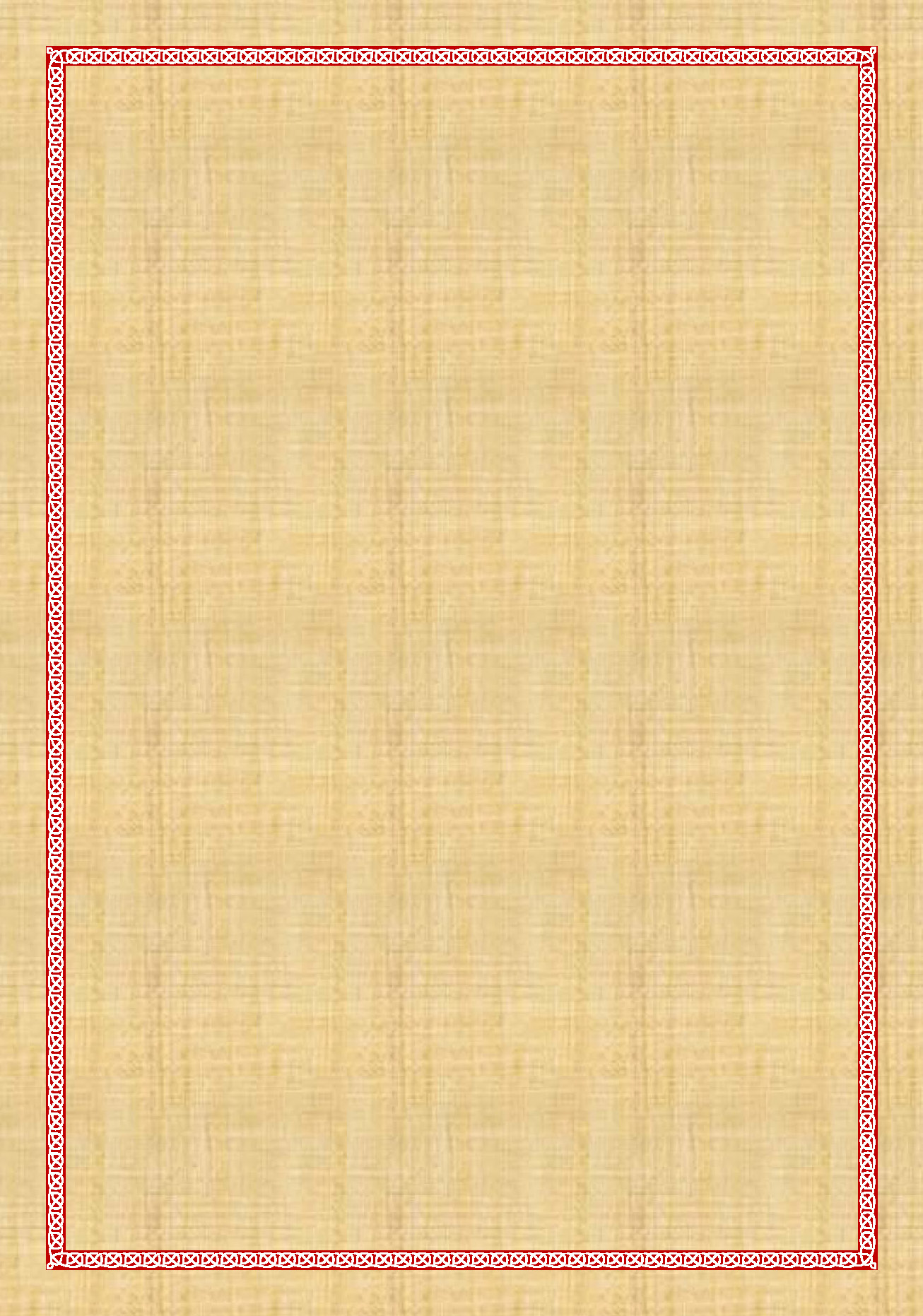 ΠεριεχόμεναΚυριακὴ τοῦ ΠάσχαὙπακοὴΓαβριὴλ Κουντιάδουπρο_ λα_ βου_ σαι_ τον_ ορ_ θρον_ αι_ πε_ ρι_ Μα_ ρι_ αμ_ και_ ευ_ ρου_ σαι_ τον_ λι_ θον_ α_ πο_ κυ_ λι_ σθεν_ τα_ του_ μνη_ μα_ τος_ η_ κου_ ον_ εκ_ του_ αγ_ γε_ ε_ λου_ τον_ εν_ φω_ τι_ α_ ι_ δι_ ω_ υ_ παρ_ χον_ τα_ με_ τα_ νε_ κρων_ τι_ ζη_ τει_ τε_ ως_ αν_ θρω_ πον_ βλε_ πε_ τε_ τα_ εν_ τα_ φι_ α_ σπαρ_ γα_ να_ δρα_ με_ τε_ και_ τω_ κο_ σμω_ κη_ ρυ_ ξα_ τε_ ως_ η_ γερ_ θη_ ο_ Κυ_ ρι_ ος_ θα_ να_ τω_ σας_ τον_ θα_ να_ τον_ ο_ τι_ υ_ παρ_ χει_ Θε_ ου_ Υι_ ος_ του_ σω_ ζον_ τος_ το_ γε_ νος_ των_ αν_ θρω_ ω_ ω_ πω_ ω_ ωνΧρυσάνθου Θεοδοσοπούλουπρο_ λα_ βου_ σαι_ τον_ ορ_ θρον_ αι_ πε_ ρι_ Μα_ ρι_ αμ_ και_ ευ_ ρου_ σαι_ τον_ λι_ θον_ α_ πο_ κυ_ λι_ σθεν_ τα_ του_ μνη_.μα_ τος_ η_ κου_ ον_ εκ_ του_ αγ_ γε_ ε_ λου_ τον_ εν_ φω_ τι_ α_ ι_ δι_ ω_ υ_ παρ_ χον_ τα_ με_ τα_ νε_ κρων_ τι_ ζη_ τει_ τε_ ως_ αν_.θρω_ πον_ βλε_ πε_ τε_ τα_ εν_ τα_ φι_.α_ σπα_ αρ_ γα_ να_ δρα_ με_ τε_ και_ τω_ κο_ σμω_ κη_ ρυ_ υ_ ξα_ τε_ ως_ η_ γερ_ θη_ ο_ Κυ_ υ_ ρι_ ος_ θα_ να_ τω_ σας_ τον_ θα_.να_ τον_ ο_ τι_ υ_ παρ_ χει_.Θε_ ου_ Υι_ ος_ του_ σω_ ζον_ τος_ το_ γε_ νος_ των_.αν_ θρω_ ω_ πων_Κωνσταντίνου ΠαπαγιάννηΠρο_ λα_ βου_ σαι_ τον_ ορ_ θρον_ αι_ πε_ ρι_ Μα_ ρι_ αμ_ και_ ευ_ ρου_ σαι_ τον_ λι_ θον_ α_ πο_ κυ_ λι_ σθεν_ τα_ του_ μνη_ μα_ τος_ η_ κου_ ον_ εκ_ του_ αγ_ γε_ ε_ λου_ τον_ εν_ φω_ τι_ α_ ι_ δι_ ω_ υ_ παρ_ χον_ τα_ με_ τα_ νε_ κρων_ τι_ ζη_ τει_ τε_ ως_ αν_ θρω_ πον_  βλε_ πε_ τε_ τα_ εν_ τα_ φι_ α_ σπα_ αρ_ γα_ να_  δρα_ με_ τε_ και_ τω_ κο_ σμω_ κη_ ρυ_ ξα_ τε_ ως_ η_ γερ_ θη_ ο_ Κυ_ ρι_ ος_ θα_ να_ τω_ σας_ τον_ θα_ να_ τον_  ο_ τι_ υ_ παρ_ χει_.Θε_ ου_ υι_ ος_ του_ σω_ ζον_ τος_ το_ γε_ νος_ των_ αν_ θρω_ ω_ πων_ΚοντάκιονΓαβριὴλ Κουντιάδουει_ και_ εν_ τα_ φω_ κα_ τηλ_ θες_ α_ θα_ να_ τε_ αλ_ λα_ του_ α_ δου_ κα_ θει_ λες_ την_ δυ_ να_ μιν_ και_ α_ νε_ στης_ ως_ νι_ κη_ της_ Χρι_ στε_ ο_ Θε_ ος_ γυ_ ναι_ ξι_ μυ_ ρο_ φο_ ροις_ φθεγ_ ξα_ με_ νος_ χαι_ ρε_ τε_ και_ τοις_ σοις_ α_ πο_ στο_ λοις_ ει_ ρη_ νην_ δω_ ρου_ ου_ με_ νος_ ο_ τοις_ πε_ σου_ ου_ σι_ πα_ ρε_ χων_ α_ να_.στα_ σι_ ι_ ινΓεωργίου ΠρωγάκηΕι_ και_ εν_ τα_ φω_ κα_ τηλ_ θες_ α_ θα_ να_ τε_ αλ_ λα_ του_ Α_ δου_ κα_ θει_ λες_ την_ δυ_ να_ μιν_ και_ α_ νε_ στης_ ως_ νι_ κη_ της_ Χρι_ στε_ ο_ Θε_ ος_ γυ_ ναι_ ξι_ Μυ_ ρο_ φο_ ροις_ φθεγ_ ξα_ με_ νος_ χαι_ ρε_ τε_ και_ τοις_ σοις_ α_ πο_ στο_ λοις_ ει_ ρη_ νην_ δω_ ρου_ με_ νος_ ο_ τοις_ πε_ σου_ σι_ πα_ ρε_ χων_ Α_ να_ στα_ σι_ ι_ ιν_Χρυσάνθου Θεοδοσοπούλουει_ και_ εν_ τα_ φω_ κα_ τηλ_ θες_ α_ θα_ α_ να_ τε_ αλ_ λα_ του_ α_ δου_ κα_ θει_ λες_ την_ δυ_ να_ μιν_ και_ α_ νε_ στης_ ως_ νι_ κη_ της_ Χρι_ στε_ ο_ Θε_ ος_ γυ_ ναι_ ξι_ μυ_ ρο_ φο_ ροις_ φθεγ_ ξα_ με_ νος_ χαι_ αι_ ρε_ τε_ και_ τοις_ σοις_ α_ πο_ στο_ λοις_ ει_ ρη_ νην_ δω_ ρου_ με_ νος_ ο_ τοις_ πε_ σου_ ου_ σι_ πα_ ρε_ χων_ α_ να_ α_ στα_ σι_  ι_ ιν_Κωνσταντίνου Παπαγιάννηει_ και_ εν_ τα_ φω_ κα_ τηλ_ θες_ α_ α_ θα_ να_ τε_ αλ_ λα_ του_ α_ δου_ κα_ θει_ λες_ τη_ ην_ δυ_ να_ μιν_ και_ α_ νε_ στης_ ως_ νι_ κη_ της_ Χρι_ στε_ ε_ ο_ Θε_ ος_ γυ_ ναι_ ξι_ Μυ_ ρο_ φο_ ροις_ φθεγ_ ξα_ με_ νο_ ος_ χαι_ ρε_ τε_ και_ τοις_ σοι_ οις_ α_ πο_ στο_ λοις_ ει_ ρη_ νην_ δω_ ρου_ με_ νος_ ο_ τοις_ πε_ σου_ σι_ πα_ ρε_ ε_ χων_ α_ να_ στα_ σι_ ι_ ι_ ιν_ἘξαποστειλάριονΠέτρου τοῦ ΠελοποννησίουΣαρ_ κι_ υ_ πνω_ ω_ σας_ ω_ ως_ θνη_ τος_ ο_ βα_ σι_ λε_ ευς_ και_ Κυ_ υ_ ρι_ ος_ τρι_ η_ με_ ρος_ ε_ εξ_.α_ νε_ ε_.ε_ στης_ Α_ δαμ_ ε_ γει_ ει_ ρας_ ε_ εκ_ φθο_ ρας_ και_ κα_ ταρ_ γη_ η_ σας_ θα_ α_ να_ τον_ Πα_ σχα_.της_ α_ φθαρ_ σι_ ας_ aτου_ κο_ σμου_ ου_ σω_ τη_ η_ ρι_ οντὸ τρίτονa του_ κο_ σμου_ σω_ τη_ ρι_ ο_ ο_ ο_ ο_ ον_Γαβριήλ Κουντιάδουσαρ_ κι_ υ_ πνω_ ω_ σας_ ω_ ως_ θνη_ τος_ ο_ βα_ σι_ λε_ ευς_ και_ Κυ_ υ_ ρι_ ος_ τρι_ η_ με_ ρος_ ε_ εξ_.α_ νε_ ε_.ε_ στης_ Α_ δαμ_ ε_ γει_ ει_ ρας_ ε_ εκ_ φθο_ ρας_ και_ κα_ ταρ_ γη_ η_ σας_ θα_ α_ να_ τον_ Πα_ σχα_.της_ α_ φθαρ_ σι_ ας_ του_ κο_ σμου_ ου_ σω_ τη_ η_ ρι_ ον 	γ΄Χρυσάνθου ΘεοδοσοπούλουΣαρ_ κι_ υ_ πνω_ ω_ σας_ ω_ ως_ θνη_ τος_ ο_ βα_ σι_ ι_ λε_ ευς_ και_ Κυ_ υ_ ρι_ ος_ τρι_ η_ με_ ρος_ ε_.ε_.ξα_ νε_ ε_.ε_ στης_ Α_ δαμ_ ε_ γει_ ει_ ρας_ ε_ εκ_ φθο_ ρα_ ας_ και_ κα_ τα_ αρ_ γη_ η_.σας_ θα_ α_ να_ τον_ Πα_ σχα_.της_ α_ φθαρ_ σι_ ας_ του_ κο_ σμου_ ου_ σω_ τη_ η_ ρι_ ον	(γ΄)Κωνσταντίνου Παπαγιάννησαρ_ κι_ υ_ πνω_ σας_ ως_ θνη_ τος_ ο_ βα_ σι_ λε_ ευς_ και_ Κυ_ υ_ ρι_ ος_ τρι_ η_ με_ ρος_ ε_ εξ_.α_ νε_ ε_.ε_ στηςa_ Α_ δαμ_ ε_ ε_ γει_ ρας_ εκ_ φθο_ ρας_ και_ κα_ ταρ_ γη_ η_ σας_ θα_ α_ να_ τον_ Πα_ σχα_.της_ α_ φθαρ_ σι_ ας_ του_ κο_ σμου_ ου_ σω_ τη_ η_ ρι_ ονἄλλη γραμμὴa  Α_ δαμ_ ε_ γει_.ρας_ εκ_ φθο_ ρας_ και_ κα_ ταρ_ γη_ η_ σας_ θα_ α_ να_ τον_ Πα_ σχα_ της_ α_ φθαρ_ σι_ ι_.ι_ ας_ του_ κο_ σμου_ ου_ σω_ τη_ η_ ρι_ ον_Εἰς τοὺς Αἴνους - Στιχηρὰ τοῦ ΠάσχαΓεωργίου ΡαιδεστηνοῦΑ_ να_ στη_ τω_ ο_ Θε_ ος_ και_ δι_ α_ σκορ_ πι_ σθη_ τω_ σαν_ οι_ ε_ χθροι_ αυ_ του_ και_ φυ_ γε_ τω_ σαν_ α_ πο_ προ_ σω_ που_ αυ_ του_ οι_ μι_ σουν_ τες_ αυ_ τον_Πα_ σχα_ Ι_ ε_ ρον_ η_ μιν_ ση_.η_ με_.ρον_ α_ να_ δε_ δει_ κται_ Πα_ σχα_ και_ νον_ Α_ α_ γι_ ον_ Πα_ σχα_ μυ_ στι_ κον_ Πα_ σχα_ παν_ σε_ βα_ σμι_ ον_ Πα_ σχα_ Χρι_ στος_ ο_ Λυ_ τρω_ της_ Πα_ σχα_ α_.α_ μω_ μον_ Πα_ σχα_ με_ γα_ Πα_ σχα_ των_ πι_ στων_ Πα_ σχα_ το_ πυ_ λας_ η_ μιν_ του_ Πα_ ρα_ δει_ ει_ σου_ α_ νοι_ ξαν_ Πα_ σχα_ παν_ τας_ α_ γι_ α_ α_ ζον_ πι_ στουςΩς_ ε_ κλει_ πει_ κα_ πνος_ εκ_ λι_ πε_ τω_ σαν_ ως_ τη_ κε_ ται_ κη_ ρος_ α_ πο_ προ_ σω_ που_ πυ_ ροςΔευ_ τε_ α_ πο_ θε_ ας_ γυ_ ναι_.αι_ κες_.ευ_ αγ_ γε_ λι_ στρι_ αι_ και_ τη_ Σι_ ων_ ει_ πα_ τε_ δε_ χου_ παρ_ η_ μων_ χα_ ρας_ ευ_ αγ_ γε_ λι_ α_ της_ Α_ να_ στα_ σε_ ως_ Χρι_ στου_ τερ_ που_ χο_.ο_ ρευ_ ε_ και_ α_ γαλ_ λου_ Ι_ ε_ ρου_ σα_ λημ_ τον_ Βα_ σι_ λε_ α_ Χρι_ στον_ θε_ α_ σα_ με_.νη_ εκ_ του_ μνη_.η_ μα_ τος_ ως_ Νυμ_ φι_.ι_ ον_ προ_ ερ_ χο_ ο_ με_.ε_ νονΟυ_ τως_ α_ πο_ λουν_ ται_ οι_ α_ μαρ_ τω_ λοι_ α_ πο_ προ_ σω_ που_ του_ Θε_ ου_ και_ οι_ δι_ και_ οι_ ευ_ φραν_ θη_ τω_ σανΑι_ μυ_ ρο_ φο_ ροι_ γυ_ ναι_ αι_ κες_ ορ_ θρου_ βα_ θε_ ε_ ος_ ε_ πι_ στα_ σαι_ προς_ το_ μνη_ η_.μα_ του_ Ζω_ ο_ δο_ του_ ευ_ ρον_ Α_.αγ_ γε_ λον_ ε_ πι_ τον_ λι_ θον_ κα_ θη_ με_ νον_ και_ αυ_ τος_ προσ_ φθεγ_ ξα_ με_ νος_ αυ_ ται_.αι_ αις_ ου_ τως_ ε_ λε_ γε_ τι_ ζη_ τει_ τε_ τον_ ζων_ τα_ με_ τα_ των_ νε_ κρων_ τι_ θρη_ νει_ τε_ τον_ α_ φθαρ_ τον_ ως_ εν_ φθο_ ρα_ α_ πελ_ θου_ ου_ σαι_ κη_ ρυ_.υ_ ξα_ τε_ τοις_ αυ_ του_ μα_ θη_ ται_.αιςΑυ_ τη_ η_ η_ με_ ρα_ ην_ ε_ ποι_ η_ σεν_ ο_ Κυ_ ρι_ ος_ α_ γαλ_ λι_ α_ σω_ με_ θα_ και_ ευ_ φραν_ θω_.ω_ μεν_ εν_ αυ_ τηΠα_ σχα_ το_ τερ_ πνον_ Πα_ σχα_ Κυ_ ρι_ ου_ Πα_ σχα_ Πα_ σχα_ παν_ σε_ βα_ σμι_ ον_ η_ μιν_ α_ νε_.ε_ τει_ λε_ Πα_ σχα_ εν_ χα_ ρα_ αλ_ λη_ λους_ πε_ ρι_ πτυ_ ξω_ με_ θα_ ω_ Πα_ σχα_ λυ_ τρον_ λυ_ πης_ και_ γαρ_ εκ_ τα_ φου_ ση_ με_ ρον_ ωσ_ περ_ εκ_ πα_ στου_ εκ_ λα_ αμ_.ψας_ Χρι_ στος_ τα_ Γυ_ ναι_ α_ χα_ ρας_ ε_ πλη_ σε_ λε_ ε_ γων_ κη_ ρυ_ υ_ ξα_ τε_ Α_ πο_ στο_ ο_ ο_ ο_.ο_ λοις_Γαβριὴλ Κουντιάδουα να_ στη_ τω_ ο_ Θε_ ος_ και_ δι_ α_ σκορ_ πι_ σθη_ τω_ σαν_ οι_ ε_ χθροι_ αυ_ του_ και_ φυ_ γε_ τω_ σαν_ α_ πο_ προσ_ ω_ που_ αυ_ του_ οι_ μι_ σουν_ τες_.αυ_ τονπα_ σχα_ ι_ ε_ ρον_ η_ μιν_ ση_.η_ με_.ρον_ α_ να_ δε_ δει_ κται_ Πα_ σχα_ και_ νον_ α_ γι_ ον_ Πα_ σχα_ μυ_ στι_ κον_ Πα_.σχα_ παν_ σε_ βα_ σμι_ ον_ Πα_ α_ σχα_ Χρι_ στο_ ος_ ο_ λυ_.τρω_ της_ Πα_ σχα_ α_ μω_ μον_ Πα_ σχα_ με_ γα_ Πα_ σχα_ των_.πι_ στων_ Πα_ σχα_ το_ πυ_ λας_ η_ μιν_ του_ πα_ ρα_ δει_ ει_ σου_ α_ νοι_.οι_ ξαν_ Πα_ σχα_ παν_ τας_ α_ γι_ α_ ζον_ πι_ στουςως_ εκ_ λει_ πει_ κα_ πνος_ εκ_ λι_ πε_ τω_ σαν_ ως_ τη_ κε_ ται_ κη_ ρος_ α_ πο_ προσ_ ω_ που_.πυ_ ροςδευ_ τε_ α_ πο_ θε_ ας_ γυ_ ναι_.αι_ κες_.ευ_ αγ_ γε_ λι_ στρι_ αι_ και_ τη_ Σι_ ων_ ει_.πα_ τε_ δε_ χου_ παρ_ η_ μων_ χα_ ρα_ ας_ ευ_ αγ_ γε_ λι_ α_ της_ Α_ να_ στα_ σε_ ως_.Χρι_ στου_ τερ_ που_ χο_ ρευ_ ε_ και_ α_ γα_ αλ_ λου_ Ι_ ι_ ε_ ρου_.σα_ λημ_ τον_ βα_ σι_ λε_ α_ Χρι_ στον_ θε_ α_ σα_ με_.νη_ εκ_ του_ μνη_ μα_ τος_ ως_ νυμ_ φι_ ον_ προ_ ερ_ χο_ ο_ με_.ε_ νονου_ τως_ α_ πο_ λουν_ ται_ οι_ α_ μαρ_ τω_ λοι_ α_ πο_ προσ_ ω_ που_ του_.Θε_ ου_ και_ οι_ δι_.ι_ και_.οι_ ευ_ φραν_ θη_ τω_ σαναι_ μυ_ ρο_ φο_ ροι_ γυ_ ναι_ κες_ ο_ ορ_ θρου_ βα_ θε_ ε_ ως_ ε_ πι_ στα_ σαι_ προς_ το_ μνη_ η_ μα_ του_ ζω_ ο_ δο_.ο_ του_ ευ_ ρον_ αγ_ γε_ λον_ ε_ πι_ τον_ λι_ θον_ κα_ θη_ με_ νον_ και_ αυ_το_ ος_ προσ_.φθεγ_ ξα_ με_ νος_ αυ_ ται_.αι_ αις_ ου_ τως_ ε_ λε_ γε_ τι_ ζη_ τει_ τε_ τον_ ζων_ τα_ με_ τα_ των_ νε_ κρων_ τι_ θρη_ νει_ τε_ τον_ α_ θφαρ_ τον_ ως_ εν_ φθο_ ρα_ α_ πελ_ θου_ σαι_ κη_ ρυ_ ξα_ α_ τε_ ε_ τοις_ αυ_ του_ μα_ θη_ ταιςαυ_ τη_ η_ η_ με_ ρα_ ην_ ε_ ποι_ η_ σεν_ ο_ Κυ_ ρι_ ος_ α_ γαλ_ λι_ α_ σω_ με_ θα_ και_ ευ_ φραν_ θω_ μεν_ εν_.αυ_ τηπα_ σχα_ το_ τερ_ πνον_ Πα_ α_ α_ α_ σχα_ Κυ_ ρι_ ου_ Πα_.α_ σχα_ Πα_ σχα_ παν_ σε_ βα_ σμι_ ον_ η_ μιν_ α_ νε_ τει_ λε_ Πα_ σχα_ εν_ χα_ ρα_ αλ_ λη_ λους_ πε_ ρι_ πτυ_ ξω_ με_ θα_ ω_ ω_ ω_ Πα_ σχα_ λυ_ τρον_ λυ_.υ_ πης_ και_ γαρ_ εκ_ τα_.φου_ ση_ με_ ρον_ ωσ_ περ_ εκ_ πα_ στου_ εκ_ λαμ_.ψας_ Χρι_ στος_ τα_ γυ_ ναι_ α_ χα_ ρας_ ε_ πλη_.σε_ λε_ ε_ γων_ κη_ ρυ_ υ_ ξα_ τε_ α_ πο_ στο_ ο_.ο_ λοιςΧρυσάνθου ΘεοδοσοπούλουΑ_ να_ στη_ τω_ ο_ Θε_ ος_ και_ δι_ α_ σκορ_ πι_ σθη_ τω_ σαν_ οι_ ε_ χθροι_ αυ_ του_ και_ φυ_ γε_ τω_ σαν_ α_ πο_ προ_ σω_ που_ αυ_ του_ οι_ μι_ σουν_ τες_.αυ_ τονΠα_ σχα_ ι_ ε_ ρον_ η_ μιν_ ση_ με_ ρον_ α_ να_ δε_ δει_ κται_ Πα_ σχα_ και_ νον_ α_ γι_ ον_ Πα_ σχα_ μυ_.στι_ κον_ Πα_ σχα_ παν_ σε_ βα_ σμι_ ον_ Πα_ α_ σχα_ Χρι_ στος_ ο_ λυ_ τρω_ της_ Πα_ σχα_ α_.μω_ μον_ Πα_ σχα_ με_ ε_ γα_ Πα_ σχα_ των_ πι_ στων_ Πα_ σχα_ το_ πυ_ λας_ η_ μιν_ του_ πα_ ρα_ δει_ ει_ σου_ α_ νοι_.οι_ ξαν_ Πα_ σχα_ παν_ τας_ α_ γι_ α_ α_ ζον_.πι_ στουςως_ εκ_ λει_ πει_ κα_ πνος_ ε_ κλι_ πε_ τω_ σαν_ ως_ τη_ κε_ ται_ κη_ ρος_ α_ πο_ προ_ σω_ που_.πυ_ ροςδευ_ τε_ α_ πο_ θε_ ας_ γυ_ ναι_ κες_ ευ_ αγ_ γε_ λι_ στρι_ αι_ και_ τη_ Σι_ ω_ ων_ ει_ πα_ τε_ δε_ χου_ παρ_ η_ μων_ χα_ ρας_ ευ_ αγ_ γε_ λι_ α_ της_ α_ να_ στα_ σε_ ως_.Χρι_ στου_ τε_ ερ_ που_ χο_ ρε_ ευ_ ε_ και_ α_ γα_ αλ_ λου_ Ι_ ε_ ρου_ σα_ λημ_ τον_ βα_ σι_ λε_ α_ Χρι_ στον_ θε_ α_ σα_ με_.νη_ εκ_ του_ μνη_ μα_ τος_ ως_ νυμ_ φι_ ον_ προ_ ερ_ χο_ ο_ με_.ε_ νονου_ τως_ α_ πω_ λουν_ ται_ οι_ α_ μαρ_ τω_ λοι_ α_ πο_ προ_ σω_ που_ του_ Θε_ ου_ και_ οι_ δι_ και_ οι_ ευ_ φραν_ θη_ τω_ σαναι_ μυ_ ρο_ φο_ ροι_ γυ_ ναι_ κες_ ο_ ορ_ θρου_ βα_ θε_ ε_ ως_ ε_ πι_ στα_ σαι_ προς_ το_ μνη_ η_ μα_ του_ ζω_ ο_ δο_ του_ ευ_ ρον_ αγ_ γε_ λον_ ε_ πι_ τον_ λι_ θον_ κα_ θη_ με_ νον_ και_ αυ_ τος_ προσ_ φθεγ_ ξα_ με_ νος_ αυ_ ταις_ ου_ τως_ ε_.λε_ γε_ τι_ ι_ ζη_ τει_ τε_ τον_ ζων_ τα_ με_ τα_ α_ των_ νε_ κρων_ τι_ ι_ θρη_ νει_ τε_ τον_ α_ φθαρ_ τον_ ως_ εν_ φθο_ ρα_ α_ πελ_ θου_ ου_ σαι_ κη_ ρυ_ ξα_ τε_ τοις_ αυ_ του_ ου_ μα_.θη_ ται_.αιςαυ_ τη_ η_ η_ με_ ρα_ ην_ ε_ ποι_ η_ σεν_ ο_ Κυ_ ρι_ ος_ α_ γαλ_ λι_ α_ σω_ με_ θα_ και_ ευ_ φραν_ θω_ μεν_ εν_.αυ_ τηπα_ σχα_ το_ τερ_ πνον_ Πα_ σχα_ Κυ_ ρι_ ου_ Πα_ σχα_ Πα_ σχα_ παν_ σε_ βα_ σμι_ ον_ η_ μιν_ α_ νε_ τει_ λε_ Πα_ σχα_ εν_ χα_ ρα_ αλ_ λη_ λους_ πε_ ρι_ πτυ_ ξω_.με_ θα_ ω_ ω_ Πα_ σχα_ λυ_ τρον_ λυ_ πης_ και_ γαρ_ εκ_ τα_ φου_ ση_ με_ ρον_ ωσ_ περ_ εκ_ πα_ στου_ εκ_ λα_ αμ_ ψας_ Χρι_ στος_ τα_ γυ_ ναι_ α_ χα_ ρας_ ε_ πλη_.σε_ λε_ γων_ κη_ ρυ_ υ_ ξα_ τε_ α_ πο_ στο_ ο_ ο_ ο_.ο_ λοις_Κωνσταντίνου Παπαγιάννηα να_ στη_ τω_ ο_ Θε_ ος_ και_ δι_ α_ σκορ_ πι_ σθη_ τω_ σαν_ οι_ ε_ χθροι_ αυ_ του_ και_ φυ_ γε_ τω_ σαν_ α_ πο_ προσ_ ω_ που_ αυ_ του_ οι_ μι_ σουν_ τες_.αυ_ τονπα_ σχα_ ι_ ε_ ρον_ η_ μιν_ ση_.η_ με_.ρον_ α_ να_ δε_ δει_ κται_ Πα_ σχα_ και_ νον_ α_.γι_ ον_ Πα_.σχα_ μυ_ στι_ κον_ Πα_ σχα_ παν_ σε_ βα_ σμι_ ον_ Πα_.α_ σχα_ Χρι_ στος_ ο_ λυ_.τρω_ της_ Πα_ σχα_ α_ μω_ μον_ Πα_ σχα_ με_ ε_ γα_ Πα_ σχα_ των_ πι_ στων_ Πα_ σχα_ το_ πυ_ λας_ η_ μιν_ του_ Πα_ ρα_ δει_ ει_ σου_ α_ νοι_ ξαν_ Πα_ σχα_ παν_ τας_ α_ γι_ α_ α_ ζον_.πι_ στουςως_ εκ_ λει_ πει_ κα_ πνος_ εκ_ λι_ πε_ τω_ σαν_ ως_ τη_ κε_ ται_ κη_ ρος_ α_ πο_ προσ_ ω_ που_.πυ_ ροςδευ_ τε_ α_ πο_ θε_ ας_ γυ_ ναι_.αι_ κες_.ευ_ αγ_ γε_ λι_ στρι_ αι_ και_ τη_ Σι_ ω_ ων_ ει_ πα_ τε_ δε_ χου_ παρ_ η_ μων_ χα_ ρας_ ευ_ αγ_ γε_ λι_ α_ της_ α_ να_ στα_ σε_ ως_.Χρι_ στου_ τερ_ που_ χο_.ρευ_ ε_ και_ α_ γαλ_ λου_ Ι_ ε_ ρου_ σα_ λημ_ τον_ βα_ σι_ λε_ α_ Χρι_ στον_ θε_ α_ σα_ με_.νη_ εκ_ του_ μνη_ μα_ τος_ ως_ νυμ_ φι_ ον_ προ_ ερ_ χο_ ο_ με_.ε_ νονου_ τως_ α_ πο_ λουν_ ται_ οι_ α_ μαρ_ τω_ λοι_ α_ πο_ προσ_ ω_ που_ του_.Θε_ ου_ και_ οι_ δι_.ι_ και_.οι_ ευ_ φραν_ θη_ τω_ σαναι_ Μυ_ ρο_ φο_ ροι_ γυ_ ναι_ αι_ κες_ ορ_ θρου_ βα_ θε_ ος_ ε_ πι_ στα_ σαι_ προς_ το_ μνη_ η_ μα_ του_ ζω_ ο_ δο_ του_ ευ_ ρον_ αγ_ γε_ λον_ ε_ πι_ τον_ λι_ θον_ κα_ θη_ με_ νον_ και_ αυ_ τος_ προσ_ φθεγ_ ξα_ με_ νος_ αυ_ ταις_ ου_ τως_ ε_ λε_ γε_ τι_ ζη_ τει_ τε_ τον_ ζω_ ω_.ων_ τα_ με_ τα_.των_ νε_ κρων_ τι_ ι_.θρη_ νει_ ει_ ει_ τε_ τον_ α_ φθαρ_ τον_ ως_ εν_ φθο_ ρα_ α_ πελ_ θου_ ου_ σαι_ κη_ ρυ_ ξα_ τε_ τοις_ αυ_ του_ ου_ μα_.θη_ ταιςαυ_ τη_ η_ η_ με_ ρα_ ην_ ε_ ποι_ η_ σεν_ ο_ Κυ_ ρι_ ος_ α_ γαλ_ λι_ α_ σω_ με_ θα_ και_ ευ_ φραν_ θω_ μεν_ εν_.αυ_ τηπα_ σχα_ το_ τερ_ πνον_ Πα_ σχα_ Κυ_ ρι_ ου_ Πα_ σχα_ Πα_ σχα_ παν_ σε_ βα_ σμι_ ον_ η_ μιν_ α_ νε_ τει_ λε_ Πα_ σχα_ εν_ χα_ ρα_ αλ_ λη_ λους_ πε_ ρι_ πτυ_ ξω_ με_ θα_ ω_ ω_ ω_ ω_ Πα_ σχα_ λυ_ τρον_ λυ_.υ_ πης_ και_ γαρ_ εκ_ τα_ φου_ ση_ με_ ρον_ ωσ_ περ_ εκ_ πα_ στου_ εκ_ λαμ_.ψας_ Χρι_ στος_ τα_ γυ_ ναι_ α_ χα_ ρα_ ας_ ε_.ε_ πλη_.σε_ λε_ ε_ γων_ κη_ ρυ_ υ_ ξα_ τε_ α_ πο_ στο_ ο_ ο_ ο_.ο_ λοις_Εἰς τοὺς Αἴνους - Δόξα… Καὶ νῦν…Παναγιώτου Χρυσάφου τοῦ νέου (ἀκμή≈1650-1685)Δο_ ο_ ο_ ο_ ο_ ξα_ α_ Πα_ α_ τρι_ ι_ ι_ ι_ και_ αι_ Υι_ ω_ ω_ και_ α_ γι_ ι_ ι_ ι_ ι_ ι_ ω_ ω_ Πνε_ ε_ ε_ ε_ ε_ ευ_ μα_ α_.α_ α_ α_ zα_ α_ α_ α_ τιΚαι_ νυ_ υ_ υ_ υ_ υν_ και_ αι_ α_ α_ ει_ ει_ ει_ ει_ ει_ ει_ και_.αι_ ει_ εις_ τους_ αι_ αι_ ω_ ω_ ω_ νας_ των_ αι_ ω_ ω_ ω_ ω_ ω_ ω_.ω_ νω_ ω_ ω_ ω_ ω_ ω_ ω_ ω_ ων_ α_ α_ α_ α_ α_ α_ α_ zα_ α_ α_ α_ α_ α_ μην_nε_ α να_.α_ α_ α_ στα_ α_ α_ α_ α_ α_.α_ σε_ ε_.ε_ ε_ nε_.ε_ ε_ ε_ ως_ η_ η_.η_ η_ η_ η_ με_ ε_ ε_ ε_ ε_ ε_ ε_ ρα_ α_ α_ α_ α_.α_ α_ και_ αι_ αι_.αι_ nαι_ αι_ αι_ λα_ αμ_ πρυ_.υ_ υ_ υ_ υν_ θω_ ω_ ω_ ω_ ω_ ω_ ω_ με_ ε_ ε_.ε_ εν_ τη_ πα_ αν_ η_ η_ η_ η_ η_ η_ γυ_ υ_ υ_ υ_ υ_ υ_ υ_ υ_ υ_.υ_ υ_ zυ_.υ_ υ_.υ_ υ_ υ_ υ_ υ_ υ_.υ_ υ_ υ_ υ_.υ_.υ_ υ_ υ_ τη_.πα_.αν_ η_ η_.η_ γυ_ υ_ υ_ υ_ υ_  υ_ υ_.υ_ ρει_.ει_ ει_ ει_ ει_ και_ αλ_ λη_ η_ η_ η_.η_ zη_.η_ η_ η_ η_ η_ η_ λου_.ου_ ου_ ου_ ου_.ου_ ου_.ου_ zου_ ου_ ου_ ου_ ους_ πε_ ρι_.ι_ ι_ ι_ ι_ ι_ ι_ πτυ_.υ_ υ_ υ_ υ_ υ_ υ_ υ_ zυ_ υ_ υ_ πε_ ρι_ ι_.πτυ_ υ_ υ_ ξω_ ω_.ω_ ω_ ω_ ω_ ω_ ω_ zω_ ω_.ω_ ω_ ω_ ω_ ω_ ω_ με_ ε_ ε_ ε_ ε_ ε_ ε_ nε_ πε_ ρι_ πτυ_ ξω_.ω_.ω_ με_.ε_ θα_  ει_ ει_.ει_ ει_  ει_ ει_ πω_ ω_.ω_ ω_.ω_ ω_  ω_ ω_ με_ ε_.ε_ ε_ ε_ nε_ ε_ ε_ εν_ α_ α_.α_ δε_ ελ_ φοι_ οι_ οι_ οι_ οι_ οι_.οι_ οι_ οι_ οι_ οι_.οι_ οι_ οι_ οι_ οι_ οι_ οι_ οι_ οι_.οι_ οι_ οι_ οι_ zοι_ οι_ οι_.οι_ α_ α_ δε_ ελ_ φοι_ οι_ οι_ οι_ οι_ οι_ οι_ οι_ οι_ nε_ ε_ ε_ ε_ οι_.οι_.οι_ οι_.οι_ οι_ οι_.οι_ οι_ zοι_ οι_ οι_.οι_ οι_ οι_ οι_ οι_ και_ αι_ αι_.αι_ nαι_ αι_ αι_ τοι_ οις_ μι_.ι_ ι_ ι_ ι_ σου_ ου_ ου_ ου_ ου_ ου_ ου_ σι_ ι_ ι_.ι_ ιν_ η_ μα_ α_ α_ α_ α_ α_ α_ α_ α_ α_ α_ α_ ας_ συγ_ χω_.ω_ ω_ ω_ ω_ ρη_ η_ η_ η_ η_ η_ η_ σω_ ω_ ω_ ω_.ω_ μεν_ πα_.α_ α_ α_ α_.α_ α_ α_ α_ α_ α_ αν_ τα_ α_ α_ α_ α_ α_ α_ α_ α_ α_ α_ α_ α_ α_.α_ α_ τη_ Α_ α_ α_ α_ α_ α_ να_ α_ α_ α_ α_ α_ α_ στα_.α_ α_ α_ α_ α_ α_ zα_ τη_ Α_ να_ στα_.α_.α_ α_.α_ σει_  και_ ου_ ου_  ου_ ου_ ου_ ου_ zου_ ου_ ου_ ου_ τω_ ω_.ω_ ω_.ω_ βο_ ο_ ο_ ο_ ο_  ου_ τω_ βο_ ο_ η_ η_ η_ η_ η_ η_  σω_ ω_.ω_ ω_ zω_.ω_ ω_ ω_ μεν_ Χρι_ στο_ ο_ ο_ ο_ ο_ ο_ο_ ο_ nε_ ε_ ε_ ε_ ο_.ο_.ο_ ο_.ο_ ο_ ο_.ο_ ο_ zο_ ο_ ο_.ο_ ο_ ο_ ο_ ος_ α_ α_ α_ α_ νε_.ε_ ε_  ε_ ε_ ε_ ε_.ε_ ε_.ε_ ε_ nε_ ε_ ε_ ε_ στη_ ε_ ε_ ε_ ε_ ε_ εκ_ νε_ ε_ ε_ ε_ ε_ εκ_ νε_.ε_ ε_ κρω_ ω_ ω_.ω_ ω_.ω_ ω_ ω_ ων_ θα_.α_ α_ α_ να_.α_ α_ α_ τω_ ω_.ω_ ω_ ω_ θα_ α_ να_.α_ α_ α_ το_ ον_ πα_.α_ α_.α_ τη_ η_ η_ η_ σα_ α_ α_ α_ α_ α_ ας_ και_ αι_ αι_ αι_ αι_ αι_ τοι_.οι_ οι_.οι_ zοι_ οι_ οις_ ε_ εν_ τοι_.οι_ οι_ οις_ μνη_.η_ μα_ α_ εν_ τοις_ μνη_ η_ μα_ σι_.ι_ ι_ ι_ ι_ ι_.ι_ ι_ ι_ ι_ ι_ ι_ ι_ ι_.ι_ ι_.ι_ zι_.ι_ ι_ ι_ ι_ ι_ χι_.ι_ ι_ ι_.ι_.ι_ ι_ ι_ ι_ ι_ ι_ ι_ ι_ ι_ ι_ ι_ ι_ ι_ nε_ ε_ ε_ ι_ ι_ ι_ ι_ ι_ ι_ ι_  ι_ ι_ ι_ ι_ ι_ ι_ ι_ ι_ ι_.ι_ ι_ ι_ ι_ nε_ ε_ ε_ ε_ ι_.ι_.ι_ ι_.ι_ ι_ ι_.ι_ ι_ zι_ ι_ ι_.ι_ ι_ ι_ ι_ ι_ ι_.ι_ ι_ ζω_ η_.η_ η_ η_ ην_ χα_ α_ α_ α_ α_ α_ α_ ρι_ χα_ ρι_ σα_ α_ α_.α_ α_ α_ με_ ε_ ε_ε_ ε_ ε_ ε_ ε_ χα_ ρι_ σα_ με_ ε_ νος_  [κράτημα]  και_ αι_ αι_ αι_ αι_ αι_ τοι_ οι_ οι_.οι_ zοι_ οι_ οις_ ε_ εν_ τοι_.οι_ οι_ οις_ μνη_.η_ μα_ α_ εν_ τοις_ μνη_ η_ μα_ σι_ ζω_ η_ η_ ην_ χα_ α_ α_ α_ α_ α_ α_ ρι_ χα_ ρι_ σα_ α_ α_ α_ α_ α_ α_ με_.ε_ ε_ ε_ ε_ε_ ε_ ε_ ε_ ε_ ε_.χα_ ρι_ σα_ με_ ε_ νο_ ο_ ο_ ο_ ο_ ο_ ο_ ος_Παναγιώτου Χρυσάφου τοῦ νέου (ἀκμή≈1650-1685)Δο_ ο_ ο_ ο_ ο_ ξα_ α_ Πα_ α_ τρι_ ι_ ι_ ι_ και_ αι_ Υι_ ω_ ω_ και_ α_ γι_ ι_ ι_ ι_ ι_ ι_ ω_ ω_ Πνε_ ε_ ε_ ε_ ε_ ευ_ μα_ α_.α_ α_ α_ zα_ α_ α_ α_ τιΚαι_ νυ_ υ_ υ_ υ_ υν_ και_ αι_ α_ α_ ει_ ει_ ει_ ει_ ει_ ει_ και_.αι_ ει_ εις_ τους_ αι_ αι_ ω_ ω_ ω_ νας_ των_ αι_ ω_ ω_ ω_ ω_ ω_ ω_.ω_ νω_ ω_ ω_ ω_ ω_ ω_ ω_ ω_ ων_ α_ α_ α_ α_ α_ α_ α_ zα_ α_ α_ α_ α_ α_ μην_α να_.α_ α_ α_ στα_ α_ α_ α_ α_ α_.α_ σε_ ε_.ε_ ε_.ε_ nε_ ε_ ε_ ε_ ως_ η_ η_.η_ η_ η_ η_ με_ ε_ ε_ ε_ ε_ ε_ ε_ ρα_ α_ α_ α_ α_ α_ και_ αι_ nαι_ αι_ αι_ λα_ αμ_ πρυ_.υ_ υ_ υ_ υν_ θω_ ω_ ω_ zω_ ω_ ω_ ω_ με_ ε_ ε_ εν_ τη_ πα_ νη_ η_ η_ η_η_ γυ_ υ_ υ_ υ_ υ_ υ_ υ_ υ_ υ_ υ_ υ_ zυ_.υ_ υ_.υ_ υ_ υ_ υ_ υ_ υ_ υ_.υ_ υ_ υ_ υ_ υ_ τη_.πα_ νη_ η_.η_ γυ_ υ_ υ_ υ_ υ_ υ_.ρει_ ει_ ει_ ει_ και_ αλ_ λη_ η_ η_ η_.η_ zη_.η_ η_ η_ η_ η_ η_ λου_.ου_ ου_ ου_ ου_ ου_ ου_.ου_ zου_ ου_ ου_ ους_ πε_ ρι_.ι_ ι_ ι_ ι_ ι_ ι_ πτυ_.υ_ υ_ υ_ υ_ υ_ υ_ zυ_ υ_ υ_ πε_.ε_ ρι_ ι_.πτυ_ υ_ ξω_.ω_.ω_ ω_ ω_ ω_ ω_ ω_ zω_ ω_.ω_ ω_ ω_ ω_ ω_ με_ ε_ ε_ ε_ ε_ ε_ ε_ nε_ πε_ ρι_ πτυ_ ξω_.ω_.ω_ με_.ε_ θα_ ει_ ει_.ει_ ει_ ει_ ει_ πω_ ω_.ω_ ω_.ω_ ω_ ω_ ω_ με_ ε_.ε_ ε_.ε_ nε_ ε_ ε_ εν_ α_ α_.α_ α_ α_ δε_ ε_ ε_ ε_.ε_ ε_ ε_.ε_ ε_ ε_ ε_.ε_ ε_ ε_ ε_ ε_ ε_ ε_ ε_ ε_ ε_ ε_ nε_ ε_ ε_ ε_ α_ α_ δε_ ελ_ φοι_ οι_ οι_ οι_.οι_ οι_ οι_ οι_ οι_ οι_ οι_ nε_ ε_ ε_ οι_ οι_.οι_ οι_.οι_ οι_ οι_ οι_ zοι_ οι_ οι_.οι_ οι_ οι_ οι_ οι_ και_ αι_ αι_.αι_ nαι_ αι_ αι_ τοι_ οις_ μι_.ι_ ι_ ι_ ι_ σου_ ου_ ου_ ου_ ου_ ου_ ου_ σι_ ι_ ι_ ιν_ η_ μα_ α_ α_ α_ α_ α_ α_ α_ α_ α_ α_ α_ ας_ συγ_ χω_.ω_ ω_ ω_ ω_ ρη_ η_ η_ η_ η_ η_ η_ σω_ ω_ ω_ ω_ μεν_ πα_ α_ α_ α_ zα_ α_.α_ α_ α_ αν_ τα_ α_ α_ α_ α_ α_ α_ α_ α_ α_ α_ α_ α_ α_.α_ α_ τη_ Α_ α_ α_ α_ α_ α_ να_ α_ α_ α_ α_ α_ α_ στα_ α_ α_ α_ α_ α_ zα_ τη_ Α_ να_ στα_.α_.α_ α_.α_ σει_ και_ ου_ ου_ ου_ ου_ ου_ ου_ zου_ ου_ ου_ ου_ τω_ ω_ ω_.ω_ βο_ ο_ ο_ ο_ ο_ ου_ τω_ βο_ ο_ η_ η_ η_ η_ η_ η_.η_ σω_ ω_.ω_ ω_.ω_ zω_ ω_ ω_ ω_ μεν_ Χρι_ στο_ ο_ ο_ ο_ ο_ ο_ ο_ ο_ nε_ ε_ ε_ ο_.ο_ ο_.ο_ ο_ ο_ ο_ zο_ ο_ ο_.ο_ ο_ ο_ ο_ ος_ α_ α_ α_ α_νε_ ε_ ε_ ε_ ε_ ε_ ε_ ε_ ε_ nε_ ε_ ε_ στη_ ε_ ε_ ε_ ε_ ε_ εκ_ νε_ ε_ ε_ ε_ ε_ εκ_ νε_ ε_ κρω_.ω_ ω_ ω_.ω_ ω_ ω_ ω_ ων_ θα_.α_ α_ α_ να_.α_ τω_.ω_ ω_ ω_ θα_.α_ να_.α_ α_ α_ τον_ πα_ α_.α_ τη_ η_ η_ η_ σα_ α_ α_ α_ α_ α_ ας_ και_ αι_ αι_ αι_ αι_ αι_ τοι_οι_ zοι_ οι_ οις_ ε_ εν_ τοι_.οι_ οι_ οις_ μνη_.η_ μα_ α_ εν_ τοις_ μνη_ μα_ σι_.ι_ ι_ ι_ ι_ ι_ ι_ ι_ ι_ ι_ ι_ ι_ ι_ ι_.ι_ zι_ ι_ ι_ ι_ χι_.ι_ ι_ ι_ ι_ ι_ ι_ ι_ χι_ ι_ ι_ ι_ ι_ ι_ ι_ nε_ ε_ ε_ ι_ ι_ ι_ ι_ ι_ ι_ ι_ ι_ ι_ ι_ ι_.ι_ ι_ ι_ ι_ ι_ ι_ nε_ ε_ ε_ ι_.ι_ ι_.ι_ ι_ ι_.ι_ zι_ ι_ ι_.ι_ ι_ ι_ ι_ ι_ ι_.ι_ ι_ ζω_ η_.η_ η_ η_ ην_ χα_ α_ α_ α_ α_ α_ α_ α_ χα_ ρι_ σα_ α_ α_ α_ α_ α_ με_ ε_ ε_ε_ ε_ ε_ ε_ ε_ χα_ ρι_ σα_ με_ νο_ ο_ ο_ ο_ ο_ ο_ ο_ ος_Τοῦ μαθήματος τούτου ἡ γραφὴ εἰς τὰς διαφόρους ἐκδόσεις παρουσιάζει ἱκανὰς παραλλαγάς. Ἐξ αὐτῶν ἐπελέξαμεν τὰς κατὰ τὴν κρίσιν ἡμῶν ευρυθμοτέρας καὶ ἐμμελεστέρας. π.Κ.Π.Ἰακώβου πρωτοψάλτου (1800)Δο_ ο_ ο_ ο_ ο_ ξα_ α_ Πα_ α_ τρι_ ι_ ι_ ι_ και_ αι_ Υι_ ω_ ω_ και_ α_ γι_ ι_ ι_ ι_ ι_ ι_ ω_ ω_ Πνε_ ε_ ε_ ε_ ε_ ευ_ μα_ α_.α_ α_ α_ zα_ α_ α_ α_ τιΚαι_ νυ_ υ_ υ_ υ_ υν_ και_ αι_ α_ α_ ει_ ει_ ει_ ει_ ει_ ει_ και_.αι_ ει_ εις_ τους_ αι_ αι_ ω_ ω_ ω_ νας_ των_ αι_ ω_ ω_ ω_ ω_ ω_ ω_.ω_ νω_ ω_ ω_ ω_ ω_ ω_ ω_ ω_ ων_ α_ α_ α_ α_ α_ α_ α_ zα_ α_ α_ α_ α_ α_ μην_α_ να_ στα_ α_ α_.α_ α_ α_ α_ α_ σε_.ε_ ε_ α_ να_ στα_.α_ σε_ ε_.ε_ ω_.ω_ ω_ ω_ ω_ zω_ ω_.ω_ ω_ ω_.ω_ ως_ η_ η_ η_ με_ ε_ ε_ ε_ ε_ ε_ ε_ ε_.ε_ ε_ ε_ ε_ ρα_ zα_ α_ α_ α_ zα_ α_.α_ α_ και_ αι_ αι_ αι_ αι_ αι_ λα_ α_ α_ α_ α_ αμ_ πρυ_ υν_ θω_ ω_ ω_ ω_ ω_ ω_ ω_ ω_ zω_ ω_ ω_.ω_ ω_ ω_.ω_ ω_ ω_ μεν_ τη_ πα_.α_ α_ αν_ η_ η_ η_ η_ η_ η_ η_ η_ η_ η_ γυ_ υ_ υ_ υ_ υ_ υ_ υ_ υ_.υ_ υ_ υ_ υ_ υ_ υ_ υ_ υ_.υ_ zυ_ υ_ υ_ υ_ υ_ υ_ υ_ υ_ υ_ υ_.υ_ υ_ υ_.υ_ υ_ υ_ υ_.υ_ ρει_ ει_.ει_ ει_ ει_ zει_ ει_ ει_ ει_ ει_ ει_ και_ αλ_ λη_.η_ η_ η_ η_ η_ η_ η_ zη_ η_ η_ λου_ ου_ ου_.ους_ πε_ ε_ ε_ ε_ ε_ πε_ ρι_ πτυ_ υ_ ξω_ ω_ ω_ ω_ ω_ ω_ με_ ε_ ε_.ε_ nε_ ε_ ε_ ε_ θα_ ει_ πω_ ω_ ω_.ω_ ω_.ω_ ω_ ω_ χω_ ει_ πω_ μεν_ α_ δε_ ελ_ φοι_ οι_ οι_ οι_ οι_.οι_.οι_ οι_ οι_ οι_ οι_ zοι_ οι_ οι_ οι_ οι_ οι_ οι_.οι_ οι_ οι_.οι_ οι_ οι_.οι_ οι_ οι_ οι_ οι_ α_ α_ δελ_ φοι_.οι_ οι_ οι_.οι_ οι_ οι_ οι_ και_ τοις_ μι_ ι_ σου_ ου_ ου_ ου_.ου_ σι_ ι_ ι_ ι_ ι_ ι_ ιν_ η_ η_ η_ η_ η_ η_ η_ zη_ η_ η_ η_ η_ μα_ α_ α_ α_ α_ α_ α_ α_ α_ α_ α_ α_.α_ ας_ συγ_ χω_ ρη_ η_ η_ η_ η_ η_ η_ η_ συγ_ χω_ ρη_ σω_ μεν_ πα_ α_ α_ α_.α_ α_ α_.αν_ τα_.α_.α_ α_ α_ τη_ η_ Α_ α_ α_ α_ α_ α_ α_.α_ να_ α_ α_ α_ α_ α_ α_ α_.α_ στα_ α_ α_ α_ α_ α_ α_ zα_ Α_ να_.α_ στα_.α_ α_.α_ σει_ και_ ου_.ου_ ου_.ου_ ου_ ου_ ου_.ου_ ου_ ου_ ου_.ου_ zου_.ου_ ου_ ου_ ου_.ου_ ου_ ου_ ου_ τω_ βο_ ο_ ο_.ο_ ο_ ο_ ο_ ο_ η_ η_ η_ βο_ ο_.ο_ η_ η_ η_ η_ σω_ ω_.ω_ με_.ε_ ε_ ε_ ε_.ε_ εν_ Χρι_ στο_ ο_ ο_ ο_ ο_.ο_ ο_ ο_ ο_ ο_ ο_ ο_.ο_ ο_ ο_ ο_ ο_ ο_ ο_ ο_ ο_ ο_ zο_ ο_ ο_ ο_ ο_ ος_ α_ α_ α_νε_ ε_ ε_ ε_ ε_ ε_ ε_ ε_ ε_ ε_ nε_ ε_ ε_ ε_ στη_ η_ η_ η_ η_ ε_ ε_ ε_ ε_ ε_ εκ_ νε_.ε_ ε_ ε_ ε_ ε_ ε_ ε_ κρω_.ω_ ω_ ω_ ω_ ω_ ων_ θα_.α_ α_ α_ να_.α_ α_ α_.α_ τω_.ω_ ω_ ω_ θα_ α_ α_ α_.α_ να_ α_ α_ α_ το_ ο_ ο_.ον_ πα_ α_ α_ α_ α_ τη_ η_.η_ η_ η_ η_ η_ σα_.α_ α_ α_ α_ α_ α_ α_ α_.α_ ας_ και_ αι_ αι_.αι_ nαι_ αι_ αι_ τοι_ οι_ οι_ οι_ οι_ οις_ ε_ ε_ εν_ τοι_ οι_ οι_ οι_ οι_ οις_ μνη_ η_ η_ η_ η_ η_ η_.η_ μα_ α_ εν_ τοις_ μνη_ μα_ α_ σι_ ι_ zι_ ι_ ι_ ι_ ι_ ι_.ι_ ι_ ζω_ η_ η_ η_.η_ η_ ην_ χα_ α_ α_ α_ ρι_ σα_ α_ α_ α_ zα_ α_.α_ α_.α_ α_ με_ ε_ ε_ ε_ ε_ ε_ ε_ νο_ ο_ ο_ ο_ ο_ ο_ ο_ ο_ ο_ ος_Πέτρου Ἐφεσίου (1840)δο_ ο_ ο_ ο_ ο_ ξα_ Πα_ α_ τρι_ ι_ και_ Υι_ υι_ ω_ και_ α_ γι_ ι_ ω_.ω_ ω_ Πνε_ ευ_.μα_ α_ α_ τιkαι_ νυν_ και_ αι_ ει_ ει_ και_ εις_ τους_ αι_ ω_ ω_ νας_ των_ αι_ ω_ ω_ νων_α_ α_ α_ α_ μηνα να_ στα_ α_ σε_ ω_ ως_ η_ με_ ε_ ε_ ε_.ε_ ρα_ και_ λαμ_ πρυν_ θω_ ω_ με_ εν_ τη_ παν_ η_γυ_ υ_ υ_ υ_ ρει_ και_ αλ_ λη_ η_ λους_ πε_ ε_ ρι_ ι_ πτυ_ ξω_ ω_ ω_ ω_ ω_με_ ε_ ε_ ε_ θα_ ει_ πω_ με_ ε_ εν_ α_ α_ δε_ ελ_ φοι_ και_ τοις_ μι_ σου_ ου_ ου_ σιν_ η_ η_ μας_ συγ_ χω_ ρη_ η_ σω_ ω_ μεν_ πα_ α_ αν_ τα_ α_ τη_ Α_ α_ να_στα_ α_ α_ α_ σει_ και_ αι_ ου_ τω_ ω_.βο_ η_ η_ η_.η_σω_ω_ ω_ ω_ μεν_ Χρι_ στο_ ος_ α_ νε_ στη_ η_ εκ_ νε_ ε_ κρων_ θα_ να_ τω_ ω_ θα_ α_ να_ το_ ον_ πα_τη_ η_ η_ η_ σας_ και_ τοις_ εν_ τοι_ οις_ μνη_.η_ μα_ α_ σι_ ζω_ ην_ χα_ α_ ρι_ σα_ α_ με_ a νος	τὸ τέλοςa_ νο ο_ ο_ ο_ ο_ ο_ ο_ ος_Στεφάνου Λαμπαδαρίου (1864)Δο_ ο_ ξα_ Πα_ τρι_ ι_ ι_ και_ Υι_ υι_ ω_ και_ α_ γι_ ι_ ω_ Πνε_ ευ_.μα_ α_ α_ τιΚαι_ νυν_ και_.α_ ει_ και_ εις_ τους_ αι_ ω_ νας_ των_ αι_ ω_ ω_ ω_ νω_ ων_ α_ α_ μηνΑ_ να_ στα_ α_ σε_ ω_ ως_ η_ με_ ε_ ε_.ε_ ρα_ και_ λαμ_ πρυν_ θω_ ω_ ω_ με_.ε_ εν_ τη_ πα_ α_ νη_ γυ_ υ_ υ_ ρει_ και_ αλ_ λη_ η_.η_ η_ η_.η_ λους_ πε_ ρι_ ι_ πτυ_ υ_ ξω_ ω_ ω_ ω_ ω_ με_ ε_ ε_ θα_ ει_ πω_ με_ ε_ εν_ α_ α_ δε_ ελ_ φοι_ και_ τοις_ μι_ σου_ ου_ ου_ ου_.ου_ σι_ ιν_.η_ η_ η_ μας_ συγ_ χω_ ρη_ η_ σω_ ω_.ω_ μεν_ πα_ α_ αν_ τα_ α_ τη_ Α_ να_ στα_ α_ α_ σει_ και_ αι_ ου_ τω_ ω_.βο_ η_ η_.η_ σω_ ω_ ω_ ω_ μεν_ Χρι_ στος_ α_ νε_ στη_ η_ ε_.εκ_ νε_.ε_ ε_ κρων_.θα_ να_ τω_ θα_ α_ να_ το_ ον_ πα_ τη_ η_ η_ σας_ και_ τοις_ ε_ εν_ τοι_ οις_ μνη_.η_ μα_ α_ σι_ .ζω_ην_ χα_ α_ ρι_ σα_ α_ με_ a_νος	τὸ τέλοςaνο_ ο_ ο_ ο_ ο_ ο_ ος_Παναγιώτου Κηλτζανίδου (1896)Δο_ ο_ ξα_ Πα_ τρι_ ι_ ι_ και_ Υι_ υι_ ω_ και_ α_ γι_ ι_ ω_ Πνε_ ευ_.μα_ α_ α_ τιΚαι_ νυν_ και_.α_ ει_ και_ εις_ τους_ αι_ ω_ νας_ των_ αι_ ω_ ω_ ω_ νω_ ων_ α_ α_ μηνΑ_ να_ στα_ α_ σε_ ως_ η_ η_ με_.ε_ ε_.ε_ ρα_.και_ λαμ_ πρυ_ υν_ θω_ ω_ ω_ με_.ε_ εν_ τη_ πα_ αν_ η_ γυ_ υ_ υ_ υ_ ρει_ και_ αλ_ λη_ η_ λου_ ους_ πε_ ε_ ρι_ ι_ πτυ_ ξω_ ω_ ω_ ω_ ω_ με_ ε_ ε_ ε_ θα_ ει_ ει_ πω_ με_ ε_ εν_ α_ α_ δε_ ελ_ φοι_ οι_ και_ τοις_ μι_ ι_ σου_ ου_ ου_ σι_.ιν_ η_ η_ μας_ συγ_ χω_ ρη_ η_.σω_.ω_ μεν_ πα_ α_ αν_ τα_ α_ τη_ Α_ α_.α_ να_ στα_ α_ α_ α_ σει_ και_ αι_ ου_ τω_ ω_.βο_ η_ η_ η_.η_ σω_ ω_ ω_ ω_ μεν_ Χρι_ ι_ στο_ ος_ α_ νε_ στη_ η_ ε_ εκ_ νε_ ε_ κρων_ θα_ να_ τω_ ω_ θα_ α_ να_ το_ ο_.ον_ πα_.α_.α_ τη_ η_ η_.η_ σας_ και_ τοις_ εν_ τοι_ οις_ μνη_ μα_ α_ σι_ ζω_ ην_.χα_ α_ ρι_ σα_ α_ με_ a_νος	a τὸ τέλοςνο_ ο_ ο_ ο_ ο_ ο_ ο_ ος_Γεωργίου Βιολάκη (1905)Δο_ ο_ ξα_ Πα_ τρι_ ι_ ι_ ι_ και_ Υι_ υι_ ω_ και_ α_ γι_ ι_.ι_ ω_ Πνε_ ευ_.μα_ α_ α_ τιΚαι_ νυ_ υ_ υ_ υ_.υν_ και_ α_ α_ ει_ και_ εις_ τους_ αι_.αι_ ω_ ω_.ω_ νας_ των_ αι_ ω_ ω_ ω_ νω_ ων_.α_ α_ α_ μηνΑ_ να_ στα_ α_ σε_ ως_ η_ με_ ε_ ε_ ε_.ε_ ρα_ και_ λα_ μπρυν_ θω_ ω_ ω_ ω_ με_.ε_ εν_ τη_ πα_ αν_ η_ γυ_ υ_ υ_ υ_ ρει_ και_ αλ_ λη_ η_ λους_ πε_ ρι_ ι_ ι_ πτυ_ ξω_ ω_ ω_ ω_ με_ ε_ ε_ ε_ θα_ ει_ πω_ με_ ε_ εν_ α_ α_ δε_ ελ_ φοι_ οι_ και_ τοις_ μι_ σου_ ου_ ου_ σιν_ η_ η_ μας_ συγ_ χω_ ω_ ρη_ η_ σω_ ω_.ω_ μεν_ πα_ α_ α_ αν_.τα_ α_ τη_ Α_ α_ να_ στα_ α_ α_ α_ σει_ και_ ου_ ου_ τω_ ω_.βο_ η_ η_ η_.η_ σω_ ω_ ω_ ω_ μεν_ Χρι_ στος_ αν_ ε_ στη_ η_ ε_ εκ_ νε_ ε_ κρων_ θα_ να_ α_ τω_ ω_ θα_ α_ α_ να_ το_ ον_ πα_ τη_ η_ η_ η_ σας_ και_ τοις_ ε_ εν_ τοι_ οις_ μνη_ η_ μα_ α_ σι_ ζω_ η_ ην_.χα_ α_ ρι_ σα_ α_ με_ νο_ ο_ ο_ ο_ ο_ ο_ ο_ ος_Πέτρου Φιλανθίδου Ι (1920)δο_.ο_ ο_.ο_ ο_ ο_ ξα_.α_ Πα_ α_ τρι_ ι_ ι_ ι_ και_ αι_ Υι_ υι_ ω_ ω_ και_ α_ γι_ ι_ ι_ ι_ ι_ ι_.ω_ ω_ Πνε_ ε_ ε_ ε_ ε_ ε_.ευ_ μα_ α_.α_ α_.α_ zα_ α_ α_ α_ τικ αι_ νυν_ και_.αι_ α_ει_ ει_ και_ εις_ τους_ αι_ ω_ ω_ νας_ τω_ ων_.αι_ αι_ ω_ ω_ νω_ ω_ ω_ ω_.ω_.ων_ α_.α_ μηνα να_ στα_ α_ α_ α_.α_ α_.α_ zα_.α_ σε_ ε_.ε_ ως_ η_ η_.η_ η_ η_ με_ ε_ ε_ ε_ ε_ ε_.ε_ ε_.ε_ ρα_ α_ α_ και_ λαμ_ πρυν_ θω_ ω_ zω_ ω_ ω_ ω_.ω_ με_ ε_ ε_ ε_.εν_ τη_ παν_ η_ η_ γυ_  τη_ παν_ η_ γυ_.υ_.υ_ υ_.υ_ ρει_ και_ αι_ α_ αλ_ λη_.η_ η_ η_.η_ η_.η_.η_ λου_ ου_ ου_ ους_ πε_ ρι_.ι_ πτυ_ υ_ ξω_ ω_ ω_.ω_ ω_ ω_.ω_ ω_.ω_ με_ ε_.ε_ ε_ nε_ ε_.ε_ ε_ ε_ ε_ ε_ ε_ ε_ ε_ ε_ ε_ ε_ ε_ ε_ nε_ πε_ ρι_ πτυ_.υ_ ξω_.ω_.ω_ με_.ε_ θα_ ει_.ει_ ει_ ει_ ει_ πω_ ω_.ω_ με_ ε_ ε_ εν_ α_ α_ δε_ ελ_ φοι_.οι_ οι_.οι_ οι_ οι_ οι_.οι_ zοι_ οι_ οι_.οι_ α_.α_.α_ δε_.ελ_ φοι_ και_ τοι_ οις_ μι_ ι_ σου_ ου_ zου_ ου_ ου_ ου_.ου_ σι_.ι_ ι_ ιν_ η_.η_ η_ η_ η_ η_ η_.η_ η_.η_ μα_.α_ α_ ας_ συ_ υγ_ χω_ ω_.ω_ ρη_ η_ η_ η_ η_.η_.η_ σω_.ω_ μεν_ πα_.α_ α_ α_ α_ α_.αν_ τα_ α_ α_ α_ πα_.αν_ τα_ τη_ α_ α_ α_ α_ α_ να_ α_ α_ α_ στα_ α_.α_ α_.α_ α_.α_ σει_ και_ ου_ ου_ ου_ ου_ ου_ ου_ τω_ ω_ βο_ η_ η_.η_ η_.η_ zη_.η_.η_ η_ η_ η_.η_ σω_.ω_.ω_ ω_ ω_ ω_ ω_.ω_ ω_ ου_ τω_ βο_ ο_ η_.η_ η_ η_ η_ η_.η_ σω_ ω_.ω_ ω_.ω_ zω_ ω_ ω_ ω_ μεν_ Χρι_ στο_.ος_ α_ νε_ ε_ ε_ στη_ η_ η_ η_.η_ εκ_ νε_ ε_.ε_ κρω_.ω_ ων_ θα_.α_ α_ α_ να_.α_ τω_ ω_ θα_ α_ να_ α_.α_ τον_ πα_.α_ α_.α_ α_.α_ τη_ η_ η_ η_ σα_ α_ α_.α_ α_.α_ α_ α_ ας_ και_ τοις_ ε_.εν_ τοι_ οις_ μνη_ η_ η_.η_.η_ μα_.α_ σι_ ζω_ η_ η_ ην_ χα_ α_ α_ α_ α_ ρι_ ι_ σα_ α_ χα_ ρι_ σα_ με_ ε_ νο_ ο_ ο_ ο_ ο_ ο_ ο_.ο_ οςΠέτρου Φιλανθίδου ΙΙ (1920)δο_.ο_ ο_.ο_ ο_ ο_ ξα_.α_ Πα_ α_ τρι_ ι_ ι_ ι_ και_ αι_ Υι_ υι_ ω_ ω_ και_ α_ γι_ ι_ ι_ ι_ ι_ ι_.ω_ ω_ Πνε_ ε_ ε_ ε_ ε_ ε_.ευ_ μα_ α_.α_ α_.α_ zα_ α_ α_ α_ τικ αι_ νυν_ και_.αι_ α_ει_ ει_ και_ εις_ τους_ αι_ ω_ ω_ νας_ τω_ ων_.αι_ αι_ ω_ ω_ νω_ ω_ ω_ ω_.ω_.ων_ α_.α_ μηνα να_ στα_ σε_ ε_ ως_ η_ η_ με_.ε_ ε_ ε_.ε_ ρα_.και_ λαμ_ πρυν_ θω_ ω_ ω_ ω_ με_.ε_ εν_ τη_ πα_ αν_ η_γυ_ υ_ υ_.υ_ ρει_ και_ αι_ α_ αλ_ λη_ η_ η_.η_.η_ λου_ ου_ ους_ πε_ ρι_ ι_.ι_ πτυ_ υ_ ξω_ ω_ με_ ε_.ε_ ε_.ε_ nε_ ε_ ε_ ε_ θα_ ει_.ει_ πω_ ω_.ω_ με_ ε_ ε_ εν_ α_ α_ δε_ ελ_ φοι_ οι_ και_ τοις_ μι_ σου_ ου_.ου_ σι_ ιν_.η_ η_ η_ μας_ συγ_ χω_ ρη_ η_ σω_ ω_.ω_ μεν_ πα_ α_ α_ αν_ τα_ α_ τη_ α_ α_.α_ να_στα_ α_ α_.α_ σει_ και_ αι_ αι_.αι_ ου_ τω_ ω_.ω_ βο_ η_ η_ η_ η_ η_ η_.η_ σω_ ω_.ω_ ω_.ω_ zω_ ω_ ω_ ω_ μεν_ Χρι_ στο_.ος_ α_ α_ νε_ ε_.στη_ η_.η_ εκ_ νε_.ε_ κρω_.ω_ ων_ θα_ να_ α_ τω_ ω_.ω_ θα_ α_ α_να_ το_ ον_ πα_τη_ η_ η_.η_ σας_ και_ τοις_ εν_ τοι_ οις_ μνη_ μα_ α_ σι_ ι_ ζω_ ην_ χα_ α_ ρι_ σα_ α_ με_ νο_ ο_ ο_ ο_ ο_ ο_ ο_.ο_ οςἘμμανουὴλ Φαρλέκα Ι (1958)δ.ο_ ο_ ο_ ο_ ξα_.α_ Πα_ α_ τρι_ ι_ ι_ και_ Υι_ υι_ ω_.ω_ ω_ και_ α_ γι_ ι_.ι_ ω_ Πνε_ ευ_.μα_ α_ α_ τι_ και_ νυ_ υ_.υ_ υ_.υν_ και_ α_ α_ ει_.ει_ ει_ και_ εις_ τους_ αι_.αι_ ω_ ω_.ω_ νας_ των_ αι_ ω_ ω_ ω_ νω_ ων_.α_ α_ α_ μηνα να_ στα_ α_ σε_ ω_ ως_ η_ η_ με_.ε_ ε_.ε_ ρα_.και_ λαμ_ πρυν_ θω_ ω_ ω_ ω_ με_.ε_ εν_ τη_ πα_ αν_ η_ γυ_ υ_ υ_ υ_.υ_ ρει_ και_ αλ_ λη_ η_.η_.η_ η_.η_ λους_ πε_ ρι_ ι_.πτυ_ υ_ ξω_ ω_ ω_.ω_με_ ε_ ε_ ε_ θα_  ει_ πω_.ω_ με_ ε_ εν_ α_ δε_ ελ_ φοι_.οι_ οι_ και_ τοις_ μι_ σου_ ου_.ου_ σι_ ιν_.η_ η_ η_ μας_ συγ_ χω_ ρη_ η_.σω_.ω_ μεν_ πα_ α_ α_.αν_ τα_ α_ τη_ Α_ α_ να_στα_ α_ α_ α_ σει_ και_.αι_ ου_.ου_ τω_ ω_.βο_ ο_ η_ η_ η_ η_ η_ η_.η_ σω_ ω_.ω_ ω_ zω_.ω_ ω_ ω_ μενΧρι_ στο_ ος_ α_ νε_ ε_ στη_ εκ_ νε_ ε_ κρων_ θα_ να_ α_ τω_ θα_ α_ να_ α_ τον_ πα_ τη_ η_ η_ σα_.α_ α_ ας_ και_ τοι_ οις_ ε_ εν_ τοις_ μνη_ μα_ σι_ ζω_ ην_ χα_ ρι_ σα_ α_ μεa_νοςaτὸ τέλος νο_ ο_ ο_ ο_ ο_ ο_ ο_ ος_Ἐμμανουὴλ Φαρλέκα ΙΙ (1958)δ.ο_ ο_ ο_ ο_ ξα_.α_ Πα_ α_ τρι_ ι_ ι_ και_ Υι_ υι_ ω_.ω_ ω_ και_ α_ γι_ ι_.ι_ ω_ Πνε_ ευ_.μα_ α_ α_ τι_ και_ νυ_ υ_.υ_ υ_.υν_ και_ α_ α_ ει_.ει_ ει_ και_ εις_ τους_ αι_.αι_ ω_ ω_.ω_ νας_ των_ αι_ ω_ ω_ ω_ νω_ ων_.α_ α_ α_ μηνα_ να_ στα_ σε_ ε_ ως_ η_ με_.ε_ ε_.ε_ ρα_.και_ λαμ_ πρυν_ θω_ ω_ ω_ ω_ με_.ε_ εν_ τη_ πα_ α_ αν_ η_ η_.η_ γυ_.υ_ υ_ υ_ υ_.υ_.υ_ υ_.υ_ ρει_ και_ αλ_ λη_ η_.η_ η_ η_.η_ λου_.ου_ ους_ πε_ ρι_ ι_.πτυ_ υ_ ξω_ ω_ ω_.ω_με_ ε_ ε_ ε_ θα_  ει_ ει_ ει_ ει_ ει_.πω_ ω_ με_ ε_ ε_ εν_ α_ α_ δε_.ελ_ φοι_.οι_.οι_ οι_ οι_.οι_ zοι_ οι_ οι_ οι_ οι_ και_ τοι_ οι_ οις_.μι_ σου_ ου_.ου_ σι_ ιν_.η_ η_ η_ μας_ συγ_ χω_ ρη_ η_.σω_.ω_ μεν_ πα_ α_ α_ α_.α_ α_ αν_ τα_ α_ α_ τη_ Α_ α_.α_ να_.α_.α_στα_ α_ α_ α_ σει_ aκαι_.αι_ ου_ τω_ ω_.βο_ ο_ η_.η_ η_ η_.η_ η_.η_ σω_ ω_.ω_ ω_ zω_.ω_ ω_ ω_ μεν_  Χρι_ στος_ α_ νε_.ε_ ε_ στη_ εκ_ νε_ ε_ κρω_ ω_ ων_ θα_ να_ α_.τω_ ω_ θα_.α_ α_ να_ το_ ον_ πα_τη_ η_ η_ η_ σας_ και_ τοις_ ε_ εν_ τοις_ μνη_ η_ η_ η_.η_ η_ μα_.α_ σι_.ι_ ζω_ ω_ η_.η_ ην_ χα_ α_ α_ ρι_ σα_.α_ α_ α_ με_.ε_ νο_ ο_.ο_ ος_ἄλλη γραμμὴ a και_.αι_ ου_.ου_ τω_ ω_.βο_ ο_ η_ η_.η_ η_ η_ η_.η_ σω_ ω_ ω_ ω_ βο_ η_.η_ η_.η_ σω_.ω_ με_.ε_.ε_ ε_ ε_ ε_ nε_ ε_.ε_ ε_ ε_.ε_ εν_  Χρι_ στο_ ος_ α_ α_ νε_ στη_ η_ ε_.εκ_ νε_.ε_ ε_ κρων_ θα_ να_ α_.τω_ ω_ θα_ α_ α_να_ το_ ον_ πα_τη_ η_ η_ η_ σας_  και_ τοι_ οις_ εν_ τοις_ μνη_ η_.μα_ α_ σι_ ζω_ η_ η_ ην_ χα_ α_ α_ ρι_ σα_ α_ με_ νος_Γαβριήλ Κουντιάδου Ι (1965)Δο_ ο_ ξα_ Πα_ τρι_ ι_ ι_ ι_ και_ Υι_ υι_ ω_ και_ α_ γι_ ι_.ι_ ω_ Πνε_ ευ_.μα_ α_ α_ τιΚαι_ νυ_ υ_ υ_ υ_.υν_ και_ α_ α_ ει_ και_ εις_ τους_ αι_.αι_ ω_ ω_.ω_ νας_ των_ αι_ ω_ ω_ ω_ νω_ ων_.α_ α_ α_ μηνΑ_ να_ στα_ σε_ ε_ ως_ η_ η_ με_.ε_ ε_.ε_.ε_ ρα_ α_ και_ λαμ_ πρυν_ θω_ ω_ ω_ ω_ με_.ε_ εν_ τη_ πα_ αν_ η_ γυ_ υ_ υ_ υ_ ρει_ και_ αλ_ λη_ η_ η_ λου_.ους_ πε_ ε_ ρι_ ι_ πτυ_ ξω_ ω_ ω_ ω_ ω_ με_ ε_ ε_ ε_ θα_ ει_ πω_ ω_ με_ ε_ ε_ εν_ α_ δε_ ελ_ φοι_ οι_ και_ τοι_ οις_.μι_ σου_ ου_.ου_ σι_ ιν_.η_ η_ η_ μας_ συγ_ χω_ ρη_ η_ σω_ ω_.ω_ μεν_ πα_ α_ αν_ τα_ α_ τη_ Α_ α_.α_ να_ στα_ α_ α_ α_ σει_ και_ αι_ ου_ τω_ ω_.βο_ η_ η_.η_ σω_ ω_ ω_ ω_ μεν_ Χρι_ στος_ α_ νε_ στη_ η_ ε_.εκ_ νε_.ε_ ε_ κρων_ θα_ να_ τω_ ω_ θα_ α_ να_ το_ ον_ πα_ τη_ η_ η_ η_ σας_ και_ τοις_ ε_ εν_ τοι_ οις_ μνη_.η_ μα_.α_ α_ σι_ ζω_ ω_ ην_ χα_ α_ ρι_ σα_ α_ με_a νο_ ο_.ο_ ος	aτὸ τέλος νο_ ο_ ο_ ο_ ο_ ο_ ο_ οςΓαβριήλ Κουντιάδου ΙΙ (1965)δ ο_ ο_ ο_ ο_ ο_ ξα_.α_ Πα_ α_ τρι_ ι_ ι_ ι_ και_ Υι_ υι_ ω_ και_ α_ γι_ ι_.ω_ ω_ Πνε_ ε_ ε_ ε_ ευ_μα_ α_ α_ α_ τικ αι_ νυ_ υ_ υ_ υ_.υν_ και_ α_ α_ ει_ και_ εις_ τους_ αι_ ω_ ω_ ω_ νας_ των_ αι_ ω_ ω_ ω_ νω_ ων_.α_ α_ α_ μηνα_ να_ στα_ α_ α_ α_ α_ α_.α_ α_ α_.α_ α_.α_ σε_.ε_ ε_ Α_ να_ στα_.α_ σε_.ε_ ω_.ω_.ω_ ω_ ω_ ω_ zω_ ω_.ω_.ω_ ω_.ω_ ως_ η_ η_ η_ με_ ε_ ε_ ε_ nε_ ε_ ε_ ε_ ρα_ και_ αι_ αι_ αι_ αι_ αι_ λα_.αμ_ πρυ_.υ_ υ_ υ_ υν_ θω_ ω_ ω_ ω_ ω_ zω_ ω_ ω_ με_ εν_ τη_ παν_ η_ η_ η_ η_ η_ γυ_ υ_ υ_ υ_ υ_ υ_ υ_.υ_ υ_ υ_ υ_ υ_ υ_ τη_.παν_ η_ η_.η_ γυ_ υ_ υ_ υ_ υ_ υ_.ρει_ ει_ ει_ ει_ και_ αλ_ λη_ η_ η_ η_ η_ zη_ η_ η_ η_ λου_ ους_ πε_ ρι_ ι_ ι_ ι_.ι_ ι_ ι_ ι_ zι_ ι_ ι_ πε_.ε_ ρι_ ι_.πτυ_ υ_ υ_ ξω_ ω_ ω_ ω_ ω_ ω_ ω_ ω_ zω_ ω_.ω_ ω_ ω_ ω_ ω_ με_ ε_ ε_ ε_ ε_ ε_ ε_ nε_ πε_ ρι_ πτυ_.υ_ ξω_.ω_.με_ ε_.ε_ θα_  ει_ ει_.ει_ ει_ ει_ ει_ πω_.ω_ ω_.ω_ ω_ ω_ ω_ με_ ε_.ε_ ε_ nε_ ε_ ε_ ε_ εν_ α_ α_.α_ δε_ ελ_ φοι_ οι_ οι_ οι_ οι_.οι_ οι_.οι_ οι_ οι_.οι_ zοι_ οι_ οι_.οι_.οι_ οι_ οι_ οι_ και_ αι_ αι_ αι_ αι_ αι_ τοι_.οις_ μι_.ι_ ι_ ι_ ι_ σου_ ου_ ου_ ου_ ου_ ου_ ου_ zου_ ου_ ου_ ου_ σι_ ιν_ η_ μα_ α_ α_ α_ α_ α_ ας_ συγ_ χω_.ω_ ω_ ω_ ω_ ρη_ η_ η_ η_ η_ η_ η_ σω_.ω_ μεν_ πα_ α_ α_ α_ α_ α_ αν_ τα_ α_ α_ α_ α_ α_ α_.α_ α_ τη_ Α_ α_ α_ α_ α_ α_ να_ α_ α_ α_ στα_ α_ α_ α_ α_ α_ α_ α_ α_ zα_ τη_ Α_ να_ στα_.α_.α_ α_.α_ σει_ και_ ου_ ου_ ου_ ου_ ου_ ου_ ου_ τω_ ω_ ου_ τω_ βο_ ο_ η_ η_ η_ η_ η_ η_ η_ σω_ ω_.ω_ ω_ zω_ ω_ ω_ ω_ ω_ μεν_ Χρι_ στο_ ο_ ο_ ο_ ο_ ος_ α_ α_ νε_ ε_ ε_ ε_ ε_ ε_ ε_ ε_ ε_ nε_ ε_ ε_ ε_ στη_ ε_ ε_ ε_ ε_ ε_ εκ_ νε_ ε_ ε_ ε_ ε_ εκ_ νε_ ε_ κρω_.ω_ ω_ ω_.ω_ ω_ ω_ ω_ ων_ θα_.α_ α_ α_ να_.α_ τω_.ω_ ω_ ω_ θα_.α_ να_.α_ α_ α_ το_ ο_ ο_ ο_ ον_ πα_ α_ α_ τη_ η_ η_ η_.η_ η_ η_ η_ η_ zη_ η_ η_ η_ η_ σας_ και_ τοις_ ε_ εν_ τοις_ μνη_ η_ η_ μα_.α_ α_ α_ εν_ τοις_ μνη_ η_ μα_ σι_ ζω_ η_ η_ η_ ην_ χα_ α_ α_ ρι_ σα_ α_a α_.α_.α_ χα_ ρι_ σα_ με_ ε_ νο_ ο_.ο_ οςτὸ τέλοςa α_.α_.α_ χα_ ρι_ σα_ με_ ε_ νο_ ο_ ο_ ο_ ο_ ο_ ο_ οςΧρυσάνθου Θεοδοσοπούλου (1988)Δο_ ο_ ξα_ Πα_ τρι_.ι_ ι_ ι_ και_ αι_ Υι_ ω_ και_ α_ γι_ ι_ ω_.ω_ ω_ Πνευ_.μα_ α_ α_ τιΚαι_ νυν_ και_.α_ ει_ και_ εις_ τους_ αι_ ω_ ω_ νας_ των_ αι_ ω_ ω_ ω_.ω_ ω_ νων_.α_ α_ α_ μην_ Α να_ στα_ α_ σε_ ω_ ως_ η_ η_ με_.ε_ ε_ ε_ ε_.ε_ ρα_.και_ λαμ_ πρυν_ θω_ ω_ ω_ ω_ με_.ε_.εν_ τη_ πα_ α_ αν_ η_ η_ η_ γυ_ υ_ υ_ υ_ ρει_ και_ αλ_ λη_ η_.η_ λους_ πε_ ρι_ ι_ ι_.πτυ_ υ_ ξω_ ω_ ω_ ω_ με_ ε_ ε_ ε_ θα_ ει_ πω_ με_.ε_ ε_ εν_ α_ α_ δελ_ φοι_.και_ τοις_ μι_ σου_ ου_ ου_.ου_ ου_.ου_ σιν_.η_ η_ η_ μας_ συγ_ χω_ ρη_ η_ σω_ ω_.ω_ μεν_ πα_ α_ α_ αν_ τα_ α_ α_ τη_.η_ Α_ α_.α_ να_.α_ α_ στα_ α_ α_ α_ σει_ και_ αι_ ου_.ου_ τω_ ω_.ω_ βο_ η_ η_ η_.η_ σω_ ω_ ω_ ω_ μεν_ Χρι_ στος_ α_ νε_ ε_ στη_ η_ ε_ εκ_ νε_ ε_ κρω_ ω_ ων_ θα_ α_ να_ α_ τω_ ω_ θα_.α_.α_ να_.το_ ο_ ον_ πα_ α_ α_ τη_ η_ η_ η_ σας_ και_ τοις_ ε_ εν_ τοι_ οις_ μνη_.η_ η_.μα_ α_ α_ σι_ ζω_ ω_ η_ ην_ χα_ α_ α_ ρι_ σα_ α_ α_ με_a νος_	τὸ τέλοςa νο_ ο_ ο_ ο_ ο_ ο_ ο_ οςἈθανασίου Καραμάνη (†2012)δο_ ο_ ο_ ο_ ο_ ο_ ξα_ α_ Πα_ α_ τρι_ ι_ ι_ ι_ και_ αι_ Υι_ υι_ ω_ ω_ και_ α_ γι_ ι_ ω_ ω_ ω_ Πνε_ ευ_ μα_ α_ α_ τιΚαι_ νυ_ υ_ υ_ υ_ υν_ και_ αι_ α_ α_ ει_ ει_ και_ εις_ τους_ αι_ αι_ ω_ ω_ ω_ ω_ ω_ να_ ας_   Ατων_ αι_ αι_ ω_ ω_ ω_ ω_ ω_ νων_ α_ α_ α_ μην_ Α_ να_ στα_ α_ α_ σε_ ε_ ε_ ως_ η_ η_ με_ ε_ ε_ ε_ ε_ ρα_ και_ λαμ_ πρυν_ θω_ ω_ ω_ ω_ με_ ε_ εν_ τη_ πα_ α_ αν_ η_ η_ η_ γυ_ υ_ υ_ υ_ ρει_ και_ α_ αλ_ λη_ η_ η_ η_ η_ η_ λου_ ους_ πε_ ρι_ ι_ πτυ_ υ_ ξω_ ω_ ω_ ω_ ω_ με_ ε_ ε_ ε_ θα_ ει_ πω_ με_ ε_ ε_ εν_ α_ α_ δε_ ελ_ φοι_ και_ τοις_ μι_ σου_.ου_ ου_ ου_ ου_ σιν_ η_ η_ η_ μας_ συγ_ χω_ ρη_ η_ σω_ ω_ με_ ε_ εν_  πα_ α_ α_ αν_ τα_ α_ α_ τη_ Α_ α_ να_ α_ α_ στα_ α_ α_ α_ σει_ και_ αι_ ου_ ου_ τω_ βο_ ο_ ο_ ο_ η_ η_ η_ η_ η_ η_ η_ σω_ ω_ ω_ nω_.ω_ ω_ ω_ ω_ μεν_ Χρι_ στος_ α_ νε_ ε_ στη_ η_ ε_ εκ_ νε_ ε_ κρω_ ω_ ω_ ων_ θα_ να_ τω_ ω_ θα_ α_ α_ να_ το_ ο_ ον_ πα_ α_ τη_ η_ η_ η_ σας_ και_ τοι_ οις_ ε_ εν_ τοι_ οι_ οις_ μνη_ μα_ α_ α_ σι_ ζω_ ω_ η_ ην_ χα_ α_ α_ α_ ρι_ ι_ σα_ α_ α_ με_ ε_ νο_  ο_.ο_ οςΚωνσταντίνου Παπαγιάννη Ι (†2014)δο_ ο_ ο_ ο_ ο_ ξα_.α_ Πα_ α_ τρι_ ι_ ι_ ι_ και_ αι_ Υι_ υι_ ω_.ω_ και_ α_ γι_ ι_.ι_ ω_ Πνε_ ευ_.μα_ α_ α_ τικαι_ νυν_ και_ α_ ει_ και_ εις_ τους_ αι_ ω_ νας_ των_ αι_ ω_ ω_ ω_ νω_ ων_.α_ α_ α_ μην πκπΑ_ να_ στα_ σε_ ε_ ως_ η_ η_ με_.ε_ ε_.ε_ ρα_.και_ λαμ_ πρυν_ θω_ ω_ ω_ με_.ε_ εν_ τη_ πα_ α_ νη_ η_.η_ γυ_ υ_ υ_ υ_.υ_.υ_ υ_.υ_ ρει_ και_ αλ_ λη_.η_ η_.η_.η_ λου_ ους_ πε_ ρι_ ι_.πτυ_ υ_ ξω_ ω_ ω_ ω_ με_ ε_ ε_ ε_ θα_  ει_ πω_.ω_ με_ ε_ ε_ εν_ α_ α_ δε_ ελ_ φοι_ και_ τοις_ μι_ σου_ ου_ ου_.ου_ σι_ ιν_.η_ η_ η_ μας_ συγ_ χω_ ρη_ η_ σω_.μεν_ πα_ α_ αν_ τα_ α_ τη_ Α_ α_.α_ να_ στα_ α_ α_ α_ σει_ και_ ου_ τω_ ω_ βο_ η_ η_ η_ η_ η_ η_.η_ σω_ ω_.ω_ ω_ zω_.ω_ ω_ ω_ μεν_ Χρι_ στος_ α_ νε_ στη_ η_ ε_.εκ_ νε_.ε_ ε_ κρων_ θα_ να_.α_ τω_ ω_ θα_ α_ να_ το_ ον_ πα_ τη_ η_ η_ η_ σας_ και_ τοις_ εν_ τοι_ οις_ μνη_ μα_ α_ σι_ ι_ ζω_ ην_.χα_ α_ ρι_ σα_ α_ με_a νο_ ο_.ο_ ος	τὸ τέλοςa νο_ ο_ ο_ ο_ ο_ ο_ ο_ οςΚωνσταντίνου Παπαγιάννη ΙΙ (†2014)δο_ ο_ ο_ ο_ ο_ ξα_.α_ Πα_ α_ τρι_ ι_ ι_ ι_ και_ αι_ Υι_ υι_ ω_.ω_ και_ α_ γι_ ι_.ι_ ω_ Πνε_ ευ_.μα_ α_ α_ τικαι_ νυν_ και_ α_ ει_ και_ εις_ τους_ αι_ ω_ νας_ των_ αι_ ω_ ω_ ω_ νω_ ων_.α_ α_ α_ μην πκπα να_ στα_ α_ σε_ ω_ ως_ η_ η_ με_.ε_ ε_.ε_ ρα_.και_ λαμ_ πρυν_ θω_ ω_ ω_ με_.ε_ εν_ τη_ πα_ α_ νη_γυ_ υ_ υ_ υ_ ρει_ και_ αλ_ λη_ η_.η_ η_ η_.η_ λους_ πε_ ρι_ ι_.πτυ_ υ_ ξω_ ω_ ω_ ω_με_ ε_ ε_ ε_ θα_  ει_ πω_ με_ ε_ εν_ α_ α_ δε_ ελ_ φοι_.και_ τοις_ μι_ σου_ ου_.ου_ σι_ ιν_.η_ η_ η_ μας_ συγ_ χω_ ρη_ η_.σω_.ω_ με_ εν_ πα_ α_ αν_ τα_ α_ τη_ Α_ α_ να_στα_ α_ α_ α_ σει_ και_ αι_ ου_ τω_ ω_.βο_ η_ η_.η_σω_ ω_ ω_ ω_ μεν_ Χρι_ στος_ α_ νε_ στη_ η_ ε_.εκ_ νε_.ε_ ε_ κρων_.θα_ να_ τω_ ω_ θα_ α_ να_ το_ ον_ πα_τη_ η_ η_ η_ σας_ και_ τοις_ ε_ εν_ τοι_ οις_ μνη_ μα_ α_ σι_.ζω_ η_ η_.ην_ χα_ ρι_ σα_ α_ με_ νο_ ο_.ο_ ος_Κωνσταντίνου Παπαγιάννη ΙΙΙ (†2014)Δο_ ο_ ο_ ο_ ο_ ξα_.α_ Πα_ α_ τρι_ ι_ ι_ ι_ και_ αι_ Υι_ υι_ ω_ ω_ και_ α_ γι_ ι_ ι_ ι_ ι_ ι_.ω_ ω_ Πνε_ ε_ ε_ ε_ ε_ ε_.ευ_ μα_ α_.α_ α_.α_ zα_ α_ α_ α_ τικαι_ νυ_ υ_.υν_ και_ αι_ α_ α_ ει_ και_ εις_ τους_ αι_ αι_ ω_.ω_ ω_.ω_.ω_ να_.ας_ των_ αι_ ω_ ω_ ω_ ω_ νω_ ων_.Α_ α_ μη_ ηνα_ α_ να_ α_ στα_ α_ α_ α_ α_ α_ να_ στα_.α_.α_ σε_.ε_ ως_ η_.η_ η_ η_ με_ ε_.ε_ ε_ ε_ ρα_ α_ και_ λαμ_ πρυν_ θω_.ω_ ω_ ω_ ω_ ω_ ω_ ω_.ω_ ω_ ω_ μεν_ τη_ πα_.α_ νη_ γυ_ υ_ υ_ υ_ υ_ υ_.υ_ ρει_.ει_ ει_ ει_ ει_  και_ α_ αλ_ λη_ η_ η_ η_.η_ η_.η_ η_ η_ η_ η_ η_ η_ λου_.ου_ ου_ ους_ πε_ ρι_ ι_.πτυ_ υ_ ξω_ ω_ με_ ε_.ε_ ε_ nε_.ε_ ε_ ε_ θα_  ει_ ει_ ει_ πω_ ω_ ω_ ει_.ει_ πω_ ω_ με_ εν_ α_ δε_ ελ_ φοι_ οι_.οι_ οι_.οι_ οι_ οι_ και_ τοις_ μι_ σου_.ου_ ου_ ου_.ου_ ου_ ου_ ου_ σιν_ η_ η_ μα_ α_ α_ α_ α_.ας_ συγ_ χω_ ρη_ σω_ μεν_ πα_ α_.α_ α_ α_.α_.α_ α_ α_ α_ α_ α_ αν_ τα_.α_ α_ α_ τη_ Α_ να_ στα_ α_ α_ α_ τη_ α_ να_ στα_ α_.α_ α_.α_ σει_  και_ ου_ ου_ ου_ ου_ ου_ ου_.ου_ ου_ ου_ τω_ ου_ ου_.ου_ τω_ βο_ ο_ η_ η_ η_ η_ η_ η_.η_ σω_ ω_.ω_ ω_ zω_.ω_ ω_ ω_ μεν_  Χρι_ στος_.α_ νε_ ε_ ε_ ε_.ε_ ε_.στη_.η_ η_ η_ ε_ ε_ ε_ εκ_ νε_.ε_ ε_ ε_ κρω_.ω_ ων_ θα_ να_.α_ α_ α_ α_ τω_ θα_ α_.να_ α_ το_ ον_ πα_ α_ τη_.η_ η_.η_.η_ σα_ ας_ και_ τοι_ οις_ ε_ εν_ τοι_ οις_ μνη_ η_ η_ η_ η_.η_.η_ μα_.α_ σι_ ζω_ η_.η_ η_ ην_ χα_ ρι_ σα_ α_ α_ α_ α_ α_ α_ α_ α_ α_.α_.α_ χα_ ρι_ σα_ με_ ε_ νο_ ο_.ο_ ος_Κωνσταντίνου Λάμπρουδο_ ο_.ο_.ο_ ξα_ Πα_ τρι_ ι_ ι_ ι_ και_ Υι_ ω_ και_ α_ γι_ ι_.ι_ ω_ Πνευ_.μα_ α_ α_ τικαι_ νυ_ υ_ υ_ υ_.υν_ και_ α_ ει_ και_ εις_ τους_ αι_ αι_ ω_ ω_.ω_ νας_ των_ αι_ ω_ ω_ ω_.ω_ ω_ νων_.α_ α_ α_ μηνα να_ α_ στα_ σε_ ε_.ε_ ως_ η_ η_ με_ ε_ ε_ ε_ ε_.ε_ ρα_ και_ λαμ_ πρυν_ θω_ ω_ ω_ ω_.ω_ με_ ε_ εν_ τη_ πα_ αν_ η_γυ_ υ_ υ_ υ_ ρει_ και_ α_ αλ_ λη_ η_.η_ λους_ πε_ ρι_.πτυ_ υ_ ξω_ ω_ ω_ ω_.ω_με_ε_ ε_ ε_ θα_ ει_ πω_.ω_ ω_.ω_ με_.ε_ ε_ εν_ α_ δελ_ φοι_.και_ τοις_ μι_ σου_ ου_ ου_.ου_σιν η_ η_ η_ μας_ συγ_ χω_ ρη_ η_ σω_ ω_.ω_ μεν_ πα_ α_ α_ αν_ τα_ α_ α_τη_ Α_ α_ να_στα_ α_ α_ α_ σειb_ και_ αι_ αι_.αι_ ου_.ου_ τω_.βο_ η_ η_ η_.η_σω_ ω_ ω_ ω_ μεν_  Χρι_ στος_ α_ νε_ ε_.στη_ η_ ε_ εκ_ νε_ ε_ κρω_ ω_ ω_ ων_.θα_ να_ α_ α_.τω_ ω_ θα_.α_ α_ να_ το_ ον_ πα_τη_ η_ η_ η_ σας_ και_ τοις_ ε_ εν_ τοι_ οις_ μνη_ μα_ α_ σι_ ζω_ ω_ ην_ χα_ α_ ρι_ σα_ α_ με_c νο_ ο_.ο_ ος	τὸ τέλος c νο_ ο_ ο_ ο_ ο_ ο_ ο_ ο_ οςb  και_ ου_ ου_ τω_ βο_ η_ η_.η_ η_ η_ η_ η_ σω_.ω_ ω_ ω_ βο_ η_.η_ σω_.ω_ με_.ε_ ε_ ε_ ε_ nε_ ε_.ε_.ε_ ε_.ε_ εν_Καταβασία θ΄ ᾠδῆςἸωάννου ΠρωτοψάλτουΟ_ α_ αγ_ γε_ λο_.ος_ ε_.ε_ ε_ βο_ ο_ ο_ α_ α_ τη_ η_ Κε_ ε_ χα_ ρι_ ι_ τω_ ω_.με_ ε_ ε_ νη_ η_ Α_ γνη_ η_ Πα_ αρ_ θε_ ε_ νε_ ε_ χαι_ αι_ αι_.αι_ ρε_ ε_ και_ αι_ πα_ λι_.ιν_ ε_.ε_ ε_ ρω_ χαι_ αι_ αι_ ρε_ ε_ ο_.σο_.ος_ Υι_ ο_ ος_ α_ νε_ ε_ ε_ στη_ η_.η_ τρι_ ι_ η_ η_ με_ ρο_ ο_.ος_ εκ_ τα_ α_ α_ α_ α_ φουΦω_ τι_ ι_ ι_ ζου_ φω_ τι_ ι_ ι_ ζου_ ου_ η_ νε_ ε_.ε_ α_ α_ Ι_ ι_ ε_.ε_ ρου_.ου_ σα_ α_.α_ λη_ ημ_ η_ γαρ_ δο_ ο_ ξα_ Κυ_ ρι_ ι_ ι_ ου_ ου_ ου_ ου_.ου_ ε_ ε_ πι_ ι_ σε_ ε_ α_.α_ νε_ ε_.ε_ τει_.ει_ λε_ ε_ χο_ ο_ ο_ ρε_.ευ_ ε_ ε_ νυ_ υ_ υ_ υν_ και_ αι_ α_ γα_ α_ α_ α_.αλ_ λου_ ου_.Σι_ ι_ ι_ ων_ συ_ υ_.υ_ υ_ δε_ ε_.Α_ α_ α_ γνη_ η_ η_ η_ τε_ ερ_ που_ Θε_ ε_ ο_ ο_.το_ ο_ ο_ κε_ ε_ εν_ τη_ η_ ε_ ε_ γερ_ σει_ του_ ου_ το_ ο_ ο_ ο_ ο_ κου_ ου_ ου_ ου_ σου_ ου_ ου_ ου_Χρυσάνθου ΘεοδοσοπούλουΟ_ α_ αγ_ γε_ λο_.ος_ ε_.ε_.ε_ βο_ ο_ ο_ ο_.α_ α_ τη_ η_ Κε_ χα_.α_ ρι_.ι_.τω_ ω_ ω_.με_ ε_ ε_ ε_.νη_ η_ η_  α_ γνη_ η_ Πα_ α_.αρ_ θε_ ε_ νε_ ε_ χαι_ αι_ αι_ αι_.ρε_ ε_ και_ αι_ πα_ λιν_ ε_ ρω_ ω_.χαι_ αι_ αι_ αι_.ρε_ ε_ ε_ ο_ σο_.ος_ Υι_ υι_ ο_ ος_ α_ νε_ ε_ ε_ ε_.στη_ η_ τρι_ ι_.ι_ η_.η_.η_ η_ με_.ε_ ρο_ ος_ ε_.ε_ εκ_ τα_ α_ α_ α_ φουΦω_ τι_ ι_ ι_ ζου_ φω_ τι_ ι_ ι_ ι_ ι_ ζου_ ου_ η_ νε_ ε_ α_ α_ Ι_ ι_ ε_.ε_ ε_ ρου_ ου_.ου_ σα_ α_ λη_ ημ_ η_ γαρ_ δο_ ο_ ξα_ Κυ_ ρι_ ι_ ι_ ι_ ι_.ι_ ου_ ου_ ου_ ου_.ε_ ε_ πι_ ι_ σε_ ε_ ε_ α_ α_ α_ νε_ ε_ τει_ ει_ λε_ ε_  χο_.ο_ ο_ ο_.ο_ ρε_ ε_ ευ_ ε_ ε_ νυ_ υ_ υ_ υν_ και_ α_ γα_ α_ α_.α_ α_.αλ_ λου_.Σι_ ι_ ι_ ων_ συ_.υ_ υ_ υ_.υ_ δε_ ε_.α_ α_ α_ γνη_ η_ η_ η_ τερ_ που_.ου_ Θε_.ε_.ο_ ο_ ο_.το_ ο_ ο_ ο_ ο_.κε_ ε_ ε_ εν_ τη_ η_ ε_ ε_ γε_.ε_ ερ_ σει_.ει_ του_ ου_ ου_ το_ ο_ ο_ ο_.ο_ κου_ ου_ ου_ ου_ σου_ ου_  ου_ ου_Δημοσθένους ΠαϊκόπουλουΟ_ α_ αγ_ γε_ λο_ ο_ ος_ ε_ ε_.ε_ βο_ ο_ ο_ ο_ ο_ ο_ α_ α_ τη_ η_ Κε_ ε_ ε_ χα_ α_ ρι_.ι_ τω_ ω_ ω_ με_ ε_ ε_ ε_ νη_ η_ η_  α_ γνη_ η_ Πα_ α_ αρ_ θε_ ε_ νε_ ε_ χαι_ αι_ αι_ αι_ αι_ αι_ ρε_ ε_ και_ αι_ πα_ α_ α_ λιν_ ε_ ρω_ ω_ ω_ ω_ χαι_.αι_ αι_ αι_ αι_ ρε_ ο_ σο_.ος_ Υι_ υι_ ο_ ο_ ος_ α_ νε_ ε_ ε_ ε_ ε_ ε_ στη_ η_ τρι_ ι_ ι_ η_.η_ η_ η_ με_ ε_ ρο_ ος_ ε_ ε_.εκ_ τα_ α_ α_ α_ φουΦω_ τι_ ι_.ι_ ζου_ φω_ τι_ ι_.ι_ ι_ ι_ ζου_ ου_ η_ νε_ ε_ α_ α_ Ι_ ι_ ε_ ε_ ε_ ρου_ ου_ ου_ σα_ α_ λη_ ημ_  η_ γαρ_ δο_ ο_ ξα_ Κυ_ ρι_ ι_.ι_ ι_ ι_ ι_ ου_  ε_ πι_ ι_ σε_ ε_ α_ α_.α_ νε_ ε_ τει_ ει_ ει_ λε_.χο_.ο_ ο_ ο_ ο_ ο_ ρε_ ευ_ ε_ ε_ νυ_ υ_ υ_ υν_ και_ αι_ αι_ α_ γα_ α_ α_ α_.αλ_ λου_.ου_ Σι_ ι_ ι_ ων_ συ_ υ_ υ_ υ_.υ_ δε_ ε_ α_ α_ α_ α_ γνη_ η_ η_ η_ τε_ ε_ ερ_ που_ ου_ ου_ Θε_.ε_ ο_.ο_ το_ ο_ ο_ κε_ ε_ εa_ εν_ τη_ ε_ ε_ γε_.ερ_ σει_ του_ ου_ το_ ο_ ο_ κου_.ου_ ου_ ου_ ου_ σου_ ου_ ου_ ου_  	ἕτερη θέση a εν_ τη_ η_ ε_ γε_.ε_ ε_ ε_ ερ_ σει_ ει_ του_ ου_ ου_ ου_ το_ ο_ ο_ ο_ ο_ του_ το_ ο_ ο_ κου_ ου_ ου_ σου_ ου_ ου_ ου_ Πέτρου Ἐφεσίουμετά τινος διασκευῆς ὑπὸ Γαβριὴλ Κουντιάδουο α_ αγ_ γε_ λο_ ο_ ο_ ος_ ε_ ε_ βο_.ο_ ο_.ο_.ο_ α_.α_ τη_ η_ η_ η_ Κε_ ε_ χα_ ρι_ ι_.ι_ τω_με_ ε_ ε_ ε_ νη_  α_ γνη_ Πα_ αρ_ θε_ ε_ νε_ ε_ χαι_ αι_ αι_ αι_ ρε_ ε_ ε_ και_ πα_ α_ λιν_ ε_ ρω_ ω_.ω_ ω_χαι_ αι_ αι_ αι_ ρε_ ο_ σο_ ος_ Υι_ υι_ ος_ α_ νε_ ε_ ε_ ε_ ε_ ε_ στη_.η_ η_ η_ τρι_ ι_ η_ η_ με_ ε_ ρο_ ο_.ος_ εκ_τα_ α_ α_ α_ φουφω_ τι_ ι_ ζου_ ου_ ου_ ου_ φω_ ω_ τι_ ι_.ι_ ζου_ ου_ ου_ η_ νε_ ε_ α_ α_ Ι_ ι_ ε_ ε_ ε_ ρου_ ου_ σα_ α_ α_ λημ_ η_ γαρ_ δο_.ο_ ο_ ξα_ α_ α_ α_ Κυ_ υ_ ρι_ ι_.ι_ ου_ ε_ πι_ σε_ ε_.ε_ α_.α_.α_ νε_ ε_.τει_ ει_ ει_ λε_ χο_ ο_ ο_ ο_ ρευ_ ε_ ε_ νυ_.υ_ υν_ και_ α_ γα_.α_ α_ α_ α_.αλ_ λου_ ου_.Σι_ ι_ ι_ ων_ συ_ υ_ υ_ δε_.ε_ ε_ ε_ συ_ δε_ ε_.α_ α_ α_ γνη_ η_ η_ η_ η_ τε_ ερ_ που_ ου_ Θε_ ο_ το_.ο_ ο_.ο_.ο_ κε_ ε_ ε_ εν_ τη_ ε_ γε_ ε_ ε_ ερ_ σει_.ει_ ει_ ει_ του_ ου_ ου_ ου_ το_.ο_ ο_ ο_ του_ το_ ο_.κου_ ου_ ου_.ου_ σου_ ου_ ου_ ου_ ου_.ου_ ου_Ἰωάννη ΑρβανίτηΟ α_ α_ α_.α_ αγ_ γε_ λος_ ε_ ε_ βο_.ο_ ο_ α_ τη_ η_ η_Κε_.χα_ α_ ρι_ τω_.με_.ε_ ε_.ε_ νη_ α_ γνη_ η_ η_.η_ η_ Παρ_ θε_ νε_ ε_ χαι_.αι_ αι_ ρε_ aκαι_ αι_ αι_ πα_.λι_ ιν_ ε_ ρω_ ω_ χαι_.αι_ αι_.αι_ ρε_ ο_ σο_.ος_ Υι_ υι_ ο_..ος_ α_ νε_ ε_ ε_.ε_ ε_ ε_.ε_ ε_ ε_ ε_.στη_ η_ η_ τρι_ ι_ ι_ η_.με_ ε_ ρος_ εκ_.τα_.α_ α_.α_ φουa και_ πα_ α_ α_ λιν_.ε_ ε_ ρω_.ω_ ω_ χαι_.αι_ αι_.αι_ ρεΦω_ τι_ ι_.ι_.ι_ ι_.ζου_ ου_.ου_ ου_ φω_ ω_ ω_ ω_ τι_ ι_ ζου_ η_ νε_ ε_ α_.α_ Ι_ ι_.ι_.ι_ ι_.ε_.ε_ ρου_.ου_.ου_ ου_ ου_ ου_ σα_ α_ α_ α_ λημ_ η_ γαρ_ δο_ ο_.ο_.ο_ ο_.ξα_ α_.α_ α_ Κυ_ υ_ υ_ υ_ ρι_ ι_ ου_ ε_ πι_ σε_ ε_.ε_.ε_ ε_.α_.α_ νε_ ε_ ε_.ε_.ε_ τει_ ει_ ει_ ει_ λε_ χο_ ο_ ο_ ο_ ο_ ο_ ο_ ρε_.ε_ χο_ ο_..ο_ ρε_ ευ_.ε_ ε_ ε_ νυ_ υ_.υ_ υν_ και_.α_.α_ α_ γα_.α_  αλ_ λου_.ου_ Σι_.ι_ ω_.ω_ ων_ συ_ υ_ υ_ υ_ υ_ υ_ υ_ δε_.ε_ συ_ υ_.υ_ δε_ ε_.α_ α_ α_ γνη_ η_.η_ η_ τερ_ που_ Θε_.ο_ ο_ το_ ο_ ο_ ο_.ο_ ο_ ο_ ο_ ο_ ο_.κε_ ε_ ε_ εν_ τη_.η_  ε_ ε_ ε_ γε_ ε_.ε_ ερ_ σει_ ει_ ει_ ει_ ει_.του_ ου_ το_.ο_ ο_.ο_ κου_ ου_ ου_ ου_ σου_ ου_ ουΝηλέως Καμαράδουκατὰ διασκευὴν καὶ ἁπλοποίησιν πρωτ.Κων.Παπαγιάννηο α_.α_ αγ_ γε_ λο_ ο_ ο_ ος_ ε_ ε_ βο_.ο_ ο_ α_ α_ τη_ η_ Κε_ ε_ ε_ χα_.α_ ρι_ ι_ τω_ ω_.με_ ε_ε_ νη_ η_ η_ α_ γνη_ Πα_ αρ_ θε_ ε_ νε_ ε_ χαι_.αι_ αι_ αι_.αι_ αι_.αι_ ρε_ ε_ ε_ και_ πα_.α_ α_.α_ α_ α_ λι_ ιν_.ε_ ρω_ ω_ ω_ χαι_ αι_ αι_.αι_.αι_ ρε_ ε_ ο_ σο_ ος_ Υι_ υι_ ο_ ος_ α_ α_ νε_ ε_ ε_ ε_ στη_ η_ η_ τρι_ η_ η_ η_ η_ με_ ρο_ ο_.ος_ εκ_ τα_ α_ α_ α_ φουφω_ τι_.ι_.ι_ ζου_.ου_.ου_ φω_ ω_ ω_ τι_.ι_ ι_ ι_ ι_ ζου_ ου_ η_ νε_ ε_ ε_ ε_ ε_ α_ α_ α_ α_ Ι_ ι_ ι_ ε_ ε_ ε_ ρου_ ου_.σα_ α_ α_ λη_.η_ ημ_ η_ γαρ_ δο_ ο_ ο_ ο_ ξα_.Κυ_ρι_ ι_ ι_.ι_ ι_ ου_ ου_ ε_ πι_ σε_ ε_.ε_ α_.α_ α_ νε_ ε_.τει_ ει_ ει_ λε_ χο_ ο_ ο_ ο_ ο_ ο_ ο_.ο_ ρε_ ε_ ε_ χο_ ρευ_ ε_ νυ_.υ_ υ_ υ_ υν_ και_ αι_ α_ γα_.α_ αλ_ λου_.ου_.ου_ Σι_.ι_ ω_.ω_ ων_ συ_.υ_ δε_ α_ α_ γνη_ η_ η_.α_ γνη_ η_ η_ η_ τε_ ε_ ερ_ που_ Θε_ ε_ ο_ το_ ο_ ο_ ο_ κε_ ε_ εν_ τη_ ε_ ε_ γε_ ε_.ε_ ερ_ σει_ ει_ ει_ του_ το_ ο_ ο_ ο_κου_ ου_ ου_ ου_ σου_ ου_ ου_ ου_ ου_ ου_ ου_Κωνσταντίνου ΠαπαγιάννηΟ α_ αγ_ γε_ λο_.ος_ ε_.ε_ ε_ βο_ ο_ ο_ α_ α_ τη_ η_ Κε_ ε_ χα_ ρι_ ι_ τω_ ω_.με_ ε_ ε_ νη_ η_ α_ α_ γνη_ η_ Πα_ αρ_ θε_ ε_ νε_ ε_ χαι_ αι_ αι_ αι_.αι_ ρε_ ε_ και_ αι_ πα_ α_ λι_.ιν_ ε_.ε_ ε_ ρω_ χαι_ αι_ αι_ ρε_ ε_ ο_ σο_.ος_ Υι_ υι_ ο_ ος_ α_ νε_ ε_ ε_ ε_.στη_ η_ τρι_ ι_.ι_ η_.η_ η_ η_ με_ ρο_.ος_ εκ_ τα_ α_ α_ α_ α_ φουφω_ τι_ ι_ ι_ ζου_ φω_ τι_ ι_ ι_ ζου_ ου_ η_ νε_ ε_ α_ α_ Ι_ ι_ ε_.ε_.ρου_.ου_ σα_ α_.α_ λη_ ημ_ η_ γαρ_ δο_ ο_ ξα_ Κυ_ ρι_ ι_ ι_ ου_ ου_ ου_ ου_.ου_ ε_ ε_ πι_ ι_ σε_ ε_ α_.α_ νε_ ε_.ε_ τει_.ει_ λε_ εb_ χο_ ο_ ο_ ρε_.ευ_ ε_ ε_νυ_ υ_ υ_ υν_ και_ αι_ α_ γα_ α_ α_ α_.αλ_ λου_ ου_.Σι_ ι_ ι_ ων_ συ_.υ_ υ_ υ_ δε_ ε_.Α_ α_ α_ γνη_ η_ η_ η_ τε_ ερ_ που_ Θε_ ε_ ο_ ο_.το_ ο_ο_ κε_ εc εν_ τη_ η_ ε_ ε_ γε_.ε_.ερ_ σει_ του_ ου_ το_ ο_ ο_ ο_κου_ ου_ ου_ ου_σου_ ου_  ου_ ουb χο_ ο_ ο_ ρε_ ε_ ευ_ ε_ ε_ νυ_ υ_ υν_ και_ α_ γα_ α_...c εν_ τη_ ε_ γε_.ε_.ερ_ σει_...Γαβριὴλ Κουντιάδου Ιο_ α_ αγ_ γε_ λο_ ο_ ο_ ος_ ε_ ε_ βο_.ο_ ο_.ο_.ο_ α_.α_ τη_ η_ η_ η_ Κε_ ε_ χα_ ρι_ ι_.ι_ τω_με_ ε_ ε_ ε_ νη_  α_ γνη_ Πα_ αρ_ θε_ ε_ νε_ ε_ χαι_ αι_ αι_ αι_ ρε_ ε_ ε_ και_ πα_ α_ λιν_ ε_ ρω_ ω_.ω_ ω_χαι_ αι_ αι_ αι_ ρε_ ο_ σο_ ος_ Υι_ υι_ ος_ α_ νε_ ε_ ε_ ε_ ε_ ε_ στη_.η_ η_ η_ τρι_ ι_ η_ η_ με_ ε_ ρο_ ο_.ος_ εκ_τα_ α_ α_ α_ φουφω_ τι_ ι_ ζου_ ου_ ου_ ου_ φω_ ω_ τι_ ι_.ι_ ζου_ ου_ ου_ η_ νε_ ε_ α_ α_ Ι_ ι_ ε_ ε_ ε_ ρου_ ου_ σα_ α_ α_ λημ_ η_ γαρ_ δο_.ο_ ο_ ξα_ α_ α_ α_ Κυ_ υ_ ρι_ ι_.ι_ ου_ ε_ πι_ σε_ ε_.ε_ α_.α_.α_ νε_ ε_ τει_ ει_ ει_ λε_ χο_ ο_ ο_ ο_ ρευ_ ε_ ε_ νυ_.υ_ υν_ και_ α_ γα_.α_ α_ α_ α_.αλ_ λου_ ου_.Σι_ ι_ ι_ ων_ συ_ υ_ υ_ δε_.ε_ ε_ ε_ συ_ δε_ ε_.α_ α_ α_ γνη_ η_ η_ η_ η_ τε_ ερ_ που_ ου_ Θε_ ο_ το_.ο_ ο_.ο_.ο_ κε_ ε_ ε_ εν_ τη_ ε_ γε_ ε_ ε_ ερ_ σει_.ει_ ει_ ει_ του_ ου_ ου_ ου_ το_.ο_ ο_ ο_ του_ το_ ο_.κου_ ου_ ου_.ου_ σου_ ου_ ου_ ου_ ου_.ου_ ουΓαβριὴλ Κουντιάδου ΙΙΟ α_ αγ_ γε_ λο_.ος_ ε_.ε_.ε_ βο_ ο_ ο_ α_ α_ τη_ η_ Κε_ ε_ χα_ ρι_ ι_ τω_ ω_.με_ ε_ ε_ νη_ η_ α_ γνη_ η_ πα_ αρ_ θε_ ε_ νε_ ε_.ε_ χαι_ αι_ αι_ αι_.ρε_ ε_ και_ αι_ πα_ α_ λι_.ιν_ ε_.ε_ ε_ ρω_ χαι_ αι_ αι_ ρε_ ε_ ο_ σο_.ος_ Υι_ υι_ ο_ ος_ α_ α_ νε_ ε_ ε_ ε_.στη_ η_ τρι_ ι_.ι_ η_.η_ η_ η_ με_ ρο_ ο_.ος_ ε_.ε_ εκ_ τα_ α_ α_ α_ α_ φου_ φω_ τι_ ι_ ζου_ ου_ ου_ ου_ φω_ ω_ τι_ ι_.ι_ ζου_ ου_ η_ νε_ ε_ α_ α_ Ι_ ι_ ε_.ε_.ε_ ρου_ ου_.ου_ σα_ α_ λη_ ημ_ η_ γαρ_ δο_ ο_ ο_ ξα_ α_.α_ Κυ_.υ_ υ_ ρι_ ι_ ι_ ι_ ι_ ου_ ε_ ε_.ε_ πι_ ι_ σε_ ε_ α_.α_ α_ νε_ ε_.ε_ τει_.ει_ λε_ ε_ χο_ ο_ ο_ ρε_.ευ_ ε_ ε_ νυ_ υ_ υ_ υν_ και_ αι_ α_ γα_ α_ α_.αλ_ λου_ ου_.Σι_ ι_ ι_ ων_ συ_ υ_ υ_.υ_ δε_ ε_.α_ α_ α_ γνη_ η_ η_ η_ τε_ ερ_ που_ Θε_ ε_ ο_ ο_.το_ ο_ ο_ κε_ ε_ ε_ εν_ τη_ η_ ε_ ε_ γε_.ε_.ερ_ σει_ του_ ου_ το_.ο_ ο_ ο_ ο_ κου_ ου_ ου_ ου_ σου_ ου_ ου_ ουΓαβριὴλ Κουντιάδου ΙΙΙ nε_ ε_ εο αγ_ γε_ λο_ ο_ ο_ ος_ ε_ ε_ βο_.ο_ ο_.ο_.ο_ α_.α_ τη_ η_ η_ η_ Κε_ ε_ χα_ ρι_ ι_ τω_ ω_ με_ ε_.ε_ ε_ νη_ α_ γνη_.η_ Παρ_ θε_ ε_ νε_ ε_ ε_ χαι_ αι_ αι_ ρε_ ε_ και_ πα_ α_ α_ α_ λι_ ιν_ ε_ ρω_ ω_ ω_ ω_ χαι_ αι_.αι_ αι_αι_ ρε_ ο_ σο_.ο_ ος_ Υι_ ο_ ος_ α_ νε_ ε_ ε_ ε_ στη_ η_ τρι_ η_ η_ με_ ε_ ρο_ ο_.ος_ ε_ ε_.εκ_ τα_ α_ α_  α_.α_ φουφω_ τι_.ι_ ι_ ζου_ ου_ ου_ ου_ φω_ ω_ τι_ ι_ ι_ ζου_ η_ νε_.ε_ ε_ α_ Ι_.ε_.ε_ ρου_ σα_ λη_ η_.η_ η_.η_ η_ ημ_ η_ γαρ_ δο_.ο_ ο_ ο_.ξα_ α_ Κυ_.υ_ υ_ ρι_ ι_ ι_ ου_ ε_ ε_.πι_ ι_ σε_ ε_ α_.α_ α_ νε_ ε_.ε_ τει_ ει_.ει_ λε_ ε_ χο_.ο_ ο_ ο_ ο_ ο_ ο_ ρε_ ευ_ ε_ ε_ νυ_ υ_ υν_ και_ αι_.α_ γα_ α_ α_ αλ_ λου_ ου_.Σι_ ι_ ι_.ι_ ων_ συ_ υ_ υ_ υ_ δε_.ε_ α_ α_.α_ α_ γνη_ η_ η_ η_ τε_.ε_ ερ_ που_ Θε_ ε_ ε_ ο_ το_ ο_ ο_ ο_.ο_ κε_  εν_ τη_ ε_ γε_ ε_ ε_ ερ_.σει_ ει_ του_ το_ ο_ ο_ ο_ κου_ ου_ ου_ ου_ σου_ ου_ ου_ ου_ ου_ ου_Γαβριὴλ Κουντιάδου ΙVο α_ α_ αγ_ γε_ ε_ λος_ ε_ ε_ βο_ ο_ ο_ α_ α_ α_ τη_ η_ η_ η_ Κε_ ε_ χα_ ρι_ ι_ τω_ ω_ με_ ε_.ε_ ε_ ε_ νη_ α_ γνη_ Παρ_ θε_ νε_.ε_ χαι_ αι_.αι_ ρε_ και_ αι_ πα_ α_ λι_ ιν_ ε_ ε_ ρω_.ω_.ω_ χαι_ αι_.αι_ αι_.αι_ ρε_ ε_ ο_ σο_.ος_ Υι_.υι_ υι_ ος_ α_ α_ νε_ ε_ ε_ ε_ στη_ τρι_ ι_ η_ η_ με_ ρο_ ος_ εκ_τα_ α_ α_ α_ φουφω_ τι_.ι_ ι_.ι_ ζου_.ου_ φω_ ω_ ω_ τι_ ι_ ι_ ζου_ ου_ η_ νε_ ε_ α_ α_ Ι_ ι_ ε_.ε_.ε_ ρου_ ου_.ου_ σα_ α_.α_ λη_ ημ_ η_ γαρ_ δο_ ξα_ α_ Κυ_ υ_ ρι_ ι_ ι_ ου_.ου_ ε_ πι_ σε_ ε_.ε_ α_.α_.α_ νε_ ε_.τει_ ει_ ει_ λε_ χο_ ο_ ο_ ο_ ο_ ρευ_ ε_ ε_ νυ_.υ_ υ_.υ_ υ_.υν_ και_ α_ γα_ α_ αλ_ λου_ ου_.σι_ ι_ ι_ ων_ συ_ υ_υ_ δε_ ε_ α_ α_.α_ γνη_ η_ η_ η_ τε_ ε_ ερ_ που_ Θε_ ε_ ο_ ο_.ο_ το_.ο_.ο_ ο_ ο_ κε_ ε_ εν_ τη_ Ε_ γερ_ σει_ ει_ του_ το_ ο_ ο_ ο_ ο_ κου_ ου_ ου_ ου_ σου_ ου_ ου_.ου_ ου_ ου_ ου_.ου_ ου_ ου_ ου_.ου_ ου_Κυριακὴ τοῦ Πάσχα ἑσπέραςΕἰς τὰ Ἑσπέρια - Δόξα…Πέτρου Λαμπαδαρίουδο_ ο_ ξα_ Πα_ α_ τρι_ και_ Υι_.υι_ υι_ ω_ και_ α_ γι_ ι_ ω_ Πνε_.ε_ ευ_ μα_ τι πετον_ σω_ τη_ ρι_ ον_ υ_ υ_ μνο_.ο_ ον_ α_ α_ δο_ ο_.ον_ τες_ εκ_ στο_ μα_ α_ τω_ ων_ α_ να_ α_ με_ ε_ ελ_ψω_ ω_ ω_ ω_ με_ εν_ δε_ ε_ ευ_ τε_ πα_ αν_ τες_ ε_ εν_ οι_ κω_ Κυ_.υ_ ρι_ ι_.ι_ ου_ προσ_ πε_ ε_ ε_ ε_ σω_ με_ εν_ λε_ ε_ ε_γο_ ο_ ο_ ον_ τες_ ο_ ε_ πι_ ξυ_ λου_ σταυ_ ρω_ θεις_ και_ εκ_ νε_ κρω_ ω_ ων_ α_ να_ α_ στας_ και_ ων_ εν_ κολ_ ποις_ του_ Πα_.α_ α_ τρο_ ος_ ι_ λα_ σθη_ η_ τι_ ταις_ α_ μα_ αρ_ τι_ ι_ ι_ αις_.η_ η_ η_ μωνἸωάννου ΠρωτοψάλτουΔο_ ο_ ο_ ξα_ Πα_ α_ α_ τρι_ ι_ ι_ και_ Υι_ υι_ ω_ και_ α_ γι_ ι_.ω_ Πνε_ ε_.ευ_  μα_ τι_Τον_ σω_ τη_ ρι_ ον_ υ_ μνο_.ο_ ον_ α_ δο_ ον_ τες_ εκ_ στο_ μα_ α_ τω_ ων_ α_ να_ με_ ε_ ελ_ ψω_ ω_ ω_ ω_ με_ εν_ δε_ ε_ ευ_ τε_ πα_ αν_ τες_ εν_ οι_ κω_ Κυ_.υ_ ρι_ ι_.ι_ ου_ προσ_ πε_ ε_ σω_ ω_ ω_ μεν_ λε_.ε_ γο_ ο_ ο_ ον_ τες_ ο_ ε_ πι_ ξυ_ λου_ σταυ_ ρω_ θεις_ και_ εκ_ νε_ κρων_ α_ να_ α_ στας_ και_ ων_ εν_ κολ_ ποις_ του_.Πα_ τρος_ ι_ λα_ σθη_ η_ τι_ ταις_ α_ μα_ αρ_ τι_ ι_ ι_ αι_ αις_ η_ η_.η_ μων_Κωνσταντίνου Πρίγγουδο_ ο_ ο_.ξα_ Πα_.α_ α_ τρι_ ι_ ι_ και_ αι_ Υι_ ω_ και_ α_ α_ γι_ ι_.ω_ Πνε_ ε_ ε_ ευ_ μα_ τι_ ΚΛτον_ σω_ τη_ ρι_ ον_ υ_ μνο_.ο_ ον_ α_ δο_ ον_ τες_ εκ_ στο_ μα_ α_ τω_ ων_ α_ να_ με_ ε_ ελ_ ψω_.ω_ ω_ με_ εν_ δε_ ε_ ευ_ τε_ πα_ αν_ τες_ εν_ οι_ κω_ Κυ_.υ_ ρι_ ι_.ι_ ου_ προσ_ πε_ ε_ σω_ ω_ ω_ μεν_ λε_ ε_ ε_ γο_.ο_ ον_ τες_ ο_ ε_ πι_ ξυ_ λου_ σταυ_.ρω_ θεις_  και_ εκ_ νε_ κρω_ ω_ ων_ α_ να_ στας_ και_ ων_ εν_ κολ_ ποις_ του_ Πα_.α_ α_ τρος_ ι_ λα_ σθη_ η_ τι_ ταις_ α_ μα_ αρ_ τι_ ι_ ι_ αι_.αις_ η_ μωνΧρυσάνθου Θεοδοσοπούλουδο_ ο_.ο_ ξα_ Πα_ τρι_.ι_ ι_ ι_.ι_ και_ Υι_ ω_ και_ α_ γι_.ι_ ι_.ω_ Πνε_.ε_ ευ_ μα_ τι_τον_ σω_ τη_ ρι_ ον_ υ_.υ_ μνο_ ο_ ον_ α_ δο_ ο_.ον_ τες_ εκ_ στο_ μα_ α_ τω_ ων_ α_ να_ με_ ε_ ελ_ ψω_ ω_ ω_.ω_ με_ εν_ δε_ ε_ ε_.ευ_ τε_ πα_ αν_ τες_ εν_ οι_ κω_ Κυ_.υ_ υ_.υ_ ρι_ ι_.ι_ ου_.προσ_ πε_ ε_.ε_ σω_.ω_ ω_ μεν_ λε_ ε_ ε_.ε_ ε_ γο_ ο_ ο_.ον_ τες_ ο_ ε_ πι_ ξυ_ λου_ σταυ_.ρω_ θεις_ και_ εκ_ νε_ κρω_ ω_ ω_.ω_ ω_.ων_ α_ να_ α_.α_ στας_ και_ ων_ εν_ κολ_ ποις_ του_.Πα_ τρος_ ι_ λα_ σθη_ η_ τι_ ταις_ α_ α_ μα_ αρ_ τι_ ι_ ι_ αι_.αι_ αις_ η_ η_.η_ μων_Κωνσταντίνου Παπαγιάννηδο_ ο_ ο_ ξα_ Πα_.α_ α_ τρι_ ι_ ι_ και_ Υι_ υι_ ω_ και_ α_ γι_ ι_.ω_ Πνε_.ε_.ευ_ μα_ τι πκπτον_ σω_ τη_ ρι_ ον_ υ_ μνο_.ο_ ον_ α_ δο_ ον_ τες_ εκ_ στο_ μα_ α_ τω_ ων_ α_ να_ με_ ε_ ελ_ψω_ ω_ ω_ ω_ μεν_ δευ_ τε_.ε_ πα_ α_.αν_ τες_ εν_ οι_ οι_ κω_ ω_ ω_ Κυ_ ρι_ ι_ ου_ προσ_ πε_ ε_ σω_ ω_ ω_ μεν_ λε_.ε_γο_ ο_ ο_ ον_ τες_ ο_ ε_ πι_ ξυ_ λου_ σταυ_.ρω_ θεις_ και_ εκ_ νε_ κρων_ α_ να_ α_ στας_ και_ ων_ εν_ κολ_ ποι_ οις_ του_ Πα_ α_ τρος_ ι_ λα_ σθη_ η_ τι_ ταις_ α_ μα_ αρ_ τι_ ι_ ι_ αι_ αις_.η_ η_ η_ μων_Ἑσπέρας προκείμενονΓρηγορίου Πρωτοψάλτουτις_ Θε_ ος_ με_ ε_ ε_ ε_.ε_ γα_.ας_ ως_ ο_ ο_ Θε_ ε_ ε_.ε_.ο_ ος_.η_ η_ η_ μων_ συ_ ει_ ει_ ο_ Θε_ ο_.ος_ ο_ ποι_ ω_ ω_ ω_ ων_ θα_ αυ_ μα_ σι_ ι_.α_ μο_ ο_ ο_ νο_ οςἘγνώρισας ἐν τοῖς λαοῖς τὴν δύναμίν σου.Καὶ εἶπα· Νῦν ἠρξάμην, αὕτη ἡ ἀλλοίωσις τῆς δεξιᾶς τοῦ Ὑψίστου.Ἐμνήσθην τῶν ἔργων Κυρίου. 	τὸ τελευταῖοτις_ Θε_ ο_ ος_ με_ ε_ ε_ ε_.ε_ γα_ ας_ ω_ ως_ ο_ ο_ Θε_ ος_ η_ μω_.ων_ συ_ ει_ ει_ ο_.Θε_ ε_ ε_.ε_ο_.ο_ ος_ ο_ ποι_ ω_ ων_ θα_ αυ_.μα_ α_ σι_ ι_.α_ μο_ ο_ ο_ νο_ ο_.ο_ ο_ ο_.ο_ ο_.ο_ ο_ ο_ ο_ ο_.ο_ ο_ ος_Γεωργίου Πρωγάκητις_ Θε_.ε_ ο_.ο_ ος_ με_ ε_ ε_ ε_ γα_.ας_ ως_ ο_ ο_ Θε_ ο_.ος_ η_ μω_.ω_ ων_ συ_ ει_ ει_ ει_.ο_.ο_ Θε_.ε_ ο_.ο_ ος_ ο_ ποι_ ω_ ω_.ω_.ω_ ων_.θα_ αυ_ μα_ σι_ ι_.α_ μο_ ο_ ο_ νο_.ο_ ος_Ἐγνώρισας ἐν τοῖς λαοῖς τὴν δύναμίν σου.Καὶ εἶπα· Νῦν ἠρξάμην, αὕτη ἡ ἀλλοίωσις τῆς δεξιᾶς τοῦ Ὑψίστου.Ἐμνήσθην τῶν ἔργων Κυρίου. . 	τὸ τελευταῖοτις_ Θε_.ε_ ο_.ο_ ος_ με_ ε_ ε_ ε_ γα_ ας_ ως_ ο_ ο_ Θε_ ο_.ος_ η_ μω_.ω_ ων_ συ_ ει_ ει_ ει_.ο_.ο_ Θε_.ε_ ο_.ο_ ος_ ο_ ποι_ ω_ ω_.ω_.ω_ ων_.θα_ αυ_ μα_ σι_ ι_.α_ μο_ ο_ ο_  νο_ ο_ ο_ ος_Γαβριὴλ ΚουντιάδουΤις_ Θε_.ε_ ος_ με_ ε_ ε_ ε_ γα_.ας_ ως_ ο_ ο_ Θε_ ο_.ος_ η_ μω_ ων_ συ_ ει_ ει_ ει_.ο_.ο_ Θε_.ε_ ο_.ος_ ο_ ποι_ ω_ ω_.ω_.ω_ ων_.θα_ αυ_ μα_ σι_ ι_.α_ μο_ ο_ ο_ νο_.ο_ οςἘγνώρισας ἐν τοῖς λαοῖς τὴν δύναμίν σου.Καὶ εἶπα· Νῦν ἠρξάμην, αὕτη ἡ ἀλλοίωσις τῆς δεξιᾶς τοῦ Ὑψίστου.Ἐμνήσθην τῶν ἔργων Κυρίου. . 	τὸ τελευταῖοΤις_ Θε_ ος_ Με_ ε_ ε_ ε_ γα_.ας_ .ως_ ο_ ο_ Θε_ ος_ η_ μω_ ων_ συ_ ει_ ει_ ει_.ο_.ο_ Θε_.ε_ ο_.ος_ ο_ ποι_ ω_ ω_.ω_.ω_ ων_.θα_ αυ_ μα_ α_ σι_ ι_.α_ μο_ ο_ ο_ νο_ ο_ ο_ ος_Χρυσάνθου Θεοδοσοπούλουτις_ Θε_.ε_ ε_.ε_ ος_ με_ ε_ ε_ ε_.ε_ γα_.α_ ας_ ως_  ο_ ο_ Θε_ ε_.ε_ ο_ ος_ η_.η_ η_.η_ μω_ ων_  συ_ ει_.ει_ ει_ ει_.ει_ ο_.ο_.ο_ Θε_.ε_ ος_ ο_ ποι_ ω_ ω_ ω_ ων_.θα_ αυ_ μα_.α_.σι_ ι_ ι_.α_  aμο_ ο_ ο_ νο_ οςἘγνώρισας ἐν τοῖς λαοῖς τὴν δύναμίν σου.Καὶ εἶπα· Νῦν ἠρξάμην, αὕτη ἡ ἀλλοίωσις τῆς δεξιᾶς τοῦ Ὑψίστου.Ἐμνήσθην τῶν ἔργων Κυρίου.τὸ τέλοςa μο_ ο_ ο_ νο_ ο_ ο_ ος_Κωνσταντίνου Παπαγιάννητις_ Θε_.ε_ ο_.ος_ με_ ε_ ε_ ε_ γα_ ας_ ως_ ο_ ο_ Θε_ ο_.ος_ η_ μω_ ων_ συ_ ει_ ει_ ει_.ο_ Θε_ ο_ ος_ ο_ ποι_ ω_ ων_ θα_ αυ_ μα_ α_ α_ σι_ ι_.α_ μο_ ο_ ο_ νο_ οςο Θε_ ος_ εν_ τω_ α_ γι_ ω_ η_ ο_ δος_ σου_ ε_ γνω_ ρι_ σας_ εν_ τοις_ λα_ οις_ την_ δυ_ να_ μιν_ σουτις_ Θε_.ε_ ο_.ος_ με_ ε_ ε_ ε_ γα_ ας_ ως_ ο_ ο_ Θε_ ο_.ος_ η_ μω_ ων_ συ_ ει_ ει_ ει_.ο_ Θε_ ο_ ος_ ο_ ποι_ ω_ ων_ θα_ αυ_ μα_ α_ α_ σι_ ι_.α_ μο_ ο_ ο_ νο_ οςκαι_ ει_ πα_ νυν_ ηρ_ ξα_ μην_ αυ_ τη_ η_ αλ_ λοι_ ω_ σις_ της_ δε_ ξι_ ας_ του_ Υ_ ψι_ στουτις_ Θε_.ε_ ο_.ος_ με_ ε_ ε_ ε_ γα_ ας_ ως_ ο_ ο_ Θε_ ο_.ος_ η_ μω_ ων_ συ_ ει_ ει_ ει_.ο_ Θε_ ο_ ος_ ο_ ποι_ ω_ ων_ θα_ αυ_ μα_ α_ α_ σι_ ι_.α_ μο_ ο_ ο_ νο_ οςε μνη_ σθην_ των_ ερ_ γων_ Κυ_ ρι_ ου_ ο_ τι_ μνη_ σθη_ σο_ μαι_ α_ πο_ της_ αρ_ χης_ των_ θαυ_ μα_ σι_ ων_ σουτις_ Θε_.ε_ ο_.ος_ με_ ε_ ε_ ε_ γα_ ας_ ως_ ο_ ο_ Θε_ ο_.ος_ η_ μω_ ων_ συ_ ει_ ει_ ει_.ο_ Θε_ ο_ ος_ ο_ ποι_ ω_ ων_ θα_ αυ_ μα_ α_ α_ σι_ ι_.αa_ μο_ ο_ ο_ νο_ οςa τὸ τέλος μο_ ο_ ο_ νο_ ο_ ο_ ος_Παρασκευὴ τῆς ΔιακαινησίμουΕἰς τὰ Ἑσπέρια - Στιχηρὰ Ζωοδόχου ΠηγῆςΧρυσάνθου ΘεοδοσοπούλουΑ_ πο_ φυ_ λα_ κης_ πρω_ ι_ ας_ με_ χρι_ νυ_ κτος_ α_ πο_ φυ_ λα_ κης_ πρω_ ι_ ας_  ελ_ πι_ σα_ τω_ Ισ_ ρα_ ηλ_ ε_ πι_ τον_ Κυ_ ρι_ ονξε_ να_ και_ πα_ ρα_ δο_ ξα_ των_ ου_ ρα_ νων_ ο_.Δε_ σπο_ της_ ε_ πι_ σοι_.τε_ τε_ λε_ κε_ κατ_ αρ_ χας_ παν_ α_ α_ μω_ με_ και_ γαρ_ α_ νω_ θεν_ εμ_ φα_ νως_ ε_ στα_ ξεν_ υ_ ε_ τος_ καθ_ α_ α_ περ_ εν_ τη_ μη_ τρα_ σου_ Θε_ ο_.νυμ_ φε_ πη_ γην_ δει_ κνυ_ ων_ σε_ συμ_.παν_ α_ γα_ θο_ ον_ α_ να_ βλυ_.ζου_ σαν_ πλημ_ μυ_ ραν_ τε_ ι_ α_ σε_ ων_ τας_ ευ_ ερ_ γε_ σι_ ι_ ας_ προρ_ ρε_.ου_ σαν_ α_ πα_ σιν_ α_ φθο_.ο_ νως_ τοις_ χρη_ ζου_ σι_ την_ ρω_.σιν_ των_ ψυ_ χων_ και_ την_ υ_ γει_ αν_ του_ σω_ μα_ τος_ υ_.δα_ τι_ της_ χα_.α_ ρι_ ι_ το_ ος 	Ο τι_ πα_ ρα_ τω_ Κυ_ ρι_ ω_ το_ ε_ λε_ ος_ και_ πολ_ λη_ παρ_ αυ_ τω_ λυ_ τρω_ σις_ και_ αυ_ τος_ λυ_ τρω_ σε_ ται_ τον_ Ισ_ ρα_ ηλ_ εκ_ πα_ σων_ των_ α_ νο_ μι_ ω_.ων_ αυ_ του	τὸ ἴδιο ξε_ να_ και_ πα_ ρα_ δο_ ξα_ των_ ου_ ρα_ νων_ ο_.Δε_ σπο_ της_ ε_ πι_ σοι_.τε_ τε_ λε_ κε_ κατ_ αρ_ χας_ παν_ α_ α_ μω_ με_ και_ γαρ_ α_ νω_ θεν_ εμ_ φα_ νως_ ε_ στα_ ξεν_ υ_ ε_ τος_ καθ_ α_ α_ περ_ εν_ τη_ μη_ τρα_ σου_ Θε_ ο_.νυμ_ φε_ πη_ γην_ δει_ κνυ_ ων_ σε_ συμ_.παν_ α_ γα_ θο_ ον_ α_ να_ βλυ_.ζου_ σαν_ πλημ_ μυ_ ραν_ τε_ ι_ α_ σε_ ων_ τας_ ευ_ ερ_ γε_ σι_ ι_ ας_ προρ_ ρε_.ου_ σαν_ α_ πα_ σιν_ α_ φθο_.ο_ νως_ τοις_ χρη_ ζου_ σι_ την_ ρω_.σιν_ των_ ψυ_ χων_ και_ την_ υ_ γει_ αν_ του_ σω_ μα_ τος_ υ_.δα_ τι_ της_ χα_.α_ ρι_ ι_ το_ ος 	Αι_  νει_ τε_ τον_ Κυ_ ρι_ ον_ παν_ τα_ τα_ ε_ θνη_  ε_ παι_ νε_ σα_ τε_ αυ_ τον_ παν_.τες_ οι_ λα_ οιμαν_ να_ σε_ ου_ ρα_ νι_ ον_ και_ πα_ ρα_ δει_ σου_.Παρ_ θε_ νε_ την_ πη_ γην_.την_ εν_ θε_ ον_ ο_ νο_ μα_ ζω_ Δε_ ε_ σποι_ να_ προσ_ φυ_ ε_ στα_ τα_ της_ γαρ_ γης_ ε_ δρα_ μεν_ η_ ρο_ η_ και_ χα_ α_ ρις_ της_ πη_ γη_ ης_ σου_ τε_ τρα_ με_ ρει_ αν_ αυ_ της_ κα_ λυ_ πτου_ σα_ ξε_ νοις_ τε_ ρα_ στι_ ι_ οις_ ε_ κα_.στο_ τε_ και_ πα_ σι_ το_ αι_ του_ με_ νον_ γι_ νε_ ται_ το_ υ_ υ_ δωρ_ πι_ νο_.με_ νον_ ο_ θεν_ γε_ γη_ θο_.ο_ τες_ Χρι_ στω_ νυ_ μοι_ προσ_ τρε_.χο_ μεν_ πι_ στως_ α_ γι_ α_ σμον_ α_ ρυ_ ο_ με_ νοι_ παν_.το_ τε_ γλυ_ κυ_.υρ_ ρο_ ο_ ο_ ον	Ο τι_ ε_ κρα_ ται_ ω_ θη_ το_ ε_ λε_ ος_ αυ_ του_ εφ_ η_ μας_ και_ η_ α_ λη_ θει_ α_ του_ Κυ_ ρι_ ου_  με_ νει_ εις_ το_ ον_ αι_ ω_ ναρει_ θρα_ των_.ι_ α_ σε_ ων_ α_ να_ βλυ_ στα_ νεις_.Παρ_ θε_ νε_ τοις_ πι_ στως_.προσ_ τρε_ χου_ σι_ τη_ Πη_ γη_ σου_ πα_ αν_ το_ τε_ Θε_ ο_ νυμ_ φευ_ τε_ δω_ ρε_ αν_ ρε_ εις_ γαρ_ δα_ ψι_ λη_ και_ χυ_ υ_ δην_ τοις_ νο_ σου_ σι_ τα_ ι_ α_ μα_ τα_ τυ_ φλους_ εμ_ βλε_ πον_ τας_ φαι_ νεις_ εν_ αρ_ γω_ ως_ προσ_ ι_ ον_.τας_ σοι_ χω_ λους_ πολ_ λους_ α_ νωρ_ θω_ σας_ και_ τους_ πα_ ρει_ με_ ε_ νους_ συν_ ε_.σφιγ_ ξας_ τον_ δε_ νε_ κρω_ θε_.εν_ τα_ ε_ ζω_ ω_ σας_ προσ_ χυ_.σει_ τη_ τριτ_ τη_ υ_ δρο_ πι_ κων_ και_ δυσ_ πνο_.ων_ τε_ πα_.θη_ ε_ θε_ ε_ ρα_ α_ πε_ ευ_ σα_ ας_Κωνσταντίνου ΠαπαγιάννηΑ_ πο_ φυ_ λα_ κης_ πρω_ ι_ ας_ με_ χρι_ νυ_ κτος_ α_ πο_ φυ_ λα_ κης_ πρω_ ι_ ας_  ελ_ πι_ σα_ τω_ Ισ_ ρα_ ηλ_ ε_ πι_ τον_ Κυ_ ρι_ ονξε_ να_ και_ πα_ ρα_ δο_ ξα_ των_ ου_ ρα_ νων_ ο_ Δε_ σπο_ της_ ε_ πι_ σοι_ τε_ τε_ λε_ κε_ κατ_ αρ_ χας_ παν_ α_ μω_ με_ και_ γαρ_ α_ νω_ θεν_ εμ_ φα_ νω_ ως_ ε_ στα_ ξεν_ υ_ ε_ τος_ κα_ θα_ α_ περ_ εν_ τη_ μη_ τρα_ σου_ Θε_ ο_ νυμ_ φε_ πη_ γην_ δει_ κνυ_ ων_ σε_ συμ_ παν_ α_ γα_ θον_ α_ να_ βλυ_ ζου_ σαν_ πλημ_ μυ_ ραν_ τε_ ι_ α_ σε_ ων_ τας_ ευ_ ερ_ γε_ σι_ ας_ προρ_ ρε_ ου_ σαν_ α_ πα_ σιν_ α_ φθο_ ο_ νως_ τοις_ χρη_ ζου_ σι_ την_ ρω_.σιν_ των_ ψυ_ χων_ και_ την_ υ_ γει_ αν_ του_ σω_ μα_ τος_ υ_.δα_ τι_ της_ χα_ ρι_ ι_ το_ οςΟτι_ πα_ ρα_ τω_ Κυ_ ρι_ ω_ το_ ε_ λε_ ος_ και_ πολ_ λη_ παρ_ αυ_ τω_ λυ_ τρω_ σις_ και_ αυ_ τος_ λυ_ τρω_ σε_ ται_ τον_ Ισ_ ρα_ ηλ_ εκ_ πα_ σων_ των_ α_ νο_ μι_ ω_.ων_ αυ_ του	τὸ ἴδιο ξε_ να_ και_ πα_ ρα_ δο_ ξα_ των_ ου_ ρα_ νων_ ο_ Δε_ σπο_ της_ ε_ πι_ σοι_ τε_ τε_ λε_ κε_ κατ_ αρ_ χας_ παν_ α_ μω_ με_ και_ γαρ_ α_ νω_ θεν_ εμ_ φα_ νω_ ως_ ε_ στα_ ξεν_ υ_ ε_ τος_ κα_ θα_ α_ περ_ εν_ τη_ μη_ τρα_ σου_ Θε_ ο_ νυμ_ φε_ πη_ γην_ δει_ κνυ_ ων_ σε_ συμ_ παν_ α_ γα_ θον_ α_ να_ βλυ_ ζου_ σαν_ πλημ_ μυ_ ραν_ τε_ ι_ α_ σε_ ων_ τας_ ευ_ ερ_ γε_ σι_ ας_ προρ_ ρε_ ου_ σαν_ α_ πα_ σιν_ α_ φθο_ ο_ νως_ τοις_ χρη_ ζου_ σι_ την_ ρω_.σιν_ των_ ψυ_ χων_ και_ την_ υ_ γει_ αν_ του_ σω_ μα_ τος_ υ_.δα_ τι_ της_ χα_ ρι_ ι_ το_ οςΑι_ νει_ τε_ τον_ Κυ_ ρι_ ον_ παν_ τα_ τα_ ε_ θνη_  ε_ παι_ νε_ σα_ τε_ αυ_ τον_ παν_.τες_ οι_ λα_ οιμαν_ να_ σε_ ου_ ρα_ νι_ ον_ και_ πα_ ρα_ δει_ σου_ Παρ_ θε_ νε_ την_ πη_ γην_ την_ εν_ θε_ ον_ ο_ νο_ μα_ ζω_ Δε_ ε_ σποι_ να_ προσ_ φυ_ ε_ στα_ τα_ της_ γαρ_ γη_ ης_ ε_ δρα_ μεν_ η_ ρο_ η_ και_ χα_ α_ ρις_ της_ πη_ γης_ σου_ τε_ τρα_ με_ ρει_ αν_ αυ_ την_ κα_ λυ_ πτου_ σα_ ξε_ νοις_ τε_ ρα_ στι_ οις_ ε_ κα_ στο_ τε_ και_ πα_ σι_ το_ αι_ του_ με_ νον_ γι_.νε_ ται_ το_ υ_ δωρ_ πι_ νο_ με_ νον_ ο_ θεν_ γε_ γη_ θο_ ο_ τες_ Χρι_ στω_ νυ_ μοι_ προσ_ τρε_.χο_ μεν_ πι_ στως_ α_ γι_ α_ σμον_ α_ ρυ_ ο_ με_ νοι_ παν_.το_ τε_ γλυ_ κυρ_ ρο_ ο_ ο_ ονΟτι_ ε_ κρα_ ται_ ω_ θη_ το_ ε_ λε_ ος_ αυ_ του_ εφ_ η_ μας_ και_ η_ α_ λη_ θει_ α_ του_ Κυ_ ρι_ ου_  με_ νει_ εις_ το_ ον_ αι_ ω_ ναρει_ θρα_ των_ ι_ α_ σε_ ων_ α_ να_ βλυ_ στα_ νεις_ Παρ_ θε_ νε_ τοις_ πι_ στως_ προσ_ τρε_ χου_ σι_ τη_ πη_ γη_ σου_ πα_ αν_ το_ τε_ Θε_ ο_ νυμ_ φευ_ τε_ δω_ ρε_ α_ αν_ ρε_ εις_ γαρ_ δα_ ψι_ λη_ και_ χυ_ υ_ δην_ τοις_ νο_ σου_ σι_ τα_ ι_ α_ μα_ τα_ τυ_ φλους_ εμ_ βλε_ πον_ τας_ φαι_ νεις_ εν_ αρ_ γως_ προσ_ ι_ ον_ τας_ σοι_ χω_ λους_ πολ_ λους_.α_ νωρ_ θω_ σας_ και_ τους_ πα_ ρει_ με_ νους_ συν_ ε_ σφιγ_ ξας_ τον_ δε_ νε_ κρω_ θεν_ τα_ ε_ ζω_ ω_ σας_ προσ_ χυ_.σει_ τη_ τριτ_ τη_ υ_ δρω_ πι_ κων_ και_ δυσ_ πνο_ ων_ τε_ πα_.θη_ ε_ θε_ ρα_ πε_ ευ_ σα_ ας_Εἰς τὰ Ἑσπέρια - Δόξα…Ἰακώβου ΠρωτοψάλτουΔο_ ο_ ο_ ο_ ξα_ Πα_ α_ τρι_ ι_ και_ αι_ Υι_ υι_ ω_ ω_ και_ α_ γι_ ι_ ι_ ω_ ω_ Πνε_ ε_ ε_ ευ_ μα_ α_ α_.α_ zα_ α_ α_ τι_τι_ ι_ ι_ ις_ λα_ λη_ η_ η_ τι_ ις_ λα_ λη_ η_.η_ η_.η_ η_ η_.η_ σει_ τας_ δυ_ να_ στει_ ει_ ει_ ει_.ει_ ει_ ει_.ει_ α_ α_.α_ α_ α_ zα_ α_ ας_ σου_ ου_ ου_ ου_ Πη_ η_ η_.η_ zη_ η_ η_ η_ γη_ η_ η_ η_.η_ η_ η_ zη_ η_ η_ η_ τι_ ις_ εξ_ α_ κε_ ε_ νω_ ω_ ω_ ω_ ω_ ω_ ω_ ω_ ω_ zω_ ω_ ω_ των_ θα_ αυ_ μα_.α_ α_ α_ α_ α_ α_.α_ των_ πλη_ η_ η_ zη_ η_ η_.η_ η_ η_.ημ_ μυ_ υ_ ρου_ ου_ ου_ ου_ ου_ ου_ ου_ ου_ ου_.ου_ ου_ ου_.ου_ ου_ ου_ ου_ ου_.ου_ σα_.α_ α_ α_ α_ α_.α_ α_ πολ_ λα_ α_ και_ υ_ υ_ πε_ ερ_ φυ_ υ_ υ_ υ_ υ_ σι_ ιν_ εν_ ερ_ γει_ ει_ ει_ εις_ δι_ ι_.ι_ α_.α_ α_ α_ α_ α_ ι_ α_ α_.α_ α_ α_ α_ α_ σε_ ε_ ε_ ε_ ε_ ε_ ων_ βα_ βαι_ αι_ nαι_ αι_ αι_ τω_ βα_ βαι_ αι_ των_ με_ ε_ ε_ γα_ α_ α_ α_ α_.α_ λει_ ει_ ει_ zει_ ει_ ει_ ει_ ων_ ω_.ω_ ω_ ων_ τοι_.οι_ οις_ πα_ α_ α_ α_ σι_ ιν_ ε_ ε_ πι_ ιρ_ ρε_ ε_ ε_ ε_.ε_ nε_ ε_ ε_ εις_ ου_ μο_.ο_ νον_ γαρ_ νο_ ο_.ο_ ση_ η_ η_.η_ μα_ α_ α_ α_ α_ τα_ χα_ α_ α_.α_ zα_.α_ α_ α_.α_ λε_.ε_.ε_ ε_ ε_ χα_ λε_ πα_ α_ α_ α_ α_ α_ α_ α_ α_ α_ α_ α_ χα_ α_ α_ λε_ πα_ α_ α_ πη_ η_ η_ η_ η_.η_ λα_ α_ α_ α_ πη_ η_ λα_ σας_ των_ προσ_ ι_ ον_ των_ με_ ε_ ε_ ε_ τα_ α_ πο_ ο_ ο_ ο_.ο_ ο_ ο_ ο_ ο_.ο_ zο_ ο_ ο_ ο_ θου_ αλ_ λα_ α_ α_ α_.α_ α_ α_ α_ α_ και_ αι_ αι_ αι_ αι_ τα_ α_ τω_ ων_ ψυ_.υ_ υ_ υ_ χω_ zω_ ω_.ω_ ω_ ω_.ων_ πα_ α_ α_ α_ α_ α_ α_ α_ α_ α_ α_ θη_ zη_ η_ η_ η_ ε_ εκ_ πλυ_.υ_ υ_ νει_.εις_ κα_ θα_ α_ ρι_ ζου_ σα_ α_ α_.α_ α_ παν_ α_.α_ α_ α_ α_ σπι_ ι_ ι_.ι_ zι_ ι_ ι_ ι_ λε_ συν_ πα_.α_ α_ α_ α_ σι_ βρα_ βε_ ε_ ε_ ε_ ε_ ε_ ε_ ε_ ε_.ε_ ε_ ε_.ε_ ε_.ε_ ε_ ευ_ ου_ ου_ ου_ βρα_ βε_ ευ_ ου_ σα_ α_ α_ α_ α_ α_ α_ α_ και_ αι_ αι_ με_.ε_.ε_ γα_ ε_ ε_ ε_.ε_λε_ε_ ε_ ε_ οςΓεωργίου Βιολάκηδο_ ξα_ Πα_ α_ τρι_ και_ αι_ Υι_ υι_ ω_ και_ α_ γι_ ω_ Πνε_ ε_ ε_.ευ_μα_α_ α_ α_ τιΤις_ λα_ α_ λη_ η_ η_ σει_ ει_ τας_ δυ_ να_ στει_ ει_.ας_ σου_ πη_ η_ γη_ η_ τις_ εξ_ α_ κε_ νω_ των_ θα_ αυ_ μα_ τω_ ων_ πλημ_ μυ_.υ_ ρου_ ου_.ου_ σα_ πολ_ λα_ και_ υ_ πε_ ερ_ φυ_ υ_.υ_ σιν_ εν_ ερ_ γει_ εις_ δι_.ι_.α_ ι_ ι_ α_ α_ α_ α_.α_ σε_ ε_ ε_ ε_ ων_ βα_ βαι_ των_ θα_.αυ_ μα_ σι_ ι_ ι_ ω_.ων_ ω_ ων_ τοι_ οις_ πα_ α_ σιν_ ε_ ε_ πιρ_ ρε_ ε_ ε_ ε_ εις_ ου_ μο_ νον_ γαρ_ νο_ ση_ η_ μα_.α_ τα_ α_.χα_ λε_ ε_ πα_ α_ πη_ η_ λα_ α_ α_ α_ σας_ των_ προσ_ ι_ ον_ των_ με_ ε_ ε_ ε_ τα_ α_ α_.α_ πο_ ο_.ο_ θου_ αλ_ λα_ α_ και_ τα_ α_ των_ ψυ_ υ_ χων_ πα_ α_ α_ θη_ η_.η_ ε_.ε_ εκ_ πλυ_ υ_ υ_ υ_ νεις_ κα_ θα_ ρι_ ζου_ σα_ πα_ αν_ α_ α_ α_ α_.α_ σπι_ ι_ ι_ ι_ λε_ συν_ πα_ σι_ βρα_ α_ βευ_ ου_ ου_ σα_ και_ με_.ε_.ε_ γα_ ε_ ε_ ε_.ε_ λε_ ε_ ε_ ε_ ος_Πέτρου Φιλανθίδουδο_ ο_ ξα_ Πα_ α_ τρι_ ι_ ι_ ι_ και_ αι_ Υι_ υι_ ω_ ω_ και_ α_ γι_ ι_ ω_ ω_ Πνε_.ε_.ε_ ε_ ε_.ε_ ευ_ μα_.α_ α_ α_.α_ zα_ α_ α_ α_ τιτι_ ι_ ις_ λα_ λη_ η_.η_ η_ η_.η_.η_ η_ η_ η_ η_ η_ η_.η_ σει_.ει_ ει_ ει_.τας_ δυ_ να_ στει_ α_ ας_ σου_ πη_.η_ γη_ η_ η_ η_ η_ τι_.ις_ εξ_ α_ κε_ νω_ τω_.ων_ θα_ αυ_ μα_ α_.τω_ ων_ πλημ_ μυ_ υ_ ρου_ ου_ ου_ ου_ σα_.α_.α_ α_ πολ_λα_ α_ και_ αι_ υ_ υ_ πε_ ερ_ φυ_ υ_ υ_ σι_ ιν_ εν_ ερ_ γει_ εις_ δι_ ι_ α_ α_ α_ α_ ι_ ι_ α_ α_ α_ α_ α_.α_ α_ σε_.ε_.ε_ ε_.ε_ nε_ ε_ ε_ ε_ ων_ βα_ βαι_ αι_ αι_.αι_ αι_ των_ με_ ε_ γα_ α_ λει_ ει_ ει_ ει_ ω_ ω_ ων_ ω_ ων_.τοι_ οις_ πα_ α_.σι_ ιν_ ε_.ε_ πι_ ι_ ιρ_ ρε_ ε_ ε_.ε_ εις_ ου_ μο_ ο_ ο_ νο_ ο_ ο_ ο_.ον_ γα_ αρ_ νο_ ση_ μα_.α_ τα_ α_ χα_ α_ λαι_ αι_ πα_.α_ πη_ η_ η_.λα_ α_ σα_ ας_ τω_ ων_ προσ_ ι_ ο_.ο_ ο_ ο_.ο_ ο_ ο_.ο_ ο_.ον_ τω_ ω_ ω_.ω_ ω_.ω_ ων_ με_ τα_ πο_ ο_ ο_ ο_ ο_ θου_.ου_.ου_ ου_ αλ_ λα_ α_ α_ α_.και_.αι_ τα_ α_ της_ ψυ_ υ_ χη_.ης_ πα_ α_ α_ α_ α_ α_ α_.α_ θη_ εκ_ πλυ_.υ_.υ_ υ_.υ_ νεις_ κα_ θα_ ρι_ ι_ ζου_ ου_ σα_ α_ α_.παν_ α_ α_ α_ α_ α_.α_.α_ σπι_.ι_ λε_ συν_ πα_ α_ α_ σι_ ι_ βρα_ α_.α_ βε_ ε_ ευ_.ου_ ου_ ου_ σα_ α_ α_ α_ και_ με_ ε_ ε_ γα_ α_ και_ με_ ε_ γα_ α_ ε_ ε_ ε_ ε_.ε_.ε_ λε_.ε_ οςΓαβριήλ Κουντιάδουδ ο_ ξα_ Πα_ α_ τρι_ ι_ ι_ και_ Υι_ υι_ ω_ και_ α_ γι_ ι_.ω_ Πνε_ ε_ ευ_μα_α_ α_ α_ τι_ τις_ λα_ α_ λη_ η_ η_ σει_ ει_ τας_ δυ_ να_ στει_ ει_.ας_ σου_ Πη_ η_ γη_ η_ η_ η_ η_ η_ τις_ εξ_ α_ κε_.ε_ νω_ ω_.ω_ των_ θα_ αυ_ μα_ α_ των_ πλημ_ μυ_ υ_.υ_ρου_ου_ ου_ ου_ σα_ πολ_ λα_ και_ υ_ ε_ ερ_ φυ_ υ_ υ_ σι_ ιν_ εν_ ερ_ γει_ εις_ δι_ α_ ι_ ι_ α_ α_.α_σε_ε_ ε_ ε_ ων_ βα_ βαι_.αι_ τω_.ων_ με_ γα_ λει_ ει_ ει_ ω_.ων_ ων_ τοι_ οις_ πα_ α_ σιν_ ε_ πι_ ι_.ιρ_ ρε_ ε_ ε_ ε_ ε_ εις_ ου_ μο_ νο_ ον_ γαρ_ νο_.ο_ ο_ ση_ μα_ α_ τα_.α_ χα_ λε_ ε_.ε_ πα_ α_ α_ πη_ η_ η_λα_ α_ α_ α_ σας_ των_ προσ_ ι_ ον_ των_ με_ τα_.α_ πο_ ο_.ο_ θου_ αλ_ λα_ και_ τα_ των_ ψυ_ χων_ πα_ θη_ ε_ εκ_ πλυ_ υ_.υ_ νεις_ κα_ θα_ ρι_ ι_ ζου_ σα_ πα_ αν_ α_.α_ α_ α_ α_.α_σπι_ι_ ι_ ι_ λε_ συν_ πα_ α_ σι_ βρα_ α_ βε_ ε_ ευ_ου_ ου_ ου_ ου_ σα_ και_ με_.ε_.ε_ γα_ ε_ ε_.ε_λε_ε_ ε_ ε_ οςΧρυσάνθου Θεοδοσοπούλουnε_ δο_ ο_ ξα_  Πα_ τρι_.ι_ ι_ ι_ ι_ ι_ και_ αι_ Υι_ υι_ ω_.ω_ ω_ και_ α_ γι_ ι_ ω_ ω_ Πνε_.ε_ ε_ ε_.ευ_μα_α_ α_ α_ τι_ τι_ ις_ λα_ α_ λη_ η_ η_ η_ σει_ ει_ τας_ δυ_ να_.α_ στει_ ει_.α_ ας_ σου_ Πη_ γη_.η_ η_ η_ τις_.εξ_ α_ α_.α_ κε_.ε_ νω_ ω_.τω_ ων_ θα_ α_.αυ_ μα_ α_ των_ πλη_.ημ_ μυ_.υ_ ρου_ ου_ ου_ ου_  ου_.ου_.ου_ ου_.ου_ zου_ ου_ ου_ σα_ πολ_ λα_ α_ και_ υ_ υ_ πε_.ερ_ φυ_ υ_.υ_ σιν_ εν_ ερ_ γει_ εις_ δι_.ι_ α_ α_ ι_ ι_ α_ α_ α_ σε_ ε_ ε_ ε_ ων_ βα_ βαι_.των_ με_ ε_.ε_ γα_.α_ λει_ ει_.ει_ ων_ ω_ ων_ τοι_ οι_.οις_ πα_ α_ σιν_ ε_.ε_.πι_.ι_ ιρ_ ρε_ ε_ ε_ ε_ εις_ ου_ μο_.ο_ νο_.ον_ γαρ_ νο_ ο_ ση_.η_ η_ μα_ α_ τα_ χα_ λε_ πα_ α_ α_ α_ πη_ η_ η_ λα_ α_ α_ α_ σας_ των_ προσ_ ι_ ον_ των_  με_ ε_ ε_ ε_ ε_ ε_  τα_.α_ α_ α_ πο_.ο_ ο_ ο_.ο_ ο_  ο_ ο_ zο_.ο_ ο_ ο_ θου_ αλ_ λα_ α_ α_ και_ τα_ α_ των_ ψυ_ χω_ ων_ πα_.α_ α_ α_ α_ θη_ η_ ε_.εκ_ πλυ_ υ_.υ_ νεις_ κα_ θα_ ρι_.ι_ ζου_.ου_ ου_.ου_ σα_ πα_ αν_ α_ α_ α_ α_.α_σπι_ι_ ι_ ι_ λε_ συν_ πα_ α_ σι_ ι_ βρα_ α_ βε_ ε_ ευ_ ου_ ου_ ου_ ου_ σα_ α_ και_ με_.ε_ ε_.ε_ γα_  ε_ ε_ ε_ ε_.ε_λε_ε_ ε_ ε_ ος_Κωνσταντίνου Παπαγιάννηδο_ ξα_ Πα_ α_ τρι_ ι_ ι_ και_ Υι_ υι_ ω_ και_ α_ γι_ ω_ ω_ Πνε_ ε_ ε_.ευ_μα_α_ α_ α_ τιτι_.ις_ λα_ α_ λη_ η_ η_ σει_ ει_ τας_ δυ_ να_ στει_ ει_ ας_ σου_.ου_ πη_.η_.η_ γη_ η_ η_ η_ τις_ εξ_ α_ κε_ νω_ των_ θα_ αυ_ μα_ α_ α_ των_ πλημ_ μυ_ ρου_ ου_ ου_ σα_ α_ πολ_ λα_ α_ α_ α_ α_ α_ α_ α_ α_.και_ υ_ περ_ φυ_ υ_ υ_ σι_.ιν_ εν_ ερ_ γει_ εις_ δι_ ι_ α_.α_ ι_ ι_ α_.α_ α_ α_.α_σε_ε_ ε_ ε_ ων_  βα_ βαι_.αι_ αι_ αι_.των_ με_ γα_ λει_ ει_ ει_ ει_ ω_.ων_ ως_ τοις_ πα_ α_ σι_ ιν_ ε_.ε_ πι_ ιρ_ ρε_ ε_ ε_ ε_.ε_.ε_ ε_.ε_ εις_ ου_ μο_ νο_.ον_ γαρ_ νο_ ση_ η_ μα_ τα_ χα_ λε_ ε_ πα_ α_ πη_ η_ λα_ α_ σα_ ας_ των_ προσ_ ι_ ον_ των_ με_ τα_ α_ πο_ ο_ ο_ θου_ ου_ αλ_ λα_ α_.και_ τα_ της_ ψυ_ χη_ ης_ πα_ α_ α_ θη_ εκ_ πλυ_.υ_ υ_.υ_ υ_ υ_ νει_.εις_ κα_ θα_ ρι_.ι_ ζου_ ου_ σα_.α_ πα_ αν_ α_.α_.α_ α_ α_ α_ σπι_.ι_.ι_ ι_ παν_ α_ α_ σπι_ ι_ λε_ συν_ πα_ α_ α_ α_ σι_ βρα_ α_ βε_ ε_ ευ_ ου_ ου_ ου_ ου_ σα_ α_ και_ με_ ε_.ε_ γα_ ε_ ε_.λε_ ε_ ε_ ος_Κωνσταντίνου ΛάμπρουΔο_ ο_ ξα_ Πα_ α_ τρι_ ι_.και_ Υι_ ω_ και_ α_ α_ γι_ ι_.ω_ Πνε_ ε_ ε_ ε_ ε_ ευ_ μα_ α_ α_ α_ τιτις_ λα_ α_ λη_ η_.η_ σει_ τας_ δυ_ να_ στει_.α_ ας_ σου_ Πη_ γη_ η_ τις_ εξ_ α_ κε_ νω_ ω_ ω_ ω_ των_ θα_ αυ_ μα_ α_.των_ πλη_ ημ_ μυ_ υ_ ρου_ ου_ ου_ ου_ ου_ σα_  πολ_ λα_ και_ υ_ υ_.υ_ πε_.ερ_ φυ_ υ_.υ_ σιν_ ε_ νερ_ γει_ εις_ δι_.ι_ α_ ι_ ι_ α_ α_.α_σε_ε_ ε_ ε_ ων_ βα_ βαι_ των_ με_ γα_.α_ α_ λει_ ει_ ει_ ων_ ων_ τοι_ οι_.οις_ πα_ α_ σιν_ ε_.ε_ πιρ_ρε_ ε_ ε_ ε_ εις_  ου_ μο_ νον_ γαρ_ νο_ ο_ ση_ η_ μα_.α_ τα_ χα_ λε_ πα_ α_ α_ α_ πη_ η_ η_λα_ α_ α_ α_ σας_ των_ προσ_ ι_ ον_ των_ με_ ε_ ε_ ε_ τα_ α_ πο_ ο_ ο_ θου_ ου_ αλ_ λα_ και_ τα_ των_ ψυ_ χων_ πα_ θη_ ε_.ε_ εκ_ πλυ_ υ_ υ_ νεις_ κα_ θα_ ρι_ ι_ ζου_.ου_ σα_ Πα_ αν_ α_ α_ α_.α_σπι_ι_ ι_ ι_ λε_  συν_ πα_ α_ σι_ ι_ βρα_ α_ βε_ ε_ ευ_ ου_ ου_ ου_ ου_ σα_ και_ με_.ε_.ε_ γα_ ε_ ε_ ε_.ε_λε_ε_ ε_ ε_ ος_ΠροκείμενονΓρηγορίου ΠρωτοψάλτουΑ γα_ πη_ σω_ ω_ σε_ Κυ_ ρι_ ε_.η_ ι_ σχυ_.υ_ υ_.υ_ υ_.υς_ μου_ Κυ_ ρι_.ι_ ος_ στε_ ρε_.ε_ ω_.ω_.ω_μα_ α_ α_ α_ μου_ και_ κα_ τα_ φυ_ γη_ η_ μου_a και_ αι_ ρυ_ υ_ υ_ υ_ στη_ η_ ης_ μου	τὸ τέλος aκαι_ ρυ_ υ_ υ_ υ_ υ_ στη_ ης_ μου_ ου_.ου_ ου_ ου_.ου_ ου_.ου_ ου_ ου_ ου_ ου_.ου_ ου_ ουὉ Θεός μου βοηθός μου καὶ ἐλπιῶ ἐπ' αὐτόν.Αἰνῶν ἐπικαλέσομαι τὸν Κύριον.Ἤκουσεν ἐκ ναοῦ ἁγίου αὐτοῦ φωνῆς μου.Γεωργίου ΠρωγάκηΑ γα_ πη_ σω_.ω_ σε_ ε_ Κυ_ ρι_ ι_ ε_.ε_ ε_ ε_η_ η_ ι_ σχυ_.υ_ υ_.υ_ υ_.υς_ μου_ Κυ_ ρι_.ι_ ος_ στε_ ρε_ ε_ ω_.ω_.ω_μα_ α_ α_ α_ μου_ και_ κα_ τα_ φυ_ γη_ η_ μου_ και_ αι_ ρυ_ υ_ υ_ υ_ στη_ η_ ης_ aμου_.ου_ ουτὸ τέλος a μου_ ου_ ου_ ουὉ Θεός μου βοηθός μου καὶ ἐλπιῶ ἐπ' αὐτόν.Αἰνῶν ἐπικαλέσομαι τὸν Κύριον.Ἤκουσεν ἐκ ναοῦ ἁγίου αὐτοῦ φωνῆς μου.Γαβριήλ ΚουντιάδουἈγαπήσω σε, Κύριε ἡ ἰσχύς μου· Κύριος στερέωμά μου καὶ καταφυγή μου καὶ ῥύστης μου.α γα_ πη_ σω_ σε_ Κυ_ ρι_ ε_ η_ ι_ σχυ_ υ_ υ_.υ_.υς_ μου_ Κυ_ ρι_ ι_.ι_ ος_ στε_ ρε_.ε_.ε_ ω_.ω_.ω_μα_ α_ α_ α_ μου_ και_ κα_ τα_ φυ_ γη_ η_ η_ μου_ και_ αι_ ρυ_.υ_ υ_ υ_.στη_ η_ ης_ μου_ ουὉ Θεός μου βοηθός μου, καὶ ἐλπιῶ ἐπ᾿ αὐτόν, ὑπερασπιστής μου καὶ κέρας σωτηρίας μου καὶ ἀντιλήπτωρ μου. (ιζ´ 3)Αἰνῶν ἐπικαλέσομαι τὸν Κύριον καὶ ἐκ τῶν ἐχθρῶν μου σωθήσομαι. (ιζ´ 4)Ἤκουσεν ἐκ ναοῦ ἁγίου αὐτοῦ φωνῆς μου, καὶ ἡ κραυγή μου ἐνώπιον αὐτοῦ εἰσελεύσεται εἰς τὰ ὦτα αὐτοῦ. (ιζ´ 7)	τὸ τελευταῖοα γα_ πη_ σω_ σε_ Κυ_ ρι_ ε_ η_ ι_ σχυ_ υ_ υ_.υ_.υς_ μου_ Κυ_ ρι_ ι_.ι_ ος_ στε_ ρε_.ε_.ε_ ω_.ω_.ω_μα_ α_ α_ α_ μου και_ κα_ τα_ φυ_ γη_ η_ η_ μου_ και_ αι_ ρυ_.υ_ υ_ υ_.στη_ η_ ης_ μου_ ου_ ου_ ουΧρυσάνθου Θεοδοσοπούλουα_ γα_ πη_ σω_ σε_ Κυ_ ρι_ ε_ η_ ι_ σχυ_ υς_ μου_ Κυ_.ρι_ ος_ στε_ ρε_ ω_ μα_.α_ μου_ και_ κα_ τα_ φυ_a γη_ μου_ και_ ρυ_ υ_ στης_ μουτὸ τέλοςa γη_ μου_.και_ ρυ_ στης_ μου_ ου_ ου_ ου_Ὁ Θεός μου βοηθός μου καὶ ἐλπιῶ ἐπ' αὐτόν.Αἰνῶν ἐπικαλέσομαι τὸν Κύριον.Ἤκουσεν ἐκ ναοῦ ἁγίου αὐτοῦ φωνῆς μου.Χρυσάνθου Θεοδοσοπούλου ἀργὸνα γα_ πη_ σω_.ω_ ω_.ω_ σε_ Κυ_ υ_ υ_ υ_ ρι_ ι_ ε_ η_ η_.ι_ σχυ_ υ_ υς_ μου_ ου_ Κυ_ ρι_.ι_ ι_.ι_ ος_ στε_ ρε_.ε_ ω_μα_ α_ α_ α_ μου_ και_ κα_ τα_ φυ_.υ_ γη_.η_ η_.η_ μου_.ου_ και_ αι_ ρυ_ υ_ υ_ υ_.στη_ η_ ης_a μου_ ου_	τὸ τέλοςa μου_ ου_ ου_ ου_Ὁ Θεός μου βοηθός μου καὶ ἐλπιῶ ἐπ' αὐτόν.Αἰνῶν ἐπικαλέσομαι τὸν Κύριον.Ἤκουσεν ἐκ ναοῦ ἁγίου αὐτοῦ φωνῆς μου.Κωνσταντίνου Παπαγιάννηα γα_ πη_ σω_ ω_ σε_ Κυ_ υ_ υ_ υ_ ρι_ ι_ ε_ η_ η_.ι_ σχυ_ υ_ υς_ μου_ ου_ Κυ_ ρι_ ος_ στε_ ρε_ ω_μα_ α_ α_ α_ μου_ και_ κα_ τα_ φυ_ γη_ η_ η_ μου_.ου_ και_ αι_ ρυ_ υ_ υ_ υ_ στη_ η_ ηςμου_ ουο Θε_ ος_ μου_ βο_ η_ θος_ μου_ και_ ελ_ πι_ ω_ επ_ αυ_ τον_ υ_ περ_ α_ σπι_ στης_ μου_ και_ κε_ ρας_ σω_ τη_ ρι_ ας_ μου_ και_ αν_ τι_ λη_ πτωρ_ μουαι_ νων_ ε_ πι_ κα_ λε_ σο_ μαι_ τον_ Κυ_ ρι_ ον_ και_ εκ_ των_ ε_ χθρων_ μου_ σω_ θη_ σο_ μαιη κου_ σεν_ εκ_ να_ ου_ α_ γι_ ου_ αυ_ του_ φω_ νης_ μου_ και_ η_ κραυ_ γη_ μου_ εν_ ω_ πι_ ον_ αυ_ του_ εισ_ ε_ λευ_ σε_ ται_ εις_ τα_ ω_ τα_ αυ_ του_α γα_ πη_ σω_ ω_ σε_ Κυ_ υ_ υ_ υ_ ρι_ ι_ ε_ η_ η_.ι_ σχυ_ υ_ υς_ μου_ ου_ Κυ_ ρι_ ος_ στε_ ρε_ ω_μα_ α_ α_ α_ μου_ και_ κα_ τα_ φυ_ γη_ η_ η_ μου_.ου_ και_ αι_ ρυ_ υ_ υ_ υ_ στη_ η_ ης μου_ ου_ ου_ ου_Εἰς τὸν Στίχον - Προσόμοια Ζωοδόχου ΠηγῆςΧρυσάνθου ΘεοδοσοπούλουΤο_ προ_ σω_ πον_ σου_ λι_ τα_ νευ_ σου_ σιν_ οι_ πλου_ σι_ οι_ του_ λα_ ουχαι_ ροις_ η_ ζω_ η_ φο_ ρος_ πη_ γη_ κα_ τα_ θα_ λασ_ σας_ πε_ λα_ γι_ ι_ ζου_ σα_ θαυ_ μα_ τα_ προς_ πα_ σαν_ την_ οι_ κου_ με_ ε_ νην_ ω_ κε_ α_ νε_ ε_ νο_.η_ τε_ τα_ Νει_ λω_ α_ ρει_ ει_ θρα_ υ_ περ_ βαι_.νου_ σα_ τη_ χυ_ υ_ σει_ της_ χα_ ρι_ τος_ Σι_ λω_ α_ αμ_ αλ_ λος_ δευ_ τε_ ρος_ υ_ δωρ_ πη_ γα_ ζων_ ως_ εκ_ πε_ ε_ τρας_ πα_ ρα_ δο_ ξον_ Ι_ ορ_ δα_ νου_.τε_ δε_ ξα_ με_ ε_ νη_ εν_ ερ_ γει_ αν_ μαν_ να_ σω_ τη_ ρι_ ω_ δες_ τε_ εν_ αρ_ γω_ ως_ το_ γι_ νο_ με_ νον_ προς_ του_ ζη_ τουν_ τος_ την_ χρει_ ει_.αν_ πλου_ σι_ ον_ ον_ τως_ και_ α_ φθο_ νον_ Χρι_ στου_ Μη_ τερ_ κο_ ο_ ρη_ η_ προ_ χε_ ου_ σα_ τω_ κο_ σμω_ το_ με_ γα_ ε_ λε_ ος	η_ γι_ α_ σε_ το_ σκη_ νω_ μα_ αυ_ του_ ο_ Υ_ ψι_ στοςυ_ μνοις_ εν_ εξ_ αι_ σι_ οις_ πι_ στοι_ την_ ε_ που_ ρα_ νι_ ον_ νε_ φε_ ε_ λην_ υ_ μνη_ σω_ μεν_ στα_ γο_ να_ την_ ου_ ρα_ νι_ ι_ αν_ τον_ ζω_ ο_ δο_ ο_ την_.Χρι_ στον_ ε_ πι_ γης_ α_ ρε_ ευ_ στως_ υ_ ε_ τι_.ζου_ σαν_ το_ ζω_ ων_ το_ αλ_ λο_ με_ νον_ και_ πη_ γα_ α_ ζων_ α_ θα_ να_ τα_ υ_ δωρ_ το_ θει_ ον_ την_ αμ_ βρο_ σι_ ι_ αν_ του_ νε_ κτα_ ρος_ του_ μη_ δε_ πο_.τε_ με_ τα_ πο_ ο_ ο_ σιν_ εκ_ ρε_ ον_ τος_ δι_ ψαν_ δε_ την_ συν_ τη_ κου_ σαν_ ψυ_ χα_ ας_ α_ πε_ λαυ_ νον_ τος_ ου_ περ_ πι_ ον_ τες_ εμ_ φρο_ ο_.νως_ ρευ_ μα_ τα_ θει_ α_ προ_ βαλ_ λον_ ται_ κοι_ λι_ ας_ εκ_ νο_ ο_ ου_ ε_ πομ_ βρι_ ζον_ τα_ τοις_ πα_.α_ σι_ χα_ ριν_.την_ α_ φθο_ νον	του_ πο_ τα_ μου_ τα_ ορ_ μη_ μα_ τα_ ευ_ φραι_ νου_ σι_ την_ πο_ λιν_ του_.Θε_ ουχαι_ ροις_ η_ ζω_ ο_ δο_ χος_ Πη_ γη_ η_ α_ ε_ να_ ως_ α_ να_ βλυ_ υ_ ζου_ σα_ χα_ ρι_ τας_ η_ βρυ_ σις_ των_ ι_ α_ μα_.α_ των_ η_ πα_ σαν_ νο_ ο_ σων_.ι_ σχυν_ α_ σθε_ νη_ και_ φα_ αυ_ λην_ α_ πε_ λεγ_.χου_ σα_ τυ_ φλω_ ω_ ων_ η_ α_ να_ βλε_ ψις_ και_ λε_ πρω_ ων_ θει_ α_ κα_ θαρ_ σις_ η_ πη_ γα_ ζου_.σα_ νο_ ση_ μα_ α_ των_ παν_ φαρ_ μα_ κον_ α_ πα_.σι_ τοις_ προσ_ τρε_ χου_ σι_ πι_ στω_ ως_ τω_ τε_ με_ νει_ σου_ με_ γα_ κοι_ νον_ ι_ α_ τρει_ ει_.ον_ α_ μι_ σθον_ ον_ τως_ και_ ε_ τοι_ μον_ Χρι_ στου_ Μη_ τερ_ Λο_ ο_ γου_ του_ πη_ γα_ ζον_ τος_ τω_ κο_.ο_ σμω_ το_ με_ γα_ ε_ λε_ ος_Κωνσταντίνου ΠαπαγιάννηΣημείωσις πρωτ.Κωνσταντίνου Παπαγιάννη: Εἰς τὴν ἀκολουθίαν τῆς Ζωοδόχου Πηγῆς ἐπέφερα διορθώσεις τινὰς ἐπὶ τῇ βάσει τοῦ ὑπ' ἀριθμ.12 κώδικος τῆς Ἱ.Μονῆς Βατοπεδίου τοῦ ιε΄ αἰ.. Σχετικὸν ἄρθρον ἐδημοσίευσα εἰς τὸν τόμον 27, σελ. 273 τοῦ περιοδικοῦ «Κληρονομία» (1995) τοῦ ἐν Θεσσαλονίκῃ Πατριαρχικοῦ Ἰδρύματος Πατερικῶν Μελετῶν.Το_ προ_ σω_ πον_ σου_ λι_ τα_ νευ_ σου_ σιν_ οι_ πλου_ σι_ οι_ του_ λα_ ουχαι_ ροις_ η_ ζω_ η_ φο_ ρος_ πη_ γη_ κα_ τα_ θα_ λασ_ σας_ πε_ λα_ γι_ ι_ ζου_ σα_ θαυ_ μα_ τα_ προς_ πα_ σαν_ την_ οι_ κου_ με_ ε_ νην_ ω_ κε_ α_ νε_ νο_.η_ τε_ τα_ Νει_ λω_ α_ ρει_ ει_ θρα_ υ_ περ_ βαι_ νου_ σα_ τη_ χυ_ υ_ σει_ της_ χα_ ρι_ τος_ Σι_ λω_ α_ αμ_ αλ_ λος_ δευ_ τε_ ρος_ υ_ δωρ_ πη_ γα_ ζων_ ως_ εκ_ πε_ ε_ τρας_ πα_ ρα_ δο_ ξον_ Ι_ ορ_ δα_ νου_.τε_ δε_ ξα_ με_ ε_ νη_ εν_ ερ_ γει_ αν_ μαν_ να_ σω_ τη_ ρι_ ω_ δες_ εν_ αρ_ γως_ το_ γι_ νο_ με_ νον_ προς_ του_ ζη_ τουν_ τος_ την_ χρει_ ει_.ει_ αν_ πλου_ σι_ ον_ ο_ ον_ τως_ και_ α_ φθο_ νον_ Χρι_ στου_ Μη_ τερ_ Κο_ ο_ ρη_ η_ προ_ χε_ ου_ σα_ τω_ κο_ ο_ σμω_ το_ με_ γα_ ε_ λε_ οςΗ γι_ α_ σε_ το_ σκη_ νω_ μα_.αυ_ του_ ο_ Υ_ ψι_ στοςυ_ μνοις_ εν_ εξ_ αι_ σι_ οις_ πι_ στοι_ την_ ε_ που_ ρα_ νι_ ον_ νε_ φε_ ε_ λην_ υ_ μνη_ σω_ μεν_ στα_ γο_ να_ την_ ου_ ρα_ νι_ ι_ αν_ τον_ ζω_ ο_ δο_ την_.Χρι_ στον_ ε_ πι_ γης_ αρ_ ρε_ ευ_ στως_ υ_ ε_ τι_ ζου_ σαν_ το_ ζω_ ων_ το_ αλ_ λο_ με_ νον_ το_ πη_ γα_ α_ ζον_ α_ θα_ να_ τον_ υ_ δωρ_ το_ θει_ ον_ την_ αμ_ βρο_ σι_ ι_ αν_ του_ νε_ κτα_ ρος_ του_ μη_ δε_ πο_.τε_ με_ τα_ πο_ σιν_ εκ_ ρε_ ον_ τος_ δι_ ψαν_ δε_ την_ συν_ τη_ κου_ σαν_ ψυ_ χας_ α_ πε_ λαυ_ νον_ τος_ ου_ περ_ πι_ ον_ τες_ εμ_ φρο_ ο_.ο_ νως_ ρευ_ μα_ τα_ θει_ ει_ α_ προ_ βαλ_ ον_ ται_ κοι_ λι_ ας_ εκ_ νο_ ο_ ου_ ε_ πομ_ βρι_ ζον_ τα_ τοις_ πα_.σι_ χα_ ριν_ την_ α_ φθο_ νοντου_ πο_ τα_ μου_ τα_ ορ_ μη_ μα_ τα_ ευ_ φραι_ νου_ σι_ την_ πο_ λιν_ του_ Θε_ ου_ χαι_ ροις_ η_ ζω_ ο_ δο_ χος_ πη_ γη_ η_ α_ ε_ να_ ως_ α_ να_ βλυ_ υ_ ζου_ σα_ χα_ ρι_ τας_ η_ βρυ_ σις_ των_ ι_ α_ μα_.των_ η_ πα_ σαν_ νο_ σων_.ι_ σχυν_ α_ σθε_ νη_ και_ φα_ αυ_ λην_ α_ πε_ λεγ_ χου_ σα_ τυ_ φλω_ ων_ η_ α_ να_ βλε_ ψις_ και_ λε_ πρω_ ων_ θει_ α_ κα_ θαρ_ σις_ σθε_ νος_ αρ_ ρω_ στων_ πα_ ρει_ με_ ε_ νων_ α_ νορ_ θω_ σις_ η_ πη_ γα_ ζου_.σα_ νο_ ση_ μα_ των_ παν_ φαρ_ μα_ κον_ α_ πα_ σι_ τοις_ προσ_ τρε_ χου_ σι_ πι_ στως_ τω_ τε_ με_ νει_ σου_ με_ γα_ κοι_ νον_ ι_ α_ τρει_ ει_ ον_ πλου_ σι_ ον_ ο_ ον_ τως_ και_ ε_ τοι_ μον_ Χρι_ στου_ Μη_ τερ_ Λο_ ο_ γου_ του_ πα_ ρε_ χον_ τος_ τω_ κο_ ο_ σμω_ το_ με_ γα_ ε_ λε_ ος_Εἰς τὸν Στίχον - Δόξα…Πέτρου Φιλανθίδουδο_.ο_ ο_.ο_ ο_ ο_ ξα_.α_ Πα_ α_ τρι_ ι_ ι_ ι_ και_ αι_ Υι_ υι_ ω_ ω_ και_ α_ γι_ ι_ ι_ ι_ ι_ ι_.ω_ ω_ Πνε_ ε_ ε_ ε_ ε_ ε_.ευ_ μα_ α_.α_ α_.α_ zα_ α_ α_ α_ τισα_.α_ α_ αλ_ πι_ ι_ σω_ ω_.ω_ ω_.ω_ zω_ ω_ ω_ ω_ μεν_ φι_ λε_ ε_ ορ_ τοι_ ε_.ε_ ε_ εν_ υ_ υ_ υ_ μνοι_.οις_ σκιρ_ τη_ η_ σω_ ω_ μεν_ εν_ υ_ υ_ δα_ α_ σι_ ι_ ι_ και_ χο_ ρε_ ευ_ σω_ ω_.ω_ με_ ε_ ε_ εν_ ευ_ φραι_ αι_ νο_ ο_ με_ ε_.ε_ ε_.ε_ nε_ ε_ ε_ ε_ νοι_ τοις_ α_ ε_ να_ α_ α_ ω_ ως_ πλημ_ μυ_ ρου_ ου_ ου_ ου_ ου_ ου_ ου_ ου_ ου_ ου_ ου_ σι_ ι_ ι_ της_ Ζω_ η_ φο_ ο_ ο_ ο_ ο_.ο_ ρου_ ου_ ου_ ου_ ου_.ου_.ου_ Πη_.η_ γης_ βα_ σι_ λει_ εις_ και_ αι_ α_ αρ_.χο_ ον_ τε_ ες_ συν_ τρε_ ε_ χε_ ε_.ε_ ε_ τω_ ω_.ω_ ω_.ω_ zω_ ω_ ω_ ω_ σαν_ και_ πη_ γη_ ης_ τη_ ην_ χα_ ριν_ προ_ ο_ χει_ ει_ τω_ ω_ σαν_ α_ α_.α_ φθο_ ο_ α_.α_ φθο_.ο_.ο_ ο_.ο_ νως_ βα_ σι_ λει_.εις_ γα_ αρ_ ε_ σω_ ω_ σε_.ε_ τους_ εν_ κλι_ νη_.η_ συ_.υ_ σχε_ ε_ θεν_ τα_ α_.ας_ δε_.ε_ ε_ τη_ προσ_.ψα_ αυ_ σει_ εξ_.α_ α_ νε_ εξ_ α_.α_ νε_.ε_.ε_ στη_.η_ σε_ ποι_ με_ νε_.ες_ τε_ και_ συμ_ πα_ αν_ τε_ ες_ την_ ομ_ βρο_ φο_ ο_ ο_ ο_ ρον_ νε_ φε_ ε_ ε_ ε_ λην_ το_ σω_ τη_ η_ η_ η_ ρι_ ο_ ο_.ον_ υ_.υ_ υ_.υ_ δωρ_ συν_ ελ_ θο_ ον_.τε_ ες_ α_.ρυ_.υ_ υ_ υ_ σω_.ω_ α_ ρυ_.υ_ σω_.ω_.ω_ με_.ε_ θα_ οι_ ε_ εν_ νο_ ο_ ο_ ο_ ο_ σοι_ οις_ α_ πα_ αλ_ λα_ α_.α_ γη_ ην_ οι_ εν_ κιν_ δυ_ υ_ υ_ υ_ νοις_.την_ ρω_ ω_ ω_ ω_.ω_.ω_ ω_.ω_ σιν_ την_ α_ να_ α_ ψυ_ υ_.υ_ χη_ ην_ οι_ οι_ οι_ οι_ οι_ ε_.ε_ ε_ εν_ δι_ ι_.ι_ ι_.ι_ ι_ ι_ ι_.ι_ zι_ ι_ ι_ ι_ ψει_ τα_ α_ ομ_ μα_ α_ τα_ α_.τε_ ε_ οι_.τυ_ υ_ υ_ φλοι_.οι_ οι_ οι_ οι_ κω_ φε_ ευ_ ο_ ον_ τες_ την_ ευ_ η_ κο_ ι_ ι_ ι_ ι_ ι_.ι_.ι_ ι_.ι_ αν_ την_ ι_ ι_ α_ α_ τρει_ ει_ αν_ οι_ κα_.α_ χε_ ε_ κτου_.ου_ ου_.ου_.ου_ ου_.ουν_ τες_.οι_ εν_ θα_ να_ α_ α_ α_ α_ τοις_ την_ ζω_ ω_ η_.η_.η_ φο_ ο_ ο_ ο_ ο_ ρον_ οι_ πα_ α_ α_ α_ αν_ τε_.ες_ την_ παν_ τα_ χου_ πι_.ι_ στοις_ προ_ ορ_ ρε_ ε_.ε_ ε_.ε_ου_ ου_ ου_.ου_ σαν_ υ_.υ_ δα_ α_.α_ τα_ α_ α_ α_ σω_ τη_ η_ ρι_ ι_ ι_ ι_ ι_ α_ α_ ας_ α_ να_ κρο_ τη_ η_ σα_ αν_ τε_.ες_ ου_ τω_ ω_ κρα_ α_.α_ α_ ξω_.ω_.ω_ ω_.ω_ zω_ ω_ ω_ ω_ μεν_ α_ ει_.ει_ ει_ ζω_ ω_.ω_ ω_ ω_ α_ α_ α_ προ_ χε_.ε_ ε_ ε_ ου_ ου_.ου_ σα_ να_ α_ α_ α_ α_.α_.α_ μα_.α_ τα_ εκ_ πη_ γη_ ης_ α_ α_ γνη_ η_ η_.η_ μη_ δι_ α_ λι_ ι_ ι_ ι_ πεις_ Παρ_ θε_.ε_ ε_ ε_ ε_ ε_ ε_ ε_ ε_ ε_.ε_.ε_ ε_.ε_ νε_.πρε_ σβε_ ε_ ευ_ ου_ ου_ σα_ α_.α_ πα_ α_ αν_ το_ ο_.ο_ ο_ ο_.ο_ πα_.α_.αν_ το_.ο_ τε_ υ_ περ_ τω_ ων_ δου_ ου_ ου_ ου_ ου_ λω_.ων_ σου_Γαβριήλ Κουντιάδουδ ο_ ξα_ Πα_ τρι_ και_ Υι_.υι_ ω_ και_ α_ γι_ ι_.ι_ ω_ Πνε_ ευ_.μα_ α_ α_ τισαλ_ πι_ σω_ μεν_ φι_ λε_ ο_ ορ_ τοι_ ε_ εν_ υ_ υ_.υ_ μνοις_ σκιρ_ τη_ σω_ μεν_ εν_ υ_ υ_ δα_ α_.α_ σι_ και_ χο_ ρευ_ σω_ μεν_ ευ_ φραι_ νο_ ο_ με_ ε_ νοι_ τοις_ α_ ε_ να_ ως_ πλημ_ μυ_ ρου_ ου_ σι_ εκ_ Ζω_ ω_.η_ η_ φο_.ο_ ο_ ο_ ο_ ρου_ ου_.Πη_ η_ η_ γης_ βα_ σι_ λεις_ και_ αρ_ χο_ ον_ τες_ συν_ τρε_ ε_ χε_ ε_ ε_τω_ ω_ ω_ ω_ σαν_ και_ Πη_ γη_ ης_ τη_.ην_ χα_ α_.α_ ριν_ προ_ ο_ χει_ ει_ τω_ σα_ αν_ α_φθο_ ο_ ο_ ο_ νως_ βα_ σι_ λεις_ γαρ_ ε_ σω_ ω_ σε_ τους_ εν_ κλι_ νη_ συ_ σχε_ θεν_ τα_ ας_ δε_ τη_ προσ_ ψαυ_ σει_ ε_ εξ_.α_ α_ νε_.ε_ ε_ ε_ ε_στη_ η_ η_ η_ σε_ ποι_ με_ νες_ τε_ και_ συμ_ πα_ αν_ τες_ την_ ομ_ βρο_ φο_ ο_ ρον_ νε_ ε_ φε_ ε_.ε_ λην_ το_ σω_ τη_ ρι_ ον_ υ_ υ_ δωρ_ συν_ ελ_ θο_ ον_ τε_.ες_ α_ α_.ρυ_ υ_ σω_ ω_ ω_ ω_ ω_με_ ε_ ε_ ε_ θα_ οι_ εν_ νο_ ο_ σοις_ α_ α_ α_ παλ_ λα_ α_ γην_ οι_ εν_ κιν_ δυ_ νοις_ τη_.ην_ ρω_ ω_.ω_ σιν_ την_ α_ να_ ψυ_ χη_ η_ η_ η_.ην_ οι_ οι_.οι_ εν_δι_ ι_ ι_ ι_ ψει_ τα_ ομ_ μα_ τα_ τε_ ε_ οι_ τυ_ υ_ φλοι_ οι_ κω_ φε_ ευ_ ο_ ο_.ον_ τε_ ε_ ες_ τη_ ην_ ευ_ η_ η_.η_ κο_ι_ ι_ ι_ ι_ αν_ την_ ι_ α_ τρει_ ει_ ει_ ει_ αν_ οι_ κα_.α_ χε_.ε_.ε_κτου_ ου_ ου_ ουν_ τες_ οι_ εν_ θα_ να_ α_ α_ τοι_ οις_ την_ ζω_ ω_.ω_ η_φο_ ο_ ο_ ο_ ρον_ οι_ παν_ τες_ την_ παν_ τα_ χου_ πι_ στοι_ οις_ προ_ ορ_ ρε_ ε_ ε_ου_ ου_ ου_ ου_ σαν_ υ_ δα_ τα_ σω_ ω_.τη_ η_ ρι_ ι_ ας_ α_ να_ κρο_ τη_ η_ σα_ α_.αν_ τες_ ου_ ου_.ου_ τω_ κρα_ α_.ξω_ ω_ ω_ μεν_ α_ ει_ ζω_ α_ προ_ χε_ ου_ σα_ να_ μα_ α_ τα_ εκ_ πη_ γη_ ης_.α_ α_ γνη_ μη_ δι_ α_ λι_ πης_ Πα_.αρ_ θε_ ε_.ε_ νε_ πρε_ σβευ_ ου_ σα_ παν_ το_ ο_ τε_ υ_ πε_ ερ_ των_ δου_ ου_ λων_ σου_ ου_.ου_ ουΧρυσάνθου Θεοδοσοπούλουδο_ ξα_ Πα_ τρι_ και_.Υι_ ω_ και_ α_ γι_ ι_.ι_ ω_.ω_ ω_ Πνε_ ευ_.μα_ α_ α_ τι_ σα_ αλ_ πι_ ι_ ι_ ι_.ι_σω_ω_ ω_ ω_ μεν_ φι_ λε_ ορ_ τοι_  ε_ εν_ υ_.υ_ υ_ υ_ υ_.υ_ μνοις_ σκιρ_ τη_ σω_ μεν_ ε_ εν_ υ_ υ_ δα_ α_.α_ σι_ και_ χο_ ρευ_ σω_ μεν_ ε_ ευ_ φραι_ αι_ νο_ ο_ ο_ ο_με_ ε_ ε_ε_ νοι_ τοις_ α_ ε_ ε_ να_ ως_ πλημ_ μυ_ υ_.ρου_ ου_ σι_ της_ ζω_ ω_.η_ η_ φο_ ο_ ο_ ο_.ο_ ρου_.Πη_ η_ η_ γης_ βα_ σι_ λεις_ και_ α_ αρ_ χο_ ο_.ον_ τες_  συ_ υν_ τρε_ ε_ χε_ ε_ ε_ ε_τω_ ω_ ω_ ω_ σαν_ και_ Πη_ γης_ την_ χα_ ριν_ προ_ ο_ χει_ τω_ σαν_ α_ α_.φθο_ ο_ νως_ βα_ σι_ λεις_ γαρ_ ε_ ε_ ε_ σω_ ω_.ω_ σε_ τους_ εν_ κλι_ ι_ ι_ ι_.ι_ νη_ συ_ σχε_ θε_.εν_.τα_ ας_ δε_ τη_ προσ_ ψα_ σει_.ε_ ε_ εξ_.α_ α_ νε_ ε_ ε_ ε_.ε_στη_η_ η_ η_ σε_ ποι_ με_ νες_ τε_ και_ συ_ υμ_ πα_ α_.αν_ τες_ την_ ομ_ βρο_ φο_ ο_.ο_ ρον_ νε_φε_ ε_ ε_ ε_ λην_ το_ σω_ τη_ ρι_ ο_.ον_ υ_ υ_.υ_ δωρ_ συν_ ελ_ θον_ τες_.α_ α_ α_.ρυ_ υ_ ο_ ο_ ο_ ο_.ο_με_ε_ ε_ ε_ θα_ οι_ εν_ νο_ ο_ ο_ ο_ σοι_ οις_ α_ α_ πα_ αλ_ λα_ α_ γη_ ην_ οι_ εν_ κιν_ δυ_ υ_ υ_ νοις_ τη_ ην_.ρω_ ω_ σιν_ την_ α_ να_ ψυ_ χη_ η_ η_ ην_.οι_ οι_ ε_.ε_ εν_δι_ ι_ ι_ι_ ψει_ τα_ ομ_ μα_ τα_.α_ τε_ ε_ οι_ οι_ τυ_ φλοι_ οι_ κω_ φε_ ευ_ ο_ ον_.τε_ ε_ ε_ ες_ τη_ η_ ην_ ευ_ η_ η_.η_ κο_ι_ ι_ ι_ι_ αν_ την_ ι_ α_ τρει_.ει_ ει_ ει_ ει_ αν_ οι_ κα_.α_ χε_.ε_ ε_κτου_ ου_ ου_ ουν_ τες_.οι_ εν_ θα_ να_ α_ α_ τοι_ οι_ οις_ την_ ζω_ ω_.ω_ η_φο_ ο_ ο_ ο_ ρον_ οι_ παν_ τες_ την_ παν_ τα_ χου_ πι_ στοις_ προ_ ορ_ ρε_ ε_ ε_ ε_ου_ ου_ ου_ ου_ σαν_ υ_ δα_ τα_ σω_ τη_ η_ ρι_.ι_ ι_ ι_ ι_.ι_ ας_ α_ να_ κρο_ τη_ η_ σα_ α_.αν_ τες_ ου_ ου_.ου_ τω_ κρα_.ξω_ ω_ ω_ μεν_ α_ ει_ ζω_ α_ προ_ χε_ ε_ ου_ ου_.ου_ σα_ να_ α_ α_.α_μα_ α_ α_ α_ τα_ εκ_ πη_ γη_ η_ ης_ α_ α_ γνη_ η_ μη_ δι_ α_ α_ λι_ ι_ ι_ πη_ ης_ Πα_.α_ αρ_θε_ ε_ ε_ε_ νε_ πρε_ σβε_ ε_ ε_ ε_ ε_ ε_ ευ_ ου_.ου_.ου_ ου_ πρε_ σβε_ ε_ ευ_ ου_.ου_ σα_ α_.α_ α_ α_ zα_ α_.α_ α_ α_.α_ α_ πα_ α_ αν_ το_ ο_ τε_ ε_ υ_ πε_ ερ_ των_ δου_.ου_ ου_ λων_ σου_Κωνσταντίνου Παπαγιάννηδο_ ο_ ο_ ο_ ο_ ξα_.α_ Πα_ α_ τρι_ ι_ ι_ ι_ και_ αι_ Υι_ υι_ ω_.ω_ και_ α_ γι_ ι_.ι_ ω_ Πνε_ ευ_.μα_ α_ α_ τισαλ_ πι_ σω_ μεν_ φι_ λε_ ο_ ορ_ τοι_ ε_ εν_ υ_ υ_.υ_ μνοις_ σκιρ_ τη_ σω_ μεν_ εν_ υ_ δα_ α_ σι_ και_ χο_ ρε_.ε_ ευ_ σω_ ω_ μεν_ α_ γα_ αλ_ λο_ ο_ ο_με_ ε_ ε_ ε_ νοι_ τοις_ α_ ε_ να_ ως_ πλημ_ μυ_ ρου_ ου_ ου_ σιν_ εκ_ ζω_ η_ φο_ ο_ ο_ ρου_ ου_.πη_ η_ η_ γης_ βα_ σι_ λεις_ και_ αρ_ χο_ ον_ τες_ συν_ τρε_ ε_ χε_ ε_ ε_τω_ ω_ ω_ ω_ σαν_ και_ πη_ γη_.ης_ τη_.ην_ χα_ α_.α_ ριν_ προ_ χει_ ει_ ει_τω_ σα_ αν_ α_φθο_ ο_ ο_ ο_ νως_ βα_ σι_ λεις_ γαρ_ ε_ σω_ ω_ σε_ τους_ εν_ κλι_ νη_ συ_ σχε_ θε_ εν_.τα_.ας_ δε_ τη_ προσ_ ψαυ_ σει_ λυ_ τρω_ θη_ ναι_ πα_.ρε_ ε_ σκε_ ε_ ε_ ε_.ευ_α_α_ α_ α_ σε_ ποι_ με_ νες_ τε_ και_ συμ_ πα_ αν_ τες_ την_ ομ_ βρο_ φο_ ο_ ο_ ρο_.ον_ νε_φε_ ε_ ε_ ε_ λην_ το_ σω_ τη_ ρι_ ο_.ον_ υ_ υ_.υ_ δωρ_ συν_ ελ_ θο_ ον_ τες_ α_.ρυ_ υ_ σω_ ω_ ω_ ω_με_ ε_ ε_ ε_ θα_ οι_ εν_ νο_ ο_ ο_.ο_ σοις_ α_ α_ παλ_ λα_ α_ γην_ οι_ εν_ κιν_ δυ_ νοι_ οις_ την_ ρω_ ω_.σι_.ιν_ την_ α_ να_ ψυ_ χη_ η_ η_ η_.ην_ οι_ οι_.οι_ εν_δι_ ι_ ι_ι_ ψει_ τα_ ομ_ μα_ τα_ τε_ ε_ οι_ οι_ τυ_ υ_ φλοι_ οι_ κω_ φε_ ευ_ ο_ ον_ τε_ ε_ ες_ τη_.η_ ην_ ευ_ η_ η_ κο_ι_ ι_ ι_ ι_ αν_ την_ ι_ α_ τρει_ αν_ οι_ κα_ χε_κτου_ ου_ ου_ ουν_ τες_.οι_ εν_ θα_ να_ α_ α_ α_ τοις_ την_ ζω_ η_ φο_ ο_ ο_ ο_ ο_.ο_.ο_ ο_.ο_ ρον_ οι_ πα_.α_ αν_ τες_ την_ παν_ τα_ χου_ πι_ στοι_ οις_ προ_ ορ_ ρε_ ε_ ε_ου_ ου_ ου_ ου_ σαν_ υ_ δα_ α_ τα_ σω_ τη_ ρι_ ι_ ι_ ι_ α_ ας_ α_ να_ κρο_ τη_ σα_ αν_ τες_ ου_ ου_ ου_.τω_ κρα_ α_ α_ α_ξω_ ω_ ω_ω_ μεν_ α_ ει_ ζω_ α_ προ_ χε_ ου_ ου_ σα_ να_ α_ α_.α_ α_ α_ α_ α_ μα_.α_ α_ α_ να_.α_ μα_.α_ τα_.α_.α_ α_ α_ α_ zα_ α_.α_.α_ α_.α_ α_ εκ_ πη_ γη_ ης_.α_ α_ γνη_.η_μη_ η_ δι_ α_ λι_ ι_ι_ πη_ ης_ Παρ_θε_ ε_ ε_ε_ νε_ πρε_ σβε_.ε_ ευ_ ου_ σα_ παν_ το_ ο_ τε_.υ_ περ_ των_ δου_ ου_ λων_ σου_Κωνσταντίνου Λάμπρουδο_ ο_.ο_.ο_ ξα_ Πα_ τρι_ ι_ ι_ ι_ και_ Υι_ ω_ και_ α_ γι_ ι_.ι_ ω_ Πνευ_.μα_ α_ α_ τισαλ_ πι_ ι_.σω_ ω_ με_ εν_ φι_ λε_ ορ_ τοι_ ε_ εν_ υ_ υ_.υ_ μνοις_ σκιρ_ τη_ σω_ μεν_ εν_ υ_.υ_ δα_ α_ σι_ και_ χο_ ρευ_ σω_ μεν_ ευ_ φραι_ αι_ νο_ με_ ε_.ε_ νοι_ τοις_ α_ ε_ να_ ως_ πλη_ η_.ημ_ μυ_ ρου_ ου_ ου_.ου_ σι_ της_ ζω_.η_ η_ φο_ ο_ ο_ ο_.ο_ ρου_.Πη_ η_ η_ γης_ βα_ σι_ λεις_ και_ αρ_ χο_ ο_.ον_ τες_ συν_ τρε_ ε_ χε_ ε_ ε_τω_ ω_ ω_ ω_ σαν_ και_ Πη_ γης_ την_ χα_ α_.α_ ριν_ προ_ χει_ τω_ σαν_ α_.α_ φθο_ ο_.ο_ νως_ βα_ σι_ λεις_ γαρ_ ε_ ε_ σω_ ω_.ω_ σε_ τους_ εν_ κλι_ νη_ συ_ σχε_ θε_.εν_ τα_ ας_ δε_ τη_ προσ_ ψαυ_ σει_ εξ_.α_ α_ νε_ ε_ ε_ ε_.ε_στη_η_ η_ η_ σε_  ποι_ με_ νες_ τε_ και_ συμ_ πα_ α_.αν_ τες_ την_ ομ_ βρο_ φο_ ο_ ρον_ νε_ ε_ φε_ ε_ ε_.ε_ λην_ το_ σω_ τη_ η_.ρι_ ο_.ον_ υ_ υ_.υ_ δωρ_ συν_ ελ_ θο_ ο_.ον_ τες_ α_.ρυ_ υ_ ο_ ο_ ο_ ο_.ο_με_ε_ ε_ ε_ θα_ οι_ εν_ νο_ ο_ ο_.ο_ σοις_ α_ α_ παλ_ λα_ γην_ οι_ εν_ κιν_ δυ_ νοις_ την_ ρω_ ω_ ω_ σιν_ την_ α_ να_ ψυ_ χη_ η_ η_ ην_ οι_ οι_ εν_δι_ ι_ ι_ ι_ ψει_  τα_ ομ_ μα_ τα_ τε_ ε_ οι_ τυ_ φλοι_ οι_ κω_ φε_ ευ_ ο_ ο_.ον_ τε_ ε_ ες_ τη_ ην_ευ_ η_ η_ κο_ι_ ι_ ι_ ι_ αν_  την_ ι_.ι_ α_ α_ τρει_ ει_ αν_ οι_ κα_.α_ χε_.ε_ ε_ κτου_ ου_ ου_ ου_ ουν_ τες_ οι_ εν_ θα_ να_.α_ α_.α_.α_.α_ τοι_ οις_ την_ ζω_ ω_.ω_ η_φο_ ο_ ο_ ο_ ρον_  οι_ πα_ αν_ τες_ την_ παν_ τα_ χου_ πι_ στοι_ οις_ προ_ ορ_ ρε_ ε_ ε_ου_ ου_ ου_ ου_ σαν_ υ_ δα_ τα_ σω_ ω_.ω_ τη_ η_ ρι_ ι_.ι_ ας_ α_ να_ κρο_ τη_ η_ σα_ α_.αν_ τες_ ου_ ου_ τω_ κρα_.ξω_ ω_ ω_ μεν_  α_ ει_ ζω_ α_ προ_ χε_ ου_ ου_.ου_ σα_ να_ α_ α_.α_ α_.α_μα_ α_ α_ α_ τα_ εκ_ πη_ γης_ α_ α_ γνη_ η_ μη_ δι_ α_ α_ λι_ ι_ ι_ πη_ η_.ης_ Παρ_θε_ ε_ ε_ ε_ νε_  πρε_ σβε_ ε_ ε_ ε_ ε_ ε_ ευ_ ου_.ου_ ου_ ου_ πρε_ σβε_.ευ_ ου_.ου_ σα_.α_.α_ α_ α_ α_ zα_ α_.α_ α_ α_.α_ α_ παν_ το_ ο_.ο_ τε_ υ_ πε_ ερ_ των_ δου_ ου_ ου_ λων_ σου_Εἰς τοὺς Αἴνους - Προσόμοια Ζωοδόχου ΠηγῆςΓαβριήλ ΚουντιάδουΑι_ νει_ τε_ αυ_ τον_ εν_ τυμ_ πα_ νω_ και_ χο_ ρω_ αι_ νει_ τε_ αυ_ τον_ εν_ χορ_ δαι_ αις_ και_ αι_ αι_ ορ_ γα_ α_ νωυ υ_ υ_ δωρ_ το_ της_.Πη_ γης_ σω_ τη_ ρι_ ο_ ον_ υ_ παρ_ χει_ πα_ σι_ τοις_ α_ α_ σθε_ νου_ σι_ προσ_ ελ_ θω_ μεν_ ουν_ πι_ στει_ και_ χα_ ριν_ α_ ρυ_ υ_ σω_ με_ θαΑι_ νει_ τε_ αυ_ τον_ εν_ κυμ_ βα_ λοις_ ευ_ η_ χοις_ αι_ νει_ τε_ αυ_ τον_ εν_ κυμ_ βα_ λοις_ α_ λα_ λα_ γμου_ πα_ σα_ πνο_ η_ αι_ νε_ σα_ α_ τω_ τον_ Κυ_ υ_ υ_ ρι_ ι_ ι_ ονφρε_ ε_ ε_ αρ_ το_ ζω_.η_ ρον_ Πη_ γης_ της_ α_ α_ θα_ να_ του_ τοις_ προσ_ ι_ ου_ ου_.σι_ πο_ θω_ ι_ α_ σε_ ων_ πα_ ρε_ χει_ πλημ_ μυ_ ραν_ α_ νε_ ε_ ξαν_ τλη_ τον_η_ γι_ α_ σε_ το_ σκη_ νω_ μα_ αυ_ του_.ο_ Υ_ ψι_ στοςρω_ ω_ ων_ νυ_ σι_ τας_.ψυ_ χας_ το_ υ_ δωρ_ τη_ ης_ Παρ_ θε_ νου_ οι_ των_ πα_ θω_ ων_.εν_ ρυ_ ποις_ προσ_ δρα_ μω_ μεν_ τη_ Κο_ ο_ ο_ ρη_ και_ του_ τους_ α_ πο_ ο_ πλυ_ νω_ μεντου_ πο_ τα_ μου_ τα_ ορ_ μη_ μα_ τα_ ευ_ φραι_ νου_ σι_ την_ πο_ λιν_ του_ Θε_ ουστα_ μνος_ η_ ι_.ε_ ρα_ το_ μαν_ να_ νυ_ υν_ α_ φθο_ νως_ Πη_ γης_ εξ_ α_ α_ ε_ να_ ου_ προ_ χε_ ει_ τοις_ αι_ του_ ου_ ου_ σι_ την_ χρει_ αν_ πας_ α_ αν_ τλη_ σω_ μεν_Χρυσάνθου ΘεοδοσοπούλουΑι_ νει_ τε_ αυ_ τον_ εν_ τυμ_ πα_ νω_ και_ χο_ ρω_ αι_ νει_ τε_ αυ_ τον_ εν_ χορ_ δαι_ αις_ και_.ορ_ γα_ α_ νωυ_ υ_ υ_ δωρ_ το_ της_ Πη_ γης_ σω_ τη_ ρι_ ο_ ον_ υ_ παρ_ χει_ πα_ σι_ τοις_ α_ α_ σθε_ νου_ σι_ προσ_ ελ_.θω_ μεν_ ουν_ πι_ ι_ στει_ και_ χα_.ριν_ α_ ρυ_ υ_ σω_ με_ θαΑι_ νει_ τε_ αυ_ τον_ εν_ κυμ_ βα_ λοις_ ευ_ η_ χοις_ αι_ νει_ τε_ αυ_ τον_ εν_ κυμ_ βα_ λοις_ α_ λα_ λα_ γμου_  πα_ σα_ πνο_ η_ αι_ νε_ σα_ α_ τω_ το_ ον_ Κυ_ ρι_ ονφρε_ αρ_ το_ ζω_ η_ ρον_ Πη_ γης_ της_ α_ α_ θα_ να_ του_ τοις_ προσ_ ι_ ου_ ου_ σι_ πο_ θω_ ι_ α_.σε_ ων_ πα_ ρε_ χει_ πλημ_ μυ_ ραν_ α_ νε_ ε_ ξαν_ τλη_ τονη γι_ α_ σε_ το_ σκη_ νω_ μα_ αυ_ του_ ο_ Υ_ ψι_ στοςρω_ ω_ ων_ νυ_ σι_ τας_ ψυ_ χας_ το_ υ_ δωρ_ τη_ ης_ Παρ_ θε_ νου_ οι_ των_ πα_ θω_ ων_ εν_ ρυ_ ποις_ προσ_ δρα_.μω_ μεν_ τη_ Κο_ ο_ ο_ ρη_.και_ του_ τους_ α_ πο_ ο_ πλυ_ νω_ μεν_του_ πο_ τα_ μου_ τα_ ορ_ μη_ μα_ τα_ ευ_ φραι_ νου_ σι_ την_ πο_ λιν_ του_ Θε_ ου	ΛΛ*Στα_ μνος_ η_ ι_ ε_ ρα_ το_ μαν_ να_ νυ_ υν_ α_ φθο_ νως_ πη_ γης_ εξ_ α_ α_ ε_ να_ ου_ προ_ χε_.ει_ τοις_ αι_ του_ σι_ την_ χρει_ αν_ πας_ α_ αν_ τλη_ σω_ μενΚωνσταντίνου ΠαπαγιάννηΑι_ νει_ τε_ αυ_ τον_ εν_ τυμ_ πα_ νω_ και_ χο_ ρω_ αι_ νει_ τε_ αυ_ τον_ εν_ χορ_ δαι_ αις_ και_ αι_ αι_ ορ_ γα_ α_ νωυ δωρ_ το_ της_ πη_ γης_ σω_ τη_ ρι_ ο_ ον_ υ_ παρ_ χει_ πα_ σι_ τοις_ α_ α_ σθε_ νου_ σι_ προσ_ ελ_.θω_ μεν_ ουν_ πι_ στει_ και_ χα_ ριν_ α_ ρυ_ υ_ σω_ με_ θαΑι_ νει_ τε_ αυ_ τον_ εν_ κυμ_ βα_ λοις_ ευ_ η_ χοις_ αι_ νει_ τε_ αυ_ τον_ εν_ κυμ_ βα_ λοις_ α_ λα_ λα_ γμου_ πα_ σα_ πνο_ η_ αι_ νε_ σα_ α_ τω_ τον_ Κυ_ υ_ υ_ ρι_ ι_ ι_ ονφρε_ αρ_ το_ ζω_ η_ ρον_ πη_ γης_ της_ α_ α_ θα_ να_ του_ τοις_ προσ_ ι_ ου_ ου_ σι_ πο_ θω_ ι_ α_ σε_ ων_ πα_ ρε_ χει_ πλημ_ μυ_ ραν_ α_ νε_ εξ_ αν_ τλη_ τονη _ γι_ α_ σε_ το_ σκη_ νω_ μα_ αυ_ του_.ο_ Υ_ ψι_ στοςρων_ νυ_ σι_ τας_ ψυ_ χας_ το_ υ_ δωρ_ τη_ ης_ Παρ_ θε_ νου_ οι_ των_ πα_ θω_ ων_ εν_ ρυ_ ποις_ προσ_ δρα_ μω_ μεν_ τη_ Κο_ ρη_ και_ του_ τους_ α_ πο_ ο_ πλυ_ νω_ μεντ ου_ πο_ τα_ μου_ τα_ ορ_ μη_ μα_ τα_ ευ_ φραι_ νου_ σι_ την_ πο_ λιν_ του_ Θε_ ουστα_ μνος_ η_ ι_ ε_ ρα_ το_ μαν_ να_ νυ_ υν_ α_ φθο_ νως_ πη_ γης_ εξ_ α_ ε_ να_ α_ ου_ προ_ χε_ ει_ τοι_ οις_ αι_ του_ σι_ την_ χρει_ αν_ πας_ α_ αν_ τλη_ σω_ μεν_ΚοντάκιονΓεωργίου ΣύρκαΕξ_ α_ κε_ νω_ ω_.ω_ του_ σου_ πη_ γης_ Θε_ ο_ χα_ ρι_ τω_ ω_ τε_ ε_ πι_ βρα_ βε_ ε_.ευ_ εις_ μοι_ πη_ γα_ ζου_ σα_ τα_ να_ μα_ α_ τα_ α_ ε_ να_ ως_ της_ σης_ χα_ α_.ρι_ ι_ τος_ υ_.περ_ λο_ γον_ τον_ γαρ_ λο_ ο_.ο_ γον_ ως_ τε_ κου_ σα_ υ_ περ_ εν_ νοι_ οι_ αν_ ι_ κε_ τευ_ ω_ σοι_ δρο_ σι_ ζειν_.με_ ε_ ση_ χα_ ρι_ τι_ ι_ να_ κρα_.α_ ζω_ ω_ σοι_ χαι_ ρε_ υ_ υ_ δωρ_ σω_ τη_ η_ ρι_.ι_ ονΕἰς τὰ ΔίπτυχαΓεωργίου ΣύρκαΥ_ δωρ_ το_.ζω_ η_ ηρ_ ρυ_ τον_ τη_ ης_.πη_ η_ η_.η_ γη_ η_.η_ η_ ης_ μα_ α_.αν_ να_ το_.ο_.ο_ προ_ χε_ ε_ ε_ ο_ ον_ τον_ α_ θα_ α_ να_ το_ ον_ δρο_ ο_.σι_ ι_ ι_.ι_ σμον_ το_ νε_ κτα_ αρ_.το_.ο_.ο_ θει_ ει_ ει_ ο_ ον_ την_ ξε_ ε_ νην_ αμ_ βρο_ ο_ ο_.ο_ σι_ ι_ ι_ ι_.ι_ αν_ το_ με_ ε_.ε_ λι_.ι_.ι_ το_.ο_ ο_ εκ_ πε_.ε_ ε_.ε_ τρας_ πι_ στει_ τι_ ι_ μη_ η_ σω_ ω_ με_ ε_ ε_ ε_ ε_ ε_.ε_ ενΧρυσάνθου Θεοδοσοπούλουυ δωρ_ το_.ζω_ η_ ηρ_ ρυ_ τον_ τη_ ης_ Πη_ η_.η_ γη_.η_ η_ ης_ μα_ α_.αν_ να_.α_ το_.ο_ ο_ προ_.ο_ χε_ ε_ ε_ ε_ ε_ ο_ ον_ τον_ α_ θα_ α_ να_ τον_ δρο_ ο_ σι_ ι_.ι_ σμο_.ο_ ο_ ο_.ον_ το_ ο_ νε_ ε_ κτα_.α_ αρ_ το_.ο_ θει_ ει_ ει_ ει_ ει_ ο_ ο_ ον_ την_ ξε_ ε_ ε_ νην_ α_.αμ_ βρο_ ο_.ο_ σι_ ι_ ι_.ι_ αν_ το_ με_ ε_.λι_.ι_ ι_ το_ ο_ ο_ εκ_ πε_.ε_.τρας_ πι_ στει_ τι_ ι_ μη_ η_ σω_ ω_.ω_ με_ ε_  ε_ εν_Κωνσταντίνου Παπαγιάννηυ δωρ_ το_.ζω_ η_ ηρ_ ρυ_ τον_ τη_ ης_ πη_ η_.η_ γη_ η_.η_ η_ ης_ μα_ α_.αν_ να_.α_ το_.ο_ ο_ προ_ χε_ ε_ ε_ ο_ ον_ τον_ α_ θα_ α_ να_ τον_ δρο_ ο_ σι_ ι_.ι_ σμο_.ο_ ο_ ο_.ον_ το_ ο_ νε_ ε_ κτα_.α_ αρ_ το_ θει_ ει_ ει_.ει_ ο_ ο_ ον_ την_ ξε_ ε_ ε_ νην_ α_.αμ_ βρο_ ο_.ο_σι_ι_ ι_.ι_ αν_ το_ με_ ε_.λι_.ι_ ι_ το_ ο_ ο_ εκ_ πε_ τρας_ πι_ στει_ τι_ μη_ η_ σω_ ω_.ω_ με_ ε_ ε_ ενΚυριακὴ τοῦ Ἀντιπάσχα (Θωμᾶ)Εἰς τὰ Ἑσπέρια - ἸδιόμελαΠαναγιώτου Κηλτζανίδουε._ αν_ α_ νο_ μι_ ας_ πα_ ρα_ τη_ ρη_ σης_ Κυ_ ρι_ ε_ Κυ_ ρι_ ε_ τις_ υ_ πο_ στη_ σε_ ται_ ο_ τι_ πα_ ρα_ σοι_ ο_ ι_ λα_ σμο_ ο_ ο_ ος_ ε_ ε_ ε_ ε_ στινΤων_ θυ_ ρων_ κε_ κλει_ σμε_ νων_ των_ Μα_ θη_ των_ συν_ η_ θροι_ οι_ σμε_ ε_.ε_ νων_.εισ_ ηλ_ θες_ α_ φνω_ παν_ το_ δυ_ υ_ να_ α_ με_ Ι_ η_ σου_ ο_ ο_ Θε_ ο_ ο_ ο_.ος_ η_ η_ η_ η_ μων_ και_ στας_ εν_ με_ ε_ σω_ α_ αυ_ των_.ει_ ρη_ νην_ δους_ ε_ πλη_ ρω_ ω_ σας_ α_ γι_ ου_ Πνε_ ε_ ε_.ευ_ μα_ α_ α_ α_ τος_ προ_ οσ_ με_ ε_ νει_.ειν_ τε_ προ_ οσ_ ε_ τα_ α_ ξα_ ας_ και_ μη_ δα_ μου_ ου_ χω_.ω_ ω_ ρι_ ζε_ ε_ σθαι_ α_ πο_ Ι_ ι_.ε_ ρου_ σα_ α_ λημ_ ε_ ως_ ου_ εν_ δυ_ σω_ ων_ ται_ την_ εξ_ υ_ υ_.υ_ ψου_.ου_.ους_ δυ_ υ_.να_ α_ α_ μιν_.δι_ ο_ βο_ ω_ με_ εν_ σοι_ οι_ ο_ φω_ τι_ σμος_ και_ η_ α_ να_ α_ στα_ α_ σις_ και_ η_ ει_ ρη_ νη_ η_ η_ μων_ δο_ ο_ ο_.ο_ ξα_ α_ α_ α_ σοιΕν_ ε_ κεν_ του_ ο_ νο_ μα_ τος_ σου_ υ_ πε_ μει_ να_ σε_ Κυ_ ρι_ ε_ υ_ πε_ μει_ νεν_ η_ ψυ_ χη_ μου_ εις_ τον_ λο_ γον_ σου_ ηλ_ πι_ σεν_ η_ ψυ_ χη_ μου_ ε_ πι_ τον_ Κυ_.υ_ υ_.υ_ ρι_ ι_ ι_ ι_ ονΜεθ_ η_ με_ ρας_ ο_ κτω_ της_ ε_ γερ_ σε_ ω_ ως_ σου_ ου_ Κυ_ υ_ υ_ ρι_ ι_ ι_ ι_ ε_ ω_ φθης_ τοις_ Μα_ α_.θη_ η_ ται_ αις_ σου_ εν_ το_ πω_ ου_ ου_ ου_ ου_ η_.η_ η_ σαν_ συ_ υν_ η_ γμε_ ε_ ε_ ε_ νοι_ και_ φω_ νη_ η_ η_ σας_ α_ αυ_ τοις_ ει_ ρη_ η_ η_ νη_.υ_ υ_ μιν_ τω_ α_ πι_ στουν_ τι_ Μα_ θη_ τη_ τας_ χει_ ρα_ ας_ υ_ πε_ ε_ ε_.ε_ δει_ ει_ ει_ ει_ ξας_ και_ την_ α_ α_ χρα_.αν_ τον_.πλε_ ευ_ ραν_.ο_ δε_ πει_ σθει_ εις_ ε_ ε_ βο_ α_ α_ σοι_ ο_ Κυ_ ρι_ ο_ ος_ μου_ και_ ο_ Θε_ ος_ μου_ δο_ ο_ ο_.ο_ ξα_ α_ α_ α_ σοιΑ πο_ φυ_ λα_ κης_ πρω_ ι_ ας_ με_ χρι_ νυ_ κτος_ α_ πο_ φυ_ λα_ κης_ πρω_ ι_ ας_ ελ_ πι_ σα_ τω_ Ισ_ ρα_ ηλ_ ε_ πι_ τον_ Κυ_ υ_ υ_ υ_ ρι_ ι_ ι_ ι_ ονΘω_ μας_ ο_ λε_ γο_ με_ νος_ Δι_ δυ_ υ_ μος_ ουκ_ η_ η_ ην_ μετ_ α_ αυ_ των_ ο_ τε_ εισ_ η_ η_ ηλ_ θες_ Χρι_ ι_ στε_ κε_ κλει_ σμε_.ε_.ε_ νων_ τω_ ων_.θυ_ υ_ υ_ ρων_ ο_ θεν_ και_ η_ πι_ στει_ τοις_ ρη_ θει_ ει_ σιν_ α_ αυ_ τω_ εξ_ α_ πι_ στι_ ας_ εις_ πι_ ι_.ι_ στιν_ βε_ ε_.βαι_ αι_ αι_ ων_ ουκ_ α_ πη_ ξι_ ω_ ω_ σας_ δε_ ε_ α_ γα_ α_ θε_ υ_ πο_ δει_ ξαι_ αυ_ τω_ την_ α_.χραν_ το_ ον_.πλε_ ευ_ ρα_ αν_ σου_ και_ των_ χει_ ρων_ και_ των_ πο_ δων_ τους_ μω_ ω_ ω_.ω_ λω_ ω_ ω_ ω_ πας_ ο_ δε_ ψη_ λα_ φη_ σα_ ας_ και_.ι_ ι_ δων_ ω_ μο_ λο_ γη_ σε_ σε_ ει_ ναι_ Θε_ ο_ ο_ ον_ ου_ γυ_ υ_ μνον_ και_ αι_ αν_ θρω_ ω_ πον_ ου_ ου_ ου_.ου_ ψι_ ι_ ι_ ι_ λον_ και_ ε_ βο_ ο_ ο_ α_ α_ ο_ Κυ_ ρι_ ο_ ος_ μου_ και_ ο_ Θε_ ος_ μου_ δο_ ο_ ο_.ο_ ξα_ α_ α_ α_ σοιΟ τι_ πα_ ρα_ τω_ Κυ_ ρι_ ω_ το_ ε_ λε_ ος_ και_ πολ_ λη_ παρ_ αυ_ τω_ λυ_ τρω_ σις_ και_ αυ_ τος_ λυ_ τρω_ σε_ ται_ τον_ Ισ_ ρα_ ηλ_ εκ_ πα_ σων_ των_ α_ νο_ μι_ ω_.ω_ ων_ α_ α_ α_ αυ_ τουTων_ μα_ θη_ των_ δι_ στα_ ζον_ των_ τη_ ο_ γδο_ ο_ η_ η_ η_ με_ ε_.ε_ ρα_ ε_ πε_ στη_ η_ ο_ Σω_ ω_ τηρ_ ου_ ου_ ου_ ου_ η_.η_ η_ σαν_ συ_ υν_ η_ γμε_ ε_ ε_ ε_ νοι_.και_ την_ ει_ ρη_ η_ η_ νη_ ην_ δου_ ους_ τω_ Θω_ μα_ ε_ βο_ η_ η_ σε_ δευ_ ρο_ α_ πο_ στο_ λε_ ψη_ λα_ φη_ σον_.πα_ α_ λα_ α_ μας_ αις_ τους_ η_ λους_ ε_ ε_ ε_.ε_ πη_ η_ η_ η_ ξαν_ ω_ κα_ λη_ α_ πι_ στι_.α_ του_ Θω_ ω_ μα_ των_ πι_ στων_.τας_ καρ_ δι_ ι_ ας_ εις_ ε_ ε_ πι_.ι_ ι_ ι_ γνω_ ω_ σιν_ η_ η_ η_ η_ ξε_.και_ με_ τα_ φο_ ο_ βου_ ε_ βο_ η_ η_ σεν_ ο_ Κυ_ υ_.ρι_ ι_ ο_ ος_ μου_ και_ ο_ Θε_ ος_ μου_ δο_ ο_ ο_.ο_ ξα_ α_ α_ α_ σοι_Α.ι_ νει_ τε_ τον_ Κυ_ ρι_ ον_ παν_ τα_ τα_ ε_ θνη_ ε_ παι_ νε_ σα_ τε_ αυ_ τον_ παν_ τε_ ες_ οι_ λα_ α_ οιΜ.ε_ τα_ την_ ε_ γερ_ σιν_ σου_ Κυ_ ρι_ ι_ ε_ συν_ η_ γμε_ ε_ νω_.ων_ τω_.ω_ ων_ μα_ α_ α_ θη_ τω_ ων_ σου_ και_ των_ θυ_ ρων_ κε_ κλει_ σμε_ ε_.ε_ νω_.ων_ ε_.ε_ εν_ με_ ε_ ε_ σω_ ε_ ε_ στης_ ει_ ει_ ρη_ η_ η_ η_ νην_ παρ_ ε_.ε_ ε_.ε_ χω_ ων_.α_ α_ αυ_ τοις_ πει_ ει_ σθεις_ δε_ και_ αι_ ο_ Θω_ ω_ μας_ τη_ ο_ ρα_ σει_ των_ χει_ ρω_.ων_ και_.αι_ αι_ τη_ η_ ης_ πλευ_ ρα_ ας_ σου_ Κυ_ υ_ υ_.υ_ ρι_ ι_ ι_ ι_ ον_ και_ Θε_ ο_ ον_ σε_ ε_ ω_ μο_ λο_.ο_ ο_.ο_ γη_ η_ η_ η_ σε_ σω_ ζον_ τα_ τους_ ελ_ πι_ ζο_ ον_ τας_ εις_ σε_ ε_ φι_ ιλ_ α_ α_ αν_ θρω_ ω_ ω_ ω_ πεΟ_ τι_ ε_ κρα_ ται_ ω_ θη_ το_ ε_ λε_ ος_ αυ_ του_ εφ_ η_ μας_ και_ η_ α_ λη_ θει_ α_ του_ Κυ_ ρι_ ου_ με_ ε_ νει_ εις_ τον_ αι_ ω_ ναΤων_ θυ_ ρων_ κε_ κλει_ σμε_ νων_ ε_ πι_ στας_ ο_ Ι_ η_ σους_ τοι_ οις_ Μα_ θη_ η_ ταις_ α_ φο_ βι_ ι_ ι_ αν_ και_ ει_ ρη_ νη_ η_ ην_ ε_.ε_ δι_ ι_.ι_ δου_ ει_ τα_ λε_ γει_ ει_ τω_ Θω_ ω_ μα_ τι_ ι_ μοι_ οι_ α_ πι_ ι_ στεις_ ο_ τι_ αν_ ε_ ε_ στη_ ην_ ε_ εκ_ νε_ ε_ κρω_.ων_ φε_ ε_ ρε_ ω_ δε_ την_ χει_ ει_ ρα_ α_.α_ σου_ και_ βα_ α_ λε_ εις_ την_ πλευ_ ραν_ μου_ ου_ ου_ και_.αι_ ι_ ι_.ι_ δε_ σου_ γαρ_ α_ πι_ στου_ ου_ ουν_ τος_ οι_ παν_ τες_ ε_ ε_ ε_.ε_ μα_ α_ α_ α_ θον_ τα_ πα_ α_.α_.α_  α_.α_ θη_ και_ τη_.ην_ Α_.α_ α_ να_ α_ α_ στα_ σι_ ιν_ μου_ κρα_ α_.α_ ζει_.ει_.ειν_ με_ ε_.τα_ α_ α_ σου_ ο_ ο_ Κυ_ ρι_.ι_ ο_ ι_.ος_ μου_ και_ ο_ Θε_ ο_ ος_ μου_ ου_ δο_ ο_ ο_ ξα_ α_ α_.α_ σοι_Πέτρου Φιλανθίδουε._ αν_ α_ νο_ μι_ ας_ πα_ ρα_ τη_ ρη_ σης_ Κυ_ ρι_ ε_ Κυ_ ρι_ ε_ τις_ υ_ πο_ στη_ σε_ ται_ ο_ τι_ πα_ ρα_ σοι_ ο_ ι_ λα_ σμο_ ο_ ο_ ος_ ε_ ε_ ε_ ε_ στιντων_ θυ_ ρων_ κε_.κλει_ σμε_ νων_.των_ μα_ θη_ των_ συν_ η_ θροι_ οι_ σμε_ ε_.ε_ νων_.εισ_ ηλ_ θες_ α_ φνω_ Παν_ το_ δυ_ να_ α_ με_ Ι_ η_ σου_.ου_ ο_ ο_.ο_ Θε_ ο_ ο_ ος_ η_.η_ η_ η_.η_ μω_ ων_ και_ στας_  εν_ με_ ε_ ε_ ε_ σω_ α_ αυ_ τω_ ων_ ει_ ρη_ νη_.ην_ δου_ ους_ ε_ ε_ πλη_ η_ ρω_ ω_ σα_ ας_ α_ γι_ ι_.ου_ Πνε_.ε_ ε_.ευ_ μα_ α_ α_.α_ τος_ προς_ με_ νει_.ειν_ τε_ προσ_ ε_ ε_ τα_.α_ ξας_.και_ μη_ δα_ μου_ χω_ ρι_ ζε_ σθαι_ α_ πο_ Ι_ ι_.ε_ ρου_ σα_ α_ λημ_ ε_ ω_.ως_ ου_ εν_ δυ_ υ_ ση_ η_ σθε_ την_ εξ_ υ_ υ_.ψου_ ους_ δυ_ υ_ υ_.υ_να_ α_ α_.α_ μιν_.δι_ ο_ βο_ ω_ ω_ ω_ με_ ε_ ε_ εν_ σοι_ οι_ ο_ φω_ τι_ σμος_ και_.η_ Α_ να_ α_ στα_ α_ σις_ και_ η_ ει_ ρη_ η_.νη_ η_ μων_ δο_.ο_ ο_.ο_ ο_.ο_ ξα_ α_ α_.α_ σοιΕν_ ε_ κεν_ του_ ο_ νο_ μα_ τος_ σου_ υ_ πε_ μει_ να_ σε_ Κυ_ ρι_ ε_ υ_ πε_ μει_ νεν_ η_ ψυ_ χη_ μου_ εις_ τον_ λο_ γον_ σου_ ηλ_ πι_ σεν_ η_ ψυ_ χη_ μου_ ε_ πι_ τον_ Κυ_.υ_ υ_.υ_ ρι_ ι_ ι_ ι_ ονmεθ_ η_ με_ ρας_.ο_ κτω_ της_ ε_ γερ_ σε_.ε_ ως_ σου_ Κυ_ ρι_ ι_.ι_ ε_ ω_ φθης_ τοις_ μα_ α_.α_ θη_ η_ ται_ αι_.αις_ σου_ εν_ το_ πω_ ου_ ου_ ου_ ου_ η_.η_ η_ σαν_ συ_ υν_ η_γμε_ ε_ ε_.ε_ νοι_ και_ φω_ νη_ η_ η_ σα_ ας_ α_ αυ_ τοι_ οις_ ει_ ρη_ η_ η_ νη_ υ_ υ_.υ_ μι_ ιν_ τω_ α_ πι_ στουν_.τι_ μα_ θη_ τη_ τας_ χει_ ει_.ει_ ρας_ υ_ πε_.ε_.ε_ ε_ ε_ ε_.ε_δει_ει_ ει_ ει_ ξας_ και_ την_ α_ α_.χρα_ αν_ τον_ πλε_ ευ_ ρα_ αν_ ο_ δε_ πει_ σθεις_ ε_ βο_ ο_ ο_ α_ α_ α_ α_ σοι_ οι_ ο_ Κυ_ ρι_ ο_ ο_.ος_ μου_ και_ ο_ Θε_.ε_ ο_ ο_.ος_ μου_ δο_.ο_ ο_.ο_ ξα_ α_ α_.α_ σοιΑ πο_ φυ_ λα_ κης_ πρω_ ι_ ας_ με_ χρι_ νυ_ κτος_ α_ πο_ φυ_ λα_ κης_ πρω_ ι_ ας_ ελ_ πι_ σα_ τω_ Ισ_ ρα_ ηλ_ ε_ πι_ τον_ Κυ_ υ_ υ_ υ_ ρι_ ι_ ι_ ι_ ονθ ω_ μα_ ας_.ο_.ο_ λε_ ε_ γο_ με_ νος_ Δι_ ι_ δυ_.υ_ μος_ ουκ_ η_ η_ η_ ην_ μετ_ α_ α_.αυ_ των_ ο_ τε_ εισ_ η_ η_ η_ ηλ_ θες_ Χρι_ ι_ στε_ ε_ κε_ κλει_ σμε_ ε_ νω_ ων_ τω_.ων_ θυ_ υ_.υ_ ρω_.ω_ ων_ ο_ θε_.εν_ και_ η_ πι_.ι_ ι_ ι_.ι_ στει_ τοις_ ρη_ θει_ ει_ ει_ σιν_ α_.αυ_ τω_.ω_ ω_ εξ_ α_ πι_ στι_ ι_ ι_ ι_ α_ ας_ ει_ εις_ πι_ ι_.στι_ ιν_ βε_ βαι_.αι_ ω_ ων_ ουκ_ α_ πη_ξι_ ι_ ω_.ω_ σας_ δε_ ε_ ε_ ε_ α_ γα_ α_ θε_ ε_ υ_ πο_ δει_ ει_.ξαι_ αυ_ τω_ την_ α_ χρα_.αν_ το_.ον_ πλευ_ ρα_ α_ α_ αν_ σου_ ου_ ου_ και_ των_ χει_ ρων_ και_ των_ πο_ δων_ τους_ μω_ ω_ ω_ ω_.ω_λω_ ω_ ω_.ω_ πας_ ο_ δε_ ψη_ λα_ φη_.η_ η_ η_.η_ σας_ και_ αι_ ι_ ι_ δων_ ο_ μο_ λο_ γη_ σε_ ε_.ε_ σε_ ει_ ναι_ Θε_ ο_ ο_ ον_ ου_ γυ_ υ_ μνο_ ον_ και_ αι_ α_.αν_ θρω_ ω_.ω_ πον_ ου_ ου_ ου_ ου_ ψι_.ι_ ι_ ι_.ι_ λο_.ον_ και_ ε_ βο_ ο_ ο_ ο_ α_ α_ α_ ο_ Κυ_ ρι_ ο_ ο_.ος_ μου_ και_ ο_ Θε_.ε_ ο_ ο_.ος_ μου_ δο_ ο_ ο_ ο_.ο_ξα_ α_ α_.α_ σοιΟ τι_ πα_ ρα_ τω_ Κυ_ ρι_ ω_ το_ ε_ λε_ ος_ και_ πολ_ λη_ παρ_ αυ_ τω_ λυ_ τρω_ σις_ και_ αυ_ τος_ λυ_ τρω_ σε_ ται_ τον_ Ισ_ ρα_ ηλ_ εκ_ πα_ σων_ των_ α_ νο_ μι_ ω_.ω_ ων_ α_ α_ α_ αυ_ τουτ ων_ μα_ θη_ των_ δι_ στα_ ζο_ ο_ ο_ ον_ των_ τη_ ο_ γδο_ ο_ ο_ ο_ η_ η_ με_ ε_ ε_ ε_ ε_ ρα_ ε_ πε_ στη_ η_ ο_.ο_ Σω_ ω_ τηρ_ ου_ ου_ ου_ ου_ η_.η_ η_ σαν_ συ_ υν_ η_γμε_ ε_ ε_.ε_ νοι_.και_ την_ ει_ ρη_ η_.νη_.η_ η_ ην_ δου_ ους_ τω_ Θω_ μα_ ε_ βο_ ο_ ο_ η_ η_ η_ η_ σε_ ε_ δευ_ ρο_ α_ πο_ ο_ στο_.ο_ λε_ ψη_ λα_ φη_.η_ η_ σο_ ο_ ον_ πα_ λα_ α_ μας_ αις_ του_.ους_ η_ λους_ ε_ ε_ ε_ ε_.ε_πη_ η_ η_.η_ ξαν_ ω_ ω_.κα_ α_ λη_ η_ α_ πι_ στι_ ι_ α_ α_ του_.Θω_ ω_ μα_ α_ των_ πι_ στων_ τας_ καρ_ δι_.ι_ ι_ ι_.ι_ ας_ εις_ ε_ πι_ ι_ ι_ ι_ γνω_ σιν_ η_ η_ η_ η_ η_ ξε_.και_ με_ τα_ φο_ ο_.ο_ βου_ ε_ βο_.ο_ η_ η_ η_ η_ σε_ ε_ ο_ Κυ_ ρι_ ο_ ο_.ος_ μου_ και_ ο_ Θε_ ο_ ο_.ος_ μου_ δο_.ο_ ο_.ο_ ο_.ο_ ξα_ α_ α_.α_ σοιΑ.ι_ νει_ τε_ τον_ Κυ_ ρι_ ον_ παν_ τα_ τα_ ε_ θνη_ ε_ παι_ νε_ σα_ τε_ αυ_ τον_ παν_ τε_ ες_ οι_ λα_ α_ οιμ ε_ τα_ την_ ε_ γε_.ερ_ σιν_ σου_ Κυ_ υ_ ρι_ ι_ ε_ συν_ η_ γμε_ ε_.νω_.ων_ τω_.ω_ ων_ μα_ α_ α_ θη_ τω_ ων_ σου_.και_ των_ θυ_ ρω_ ω_.ω_ ων_ κε_ κλει_ σμε_ ε_ ε_ νων_ εν_ με_ σω_ ω_ ε_ ε_ ε_ στη_ ης_ ει_ ρη_ η_ η_ η_ νη_.ην_ πα_ α_ ρε_ ε_ ε_ χω_.ων_ α_.α_ αυ_ τοι_ οις_ πει_ σθεις_ δε_ και_ ο_.ο_ Θω_ ω_ μα_ ας_ τη_ ο_ ρα_ α_ α_ σει_ των_ χει_ ρων_ και_.αι_ τη_.ης_ πλευ_ ρα_ α_.α_ ας_ σου_.ου_ Κυ_.υ_ ρι_ ι_.ι_ ον_ και_ Θε_ ον_ σε_ ε_ ε_ ε_ ω_ μο_.ο_ λο_.ο_ ο_ ο_ γη_ η_ η_.η_ σε_ σω_ ω_ ζο_.ον_ τα_ τους_ ελ_ πι_ ζο_.ον_ τας_ εις_ σε_ φι_ λα_.α_.α_ α_ α_ α_.αν_ θρω_ πεΟ_ τι_ ε_ κρα_ ται_ ω_ θη_ το_ ε_ λε_ ος_ αυ_ του_ εφ_ η_ μας_ και_ η_ α_ λη_ θει_ α_ του_ Κυ_ ρι_ ου_ με_ ε_ νει_ εις_ τον_ αι_ ω_ νατων_ θυ_ ρω_ ων_ κε_.κλει_ σμε_ νων_ ε_ πι_ στα_ ας_ ο_ ο_ Ι_ ι_ η_ η_ σου_ ους_ τοι_ οι_ οις_ μα_.α_ θη_.η_ η_ ται_ αις_ α_ φο_ βι_ ι_ ι_ ι_.ι_ αν_ και_ ει_ ρη_ η_ η_ η_ νην_ ε_ δι_ ι_ ι_ ι_ ι_ δου_ ει_.ει_ τα_ α_ λε_ ε_.γει_ ει_ τω_.Θω_ ω_ ω_ μα_.α_ α_ τι_ ι_ μοι_.α_ πι_ στεις_ ο_.ο_ τι_ α_ νε_.ε_ στη_.ην_ ε_.εκ_ νε_.ε_ κρω_ ω_ ων_ φε_ ε_ ρε_ ω_ ω_.ω_ δε_ την_ χει_ ει_ ρα_ α_ σου_ και_ βα_ α_.α_ α_ λε_.ε_ εις_ την_ πλευ_ ρα_.αν_ μου_ ου_ ου_ και_ ι_ ι_ δε_ σου_.ου_ γαρ_ α_ πι_.ι_ στου_ ου_.ουν_ τος_ οι_ παν_ τες_ ε_.ε_ μα_ α_.α_ θον_ τα_ πα_ α_.α_ α_.α_ α_.α_ θη_ και_ την_ α_ να_.α_ στα_ α_.α_ σι_ ι_ ιν_ μου_ ου_ ου_ κρα_.α_ ζει_ ει_.ειν_ με_ τα_.α_ σου_.ου_ ου_ ο_ Κυ_.υ_ ρι_ ι_.ι_ ο_ ο_ ος_ μου_ ου_ ου_ και_ ο_ Θε_ ο_ ο_ ος_.μου_ ου_ δο_.ο_.ο_ ο_ ο_ ο_.ο_ ο_.ο_ ξα_ σοι_Γαβριὴλ Κουντιάδουε._ αν_ α_ νο_ μι_ ας_ πα_ ρα_ τη_ ρη_ σης_ Κυ_ ρι_ ε_ Κυ_ ρι_ ε_ τις_ υ_ πο_ στη_ σε_ ται_ ο_ τι_ πα_ ρα_ σοι_ ο_ ι_ λα_ σμο_ ο_ ο_ ος_ ε_ ε_ ε_ ε_ στιντ_ ων_ θυ_ ρων_ κε_ κλει_ σμε_ νων_ των_ μα_ θη_ των_ συν_ η_ θροι_ οι_ σμε_ ε_.ε_ νων_ εισ_ ηλ_ θες_ α_ φνω_ Παν_ το_ δυ_ υ_ να_ α_ με_ Ι_ η_ σου_ ο_ ο_ Θε_ ο_ ο_.ος_η_η_ η_ η_ μων_ και_ στας_ εν_ με_ ε_ σω_ α_ αυ_ των_ ει_ ρη_ νην_ δους_ ε_ πλη_ ρω_ ω_ σας_ α_ γι_ ου_ Πνε_ ε_.ευ_μα_α_ α_ α_ τος_ προσ_ με_ νειν_ τε_ ε_ προ_ οσ_ ε_ τα_ α_ ξας_ και_ μη_ δα_ μου_ χω_ ρι_ ζε_ σθαι_ α_ πο_ Ι_ ε_ ρου_ σα_ α_ λημ_ ε_ ως_ ου_ εν_ δυ_ σω_ ων_ ται_ την_ εξ_ υ_ υ_.υ_ ψου_.ου_ ους_ δυ_ υ_.να_ α_ α_ μιν_ δι_ ο_ βο_ ω_ ω_ με_ εν_ σοι_ ο_ φω_ τι_ σμος_ και_ η_ α_ να_ στα_ α_ σις_ και_ η_ ει_ ρη_ νη_ η_ η_ μων_ δο_ ο_.ο_ξα_α_ α_ α_ σοιΕν_ ε_ κεν_ του_ ο_ νο_ μα_ τος_ σου_ υ_ πε_ μει_ να_ σε_ Κυ_ ρι_ ε_ υ_ πε_ μει_ νεν_ η_ ψυ_ χη_ μου_ εις_ τον_ λο_ γον_ σου_ ηλ_ πι_ σεν_ η_ ψυ_ χη_ μου_ ε_ πι_ τον_ Κυ_.υ_ υ_.υ_ ρι_ ι_ ι_ ι_ ονμεθ_ η_ με_ ρας_ ο_ κτω_ της_ ε_ γερ_ σε_ ως_ σου_ Κυ_ ρι_ ι_ ε_ ω_ φθης_ τοις_ μα_ α_.θη_ η_ ται_ αις_ σου_ εν_ το_ πω_ ου_ ου_ ου_ η_.η_ η_ σαν_ συ_ υν_ η_γμε_ ε_ ε_ ε_ νοι_ και_ φω_ νη_ σας_ αυ_ τοις_ Ει_ ρη_ η_ η_ νη_ υ_ υ_ μιν_ τω_ α_ πι_ στουν_ τι_ μα_ θη_ τη_ τας_ χει_ ρα_ ας_ υ_ πε_ ε_.ε_δει_ει_ ει_ ει_ ξας_ και_ την_ α_ α_ χρα_ αν_ το_.ον_ πλε_ ευ_ ραν_ ο_ δε_ πει_ σθεις_ ε_ βο_ α_ α_ σοι_ ο_ Κυ_ ρι_ ος_ μου_ και_ ο_ Θε_ ος_ μου_ δο_ ο_.ο_ξα_α_ α_ α_ σοιΑ πο_ φυ_ λα_ κης_ πρω_ ι_ ας_ με_ χρι_ νυ_ κτος_ α_ πο_ φυ_ λα_ κης_ πρω_ ι_ ας_ ελ_ πι_ σα_ τω_ Ισ_ ρα_ ηλ_ ε_ πι_ τον_ Κυ_ υ_ υ_ υ_ ρι_ ι_ ι_ ι_ ονθω_ μας_ ο_ λε_ γο_ με_ νος_ Δι_ δυ_ υ_ μος_ ουκ_ η_ η_ ην_ μετ_ α_ αυ_ των_ ο_ τε_ εισ_ η_ η_ ηλ_ θες_ Χρι_ ι_ στε_ κε_ κλει_ σμε_ νων_ τω_ ω_.ων_θυ_υ_ υ_ υ_ ρων_ ο_ θεν_ και_ η_ πι_ στει_ τοις_ ρη_ θει_ ει_ σιν_ α_ αυ_ τω_ εξ_ α_ πι_ στι_ ας_ εις_ πι_ ι_.ι_ στιν_ βε_ ε_.βαι_ αι_ αι_ ων_ ουκ_ α_ πη_ ξι_ ω_ σας_ δε_ ε_ ε_ α_ γα_ α_ θε_ υ_ πο_ δει_ ξαι_ αυ_ τω_ την_ α_ χραν_ τον_.πλε_ ευ_ ρα_ αν_ σου_ και_ των_ χει_ ρων_ και_ των_ πο_ δων_ τους_ μω_ ω_.ω_λω_ω_ ω_ ω_ πας_ ο_ δε_ ψη_ λα_ φη_ σα_ ας_ και_.αι_ ι_ ι_ δων_ ω_ μο_ λο_ γη_ σε_ σε_ ει_ ναι_ Θε_ ο_ ο_ ον_ ου_.ου_ γυ_ υ_ μνον_ και_ αι_ αν_ θρω_ ω_ πον_ ου_ ου_.ου_ψι_ι_ ι_ ι_ λον_ και_ ε_ βο_ ο_ ο_ α_ α_ ο_ Κυ_ ρι_ ος_ μου_ και_ ο_ Θε_ ος_ μου_ δο_ ο_.ο_ξα_α_ α_ α_ σοιΟ τι_ πα_ ρα_ τω_ Κυ_ ρι_ ω_ το_ ε_ λε_ ος_ και_ πολ_ λη_ παρ_ αυ_ τω_ λυ_ τρω_ σις_ και_ αυ_ τος_ λυ_ τρω_ σε_ ται_ τον_ Ισ_ ρα_ ηλ_ εκ_ πα_ σων_ των_ α_ νο_ μι_ ω_.ω_ ων_ α_ α_ α_ αυ_ τουτων_ μα_ θη_ των_ δι_ στα_ ζον_ των_ τη_ ο_ γδο_ ο_ η_ η_ η_ με_ ε_.ε_ ρα_ ε_ πε_ στη_ η_ ο_ ο_ Σω_ ω_ τηρ_ ου_ ου_ ου_ ου_ η_.η_ η_ σαν_ συ_ υν_ η_γμε_ ε_ ε_ ε_ νοι_ και_ την_ ει_ ρη_ νη_ ην_ δους_ τω_ Θω_ μα_ α_ ε_ ε_ βο_ ο_ ο_η_ η_ η_ η_ σε_ δευ_ ρο_ α_ πο_ στο_ λε_ ψη_ λα_ φη_ σον_.πα_ α_ λα_ α_ μας_ αις_ τους_ η_ λους_ ε_ ε_.ε_πη_η_ η_ η_ ξαν_ ω_ κα_ λη_ α_ πι_ στι_ α_ α_ του_ Θω_ ω_ μα_ των_ πι_ στων_ τα_ ας_ κα_ αρ_ δι_ ι_ ας_ εις_ ε_ ε_ πι_.ι_ ι_ ι_ γνω_ ω_ σιν_η_ η_ η_ η_ ξε_ και_ με_ τα_ φο_ βου_ ε_ βο_ ο_ η_ η_ σεν_ ο_ Κυ_ ρι_ ος_ μου_ και_ ο_ Θε_ ος_ μου_ δο_ ο_.ο_ξα_α_ α_ α_ σοιΑ.ι_ νει_ τε_ τον_ Κυ_ ρι_ ον_ παν_ τα_ τα_ ε_ θνη_ ε_ παι_ νε_ σα_ τε_ αυ_ τον_ παν_ τε_ ες_ οι_ λα_ α_ οιμε_ τα_ την_ ε_ γερ_ σιν_ σου_ Κυ_ ρι_ ι_ ε_ συν_ η_ γμε_ ε_ νω_.ων_ τω_.ω_ ων_ μα_ α_ α_ θη_ τω_ ων_ σου_ και_ των_ θυ_ ρων_ κε_ κλει_ σμε_ ε_ νω_.ων_ ε_.ε_ εν_ με_ ε_ ε_ σω_.ω_ ε_ ε_.ε_ στης_ ει_ ρη_ νην_ πα_ ρε_ ε_.ε_ χω_ ων_.α_ α_ αυ_ τοις_ πει_ σθει_ εις_ δε_ και_ αι_ ο_ Θω_ ω_ μας_ τη_ ο_ ρα_ σει_ των_ χει_ ρων_ και_.αι_ αι_ τη_ η_ ης_ πλευ_ ρα_ ας_ σου_ Κυ_ υ_.υ_ρι_ι_ ι_ ι_ ον_ και_ Θε_ ο_ ον_ σε_ ε_ ω_ μο_ λο_.ο_ ο_ ο_γη_ η_ η_ η_ σε_ σω_ ζον_.τα_ τους_ ελ_ πι_ ζο_ ον_ τας_ εις_ σε_ ε_ φι_ ι_ λα_ α_ αν_θρω_ ω_ ω_ ω_ πεΟ_ τι_ ε_ κρα_ ται_ ω_ θη_ το_ ε_ λε_ ος_ αυ_ του_ εφ_ η_ μας_ και_ η_ α_ λη_ θει_ α_ του_ Κυ_ ρι_ ου_ με_ ε_ νει_ εις_ τον_ αι_ ω_ νατων_ θυ_ ρων_ κε_ κλει_ σμε_ νων_ ε_ πι_ στας_ ο_ Ι_ η_ σους_ τοι_ οις_ μα_ θη_ η_ ταις_ α_ φο_ βι_ αν_ και_ ει_ ρη_ νην_ ε_ δι_ ι_.ι_ δου_ ου_.α_ α_ αυ_ τοις_ ει_ τα_ λε_ γει_ ει_ τω_ Θω_ ω_ μα_ τι_ μοι_ α_ πι_ στεις_ ο_ τι_ α_ νε_ ε_ στην_ ε_ εκ_ νε_ ε_ κρω_ ων_ φε_ ρε_ ω_ δε_ την_ χει_ ρα_ α_ σου_ και_ βα_ λε_ εις_ την_ πλευ_ ρα_ αν_ μου_ ου_ ου_ και_ ι_ ι_ δε_ σου_ γαρ_ α_ πι_ στου_ ου_.ουν_ τος_ οι_ παν_ τες_ ε_ μα_ θον_ τα_ Πα_ α_.α_ α_ α_.α_ θη_ και_ τη_.ην_ Α_.α_ α_ να_ α_ α_ στα_ σι_ ιν_ μου_ κρα_.α_.α_ ζει_.ει_ ειν_ με_ ε_.τα_ α_ α_ σου_ ο_ Κυ_ ρι_ ος_ μου_ και_ ο_ Θε_ ο_ ος_ μου_ ου_ δο_ ο_ ο_ξα_ α_ α_ α_ σοιΚωνσταντίνου Παπαγιάννηε._ αν_ α_ νο_ μι_ ας_ πα_ ρα_ τη_ ρη_ σης_ Κυ_ ρι_ ε_ Κυ_ ρι_ ε_ τις_ υ_ πο_ στη_ σε_ ται_ ο_ τι_ πα_ ρα_ σοι_ ο_ ι_ λα_ σμο_ ο_ ο_ ος_ ε_ ε_ ε_ ε_ στιντων_ θυ_ ρων_ κε_ κλει_ σμε_ νων_ των_ μα_ θη_ των_ συν_ η_ θροι_ οι_ σμε_ ε_.ε_ νων_ εισ_ ηλ_ θες_ α_ φνω_ παν_ το_δυ_ υ_ να_ α_ με_ Ι_ η_ σου_ ο_ ο_ Θε_ ο_ ο_ ο_.ος_η_η_ η_ η_ μων_ και_ στας_ εν_ με_ ε_ σω_ α_ αυ_ των_ ει_ ρη_ η_ νη_ ην_ δους_ ε_ πλη_ ρω_ σας_ α_ γι_ ου_ Πνε_ ε_.ευ_μα_α_ α_ α_ τος_ προσ_ με_.νειν_ τε_ προσ_ ε_ τα_ α_ ξας_ και_ μη_ δα_ μου_ χω_ ρι_ ζε_ σθαι_ α_ πο_ Ι_ ε_ ρου_ σα_ α_ λημ_ ε_ ως_ ου_ εν_ δυ_ υ_ σω_ ων_ ται_ την_ εξ_ υ_ υ_.υ_ ψου_.ου_ ους_ δυ_ υ_.να_ α_ α_ μιν_ δι_ ο_ βο_ ω_ ω_ με_ εν_ σοι_ ο_ φω_ τι_ σμος_ και_ η_ α_ να_ α_ στα_ α_ σις_ και_ η_ ει_ ρη_ νη_ η_ μων_ δο_ ο_.ο_ξα_α_ α_ α_ σοιΕν_ ε_ κεν_ του_ ο_ νο_ μα_ τος_ σου_ υ_ πε_ μει_ να_ σε_ Κυ_ ρι_ ε_ υ_ πε_ μει_ νεν_ η_ ψυ_ χη_ μου_ εις_ τον_ λο_ γον_ σου_ ηλ_ πι_ σεν_ η_ ψυ_ χη_ μου_ ε_ πι_ τον_ Κυ_.υ_ υ_.υ_ ρι_ ι_ ι_ ι_ ονμεθ_ η_ με_ ρας_.ο_ κτω_ της_ ε_ γερ_ σε_ ω_ ως_ σου_ ου_ Κυ_ υ_ υ_ρι_ ι_ ι_ ι_ ε_ ω_ φθης_ τοις_ μα_ θη_ ται_ αις_ σου_ εν_ το_.πω_ ου_ ου_ ου_ ου_ η_.η_ η_ σαν_ συ_ υν_ η_γμε_ ε_ ε_ ε_ νοι_ και_ φω_ νη_ η_ σας_ αυ_ τοις_ ει_ ρη_ η_ η_ νη_ υ_ υ_ μιν_ τω_ α_ πι_ στουν_ τι_ μα_ θη_ τη_ τας_ χει_ ρα_ ας_ υ_ πε_ ε_.ε_δει_ει_ ει_ ει_ ξας_ και_ την_ α_ α_ χρα_ αν_ τον_ πλε_ ευ_ ραν_ ο_ δε_ πει_ σθεις_ ε_ βο_ ο_ α_ α_ σοι_ οι_ ο_ Κυ_ ρι_ ος_ μου_ και_ ο_ Θε_ ος_ μου_ δο_ ο_.ο_ξα_α_ α_ α_ σοιΑ πο_ φυ_ λα_ κης_ πρω_ ι_ ας_ με_ χρι_ νυ_ κτος_ α_ πο_ φυ_ λα_ κης_ πρω_ ι_ ας_ ελ_ πι_ σα_ τω_ Ισ_ ρα_ ηλ_ ε_ πι_ τον_ Κυ_ υ_ υ_ υ_ ρι_ ι_ ι_ ι_ ονθω_ μας_ ο_ λε_ γο_ με_ νος_ Δι_ δυ_ υ_ μος_ ουκ_ ην_ μετ_ αυ_ των_ ο_ τε_ εισ_ η_ η_ ηλ_ θες_ Χρι_ ι_ στε_ κε_ κλει_ σμε_ νω_ ων_ των_ θυ_ υ_ ρων_ ο_ θεν_ και_ η_ πι_ στει_ τοις_ ρη_ θει_ ει_ ει_ σιν_ α_ αυ_ τω_ εξ_ α_ πι_ στι_ ας_ εις_ πι_ στι_ ιν_ βε_ βαι_ αι_ ων_ ουκ_ α_ πη_ ξι_ ι_ ω_ σας_ δε_ ε_ ε_ α_ γα_ α_ θε_ υ_ πο_ δει_ ξαι_ αυ_ τω_ την_ α_ χραν_ τον_.πλε_ ευ_ ρα_ αν_ σου_ και_ των_ χει_ ρων_ και_ των_ πο_ δων_ τους_ μω_.ω_ ω_ ω_ ω_.ω_ λω_ πας_ ο_ δε_ ψη_ λα_ φη_ σα_ ας_ και_.ι_ ι_ δων_ ω_ μο_ λο_ γη_ σε_ σε_ ει_ ναι_ Θε_ ο_ ο_ ον_ ου_ γυ_ υ_ μνον_ και_ α_ αν_ θρω_ πον_ ου_ ψι_ ι_ λον_ και_ ε_ βο_ ο_ ο_ α_ α_ ο_ Κυ_ ρι_ ος_ μου_ και_ ο_ Θε_ ος_ μου_ δο_ ο_ ο_ ο_ξα_ α_ α_α_ σοιΟ τι_ πα_ ρα_ τω_ Κυ_ ρι_ ω_ το_ ε_ λε_ ος_ και_ πολ_ λη_ παρ_ αυ_ τω_ λυ_ τρω_ σις_ και_ αυ_ τος_ λυ_ τρω_ σε_ ται_ τον_ Ισ_ ρα_ ηλ_ εκ_ πα_ σων_ των_ α_ νο_ μι_ ω_.ω_ ων_ α_ α_ α_ αυ_ τουτων_ μα_ θη_ των_ δι_ στα_ ζον_ των_ τη_ ο_ γδο_ ο_ η_ η_ η_ με_ ε_.ε_ ρα_ ε_ πε_ στη_ η_ ο_ Σω_ ω_ τηρ_ ου_ ου_ ου_ ου_ η_.η_ η_ σαν_ συ_ υν_ η_γμε_ ε_ ε_ε_ νοι_ και_ την_ ει_ ρη_ η_.νη_ ην_ δους_ τω_ Θω_ μα_ ε_βο_ ο_ η_ η_ σε_ δευ_ ρο_ α_ πο_ στο_ ο_ λε_ ψη_ λα_ φη_ σον_.πα_ α_ λα_ α_ μας_ αις_.τους_ η_ λους_ ε_ ε_ ε_.ε_πη_η_ η_ η_ ξαν_ ω_ κα_ λη_ η_ α_ πι_ στι_.α_ του_ Θω_ ω_ μα_ των_ πι_ στων_ τας_ καρ_ δι_ ι_ ας_ εις_ ε_ πι_ ι_ ι_ γνω_ ω_ σιν_η_ η_ η_η_ ξε_ και_ με_ τα_ φο_ βου_ ε_βο_ ο_ η_ η_ σεν_ ο_ Κυ_ υ_.ρι_ ι_ ο_ ος_ μου_ και_ ο_ Θε_ ο_.ο_.ος_ μου_ δο_ ο_.ο_ξα_α_ α_ α_ σοι_Α.ι_ νει_ τε_ τον_ Κυ_ ρι_ ον_ παν_ τα_ τα_ ε_ θνη_ ε_ παι_ νε_ σα_ τε_ αυ_ τον_ παν_ τε_ ες_ οι_ λα_ α_ οιμε_ τα_ την_ ε_ γερ_ σιν_ σου_ Κυ_ ρι_ ι_ ε_ συν_ η_ γμε_ ε_ νων_ των_ μα_ θη_ τω_ ων_ σου_ και_ των_ θυ_ ρων_ κε_ κλει_ σμε_ νων_ εν_ με_ ε_ ε_ σω_ ε_ ε_ στης_ ει_ ει_ ρη_ η_ η_ νην_ πα_ ρε_ ε_ ε_ ε_.ε_ χω_ ων_.α_ α_ αυ_ τοις_ πει_ σθει_ εις_ δε_ και_ αι_ ο_ Θω_ ω_ μας_ τη_ ο_ ρα_ σει_ των_ χει_ ρων_ και_ τη_ η_ ης_ πλευ_ ρα_ ας_ σου_ Κυ_ υ_ υ_.υ_ρι_ι_ ι_ ι_ ον_ και_ Θε_ ο_ ον_ σε_ ε_ ω_ μο_ λο_ ο_.ο_γη_ η_ η_ η_ σε_ σω_ ζον_ τα_ τους_ ελ_ πι_ ζο_ ον_ τας_ εις_ σε_ ε_ φι_ ι_ λα_ α_ αν_θρω_ ω_ ω_ω_ πεΟ_ τι_ ε_ κρα_ ται_ ω_ θη_ το_ ε_ λε_ ος_ αυ_ του_ εφ_ η_ μας_ και_ η_ α_ λη_ θει_ α_ του_ Κυ_ ρι_ ου_ με_ ε_ νει_ εις_ τον_ αι_ ω_ νατων_ θυ_ ρων_ κε_ κλει_ σμε_ νων_ ε_ πι_ στας_ ο_ Ι_ η_ σους_ τοι_ οις_ μα_ θη_ η_ ταις_ α_ φο_ βι_ αν_ και_ ει_ ρη_ η_ νη_ η_ ην_ ε_.ε_ δι_ ι_.ι_ δου_ ει_ τα_ λε_ ε_ γει_ ει_ τω_ Θω_ ω_ μα_ τι_ μοι_ α_ πι_ στεις_ ο_ τι_ α_ νε_.ε_ ε_ στην_ ε_ εκ_ νε_ ε_ κρω_ ων_ φε_ ρε_ ω_ ω_ δε_ την_ χει_.ει_ ει_ ρα_ σου_ και_ βα_ α_ λε_ εις_ την_ πλευ_ ραν_ μου_ ου_ ου_ και_.αι_ ι_ ι_.ι_ δε_ σου_ γαρ_ α_ πι_ στου_ ου_ ουν_ τος_ οι_ παν_ τες_ ε_ μα_ θον_ τα_ πα_ α_ α_ θη_ και_ την_ α_ να_.στα_.α_ α_ σι_ ι_ ιν_ μου_ κρα_ α_ ζει_ ειν_ με_ τα_ α_ σου_ ου_ ου_ ου_ ο_ Κυ_ ρι_.ι_ ο_ ο_.ος_ μου_ και_ ο_ Θε_ ο_ ος_ μου_ ου_ δο_ ο_ ο_ξα_ α_ α_α_ σοι_Εἰς τὰ Ἑσπέρια - Δόξα… Καὶ νῦν…Πέτρου ἘφεσίουΔο_ο_ ο_ ξα_ Πα_ α_ τρι_ και_ Υι_ υι_ ω_ και_ α_ γι_ ι_ ω_ Πνε_ ευ_.μα_ α_ α_ τι πεκαι_ νυν_ και_ α_ α_ ει_ και_ εις_ τους_ αι_ ω_ ω_ ω_ νας_ των_ αι_ ω_ ω_ νων_α_ α_ α_ α_ μην πετων_ θυ_ ρων_ κε_ ε_ ε_ κλει_ ει_ σμε_ ε_.ε_ νων_ ε_ πε_ ε_.ε_ στη_ ης_.Χρι_ ι_ ι_ στε_ προ_ ο_ ος_ τους_ μα_ α_θη_ η_ η_ η_ τας_ το_ ο_ τε_ ο_ ο_.Θω_ ω_ μας_ οι_ κο_ νο_ μι_ ι_ κως_ ουχ_ ευ_ ρε_ ε_ θη_ με_ ετ_.α_ α_ αυ_ των_ ε_ λε_ γε_ γαρ_ ου_.ου_ ου_ μη_ η_ η_ πι_ ι_ στε_ ε_.ευ_ σω_ ε_ αν_ μη_ η_ ι_ ι_ ι_ δω_ κα_ α_ γω_ ω_ ω_ το_ ον_ Δε_σπο_ ο_ ο_ ο_ την_ ι_ δω_ ω_ την_ πλε_ ευ_ ραν_ ο_ θε_ ε_ εν_ ε_ ε_ ξη_ η_.ηλ_ θε_ το_ αι_ μα_ το_ υ_ υ_ δω_ ω_ ωρ_ το_ βα_ α_πτι_ ι_ ι_ ι_ σμα_ ι_ δω_ ω_ την_ πλη_ η_ γην_ εξ_ ης_ ι_ ι_ α_ α_ α_ θη_ το_ με_ γα_ τρα_ αυ_ μα_ α_ α_ ο_ α_ αν_θρω_ ω_ ω_ ω_ πος_ ι_ δω_ πω_.ως_ ου_.ου_ ουκ_ η_ η_ ην_ ω_ ως_ πνε_ ε_.ευ_ μα_ αλ_ λα_ σα_ αρξ_ και_ αι_ ο_στε_ ε_ ε_ ε_ α_ ο_ τον_ θα_ να_ το_ ο_ ον_ πα_ α_ τη_ η_.η_ σας_ και_ Θω_ μαν_ πλη_ ρο_ φο_ ρη_ η_ η_ σας_ Κυ_ ρι_ ι_ ε_ δο_ ο_ ο_ ξα_ α_ α_ α_ σοι_ οι_ οι_ οι_ οι_Παναγιώτου ΚηλτζανίδουΔο_ο_ ο_ ξα_ Πα_ α_ τρι_ και_ Υι_ υι_ ω_ και_ α_ γι_ ι_ ω_ Πνε_ ευ_.μα_ α_ α_ τικαι_ νυν_ και_ α_ α_ ει_ και_ εις_ τους_ αι_ ω_ ω_ ω_ νας_ των_ αι_ ω_ ω_ νων_α_ α_ α_ α_ μηνΤων_ θυ_ υ_ ρω_ ων_ κε_ ε_ ε_ κλει_ ει_ σμε_ ε_.ε_ νων_ ε_ πε_ ε_ ε_.ε_ στη_ ης_.Χρι_ ι_ ι_ στε_ προ_ ο_ ος_ τους_ μα_.α_ θη_ η_ η_ η_ τας_ το_ τε_ ο_.Θω_ ω_ μας_ οι_ κο_ νο_ μι_ ι_ κως_ ουχ_ ευ_ ρε_ ε_.ε_ θη_ με_ ετ_.α_ α_ αυ_ των_ ε_ λε_ γε_ γαρ_.ου_.ου_ ου_ μη_ η_ η_ πι_ ι_ στε_ ε_.ευ_ σω_.ε_ αν_ μη_ η_ ι_ ι_ ι_ δω_ κα_ α_ γω_ ω_ ω_ το_ ο_.ον_ Δε_ σπο_ ο_ ο_ ο_ ο_ την_ ι_ ι_ δω_.τη_.η_ ην_ πλε_ ευ_ ραν_ ο_ ο_ θε_ ε_ εν_ ε_ ε_ ξη_ η_.ηλ_ θε_ το_ αι_ μα_ το_ υ_ υ_ δω_ ωρ_ το_ βα_ α_ α_ πτι_ ι_ ι_ ι_ σμα_ ι_ ι_ δω_.τη_.η_ ην_ πλη_ η_ γη_ η_ ην_ εξ_ ης_ ι_ ι_ α_ α_ α_ θη_ η_ το_ με_ γα_ τρα_ αυ_ μα_ α_ α_ ο_ α_ α_ αν_ θρω_ ω_ ω_ ω_ πος_ ι_ δω_ πως_.ου_.ου_ ουκ_ η_ η_ ην_ ω_ ως_ πνε_ ε_.ευ_ μα_ αλ_ λα_ α_ σα_ α_ αρξ_ και_ αι_ αι_.ο_ στε_ ε_ ε_ ε_ α_ ο_ τον_ θα_.να_.α_ α_ το_ ο_ ον_ πα_ α_ τη_ η_.η_ σας_ και_ Θω_ μαν_ πλη_ η_ ρο_ φο_ ο_ ρη_ η_ η_ σα_.ας_ Κυ_ ρι_ ι_ ι_ ε_ δο_ ο_ ο_ ξα_ α_ α_ α_ σοι_ οι_ οι_ οι_ οι_Γεωργίου ΒιολάκηΔο_ο_ ο_ ξα_ Πα_ α_ τρι_ και_ Υι_ υι_ ω_ και_ α_ γι_ ι_ ω_ Πνε_ ευ_.μα_ α_ α_ τικαι_ νυν_ και_ α_ α_ ει_ και_ εις_ τους_ αι_ ω_ ω_ ω_ νας_ των_ αι_ ω_ ω_ νων_α_ α_ α_ α_ μηνΤων_ θυ_ ρων_ κε_ ε_ ε_ κλει_ ει_ σμε_ ε_.ε_ νων_ ε_ πε_ ε_ ε_ ε_.ε_ στη_ ης_.Χρι_ ι_ ι_ στε_ προ_ ο_ ος_ τους_ μα_ α_ θη_ η_ η_ η_ τας_ το_ τε_ ο_ ο_.Θω_ ω_ μας_ οι_ κο_ νο_ μι_ ι_ κως_ ουχ_ ευ_ ρε_ ε_.θη_ με_ ετ_ α_ α_.αυ_ των_ ε_ λε_ γε_ γαρ_ ου_.ου_ ου_ μη_ η_ η_ πι_ ι_ στε_ ε_.ευ_ σω_.ε_ αν_ μη_ η_ ι_ ι_ ι_ δω_ κα_ α_ γω_ ω_ ω_ το_ ον_ Δε_ σπο_ ο_ ο_ ο_ την_ ι_ δω_ ω_.την_ πλε_ ευ_ ραν_ ο_ θε_ ε_ ε_ εν_ ε_ εξ_ η_ ηλ_ θεν_ το_ αι_ μα_ το_ υ_ υ_ δω_ ω_ ωρ_ το_ βα_ α_ πτι_ ι_ ι_ ι_ σμα_ ι_ δω_ ω_.την_ πλη_ η_ γην_ εξ_ ης_ ι_ α_ α_ α_ θη_ η_ το_ με_ γα_ τρα_ αυ_ μα_ α_ α_ ο_ α_ α_ αν_ θρω_ ω_ ω_ ω_ πος_ ι_ δω_ πω_ ως_ ουκ_ η_ η_ ην_ ω_ ως_ πνε_ ε_.ευ_ μα_ αλ_ λα_ σα_ α_ αρξ_ και_ αι_ ο_ στε_ ε_ ε_.ε_ α_ ο_ τον_ θα_.να_ το_ ο_ ον_ πα_ α_ τη_ η_ σας_ και_ Θω_ μα_.αν_ πλη_ ρο_ φο_ ο_ ρη_ η_ η_ σα_.ας_ Κυ_ ρι_ ι_ ε_ δο_ ο_ ο_ ξα_ α_ α_ α_ α_ σοι_ οι_ οι_ οι_ οι_Πέτρου Φιλανθίδουνε_ ε_ ε_ ε_ Δο_ ο_ ο_.ο_ ξα_ Πα_ α_ τρι_ ι_ ι_ ι_ και_ αι_.αι_ Υι_ υι_ ω_.ω_ ω_.ω_ ω_ και_ α_ γι_.ι_ ι_ ι_ ι_ ι_ ω_ ω_.ω_ Πνε_ ε_ ε_.ε_ ευ_ μα_ α_.α_ α_.α_ zα_ α_ α_ τικαι_ αι_ νυ_ υ_ υ_.υν_ και_ α_ α_ ει_.ει_ ει_.ει_ ει_ και_.αι_ ει_.εις_ τους_ αι_ αι_ ω_ ω_ ω_ να_ ας_ των_ αι_ ω_.ω_ ω_ νω_ ω_ ω_ ω_.ω_.ων_ α_.α_ μηντω_ ων_ θυ_ υ_ ρω_.ω_ ω_.ων_ κε_ κλει_ σμε_ ε_ ε_ ε_ ε_ ε_ ε_.ε_ ε_ ε_.ε_ νων_ ε_ πε_ ε_.ε_ ε_ στη_.η_ ης_ Χρι_ ι_ στε_.ε_ ε_.ε_ ε_.ε_ nε_.ε_ ε_ ε_ ε_ ε_ προ_.ο_ ο_ ο_ ο_ ος_ του_ ου_.ους_ μα_ α_ α_ α_ α_.α_.α_ α_ θη_ η_ η_ τους_ μα_ α_ θη_ η_ τα_.α_ ας_ το_ τε_.ε_ ο_.ο_ Θω_ ω_ μα_ ας_ οι_ κο_ νο_.ο_ ο_ μι_ ι_.ι_ κω_ ως_ ου_.ουχ_ ε_ ευ_ ρε_ ε_ ε_ ε_ ε_.ε_ ε_.ε_.ε_ θη_ η_ η_ η_.η_ η_.η_ με_ ε_ ετ_ α_.α_ α_ α_ με_.ε_.ετ_ α_.αυ_ των_ ε_ ε_.ε_ ε_.λε_ γε_ ε_ γα_ αρ_ ου_ μη_.η_ πι_ ι_ στε_ ε_ ε_ ευ_ σω_.ω_ ε_ α_.αν_ μη_ η_.η_ ι_ ι_.ι_ ι_ ι_ ι_ δω_ κα_ α_.α_ γω_ ω_ το_ ο_ ο_ ον_ Δε_.ε_.ε_ ε_.ε_ σπο_.ο_ ο_.ο_.ο_ ο_.ο_ την_ ι_ ι_ δω_ ω_ ω_ ω_ τη_.ην_ πλε_ ε_ ευ_ ρα_ α_ α_ α_ αν_ ο_ ο_.θεν_ ε_ ε_.εξ_ η_ η_ η_ ηλ_ θε_  το_ αι_ αι_ αι_ αι_ μα_  το_ υ_.υ_.υ_ υ_ υ_ υ_ υ_.υ_ δωρ_ το_ βα_ α_.α_ α_ πτι_ ι_.ι_ ι_.ι_ zι_ ι_ ι_ ι_ σμα_ ι_ ι_.ι_ ι_.ι_ ι_.ι_ δω_ τη_ ην_ πλη_ γη_.η_ η_.η_ ην_ εξ_ ης_ ι_ ι_ α_ α_ α_ α_ α_ α_ α_ α_ α_ θη_ το_ με_.ε_ ε_ ε_ ε_ ε_ γα_ α_ α_ τρα_ α_ α_ αυ_ μα_ ο_ α_ α_ α_ α_ α_.α_.αν_ θρω_.ω_ πος_ ι_ ι_ ι_ ι_ δω_.ω_ ω_ ω_ πω_ ως_ ουκ_ η_ ην_ ω_.ως_ πνε_.ε_ ε_ ε_.ευ_ μα_.α_ α_ αλ_ λα_ σα_ α_ αρξ_  και_ αι_ αι_ αι_ ο_ ο_.ο_ ο_.ο_ στε_.ε_ ε_.ε_.ε_ ε_.ε_ α_ ο_ τον_ θα_ α_ να_.α_ τον_ πα_ α_ τη_ η_ η_ η_ η_ σα_.α_ α_ ας_ και_ Θω_ μα_.αν_ πλη_ ρο_ φο_ ρη_ η_ η_ η_.η_ η_.η_.η_ σα_.ας_ Κυ_ υ_.υ_ υ_ ρι_ ι_.ι_ ι_ ι_ ι_.ι_ ε_ δο_.ο_ ο_ ο_ ξα_.α_.α_ δο_.ο_.ο_ ξα_.α_ σοι_ οι_ οι_ οι_ οι_Γαβριὴλ Κουντιάδουδο_ ο_ ο_ ξα_ Πα_ α_ τρι_ ι_ ι_ και_.αι_ αι_ Υι_ υι_ ω_ και_ α_ γι_ ι_ ω_ Πνε_ ευ_ μα_ α_.α_ τικαι_ νυ_ υ_ υ_ υν_ και_.αι_ αι_ α_ α_ ει_ και_ εις_ τους_ αι_ αι_ ω_ ω_ ω_ νας_ των_ αι_ ω_ ω_ ω_ νω_ ων_ α_ α_.α_ μηντων_ θυ_ ρων_ κε_ ε_ ε_ κλει_ ει_ σμε_ ε_.ε_ νων_ ε_ πε_ ε_.ε_ στη_ ης_.Χρι_ ι_ ι_ στε_ προ_ ο_ ος_ τους_ μα_ α_ θη_ η_ η_.η_ τας_ το_ ο_ τε_ ε_ ο_.ο_ ο_ Θω_ ω_ μας_ οι_ κο_ νο_ μι_ κως_ ουχ_ ευ_ ρε_ ε_ θη_ με_ ετ_ α_ α_.αυ_ των_ ε_ λε_ γε_ γα_.αρ_ ου_.ου_ ου_ μη_ η_ η_ πι_ ι_ στε_ ε_.ευ_ σω_.ε_ αν_ μη_ ι_ ι_ ι_ δω_ κα_ α_ γω_ ω_ ω_ το_ ον_ Δε_ σπο_ ο_ ο_.ο_ την_ ι_ ι_ δω_ ω_ ω_ ω_ την_ πλε_ ευ_ ραν_ ο_ θεν_ ε_ ξη_ ηλ_ θε_ ε_ ε_ το_ ο_ αι_ αι_.αι_ μα_ το_ υ_ υ_ δω_ ω_ ωρ_ το_ βα_.α_ α_ πτι_ ι_ ι_.ι_ σμα_ ι_ ι_ δω_ ω_.ω_ ω_ ω_ τη_.ην_ πλη_ η_ γην_ εξ_ ης_ ι_ ι_ α_ α_ α_ θη_ η_ το_ με_.ε_ γα_.α_ α_ τρα_ α_ α_ α_ αυ_ μα_ ο_ α_ α_ αν_ θρω_ ω_ ω_.ω_ πος_ ι_ ι_.ι_ δω_ πως_ ου_.ου_ ουκ_ η_ η_ ην_ ω_ ως_ πνε_ ε_.ευ_ μα_ αλ_ λα_ σα_ α_ αρξ_ και_ αι_.αι_ ο_ στε_ ε_ ε_.ε_ α_ ο_ τον_ θα_ να_.α_ α_ το_ ο_ ον_ πα_ τη_ η_.η_ σας_ και_ Θω_ μαν_ πλη_.η_ η_ ρο_ ο_ ο_ φο_ ο_ ρη_ η_.η_ σας_ Κυ_ υ_ ρι_ ι_ ε_ δο_.ο_ ο_ ο_ ξα_ α_ α_ α_ σοι_ οι_ οι_ οι_ οι_ οι_ οι_ οι_ οι_ οι_Χρυσάνθου Θεοδοσοπούλουnε_ εδ_ ο_ ο_ ο_ ο_ ο_.ο_ ξα_  Πα_.α_ τρι_ ι_.και_.αι_ αι_ Υι_ ω_ και_ α_ γι_ ι_.ι_ ω_  Πνε_ ε_ ευ_ μα_ α_.α_ τι_ και_ νυ_ υ_ υ_ υν_ και_.αι_ αι_ α_ ει_ και_ εις_ τους_ αι_ αι_ ω_ ω_ ω_ ω_ ω_.ω_ νας_ των_ αι_ ω_ ω_ ω_ νων_ α_ α_.α_ μηντων_ θυ_ ρω_.ων_ κε_.ε_ ε_ ε_ κλει_.ει_ ει_ σμε_ ε_ ε_.ε_ νων_ ε_ πε_ ε_ ε_.ε_ ε_.ε_ στης_.Χρι_ ι_ ι_ στε_ προ_ ο_ ος_.τους_ μα_.α_ α_ θη_ η_ η_.η_ τας_ το_ ο_ τε_ ε_.ε_ ο_ Θω_ μας_ οι_ κο_ νο_ μι_ κως_ ουχ_ ευ_ ρε_ ε_.ε_ θη_  με_ ε_ ετ_ α_ α_.αυ_ των_ ε_ λε_ γε_ γα_ α_.αρ_ ου_.ου_ ου_ μη_.η_ η_ η_ πι_ ι_ στε_ ε_ ε_.ευ_ σω_.ε_ αν_ μη_ ι_ ι_ ι_ ι_ ι_.ι_ δω_ κα_ α_.α_ γω_.ω_.ω_ ω_ ω_ ω_ το_ ον_ Δε_ ε_ σπο_ ο_ ο_ ο_.ο_ την_ ι_ ι_ δω_ ω_ ω_ ω_ τη_.η_ ην_ πλευ_ ραν_ ο_ θεν_ ε_ ξη_ ηλ_ θε_.ε_ ε_ ε_ το_.ο_ ο_ αι_ αι_ αι_.αι_ μα_ το_ υ_ υ_ δω_.ω_ ωρ_ το_ βα_ α_ α_.α_ α_ πτι_ ι_ ι_.ι_ σμα_ ι_ ι_ δω_ ω_.ω_ ω_ ω_ τη_ ην_ πλε_.ευ_ ραν_ εξ_ ης_ ι_ α_ α_ α_ α_ α_.α_ θη_  το_ με_.ε_ γα_ α_ α_ τρα_ α_ α_ α_ αυ_ μα_ ο_ α_ α_ α_.α_ αν_ θρω_ ω_ ω_.ω_ πος_ ι_ δω_ πω_.ως_.ου_.ου_ ουκ_ η_.η_ η_ ην_ ω_ ως_ πνε_ ε_ ε_.ευ_ μα_ αλ_ λα_ σα_ α_ α_ αρξ_.και_ αι_ ο_ ο_ στε_ ε_ ε_ ε_.ε_ α_ ο_ τον_ θα_.α_ να_ το_.ο_ ο_ ον_ πα_ τη_ η_.η_ σας_ και_ Θω_ μα_.α_ αν_ πλη_ η_ ρο_ φο_ ο_ ρη_ η_ η_ η_ η_.η_ σας_ Κυ_ υ_ ρι_ ι_.ε_ δο_ ξα_ σοι_ οι_ οι_ οι_.οι_ οι_Κωνσταντίνου Παπαγιάννηδο_ ο_ ο_ ξα_ Πα_ α_ τρι_ ι_ ι_ ι_ και_.αι_ αι_ Υι_ υι_ ω_ και_ α_ γι_ ι_ ω_ Πνε_ ευ_.μα_ α_ α_ τικαι_ νυ_ υ_ υ_ υν_ και_.αι_ αι_ α_ α_ ει_ και_ εις_ τους_ αι_ αι_ ω_ ω_ ω_ νας_ των_ αι_ ω_ ω_ ω_ νω_ ων_.α_ α_ α_ μηντων_ θυ_ ρων_ κε_ κλει_ σμε_ ε_ ε_ νω_ ων_ ε_ πε_ ε_ ε_ ε_ στη_.η_ ης_ Χρι_ ι_ στε_ προ_ ος_ του_ ους_ μα_.α_ θη_.η_ η_ τα_ ας_ το_ τε_ ε_ ο_.ο_ ο_ Θω_ ω_ μας_ οι_ κο_ νο_ μι_ κω_ ως_ ουχ_ ευ_ ρε_ ε_ θη_ η_ μετ_ α_ αυ_ τω_ ων_ ε_ ε_.ε_ ε_.ε_ λε_ γε_ ε_ γαρ_.ου_ μη_ η_ η_ πι_ ι_ στε_ ε_.ευ_ σω_ ε_ αν_ μη_ ι_ ι_ ι_ δω_ κα_ α_ γω_ ω_ ω_ τον_ Δε_σπο_ ο_ ο_ ο_ την_ ι_ ι_ δω_ ω_ τη_.ην_ πλε_ ευ_ ραν_ ο_ ο_ θε_ ε_ εν_ ε_ εξ_ η_ η_.ηλ_ θε_ το_ αι_ αι_.αι_ αι_ μα_ α_ το_ υ_ υ_ υ_ υ_.υ_ δωρ_ το_ βα_ α_ πτι_ ι_ σμα_ α_ ι_ ι_ δω_ την_ πλη_ η_ γην_ εξ_ ης_ ι_ ι_ α_ α_ α_ θη_ το_ με_.ε_ γα_.α_ α_ τρα_ α_ α_ α_ αυ_ μα_ ο_ α_ α_ αν_θρω_ ω_ ω_ ω_ πος_ ι_ ι_ δω_ πως_ ουκ_ η_ η_ ην_ ω_ ως_ πνε_ ε_.ευ_ μα_ αλ_ λα_ σα_ α_ α_ αρξ_ και_ αι_ ο_στε_ ε_ ε_ ε_ α_ ο_ τον_ θα_ α_ να_ τον_ πα_ α_ τη_ η_ η_ σα_.ας_ και_ Θω_ μαν_ πλη_ ρο_ φο_ ο_ ρη_ η_ η_ σας_ Κυ_ υ_ ρι_ ι_ ι_ ε_ δο_.ο_ ο_ ο_ ξα_ α_ α_ α_ σοι_ οι_ οι_ οι_ οιΚωνσταντίνου Λάμπρουδο_ ο_ ο_ ξα_ Πα_ α_ τρι_ ι_ ι_ ι_ και_.αι_ αι_ Υι_ υι_ ω_ και_ α_ γι_ ι_ ω_ Πνε_ ευ_.μα_ α_ α_ τικαι_ νυ_ υ_ υ_ υν_ και_.αι_ αι_ α_ α_ ει_ και_ εις_ τους_ αι_ αι_ ω_ ω_ ω_ νας_ των_ αι_ ω_ ω_ ω_ νω_ ων_.α_ α_ α_ μηντων_ θυ_ ρω_ ων_ κε_ ε_ ε_ κλει_.ει_ ει_ σμε_ ε_.ε_ νων_ ε_ πε_ ε_ ε_ ε_ ε_ στη_.η_ ης_ Σω_ τηρ_ προ_ ο_ ος_ τους_ μα_.α_ α_θη_ η_ η_ η_ τας_ το_ ο_ τε_ ε_.ε_ ο_ Θω_ μας_ οι_ κο_ νο_.ο_ μι_ κως_ ουχ_ ευ_ ρε_ ε_ θη_ μετ_.α_ α_ αυ_ των_ ε_ λε_ γε_ γαρ_ ου_ μη_.η_ η_ η_ πι_.ι_ ι_ στε_ ε_.ευ_ σω_.ε_ αν_ μη_ η_ ι_ ι_ ι_ δω_ κα_ α_ γω_.ω_ ω_ ω_ ω_ ω_ το_ ον_ Δε_σπο_ ο_ ο_ ο_ την_ ι_ ι_ δω_ ω_ τη_.η_ ην_ πλευ_ ραν_ ο_ ο_ θεν_ ε_ ξη_ ηλ_ θε_ ε_ ε_ το_.ο_ ο_ αι_ αι_.αι_ μα_ το_ υ_ υ_ δω_.ω_ ωρ_ το_ βα_ α_ α_πτι_ ι_ ι_ ι_ σμα_ ι_ ι_ δω_ ω_.ω_ ω_ ω_ τη_.ην_ πλη_ η_ γην_ εξ_ ης_ ι_ α_ α_ α_ θη_ η_ το_ με_ ε_ γα_ α_ α_ τρα_ α_ α_ α_ αυ_ μα_ ο_ α_ α_ αν_θρω_ ω_ ω_ ω_ πος_ ι_ δω_ πω_.ως_ ου_.ου_ ουκ_ η_ η_ ην_ ω_.ω_ ως_ πνε_ ε_.ευ_ μα_ αλ_ λα_ σα_ α_ α_ αρξ_ και_ αι_ ο_στε_ ε_ ε_ ε_ α_ ο_ τον_ θα_ α_ α_.να_ α_ α_ τον_ πα_ τη_ η_ η_.η_ σας_ και_ Θω_ μα_ αν_ πλη_ η_ η_ ρο_ φο_ ο_ ρη_ η_ η_ σας_ Κυ_ υ_ ρι_ ι_ ε_ δο_ ξα_ σοι_ οι_ οι_ οι_ οι_Εἰς τὸν Στίχον - ἸδιόμελαΠαναγιώτου ΚηλτζανίδουΩ_ του_ πα_ ρα_ δο_ ξου_.ου_ ου_ θαυ_ μα_ α_ τος_ α_ πι_ στι_ α_ πι_ στιν_ βε_ βαι_ α_ αν_ ε_ ε_ γε_ ε_ εν_ νη_ η_ η_ η_ σεν_ ει_ πων_ γαρ_ ο_ Θω_ μας_ ε_ αν_ μη_ ι_ δω_ ου_ μη_ πι_ ι_ στε_ ε_ ε_ ε_ ευ_ σω_ ψη_ λα_ φη_ σας_ δε_.την_ πλε_ ευ_ ραν_ ε_ θε_ ο_ λο_ ο_ ο_ γει_ ει_ τον_ σα_ α_.αρ_ κω_ θε_ ε_ ε_ ε_ εν_ τα_ τον_ αυ_ τον_ Υι_ ον_.του_ Θε_ ε_ ου_ ε_ γνω_ ρι_ σεν_ ως_ πε_ πον_ θο_ ο_ ο_ τα_ σα_ αρ_ κι_ ε_ κη_ ρυ_ ξε_ τον_ α_ να_ στα_ α_ αν_ τα_ α_.Θε_ ε_ ε_ ον_ και_ ε_ βο_ η_ η_ σε_ λαμ_ πρα_ α_ α_.α_ τη_ η_.φω_ ω_ ω_ νη_.ο_ Κυ_ ρι_.ι_ ο_ ο_.ος_ μου_ και_ ο_ ο_ ο_ Θε_ ος_ μου_ ου_ δο_ ξα_ α_ σοι_ οιε παι_ νει_ Ι_ ε_ ρου_ σα_ λημ_ τον_ Κυ_ ρι_ ον_ αι_ νει_ τον_ Θε_ ο_ ο_ ον_ σου_ ου_.Σι_ ι_ ι_ ωνΩ_ του_ πα_ ρα_ δο_ ξου_.ου_ ου_ θαυ_ μα_ α_ τος_ του_ πυ_ ρος_ ο_ ο_ χο_ ο_.ορ_ τος_ α_ α_ ψα_ με_ ε_ νο_ ος_ σε_ ε_ ε_ σω_ ω_ ω_ ω_ σται_ βα_ λων_ γαρ_ ο_ Θω_ ω_ μας_ εν_ τη_ πυ_ ρι_ νη_ πλευ_ ρα_ τη_.ην_ χει_ ει_.ει_ ρα_ Ι_ η_ σου_ Χρι_ στου_ ου_ ου_ του_ Θε_ ε_ ου_ ου_ κατ_ ε_ φλε_ ε_ ε_ χθη_ η_ τη_ ψη_ η_.η_ λα_.α_.α_ φη_ η_ η_ η_ σει_ της_ ψυ_ χης_ γαρ_ το_ δυσ_ πει_ ει_ θες_ μετ_ ε_ βα_ α_ λεν_ εις_ ευ_ πι_ στι_ ι_ ι_.ι_ α_ αν_.θε_ ε_ ερ_ μως_ ε_ ε_ κε_ κρα_ α_ ξε_ εν_ α_ πο_ βα_ θε_ ε_.ε_ ω_ ων_.ψυ_ υ_ υ_ χης_ ο_ Δε_ σπο_ της_ συ_ μου_ ει_ ει_ ει_ και_ Θε_ ε_ ος_ ο_ εκ_ νε_ ε_ κρων_ ε_ γη_ η_ η_ γερ_ με_ νο_ ος_ δο_ ξα_ α_ σοι_ οιο_ τι_ εν_ ι_ σχυ_ σε_ τους_ μο_ χλους_ των_ πυ_ λων_ σου_ ευ_ λο_ γη_ σε_ τους_ υι_ ου_ ου_ ους_ σου_ ου_.ε_ ε_ εν_ σοιΩ_ του_ πα_ ρα_ δο_ ξου_.ου_ ου_ θαυ_ μα_ α_ το_ ος_ Ι_ ω_ αν_ νης_ στη_ θει_ του_ Λο_ γου_ ου_ α_ αν_ ε_ ε_ ε_ πε_ ε_ ε_ ε_ σε_ Θω_ ω_ μας_ δε_ ε_ την_ πλε_ ευ_ ραν_ προσ_ ψη_ λα_ φη_ η_ η_ σαι_ αι_ κατ_ η_ η_.η_ ξι_ ω_ ω_ ω_ ω_ θη_ αλλ_ ο_ μεν_ ε_ κει_ θεν_ φρι_ ι_ κτως_ θε_ ο_ λο_ γι_.ας_ βυ_ υ_.υ_ θον_.αν_ ελ_ κει_ ει_ τη_ ην_ οι_ κο_ ο_.ο_ νο_ μι_ ι_ ι_ ι_ ι_ αν_.ο_ δε_ η_ ξι_ ω_ ω_ ται_ μυ_ στα_ γω_ γη_ η_ η_ σαι_ αι_.η_ η_ η_ μας_ παρ_ ι_ στη_ σι_ γαρ_ τας_ α_ πο_ δει_ ξεις_ τρα_ α_ νως_ της_ ε_ γε_ ερ_ σε_ ω_ ως_ α_ αυ_ του_ ου_ ου_ ε_ εκ_.βο_ ο_ ο_ ων_ ο_ ο_ Κυ_ ρι_.ι_ ο_ ο_.ος_ μου_ και_ ο_ ο_ ο_ Θε_ ος_ μου_ ου_ δο_ ξα_ α_ σοι_ οι_Γαβριὴλ Κουντιάδουω του_ πα_ ρα_ δο_ ξου_.ου_ ου_ θαυ_ μα_ α_ τος_ α_ πι_ στι_ α_ πι_ στιν_ βε_ βαι_ α_ αν_ ε_ ε_ γε_ ε_ εν_νη_ η_ η_ η_ σεν_ ει_ πων_ γαρ_ ο_ Θω_ μας_ ε_ αν_ μη_ ι_ ι_ ι_ δω_ ω_ ου_ μη_ η_.η_ πι_στε_ ε_ ε_ ευ_ σω_ ψη_ λα_ φη_ σας_ δε_ την_ πλε_ ευ_ ραν_ ε_ θε_ ο_ λο_ γει_ τον_ σα_ α_.αρ_ κω_ θε_ ε_.εν_ τα_ τον_ αυ_ τον_ Υι_ ο_ ο_ ον_ του_ ου_.Θε_ ε_ ε_ ου_ ε_ κη_ ρυ_ ξεν_ ως_ πε_ πον_ θο_ ο_ ο_ τα_ σα_ αρ_ κι_ και_ ε_ βο_ η_ σε_ λαμ_ πρα_ α_ α_ τη_ η_.φω_ ω_ ω_ νη_ ο_ Κυ_ ρι_.ι_ ο_ ο_.ος_ μου_ και_ ο_ ο_ ο_ Θε_ ο_ ος_ μου_ ου_ δο_ ξα_ α_ σοι_ οιε παι_ νει_ Ι_ ε_ ρου_ σα_ λημ_ τον_ Κυ_ ρι_ ον_ αι_ νει_ τον_ Θε_ ο_ ο_ ον_ σου_ ου_.Σι_ ι_ ι_ ωνω του_ πα_ ρα_ δο_ ξου_.ου_ ου_ θαυ_ μα_ α_ τος_ του_ πυ_ ρος_ ο_ χορ_ τος_ α_ ψα_ με_ ε_ νο_ ος_ σε_ ε_ ε_σω_ ω_ ω_ ω_ σται_ βα_ λων_ γαρ_ ο_ Θω_ μας_ εν_ τη_ πυ_ ρι_ νη_ πλευ_ ρα_ α_.α_ την_ χει_ ει_.ει_ ρα_ Ι_ η_ σου_ Χρι_ στου_ του_ Θε_ ε_ ου_ ου_ κα_ τε_ φλε_ ε_ ε_ χθη_ η_ τη_ ψη_.η_ λα_φη_ η_ η_ η_ σει_ της_ ψυ_ χης_ γαρ_ το_ ο_ δυσ_ πει_ ει_ θες_ με_ τε_ βα_ λεν_ εις_ ευ_ πι_ στι_ ι_ ι_ αν_ θε_ ερ_ μως_ ε_ κε_ κρα_ α_ ξεν_ α_ πο_ βα_ θε_.ε_ ε_ ω_ ων_.ψυ_ υ_ υ_ χης_ ο_ Δε_ σπο_ της_ συ_ μου_ ει_ ει_ ει_ και_ Θε_ ε_ ος_ ο_ εκ_ νε_ κρων_ ε_ γη_ η_ η_ γερ_ με_ ε_ νο_ ος_ δο_ ξα_ α_ σοι_ οιο_ τι_ εν_ ι_ σχυ_ σε_ τους_ μο_ χλους_ των_ πυ_ λων_ σου_ ευ_ λο_ γη_ σε_ τους_ υι_ ου_ ου_ ους_ σου_ ου_.ε_ ε_ εν_ σοιω του_ πα_ ρα_ δο_ ξου_.ου_ ου_ θαυ_ μα_ α_ τος_ Ι_ ω_ αν_ νης_ στη_ θει_ του_ Λο_ γου_ ου_ α_ α_ νε_ ε_ ε_πε_ ε_ ε_ ε_ σε_ Θω_ μας_ δε_ ε_ την_ πλε_ ευ_ ραν_ προσ_ ψη_ λα_ φη_ η_ η_ σαι_ αι_ κα_ τη_ ξι_ω_ ω_ ω_ ω_ θη_ αλλ_ ο_ μεν_ ε_ κει_ θεν_ φρι_ κτως_ θε_ ο_ λο_ γι_ ας_ βυ_ θο_ ον_ α_ νε_ ε_.ελ_ κει_ τη_ ην_ οι_ κο_.ο_ νο_μι_ ι_ ι_ ι_ αν_ ο_ δε_ η_ ξι_ ω_ ω_ ται_ μυ_ στα_ γω_ γη_ η_ η_ σαι_ η_ η_ μας_ πα_ ρι_ στη_ σι_ γαρ_ τας_ α_ πο_ δει_ ξεις_ τρα_ α_ νως_ της_ ε_ γε_ ερ_ σε_ ω_ ως_ α_ αυ_ του_ ου_ ου_ ε_ εκ_.βο_ ο_ ο_ ων_ ο_ Κυ_ ρι_.ι_ ο_ ο_.ος_ μου_ και_ ο_ ο_ ο_ Θε_ ο_ ος_ μου_ ου_ δο_ ξα_ α_ σοι_ οι_Χρυσάνθου Θεοδοσοπούλουω του_ πα_ ρα_ δο_ ξου_.ου_ ου_ θαυ_ μα_ α_ τος_ α_ πι_ στι_ α_ πι_ στιν_ βε_ βαι_ α_ αν_ ε_ ε_ γε_ ε_ εν_ νη_.η_ η_ η_ σεν_ ει_ πων_ γαρ_ ο_ Θω_ μας_ ε_ αν_ μη_ ι_ ι_ ι_ δω_ ω_ ου_ μη_ η_ πι_ στε_.ε_ ε_ ευ_ σω_ ψη_ λα_ φη_ σας_ δε_ ην_ πλευ_ ραν_ ε_ θε_ ο_ λο_ γει_ τον_ σα_ α_.αρ_ κω_ θε_ ε_.εν_ τα_ τον_ αυ_ τον_ Υι_ ο_ ον_ του_.ου_ Θε_ ε_ ου_ ε_ κη_ ρυ_ ξεν_ ως_ πε_ πον_ θο_ τα_ σαρ_ κι_ και_ ε_ βο_ η_ η_ σε_ λαμ_ πρα_ α_ τη_.η_ φω_ ω_ νη_ ο_ Κυ_ ρι_.ι_ ο_ ο_.ος_ μου_ και_ ο_ ο_ ο_ Θε_ ος_ μου_ ου_ δο_ ξα_ α_ σοι_ οι	ε παι_ νει_ Ι_ ε_ ρου_ σα_ λημ_ τον_ Κυ_ ρι_ ον_ αι_ νει_ τον_ Θε_ ο_ ον_ σου_.ου_ Σι_ ι_ ωνω του_ πα_ ρα_ δο_ ξου_.ου_ ου_ θαυ_ μα_ α_ τος_ του_ πυ_ ρος_ ο_ χορ_ τος_ α_ ψα_ με_ ε_ νο_ ος_ σε_ ε_ ε_ σω_.ω_ ω_ ω_ σται_ βα_ λων_ γαρ_ ο_ Θω_ μας_ εν_ τη_ πυ_ ρι_ νη_ πλευ_ ρα_ α_.α_ τη_ ην_ χει_ ει_ ρα_ Ι_ η_ σου_ Χρι_ στου_ ου_ ου_ του_ Θε_ ου_ ου_ κα_ τε_ φλε_ ε_ ε_ χθη_ η_ τη_ ψη_.η_ λα_ φη_.η_ η_ η_ σει_ της_ ψυ_ χης_ γαρ_ το_ δυσ_ πει_ θες_ με_ τε_ βα_ λεν_ εις_ ευ_ πι_ στι_ ι_ ι_ ι_.ι_ αν_ θερ_ μως_ ε_ κε_ κρα_ α_ ξεν_ α_ πο_ βα_ θε_ ε_ ω_.ων_ ψυ_ υ_ χης_ ο_ Δε_ σπο_ της_ συ_ μου_ ει_ ει_ ει_ ει_ και_ Θε_ ος_ ο_ εκ_ νε_ κρων_ ε_ γη_ η_ η_ γερ_ με_ νο_ ος_ δο_ ξα_ α_ σοι_ οι	ο τι_ ε_ νι_ σχυ_ σε_ του_ ους_ μο_ ο_ χλου_ ου_ ους_ τω_.ων_ πυ_ λω_.ω_ ω_ ων_ σουω του_ πα_ ρα_ δο_ ξου_.ου_ ου_ θαυ_ μα_ α_ τος_ ι_ ω_ αν_ νης_ στη_ θει_ του_ Λο_ γου_ ου_ α_ α_ νε_ ε_ ε_ πε_.ε_ ε_ ε_ σε_ Θω_ μας_ δε_ ε_ την_ πλευ_ ραν_ προσ_ ψη_ λα_ φη_ η_ η_ σαι_ αι_ κατ_ η_ ξι_ ω_.ω_ ω_ ω_ θη_ αλλ_ ο_ μεν_ ε_ κει_ θεν_ φρι_ κτως_ θε_ ο_ λο_ γι_ ας_ βυ_ θο_ ον_ α_ αν_ ελ_ κει_ τη_ ην_ οι_ κο_.ο_ νο_ μι_.ι_ ι_ ι_ αν_ ο_ δε_ η_ ξι_ ω_ ω_ ται_ μυ_ στα_ γω_ γη_ η_ η_ η_ σαι_ η_ μας_ πα_ ρι_ στη_ σι_ γαρ_ τας_ α_ πο_ δει_ ξεις_ τρα_ νως_ της_ ε_ γε_ ερ_ σε_ ω_ ως_ α_ αυ_ του_ ου_ ου_ ε_.εκ_ βο_ ο_ ων_ ο_ Κυ_ ρι_.ι_ ο_ ο_.ος_ μου_ και_ ο_ ο_ ο_ Θε_ ος_ μου_ ου_ δο_ ξα_ α_ σοι_ οι_Κωνσταντίνου Παπαγιάννη ω_ του_ πα_ ρα_ δο_ ξου_.ου_ ου_ θαυ_ μα_ α_ τος_ α_ πι_ στι_ α_ πι_ στιν_ βε_ βαι_ α_ αν_ ε_ ε_ γε_ ε_ εν_νη_ η_ η_η_ σεν_ ει_ πων_ γαρ_ ο_.Θω_ μας_ ε_ αν_ μη_ ι_ δω_ ου_ μη_ πι_.ι_ στε_ ε_ ε_ ε_ ευ_ σω_ ψη_ λα_ φη_ σας_ δε_ την_ πλε_ ευ_ ραν_ ε_ θε_ ο_λο_ ο_ γει_ τον_ σα_ α_.αρ_ κω_ θε_ ε_.εν_ τα_ τον_ αυ_ τον_ Υι_ ο_ ο_ ον_ του_ ου_.Θε_ ε_ ε_ ου_ ε_ γνω_ ρι_ σεν_ ως_ πε_ πον_ θο_ ο_ ο_.ο_ τα_ α_.σα_ α_ αρ_ κι_ ε_ κη_ ρυ_ υ_ ξε_ τον_ α_ να_ στα_ α_.αν_ τα_ α_.Χρι_ ι_ ι_ στον_ και_ ε_ βο_ η_ η_ σε_ λαμ_ πρα_ α_ α_ τη_ η_.φω_ ω_ ω_ νη_ ο_ Κυ_ ρι_.ι_ ο_ ο_.ος_ μου_ και_ ο_ Θε_ ος_ μου_ ου_ δο_ ξα_ α_ σοι_ οιε παι_ νει_ Ι_ ε_ ρου_ σα_ λημ_ τον_ Κυ_ ρι_ ον_ αι_ νει_ τον_ Θε_ ο_ ο_ ον_ σου_ ου_.Σι_ ι_ ι_ ωνω του_ πα_ ρα_ δο_ ξου_.ου_ ου_ θαυ_ μα_ α_ τος_ του_ πυ_ ρος_ ο_ χορ_ τος_ α_ ψα_ με_ ε_ νο_ ος_ σε_ ε_ ε_σω_ ω_ ω_ω_ σται_ βα_ λων_ γαρ_ ο_ Θω_ μας_ εν_ τη_ πυ_ρι_ ι_ νη_ πλευ_ ρα_ α_.α_ την_ χει_ ει_.ει_ ρα_ Ι_ η_ σου_ Χρι_ στου_ του_ Θε_ ε_ ου_ ου_ κα_ τε_ φλε_ ε_ ε_ χθη_ η_ τη_ ψη_ λα_φη_ η_ η_ η_ σει_ της_ ψυ_ χης_ γαρ_ το_ δυσ_ πει_ ει_ θες_ με_ τε_ βα_ α_ λεν_ εις_ ευ_ πι_ στι_ ι_.ι_ α_ αν_.θε_ ε_ ερ_ μως_ ε_ κε_ κρα_ α_ ξεν_ α_ πο_ βα_ θε_ ε_ ων_ ψυ_ χη_ ης_ ο_ Δε_ σπο_ της_ συ_ μου_ ει_ ει_ ει_ και_ Θε_ ε_ ος_ ο_ εκ_ νε_ κρων_ ε_ γη_ γερ_ με_ ε_ νος_ δο_ ξα_ α_ σοι_ οιο_ τι_ εν_ ι_ σχυ_ σε_ τους_ μο_ χλους_ των_ πυ_ λων_ σου_ ευ_ λο_ γη_ σε_ τους_ υι_ ου_ ου_ ους_ σου_ ου_.ε_ ε_ εν_ σοιω του_ πα_ ρα_ δο_ ξου_.ου_ ου_ θαυ_ μα_ α_ τος_ Ι_ ω_ αν_ νης_ στη_ θει_ του_ Λο_ γου_ ου_ α_ α_ νε_ ε_ ε_πε_ ε_ ε_ε_ σε_ Θω_ μας_ δε_ ε_ την_ πλε_ ευ_ ραν_ προσ_ ψη_ λα_ φη_ η_ η_ σαι_ αι_ κα_ τη_ ξι_ω_ ω_ ω_ ω_ θη_ αλλ_ ο_ μεν_ ε_ κει_ θεν_ φρι_ ι_ κτως_ θε_ ο_ λο_ γι_ ας_ βυ_ θο_ ον_ α_νε_ ε_ ε_ ελ_ κει_ την_ οι_ κο_ νο_ μι_ αν_ ο_ δε_ η_ ξι_ ω_ ται_ μυ_ στα_ γω_ γη_ η_ η_ σαι_ η_ η_ μας_ πα_ ρι_ στη_ σι_ γαρ_ τας_ α_ πο_ δει_ ξεις_ τρα_ α_ νως_ της_ ε_ γερ_ σε_ ε_ ως_ αυ_ του_ ου_ ε_ εκ_.βο_ ο_ ο_ ων_ ο_ Κυ_ ρι_ ος_ μου_ και_ ο_ Θε_ ο_ ος_ μου_ δο_ ξα_ α_ σοι_ οι_Κωνσταντίνου Παπαγιάννη (εἰρμολογικῶς)ω του_ πα_ ρα_ δο_ ξου_ θαυ_ μα_ τος_ α_ πι_ στι_ α_ πι_ στιν_ βε_ βαι_ αι_ αν_ ε_ γεν_ νη_ σεν_ ει_ πων_ γαρ_ ο_ Θω_ μας_ ε_ αν_ μη_ ι_ ι_ δω_ ου_ μη_ πι_ στευ_ σω_ ψη_ λα_ φη_ σας_ δε_ ε_ την_.πλευ_ ραν_ ε_ θε_ ο_ λο_ ο_ γει_ τον_ σαρ_ κω_ θεν_ τα_ τον_ αυ_ τον_ Υι_ ον_ του_ Θε_ ου_ ε_ γνω_ ρι_ σεν_ ως_ πε_ πον_ θο_.τα_ σαρ_ κι_ ε_ κη_ ρυ_ υ_ ξε_ τον_ α_ να_ στα_ αν_ τα_.Χρι_ στον_ και_ ε_ βο_ η_ σε_ λαμ_ πρα_ α_ τη_ φω_ νη_ ο_ Κυ_ ρι_ ος_ μου_ και_ ο_ Θε_ ος_ μου_ δο_ ξα_ σοιε παι_ νει_ Ι_ ε_ ρου_ σα_ λημ_ τον_ Κυ_ ρι_ ον_ αι_ νει_ τον_ Θε_ ον_ σου_ Σι_ ωνω του_ πα_ ρα_ δο_ ξου_ θαυ_ μα_ τος_ του_ πυ_ ρος_ ο_ χορ_ τος_ α_ ψα_ α_ με_ νος_ σε_ σω_ σται_ βα_ λων_ γαρ_ ο_ Θω_ μας_ εν_ τη_ πυ_ ρι_ ι_ νη_ πλευ_ ρα_ την_ χει_ ρα_ Ι_ η_ σου_ Χρι_ στου_ ου_ του_.Θε_ ου_ ου_ κα_ τε_ φλε_.χθη_ τη_ ψη_.λα_ φη_ σει_ της_ ψυ_ χης_ γαρ_.το_ δυσ_ πει_ θες_ με_ τε_ βα_ λεν_ εις_ ευ_ πι_ στι_ αν_ θερ_ μως_ ε_ κε_ κρα_ α_ ξεν_ α_ πο_ βα_ θε_.ων_ ψυ_ χης_ ο_ Δε_ σπο_ της_ συ_ μου_ ει_ ει_ και_.Θε_ ος_ ο_ εκ_ νε_ κρων_ ε_ γη_ γερ_ με_ νος_ δο_ ξα_ σοιο τι_ εν_ ι_ σχυ_ σε_ τους_ μο_ χλους_ των_ πυ_ λων_ σου_ ευ_ λο_ γη_ σε_ τους_ υι_ ους_ σου_ εν_ σοιω του_ πα_ ρα_ δο_ ξου_ θαυ_ μα_ α_ τος_ Ι_ ω_ αν_ νης_ στη_ θει_ του_ Λο_ ο_.γου_ ου_ α_ νε_ πε_ σε_ Θω_ μας_.δε_ την_ πλευ_ ραν_ προσ_ ψη_ λα_ φη_ η_ σαι_ κα_ τη_.ξι_ ω_ θη_ αλλ_ ο_ μεν_ ε_ κει_.θεν_ φρι_ κτως_ θε_ ο_ λο_ γι_ ι_ ας_ βυ_ θον_.α_ νελ_ κει_ την_ οι_ κο_ νο_ μι_ αν_ ο_ δε_ η_ ξι_ ω_ ται_ μυ_ στα_ γω_ γη_ σαι_ η_ μας_ πα_ ρι_ ι_ στη_ σι_ γαρ_ τας_ α_ πο_ δει_ ει_ ξεις_.τρα_ νως_ της_ ε_ γερ_ σε_ ως_ αυ_ του_ εκ_ βο_ ων_ ο_ Κυ_ ρι_ ο_.ος_ μου_ και_ ο_ Θε_ ος_ μου_ δο_ ξα_ σοι_Εἰς τὸν Στίχον - Δόξα… Καὶ νῦν…Πέτρου Ἐφεσίουδο_ ο_ ο_ ο_ ο_ ξα_ Πα_ α_ τρι_ ι_ και_ Υι_ υι_ ω_ και_ α_ γι_ ι_ ω_.ω_ ω_ Πνε_ ευ_.μα_ α_ α_ τι πεkαι_ νυν_ και_ α_ ει_ ει_ και_ εις_ τους_ αι_ ω_ ω_ νας_ των_ αι_ ω_ ω_ νων_α_ α_ α_ α_ μην πεφι_ ι_ λα_ α_ α_ α_ αν_θρω_ ω_ ω_ ω_ πε_ με_ γα_ και_ αι_ α_ νει_ ει_ ει_κα_ α_ α_ α_ στον_ το_ πλη_ η_ η_ θο_ ος_ των_ οι_ οι_ κτιρ_μω_ ω_ ω_ ων_ σου_ ο_ τι_ ε_ μα_ κρο_ θυ_ μη_ η_ σας_ υ_ πο_ Ι_ ου_ δαι_ αι_ ων_ ρα_ α_ πι_ ζο_ ο_ ο_με_ ε_ ε_ ε_ νος_ υ_ πο_ α_ πο_ στο_ λου_ ψη_ λα_ φω_ με_ ε_ νος_ και_ υ_ πο_ των_ α_ θε_ του_ ουν_.τω_.ων_ σε_ πο_ λυ_ πρα_ α_.γμο_ ο_ νου_ ου_ ου_ ου_ ου_με_ ε_ ε_ ε_ νος_ πω_ ως_ ε_ ε_ ε_.σα_ αρ_ κω_ ω_.ω_ θης_ πως_ ε_ στα_.αυ_ ρω_ ω_ θης_ ο_ α_ α_ να_ μα_ α_ α_ α_ αρ_τη_ η_ η_ η_ τος_ αλ_ λα_ συν_ ε_ τι_ σον_ η_ η_ μας_ ως_ το_ ον_ Θω_ μαν_ βο_α_ α_ α_ αν_ σοι_ ο_ Κυ_ ρι_.ι_ ο_ ος_ μου_ και_ ο_ Θε_ ο_ ος_ μου_ δο_ ο_ ξα_ σοι_ οι_ οι_ οι_ οι_ οι_ οι_Παναγιώτου Κηλτζανίδουδο_ ο_ ο_ ο_ ο_ ξα_ Πα_ α_ τρι_ ι_ και_ Υι_ υι_ ω_ και_ α_ γι_ ι_ ω_.ω_ ω_ Πνε_ ευ_.μα_ α_ α_ τιkαι_ νυν_ και_ αι_ ει_ ει_ και_ εις_ τους_ αι_ ω_ ω_ νας_ των_ αι_ ω_ ω_ νων_α_ α_ α_ α_ μηνΦι_ ι_ λα_ α_ α_ α_ αν_ θρω_ ω_ ω_ ω_ πε_ με_ γα_ και_ α_ αν_ ει_ ει_ ει_ κα_ α_ α_ α_ στον_.το_ πλη_ η_ η_ θο_ ος_ των_ οι_ οι_.οι_ κτιρ_ μω_ ω_ ω_ ων_ σου_ ο_ ο_ τι_ ε_ μα_ κρο_ ο_ θυ_ μη_ η_ σας_ υ_ πο_ Ι_ ου_ δαι_ αι_ ων_ ρα_ πι_ ι_ ζο_ ο_ ο_ με_ ε_ ε_ ε_ νος_ υ_ πο_ α_ πο_ στο_ λου_ ψη_ λα_ φω_ με_ ε_ νος_ και_ υ_ πο_ των_ α_ θε_ ε_ του_ ουν_ τω_.ων_ σε_ πο_ λυ_ πρα_ α_ γμο_ ο_ νου_ ου_ ου_ ου_ ου_ με_ ε_ ε_ ε_ νος_ πω_ ως_ ε_ σα_ αρ_ κω_ ω_.ω_ θης_ πω_ ως_ ε_ στα_.αυ_ ρω_ ω_.ω_ θη_.ης_ ο_ α_ αν_ α_ μα_ α_ α_ α_ αρ_ τη_ η_ η_ η_ τος_ αλ_ λα_ συ_ υ_ νε_ τι_ ι_ σο_ ον_ η_ η_ μας_ ω_ ως_ το_.ο_ ον_ Θω_ μα_ αν_ βο_ α_ α_ α_ αν_ σοι_ ο_ ο_ Κυ_ ρι_.ι_ ο_ ο_.ος_ μου_ και_ ο_ Θε_ ο_ ος_ μου_ δο_ ο_ ξα_ σοι_ οι_.οι_ οι_ οι_ οι_ οι_ οι_Γεωργίου Βιολάκηδο_ ο_ ο_ ο_ ο_ ξα_ Πα_ α_ τρι_ ι_ και_ Υι_ υι_ ω_ και_ α_ γι_ ι_ ω_.ω_ ω_ Πνε_ ευ_.μα_ α_ α_ τιkαι_ νυν_ και_ αι_ ει_ ει_ και_ εις_ τους_ αι_ ω_ ω_ νας_ των_ αι_ ω_ ω_ νων_α_ α_ α_ α_ μηνΦι_ ι_ λα_ α_ α_ αν_ θρω_ ω_ ω_ ω_ πε_ με_ γα_ και_ α_ αν_ ει_ ει_ ει_ κα_ α_ α_ α_ στον_ το_ πλη_ η_ η_ η_ θο_ ος_ των_ οι_ οι_ κτιρ_ μω_ ω_ ω_ ων_ σου_ ο_ τι_ ε_ μα_ κρο_ ο_ θυ_ μη_ η_ σας_ υ_ πο_ Ι_ ου_ δαι_ αι_ ων_ ρα_ πι_ ι_ ζο_ ο_ ο_ με_ ε_ ε_ ε_ νος_ υ_ πο_ α_ πο_ στο_ λου_ ψη_ λα_ φω_ με_ ε_ νος_ και_ υ_ πο_ των_ α_ θε_ ε_ του_ ουν_ τω_ ω_.ων_ σε_ πο_ λυ_ πρα_ αγ_.μο_ ο_ νου_ ου_ ου_ ου_ με_ ε_ ε_ ε_ νος_ πω_ ως_ ε_.ε_ ε_ ε_ σα_ αρ_ κω_ ω_.ω_ θης_ πως_ ε_ στα_.αυ_ ρω_ ω_.ω_ θης_ ο_ α_ α_ α_ να_ μα_ α_ α_ αρ_ τη_ η_ η_ η_ τος_ αλ_ λα_ συ_ νε_ ε_ τι_ ι_ σο_ ον_ η_ η_ μα_ ας_ ω_ ως_ το_ ον_ Θω_ μα_ αν_ βο_ α_ α_ α_ αν_ σοι_ ο_ Κυ_ υ_ ρι_.ι_ ο_ ο_.ος_ μου_ και_ ο_ Θε_ ο_ ος_ μου_ δο_ ο_ ξα_ σοι_ οι_ οι_ οι_ οι_ οι_ οι_ οι_Πέτρου Φιλανθίδουδο_.ο_ ο_.ο_ ο_ ο_ ξα_.α_ Πα_ α_ τρι_ ι_ ι_ ι_ και_ αι_ Υι_ υι_ ω_ ω_ και_ α_ γι_ ι_ ι_ ι_ ι_ ι_.ω_ ω_ Πνε_ ε_ ε_ ε_ ε_ ε_.ευ_ μα_ α_.α_ α_.α_ zα_ α_ α_ α_ τικ αι_ νυν_ και_.αι_ α_ει_ ει_ και_ εις_ τους_ αι_ ω_ ω_ νας_ τω_ ων_.αι_ αι_ ω_ ω_ νω_ ω_ ω_ ω_.ω_.ων_ α_.α_ μηνφι_.ι_ ι_ ι_ λα_ αν_ θρω_ ω_.ω_ ω_.ω_ zω_ ω_ ω_ ω_ πε_ με_.ε_ ε_ ε_ ε_ ε_ ε_ ε_.ε_.ε_ ε_.ε_ γα_.α_ α_.α_ και_ αν_ ει_ ει_ ει_ ει_ κα_ α_ α_ α_.α_ στον_ το_ πλη_.η_ η_ η_ η_ η_ θο_ ος_ των_ οι_ κτιρ_ μω_ ω_ ω_ ω_.ω_.ω_ ω_.ων_ σου_ ο_ ο_ ο_ τι_.ι_ ε_ μα_ κρο_ θυ_.υ_ μη_.η_ η_ η_.η_ σα_ α_ ας_ υ_ πο_ Ι_ ου_ δαι_ αι_ ω_ ων_ ρα_ πι_ ι_ ζο_ ρα_ πι_ ζο_ ο_ με_ ε_ νος_ υ_ πο_ α_ πο_ στο_ ο_ ο_ ο_.ο_ λου_ ψη_ λα_.α_ φω_ ω_ με_ ε_ νος_ και_ υ_ πο_ των_ α_ θε_ του_ ουν_ τω_ ων_ σε_.ε_ ε_ ε_ πο_ λυ_ πρα_ γμο_ νου_ ου_ ου_ ου_ ου_.ου_.ου_ με_.ε_ νος_ πω_ ω_ ω_ ω_ ω_ ω_.ως_ ε_ σαρ_ κω_ ω_ ω_ ω_ ω_.ω_.ω_ ω_.ω_ θης_ πω_ ω_ ω_ ω_ ω_ ω_ ω_ ως_ ε_ σταυ_ ρω_ ω_ ω_ ω_ θη_ η_ ης_ ο_ α_ α_.να_.α_ α_ α_ μα_ α_.α_ αρ_ τη_ η_.η_ η_.η_ zη_ η_ η_ η_ τος_ αλ_ λα_.α_ α_ α_.α_ α_.α_ α_ α_ α_ συν_ ε_.ε_ τι_ ι_.ι_ σο_ ο_.ον_ η_ η_ μα_ ας_ ως_ τον_ Θω_ μα_.α_ α_ α_ α_.α_ α_ α_ αν_ βο_ ο_ α_ α_ α_ α_.α_.α_ α_.αν_ σοι_ ο_ Κυ_.υ_ υ_.υ_ ρι_ ο_ ο_ ο_ ο_ ο_ ο_ ο_ ο_ ος_ μου_ ου_ ου_ και_ ο_ Θε_ ο_ ο_.ος_ μου_ δο_.ο_ ο_ ο_ ξα_ σοι_ οι_ οι_ οι_ οι_ οι_ οι_ οι_.οι_ οι_Γαβριὴλ Κουντιάδουδο_ ξα_ Πα_ τρι_ και_ Υι_.υι_ ω_ και_ α_ γι_ ι_.ι_ ω_ Πνε_ ευ_.μα_ α_ α_ τικαι_ νυν_ και_ α_.α_ ει_ και_ εις_ τους_ αι_ ω_ νας_ των_ αι_ ω_ ω_ ω_ νω_ ων_.α_ α_ α_ μηνφι_ ι_ λα_ α_ α_ α_ αν_θρω_ ω_ ω_ ω_ πε_ με_ γα_ και_ α_ α_ νει_ ει_ ει_κα_ α_ α_ α_ στον_.το_ πλη_ η_ η_ θο_ ος_ των_ οι_ οι_.οι_ κτιρ_μω_ ω_ ω_ ων_ σου_ ο_ τι_ ε_ μα_ κρο_ θυ_ μη_ η_ σας_ υ_ πο_ Ι_ ου_ δαι_ ων_ ρα_ πι_ ι_ ζο_ ο_ ο_με_ ε_ ε_ ε_ νος_ υ_ πο_ α_ πο_ στο_ λου_ ψη_ λα_ φω_ με_ ε_ νος_ και_ υ_ πο_ των_ α_ θε_ του_ ουν_ τω_ ω_.ων_ σε_ πο_ λυ_ πρα_ α_.γμο_ ο_ νου_ ου_ ου_ ου_ ου_με_ ε_ ε_ ε_ νος_ πω_ ως_ ε_ σα_ αρ_ κω_ ω_.ω_ θης_ πως_ ε_ στα_.αυ_ ρω_ ω_.ω_ θης_ ο_ ο_ α_ α_ να_ μα_ α_ α_ α_ αρ_τη_ η_ η_ η_ τος_ αλ_ λα_ συν_ ε_ τι_ ι_ σο_ ον_ η_ η_ μας_ ω_ ως_ το_.ο_ ον_ Θω_ μα_ αν_ βο_α_ α_ α_ αν_ σοι_ ο_ Κυ_ ρι_.ι_ ο_ ο_.ος_ μου_ και_ ο_ Θε_ ος_ μου_ δο_ ο_ ξα_ σοι_ οι_ οι_ οι_ οι_ οι_ οι_ οιΧρυσάνθου Θεοδοσοπούλουδο_ ξα_ Πα_ τρι_ και_.Υι_ ω_ και_ α_ γι_ ι_.ι_ ω_.ω_ ω_ Πνευ_.μα_ α_ α_ τικαι_ νυν_ και_.α_ ει_ και_ εις_ τους_ αι_ ω_ νας_ των_ αι_ ω_ ω_ νων_.α_ α_ α_ μηνφι_ ι_ λα_ α_ α_ α_.αν_θρω_ω_ ω_ ω_ πε_ με_ γα_ και_  α_ α_ νει_ ει_ ει_ ει_κα_ α_ α_α_ στον_ το_ πλη_ η_ η_ η_ θο_ ο_ ος_ των_ οι_ οι_.οι_ κτι_.ι_ ιρ_μω_ ω_ ω_ ων_ σου_ ο_ τι_ ε_ μα_ κρο_ θυ_ υ_ μη_ η_.η_ σας_ υ_ πο_ Ι_ ου_ δαι_ ων_ ρα_ πι_ ι_ ζο_ ο_ ο_ ο_με_ ε_ ε_ ε_ νος_ υ_ πο_ α_ πο_ στο_ λου_ ψη_ λα_ φω_.ω_.με_ ε_ νος_ και_ υ_ πο_ των_ α_ θε_ του_ ουν_ τω_ ω_.ων_ σου_ πο_ λυ_ πρα_.γμο_ ο_ νου_ ου_ ου_ ου_.ου_με_ε_ ε_ ε_ νος_ πως_ ω_.ως_ ε_ σα_ αρ_ κω_.ω_ ω_ ω_ ω_.ω_ θης_ πως_ ε_ στα_ αυ_.ρω_ ω_ θης_ ο_ α_.να_ α_ μα_ α_ α_ α_ αρ_ τη_ η_ η_ η_ τος_ αλ_ λα_ συν_ ε_.ε_ τι_ ι_ σο_ ον_ η_ η_ μα_ ας_.ω_ ως_ το_.ο_ ον_ Θω_ μα_ α_ αν_ βο_ ο_ ο_ α_ α_ α_ αν_ σοι_ ο_ Κυ_ ρι_ ι_.ο_ ος_ μου_ και_ ο_ Θε_ ο_ ος_ μου_ δο_.ο_ ο_ ξα_ σοι_ οι_ οι_ οι_ οι_ οι_ οι_ οι_Κωνσταντίνου Παπαγιάννηδο_ ο_ ο_ ο_ ο_ ξα_.α_ Πα_ α_ τρι_ ι_ ι_ ι_ και_ αι_ Υι_ υι_ ω_.ω_ και_ α_ γι_ ι_.ι_ ω_ Πνε_ ευ_.μα_ α_ α_ τικαι_ νυν_ και_ α_ ει_ και_ εις_ τους_ αι_ ω_ νας_ των_ αι_ ω_ ω_ ω_ νω_ ων_.α_ α_ α_ μηνφι_ λα_.α_ α_.α_ α_.αν_θρω_ω_ ω_ ω_ πε_ με_ γα_ και_ α_ νει_ κα_ α_ στον_.το_ πλη_ η_ η_ η_ η_ η_ η_ η_ η_ θο_.ο_ ο_ ος_ των_ οι_ κτιρ_ μω_ ω_ ω_ ω_.ω_.ω_ ω_.ων_ σου_ ο_ ο_ τι_ ε_ μα_ κρο_ θυ_ μη_ η_ σας_ υ_ πο_ Ι_ ου_ δαι_.ων_ ρα_ πι_ ζο_ ο_ με_ ε_.ε_ νος_ υ_ πο_ α_ πο_ στο_ λου_ ψη_ λα_ φω_ ω_.με_.ε_ νος_ και_ υ_ πο_ των_ α_ θε_του_ ουν_ τω_ ων_ σε_ πο_ λυ_ πρα_ γμο_ νου_.ου_.ου_ ου_ ου_ ου_.ου_ ου_με_ ε_ ε_ ε_ νος_ πως_ ε_ ε_ σα_ αρ_ κω_ ω_ ω_ θης_ πω_ ως_ ε_ στα_ αυ_ ρω_ ω_ ω_.ω_ θη_ ης_ ο_ α_ να_ μα_.α_ α_ α_.αρ_τη_η_ η_ η_ τος_ αλ_ λα_ α_ α_ συν_ ε_ τι_ ι_ σο_ ον_ η_ η_ μας_ ω_ ως_ το_.ο_ ον_ Θω_ μα_ αν_ βο_α_ α_ α_ αν_ σοι_ ο_ Κυ_ ρι_ ι_ ο_ ο_ ος_ μου_ και_ ο_ Θε_ ο_ ος_ μου_ δο_ ο_ ξα_ σοι_ οι_ οι_ οι_ οι_ οι_ οι_ οι_Κωνσταντίνου Λάμπρουδο_ ο_ ο_ ο_ ο_ ξα_.α_ Πα_ α_ τρι_ ι_ ι_ ι_ και_ αι_ Υι_ υι_ ω_.ω_ και_ α_ γι_ ι_.ι_ ω_ Πνε_ ευ_.μα_ α_ α_ τικαι_ νυν_ και_ α_ ει_ και_ εις_ τους_ αι_ ω_ νας_ των_ αι_ ω_ ω_ ω_ νω_ ων_.α_ α_ α_ μηνφι_ λα_ αν_.θρω_ ω_.ω_ πε_ με_ γα_ και_ α_ α_ νει_ ει_ ει_κα_ α_ α_ α_ στον_ το_ πλη_ η_ η_ η_ θο_ ος_των_ οι_ οι_ κτιρ_μω_ ω_ ω_ ων_ σου_ ο_ ο_ τι_ ε_ μα_ κρο_ θυ_ μη_ η_.η_ σας_ υ_ πο_ Ι_ ου_ δαι_ ων_ ρα_ πι_ ζο_ με_ ε_ νος_ υ_ πο_ α_ πο_ στο_ λου_ ψη_ λα_ φω_ με_ ε_.ε_ νος_ και_ υ_ πο_ των_ α_ θε_ του_ ουν_ τω_ ω_.ων_ σε_ πο_ λυ_ πρα_.γμο_ ο_ νου_ ου_ ου_ ου_.ου_με_ε_ ε_ ε_ νος_ πω_ ως_ ε_ σα_ αρ_ κω_ ω_.ω_ θης_ πως_ ε_ στα_.αυ_ ρω_ ω_.ω_ θης_ ο_ α_ να_ μα_ α_ α_.αρ_τη_η_ η_ η_ τος_  αλ_ λα_ συ_ νε_.ε_ τι_ σον_ η_ η_ μας_ ως_ το_.ο_ ον_ Θω_ μα_ αν_ βο_α_ α_ α_ αν_ σοι_  ο_ Κυ_ ρι_.ι_ ο_ ο_.ος_ μου_ και_ ο_ Θε_ ο_ ος_ μου_ δο_ ο_ ξα_ σοι_ οι_ οι_ οι_ οι_ οι_ οι_ οι_ἈπολυτίκιονΠαναγιώτου ΚηλτζανίδουΕ_ σφρα_ γι_ σμε_ ε_ νου_ του_ μνη_ μα_ τος_ η_ ζω_ η_ εκ_ τα_ φου_ α_ νε_ τει_ λας_ Χρι_ στε_ ο_ Θε_ ος_ και_ των_ θυ_ ρω_ κε_ κλει_ σμε_ νων_ τοις_ μα_ θη_ ταις_ ε_ πε_ στης_ η_ παν_ των_ α_ α_ να_ στα_.σις_ Πνευ_ μα_ ευ_ θες_ δι_ αυ_ των_ εγ_ και_ νι_ ζων_ η_ μινa_ κα_ τα_ το_ με_ γα_ σου_ ε_ ε_ λε_ ε_ ος_	aτὸ τέλος _ κα_ τα_ το_ με_ ε_ γα_ σου_ ε_ λε_ ο_ ο_ ο_ ος_Ἰωάννου ΠρωτοψάλτουΕ_ σφρα_ γι_ σμε_ ε_ νου_ του_ μνη_ μα_ τος_ η_ ζω_ η_ εκ_ τα_ φου_ α_ νε_ τει_ λας_ Χρι_ στε_ ο_ Θε_ ος_ και_ των_ θυ_ ρων_ κε_ κλει_ σμε_ ε_ νων_ τοις_ μα_ θη_ ταις_ ε_ πε_ στης_ η_ πα_.αν_ των_ α_ να_ στα_ σις_ πνευ_ μα_ ευ_ θες_ δι_ αυ_ των_ εγ_ και_ νι_ ι_ ζων_ η_ μινa_ κα_ τα_ το_ με_ γα_ σου_ ε_ ε_ λε_ ε_ ος	aτὸ τέλος _ κα_ τα_ το_ με_ ε_ γα_ σου_ ε_ λε_ ο_ ο_ ο_ ος_Γαβριὴλ Κουντιάδουε σφρα_ γι_ σμε_ νου_ του_ μνη_ μα_ τος_ η_ ζω_ η_ εκ_ τα_ α_ φου_ α_ νε_ τει_ λας_ Χρι_ στε_ ο_ Θε_ ος_ και_ των_ θυ_ ρων_ κε_ κλει_ σμε_ ε_ νων_ τοις_ μα_ θη_ ταις_ ε_ πε_ στης_ η_ πα_ αν_ των_ α_ να_ στα_ σις_ Πνευ_ μα_ ευ_ θες_ δι_.αυ_ τω_ ων_ εγ_ και_ νι_ ι_ ζων_.η_ μινa_ κα_ τα_ το_ με_ ε_ γα_ σου_ ε_ ε_ λε_ ε_ ος	(γ΄)	τὸ τέλοςa κα_ τα_ το_ με_ ε_ γα_ σου_ ε_ λε_ ο_ ο_ ο_ οςΧρυσάνθου Θεοδοσοπούλουε σφρα_ γι_ σμε_ ε_ νου_ του_ μνη_ μα_ τος_ η_ ζω_ η_ εκ_ τα_ φου_ α_ νε_ τει_ λας_ Χρι_ στε_ ε_ ο_ Θε_ ος_ και_ των_ θυ_ ρων_ κε_ κλει_ σμε_ νων_ τοις_ μα_ θη_ ταις_ ε_ πε_ στης_ η_ παν_ των_ α_ να_ στα_ σις_ πνε_ ευ_ μα_ ευ_ θες_ δι_ αυ_ των_ εγ_ και_ νι_ ι_ ζων_.η_ μινa_ κα_ τα_ το_ με_.ε_ γα_ σου_ ε_ ε_ λε_ ε_ οςaτὸ τέλος .κα_ τα_ το_ με_ ε_ γα_ σου_ ε_ λε_ ο_ ο_ ο_ ος_Κωνσταντίνου Παπαγιάννηε σφρα_ γι_ σμε_ ε_ νου_ του_ μνη_ μα_ τος_ η_ ζω_ η_ εκ_ τα_ φου_ α_ νε_ τει_ λας_ Χρι_ στε_ ο_ Θε_ ος_ και_ των_ θυ_ ρων_ κε_ κλει_ σμε_ νων_ τοις_ μα_ θη_ ταις_ ε_ πε_ στης_ η_ παν_ των_ α_ να_ στα_ σις_ Πνευ_ μα_ ευ_ θες_ δι_ αυ_ των_ εγ_ και_ νι_ ζων_.η_ μιν_ κα_ τα_ τοa_ με_ ε_ γα_ σου_ ε_ ε_ λε_ ε_ ος_aτὸ τέλος με_ ε_ γα_.σου_ ε_ λε_ ο_ ο_ ο_ ος_ἘξαποστειλάριαΓαβριὴλ Κουντιάδουα_ γι_ ος_ Κυ_ ρι_ ος_ ο_ ο_ Θε_ ο_ ος_ η_ μων_(γ΄)υ_ ψου_ ται_ Κυ_ ρι_ ον_ τον_ Θε_ ο_ ον_ η_ μων_ και_ προσ_ κυ_ νει_ τε_ το_.υ_ πο_ πο_ δι_ ω_ των_ πο_ δων_ αυ_ του_ χορὸς β΄ ο_ τι_ α_ α_ γι_ ος_.ε_ στι_ε_ μων_ με_ λων_ χει_ ρι_.σου_ εξ_ ε_ ρευ_ νη_ σας_ τα_ ας_ πλη_ γας_ μη_ μοι_ Θω_ μα_ α_ πι_ στη_ η_.σης_ τραυ_ μα_ τι_ σθεν_ τι_ δι_ ι_ α_ σε_ συν_ μα_ θη_ ταις_ ο_ ο_ μο_ φρο_ ο_.ο_ νει_ και_ ζων_ τα_κη_ η_.ρυτ_ τε_ Θε_.ε_ ον_ (β΄)ση_ με_ ρον_ ε_ αρ_ μυ_ ρι_ ι_.ζει_ και_ και_ νη_ κτι_ σις_.χο_ ρευ_ ει_ ση_ με_ ρον_ αι_ ρον_ τα_ κλει_ ει_.θρα_ θυ_ ρων_ και_ της_α_ α_.πι_ στι_ ας_ Θω_ μα_ του_ φι_ λου_ ου_ βο_ ω_ ω_.ων_ τος_ ο_ Κυ_ ρι_ ος_ και_ αι_.Θε_ ος_ μουΧρυσάνθου ΘεοδοσοπούλουΑ μην_ Α_ γι_ ος_ Κυ_ ρι_ ος_ ο_ ο_ Θε_ ο_ ος_ η_ μων	(γ΄)Υ_ ψου_ τε_ Κυ_ ρι_ ον_ τον_ Θε_ ο_ ο_.ον_ η_ η_ μω_.ω_.ων_.και_ προσ_ κυ_ νει_ τε_ τω_.υ_ πο_ πο_ δι_.ω_ των_ πο_ ο_ δω_.ω_ ω_.ων_ αυ_ του_ χορὸς β΄ ο_ τι_ ι_ α_ α_ γι_ ο_.ος_ ε_ στι_ ι_Ε μων_ με_ λων_ χει_ ρι_ ι_.σου_ ε_ ξε_ ρευ_ νη_ η_ η_.σας_ τα_ ας_ πλη_ γας_ μη_ μοι_ Θω_ μα_.α_ πι_ στη_ η_ η_.σης_ τραυ_ μα_ τι_ σθε_ ε_ εν_.τι_ δι_ ι_ α_ σε_ συν_ Μα_ θη_ η_ ταις_.ο_ ο_ μο_ φρο_ ο_ ο_ ο_ νει_ και_ ζων_ τα_ κη_ η_ η_.ρυτ_ τε_ ε_.Θε_ ον	(β΄)	Ση_ με_ ρο_ ον_ ε_.αρ_ μυ_ ρι_ ι_.ζει_ και_ και_ νη_ κτι_ σις_.χο_ ρευ_ ει_ ση_ με_ ρον_ αι_.ρον_ ται_ κλει_ ει_ ει_.θρα_ θυ_ ρων_ και_ της_ α_ α_.πι_ στι_ ας_ Θω_ μα_ του_ ου_ φι_.λου_ ου_ βο_ ω_ ω_ ω_ ων_ τος_ χορὸς β΄ ο_ Κυ_ ρι_ ος_ και_ αι_.Θε_ ο_ ο_ ος_ μου_Κωνσταντίνου Παπαγιάννηα_ γι_ ος_ Κυ_ ρι_ ος_ ο_ ο_ Θε_ ο_ ος_ η_ μων	(γ΄)υ_ ψου_ τε_ Κυ_ ρι_ ον_ τον_ Θε_ ο_ ον_ η_ μων_ και_ προσ_ κυ_ νει_ τε_ τω_.υ_ πο_ πο_ δι_ ω_ των_ πο_ δων_ αυ_ του_ χορὸς β΄ ο_ τι_ α_ α_ γι_ ο_ ος_ ε_ στι_ ι_Ε μων_ με_ λων_ χει_ ρι_ ι_ .σου_ εξ_ ε_ ρευ_ νη_ σας_ .τας_ πλη_ γας_  μη_ μοι_ Θω_ μα_ α_ πι_ στη_ η_ .σης_ τραυ_ μα_ τι_ σθε_ εν_.τι_ .δι_ α_ σε_ συν_ μα_ θη_ ταις_ ο_ ο_ μο_ φρο_ ο_ νει_ και_ ζων_ τα_ κη_.ρυτ_ τε_ ε_ Θε_ ον_	 (β΄)Ση_ με_ ρον_ ε_ αρ_ μυ_ ρι_ ι_.ζει_ και_ και_ νη_ η_ κτι_ σι_ ις_ χο_ ρε_.ευ_ ει_  ση_ με_ ρον_ αι_ ρον_ ται_ κλει_ ει_ .θρα_ θυ_ ρων_ και_ της_ α_ πι_ στι_ ι_ .ας_ Θω_ μα_ του_ φι_ λου_ ου_ βο_ ω_ ω_.ων_ τος_ χορὸς β΄ ο_ Κυ_ ρι_ ος_ και_ αι_.Θε_ ος_ μου_Εἰς τοὺς Αἴνους - ΠροσόμοιαΓαβριὴλ ΚουντιάδουΑι_  νει_ τε_ αυ_ τον_ ε_ πι_ ταις_ δυ_ να_ στει_ αις_ αυ_ του_ αι_ νει_ τε_ αυ_ τον_ κα_  τα_ το_ πλη_ θος_ της_ με_ γα_ λω_ συ_ νης_ αυ_ του_ 	με_ τα_ την_ εκ_ τα_ φου_ σου_ φρι_ κτην_ Ζω_ ο_ δο_ τα_ ε_ γερ_ σιν_ ωσ_ περ_ σφρα_ γι_ δας_ ουκ_ ε_ λυ_ σας_ Χρι_ στε_ του_ μνη_ μα_ τος_ ου_ τω_ κε_ κλει_ σμε_ ε_ νων_ θυ_ ρων_ εισ_ ε_ λη_ λυ_ θας_ προς_ τους_ παν_ ευ_ κλε_ εις_ α_ πο_ στο_ λους_ σου_ χα_ ρο_ ποι_ οι_ ων_ αυ_.τους_ και_ ευ_ θε_ ες_ σου_ πα_ ρε_ χο_ με_ νος_ του_ τοις_ Πνε_ ε_ ευ_ μα_ δι_ α_ με_ τρον_ ε_ ε_ λε_.ε_ οςΑι_  νει_ τε_ αυ_ τον_ εν_ η_ χω_ σαλ_ πιγ_ γος_ αι_ νει_ τε_ αυ_ τον_ εν_  ψαλ_ τη_ ρι_ ω_ και_ κι_ θα_ α_ ρα_	τὸ ἴδιο Αι_  νει_ τε_ αυ_ τον_ εν_ τυμ_ πα_ νω_ και_ χο_ ρω_ αι_ νει_ τε_ αυ_ τον_ εν_ χορ_ δαις_ και_ ορ_ γα_ α_ νω_	θω_ μας_ ο_ και_ Δι_ δυ_ μος_ ουκ_ ην_ εν_ δη_ μων_ η_ νι_ κα_ συ_ τοις_ μα_ θη_ ταις_ ω_ φθης_ Κυ_ ρι_ ε_ ο_ θεν_ η_ πι_ στη_ σε_ τη_ ση_ Α_ να_ στα_ α_ σει_ ει_ και_ τοις_ κα_ τι_ δου_ σι_ σε_ ε_ βο_ α_ ει_ μη_ βα_ λω_ τον_ δα_ κτυ_ λον_ εις_ την_ πλε_ ευ_ ραν_ αυ_.του_ και_ των_ η_ η_ λων_ τα_ τυ_ λω_ μα_ τα_ ου_ πι_ στε_ ε_ ευ_ ω_ ο_ τι_ εξ_ ε_ γη_ η_ γε_.ερ_ ταιΑι_  νει_ τε_ αυ_ τον_ εν_ κυμ_ βα_ λοις_ ευ_ η_ χοις_ αι_ νει_ τε_ αυ_ τον_ εν_ κυμ_ βα_ λοις_ α_ λα_ λα_ γμου_  πα_ σα_ πνο_ η_ αι_ νε_ σα_ τω_ τον_ Κυ_ ρι_ ον ως_ θε_ ε_ λεις_ ψη_ λα_ φη_ σον_ Χρι_ στος_ τω_ Θω_ μα_ ε_ βο_ η_ σε_ βα_ λε_ την_ χει_ ρα_ και_ γνω_ θι_ με_ ο_ στε_ α_ ε_ χον_ τα_ και_ γε_ ω_ δες_ σω_ ω_ μα_ και_ μη_ γι_ νου_ α_ πι_ στος_ ε_ πι_ σης_ δε_ τοις_ αλ_ λοις_ πι_ στω_ θη_ τι_ ο_ δε_ ε_ ε_ βο_ η_.σεν_ ο_ Θε_ ο_ ος_ μου_ και_ ο_ Κυ_ ρι_ ος_ συ_ υ_ πα_ α_ αρ_ χεις_ δο_ ξα_ τη_ Ε_ γε_ ερ_ σει_.ει_ σου_Χρυσάνθου Θεοδοσοπούλουαι_ νει_ τε_ αυ_ τον_ ε_ πι_ ταις_ δυ_ να_ στει_ αις_ αυ_ του_ αι_ νει_ τε_ αυ_ τον_ κα_ τα_ το_ πλη_.θος_ της_ με_ γα_ λω_ συ_ νης_ αυ_ τουμε_ τα_ την_ εκ_ τα_ φου_ σου_ φρι_ κτην_ ζω_ ο_ δο_ τα_ ε_.γερ_ σιν_ ωσ_ περ_ σφρα_ γι_ ι_ δας_ ουκ_ ε_.λυ_ σας_ Χρι_ στε_ του_ μνη_.μα_ τος_ ου_ τω_ κε_ κλει_ σμε_ νων_ θυ_ ρων_ εισ_ ε_ λη_.λυ_ θας_ προς_ τους_ παν_ ευ_ κλε_ εις_ α_ πο_ στο_.λους_ σου_ χα_ ρο_ ποι_ οι_ ων_.αυ_ τους_ και_ ευ_ θε_ ες_ σου_ ου_ πα_ ρε_ χο_ με_ νος_ του_ τοις_ πνε_ ε_ ευ_ μα_ δι_ α_ με_.τρον_ ε_ ε_ λε_.ε_ οςΑι_  νει_ τε_ αυ_ τον_ εν_ η_ χω_ σαλ_ πιγ_ γος_ αι_ νει_ τε_ αυ_ τον_ εν_  ψαλ_ τη_ ρι_ ω_ και_ κι_ θα_ α_ ρα_	τὸ ἴδιο με_ τα_ την_ εκ_ τα_ φου_ σου_ φρι_ κτην_ ζω_ ο_ δο_ τα_ ε_.γερ_ σιν_ ωσ_ περ_ σφρα_ γι_ ι_ δας_ ουκ_ ε_.λυ_ σας_ Χρι_ στε_ του_ μνη_.μα_ τος_ ου_ τω_ κε_ κλει_ σμε_ νων_ θυ_ ρων_ εισ_ ε_ λη_.λυ_ θας_ προς_ τους_ παν_ ευ_ κλε_ εις_ α_ πο_ στο_.λους_ σου_ χα_ ρο_ ποι_ οι_ ων_.αυ_ τους_ και_ ευ_ θε_ ες_ σου_ ου_ πα_ ρε_ χο_ με_ νος_ του_ τοις_ πνε_ ε_ ευ_ μα_ δι_ α_ με_.τρον_ ε_ ε_ λε_.ε_ οςΑι_  νει_ τε_ αυ_ τον_ εν_ τυμ_ πα_ νω_ και_ χο_ ρω_ αι_ νει_ τε_ αυ_ τον_ εν_ χορ_ δαις_ και_ ορ_ γα_ α_ νωθω_ μας_ ο_ και_ δι_ δυ_ μος_ ουκ_ ην_ εν_ δη_ μων_ η_ νι_.κα_ συ_ τοις_ μα_ θη_ ται_ αις_ ω_ φθης_ Κυ_.ρι_ ε_ ο_ θεν_ η_ πι_.στη_ σε_ τη_ ση_ Α_ να_ στα_ α_ σει_ και_ τοις_ κα_ τι_ δου_.σι_ σε_ ε_ βο_ α_ ει_ μη_ βα_.α_ α_ λω_ τον_ δα_.κτυ_ λον_ εις_ την_ πλε_ ευ_ ραν_.αυ_ του_ και_ των_ η_ η_ λω_ ων_ τα_ τυ_ λω_ μα_ τα_ ου_ πι_ στευ_ ω_ ο_ τι_ εξ_ ε_ γη_ η_ γε_.ερ_ ταιΑι_  νει_ τε_ αυ_ τον_ εν_ κυμ_ βα_ λοις_ ευ_ η_ χοις_ αι_ νει_ τε_ αυ_ τον_ εν_ κυμ_ βα_ λοις_ α_ λα_ λα_ γμου_  πα_ σα_ πνο_ η_ αι_ νε_ σα_ τω_ τον_ Κυ_ ρι_ ονως_ θε_ λεις_ ψη_ λα_ φη_ σον_ Χρι_ στος_ τω_ Θω_ μα_ ε_ βο_.η_ σε_ βα_ λε_ την_ χει_ ρα_ και_ γνω_.θι_ με_ ο_ στε_ α_ ε_.χον_ τα_ και_ γε_ ω_.δες_ σω_ ω_ μα_ και_ μη_ γι_ νου_ α_.πι_ στος_ ε_ πι_ σης_ δε_ τοις_ αλ_ λοις_ πι_ στω_.θη_ τι_ ο_ δε_ ε_ βο_.η_ σεν_ ο_ Θε_ ο_ ος_ μου_ ου_ και_ ο_ Κυ_.ρι_ ος_ συ_ υ_ πα_ α_ αρ_ χεις_ δο_ ξα_ τη_ ε_ γε_ ερ_ σει_.ει_ σου_Κωνσταντίνου ΠαπαγιάννηΑι_  νει_ τε_ αυ_ τον_ ε_ πι_ ταις_ δυ_ να_ στει_ αις_ αυ_ του_ αι_ νει_ τε_ αυ_ τον_ κα_  τα_ το_ πλη_ θος_ της_ με_ γα_ λω_ συ_ νης_ αυ_ τουΜε_ τα_ την_ εκ_ τα_ φου_ σου_ φρι_ κτην_ Ζω_ ο_ δο_ τα_ ε_ γερ_ σιν_  ωσ_ περ_ σφρα_ γι_ ι_ δας_ ουκ_ ε_ λυ_ σας_ Χρι_ στε_ του_ μνη_ μα_ τος_ ου_ τω_ κε_ κλει_ σμε_ ε_ νων_ θυ_ ρων_ εισ_ ε_ λη_ λυ_ θας_ προς_ τους_ παν_ ευ_ κλε_ ει_ εις_ α_ πο_ στο_ λους_ σου_ χα_ ρο_ ποι_ ων_ αυ_ τους_ και_ ευ_ θε_ ες_ σου_ ου_ πα_ ρε_ χο_ με_ νο_ ος_ του_ τοις_ Πνε_ ε_ ευ_ μα_ δι_ α_ με_ τρον_ ε_ ε_ λε_.ε_ οςΑι_  νει_ τε_ αυ_ τον_ εν_ η_ χω_ σαλ_ πιγ_ γος_ αι_ νει_ τε_ αυ_ τον_ εν_  ψαλ_ τη_ ρι_ ω_ και_ κι_ θα_ α_ ρα_	τὸ ἴδιο Με_ τα_ την_ εκ_ τα_ φου_ σου_ φρι_ κτην_ Ζω_ ο_ δο_ τα_ ε_ γερ_ σιν_  ωσ_ περ_ σφρα_ γι_ ι_ δας_ ουκ_ ε_ λυ_ σας_ Χρι_ στε_ του_ μνη_ μα_ τος_ ου_ τω_ κε_ κλει_ σμε_ ε_ νων_ θυ_ ρων_ εισ_ ε_ λη_ λυ_ θας_ προς_ τους_ παν_ ευ_ κλε_ ει_ εις_ α_ πο_ στο_ λους_ σου_ χα_ ρο_ ποι_ ων_ αυ_ τους_ και_ ευ_ θε_ ες_ σου_ ου_ πα_ ρε_ χο_ με_ νο_ ος_ του_ τοις_ Πνε_ ε_ ευ_ μα_ δι_ α_ με_ τρον_ ε_ ε_ λε_.ε_ οςΑι_  νει_ τε_ αυ_ τον_ εν_ τυμ_ πα_ νω_ και_ χο_ ρω_ αι_ νει_ τε_ αυ_ τον_ εν_ χορ_ δαις_ και_ ορ_ γα_ α_ νωΘω_ μα_ ας_ ο_ και_ δι_ δυ_ μος_ ουκ_ η_ ην_ εν_ δη_ μων_ η_ νι_ κα_ συ_ τοις_ μα_ θη_ ται_ αις_ ω_ φθης_ Κυ_ ρι_ ε_  ο_ θεν_ η_ πι_ στη_ σε_ τη_ ση_ α_ να_ στα_ α_ σει_ και_ τοις_ κα_ τι_ δου_ σι_ σε_ ε_ βο_ ο_ α_ ει_ μη_ βα_ α_ λω_ τον_ δα_ κτυ_ λον_ εις_ την_ πλευ_ ραν_ αυ_ του_ και_ των_ η_ η_ λω_ ων_ τα_ τυ_ λω_ μα_ τα_ ου_ πι_ στε_ ε_ ευ_ ω_ ο_ τι_ εξ_ ε_ γη_ η_ γε_.ερ_ ταιΑι_  νει_ τε_ αυ_ τον_ εν_ κυμ_ βα_ λοις_ ευ_ η_ χοις_ αι_ νει_ τε_ αυ_ τον_ εν_ κυμ_ βα_ λοις_ α_ λα_ λα_ γμου_  πα_ σα_ πνο_ η_ αι_ νε_ σα_ τω_ τον_ Κυ_ ρι_ ονΩς_ θε_ ε_ λεις_ ψη_ λα_ φη_ σον_ Χρι_ στο_ ος_ τω_ Θω_ μα_ ε_ βο_ η_ σε_  βα_ λε_ την_ χει_ ει_ ρα_ και_ γνω_ θι_ με_ ο_ στε_ α_ ε_ χον_ τα_ και_ γε_ ω_ δες_ σω_.ω_.ω_ μα_ και_ μη_ γι_ νου_ α_.πι_ στος_ ε_ πι_ σης_ δε_ τοις_ α_ αλ_ λοις_ πι_ στω_ θη_ τι_ ο_ δε_ ε_ βο_.η_ σεν_ ο_ Θε_ ο_ ος_ μου_ ου_ και_ ο_ Κυ_ υ_ ρι_ ος_ συ_ υ_ πα_ α_ αρ_ χεις_ δο_ ξα_ τη_ ε_ γε_ ερ_ σει_.ει_ σουγε_ ερ_ σει_.ει_ σου_Εἰς τοὺς Αἴνους - Δόξα… Καὶ νῦν…Ἰακώβου Πρωτοψάλτου (†1800)Δο_ ο_ ο_ ο_ zο_ ο_ ο_ ο_ ο_ ξα_ α_ Πα_ τρι_ ι_ ι_ ι_ και_ αι_ αι_ αι_ αι_ αι_.αι_ Υι_ υι_ υι_ ω_.ω_ ω_ ω_ ω_.ω_.ω_ και_ αι_ αι_ αι_ αι_ αι_ αι_ α_ α_ α_ α_ γι_ ι_ ι_ ι_ ι_ ι_ ω_ ω_ ω_ ω_ Πνε_ ε_ α_ γι_ ι_ ω_ ω_ Πνε_ ε_ ε_ ε_ ε_ ευ_ μα_ τι_Και_ αι_ νυ_ υ_ υ_ υ_ υ_ υ_ υ_ υ_ υ_ υν_ και_ αι_ α_ α_ α_ ει_ ει_ zει_ ει_ ει_ ει_ και_ εις_ τους_ αι_ ω_ ω_ ω_ ω_ να_ ας_ των_ αι_ ω_ ω_.ω_ ω_ ω_ ω_ ω_ ω_ νω_ ω_ ω_ ων_ α_ α_ α_ α_ α_ α_ μην_μεθ_ η_ με_ ε_.ε_ ε_ ε_ ε_.ε_ ε_ ε_ ε_ ε_ ε_ ε_ ε_ ε_ ε_ ε_ ρα_ ας_ ο_ κτω_ ω_ ω_ ω_ ω_ ω_ ω_ ω_ της_ ε_ ε_ γε_ ε_ nε_ ε_ ε_ ερ_ σε_ ε_ ε_ ε_ ε_ ω_.ω_ ω_ ω_ ω_ ω_ ως_ σου_ ου_ ου_ zου_ ου_ ου_ ου_ Ι_ ι_ ι_ ι_ ι_ η_ η_ σου_ ου_ ου_ ου_ ου_.ου_ ου_ ου_ βα_ α_ α_ α_ α_ α_.α_ zα_.α_ α_ α_ σι_ ι_ ι_ βα_ σι_ λε_ ε_ ε_ ε_ ε_ ε_ ευ_ μο_ νο_ γε_ νε_ ε_ ε_ ε_ ε_ ε_ Λο_ ο_ ο_ ο_ ο_ γε_ του_ ου_ Πα_ α_ α_ του_ ου_ πα_ α_ τρο_ ος_ ω_ ω_ ω_ ω_ ω_ ω_ zω_ ω_ ω_ ω_ φθη_.ης_ τοις_ μα_ θη_ ται_ αι_ αι_ αι_.αι_ αι_ αι_ αι_ αι_ αι_.αι_ nαι_ αι_ αι_ αι_ αις_ σου_ ου_ κε_ κλει_ σμε_.ε_ νω_ ω_ ω_.ω_ ω_ ων_ τω_ ων_ θυ_ υ_ υ_ υ_ τω_ ων_ θυ_ υ_ ρω_ ων_ την_ ει_ ρη_ η_ η_ η_ νη_.η_ την_ ει_ ρη_ η_.νη_ η_ ην_ σου_ πα_ α_ α_ α_ ρε_ ε_ ε_ ε_.ε_ ε_ ε_ ε_ ε_ ε_ ε_ χο_ ο_ ο_.ο_ ο_ ο_ ο_ ο_ ο_ ο_ ο_ με_ ε_ ε_ πα_ α_ ρε_ χο_ ο_ ο_ ο_ με_ νος_ και_ αι_ αι_ αι_ αι_ τω_ α_.α_ α_ πι_ ι_ στου_ ου_ ου_ ου_ ουν_ τι_ α_ πι_ στουν_ τι_ ι_ μα_ θη_ η_ η_ η_ μα_ α_ θη_ η_ τη_ η_ του_ ου_ ου_.ου_ ου_ ους_ τυ_ υ_ υ_ υ_ που_ ου_ ους_ ε_ ε_ ε_ ε_ ε_ ε_.ε_ nε_.ε_ ε_ ε_ δει_ ει_ ει_ ε_ δει_ ξας_ δευ_ ρο_ ο_ ψη_ η_ λα_ α_ α_ α_ φη_ η_ η_ η_.η_ zη_ η_ η_ η_ σον_ τα_ α_.α_ α_ ας_ χει_ ει_ ει_ ει_ ει_ ει_ ει_ ει_ ει_ ρα_ α_ α_ α_ zα_ α_ α_ α_ α_ ας_ και_ αι_ αι_ αι_ του_ ου_.ου_ ου_ ου_ ου_ ου_ ου_ ου_ ους_ πο_ ο_ ο_ και_ αι_ του_ ους_ πο_ ο_ ο_ ο_ ο_ ο_.ο_ δας_.και_ την_ α_ α_ κη_ ρα_ α_ το_ ο_ ο_ ο_ ο_ ο_.ο_ zο_.ο_ ο_ ον_ μου_ ου_ ου_ ου_ πλευ_ ρα_ αν_ ο_ δε_ ε_ ε_ ε_ ε_ ε_ ε_ πει_ σθει_ ει_ ει_ ει_ ει_ ει_ ει_ εις_ ε_ ε_ ε_ βο_ ο_ ο_ ο_ ο_ ο_.ο_ zο_.ο_ ο_ ο_ α_ α_ ε_.ε_ βο_.ο_.ο_ α_.α_ σοι_ ο_ Κυ_ υ_ ρι_.ι_ ι_ ο_ ο_ ο_ ο_ ος_ μου_ χορὸς β΄ και_ ο_ Θε_ ο_ ο_.ο_ ο_ ο_ ος_ μου_ δο_.ο_ ο_ ο_.ο_ ξα_ α_ α_.α_ δο_.ο_.ο_ ξα_.α_ σοι_ Πέτρου Ἐφεσίου (†1840)Δο_ο_ ο_ ξα_ Πα_ α_ τρι_ και_ Υι_ υι_ ω_ και_ α_ γι_ ι_ ω_ Πνε_ ευ_.μα_ α_ α_ τι πεκαι_ νυν_ και_ α_ α_ ει_ και_ εις_ τους_ αι_ ω_ ω_ ω_ νας_ των_ αι_ ω_ ω_ νων_α_ α_ α_ α_ μην πεμεθ_ η_ με_ ρας_ ο_ ο_ κτω_ της_ ε_ γερ_ σε_ ω_ ως_ σου_ Ι_ η_ σου_ βα_ σι_ ι_ λευ_ μο_ νο_ γε_ ε_ νες_ Λο_ ο_ γε_ του_ ου_.Πα_ α_ α_ τρος_ ω_ φθης_ τοι_ οις_ μα_ α_ α_ θη_ η_ ται_ αι_.αις_ σου_ κε_ κλει_ σμε_ ε_ νω_ ων_ των_ θυ_ υ_ ρων_ την_ ει_ ρη_ νην_ σου_ ου_ πα_ ρε_ ε_ χο_ ο_ με_ ε_ ε_ ε_ νος_ και_ τω_ α_ πι_ στου_ ουν_ τι_ μα_ α_.θη_ η_ τη_ τους_ τυ_ υ_ υ_ πους_ ε_ ε_δει_ ει_ ει_ ει_ ξας_ δε_ ευ_ ρο_ ψη_ η_ λα_ α_ φη_ η_.η_ σον_ τας_ χει_ ρα_.α_ ας_ και_ αι_ αι_ του_ ους_ πο_ ο_.ο_ δας_ και_ την_ α_ κη_ ρα_ το_ ον_ μου_πλε_ ε_ ε_ ευ_ ραν_ ο_ δε_ πει_ σθεις_ ε_ βο_ ο_ ο_.ο_α_α_ α_ α_ σοι_ ο_ Κυ_ ρι_ ι_ ο_ ο_ ος_ μου_ ου_ χορὸς β΄ και_ ο_ Θε_ ο_ ος_ μου_ δο_ ο_ ο_ξα_ α_ α_ α_ σοι_Στεφάνου Λαμπαδαρίου (†1864)Δο_ο_ ο_ ξα_ Πα_ α_ τρι_ και_ Υι_ υι_ ω_ και_ α_ γι_ ι_ ω_ Πνε_ ευ_.μα_ α_ α_ τικαι_ νυν_ και_ α_ α_ ει_ και_ εις_ τους_ αι_ ω_ ω_ ω_ νας_ των_ αι_ ω_ ω_ νων_α_ α_ α_ α_ μηνΜεθ_ η_ με_ ε_ ρας_ ο_ ο_ κτω_ της_ ε_ γερ_ σε_ ω_ ως_ σου_ Ι_ η_ σου_ βα_ σι_ ι_ λευ_ μο_ νο_ γε_ νες_ Λο_ ο_ γε_ του_ ου_.Πα_ α_ α_ τρος_ ω_ φθη_.ης_ τοι_.οι_ οις_ μα_ α_ α_ θη_ η_ ται_ αι_.αις_ σου_ κε_ κλει_ σμε_ ε_ νων_ τω_.ω_ ων_ θυ_ υ_ ρων_ την_ ει_ ρη_ νην_ σου_ ου_ πα_ ρε_ χο_ ο_ με_ ε_ ε_ ε_ νος_ και_ τω_ α_ πι_ στου_ ουν_ τι_ μα_.θη_ η_ τη_ τους_ τυ_ υ_ υ_ πους_ ε_ ε_ δει_ ει_ ει_ ξας_ δε_ ευ_ ρο_ ψη_ η_ λα_ α_ φη_ η_.η_ σον_ τας_ χει_ ρα_.α_ ας_ και_ αι_ αι_ του_ ους_ πο_ ο_ δας_ και_ την_ α_ κη_ ρα_ το_ ον_ μου_ πλε_ ε_ ευ_ ραν_ ο_ δε_ πει_ σθεις_ ε_ βο_ ο_.ο_ α_ α_ α_ α_ σοι_ ο_ Κυ_ ρι_ ι_ ο_ ο_ ος_ μου_ χορὸς β΄ και_ ο_ Θε_ ο_ ος_ μου_ δο_ ο_ ο_ ξα_ α_ α_ σοι_Παναγιώτου Κηλτζανίδου (†1896)Δο_ο_ ο_ ξα_ Πα_ α_ τρι_ και_ Υι_ υι_ ω_ και_ α_ γι_ ι_ ω_ Πνε_ ευ_.μα_ α_ α_ τικαι_ νυν_ και_ α_ α_ ει_ και_ εις_ τους_ αι_ ω_ ω_ ω_ νας_ των_ αι_ ω_ ω_ νων_α_ α_ α_ α_ μηνΜεθ_ η_ με_ ρα_.α_ ας_ ο_ ο_ κτω_ της_ ε_ γερ_ σε_ ω_ ως_ σου_ Ι_ η_ σου_ βα_.α_ α_ σι_ ι_ λευ_ μο_ νο_ γε_ ε_ νες_ Λο_ ο_.ο_ γε_ του_ ου_.Πα_ α_ α_ τρος_ ω_ φθη_.ης_ τοι_.οι_ οις_ μα_ α_ α_ θη_ η_ ται_ αι_.αις_ σου_ κε_ κλει_ σμε_ ε_ νων_.τω_.ω_ ων_ θυ_ υ_ ρων_ την_ ει_ ρη_ νην_ σου_ ου_ ου_ παρ_ ε_ ε_ χο_.ο_ ο_.ο_ με_ ε_ ε_ ε_ νος_ και_ τω_ α_ πι_ στου_ ουν_ τι_ μα_.θη_ η_ τη_ του_ ους_ τυ_ υ_ πους_ ε_ ε_ ε_ δει_ ει_ ει_ ει_ ξας_ δε_ ευ_ ρο_ ο_ ψη_ η_ λα_ α_ φη_ η_.η_ σον_ τας_ χει_.ρα_.α_ ας_ και_ αι_ αι_ του_ ους_ πο_ ο_.ο_ δας_ και_ την_ α_ κη_ ρα_ το_ ο_ ον_ μου_ ου_.πλε_ ε_ ευ_ ραν_ ο_ δε_ πει_ σθεις_.ε_ βο_ ο_ ο_.ο_ α_ α_ α_ α_ σοι_.ο_ Κυ_ ρι_ ο_ ο_ ος_ μου_ ου_ χορὸς β΄ και_ ο_ Θε_ ο_ ος_ μου_ δο_ ο_ ο_ ξα_ α_ α_ α_ σοι_Γεωργίου Βιολάκη (†1905)Δο_ο_ ο_ ξα_ Πα_ α_ τρι_ και_ Υι_ υι_ ω_ και_ α_ γι_ ι_ ω_ Πνε_ ευ_.μα_ α_ α_ τικαι_ νυν_ και_ α_ α_ ει_ και_ εις_ τους_ αι_ ω_ ω_ ω_ νας_ των_ αι_ ω_ ω_ νων_α_ α_ α_ α_ μηνΜεθ_ η_ με_ ρας_ ο_ ο_ κτω_ της_ ε_ γερ_.σε_ ως_ σου_ Ι_ η_ σου_.βα_ σι_ ι_ λευ_ μο_ νο_ γε_ ε_ νες_ Λο_ ο_ γε_ του_ ου_.Πα_ α_ α_ τρος_ ω_ φθης_ τοι_.οι_ οις_ μα_ α_ α_ θη_ η_ ται_ αι_.αις_ σου_ κε_ κλει_ σμε_ ε_ νω_ ων_.των_ θυ_ υ_ ρων_ την_ ει_ ρη_ νην_ σου_ ου_ ου_ παρ_ ε_ ε_ χο_.ο_ ο_ ο_ με_ ε_ ε_ ε_ νος_ και_ τω_ α_ πι_ στουν_ τι_ μα_ α_.θη_ η_ τη_ τους_ τυ_ υ_ υ_ πους_ ε_ ε_ ε_ δει_ ει_ ει_ ει_ ξας_ δε_ ευ_ ρο_ ο_ ψη_ η_ λα_ φη_ σον_ τας_ χει_ ρας_ και_ αι_ αι_ του_ ους_ πο_.ο_ δας_ και_ την_ α_ κη_ ρα_ το_ ον_ μου_ ου_.πλε_ ε_ ευ_ ραν_ ο_ δε_ πει_ σθει_ εις_.ε_ βο_ ο_ ο_.ο_ α_ α_ α_ α_ σοι_ ο_ Κυ_ ρι_ ι_ ο_ ο_ ος_ μου_ ου_ χορὸς β΄ και_ ο_ Θε_ ο_ ος_ μου_ δο_ ο_ ο_.ο_ ξα_ α_ α_ α_ σοι_Πέτρου Φιλανθίδου (†1920)νε_ ε_ ε_ ε_ Δο_ ο_ ο_.ο_ ξα_ Πα_ α_ τρι_ ι_ ι_ ι_ και_ αι_.αι_ Υι_ υι_ ω_.ω_ ω_.ω_ ω_ και_ α_ γι_.ι_ ι_ ι_ ι_ ι_ ω_ ω_.ω_ Πνε_ ε_ ε_.ε_ ευ_ μα_ α_.α_ α_.α_ zα_ α_ α_ τικαι_ αι_ νυ_ υ_ υ_.υν_ και_ α_ α_ ει_.ει_ ει_.ει_ ει_ και_.αι_ ει_.εις_ τους_ αι_ αι_ ω_ ω_ ω_ να_ ας_ των_ αι_ ω_.ω_ ω_ νω_ ω_ ω_ ω_.ω_.ων_ α_.α_ μηνμε_ εθ_ η_ με_.ε_ ε_.ε_ ε_.ρα_.α_ ας_ ο_ ο_.ο_ κτω_ ω_ της_ ε_ γε_.ερ_ σε_ ε_.ε_ ω_ ω_ ως_ σου_.ου_.ου_ ου_.ου_ zου_.ου_ ου_ ου_ ου_.ου_ ου_ ου_.ου_ ου_.ου_ ου_ Ι_ η_ σου_ ου_.ου_ ου_.ου_ βα_ α_ σι_ ι_ λε_.ε_ ε_.ε_ ε_.ε_ ε_.ε_ χε_. ε_ ε_ ευ_.μο_ νο_ γε_ ε_ νε_ ε_ ε_ ες_ Λο_ ο_ ο_ ο_ γε_.ε_ Λο_.ο_ ο_.γε_ ε_.ε_ του_.ου_ ου_ ου_.ου_.ου_ Πα_.α_ τρος_ ω_.ω_ ω_ ω_ ω_.ω_ φθη_.ης_ τοι_.οις_ μα_ θη_ η_ ται_ αι_ αι_ αις_ σου_.ου_ κε_ κλει_ σμε_.ε_ νω_ ω_.ων_ τω_ ων_ θυ_ υ_ ρω_.ω_ ω_.ω_ ω_.ω_ zω_.ω_ ω_ ω_ ω_ ων_ την_ ει_ ρη_ η_ νη_ η_.ην_ σου_ ου_ ου_ ου_ πα_ α_ ρε_ ε_ χο_ ο_ με_ ε_.ε_ ε_.ε_ nε_ ε_ ε_ ε_ νος_ και_ τω_ α_ πι_ στου_ ου_ ουν_.τι_ ι_ μα_.α_ θη_ η_ τη_ η_ η_ η_ η_.η_ τα_ ας_ χει_.ει_ ει_ ει_ ει_ ρα_.α_ α_ ας_ ε_.ε_ ε_ δει_ ει_.ει_ ει_.ει_ ε_.ε_ ε_.δει_ ει_ ξας_ δε_.ε_ ε_.ε_ ε_.ε_ ε_.ευ_ ρο_ ψη_ λα_ α_ α_ α_ α_ α_ α_ α_.φη_.η_ η_ η_ ψη_ λα_ α_ α_ φη_ η_ η_ η_ σο_ ο_ ον_ τας_ χει_ ρα_.ας_ και_.αι_ τους_ πο_ ο_ ο_ ο_ ο_.ο_ ο_ δας_.και_ την_ α_.α_ κη_ ρα_ το_ ο_ ο_ ον_ μου_ πλε_.ευ_ ρα_.α_ α_ αν_ ο_ δε_.ε_ πει_ ει_ σθεις_ ε_ ε_.ε_ ε_ ε_ βο_ ο_ ο_ ο_.ο_ ο_ ο_.ο_ α_.α_ α_ α_ χα_ α_.α_ πει_.ει_ σθει_ εις_ ε_ ε_ βο_ ο_ ο_ ο_ ο_.ο_.ο_ α_.α_ σοι_ ο_ Κυ_.υ_ ρι_ ι_ ο_ ο_ ο_ ος_ μου_ ου_ χορὸς β΄ και_ ο_ Θε_ ο_ ο_ ο_ ο_ ο_ ο_.ος_ μου_ δο_.ο_ ο_ ο_ ξα_.α_.α_ δο_.ο_.ο_ ξα_.α_ σοι_Γαβριὴλ Κουντιάδου ((†1965)Δο_ ο_ ο_ ξα_ Πα_ α_ τρι_ ι_ ι_ ι_ και_.αι_ αι_ Υι_ υι_ ω_ και_ α_ γι_ ι_ ω_ Πνε_ ευ_ μα_ α_.α_ τιΚαι_ νυ_ υ_ υ_ υν_ και_.αι_ αι_ α_ α_ ει_ και_ εις_ τους_ αι_ αι_ ω_ ω_ ω_ νας_ των_ αι_ ω_ ω_ ω_ νω_ ων_ α_ α_.α_ μηνΜεθ_ η_ με_ ε_ ε_ ε_ ρα_.α_ ας_ ο_ ο_ κτω_ της_ ε_ γε_.ερ_ σε_.ε_ ε_ ω_ ω_ ω_ ω_ ως_ σου_ Ι_ η_ σου_ βα_ σι_ ι_ λευ_ μο_ νο_ γε_ νες_ Λο_ ο_ γε_ του_ ου_ Θε_ ε_.ε_ ου_ ω_ φθη_.ης_ τοι_.οι_ οις_ μα_ α_ α_ θη_ η_ ται_ αι_.αις_ σου_ κε_ κλει_ σμε_ ε_ νω_ ων_ τω_.ω_ ων_ θυ_ υ_ ρων_ την_ ει_ ρη_ η_ νη_ η_.ην_ σου_ πα_ α_ α_ ρε_ χο_.ο_ ο_ με_ ε_ ε_.ε_ νος_ και_ τω_ α_ πι_ στου_ ουν_ τι_ μα_ α_.θη_ η_ τη_.τους_ τυ_ υ_ υ_ πους_ ε_.ε_ ε_ δει_ ει_ ει_.ει_ ξας_ δε_ ευ_ ρο_ ο_ ψη_ η_ λα_ α_ φη_ η_.η_ σον_ τας_ χει_ ρα_.α_ ας_ και_ αι_ αι_ του_ ους_ πο_ ο_.ο_ δας_ και_ την_ α_ κη_ ρα_ το_ ο_ ον_ μου_ ου_ πλε_ ε_.ευ_ ραν_ ο_ δε_ πει_ σθει_ εις_.ε_ βο_ ο_.ο_ α_ α_ α_ α_ σοι_ ο_ Κυ_ ρι_ ο_ ο_ ο_.ος_ μου_ χορὸς β΄ και_ ο_ Θε_ ο_ ος_ μου_ δο_ ο_ ο_ ξα_ α_ α_.α_ σοι_Χρυσάνθου Θεοδοσοπούλου (†1988)Δο_ ο_  ο_ ο_ ο_ ο_ ξα_ Πα_.α_ τρι_ ι_.και_ αι_ αι_ Υι_ ω_ και_ α_ α_ γι_ ι_. .ω_ Πνε_ ευ_ μα_ α_ α_ τιΚαι_ νυ_ υ_ υ_ υν_ και_ αι_ αι_ α_ ει_ και_ εις_ τους_ αι_ ω_ ω_ ω_ νας_ των_ αι_ ω_.ω_ ω_ νων_ α_ α_ α_ μηνΜεθ_ η_ με_ ε_ ε_ ρα_ α_ ας_ ο_ κτω_ της_ ε_ γε_ ερ_ σε_ ε_ ω_ ω_ ω_ ω_ ω_ ως_ σου_ Ι_ η_ σου_ ου_ βα_ α_ σι_ λευ_ μο_ νο_ γε_ νες_ Λο_ ο_.γε_ του_ ου_ ου_ Θε_ ε_ ε_ ου_ ω_ ω_ φθη_ ης_ τοι_ οι_ οις_ μα_.α_ α_ α_ θη_ η_ ται_ αι_ αι_ αι_ σου_ κε_ κλει_ σμε_ ε_ νω_ ων_ τω_ ω_ ων_ θυ_ ρων_ την_ ει_ ρη_ η_ η_ νην_ σου_ πα_ α_ α_ ρε_ χο_ ο_ ο_.ο_  με_ ε_ ε_ ε_ νος_ και_ τω_ α_ πι_ στου_ ουν_ τι_ ι_ μα_..α_α_.θη_.η_ τη_ του_ ους_ τυ_ υ_. _ πους_ ε_ ε_ ε_ δει_ ει_ ει_ ξας_ δε_ ευ_ ρο_ ο_ ψη_ η_ λα_ α_.α_  α_ α_ α_ φη_ η_.η_ η_ zη_.η_ η_ η_ σον_ τας_ χει_ ει_.ρα_ α_ ας_ και_.αι_  αι_ αι_ του_ ους_ πο_ ο_ ο_ ο_ δας_ και_ την_ α_ κη_ ρα_ το_ ο_ ο_ ο_ ον_ μου_ πλε_ ε_ ευ_ ραν_ ο_ δε_ πει_ σθει_ ει_ εις_ ε_.ε_  ε_ βο_ ο_ ο_ ο_.ο_ ο_ ο_.ο_  α_ α_ σοι_ ο_ Κυ_ ρι_ ο_ ο_ ο_ ο_ ος_ μου_ ου_ χορὸς β΄ και_ ο_ Θε_ ο_ ο_ ος_ μου_ δο_ ο_ ο_ ξα_ α_ α_ α_ σοι_Ἀθανασίου Καραμάνη (†2012)Δο_ ο_  ο_ ο_ ο_ ο_ ξα_ Πα_.α_ τρι_ ι_.και_ αι_ αι_ Υι_ ω_ και_ α_ α_ γι_ ι_. .ω_ Πνε_ ευ_ μα_ α_ α_ τιΚαι_ νυ_ υ_ υ_ υν_ και_ αι_ αι_ α_ ει_ και_ εις_ τους_ αι_ ω_ ω_ ω_ νας_ των_ αι_ ω_.ω_ ω_ νων_ α_ α_ α_ μηνμεθ_ η_ με_ ε_ ρα_ α_ ας_ ο_ ο_ κτω_ της_ ε_ γε_.ερ_ σε_ ε_ ε_ ω_ ω_ ω_ ω_ ως_ σου_ Ι_ η_ σου_ ου_ ου_ ου_ ου_ βα_ α_ σι_ ι_ λε_ ε_ ε_ ε_ nε_ ε_ ε_ ε_ ευ_ μο_ νο_ ο_ γε_ ε_ νε_ ες_ Λο_ ο_ γε_ του_ Πα_ α_ α_ τρος_ ω_ ω_ ωφ_ θη_ ης_ τοι_ οι_ οις_ μα_ α_ α_ α_ θη_ η_ η_ ται_ αι_ αι_ αις_ σου_ κε_ κλει_ σμε_ ε_ νων_ τω_ ων_ θυ_ υ_ ρω_ ων_  την_ ει_ ρη_ η_ η_ νην_ σου_ ου_ ου_ πα_ ρε_ ε_ χο_ ο_ ο_ ο_ με_ ε_ ε_ ε_ νος_ και_ τω_ α_ πι_ στου_ ουν_ τι_ μα_ θη_ η_ τη_ τους_ τυ_.υ_ υ_ υ_ που_ ους_ ε_ ε_ ε_ ε_ δει_ ει_ ει_ ει_ ξας_   δε_ ευ_ ρο_ ο_ ψη_ η_ η_ λα_ α_ φη_ η_ η_ σον_ τα_ ας_ χει_ ει_ ρα_ α_ ας_ και_ αι_ αι_ αι_ του_ ους_ πο_ ο_ ο_ δας_ και_  την_ α_ κη_ η_ ρα_ τον_ μου_ ου_ πλε_ ευ_ ρα_ αν_ ο_ δε_  πει_ σθει_ ει_ εις_ ε_ βο_.ο_ ο_ ο_ ο_ ο_ ο_ ο_ ο_ ο_ ο_ ο_ ο_ πει_ σθεις_ ε_ βο_ ο_.ο_ α_ α_ σοι_ ο_ Κυ_.υ_ ρι_ ι_ ι_ ο_ ο_ ο_ ο_ ος_ μου_ χορὸς β΄ και_ ο_ Θε_ ο_ ο_ ος_ μου_ δο_ ο_ ο_ ο_ ξα_ α_ α_ α_ σοι_ οι_.οι_ οι_Κωνσταντίνου Παπαγιάννη (†2014)δο_ ο_ ο_ ξα_ Πα_ α_ τρι_ ι_ ι_ ι_ και_.αι_ αι_ Υι_ υι_ ω_ και_ α_ γι_ ι_ ω_ Πνε_ ευ_.μα_ α_ α_ τικαι_ νυ_ υ_ υ_ υν_ και_.αι_ αι_ α_ α_ ει_ και_ εις_ τους_ αι_ αι_ ω_ ω_ ω_ νας_ των_ αι_ ω_ ω_ ω_ νω_ ων_.α_ α_ α_ μηνΜεθ_ η_ με_.ε_ ε_ ε_ ρα_.α_ ας_ ο_ ο_ κτω_ της_ ε_ γε_.ερ_ σε_ ε_ ε_ ω_ ω_ ω_ ω_ ως_ σου_ Ι_ η_ σου_.ου_ ου_ βα_ σι_ ι_ λε_ ε_.ε_ ε_.ε_ ε_ ευ_ μο_ νο_ γε_ νε_ ε_ ες_ Λο_ ο_ γε_ του_ ου_.Πα_ α_ α_ τρος_ ω_ ω_ ω_ φθης_ τοις_ μα_ θη_ ται_ αι_ αι_ αις_ σου_ κε_ κλει_ σμε_ νω_ ων_ των_ θυ_ υ_ ρω_ ω_ ω_ ων_ την_ ει_ ρη_ η_ η_ η_ η_ νην_ σου_ ου_ ου_ ου_ πα_ ρε_ χο_.ο_.ο_ ο_ με_ ε_ ε_ ε_ νος_ και_ τω_ α_ πι_ στου_ ουν_ τι_ μα_.θη_ η_ τη_ τους_ τυ_ υ_ υ_ υ_ που_ ους_ ε_ ε_ ε_ ε_.ε_ δει_ ει_ ει_ ει_ ξας_ δε_ ε_ ε_ ε_.ευ_ ρο_ ο_ ψη_ η_ λα_.α_.α_ α_ α_ α_ φη_ η_ ψη_ λα_ α_ φη_.η_ σον_ τας_ χει_ ει_.ει_ ει_ ρα_.ας_ και_ αι_ αι_ αι_ του_ ους_ πο_ ο_.ο_ δας_ και_ την_ α_ κη_ ρα_ το_ ο_ ο_ ο_ ον_ μου_.ου_ ου_.ου_.ου_ πλε_.ευ_ ρα_.α_ αν_ ο_ δε_ πει_ σθει_ ει_ εις_ ε_ βο_ ο_ ο_.ο_ ο_ ο_ ο_ α_.α_ α_.α_ ε_ βο_ ο_.α_ α_ α_ σοι_ Κυ_ ρι_ ι_ ι_ ο_ ο_ ο_ ος_ μου_ χορὸς β΄ και_ ο_ Θε_ ο_ ο_ ο_ ος_ μου_ δο_ ο_ ο_ ξα_ α_ α_ α_ σοι_ οι_.οι_ οι_Κωνσταντίνου Λάμπρουδο_ ο_ ο_ ξα_ Πα_ α_ τρι_ ι_ ι_ ι_ και_.αι_ αι_ Υι_ υι_ ω_ και_ α_ γι_ ι_ ω_ Πνε_ ευ_.μα_ α_ α_ τικαι_ νυ_ υ_ υ_ υν_ και_.αι_ αι_ α_ α_ ει_ και_ εις_ τους_ αι_ αι_ ω_ ω_ ω_ νας_ των_ αι_ ω_ ω_ ω_ νω_ ων_.α_ α_ α_ μηνμεθ_ η_ η_ με_ ε_.ρα_.α_ ας_ ο_ ο_ κτω_ της_ ε_ γε_.ερ_ σε_.ε_ ε_ ω_ ω_ ω_ ω_ ως_ σου_ Ι_ η_ σου_ ου_ ου_ ου_ ου_ βα_.α_ α_ σι_.ι_ λευ_.μο_ νο_ γε_ νες_ Λο_ ο_ γε_ ε_.ε_ του_ Πα_ τρος_ ω_ ω_.ω_ φθη_.ης_ τοι_.οι_ οις_ μα_.α_ α_ α_ θη_.η_ η_ ται_ αι_ αι_.αις_ σου_ κε_ κλει_ σμε_ ε_ νω_ ω_.ων_ των_.θυ_ υ_ ρων_ την_ ει_ ρη_ νην_ σου_ πα_.α_ α_ ρε_ χο_ ο_ ο_με_ ε_ ε_ ε_ νος_ και_ τω_ α_ πι_ στουν_ τι_ μα_.α_.α_ θη_ τη_ τους_ τυ_ υ_ υ_ υ_ πους_ ε_ ε_ ε_δει_ ει_ ει_ ει_ ξας_ δε_ ε_.ευ_ ρο_ ψη_ η_ λα_.α_ φη_ η_.η_ σον_ τας_ χει_ ρας_ και_ αι_ αι_ αι_.του_.ου_ ους_ πο_ ο_ ο_ δα_ ας_ και_ την_ α_ κη_ ρα_ το_ ο_ ον_ μου_.πλε_ ε_ ευ_ ραν_ ο_ δε_ πει_ σθει_ ει_ εις_ ε_ βο_.ο_ ο_α_ α_ α_ α_ σοι_  ο_ Κυ_ υ_ ρι_ ι_ ι_ ο_ ο_ ο_ ο_ ος_ μου χορὸς β΄_ και_ ο_ Θε_ ο_ ο_ ος_ μου_ δο_ ο_ ο_ξα_ α_ α_.α_ σοι_Καταβασία θ΄ ᾠδῆςΓεωργίου ΠρωγάκηΣε_.ε_ την_ φα_ ει_ ει_ νην_ λα_ αμ_ πα_ α_.α_ α_ α_.δα_.α_ α_.α_ και_ αι_ Μη_ η_ τε_ ε_ ρα_ του_.ου_ Θε_ ε_.ε_ ου_ ου_ τη_ η_ η_ η_.ην_ α_ ρι_ ι_ ζη_.η_ λο_ ον_ δο_ ξα_ αν_ και_ α_ α_ νω_ ω_ τε_ ε_ ραν_ πα_ α_ α_ αν_ τω_ ων_ των_ ποι_ οι_ η_ η_.μα_ α_ α_ τω_ ων_ εν_ υ_.υ_ υ_ μνοις_ με_ ε_.γα_ α_ λυ_ υ_ υ_ υ_ υ_ νο_ ο_ ο_ ο_ με_ ε_ ε_ εν_ Γαβριὴλ Κουντιάδουσε_.ε_ τη_ ην_ φα_ ει_ ει_ νη_ η_.ην_ λα_ αμ_ πα_ α_.α_ α_ α_.α_ δα_ α_ α_ α_.α_ και_ αι_ μη_ η_ τε_ ε_ ρα_.α_.α_ του_ ου_.ου_ Θε_ ε_.ε_ ου_ ου_ τη_ η_.η_  η_.ην_ α_ ρι_.ι_ ζη_.η_ λο_ ο_ ον_ δο_ ο_ ο_ ο_ ο_ ο_.ξα_ α_ α_ αν_ και_ αι_ α_ νω_ τε_ ε_ ε_ ρα_.α_ α_ αν_ πα_ α_ α_ αν_ τω_ ων_ των_ ποι_ οι_ η_ η_.μα_ α_ α_ τω_ ων_ εν_ υ_.υ_ υ_ μνοις_ με_ ε_ ε_ γα_ α_ λυ_ υ_ υ_ υ_ υ_ νο_ ο_ ο_ ο_ με_ ε_ ε_ ε_ ε_ ε_.ε_ ε_ ε_ ε_.ε_ ενΧρυσάνθου Θεοδοσοπούλουσε_.ε_ την_ φα_.α_ ει_ ει_ νη_ ην_ λα_ αμ_ πα_ α_.α_.α_ α_.δα_.α_.α_ α_ α_.και_ αι_ μη_ η_ τε_ ε_ ρα_.α_ α_ του_ ου_.ου_ Θε_ ε_ ου_ ου_ τη_ η_ η_ η_.ην_ α_ ρι_.ι_ ζη_.η_ λο_.ο_ ον_ δο_ ο_ ξα_ αν_ και_ α_ α_ νω_ ω_ τε_.ε_ ραν_ πα_ α_ α_ αν_ των_ τω_.ων_ ποι_.οι_.η_ η_ η_.μα_ α_ α_ α_.τω_ ω_ ων_ εν_ υ_ υ_.υ_ μνοι_ οι_.οις_ με_ ε_ ε_.γα_ α_ λυ_ υ_ υ_ υ_ υ_ νο_ ο_ ο_ ο_ με_ ε_  ε_ εν_Κωνσταντίνου Παπαγιάννησε_.ε_ την_ φα_ ει_ ει_ νην_ λα_.αμ_ πα_ α_.α_ α_ α_.δα_.α_ α_.α_ και_ αι_ μη_ η_ τε_ ε_ ρα_ του_.ου_ Θε_ ε_.ε_ ου_ ου_ την_ α_ ρι_.ι_ ζη_.η_ λο_ ον_ δο_ ξα_ αν_ και_ αι_ α_ νω_ ω_ τε_ ε_ ε_.ε_ ρα_ α_.α_ α_ αν_ πα_ α_ α_ αν_ τω_.ων_ των_ ποι_ η_ η_ μα_ α_ α_.α_ τω_ ων_.εν_ υ_ υ_ μνοις_ με_ ε_.γα_ α_ λυ_ υ_ υ_ υ_ νο_ ο_ ο_ ο_ με_ ε_ ε_ εν_Κυριακὴ τῶν ΜυροφόρωνΕἰς τὰ Ἑσπέρια - ἸδιόμελαΠαναγιώτου ΚηλτζανίδουΟ τι_ πα_ ρα_ τω_ Κυ_ ρι_ ω_ το_ ε_ λε_ ος_ και_ πολ_ λη_ παρ_ αυ_ τω_ λυ_ τρω_ σις_ και_ αυ_ τος_ λυ_ τρω_ σε_ ται_ τον_ Ισ_ ρα_ ηλ_ εκ_ πα_ σων_ των_ α_ νο_ μι_ ω_.ω_ ων_ α_ α_.αυ_ τουα.ι_ Μυ_ ρο_ φο_ ροι_ γυ_ ναι_ κες_ ορ_ θρου_ βα_.α_ θε_ ε_.ε_ ος_ α_ ρω_ μα_.α_ α_ τα_ α_ α_ λα_ βου_ ου_ σαι_ του_ Κυ_ ρι_ ι_ ου_ τον_ τα_ α_ α_ α_ φον_ κα_ τε_ ε_ ε_ λα_ α_ α_ α_ βον_ α_ περ_ δε_ ουκ_ ηλ_ πι_ ζο_ ο_ ον_ ευ_ ρου_ ου_ σαι_ δι_ ε_ λο_ γι_ ζον_ το_ ευ_ λα_ βου_ με_ ε_ ναι_ του_ λι_ ι_ θου_ τη_ η_ ην_ με_ τα_ α_ α_ θε_ ε_ ε_ ε_ σιν_ και_ προς_ αλ_ λη_ λας_ δι_ ε_ λε_.ε_ ε_ γον_ το_ που_ ει_.σιν_ αι_ σφρα_ γι_ ι_ ι_ ι_ δες_ του_ μνη_ η_ η_ μα_ α_ α_ α_ τος_ που_ ου_ ε_.ε_ στιν_ η_ του_ Πι_ λα_.του_.ου_ ου_ κου_ ου_ ου_ στω_ ω_ δι_ ι_.ι_ α_ και_ α_ κρι_ βη_ η_ ης_ α_ σφα_ α_ α_ λει_ ει_ ει_ ει_ α_ γε_ γο_.νε_ δε_ μη_ η_ νυ_ υ_ της_ των_ α_ γνο_ ου_ σω_ ω_ ων_ γυ_ ναι_ αι_ κων_ εξ_ α_ στρα_ πτω_.ω_ ων_ αγ_ γε_ ε_ λος_ και_ φα_ σκω_ ων_ προ_ ος_ α_ αυ_ τα_ ας_ τι_ με_ τα_ θρη_ νων_ ζη_ τει_ τε_ το_.ον_ ζω_ ω_.ων_ τα_ και_ ζω_ ο_ ποι_ η_ σαν_ τα_ το_ γε_ νο_ ος_ των_ βρο_ ο_ των_ εξ_ η_ γερ_ θη_ Χρι_ στος_ ο_ Θε_.ε_ ε_ ος_ η_ η_ μων_ εκ_ νε_ κρω_ ων_ ω_ ως_ παν_ το_ δυ_ υ_ υ_ να_ α_ α_ α_ μος_ πα_ ρε_ χων_ πα_.σιν_ η_ η_ μιν_ α_ φθαρ_ σι_ αν_ και_ ζω_ η_ ην_ φω_ τι_ ι_ σμον_ και_ το_ με_ ε_ γα_ α_ ε_ ε_ ε_ λε_ ε_ ε_ ε_ οςΑ.ι_ νει_ τε_ τον_ Κυ_ ρι_ ον_ παν_ τα_ τα_ ε_ θνη_ ε_ παι_ νε_ σα_ τε_ αυ_ τον_ παν_ τε_ ες_ οι_ λα_ α_ οιΤι_ τα_ μυ_ ρα_ συν_ δα_ κρυ_ υ_ σι_ μα_ θη_.τρι_.ι_ ι_ αι_ αι_ αι_ κιρ_ να_ α_ τε_ ο_ λι_ θος_ κε_ κυ_ λι_ ι_ σται_ ο_ τα_ α_ α_ φος_ κε_ κε_ ε_.ε_  νω_ ω_ ω_ ω_ ται_ ι_ δε_ τε_ ε_ ε_ την_ φθο_ ο_ ραν_ τη_ ζω_ η_ πα_ α_ α_ τη_.η_ θει_ ει_.ει_ σαν_ τας_ σφρα_ γι_ δας_ μαρ_ τυ_ ρου_ σα_ ας_ τη_ λα_ αυ_ γως_ υ_ πνου_ ουν_ τα_ ας_.δει_ ει_ ει_ νως_ τους_ φυ_ υ_ λα_ α_ κας_ των_ α_ α_ α_ πει_ ει_ ει_ ει_ θων_ το_ θνη_ το_ ον_ σε_ σω_ ω_ σται_ σα_ αρ_ κι_ Θε_ ε_ ου_ ου_ ο_ Α_ α_ α_ δη_ ης_.θρη_ η_ η_ νει_ δρα_ μου_.σαι_ χα_ α_ ρα_ ει_ πα_ τε_.ε_ τοι_.οι_ οις_ α_ α_ α_ πο_ στο_ ο_ λοις_ ο_ νε_ κρω_ ω_ σας_ Χρι_ στος_ το_.ο_ ον_ θα_ να_ α_ τον_ πρω_ το_ το_ κο_ ο_ ος_ εκ_ νε_ ε_ κρων_ υ_ μας_ προ_ α_ γει_ ει_ ει_ εις_ την_ Γα_ α_ λι_ λαι_ αι_ αι_ αι_ ανΟ_ τι_ ε_ κρα_ ται_ ω_ θη_ το_ ε_ λε_ ος_ αυ_ του_ εφ_ η_ μας_ και_ η_ α_ λη_ θει_ α_ του_ Κυ_ ρι_ ου_ με_ ε_ νει_ εις_ τον_ αι_ ω_ ναΑι_ Μυ_ ρο_ φο_ ροι_ ορ_ θρι_ αι_ γε_.ε_ ε_ νο_ με_ ε_ ναι_ και_ το_ μνη_ μα_ σου_ με_ τα_ σπου_ δη_ ης_ κα_ α_ τα_ α_ α_ λα_ βου_ ου_ σαι_ ε_ πε_ ζη_.η_.η_ του_.ου_.ουν_ σε_ ε_.Χρι_ ι_ ι_ στε_ προς_ το_ μυ_ ρι_ σαι_ το_ α_ α_ α_ α_ χραν_ τον_ σω_.ω_ ω_.ω_ μα_ α_ α_ α_ σου_ και_ του_ αγ_ γε_ λου_ τοις_ ρη_ μα_ σιν_ εν_ η_ χη_.η_ θει_ ει_.ει_ σαι_ χα_ ρο_ ποι_ α_ α_ α_.α_ συ_ υμ_.βο_ ο_ ο_ λα_ τοις_ α_ πο_ στο_ ο_ ο_ ο_ λοις_ ε_ κη_.η_ η_.η_ ρυ_ υ_ υ_ υτ_ τον_ ο_ τι_ α_ νε_ ε_.ε_ στη_ ο_ αρ_ χη_ γος_ της_ σω_ τη_ ρι_.ας_ η_ η_ μων_.σκυ_ λε_ ευ_ σα_ α_ ας_ τον_ θα_ α_ α_ να_ α_ α_ α_ τον_ τω_ δε_ κο_ σμω_ δω_ ρου_ ου_ ου_.ου_ με_ ε_ ε_ ε_ νος_.ζω_ ην_ αι_ ω_ νι_ ι_ ον_ και_ το_ με_ ε_ γα_ α_ ε_ ε_ ε_ λε_ ε_ ε_ ε_ ος_Πέτρου ΦιλανθίδουΕ. αν_ α_ νο_ μι_ ας_ πα_ ρα_ τη_ ρη_ σεις_ Κυ_ ρι_ ε_ Κυ_ ρι_ ε_ τις_ υ_ πο_ στη_ σε_ ται_ ο_ τι_ πα_ ρα_ σοι_ ο_ ι_ λα_ σμο_.ο_ ος_ ε_ στιναι_ Μυ_ ρο_ φο_ ο_ ροι_.γυ_ ναι_ κες_ ορ_ θρου_ βα_.α_ θε_.ε_ ε_.ε_ ως_ α_ ρω_.ω_ μα_.α_ τα_.α_ λα_ α_ βου_ ου_ ου_ ου_ ου_ σαι_ του_ Κυ_ ρι_ ου_ τον_ τα_ α_ α_ α_ φον_ κα_.α_ τε_ ε_ λα_ α_ α_.α_ βον_ α_ πε_.ερ_ δε_ ουκ_ ηλ_ πι_ ζον_ ε_ ευ_ ρου_ ου_ ου_ σαι_ αι_ δι_ ε_ λο_ γι_ ι_ ζον_.το_ ευ_ λα_ βου_ ου_.με_ ε_ ναι_ του_ λι_ θου_.ου_ τη_.ην_ με_ τα_.θε_ ε_ ε_ σιν_ και_ προς_ αλ_ λη_ λα_.ας_ δι_.ι_ ε_ λε_.ε_ ε_ γον_ το_ που_ ου_ ει_ ει_.ει_ σιν_ αι_ σφρα_ γι_ δες_ του_ μνη_ η_ μα_ α_.α_ τος_ που_ ου_ ε_ ε_ στι_ ιν_ η_ του_ Πι_ λα_ του_.ου_ κου_.ου_ στω_ δι_ ι_ ι_.ι_ α_ και_ α_ κρι_ βης_ α_ σφα_.α_.α_ α_ α_ α_.α_ λει_ ει_ ει_.ει_ α_ γε_ γο_.νε_ δε_ μη_.νυ_ της_ των_ α_ γνο_ ου_ σω_ ω_ ων_ γυ_ ναι_ αι_ κων_ εξ_ α_ στρα_ πτω_.ω_ ων_ α_ αγ_ γε_ ε_ λος_ και_ φα_ σκω_.ων_ προς_.α_ αυ_ τα_ ας_ τι_ ι_ με_ τα_ θρη_ η_.η_ νων_ ζη_ τει_ τε_.ε_ το_.ον_ ζω_ ω_.ων_ τα_ και_ ζω_ ο_ ποι_ η_ η_ σα_.αν_ τα_.το_ γε_.ε_.ε_ ε_ νος_ τω_ ων_.βρο_ ο_ τω_ ων_ εξ_ η_ γε_ ε_ ερ_ θη_ η_ Χρι_ στο_.ο_ ο_.ο_ ο_.ος_ ο_ Θε_ ε_ ο_ ο_ ος_ η_ η_ η_ η_ μω_ ων_ ε_.εκ_ νε_.ε_ κρω_.ω_ ων_ ως_ παν_ το_ δυ_ υ_ υ_ υ_ υ_.υ_ να_ μος_ πα_ ρε_ χων_ πα_ σιν_.η_ μιν_ α_ φθαρ_ σι_.ι_ α_ αν_ και_ αι_ αι_.αι_ ζω_ ην_ φω_ ω_.ω_ τι_ ι_ σμον_ και_ το_ με_ γα_ α_ ε_.ε_ ε_.ε_ λε_ οςΕ_ νε_ κεν_ του_ ο_ νο_ μα_ τος_ σου_ υ_ πε_ μει_ να_ σε_ Κυ_ ρι_ ε_ υ_ πε_ μει_ νεν_ η_ ψυ_ χη_ μου_ εις_ τον_ λο_ γον_ σου_ ηλ_ πι_ σεν_ η_ ψυ_ χη_ μου_ ε_ πι_ τον_ Κυ_.υ_ υ_ ρι_ ι_.ι_ οντι_ τα_ α_ μυ_ υ_ ρα_ α_ τοις_ δα_ κρυ_ υ_ σι_ μα_ θη_ τρι_.ι_ αι_.αι_ κιρ_ να_.α_ α_ τε_ ε_ ο_ λι_.ι_ θος_ κε_ κυ_ υ_ λι_.ι_ σται_ ο_ τα_ φο_.ος_ κε_ κε_.ε_.ε_ ε_ ε_ ε_.ε_ νω_ ω_ ω_.ω_ ται_ ι_.ι_ δε_ τε_ τη_ η_.ην_ φθο_ ο_ ραν_ την_ ζω_ η_ η_ η_ η_ πα_ α_ α_ α_ τη_ θει_ ει_ ει_ ει_ ει_ σαν_ τας_ σφρα_ γι_.ι_ δα_.ας_ μαρ_ τυ_ ρου_ σα_.ας_ τη_ η_.λα_ αυ_ γω_ ως_ υ_ πνου_ ου_ ου_ ου_.ουν_ τας_ δει_ ει_ νως_ τους_ φυ_ υ_ λα_.α_ κας_.των_ α_ πει_ θω_ ω_.ω_ ω_.ω_ ω_ ων_ το_ θνη_ η_.η_ τον_ σε_.ε_ σω_ ω_.ω_ σται_ αι_.αι_ σα_ αρ_ κι_ ι_ ι_.ι_ Θε_ ου_ ο_ Α_.α_ α_ α_ δη_.ης_ θρη_.η_.η_ νει_ ει_ δρα_ μου_ ου_ ου_ ου_ σαι_.αι_ χα_ α_ ρα_ α_.α_ α_.α_ ει_.ει_ πα_ α_.α_ τε_.ε_ τοι_.οι_ οις_ α_ α_ α_ πο_ στο_ ο_ λοις_ ο_ νε_ κρω_ σας_.Χρι_ στος_ τον_ θα_ α_ να_ α_ τον_ πρω_ το_ το_ κος_ ε_ ε_.εκ_ νε_ ε_ κρων_ η_ μα_.ας_ προ_ ο_.ο_ α_ α_ α_ γει_ ει_ ει_ εις_ την_ Γα_ λι_ ι_ λαι_.αι_.αι_ αι_ αι_ αι_.αι_ ανΑ πο_ φυ_ λα_ κης_ πρω_ ι_ ας_ με_ χρι_ νυ_ κτος_ α_ πο_ φυ_ λα_ κης_ πρω_ ι_ ας_ ελ_ πι_ σα_ τω_ Ισ_ ρα_ ηλ_ ε_ πι_ τον_ Κυ_ υ_ υ_ ρι_ ονα ι_ μυ_ ρο_ φο_ ροι_.οι_ ο_ ορ_ θρι_ ι_ αι_ γε_ νο_.ο_ ο_.ο_ με_ ε_ ε_ ε_ ναι_ και_ το_ μνη_ η_ μα_ α_.α_ σου_ με_ τα_ σπου_ δης_ κα_.α_ α_ τα_ α_ α_ λα_ βου_ ου_ σαι_ ε_ πε_ ζη_.η_ του_ ου_.ουν_ σε_ ε_.ε_ Χρι_ ι_ στε_ προς_ το_ μυ_ ρι_.ι_ ι_ ι_ ι_.ι_ σαι_ το_ α_ α_ α_ α_ χραν_ το_.ον_ σω_ ω_ μα_ α_ α_.α_ σου_ και_ του_ αγ_ γε_ λου_ τοις_ ρη_ η_ μα_ α_.α_ σι_.ιν_ ε_.ε_ εν_ η_ η_ η_ χη_ θει_ ει_ σαι_ χα_ ρο_ ποι_ α_ α_ α_ α_ συ_ υ_ υ_.υμ_ βο_ λα_.τοις_ α_ πο_ στο_ ο_ ο_ ο_ λοις_ ε_.ε_ κη_ η_ ρυ_ υ_ υ_.υτ_ τον_ ο_ ο_ τι_.α_ νε_ ε_ ε_ ε_ στη_ η_ ης_ ο_ αρ_ χη_ γο_.ος_ τη_ ης_ σω_.ω_ τη_ η_ ρι_ ι_ α_.ας_ η_ μων_ σκυ_ λε_ ε_ ευ_ σας_ τον_ θα_.α_ α_.α_ α_.α_ να_ α_ α_.α_ τον_ τω_ δε_ κο_ ο_ σμω_ δω_ ρου_ ου_ με_ ε_ νος_ ζω_ ην_ αι_.αι_ ω_ ω_ ω_ ω_ νι_.ι_ ον_ και_ το_ με_ γα_ α_ ε_.ε_ ε_ ε_.ε_ λε_ ος_Γαβριὴλ ΚουντιάδουO τι_ πα_ ρα_ τω_ Κυ_ ρι_ ω_ το_ ε_ λε_ ος_ και_ πολ_ λη_ παρ_ αυ_ τω_ λυ_ τρω_ σις_ και_ αυ_ τος_ λυ_ τρω_ σε_ ται_ τον_ Ισ_ ρα_ ηλ_ εκ_ πα_ σων_ των_ α_ νο_ μι_ ω_.ω_ ων_ α_ α_.αυ_ τουαι_ μυ_ ρο_ φο_ ροι_ γυ_ ναι_ κες_ ορ_ θρου_ βα_.α_ θε_ ε_.ε_ ως_ α_ ρω_ μα_.α_ α_ τα_ α_ α_ λα_ βου_ ου_ σαι_ του_ Κυ_ ρι_ ου_ τον_ τα_ α_ α_ α_ φον_ κα_ τε_ ε_ ε_λα_ α_ α_ α_ βον_ α_ περ_ δε_ ουκ_ ηλ_ πι_ ζο_ ο_ ον_ ευ_ ρου_ ου_ σαι_ δι_ ε_ λο_ γι_ ζον_ το_ ευ_ λα_ βου_ ου_.με_.ε_ ναι_ του_ λι_ θου_ τη_ η_ ην_ με_ τα_ α_θε_ ε_ ε_ ε_ σιν_ και_ προς_ αλ_ λη_ λας_ δι_ ε_ λε_.ε_ ε_ γον_ το_ που_ ει_.σιν_ αι_ σφρα_ γι_ ι_ ι_ ι_ δες_ του_ μνη_ η_ η_μα_ α_ α_ α_ τος_ που_ ε_ στιν_ η_ του_ Πι_ λα_ του_ κου_ ου_ ου_ στω_ δι_ ι_ α_ και_ α_ κρι_ βη_ ης_ α_.α_ α_ σφα_ α_.λει_ ει_ ει_ α_ γε_ γο_ νε_ δε_ μη_.νυ_ της_ των_ α_ γνο_ ου_ σω_ ω_ ων_ γυ_ ναι_ αι_ κων_ εξ_ α_ στρα_ πτων_ αγ_ γε_ ε_ λος_ και_ φα_ α_ σκων_ προ_ ος_ α_ αυ_ τα_ ας_ τι_ με_ τα_ θρη_ νων_ ζη_ τει_ τε_ το_.ον_ ζω_ ω_.ων_ τα_ και_ ζω_ ο_ ποι_ η_ σαν_ τα_ το_ γε_ νο_ ος_ των_ βρο_ ο_ των_ εξ_ η_ γερ_ θη_ Χρι_ στος_ ο_ Θε_ ος_ η_ η_ μων_ εκ_ νε_ κρω_ ων_ ω_ ως_ Παν_ το_ δυ_ υ_ υ_να_ α_ α_ α_ μος_ πα_ ρε_ χων_ πα_ σιν_ η_ η_ μιν_ α_ φθαρ_ σι_ αν_ και_ ζω_ ην_ φω_ τι_ σμον_ και_ το_ με_ ε_ γα_ α_ ε_ ε_ ε_λε_ ε_ ε_ ε_ οςΑ.ι_ νει_ τε_ τον_ Κυ_ ρι_ ον_ παν_ τα_ τα_ ε_ θνη_ ε_ παι_ νε_ σα_ τε_ αυ_ τον_ παν_ τε_ ες_ οι_ λα_ α_ οιτι_ τα_ μυ_ ρα_ τοις_ δα_ κρυ_ υ_ σι_ μα_ θη_ τρι_.ι_ ι_ αι_ αι_ αι_ κιρ_ να_ α_ τε_ ο_ λι_ θος_ κε_ κυ_ λι_ ι_ σται_ ο_ τα_ α_ α_ α_ φος_ κε_ κε_ ε_ ε_νω_ ω_ ω_ ω_ ται_ ι_ δε_ τε_ ε_ την_ φθο_ ρα_ α_ αν_ τη_ ζω_ η_ πα_ α_ α_ τη_.η_ θει_ ει_.ει_ σαν_ τας_ σφρα_ γι_ δας_ μαρ_ τυ_ ρου_ σα_ ας_ τη_ λα_ αυ_ γως_ υ_ πνου_ ουν_ τα_ ας_.δει_ ει_ ει_ νως_ τους_ φυ_ υ_ λα_ α_ κας_ των_ α_ α_ α_πει_ ει_ ει_ ει_ θων_ το_ θνη_ το_ ον_ σε_ σω_ σται_ σα_ αρ_ κι_ Θε_ ε_ ου_ ο_ α_ α_ α_ δης_ θρη_.η_ νει_ ει_ δρα_ μου_ σαι_.χα_ ρα_ ει_ πα_ τε_.ε_ τοι_.οι_ οις_ α_ α_ α_ πο_ στο_ ο_ λοις_ ο_ νε_ κρω_ σας_ Χρι_ στος_ τον_ θα_ να_ α_ τον_ πρω_ το_ το_ κος_ εκ_ νε_ ε_ κρων_ η_ μας_ προ_ α_ γει_ ει_ ει_ εις_ την_ Γα_ α_ λι_λαι_ αι_ αι_ αι_ ανΟ_ τι_ ε_ κρα_ ται_ ω_ θη_ το_ ε_ λε_ ος_ αυ_ του_ εφ_ η_ μας_ και_ η_ α_ λη_ θει_ α_ του_ Κυ_ ρι_ ου_ με_ ε_ νει_ εις_ τον_ αι_ ω_ ναΑι_ μυ_ ρο_ φο_ ροι_ ορ_ θρι_ αι_ γε_.ε_ ε_ νο_ με_ ε_ ναι_ και_ το_ μνη_ μα_ σου_ με_ τα_ σπου_ δης_ κα_.α_ α_ τα_ α_ α_ λα_ βου_ ου_ σαι_ ε_ πε_ ζη_.η_.η_ του_.ου_ ουν_ σε_ ε_.Χρι_ ι_ ι_ στε_ προς_ το_ μυ_ ρι_ σαι_ το_ α_ α_ α_ α_ χραν_ τον_ σω_ ω_ ω_μα_ α_ α_ α_ σου_ και_ του_ αγ_ γε_ λου_ τοις_ ρη_ μα_ σιν_ εν_ η_ η_ η_ χη_ θει_ ει_ σαι_ χα_ ρο_ ποι_ α_ α_.α_ συ_ υμ_.βο_ ο_ ο_ λα_ τοις_ α_ πο_ στο_ ο_ ο_ ο_ λοις_ ε_ κη_ η_ η_ρυ_ υ_ υ_ υτ_ τον_ ο_ τι_ α_ νε_ στη_ ο_ αρ_ χη_ γος_ της_ σω_ τη_ ρι_ ας_ η_ η_ μων_ σκυ_ λε_ ευ_ σα_ α_ ας_ τον_ θα_ α_να_ α_ α_ α_ τον_ τω_ δε_ κο_ σμω_ δω_ ρου_ με_ ε_ νος_ ζω_ ην_ αι_ ω_ ω_.ω_νι_ι_ ι_ ι_ ον_ και_ το_ με_ ε_ γα_ α_ ε_ ε_ ε_λε_ ε_ ε_ ε_ οςΧρυσάνθου Θεοδοσοπούλουο τι_ πα_ ρα_ τω_ Κυ_ ρι_ ω_ το_ ε_ λε_ ος_ και_ πολ_ λη_ παρ_ αυ_ τω_ λυ_ τρω_ σις_ και_ αυ_ τος_ λυ_ τρω_ σε_ ται_ τον_ Ισ_ ρα_ ηλ_ εκ_ πα_ σων_ των_ α_ νο_ μι_ ω_.ω_ ων_ αυ_ τουαι_ Μυ_ ρο_ φο_ ροι_ γυ_ ναι_ κες_ ορ_ θρου_ βα_.α_ θε_ ε_.ε_ ος_ α_ ρω_.ω_.μα_ τα_.α_ α_ α_ λα_ βου_ ου_ σαι_ του_ Κυ_ ρι_ ου_ τον_ τα_ α_ α_ α_ φον_ κα_ τε_ ε_ ε_ λα_.α_ α_ α_ βον_ α_ περ_ δε_ ουκ_ η_.ηλ_ πι_ ζο_.ο_ ο_ ον_ ευ_ ρου_ ου_ σαι_ δι_ ε_ λο_ γι_ ζον_ το_ ευ_ λα_ βου_ ου_ με_.ε_ ναι_ του_ λι_ θου_ την_ με_ τα_.α_ α_ θε_.ε_ ε_ ε_ σιν_ και_ προς_ αλ_ λη_ λας_ δι_ ε_ λε_.ε_ ε_ γον_ το_ που_ ει_.σιν_ αι_ σφρα_ γι_ ι_ ι_ ι_ δες_ του_ μνη_ η_ η_ μα_.α_ α_ α_ τος_ που_ ε_ στιν_ η_ του_ Πι_ λα_.α_ του_ κου_ ου_ ου_ στω_ δι_ α_ και_ α_ κρι_ βη_ ης_ α_ σφα_.α_ λει_ ει_ α_ γε_ γο_ νε_ δε_ μη_.νυ_ της_ των_ α_ γνο_ ου_ σω_ ω_ ων_ γυ_ ναι_ κων_ εξ_ α_ στρα_ πτων_ α_ αγ_ γε_ ε_.ε_ λος_ και_ φα_ α_ α_ σκων_ προ_ ος_ α_ αυ_ τα_.α_ ας_ τι_ με_ τα_ θρη_ νων_ ζη_ τει_ τε_ το_.ον_ ζω_ ω_.ων_ τα_ και_ ζω_ ο_ ποι_ η_ σαν_ τα_ το_ γε_ νο_ ος_ των_ βρο_ των_ εξ_ η_ γερ_ θη_ Χρι_ στος_ ο_ Θε_ ο_ ος_ η_ η_ μων_ εκ_ νε_ κρω_ ων_ ω_ ως_ παν_ το_ δυ_ υ_ υ_ να_.α_ α_ α_ μος_ πα_ ρε_ χων_ πα_.α_ σιν_ η_ μιν_ α_ φθαρ_ σι_ αν_ και_.ζω_ ην_ φω_ τι_ σμον_ και_ το_ με_ ε_ γα_ α_ ε_ ε_ ε_ λε_.ε_ ε_ ε_ οςαι_ νει_ τε_ τον_ Κυ_ ρι_ ον_ παν_ τα_ τα_ ε_ θνη_ ε_ παι_ νε_ σα_ τε_ αυ_ τον_ πα_ αν_ τε_ ες_ οι_ λα_ οιτι_ τα_ μυ_ ρα_ τοις_ δα_ α_ κρυ_ υ_.υ_ σι_ μα_ θη_.η_ τρι_ αι_.αι_ αι_ αι_ κιρ_ να_ α_ τε_ ο_ λι_ θος_ κε_ κυ_ λι_ ι_ σται_ ο_ τα_ α_ α_ α_ φος_ κε_ κε_ ε_ ε_ νω_.ω_ ω_ ω_ ται_ ι_ ι_ δε_ τε_ την_ φθο_ ραν_ τη_ ζω_ η_ η_ πα_.α_ α_ α_ τη_.η_ θει_ ει_.ει_ σαν_ τας_ σφρα_ γι_ δας_ μαρ_ τυ_ ρου_ σα_ ας_ τη_ λαυ_ γως_ υ_ πνου_ ουν_ τα_.α_ δει_ ει_ νως_ τους_ φυ_ λα_ κα_ α_ ας_ των_ α_ α_ πει_ ει_ θω_.ω_ ων_ το_ θνη_ το_ ον_ σε_ σω_ σται_ σα_ αρ_ κι_ Θε_ ου_ ο_ α_.α_ α_ δη_.ης_ θρη_ η_ νει_ δρα_ μου_ σαι_.χα_ ρα_ ει_ πα_ τε_ τοις_ α_.α_ α_ α_ πο_ στο_ ο_ λοις_ ο_ νε_ κρω_ σας_ Χρι_ στος_ τον_ θα_ α_ να_ α_.α_ τον_ πρω_ το_ το_ κος_ εκ_ νε_ κρων_ υ_ μας_ προ_ α_ γει_ εις_ την_ Γαλ_ λι_ ι_ λαι_ αι_ αι_ αι_.αι_ ανο_ τι_ ε_ κρα_ ται_ ω_ θη_ το_ ε_ λε_ ος_ αυ_ του_ εφ_ η_ μας_ και_ η_ α_ λη_ θει_ α_ του_ Κυ_ ρι_ ου_ με_ ε_ νει_ εις_ το_ ο_ ον_ αι_ ω_ ω_ νααι_ Μυ_ ρο_ φο_ ροι_ ορ_ θρι_ αι_ γε_ νο_ με_ ναι_ και_ το_ μνη_ μα_ σου_ με_ τα_ σπου_ δης_  κα_ τα_.α_ α_ α_ λα_ βου_ ου_ σαι_ ε_ πε_ ζη_ η_ τουν_ σε_.ε_ Χρι_ ι_ στε_ προς_ το_ μυ_ ρι_ σαι_ το_ α_ α_ α_ α_ χραν_ τον_ σω_ ω_ ω_ μα_.α_ α_ α_ σου_ και_ του_ αγ_ γε_ λου_ της_ ρη_ μα_ σιν_ εν_ η_ χη_.η_ θει_ ει_.ει_ σαι_ χα_ ρο_ ποι_ α_ α_ συ_.υμ_ βο_ ο_ λα_ τοις_ α_ πο_ στο_ ο_ ο_ ο_ λοις_ ε_ κη_ η_ η_ ρυ_.υ_ υ_ υτ_ τον_ ο_ τι_ α_ νε_ ε_ στη_ ο_ αρ_ χη_ γος_ της_ σω_ τη_ ρι_.ι_ ας_ η_ μων_ σκυ_ λε_ ευ_ σα_ α_ ας_ τον_ θα_.α_ α_ να_.α_ α_ α_ τον_ τω_ δε_ κο_ σμω_ δω_ ρου_ ου_ με_.ε_ ε_ ε_ νος_ ζω_ ην_ αι_ ω_ ω_ νι_ ι_.ι_ ον_ και_ το_ με_ ε_ γα_ α_ ε_ ε_ ε_ λε_.ε_ ε_ ε_ ος_Κωνσταντίνου ΠαπαγιάννηΟ τι_ πα_ ρα_ τω_ Κυ_ ρι_ ω_ το_ ε_ λε_ ος_ και_ πολ_ λη_ παρ_ αυ_ τω_ λυ_ τρω_ σις_ και_ αυ_ τος_ λυ_ τρω_ σε_ ται_ τον_ Ισ_ ρα_ ηλ_ εκ_ πα_ σων_ των_ α_ νο_ μι_ ω_.ω_ ων_ α_ α_.αυ_ τουΑι_ Μυ_ ρο_ φο_ ροι_ γυ_ ναι_ κες_ ορ_ θρου_ βα_.α_ θε_ ε_.ε_ ος_ α_ ρω_ μα_ α_ τα_ λα_ βου_ ου_ ου_ ου_ σαι_ του_ Κυ_ ρι_ ου_ τον_ τα_ α_ α_ φον_ κα_ τε_ ε_ ε_λα_ α_ α_ α_ βον_ α_ περ_ δε_ ουκ_ ηλ_ πι_ ι_ ζον_ ευ_ ρου_.ου_ ου_ σαι_ δι_ ε_ λο_ γι_ ζον_ το_ ευ_ λα_ βου_ ου_ με_.ε_ ναι_ του_ λι_ θου_ την_ με_ τα_ α_ α_θε_ ε_ ε_ε_ σιν_ και_ προς_ αλ_ λη_.λας_ δι_ ε_ λε_.ε_ ε_ γον_ το_ που_ ει_ σι_ ιν_ αι_ σφρα_ γι_ ι_ ι_ δες_ του_ μνη_ η_ η_μα_ α_ α_ α_ τος_ που_ ου_ ε_.ε_ στιν_ η_ του_ Πι_ λα_ του_ κου_ στω_ δι_ ι_ α_ και_ α_ κρι_ βη_ ης_ α_ σφα_ α_.λει_ ει_ ει_ α_ γε_ γο_ νε_ δε_ μη_ νυ_ της_ των_ α_ γνο_ ου_ σω_ ω_ ων_ γυ_ ναι_ αι_ κων_ εξ_ α_ στρα_ πτω_.ω_ ων_ αγ_ γε_ ε_ λος_ και_ φα_ σκω_ ων_ προ_ ος_ α_ αυ_ τα_ ας_ τι_ με_ τα_ θρη_ νων_ ζη_ τει_ τε_ το_.ον_ ζω_ ω_.ων_ τα_ και_ ζω_ ο_ ποι_ η_ σαν_ τα_ το_ γε_ ε_ ε_ νος_ τω_ ων_ βρο_ ο_ τω_ ων_ εξ_ η_ γερ_ θη_ Χρι_ στος_ ο_ Θε_.ε_ ε_ ος_ η_ η_ μω_ ω_ ων_ εκ_ νε_ ε_ κρων_ ως_ παν_ το_ δυ_ υ_ υ_.υ_να_α_ α_ α_ μος_ πα_ ρε_ χων_ πα_ σιν_.η_ μιν_ α_ φθαρ_ σι_ ι_ α_ αν_ και_ ζω_ ω_ ην_ φω_ τι_ σμον_ και_ το_ με_ ε_ γα_ ε_ ε_ ε_λε_ ε_ ε_ε_ οςΑ.ι_ νει_ τε_ τον_ Κυ_ ρι_ ον_ παν_ τα_ τα_ ε_ θνη_ ε_ παι_ νε_ σα_ τε_ αυ_ τον_ παν_ τε_ ες_ οι_ λα_ α_ οιτι_ τα_ μυ_ ρα_ τοις_ δα_ κρυ_ υ_ σι_ μα_ θη_ τρι_ αι_ κιρ_ να_ α_ α_ α_ τε_ ο_ λι_ θος_ κε_ κυ_ υ_ λι_ ι_.ι_ σται_ ο_ τα_ α_ α_ α_ φος_ κε_ κε_ ε_ ε_νω_ ω_ ω_ ω_ ται_ ι_ ι_ δε_ τε_ την_ φθο_ ο_ ρα_ αν_ τη_ ζω_ η_ η_ πα_ α_ τη_ η_ θει_ ει_.ει_ σαν_ τας_ σφρα_ γι_ δας_ μαρ_ τυ_ ρου_ σα_ ας_ τη_ λα_ αυ_ γως_ υ_ πνου_ ου_ ουν_ τας_.δει_ ει_ νως_ τους_ φυ_ λα_ κας_ των_ α_ α_ πει_ ει_ θω_ ων_ το_ θνη_ το_ ον_ σε_ σω_ ω_ σται_ σαρ_ κι_ Θε_ ε_ ου_ ου_ ο_ α_ α_ α_ δης_ θρη_ νει_ ει_ δρα_ μου_ σαι_.χα_ ρα_ ει_ πα_ τε_ τοις_ α_ πο_ στο_ ο_ ο_ λοις_ ο_ νε_ κρω_ σας_ Χρι_ στος_ τον_ θα_ α_ να_.α_ τον_ πρω_ το_ ο_ το_ κο_ ος_ εκ_ νε_ ε_ κρων_ υ_ μας_ προ_ α_ α_ γει_ εις_ την_ Γα_ λι_ λαι_.αι_ αι_ α_ ανΟ_ τι_ ε_ κρα_ ται_ ω_ θη_ το_ ε_ λε_ ος_ αυ_ του_ εφ_ η_ μας_ και_ η_ α_ λη_ θει_ α_ του_ Κυ_ ρι_ ου_ με_ ε_ νει_ εις_ τον_ αι_ ω_ νααι_ Μυ_ ρο_ φο_ ροι_ ορ_ θρι_ αι_ γε_.ε_ ε_ νο_ με_ ε_ ναι_ και_ το_ μνη_ μα_ σου_ με_ τα_ σπου_ δης_ κα_ τα_ λα_ α_ βου_ ου_.ου_ σαι_ ε_ πε_ ζη_ τουν_ σε_ ε_.Χρι_ ι_ ι_ στε_ προς_ το_ μυ_ ρι_ σαι_ το_ α_ α_ α_ α_ χραν_ τον_ σω_ ω_ ω_μα_ α_ α_α_ σου_ και_ του_ αγ_ γε_ λου_ τοις_ ρη_ μα_ σιν_ εν_ η_ χη_.η_ θει_ ει_.ει_ σαι_ χα_ ρο_ ποι_ α_ α_.α_ συ_ υμ_.βο_ ο_ ο_ λα_ τοις_ α_ πο_ στο_ ο_ ο_ λοις_ ε_ κη_ η_ η_ρυ_ υ_ υ_ υτ_ τον_ ο_ τι_ α_ νε_ ε_ ε_ στη_ ο_ αρ_ χη_ γος_ της_ σω_ τη_ ρι_ ας_ η_ η_ μων_.σκυ_ λευ_ σα_ α_ ας_ τον_ θα_ α_ α_να_ α_ α_ α_ τον_ τω_ δε_ κο_ σμω_ δω_ ρου_ με_ ε_ νος_ ζω_ η_ ην_ αι_ ω_ ω_ ω_.ω_νι_ι_ ι_ ι_ ον_ και_ το_ με_ ε_ γα_ α_ ε_ ε_ ε_λε_ ε_ ε_ε_ ος_Εἰς τὰ Ἑσπέρια - Δόξα…Πέτρου ἘφεσίουΔο_ο_ ο_ ξα_ Πα_ α_ τρι_ και_ Υι_ υι_ ω_ και_ α_ γι_ ι_ ω_ Πνε_ ευ_.μα_ α_ α_ τι πεαι_ μυ_ ρο_ φο_ ροι_ γυ_ ναι_ κες_ τον_ τα_ φον_ σου_.ου_ κα_.α_ α_ τα_ α_ α_ λα_ α_ βου_ ου_.ου_ σαι_ και_ τας_ σφρα_ γι_ ι_ ι_ δας_ του_ ου_ μνη_ η_ μα_ το_ ος_ ι_δου_ ου_ ου_ ου_ σαι_ μη_ η_ ε_ ευ_ ρου_ ου_ σαι_ αι_.αι_ δε_ το_ α_ α_ χραν_ το_ ον_ σω_ ω_ μα_ α_ α_ α_ σου_ ο_ δυ_ ρο_ ο_.με_.ε_ ναι_ με_ τα_ σπου_ δης_ η_ ηλ_ θον_ λε_ ε_.γου_ ου_ ου_ σαι_ τις_ ε_ κλε_ ψεν_ η_ μων_ τη_ η_ ην_ ε_ ελ_ πι_ ι_.ι_ δα_ τις_ ει_ ει_ λη_ φε_ ε_.νε_ ε_ κρον_ γυ_ μνον_ ε_ σμυ_ υ_ υρ_ νι_ ι_ σμε_ ε_.ε_ νον_ της_ Μη_ τρος_ μο_ νον_ πα_ α_ α_ ρα_ μυ_ υ_θι_ ι_ ι_ ι_ ον_ ω_ πω_ ω_ ως_ ο_ νε_ ε_ κρους_ ζω_ ω_ σας_ τε_ θα_ α_ να_ α_ τω_ ω_ ω_ ω_ ται_ ο_ τον_ α_ δην_ σκυ_ λε_ ευ_ σα_ α_ ας_ πως_ τε_ ε_θα_ α_ α_ α_ πται_ αλλ_ α_ να_ α_στη_ η_ η_ η_ θι_ Σω_ τηρ_ αυ_ τε_ ε_ ε_ ξου_ ου_ σι_ ι_.ι_ ως_ κα_ θως_ ει_ ει_ πα_ ας_.τρι_ η_ η_ η_.η_με_ε_ ε_ ε_ ρος_ σω_ ζων_ τα_ ας_ ψυ_ χα_ α_ ας_η_ η_ η_ η_ μων_Παναγιώτου ΚηλτζανίδουΔο_ο_ ο_ ξα_ Πα_ α_ τρι_ και_ Υι_ υι_ ω_ και_ α_ γι_ ι_ ω_ Πνε_ ευ_.μα_ α_ α_ τιΑι_ Μυ_ ρο_ φο_ ροι_ γυ_ ναι_ αι_ κες_ τον_ τα_ α_.α_ φον_ σου_.ου_ κα_.α_ α_ τα_ α_ α_ λα_ α_ βου_ ου_.ου_ σαι_.και_ τας_ σφρα_ α_ γι_ ι_ ι_ δας_ του_ ου_ μνη_ η_ μα_ το_ ο_.ος_ ι_ δου_ ου_ ου_ ου_ σαι_ μη_ η_ ε_ ευ_ ρου_ ου_ σαι_.αι_ δε_ το_ α_ α_ α_ χραν_ το_ ον_ σω_.ω_ ω_.ω_ μα_ α_ α_ α_ σου_ ο_ δυ_ ρο_ ο_.με_.ε_ ναι_ με_ τα_ σπου_ ου_ δης_ η_ η_.ηλ_ θον_ λε_ ε_.γου_ ου_ ου_ σαι_ τι_ ις_ ε_ κλε_ ψεν_ η_ μων_ τη_ η_ ην_ ε_ ελ_ πι_ ι_.ι_ δα_ τις_ ει_ ει_.λη_.η_ φε_ ε_.νε_ ε_ κρον_ γυ_ μνον_.ε_.ε_ ε_ σμυ_ υ_ υρ_ νι_ ι_ σμε_ ε_.ε_ νον_ της_ μη_ τρος_ μο_ νον_ πα_ α_ α_ ρα_ μυ_ υ_ υ_ θι_ ι_ ι_ ι_ ον_ ω_ πω_ ω_ ως_ ο_ νε_ ε_ κρους_ ζω_ ω_ σα_ ας_ τε_ θα_ α_ να_.α_ α_.α_ τω_ ω_ ω_ ω_ ται_ ο_ τον_ Α_ α_ δην_ σκυ_ λε_ ευ_ σα_ ας_ πως_ τε_ ε_ ε_ θα_ α_ α_ α_ πται_ αλλ_ α_ να_ στη_ η_ η_ θι_ ι_ Σω_ τηρ_ α_.α_ αυ_ τε_ ε_ ε_ ξου_ ου_ σι_ ι_.ι_ ως_ κα_ θως_ ει_ πα_ ας_.τρι_ η_ η_ η_.η_ με_ ε_ ε_ ε_ ρος_ σω_ ω_ ζων_ τα_ ας_ ψυ_ χα_ α_ ας_ η_ η_ η_ η_ μων_Γεωργίου ΒιολάκηΔο_ο_ ο_ ξα_ Πα_ α_ τρι_ και_ Υι_ υι_ ω_ και_ α_ γι_ ι_ ω_ Πνε_ ευ_.μα_ α_ α_ τιαι_ μυ_ ρο_ φο_ ροι_ γυ_ ναι_ κες_ τον_ τα_ α_ φον_ σου_ κα_ α_ τα_ α_ α_ λα_ α_ βου_ ου_.ου_ σαι_ και_ τας_ σφρα_ γι_ ι_ ι_ δας_ του_ ου_ μνη_ η_ μα_ το_ ος_ ι_ δου_ ου_ ου_ ου_ σαι_ μη_ η_ ε_ ευ_ ρου_ σαι_ δε_ το_ α_ α_ χραν_ το_ ον_ σω_.ω_ ω_ ω_ μα_ α_ α_ α_ σου_ ο_ δυ_ ρο_ με_ ναι_ με_ τα_ σπου_ ου_ δης_ η_ ηλ_ θον_ λε_ ε_ γου_ ου_.ου_ σαι_ τι_ ις_ ε_ κλε_ ψεν_ η_ μω_ ων_ τη_ η_ η_ ην_ ε_ ελ_ πι_ ι_.ι_ δα_ τις_ ει_ ει_ λη_ η_.η_ φε_.νε_ ε_ κρον_ γυ_ μνον_.ε_ σμυ_ υ_ υρ_ νι_ ι_ σμε_ ε_ νον_ της_ μη_ τρος_ μο_ νον_ πα_ α_ α_ ρα_ μυ_ υ_ θι_ ι_ ι_ ι_ ον_ ω_ πω_ ω_ ως_ ο_ νε_ ε_ κρους_ ζω_ ω_ σας_ τε_ θα_ α_ να_.α_ α_ α_ τω_ ω_ ω_ ω_ ται_ ο_ τον_ Α_ δην_ σκυ_ λε_ ευ_ σα_ α_ ας_ πως_ τε_ ε_ θα_ α_ α_ α_ πται_ αλλ_ α_ να_ στη_ η_ η_ θι_ ι_ Σω_ τηρ_.αυ_ τε_ ου_ εξ_ ου_ ου_ σι_ ι_.ι_ ως_ κα_ θως_ ει_ πα_ ας_.τρι_ η_ η_.η_ με_ ε_ ε_ ε_ ρος_ σω_ ζων_ τα_ ας_ ψυ_ χα_ α_ ας_ η_ η_ η_ η_ μων_Πέτρου Φιλανθίδουνε_ ε_ ε_ ε_ Δο_ ο_ ο_.ο_ ξα_ Πα_ α_ τρι_ ι_ ι_ ι_ και_ αι_.αι_ Υι_ υι_ ω_.ω_ ω_.ω_ ω_ και_ α_ γι_.ι_ ι_ ι_ ι_ ι_ ω_ ω_.ω_ Πνε_ ε_ ε_.ε_ ευ_ μα_ α_.α_ α_.α_ zα_ α_ α_ τια ι_ μυ_ ρο_ φο_ ο_.ο_ ροι_ γυ_ υ_ ναι_ αι_ κες_ τον_ τα_ α_ φο_ ο_.ον_ σου_ κα_ τα_ λα_ α_ βου_ ου_ ου_ ου_ σαι_ αι_ αι_.και_ τας_ σφρα_ γι_ ι_.ι_ ι_ ι_.ι_.ι_ ι_ ι_ ι_ ι_ ι_ ι_ δα_.ας_ του_ μνη_.η_ μα_ α_.α_ το_ ος_ ι_ ι_ δου_ ου_ ου_ ου_ ου_.ου_.ου_ ου_.ου_ σαι_ μη_.η_ ε_ ευ_ ρου_.ου_ ου_ ου_ ου_.ου_ ου_.ου_ ου_ ου_ σαι_ αι_.αι_ αι_.αι_ zαι_ αι_ αι_ αι_ δε_.το_ α_ α_.α_ α_ α_ χρα_ α_.α_.αν_ το_ ον_ σω_.ω_.ω_ μα_ σου_ ου_ ου_ ου_ ου_ ου_ ου_ ου_ ο_ δυ_ ρο_ ο_ με_ ο_ δυ_ ρο_ με_ ε_ ναι_ με_ ε_ ε_ τα_.α_ α_ σπου_ ου_ δη_.η_ η_.η_ η_.η_ zη_.η_ η_ η_ η_ ης_ η_.η_ η_ η_ η_ ηλ_ θο_ ο_.ον_ λε_ ε_ ε_.ε_ ε_ γου_ ου_.ου_ ου_.ου_ zου_ ου_ ου_ ου_ σαι_ τι_ ι_ ι_.ι_ ις_ ε_ ε_ κλε_.ε_ ψεν_.η_ μω_ ω_ ων_ τη_.ην_ ε_ ε_.ελ_ πι_ ι_ ι_.ι_.ι_ ι_.ι_ δα_ τι_.ι_ ι_ ις_ ει_ ει_ λη_ η_ ψε_ ε_ ε_ νε_ ε_.ε_ κρο_.ο_ ο_.ο_ ον_ γυ_.υ_.υ_ υ_ υ_ μνο_ ο_ ο_.γυ_ μνο_ ον_ ε_ ε_ σμυρ_ νι_ σμε_ ε_ ε_ ε_ ε_ ε_ ε_ νον_ τη_.ης_ μη_ η_ τρος_ μο_.ο_ ο_ ο_ ο_ νο_.ον_ πα_ α_ α_.α_ ρα_ α_ πα_ α_ ρα_ α_ μυ_ υ_ υ_.υ_ υ_ θι_ ι_.ι_ ι_.ι_ πα_ α_ ρα_ α_ μυ_ υ_ υ_ υ_ υ_.υ_.υ_ θι_.ι_ ον_ ω_ ω_ ω_.ω_.ω_ ω_ ω_ ω_ πω_.ως_ ο_ νε_ ε_.ε_ κρου_ ους_ ζω_ ω_ ω_ ω_ ω_ σα_ α_ α_ ας_ τε_.ε_ θα_α_ να_ α_ τω_ ω_ ται_.αι_ ο_ τον_ Α_ α_ α_ α_ α_ δην_ σκυ_ λε_ ε_ ε_ ε_ ε_ ευ_ σα_ α_ α_ ας_  πω_ ω_ ω_ ως_ τε_ θα_.α_ πται_ αι_ αι_ αι_ αλλ_ α_ να_.α_ α_ α_ στη_.η_ θι_ ι_ ι_ Σω_ ω_ τη_.η_ η_.η_ zη_.η_ η_ η_ η_ ηρ_ αυ_ τε_.εξ_ ου_ ου_.ου_ σι_ ι_ ι_.ι_.ι_ ι_.ι_ ως_ κα_ θως_ ει_ ει_ ει_ ει_ πας_ τρι_ ι_ η_ η_ με_ ε_ ο_.ος_ σω_ ζω_.ων_ τα_ α_.α_ α_ α_ α_.ας_ ψυ_ χα_.α_ α_ ας_ η_.η_.η_ η_.η_.η_ η_.η_ μων_Γαβριὴλ ΚουντιάδουΔο_ ο_ ο_ ξα_ Πα_ α_ τρι_ ι_ ι_ ι_ και_.αι_ αι_ Υι_ υι_ ω_ και_ α_ γι_ ι_ ω_ Πνε_ ευ_ μα_ α_.α_ τιΑι_ μυ_ ρο_ φο_ ροι_ γυ_ ναι_ κες_ τον_ τα_ φον_ σου_.ου_ κα_.α_ α_ τα_ α_ α_ λα_ α_ βου_ ου_.ου_ σαι_ και_ τας_ σφρα_ γι_ ι_ ι_ δας_ του_ ου_ μνη_ η_ μα_ τος_ ι_δου_ ου_ ου_.ου_ σαι_ μη_ η_ ε_ ευ_ ρου_ ου_ σαι_ αι_.αι_ δε_ το_ ο_ α_ α_ α_ α_ χραν_ τον_ σω_.ω_ ω_ ω_ μα_ α_ α_ α_ σου_ ο_ δυ_ ρο_ ο_ με_ ε_.ε_ ναι_ με_ τα_ σπου_ ου_ δη_ ης_ η_ ηλ_ θον_ λε_ ε_ γου_ ου_.ου_ σαι_ τι_ ις_ ε_ ε_ κλε_ ε_.ε_ ψεν_ η_ μω_ ων_ τη_ η_ ην_ ε_ ελ_ πι_ ι_.ι_ δα_ τις_ ει_ ει_ λη_ φε_ ε_.νε_ ε_ κρον_ γυ_ μνον_ ε_.ε_ ε_ σμυ_ υ_ υρ_ νι_ ι_ σμε_ ε_.ε_ νον_ της_ Μη_ τρος_ μο_ νον_ πα_ α_ α_ ρα_ μυ_.υ_ υ_θι_ ι_ ι_.ι_ ον_ ω_ πως_ ο_ νε_ κρους_ ζω_ ω_ ω_ σα_ ας_ τε_ θα_ να_.α_ α_ α_ τω_ ω_ ω_ ω_ ται_ ο_ τον_ α_ δην_ σκυ_ λε_ ευ_ σα_ ας_ πως_ τε_.ε_.ε_ θα_.α_ πται_ αλλ_ α_ να_ στη_ η_ η_ θι_ ι_ Σω_ τηρ_ α_.α_ αυ_ τε_ ε_ εξ_ ου_ ου_ σι_ ι_.ι_ ως_ κα_ θως_ ει_ πα_ ας_.τρι_ η_ η_.η_με_ε_ ε_ ε_ ρος_ σω_ ζων_ τα_ ας_ ψυ_ χα_ α_ ας_η_ η_ η_.η_ μω_ ω_.ω_ ωνΧρυσάνθου Θεοδοσοπούλουnε_ εδ_ ο_ ο_ ο_ ο_ ο_.ο_ ξα_ Πα_.α_ τρι_ ι_.και_.αι_ αι_ Υι_ ω_ και_ α_ α_ γι_ ι_.ω_  Πνε_.ε_ ευ_.μα_ α_ α_ τιαι_ Μυ_ ρο_ φο_ ροι_ γυ_ ναι_ κες_ τον_ τα_ φον_ σου_.ου_ κα_.α_ α_ τα_.α_ α_ α_ λα_ α_ βου_ ου_ ου_.ου_ σαι_.και_ τας_ σφρα_ γι_ ι_ ι_ ι_ ι_.ι_ δας_ του_ ου_.ου_ μνη_.η_.η_ η_ μα_ α_ το_ ος_ ι_ δου_.ου_ ου_ ου_ ου_.ου_ σαι_ μη_ η_ ε_ ευ_ ρου_.ου_ σαι_ αι_.αι_ δε_ το_ α_ α_ α_ α_ χραν_ τον_ σω_.ω_ ω_ ω_ ω_ ω_ μα_ α_ α_ σου_ ο_ δυ_ ρο_ ο_ με_ ε_.ε_ ναι_ με_ τα_ α_.α_ σπου_ δης_ η_ η_.ηλ_ θον_  λε_ ε_ γου_ ου_.ου_ σαι_ τι_ ις_ ε_.ε_ κλε_.ε_ ψε_ η_ μων_ τη_ η_ η_ ην_.ε_.ε_ ελ_ πι_ ι_ ι_ ι_ δα_ α_ τις_ ει_ ει_ λη_.η_ φε_.ε_.ε_.νε_.ε_ κρον_ γυ_ μνο_ ον_.ε_.ε_ ε_ σμυ_.υ_ υ_ υρ_ νι_ ι_ σμε_ ε_.ε_ νον_ της_ Μη_ τρος_ μο_ νον_ πα_.α_.α_ α_.ρα_ μυ_ υ_ υ_ υ_.υ_ θι_ ι_ ι_.ι_ ον_ ω_ πω_.ως_ ο_ νε_ κρους_ ζω_ ω_ σα_ α_ α_ ας_ τε_ θα_ να_.α_ α_ α_ α_ α_ τω_ ω_ ω_ ται_ ο_ τον_ α_ α_ α_ α_.α_ δην_  σκυ_ λε_ ευ_ σα_ α_.ας_ πως_ τε_.ε_.ε_ θα_.α_ πται_ αλλ_ α_ να_ α_ α_.α_ στη_ η_ η_ η_ θι_ Σω_ τη_ ηρ_.α_.α_ αυ_ τε_.ε_ ε_ ε_ ξου_ ου_ σι_ ι_.ι_ ως_ κα_ θως_ ει_ ει_ πα_ ας_ τρι_.ι_ η_ η_ η_ η_ η_ η_ η_ η_.η_.η_ με_.ε_ ρος_ σω_ ζω_.ων_ τα_.α_ α_ ας_ ψυ_ χα_ α_ ας_ η_ η_ η_.η_ μων_Κωνσταντίνου Παπαγιάννηδο_ ο_ ο_ ξα_ Πα_ α_ τρι_ ι_ ι_ ι_ και_.αι_ αι_ Υι_ υι_ ω_ και_ α_ γι_ ι_ ω_ Πνε_ ευ_.μα_ α_ α_ τιαι_ Μυ_ ρο_ φο_ ροι_ γυ_ ναι_ κες_ τον_ τα_ α_ φο_ ον_ σου_ κα_ τα_ λα_ βου_.ου_ ου_ σαι_ και_ τας_ σφρα_ γι_ δας_ του_ μνη_ μα_ τος_.ι_ ι_ δου_ σαι_ μη_ η_ ε_ ευ_ ρου_ ου_ σαι_.αι_ δε_ το_ ο_ α_ α_ α_ χραν_ τον_ σω_ ω_ μα_ α_ α_ α_ σου_ ο_ δυ_ ρο_ ο_.με_.ε_ ναι_ με_ τα_ σπου_ δη_ η_ η_ ης_ η_ ηλ_ θον_ λε_ ε_.γου_ ου_ ου_ σαι_ τις_ ε_ κλε_ ψεν_ η_ μων_ τη_ η_ ην_ ε_ ελ_ πι_ ι_.ι_ δα_ τις_ ει_ λη_ η_ φε_ ε_.νε_ ε_ κρο_ ον_ γυ_ μνο_.ον_ ε_.ε_ σμυρ_ νι_ σμε_ ε_ ε_ νο_.ον_ της_ μη_ τρο_ ος_ μο_ νον_ πα_ ρα_ μυ_ υ_θι_ ι_ ι_ ι_ ον_ ω_ πω_ ως_ ο_ νε_ κρου_ ου_ ους_ ζω_ ω_ ω_.ω_ σας_ τε_ θα_ να_.α_ α_ α_ α_.α_ τω_ ται_ ο_ τον_ α_ α_ α_ α_ δην_ σκυ_ υ_ λε_ ε_.ευ_ σας_ πως_ τε_ ε_ θα_ α_ πται_ αι_ αλλ_ α_ να_.α_ στη_.η_ η_ θι_ ι_.Σω_ ω_ ω_ τηρ_ αυ_ τεξ_ ου_ σι_.ι_ ι_.ι_.ι_ ω_ ως_ κα_ θω_ ως_ ει_ ει_ ει_ πας_ τρι_ η_.η_ η_με_ ε_ ε_ ε_ ρος_ σω_ ζων_ τα_ α_ ας_ ψυ_ χα_ α_ α_.ας_η_ η_ η_η_ μων_Κωνσταντίνου Λάμπρουδο_ ο_ ο_ ξα_ Πα_ α_ τρι_ ι_ ι_ ι_ και_.αι_ αι_ Υι_ υι_ ω_ και_ α_ γι_ ι_ ω_ Πνε_ ευ_.μα_ α_ α_ τιαι_ Μυ_ ρο_ φο_ ο_ ροι_ οι_ οι_ γυ_.υ_ υ_ ναι_ αι_.αι_ κες_ τον_ τα_ φον_ σου_ κα_ τα_ λα_ α_ βου_ ου_ ου_ σαι_ αι_ και_ τας_ σφρα_ γι_ δας_.του_ μνη_ η_.η_ μα_ α_ α_ α_ τος_.ι_ ι_ δου_ σαι_ μη_ ε_ ευ_ ρου_.ου_ σαι_ αι_.αι_ δε_ το_ α_ α_ α_ α_ χραν_ το_ ον_ σω_.ω_ ω_ ω_ μα_ α_ α_ α_ σου_ ο_ δυ_ ρο_ ο_ με_ ε_.ε_ ναι_ με_ τα_ α_.α_ σπου_ δη_ ης_ η_ ηλ_.θον_ λε_ ε_.γου_ ου_ ου_ σαι_ τις_ ε_.ε_ κλε_.ε_ ψεν_ η_ μων_ την_.ε_.ε_ ελ_ πι_ ι_ ι_ δα_ α_ τις_ ει_ ει_ λη_ η_.η_ φε_.νε_ ε_ κρον_ γυ_ μνον_.ε_.ε_ ε_ σμυ_ υ_ υρ_ νι_.ι_ ι_ σμε_ ε_.ε_ νον_ της_ Μη_ τρο_ ος_ μο_ ο_.ο_ νον_ πα_ α_ α_ ρα_ μυ_ υ_ υ_θι_ ι_ ι_.ι_ ον_ ω_ πω_ ως_ ο_ νε_ κρους_ ζω_ ω_ ω_ σα_ ας_ τε_ θα_ να_.α_ α_ α_ τω_ ω_ ω_ ται_ ο_ τον_ α_ δην_ σκυ_ λε_ ευ_ σα_ ας_ πως_ τε_.ε_.ε_ ε_ ε_ ε_ ε_ ε_.ε_ θα_ πται_ αλλ_ α_ να_ α_ α_ α_.α_ στη_.η_ η_ θι_ Σω_ τηρ_.α_.α_ αυ_ τε_ ε_ ε_ ξου_.ου_ ου_ σι_ ι_.ι_ ως_ κα_ θως_ ει_ ει_ πας_.τρι_ η_ η_ η_.η_με_ε_ ε_ ε_ ρος_ σω_ ζων_ τα_ ας_ ψυ_ χα_ α_ ας_η_ η_ η_.η_ μωνΕἰς τὸν Στίχον - Δόξα… Καὶ νῦν…Πέτρου ἘφεσίουΔο_ο_ ο_ ξα_ Πα_ α_ τρι_ και_ Υι_ υι_ ω_ και_ α_ γι_ ι_ ω_ Πνε_ ευ_.μα_ α_ α_ τι πεκαι_ νυν_ και_ α_ α_ ει_ και_ εις_ τους_ αι_ ω_ ω_ ω_ νας_ των_ αι_ ω_ ω_ νων_α_ α_ α_ α_ μην πεσε_ τον_ α_ να_ βαλ_ λο_ με_ ε_ ε_ νο_ ον_ το_ ο_ φως_ ω_ ωσ_ περ_ ι_ μα_ α_ α_τι_ ι_ ι_ ι_ ον_ κα_ θε_ λων_ Ι_ ω_ σηφ_ α_ πο_ του_ ξυ_ υ_ υ_ λου_ ου_ συν_ Νι_ ι_ κο_δη_ η_ η_ η_ μω_ και_ θε_ ω_ ρη_ σας_ νε_.ε_ κρο_ ον_ γυ_ υ_ μνον_ α_ α_ α_ α_ α_τα_ α_ α_ α_ φον_ ευ_ συμ_ πα_ θη_ η_ η_.τον_ θρη_ νον_ α_ α_ α_ να_ α_ λα_ α_ βων_ ο_ δυ_ ρο_ ο_ με_ ε_ νος_ ε_ ε_ ε_ ε_ ε_λε_ ε_ ε_ ε_ γεν_ οι_.οι_ οι_ οι_.οι_ μοι_ γλυ_ υ_ κυ_ τα_ α_.τε_ Ι_ ι_ ι_.ι_η_η_ η_ η_ σου_ ον_ προ_ μι_ κρου_ ο_ ο_ η_ η_ λι_ ι_ ος_ εν_ Στα_ α_ α_ αυ_ ρω_.κρε_ μα_ με_ νον_ θε_ α_ σα_ α_ με_ ε_ νος_ ζο_ ο_ ο_ φον_ πε_ ρι_.ι_ ε_.ε_ ε_ βα_ αλ_.ελ_ ε_ ε_ το_ και_ η_ η_ γη_ τω_ φο_ ο_ ο_ βω_ ω_ ε_ ε_ κυ_ μαι_ αι_ αι_ αι_ αι_ αι_ νε_ το_ και_ δι_ ερ_ ρη_ η_ γνυ_ υ_ το_ να_ ου_ το_ κα_ α_.τα_ α_ πε_ ε_ ε_ ε_ ε_τα_ α_ α_ α_ σμα_ αλλ_ ι_ δου_ νυν_ βλε_ ε_ ε_πω_ ω_ ω_ ω_ σε_ δι_ ε_ με_ ε_ κου_ ου_ σι_ ι_ ι_ ω_.ως_ υ_ πελ_ θο_ ον_ τα_ θα_ α_.να_ α_ α_ τον_ πω_ ω_ ως_ σε_ κη_ δε_ ε_ ευ_ σω_ ω_ Θε_ε_ ε_ ε_ ε_ μου_ η_ η_ η_ πως_ σιν_ δο_ ο_ ο_ σι_ ιν_ ει_λη_ η_ η_ η_ σω_ ποι_ αις_ χερ_ σι_ δε_ προ_ οσ_ ψα_ α_.αυ_ σω_ το_ σον_ α_ α_ κη_ η_ η_ ρα_ α_ τον_σω_ ω_ ω_ ω_ μα_ η_ ποι_ α_ α_ σμα_ α_ τα_ α_ με_ ελ_ ψω_ τη_ ση_ ε_ εξ_ ο_ ο_ ο_ δω_ οι_κτι_ ι_ ι_ ιρ_ μον_ με_ γα_ λυ_ νω_ ω_.τα_ πα_ α_ α_.α_θη_η_ η_ η_ σου_ υ_ μνο_ λο_ ο_ γω_ ω_ και_ τη_ ην_ τα_φη_ η_ η_ ην_ σου_ συν_ τη_ Α_ να_ στα_ α_ α_ σει_.ει_ κρα_.α_ αυ_ γα_ α_ α_ α_ α_ ζων_ Κυ_ ρι_ ι_ ε_ δο_ ο_ ξα_ σοι_ οι_ οι_ οι_ οι_ οι_ οι_ οιΣτεφάνου Λαμπαδαρίουδο_ ο_ ο_ ο_ ο_ ξα_ Πα_ α_ τρι_ ι_ και_ Υι_ υι_ ω_ και_ α_ γι_ ι_ ω_.ω_ ω_ Πνε_ ευ_.μα_ α_ α_ τιΚαι_ νυν_ και_.α_ ει_ και_ εις_ τους_ αι_ ω_ νας_ των_ αι_ ω_ ω_ ω_ νω_ ων_ α_ α_ μηνΣε_ τον_ α_ να_ α_ βαλ_ λο_ με_ ε_.ε_ νο_ ον_ το_ ο_ φως_ ω_ ωσ_ περ_ ι_ μα_ α_ α_ τι_ ι_ ι_ ον_ κα_ θε_ λων_ Ι_ ω_ σηφ_ α_ πο_ του_ ξυ_ υ_ υ_ λου_ ου_ συν_ Νι_ ι_.ι_ κο_ δη_ η_ η_ μω_ και_ θε_ ω_ ρη_ σας_ νε_.ε_ κρο_ ον_ γυ_ υ_ μνον_ α_ α_ α_ α_ α_ τα_ α_ α_ φον_ ευ_ συμ_ πα_ θη_ η_ η_ η_.τον_ θρη_ νο_.ον_ α_ α_ α_ να_ λα_ α_ βων_ ο_ δυ_ ρο_ ο_ με_ ε_ νος_ ε_ ε_ ε_ ε_ ε_ λε_ ε_ ε_ γεν_ οι_.οι_ οι_ οι_.οι_ μοι_ γλυ_ υ_ κυ_ τα_ α_.τε_ Ι_ ι_.ι_ η_ η_ η_ η_ σου_ ον_ προ_.ο_ μι_ ι_ κρου_ ου_ ο_ ο_ η_ η_ λι_ ι_.ι_ ος_ εν_ Στα_ α_ α_ αυ_ ρω_ κρε_ μα_ με_ νον_ θε_ α_ α_ σα_ α_ με_ ε_.ε_ νος_ ζο_ ο_ ο_ φον_ πε_ ρι_.ι_ ε_.ε_ ε_ βα_ αλ_.λε_ ε_ ε_ το_ και_ η_ η_ γη_ τω_ φο_ ο_ ο_ βω_ ε_ ε_ κυ_ μαι_.αι_ αι_ αι_ αι_ αι_ αι_.αι_ νε_ το_ και_ δι_ ερ_ ρη_ η_ γνυ_ υ_.υ_ το_.να_ ου_ ου_ το_ κα_ α_.τα_ α_ πε_ ε_ ε_ ε_ ε_ τα_ α_ α_ σμα_ αλλ_ ι_ δου_ ου_ νυ_ υν_ βλε_ ε_ ε_ πω_ ω_ ω_ σε_ δι_ ε_ με_ ε_.ε_ κου_ ου_ σι_ ι_ ι_ ω_ ως_ υπ_ ελ_ θο_ ο_.ον_ τα_ θα_ α_.να_ α_ α_ τον_ πω_ ω_ ως_ σε_ ε_ κη_ δε_ ε_ ευ_ σω_ ω_.ω_ Θε_ ε_ ε_ ε_ ε_ μου_ η_ η_ η_ πω_ ως_ σιν_ δο_ ο_ ο_ σι_ ι_.ιν_ ει_ λη_ η_ η_ σω_  ποι_ αις_ χερ_ σι_ δε_ προ_ οσ_ ψα_ α_.αυ_ σω_.το_ σον_ α_ κη_ η_ η_ ρα_ α_ τον_ σω_ ω_ ω_ μα_ η_ ποι_ α_ α_ σμα_ α_ τα_ α_ με_ ελ_ ψω_.τη_ ση_ εξ_ ο_.ο_ ο_ ο_ δω_ οι_ κτι_ ι_ ιρ_ μον_ με_ γα_ λυ_ νω_ ω_.τα_ πα_ α_.α_ θη_ η_ η_ η_ σου_.υ_ μνο_ λο_ γω_ ω_ και_ τη_ η_.ην_ τα_ φη_ η_ ην_ σου_ συν_ τη_ α_ να_ στα_ α_ α_ σει_.ει_ κρα_.α_ αυ_ γα_ α_ α_ α_ ζων_ Κυ_ ρι_ ι_ ε_ δο_ ο_ ξα_ σοι_ οι_ οι_ οι_ οι_ οι_ οι_Παναγιώτου Κηλτζανίδουδο_ ο_ ο_ ο_ ο_ ξα_ Πα_ α_ τρι_ ι_ και_ Υι_ υι_ ω_ και_ α_ γι_ ι_ ω_.ω_ ω_ Πνε_ ευ_.μα_ α_ α_ τιΚαι_ νυν_ και_.α_ ει_ και_ εις_ τους_ αι_ ω_ νας_ των_ αι_ ω_ ω_ ω_ νω_ ων_ α_ α_ μηνΣε_ ε_ τον_ α_ να_ βαλ_ λο_ με_.ε_ νο_ ον_ το_ ο_ φω_ ως_ ω_ ωσ_ περ_ ι_ ι_ μα_ α_ α_ τι_ ι_ ι_ ι_ ον_ καθ_ ε_ λων_ Ι_ ω_ σηφ_ α_ πο_ του_ ξυ_ υ_ υ_ λου_ ου_ συν_ Νι_ ι_.ι_ κο_ δη_ η_ η_ η_ μω_ και_ θε_ ω_ ω_ ρη_ η_ σας_ νε_.ε_ κρον_ γυ_ υ_ υ_ μνον_ α_ α_ α_ α_ α_ τα_ α_ α_ α_ φον_ ευ_ συ_ υμ_ πα_ θη_.η_  η_.τον_ θρη_ η_.νο_.ον_ α_ α_ α_ α_ να_ α_ λα_ α_ βων_ ο_ δυ_ ρο_ με_ ε_ ε_ νος_ ε_ ε_ ε_ ε_ ε_ λε_ ε_ ε_ ε_ γεν_ οι_.οι_ οι_ οι_.οι_ μοι_ γλυ_ υ_ κυ_ τα_ α_.τε_ Ι_ ι_ ι_.ι_ η_ η_ η_ η_ σου_ ον_ προ_ μι_ ι_ κρου_ ου_ ο_ η_ η_.λι_.ι_ ος_ εν_ Στα_ α_ α_ αυ_ ρω_ κρε_ μα_ α_ με_ ε_ νον_ θε_ α_ σα_ α_.με_.ε_ νος_ ζο_ ο_ ο_ φο_ ον_ πε_ ρι_ ι_.ι_ ε_ βα_ αλ_.λε_ ε_ ε_ το_ και_ η_ η_ γη_ η_ τω_ φο_ ο_ ο_ βω_ ω_ ε_ ε_ κυ_ μαι_ αι_ αι_ αι_.αι_  αι_.αι_ νε_ το_.ο_ ο_ και_ αι_ δι_ ερ_ ρη_ η_.γνυ_.υ_ το_ να_ α_ ου_ το_ κα_ α_.τα_ α_ πε_ ε_ ε_ ε_ ε_ τα_ α_ α_ α_ σμα_ αλλ_ ι_ δου_ νυ_ υν_ βλε_ ε_ ε_ πω_ ω_ ω_ ω_ σε_ δι_ ε_ με_ ε_.ε_ κου_ ου_ σι_ ι_ ι_ ω_.ως_ υπ_ ελ_ θο_ ο_.ον_ τα_ θα_ α_.να_ α_ α_ τον_ πω_ ω_ ως_ σε_ ε_ κη_ δε_ ε_ ευ_ σω_ ω_.ω_ Θε_ ε_ ε_ ε_ ε_ μου_ η_ η_ η_ πω_ ως_ σιν_ δο_ ο_ ο_ σι_ ι_.ιν_ ει_ λη_ η_ η_ η_ σω_ ποι_ αις_ χερ_ σι_ δε_ προ_ οσ_ ψα_ α_.αυ_ σω_.το_ σον_ α_ α_ κη_ η_ η_ ρα_ α_.α_ τον_ σω_ ω_ ω_ ω_ μα_ η_ ποι_ α_ α_ σμα_ α_.τα_ α_ με_ ελ_ ψω_ τη_ ση_ ε_ ε_ ξο_.ο_ ο_ ο_ δω_ ω_ οι_ κτι_ ι_ ι_ ιρ_ μον_ με_ γα_ α_.α_ λυ_ νω_ ω_.τα_ πα_ α_ α_.α_ θη_ η_ η_ η_ σου_.υ_ μνο_ λο_ ο_ γω_ ω_ και_ τη_ η_.ην_ τα_ φη_ η_ η_ ην_ σου_ συν_ τη_ Α_ να_ στα_ α_ α_ σει_ ει_.ει_ κρα_ α_.αυ_ γα_ α_ α_ α_ ζων_ Κυ_ υ_ ρι_ ι_ ε_ δο_ ο_ ο_ ξα_ σοι_ οι_ οι_ οι_ οι_ οι_ οι_ οι_Παναγιώτου Κηλτζανίδου Δο_ ο_ ο_ ο_ ο_ ξα_ α_ Πα_ α_ τρι_ ι_ ι_ ι_ και_ αι_ Υι_ ω_ ω_ και_ Α_ γι_ ι_ ι_ ι_ ι_ ι_ ω_ ω_ Πνε_ ε_ ε_ ε_ ε_ ευ_ μα_ α_.α_ α_ α_ zα_ α_ α_ α_ τιΚαι_ νυ_ υ_ υ_ υ_ ην_ και_ αι_ α_ α_ ει_ ει_ ει_ ει_ ει_ ει_ και_.αι_ ει_ εις_ τους_ αι_ αι_ ω_ ω_ ω_ νας_ των_ αι_ ω_ ω_ ω_ ω_ ω_ ω_ ω_ νω_ ω_ ω_ ω_ ω_ ω_ ω_ ω_ ων_ α_ α_ α_ α_ α_ α_ α_ zα_ α_ α_ α_ α_ α_ μην_Σε_ ε_ ε_ ε_ το_ ο_ ο_ ο_ ο_.ο_ ο_ ο_.ο_ ο_.ον_ α_ α_ α_ να_ α_ βα_.α_ α_ αλ_ λο_.ο_ με_ ε_.ε_ nε_ ε_ ε_ ε_ νο_ ον_ το_.ο_ ο_ ο_ φω_ ω_ ω_ ω_ ω_.ως_ ω_.ω_ ω_ ω_ ω_ ω_ ωσ_ πε_ ε_ ε_ ε_ ε_ ε_ ερ_ ι_ ι_ ι_ ι_ μα_ α_ α_ α_ ωσ_ πε_ ερ_ ι_ ι_ μα_ α_ α_ τι_ ι_.ο_ ο_ ο_ ον_ καθ_ ε_ λω_ ω_ ω_ ω_ ω_ ω_ ω_ ω_.ω_ ω_ ων_ Ι_.ι_ ι_ ι_ ω_.ω_ ω_ ω_ ω_ ω_ ω_ ω_.ω_ zω_ ω_ ω_ ω_ ση_ η_ η_ η_ ηφ_ α_ α_ α_ α_ α_ πο_ ο_ ο_ ο_.ο_ zο_ ο_ ο_ ο_ του_ ου_ ου_ α_ πο_ του_ ου_ ξυ_ υ_ υ_.υ_ υ_ υ_ λου_ ου_ ου_ συ_ υ_.υ_ υ_ υν_ Νι_ ι_ ι_ ι_ ι_ ι_ κο_ ο_ ο_ ο_ ο_ ο_ ο_.ο_ δη_ η_ η_ η_ η_ η_ η_ zη_ συν_ Νι_ κο_ δη_ η_ μω_ και_ θε_ ω_.ω_ ω_ ω_ ρη_ η_ η_ η_ η_ σα_ ας_ νε_ ε_ ε_ ε_ ε_ ε_ ε_ κρο_ ο_ zο_ ο_ ο_ ον_ γυ_ υ_ υ_ μνο_.ο_ ο_ ο_ ο_ ο_ ον_ α_ α_.α_ α_ α_ α_ α_ α_.α_ τα_ α_ α_ α_ α_.α_ τα_ α_ φο_ ο_ zο_ ο_ ο_ ον_ ε_ ευ_ συ_.υ_ υ_ υμ_ πα_ α_ α_ α_ θη_.η_ ευ_ συμ_ πα_ α_ θη_ η_ τον_ θρη_ η_ η_ η_ η_ η_ zη_ η_ η_.η_ η_ η_.η_ η_ νο_ ον_ α_ α_ α_ α_ α_ να_ α_ λα_.α_ α_ α_ να_ λα_ α_ βω_ ω_ ω_ ω_ ω_.ω_ ω_ ων_ ο_ δυ_ ρο_ ο_ ο_ ο_ ο_.ο_ με_.ε_ ο_ δυ_ ρο_ ο_ με_ ε_ νος_ ε_ ε_ ε_ ε_ ε_.ε_ λε_ ε_ ε_.ε_ ε_ ε_ ε_.γε_ ε_ ε_ εν_ οι_ οι_ οι_ οι_ οι_ οι_ οι_ οι_.οι_ οι_ οι_.οι_ οι_ οι_ οι_ οι_ μοι_ οι_ γλυ_.υ_ υ_ υ_ κυ_ υ_ υ_ υ_ υ_ υ_ τα_ α_ α_ α_ α_.α_ zα_ α_ α_ α_ α_ τε_ ε_ Ι_.ι_ ι_ ι_ ι_.ι_ ι_ zι_ ι_.ι_ ι_ ι_ ι_ ι_ ι_ ι_.ι_ η_ η_ η_ η_ η_ η_ η_ zη_ η_ ι_.ι_ η_ σου_ ο_ ο_ ο_ ο_ ον_ προ_ μι_ κρου_ ο_ ο_ η_.η_ η_ η_ η_ η_ λι_ ι_.ι_ zι_ ι_ ι_ ι_ ος_ ε_ ε_ ε_ ε_ εν_ Στα_ α_ α_ αυ_ ρω_ ω_ κρε_ ε_ ε_ μα_ κρε_ μα_.α_.α_ με_ ε_ ε_ νον_ θε_ ε_ α_ α_ α_ α_ α_ α_ σα_.α_ με_ ε_ ε_ ε_ ε_ ε_ ε_ ε_ ε_ ε_ νο_ ο_ ο_ ο_ ο_ ο_ ο_ ο_.ο_ ο_ ος_ ζο_ ο_ ο_ ο_ ο_.ο_ ο_ φο_ ο_ zο_ ο_ ο_ ον_ πε_ ε_.ε_  ε_ ε_ ρι_ ι_ ι_ ε_ ε_ ε_.ε_.ε_ ε_ βα_ α_ α_ α_ α_ α_.α_ zα_.α_ α_ αλ_ λε_ ε_ ε_ πε_ ρι_ ι_ ε_ ε_ βα_ α_ α_ α_ α_ αλ_ λε_ το_ και_ αι_ αι_ αι_ αι_ η_ η_ η_ η_.η_  zη_ η_ η_ γη_ η_ η_ η_ η_ zη_ η_ η_.η_ η_ η_ η_ τω_ ω_ ω_ φο_ ο_ ο_ ο_ ο_ ο_ ο_ ο_ zο_ ο_ ο_ ο_ ο_ ο_ ο_.ο_ βω_ ε_ κυ_ υ_ υ_ υ_ μαι_ αι_.αι_ αι_ αι_.αι_ αι_ αι_ αι_ νε_ ε_.ε_  ε_ κυ_ υ_ μαι_ αι_ αι_ αι_ αι_ νε_ ε_ το_ ο_ zο_ ο_ ο_ ο_ και_ δι_ ε_ ερ_ ρη_ η_.η_ η_ η_ η_ γνυ_ υ_ υ_ υ_ υ_ υ_ το_ ο_ ο_ ο_ ο_ να_ α_ α_ ου_ ου_ ου_ ου_ ου_ ου_ ου_ ου_ το_.ο_ ο_.ο_ ο_ ο_.ο_ ο_.ο_ κα_ α_ α_ α_ α_ τα_ α_ α_ α_ α_ α_.α_ πε_ ε_ ε_.ε_ ε_.ε_ nε_.ε_ ε_ ε_ ε_ ε_ ε_.τα_ α_ α_ α_ α_ α_ α_ zα_ το_ κα_ τα_ πε_ τα_ σμα_ αλλ_ ι_ δου_.ου_ ου_.ου_.ου_ ου_ ου_ ου_ νυ_ υν_ βλε_ ε_ ε_ ε_ ε_ ε_.ε_ ε_ ε_.ε_ ε_.ε_ πω_.ω_ ω_ ω_ βλε_.ε_ πω_.ω_ σε_.ε_.ε_ ε_ ε_ ε_ nε_ ε_.ε_.ε_ ε_.ε_ ε_ δι_ ε_.ε_ ε_ ε_ με_.ε_ ε_ ε_ ε_ ε_ ε_ κου_ ου_ ου_ σι_ ι_ ι_ ι_.ι_ ι_ ι_ ι_.ι_ zι_ ι_ ι_ ι_ ως_ υπ_ ελ_ θο_ ο_.ο_  ο_.ο_ ο_ ο_.ο_ ο_.ον_ τα_ α_.α_ α_.α_ θα_ α_ α_ α_ α_ α_ α_ α_.α_ να_.α_ α_ α_ α_ α_ α_ zα_ α_ α_.α_ θα_.α_ να_ τον_ πω_.ω_ ω_ ω_ ω_ ω_ ως_ σε_ ε_ ε_ ε_ ε_.ε_ κη_ η_.η_ η_ η_ η_ δε_ ε_ ε_ ε_ ε_ ε_ ευ_ σω_ Θε_ ε_ ε_ ε_.ε_ ε_ ε_.ε_ ε_ ε_ ε_.μου_ ου_ ου_ ου_ η_ η_ πω_ ω_ ω_ ω_ ω_ ω_ ω_ ω_ ω_ ω_ ω_ ως_ σι_ ι_.ι_ ι_ ιν_ δο_ ο_ ο_ ο_ ο_ ο_ σιν_ ει_ λη_ η_ η_ η_ η_ η_ η_ η_ η_ η_.σω_ ω_ ω_ ω_ ποι_ οι_ zοι_ οι_ οι_ οι_ αις_ χε_ ερ_ σι_ ι_.ι_  ι_.ι_ ι_ ι_.ι_ ι_.ι_ δε_ ε_ ε_ ε_ προ_ ο_ ο_ ο_ ο_ ο_ ο_ ο_.οσ_ ψα_ α_ α_ α_ α_ α_ α_ zα_.α_ α_ προσ_ ψα_ αυ_ σω_ το_ σον_ α_ α_ κη_ η_.η_ η_.η_ ρα_.α_ α_ α_ α_ το_ ον_ σω_ ω_ ω_ ω_ ω_ ω_ ω_.μα_ α_ α_ α_ η_ ποι_.οι_ α_ α_ α_ α_ α_ σμα_.α_  τα_ με_ ε_ ε_ ε_ ε_ ε_ ε_ ε_.ε_ ε_ ε_ ελ_ ψω_ ω_ zω_ ω_ ω_ ω_ τη_ ση_.η_ ε_.ε_ ε_ ε_ ξο_.ο_ ο_ ο_ δω_ ω_ οι_ οι_.οι_ κτι_ ι_ ι_ ι_ ιρ_ μον_ με_ γα_ α_ λυ_ υ_ υ_ υ_ υ_ υ_ zυ_ υ_ υ_ υ_ νω_.ω_ τα_ α_ α_ α_ α_ α_ α_ α_ πα_ α_ α_ α_ α_ α_ θη_ η_.η_zη_ η_ η_ η_ σου_ υ_ υ_ μνο_ ο_ λο_ ο_ ο_ ο_ γω_.ω_ ω_ ω_ και_ τη_ η_ η_ ην_ τα_ α_ α_ α_ φη_ η_.η_ η_.η_  _ η_.ην_ σου_ συν_ τη_ Α_ να_ α_ στα_ α_.α_ α_ α_ α_ α_ σει_ κραυ_ γα_ α_ α_.α_ α_ α_.α_ α_ α_ α_.ζω_ ω_ ω_ ων_ Κυ_.υ_ υ_.υ_  υ_ υ_ ρι_.ι_  ι_ ι_ ι_ ι_ ι_ ι_ ε_ δο_ ο_ ο_ ο_ ο_ ο_ ξα_.α_ α_ α_ α_ zα_ α_ α_ α_ α_ α_ α_ α_ δο_ ο_ ξα_ σοι_ οι_ οι_ οι_ οι_ οι_ οι_ οι_ οι_ οι_Γεωργίου Βιολάκηδο_ ο_ ο_ ο_ ο_ ξα_ Πα_ α_ τρι_ ι_ και_ Υι_ υι_ ω_ και_ α_ γι_ ι_ ω_.ω_ ω_ Πνε_ ευ_.μα_ α_ α_ τιΚαι_ νυν_ και_.α_ ει_ και_ εις_ τους_ αι_ ω_ νας_ των_ αι_ ω_ ω_ ω_ νω_ ων_ α_ α_ μηνΣε_ τον_ α_ να_ βαλ_ λο_ με_ ε_.ε_ νο_ ον_ το_ ο_ φω_ ως_ ως_ πε_ ερ_ ι_ μα_ α_ α_ τι_ ι_ ι_ ι_ ον_ καθ_ ε_ λων_ Ι_ ω_ σηφ_ α_ πο_ του_ ξυ_ υ_ υ_ υ_ λου_ ου_ συν_ Νι_ ι_ κο_ δη_ η_ η_ η_ μω_ και_ θε_ ω_ ρη_ σας_ νε_ κρον_ γυ_ υ_ υ_ μνον_ α_ α_ α_ α_ τα_ α_ α_ α_ φον_ ευ_ συμ_ πα_.θη_ η_ η_.τον_ θρη_ νο_.ον_ α_ α_ α_ να_ α_ λα_ α_ βων_ ο_ δυ_ ρο_ με_ ε_ νος_ ε_ ε_.ε_ ε_ λε_ ε_ ε_ ε_ γεν_ οι_.οι_ οι_.οι_.οι_ μοι_.οι_ γλυ_ κυ_ τα_ α_.τε_ Ι_ ι_ η_ η_.η_ η_ η_ η_ η_ η_ σου_ ον_ προ_ μι_ κρου_ ο_ η_ η_ λι_ ι_.ι_ ος_ εν_ στα_ α_ α_ αυ_ ρω_ κρε_ μα_ με_ νον_ θε_ α_ α_ σα_ α_.με_ ε_ ε_.ε_ νος_ ζο_ ο_ ο_ φο_ ον_ πε_ ρι_ ι_.ε_ ε_ βα_ α_ α_ αλ_ λε_ ε_ ε_ ε_ ε_ το_ και_ η_ η_ γη_ τω_ φο_ ο_ ο_ βω_.ω_ ε_ ε_ κυ_ μαι_ αι_.ε_ νε_.ε_ το_ και_ δι_ ε_ ερ_ ρη_ η_ γνυ_ υ_.υ_ το_ να_ ου_ το_ κα_ α_.τα_ α_ πε_ ε_ ε_ ε_ τα_ α_ α_ α_ σμα_ αλλ_ ι_ δου_ νυν_ βλε_ ε_ ε_ πω_ ω_ ω_ ω_ σε_ δι_ ε_ με_ ε_ κου_ ου_ σι_ ι_ ι_ ω_ ως_ υπ_ ελ_ θο_ ο_.ον_ τα_ θα_ α_.να_ α_ α_ τον_ πω_ ω_ ως_ σε_ ε_ κη_ δε_ ε_ ευ_ σω_ ω_ Θε_ ε_ ε_ ε_ ε_ μου_ η_ η_ η_ πω_ ως_ σιν_ δο_ ο_ ο_ σι_ ιν_ ει_ λη_ η_ η_ η_ σω_ ποι_ αις_ χερ_ σι_ δε_ προ_ οσ_ ψα_ α_ .αυ_σω_ το_ σον_ α_ α_ κη_ η_ η_ η_ ρα_ α_ τον_ σω_ ω_ ω_ ω_ μα_ η_ ποι_ α_ α_ σμα_ α_.τα_ α_ με_ ελ_ ψω_ τη_ ση_ η_ ε_ ε_ ξο_.ο_ ο_ ο_ δω_ ω_ οι_ κτι_ ι_ ι_ ιρ_ μον_ με_ γα_ λυ_ υ_ νω_.τα_ πα_ α_.α_ θη_ η_ η_ η_ σου_ υ_ μνο_ λο_ ο_ γω_ ω_ και_ τη_ ην_ τα_ φη_ η_ η_ ην_ σου_ συν_ τη_ Α_ να_ στα_ α_ α_ σει_ ει_.ει_ κραυ_ γα_ α_ α_ α_ α_ ζω_ Κυ_ ρι_ ι_ ε_ δο_ ο_ ξα_ σοι_ οι_ οι_ οι_ οι_ οι_ οι_ οι_Πέτρου Φιλανθίδουδο_.ο_ ο_.ο_ ο_ ο_ ξα_.α_ Πα_ α_ τρι_ ι_ ι_ ι_ και_ αι_ Υι_ υι_ ω_ ω_ και_ α_ γι_ ι_ ι_ ι_ ι_ ι_.ω_ ω_ Πνε_ ε_ ε_ ε_ ε_ ε_.ευ_ μα_ α_.α_ α_.α_ zα_ α_ α_ α_ τικ αι_ νυν_ και_.αι_ α_ει_ ει_ και_ εις_ τους_ αι_ ω_ ω_ νας_ τω_ ων_.αι_ αι_ ω_ ω_ νω_ ω_ ω_ ω_.ω_.ων_ α_.α_ μηνσε_.ε_ ε_ ε_ ε_.το_.ον_ α_.α_ α_.να_ α_ βα_ αλ_ λο_ με_ ε_.ε_ νο_ ον_ το_ ο_ φω_ ως_ ω_ ωσ_ περ_ ι_ ι_ μα_ α_ α_ τι_ ι_.ι_ ι_.ι_ zι_ ι_ ι_ ι_ ον_ κα_ θε_ λω_ ω_ ω_.ων_ Ι_.ι_ ω_ ω_.ω_ ση_ ηφ_ α_ πο_ του_.ου_ ξυ_ υ_ υ_ υ_ υ_.υ_ λου_ ου_ ου_ ου_ ου_ συν_ Νι_.ι_ ι_ ι_ κο_ ο_ ο_ ο_.ο_ δη_ η_.η_ η_.η_ η_.η_ μω_.και_ θε_ ω_ ρη_.η_ σα_.ας_ νε_.ε_ κρο_ ον_ γυ_ υ_ μνον_ α_ α_ α_ α_ α_τα_ α_ α_ α_ φον_ ευ_ συμ_ πα_.α_.α_ α_ α_ θη_ η_ το_ ον_ θρη_.η_ η_ η_ η_ η_ η_.νο_.ον_ α_ α_ α_ να_.α_ λα_ α_ βω_ ων_ ο_ δυ_.υ_ ρο_ ο_ ο_ ο_ με_.νο_ ος_ ε_ ε_ λε_ ε_.ε_ ε_.ε_ nε_ ε_ ε_ ε_ γεν_ οι_.οι_ οι_ οι_ οι_ οι_ οι_.οι_ μοι_ οι_ οι_ γλυ_.υ_ κυ_.υ_ υ_ υ_ τα_ α_.α_ τε_ ε_ ε_ ε_ Ι_ ι_ η_ η_ σου_.ου_ ου_.ου_ ου_ ου_.ου_ zου_ ου_ ου_.ου_ Ι_.ι_.ι_ η_.η_ σου_ ο_.ον_ προ_ ο_.ο_ μι_ ι_ κρου_ ο_ η_ η_ η_ λι_ ι_ ι_ ι_ ι_ι_ ο_ ο_ ος_ ε_.εν_ Στα_ α_ α_ αυ_ ρω_ ω_ ω_.ω_ κρε_ μα_ με_.ε_ νο_ ο_ ο_ ον_ θε_ α_ σα_ α_ α_ με_ ε_ ε_ ε_.ε_ νος_ ζο_.ο_ ο_ ο_ ο_ φον_ πε_ ρι_ ι_.ε_.ε_ ε_ ε_ βα_ α_.α_ αλ_ λε_ ε_.ε_ ε_.ε_ nε_ ε_ ε_ ε_ το_.και_ η_ η_.η_ γη_ τω_ φο_ ο_ ο_ βω_ ω_ ω_ ω_ ε_.ε_ ε_ ε_ ε_ ε_ ε_ ε_.ε_ κυ_.υ_ μαι_.αι_.αι_ αι_ αι_ αι_ νε_ το_.ο_ ο_ και_ δι_ ερ_ ρη_ η_ η_ γνυ_ υ_ υ_ υ_ υ_.υ_.υ_ το_ ο_ ο_.Να_ ου_.ου_ το_ κα_ α_.τα_ α_ πε_ ε_ τα_ α_.α_ α_.α_ zα_ α_ α_ α_ σμα_ αλλ_ ι_ δου_ νυ_ υν_ βλε_ ε_.ε_ ε_.ε_πω_ ω_ ω_ ω_ σε_ δι_ ε_ με_ ε_.ε_ κου_ ου_ ου_ σι_ ι_ ι_ ι_.ι_ ως_ υπ_ ελ_ θο_ ον_.τα_ α_.α_ α_ θα_ α_ α_ α_.α_.α_ να_.α_ τον_ πω_ ω_ ω_.ω_ ω_ ω_ ως_ σε_ ε_ κη_ δε_ ε_ ε_ευ_ σω_ ω_ Θε_.ε_.ε_ ε_ ε_ ε_ ε_ ε_ μου_ η_ η_ η_.πω_.ως_ σιν_ δο_.ο_.ο_ ο_ ο_ σι_ ι_.ιν_ ει_ ει_ ει_ λη_ η_ η_ η_ η_.η_ σω_ ποι_ αις_ χερ_ σι_ δε_ προ_ ο_.οσ_ ψα_ α_ α_ α_ α_.α_.α_ α_.αυ_ σω_ το_ σον_ α_ α_.α_ κη_ η_ η_ η_ η_η_ ρα_ α_ το_.ο_ ο_.ον_ σω_ ω_ ω_ ω_ ω_ μα_ η_ ποι_ α_ α_ σμα_ α_.α_ τα_ α_ α_ με_ ελ_ ψω_ τη_ ση_.η_ η_.ε_ ε_ εξ_.ο_ ο_ ο_ δω_ ω_ ω_ οι_κτι_ ι_ ι_.ιρ_ μον_ με_ γα_.α_ α_ λυ_.υ_ υ_ υ_ υ_ υ_ υ_.υ_ νω_ ω_ ω_ ω_ ω_.ω_ ω_ ω_ τα_.α_ α_ α_ πα_.α_ α_ α_ α_ α_ θη_ η_ η_.η_ σου_.ου_ ου_ ου_ υ_ μνο_ λο_ γω_ ω_ ω_.και_ αι_ τη_.ην_ τα_ α_.α_ φη_ η_ η_.η_.η_ η_.ην_ σου_ συν_ τη_ Α_ να_ στα_ α_ α_.α_ α_ σει_ ει_ ει_ ει_.ει_ ει_ κρα_ α_.α_ χα_ α_ α_.α_ χα_ α_ α_ α_.α_ α_.α_ α_.α_ zα_.α_ α_ α_ α_.α_ χα_ α_ αυ_ γα_.α_.α_ α_ α_ α_.α_ α_ zα_ α_.α_ α_ α_ α_ α_ α_ χα_ α_ α_ α_ α_ α_ α_ zα_.α_ α_ κρα_.αυ_ γα_.α_.α_ α_.α_ ζων_ Κυ_.υ_ υ_ υ_ υ_ ρι_ ι_ ι_ ι_ ι_ ε_ ε_ δο_ ο_ ο_ ο_ ο_ ο_ ξα_.α_ α_.α_ α_ Κυ_ υ_ ρι_ ε_.δο_ ξα_ α_.α_ σοι_ οι_.οι_ οι_ οι_ οι_ οι_ οι_.οι_ οιΚωνσταντίνου ΠρίγγουΔο_ ο_.ο_ ο_ ξα_ α_ Πα_ τρι_.ι_  ι_ ι_ και_ αι_ Υι_ ω_ και_ α_ γι_ ι_ ι_ ω_ ω_ ω_ Πνευ_.μα_ α_ α_ τιΚαι_ νυν_ και_.α_ ει_ και_ εις_ τους_ αι_ ω_ νας_ των_ αι_ ω_ ω_ ω_ νω_ ων_ α_ α_ μηνΣε_ τον_ α_ να_ α_ βα_ αλ_ λο_.ο_ με_ ε_ νον_ το_ φως_ ω_ ωσ_ περ_ ι_ ι_ μα_ α_ α_ τι_ ι_ ι_ ι_ ον_ κα_ θε_ λων_ Ι_ ω_ σηφ_ α_ πο_ του_ ξυ_ υ_ υ_ υ_ λου_ ου_ ου_ συν_ Νι_ ι_ κο_ δη_ η_ η_ η_ μω_ και_ θε_ ω_ ρη_ σας_.νε_ κρον_ γυ_ υ_ μνο_ ο_ ο_.ο_ ον_ α_.τα_ α_ α_ φον_ ευ_ συμ_ πα_ α_.α_ θη_ η_ η_.τον_ θρη_ η_.νο_.ον_.α_.α_ α_ α_ να_ λα_ βων_ ο_ δυ_ ρο_.με_ ε_ νος_ ε_ ε_ ε_ ε_.ε_ λε_ ε_ ε_ ε_ γεν_ οι_ οι_ οι_ οι_ οι_.οι_ μοι_ γλυ_ υ_ κυ_.υ_ τα_ α_.α_ τε_.ε_ ε_ ε_ Ι_ η_ σου_  ον_ προ_.μι_ κρου_ ο_ η_ η_ λι_ ι_.ι_ ος_ εν_ Στα_ α_ α_ αυ_ ρω_ κρε_ μα_ με_.νον_ θε_ α_ σα_ α_ με_ ε_.ε_ νος_ ζο_ ο_ ο_ ο_.ο_ φον_ πε_ ρι_.ε_ ε_ βα_ α_ α_ α_.αλ_ λε_ ε_ ε_ ε_ το_ και_ η_ γη_ τω_ φο_ ο_ ο_ βω_ ω_ ε_ ε_ κυ_ μαι_.αι_.αι_ αι_ αι_ αι_ αι_ αι_.αι_ νε_ το_ και_ δι_ ερ_ ρη_ η_ γνυ_υ_ το_ να_ α_ ου_ το_ κα_.τα_ α_ πε_ ε_ ε_ ε_.ε_ τα_ α_ α_ α_ σμα_ αλλ_ ι_ δου_ νυ_ υν_ βλε_ ε_ ε_ πω_ ω_ ω_ ω_ σε_ δι_ ε_ με_ ε_ κου_.σι_ ι_.ι_ ως_ υ_ πελ_ θο_ ο_.ον_ τα_.α_ α_ θα_.να_ α_ α_ τον_ πω_ ω_ ω_ ω_ ως_ σε_ ε_ κη_ δε_ ε_ ευ_ σω_ ω_ Θε_ ε_ ε_ ε_ ε_ μου_ η_ η_ η_ η_ η_ πω_ ως_ σιν_ δο_ ο_ ο_ σι_ ιν_ ει_ λη_ η_ η_ η_ σω_  ποι_ αις_ χερ_ σι_ δε_ προ_ οσ_ ψα_ α_.αυ_ σω_ το_ σον_ α_ κη_ η_ η_ η_ ρα_ α_ τον_ σω_ ω_ ω_ ω_ μα_ η_ ποι_ α_ α_ α_ σμα_.τα_ α_ μελ_ ψω_ τη_ ση_ ε_ ε_ ξο_.ο_ ο_ ο_ δω_ ω_ Οι_ κτι_ ι_ ι_ ιρ_ μον_ με_ γα_ λυ_ νω_ ω_.ω_ τα_ πα_ α_.α_ θη_ η_ η_ η_ σου_ υ_ μνο_ λο_ γω_ ω_ ω_ ω_.και_ την_.τα_.α_ α_ φη_ η_ η_ ην_ σου_ συν_ τη_ Α_ να_ στα_ α_ α_ α_ σει_ ει_ κραυ_ γα_ α_ α_ α_ ζων_ Κυ_.ρι_ ι_ ε_ δο_ ο_ ξα_ σοι_ οι_ οι_ οι_ οι_ οι_ οι_ οι_Γαβριὴλ Κουντιάδουδο_ ξα_ Πα_ τρι_ και_ Υι_.υι_ ω_ και_ α_ γι_ ι_.ι_ ω_ Πνε_ ευ_.μα_ α_ α_ τικαι_ νυν_ και_ α_.α_ ει_ και_ εις_ τους_ αι_ ω_ νας_ των_ αι_ ω_ ω_ ω_ νω_ ων_.α_ α_ α_ μηνσε_ τον_ α_ να_ βαλ_ λο_ με_ ε_ ε_ νον_ το_ ο_ φως_ ω_ ωσ_ περ_ ι_ ι_ μα_ α_ α_τι_ ι_ ι_ ι_ ον_ κα_ θε_ λων_ Ι_ ω_ σηφ_ α_ πο_ του_ ξυ_ υ_ υ_ λου_ ου_ συν_ Νι_ ι_.ι_ κο_δη_ η_ η_ η_ μω_ και_ θε_ ω_ ρη_ σας_ νε_.ε_ κρο_ ον_ γυ_ υ_ μνον_ α_ α_ α_ α_ α_τα_ α_ α_ α_ φον_ ευ_ συμ_ πα_.α_ θη_ η_ η_ η_.τον_ θρη_ η_.νο_.ον_ α_ α_ α_ να_ λα_ α_ βων_ ο_ δυ_ ρο_ ο_ με_ ε_ ε_ νος_ ε_ ε_λε_ ε_ ε_.ε_ γεν_ οι_.οι_ οι_.οι_.οι_.οι_ μοι_ οι_ γλυ_ κυ_ τα_ α_ τε_ ε_ Ι_ η_ σου_ ου_.ου_ ου_.ου_ ου_ ου_ ον_ προ_ μι_ κρου_ ο_ η_ η_.λι_.ι_ ος_ εν_ Στα_ α_ α_ αυ_ ρω_ κρε_ μα_ με_ νον_ θε_ α_ σα_ α_ με_ ε_.ε_ νος_ ζο_ ο_ ο_ φον_ πε_ ρι_ ι_ ε_.ε_.ε_ βα_ αλ_.λε_ ε_ ε_ το_ και_ η_ η_.η_ γη_ τω_ φο_ ο_ ο_ βω_.ω_ ε_ ε_ κυ_ μαι_.αι_ αι_ αι_ αι_ αι_ αι_.αι_ νε_ το_.ο_ ο_ και_ δι_ ερ_ ρη_ η_ γνυ_ υ_.υ_ το_.να_ ου_ ου_ το_.ο_ κα_ α_.τα_ α_ πε_.ε_ ε_ ε_ ε_τα_ α_ α_ α_ σμα_ αλλ_ ι_ δου_ ου_ νυ_ υν_ βλε_ ε_ ε_πω_ ω_ ω_ ω_ σε_ δι_ ε_ με_ ε_.ε_ κου_.ου_ σι_ ι_.ι_ ως_ υ_ πελ_ θο_ ο_.ον_ τα_ θα_ α_.να_ α_ α_ τον_ πω_ ω_ ως_ σε_ ε_ κη_ δε_ ε_ ευ_ σω_ ω_.ω_ Θε_ε_ ε_ ε_ ε_ μου_ η_ η_ η_ πω_ ως_ σιν_ δο_ ο_ ο_ σι_ ι_.ιν_ ει_λη_ η_ η_ η_ σω_ ποι_ αις_ χερ_ σι_ δε_ προ_ οσ_ ψα_ α_.αυ_ σω_.το_ σον_ α_ α_ κη_ η_ η_.η_ ρα_ α_.α_ τον_Σω_ ω_ ω_ ω_ μα_ η_ ποι_ α_ α_ σμα_ α_ τα_ α_ με_ ελ_ ψω_.τη_ ση_ ε_ ε_ ξο_.ο_ ο_ ο_ δω_ ω_ οι_κτι_ ι_ ι_ ιρ_ μονa_ με_ γα_ λυ_ νω_ ω_.τα_ Πα_ α_.α_θη_η_ η_ η_ σου_.υ_ μνο_ λο_ ο_ γω_ ω_ και_ τη_ η_.ην_ τα_φη_ η_ η_ ην_ σου_ συν_ τη_ Α_ να_ στα_ α_ α_ σει_.ει_ κρα_.α_ αυ_ γα_ α_ α_ α_ α_ ζων_ Κυ_ ρι_ ι_ ε_ δο_ ο_ ξα_.α_ σοι_ οι_ οι_ οι_ οι_ οι_ οι_ οι*και κατά τούτον τον τρόπον με_ γα_ λυ_ υ_ υ_ υ_ νω_ ω_.τα_ Πα_ α_ α_ θη_ η_ η_ η_ η_.τα_ Πα_ α_ α_ α_.α_.α_ θη_.η_ σου_.υ_ μνο_ λο_ ο_ γω_ ω_ και_ τη_ η_.ην_ τα_φη_ η_ η_ ην_ σου_ συν_ τη_ Α_ να_ στα_ α_ α_ σει_ ει_ ει_ ει_ ει_ κρα_ α_ αυ_ γα_ α_ α_ α_.α_ α_ α_ α_ α_ zα_ α_ α_ α_ α_ ζων_ Κυ_ υ_ ρι_ ι_ ι_ ε_ δο_ ο_ ξα_.α_ σοι_ οι_ οι_ οι_ οι_ οι_ οι_ οιΚωνσταντίνου Παπαγιάννηδο_ ο_ ο_ ο_ ο_ ξα_.α_ Πα_ α_ τρι_ ι_ ι_ ι_ και_ αι_ Υι_ υι_ ω_.ω_ και_ α_ γι_ ι_.ι_ ω_ Πνε_ ευ_.μα_ α_ α_ τικαι_ νυν_ και_ α_ ει_ και_ εις_ τους_ αι_ ω_ νας_ των_ αι_ ω_ ω_ ω_ νω_ ων_.α_ α_ α_ μηνσε_ τον_ α_ να_ α_ βα_ αλ_ λο_ με_ ε_ νο_ ον_ το_ ο_ φως_ ω_ ωσ_ περ_ ι_ ι_ μα_ α_ α_τι_ ι_ ι_ ι_ ον_ κα_ θε_ λων_ Ι_ ω_ σηφ_ α_ πο_ του_ ξυ_ υ_ υ_ λου_ ου_ συν_ Νι_ ι_.ι_ κο_δη_ η_ η_η_ μω_ και_ θε_ ω_ ρη_ σας_ νε_.ε_ κρο_ ον_ γυ_ μνο_ ο_ ο_ ον_ α_ α_ α_ α_τα_ α_ α_ α_ φον_ ευ_ συμ_ πα_ θη_ η_ η_ η_.τον_ θρη_ η_.νο_.ον_ α_ α_ α_ να_ α_ λα_ α_ βων_ ο_ δυ_ ρο_ ο_.με_ ε_ νος_ ε_ ε_ ε_ ε_λε_ ε_ ε_ε_ γεν_  οι_.οι_ οι_ οι_ οι_.οι_ μοι_ γλυ_.υ_ κυ_ τα_ α_.τε_ Ι_ ι_ ι_ ι_ ι_.ι_ η_ σου_ ου_.ου_ ου_ ου_ zου_ ου_.ου_ ου_ ου_.ου_ ου_ ον_ προ_.μι_ κρου_ο_ ο_ η_ η_.λι_.ι_ ος_ εν_ Σταυ_ ρω_ κρε_ μα_ α_ με_ ε_ νο_.ον_ θε_ α_ σα_ α_ με_ ε_ νος_ ζο_ ο_ ο_ ο_ φον_ πε_ ρι_.ι_ ε_ βα_ αλ_.λε_ ε_ ε_ το_  και_ η_ η_ γη_ η_ τω_ φο_ ο_ ο_ βω_ ε_ κυ_ μαι_ αι_ αι_ αι_.αι_ αι_ αι_.αι_ αι_.αι_ νε_ το_.ο_ ο_ και_ δι_ ερ_ ρη_ η_.γνυ_.υ_ το_.να_ ου_ ου_ το_ κα_ α_.τα_ α_ πε_ ε_ ε_ ε_τα_ α_ α_ α_ σμα_ αλλ_ ι_ δου_ νυ_ υν_ βλε_ ε_ ε_πω_ ω_ ω_ ω_ σε_ δι_ ε_ με_ ε_ κου_ ου_ σι_ ι_ ι_ ω_.ως_ υ_ πελ_ θο_ ο_.ον_ τα_ θα_ α_.να_ α_ α_ τον_  πω_ ω_ ως_ σε_ ε_ κη_ δε_ ε_ ευ_ σω_ ω_.ω_ Θε_ ε_ ε_ ε_ ε_ ε_ μου_  η_ η_ η_ πω_ ως_ σιν_ δο_ ο_ ο_ σι_ ι_.ιν_ ει_λη_ η_ η_ η_ σω_ ποι_ αις_ χερ_ σι_ δε_ προ_ οσ_ ψα_.α_ α_.αυ_ σω_.το_ σον_ α_ α_ κη_ η_η_ ρα_ α_.α_ τον_σω_ ω_ ω_ω_ μα_ η_ ποι_ α_ α_ σμα_ α_ τα_ α_ με_ ελ_ ψω_.τη_ ση_ ε_ εξ_ ο_.ο_ ο_ ο_ δω_ ω_ οι_ οι_.οι_ κτι_ ι_ ι_ ι_.ι_.ι_ ι_.ιρ_ μον_ με_ γα_ λυ_ υ_ υ_ υ_.υ_ νω_ ω_ τα_ α_ πα_ α_ θη_ η_ σου_ ου_.υ_ μνο_ λο_ γω_ ω_ και_ αι_ την_ τα_ α_ φη_ η_ η_ η_.η_.η_ η_.ην_ σου_ συν_ τη_ α_ να_ στα_ α_ α_ α_ σει_ ει_ ει_ κραυ_ γα_ α_ α_ α_ α_.ζω_ ω_ ω_ ων_ Κυ_ υ_ υ_ ρι_ ι_ ε_ δο_ ο_ ξα_.α_ σοι_ οι_ οι_ οι_ οι_ οι_ οι_ οι_ Κωνσταντίνου Λάμπρουδο_ ο_ ο_ ο_ ο_ ξα_ Πα_ α_ τρι_ ι_ και_ Υι_ υι_ ω_ και_ α_ γι_ ι_ ω_.ω_ ω_ Πνε_ ευ_.μα_ α_ α_ τιΚαι_ νυν_ και_.α_ ει_ και_ εις_ τους_ αι_ ω_ νας_ των_ αι_ ω_ ω_ ω_ νω_ ων_ α_ α_ μηνσε_ τον_ α_ να_ α_ βα_ αλ_ λο_.ο_ με_ ε_ νον_ το_ φως_ ω_ ω_.ωσ_ πε_ ερ_ ι_ ι_ μα_ α_ α_τι_ ι_ ι_ ι_ ον_ κα_ θε_ λων_ Ι_.ω_ σηφ_ α_ πο_ του_ ξυ_ υ_ υ_ υ_ λου_ ου_ ου_συν_ Νι_ ι_ κο_δη_ η_ η_ η_ μω_  και_ θε_ ω_ ρη_ η_ σα_.ας_ νε_ ε_ κρο_.ον_  γυ_ μνον_ α_ τα_ α_ φο_ ον_  ευ_ συ_ υμ_ πα_ α_.α_ θη_.η_ η_.τον_ θρη_ η_ νο_ ον_  α_.α_ α_ α_ να_ λα_ βων_ ο_ δυ_ ρο_.ο_ με_ ε_ νος_ ε_ ε_ ε_ ε_.ε_λε_ε_ ε_ ε_ γεν_ οι_.οι_ οι_ οι_ οι_.οι_ μοι_ γλυ_ υ_ κυ_.υ_ τα_.τε_ Ι_ ι_.ι_η_η_ η_ η_ σου_ ον_ προ_.μι_ κρου_ ο_ η_ η_ λι_ ι_.ι_ ος_ εν_ Στα_ αυ_ ρω_ ω_ κρε_ μα_ με_.νον_ θε_ α_ σα_ α_ με_ ε_.ε_ νος_ ζο_ ο_ ο_ ο_.ο_ φον_ aπε_ ρι_.ε_ ε_ βα_ α_ α_ α_.αλ_λε_ε_ ε_ ε_ το_ και_ η_ γη_  τω_ φο_.ο_ ο_ ο_ ο_ βω_ ω_  ε_ ε_ κυ_ μαι_.αι_.αι_ αι_ αι_ αι_ αι_ αι_.αι_ νε_ το_  και_ δι_ ερ_ ρη_ η_ γνυ_ υ_.υ_ το_ να_ α_ ου_ το_ κα_.τα_ α_ πε_ ε_ ε_ ε_.ε_τα_α_ α_ α_ σμα_ αλλ_ ι_ δου_ νυν_ βλε_ πω_ ω_.ω_ σε_ δι_ ε_ με_ ε_ ε_ ε_ κου_.ου_ σι_ ι_.ι_ ως_ υ_ πελ_ θο_ ο_.ον_ τα_.α_ α_ θα_ α_.να_ α_ α_ τον_ πω_ ω_ ως_.σε_ ε_ κη_ δε_ ε_ ε_ ευ_ σω_ ω_ Θε_ε_ ε_ ε_ ε_ μου_ η_ η_ η_.η_ η_ πω_ ως_ σιν_ δο_ ο_ ο_ ο_.σι_ ιν_ ει_λη_ η_ η_ η_ σω_ ποι_ αις_ χερ_ σι_ δε_ προ_ οσ_ ψα_ α_ α_ α_.αυ_ σω_ το_ σον_ α_ κη_ η_ η_ η_ ρα_ α_ τον_σω_ ω_ ω_ ω_ μα_ η_ ποι_ α_ α_ α_ σμα_.τα_ α_ με_ ελ_ ψω_ τη_ ση_ η_ ε_ ε_ ξο_.ο_ ο_ ο_ ο_ δω_ Οι_κτι_ ι_ ι_ ιρ_ μον_ με_ γα_ λυ_ υ_ νω_.τα_ πα_ α_ α_.α_θη_ η_ η_ η_ σου_  υ_ μνο_ λο_ ο_ γω_ ω_ ω_ και_ τη_ ην_ τα_φη_ η_ η_ ην_ σου_ συν_ τη_ Α_ να_ στα_ α_ α_ α_ σει_ κραυ_γα_ α_ α_ α_ ζων_ Κυ_ ρι_ ι_ ε_ δο_ ο_ ξα_ σοι_ οι_ οι_ οι_ οι_ οι_ οι_ οιἑτέρα θέσις a πε_ ρι_.ε_ βα_ α_ α_.α_ αλ_λε_ ε_ ε_ ε_ το_ἘξαποστειλάριαΓαβριὴλ ΚουντιάδουἍγιος Κύριος ὁ Θεὸς ἡμῶν. (γ΄)α_ γι_ ος_ Κυ_ ρι_ ος_ ο_ ο_ Θε_ ο_ ος_ η_ μων_(γ΄)Ὑψοῦτε Κύριον τὸν Θεὸν ἡμῶν, καὶ προσκυνεῖτε τῷ ὑποποδίῳ τῶν ποδῶν αὐτοῦ, ὅτι ἅγιός ἐστι.υ_ ψου_ ται_ Κυ_ ρι_ ον_ τον_ Θε_ ο_ ον_ η_ μων_ και_ προσ_ κυ_ νει_ τε_ το_.υ_ πο_ πο_ δι_ ω_ των_ πο_ δων_ αυ_ του_ ο_ τι_ α_ α_ γι_ ος_.ε_ στι_σαρ_ κι_ υ_ πνω_ ω_ σας_ ω_ ως_ θνη_ τος_ ο_ βα_ σι_ λε_ ευς_ και_ Κυ_ υ_ ρι_ ος_ τρι_ η_ με_ ρος_ ε_ εξ_.α_ νε_ ε_.ε_ στης_ Α_ δαμ_ ε_ γει_ ει_ ρας_ ε_ εκ_ φθο_ ρας_ και_ κα_ ταρ_ γη_ η_ σας_ θα_ α_ να_ τον_ Πα_ σχα_.της_ α_ φθαρ_ σι_ ας_ του_ κο_ σμου_ ου_ σω_ τη_ η_ ρι_ ονγυ_ ναι_ κες_ α_ α_ κου_ τι_ ι_ σθη_ τε_ φω_ νην_ α_ γα_ αλ_ λι_ α_ α_ σε_ ως_ τυ_ ραν_ νον_ α_ δη_ ην_ πα_ τη_ η_.η_ σας_ φθο_ ρας_ εξ_ η_ γει_ ει_ ρα_ κο_ ο_ σμον_ δρα_ με_ τε_ φι_ ι_ λοις_ ει_ ει_ πα_ τε_ τοις_ ε_ μοις_ ε_ ευ_ αγ_ γε_ ε_ λι_ α_ βου_ λο_ μαι_ γα_ αρ_.το_ πλα_ α_ σμα_ μου_ χα_ ραν_ ε_ κει_ θε_ εν_ αυ_ γα_ α_ σαι_ εξ_ ης_ προ_ ηλ_ θε_ εν_ η_ λυ_ υ_ πη_ ηΧρυσάνθου ΘεοδοσοπούλουΑ μην_ Α_ γι_ ος_ Κυ_ ρι_ ος_ ο_ ο_ Θε_ ο_ ος_ η_ μων	(γ΄)Υ_ ψου_ τε_ Κυ_ ρι_ ον_ τον_ Θε_ ο_ ο_.ον_ η_ η_ μω_.ω_.ων_.και_ προσ_ κυ_ νει_ τε_ τω_.υ_ πο_ πο_ δι_.ω_ των_ πο_ ο_ δω_.ω_ ω_.ων_ αυ_ του_ χορὸς β΄ ο_ τι_ ι_ α_ α_ γι_ ο_.ος_ ε_ στι_ ι_Σαρ_ κι_ υ_ πνω_ ω_ σας_ ω_ ως_ θνη_ τος_ ο_ βα_ σι_ ι_ λε_ ευς_ και_ Κυ_ υ_ ρι_ ος_ τρι_ η_ με_ ρος_ ε_.ε_.ξα_ νε_ ε_.ε_ στης_ Α_ δαμ_ ε_ γει_ ει_ ρας_ ε_ εκ_ φθο_ ρα_ ας_ και_ κα_ τα_ αρ_ γη_ η_.σας_ θα_ α_ να_ τον_ Πα_ σχα_.της_ α_ φθαρ_ σι_ ας_ του_ κο_ σμου_ ου_ σω_ τη_ η_ ρι_ ονΓυ_ ναι_ κες_ α_.α_.κου_ τι_ ι_ σθη_ τε_ φω_ νην_ α_ γα_ αλ_ λι_ α_ α_ σε_ ως_ τυ_ ραν_ νον_ Α_ δη_ ην_ πα_ τη_ η_.η_ σας_ φθο_ ρας_ ε_ ε_ ξη_ γει_ ει_ ρας_ κο_ ο_ σμον_ δρα_ με_ τε_ φι_.ι_.λοις_ ει_ ει_ πα_ τε_ τοις_ ε_ ε_ μοις_ ε_ ευ_ αγ_ γε_ ε_ λι_ α_ βου_ λο_ μαι_ γα_.αρ_.το_ πλα_ α_.σμα_ μου_ χα_ ραν_ ε_ κει_ θε_ εν_ αυ_ γα_ α_ σαι_ εξ_ ης_ προ_ ο_ ηλ_ θε_ εν_ η_ λυ_ υ_ πη_ η_Κωνσταντίνου Παπαγιάννηα_ γι_ ος_ Κυ_ ρι_ ος_ ο_ ο_ Θε_ ο_ ος_ η_ μων	(γ΄)υ_ ψου_ τε_ Κυ_ ρι_ ον_ τον_ Θε_ ο_ ον_ η_ μων_ και_ προσ_ κυ_ νει_ τε_ τω_.υ_ πο_ πο_ δι_ ω_ των_ πο_ δων_ αυ_ του_ χορὸς β΄ ο_ τι_ α_ α_ γι_ ο_ ος_ ε_ στι_ ι_σαρ_ κι_ υ_ πνω_ σας_ ως_ θνη_ τος_ ο_ βα_ σι_ λε_ ευς_ και_ Κυ_ υ_ ρι_ ος_ τρι_ η_ με_ ρος_ ε_ εξ_.α_ νε_ ε_.ε_ στηςa_ Α_ δαμ_ ε_ ε_ γει_ ρας_ εκ_ φθο_ ρας_ και_ κα_ ταρ_ γη_ η_ σας_ θα_ α_ να_ τον_ Πα_ σχα_.της_ α_ φθαρ_ σι_ ας_ του_ κο_ σμου_ ου_ σω_ τη_ η_ ρι_ ονa ἄλλη γραμμὴ  Α_ δαμ_ ε_ γει_.ρας_ εκ_ φθο_ ρας_ και_ κα_ ταρ_ γη_ η_ σας_ θα_ α_ να_ τον_ Πα_ σχα_ της_ α_ φθαρ_ σι_ ι_.ι_ ας_ του_ κο_ σμου_ ου_ σω_ τη_ η_ ρι_ ον_Γυ_ ναι_ κες_ α_ α_ κου_ τι_ ι_ σθη_ τε_ φω_ νην_ α_ γα_ αλ_ λι_ α_ α_ σε_ ως_  τυ_ ραν_ νον_ α_ δη_ ην_ πα_ τη_ η_ σας_ φθο_ ρας_ εξ_ η_ γει_ ει_ ρα_ κο_ ο_ σμον_  δρα_ με_ τε_ φι_ ι_ λοις_ ει_ ει_ πα_ τε_ τοις_ ε_ μοις_ ε_ ευ_ αγ_ γε_ ε_ λι_ α_  βου_ λο_ μαι_ γα_ αρ_ το_ πλα_ α_ σμα_ μου_ χα_ ραν_ ε_ κει_ θε_ εν_ αυ_ γα_ α_ σαι_ εξ_ ης_ προ_ ηλ_ θε_ ε_ η_ λυ_ υ_ πη_Εἰς τοὺς Αἴνους - Ἑωθινὸν β΄Πέτρου Ἐφεσίου (†1840)δο_ ο_ ξα_ Πα_ α_ τρι_ και_ Υι_ υι_ ω_ και_ α_ γι_ ι_ ω_ Πνε_.ε_ ευ_ μα_ τιΜε_ τα_ μυ_ ρων_ προσ_ ε_.ελ_ θου_ ου_.ου_ σαις_ ταις_ πε_ ρι_ την_ Μα_ ρι_ α_ α_ αμ_ γυ_ ναι_ αι_ ξι_ και_ δι_ α_ πο_.ο_ ο_ ο_.ρου_.ου_ ου_ με_ ε_ ε_ ναι_ αις_ πως_ ε_.ε_ ε_.ε_ σται_ αι_.α_ α_ αυ_ ταις_ τυ_ υ_ υ_ υ_ χει_ ειν_ του_ ε_.φε_ ε_ του_ ου_ ω_ ρα_.α_ α_ θει_ ο_ ο_ λι_ θος_ με_ ε_ ε_ τηρ_ με_ ε_ νος_ και_ θει_ ος_ νε_ α_.α_ νι_ ι_.ι_ ας_ κα_ τα_ στελ_ λων_ τον_ θο_ ο_ ρυ_ υ_ βον_ α_ αυ_ τω_ ων_ τη_ ης_.ψυ_ υ_ υ_ χης_ η_ γερ_ θη_ γαρ_ φη_ η_ σιν_ Ι_ η_ σου_ ους_ ο_ Κυ_ υ_ υ_.υ_ ρι_ ι_ ι_ ι_ ος_ δι_ ο_ ο_ κη_.η_ η_ ρυ_ ξα_ α_ τε_ τοις_ κη_ ρυ_ ξιν_ αυ_ του_ ου_ ου_ Μα_ θη_ η_ ται_ αι_ αις_ εις_ την_ Γα_ λι_ λαι_ αι_.αι_ α_ αν_.δρα_ α_ α_ μει_ ειν_ και_ ο_ ο_ ψε_ ε_ σθε_.α_.α_ αυ_ τον_ α_ να_ σταν_ τα_ α_ εκ_ νε_ ε_ κρω_ ων_ ως_ ζω_ ο_ δο_ τη_ ην_ και_ Κυ_ υ_ υ_.υ_ ρι_ ι_ ι_ ι_ ον_Κωνσταντίνου Πρωτοψάλτου (†1862)Δο_ ο_ ο_ ξα_ Πα_ α_ τρι_ ι_ ι_ και_ Υι_ υι_ ω_ και_ α_ γι_ ι_ ω_ Πνε_.ε_ ε_.ευ_ μα_ τι	σ.101*Με_ τα_ μυ_ υ_ υ_ ρων_ προ_.οσ_ ελ_ θου_.ου_ ου_ ου_.ου_ σαις_ ταις_ πε_ ρι_ την_ Μα_ ρι_ α_ α_ αμ_ γυ_ ναι_ αι_ ξι_ ι_ ι_ ι_ και_ δι_ α_ πο_.ο_ ο_ ο_.ρου_.ου_ ου_ με_ ε_ ε_ ναι_ αις_ πως_ ε_.ε_.ε_ ε_ ε_.ε_ σται_ αι_ α_ α_.αυ_ ταις_ τυ_ υ_ υ_ υ_ χει_ ει_.ει_ ει_ ει_ ει_ ει_ ει_ ει_ ει_ ει_.τυ_ χει_ ειν_.του_ ου_ ε_ ε_ φε_ ε_ του_ ου_ ω_ ρα_ α_ θη_ ο_ ο_ λι_ θος_ με_ ε_ ε_ ε_.ε_ ε_ ε_.ε_ τηρ_ με_ ε_ ε_ ε_ ε_ ε_ nε_ ε_ ε_.ε_ νος_ και_ θει_ ος_ νε_ α_.α_ νι_ ι_.ι_ ας_ κα_ τα_ στε_ ε_ ε_ ελ_ λων_ τον_ θο_ ο_ ρυ_ υ_ βον_ αυ_ τω_ ω_ ω_ ω_.ων_ της_ ης_ ψυ_ υ_.υ_ χης_ η_ γε_ ε_ ερ_ θη_ η_ η_.η_.η_.η_ γαρ_ φη_ η_ σιν_ Ι_ η_ σου_.ου_ ου_ ου_ ους_ ο_ ο_ Κυ_ υ_.υ_ υ_ ρι_ ι_.ι_ zι_ ι_ ι_.ι_ ος_ δι_ ο_ ο_ ο_ κη_ ρυ_ υ_ υ_ υ_.υ_ ξα_ α_ α_.α_ τε_ τοις_ κη_ ρυ_.υ_ ξιν_ αυ_ του_ ου_ ου_ μα_ θη_ η_ ται_ αι_ αι_ αις_ εις_ την_ Γα_ λι_ λαι_ αι_ αι_ αι_.αι_ α_ αν_ δρα_ α_.α_ μειν_ και_ αι_ αι_ αι_ ο_ ο_.ο_ ο_ ο_ ο_ ο_ ο_ ο_ ο_ ο_.και_ ο_ ψε_ ε_ σθε_ α_ αυ_ τον_ α_ να_ στα_.αν_ τα_ εκ_ νε_ ε_ κρων_ ως_ ζω_ ο_ δο_ ο_ ο_ ο_ την_ και_ Κυ_.υ_.υ_ υ_ υ_ υ_.υ_ ρι_ ονἸωάννου Πρωτοψάλτου (†1866)Δο_ ο_ ο_ ξα_ Πα_.α_ α_ τρι_ ι_ ι_ και_ Υι_ υι_ ω_ και_ α_ γι_ ι_.ω_ Πνε_.ευ_ μα_ τιMε_ τα_ μυ_υ_ ρω_ ων_ προσ_ ελ_ θου_ ου_ ου_ σαις_ ταις_ πε_ ρι_ την_ Μα_ ρι_ α_ α_ αμ_ γυ_ ναι_ αι_ ξι_ και_ δι_ α_ πο_ ο_ ο_ ο_ ρου_ ου_ ου_ με_ ε_ ε_ ναι_ αις_ πως_ ε_ ε_ ε_ε_ ε_ ε_ σται_ αι_ α_ α_ αυ_ ταις_ τυ_ υ_ υ_ υ_ χει_ ει_ει_ ει_ ει_ ει_ ει_ ει_ ει_ ει_ ει_ τυ_ χει_ ειν_ του_ ου_ ε_ ε_ φε_ ε_ του_ ου_ ου_ ου_ ου_ ου_ ου_ου_ ου_ ου_ ου_ ου_ ω_ ρα_ α_ α_ θη_ ο_ ο_ λι_ θος_ με_ ε_ ε_ τηρ_ με_ ε_ νος_ και_ θει_ ος_ νε_ α_ α_ νι_ ι_ ι_ ας_ κα_ τα_ στε_ ε_ ε_ ελ_ λω_ ω_ ων_ τον_ θο_ ο_ ρυ_ υ_ βον_ αυ_ τω_ ω_ ω_ων_ τη_ ης_ ψυ_ υ_ υ_ χης_ η_ γερ_ θη_ γαρ_ φη_ η_ σιν_ Ι_ η_ σου_ ους_ ο_ Κυ_ υ_ υ_ ρι_ ος_ δι_ ο_ κη_ η_ η_ ρυ_ ξα_ α_ τε_ τοις_ κη_ η_ ρυ_ υ_ ξιν_ αυ_ του_ ου_ μα_ α_ θη_ η_ η_ ταις_ εις_ την_ Γαλ_ λι_ λαι_ αι_ αι_ αν_ δρα_ α_ μει_ ει_ ει_ ει_ ειν_ και_ αι_ αι_ αι_ αι_ αι_ αι_ ο_ ο_ο_ ο_ ο_ ο_ ο_ ο_ ο_ ο_ ο_ και_ ο_ ψε_ ε_ σθαι_ α_ αυ_ τον_ α_ να_ στα_ αν_ τα_ α_ ε_ ε_ ε_ ε_ ε_ εκ_ νε_ ε_ κρω_ω_ ων_ ως_ ζω_ ο_ δο_ τη_ ην_ και_ αι_ Κυ_ υ_ υ_ ρι_ ι_ ι_ ι_ ον_ Ἰωάσαφ Διονυσιάτου (†1866)Δο_ ο_ ο_ ξα_ α_ Πα_ α_ τρι_ ι_ ι_ ι_ και_.αι_ Υι_ υι_ ω_ ω_ ω_ και_ Α_ γι_ ι_.ω_ Πνε_ ε_.ευ_ μα_ α_ α_ α_ τιΜε_ τα_ μυ_ υ_ υ_ ρων_ προσ_ ε_ ελ_ θου_ ου_ ου_ σαι_ αι_ ταις_ πε_ ρι_.ι_ την_ Μα_ ρι_ α_ α_ α_ αμ_ γυ_.υ_ ναι_ αι_ ξι_ ι_ ι_ και_.αι_ αι_ δι_ α_ α_ πο_.ο_ ο_ ο_.ρου_.ου_ ου_ με_ ε_ ε_ ε_.ε_ ε_ ε_.ε_ ναι_ αις_ πως_ ε_ ε_ ε_ ε_ ε_.ε_ ε_ ε_.ε_ ε_.ε_ ε_ ε_.ε_ σται_ α_ αυ_ ται_ αι_ nαι_ αι_ αι_ αις_ τυ_ χει_ ει_ ει_ ει_ ει_ ει_.ει_ ει_ ει_ ει_ ει_ ει_ ει_ ει_ τυ_ χει_ ειν_.του_ ε_ ε_ ε_ ε_ ε_ ε_ φε_.ε_ ε_ του_ ε_ ε_ φε_ ε_ του_ ου_ ω_ ρα_ α_ α_ α_ α_ α_.α_ θη_.η_ η_ η_ ο_ ο_ λι_.ι_ ι_ θος_ με_ ε_ ε_ τηρ_ με_ ε_ ε_ νο_ ο_.ο_ ος_ και_ θει_.ει_ ος_ νε_ ε_ ε_ ε_ α_ α_ νι_ ι_ ι_ ι_.ι_ ι_ ι_ ι_ ι_.ι_ zι_ ι_ ι_ ι_ ας_ κα_ α_ α_ τα_ στε_ ελ_ λων_ τον_ θο_ ο_ ο_ ο_.ο_ ο_ ο_.ο_ ο_ ο_.ο_ ρυ_ υ_ υ_ βο_.ο_ ο_ ο_ ο_ ο_ ο_ ον_ α_ αυ_ τω_ ω_ ω_ ων_ τη_.ης_ ψυ_ υ_ χη_.η_ η_ η_ η_ η_ η_ ης_ η_ γε_ ε_ ερ_ θη_ η_ η_ γα_.αρ_ φη_ η_ σι_ ιν_ Ι_ η_ σου_.ου_ ου_ ου_ ου_.ους_ ο_ ο_ Κυ_ υ_ υ_ υ_ υ_ ρι_ ι_ ι_.ι_ zι_ ι_ ι_ ι_ ος_ δι_ ο_ κη_ ρυ_ υ_ υ_.υ_ υ_ υ_ υ_ υ_ ξα_.α_ α_ α_ κη_ ρυ_.υ_ ξα_.α_ τε_.ε_.ε_ ε_ ε_ ε_ nε_ ε_.ε_ ε_ ε_.ε_ ε_ τοις_ κη_.η_ ρυ_ υ_ υ_ υ_ ξιν_ αυ_ του_ ου_ ου_ Μα_.α_ θη_ η_ ται_ αι_ αις_ ει_.εις_ την_ Γα_ λι_ ι_ λαι_ αι_ αι_ αι_.αι_ αι_ αν_ δρα_ α_ μει_.ει_ ει_ ει_ ει_ ει_ ει_ ειν_ και_ ο_.ο_ ψε_.ε_ ε_ σθε_ ε_.α_ α_ αυ_ το_ ον_ α_ να_ στα_.αν_ τα_ α_ α_.α_ α_ α_ εκ_ νε_ ε_ ε_ ε_ ε_ ε_ ε_ κρω_.ω_ ω_ ω_ ω_ ω_ ω_ ων_ ως_ ζω_ ο_ δο_ την_ και_ Κυ_ υ_ υ_ ρι_ ι_ ι_ ι_ ο_ ο_ ο_ ον_Γεωργίου Ραιδεστηνοῦ (†1875)Δο_ ο_ ο_ ξα_ Πα_ α_ τρι_ και_.αι_ Υι_.υι_ υι_ ω_ και_ Α_ γι_ ι_.ω_ Πνε_ ε_ ευ_ μα_ α_ α_ α_ τιΜε_ τα_ α_ μυ_ υ_.υ_ ρων_ προσ_ ε_ ελ_ θου_ ου_ zου_ ου_ ου_ ου_ σαις_ ταις_ πε_ ρι_ τη_ ην_ Μα_ ρι_ α_.α_ α_ α_ αμ_ γυ_.ναι_ αι_ ξι_ ι_ ι_ ι_ και_ δι_.ι_ α_ πο_ ρου_ ου_ με_ ε_ ε_ ε_ ε_ ναι_ αι_ αις_ πως_ ε_.ε_ ε_ ε_ ε_ σται_.α_ αυ_ ται_ αι_ αι_ αι_ αι_ αις_ τυ_ χει_.ει_ ει_ ειν_ του_ ε_.φε_ ε_ του_.ου_.ου_ ου_ ου_ ου_ ου_.ου_ ου_.ου_ ου_ ου_ ω_ ρα_ α_ α_ θη_ ο_ ο_ λι_.ι_.ι_ ι_.ι_ θος_ με_ ε_ ε_ ε_.ε_ ε_ ε_.ε_ τη_ ηρ_ με_ ε_ ε_ ε_ ε_ ε_ nε_ ε_ ε_ ε_ νος_ και_ θει_.ο_.ο_ ος_ νε_ ε_ ε_ α_ νι_ ι_ ας_ κα_ τα_ στε_ ε_ ε_ ε_ ελ_ λω_ ω_ ων_ το_ ο_ ο_ ο_ ον_ θο_ ο_ ο_ ο_.ο_ ο_ ο_.ο_ ο_ ο_.ο_ ρυ_ υ_ βο_ ο_ ο_ ο_ ο_ ο_ ο_.ον_ α_ α_ αυ_ τω_ ω_ ω_ ω_ ω_ ω_.ων_ τη_.η_ η_ ης_ ψυ_ υ_ υ_ της_ ψυ_ χη_ η_.η_ ης_ η_ γερ_ θη_ η_ γαρ_ φη_.η_ η_ σιν_ Ι_ η_ σου_ ους_ ο_ Κυ_ υ_ υ_ ρι_ ι_ Ι_ η_ σου_ ους_ ο_ Κυ_ υ_ υ_ υ_.υ_.υ_ ρι_.ι_ ος_ δι_ ο_ ο_.κη_ ρυ_ υ_ ξα_ τε_ ε_ ε_ ε_ ε_ ε_.ε_ ε_.ε_ ε_ ε_ τοι_ οις_ κη_.ρυ_ υ_ ξιν_ α_ αυ_ του_.ου_ ου_ ου_.μα_ α_ θη_ η_ ται_ αι_ αι_ αις_ εις_ την_ Γα_ λι_ λαι_.αι_ αι_ αι_ αι_ αν_ δρα_ α_ μει_ ει_ ει_ ει_ ει_.ει_ ει_ ει_ ει_ ει_ ει_ ειν_ και_ αι_ αι_ αι_ αι_ ο_.ο_ ο_.και_ ο_ ψε_ ε_ σθε_ α_ αυ_ το_.ο_.ο_ ο_ ο_ ο_ ο_.ο_ ο_.ο_ ο_ ον_ α_ να_ στα_ αν_ τα_ α_ α_.α_ α_.α_ α_ α_.εκ_ νε_ ε_ ε_ ε_ ε_ ε_ κρω_ ων_ ως_ Ζω_ ο_ δο_ ο_ ο_ την_ και_ Κυ_ υ_ υ_ υ_.υ_.υ_ ρι_.ι_ ο_ ο_.ο_ ον_Ἀλεξάνδρου Βυζαντίου (†1908)Δο_ ο_ ο_ ξα_ Πα_ τρι_ και_ Υι_ υι_ ω_ και_ α_ γι_ ι_.ω_ Πνε_.ε_ ευ_ μα_ τιΜε_ τα_ μυ_.υ_ ρω_.ων_ προσ_ ε_ ελ_ θου_ ου_ ου_ ου_ ου_ σαι_ αι_.αι_ αι_.αι_ nαι_ αι_ αι_ αις_ ταις_ πε_ ε_ ρι_ ι_.ι_ την_ Μα_ α_ ρι_ ι_ α_ α_ α_ αμ_ γυ_ ναι_ αι_ ξι_ ι_ ι_ ι_ και_ δι_ ι_ α_ πο_ ο_ ο_ ο_.ο_ ο_ ο_.ρου_ ου_ με_ ε_ ε_ ε_ ε_ ε_ ε_ ναι_ αις_ πω_.ω_ ως_  ε_ ε_ ε_ σται_ αι_.αι_ αι_.αι_ α_ α_ α_.αυ_ ταις_ τυ_ υ_ υ_ χει_ ει_ ει_ ει_ ει_ ει_ ει_ ει_.ει_ ει_ ει_ ει_ ει_ ει_ ει_ ει_ ει_.τυ_ χει_ ειν_.του_ ου_ ε_ ε_ φε_ ε_ του_.ου_ ου_ ου_ ου_.ου_ ου_.ου_ ου_ ου_ ω_ ω_ ρα_.α_ α_ θη_ ο_ ο_ λι_.ι_ θο_.ο_ ος_ με_ ε_ ε_ τη_ ηρ_ με_ ε_ ε_ ε_ ε_ nε_ ε_ ε_ ε_ νος_ και_ αι_ θει_ ος_ νε_ α_.α_ νι_ ι_.ι_ ας_ κα_ τα_ στε_ ε_ ε_ ε_ ελ_ λω_ ων_ το_ ο_ ο_ ο_ ον_ θο_ ο_ ο_ ο_.ο_ ο_ ρυ_ υ_.υ_ τον_ θο_ ο_ ρυ_ υ_ βον_ αυ_ τω_.ω_ ω_.ων_ της_.ψυ_ υ_ υ_ χης_ η_ η_ γερ_ θη_ η_ γα_.αρ_ φη_.η_ η_ σι_ ιν_ Ι_ η_ σου_.ου_ ου_ ου_ ου_.ους_ ο_ ο_ Κυ_ υ_ υ_ υ_ υ_ ρι_ ι_.ι_ ι_.ι_ zι_ ι_ ι_ ι_ ος_ δι_ ο_ κη_.η_ η_ ρυ_ υ_ υ_ υ_ υ_ ξα_ α_.α_ α_.α_ zα_ α_ α_ α_ τε_ τοι_ οις_ κη_ η_.ρυ_ υ_ ξιν_ αυ_ του_ ου_ ου_.ου_ μα_ θη_ η_.η_ ταις_ εις_ την_ Γα_ λι_ λαι_.αι_ αι_ αι_.αν_ δρα_ α_ μει_.ει_ ει_ ει_ ει_ ει_ ει_ ει_ ειν_ και_ αι_ αι_ αι_ αι_ αι_ αι_ ο_ ο_.ο_ ο_ ο_ ο_ ο_ ο_ ο_ ο_ ο_ και_ ο_ ψε_ ε_ σθε_ α_ α_ α_ α_ α_ αυ_ το_ ον_ α_ να_ στα_.α_ α_ α_ α_ αν_.τα_.α_ α_ α_ α_.α_ ε_.ε_ ε_ ε_ ε_.εκ_ νε_ ε_ ε_ ε_ εκ_ νε_ ε_ κρω_ ων_ ως_ ζω_ ω_ ο_ ο_ δο_ ο_ ο_ την_ και_ αι_ Κυ_ υ_ υ_ ρι_ ι_ ι_.ι_ ο_ ο_.ο_ ον_Πέτρου Φιλανθίδου (†1920)νε_ Δο_ ο_ ο_ ο_ ξα_ Πα_ α_ τρι_.ι_ ι_.ι_ και_.αι_ Υι_.υι_ υι_ ω_ ω_ και_ α_ γι_.ι_ ι_ ι_.ι_ ι_.ι_.ι_ ω_ Πνε_ ε_ ε_ ε_ ε_ ευ_ μα_ α_ zα_ α_ α_ α_ τιμε_ τα_ μυ_ υ_ υ_ υ_ υ_ υ_ υ_ υ_ zυ_ υ_ υ_ υ_ ρω_.ω_ ω_.ων_ προ_.οσ_ ελ_ θου_ ου_.ου_ ου_ σαι_.αις_ ταις_ πε_ ρι_ την_ Μα_ ρι_ α_.α_ α_.α_ α_.αμ_ γυ_ ναι_ αι_ ξι_.ι_ ι_ ι_ ι_ ι_ ι_.ι_ ι_.ι_ ι_ ι_ και_ δι_ α_ πο_ ο_ ρου_ ου_ με_ ε_ nε_ ε_ ε_ ε_ ναις_ πω_.ω_ ω_.ω_ ως_ ε_ ε_ ε_.ε_ σται_ α_ α_ α_ α_ αυ_ ταις_ τυ_.υ_ υ_ υ_ χει_ ει_.ει_ ει_.ει_ ει_.ει_ ειν_ του_.ου_ ου_ ου_ ε_.ε_ φε_ ε_.ε_ του_ ου_ ου_ ου_ ου_ ου_ ου_.ου_ ου_.ου_ ου_ ου_ ω_ ρα_ α_ α_ α_ α_ α_ α_ θη_ η_ η_ η_ η_ ο_ λι_.ι_ θος_ με_ ε_ ε_ ε_ ε_.ε_ ε_ ε_ nε_ ε_ ε_ ε_ τη_.η_ ηρ_ με_ ε_ ε_.ε_ ε_ ε_ ε_ ε_ ε_ ε_ ε_.ε_ ε_ ε_ ε_.ε_.ε_ ε_.ε_ νος_ και_ θει_ ο_.ος_ νε_ ε_ α_ νι_ ι_ ι_ ι_ α_ α_ α_ ας_ κα_ α_.α_ τα_ α_ στε_ ε_ ε_ ε_ ελ_ λω_ ω_ ων_ τον_ θο_ ο_ ρυ_ υ_ βο_ ο_ ον_ α_ αυ_ τω_.ω_ ω_ ων_ τη_ η_ η_ η_.η_.ης_ ψυ_.υ_ χης_ η_ γε_.ε_ ε_ ε_ ε_ ερ_ θη_ η_.η_ γαρ_ φη_ η_ σι_.ι_ ι_.ι_ ι_.ι_ zι_.ι_ ι_ ι_ ι_ ιν_ Ι_ η_ σου_.ου_ ου_ ου_.ου_ ου_.ου_.ους_ ο_ Κυ_ υ_ υ_ υ_ υ_ υ_ ρι_ ι_ zι_ ι_ ι_ ι_ ος_ δι_ ο_ ο_ κη_.η_ η_ ρυ_.υ_.υ_ υ_ υ_.υ_ υ_ ξα_ α_.α_ α_.α_ zα_ α_ α_ α_ τε_ τοις_ κη_.η_ η_ η_ η_ η_ ρυ_ υ_.υ_ ξιν_ α_ αυ_ του_.ου_ ου_ ου_ ου_ ου_.ου_ ου_ μα_ α_ α_ α_ α_ α_ α_.α_ α_.α_ α_.α_.α_ α_ α_ α_.α_ zα_.α_ α_ μα_ α_ α_ θη_ η_ ται_ αις_ εις_ την_ Γα_ λι_.ι_ λαι_.αι_ αι_.αι_ αι_.αι_ αν_ δρα_ α_ μει_.ει_ ει_ ει_ ει_ ει_ ει_.ει_ ει_.ει_ ει_ ειν_ και_ ο_ ο_.ο_ ψε_ ε_ σθε_ ε_ ε_ ε_ ε_ ε_ α_.α_ α_ α_.α_.α_ α_ και_ ο_.ο_ ψε_ σθε_ ε_ ε_ ε_ α_ α_ α_ α_ α_ α_ α_ α_ α_ α_ α_ nε_ ε_ α_ α_ α_ α_ αυ_ το_ ο_.ο_ ο_.ο_ ο_ ον_ α_ να_ στα_.α_ α_ α_ α_ α_.αν_ τα_.α_.α_ α_ να_ σταν_ τα_ ε_ ε_ ε_ εκ_ νε_ ε_ ε_ ε_ ε_ ε_.ε_ ε_.ε_ ε_.εκ_ κρων_ ω_.ως_ ζω_ ο_ δο_ ο_ ο_ ο_ zο_ ο_ ο_ ο_ ο_ τη_.ην_ και_ Κυ_.υ_ υ_.υ_.υ_ ρι_.ι_ ον_Κωνσταντίνου Πρίγγου (†1964)Δο_ ο_ ξα_ Πα_ α_ τρι_ ι_ και_ Υι_ ω_ και_ α_ α_ γι_ ι_.ω_ Πνε_ ε_ ευ_ μα_ τιΜ ε_ τα_ μυ_.υ_.υ_ ρω_ ω_ ων_ προσ_ ε_.ελ_ θου_.ου_  ου_ ου_ σαι_ αις_ ταις_ πε_ ρι_ την_ Μα_ ρι_ α_ α_ αμ_ γυ_ ναι_ ξι_ ι_.ι_ και_ δι_.α_ πο_ ρου_ με_.ε_ ε_ ε_ ε_ ε_ ναι_ αι_.αι_ αις_ πως_ ε_ ε_.ε_ ε_ ε_ σται_ α_ α_ αυ_ ταις_ τυ_ υ_ υ_ υ_ χει_ ει_.ει_ ει_ ει_ ει_ ει_ ει_ ει_ ει_ ει_ ει_ τυ_ χει_ ει_ ειν_ του_ ε_ ε_ φε_ ε_ του_ ου_.ου_ ου_ ου_ ου_ ου_.ου_ ου_ ου_ ου_ ου_ ω_ ρα_ α_ α_ θη_ ο_ ο_ ο_ λι_ ι_.θο_ ο_.ος_ με_ ε_ ε_ ε_ τηρ_ με_ ε_ νος_ και_ θει_ ος_ νε_ α_.α_ α_ νι_ ι_ ι_ ας_ κα_ τα_ στελ_ λων_ τον_ θο_ ο_ ρυ_ υ_ βον_ αυ_ τω_ ω_ ων_ της_ ψυ_.υ_ υ_ χης_ η_ γερ_ θη_ γα_ αρ_ φη_ η_.η_ σιν_ Ι_ η_ σου_ ους_.ο_ Κυ_ υ_.υ_ υ_ ρι_ ος_ δι_ ο_.ο_ κη_ η_ η_ η_ ρυ_ υ_ ξα_ α_ τε_ τοις_ κη_ η_ ρυ_ υ_ ξιν_ αυ_ του_ ου_ ου_ Μα_.α_ θη_.η_ η_ ταις_ εις_ την_ Γα_ λι_ λαι_.αι_ αι_ αι_ αι_ αν_ δρα_ μει_ ει_.ειν_ και_ ο_ ο_ ο_ ψε_ σθε_ ε_ α_.α_ αυ_ τον_ α_ να_ στα_ αν_ τα_ ε_ εκ_ νε_ κρω_ ω_ ω_ ω_.ω_ ω_ ω_ ω_ ω_ ω_ ω_ ω_ ω_ ω_ ων_ ως_ ζω_ ο_ δο_ ο_ ο_ την_ και_ αι_ Κυ_ υ_ υ_ υ_ υ_ υ_.υ_  ρι_ ι_ ον_Γαβριήλ Κουντιάδου (1965)δο_ ο_ ο_ ξα_ Πα_.α_ α_ τρι_ ι_ ι_ και_ Υι_ υι_ ω_ και_ α_ γι_ ι_.ω_ Πνε_ ε_ ευ_μα_ α_ α_.α_ τιμε_ τα_ μυ_.υ_ ρω_.ων_ προσ_ ελ_ θου_.ου_ ου_ ου_ ου_ σαι_ αις_ ταις_ πε_ ρι_ την_ Μα_ ρι_ α_ α_ αμ_ γυ_ ναι_ αι_ ξι_ ι_ και_ δι_ α_ πο_.ο_ ο_ ο_.ο_ ρου_ ου_ ου_ με_ ε_ ε_ ναι_ αις_ πως_ ε_.ε_ ε_ ε_ ε_.ε_ σται_ αι_.α_ α_ αυ_ ταις_.τυ_ χει_ ειν_.του_ ου_ ε_ φε_ ε_ του_.ου_ ου_ ου_ ου_ ου_ ου_.ου_ ου_.ου_ ου_ ου_ ω_ ρα_.α_ α_ θη_ ο_ ο_ λι_ θο_.ο_ ος_ με_ ε_ ε_ τηρ_ με_ ε_ νος_ και_ θει_ ος_ νε_ α_.α_ νι_ ι_.ι_ ας_ κα_ τα_ στε_ ε_ ε_ ελ_ λω_ ω_ ων_ τον_ θο_ ο_ ρυ_ υ_ βον_ αυ_ τω_.ω_ ω_.ω_ ων_ τη_ ης_.ψυ_ υ_ υ_ χης_ η_ γερ_ θη_ γα_.αρ_ φη_.η_ η_ σιν_ Ι_ η_ σου_ ους_.ο_ Κυ_.υ_ υ_ ρι_ ος_ δι_ ο_ κη_.η_ η_ ρυ_ υ_ ξα_.α_ τε_ τοις_ κη_ η_ ρυ_ υ_ ξιν_ αυ_ του_.ου_ ου_ ου_ ου_ μα_ α_ θη_ η_.η_ ταις_ εις_ την_ Γα_ λι_ λαι_ αι_ αι_ αν_ δρα_ α_ μει_ ει_ ει_ ει_ ειν_ και_ ο_ ο_.ψε_ ε_.ε_ σθε_ α_ αυ_ το_.ο_ ο_ ο_ ο_ ο_ ο_.ο_ ο_.ο_ ο_ ον_ α_ να_ στα_ α_.α_ α_ αν_ τα_ α_ ε_ ε_ ε_ ε_ ε_.εκ_ νε_.ε_ κρω_.ω_ ων_ ως_ Ζω_ ο_ δο_ τη_ ην_ και_ αι_ Κυ_ υ_ υ_ρι_ ι_ ι_.ι_ ονἈθανασίου Παναγιωτίδη (†1989)Δο_ ο_ ο_ ξα_ Πα_.α_ α_ τρι_ ι_ ι_ και_ Υι_ ι_ ω_ και_ α_ γι_ ι_.ω_ Πνε_.ευ_  μα_ τιΜε_ τα_ μυ_ υ_ ρω_ ων_ προ_.οσ_ ε_.ε_.ελ_ θου_ ου_ ου_ ου_ ου_ σαι_ αις_ ταις_ πε_ ρι_ την_ Μα_ ρι_.ι_ α_ α_ α_ α_.αμ_ γυ_ ναι_ ξι_.ι_ ι_ και_ δι_.ι_.ι_ α_ πο_ ο_ ο_ ο_.ρου_.ου_.ου_ με_ ε_ ε_ ε_ ε_ ναι_ αις_ πως_ ε_ ε_ ε_ ε_ ε_.ε_ σται_ α_.α_.αυ_ ταις_.τυ_ χει_ ειν_ του_ ου_.ου_ ε_ φε_ ε_ του_.ου_ ου_ ω_ ρα_ α_.α_ θη_ ο_ ο_ ο_ λι_ ι_.θο_.ο_.ος_ με_ ε_ ε_ ε_.ε_ τηρ_ με_ ε_ νος_ και_ θει_ ος_ νε_.ε_.ε_ α_.α_ νι_ ι_ ι_.ι_ ας_ κα_ τα_.α_ στε_ ε_ ε_ ε_ ε_ λω_ ων_ το_ ον_ θο_ ο_ .ρυ_ υ_ βον_ αυ_ τω_ ω_.ω_  ω_ ω_.ων_ της_ ψυ_.υ_.υ_ χης_ η_ γε_ ε_ ερ_ θη_.η_ γα_.αρ_ φη_.η_ η_ σιν_ Ι_ η_ η_ σου_ ους_.ο_ Κυ_ υ_.υ_ ρι_ ος_ δι_ ο_ ο_ κη_ η_ η_.η_ ρυ_ υ_ ξα_.α_ τε_ τοις_ κη_ η_ ρυ_ υ_ ξιν_ αυ_ του_.ου_.ου_ ου_ ου_.ου_ μα_ θη_.η_.η_ ταις_ εις_ την_ Γα_ λι_ λαι_ αι_.αι_ αν_ δρα_ μει_.ει_ ειν_ και_ αι_ ο_ ο_.ο_ ψε_.ε_ ε_ σθε_.ε_ ε_ α_.α_.αυ_ τον_ α_ να_ στα_ α_ αν_ τα_ α_ α_ ε_ ε_ ε_ ε_ ε_ ε_.ε_.εκ_  νε_.ε_.ε_ κρω_ ω_ ων_ ως_ ζω_ ο_ δο_.ο_.ο_ τη_ ην_ και_ αι_ Κυ_ υ_ υ_ υ_ υ_.υ_.υ_ ρι_.ι_ ο_.ο_ ον_Ἀθανασίου Καραμάνη (†2012)Δο_ ο_ ο_ ξα_ Πα_ α_ τρι_ ι_ ι_ ι_ ι_ και_ Υι_ ω_ και_ α_ α_ γι_ ι_.ω__ Πνε_ ε_.ευ_ μα_ τιΜε_ τα_ μυ_ υ_ ρω_ ων_ προ_.ο_  σε_.ελ_ θου_.ου_ ου_ ου_ σαι_ αις_ ταις_ πε_ ρι_ την_ Μα_ ρι_ ι_ α_ α_ α_ α_ αμ_ γυ_ ναι_ ξι_.ι_ ι_ ι__ ι_ ι_ ι_ και_ δι_ ι_ α_ πο_ ο_ ο_.ρου_ ου_ ου_ με_ ε_ ε_ ε_ ε_ ναι_ αις_ πω_ ως_ ε_ ε_ ε_.ε_ ε_ ε__ σται_.α_ α_ αυ_ ταις_ τυ_ υ_ υ_ υ__ χει_ ει_ ει_ ει_ ει_ ει_ ει_ ει_ ει_ ει_ ει_ ει_.ει_ ει_ τυ_ χει_ ειν_ του_ ου_ ου_ ε_ φε_ ε__ του_ ου_ ου_ ου_ ου_ ου_ ου_.ου_ ου_ ου_ ου_ ου_ ω_ ρα_ α_ α_ α_ θη_ ο_ ο_ ο_ λι_ ι_.θο_ ο_ ος_ με_.ε_ ε_ ε_ ε_ τηρ_ με_ ε_ νος_ και_ αι_ θει_ ο_ ος_ νε_ α_ α_ νι_ ι_ ι_ ας_ κα_ τα_ στε_.ε_ ε_ ε_ ελ__ λω_ ων_ τον_ θο_ ο_.ρυ_ υ_ βον_ αυ_ τω_ ω_.ω_ ω_ ω_ ω_ ων__ της_.ψυ_ υ_ υ_ χης_ η_ γε_.ερ_ θη_ η_ γαρ_ φη_ η_ σιν_ Ι_ η_ η_ σου_ ους_.ο_ Κυ_ υ_.υ_ ρι_ ος_ δι_ ο__ κη_ η_ η_ ρυ_ υ_ ξα_ α_ τε_ τοις_ κη_ η__ ρυ_ υ_ ξιν_ αυ_ του_ ου_.ου_ Μα_.θη_ η_ η_ ταις_ εις_ την_ Γαλ_ λι_ λαι_ αι_ αι_ αι_.αν_ δρα_ α_ μει_ ει_ ει_ ει_ ειν_ και_ αι_ αι_ αι_ αι_ αι_ αι_ αι_ ο__ ο_.ο_ ο_ ο_ ο_ ο_ ο_ ο_ ο_ ο_ ο_.ο_ ο_ και_ ο_ ο_ ψε_ ε_ ε_ σθαι_ αυ_ το_ ο_ ο_ ο_ ον_ α_ να_ στα_ αν__ τα_ α_ ε_ ε_ ε_ ε_.εκ__ νε_ ε_ κρω_ ων_ ως_ Ζω_ ο_ δο_ ο__ τη_ ην__ και_ αι_ Κυ_ υ_ υ_ υ_ υ_ υ_.υ__ ρι_ ι_ ο__ ο_.ο_ ον_Κωνσταντίνου Παπαγιάννη (†2014)Δο_ ο_ ο_ ξα_ Πα_.α_ α_ τρι_ ι_ ι_ και_ Υι_ υι_ ω_ και_ α_ γι_ ι_.ω_ Πνε_.ευ_ μα_ τιΜε_ τα_ μυ_.υ_ ρω_.ων_ προσ_ ελ_ θου_.ου_ ου_ ου_ ου_ σαι_.αις_ ταις_ πε_ ρι_ την_ Μα_ ρι_ α_ α_ α_ αμ_ γυ_ ναι_ αι_ ξι_ ι_.και_ δι_ α_ πο_ ρου_ με_ ε_ ε_ ε_ ναι_ αι_ αις_ πως_ ε_.ε_ ε_ ε_ ε_.ε_ σται_ αι_.α_ α_ αυ_ ταις_.τυ_ χει_.ει_.ει_ ειν_ του_ ε_ ε_ φε_ ε_ του_.ου_ ου_ ου_ ου_ ου_ ου_.ου_ ου_.ου_ ου_ ου_ ω_ ρα_.α_ α_ θη_ ο_ λι_ θο_ ος_ με_ τηρ_ με_ ε_ ε_ ε_ νος_ και_ θει_ ος_ νε_.α_.α_ νι_ ι_ ι_ ι_ ι_ ας_ κα_ τα_ στε_ ε_.ε_.ε_ ε_.ελ_ λων_ τον_ θο_ ο_ ρυ_.υ_ βον_ αυ_ τω_.ω_ ω_ ω_.ων_ τη_ ης_.ψυ_ υ_ υ_ χης_ η_ γε_ ερ_ θη_.η_ γα_.αρ_ φη_.η_ η_ σιν_ Ι_ η_ σου_ ου_ ους_.ο_ Κυ_.υ_ υ_ ρι_ ος_ δι_ ο_ κη_.η_ η_ ρυ_ υ_ ξα_.α_ τε_ τοις_ κη_ η_ ρυ_ υ_ ξιν_ αυ_ του_.ου_ ου_ ου_.ου_ μα_ α_.θη_ η_ η_ ταις_ εις_ την_ Γα_ λι_ λαι_ αι_ αι_ αν_ δρα_ α_ μει_ ει_ ει_ ειν_.και_ ο_ ο_.ψε_ ε_ σθαι_ α_ αυ_ τον_ α_ να_ στα_ αν_ τα_ α_ εκ_ νε_.ε_ κρω_.ω_ ων_ ως_ ζω_ ο_ δο_ τη_ ην_ και_ αι_ Κυ_ υ_ υ_ ρι_ ι_ ι_ ι_ ον_Ἐλευθερίου Γεωργιάδη (†2016)Δο_ ο_ ο_ ξα_ Πα_ α_ τρι_ ι_ και_ Υι_ ω_  και_ α_ γι_ ι_ ω_ Πνε_ ε_.ευ_ μα_ τιΜε_ τα_ μυ_ υ_ υ_ ρων_  προ_ ο_ σε_ ελ_ θου_ ου_ ου_ ου_ ου_ σαι_ αις_  ταις_ πε_ ρι_ την_ Μα_ ρι_ α_ α_ α_ α_ αμ_ γυ_ ναι_ ξι_ ι_ ι_ και_ δι_.ι_ α_ α_ πο_ ο_ ο_ ο_ ρου_ ου_ ου_ με_ ε_  ε_ ε_ ε_ ναι_ αις_ πως_ ε_ ε_ ε_ ε_ ε_ ε_ σται_ α_ α_ α_ αυ_ ταις_ τυ_ χει_ ει_.ει_ ειν_ του_ ε_ ε_ φε_ ε_ του_ ου_ ω_ ρα_ α_ α_ θη_ ο_ λι_ ι_ θο_ ο_ ος_ με_ ε_ ε_ ε_ τη_ ηρ_ με_ ε_ ε_ ε_ ε_ ε_ ε_ ε_ zε_ ε_.ε_ ε_ ε_ νος_ και_ θει_ ει_ ει_ ει_ ει_ ει_ ο_ ο_ ος_ νε_ ε_ ε_ ε_ ε_ ε_ ε_ α_ νι_ ι_ι_ ι_.ι_ ι_ ι_ ι_ ι_  ι_ ι_ zι_.ι_ ι_ ι_ ας_ κα_ τα_ στε_ ε_ ε_ ε_ λω_ ω_ ων_ τον_ θο_ ο_ ρυ_ βον_ αυ_ τω_ ω_ ω_ ω_ ω_ ων_ της_ ψυ_ υ_ υ_ χης_ η_ γε_ ερ_ θη_ η_ γαρ_ φη_ η_ σιν_  Ι_ η_ σου_.ους_ ο_ Κυ_ υ_ υ_ ρι_ ος_ δι_ ο_.ο_ κη_ η_ η_ η_ ρυ_ υ_ ξα_ α_ α_ τε_ τοις_ κη_ η_ ρυ_ υ_ ξιν_ αυ_ του_ ου_ ου_ ου_ ου_ ου_ μα_ θη_ η_ η_ ταις_ εις_ την_ Γα_ λι_ λαι_ αι_ αι_ αι_ αι_ αν_ δρα_ α_ μει_ ει_ ει_ ει_ ει_ ει_ ει_ ειν_ και_ ο_ ο_.ο_ ο_ ψε_ σθε_ ε_ α_ αυ_ το_ ον_ α_ να_ στα_ α_ α_ αν_ τα_ α_ ε_ ε_ .ε_ε_ ε_.εκ_ νε_ ε_ κρω_.ω_ ων_ ως_ ζω_ ο_ δο_ ο_ ο_ τη_ ην_ και_ αι_ Κυ_ υ_ υ_ υ_ υ_ υ_.υ_ ρι_ ι_ ον_Κωνσταντίνου ΛάμπρουΔο_ ο_ ο_ ξα_ Πα_.α_ α_ τρι_ ι_ ι_ και_ Υι_ υι_ ω_ και_ α_ γι_ ι_.ω_ Πνε_.ευ_ μα_ τιμε_ τα_ μυ_ υ_ ρω_ ω_ ων_ προσ_ ε_.ελ_ θου_ ου_ ου_ σαις_ ταις_ πε_ ρι_ την_ Μα_ ρι_ α_ α_ α_.αμ_ γυ_ ναι_ ξι_.ι_ ι_ και_ δι_.ι_.ι_ α_ πο_ ο_ ο_ ο_.ρου_.ου_ ου_ με_ ε_ ε_ ναι_ αις_ πως_ ε_.ε_ ε_ ε_.ε_ σται_.α_ α_ αυ_ ταις_.τυ_ χει_ ειν_.του_ ου_ ε_ ε_ φε_ ε_ του_ ου_ ω_ ρα_ α_.α_ α_ θη_ ο_ ο_ λι_.θο_.ο_ ος_ με_ ε_ ε_ τηρ_ με_ ε_ νος_ και_ θει_ ος_ νε_ α_.α_ νι_ ι_.ι_ ας_ κα_ τα_ στε_.ε_ ε_ ε_ ελ_ λω_ ω_ ων_ τον_ θο_ ο_ ρυ_ υ_ βον_ αυ_ τω_.ω_ ω_ ων_ της_.ψυ_ υ_ υ_ χης_  η_ γε_.ερ_ θη_.η_ γαρ_ φη_.η_ η_ σιν_ Ι_ η_ σου_ ους_.ο_ Κυ_.υ_ υ_ ρι_ ος_ δι_ ο_.ο_ κη_.η_ η_ η_ ρυ_ υ_ ξα_.α_ τε_ τοις_ κη_ η_ ρυ_ υ_ ξιν_ αυ_ του_.ου_ ου_ ου_ μα_.θη_ η_ η_ ταις_ εις_ την_ Γα_ λι_ λαι_ αι_ αι_ αι_.αι_ αν_ δρα_ μει_.ει_ ειν_ και_ ο_ ο_.ο_ ψε_ σθε_ ε_.α_ α_ αυ_ τον_ α_ να_ στα_ αν_ τα_ ε_ εκ_ νε_ κρω_ ω_ ω_.ω_ ω_ ω_.ω_ ω_ ω_ ω_ ω_ ω_ ω_ ων_ ως_ ζω_ ο_ δο_ ο_.ο_ την_ και_ αι_ Κυ_ υ_ υ_ρι_ ι_ ι_ι_ ον_Κυριακὴ τοῦ ΠαραλύτουΕἰς τὰ Ἑσπέρια - ἸδιόμελαΠαναγιώτου ΚηλτζανίδουΟ τι_ πα_ ρα_ τω_ Κυ_ ρι_ ω_ το_ ε_ λε_ ος_ και_ πολ_ λη_ παρ_ αυ_ τω_ λυ_ τρω_ σις_ και_ αυ_ τος_ λυ_ τρω_ σε_ ται_ τον_ Ισ_ ρα_ ηλ_ εκ_ πα_ σων_ των_ α_ νο_ μι_ ω_.ω_ ων_ α_ α_ α_ αυ_ τουο_ τη_ πα_ λα_ μη_ τη_ α_ χραν_ τω_ πλα_ στουρ_ γη_ η_ σας_ το_ ον_ α_ α_ αν_ θρω_ ω_ ω_ ω_ πον_ ηλ_ θες_ ευ_ σπλα_ αγ_ χνε_ τους_ νο_ σουν_ τας_ ι_ α_ σα_ σθαι_ αι_ αι_.αι_ Χρι_ ι_ ι_ ι_ στε_ τον_ Πα_ ρα_ α_ λυ_.υ_ τον_ εν_ τη_ προ_ βα_ τι_ κη_ η_ κο_ λυ_ υμ_ βη_ η_.η_ θρα_ δι_ α_ του_ λο_ γου_ σου_ ου_ αν_ ε_ ε_ ε_.ε_ στη_ η_ η_ η_ σας_ αι_ μορ_ ρου_ δε_ το_ αλ_ γος_ ε_ θε_ ε_ ρα_ α_ α_ πε_ ε_ ε_ ευ_ σας_ της_ Χα_ να_ ναι_ α_ ας_.τη_ ην_ παι_ αι_ δα_ ε_ νο_ χλου_ με_ νη_ ην_ η_ λε_ ε_ ε_.ε_ η_ η_ η_ η_ σας_ και_ την_ αι_ αι_ τη_.η_ σιν_ του_ Ε_ κα_ τον_ ταρ_ χου_ ου_.ου_ ου_ ου_.πα_ αρ_ ει_ ει_.ει_ δες_ δι_ α_ του_ το_ κρα_ ζο_ ο_ μεν_ παν_ το_ δυ_ να_ με_ Κυ_ ρι_ ι_ ε_ δο_ ο_ ο_.ο_ ξα_ α_ α_ α_ σοιΑι_ νει_ τε_ τον_ Κυ_ ρι_ ον_ παν_ τα_ τα_ ε_ θνη_ ε_ παι_ νε_ σα_ τε_ αυ_ τον_ πα_.αν_ τες_ οι_ οι_ λα_ α_ α_ οι_ 	τὸ ἴδιο Ο τι_ ε_ κρα_ ται_ ω_ θη_ το_ ε_ λε_ ος_ αυ_ του_ εφ_ η_ μας_ και_ η_ α_ λη_ θει_ α_ του_ Κυ_ ρι_ ου_ με_ νει_ εις_ το_ ον_ αι_ ω_ ω_ ω_ ω_ ναατα_ φος_ νε_ κρος_ υπ_ αρ_ χων_ ο_ πα_ ρα_ α_ λυ_ υ_ τος_ ι_ δων_ σε_ ε_ βο_ ο_ η_ η_ σεν_ ε_ λε_ η_ σον_ με_ Κυ_ ρι_ ι_ ε_ ο_ τι_ η_ κλι_ νη_ μου_ τυμ_ βος_ μοι_ οι_ ε_ γε_ ε_ ε_.ε_ ε_ ε_ ε_ ε_ το_ τι_ μοι_ κε_ ε_ ερ_ δος_ ζω_ ω_ ης_ ου_ χρη_ ζω_ της_ προ_ βα_ τι_ ι_ κη_.η_ η_ ης_ κο_ ο_ λυμ_ βη_ η_ η_ η_ θρας_ ου_ γαρ_ ε_ στι_ μοι_ τις_ ο_ εμ_ βαλ_ λω_ ων_ με_ τα_ ρατ_ το_ με_ ε_ νων_ τω_.ω_ ω_ ων_.υ_ υ_ δα_ α_.α_ των_ αλ_ λα_ σοι_ τη_ πη_ γη_ προσ_ ερ_ χο_ μαι_ των_ ι_ ι_.α_ α_ μα_ α_ των_ ι_ να_.κα_ γω_ με_ τα_ παν_ τω_ ων_ κρα_ α_ α_ ζω_ ω_ παν_ το_ δυ_ να_ με_ Κυ_ ρι_ ι_ ε_ δο_ ο_ ο_.ο_ ξα_ α_ α_ α_ σοι_Πέτρου ΦιλανθίδουΟ τι_ πα_ ρα_ τω_ Κυ_ ρι_ ω_ το_ ε_ λε_ ος_ και_ πολ_ λη_ παρ_ αυ_ τω_ λυ_ τρω_ σις_ και_ αυ_ τος_ λυ_ τρω_ σε_ ται_ τον_ Ισ_ ρα_ ηλ_ εκ_ πα_ σων_ των_ α_ νο_ μι_ ω_.ω_ ων_ α_ α_ α_ αυ_ τουΟ _ τη_ πα_ λα_ μη_.η_ τη_ α_ α_ χρα_ α_.αν_ τω_ πλα_ στουρ_ γη_ η_ σας_ το_ ον_ α_ α_ αν_θρω_ ω_ ω_.ω_ πον_ ηλ_ θες_ Κυ_.υ_ ρι_ ι_ ι_ ι_ ε_.ε_ τους_ νο_ σου_ ου_ ουν_ τας_ ι_ α_.α_ σα_ σθαι_ Χρι_ ι_.ι_ στε_ τον_ πα_ ρα_ α_ λυ_.υ_ τον_ εν_ τη_ προ_ βα_ τι_ κη_ η_ κο_ ο_ ο_ ο_ λυ_ υμ_ βη_ η_.η_ θρα_ δι_ α_ του_.ου_ λο_ ο_ ο_ γου_ σου_ ου_.α_ νε_ ε_ ε_ ε_.ε_στη_ η_ η_.η_ σας_ αι_ μορ_ ρου_.ου_ δε_ το_ α_ α_.α_ α_ α_.αλ_ γος_ ε_ θε_ ρα_.α_.α_ α_ α_ α_ α_.α_ πευ_ σας_.της_ Χα_ να_ναι_ ας_ την_παι_ αι_ αι_ αι_ αι_ δα_ εν_ ο_ χλου_ με_.νην_ η_ λε_ ε_ η_.η_ σας_ και_ την_ αι_ τη_.σιν_ του_ ε_ κα_ τον_ τα_ α_ α_ αρ_ χου_ ου_ ου_ ου_ ου_.πα_ ρι_ ι_ ι_ ι_ ι_ δες_ δι_ α_ του_ το_ κρα_.α_ α_ ζο_ ο_ ο_ ο_ με_.εν_ παν_ το_ δυ_ να_ με_ Κυ_ ρι_ ι_ ε_ δο_.ο_ ο_.ο_ ξα_ α_ α_.α_ σοιΑι_ νει_ τε_ τον_ Κυ_ ρι_ ον_ παν_ τα_ τα_ ε_ θνη_ ε_ παι_ νε_ σα_ τε_ αυ_ τον_ πα_.αν_ τες_ οι_ οι_ λα_ α_ α_ οι_ 	τὸ ἴδιο Ο τι_ ε_ κρα_ ται_ ω_ θη_ το_ ε_ λε_ ος_ αυ_ του_ εφ_ η_ μας_ και_ η_ α_ λη_ θει_ α_ του_ Κυ_ ρι_ ου_ με_ νει_ εις_ το_ ον_ αι_ ω_ ω_ ω_ ω_ ναΑ τα_ φος_.εν_ κρος_ υ_ παρ_ χων_ ο_ πα_ ρα_.α_ α_ α_ α_.α_ λυ_ τος_ ι_ δων_ σε_ ε_ βο_ ο_ ο_ η_ η_ η_ η_ σε_ ε_ ε_ λε_ η_.η_ σον_ με_ Κυ_ υ_.ρι_ ι_ ε_ ο_ ο_.ο_ τι_ η_κλι_ ι_ νη_ η_ μου_ τυ_ υ_ υμ_ βος_ μοι_ οι_.οι_ ε_ ε_ γε_ ε_ νε_ ε_ ε_.ε_ το_ τι_ μοι_.οι_ κε_ ε_ ε_ ε_.ερ_ δος_ ζω_ ω_ η_ ης_ ου_ χρη_ η_ η_ η_ ζω_ της_ προ_ βα_ τι_ κη_ η_ ης_  κο_ ο_ ο_ ο_ λυμ_ βη_ η_ η_ η_ η_ θρας_ ου_ γαρ_.ε_ στι_ μοι_ τι_.ι_ ις_ ο_ εμ_ βα_ αλ_.λω_.ων_ με_ τα_ ρατ_ το_ με_ νω_.ων_ τω_.ων_ υ_ υ_ δα_ α_ α_ α_ των_ αλ_ λα_ σοι_ τη_ πη_ γη_ προσ_ε_ ερ_ χο_ ο_ μαι_ των_ ι_ ι_.ι_ α_ α_ α_ μα_ α_ των_ ι_ να_ κα_ γω_ με_ τα_ παν_ των_ κρα_ α_ α_ α_ ζω_.ω_ παν_ το_ δυ_ υ_ να_.με_ Κυ_.υ_ ρι_ ι_.ι_ ε_ δο_ ο_ ο_ ο_.ο_ξα_ α_ α_.α_ σοι_Γαβριὴλ ΚουντιάδουΟ τι_ πα_ ρα_ τω_ Κυ_ ρι_ ω_ το_ ε_ λε_ ος_ και_ πολ_ λη_ παρ_ αυ_ τω_ λυ_ τρω_ σις_ και_ αυ_ τος_ λυ_ τρω_ σε_ ται_ τον_ Ισ_ ρα_ ηλ_ εκ_ πα_ σων_ των_ α_ νο_ μι_ ω_.ω_ ων_ α_ α_ α_ αυ_ τουο_ τη_ πα_ λα_ μη_ τη_ α_ χραν_ τω_ πλα_ στουρ_ γη_ η_ σας_ τον_ αν_ θρω_ ω_ πον_ ηλ_ θες_ ευ_ σπλα_ αγ_ χνε_ τους_ νο_ σουν_ τας_ ι_ α_ σα_ σθαι_ αι_.Χρι_ ι_ ι_ στε_ τον_ πα_ ρα_ λυ_ τον_ εν_ τη_ Προ_ βα_ τι_ κη_ η_ κο_ λυ_ υμ_ βη_ η_.η_ θρα_ δι_ α_ του_ λο_ γου_ σου_ ου_ α_ νε_ ε_ ε_ ε_στη_ η_ η_ η_ σας_ αι_ μορ_ ρου_ δε_ το_ αλ_ γος_ ε_ θε_ ε_ ρα_ α_ α_πε_ ε_ ε_ ευ_ σας_ της_ Χα_ να_ ναι_ α_ ας_ τη_ ην_ παι_ αι_ δα_ ε_ νο_ χλου_ με_ νη_ ην_ η_ λε_ ε_.ε_η_η_ η_ η_ σας_ και_ την_ αι_ τη_ σιν_ του_ ε_ κα_ τον_ ταρ_ χου_ ου_.ου_ ου_ ου_.πα_ α_ ρει_ ει_.ει_ δες_ δι_ α_ του_ το_ κρα_ α_ ζο_ ο_ μεν_ παν_ το_ δυ_ να_ με_ Κυ_ ρι_ ι_ ε_ δο_ ο_.ο_ξα_α_ α_ α_ σοιΑι_ νει_ τε_ τον_ Κυ_ ρι_ ον_ παν_ τα_ τα_ ε_ θνη_ ε_ παι_ νε_ σα_ τε_ αυ_ τον_ πα_.αν_ τες_ οι_ οι_ λα_ α_ α_ οι_	τὸ ἴδιο Ο τι_ ε_ κρα_ ται_ ω_ θη_ το_ ε_ λε_ ος_ αυ_ του_ εφ_ η_ μας_ και_ η_ α_ λη_ θει_ α_ του_ Κυ_ ρι_ ου_ με_ νει_ εις_ το_ ον_ αι_ ω_ ω_ ω_ ω_ ναα τα_ φος_ νε_ κρος_ υ_ παρ_ χων_ ο_ πα_ ρα_ λυ_ υ_ τος_ ι_ δων_ σε_ ε_ βο_ ο_ η_ η_ σεν_ ε_ λε_ η_ σον_ με_ Κυ_ ρι_ ι_ ε_ ο_ τι_ η_ κλι_ νη_ μου_ τυ_ υμ_ βος_ μοι_ οι_ ε_ γε_ ε_.ε_νε_ε_ ε_ ε_ το_ τι_ μοι_ κε_ ε_ ερ_ δος_ ζω_ ω_ ης_ ου_ χρη_ ζω_ της_ προ_ βα_ τι_ ι_ κη_.η_ η_ ης_ κο_ ο_ λυμ_βη_ η_ η_ η_ θρας_ ου_ γαρ_ ε_ στι_ μοι_ τις_ ο_ εμ_ βαλ_ λω_ ων_ με_ τα_ ρατ_ το_ με_ νων_ τω_ ω_ ω_ ων_ υ_ υ_ δα_ α_.α_ των_ αλ_ λα_ σοι_ τη_ πη_ γη_ προσ_ ερ_ χο_ μαι_ των_ ι_ ι_.α_ α_ μα_ α_ των_ ι_ να_ κα_ γω_ με_ τα_ παν_ των_ κρα_ α_ α_ ζω_ παν_ το_ δυ_ να_ με_ Κυ_ ρι_ ι_ ι_ δο_ ο_.ο_ξα_α_ α_ α_ σοιΧρυσάνθου ΘεοδοσοπούλουΟ τι_ πα_ ρα_ τω_ Κυ_ ρι_ ω_ το_ ε_ λε_ ος_ και_ πολ_ λη_ παρ_ αυ_ τω_ λυ_ τρω_ σις_ και_ αυ_ τος_ λυ_ τρω_ σε_ ται_ τον_ Ισ_ ρα_ ηλ_ εκ_ πα_ σων_ των_ α_ νο_ μι_ ω_.ω_ ων_ α_ α_ α_ αυ_ τουο τη_ πα_ λα_ μη_ τη_ α_ χραν_ τω_ πλα_ στουρ_ γη_ η_ σας_ τον_ α_.αν_.θρω_ ω_ πον_ ηλ_ θες_ ε_.ευ_ σπλα_ αγ_ χνε_ τους_ νο_ σουν_ τας_ ι_ α_.α_ σα_ σθε_.ε_ Χρι_ ι_ στε_ τον_ πα_ ρα_.α_ λυ_.υ_ τον_ εν_ τη_ Προ_ βα_ τι_ κη_ η_ κο_ λυ_ ημ_ βη_ η_.η_ θρα_ δι_ α_ του_ λο_ γου_ σου_ ου_ α_ α_ νε_ ε_ ε_ ε_.ε_ ε_ ε_ στη_.η_ η_ η_ σας_ αι_ μορ_ ρου_ δε_ το_ αλ_ γος_ ε_ θε_ ρα_.α_.πε_ ευ_ σας_ της_ Χα_ να_ ναι_ αι_ α_ ας_ τη_ ην_ παι_ αι_ δα_ ε_ νο_.χλου_ με_.ε_ νη_ ην_ η_ λε_ ε_ ε_.ε_ η_.η_ η_ η_ σας_ και_ την_ αι_ τη_ σιν_ του_ Ε_ κα_ τον_ ταρ_ χου_ ου_ ου_ ου_.πα_ α_ ρει_ ει_.ει_ δες_ δι_ α_ του_ το_ κρα_ α_ ζο_ ο_ μεν_ παν_ το_ δυ_ να_ με_ Κυ_ υ_ ρι_.ι_.ι_.ε_  δο_ ο_ ο_.ο_ ξα_.α_ α_ α_ σοιαι_ νει_ τε_ τον_ Κυ_ ρι_ ον_ παν_ τα_ τα_ ε_ θνη_ ε_ παι_ νε_ σα_ τε_ αυ_ τον_ πα_.αν_ τες_ οι_.οι_ λα_ α_ οι_ 	τὸ ἴδιο ο_ τι_ ε_ κρα_ ται_ ω_ θη_ το_ ε_ λε_ ος_ αυ_ του_ εφ_ η_ μας_ και_ η_ α_ λη_ θει_ α_ του_ Κυ_ ρι_ ου_ με_ νει_ εις_ το_.ον_ αι_ ω_.ω_ ω_ ω_ ναα τα_ φος_ νε_ κρος_ υ_ παρ_ χων_ ο_ πα_ ρα_.α_.λυ_ υ_ τος_ ι_ δων_ σε_ ε_ βο_ ο_ η_ η_ σε_ ε_ λε_.η_ σον_ με_ Κυ_ ρι_ ι_ ε_ ο_ τι_ η_ κλι_.ι_ νη_.η_ μου_.ου_ τυ_.υμ_ βος_ μοι_ οι_ ε_ ε_ γε_ ε_ ε_ ε_.ε_ νε_.ε_ ε_ ε_ το_ τι_ μοι_ κε_ ερ_ δος_ ζω_ ης_ ου_ χρη_ ζω_ της_ προ_ βα_ τι_ ι_ κη_.η_ η_ ης_  κο_ ο_ λυ_ υ_ υμ_ βη_.η_ η_ η_ θρας_ ου_ γαρ_ ε_ στι_ μοι_ τις_ ο_ εμ_ βα_ αλ_ λω_ ω_.ων_ με_ τα_ ρατ_ το_ με_ ε_ νων_ τω_.ων_ υ_ δα_.α_ α_ α_ των_ αλ_ λα_ σοι_ τη_ πη_ γη_ προσ_ ερ_ χο_ μαι_ των_ ι_.ι_.α_ α_ μα_ α_ των_ ι_ να_.κα_ γω_ με_ τα_ παν_ των_ κρα_.α_ α_ α_ ζω_ ω_ παν_ το_ δυ_ να_ με_ Κυ_ υ_ ρι_.ι_ ι_.ε_  δο_ ο_ ο_.ο_ ξα_.α_ α_ α_ σοι_Κωνσταντίνου ΠαπαγιάννηΟ τι_ πα_ ρα_ τω_ Κυ_ ρι_ ω_ το_ ε_ λε_ ος_ και_ πολ_ λη_ παρ_ αυ_ τω_ λυ_ τρω_ σις_ και_ αυ_ τος_ λυ_ τρω_ σε_ ται_ τον_ Ισ_ ρα_ ηλ_ εκ_ πα_ σων_ των_ α_ νο_ μι_ ω_.ω_ ων_ α_ α_ α_ αυ_ τουΟ τη_ πα_ λα_ μη_ τη_ α_ χραν_ τω_ πλα_ στουρ_ γη_ η_ σας_ τον_ αν_ θρω_ ω_ πον_ ηλ_ θες_ ευ_ σπλα_ αγ_ χνε_ τους_ νο_ σουν_ τας_ ι_ α_ σα_ σθαι_ αι_.Χρι_ ι_ ι_ στε_ τον_ πα_ ρα_ λυ_ τον_ εν_ τη_ Προ_ βα_ τι_ κη_ η_ κο_ λυ_ υμ_ βη_ η_.η_ θρα_ δι_ α_ του_ λο_ γου_ σου_ ου_ α_ νε_ ε_ ε_ ε_ στη_ η_ η_ η_ σας_ αι_ μορ_ ρου_ δε_ το_ α_ αλ_ γος_ ε_ θε_ ε_ ρα_ α_ α_ πε_ ε_ ε_ ευ_ σας_ της_ Χα_ να_ ναι_ α_ ας_ τη_ ην_ παι_ αι_ δα_ εν_ ο_ χλου_ με_ ε_ ε_ νην_ η_ λε_.ε_.ε_ η_ η_ σας_ και_ την_ αι_ τη_ σιν_ του_ ε_ κα_ τον_ ταρ_ χου_ ου_ πα_ ρει_ ει_ ει_ ει_ δες_ δι_ α_ του_ το_ κρα_ α_ ζο_ ο_ μεν_ παν_ το_ δυ_ να_ με_ Κυ_ ρι_ ι_ ε_ δο_ ο_.ο_ ξα_ α_ α_ α_ σοιΑι_ νει_ τε_ τον_ Κυ_ ρι_ ον_ παν_ τα_ τα_ ε_ θνη_ ε_ παι_ νε_ σα_ τε_ αυ_ τον_ πα_.αν_ τες_ οι_ οι_ λα_ α_ α_ οι_	τὸ ἴδιο Ο τι_ ε_ κρα_ ται_ ω_ θη_ το_ ε_ λε_ ος_ αυ_ του_ εφ_ η_ μας_ και_ η_ α_ λη_ θει_ α_ του_ Κυ_ ρι_ ου_ με_ νει_ εις_ το_ ον_ αι_ ω_ ω_ ω_ ω_ ναΑ τα_ φος_ νε_ κρος_ υ_ παρ_ χων_ ο_ πα_ ρα_ α_ λυ_ υ_ τος_ ι_ δων_ σε_ ε_ βο_ ο_ η_ η_ σεν_ ε_ λε_ η_ σον_ με_ Κυ_ ρι_ ι_ ε_ ο_ τι_ η_ κλι_ νη_ μου_ τυμ_ βος_ μοι_ ε_ γε_ ε_ ε_ νε_ ε_ ε_ το_ ο_ τι_ μοι_ κε_ ε_ ερ_ δος_ ζω_ ω_ ης_ ου_ χρη_ η_ ζω_ της_ Προ_ βα_ τι_ κη_ η_ ης_ κο_ λυμ_ βη_ η_ η_ η_ θρας_ ου_ γαρ_ ε_ στι_ μοι_ τις_ ο_ εμ_ βαλ_ λω_ ων_ με_ τα_ ρατ_ το_ με_ νων_ των_ υ_ υ_ δα_ α_.α_ των_ αλ_ λα_ σοι_ τη_ πη_ γη_ προσ_ ερ_ χο_ μαι_ των_ ι_ ι_.α_ α_ μα_ α_ των_ ι_ να_ κα_ γω_ με_ τα_ παν_ των_ κρα_ α_ α_ ζω_ παν_ το_ δυ_ να_ με_ Κυ_ ρι_ ι_ ε_ δο_ ο_ ο_.ο_ ξα_ α_ α_ α_ σοι_Εἰς τὰ Ἑσπέρια - Δόξα…Πέτρου Ἐφεσίουδο_ ο_ ο_ ο_ ο_ ξα_ Πα_ α_ τρι_ ι_ και_ Υι_ υι_ ω_ και_ α_ γι_ ι_ ω_.ω_ ω_ Πνε_ ευ_.μα_ α_ α_ τι πεα_ νε_ ε_ βη_ ο_ ο_ ο_ Ι_ ι_ η_ η_ σους_ εις_ Ι_ ε_ ε_ ρο_ σο_ ο_ ο_λυ_ υ_ υ_ υ_ μα_ ε_ πι_ τη_ Προ_ βα_ τι_ κη_ κο_ λυ_.υμ_ βη_ η_ θρα_ τη_ λε_ γο_ με_ νη_ κα_ τα_ Ι_ ου_ δαι_ αι_ ου_ ους_ Βη_ θε_ εσ_ δα_ πε_ ε_ εν_ τε_ ε_ στο_ α_ ας_ ε_χου_ ου_ ου_ ου_ ση_ εν_ ταυ_ ταις_ γαρ_ κα_ τε_ κει_ ει_ το_ πλη_ η_ η_ θο_ ος_ των_ α_ α_ σθε_νου_ ου_ ου_ ουν_ των_ α_ αγ_ γε_ λος_ γα_ α_ αρ_ του_ ου_ Θε_ ε_ ου_ κα_ τα_ και_ ρον_ ε_ ε_ πι_ φοι_ οι_ των_ δι_ ε_ τα_ α_.ρατ_ τε_ εν_ α_ αυ_ την_ και_ ρω_ σιν_ ε_ χα_ ρι_ ι_.ζε_.ε_ το_ τοις_ προσ_ ι_ ι_ ου_ ου_ ου_ σι_ ιν_ εν_πι_ ι_ ι_ ι_ στει_ και_ ι_ δων_ ο_ ο_ Κυ_.υ_ ρι_ ι_ ος_ χρο_ νι_ ουν_ τα_ αν_ θρω_ πον_ λε_ γει_ ει_ προς_ α_ αυ_ τον_ θε_ λεις_ υ_ γι_ ης_ γε_.ε_ νε_ ε_ σθαι_ ο_ α_ σθε_ νων_ α_ α_ πε_ κρι_ ι_ ι_ ι_ ι_να_ α_ α_ α_ το_ Κυ_ ρι_ ε_ α_ αν_ θρω_ πο_ ον_ ουκ_ ε_ ε_ ε_ ε_.ε_ χω_ ι_ να_ ο_ ταν_ τα_ ρα_ χθη_.η_ η_ η_.το_ ο_ υ_ υ_.υ_ δωρ_ βα_ α_.λη_.η_ με_ ε_ ε_ ει_ εις_ την_ κο_ ο_ λυμ_βη_ η_ η_ η_ θραν_ ι_ α_ τροις_ κα_ τη_ να_ λω_ ω_ σα_ τον_ α_ α_ παν_ τα_ α_ μου_ βι_ ι_ ι_ ι_.ι_ ον_ και_ ε_ λε_ ε_ ους_ τυ_ υ_ χει_ ειν_ ουκ_ η_ η_ ξι_ω_ ω_ ω_ ω_ θην_ αλλ_ ο_ ι_ α_ α_ τρος_ των_ ψυ_ χων_ και_ των_ σω_ μα_ των_ λε_ γει_ ει_ προς_ α_ αυ_ τον_ α_ ρον_ σου_ τον_ κραβ_ βα_ το_ ον_ και_ πε_ ρι_πα_ α_ α_ α_ τει_ κη_ ρυτ_ των_ μου_ ου_ την_ δυ_ υ_ υ_να_ α_ α_ α_ μιν_ και_ το_ με_ γα_ ε_ ε_.λε_.ε_ ος_ ε_ εν_ τοις_ πε_ ε_ ρα_ σιΠαναγιώτου Κηλτζανίδουδο_ ο_ ο_ ο_ ο_ ξα_ Πα_ α_ τρι_ ι_ και_ Υι_ υι_ ω_ και_ α_ γι_ ι_ ω_.ω_ ω_ Πνε_ ευ_.μα_ α_ α_ τια_ νε_ ε_ βη_ ο_ ο_ ο_ ο_ Ι_ ι_ η_ η_ σους_ εις_ Ι_ ε_ ρο_ ο_ σο_ ο_ ο_ λυ_ υ_ υ_ υ_ μα_ ε_ πι_ τη_ προ_ βα_ τι_ ι_ κη_ κο_ λυ_.υμ_ βη_ η_.η_ θρα_.τη_ λε_ γο_ με_ νη_ κα_ τα_ Ι_ ου_ δαι_ ου_ ους_ Βη_.η_ θε_ εσ_ δα_ πε_ ε_ ε_ εν_ τε_ ε_ στο_ α_ α_.ας_ ε_.ε_.ε_ χου_ ου_ ου_ ου_ ση_ εν_ ταυ_ ταις_ γαρ_ κα_ ατ_ ε_ κει_ ει_ το_ πλη_ η_ η_ η_ θο_ ος_ των_ α_ α_.α_ σθε_ νου_ ου_ ου_ ουν_ των_ Α_ αγ_ γε_ λος_ γα_ α_ αρ_ του_ ου_ Θε_ ε_ ου_ ου_ κα_ τα_ και_ ρο_ ον_ ε_ ε_ πι_ ι_ φοι_ οι_ των_ δι_ ε_ τα_ α_.ρατ_ τεν_ α_ αυ_ την_ και_ ρω_.ω_ σιν_ ε_ χα_ α_ ρι_ ι_.ζε_.ε_ το_ τοις_ προσ_ ι_ ι_ ου_ ου_ ου_ σι_ ι_.ιν_ εν_ πι_ ι_ ι_ ι_ στει_ και_ ι_ δω_ ων_ ο_ ο_ Κυ_ ρι_ ι_ ος_ χρο_ νι_ ου_ ουν_ τα_.α_ α_ α_ αν_ θρω_.ω_ πον_ λε_ ε_ γει_ ει_ προ_ ος_ α_ αυ_ τον_ θε_ λεις_ υ_ γι_ ι_ ης_ γε_.ε_ νε_ ε_.ε_ σθαι_ ο_ α_ σθε_ νων_ α_ α_ πε_ κρι_ ι_ ι_ ι_ ι_ να_ α_ α_ α_ το_ Κυ_ ρι_ ε_ αν_ θρω_ πον_ ου_ ουκ_ ε_.ε_ ε_.ε_ χω_ ι_ να_ ο_ ταν_ τα_ ρα_ α_ χθη_.η_ η_ η_.το_ ο_ υ_ υ_.υ_ δωρ_ βα_ α_.λη_.η_ με_ ε_ ε_ ε_ ει_ εις_ την_ κο_ ο_.ο_ λυμ_ βη_ η_ η_ η_ θραν_ ι_ α_ τροι_ οις_ κατ_ η_ η_ να_ λω_ ω_ σα_ α_ τον_ α_ α_ παν_ τα_ μου_ ου_ βι_.ι_ ι_.ι_ ον_ και_ ε_ λε_ ε_ ους_ τυ_ υ_ χει_ ειν_ ουκ_ η_ η_.η_ ξι_ ω_ ω_ ω_ ω_ θην_ αλλ_ ο_ ι_ α_ α_ τρος_ των_ ψυ_ χων_ και_ των_ σω_ μα_ α_ των_ λε_ γει_ ει_ προ_ ος_ α_ αυ_ τον_ α_ α_.ρο_ ον_ σου_ τον_ κρα_ αβ_.βα_ α_ το_.ο_ ον_ και_ πε_ ε_ ρι_ πα_ α_ α_ α_ τει_ κη_ ρυτ_ των_ μου_ τη_ ην_ δυ_ υ_ υ_ να_ α_ α_ α_ μιν_ και_ το_ με_ γα_ ε_ ε_.λε_.ε_ ος_ ε_ εν_ τοις_ πε_ ε_ ρα_ σι_Γεωργίου Βιολάκηδο_ ο_ ο_ ο_ ο_ ξα_ Πα_ α_ τρι_ ι_ και_ Υι_ υι_ ω_ και_ α_ γι_ ι_ ω_.ω_ ω_ Πνε_ ευ_.μα_ α_ α_ τια_ νε_ ε_ βη_ ο_ ο_ ο_ ο_ Ι_ η_ η_ η_ σους_ εις_ Ι_ ε_ ρο_ ο_ σο_ ο_ ο_ λυ_ υ_ υ_ υ_ μα_ ε_ πι_ τη_ προ_ βα_ τι_ κη_ κο_ λυ_ υμ_ βη_ η_.η_ θρα_ τη_ λε_ γο_ με_ νη_ κα_ τα_ Ι_ ου_ δαι_ αι_ ου_ ους_ Βη_ η_ θε_ εσ_ δα_ πε_ ε_ εν_ τε_ ε_ στο_ α_ α_.ας_ ε_ χου_ ου_ ου_ ου_ ση_ εν_ ταυ_ τη_ γαρ_ κα_ α_ τε_ κει_ ει_.ει_ το_ πλη_ η_ η_ η_ θο_ ος_ των_ α_ α_ σθε_ νου_ ου_ ου_ ουν_ των_ αγ_ γε_ λος_ γα_ α_ αρ_ του_ Θε_ ε_ ου_ ου_ κα_ τα_ και_ ρον_ ε_ ε_ πι_ ι_ φοι_ οι_ των_ δι_ ε_ τα_ α_.ρατ_ τε_ ε_ α_ αυ_ την_ και_ ρω_ σιν_ ε_ χα_ α_ ρι_ ζε_ το_ τοις_ προσ_ ι_ ι_ ου_ ου_ ου_ σι_ ιν_ εν_ πι_ ι_ ι_ ι_ στει_ και_ ι_ δω_ ων_ ο_ ο_ Κυ_ υ_ ρι_ ι_ ος_ χρο_ νι_ ουν_ τα_ αν_ θρω_ πον_ λε_ ε_ γει_ προ_ ος_ α_ αυ_ τον_ θε_ λεις_ υ_ γι_ η_ ης_ γε_ νε_ ε_.ε_ σθαι_ ο_ α_ σθε_ νων_ α_ α_ πε_ κρι_ ι_ ι_ ι_ να_ α_ α_ α_ το_ Κυ_ ρι_ ε_ α_ αν_ θρω_ πον_ ουκ_ ε_ ε_ ε_.ε_ χω_ ι_ να_ ο_ ταν_ τα_ ρα_ χθη_.η_ η_ η_.το_ ο_ υ_ υ_ δωρ_ βα_ λη_ με_ ε_ ε_ ει_ εις_ την_ κο_ ο_ λυμ_ βη_ η_ η_ η_ θραν_ ι_ α_ τροις_ κα_ τη_ η_ να_ λω_ ω_.ω_ σα_ τον_ α_ α_ παν_ τα_ μου_ βι_ ι_ ι_.ι_ ον_ και_ ε_ λε_ ε_ ους_ τυ_ υ_ χει_ ειν_ ουκ_ η_ ξι_ ω_ ω_ ω_ ω_ θην_ αλλ_ ο_ ι_ ι_ α_ α_ τρος_ των_ ψυ_ χων_ και_ των_ σω_ μα_ των_ λε_ γει_ ει_.προς_ α_ αυ_ τον_ α_ ρον_ σου_ τον_ κρα_ αβ_ βα_ τον_ και_ πε_ ε_ ρι_ πα_ α_ α_ α_ τει_ κη_ ρυτ_ των_ μου_ ου_ την_ δυ_ υ_ υ_ να_ α_ α_ α_ μιν_ και_ το_ με_ ε_ γα_ ε_ ε_ λε_ ε_.ε_ ος_ ε_ εν_ τοις_ πε_ ε_ ρα_ σι_Πέτρου Φιλανθίδουδο_.ο_ ο_.ο_ ο_ ο_ ξα_.α_ Πα_ α_ τρι_ ι_ ι_ ι_ και_ αι_ Υι_ υι_ ω_ ω_ και_ α_ γι_ ι_ ι_ ι_ ι_ ι_.ω_ ω_ Πνε_ ε_ ε_ ε_ ε_ ε_.ευ_ μα_ α_.α_ α_.α_ zα_ α_ α_ α_ τιΑ α_ νε_ ε_ ε_ ε_ ε_ ε_ βη_ η_ ο_ ο_ Ι_ η_ η_ σου_ ους_ εις_ Ι_ ε_ ρο_ ο_ σο_ ο_.ο_ ο_ λυ_ υ_.υ_ υ_.υ_ zυ_ υ_ υ_ υ_ μα_ ε_ πι_ τη_ προ_.ο_ βα_ τι_ κη_ κο_.ο_ λυ_ υμ_ βη_ η_ η_ η_ η_ η_.η_ η_.η_ θρα_ α_.α_ α_.τη_ λε_ γο_ με_ ε_ ε_ ε_ ε_ ε_ ε_ ε_ νη_.η_ κα_ τα_ Ι_ ου_ δαι_ αι_ ου_ ους_ Βη_.η_ θε_ ε_.ε_ σδα_ πεν_ τε_.στο_ ας_ ε_ ε_ ε_χου_ ου_ ου_.ου_ ση_ εν_ ταυ_ ται_.αις_ γαρ_ κα_ τε_ ε_ κει_ ει_ το_.ο_ πλη_ η_ η_ θο_ ος_ των_ α_ α_ σθε_ ε_ νου_.ου_ ου_.ου_.ου_ ου_.ουν_ των_ α_ α_ αγ_ γε_ ε_ ε_ ε_ ε_ λο_ ο_ ος_ γα_.α_α_ α_ αρ_ του_.ου_ Θε_ ε_ ου_ ου_ κα_ τα_ και_ ρο_ ον_.ε_ ε_ πι_ φοι_.οι_ τω_.ω_ ων_ δι_ ε_ τα_ α_ ρα_ α_.ατ_ τεν_ α_ α_.αυ_ την_ και_ ρω_ σι_.ιν_ ε_ ε_ χα_ α_ ρι_ ι_ ζε_ ε_ το_ ο_ ο_ τοις_ προσ_ ι_ ου_.ου_.ου_ ου_ ου_.σι_ ιν_ ε_ εν_ πι_.ι_ ι_.ι_.ι_ ι_.ι_ στει_ και_ ι_ δω_ ων_ ο_ Κυ_.ρι_ ι_ ος_ χρο_ νι_ ου_.ουν_ τα_ α_ α_ αν_ θρω_ ω_ ω_ ω_.ω_ πον_ λε_ ε_ γει_.ει_ ει_ προ_ ος_.α_ α_ αυ_ τον_ θε_ λει_ εις_ υ_ γι_ η_.ης_ γε_ ε_ νε_ ε_ ε_.ε_.ε_ ε_.ε_ σθαι_.ο_ α_ σθε_.ε_ νω_ω_ ω_ ων_ α_.πε_.ε_ ε_ ε_ κρι_ ι_ να_ α_.α_ α_.α_ zα_ α_ α_ α_ το_ Κυ_.υ_ υ_ υ_ υ_ υ_.υ_ ρι_.ι_ ε_ ε_ ε_ αν_ θρω_.πον_ ου_.ουκ_ ε_ ε_ ε_.ε_ χω_ ι_ να_ ο_ τα_.αν_ τα_ ρα_ χθη_.η_ το_ ο_ υ_ υ_ υ_ υ_ δω_ ω_ ωρ_ βα_.α_.α_ λη_ η_ με_ ε_ ε_ ε_ ει_.ει_ εις_ την_ κο_ ο_ λυμ_βη_ η_ η_ η_ θραν_ ι_ α_ α_.α_ τροις_ κα_ τη_ να_.α_ α_ λω_ ω_.ω_ ω_.ω_ zω_ ω_ ω_ ω_ σα_ τον_ α_ παν_ τα_ μου_ ου_ βι_.ι_ ι_ ι_ ι_ ι_ ο_ ο_ ον_ και_ ε_ λε_ ε_ ε_ ε_ ους_ τυ_.υ_ χειν_ ουκ_ η_.η_ ξι_ ι_ ι_ ω_ ω_ ω_ ω_ ω_ θην_ αλλ_ ο_ ι_ ι_ α_ α_ τρος_ των_ ψυ_ χων_ και_ των_ σω_ ω_ μα_.α_ α_ α_.α_ των_ λε_ ε_ γει_.ει_ ει_ προ_ ος_.α_ α_ αυ_ τον_ α_.α_.α_ ρο_ ον_ σου_ τον_ κρα_ αβ_.βα_ α_ τον_ και_ πε_.ε_ ρι_.ι_.ι_ πα_ α_ α_ α_ α_.α_ τει_ κη_ ρυ_ υ_ υτ_ των_ μου_ ου_.την_ δυ_ υ_ υ_ υ_ υ_ υ_.υ_ να_ α_.α_ α_.α_ zα_ α_ α_ α_ μιν_ και_ το_ με_ ε_ γα_ α_ ε_ ε_ λε_ ε_ ο_ ο_ ο_ ος_ εν_ τοι_ οις_ πε_ ε_ ε_ ε_ ε_ ρα_ α_.α_ σι_Γαβριὴλ Κουντιάδουδο_ ο_ ξα_ Πα_ τρι_ ι_ ι_ και_ Υι_ υι_ ω_ και_ α_ γι_ ι_.ι_ ω_ Πνε_ ευ_.μα_ α_ α_ τια α_ νε_ ε_ ε_ βη_.η_ ο_ ο_ ο_ Ι_ η_ η_ σους_ εις_ Ι_ ε_ ε_ ρο_ ο_ σο_ ο_ ο_λυ_ υ_ υ_ υ_ μα_ ε_ πι_ τη_ προ_ βα_ τι_ κη_ κο_ λυ_.υμ_ βη_ η_.η_ θρα_ τη_ λε_ γο_ με_ νη_ κα_ τα_ Ι_ ου_ δαι_ αι_.ους_ Βη_ η_ θε_ εσ_ δα_ πε_ ε_ εν_ τε_ ε_ στο_ α_ α_.ας_ ε_χου_ ου_ ου_ ου_ ση_ εν_ ταυ_ ταις_ γαρ_ κα_ α_ τε_ ε_ κει_ ει_ το_ πλη_ η_ η_ θο_ ος_ των_ α_ α_.α_ σθε_νου_ ου_ ου_ ουν_ των_ αγ_ γε_ λος_ γα_ α_ αρ_ του_ Θε_ ε_ ου_ κα_ τα_ και_ ρον_ ε_ ε_ πι_.ι_ φοι_.οι_ οι_ των_ δι_ ε_ τα_.α_.α_ ρα_.α_ ατ_ τε_ εν_.α_ α_ αυ_ την_ και_ ρω_ ω_ ω_.σιν_ ε_ χα_ α_ ρι_ ι_ ζε_ ε_ ε_ το_.τοις_ προσ_ ι_ ι_ ου_ ου_ ου_.ου_ σι_ ι_.ιν_ εν_πι_ ι_ ι_ ι_ στει_ και_ ι_ δων_ ο_ ο_ Κυ_ ρι_ ι_ ος_ χρο_ νι_ ου_ ουν_ τα_ α_ α_ α_ αν_θρω_ ω_ ω_ ω_ πον_ λε_ ε_ ε_ γει_ προ_ ος_ αυ_ το_.ο_.ο_ ο_ ο_ zο_ ο_.ο_.ο_ ο_.ο_ ον_ θε_.λεις_ υ_ γι_ η_.η_ η_ ης_.γε_ νε_ ε_.σθαι_.αι_ ο_ α_ σθε_ νω_ ω_ ω_ ων_ α_ α_.πε_ ε_ κρι_ ι_ ι_ ι_ ι_να_ α_ α_ α_ το_ Κυ_ υ_ υ_.υ_ ρι_.ι_ ε_ α_ αν_ θρω_ ω_ πον_ ου_ ου_.ουκ_ε_ ε_ ε_ ε_ χω_ ι_ να_ ο_ ταν_ τα_ ρα_ χθη_ η_ η_.το_ ο_ υ_ υ_ δωρ_ βα_ α_.λη_ η_.η_ με_ ε_ ε_ ε_ ει_.ει_ εις_ την_ κο_ ο_ ο_ λυμ_βη_ η_ η_ η_ θραν_ ι_ α_ τροις_ κα_ τη_ να_ α_ λω_ ω_ σα_ τον_ α_ παν_ τα_.α_ μου_.ου_ ου_ βι_ ι_ ι_ ο_.ον_ και_ ε_ λε_.ε_ ε_.ε_ε_ ου_ ους_ τυ_ υ_χει_ ειν_ ου_.ουκ_ η_ η_.η_ ξι_ω_ ω_ ω_ ω_ θην_ αλλ_ ο_ ι_ α_ τρος_ των_ ψυ_ χων_ και_ των_ σω_ ω_ μα_ α_.α_ των_ λε_.ε_ ε_ γει_ προ_ ος_ αυ_ το_ ο_.ο_ ο_ ο_ zο_ ο_.ο_.ο_ ο_.ο_ ον_ α_ ρο_ ον_ σου_.τον_ κρα_ αβ_.βα_ α_ το_.ο_ ον_ και_ πε_ ε_ ε_ ρι_ πα_ α_ α_ α_.α_ τει_ κη_ ρυ_ υ_ υτ_ τω_ ων_ μου_ ου_.την_ δυ_ υ_ υ_ να_ α_.α_ α_ α_.την_ δυ_ υ_ υ_ υ_.υ_.υ_ να_.α_ μιν_ και_ το_ με_.ε_ γα_.α_ α_ ε_ ε_.λε_ ε_ ε_ ος_ ε_ εν_ τοις_ πε_ ε_ ρα_.α_ σι_ ι_.ι_ ιΧρυσάνθου Θεοδοσοπούλουnε_ Δο_ ο_ ξα_ Πα_ τρι_.ι_ ι_ ι_ και_ αι_ Υι_ ω_ και_ α_ γι_ ι_.ι_ ω_.ω_ ω_ Πνευ_.μα_ α_ α_ τι_Α_ α_ νε_ ε_ ε_ βη_ ο_ ο_ Ι_ η_ σους_ εις_ Ι_ ε_ ε_ ρο_ ο_ σο_ ο_ ο_ ο_ λυ_ υ_ υ_ υ_ μα_ ε_ πι_ τη_ Προ_ βα_ τι_ ι_ κη_ η_ κο_ λυμ_.βη_ η_ θρα_.τη_ λε_ γο_ με_.νη_ κα_ τα_ Ι_ ου_ δαι_ αι_ ου_ ου_.ους_ Βη_ θεσ_ δα_ πε_ ε_.εν_ τε_.στο_ α_ α_.ας_ ε_.ε_ ε_ χου_ ου_ ου_ ου_ ση_.εν_ ταυ_ ται_.αις_ γαρ_ κα_ α_ τε_ ε_ κει_ ει_ το_ πλη_ η_ η_ η_ η_ θο_ ο_ ος_ των_ α_ α_.α_ σθε_.ε_ ε_ νου_ ου_ ου_ ουν_ των_ αγ γε_.λος_ γα_.α_ α_ αρ_ του_ ου_ Θε_ ου_ κα_ τα_ και_.αι_ ρο_ ον_ ε_ ε_ ε_ πι_ φοι_ των_ δι_ ε_ τα_.α_ ρα_ α_ ατ_ τε_ εν_.α_ α_ αυ_ την_ και_ ρω_.σιν_ ε_ χα_ ρι_ ι_ ζε_ ε_.ε_ το_ τοις_ προσ_ ι_ ου_ ου_ ου_ ου_.σι_ ιν_ ε_.ε_ εν_ πι_ ι_ ι_ ι_ στει_ και_ ι_ ι_ δων_ ο_ Κυ_ ρι_ ι_ ος_ χρο_ νι_ ουν_ τα_ α_ αν_ θρω_ ω_.ω_ πον_ λε_ ε_.ε_ γει_.ει_ ει_ προς_.α_ α_ αυ_ τον_ θε_.ε_ λει_ εις_ υ_ γι_ η_.η_ η_ ης_.γε_ νε_ ε_ σθαι_ αι_ ο_ α_ σθε_ νω_ ω_ ω_ ων_ α_ α_ πε_ ε_ κρι_ ι_ ι_ ι_.ι_ να_ α_ α_ α_ το_ Κυ_.υ_ υ_.υ_ υ_ υ_ υ_.υ_ ρι_.ι_ ε_ α_ αν_ θρω_ ω_ πον_  ουκ_ ε_ ε_ ε_.ε_ χω_.ω_ ω_.ι_ να_ ο_ ταν_ τα_ ρα_ χθη_ η_.το_ ο_ υ_ υ_.υ_ δωρ_ βα_ α_.α_ λη_ η_ με_ ε_ ε_ ε_ ει_.ει_ εις_ την_  κο_ ο_ ο_ λυ_ υ_ υμ_ βη_ η_ η_ η_ θραν_ ι_ α_ τροι_ οι_ οις_ κα_ τη_ να_ α_ λω_ ω_ σα_.α_ α_  τον_ α_ παν_ τα_ α_.α_ μου_ ου_ βι_ ι_ ι_ ον_ και_ ε_ λε_.ε_ ε_ ε_.ε_ ους_  τυ_ υ_ χει_ ει_ ειν_ ουκ_ η_ η_.η_ ξι_.ι_ ι_ ω_ ω_ ω_ ω_ θην_ αλλ_ ο_ ο_ ι_ α_ τρος_ των_ ψυ_ χων_ και_ των_ σω_ μα_ των_ λε_ ε_ γει_ ει_ προ_ ος_ αυ_ τον_ α_ ρο_ ον_ σου_ ου_ το_ ον_ κρα_ αβ_ βα_ α_.α_ τον_  και_ περ_ ι_ πα_ α_ α_ α_ α_.α_.α_ α_.α_ τει_ κη_ ρυ_ υ_ υ_.υτ_ τω_ ω_.ων_ μου_ ου_.την_  δυ_ υ_ υ_ να_ α_ nε_ ε_.την_ δυ_ υ_ υ_.υ_ υ_.υ_.υ_ να_.α_ μιν_ και_ το_ με_.ε_ γα_ α_ α_ ε_.ε_ ε_.λε_ ε_ ε_ ος_ ε_ εν_ τοις_ πε_.ε_ ε_ ρα_.α_ σι_ ι_.ι_ ι_Κωνσταντίνου Παπαγιάννηδο_ ο_ ο_ ο_ ο_ ξα_.α_ Πα_ α_ τρι_ ι_ ι_ ι_ και_ αι_ Υι_ υι_ ω_.ω_ και_ α_ γι_ ι_.ι_ ω_ Πνε_ ευ_.μα_ α_ α_ τιΑ α_ νε_ ε_ ε_ ε_ βη_ ο_ ο_ Ι_ ι_ η_ η_ σους_ εις_ Ι_ ε_ ρο_ σο_ ο_ ο_ ο_ λυ_ υ_ υ_ υ_ μα_ ε_ πι_ τη_ Προ_ βα_ τι_ κη_ κο_ λυ_.υμ_ βη_ η_.η_ θρα_.τη_ λε_ γο_ με_ νη_ κα_ τα_ Ι_ ου_ δαι_ ου_ ους_ Βη_ θε_ ε_ σδα_ πε_ ε_ ε_ εν_ τε_ ε_ στο_ α_ ας_ ε_ χου_ ου_ ου_ ου_ ση_ εν_ ταυ_ ται_.αις_ γαρ_ κα_ α_ τε_ ε_ κει_ ει_ το_ πλη_ η_ η_ η_ η_ η_ η_ η_ η_ θο_ ος_ των_ α_ α_ σθε_ νου_ ου_ ου_ ουν_ των_ αγ_ γε_.λος_ γα_ α_ αρ_ του_ ου_ Θε_ ε_ ου_.κα_ τα_ και_ ρο_ ον_ ε_ ε_ πι_ φοι_ οι_ των_ δι_ ε_ τα_.α_ ρα_.α_ ατ_ τε_ εν_.α_ α_ αυ_ την_ και_ ρω_ σιν_ ε_ χα_ ρι_ ι_.ζε_.ε_ το_ τοις_ προσ_ ι_ ου_ ου_ ου_ ου_.ου_ σι_ ι_.ιν_ εν_ πι_ ι_ ι_ ι_ στει_ και_ ι_ δω_ ων_ ο_ ο_ Κυ_ ρι_ ι_ ος_ χρο_ νι_ ου_ ουν_ τα_ α_ αν_ θρω_ ω_ πον_ λε_ ε_ γει_ ει_ προ_ ος_ α_ αυ_ τον_ θε_.λεις_ υ_ γι_ η_.η_ η_ ης_.γε_ νε_ ε_.σθαι_ αι_ ο_ α_ σθε_ νω_ ω_ ω_ ων_ α_ πε_ κρι_ ι_ ι_ ι_ να_ α_ α_ α_ το_ Κυ_.υ_.υ_ υ_ υ_ υ_.υ_ ρι_ ε_ αν_ θρω_ πον_.ου_.ουκ_ ε_ ε_ ε_ ε_ χω_ ι_ να_ ο_ ταν_ τα_ ρα_ χθη_ η_.το_ ο_ υ_ υ_ δω_ ωρ_ βα_ α_ λη_ η_ με_ ε_ ε_ ε_ ει_.ει_ εις_ την_ κο_ ο_ λυμ_ βη_ η_ η_ η_ θραν_ ι_ α_ τροις_ κα_ τη_ να_ λω_ ω_ σα_ τον_ α_.α_ πα_.αν_ τα_.α_ μου_.ου_ ου_ βι_ ι_ ι_ ο_.ον_ και_ ε_ λε_ ε_ ε_ ου_ ους_ τυ_ υ_ χει_ ειν_ ουκ_.η_ η_ ξι_ ω_ ω_ ω_ ω_ θην_ αλλ_ ο_ ι_ α_ τρος_ των_ ψυ_ χων_ και_ των_ σω_ μα_ των_ λε_ ε_ γει_ ει_ προ_ ος_ α_ αυ_ τον_ α_ ρο_ ον_ σου_ τον_ κρα_ α_ βα_ α_ το_.ο_ ον_ και_ πε_ ρι_.ι_ πα_ α_ α_.α_.α_ α_.α_ τει_ κη_ ρυ_ υ_ υτ_ των_ μου_ ου_.τη_ ην_ δυ_ υ_ υ_ υ_ να_ α_ α_ α_ μιν_ και_ το_ με_.ε_ γα_ ε_ ε_ λε_ ε_ ο_ ος_ εν_ τοις_ πε_ ε_ ρα_ σι_ ι_.ι ι_Κωνσταντίνου ΛάμπρουΔο_ ο_ ο_ ο_ ο_ ξα_.α_ Πα_ α_ τρι_ ι_ ι_ ι_ και_ αι_ Υι_ ω_.ω_ και_ α_ γι_ ι_.ι_ ω_ Πνε_ ευ_.μα_ α_ α_ τιΑ_ νε_ ε_ βη_ ο_.ο_ ο_ ο_ Ι_ η_ σους_ εις_ Ι_ ε_ ε_ ε_.ρο_ ο_ σο_ ο_ ο_λυ_ υ_ υ_ υ_ μα_ ε_ πι_ τη_ προ_ βα_ τι_ κη_ η_.κο_ λυ_.υμ_ βη_ η_.η_ θρα_ τη_ λε_ γο_ με_ νη_ κα_ τα_ Ι_ ου_δαι_ αι_ ου_ ους_ Βη_ η_ θεσ_ δα_ πε_ ε_ ε_ εν_ τε_ ε_ ε_ στο_ ο_ α_ ας_ ε_χου_ ου_ ου_ ου_ ση_  εν_ τα_ αυ_ ται_.αι_ αι_.αις_ γαρ_ κα_ α_.α_ τε_ ε_ κει_.ει_ το_ πλη_ η_ η_ η_ θο_ ο_ ος_ των_ α_ α_ σθε_νου_ ου_ ου_ουν_ των_  αγ_ γε_ λος_ γα_.α_ α_ αρ_ του_ Θε_ ου_.κα_ τα_ και_ ρο_ ον_.ε_ ε_ πι_ ι_ φοι_ των_ δι_ ε_ τα_ α_ ρα_ α_ ατ_τεν_ α_ α_ αυ_ την_  και_ ρω_ ω_.σι_ ι_ ιν_ ε_ χα_ α_ ρι_ ι_ ζε_ ε_.ε_ το_ τοις_ προσ_ ι_ ου_ σι_ ι_ ι_ ι_ ι_ ιν_ ε_ ε_ εν_ πι_ ι_ ι_.ι_ ι_ ι_ ι_ zι_.ι_ ι_ ι_ ι_ στει_ και_ ι_ ι_ δων_ ο_ Κυ_ υ_ υ_.ρι_ ι_ ος_ χρο_ νι_ ου_ ουν_ τα_ α_ αν_ θρω_ ω_ πον_ λε_ ε_ γει_ προς_.α_ α_ αυ_ τον_ θε_ ε_ λεις_ υ_ γι_ ης_ γε_.ε_ νε_ ε_.ε_ σθαι_  ο_ α_ σθε_ νω_ ω_ ω_ ων_ α_.πε_ ε_ κρι_ ι_ ι_ ι_.ι_να_α_ α_ α_ το_ Κυ_ ρι_.ι_ ε_ αν_ θρω_ πον_ ου_ ουκ_ ε_ ε_.ε_ χω_ ι_ να_ ο_ ταν_ τα_ ρα_ χθη_.η_.η_ η_ η_.το_ ο_ υ_ υ_ υ_.υ_ δωρ_ βα_ α_ λει_ ει_.ει_ με_ ε_ ε_ ει_ εις_ την_ κο_ ο_ λυμ_βη_ η_ η_ η_ θραν_ ι_ α_ τροις_ κα_ τη_ να_ λω_ ω_ σα_ τον_ α_ παν_ τα_ μου_ ου_ βι_ ι_ ι_ ι_.ι_ ον_ και_ ε_ λε_ ε_ ε_ ου_ ους_ τυ_ χειν_ ουκ_ η_ η_ ξι_ω_ ω_ ω_ ω_ θην_ αλλ_ ο_ ο_ ι_ ι_ α_ τρος_ των_ ψυ_ χων_ και_ των_ σω_ μα_.των_ λε_ ε_ γει_ ει_ προς_ αυ_ τον_ α_ ρο_ ον_ σου_ ου_ τον_ κρα_ αβ_ βα_ α_ το_.ο_ ον_ και_ πε_ ε_ ρι_πα_ α_ α_α_ τει_ κη_ ρυ_ υτ_ των_ μου_.την_ δυ_ υ_ υ_.υ_να_ α_ α_ α_ μιν_ και_ το_ με_ ε_ γα_ α_ α_ ε_ ε_.λε_ ε_ ε_ ος_ ε_ εν_ τοις_ πε_ ε_ ε_ ρα_ σι_Εἰς τὸν Στίχον - Δόξα…Πέτρου Ἐφεσίουδο_ ξα_ Πα_ α_ τρι_ και_ αι_ Υι_ υι_ ω_ και_ α_ γι_ ω_ Πνε_ ε_ ε_.ευ_μα_α_ α_ α_ τι πεεν_ τη_ στο_ α_ του_ Σο_ λο_ ο_ μω_ ω_ ων_ το_ ος_ ε_ κει_ κα_ τε_ κει_ το_ πλη_ η_ η_ θο_ ος_ των_ α_ σθε_ ε_.ε_νου_ου_ ου_ ουν_ των_ και_ με_ σου_ σης_ της_ ε_ ο_ ορ_ της_ ε_ ευ_ ρεν_ ο_ Χρι_ ι_ στος_ ο_ κτω_ και_ τρι_ α_ κον_ τα_ ε_ των_ πα_ ρα_ λυ_ τον_ κει_ ει_ ει_.ει_με_ε_ ε_ ε_ νον_ δε_ σπο_ τι_ κη_.η_ φω_.ω_ ω_ νη_ λε_ ε_.γει_ προς_ α_ αυ_ τον_ θε_.ε_ λεις_ υ_ γι_ η_ ης_ γε_ ε_ νε_ ε_ ε_ σθαι_ αι_ ο_ α_ σθε_ νω_ ω_ ων_ α_ πε_ κρι_ ι_ ι_.ι_να_α_ α_ α_ το_ Κυ_ ρι_ ι_ ε_ α_ αν_.θρω_ πο_ ον_ ου_ ουκ_ε_ ε_ ε_ ε_ χω_ ι_ να_ ο_ ταν_ τα_ ρα_ χθη_ η_ το_ ο_ υ_ υ_ υ_ δωρ_ βα_ λη_ η_ με_ ε_ ε_ ει_ εις_ την_ κο_ λυ_ υ_.υμ_βη_η_ η_ η_ θραν_ ο_ δε_ λε_ γει_ προς_ α_ αυ_ τον_ α_ ρον_ σου_ την_ κλι_ ι_ ι_ νη_.ην_ ι_ δε_ υ_ γι_ ι_ η_ η_ η_ η_ ης_ γε_ ε_.γο_ ο_ ο_ νας_ μη_ κε_ ε_ ε_ τι_ α_ μα_ α_ α_.αρ_τα_α_ α_ α_ νε_ της_ Θε_ ο_ το_ κου_ πρε_ σβει_ ει_ αις_ Κυ_ υ_ υ_ρι_ ι_ ι_ ι_ ε_ κα_ τα_ α_ πε_ εμ_ ψο_.ον_ η_.η_ η_ μι_ ιν_ το_ με_ γα_ ε_ ε_ ε_.ε_λε_ε_ ε_ ε_ ος_Παναγιώτου Κηλτζανίδουδο_ ξα_ Πα_ α_ τρι_ και_ αι_ Υι_ υι_ ω_ και_ α_ γι_ ω_ Πνε_ ε_ ε_.ευ_μα_α_ α_ α_ τιΕν_ τη_ στο_ α_ του_ Σο_ λο_.ο_ ο_ μω_ ω_ ων_ το_ ος_ ε_ κει_ κα_ τε_ ε_ κει_.ει_ το_ πλη_ η_ η_ θο_ ος_ των_ α_ α_.α_ σθε_ νου_ ου_ ου_ ουν_ των_ και_ με_ σου_ σης_ τη_ ης_ ε_ ο_ ορ_ της_ ε_ ευ_ ρε_ εν_ ο_ ο_ Χρι_ ι_ στο_ ο_ ος_ ο_ κτω_ και_ τρι_ α_ α_ κο_.ον_ τα_ ε_ ε_ των_.Πα_ ρα_.λυ_ τον_ κει_ ει_ ει_.ει_ με_ ε_ ε_ ε_ νον_ Δε_ σπο_ τι_ κη_ η_.φω_ ω_ νη_ λε_ ε_.γει_ προς_ α_ αυ_ τον_ θε_.ε_ λει_.εις_ υ_ γι_ ι_ η_.ης_ γε_ ε_ νε_ ε_ ε_ σθαι_ αι_ ο_ α_ σθε_ νω_ ω_ ων_ α_.α_  πε_ κρι_ ι_ ι_.ι_ να_ α_ α_ α_ το_ Κυ_ ρι_ ι_ ε_ α_ αν_.θρω_ πο_ ον_ ου_ ουκ_ ε_ ε_ ε_ ε_ χω_ ι_ να_ ο_ ταν_ τα_ ρα_ α_ χθη_ η_ το_ ο_ υ_ υ_ υ_ δωρ_ βα_ λη_ η_ με_ ε_ ε_ ει_ εις_ την_ κο_ ο_.ο_ λυμ_ βη_ η_ η_ η_ θραν_ ο_ δε_ λε_ γει_ ει_ προ_ ος_ α_ αυ_ τον_ α_ ρον_ σου_ την_ κλι_ ι_ ι_ νη_.ην_ ι_ δε_ υ_ γι_ ι_ η_ η_.ης_ γε_ ε_.γο_ ο_ ο_ νας_ μη_ κε_ ε_ ε_ τι_ α_ μα_ α_ α_.αρ_ τα_ α_ α_ α_ νε_ της_ Θε_ ο_ το_ κου_ πρε_ σβει_ ει_ αι_ αις_ Κυ_ υ_ υ_ ρι_ ι_ ι_ ι_ ε_ κα_ α_ τα_ α_ πε_.εμ_ ψον_ η_ μι_ ιν_ το_.ο_ με_.ε_ γα_ ε_ ε_ ε_ ε_.ε_ λε_ ε_ ε_ ε_ ος_Γεωργίου Βιολάκηδο_ ξα_ Πα_ α_ τρι_ και_ αι_ Υι_ υι_ ω_ και_ α_ γι_ ω_ Πνε_ ε_ ε_.ευ_μα_α_ α_ α_ τιΕν_ τη_ στο_ α_ του_ Σο_ λο_ ο_ μω_ ω_ ων_ το_ ος_ ε_ κει_ κα_ τε_ κει_ το_ πλη_ η_ η_ η_.θο_ ος_ των_ α_ α_ σθε_ νου_ ου_ ου_ ουν_ των_ και_ με_ σου_ σης_ τη_ ης_ ε_ ο_ ορ_ της_ ε_ ευ_ ρεν_.ο_ ο_ Χρι_ ι_ στος_ ο_ κτω_ και_ τρι_ α_ κον_ τα_ ε_ ε_ των_ πα_ ρα_.λυ_ τον_ κει_ ει_ ει_.ει_ με_ ε_ ε_ ε_ νον_ δε_ σπο_ τι_ κη_ η_ φω_ νη_ λε_.γει_ προ_ ος_ α_ αυ_ τον_ θε_ λεις_ υ_ γι_ η_ ης_ γε_ νε_ ε_ ε_ σθαι_ αι_ ο_ α_ σθε_ νω_ ων_ α_ πε_ κρι_ ι_ ι_ ι_.ι_ να_ α_ α_ α_ το_ Κυ_ ρι_ ι_ ε_ α_ αν_.θρω_ πο_ ον_ ουκ_ ε_ ε_ ε_ ε_ ε_ χω_ ι_ να_ ο_ ταν_ τα_ ρα_ χθη_ η_ το_ υ_ υ_ υ_ δω_ ωρ_ βα_ λη_ με_ ε_ ε_ ει_ εις_ την_ κο_ ο_ λυμ_ βη_ η_ η_ η_ θραν_ ο_ δε_ λε_ ε_ γει_.προ_ ος_ α_ αυ_ τον_ α_ ρον_ σου_ την_ κλι_ ι_ ι_ νη_.ην_ ι_ δε_ υ_ γι_ ι_.ι_ η_ η_ η_.ης_ γε_ ε_.γο_ ο_ ο_ νας_ μη_ κε_ ε_ τι_.ι_ α_ μα_ α_ α_.αρ_ τα_ α_ α_ νε_ της_ Θε_ ο_ το_ κου_ πρε_ σβει_ ει_ αις_ Κυ_ υ_ υ_ υ_ ρι_ ι_ ι_ ι_ ε_ κα_ τα_ πεμ_ ψον_ η_ μιν_ το_ με_ γα_ ε_ ε_ ε_.ε_ λε_ ε_ ε_ ε_ ος_Πέτρου Φιλανθίδουδο_ ο_ ξα_ Πα_ α_ τρι_ ι_ ι_ ι_ και_ αι_ Υι_ υι_ ω_ ω_ και_ α_ γι_ ι_ ω_ ω_ Πνε_.ε_.ε_ ε_ ε_.ε_ ευ_ μα_.α_ α_ α_.α_ zα_ α_ α_ α_ τιε _ εν_ τη_ στο_ α_.α_ του_ Σο_ λο_ μω_ ω_ ω_ ω_ ω_ ων_ το_ ος_ ε_ ε_ ε_ κει_ κα_ α_.α_ τε_ ε_ ε_.κει_ ει_ το_.ο_ πλη_ η_ η_ η_.η_ η_ θος_.των_ α_.α_ σθε_ ε_.ε_ νου_ ου_ ου_ ου_.ου_.ου_ ου_.ουν_ των_ και_ με_ σου_ ου_ ου_ ου_ σης_ τη_ ης_ ε_ ο_ ο_.ορ_ της_ ε_ ευ_ ρε_ εν_ ο_ ο_ Χρι_ ι_ στο_ ο_ ο_.ο_ ος_ ο_ κτω_.ω_ ω_ και_ τρι_ α_ α_ κο_.ον_ τα_ ε_ ε_.ε_ τω_.ω_ ων_ πα_ ρα_ α_ α_.λυ_ υ_ το_.ον_ κει_ ει_ ει_ ει_.ει_ ει_ με_.ε_.ε_ ε_.ε_ nε_ ε_ ε_ ε_ νον_ δε_ ε_ σπο_ τι_ κη_ φω_ ω_ νη_ η_ η_ η_ η_ λε_ ε_ γει_ ει_ προ_ ο_ ο_.ο_ ο_ ο_ ο_ ος_ α_ α_ α_ προ_.ο_.ος_ α_.αυ_ τον_ θε_ ε_ ε_ ε_ ε_.ε_ ε_ ε_ λει_ εις_ υ_ γι_ ης_ γε_ νε_ ε_ ε_ ε_ σθαι_ ο_ α_ σθε_ νω_ ω_ ω_ ων_ α_ πε_ ε_ κρι_ ι_.ι_ ι_ να_ α_ α_ πε_ κρι_ ι_ να_ α_ το_ Κυ_ υ_ υ_ ρι_ ι_ ε_ ε_ Κυ_ υ_ ρι_.ι_ ε_ α_.αν_ θρω_ πον_ ου_.ουκ_ ε_ ε_.ε_ χω_ ι_ να_ ο_.ταν_ τα_ ρα_ χθη_ το_ υ_ υ_ υ_ υ_ υ_.υ_.υ_ υ_.υ_ δωρ_ βα_ α_ α_.α_ λη_ η_ η_ η_ με_ ε_ ε_ ε_ ει_ εις_ την_ κο_ ο_ λυ_ υμ_ βη_ η_ η_ η_.η_.η_ η_.η_ θραν_ ο_ ο_ ο_ δε_ ε_ ε_ ε_ λε_ ε_ γει_ προ_ ος_ α_ αυ_ το_ ο_.ο_ ο_.ο_ zο_ ο_ ο_ ο_ ον_ α_ α_ ρο_ ον_ σου_ τη_ ην_ κλι_ ι_ ι_ ι_ ι_ ι_ ι_ νην_ ι_ δε_ ε_ υ_ υ_ γι_ ι_ η_.η_ ης_ γε_.ε_ γο_ ο_.ο_ να_ ας_ μη_ κε_ ε_ ε_ ε_ τι_ ι_.ι_ α_ μα_.α_ α_ α_ αρ_.τα_ α_.α_ α_.α_ α_.α_ νε_ τη_ ης_ Θε_ ο_ το_ ο_ ο_ ο_ κου_ πρε_ σβει_ αι_.αις_ Κυ_.υ_ υ_.ρι_ ι_ ι_ ι_ ε_ κα_ τα_ α_ α_ πε_ ε_ ε_ εμ_ ψο_ ον_ η_ η_ μιν_ το_.ο_ με_.ε_ γα_ ε_.ε_ ε_.ε_ ε_ ε_ ε_ λε_ ε_ ε_ ε_ ε_ ος_Γαβριὴλ Κουντιάδουδο_ ο_ ξα_ Πα_ α_ τρι_ ι_ ι_ και_ Υι_ υι_ ω_ και_ α_ γι_ ι_.ω_ Πνε_ ε_.ευ_μα_α_ α_ α_ τιεν_ τη_ στο_ α_ του_ Σο_ λο_.ο_ ο_ μω_ ω_ ων_ το_ ος_ ε_ κει_ κα_ τε_ κει_.το_ πλη_ η_ η_ θο_ ος_ των_ α_ σθε_ νου_ ου_ ου_ ου_ ουν_ των_ και_ με_ σου_ σης_.της_ Ε_ ο_ ορ_ της_ ευ_ ρεν_ ο_ Χρι_ στος_ ο_ κτω_ και_ τρι_ α_ κον_ τα_.ε_ των_ πα_ ρα_.α_.α_ λυ_ τον_ κει_ ει_.ει_με_ε_ ε_ ε_ νον_ δε_ σπο_ τι_ κη_ φω_ ω_ νη_ λε_ ε_.γει_ προς_ α_ αυ_ τον_ θε_.λεις_ υ_ γι_ η_ ης_ γε_ ε_ νε_ ε_ ε_ σθαι_ αι_ ο_ α_ σθε_ νω_ ων_.α_ πε_ ε_ κρι_ ι_.ι_να_α_ α_ α_ το_ Κυ_ ρι_ ε_ α_ αν_ θρω_ ω_ πον_ ου_ ου_.ουκ_ε_ ε_ ε_ ε_ χω_ ι_ να_ ο_ ταν_ τα_ ρα_ χθη_ η_ η_.το_ ο_ υ_ υ_ δωρ_ βα_ α_ λη_ η_ με_ ε_ ε_ ει_.ει_ εις_ την_ κο_ ο_ λυμ_βη_ η_ η_ η_ θραν_ ο_ δε_ λε_ γει_ ει_ προς_ α_ αυ_ τον_ α_ ρο_ ον_ σου_ τη_ ην_ κλι_ ι_ ι_ νη_ ην_ ι_ δε_ υ_ γι_ η_ η_.ης_ γε_ ε_.γο_ ο_ ο_ νας_ μη_ κε_ ε_.τι_ α_ α_ μα_.α_ α_ α_ αρ_ τα_ α_.α_ α_ α_.α_ νε_ της_ Θε_ ο_ το_ ο_ κου_ πρε_ σβει_ ει_ αι_.αι_ αις_ Κυ_.υ_ υ_.υ_ ρι_ ι_ ε_ ε_ κα_ τα_ α_.πε_ εμ_ ψον_ η_ μι_ ιν_ το_ με_.ε_.ε_ γα_ ε_ ε_.ε_λε_ε_ ε_ ε_ οςΧρυσάνθου Θεοδοσοπούλουnε_ δο_ ο_.ο_ ξα_ Πα_ τρι_.ι_ ι_ ι_ και_ αι_ Υι_ υι_ ω_.ω_ ω_ και_ α_ γι_.ι_ ι_.ω_  Πνε_ ε_ ε_ ε_.ευ_μα_α_ α_ α_ τιεν_ τη_ στο_ α_ του_ Σο_ λο_.ο_ μω_ ω_.ων_ τος_ ε_ κει_ κα_ τε_ κει_.το_ πλη_ η_ η_ η_ η_.η_ θο_ ος_ των_ α_.α_.σθε_.ε_ ε_  νου_ ου_ ου_ ουν_ των_ και_ με_ σου_.ου_ σης_  τη_ ης_ ε_ ορ_ της_ ευ_ ρεν_ ο_ Χρι_ στος_ ο_ κτω_ και_ τρι_ α_ κον_ τα_ ε_ των_ πα_ ρα_.α_ λυ_ το_.ον_ κει_ ει_ ει_.ει_ ει_.ει_με_ε_ ε_ ε_ νον_ Δε_ σπο_ τι_ κη_ η_.η_ φω_.ω_ ω_ νη_ λε_.ε_.γει_ προς_ αυ_ τον_ θε_.ε_ λεις_ υ_ γι_ η_ ης_ γε_ ε_ νε_ ε_ ε_ ε_ σθαι_ αι_ ο_ α_ σθε_ ε_ νω_ ων_.α_ πε_ ε_ κρι_ ι_ ι_.ι_ ι_.ι_να_α_ α_ α_ το_ Κυ_.υ_ υ_ ρι_ ι_ ι_ ε_ α_ αν_ θρω_ ω_ πον_ ουκ_ ε_.ε_ ε_.ε_ χω_ ι_ να_ ο_ ταν_ τα_ ρα_ χθη_ η_ η_ η_.το_ ο_ υ_ υ_ υ_.υ_ δωρ_ βα_.α_ λη_ η_.η_ με_ εις_ την_ κο_ λυμ_ βη_ η_ η_ η_ η_.η_.η_ η_.η_ θραν_ ο_ δε_ λε_ ε_ γει_ ει_.ει_ προς_ αυ_ τον_ α_ ρον_ σου_ την_ κλι_ ι_ ι_.ι_ νην_ ι_ δε_ υ_ γι_ η_ η_ ης_ γε_ ε_ γο_ ο_ να_ ας_ μη_ κε_ ε_ ε_ ε_.ε_ τι_ α_ μα_.α_ α_ α_ αρ_ τα_ α_.α_ α_ α_ νε_ της_ Θε_ ο_ το_.ο_ κου_ πρε_ σβει_ ει_ αι_ αις_ Κυ_ υ_ υ_ρι_ ι_ ι_ ι_ ε_ κα_ τα_ πε_ εμ_ ψον_ η_ μι_.ιν_ το_.ο_ με_.ε_.ε_ γα_ ε_ ε_ ε_ ε_.ε_λε_ε_ ε_ ε_ ος_Κωνσταντίνου Παπαγιάννηδο_ ξα_ Πα_ α_ τρι_ ι_ ι_ και_ Υι_ υι_ ω_ και_ α_ γι_ ω_ ω_ Πνε_ ε_ ε_.ευ_μα_α_ α_ α_ τιΕν_ τη_ στο_ α_ του_ Σο_ λο_ μω_ ω_ ων_ το_ ος_ ε_ κει_ κα_ α_ τε_ κει_ ει_ το_ πλη_ η_ η_ η_ η_ η_ η_ θο_ ος_ των_ α_ σθε_ ε_.ε_ νου_ ου_ ου_ ου_ ουν_ των_ και_ με_ σου_ σης_ τη_ ης_ ε_ ο_ ορ_ της_ ευ_ ρε_ εν_ ο_ Χρι_ ι_ στο_ ο_ ο_ ος_ ο_ κτω_ και_ τρι_ α_ α_ κο_ ον_ τα_ ε_ ε_ των_.πα_ ρα_ α_.α_ λυ_ τον_ κει_.ει_ ει_ ει_.ει_ με_ ε_ ε_ ε_ νον_ δε_ σπο_ τι_ κη_.η_ φω_.ω_ ω_ νη_ λε_ ε_ ε_.γει_ προς_ α_ αυ_ τον_ θε_.λεις_ υ_ γι_ η_ ης_ γε_ ε_ νε_ ε_ ε_ σθαι_ αι_ ο_ α_ σθε_ νω_ ω_ ων_ α_ πε_ κρι_ ι_ ι_.ι_ να_ α_ α_ α_ το_  Κυ_ ρι_ ι_ ε_.ε_ αν_ θρω_ πον_ ου_.ου_ ουκ_ ε_ ε_ ε_ χω_ ι_ να_ ο_ ταν_ τα_ ρα_ χθη_ η_ η_ η_ το_ ο_ υ_ υ_.υ_ δωρ_ βα_ λη_ η_ με_ ε_ ε_ ει_ εις_ την_ κο_ λυ_ υ_.υμ_ βη_ η_ η_ η_ θραν_ ο_ δε_ λε_ ε_ γει_ ει_ προ_ ος_ α_ αυ_ τον_ α_ ρον_ σου_ την_ κλι_ ι_ ι_ νη_.ην_ ι_ ι_ ι_ δε_ ε_ υ_ γι_ η_ η_.ης_ γε_ ε_.γο_ ο_ ο_ νας_ μη_ κε_ ε_ ε_ τι_ α_ μα_ α_ αρ_ τα_ α_.α_.α_ α_.α_ νε_ τη_ ης_ Θε_ ο_ το_ κου_ πρε_ σβει_ ει_ αι_ αις_ Κυ_.υ_ υ_ υ_ υ_.υ_ ρι_ ε_ κα_ τα_ πε_ εμ_ ψο_.ον_ η_.η_ η_ μιν_ το_ με_.ε_ γα_ ε_ ε_ ε_.ε_ λε_ ε_ ε_ ε_ ος_Κωνσταντίνου Λάμπρουδο_ ξα_ Πα_ α_ τρι_ ι_ ι_ και_ Υι_ υι_ ω_ και_ α_ γι_ ω_ ω_ Πνε_ ε_ ε_.ευ_μα_α_ α_ α_ τιεν_ τη_ στο_ α_ του_ Σο_ ο_.ο_ λο_.ο_ μω_ ω_.ων_ τος_ ε_ κει_ κα_ τε_ κει_.το_ πλη_ η_ η_ θο_ ος_ των_ α_.α_ σθε_νου_ ου_ ου_ ουν_ των_ και_ με_ σου_ ου_ σης_ τη_ ης_ ε_ ορ_ της_ ε_ ευ_ ρε_ ε_.εν_ ο_ Χρι_ στο_.ο_ ος_ ο_ κτω_ και_ τρι_ α_ κον_ τα_ ε_ των_ πα_ ρα_.α_.λυ_ το_ ον_ κει_ ει_.ει_με_ε_ ε_ ε_ νον_  δε_ σπο_ τι_ κη_.η_ φω_.ω_ ω_ νη_ λε_.γει_ προς_ αυ_ τον_ θε_ λεις_ υ_ γι_ η_ ης_ γε_ ε_ νε_ ε_ ε_ σθαι_ αι_ ο_ α_ σθε_ ε_ νω_ ων_.α_ πε_ ε_ κρι_ ι_ ι_.ι_να_α_ α_ α_ το_ Κυ_.υ_ ρι_ ι_ ε_ αν_ θρω_ πο_ ο_ ο_ ον_ ου_ ουκ_ ε_ ε_ ε_.ε_ χω_ ι_ να_ ο_ ταν_ τα_ ρα_ χθη_ το_.ο_ ο_ υ_ υ_ υ_ δωρ_ βα_ λη_.η_ με_ ε_ ε_ ει_ εις_ την_ κο_.ο_ λυμ_βη_ η_ η_ η_ θραν_ ο_ δε_ λε_ ε_ γει_ ει_.ει_ προς_ αυ_ τον_ α_ ρο_.ον_ σου_.ου_ τη_ ην_ κλι_ ι_ ι_.ι_ νην_ ι_.ι_ δε_ υ_ γι_ η_ η_ η_.ης_γε_γο_ ο_ ο_ νας_ μη_ κε_ ε_ τι_.α_ μα_.α_ α_ α_ αρ_ τα_ α_.α_.α_ α_.α_ νε_  της_ Θε_ ο_ το_ ο_ κου_ πρε_ σβει_ ει_ αις_ Κυ_ υ_ υ_ρι_ ι_ ι_ ι_ ε_ κα_ τα_ πε_ εμ_ ψο_.ον_ η_.η_ η_ μι_ ιν_ το_ με_.ε_.ε_ γα_ ε_ ε_ ε_.ε_λε_ε_ ε_ ε_ ος_ἘξαποστειλάριαΓαβριήλ Κουντιάδουα_ γι_ ος_ Κυ_ ρι_ ος_ ο_ ο_ Θε_ ο_ ος_ η_ μων_(β΄)α_ γι_ ος_ Κυ_ ρι_ ος_ ο_ Θε_ο_ ος_ η_ μων_ υ_ ψου_ τε_ Κυ_ ρι_ ον_ τον_ Θε_ ον_ η_ μων_ και_ προσ_ κυ_ νει_ τε_ τω_.υ_ πο_ πο_ δι_ ω_ των_ πο_ δων_ αυ_ του_ χορὸς β΄ ο_ τι_ α_ α_ γι_ ος_.ε_ στι_σαρ_ κι_ υ_ πνω_ ω_ σας_ ω_ ως_ θνη_ τος_ ο_ βα_ σι_ λε_ ευς_ και_ Κυ_ υ_ ρι_ ος_ τρι_ η_ με_ ρος_ ε_ εξ_.α_ νε_ ε_.ε_ στης_ Α_ δαμ_ ε_ γει_ ει_ ρας_ ε_ εκ_ φθο_ ρας_ και_ κα_ ταρ_ γη_ η_ σας_ θα_ α_ να_ τον_ Πα_ σχα_.της_ α_ φθαρ_ σι_ ας_ του_ κο_ σμου_ ου_ σω_ τη_ η_ ρι_ ονε πε_ στη_ ο_ ο_ φι_ λα_ αν_ θρω_ πος_ και_ παν_ οι_ κτι_ ιρ_ μων_ Κυ_ υ_ ρι_ ος_ Προ_ βα_ τι_ κη_ κο_ ο_ λυμ_ βη_ η_.η_ θρα_ του_ θε_ ρα_ πευ_ σαι_ αι_ τας_ νο_ ο_ σους_ ευ_ ρε_ δε_ κα_ α_.τα_ κει_ ει_ με_ νον_ αν_ θρω_ πον_ πλει_ ει_ στοις_ ε_ ε_ τε_ σιν_ και_ προς_ αυ_ το_ ον_.ε_ βο_ ο_ η_ σεν_ α_ ρον_ τον_ κραβ_ βα_ α_ τον_ ι_ ι_ θι_ προς_ τας_ ο_ δους_ τα_ ας_ ευ_ θει_ ει_ α_ αςΧρυσάνθου ΘεοδοσοπούλουΑ μην_ Α_ γι_ ος_ Κυ_ ρι_ ος_ ο_ ο_ Θε_ ο_ ος_ η_ μων	(γ΄)Υ_ ψου_ τε_ Κυ_ ρι_ ον_ τον_ Θε_ ο_ ο_.ον_ η_ η_ μω_.ω_.ων_.και_ προσ_ κυ_ νει_ τε_ τω_.υ_ πο_ πο_ δι_.ω_ των_ πο_ ο_ δω_.ω_ ω_.ων_ αυ_ του_ χορὸς β΄ ο_ τι_ ι_ α_ α_ γι_ ο_.ος_ ε_ στι_ ι_Σαρ_ κι_ υ_ πνω_ ω_ σας_ ω_ ως_ θνη_ τος_ ο_ βα_ σι_ ι_ λε_ ευς_ και_ Κυ_ υ_ ρι_ ος_ τρι_ η_ με_ ρος_ ε_.ε_.ξα_ νε_ ε_.ε_ στης_ Α_ δαμ_ ε_ γει_ ει_ ρας_ ε_ εκ_ φθο_ ρα_ ας_ και_ κα_ τα_ αρ_ γη_ η_.σας_ θα_ α_ να_ τον_ Πα_ σχα_.της_ α_ φθαρ_ σι_ ας_ του_ κο_ σμου_ ου_ σω_ τη_ η_ ρι_ ονΕ πε_ στη_ ο_.ο_.φι_ λα_ αν_ θρω_ πος_ και_ παν_ οι_ οι_ κτι_ ιρ_ μων_ Κυ_.υ_ ρι_ ος_ Προ_ βα_ τι_ ι_ κη_ κο_ ο_ λυμ_ βη_ η_.η_ θρα_ του_ θε_ ρα_ α_ πευ_ σαι_ αι_ τας_ νο_ ο_ σους_ ευ_ ρε_ δε_ κα_.α_.τα_ κει_ ει_ με_ νον_ αν_ θρω_ πον_ πλει_ ει_ στοις_ ε_ ε_ τε_ σι_ και_ προς_ α_ αυ_ το_ ον_.ε_ βο_ ο_.η_ σεν_ α_ ρον_ τον_ κραβ_ βα_ α_ τον_ ι_ ι_ θι_ προς_ τας_ ο_ ο_ δους_ τα_ ας_ ευ_ θει_ ει_ α_ ας_Κωνσταντίνου Παπαγιάννηα_ γι_ ος_ Κυ_ ρι_ ος_ ο_ ο_ Θε_ ο_ ος_ η_ μων	(γ΄)υ_ ψου_ τε_ Κυ_ ρι_ ον_ τον_ Θε_ ο_ ον_ η_ μων_ και_ προσ_ κυ_ νει_ τε_ τω_.υ_ πο_ πο_ δι_ ω_ των_ πο_ δων_ αυ_ του_ χορὸς β΄ ο_ τι_ α_ α_ γι_ ο_ ος_ ε_ στι_ ι_σαρ_ κι_ υ_ πνω_ σας_ ως_ θνη_ τος_ ο_ βα_ σι_ λε_ ευς_ και_ Κυ_ υ_ ρι_ ος_ τρι_ η_ με_ ρος_ ε_ εξ_.α_ νε_ ε_.ε_ στηςa_ Α_ δαμ_ ε_ ε_ γει_ ρας_ εκ_ φθο_ ρας_ και_ κα_ ταρ_ γη_ η_ σας_ θα_ α_ να_ τον_ Πα_ σχα_.της_ α_ φθαρ_ σι_ ας_ του_ κο_ σμου_ ου_ σω_ τη_ η_ ρι_ ονa ἄλλη γραμμὴ  Α_ δαμ_ ε_ γει_.ρας_ εκ_ φθο_ ρας_ και_ κα_ ταρ_ γη_ η_ σας_ θα_ α_ να_ τον_ Πα_ σχα_ της_ α_ φθαρ_ σι_ ι_.ι_ ας_ του_ κο_ σμου_ ου_ σω_ τη_ η_ ρι_ ον_Ε πε_ στη_ ο_ ο_ φι_ λα_ αν_ θρω_ πος_ και_ παν_ οι_ κτι_ ιρ_ μων_ Κυ_ υ_ ρι_ ος_ προ_ βα_ τι_ κη_ κο_ ο_ λυμ_ βη_ η_.η_ θρα_ του_ θε_ ρα_ πευ_ σαι_ αι_ τας_ νο_ ο_ σους_ ευ_ ρε_ δε_ κα_ τα_ κει_ ει_ με_ νον_  αν_ θρω_ πον_ πλει_ ει_ στοις_ ε_ ε_ τε_ σι_ και_ προς_ αυ_ το_ ον_.ε_ βο_ ο_ η_ σε_  α_ ρον_ τον_ κρα_ βα_ α_ τον_ ι_ ι_ θι_ προς_ τας_ ο_ δους_ τα_ ας_ ευ_ θει_ ει_ α_ ας_Εἰς τοὺς Αἴνους - Δόξα…Πέτρου Ἐφεσίου (†1840)δο_ ξα_ Πα_ α_ τρι_ και_ αι_ Υι_ υι_ ω_ και_ α_ γι_ ω_ Πνε_ ε_ ε_.ευ_μα_α_ α_ α_ τι πεκυ_ ρι_ ε_ τον_ πα_ ρα_ λυ_ υ_ τον_ ουχ_ η_ κο_ λυμ_ βη_ θρα_ ε_ θε_ ε_ ρα_ πε_ ευ_ σεν_ αλλ_ ο_ σος_ λο_ ο_ γος_ α_ νε_ και_ αι_ αι_.αι_νι_ι_ ι_ ι_ σε_ και_ ου_ δε_ η_ πο_ λυ_ χρο_ ο_.νι_ ος_ α_ αυ_ τω_ εν_ ε_ ε_ πο_ ο_ ο_ δι_ σε_ ε_.ε_νο_ο_ ο_ ο_ σος_ ο_ τι_ τη_.η_ η_ ης_.φω_ νη_ η_ ης_ σου_.ου_ ο_ ξυ_ τε_ ε_ ρα_.α_ α_ η_ εν_ ε_ ε_ ερ_.γει_ α_ α_ ε_ ε_δει_ ει_ ει_ ει_ χθη_ και_ το_ δυσ_ βα_ α_ στα_.α_ κτον_ βα_ α_ ρος_ α_ πε_ ε_ ε_.ερ_ρι_ι_ ι_ ι_ ψε_ και_ το_ φορ_ τι_ ον_ της_ κλι_ ι_ νης_ ε_ βα_ α_ α_στα_ α_ α_ α_ σεν_ εις_ μαρ_ τυ_ ρι_ ι_ ον_ του_ ου_ πλη_ η_ η_ θου_ ους_ των_ οι_ οι_ κτιρ_ μων_ σου_ δο_ ο_ ο_.ο_ξα_α_ α_ α_ σοιΣτεφάνου Λαμπαδαρίου (†1864)δο_ ξα_ Πα_ α_ τρι_ και_ αι_ Υι_ υι_ ω_ και_ α_ γι_ ω_ Πνε_ ε_ ε_.ευ_μα_α_ α_ α_ τιΚυ_ ρι_ ε_ τον_ Πα_ ρα_ λυ_ υ_ τον_ ουχ_ η_ κο_ λυμ_ βη_ η_ θρα_ ε_ θε_.ε_ ε_ ρα_ πε_ ευ_ σεν_  αλλ_ ο_ σος_ λο_ ο_ γος_ α_ νε_ και_ αι_.αι_ νι_ ι_ ι_ ι_ σε_ και_ ου_ δε_ η_ πο_ λυ_ χρο_ ο_ ο_.νι_ ος_ α_ αυ_ τω_ εν_ ε_ ε_ πο_ ο_ ο_ δι_ σε_ ε_.ε_ νο_ ο_ ο_ ο_ σος_ ο_ τι_ τη_.η_ η_ ης_.φω_ νη_ η_ ης_ σου_ ου_ ο_ ξυ_ τε_ ε_ ρα_ α_ α_ η_ ε_ νε_ ε_ ερ_.γει_ α_ α_ ε_ ε_ δει_ ει_ ει_ χθη_.και_ το_ δυσ_ βα_ α_ στα_ α_.α_ κτον_ βα_ α_ α_ ρο_.ος_ α_ πε_ ε_ ε_ ε_.ερ_ ρι_ ι_ ι_ ι_ ψε_ και_ το_ φορ_ τι_ ον_ της_ κλι_ ι_ νης_ ε_ βα_.α_.α_ α_ α_ α_.α_ στα_ σεν_ εις_ μαρ_ τυ_ ρι_ ι_ ον_ του_ ου_ πλη_ η_ η_ θου_ ους_ των_ οι_ οι_ κτιρ_ μω_.ων_ σου_ δο_ ο_ ο_ ο_.ο_ ξα_ α_ α_ α_ σοι_Παναγιώτου Κηλτζανίδου (†1896)δο_ ξα_ Πα_ α_ τρι_ και_ αι_ Υι_ υι_ ω_ και_ α_ γι_ ω_ Πνε_ ε_ ε_.ευ_μα_α_ α_ α_ τιΚυ_ ρι_ ι_ ε_ τον_ Πα_ ρα_ λυ_ υ_ τον_ ου_.ουχ_ η_.η_ κο_ λυ_ υμ_ βη_ θρα_ ε_ θε_.ε_ ε_ ρα_ πε_ ευ_ σε_.εν_ αλλ_ ο_ ο_ σος_ λο_ ο_ γος_ αν_ ε_ ε_ και_ αι_ αι_.αι_ νι_ ι_ ι_ ι_ σε_ και_ ου_ δε_ ε_ ε_ η_ πο_ λυ_ χρο_ ο_.νι_ ος_ α_ αυ_ τω_ εν_ ε_ ε_ πο_ ο_ ο_.ο_ δι_ ι_.ι_ σε_ νο_ ο_ ο_ ο_ σος_ ο_.ο_ τι_ τη_.η_ η_ ης_.φω_ νη_ η_ ης_ σου_ ο_ ξυ_ τε_ ε_ ε_ ρα_ α_ α_ η_ εν_ ε_ ερ_.γει_ α_ α_ ε_ ε_ δει_ ει_ ει_ ει_ χθη_.και_ το_ δυ_ υσ_ βα_ α_ στα_.α_ κτον_ βα_ α_ α_.ρο_.ος_  α_ πε_ ε_ ε_ ε_.ερ_ ρι_ ι_ ι_ ι_ ψε_ και_ το_ φορ_ τι_ ι_ ον_ της_ κλι_ ι_ νης_ ε_ ε_ βα_ α_ α_ στα_ α_ α_ α_ σεν_ εις_ μαρ_ τυ_ ρι_ ι_ ον_ του_ ου_ πλη_ η_ η_ θου_ ους_ των_ οι_ κτιρ_ μων_ σου_ δο_ ο_ ο_.ο_ ξα_ α_ α_ α_ σοι_ Γεωργίου Βιολάκη (†1905)Δο_ ο_ ξα_ Πα_ α_ τρι_ ι_ ι_ και_ Υι_ υι_ ω_ και_ α_ γι_ ω_ Πνε_ ε_ ε_ ευ_ μα_ α_ α_ _ α_τιΚυ_ ρι_ ε_ τον_ πα_ ρα_ λυ_ υ_ τον_ ουχ_ η_ κο_ λυμ_ βη_ θρα_ ε_ θε_.ε_ ε_ ρα_ πε_ ε_.ευ_ σεν_ αλλ_ ο_ σος_ λο_ ο_ γο_.ος_ αν_ ε_ και_ αι_ αι_ αι_.αι_ νι_ ι_ ι_ ι_ σε_ και_ ου_ ου_ δε_ η_ πο_ λυ_ χρο_ ο_.νι_ ος_ α_ αυ_ τω_ ε_ εν_ ε_ ε_ πο_ ο_ ο_ δι_ ι_ σε_ νο_ ο_ ο_ ο_ σος_ ο_ τι_ τη_.η_ η_ ης_.φω_ νη_ η_ ης_ σου_ ου_ ο_ ξυ_ τε_ ε_ ρα_ η_ εν_ ε_ ερ_.γει_ α_ α_ ε_ δει_ ει_ ει_ ει_ ει_ χθη_ και_ το_ δυσ_ βα_ στα_ κτον_ βα_ α_ ρο_.ο_.ος_ α_ πε_ ε_ ε_ ε_.ερ_ ρι_ ι_ ι_ ι_ ψε_ και_ το_ φορ_ τι_ ον_ της_ κλι_ ι_ νης_ ε_ βα_ α_ α_ στα_ α_ α_ α_ σεν_ εις_ μαρ_ τυ_ ρι_ ι_ ον_ του_ ου_ πλη_ η_ η_ θους_ των_ οι_ οι_ κτιρ_ μω_.ω_.ων_ σου_ δο_ ο_ ο_ ο_.ο_ ξα_ α_ α_ α_ σοι_Πέτρου Φιλανθίδου (†1920)δο_ ο_ ξα_ Πα_ α_ τρι_ ι_ ι_ ι_ και_ αι_ Υι_ υι_ ω_ ω_ και_ α_ γι_ ι_ ω_ ω_ Πνε_.ε_.ε_ ε_ ε_.ε_ ευ_ μα_.α_ α_ α_.α_ zα_ α_ α_ α_ τικυ_ υ_ υ_υ_ ρι_ ι_ ε_ ε_ Κυ_ υ_ ρι_ ι_ ε_ το_.ον_ πα_ α_ ρα_ α_ λυ_ υ_.υ_ υ_.υ_ zυ_ υ_ υ_ υ_ τον_ ουχ_ η_.η_ κο_ λυμ_ βη_ η_ θρα_ α_ ε_ ε_ θε_ ε_ ρα_ α_ α_ πε_.ε_ ε_ θε_ ρα_.α_.α_ πε_.ευ_ σεν_ α_ αλλ_ ο_ ο_ σος_ λο_ ο_.γο_ ος_ α_ α_ α_ α_ νε_ ε_ ε_ και_ αι_ αι_ αι_ αι_.αι_ αι_ νι_.ι_.ι_ α_ νε_ και_ αι_ νι_ ι_ σεν_ και_ ου_ δε_.ε_ η_ πο_ λυ_ υ_ χρο_ ο_ νι_ ι_ ος_ α_.αυ_ τω_.ω_ ω_ εν_ ε_ πο_ ο_ ο_ ο_ ο_ δι_ ι_.ι_ σε_ νο_.ο_ ο_ ο_ ο_ ο_.ο_ ο_ ο_.ο_ σος_ ο_ ο_ ο_ ο_ ο_ τι_ ι_ της_ φω_ νη_ η_ η_ η_ ης_ σου_ ου_.ου_ ου_.ου_ zου_ ου_ ου_ ου_ ου_ ο_ ξυ_ τε_ ε_ ε_ ε_.ε_ ε_ ε_.ε_.ε_ ε_.ε_ nε_ ε_ ε_ ε_ ρα_ η_ εν_ ε_ ε_ ε_ ερ_ γει_.ει_ ει_ ει_.ει_ α_ α_ ε_ δει_.ει_ ει_.ει_ ει_ ει_.ει_.ει_ ει_.ει_ nει_ ει_ ει_ ει_ χθη_ και_ αι_ το_ δυσ_ βα_ α_ α_.στα_ α_ α_ α_.α_ κτο_ ο_ ον_ βα_ α_.α_ α_ ρο_ ο_.ο_ ος_ α_ πε_ ε_ ε_ ε_.ε_ ερ_ ρι_ ι_ ι_ ι_.ι_ zι_ ι_ ι_ ι_ ψε_ και_ αι_ το_ φορ_ τι_ ι_ ι_ ο_ ον_ τη_ η_.ης_ κλι_ ι_ ι_ ι_.ι_ νη_.η_ η_ ης_ ε_ βα_ α_ α_ στα_ α_ α_ α_ ε_ ε_ βα_.α_ α_.στα_ α_ σεν_ εις_ μαρ_ τυ_.υ_ ρι_.ι_ ον_ του_ πλη_ η_.η_ η_ η_.η_.η_ η_ η_ η_ η_ η_ η_ η_ θου_.ου_ ου_ ους_ των_ οι_ κτιρ_ μω_ ων_ σου_ ου_ δο_ ο_ ο_ ο_.ο_.ο_ ξα_.α_ σοι_Κωνσταντίνου Πρίγγου (†1964)Δο_ ο_ ξα_ Πα_ α_ τρι_ ι_ ι_ και_ Υι_ ι_ ω_ και_ α_ γι_ ω_ Πνε_ ε_ ε_ ευ_ μα_ α_ α_ _ α_τιKυ_ υ_ υ_ ρι_ ι_ ι_ ε_ τον_ πα_ ρα_ α_ λυ_ τον_ πα_ ρα_ α_ λυ_ υ_ το_ ον_ ουχ_.η_ κο_ λυμ_ βη_.η_ η_ η_ θρα_ ε_.ε_ θε_ ε_ ε_ ρα_.α_ ε_ θε_ ε_ ρα_ α_.α_ πε_ ε_.ευ_ σε_ εν_ αλλ_ ο_ σο_ ος_ λο_ ο_ γος_ α_ νε_ και_ αι_.αι_ νι_ ι_ ι_ ι_ σεν_ και_ αι_ ου_ δε_ η_ πο_ λυ_.υ_ χρο_ ο_ νι_ ι_ ι_ ος_ αυ_ τω_ ε_ νε_ πο_.ο_ ο_ ο_ δι_.ι_ ι_ ι_.σε_ νο_ ο_ ο_ σο_ ος_ ο_.ο_ τι_ της_ φω_ νη_ η_ η_ ης_ σου_ ου_ ου_ ο_ ξυ_ τε_ ε_ ε_ ρα_ α_ α_ η_ ε_ νε_ ερ_ γει_ ει_.ει_ α_ ε_.ε_ ε_ ε_ δει_ ει_ ει_ ει_ χθη_ και_ το_ δυ_ υ_ σβα_ α_ στα_.α_ κτον_ βα_ α_.α_ ρος_ α_ πε_ ε_ ερ_ ρι_ ι_ ι_ ι_ ψεν_ και_ αι_ το_ φορ_ τι_ ο_ ο_ ο_ ο_ ο_ ον_ τη_.η_ η_ ης_ κλι_ ι_ ι_.ι_ ι_ ι_ ι_ zι_.ι_ ι_ ι_ νης_ ε_ βα_.α_ α_ α_.α_ στα_.α_ σεν_ εις_ μαρ_ τυ_ υ_ υ_ ρι_.ι_ ο_.ον_ του_ ου_ πλη_ η_ η_ θου_ ους_.aτων_ οι_ κτιρ_ μω_ ω_ ω_ ω_.ων_  σου_.ου_ δο_ ο_ ο_ ο_ ο_.ο_.ο_  ξα_.α_ σοι_	ἤa.των_ οι_ κτιρ_ μω_ ω_ ω_ ω_ ω_ ων_.σου_ ου_ δο_ ο_.ο_ ξα_ α_ α_ α_ σοιΓαβριήλ Κουντιάδου (†1965)Δο_ ο_ ξα_ Πα_ α_ τρι_ ι_ ι_ και_ Υι_ υι_ ω_ και_ α_ γι_ ω_ Πνε_ ε_ ε_ ευ_ μα_ α_ α_ _ α_τικυ_.υ_ υ_.υ_ ρι_ ι_ ι_ ι_ ε_ τον_ Πα_ α_ ρα_ α_ α_ α_ α_ α_.α_.α_ λυ_.υ_ τον_ ουχ_ η_ κο_ λυμ_ βη_ η_ η_ η_ θρα_ ε_ θε_.ε_ ε_ ρα_ α_ α_.α_ α_ πε_ ε_ θε_ ρα_ α_ πε_ ε_.ευ_ σε_ εν_ αλλ_ ο_ σος_ λο_ ο_ γος_ α_ νε_ ε_ και_.αι_.αι_ αι_ αι_ αι_ νι_.ι_.ι_ α_ νε_ και_ αι_ νι_ ι_ σε_ και_ ου_ δε_ ε_ ε_ η_ πο_ λυ_ υ_ χρο_ νι_ ι_ ο_.ος_ α_.α_.αυ_ τω_ ω_ ω_ ω_ ω_ ω_ ω_ ω_ ε_ νε_ ε_ πο_ ο_ ο_.ο_ δι_ σε_ νο_ ο_ ο_.ο_.ο_ ο_.ο_ zο_ ο_ ο_ ο_ σος_ ο_ τι_ της_ φω_ νη_ η_ η_ ης_ σου_ ου_ ου_ ου_ ο_ ξυ_ τε_ ε_ ε_ ε_ ρα_.α_ α_ α_ η_ ε_ νε_ ε_ ερ_.γει_ α_ α_ ε_.ε_ ε_ δει_ ει_ ει_ ει_ ει_ χθη_.και_ το_ δυσ_ βα_ α_ στα_ α_.α_ κτον_ βα_.α_ α_ α_ α_ ρος_ α_ πε_ ερ_ ρι_ ι_.ι_ ψε_ και_ το_ φορ_ τι_ ο_ ο_ ο_ ο_ ον_ τη_ η_ ης_ κλι_ ι_ ι_ ι_.ι_ ι_ ι_ ι_ ι_ zι_ ι_ ι_ ι_ νης_.ε_ βα_.α_.α_ α_ α_ α_ στα_.α_ σεν_ εις_ μαρ_ τυ_ υ_ ρι_.ι_ ον_ του_ ου_ πλη_ η_ η_.η_ η_ η_ η_ η_ η_.θου_ ου_ ου_.ου_ ου_ ους_ των_ οι_ κτιρ_ μω_ ω_ ω_ ων_.σου_ ου_ δο_.ο_.ο_ ο_ ο_.ο_ ξα_ α_ α_ α_ σοι_ οι_.οι_ οιΧρυσάνθου Θεοδοσοπούλου (†1988)nε_ Δο_ ο_ ξα_  Πα_ α_ τρι_ ι_.και_  Υι_ ω_ και_ α_ γι_ ι_ ω_ ω_ Πνε_.ε_.ε_ ε_ ε_ ε_ ε_ ε_ ε_.ευ_ μα_ α_ α_ Α_ γι_ ω_ Πνε_ ευ_ μα_ τι_ Κυ_ υ_ υ_ υ_ υ_ ρι_ ι_ ι_ ε_ τον_ Πα_ ρα_ α_ λυ_ το_ ο_ ον_ Πα_ ρα_ α_ λυ_ υ_ το_ ο_ ον_ ουχ_.η_ κο_ λυμ_ βη_ η_.η_ θρα_ ε_.ε_ θε_ ε_ ε_ ρα_ α_ α_ α_ α_ α_ α_ α_.α_ πε_ ε_.ευ_ σε_.ε_ ε_ αλλ_ ο_ σο_ ο_ ος_ λο_ ο_ γο_.ο_ ο_.ος_ α_ νε_.ε_ και_ αι_ αι_ αι_.αι_ αι_.αι_ νι_ ι_ ι_ ι_ σε_ και_ ου_ δε_.η_ πο_ λυ_.υ_ χρο_ ο_.νι_ ι_ ος_ αυ_ τω_.ε_ νε_ πο_.ο_ ο_ δι_ ι_ ι_ ι_ σε_ ε_ νο_ ο_ ο_ ο_ ο_ σο_ ος_ ο_.ο_ τι_  της_ φω_ νη_ η_ η_ ης_ σου_ ου_ ου_ ο_ ξυ_ τε_ ε_ ε_ ε_ ε_.ε_ ρα_ α_ α_ η_ ε_ νε_ ερ_ γει_ ει_.ει_ α_ ε_ ε_ δει_ ει_ ει_ ει_ ει_ χθη_.και_ το_ δυσ_ βα_ α_ στα_.α_ κτον_ βα_ α_ α_.α_ ρος_ α_ α_ πε_ ε_.ρι_ ι_ ψε_ ε_ και_ αι_ το_ φορ_ τι_ ο_ ο_ ο_ ο_ ο_ ον_ τη_.η_ η_ ης_ κλι_.ι_ ι_ ι_.ι_ ι_  ι_ ι_ zι_.ι_ ι_ ι_ νης_.ε_ βα_.α_ α_ α_ α_.α_ στα_.α_ σεν_ εις_ μαρ_ τυ_ ρι_ ι_.ι_ ο_.ον_ του_ ου_ πλη_ η_ η_  η_ η_ η_ η_ η_ η_ η_ η_ η_.η_ θου_.ου_.ου_ ου_ ου_ ους_.των_ οι_ κτιρ_ μω_ ω_ ω_ ω_ ων_.σου_ ου_ δο_ ο_ ο_ ο_ ο_.ο_.ο_ ξα_.α_ σοι_ οι_.οι_ οι_Ἀθανασίου Καραμάνη (†2012)δο_.ο_ ο_ ο_ ξα_ Πα_ τρι_ ι_ ι_ ι_ και_ αι_ Υι_ ι_ ω_.ω_ ω_ ω_ ω_ και_.αι_ α_ α_ γι_ ω_ Πνε_ ε_.ε_  ε_ ε_ ευ_ μα_ α_ α_ α_ α_ Πνε_ ευ_ μα_ τιΚυ_ υ_ υ_ υ_ υ_ ρι_ ι_ ι_ ι_ ε_ τον_ Πα_ ρα_ α_ λυ_ τον_ πα_ ρα_ α_ λυ_ υ_ το_ ον_  ουχ_ η_ κο_ λυμ_ βη_ θρα_ ε_ θε_ ε_ ε_ ρα_.α_ α_ α_ α_ α_ α_ α_ πε_ ε_ ευ_ σε_ εν_ αλλ_ ο_ ο_ σος_ λο_ ο_ γο_ ος_ α_ α_ α_ νε_ και_ αι_ αι_ αι_ αι_ νι_ ι_ ι_ α_ νε_ και_ αι_ νι_ ι_ σε_ και_ ου_ δε_.ε_ η_ η_ πο_ λυ_ υ_ χρο_ ο_ νι_ ι_ ο_ ος_ α_ α_ αυ_ τω_ ω_ ω_ ε_ νε_.ε_ πο_ ο_ ο_ ο_ δι_ σε_ νο_ ο_ ο_ ο_ ο_ ο_ ο_ ο_ nο_ ο_ ο_ σος_ ο_ τι_ της_ φω_ νη_ ης_ σου_ ο_ ξυ_ τε_ ε_ ε_ ε_ ε_ ε_ ρα_ η_ ε_ νερ_ γει_ α_ ε_ ε_ δει_ ει_ ει_ ει_ χθη_ και_ το_ δυ_ υ_ υσ_ βα_α_ στα_ α_ α_ κτον_ βα_ α_ α_ α_ α_ ρος_  α_ πε_ ε_ ερ_ ρι_ ι_ ι_ ι_ ψε_ και_ αι_ το_ φορ_ τι_ ον_ της_ κλι_ ι_ νη_ ης_ ε_ ε_ βα_ α_.α_ α_ α_.α_ στα_ α_ σεν_a εις_ μαρ_ τυ_ υ_ υ_ ρι_ ι_ ο_ ο_ ο_ ον_ του_ πλη_ η_ η_ η_ η_ η_ η_ η_ η_ η_ η_ η_ του_ ου_ πλη_ η_.η_ η_ η_ θους_  των_  οι_ κτιρ_  μω_ ω_ ω_ ω_ ων_ σου_ ου_ δο_ ο_ ο_ ο_ ο_ ξα_ α_ α_ α_ σοι_ οι_.οι_ οιaεις_ μαρ_ τυ_ ρι_ ον_ του_ ου_ πλη_ η_ η_ η_ η_ η_.η_ η_ η_ θους_ των_ οι_ κτιρ_ μω_ ω_ ω_ ω_ ω_ ων_ σου_ ου_ δο_ ο_ ο_ ο_ ο_ ξα_ α_ α_ α_ σοι_ οι_.οι_ οι_Κωνσταντίνου Παπαγιάννη (†2014)nε_ Δο_ ο_ ξα_ Πα_ α_ τρι_ ι_.και_ Υι_ ω_ και_ α_ α_ γι_ ι_.ω_ Πνε_ ε_ ε_ ε_ ε_ ευ_ μα_ α_ α_ α_ τιΚυ_ υ_ ρι_ ι_ ι_ ι_ ε_ τον_ πα_ ρα_ α_ α_ α_ α_.α_.α_ λυ_.υ_ τον_ ουχ_ η_ κο_ λυμ_ βη_ η_ η_ η_.η_ θρα_ ε_ θε_.ε_ ε_ ρα_ α_ α_ α_ α_ πε_ ε_.ευ_ σε_ εν_ αλλ_ ο_ σο_ ος_ λο_.γο_ ος_ α_.α_ νε_ ε_ και_.αι_.αι_ αι_ αι_ αι_ νι_.ι_.ι_ α_ νε_ και_ αι_ νι_ ι_ σε_ και_ ου_ δε_ ε_ ε_ η_ πο_ λυ_ υ_ χρο_ νι_ ι_ ο_.ος_ α_.α_.αυ_ τω_ ω_ ω_ εν_ ε_ πο_ ο_ δι_ ι_ σε_ νο_.ο_ ο_ ο_ ο_ ο_.ο_ ο_ ο_.ο_ σος_ ο_ τι_ της_ φω_ νη_ η_ η_ ης_ σου_ ο_ ξυ_ τε_ ε_ ε_ ε_ ρα_.α_ α_ α_ η_ εν_ ε_ ε_ ερ_.γει_ α_ α_ ε_ ε_ δει_ ει_ ει_ ει_ ει_ χθη_.και_ το_ δυσ_ βα_ α_ στα_ α_.α_ κτον_ βα_.α_ α_ α_ α_ ρος_ α_ πε_ ε_ ερ_ ρι_ ι_ ι_ ι_ ψε_ και_ το_ φορ_ τι_ ον_ τη_ ης_ κλι_ ι_ ι_ ι_ ι_.νη_ η_ η_ ης_.ε_ βα_.α_.α_ α_ α_ α_.α_ στα_ σεν_ εις_ μαρ_ τυ_ ρι_ ι_ ον_ του_ πλη_ η_.η_ η_ η_ η_.η_ η_ η_ θου_ ους_.των_ οι_ οι_ κτι_ ιρ_ μω_ ω_ ω_ ω_ ων_ σου_ δο_ ο_ ο_ ο_ ο_ ξα_.α_.α_ α_ α_ δο_ ο_ ξα_ α_ σοι_ οι_.οι_ οι_Κωνσταντίνου ΛάμπρουΔο_ ο_ ξα_ Πα_ α_ τρι_ ι_ ι_ και_ Υι_ υι_ ω_ και_ α_ γι_ ω_ Πνε_ ε_ ε_ ευ_ μα_ α_ α_ _ α_τιaκυ_ ρι_ ι_ ε_ τον_ πα_ ρα_ α_ λυ_ υ_ τον_ ουχ_ η_ κο_ λυμ_ βη_ η_ θρα_ ε_ ε_ θε_ ε_ ε_ ρα_ πε_ ευ_ σε_ εν_ αλλ_ ο_ σος_ λο_ ο_ γο_.ος_ α_ νε_ ε_ και_ αι_ αι_.αι_νι_ι_ ι_ ι_ σεν_ και_ ου_ δε_.η_ πο_ λυ_ χρο_ ο_.νι_ ι_ ος_ αυ_ τω_ εν_ ε_ πο_ ο_ δι_ ι_ ι_ ι_ σε_ ε_ νο_ ο_ ο_ ο_ σο_ ος_  ο_ ο_ τι_ της_ ω_ ω_ νη_ η_ ης_ σου_ ο_ ξυ_ τε_.ε_ ε_ ε_ ρα_ α_ α_ η_ εν_ ερ_.γει_ α_ α_ ε_ ε_δει_ ει_ ει_ ει_ χθη_  και_ το_ δυσ_ βα_ α_ στα_.α_ κτον_ βα_ α_ α_ α_ ρος_ α_ α_ πε_ ε_ ε_.ερ_ρι_ι_ ι_ ι_ ψε_ b και_ αι_ το_ φορ_ τι_ ο_ ο_.ον_ της_ κλι_ ι_ ι_.ι_ νης_ ε_ ε_ βα_ α_ α_στα_ α_ α_ α_ σεν_ εις_ μαρ_ τυ_ υ_ ρι_ ι_ ον_ του_ ου_ πλη_ η_ η_ θου_ ους_ των_ οι_ κτιρ_ μω_ ων_ σου_ ου_ δο_.ο_ ο_ ο_.ο_ξα_α_ α_ α_ σοιἑτέρα θέσις a Κυ_ υ_ υ_ ρι_ ι_ ι_ ι_ ε_ τον_ πα_ ρα_ α_ λυ_ υ_ τον_ ουχ_ η_ κο_ λυμ_ βη_ η_ θρα_ ε_ ε_ θε_ ε_ ε_ ρα_.α_ α_.α_ α_ α_ α_.α_ πε_ ε_.ευ_ σε_ εν_ αλλb και_ αι_ το_ φορ_ τι_ ι_ ο_ ο_ ο_ ο_ ο_ ον_ τη_ η_ ης_ κλι_ ι_ ι_.ι_ ι_ ι_ ι_ zι_.ι_ ι_ ι_ ι_ νης_ ε_ ε_ βα_.α_ α_ α_.α_στα_α_ α_ α_ σεν_ εις_ μαρ_ τυ_.υ_.ρι_ ι_ ον_Καταβασία θ΄ ᾠδῆςΔημητρίου ΣουρλαντζῆΟ_ α_ αγ_ γε_ λο_.ος_ ε_.ε_ ε_ βο_ ο_.ο_ α_ α_ τη_ η_ Κε_ ε_ χα_ ρι_ ι_ τω_ ω_.με_ ε_ ε_ νη_ η_ α_ γνη_ η_ Πα_ αρ_ θε_ ε_ νε_ ε_ χαι_ αι_ αι_.αι_ ρε_ ε_ και_ αι_ πα_ λι_.ιν_ ε_.ε_ ε_ ρω_ χαι_ αι_ αι_ ρε_ ε_ ο_ σο_.ος_ Υι_ ο_ ος_ α_ νε_.ε_.ε_ στη_ η_.η_ τρι_ ι_ η_ η_ με_ ρο_ ο_.ος_ εκ_ τα_ α_ α_ α_ α_ φουΣυμ_ φω_ ω_ νω_ ω_ ω_ ως_ Πα_ αρ_ θε_ ε_.ε_ νε_ σε_ ε_ ε_ μα_ κα_ ρι_ ι_.ι_ ζο_.ο_.ο_ με_ εν_.πι_ ι_ ι_ στοι_ χαι_ αι_ ρε_ πυ_.υ_ υ_ λη_ η_ η_ η_ Κυ_ υ_ ρι_ ι_.ι_ ου_ χαι_ αι_ ρε_ ε_ πο_ ο_ λι_.ι_.ις_ ε_ ε_.εμ_ ψυ_ υ_.υ_ χε_ ε_ χαι_ αι_ αι_ αι_ ρε_ δι_ ι_ η_ ης_ η_ μιν_ ε_ ε_.ε_ λα_ α_ α_ αμ_ ψε_ ση_ η_ η_ με_ ε_ ρο_ ον_ φω_ ω_ ω_ ως_ του_ ου_ εκ_ σου_ ου_ τε_ ε_.χθε_ ε_ εν_ το_ ος_ της_ εκ_ νε_ κρω_ ων_ α_ α_ να_ στα_.α_ α_ α_.α_  σε_ ε_ ε_ ε_ ω_ ω_ ω_ ως_Γαβριήλ ΚουντιάδουΟ_ α_ αγ_ γε_ λο_.ος_ ε_.ε_.ε_ βο_ ο_ ο_ α_ α_ τη_ η_ κε_ ε_ χα_ ρι_ ι_ τω_ ω_.με_ ε_ ε_ νη_.η_ α_ α_ γνη_ η_ Πα_ αρ_ θε_ ε_ νε_ ε_ χαι_ αι_ αι_ αι_.αι_ ρε_ ε_ και_ αι_ πα_ λι_.ιν_ ε_.ε_ ε_ ρω_ χαι_ αι_ αι_ ρε_ ε_ ο_ σο_.ος_ Υι_ υι_ ο_ ος_ α_ α_ νε_ ε_ ε_ ε_.στη_ η_ τρι_ ι_.ι_ η_.η_ η_ η_ με_ ρο_ ο_.ος_ ε_.ε_ εκ_ τα_ α_ α_ α_ α_ φουΣυμ_ φω_ ω_ νω_ ω_ ω_ ως_ Πα_ αρ_ θε_ ε_.ε_ νε_ σε_ ε_ ε_ μα_ κα_ ρι_ ι_.ι_ ζο_.ο_.ο_ με_ εν_.πι_ ι_ ι_ στοι_ χαι_ αι_ ρε_ πυ_.υ_ υ_ λη_ η_ η_ η_ Κυ_ υ_ ρι_ ι_.ι_ ου_ χαι_ αι_ ρε_ ε_ πο_ ο_ λι_.ι_.ις_ ε_ ε_ εμ_ ψυ_ υ_.υ_ χε_ ε_ χαι_ αι_ αι_ αι_ ρε_ δι_ ι_ η_ ης_ η_ μιν_ ε_ ε_.ε_ λα_ α_ α_ αμ_ ψε_ ση_ η_ η_ με_ ε_ ρο_ ον_ φω_ ω_ ω_ ως_ του_ ου_ εκ_ σου_ ου_ τε_ ε_.χθε_ ε_ εν_ το_ ος_ της_ εκ_ νε_ κρω_ ων_ Α_ α_ να_ στα_.α_ α_ α_ α_ σε_ ε_ ε_ ε_ ω_ ω_ ω_ ως_Κωνσταντίνου ΠρίγγουΟ_ α_ αγ_ γε_ λο_ ο_.ο_ ο_ ος_ ε_ ε_ βο_.ο_ ο_ α_ α_ τη_ η_.κε_ ε_.ε_ ε_ χα_ α_ ρι_ ι_.ι_ τω_.ω_ ω_ με_ ε_ ε_ ε_ νη_ η_ η_ α_ γνη_.η_ η_ Πα_ α_ αρ_ θε_ νε_ ε_ χαι_ αι_ αι_ αι_ ρε_ ε_ και_ πα_.α_.α_  α_ α_ α_.α_ λιν_ ε_  ρω_  ω_ ω_ ω_  χαι_.αι_ αι_ αι_ αι_ ρε_ ο_ σος_ Υι_ ος_ α_ νε_ ε_ ε_ ε_ στη_ η_ η_.η_ η_ τρι_ η_ η_ η_ η_ η_.με_ ρο_ ος_ ε_.ε_ εκ_ τα_ α_ α_.α_ φου_ ου_ ουΣυμ_ φω_ ω_ ω_ νως_ Παρ_ θε_ ε_ ε_ νε_ ε_ σε_ μα_ α_.α_ κα_ α_ ρι_ ι_ ζο_ με_ ε_ ε_.εν_ πι_ ι_ στοι_ οι_ χαι_ ρε_ πυ_ υ_ λη_ Κυ_ ρι_ ι_ ι_ ου_ ου_ ου_ ου_ .χαι_ αι_ ρε_ ε_ πο_ ο_ λις_ ε_.εμ_ ψυ_ υ_.υ_ χε_ ε_  χαι_ αι_ αι_ ρε_.ε_ ε_ δι_ ι_ η_ η_ η_ ης_ η_ η_ μιν_  ε_ ε_ ε_ ε_.ε_ λα_ α_ α_ αμ_ ψε_  ση_ η_._ με_ ε_ ρο_ ον_ φω_ ω_ ω_ ως_ του_ ου_ εκ_ σου_.ου_ τε_ ε_ .χθε_ ε_ εν_ το_ ος_.της_ ε_ εκ_ νε_ ε_ κρω_.ω_ ων_ Α_ να_ α_ στα_ α_ α_ α_ α_ σε_ ε_ ε_ ε_  ω_ ω_ ω_ ωςΧρυσάνθου ΘεοδοσοπούλουΟ_ α_ αγ_ γε_ λο_.ος_ ε_.ε_.ε_ βο_ ο_ ο_ ο_.α_ α_ τη_ η_ Κε_ χα_.α_ ρι_.ι_.τω_ ω_ ω_.με_ ε_ ε_ ε_.νη_ η_ η_  α_ γνη_ η_ Πα_ α_.αρ_ θε_ ε_ νε_ ε_ χαι_ αι_ αι_ αι_.ρε_ ε_ και_ αι_ πα_ λιν_ ε_ ρω_ ω_.χαι_ αι_ αι_ αι_.ρε_ ε_ ε_ ο_ σο_.ος_ Υι_ υι_ ο_ ος_ α_ νε_ ε_ ε_ ε_.στη_ η_ τρι_ ι_.ι_ η_.η_.η_ η_ με_.ε_ ρο_ ος_ ε_.ε_ εκ_ τα_ α_ α_ α_ φου_συμ_ φω_ ω_ ω_ νως_ Παρ_ θε_ ε_ ε_ ε_ ε_ νε_ ε_ σε_ ε_ ε_ ε_ μα_ α_ α_ κα_ α_ α_ ρι_ ι_ ζο_.ο_ ο_ μεν_.πι_ ι_ ι_ στοι_ χαι_ ρε_ πυ_ υ_ λη_ Κυ_ ρι_ ι_ ι_ ι_ ι_.ι_ ου_ ου_ ου_ ου_.χαι_ αι_ ρε_ ε_ πο_ ο_ ο_ λι_ ι_ ις_ ε_ εμ_ ψυ_ υ_ χε_ ε_ χαι_.αι_ αι_ αι_.αι_ ρε_ ε_ δι_ ι_ η_ η_ η_ ης_ η_ μιν_ ε_ ε_ ε_.ε_ ε_.ε_λα_α_ α_ αμ_ ψε_ ση_.η_ η_ η_ η_ με_.ρο_ ο_ ον_ φω_ ω_ ω_ ως_ του_ ε_.εκ_ σου_.ου_.τε_ ε_ ε_.χθε_ ε_ ε_ εν_.το_ ο_ ος_ της_ ε_ εκ_ νε_ ε_ κρω_.ω_ ων_ α_.α_ να_ α_ α_ στα_ α_ α_ α_ α_ σε_ ε_ ε_ ε_ ω_ ω_  ω_ ως_Κωνσταντίνου ΠαπαγιάννηΟ α_ αγ_ γε_ λο_.ος_ ε_.ε_ ε_ βο_ ο_ ο_ α_ α_ τη_ η_ Κε_ ε_ χα_ ρι_ ι_ τω_ ω_.με_ ε_ ε_ νη_ η_ α_ α_ γνη_ η_ Πα_ αρ_ θε_ ε_ νε_ ε_ χαι_ αι_ αι_ αι_.αι_ ρε_ ε_ και_ αι_ πα_ α_ λι_.ιν_ ε_.ε_ ε_ ρω_ χαι_ αι_ αι_ ρε_ ε_ ο_ σο_.ος_ Υι_ υι_ ο_ ος_ α_ νε_ ε_ ε_ ε_.στη_ η_ τρι_ ι_.ι_ η_.η_ η_ η_ με_ ρο_.ος_ εκ_ τα_ α_ α_ α_ α_ φου_συμ_ φω_ ω_.ω_ νω_ ω_ ω_ ως_ Πα_ αρ_ θε_ ε_.ε_ νε_ σε_ ε_ ε_ μα_ κα_ ρι_ ι_.ι_ ζο_.ο_.ο_ με_ εν_.πι_ ι_ ι_ στοι_ χαι_ αι_ ρε_ πυ_.υ_ υ_ λη_ η_ η_ η_ Κυ_ υ_ ρι_ ι_.ι_ ου_ χαι_ ρε_ πο_ ο_.ο_ λι_.ι_ ις_ ε_ εμ_.ψυ_ υ_ υ_ χε_ χαι_ αι_ αι_ ρε_.ε_ δι_ ι_ η_ ης_ η_ η_ μι_ ι_ ιν_ ε_ ε_.ε_λα_α_ α_ αμ_ ψε_ ση_ η_ η_ με_ ε_.ρο_ ο_ ον_ φως_ του_ εκ_ σου_ τε_ χθε_ ε_ ε_ εν_ το_ ος_ της_ εκ_ νε_ κρω_ ων_ α_ α_.να_ α_ στα_ α_ α_ α_ σε_ ε_ ε_ ε_ ω_ ω_ ω_ ως_Τετάρτη τῆς ΜεσοπεντηκοστῆςΕἰς τὰ Ἑσπέρια - ΠροσόμοιαΠαναγιώτου Κηλτζανίδουε_ αν_ α_ νο_ μι_ ας_ πα_ ρα_ τη_ ρη_ σης_ Κυ_ ρι_ ε_ Κυ_ ρι_ ε_ τις_ υ_ πο_ στη_ σε_ ται_ ο_ τι_ πα_ ρα_ σοι_.ο_ ι_ λα_ σμος_ ε_ στιΠα_ ρε_ στιν_ η_ η_ με_ σο_ της_ η_ με_ ρων_ των_ εκ_ σω_ τη_ ρι_ ου_ αρ_ χο_ με_ νων_ ε_ γερ_ σε_ ως_ Πεν_ τη_ κο_ στη_ δε_ τη_ θει_ ει_ α_ σφρα_ γι_ ζο_ με_ ε_ νων_ και_ λαμ_ πει_ τας_ λαμ_ προ_ τη_ τας_ αμ_ φο_ τε_ ε_ ρω_ θεν_ ε_ χου_ σα_ και_ ε_ νου_ σα_ τας_ δυ_ ο_ και_ παρ_ ει_ ει_ ναι_ την_ δο_ ο_ ξαν_ εμ_ φαι_ νου_ σα_ της_ δε_ σπο_ τι_ κης_ Α_ να_ λη_ ψε_ ως_ σε_ μνυ_ νε_ ταιε νε_ κεν_ του_ ο_ νο_ μα_ τος_ σου_ υ_ πε_ μει_ να_ σε_ Κυ_ ρι_ ε_ υ_ πε_ μει_ νεν_ η_ ψυ_ χη_ μου_ εις_ τον_ λο_ γον_ σου_ ηλ_ πι_ σεν_ η_ ψυ_ χη_ η_ μου_ ε_ πι_ τον_ Κυ_ ρι_ ον_	τὸ ἴδιο α_ πο_ φυ_ λα_ κης_ πρω_ ι_ ας_ με_ χρι_ νυ_ κτος_ α_ πο_ φυ_ λα_ κης_ πρω_ ι_ ας_ ελ_ πι_ σα_ τω_ Ισ_ ρα_ ηλ_.ε_ πι_ τον_ Κυ_ ρι_ ονH_ κου_ σε_ και_ αι_ ευ_ φραν_ θη_ η_ Σι_ ων_ ευ_ αγ_ γε_ λι_ σθει_ ει_ σης_ της_ Χρι_ στου_ ου_ Α_ να_ στα_ σε_ ως_ οι_ δε_ πι_ στοι_ αυ_ της_ γο_ ο_ νοι_ η_ γα_ αλ_ λι_ α_ σαν_ το_ του_ τον_ θε_ α_ σα_ με_ νοι_ και_ εκ_ πλυ_ υ_ νον_ τα_ Πνευ_ μα_ τι_ ρυ_ πον_ χρι_ στο_ κτο_ νι_ ας_ ευ_ τρε_ πι_ ζε_ ται_ παν_ η_ γυ_ ρι_ ζου_ ου_ σα_ την_ των_ ε_ κα_ τε_ ε_ ρων_ ευ_ φρο_ συ_ νον_ με_ σο_ τη_ τα	ο τι_ πα_ ρα_ τω_ Κυ_ ρι_ ω_ το_ ε_ λε_ ος_ και_ πολ_ λη_ παρ_ αυ_ τω_ λυ_ τρω_ σις_ και_ αυ_ τος_ λυ_ τρω_ σε_ ται_ τον_ Ισ_ ρα_ ηλ_ εκ_ πα_ σων_ των_.α_ νο_ μι_ ων_ αυ_ του_ τὸ ἴδιο Α.ι_ νει_ τε_ τον_ Κυ_ ρι_ ον_ παν_ τα_ τα_ ε_ θνη_ ε_ παι_ νε_ σα_ τε_ αυ_ τον_ παν_ τες_ οι_ λα_ οιHγ_ γι_ κεν_ η_ του_ θει_ ου_ δα_ ψι_ λης_ χυ_ υ_ σις_ ε_ πι_ παν_ τας_ ωσ_ περ_ γε_ ε_ γρα_ πται_ Πνευ_ μα_ τος_ η_ προ_ θε_ σμι_ α_ κη_ ρυ_ υτ_ τει_ η_ μι_ σευ_ θει_ σα_ της_ με_ τα_ Χρι_ στου_ ου_ θα_ να_ τον_ και_ τα_ φην_ και_ α_ να_ στα_ σιν_ παρ_ αυ_ του_ δε_ δο_ με_ νης_ α_ ψευ_ δους_ μα_ θη_ ται_ αις_ υ_ πο_ σχε_ σε_ ως_ την_ του_ Πα_ ρα_ κλη_ του_ δη_ λου_ σης_ ε_ πι_ φα_ νει_ αν_Ο τι_ ε_ κρα_ ται_ ω_ θη_ το_ ε_ λε_ ος_ αυ_ του_ εφ_ η_ μας_ και_ η_ α_ λη_ θει_ α_ του_ Κυ_ ρι_ ου_ με_ ε_ νει_ εις_ τον_.αι_ ω_ ω_ να_	τὸ ἴδιο Γαβριὴλ ΚουντιάδουΕ αν_ α_ νο_ μι_ ας_ πα_ ρα_ τη_ ρη_ σης_ Κυ_ ρι_ ε_ Κυ_ ρι_ ε_ τις_ υ_ πο_ στη_ σε_ ται_ ο_ τι_ πα_ ρα_ σοι_.ο_ ι_ λα_ σμος_ ε_ στινπα_ ρε_ ε_ στιν_ η_ με_ σο_ της_ η_ με_ ρων_ των_ εκ_ σω_ τη_ ρι_ ου_ αρ_ χο_ με_ ε_ νων_ ε_ γερ_ σε_ ως_ Πεν_ τη_ κο_ στη_ δε_ τη_ θει_ ει_ α_ σφρα_ γι_ ζο_ με_ νων_ και_ λαμ_ πει_ τας_ λαμ_ προ_ τη_ τας_ αμ_ φο_ τε_ ε_ ρω_ θεν_ ε_ χου_ σα_ και_ ε_ νου_ σα_ τας_ δυ_ ο_ _ και_ πα_ ρει_ ναι_ την_ δο_ ξαν_ προ_ φαι_ νου_ σα_ της_ δε_ σπο_ τι_ κη_ ης_ Α_ να_ λη_ ψε_ ως_ σε_ μνυ_ νε_ ταιΕν_ ε_ κεν_ του_ ο_ νο_ μα_ τος_ σου_ υ_ πε_ μει_ να_ σε_ Κυ_ ρι_ ε_ υ_ πε_ μει_ νεν_ η_ ψυ_ χη_ μου_ εις_ τον_ λο_ γον_ σου_ ηλ_ πι_ σεν_ η_ ψυ_ χη_ η_ μου_ ε_ πι_ τον_ Κυ_ ρι_ ον_	τὸ αὐτὸ Α πο_ φυ_ λα_ κης_ πρω_ ι_ ας_ με_ χρι_ νυ_ κτος_ α_ πο_ φυ_ λα_ κης_ πρω_ ι_ ας_ ελ_ πι_ σα_ τω_ Ισ_ ρα_ ηλ_.ε_ πι_ τον_ Κυ_ ρι_ ονη κου_ ου_ σε_ και_ ευ_ φραν_ θη_ η_ Σι_ ων_ ευ_ αγ_ γε_ λι_ σθει_ σης_ της_ Χρι_ στου_ ου_ Α_ να_ στα_ σε_ ως_ οι_ δε_ πι_ στοι_ αυ_ της_ γο_ ο_ νοι_ η_ γαλ_ λι_ α_ σαν_ το_ του_ τον_ θε_ α_ σα_ με_ νοι_ και_ εκ_ πλυ_ υ_ νον_ τα_ Πνευ_ μα_ τι_ ρυ_ υ_ πον_ χρι_ στο_ κτο_ νι_ ι_.ι_ ας_ ευ_ τρε_ πι_ ζε_ ται_ παν_ η_ γυ_ ρι_ ζου_ ου_ σα_ την_ των_ ε_ κα_ τε_ ε_ ρων_ ευ_ φρο_ συ_ νον_ με_ σο_ τη_ ταΟ τι_ πα_ ρα_ τω_ Κυ_ ρι_ ω_ το_ ε_ λε_ ος_ και_ πολ_ λη_ παρ_ αυ_ τω_ λυ_ τρω_ σις_ και_ αυ_ τος_ λυ_ τρω_ σε_ ται_ τον_ Ισ_ ρα_ ηλ_ εκ_ πα_ σων_ των_ α_ νο_ μι_ ων_ αυ_ του		τὸ αὐτὸ Α.ι_ νει_ τε_ τον_ Κυ_ ρι_ ον_ παν_ τα_ τα_ ε_ θνη_ ε_ παι_ νε_ σα_ τε_ αυ_ τον_ παν_ τες_ οι_ λα_ οιηγ_ γι_ ι_ κεν_ η_ του_ θει_ ου_ δα_ ψι_ λης_ χυ_ σις_ ε_ πι_ παν_ τας_ ωσ_ περ_ γε_ ε_ γρα_ πται_ Πνευ_ μα_ τος_ η_ προ_ θε_ σμι_ α_ κη_ ρυ_ υτ_ τει_ η_ μι_ σευ_ θει_ σα_ της_ με_ τα_ Χρι_ στου_ θα_ να_ τον_ και_ τα_ φη_ ην_ και_ Α_ να_ στα_ σιν_ παρ_ αυ_ του_ ου_ δε_.δο_ με_ νης_ α_ ψευ_ δους_ μα_ θη_ ταις_ υ_ πο_ σχε_ σε_ ε_ ως_ την_ του_ Πα_ ρα_ κλη_ η_ του_ δη_ λου_ σης_ ε_ πι_ φα_ νει_ ανΟ τι_ ε_ κρα_ ται_ ω_ θη_ το_ ε_ λε_ ος_ αυ_ του_ εφ_ η_ μας_ και_ η_ α_ λη_ θει_ α_ του_ Κυ_ ρι_ ου_ με_ ε_ νει_ εις_ τον_.αι_ ω_ ω_ να_	τὸ αὐτὸ Χρύσανθου Θεοδοσόπουλουε_ αν_ α_ νο_ μι_ ας_ πα_ ρα_ τη_ ρη_ σης_ Κυ_ ρι_ ε_ Κυ_ ρι_ ε_ τις_ υ_ πο_ στη_ σε_ ται_ ο_ τι_ πα_ ρα_ σοι_.ο_ ι_ λα_ σμος_ ε_ στιπα_ ρε_ στιν_ η_ με_ σο_ της_ η_ με_ ρων_ των_ εκ_ σω_ τη_ ρι_ ου_ αρ_ χο_ με_ ε_ νων_ ε_ γερ_ σε_ ως_ Πεν_ τη_ κο_ στη_ δε_ τη_ θει_ ει_ α_ σφρα_ γι_ ζο_ με_ νων_ και_ λαμ_ πει_ τας_ λαμ_ προ_ τη_ τας_ αμ_ φο_ τε_ ε_ ρω_ θεν_ ε_ χου_ σα_ και_ ε_ νου_ σα_ τας_ δυ_ ο_ και_ πα_ ρει_ ναι_ την_ δο_ ο_ ξαν_ προ_ φαι_.νου_ σα_ της_ δε_ σπο_ τι_ κης_ Α_ να_ λη_ ψε_ ως_ σε_ μνυ_ νε_ ταιε νε_ κεν_ του_ ο_ νο_ μα_ τος_ σου_ υ_ πε_ μει_ να_ σε_ Κυ_ ρι_ ε_ υ_ πε_ μει_ νεν_ η_ ψυ_ χη_ μου_ εις_ τον_ λο_ γον_ σου_ ηλ_ πι_ σεν_ η_ ψυ_ χη_ η_ μου_ ε_ πι_ τον_ Κυ_ ρι_ ον_ 	τὸ ἴδιο α_ πο_ φυ_ λα_ κης_ πρω_ ι_ ας_ με_ χρι_ νυ_ κτος_ α_ πο_ φυ_ λα_ κης_ πρω_ ι_ ας_ ελ_ πι_ σα_ τω_ Ισ_ ρα_ ηλ_.ε_ πι_ τον_ Κυ_ ρι_ ονη_ κου_ σε_ και_ ευ_ φραν_ θη_ η_ Σι_ ων_ ευ_ αγ_ γε_ λι_ σθει_ σης_ της_ Χρι_ στου_ ου_ Α_ να_ στα_.σε_ ως_ οι_ δε_ πι_ στοι_ αυ_ της_ γο_ νοι_ η_ γαλ_ λι_ α_.σαν_ το_ του_.τον_ θε_ α_ σα_ με_ νοι_ και_ εκ_ πλυ_ υ_ νον_ τα_ Πνευ_ μα_ τι_ ρυ_ υ_ πον_ χρι_ στο_ κτο_ νι_.ι_ ας_ ευ_ τρε_ πι_ ζε_ ται_ παν_ η_ γυ_ ρι_.ι_ ζου_ ου_ σα_ την_ των_ ε_ κα_ τε_.ε_ ρων_ ευ_ φρο_ συ_ νον_ με_ σο_ τη_ ταο τι_ πα_ ρα_ τω_ Κυ_ ρι_ ω_ το_ ε_ λε_ ος_ και_ πολ_ λη_ παρ_ αυ_ τω_ λυ_ τρω_ σις_ και_ αυ_ τος_ λυ_ τρω_ σε_ ται_ τον_ Ισ_ ρα_ ηλ_ εκ_ πα_ σων_ των_.α_ νο_ μι_ ων_ αυ_ του_ 	τὸ ἴδιο Α.ι_ νει_ τε_ τον_ Κυ_ ρι_ ον_ παν_ τα_ τα_ ε_ θνη_ ε_ παι_ νε_ σα_ τε_ αυ_ τον_ παν_ τες_ οι_ λα_ οιηγ_ γι_ κεν_ η_ η_ του_ θει_ ου_ δα_ ψι_ λης_ χυ_.σις_ ε_ πι_ παν_ τας_ ωσ_ περ_ γε_ ε_ γρα_ πται_ Πνευ_ μα_ τος_ η_ προ_ θε_ σμι_ α_ κη_ ρυ_ υτ_ τει_ η_ μι_ σευ_ θει_ σα_ της_ με_ τα_ Χρι_ στου_ ου_ θα_ να_ τον_ και_ τα_ φη_ ην_ και_ α_ να_.στα_ σιν_ παρ_ αυ_ του_ ου_ δε_.δο_ με_ νης_ α_ ψευ_ δους_ μα_ θη_ ταις_ υ_ πο_ σχε_.ε_ σε_ ε_ ως_ την_ του_ Πα_ ρα_ κλη_.η_ του_ δη_ λου_ σης_ ε_ πι_ φα_ νει_ ανΟ τι_ ε_ κρα_ ται_ ω_ θη_ το_ ε_ λε_ ος_ αυ_ του_ εφ_ η_ μας_ και_ η_ α_ λη_ θει_ α_ του_ Κυ_ ρι_ ου_ με_ ε_ νει_ εις_ τον_.αι_ ω_ ω_ να_ 	τὸ ἴδιο Κωνσταντίνου ΠαπαγιάννηΕ αν_ α_ νο_ μι_ ας_ πα_ ρα_ τη_ ρη_ σης_ Κυ_ ρι_ ε_ Κυ_ ρι_ ε_ τις_ υ_ πο_ στη_ σε_ ται_ ο_ τι_ πα_ ρα_ σοι_.ο_ ι_ λα_ σμος_ ε_ στινπα_ ρε_ στιν_ η_ η_ με_ σο_ της_ η_ με_ ρων_ των_ εκ_ σω_ τη_ ρι_ ου_ αρ_ χο_ με_ ε_ νων_ ε_ γερ_ σε_ ως_ Πεν_ τη_ κο_ στη_ δε_ τη_ θει_ ει_ α_ σφρα_ γι_.ζο_ με_ νων_ και_ λα_ αμ_ πει_ τας_ λαμ_ προ_ τη_ τας_ αμ_ φο_ τε_ ε_ ρω_ θεν_ ε_ χου_ σα_ και_ ε_ νου_ σα_.της_ δυ_ ο_ και_ πα_ ρει_ ναι_ την_ δο_ ξαν_ προ_ φαι_ νου_ ου_ σα_ της_ δε_ σπο_ τι_ κης_ α_ να_ λη_ ψε_ ως_ σε_ μνυ_ νε_ ταιΕν_ ε_ κεν_ του_ ο_ νο_ μα_ τος_ σου_ υ_ πε_ μει_ να_ σε_ Κυ_ ρι_ ε_ υ_ πε_ μει_ νεν_ η_ ψυ_ χη_ μου_ εις_ τον_ λο_ γον_ σου_ ηλ_ πι_ σεν_ η_ ψυ_ χη_ η_ μου_ ε_ πι_ τον_ Κυ_ ρι_ ον_	τὸ ἴδιο Α πο_ φυ_ λα_ κης_ πρω_ ι_ ας_ με_ χρι_ νυ_ κτος_ α_ πο_ φυ_ λα_ κης_ πρω_ ι_ ας_ ελ_ πι_ σα_ τω_ Ισ_ ρα_ ηλ_.ε_ πι_ τον_ Κυ_ ρι_ ονη κου_ σε_ και_ αι_ ευ_ φραν_ θη_ η_ Σι_ ων_ ευ_ αγ_ γε_ λι_ σθει_ σης_ της_ Χρι_ στου_ ου_ α_ να_ στα_ σε_ ως_ οι_ δε_ πι_ στοι_ αυ_ της_ γο_ ο_ νοι_ η_ γαλ_ λι_ α_ σαν_ το_ του_ τον_ θε_ α_ σα_ με_ νοι_ τον_ εκ_ πλυ_ υ_ νον_ τα_ Πνευ_ μα_ τι_ ρυ_ υ_ πον_ Χρι_ στο_ κτο_ νι_ ι_.ι_ ας_ ευ_ τρε_ πι_ ζε_ ται_ παν_ η_ γυ_ ρι_ ζου_ ου_ σα_ την_ των_ ε_ κα_ τε_ ρων_ ευ_ φρο_ συ_ νον_ με_ σο_ τη_ ταΟ τι_ πα_ ρα_ τω_ Κυ_ ρι_ ω_ το_ ε_ λε_ ος_ και_ πολ_ λη_ παρ_ αυ_ τω_ λυ_ τρω_ σις_ και_ αυ_ τος_ λυ_ τρω_ σε_ ται_ τον_ Ισ_ ρα_ ηλ_ εκ_ πα_ σων_ των_ α_ νο_ μι_ ων_ αυ_ του		τὸ ἴδιο Α.ι_ νει_ τε_ τον_ Κυ_ ρι_ ον_ παν_ τα_ τα_ ε_ θνη_ ε_ παι_ νε_ σα_ τε_ αυ_ τον_ παν_ τες_ οι_ λα_ οιηγ_ γι_ κεν_ η_ η_ του_ θει_ ου_ δα_ ψι_ λης_ χυ_ σις_ ε_ πι_ παν_ τας_ ωσ_ περ_ γε_ ε_ γρα_ πται_ Πνευ_ μα_ τος_ η_ προ_ θε_ σμι_ α_ κη_ ρυ_ υτ_ τει_ η_ μι_ σευ_ θει_ σα_ της_ με_ τα_ Χρι_ στου_ ου_ θα_ να_ τον_ και_ τα_ φη_ ην_ και_ α_ να_ στα_ σιν_ παρ_ αυ_ του_ δε_.δο_ με_ νης_ α_ ψευ_ δους_ μα_ θη_ ταις_ υ_ πο_ σχε_ σε_ ε_ ως_ την_ του_ Πα_ ρα_ κλη_ του_ δη_ λου_ σης_ ε_ πι_ φα_ νει_ ανΟ τι_ ε_ κρα_ ται_ ω_ θη_ το_ ε_ λε_ ος_ αυ_ του_ εφ_ η_ μας_ και_ η_ α_ λη_ θει_ α_ του_ Κυ_ ρι_ ου_ με_ ε_ νει_ εις_ τον_.αι_ ω_ ω_ να_	τὸ ἴδιο Εἰς τὰ Ἑσπέρια - Δόξα… Καὶ νῦν…Πέτρου ἘφεσίουΔο_ο_ ο_ ξα_ Πα_ α_ τρι_ και_ Υι_ υι_ ω_ και_ α_ γι_ ι_ ω_ Πνε_ ευ_.μα_ α_ α_ τι πεκαι_ νυν_ και_ α_ α_ ει_ και_ εις_ τους_ αι_ ω_ ω_ ω_ νας_ των_ αι_ ω_ ω_ νων_α_ α_ α_ α_ μην πετης_ ε_ ορ_ της_ με_ ε_ σου_ σης_ της_ σης_ Χρι_ στε_ α_ α_.να_ στα_ α_ α_.α_σε_ε_ ε_ ε_ ως_ και_ θει_ ας_ πα_ α_.ρου_ ου_ σι_ ας_ του_ α_ γι_ ι_ ου_ ου_ ου_ σου_ Πνε_ ευ_μα_ α_ α_ α_ τος_ συν_ ελ_ θον_ τες_ των_ θα_ αυ_ μα_ α_ τω_ ω_ ω_ ων_ σου_ α_ νυ_ μνου_ ου_ μεν_ τα_ α_ α_ μυ_ στη_ η_ρι_ ι_ ι_ ι_ α_ εν_ η_ κα_ τα_ α_ πεμ_ ψο_ ο_ ον_ η_.η_ μι_ ι_ ι_ ι_ ι_.ι_ ι_ ι_ ι_ ι_ ιν_ το_ με_ ε_ γα_ ε_ λε_ ο_.ο_ ο_.ο_ ος_Παναγιώτου ΚηλτζανίδουΔο_ο_ ο_ ξα_ Πα_ α_ τρι_ και_ Υι_ υι_ ω_ και_ α_ γι_ ι_ ω_ Πνε_ ευ_.μα_ α_ α_ τικαι_ νυν_ και_ α_ α_ ει_ και_ εις_ τους_ αι_ ω_ ω_ ω_ νας_ των_ αι_ ω_ ω_ νων_α_ α_ α_ α_ μηνΤ.ης_ ε_ ορ_ της_ με_ ε_ σου_ ου_ σης_ της_ σης_ Χρι_ στε_ Α_ α_.να_ στα_ α_ α_.α_ σε_ ε_ ε_ ε_ ως_ και_ θει_ ας_ πα_ α_.ρου_ ου_ σι_ ι_ ας_ του_ α_ γι_ ου_ ου_ ου_ σου_ Πνε_ ε_ ευ_ μα_ α_ α_ α_ τος_ συν_ ελ_ θον_ τε_ ες_ των_ θαυ_ μα_.α_ τω_ ω_ ω_ ων_ σου_ αν_ υ_ μνου_ μεν_ τα_ α_ μυ_ στη_ η_ η_ ρι_ ι_ ι_ ι_ α_ εν_ η_ κα_ τα_ α_ πεμ_ ψο_ ο_ ον_ η_.η_ μι_ ι_ ι_ ι_.ι_ ι_ ι_ ι_ ι_ ι_ ιν_ το_ με_ ε_ γα_ ε_ λε_ ο_.ο_ ο_.ο_ ος_Γεωργίου ΒιολάκηΔο_ ο_ ο_ ξα_ Πα_ α_ τρι_ ι_ ι_ ι_ και_ Υι_ υι_ ω_ και_ α_ γι_ ι_ ω_ Πνε_ ευ_.μα_ α_ α_ τι_Και_ αι_ νυ_ υ_ υν_ και_ α_ α_ ει_ και_ εις_ τους_ αι_ αι_ ω_ ω_ ω_ νας_ των_ αι_ ω_ ω_ νων_ α_ α_ α_ α_ μην_Της_ ε_ ορ_ τη_ ης_ με_ ε_ σου_ σης_ της_ σης_ Χρι_ στε_ Α_ α_.να_ στα_ α_ α_ α_.α_ σε_ ε_ ε_ ε_ ε_ ως_ και_ θει_ ας_ πα_ α_.ρου_ ου_ σι_ ας_ του_ α_ γι_ ι_ ου_ Πνε_ ευ_.μα_ α_ α_ τος_ συν_ ελ_ θον_ τες_ των_ θα_ αυ_ μα_.α_ α_ α_ τω_ ω_ ω_ ων_ σου_ αν_ υ_ μνου_ ου_ μεν_ τα_ α_ α_ μυ_ στη_ η_ ρι_ ι_ ι_ ι_ α_ εν_ η_ κα_ τα_ πεμ_ ψο_ ο_ ον_ η_ μι_ ι_ ι_ ι_ ι_.ι_ ι_ ι_ ι_ ι_ ιν_ το_ με_ ε_ γα_ ε_ λε_ ο_ ο_.ο_ ος_Πέτρου Φιλανθίδουνε_ ε_ ε_ ε_ Δο_ ο_ ο_.ο_ ξα_ Πα_ α_ τρι_ ι_ ι_ ι_ και_ αι_.αι_ Υι_ υι_ ω_.ω_ ω_.ω_ ω_ και_ α_ γι_.ι_ ι_ ι_ ι_ ι_ ω_ ω_.ω_ Πνε_ ε_ ε_.ε_ ευ_ μα_ α_.α_ α_.α_ zα_ α_ α_ τικαι_ αι_ νυ_ υ_ υ_.υν_ και_ α_ α_ ει_.ει_ ει_.ει_ ει_ και_.αι_ ει_.εις_ τους_ αι_ αι_ ω_ ω_ ω_ να_ ας_ των_ αι_ ω_.ω_ ω_ νω_ ω_ ω_ ω_.ω_.ων_ α_.α_ μηντ ης_ ε_ ε_ ο_ ορ_ της_ με_ σου_ ου_.ου_ ου_ ου_.ου_.ου_ ου_ ου_ ου_ ου_ ου_ ου_ ση_ η_ ης_ τη_ ης_ ση_ ης_.Χρι_ ι_ στε_ ε_ ε_ ε_ Α_ να_ α_ στα_.α_ σε_ ε_ ε_ ε_ ω_ ως_ και_ θει_ ει_ ει_ ει_ α_.α_ α_.ας_ πα_ ρου_ σι_.ι_ ι_ ι_ ι_ α_.ας_ του_ α_ γι_.ι_ ι_ ι_ ι_ ι_.ι_ ι_ ι_ ου_ ου_ σου_ ου_ Πνε_ ε_ ε_ ε_.ε_.ευ_ μα_.α_ τος_ συν_ ελ_ θο_ ο_ ο_ ο_ ο_ zο_ ο_ ο_ ον_ τες_ των_ θαυ_ μα_ α_ α_ τω_.ω_ ω_ ων_ σου_ ου_ α_ νυ_ μνου_ ου_.με_ εν_ τα_ α_.μυ_ στη_.η_.η_ η_ η_.η_ ρι_ ι_ ι_.ι_ α_ ε_ εν_ η_ κα_ τα_ πε_.εμ_ ψο_.ον_ η_ η_.η_ μι_.ι_ ι_.ι_ ιν_ το_ με_ ε_ ε_ γα_ α_ α_ ε_.ε_ ε_ ε_ λε_.ε_.ε_ ε_.ε_.ε_ ε_.ε_ ο_ ο_ ο_ ο_ ο_ ος_Γαβριὴλ ΚουντιάδουΔο_ ο_ ο_ ξα_ Πα_ α_ τρι_ ι_ ι_ ι_ και_.αι_ αι_ Υι_ υι_ ω_ και_ α_ γι_ ι_ ω_ Πνε_ ευ_ μα_ α_.α_ τιΚαι_ νυ_ υ_ υ_ υν_ και_.αι_ αι_ α_ α_ ει_ και_ εις_ τους_ αι_ αι_ ω_ ω_ ω_ νας_ των_ αι_ ω_ ω_ ω_ νω_ ων_ α_ α_.α_ μηντης_ ε_ ορ_ τη_ η_ ης_ με_ ε_ σου_ ου_.ου_ σης_ της_ σης_ Χρι_ στε_ Α_ α_.να_ στα_ α_.α_σε_ε_ ε_ ε_ ως_ και_ θει_ ας_ πα_ α_.ρου_ ου_ σι_ ι_ ας_ του_ α_ γι_ ι_ ου_ ου_ ου_ σου_ Πνε_.ε_ ευ_ μα_ α_ α_.α_ τος_ συν_ ελ_ θο_ ον_ τες_ τω_ ων_ θα_ αυ_ μα_ α_ τω_ ω_.ων_ σου_ α_ νυ_ μνου_ με_ εν_ τα_ μυ_ στη_.η_ η_ η_ ρι_ ι_ ι_ ι_ α_ εν_ η_ κα_ τα_ α_ πεμ_ ψο_ ον_.η_ η_ μιν_ το_ με_ ε_ γα_ ε_ ε_ ε_.ε_ λε_ ε_ ε_ ε_ ο_ ο_ ο_ ο_ ο_ ο_ ο_ ο_ ο_ ο_ οςΧρυσάνθου Θεοδοσοπούλουnε_ εδ_ ο_ ο_ ο_ ο_ ο_.ο_ ξα_  Πα_.α_ τρι_ ι_.και_.αι_ αι_ Υι_ ω_ και_ α_ γι_ ι_.ι_ ω_  Πνε_ ε_ ευ_ μα_ α_.α_ τι_ και_ νυ_ υ_ υ_ υν_ και_.αι_ αι_ α_ ει_ και_ εις_ τους_ αι_ αι_ ω_ ω_ ω_ ω_ ω_.ω_ νας_ των_ αι_ ω_ ω_ ω_ νων_ α_ α_.α_ μηντης_ ε_ ορ_ τη_.ης_ με_ ε_ σου_ ου_ ου_ ου_ ση_ ης_ της_ σης_ Χρι_ στε_ ε_ Α_ α_.α_ να_ στα_ α_ α_.α_ α_.α_σε_ε_ ε_ ε_ ως_ και_ θει_ ει_.α_.α_ ας_ πα_.α_ α_ α_ ρου_.ου_ ου_ σι_ ι_ ι_.ι_ ας_ του_ α_ γι_ ι_.ι_ ου_.ου_ ου_ σου_ Πνε_ ε_ ε_.ε_ ευ_ μα_ α_ α_.α_ τος_ συν_ ελ_ θο_ ον_ τες_ τω_ ων_ θα_ αυ_ μα_.α_ τω_ ω_.ων_ σου_ α_ νυ_ μνου_ ου_ ου_ ου_ ου_.ου_ μεν_ τα_ μυ_ υ_ στη_ η_ η_ η_ η_.ρι_ ι_ ι_ α_.α_ α_ εν_ η_ κα_ τα_ α_ πε_.ε_ ε_.εμ_ ψο_.ο_.ον_.η_ η_ μιν_ το_ με_ ε_ ε_ γα_ ε_ ε_ ε_ λε_ ε_ ε_ ο_ ο_ ος_Κωνσταντίνου ΠαπαγιάννηΔο_ ο_ ο_ ξα_ Πα_ α_ τρι_ ι_ ι_ ι_ και_ Υι_ υι_ ω_ και_ α_ γι_ ι_ ω_ Πνε_ ευ_.μα_ α_ α_ τι_Και_ αι_ νυ_ υ_ υν_ και_ α_ α_ ει_ και_ εις_ τους_ αι_ αι_ ω_ ω_ ω_ νας_ των_ αι_ ω_ ω_ νων_ α_ α_ α_ α_ μην_της_ ε_ ορ_ της_ με_ ε_ σου_ σης_ της_ σης_ Χρι_ στε_ ε_ ε_.Α_ να_ στα_ α_.α_ σε_ ε_ ε_ ε_ ως_ και_ θει_ ας_ πα_ ρου_ σι_.ι_ ι_.ι_.ι_ α_.ας_ του_ α_ γι_ ι_ ου_ ου_ ου_ σου_ Πνε_ ε_ ευ_ μα_ α_ α_ α_ τος_ συν_ ελ_ θο_ ον_ τες_ τω_ ων_ θα_ αυ_ μα_ α_ τω_ ω_.ων_ σου_ α_ νυ_ μνου_ ου_.ου_ μεν_ τα_ μυ_ στη_ η_ ρι_ α_ α_ εν_ η_ κα_ τα_ πεμ_ ψον_ η_.η_ μι_ ι_ ι_ ι_ ι_.ι_ ι_ ι_ ι_ ι_ ι_ ιν_.το_ με_ ε_ ε_ γα_ ε_ λε_ ο_ ο_ ο_ ο_ ος_Κωνσταντίνου Λάμπρουδο_ ο_ ο_.ο_ ξα_ Πα_ α_ τρι_ ι_ ι_ ι_ ι_ και_.αι_ αι_ Υι_ υι_ ω_ και_ α_ γι_ ι_ ω_Πνευ_.μα_ α_ α_ τιΚΛκαι_ νυ_.υ_.υ_ υ_ υν_ και_.αι_ αι_ α_ α_ ει_ και_ εις_ τους_ αι_ αι_ ω_ ω_ ω_ νας_ των_ αι_ ω_ ω_ ω_νων_.α_ α_ α_ μηνΚΛτης_ ε_ ορ_ της_.με_ ε_ σου_ σης_ της_ σης_ Χρι_ στε_ Α_ α_ α_.να_ στα_ α_.α_σε_ε_ ε_ ε_ ως_ και_ θει_.α_.α_ ας_ πα_ α_ α_ ρου_.ου_ ου_ σι_ ι_.ι_ ας_ του_ α_ γι_ ι_ ου_ Πνε_ ευ_ μα_ α_.α_ τος_ συν_ ελ_ θο_.ον_ τες_ των_ θαυ_ μα_.α_ α_ α_ τω_ ω_ ων_ σου_ α_ νυ_ μνου_ ου_.ου_ μεν_ τα_ α_ α_ μυ_ στη_ η_ η_ ρι_.ι_ ι_ α_  εν_ η_ κα_ τα_ πε_ ε_.εμ_ ψον_ η_ η_.η_ μι_ ι_ ι_.ι_ ι_ ι_.ι_ ι_ ι_ ι_ ι_ ι_ ι_ ιν_.το_ με_ ε_ ε_ γα_ ε_ ε_ ε_ λε_ ε_ ε_ ε_ ο_ ο_ ο_ ο_ ος_Εἰς τὸν Στίχον - ἸδιόμελαΠαναγιώτου ΚηλτζανίδουΠ.εν_ τη_ κο_ στης_ ε_ φε_ στη_ η_ κεν_ η_ των_ η_ με_ ρω_ ων_ με_ ε_ σο_.ο_ ο_.ο_ της_.εν_ η_ Χρι_ στος_ πα_ ρα_ γυ_ μνω_ σα_ ας_ α_.α_ μυ_ υ_ δρως_ θε_ ι_ κην_ δυ_ να_ στει_ αν_ πα_ ρα_ λυ_ το_ ον_ συν_ ε_ ε_ ε_.ε_ σφι_ ι_ ι_ ιγ_ ξε_ λο_ γω_ αυ_ τον_ της_ κλι_ ι_ νης_ εξ_ α_ να_ α_ στη_ η_.η_ σας_ και_ θε_ ο_ πρε_ πως_ θα_ αυ_ μα_ του_ ουρ_ γων_ εν_ ο_ στρα_ κι_ νω_ σω_ ω_ ω_.ω_ μα_ α_ α_ α_ τι_ τοις_ αν_ θρω_ ποις_ ε_ δω_ ρη_ σα_ α_ το_ ο_ την_ αι_ ω_ νι_ ι_ ον_.ζω_ ω_ ην_ και_ το_ με_ γα_ ε_ ε_ ε_ ε_ λε_ ε_ ε_ ε_ οςμνη_ σθη_ τι_ της_ συν_ α_ γω_ γης_ σου_ ης_ ε_ κτη_ σω_ α_ απ_.α_ α_ αρ_ χηςΕν_ τω_ ι_ ε_ ρω_ ε_ πε_ ε_ ε_ στης_ η_ σο_ φι_ ι_.α_ του_ Θε_ ε_ ου_ με_ ε_ σου_ ση_ ης_ της_ ε_ ε_ ε_.ε_ ο_ ο_ ο_ ορ_ της_ δι_ δα_ σκων_ και_ ε_ λε_ εγ_ χων_ τους_ α_ πει_ θεις_ Ι_ ου_ δαι_ αι_ αι_ ους_.τους_ Φα_ ρι_ σαι_ αι_ ους_ και_ αι_ Γραμ_ μα_ α_ τεις_ και_ βο_ ων_ παρ_ ρη_ σι_ α_ προ_ ο_ ο_.ος_ α_ α_ α_ αυ_ τους_ ο_ δι_ ψων_ ερ_ χε_ σθω_ προς_ με_ και_ πι_ νε_ τω_ υ_ δω_ ωρ_ ζω_ η_ η_ ρον_ και_ ου_ μη_ δι_ ψη_ η_ η_ η_ ση_.η_ η_ εις_ το_ ον_ αι_ ω_ ω_ ω_ ω_ να_ ο_ πι_ στευ_ ων_ τη_ ε_ μη_ χρη_ στο_ ο_ τη_ η_ τι_ πο_ τα_ μοι_ οι_ ρευ_ σου_ σιν_ εκ_ της_ κοι_ λι_ ι_ ι_ ας_ α_ αυ_ του_ ζω_ ω_ η_.η_ η_ ης_ αι_ αι_ ω_ νι_ ι_ ι_ ι_ ου_ ω_ της_ α_ γα_ θο_ τη_ η_ το_ ος_ και_ της_ ευ_ σπλαγ_ χνι_ α_ ας_ σου_ Χρι_ στε_ ο_ Θε_ ος_ η_ η_ μων_ δο_ ο_ ο_.ο_ ξα_ α_ α_ α_ σοι_ο δε_ Θε_ ος_ βα_ σι_ λευς_ η_ μων_ προ_ αι_ ω_ νων_ ειρ_ γα_ σα_ το_ σω_ τη_ ρι_ αν_ εν_ με_ σω_ τη_ ης_ γηςΟ_ τε_ το_ με_ σον_ της_ ε_ ορ_ τη_ η_ ης_ ε_ πε_ ε_ στη_ α_ νε_ βη_ ο_ Ι_.η_ σους_ ε_ πι_ το_ ο_ ι_ ε_ ε_ ρον_ και_ ε_ δι_ δα_ σκε_ λε_ γων_ τους_ α_ πει_ θεις_ Ι_ ι_ ι_ ου_.ου_ δαι_ αι_.αι_ ους_ ο_ δι_ ψων_ ερ_ χε_ σθω_ προς_ με_ και_ πι_.ι_ νε_ ε_.ε_ τω_ υ_ δωρ_ ζω_ η_ ρο_ ον_ αι_ ω_ ω_ ω_.ω_ νι_ ι_ ι_ ι_ ον_ και_ ου_ μη_ δι_ ψη_ η_ ση_.η_ ει_.ει_ εις_ το_ ο_ ον_ αι_.αι_ ω_ ω_.ω_ να_ ο_ πι_ στευ_ ων_ εις_.ε_ με_ πο_ τα_ μοι_ οι_ ρευ_ σου_ ου_ σι_ ιν_ εκ_ της_ κοι_ λι_ ι_ ι_ ας_ α_ αυ_ του_ και_ αι_ ε_.ξει_ το_ ο_ φω_ ω_ ως_ τη_ ης_.ζω_ ω_ ω_ ης_Γαβριήλ Κουντιάδουπεν_ τη_ κο_ στης_ ε_ φε_ στη_ η_ κεν_ η_ των_ η_ με_ ρω_ ων_ με_ ε_ σο_ ο_.ο_ της_ εν_ η_ Χρι_ στος_ πα_ ρα_ γυ_ μνω_ σα_ ας_ α_ μυ_ υ_ δρως_ θε_ ι_ κη_ η_ ην_ δυ_.υ_ να_στει_ ει_ ει_ ει_ αν_ πα_ ρα_ λυ_ τον_ συν_ ε_ σφι_ ιγ_ ξε_ λο_ γω_ αυ_ τον_ της_ κλι_ ι_ ι_ ι_ νη_.η_ ης_ εξ_ α_ α_ να_στη_ η_ η_ η_ σας_ και_ θε_ ο_ πρε_ πως_ θα_ αυ_ μα_ του_ ουρ_ γων_ εν_ ο_ στρα_ κι_ νω_ σω_ ω_.ω_μα_α_ α_ α_ τι_ τοις_ αν_ θρω_ ποις_ ε_ δω_ ρη_ σα_ α_ το_ την_ αι_ ω_ νι_ ι_ ο_ ον_ ζω_ ω_ ην_ και_ το_ με_ γα_ ε_ ε_.ε_λε_ε_ ε_ ε_ οςμνη_ σθη_ τι_ της_ συν_ α_ γω_ γης_ σου_ ης_ ε_ κτη_ σω_ α_ απ_.α_ α_ αρ_ χηςεν_ τω_ ι_ ε_ ρω_ ε_ πε_ στης_ η_ σο_ φι_ ι_ α_ α_ του_ Θε_ ε_ ου_ με_ σου_ σης_ της_ Ε_ ο_ ορ_ της_ δι_ δα_ σκων_ και_ ε_ λεγ_ χων_ τους_ α_ πει_ θει_ εις_ Ι_ ου_ ου_ δαι_ αι_.αι_ ους_ τους_ Φα_ ρι_ σαι_ ους_ και_ Γραμ_ μα_ α_ τεις_ και_ βο_ ων_ παρ_ ρη_ σι_ α_ προ_ ος_.α_ α_ αυ_ τους_ ο_ δι_ ψων_ ερ_ χε_ σθω_ προς_ με_ και_ πι_ ι_ νε_ ε_.ε_ τω_ υ_ δω_ ωρ_ ζω_ η_ η_ ρον_ και_ ου_ μη_ δι_ ψη_ η_ η_ ση_.η_ η_ εις_ το_ ον_ αι_ω_ ω_ ω_ ω_ να_ ο_ πι_ στευ_ ων_ τη_ ε_ μη_ χρη_ στο_ τη_ η_ τι_ πο_ τα_ μοι_ ρευ_ σου_ σιν_ εκ_ της_ κοι_ λι_ ι_ ι_ ας_ α_ αυ_ του_ ζω_ ω_ η_.η_ η_ ης_ αι_ αι_ ω_ νι_ ι_ ι_ ι_ ου_ ω_ της_ α_ γα_ θο_ τη_ η_ τος_ και_ της_ ευ_ σπλαγ_ χνι_ α_ ας_ σου_ Χρι_ στε_ ο_ Θε_ ος_ η_ η_ μων_ δο_ ο_.ο_ξα_α_ α_ α_ σοιο δε_ Θε_ ος_ βα_ σι_ λευς_ η_ μων_ προ_ αι_ ω_ νων_ ειρ_ γα_ σα_ το_ σω_ τη_ ρι_ αν_ εν_ με_ σω_ τη_ ης_ γηςο_ τε_ το_ με_ σον_ της_ Ε_ ορ_ της_ ε_.ε_ πε_ ε_.ε_ στη_ α_ νε_ βη_ ο_ Ι_ η_ σους_ ε_ πι_ το_ ο_ ι_ ε_ ε_ ρον_ και_ ε_ δι_ δα_ σκε_ λε_ γων_ τους_ α_ πει_ θει_ ει_ εις_ Ι_.ι_ ου_δαι_ αι_ αι_ αι_ ους_ ο_ δι_ ψων_ ερ_ χε_ σθω_ προς_ με_ και_ αι_ αι_ πι_ νε_ ε_ των_ υ_ δωρ_ ζω_ η_ ρον_ αι_ ω_ νι_ ι_ ον_ και_ ου_ μη_ δι_ ψη_ η_ ση_.η_ ει_.ει_ εις_ το_ ο_ ον_ αι_ ω_ ω_ να_ ο_ πι_ στευ_ ων_ εις_.ε_ με_ πο_ τα_ μοι_ ρευ_ σου_ σι_ εκ_ της_ κοι_ λι_ ι_ ι_ ας_ α_ αυ_ του_ και_ ε_ ξει_ ει_ το_ ο_ φω_ ω_ ως_ τη_ ης_.ζω_ ω_ ω_ ηςΧρυσάνθου Θεοδοσοπούλουπεν_ τη_ κο_ στης_ ε_ φε_ στη_ η_ κεν_ η_ των_ η_ με_ ρω_ ων_ με_ ε_ σο_ της_ εν_ η_ Χρι_ στος_ πα_ ρα_ γυ_ μνω_ σα_ ας_ α_ μυ_ δρως_ θε_ ι_ κην_ δυ_ να_ στει_ αν_ πα_ ρα_ λυ_ το_ ον_ συν_ ε_ ε_.ε_ σφι_.ι_ ι_ ιγ_ ξε_ λο_ γω_ αυ_ τον_ της_ κλι_ νης_ εξ_ α_ να_ α_ στη_ σας_ και_ θε_ ο_ πρε_ πως_ θα_ αυ_ μα_ τουρ_ γων_ εν_ ο_ στρα_ κι_.ι_ νω_ σω_ ω_.ω_ μα_.α_ α_ α_ τι_ τοις_ αν_ θρω_ ποις_ ε_ δω_ ρη_ σα_ α_ το_ την_ αι_ ω_ ω_ νι_ ι_ ον_ ζω_ ην_ και_ το_ με_.ε_ γα_ ε_ ε_.ε_ λε_.ε_ ε_ ε_ οςμνη_ σθη_ τι_ της_ συν_ α_ γω_ γης_ σου_ ης_ ε_ κτη_.η_ σω_ α_.απ_ α_ αρ_ χηςεν_ τω_ ι_ ε_ ρω_ ε_ πε_.στης_ η_ σο_ φι_ α_ α_ του_ Θε_ ου_ με_ σου_ ου_ σης_ τη_ ης_ ε_ ορ_ της_ δι_ δα_ σκων_ και_ ε_ λεγ_ χων_ τους_ α_ πει_ θεις_ Ι_ ου_ δαι_ αι_ αι_ ους_ τους_ Φα_ ρι_ σαι_ αι_ ους_ και_ αι_ Γραμ_ μα_ τεις_ και_ βο_ ων_ παρ_ ρη_ σι_.ι_ α_ προ_.ος_ α_ αυ_ τους_ ο_ δι_ ψων_ ερ_ χε_ σθω_ προς_.με_ και_ πι_ νε_ τω_ υ_ υ_.δω_ ωρ_ ζω_.η_ η_ ρον_ και_ ου_ μη_ δι_ ψη_ η_ η_ η_ ση_.η_ η_ εις_ το_ ον_ αι_ ω_.ω_ ω_ ω_ να_ ο_ πι_ στευ_ ων_ τη_ ε_ μη_ χρη_ στο_ τη_ η_ τι_ πο_ τα_ μοι_ ρευ_ σου_ σιν_ εκ_ της_ κοι_ λι_ ι_ ι_ ας_ αυ_ του_ ζω_ η_ η_ ης_ αι_.αι_ ω_ νι_.ι_ ι_ ι_ ου_ ω_ της_ α_ γα_ θο_.ο_.τη_ η_ τος_ και_ της_ ευ_ σπλαγ_ χνι_ ι_ α_ ας_ σου_ Χρι_ στε_ ο_ Θε_ ο_.ος_ η_ η_ μων_ δο_ ο_.ο_ ξα_.α_ α_ α_ σοι_ο δε_ Θε_ ος_ βα_ σι_ λευς_ η_ μων_ προ_ αι_ ω_ νων_ ειρ_ γα_ σα_ το_ σω_ τη_ ρι_ αν_ εν_ με_ ε_ ε_ σω_ της_ γηςο_ τε_ το_ με_ σον_ της_ ε_ ορ_ τη_ η_ ης_ ε_ πε_ ε_ στη_ α_ νε_ βη_ ο_ Ι_ η_ σους_ ε_ πι_ το_ ο_ Ι_ ε_ ρον_ και_ ε_ δι_ δα_ σκε_ λε_ γων_ τους_ α_ πει_ θεις_ Ι_ ι_ ι_ ου_.ου_ δαι_ αι_.αι_ ους_ ο_ δι_ ψων_ ερ_ χε_ σθω_ προ_.ος_ με_ και_ αι_ αι_ πι_ νε_ ε_ τω_ υ_ δωρ_ ζω_ η_ ρο_ ον_ αι_ ω_ ω_ νι_.ι_ ι_ ι_ ον_ και_ ου_ μη_ δι_ ψη_ η_ ση_ .εις_ το_ ο_ ον_ αι_ ω_ ω_ να_ ο_ πι_ στευ_ ων_ εις_.ε_ με_ πο_ τα_ μοι_ ρευ_ σου_ ου_ σι_ εκ_ της_ κοι_ λι_ ι_ ι_ ας_ αυ_ του_ και_ αι_ ε_ ε_ ξει_ το_ ο_ φω_ ω_ ως_ της_ ζω_ ω_.ω_ ης_Κωνσταντίνου Παπαγιάννηπεν_ τη_ κο_ στης_ ε_ φε_ στη_ η_ κεν_ η_ των_ η_ με_ ρω_ ων_ με_ ε_ σο_ ο_.ο_ της_ εν_ η_ Χρι_ στος_ πα_ ρα_ γυ_ μνω_ σας_ α_ μυ_ δρως_ θε_ ι_ κην_ δυ_ υ_ να_ α_ στει_ ει_ αν_ Πα_ ρα_ λυ_ τον_ συν_ ε_ ε_ σφι_ ιγ_ ξε_ λο_ γω_ αυ_ τον_ της_ κλι_ ι_ ι_ ι_ νη_.η_ ης_ εξ_ α_ α_ να_ στη_ η_ η_ η_ σας_ και_ θε_ ο_ πρε_ πως_ θα_ αυ_ μα_ του_ ουρ_ γων_ εν_ ο_ στρα_ κι_.νω_ σω_ μα_ α_ τι_ τοις_ αν_ θρω_ ποις_ ε_ δω_ ρη_ η_ σα_ α_ το_ την_ αι_ ω_ νι_ ον_ ζω_ ω_ η_ ην_ και_ το_ με_ γα_ ε_ ε_.ε_ λε_ ε_ ε_ ε_ οςμνη_ σθη_ τι_ της_ συν_ α_ γω_ γης_ σου_ ης_ ε_ κτη_ σω_ α_ απ_.α_ α_ αρ_ χηςεν_ τω_ ι_ ε_ ρω_ ε_ πε_ ε_ ε_ στης_ η_ σο_ φι_ ι_ α_ α_ του_ Θε_ ε_ ου_ με_ σου_ σης_ της_ ε_ ο_ ορ_ της_ δι_ δα_ σκων_ και_ ε_ λε_ ε_.εγ_ χων_ τους_ α_ πει_ θεις_ Ι_ ου_ δαι_ αι_ αι_ ους_ τους_ φα_ ρι_ σαι_ αι_ ους_ και_ αι_ γραμ_ μα_ α_ τεις_ και_ βο_ ων_ παρ_ ρη_ σι_ ι_ α_ προ_ ος_.α_ α_ αυ_ τους_ ο_ δι_ ψων_ ερ_ χε_ ε_.σθω_ ω_ προ_ ος_ με_ και_ πι_ νε_ τω_ υ_ δω_ ωρ_ ζω_.η_ η_ ρον_ και_ ου_ μη_ δι_ ψη_ η_ η_ η_ ση_.η_ η_ εις_ το_ ον_ αι_ ω_ ω_ ω_ ω_ να_ ο_ πι_ στευ_ ων_ τη_ ε_ μη_ χρη_ στο_ τη_ η_ τι_ πο_ τα_ μοι_ οι_ ρευ_ σου_ σιν_ εκ_ της_ κοι_ λι_ ι_ ι_ ας_ α_ αυ_ του_ ζω_ η_ η_ ης_ αι_ ω_ νι_ ι_ ι_ ι_ ου_ ω_ της_ α_ γα_ θο_ τη_ η_ τος_ και_ της_ ευ_ σπλαγ_ χνι_ ι_ α_ ας_ σου_ Χρι_ στε_ ο_ Θε_ ος_ η_ η_ μων_ δο_ ο_.ο_ ξα_ α_ α_ α_ σοι_ο δε_ Θε_ ος_ βα_ σι_ λευς_ η_ μων_ προ_ αι_ ω_ νων_ ειρ_ γα_ σα_ το_ σω_ τη_ ρι_ αν_ εν_ με_ σω_ τη_ ης_ γηςο τε_ το_ με_ σον_ της_ ε_ ορ_ τη_ η_ ης_ ε_ πε_ ε_ στη_ α_ νε_ βη_ ο_ Ι_ η_ σους_ ε_ πι_ το_ ι_ ε_ ρον_ και_ ε_ δι_ δα_ σκε_ λε_ γων_ τους_ α_ πει_ θει_ εις_ Ι_ ι_ ου_.ου_ δαι_ αι_.αι_ ους_ ο_ δι_ ψων_ ερ_ χε_ ε_ ε_ σθω_ προ_ ος_ με_ και_ πι_ νε_ τω_ υ_ δωρ_ ζω_ η_ ρο_ ον_ αι_ ω_ ω_.ω_ νι_ ι_ ι_ ι_ ον_ και_ ου_ μη_ δι_ ψη_ η_ ση_ εις_ το_ ο_ ον_ αι_.αι_ ω_ ω_.ω_ να_ ο_ πι_ στευ_ ων_ εις_ ε_ με_ πο_ τα_ μοι_ οι_ ρευ_ σου_ ου_ σιν_ εκ_ της_ κοι_ λι_ ι_ ι_ ας_ α_ αυ_ του_ και_ αι_ ε_ ε_ ξει_ το_ ο_ φω_ ω_ ως_ τη_ ης_.ζω_ ω_ ω_ ης_Εἰς τὸν Στίχον - Δόξα… Καὶ νῦν…Πέτρου Ἐφεσίουδο_ ξα_ Πα_ α_ τρι_ και_ αι_ Υι_ υι_ ω_ και_ α_ γι_ ω_ Πνε_ ε_ ε_.ευ_μα_α_ α_ α_ τι πεκαι_ νυν_ και_ α_ α_ ει_ και_ εις_ τους_ αι_ ω_ ω_ νας_ των_ αι_ ω_ ω_.ω_ νω_ ων_.α_ α_ α_ μην πεμε_ σου_ σης_ της_ ε_ ο_ ορ_ της_ δι_ δα_ σκον_ το_ ος_ σου_ Σω_ ω_ τηρ_ ε_ λε_ ε_ γο_ ον_ οι_ Ι_ ου_ ου_.ου_δαι_αι_ αι_ αι_ οι_ πως_ ου_ τος_ οι_ δε_ ε_ γραμ_ μα_ α_ τα_ μη_ με_ μα_ α_ α_.α_θη_η_ η_ η_ κως_ α_ γνο_ ουν_ τε_ ες_ ο_ ο_ τι_ συ_ ει_ ει_ η_ η_ σο_ ο_φι_ ι_ ι_ ι_ α_ η_ κα_ τα_ σκευ_ α_ α_ σα_.α_ σα_ τον_ κο_ σμον_ δο_ ο_ ξα_ α_ σοι_ οι_ οι_ οι_Παναγιώτου Κηλτζανίδουδο_ ξα_ Πα_ α_ τρι_ και_ αι_ Υι_ υι_ ω_ και_ α_ γι_ ω_ Πνε_ ε_ ε_.ευ_μα_α_ α_ α_ τικαι_ νυν_ και_ α_ α_ ει_ και_ εις_ τους_ αι_ ω_ ω_ νας_ των_ αι_ ω_ ω_.ω_ νω_ ων_.α_ α_ α_ μηνΜε_ σου_ ση_.ης_  τη_.ης_ ε_ ο_ ορ_ της_ δι_ δα_ σκον_ το_ ος_ σου_ Σω_ ω_ τηρ_ ε_ λε_ ε_ γο_ ον_ οι_ Ι_ ι_ ου_ δαι_ αι_ αι_ αι_ οι_ πως_ ου_ τος_ οι_ δε_.ε_ ε_ γραμ_ μα_ α_ τα_ μη_ με_ μα_ α_ α_ α_.α_ θη_ η_ η_ η_ κως_ α_ γνο_ ουν_ τε_ ες_ ο_ ο_ τι_ συ_ ει_ ει_ ει_ η_ η_ σο_ ο_ φι_ ι_ ι_ ι_ α_ η_ κα_ τα_ σκε_ ευ_ α_ α_ σα_.α_ σα_ τον_ κο_ σμον_ δο_ ξα_ α_ σοι_ οι_ οι_ οι_Γεωργίου ΒιολάκηΔο_ ο_ ξα_ Πα_ α_ τρι_ ι_ ι_ και_ Υι_ υι_ ω_ και_ α_ γι_ ω_ Πνε_ ε_ ε_ ευ_ μα_ α_ α_ _ α_τιΚαι_ νυ_ υν_ και_ α_ α_ ει_ και_ εις_ τους_ αι_ ω_ ω_ νας_ των_ αι_ αι_ ω_ ω_ ω_ νω_ ων_.α_ α_ α_ μηνΜε_ σου_ σης_ της_ ε_ ε_ ο_ ορ_ τη_ η_ ης_ δι_ δα_ σκον_ το_ ος_ σου_ Σω_ ω_ τηρ_ ε_ λε_ ε_ γο_ ον_ οι_ Ι_ ι_ ου_ δαι_ αι_ αι_ αι_ οι_ πως_ ου_ τος_ οι_ οι_ δε_.ε_ ε_ γραμ_ μα_ α_ τα_.μη_ με_ μα_ α_ α_ α_.α_ θη_ η_ η_ η_ κως_ α_ γνο_ ουν_ τε_ ες_ ο_ ο_ τι_ συ_ ει_ ει_ η_ η_ σο_ φι_ ι_ ι_ ι_ ι_ α_ η_ κα_ τα_ σκευ_ α_ σα_ σα_ τον_ κο_.ο_.ο_  σμον_ δο_ ο_ ξα_ α_ σοι_.οι_ οι_ οι_Πέτρου Φιλανθίδουδο_ ο_ ξα_ Πα_ α_ τρι_ ι_ ι_ ι_ και_ αι_ Υι_ υι_ ω_ ω_ και_ α_ γι_ ι_ ω_ ω_ Πνε_.ε_.ε_ ε_ ε_.ε_ ευ_ μα_.α_ α_ α_.α_ zα_ α_ α_ α_ τικαι_ νυ_ υν_ και_ α_ α_ ει_ ει_ και_ εις_ τους_ αι_ ω_ ω_ να_ ας_ τω_.ων_ αι_ αι_ ω_.ω_.ω_ ω_ ω_.ω_ ω_ νω_ ω_ ω_ ω_.ω_.ων_ α_.α_ μηνμε_ ε_ σου_ ου_ ου_ ου_ ου_ ου_ ση_ ης_ τη_ η_ η_ η_.ης_ ε_ ο_ ο_.ορ_ τη_ ης_ δι_ ι_ δα_ α_ σκον_ το_ ο_ ο_ ος_ σου_ ου_.ου_ Σω_ ω_ τηρ_ ε_ ε_.λε_ ε_ γον_ οι_ οι_ οι_ Ι_ ου_ ου_.ου_δαι_αι_ αι_ αι_ οι_ πω_ ω_ ω_ ω_ ως_ ου_ τος_ οι_ δε_.ε_ γρα_.αμ_ μα_ α_ α_ α_ τα_ μη_ η_.με_ ε_ μα_ α_ θη_ η_ κω_ ω_.ω_ ω_.ω_ zω_ ω_ ω_ ω_ ως_ α_ γνο_ ου_ ου_ ουν_ τε_ ες_ ο_ τι_.ι_ συ_.υ_ ει_ ει_.ει_ ει_ ει_ η_ η_ σο_ ο_φι_ ι_ ι_.ι_ α_ η_ κα_ τα_ σκε_ ευ_ α_ α_ σα_ α_ σα_ το_.ον_ κο_.ο_ σμον_ δο_.ο_ ο_ ο_.ο_ ο_.ο_ ξα_ α_ α_ α_ σοι_ οι_ οι_ οι_Γαβριὴλ Κουντιάδουδο_ ξα_ Πα_ α_ τρι_ ι_ ι_ και_ Υι_ υι_ ω_ και_ α_ γι_ ι_.ω_ Πνευ_ ε_ ε_ ε_ ευ_ μα_ α_ α_ α_ τι_Και_ νυ_ υν_ και_ α_ α_ ει_ και_ εις_ τους_ αι_ ω_ ω_ νας_ των_ αι_ αι_ ω_ ω_ ω_ νω_ ων_.α_ α_ α_ μηνμε_ σου_ σης_ της_ ε_ ο_ ορ_ της_ δι_ δα_ σκον_ το_ ος_ σου_ Σω_ ω_ τηρ_ ε_ λε_ ε_ γο_ ον_ οι_ Ι_ ου_ ου_.ου_δαι_αι_ αι_ αι_ οι_ πως_ ου_ τος_ οι_ δε_.ε_ ε_ γραμ_ μα_ α_ τα_ μη_ η_.με_ ε_ μα_ θη_ η_ κως_ α_ γνο_ ου_ ουν_ τες_ ο_ τι_ συ_ ει_ ει_ η_ η_ σο_ ο_ φι_ ι_ ι_ ι_ ι_ α_ η_ κα_ τα_ σκευ_ α_ σα_ α_ σα_ τον_ κο_.ο_.ο_ σμον_ δο_ ο_.ο_ ξα_ α_ α_ α_ σοι_ οι_ οι_ οιΧρυσάνθου Θεοδοσοπούλουnε_ Δο_ ο_.ο_ ξα_ Πα_ α_ τρι_ ι_ ι_ ι_ ι_.ι_ και_ Υι_ υι_ ω_.ω_ ω_ ω_ ω_ και_ α_ γι_ ι_ ω_ ω_ Πνε_.ε_ ε_ ε_.ε_ ε_.ευ_ μα_ α_ α_ α_ τι_ Και_ νυ_.υ_ υ_ υν_ και_ α_ ει_ και_ εις_ τους_ αι_.αι_ ω_ ω_.ω_ νας_ των_ αι_ ω_ ω_ ω_.ω_ ω_.ω_ νων_.α_ α_ α_ μην_ με_ σου_ ου_ σης_ τη_ ης_ ε_ ορ_ τη_.η_ ης_ δι_ δα_ α_.α_ σκον_ το_ ος_ σου_  Σω_ τηρ_ ε_ ε_ λε_ ε_.ε_ γο_ ον_ οι_ Ι_.ι_.ου_.ου_ ου_ δαι_ αι_ αι_ αι_ οι_ πως_ ου_ τος_ οι_ δε_.ε_ ε_ γρα_.α_ αμ_ μα_ α_.α_ τα_ μη_ η_ η_.με_ ε_ μα_ θη_ κως_ α_ γνο_ ου_ ουν_ τε_ ες_ ο_ ο_ ο_ τι_ ι_ συ_ ει_ η_ σο_ ο_ φι_.ι_ ι_ ι_ ι_ α_ α_ η_ κα_ τα_ σκε_ ευ_ α_ α_ σα_ α_.α_ σα_ α_ τον_ κο_.ο_ ο_.ο_ σμον_ δο_.ο_ ο_ ο_ ο_.ο_ ξα_ α_ α_ α_ σοι_.οι_ οι_ οι_ οι_ οι_.οι_ οι_Κωνσταντίνου Παπαγιάννηδο_ ξα_ Πα_ α_ τρι_ ι_ ι_ και_ Υι_ υι_ ω_ και_ α_ γι_ ω_ ω_ Πνε_ ε_ ε_.ευ_μα_α_ α_ α_ τικαι_ νυν_ και_ α_ α_ ει_ και_ εις_ τους_ αι_ ω_ νας_ των_ αι_ ω_.ω_ ω_ ω_.ω_ νω_ ων_.α_ α_ α_ μηνμε_ σου_ ση_.η_.ης_ της_ ε_ ο_ ορ_ της_ δι_ δα_ α_ σκον_ το_ ος_ σου_ Σω_ ω_ τηρ_ ε_ ε_ λε_ ε_ γον_ οι_ Ι_ ου_ δαι_ αι_ αι_ αι_ αι_ οι_ πως_ ου_ τος_ οι_ δε_.ε_ ε_ γραμ_ μα_ α_ τα_ μη_ η_ με_ ε_ μα_ θη_ η_ κως_ α_ γνο_ ου_ ου_ ου_ ου_.ουν_ τες_ ο_ τι_ συ_ ει_ ει_ ει_ η_.η_ σο_.ο_ ο_ φι_ ι_ ι_ ι_ ι_ α_ η_ κα_ τα_ σκευ_ α_ α_ σα_ α_ σα_ το_ ον_ κο_ ο_.ο_ σμον_ δο_ ο_ ο_ ξα_ α_ α_ σοι_ οι_ οι_ οι_Κωνσταντίνου Λάμπρουδο_ ο_ ξα_ Πα_ α_ τρι_ ι_.και_ Υι_ υι_ ω_ και_ α_ γι_.ι_ ω_ Πνε_ ε_.ευ_μα_α_ α_ α_ τιΚΛκαι_ νυ_ υν_ και_ α_ α_ ει_ και_ εις_ του_ ου_.ους_ αι_.αι_ ω_ ω_.ω_ νας_ των_ αι_ ω_ ω_ ω_.ω_νων_.α_ α_ α_ μηνΚΛμε_ σου_ ου_.ου_ σης_ τη_ ης_ ε_ ορ_ της_ δι_ δα_ σκον_ το_ ο_.ος_ σου_.Σω_ ω_ ω_ τηρ_ ε_ ε_ λε_ ε_ γο_ ον_ οι_ Ι_.ι_ ου_δαι_ αι_ αι_ αι_ οι_  πως_ ου_ τος_ οι_ δε_.ε_ ε_ γραμ_ μα_ α_.α_ τα_ μη_ η_ με_ ε_ μα_ θη_ κως_ α_ γνο_ ου_ ου_.ουν_ τες_ ο_ ο_ ο_.ο_ τι_ συ_ ει_ ει_ η_ η_ σο_ ο_ φι_ ι_ ι_ ι_ ι_ α_ η_ κα_ τα_ σκευ_ α_ α_ σα_.α_ σα_ τον_ κο_.ο_.ο_ σμον_ δο_ ο_ ξα_ α_ σοι_.οι_ οι_ οι_ οι_ οι_ οι_ οι_.οι_ οι_ἈπολυτίκιονΠαναγιώτου ΚηλτζανίδουΜε_ σου_ σης_ της_ ε_ ορ_ της_ δι_ ψω_ σαν_ μου_ την_ ψυ_ χην_ ευ_ σε_ βει_ ας_ πο_ ο_ τι_ σο_ ον_ να_ μα_ α_ τα_ ο_ τι_ πα_ σι_ Σω_ τηρ_ ε_ βο_ η_ σας_ ο_ δι_ ψων_ ερ_ χε_ σθω_ προς_ με_ και_ πι_ ι_ νε_ ε_ ε_ τω_ η_ πη_ γη_ της_ ζω_a ης_ Χρι_ στε_ ο_ Θε_ ος_ δο_ ο_ ξα_ α_ σοι__ 	εἰς τὸ τρίτον a ης_ Χρι_ στε_ ο_ Θε_ ο_ ος_ δο_ ξα_ σοι_ οι_ οι_ οι_Γαβριὴλ Κουντιάδουμε_ σου_ σης_ της_ Ε_ ορ_ της_ δι_ ψω_ σαν_ μου_ την_ ψυ_ χην_ ευ_ σε_ βει_ ας_ πο_ τι_ σο_ ον_ να_ μα_ α_ τα_ ο_ τι_ πα_ σι_ Σω_ τηρ_ ε_ βο_ ο_ η_ σας_ ο_ δι_ ψων_ ερ_ χε_ σθω_ προς_ με_ και_ πι_ ι_ νε_ ε_ ε_ τω_ η_ πη_ γη_ η_ της_ ζω_ ης_a Χρι_ στε_ ο_ Θε_ ος_ η_ μω_ ων_ δο_ ξα_ α_ σοι	(γ΄)a Χρι_ στε_ ο_ Θε_ ο_ ος_ η_ μων_ δο_ ξα_ σοι_ οι_ οι_ οιΧρυσάνθου Θεοδοσοπούλουμε_ σου_ σης_ της_ ε_ ορ_ της_ δι_ ψω_ σαν_ μου_ την_.ψυ_ χην_ ευ_ σε_ βει_ ας_ πο_ τι_ σο_ ον_ να_ μα_ α_ τα_ ο_ τι_ πα_ σι_ Σω_ τηρ_ ε_ βο_ η_ σας_ ο_ δι_ ψων_ ερ_ χε_ σθω_ προς_ με_ και_ πι_ ι_ νε_ ε_ ε_ τω_ η_ πη_ γη_ η_ της_ ζω_ ηςa_ Χρι_ στε_ ο_ Θε_ ος_ δο_ ο_ ξα_ α_ σοιεἰς τὸ τρίτον a Χρι_ στε_ ο_ Θε_ ος_ δο_ ξα_ σοι_ οι_ οι_ οι_Κωνσταντίνου Παπαγιάννημε_ σου_ σης_ της_ ε_ ορ_ της_ δι_ ψω_ σαν_ μου_ την_.ψυ_ χην_ ευ_ σε_ βει_.ας_ πο_ τι_ σο_ ον_ να_ μα_ τα_ ο_ τι_ πα_.α_ σι_ Σω_ τηρ_ ε_ βο_ η_ σας_ ο_ δι_ ψων_ ερ_ χε_ σθω_ προς_ με_ και_ πι_ ι_ νε_ ε_ τωa_ η_ πη_ γη_ της_ ζω_ ης_ Χρι_ στε_ ε_ ο_ Θε_ ος_ δο_ ο_ ξα_ α_ σοι_	εἰς τὸ τρίτονa η_ πη_ γη_ της_ ζω_ ης_ Χρι_ στε_ ο_ Θε_ ο_ ος_ δο_ ξα_ σοι_ οι_ οι_ οι_ἘξαποστειλάριονΓαβριὴλ Κουντιάδουο_ τον_ κρα_ τη_ ρα_ ε_ ε_.χων_ των_ α_ κε_ νω_ των_ δω_ ρε_ ων_ δος_ μοι_ α_ ρυ_ σα_ σθαι_ υ_ υ_.δωρ_ εις_ α_ φε_ σιν_ α_ μα_ αρ_ τι_ ων_ ο_ τι_ συν_ ε_ χο_ ο_ μαι_ δι_ ι_.ι_ ψη_ ευ_ σπλαγ_ χνε_ μο_ νε_ ε_ οι_ κτιρ_ μον	(β΄)Χρυσάνθου Θεοδοσοπούλουο τον_ κρα_ τη_ ρα_ ε_ ε_.χων_ των_ α_ κε_ νω_ ω_ ω_.των_ δω_ ω_ ρε_ ων_ δος_ μοι_ α_ α_ ρυ_.σα_ σθαι_ υ_ υ_ υ_.δωρ_ εις_ α_ φε_ σι_ ι_ ιν_.α_ μα_ αρ_ τι_ ων_ ο_ τι_ συ_ υν_ ε_.χο_ ο_ μαι_ δι_ ι_ ι_ ι_ ψη_ ευ_.σπλαγ_ χνε_ ε_ μο_ νε_ ε_.οι_ κτι_ ι_ ιρ_ μον_ 	(β΄)Κωνσταντίνου Παπαγιάννηο_ τον_ κρα_ τη_ ρα_ ε_ ε_.χων_ των_ α_ κε_ νω_.των_.δω_ ρε_ ων_ δος_ μοι_ α_ ρυ_ σα_ σθαι_ υ_ υ_.δωρ_ εις_ α_ φε_ σιν_ α_.μαρ_ τι_ ων_ ο_ τι_ συν_ ε_ χο_ ο_ μαι_ δι_ ι_.ι_ ψη_ ευ_ σπλαγ_ χνε_ μο_ νε_ ε_.οι_ κτιρ_ μον_	(β΄)Εἰς τοὺς Αἴνους - ΠροσόμοιαΓαβριήλ ΚουντιάδουΑ.ι_ νει_ τε_ αυ_ τον_ ε_ πι_ ταις_ δυ_ να_ στει_ αις_ αυ_ του_ αι_ νει_ τε_ αυ_ τον_ κα_ τα_ το_ πλη_ θος_ της_.με_ γα_ λω_ συ_ νης_ αυ_ τουη σο_ φι_ α_ και_ δυ_ να_.μις_ του_ Πα_ τρο_ ος_ το_ α_ παυ_ γα_ σμα_ Λο_ γος_ ο_ α_ ι_ ι_ δι_ ος_ και_ Υι_ ος_ του_ Θε_ ου_ εν_ ι_ ε_ ρω_ πα_ ρε_ γε_ νε_ το_ σαρ_ κι_ ι_ και_ ε_ δι_ δα_ σκεν_ Ι_ ου_ δαι_ ων_ τους_ λα_ ους_ τους_ δει_ νου_ ους_ και_ α_ γνω_ μο_ να_ ας_ και_ ε_ θαυ_ μα_ ζον_ της_ σο_ φι_ ας_ τον_ πλου_.τον_ εκ_ βο_ ων_ τες_ πο_ θεν_ γραμ_ μα_ τα_ γι_ νω_ σκει_ παρ_ ου_ δε_ νο_ ος_ μη_ με_ μα_ θη_ κωςΑ.ι_ νει_ τε_ αυ_ τον_ εν_ η_ χω_ σαλ_ πιγ_ γος_ αι_ νει_ τε_ αυ_ τον_ εν_ ψαλ_ τη_ ρι_ ω_ και_ κι_ θα_ α_ ρα_	τὸ αὐτὸ Α.ι_ νει_ τε_ αυ_ τον_ εν_ τυμ_ πα_ νω_ και_ χο_ ρω_ αι_ νει_ τε_ αυ_ τον_ εν_ χορ_ δαις_ και_.ορ_ γα_ α_ νωγραμ_ μα_ τεις_ ε_ πε_ στο_ μι_.ζεν_ Ι_ ου_ δαι_ αι_ ους_ δι_ η_ λεγ_ χεν_ ο_ Μεσ_ σι_ ας_ Κυ_ υ_ ρι_ ος_ εκ_ βο_ ων_ αυ_ τοις_ μη_ την_ κατ_ ο_ ψιν_ πα_ ρα_ νο_.μοι_ ως_ α_ α_ δι_ κοι_ κρι_ νε_ τε_ εν_ Σαβ_ βα_ τω_ γαρ_ ε_ γω_ τον_ πα_ ρα_ α_ λυ_ τον_ η_ γει_ ρα_ α_ ο_ θεν_ Κυ_ ρι_ ος_ του_ Σαβ_ βα_ του_ υ_ παρ_.χω_ και_ του_ νο_ μου_ τι_ ζη_ τει_ τε_ με_ φο_ νευ_ σαι_ τον_ τους_ θα_ νο_ ον_ τας_ ε_ γει_ ραν_ ταΑ.ι_ νει_ τε_ αυ_ τον_ εν_ κυμ_ βα_ λοις_ ευ_ η_ χοις_ αι_ νει_ τε_ αυ_ τον_ εν_ κυμ_ βα_ λοις_ α_ λα_ λα_ γμου_ πα_ σα_ πνο_ η_ αι_ νε_ σα_ α_ τω_ τον_ Κυ_ ρι_ ονμω_ υ_ σε_ α_ ε_ λι_ θα_.σαν_ οι_ δει_ νοι_ οι_ και_ πα_ ρα_ νο_ μοι_ Ι_ ου_ δαι_ ων_ συ_ υ_ στη_ μα_ το_ α_ χα_ ρι_ στον_ τον_ Η_ σα_ ι_ αν_ δε_ ε_ πρι_ σαν_ ξυ_ λι_ ι_ νω_ εν_ πρι_ ο_ νι_ εν_ βορ_ βο_ ρω_ τον_ σο_ φον_ Ι_ ε_ ρε_ μι_ ι_ αν_ ε_ νε_ βα_ λο_ ον_ τον_ δε_ Κυ_ ρι_ ον_ εν_ σταυ_ ρω_ α_ νυ_ ψουν_.τες_ ε_ πε_ βο_ ων_ τον_ να_ ον_ ο_ κα_ τα_ λυ_ ων_ σω_ σον_ σαυ_ το_ ον_ και_ πι_ στευ_ σο_ μενΧρυσάνθου Θεοδοσοπούλουαι_ νει_ τε_ αυ_ τον_ ε_ πι_ ταις_ δυ_ να_ στει_ αις_ αυ_ του_ αι_ νει_ τε_ αυ_ τον_ κα_ τα_ το_ πλη_ θος_ της_.με_ γα_ λω_ συ_ νης_ αυ_ τουη σο_ φι_ α_ και_ δυ_ να_.μις_ του_ Πα_ τρος_ το_ α_ παυ_ γα_ σμα_ Λο_ γος_ ο_ α_ ι_ ι_ δι_ ος_ και_ Υι_ ος_ του_ Θε_ ου_ εν_ ι_ ε_ ρω_ πα_ ρε_ γε_ νε_.το_ σαρ_ κι_ και_ ε_ δι_ δα_ σκεν_ Ι_ ου_ δαι_ ων_ τους_ λα_ ους_ τους_ δει_ νου_ ους_ και_ α_ γνω_.μο_ νας_ και_ ε_ θαυ_ μα_ ζον_ της_ σο_ φι_ ας_ τον_ πλου_.τον_ εκ_ βο_ ων_ τες_ πο_ θεν_ γραμ_ μα_ τα_ γι_ νω_ ω_ σκει_ παρ_ ου_ δε_ νος_ μη_ με_ μα_ θη_ κωςαι_ νει_ τε_ αυ_ τον_ εν_ η_ χω_ σαλ_ πιγ_ γος_ αι_ νει_ τε_ αυ_ τον_ εν_ ψαλ_ τη_ ρι_ ω_ και_.κι_ θα_ ρα τὸ ἴδιο αι_ νει_ τε_ αυ_ τον_ εν_ τυμ_ πα_ νω_ και_ χο_ ρω_ αι_ νει_ τε_ αυ_ τον_ εν_ χορ_ δαι_ αις_ και_.ορ_ γα_ νωγραμ_ μα_ τεις_ ε_ πε_ στο_ μι_.ζεν_ Ι_ ου_ δαι_ ους_ δι_ η_ λεγ_ χεν_ ο_ Μεσ_ σι_ ας_ Κυ_ υ_ ρι_ ος_ εκ_ βο_ ων_.αυ_ τοις_ μη_ την_ κα_ το_ ψιν_ πα_ ρα_ νο_.μοι_ ως_ α_ α_ δι_ κοι_ κρι_ νε_ τε_ εν_ Σαβ_ βα_.τω_ γαρ_ ε_ γω_ τον_ Πα_ ρα_ α_ λυ_ τον_ η_.γει_ ρα_ ο_ θεν_ Κυ_ ρι_ ος_ του_ Σαβ_ βα_ α_ του_ υ_ παρ_.χω_ και_ του_ νο_ μου_ τι_ ζη_ τει_ τε_ με_ φο_ νε_ ευ_ σαι_ τον_ τους_ θα_ νο_.ον_ τας_ ε_ γει_ ραν_ τααι_ νει_ τε_ αυ_ τον_ εν_ κυμ_ βα_ λοις_ ευ_ η_ χοις_ αι_ νει_ τε_ αυ_ τον_ εν_ κυμ_ βα_ λοις_ α_ λα_ λα_ γμου_ πα_ σα_ πνο_ η_ αι_ νε_ σα_ α_ τω_ τον_ Κυ_.ρι_ ονμω_ υ_ σε_ α_ ε_ λι_ θα_.σαν_ οι_ δει_ νοι_ και_ πα_ ρα_ νο_ μοι_ Ι_ ου_ δαι_ ων_ συ_ υ_ στη_ μα_ το_ α_ χα_.ρι_ στον_ τον_ Η_ σα_ ι_ αν_ δε_ ε_ πρι_.σαν_ ξυ_ λι_ νω_ εν_ πρι_ ο_ νι_ εν_ βορ_ βο_.ρω_ τον_ σο_ φον_ Ι_ ε_ ρε_ μι_ ι_ αν_ ε_ νε_.βα_ λον_ τον_ δε_ Κυ_ ρι_ ον_ εν_ Σταυ_ ρω_ α_ νυ_ ψουν_.τες_ ε_ πε_ βο_ ων_ τον_ να_ ον_ ο_ κα_ τα_ λυ_ υ_ ων_ σω_ σον_.σαυ_ τον_ και_ πι_ στευ_ σο_ μεν_Κωνσταντίνου ΠαπαγιάννηΑ.ι_ νει_ τε_ αυ_ τον_ ε_ πι_ ταις_ δυ_ να_ στει_ αις_ αυ_ του_ αι_ νει_ τε_ αυ_ τον_ κα_ τα_ το_ πλη_ θος_ της_.με_ γα_ λω_ συ_ νης_ αυ_ τουη σο_ φι_ α_ και_ δυ_ να_.μις_ του_ Πα_ τρος_ το_ α_ παυ_ γα_ σμα_ Λο_ γος_ ο_ α_ ι_ ι_ δι_ ος_ και_ Υι_ ος_ του_ Θε_ ου_ εν_ ι_ ε_ ρω_ πα_ ρε_ γε_.νε_ το_ σαρ_ κι_ και_ ε_ δι_ δα_ σκεν_ Ι_ ου_ δαι_.ων_ τους_ λα_ ους_ τους_ δει_ νου_ ους_ και_ α_ γνω_ μο_ νας_ και_ ε_ θαυ_ μα_ ζον_ της_ σο_ φι_ ας_ τον_ πλου_.τον_ εκ_ βο_ ων_ τες_ πο_ θεν_ γραμ_ μα_ τα_ γι_ νω_ σκει_ παρ_ ου_ δε_ νος_ μη_ με_ μα_ θη_ κωςΑ.ι_ νει_ τε_ αυ_ τον_ εν_ η_ χω_ σαλ_ πιγ_ γος_ αι_ νει_ τε_ αυ_ τον_ εν_ ψαλ_ τη_ ρι_ ω_ και_ κι_ θα_ α_ ρα_	τὸ ἴδιο Α.ι_ νει_ τε_ αυ_ τον_ εν_ τυμ_ πα_ νω_ και_ χο_ ρω_ αι_ νει_ τε_ αυ_ τον_ εν_ χορ_ δαις_ και_.ορ_ γα_ α_ νωγραμ_ μα_ τεις_ ε_ πε_ στο_ μι_.ζεν_ Ι_ ου_ δαι_ ους_ δι_ η_ λεγ_ χεν_ ο_ Μεσ_ σι_ ας_ Κυ_ υ_ ρι_ ος_ εκ_ βο_ ων_ αυ_ τοις_ μη_ την_ κατ_ ο_ ψιν_ πα_ ρα_ νο_.μοι_ ως_ α_ α_ δι_ κοι_ κρι_ νε_ τε_ εν_ Σαβ_ βα_.τω_ γαρ_ ε_ γω_ τον_ πα_ ρα_ λυ_ τον_ η_ γει_ ρα_ ο_ θεν_ Κυ_ ρι_ ος_ του_ Σαβ_ βα_ α_ του_ υ_ παρ_.χω_ και_ του_ νο_ μου_ τι_ ζη_ τει_ τε_ με_ φο_ νε_ ε_.ευ_ σαι_ τον_ τους_ θα_ νο_ ον_ τας_ ε_ γει_ ραν_ ταΑ.ι_ νει_ τε_ αυ_ τον_ εν_ κυμ_ βα_ λοις_ ευ_ η_ χοις_ αι_ νει_ τε_ αυ_ τον_ εν_ κυμ_ βα_ λοις_ α_ λα_ λα_ γμου_ πα_ σα_ πνο_ η_ αι_ νε_ σα_ α_ τω_ τον_ Κυ_ ρι_ ονμω_ υ_ σε_ α_ ε_ λι_ θα_.σαν_ οι_ δει_ νοι_ και_ πα_ ρα_ νο_ μοι_ Ι_ ου_ δαι_ ων_ συ_ υ_ στη_ μα_ το_ α_ χα_ ρι_ στον_ τον_ Η_ σα_ ι_ αν_ δε_ ε_ πρι_ σαν_ ξυ_ λι_ ι_ νω_ εν_ πρι_ ο_ νι_ εν_ βορ_ βο_ ρω_ τον_ σο_ φον_ Ι_ ε_ ρε_ μι_ ι_ αν_ εν_ ε_ βα_ λον_ τον_ δε_ Κυ_ ρι_ ον_ εν_ σταυ_ ρω_ α_ νυ_ ψουν_.τες_ ε_ πε_ βο_ ων_ τον_ να_ ον_ ο_ κα_ τα_ λυ_ ων_ σω_ σον_ σαυ_ τον_ και_ πι_ στευ_ σο_ μεν_Εἰς τοὺς Αἴνους - Δόξα… Καὶ νῦν…Πέτρου Ἐφεσίουδο_ ξα_ α_ Πα_ τρι_ ι_ ι_ και_ αι_.Υι_ υι_ υι_ ω_ και_ α_ γι_ ω_ ω_ Πνε_ ευ_.μα_ α_ α_ τι πεκαι_ νυ_ υ_ υν_ και_ αι_.α_ α_ α_ ει_ και_ εις_ τους_ αι_ ω_ ω_ νας_ των_ αι_ ω_ νω_ ων_ α_ α_ α_ α_ α_ μηνπεφω_ τι_ σθεν_ τες_ α_ δελ_ φοι_ τη_ α_ να_ στα_ α_ σει_ του_ σω_ τη_ η_ η_ ρο_ ος_.Χρι_ ι_ ι_ στου_ και_ φθα_ σαν_ τες_ το_ ο_ με_ ε_.ε_ σον_ της_ ε_ ορ_ τη_ η_ ης_ τη_ ης_ δε_ σπο_ ο_ ο_.ο_τι_ι_ ι_ ι_ κης_ γνη_ σι_ ως_ φυ_ λα_ ξω_ ω_ μεν_ τας_ ε_ ε_ εν_ το_ λα_ α_.ας_ του_ ου_.Θε_ ε_ ε_ ου_ ι_ να_ α_ ξι_ οι_ γε_ νω_ με_ ε_ θα_ και_ την_ Α_ να_ α_ α_ λη_ η_ ψιν_ ε_ ορ_τα_ α_ α_ α_ σαι_ και_ της_ πα_ ρου_ σι_ ας_ τυ_ υ_ χειν_ χορὸς β΄ του_ ου_ α_ γι_ ου_ ου_ Πνευ_ μα_ το_ ος_Παναγιώτου ΚηλτζανίδουΔο_.ο_ ξα_ α_ Πα_ τρι_ ι_.ι_.ι_ και_ αι_.Υι_ υι_ υι_ ω_ και_ α_ γι_ ω_ Πνε_.ε_ ε_ ευ_ μα_ α_ α_ α_ τιΚαι_ νυν_ και_ α_ ει_ και_ εις_ τους_ αι_ ω_ νας_ των_ αι_ ω_ νω_ ων_ α_ α_ α_ α_ α_ μηνΦω_ τι_ σθεν_ τες_ α_ δε_ ελ_ φοι_ οι_ τη_ Α_ να_ στα_ α_ σει_ του_ ου_ Σω_ ω_ τη_ η_ η_ ρο_ ος_.Χρι_ ι_ ι_ στου_ και_ αι_ φθα_ α_ σα_.αν_ τες_ το_ ο_ με_ σον_ της_ ε_ ορ_ τη_ η_ η_ ης_ της_ Δε_ σπο_.ο_ ο_.ο_ τι_ ι_ ι_ ι_ κης_ γνη_ σι_ ως_ φυ_ λα_ ξω_ ω_ με_.εν_ τας_ ε_ ε_ εν_ το_ λα_ α_ α_.ας_ του_ ου_.Θε_ ε_ ε_ ου_ ι_ να_ α_ ξι_ οι_ γε_ νω_ με_ ε_ θα_ α_ και_ την_ Α_ να_ α_ α_ λη_ η_ ψιν_ ε_ ε_.ε_ ορ_ τα_ α_ α_ α_ σαι_ και_ της_ πα_ ρου_ σι_ ας_ τυ_ υ_ χειν_ χορὸς β΄ του_ ου_ α_ γι_ ου_ ου_ Πνευ_ μα_ α_ το_ ος_Γεωργίου ΒιολάκηΔο_.ο_ ξα_ α_ Πα_ τρι_ ι_.ι_.ι_ και_ αι_.Υι_ υι_ υι_ ω_ και_ α_ γι_ ω_ Πνε_.ε_ ε_ ευ_ μα_ α_ α_ α_ τιΚαι_ νυν_ και_ α_ ει_ και_ εις_ τους_ αι_ ω_ νας_ των_ αι_ ω_ νω_ ων_ α_ α_ α_ α_ α_ μηνΦω_ τι_ σθεν_ τες_ α_ δελ_ φοι_ τη_ Α_ να_ στα_ σει_ του_ Σω_ τη_ η_ η_ ρο_ ος_.Χρι_ ι_ ι_ στου_ και_ φθα_ σαν_ τες_ το_ με_ ε_ σον_ της_ ε_ ορ_ τη_ ης_ τη_ ης_ δε_ σπο_ ο_.ο_ τι_ ι_ ι_ ι_ κης_ γνη_ σι_ ως_ φυ_ λα_ ξω_ ω_ μεν_ τας_ ε_ ε_ εν_.το_ λα_ α_ α_ α_.ας_ του_ ου_ Θε_ ε_.ε_ ου_ ι_ να_ α_ ξι_ οι_ γε_ νω_ με_ ε_.ε_ θα_ και_ την_ Α_ να_ α_ α_ λη_ η_ ψιν_ ε_ ε_ ορ_ τα_ α_ α_ α_ α_ σαι_ και_ της_ πα_ ρου_ σι_ ι_.ας_ τυ_ υ_ χειν_ χορὸς β΄ του_ ου_ α_ γι_ ι_ ου_ ου_ Πνευ_ μα_ α_ το_ ος_Πέτρου ΦιλανθίδουΝε_ ε_ Δο_.ξα_ α_ Πα_ τρι_.ι_ ι_.ι_ και_ Υι_ υι_.υι_ ω_ ω_ και_ α_ γι_ ω_ ω_ Πνε_.ε_ ε_.ε_.ευ_ μα_.α_ τικ αι_ νυ_.υ_ υ_.υν_ και_ α_ α_.α_ ει_ ει_ και_ ει_.εις_ τους_ αι_ ω_ ω_ ω_ να_ ας_ των_ αι_ ω_ ω_ ω_ ω_ νω_.ω_ ω_.ω_.νων_ α_.α_ μηνφω_ τι_σθε_ εν_ τε_ ες_ α_ α_ δε_ ελ_ φοι_ οι_ οι_ οι_.οι_ οι_.οι_ οι_.οι_ οι_ τη_ Α_ να_ στα_ α_ α_ α_ α_ α_ σει_ ει_ ει_ του_ Σω_ τη_ η_.η_ η_ η_.η_ η_ η_ ρο_ ος_ Χρι_ στου_.ου_ ου_ ου_ ου_ ου_ ου_ ου_ ου_ ου_.ου_ χου_.ου_ ου_ ου_ και_ αι_ φθα_ α_ α_ α_ α_.α_ α_ α_ α_ α_.α_ α_ σα_ α_ α_ και_ φθα_ α_ σα_ αν_ τε_ ες_ το_ ο_ με_ ε_ ε_ ε_ ε_ ε_ σο_ ο_ ον_ τη_ η_.ης_ ε_.ε_ ο_.ορ_ τη_ η_ η_ ης_ τη_ η_ η_ ης_ δε_ ε_ ε_ ε_ σπο_ ο_.ο_ τι_ ι_ κη_ η_ η_ η_ η_.η_ η_ ης_ α_ ξι_ ι_ ι_ ι_ ως_ φυ_ λα_ α_ α_ α_ ξω_.ω_ ω_.ω_.φυ_ λα_ α_ α_ α_ ξω_ ω_ με_.ε_ ε_ εν_ τας_ εν_ το_ λα_ α_ α_ ας_ του_ Θε_.ε_ ου_ ου_ ου_ ι_ ι_ ι_ ι_ ι_ ι_.ι_ να_.α_ α_ α_ α_ α_ ξι_ ι_ οι_ γε_ ε_ νω_.ω_ με_ ε_ ε_ ε_ θα_ α_ α_ και_ την_ Α_ να_ α_ α_ α_ λη_ ψι_ ιν_ ε_ ε_.ε_ ο_.ο_.ορ_ τα_ α_ α_ α_ α_ σαι_ και_ τη_.ης_ πα_ ρου_ σι_.ι_ ι_ ι_ ι_ ας_ τυ_ υ_.υ_ χειν_ χορὸς β΄ του_ ου_ ου_ α_ γι_ ου_ ου_ Πνε_.ε_ ε_ ε_ ε_ ευ_ μα_ α_.α_ το_ ος_Γαβριὴλ Κουντιάδουδο_ ξα_ Πα_ τρι_.ι_ ι_.ι_ και_ Υι_ υι_ ω_ και_ α_ γι_ ι_.ι_ ω_ Πνε_ ευ_.μα_ α_ α_ τικαι_ νυ_ υ_.υ_ υ_.υν_ και_ α_ α_ ει_ και_ εις_ τους_ αι_ ω_ νας_ των_ αι_ ω_ ω_ ω_ νω_ ων_.α_ α_ α_ μηνφω_ τι_ σθεν_ τε_ ες_ α_ δε_ ελ_ φοι_ τη_ Α_ να_ στα_ α_ σει_ του_ ου_ Σω_ ω_ τη_ η_ η_ ρο_ ος_.Χρι_ ι_ ι_ στου_ και_ φθα_ σαν_ τες_ το_ με_ σον_ της_ ε_ ορ_ της_ της_ δε_ σπο_.ο_ ο_ τι_ ι_ κης_ γνη_ σι_ ως_ φυ_ υ_ λα_ ξω_ ω_ μεν_ τα_ ας_ ε_ ε_ εν_.το_ λα_ α_.ας_ του_ ου_.Θε_ ε_ ε_ ου_ ι_ να_ α_ ξι_ οι_ γε_.ε_ ε_ νω_ με_ ε_ θα_ και_ την_ Α_ να_ α_ α_ λη_ η_ ψιν_ ε_.ε_ ορ_τα_ α_ α_ α_ σαι_ και_ της_ πα_ ρου_ σι_ ας_ τυ_ υ_ χειν_ χορὸς β΄ του_ ου_ ου_ α_ γι_ ι_ ου_ ου_ Πνευ_ μα_ α_ το_ οςΧρυσάνθου ΘεοδοσοπούλουΔο_ ξα_ Πα_ τρι_ ι_ ι_ ι_.ι_ και_ Υι_ ω_ και_ α_ γι_ ι_.ι_ ω_.ω_ ω_ Πνευ_.μα_ α_ α_ τιΚαι_ νυν_ και_.α_ ει_ και_ εις_ τους_ αι_ ω_ ω_ νας_ τω_ ων_ αι_ αι_ ω_ ω_ ω_ νων_.α_ α_ α_ μηνΦω_ τι_ σθε_ εν_.τε_ ες_ α_ δελ_ φοι τη_ Α_ να_ στα_ α_ σει_ του_ ου_ Σω_ ω_ τη_ η_ η_ ρος_.Χρι_ ι_ ι_ στου_.και_ φθα_ σα_.αν_ τες_ το_ με_ ε_ ε_ σον_ της_ ε_ ορ_ τη_ η_ η_ ης_ της_ δε_ σπο_ ο_ ο_.ο_ ο_.ο_ τι_ ι_ ι_ ι_ κης_ γνη_ σι_ ως_ φυ_ υ_ λα_.α_ α_ ξω_ ω_ με_ εν_ τας_ εν_ το_ λα_.α_ ας_ του_.Θε_ ε_ ε_ ου_ ι_ να_ α_.ξι_ οι_ γε_ νω_ με_ ε_.ε_ θα_.και_ την_ Α_ να_ α_ α_ λη_ η_ ψιν_ ε_ ε_.ε_ ορ_ τα_ α_ α_ α_ σαι_ και_ της_ πα_ ρου_ σι_ ι_ ι_ ι_.ι_ ας_ τυ_ χειν_ χορὸς β΄ του_ ου_ ου_ α_ γι_ ου_ ου_ Πνε_ ε_ ευ_ μα_ α_ το_ ος_Κωνσταντίνου Παπαγιάννηδο_.ο_ ξα_ α_ Πα_ τρι_ ι_.ι_.ι_ και_ αι_.Υι_ υι_ υι_ ω_ και_ α_ γι_.ω_ Πνε_ ε_ ευ_μα_ α_ α_α_ τικαι_ νυ_ υ_.υ_.υν_ και_ αι_.α_ α_ α_ ει_ και_ εις_ τους_ αι_ ω_ νας_ των_ αι_ ω_ ω_.ω_ νω_ ων_.α_ α_ α_ μηνφω_ τι_ σθεν_ τε_ ες_ α_ δε_ ελ_ φοι_.τη_ α_ να_ στα_ α_ α_ σει_ του_ Σω_ τη_ η_ η_ ρο_ ος_.Χρι_ ι_ ι_ στου_ και_ φθα_ σαν_ τες_ το_ με_ ε_ ε_ σον_ της_ ε_ ορ_ της_ της_ δε_ ε_ σπο_ τι_ ι_ κης_ γνη_ σι_ ως_ φυ_.υ_ υ_ λα_ ξω_ ω_ μεν_ τας_ εν_ το_ λα_ ας_ του_ ου_.Θε_ ε_ ε_ ου_ ι_ να_ α_ ξι_ οι_ γε_.ε_ ε_ νω_ με_ ε_ θα_ και_ την_ α_ να_ α_ λη_ η_.ψιν_ ε_ ε_ ο_ ορ_ τα_ α_ α_ α_ α_ σαι_ και_ της_ πα_ ρου_ σι_.ι_ ι_.ι_ ας_ τυ_ υ_ χειν χορὸς β΄_ του_ α_ γι_ ι_ ου_ ου_ Πνευ_ μα_ α_ το_ ος_Κωνσταντίνου Λάμπρουδο_ο_ξα_Πα_τρι_ι_.ι_ ι_ και_.Υι_ υι_ υι_ ω_ και_ α_ α_ γι_ ι_ ι_ ω_ Πνε_ ε_ ε_.ευ_μα_ α_ α_α_ τιΚΛκαι_ νυ_ υ_.υ_ υν_ και_.α_ α_ α_ ει_ και_ εις_ τους_ αι_ ω_ ω_ να_ ας_ τω_ ω_ ων_ αι_ ω_ ω_ ω_.ω_ νων_.α_ α_ α_ μηνΚΛφω_ τι_ σθε_ εν_ τε_ ε_.ες_ α_ δελ_ φοι_ τη_ Α_ να_ στα_ σει_ του_ Σω_ τη_ η_ η_.η_ρος_.Χρι_ ι_ ι_ στου_ και_ φθα_.σαν_ τες_ το_ με_ σον_ της_ ε_ ορ_ τη_ ης_ της_ δε_ ε_ σπο_ τι_ κη_.η_ ης_ γνη_ σι_ ως_ φυ_ λα_ ξω_ ω_ μεν_ τας_ ε_ εν_ το_ ο_ λα_ α_ ας_του_.Θε_ ε_ ε_ ου_ ι_ να_ α_ ξι_ οι_ γε_ νω_ με_ ε_ θα_ και_ την_ Α_ να_ λη_ ψιν_ ε_ ο_ ορ_ τα_ α_ α_ α_ α_ σαι_ και_ της_ πα_ ρου_ σι_ ι_ ι_ ι_ ας_ τυ_ χειν_ χορὸς β΄ του_ ου_ α_ γι_ ι_ ι_ ου_ ου_ Πνε_ ευ_.μα_ α_ το_ ος_ΚοντάκιονΓαβριὴλ Κουντιάδουtης_ Ε_ ορ_ της_ τη_ ης_ νο_ μι_ κης_ με_.σα_ ζου_ σης_ ο_ των_ α_ παν_ τω_ ων_ ποι_ η_ της_ και_.Δε_ σπο_ της_ προς_ τους_ πα_ ρον_ τας_ ε_ λε_ γες_ Χρι_ στε_ ο_ Θε_ ος_ δευ_ τε_ και_ α_ ρυ_ υ_ σα_ σθε_ υ_ δωρ_ α_ θα_ να_ σι_ ας_ ο_ θεν_ σοι_ προσ_ πι_ ι_ πτο_ μεν_ και_ πι_ στως_ εκ_.βο_ ω_ μεν_ τους_ οι_ κτιρ_ μους_ σου_ δω_.ρη_ σαι_ η_ μιν_ συ_ γαρ_ υ_ πα_ αρ_ χεις_ πη_ γη_ της_ ζω_ η_ ης_ η_ μω_ ω_ ωνΧρυσάνθου Θεοδοσοπούλουτης_ ε_ ορ_ τη_.ης_ τη_ ης_ νο_ μι_ κης_ με_.σα_ ζου_ σης_ ο_ των_ α_ πα_ αν_ τω_ ων_ ποι_ η_ της_ και_.Δε_ σπο_ της_ προς_ τους_ πα_ ρον_ τας_ ε_ λε_ γες_ Χρι_ στε_ ο_ Θε_ ος_ δευ_ τε_ και_ α_ ρυ_ σα_ α_ σθε_ υ_ δωρ_ α_ θα_.να_ σι_ ας_ ο_ θεν_ σοι_ προσ_ πι_ πτο_ ο_ μεν_ και_ πι_ στω_ ως_ εκ_ βο_ ω_.ω_ μεν_ τους_ οι_ κτιρ_ μους_ σου_ δω_.ρη_ σαι_ η_ μιν_ συ_ γαρ_ υ_ παρ_ χεις_ πη_ γη_ της_ ζω_ η_ ης_ η_ μω_  ω_ ων_Κωνσταντίνου ΠαπαγιάννηΤης_ ε_ ορ_ της_ τη_ ης_ νο_ μι_ κης_ με_.σα_ ζου_ σης_ ο_ των_ α_ πα_ αν_ τω_ ων_ ποι_ η_ της_ και_.δε_ σπο_ της_ προς_ τους_ πα_ ρον_ τας_ ε_ λε_ γες_ Χρι_ στε_ ο_ Θε_ ος_ δευ_ τε_ και_ α_ ρυ_ σα_ σθε_ υ_ δωρ_.α_ θα_ να_ σι_ ας_  ο_ θεν_ σοι_ προσ_ πι_ πτο_ μεν_ και_ πι_ στως_ εκ_ βο_ ω_ ω_ μεν_ τους_ οι_ κτιρ_ μους_ σου_ δω_.ρη_ σαι_ η_ μιν_  συ_ γαρ_ υ_ πα_ αρ_ χεις_ πη_ γη_ της_ ζω_ η_ ης_ η_  μω_ ω_ ων_Καταβασία θ΄ ᾠδῆςΧουρμουζίου ΧαρτοφύλακοςΑλ_ λο_.ο_ τρι_ ι_.ι_ ι_ ι_ ο_.ον_ των_ μη_ τε_.ε_ ε_ ε_.ε_ ρω_ ων_.η_ πα_ αρ_ θε_ ε_ νι_ ι_ ι_ ι_ ι_ α_ και_ ξε_.ε_ ε_ ε_ ε_ ε_ νο_ ον_ ταις_ παρ_ θε_ ε_ νοι_ οις_ η_ παι_ αι_ δο_ ποι_ οι_.οι_ ι_ ι_ ι_ ι_ ι_ α_ ε_ πι_ σοι_ οι_ οι_ οι_ Θε_ ο_ ο_ το_ ο_ ο_ κε_ ε_ αμ_ φο_ τε_ ε_ ρα_ α_.ω_ κο_ ο_ νο_ ο_ μη_ η_ η_ η_ η_ θη_ δι_ ο_ σε_ πα_ σαι_ αι_ αι_.φυ_ λαι_ αι_ αι_ τη_ η_ η_ ης_ γη_ ης_ α_ πα_ αυ_ στως_ με_ γα_ λυ_ υ_ νο_ ο_ με_ ε_ ε_ εν_Γεωργίου ΠρωγάκηΑλ_ λο_.ο_ τρι_.ι_ ι_ ι_ ο_.ον_ των_ μη_ τε_ ρω_ ων_.η_ πα_ αρ_ θε_ ε_ νι_ ι_ ι_ α_ και_ ξε_ ε_.ε_ ε_ ε_ ε_ νο_ ον_ ταις_ παρ_ θε_ νοι_ οι_ οι_ οις_ η_ παι_ αι_ δο_ ποι_ οι_.οι_ ι_ ι_ ι_ ι_ α_ ε_ πι_ ι_ σοι_ οι_ Θε_ ε_ ο_ το_ ο_ ο_ κε_ ε_ αμ_ φο_ τε_ ε_ ρα_ α_.ω_ κο_ ο_ νο_ ο_ μη_ η_ η_ θη_.δι_ ο_ σε_ πα_.α_ α_.α_ σαι_ αι_ αι_ φυ_ λαι_ αι_ τη_ ης_ γη_ ης_ α_ πα_ αυ_ στως_ με_ γα_ λυ_ νο_ με_ ε_ ε_ εν_Γαβριήλ ΚουντιάδουΑλ_ λο_.ο_ τρι_ ι_.ι_ ι_ ι_ ο_.ον_ των_ μη_ τε_.ε_ ε_ ε_.ε_ ρω_ ων_.η_ πα_ αρ_ θε_ ε_ νι_ ι_ ι_ ι_ ι_ α_ και_ ξε_.ε_ ε_ ε_.ε_ ε_ ε_ ε_ νο_ ον_ ταις_ παρ_ θε_ ε_ νοι_ οις_ η_ παι_ αι_ δο_ ποι_ οι_.οι_ ι_ ι_ ι_ ι_ ι_ α_ ε_ πι_ σοι_ οι_ οι_ οι_ Θε_ ο_ ο_ το_ ο_ ο_ κε_ ε_ αμ_ φο_ τε_ ε_ ρα_ α_.ω_ κο_ ο_ νο_ ο_ μη_ η_ η_ η_ η_ θη_ δι_ ο_ σε_ πα_ σαι_ αι_ αι_.φυ_ λαι_ αι_ αι_ τη_ η_ η_ ης_ γη_ ης_ α_ πα_ αυ_ στως_ μα_ κα_ ρι_ ι_ ζο_ ο_ με_ ε_ ε_ ενΧρυσάνθου Θεοδοσοπούλουαλ_ λο_.ο_ ο_.ο_ ο_.ο_τρι_ι_ ι_ ι_ ον_ των_ μη_ τε_ ε_ ρω_.ω_.ων_.η_ πα_ αρ_ θε_ ε_ νι_ ι_ ι_ ι_ α_ και_ ξε_ ε_.ε_ ε_.ε_ ε_ νον_ ταις_ παρ_ θε_ ε_ νοι_ οις_ η_ παι_.αι_ δο_.ο_.ο_.ποι_.οι_ οι_ι_ ι_ ι_ ι_ α_ ε_ πι_ σοι_.οι_ Θε_ ο_ ο_ το_.ο_ ο_ ο_ ο_ κε_ ε_ αμ_ φο_ τε_ ρα_ α_.ω_ κο_ ο_ νο_ ο_μη_ η_ η_ η_ θη_.δι_ ο_ σε_ πα_ α_ α_.α_ σαι_.αι_ αι_ αι_ φυ_ λαι_ αι_ τη_ ης_ γη_ ης_ α_ πα_.αυ_ στω_.ως_ μα_.α_ α_.α_ κα_ ρι_ ι_ ι_ ι_.ι_ ζο_ ο_ ο_ ο_ με_.ε_ ε_ ε_ εν_Κωνσταντίνου Παπαγιάννηαλ_ λο_.ο_ τρι_.ι_ ι_ ι_ ο_.ον_ των_ μη_ τε_ ε_ ρω_ ων_.η_ πα_ αρ_ θε_ ε_ νι_ ι_ ι_ ι_ ι_ α_ και_ ξε_.ε_ ε_ ε_.ε_ ε_ ε_ ε_ νο_ ον_ ταις_ παρ_ θε_ ε_ νοι_ οις_ η_ παι_ αι_ δο_ ποι_ οι_.οι_ι_ι_ ι_ ι_ α_ ε_ πι_ σοι_ Θε_ ο_ ο_ το_ ο_ ο_ κε_ ε_ αμ_ φο_ τε_ ε_ ρα_ α_.ω_ κο_ ο_ νο_ ο_ μη_ η_ η_ η_ θηa_ δι_ ο_ σε_ πα_.α_ α_.α_ σαι_ αι_ αι_ φυ_ λαι_ αι_ τη_ ης_ γη_ ης_ α_ πα_ αυ_ στως_ μα_ κα_ ρι_ ι_ ζο_ ο_ με_ ε_ ε_ εν_	ἄλλη γραμμὴa δι_ ο_ σε_ πα_ α_ σαι_ αι_ αι_ φυ_ υ_ λαι_ τη_ ης_ γη_ ης_ α_ πα_Κυριακὴ τῆς ΣαμαρείτιδοςΕἰς τὰ Ἑσπέρια - ἸδιόμελαΜανουήλ ΠρωτοψάλτουΟ τι_ πα_ ρα_ τω_ Κυ_ ρι_ ω_ το_ ε_ λε_ ος_ και_ πολ_ λη_ παρ_ αυ_ τω_ λυ_ τρω_ σις_ και_ αυ_ τος_ λυ_ τρω_ σε_ ται_ τον_ Ισ_ ρα_ ηλ_ εκ_ πα_ σων_ των_ α_ νο_ μι_ ω_.ω_ ων_ α_ α_ α_ αυ_ τουε_ πι_ την_ πη_ γην_ ε_ πε_ ε_ ε_ στης_ η_ πη_ γη_ των_ θα_ αυ_ μα_ α_.α_ των_ εν_ τη_ ε_ κτη_ ω_ ρα_ της_ Ευ_ α_ ας_ ζω_ γρη_ η_.η_ σαι_ αι_.κα_ α_ αρ_ πον_ η_ γαρ_ Ευ_ α_ εν_ ταυ_ τη_ εξ_ ε_ λη_ λυ_ θεν_ εκ_ του_ πα_ α_ α_ α_ ρα_ α_ δει_ ει_.ει_ σου_ α_ α_ πα_ τη_ η_ του_ ο_ ο_ ο_.ο_φε_ε_ ε_ ε_ ως_ ηγ_ γι_ κε_ ουν_ η_ Σα_ μα_ ρει_ ει_ ει_ τις_ αν_ τλη_ σαι_ υ_ υ_ υ_.υ_ δωρ_ ην_ ι_ δων_ ε_ φη_ ο_.ο_ Σω_ ω_ τηρ_ δος_ μοι_ υ_ υ_ υ_ δωρ_ πι_ ι_ ειν_ κα_ γω_ υ_ δα_ τος_ αλ_ λο_ με_ νου_ ου_ εμ_ πλη_ η_ η_.η_σω_ω_ ω_ ω_ σε_ και_ εις_ την_ πο_ λιν_ δρα_ μου_ σα_ η_ σω_ ω_ ω_ φρων_ τοις_ ο_ χλοις_ α_ νη_ η_ ηγ_.γει_ λεν_ ε_ ευ_ θυς_ δευ_ τε_ ι_ δε_ τε_ Χρι_ στον_ τον_ Κυ_ ρι_ ι_ ον_ τον_ Σω_ τη_ ρα_ τω_ ων_ ψυ_ χω_ ω_ ω_.ων_η_η_ η_ η_ μωνΑ.ι_ νει_ τε_ τον_ Κυ_ ρι_ ον_ παν_ τα_ τα_ ε_ θνη_ ε_ παι_ νε_ σα_ τε_ αυ_ τον_ παν_ τε_ ες_ οι_ λα_ α_ οιε_ πι_ το_ φρε_ αρ_ ως_ ηλ_ θεν_ ο_.ο_ ο_ Κυ_ ρι_ ι_ ος_ η_ Σα_ μα_ ρει_ τις_ η_ ρω_ ω_ ω_ ω_ τα_ το_ ον_ ε_ ε_ ευ_σπλα_ α_ α_ αγ_ χνον_ πα_ ρα_ σχου_ μοι_ το_ υ_ υ_ δωρ_ της_ πι_.ι_ ι_ στε_ ως_ και_ λη_ ψο_ μαι_ της_ κο_ λυμ_ βη_ η_ η_ η_ θρας_ τα_ να_ α_ α_μα_ α_ α_ α_ τα_ α_ γαλ_ λι_ α_ σιν_ και_ λυ_ τρω_ ω_ σιν_ ζω_ ο_ δο_ τα_ Κυ_ ρι_ ε_ δο_ ο_ ο_ξα_ α_ α_ α_ σοιΟ_ τι_ ε_ κρα_ ται_ ω_ θη_ το_ ε_ λε_ ος_ αυ_ του_ εφ_ η_ μας_ και_ η_ α_ λη_ θει_ α_ του_ Κυ_ ρι_ ου_ με_ ε_ νει_ εις_ τον_ αι_ ω_ ναο συν_ αν_ αρ_ χος_ και_ συν_ α_ ι_ δι_ ι_ ος_ Υι_ ος_ και_ Λο_ γο_ ος_ του_ Πα_ α_ τρος_ ε_ πι_ την_ πη_ γην_ ε_.ε_ πε_ ε_.ε_ στη_ η_ πη_ γη_ των_ ι_ ι_ ι_ α_.α_ μα_ α_.α_ των_ και_ γυ_ νη_ εκ_ τη_.η_ ης_ Σα_ α_ α_ μα_ ρει_ ει_ ας_ αν_ τλη_ σαι_ υ_ υ_ δω_ ωρ_ πα_ ρα_ α_ γε_ ε_ ε_γο_ ο_ ο_ ο_ νεν_ ην_ ι_ δων_ ε_ φη_ η_ ο_ Σω_ ω_ τηρ_ δος_ μοι_ υ_ υ_ υ_ δωρ_ πι_ ι_ ειν_ και_ α_ πελ_ θου_ ου_.ου_ σα_ φω_ νη_ η_ σο_ ον_ σου_ ου_ ου_ το_.ον_ α_ α_.αν_ δρα_ η_ δε_ ως_ αν_ θρω_ πω_ δι_ α_ λε_ γο_.ο_ με_ ε_.ε_ νη_ και_ αι_ ου_ ου_ Θε_ ε_ ω_ λα_ θειν_ σπου_ δα_ α_ α_ α_ ζου_ σα_ α_ ε_ ε_ ε_λε_ ε_ ε_ ε_ γεν_ ουκ_ ε_ ε_ ε_ χω_.ω_ α_ α_.αν_ δρα_ και_ ο_ δι_ δα_ α_ σκα_ λο_ ος_ προς_ α_ αυ_ την_ α_ λη_ θως_ ει_.ει_ ει_ πας_ ου_.ου_ ουκ_ ε_ ε_ ε_ χω_.ω_ α_ α_.αν_ δρα_ πεν_ τε_ γα_.αρ_ ε_ ε_.ε_ σχες_ και_ νυν_ ον_ ε_ χεις_ ουκ_ ε_ ε_ στι_ ι_ σου_ ου_ α_ α_ νη_ ηρ_ η_ δε_ ε_ πι_ τω_ ρη_ μα_ α_ τι_ εκ_ πλα_ α_ γει_ ει_.ει_ σα_ και_ εις_ την_ πο_ λιν_ δρα_.α_ μου_ ου_.ου_ σα_ τοις_ ο_ χλοις_ ε_ πε_ βο_ α_ λε_ ε_ ε_.ε_γου_ου_ ου_ ου_ σα_ δευ_ τε_ ι_ ι_ δε_ ε_ τε_ Χρι_ ι_ στον_ ος_ δω_ ρει_ ται_ τω_.ω_ κο_ ο_.ο_ σμω_ το_ με_ ε_ γα_ ε_ ε_ ε_λε_ ε_ ε_ ε_ οςΠαναγιώτου ΚηλτζανίδουΟ τι_ πα_ ρα_ τω_ Κυ_ ρι_ ω_ το_ ε_ λε_ ος_ και_ πολ_ λη_ παρ_ αυ_ τω_ λυ_ τρω_ σις_ και_ αυ_ τος_ λυ_ τρω_ σε_ ται_ τον_ Ισ_ ρα_ ηλ_ εκ_ πα_ σων_ των_ α_ νο_ μι_ ω_.ω_ ων_ α_ α_ α_ αυ_ τουε_ πι_ την_ πη_ γην_ ε_ πε_ ε_ ε_ στη_ η_ πη_ γη_ η_ των_ θα_ αυ_ μα_ α_.α_ των_ εν_ τη_ ε_ κτη_ ω_ ρα_ της_ Ευ_ α_ ας_ ζω_ γρη_ η_ η_.η_ σαι_ αι_.κα_ α_ αρ_ πον_ η_ γαρ_ Ευ_ α_ εν_ ταυ_ τη_ εξ_ ε_ λη_ η_ λυ_.υ_ θεν_ εκ_ του_ πα_ α_ α_ α_ ρα_ α_ δει_ ει_.ει_ σου_ α_ α_ πα_ τη_ η_ του_ ο_ ο_ ο_.ο_ φε_ ε_ ε_ ε_ ως_ ηγ_ γι_ κεν_ ουν_ η_ Σα_ μα_ ρει_ ει_ ει_ τις_ αν_ τλη_ η_ σαι_ αι_ υ_.υ_ υ_.υ_ δωρ_ ην_ ι_ δων_ ε_ φη_ η_ ο_.ο_ Σω_ ω_ τηρ_ δος_ μοι_ υ_ υ_ υ_ δωρ_ πι_ ι_ ειν_ κα_ γω_ υ_ δα_ τος_ αλ_ λο_ με_ νου_ ου_ εμ_ πλη_ η_ η_.η_ σω_ ω_ ω_ ω_ σε_.και_ εις_ την_ πο_ λιν_ δρα_ μου_ σα_ η_ σω_ ω_ ωφ_ ρων_ τοις_ ο_ χλοις_ αν_ η_ ηγ_.γει_ λεν_ ε_ ευ_ θυς_ δευ_ τε_ ι_ δε_ τε_ Χρι_ στον_ τον_ Κυ_ ρι_ ι_ ον_ τον_ Σω_ τη_ ρα_ τω_ ων_.ψυ_ χω_ ω_ ω_.ων_ η_ η_ η_ η_ μων_Α.ι_ νει_ τε_ τον_ Κυ_ ρι_ ον_ παν_ τα_ τα_ ε_ θνη_ ε_ παι_ νε_ σα_ τε_ αυ_ τον_ παν_ τε_ ες_ οι_ λα_ α_ οιΕ._ πι_ το_ φρε_ αρ_ ως_ ηλ_ θεν_ ο_.ο_ ο_ Κυ_ ρι_ ι_ ο_.ος_ η_ Σα_ μα_ ρει_ τις_ η_ ρω_ ω_ ω_ τα_ το_ ον_ ε_ ε_ ευ_ σπλα_ α_ α_ αγ_ χνον_ πα_ ρα_ σχου_ μοι_ το_ υ_ υ_ δωρ_ της_ πι_.ι_ ι_ στε_ ως_ και_ λη_ η_.ψο_.ο_ μαι_ της_ κο_ λυμ_ βη_ η_ η_ η_ θρας_ τα_ να_.α_ α_.α_ μα_ α_ α_ α_ τα_ α_ γαλ_ λι_ α_ σιν_ και_ λυ_ τρω_ ω_ σι_.ιν_ ζω_ ο_ δο_ τα_ Κυ_ ρι_ ε_ ε_ δο_ ο_ ο_ ξα_ α_ α_ α_ σοι	Ο_ τι_ ε_ κρα_ ται_ ω_ θη_ το_ ε_ λε_ ος_ αυ_ του_ εφ_ η_ μας_ και_ η_ α_ λη_ θει_ α_ του_ Κυ_ ρι_ ου_ με_ ε_ νει_ εις_ τον_ αι_ ω_ ναΟ_ συν_ α_ ναρ_ χος_ και_ συν_ α_ ι_ δι_ ι_ ο_ ος_ Υι_ ος_ και_ Λο_ γο_ ος_ του_ Πα_ α_ τρος_ ε_ πι_ την_ πη_ γην_ ε_.ε_ πε_ ε_.ε_ στη_ η_ πη_ γη_.τω_.ω_ ων_ ι_ ι_ ι_ α_.α_ μα_ α_.α_ των_ και_ γυ_ νη_ η_ ε_.εκ_ τη_.η_ ης_ Σα_ α_ α_ μα_ ρει_ ει_ ας_ αν_ τλη_ η_ σαι_ υ_ υ_ δω_ ωρ_ πα_ ρα_ γε_ ε_ ε_ γο_ ο_ ο_ ο_ νεν_ ην_ ι_ δω_ ων_ ε_ ε_ φη_ η_ ο_ Σω_ ω_ τηρ_ δος_ μοι_ υ_ υ_ υ_ υ_ δωρ_ πι_ ι_ ειν_.και_ α_ πελ_ θου_ ου_.ου_ σα_ φω_ νη_ σον_ σου_ ου_ ου_ το_.ον_ α_ α_.αν_ δρα_ η_ δε_ ως_ αν_ θρω_ πω_ δι_ α_ λε_ γο_.ο_ με_ ε_.ε_ νη_ και_ αι_ αι_ αι_ ου_.ου_ Θε_ ε_ ω_ λα_ θειν_ σπου_ δα_ α_ α_ α_ ζου_ σα_ ε_.ε_ ε_.ε_ λε_ ε_ ε_ ε_ γεν_ ουκ_ ε_ ε_ ε_ χω_.ω_ α_ α_.αν_ δρα_ και_ ο_ Δι_ δα_ σκα_ λο_ ος_ προς_ α_ αυ_ την_ α_ λη_ θω_ ως_ ει_.ει_ ει_ ει_.ει_ πα_.ας_ ου_.ου_ ουκ_ ε_ ε_ ε_ χω_.ω_ α_ α_.αν_ δρα_ πεν_ τε_ γα_.αρ_ ε_ ε_.ε_ σχες_ και_ νυν_ ον_ ε_ χεις_ ουκ_ ε_ ε_.στι_ ι_ σου_ ου_ α_ α_ νη_ ηρ_ η_ δε_ ε_ πι_ τω_ ρη_ μα_ α_ τι_ εκ_ πλα_ α_ γει_ ει_.ει_ σα_ και_ εις_ την_ πο_ λιν_ δρα_.α_ μου_ ου_.ου_ σα_ τοις_ ο_ χλοις_ επ_ ε_ βο_ ο_ α_ λε_ ε_ ε_.ε_ γου_ ου_ ου_ ου_ σα_ δευ_ τε_ ι_ ι_ δε_ ε_ τε_.ε_ Χρι_ ι_ στον_ ος_ δω_ ρει_ ται_ τω_.ω_ κο_ ο_.ο_ σμω_ το_ με_ ε_ γα_ α_ ε_ ε_ ε_ λε_ ε_ ε_ ε_ ος_Πέτρου Φιλανθίδουο τι_ πα_ ρα_ τω_ Κυ_ ρι_ ω_ το_ ε_ λε_ ος_ και_ πολ_ λη_ παρ_ αυ_ τω_ λυ τρω_ σις_ και_ αυ_ τος_ λυ_ τρω_ σε_ ται_ τον_ Ισ_ ρα_ ηλ_ εκ_ πα_ σων_ των_ α_ νο_ μι_ ω_.ω_ ων_ α_.α_ α_ αυ_ τουε πι_ την_ πη_ γη_.ην_ ε_ ε_ πε_ ε_ ε_ ε_ στη_ η_ πη_ γη_ η_ τω_ ω_ ω_ ων_ θα_ αυ_ μα_ α_.α_ των_ εν_ τη_ η_ εκ_ τη_ ω_ ρα_ της_ Ε_ ε_ ευ_ ας_.ζω_ γρη_ η_ η_ σα_.ας_ κα_ α_.αρ_ πο_ ον_ η_ γαρ_ Ευ_ α_ εν_ τα_.α_ α_ α_.αυ_ τη_ εξ_ ε_ λη_ λυ_ υ_ θεν_ εκ_ του_ Πα_ α_ α_ α_ ρα_ α_ δει_ ει_.ει_ σου_ α_ α_.α_ πα_.α_ τη_ η_.η_ του_ ο_ ο_ ο_ ο_.ο_ φε_ ε_ ε_.ε_ ως_ ηγ_ γι_.κε_ ουν_.η_ Σα_ μα_ ρει_ ει_ ει_ ει_ τις_ αν_ τλη_ σαι_ αι_.αι_ υ_ υ_ υ_ υ_ δωρ_ η_ ην_.ι_ ι_ δων_ ε_ φη_.η_ ο_.ο_ Σω_ ω_.ω_ τη_ ηρ_ δο_.ος_ μοι_ οι_ υ_ υ_ υ_ υ_ δωρ_ πι_.ι_ ει_.ει_ ειν_ κα_ γω_ υ_ δα_ τος_ αλ_ λο_ με_.ε_ νου_ ου_.ου_ εμ_ πλη_ η_ η_ η_ η_.η_ σω_ σε_.και_ εις_ την_ πο_ λιν_ δρα_ μου_.ου_ ου_ ου_.ου_ σα_ α_ α_ α_ η_ η_ σω_ ω_.ω_ φρων_ τοις_ ο_.ο_ ο_ ο_ χλοι_.οις_ α_ αν_ ηγ_ γει_.ει_ λεν_ ε_.ε_ ευ_ θυ_ υς_ δευ_ τε_ ι_ δε_.τε_ Χρι_ στον_ τον_ Κυ_ υ_ υ_ ρι_ ι_ ι_ ι_ ι_ ι_ ι_ ι_ ο_ ο_ ον_ τον_ Σω_ τη_ η_ η_ ρα_ τω_ ω_.ων_ ψυ_ χω_ ω_ ω_ ω_.ων_η_ η_ η_ η_ μων_Α.ι_ νει_ τε_ τον_ Κυ_ ρι_ ον_ παν_ τα_ τα_ ε_ θνη_ ε_ παι_ νε_ σα_ τε_ αυ_ τον_ παν_ τε_ ες_ οι_ λα_ α_ οιε _ πι_ το_ φρε_ αρ_ ως_ ηλ_ θεν_ ο_.ο_ ο_ Κυ_.υ_ ρι_ ι_ ι_ ι_ ος_.η_ Σα_ μα_ ρει_ ει_ ει_ ει_ ει_ τι_ ι_ ις_ η_ ρω_ ω_ ω_ ω_ τα_ τον_ ε_ ευ_ σπλα_ α_ α_.αγ_ χνον_ πα_ ρα_ α_ σχου_ ου_ μοι_ το_ υ_ υ_ υ_ υ_ δωρ_ της_ πι_.ι_ ι_ στε_ ως_ και_ αι_ λη_ η_.ψο_ ο_ ο_ ο_ μαι_ της_ κο_ λυμ_ βη_ η_ η_ θρας_ τα_.α_ να_ α_ μα_ α_ α_.α_ τα_ α_ γαλ_ λι_.ι_ α_.α_ σιν_ και_ λυ_ υ_ τρω_ ω_.ω_ σιν_ ζω_ ο_ δο_ τα_ Κυ_ ρι_ ε_ ε_ δο_ ο_ ο_ ξα_.α_ σοιΟ_ τι_ ε_ κρα_ ται_ ω_ θη_ το_ ε_ λε_ ος_ αυ_ του_ εφ_ η_ μας_ και_ η_ α_ λη_ θει_ α_ του_ Κυ_ ρι_ ου_ με_ ε_ νει_ εις_ τον_ αι_ ω_ ναο συν_ αν_ α_.αρ_ χος_ και_.αι_ συν_ α_ ι_.ι_ δι_.ι_ ος_ Υι_.υι_ υι_ ος_ και_ Λο_.ο_ γο_ ο_.ος_ του_.ου_ Πα_.α_ α_ τρο_ ος_ ε_ πι_ την_ πη_ γη_ η_ η_ ην_ ε_ ε_ πε_ ε_.ε_ στη_ η_ πη_ γη_.η_ τω_ ω_.ων_ ι_ α_ α_ μα_ α_.α_ α_ τω_.ων_ και_ γυ_ νη_ εκ_ της_ Σα_ μα_ ρει_.ει_ ει_ ει_ ει_ ας_ α_ αν_ τλη_ η_ η_ η_ σαι_ υ_ υ_ δω_ ωρ_ πα_ ρα_.α_ γε_ ε_ γο_ ο_ ο_.ο_ νεν_ η_ η_.ην_ ι_ ι_ δων_ ε_ ε_ φη_ η_ ο_.ο_ Σω_ τη_ η_.η_ ηρ_ δος_ μοι_.οι_ υ_ υ_ υ_ υ_ δωρ_ πι_ ι_.ι_ ειν_.και_ α_ πελ_ θου_ ου_.ου_ σα_ φω_.ω_.ω_ νη_ η_ σο_ ο_ ο_ ον_ σου_ ου_ τον_α_ α_ α_ αν_ δρα_ η_ η_ δε_ ως_ αν_ θρω_ ω_ ω_ ω_ πω_ δι_ α_ λε_ ε_ ε_ ε_ γο_ ο_ με_ ε_ νη_ η_ και_ ου_ ου_.ου_ Θε_ ε_ ω_ ω_.ω_ ω_.ω_ ω_ ω_ λα_ α_ θειν_ σπου_ δα_ α_ α_ α_ ζου_.ου_ σα_ ε_ ε_ ε_ ε_ ε_.ε_.ε_ λε_.ε_ γε_ ου_.ουκ_ ε_ ε_.ε_ χω_.ω_ α_.α_ α_ α_ α_.αν_ δρα_.και_ ο_ Δι_ δα_ α_.σκα_ λος_ προ_.ος_ α_.α_ αυ_ τη_ ην_ α_ λη_ θως_ ει_ ει_.ει_ πας_ ου_ ε_ χω_ ω_.ω_ α_ α_ α_ α_.αν_ δρα_ πε_ εν_ τε_ γα_ αρ_ ε_ ε_ ε_ σχε_ ε_ ες_.και_ νυν_ ο_.ον_ τε_ ε_.ε_ χεις_ ουκ_ ε_.ε_ στι_ ι_.ι_ σου_ α_.α_ νη_.η_ ηρ_ η_ δε_ ε_.ε_ πι_ τω_ ρη_.η_ η_.η_ μα_ α_ α_ α_ τι_ ι_ ι_ εκ_ πλα_ γει_.ει_ ει_ ει_.ει_ σα_.και_ εις_ την_ πο_ λιν_ δρα_.α_ μου_ ου_.ου_ σα_ τοις_ ο_ χλοι_.οις_ ε_ πε_ βο_ α_ λε_.ε_ ε_.ε_ γου_ ου_ ου_.ου_ σα_ δευ_ τε_ ι_ δε_ τε_.Χρι_ στον_ ος_ δω_ ρει_.ει_ ται_ τω_.ω_ κο_ ο_.ο_ σμω_ το_ με_ γα_ α_ ε_.ε_ ε_ ε_ ε_.ε_ λε_ ος_Γαβριήλ ΚουντιάδουΟ τι_ πα_ ρα_ τω_ Κυ_ ρι_ ω_ το_ ε_ λε_ ος_ και_ πολ_ λη_ παρ_ αυ_ τω_ λυ_ τρω_ σις_ και_ αυ_ τος_ λυ_ τρω_ σε_ ται_ τον_ Ισ_ ρα_ ηλ_ εκ_ πα_ σων_ των_ α_ νο_ μι_ ω_.ω_ ων_ α_ α_ α_ αυ_ τουε_ πι_ την_ πη_ γην_ ε_ πε_ στη_ η_ πη_ γη_ η_ των_ θα_ αυ_ μα_ α_.α_ των_ εν_ τη_ ε_ κτη_ ω_ ρα_ της_ Ευ_ α_ ας_ ζω_ γρη_ η_.η_ σαι_ αι_.κα_ α_ αρ_ πον_ η_ γαρ_ Ευ_ α_ εν_ ταυ_ τη_ εξ_ ε_ λη_ λυ_ υ_ θεν_ εκ_ του_ πα_ α_ α_ α_ ρα_ α_ δει_ ει_.ει_ σου_ α_ πα_ τη_ η_ του_ ο_ ο_.ο_φε_ε_ ε_ ε_ ως_ ηγ_ γι_ κεν_ ουν_ η_ Σα_ μα_ ρει_ τις_ αν_ τλη_ σαι_ αι_ υ_ υ_ υ_.υ_ δωρ_ ην_ ι_ δων_ ε_ φη_ η_ ο_ ο_ Σω_ ω_ τηρ_ δος_ μοι_ υ_ δωρ_.πι_ ειν_ κα_ γω_ υ_ δα_ τος_ αλ_ λο_ με_ νου_ ου_ εμ_ πλη_ η_.η_σω_ω_ ω_ ω_ σε_ και_ εις_ την_ πο_ λιν_ δρα_ μου_ σα_ η_ σω_ ω_ ω_ φρων_ τοις_ ο_ χλοις_ αν_ ηγ_ γει_ ει_ λεν_ ε_ ευ_ θυς_ δευ_ τε_ ι_ δε_ τε_ Χρι_ στον_ τον_ Κυ_ ρι_ ι_ ον_ τον_ Σω_ τη_ ρα_ τω_ ων_ ψυ_ χω_ ω_.ων_η_η_ η_ η_ μωνΑ.ι_ νει_ τε_ τον_ Κυ_ ρι_ ον_ παν_ τα_ τα_ ε_ θνη_ ε_ παι_ νε_ σα_ τε_ αυ_ τον_ παν_ τε_ ες_ οι_ λα_ α_ οιε πι_ το_ φρε_ αρ_ ως_ ηλ_ θεν_ ο_ Κυ_ ρι_ ι_ ος_ η_ Σα_ μα_ ρει_ τις_ η_ ρω_ ω_ ω_ ω_ τα_ τον_ ε_ ε_ ευ_σπλα_ α_ α_ αγ_ χνον_ πα_ ρα_ σχου_ μοι_ το_ υ_ υ_ δωρ_ της_ πι_.ι_ ι_ στε_ ως_ και_ λη_ η_.ψο_.ο_ μαι_ της_ κο_ λυμ_ βη_ η_ η_ η_ θρας_ τα_ να_.α_ α_ α_μα_ α_ α_ α_ τα_ α_ γαλ_ λι_ α_ σιν_ και_ λυ_ τρω_ ω_ σιν_ ζω_ ο_ δο_ τα_ Κυ_ υ_ ρι_ ι_ ε_ ε_ δο_ ο_ ο_ξα_ α_ α_ α_ σοιΟ_ τι_ ε_ κρα_ ται_ ω_ θη_ το_ ε_ λε_ ος_ αυ_ του_ εφ_ η_ μας_ και_ η_ α_ λη_ θει_ α_ του_ Κυ_ ρι_ ου_ με_ ε_ νει_ εις_ τον_ αι_ ω_ ναο συν_ αν_ αρ_ χος_ και_ συν_ α_ ι_ δι_ ι_ ος_ Υι_ ος_ και_ Λο_ γο_ ος_ του_ Πα_ α_ τρος_ ε_ πι_ την_ πη_ γην_ ε_ πε_ στη_ η_ πη_ γη_ των_ ι_ ι_ ι_ α_ μα_ α_ των_ και_ γυ_ νη_ εκ_ της_ Σα_ μα_ ρει_ ας_ αν_ τλη_ σαι_ υ_ υ_ δω_ ωρ_ πα_ ρα_ γε_ ε_ ε_γο_ ο_ ο_ ο_ νεν_ ην_ ι_ δων_ ε_ φη_ η_ ο_ Σω_ ω_ τηρ_ δος_ μοι_ υ_ δωρ_.πι_ ειν_ και_ α_ πελ_ θου_ σα_ φω_ νη_ σον_ σου_ ου_ ου_ το_.ον_ α_ α_.αν_ δρα_ η_ δε_ ως_ αν_ θρω_ πω_ δι_ α_ λε_ γο_ με_ νη_ και_ ου_ Θε_ ε_ ω_ λα_ θειν_ σπου_ δα_ α_ α_ α_ ζου_ σα_ ε_ ε_ ε_λε_ ε_ ε_ ε_ γεν_ ουκ_ ε_ ε_ ε_ χω_ α_ αν_ δρα_ και_ ο_ Δι_ δα_ σκα_ λος_ προς_.αυ_ την_ α_ λη_ θως_ ει_ πας_ ουκ_ ε_ ε_ ε_ χω_.ω_ α_ α_.αν_ δρα_ πεν_ τε_ γαρ_ ε_ σχες_ και_ νυν_ ον_ ε_ ε_ χεις_ ουκ_ ε_ ε_ στι_ σου_ ου_ α_ α_ νη_ ηρ_ η_ δε_ ε_ πι_ τω_ ρη_ μα_ τι_ εκ_ πλα_ α_ γει_ ει_.ει_ σα_ και_ εις_ την_ πο_ λιν_ δρα_.α_ μου_ ου_.ου_ σα_ τοις_ ο_ χλοις_ ε_ πε_ βο_ α_ λε_ ε_.ε_γου_ου_ ου_ ου_ σα_ δευ_ τε_ ι_ δε_ τε_ Χρι_ στον_ ος_ δω_ ρει_ ται_ τω_ κο_ ο_ σμω_ το_ με_ ε_ γα_ α_ ε_ ε_ ε_λε_ ε_ ε_ ε_ οςΧρυσάνθου Θεοδοσοπούλουο τι_ πα_ ρα_ τω_ Κυ_ ρι_ ω_ το_ ε_ λε_ ος_ και_ πολ_ λη_ παρ_ αυ_ τω_ λυ τρω_ σις_ και_ αυ_ τος_ λυ_ τρω_ σε_ ται_ τον_ Ισ_ ρα_ ηλ_ εκ_ πα_ σων_ των_ α_ νο_ μι_ ω_.ω_ ων_ α_.α_ α_ αυ_ τουε πι_ την_ πη_ γην_ ε_ πε_.στη_ η_ πη_ γη_ η_ των_ θα_ αυ_ μα_ α_.α_ των_ εν_ τη_ ε_ κτη_ ω_ ρα_ της_ Ε_.ευ_ α_ ας_ ζω_ γρη_ η_.η_ σαι_.αι_ κα_ αρ_ πον_ η_ γαρ_ Ευ_ α_ εν_ ταυ_ τη_ εξ_ ε_ λη_ η_ λυ_ υ_.υ_ θεν_ εκ_ του_ πα_ ρα_ α_ δει_ ει_.ει_ σου_ α_ πα_.α_ τη_ η_.η_ του_ ο_ ο_ ο_.ο_ φε_.ε_ ε_ ε_ ως_ ηγ_ γι_.κεν_ ουν_ η_ Σα_ μα_ ρει_ τις_ αν_ τλη_ η_ σαι_ αι_ υ_ υ_.υ_ δωρ_ ην_ ι_ δω_ ων_ ε_ ε_ φη_ η_ ο_ Σω_ τηρ_ δος_ μοι_ υ_ δωρ_.ποι_ ειν_ κα_ γω_ υ_ δα_ τος_ αλ_ λο_ με_.ε_ νου_ ου_ εμ_ πλη_ η_ η_.η_ σω_.ω_ ω_ ω_ σε_ και_ εις_ την_ πο_ λιν_ δρα_ μου_ σα_ η_ σω_ ω_ ω_ ω_ φρων_ τοις_ ο_ χλοις_ α_ νηγ_.γει_ λεν_ ευ_ θυς_ δευ_ τε_ ι_ δε_ τε_ Χρι_ στον_ τον_ Κυ_ υ_ ρι_ ι_ ο_ ον_  τον_ Σω_ τη_ ρα_ τω_ ων_ ψυ_ χω_ ω_ ω_.ων_ η_.η_ η_ η_ μων_αι_ νει_ τε_ τον_ Κυ_ ρι_ ον_ παν_ τα_ τα_ ε_ θνη_ ε_ παι_ νε_ σα_ τε_ αυ_ τον_ πα_ αν_ τε_ ες_ οι_ λα_ οιε_ πι_ το_ φρε_ αρ_ ως_ ηλ_ θεν_ ο_ Κυ_ υ_ ρι_ ι_.ι_ ος_ η_ Σα_ μα_ ρει_ τις_ η_ ρω_ ω_ ω_ ω_ τα_ τον_ ε_ ε_ ευ_ σπλα_.α_ α_ αγ_ χνον_ πα_ ρα_ σχου_ μοι_ το_ ο_ υ_ υ_.δωρ_ της_ πι_.ι_ ι_ στε_ ως_ και_ λη_ η_ ψο_.ο_ μαι_ της_ κο_ λυμ_ βη_ η_ η_ η_ θρας_ τα_ να_.α_ α_ α_ μα_.α_ α_ α_ τα_ α_ γαλ_ λι_ α_ σιν_ και_ λυ_ υ_ τρω_ ω_.ω_ σιν_ ζω_ ο_ δο_ τα_ Κυ_.υ_ ρι_ ι_ ε_ ε_ δο_ ο_ ο_ ξα_.α_ α_ α_ σοιο_ τι_ ε_ κρα_ ται_ ω_ θη_ το_ ε_ λε_ ος_ αυ_ του_ εφ_ η_ μας_ και_ η_ α_ λη_ θει_ α_ του_ Κυ_ ρι_ ου_ με_ ε_ νει_ εις_ το_ ο_ ον_ αι_ ω_ ω_ ναο συν_ α_ ναρ_ χος_ και_ συν_ α_ ι_ ι_ δι_ ι_ ος_ Υι_ ος_ και_ Λο_ ο_ γο_ ος_ του_ Πα_ τρος_ ε_ πι_ την_ πη_ γην_ ε_ πε_.στη_ η_ πη_ γη_.η_ των_ ι_.ι_ ι_ ι_ α_ μα_ α_ των_ και_ γυ_ νη_ εκ_ της_ Σα_ μα_ ρει_ ας_ αν_ τλη_ σαι_ υ_ υ_ δω_ ωρ_ πα_ ρα_ γε_ ε_ ε_ γο_.ο_ ο_ ο_ νεν_ ην_ ι_ δω_ ων_ ε_ ε_ φη_ η_ ο_ Σω_ τηρ_ δος_ μοι_ υ_ δωρ_.ποι_ ειν_.και_ α_ πελ_ θου_ σα_ φω_ νη_ σο_.ον_ σου_.ου_ ου_ ου_ το_.ον_ α_ α_.αν_ δρα_ η_ δε_ ως_ αν_ θρω_ πω_ δι_ α_ λε_ γο_ με_ ε_ νη_ και_ αι_ ου_ Θε_ ω_ λα_ θειν_ σπου_ δα_ α_ α_ α_ ζου_ σα_ ε_ ε_ ε_ λε_.ε_ ε_ ε_ γεν_ ουκ_ ε_ χω_.ω_ α_ α_.αν_ δρα_.και_ ο_ δι_ δα_ α_ σκα_ λο_ ος_ προς_ αυ_ την_ α_ λη_ θως_ ει_ πας_ ουκ_ ε_ ε_ ε_ χω_.ω_ α_ α_.αν_ δρα_ πεν_ τε_ γαρ_ ε_ σχες_ και_ νυν_ ον_ ε_ ε_ χεις_ ουκ_ ε_ ε_ ε_ στι_ σου_ ου_ α_ α_ νη_.η_ ηρ_ η_ δε_ ε_ πι_ τω_ ρη_ μα_ τι_ ε_ ε_ εκ_ πλα_ γει_ ει_ σα_ και_ εις_ την_ πο_ λιν_ δρα_.α_ μου_ ου_.ου_ σα_ τοις_ ο_ χλοις_ ε_ πε_ βο_ ο_ α_ λε_ ε_.ε_ γου_.ου_ ου_ ου_ σα_ δευ_ τε_ ι_ δε_ τε_.Χρι_ στον_ ος_ δω_ ρει_ ται_ τω_ κο_ ο_ σμω_ το_ με_ ε_ γα_ α_ ε_ ε_ ε_ λε_.ε_ ε_ ε_ ος_Κωνσταντίνου ΠαπαγιάννηΟ τι_ πα_ ρα_ τω_ Κυ_ ρι_ ω_ το_ ε_ λε_ ος_ και_ πολ_ λη_ παρ_ αυ_ τω_ λυ_ τρω_ σις_ και_ αυ_ τος_ λυ_ τρω_ σε_ ται_ τον_ Ισ_ ρα_ ηλ_ εκ_ πα_ σων_ των_ α_ νο_ μι_ ω_.ω_ ων_ α_ α_ α_ αυ_ τουε_ πι_ την_ πη_ γην_ ε_ πε_ ε_ ε_ στη_ η_ πη_ γη_ η_ των_ θα_ αυ_ μα_ α_.α_ των_ εν_ τη_ ε_.κτη_ η_ ω_ ω_ ρα_ της_ Ευ_ α_ ας_ ζω_ γρη_ η_ η_.η_ σαι_ αι_.κα_ α_ αρ_ πον_ η_ γαρ_ Ευ_ α_ εν_ ταυ_ τη_ εξ_ ε_ λη_ λυ_ υ_ θεν_ εκ_ του_ πα_ ρα_ α_ δει_ ει_.ει_ σου_ α_ πα_ τη_ η_ του_ ου_ ο_ ο_ φε_.ε_ ως_ ηγ_ γι_ κεν_ ουν_ η_ Σα_ μα_ ρει_ ει_ ει_ τις_ αν_ τλη_ σαι_ αι_ υ_ υ_.υ_ δωρ_ ην_ ι_ δων_ ε_ φη_ η_ ο_ Σω_ ω_ τηρ_ δος_ μοι_ υ_ υ_ υ_ δωρ_.πι_ ι_ ειν_ κα_ γω_ υ_ δα_ τος_ αλ_ λο_ με_ νου_ ου_ εμ_ πλη_ η_.η_σω_ω_ ω_ ω_ σε_ και_ εις_ την_ πο_ λιν_ δρα_ μου_ σα_ η_ σω_ ω_ ω_ φρων_ τοις_ ο_ χλοις_ α_ νηγ_ γει_ ει_ λεν_ ε_ ευ_ θυς_ δευ_ τε_ ι_ δε_ τε_ Χρι_ στον_ τον_ Κυ_ ρι_ ι_ ον_ τον_ σω_ τη_ ρα_ τω_ ων_ ψυ_ χω_ ω_ ω_.ων_η_η_ η_ η_ μων_Α.ι_ νει_ τε_ τον_ Κυ_ ρι_ ον_ παν_ τα_ τα_ ε_ θνη_ ε_ παι_ νε_ σα_ τε_ αυ_ τον_ παν_ τε_ ες_ οι_ λα_ α_ οιε_ πι_ το_ φρε_ αρ_ ως_ ηλ_ θεν_ ο_.ο_ ο_ Κυ_ ρι_ ι_ ος_ η_ Σα_ μα_ ρει_ τις_ η_ ρω_ ω_ ω_ ω_ τα_ τον_ ε_ ε_ ευ_σπλα_ α_ α_αγ_ χνον_ πα_ ρα_ σχου_ μοι_ το_ υ_ υ_ δωρ_ της_ πι_.ι_ ι_ στε_ ως_ και_ λη_ η_.ψο_.ο_ μαι_ της_ κο_ λυμ_ βη_ θρας_ τα_ να_ μα_ α_ τα_ α_ γαλ_ λι_ ι_ α_ α_ σιν_ και_ λυ_ υ_ υ_τρω_ ω_ ω_ ω_ σιν_ ζω_ ο_ δο_ τα_ Κυ_ ρι_ ι_ ε_ ε_ δο_ ο_ ο_ξα_ α_ α_α_ σοιΟ_ τι_ ε_ κρα_ ται_ ω_ θη_ το_ ε_ λε_ ος_ αυ_ του_ εφ_ η_ μας_ και_ η_ α_ λη_ θει_ α_ του_ Κυ_ ρι_ ου_ με_ ε_ νει_ εις_ τον_ αι_ ω_ ναο συν_ α_ ναρ_ χος_ και_ συν_ α_ ι_ δι_ ι_ ος_ Υι_ ος_ και_ Λο_ γο_ ος_ του_ Πα_ α_ τρος_ ε_ πι_ την_ πη_ γην_ ε_.ε_ πε_ ε_.ε_ στη_ η_ πη_ γη_ των_ ι_ ι_ ι_ α_.α_ μα_ α_.α_ των_ και_ γυ_ νη_ εκ_ της_ Σα_ μα_ ρει_ ει_ ει_ ας_ αν_ τλη_ σαι_ υ_ υ_ δω_ ωρ_ πα_ ρα_ γε_ ε_ ε_γο_ ο_ ο_ ο_ νεν_ ην_ ι_ δω_ ων_ ε_ ε_ φη_ η_ ο_ Σω_ ω_ τηρ_ δος_ μοι_ υ_ υ_ υ_ δωρ_ πι_ ι_ ειν_ και_ α_ πελ_ θου_ σα_ φω_ νη_ σο_ ον_ σου_ ου_ ου_ το_.ον_ α_ α_.αν_ δρα_ η_ δε_ ως_ αν_ θρω_ πω_ δι_ α_ λε_ γο_ με_ ε_.ε_ νη_ και_ ου_ Θε_ ε_ ω_ ω_ ω_ ω_ λα_ θειν_ σπου_ δα_ ζου_ σα_ ε_ λε_ ε_ γεν_ ουκ_ ε_ ε_ ε_ χω_.ω_ α_ α_.αν_ δρα_ και_ ο_ δι_ δα_ α_ σκα_ λο_ ος_ προς_ α_ αυ_ την_ α_ λη_ θω_ ως_ ει_ ει_ πα_.ας_ ου_.ου_ ουκ_ ε_ ε_ ε_ χω_.ω_ α_ α_.αν_ δρα_ πεν_ τε_ γα_.αρ_ ε_ ε_.ε_ σχες_ και_ νυν_ ον_ ε_ ε_ χεις_ ουκ_ ε_ ε_ ε_ στι_ σου_ ου_ α_ α_ νη_ ηρ_ η_ δε_ ε_ πι_ τω_ ρη_ μα_ α_ τι_ εκ_ πλα_ γει_.ει_ ει_ ει_.ει_ σα_ και_ εις_ την_ πο_ λιν_ δρα_.α_ μου_ ου_.ου_ σα_ τοις_ ο_ χλοις_ ε_ πε_ βο_ ο_ α_ λε_ ε_ ε_.ε_γου_ου_ ου_ ου_ σα_ δευ_ τε_ ι_ ι_ δε_ ε_ τε_ Χρι_ ι_ στο_ ο_ ο_ ον_ ος_ δω_ ρει_ ται_ τω_.ω_ κο_ ο_.ο_ σμω_ το_ με_ ε_ γα_ α_ ε_ ε_ ε_λε_ ε_ ε_ε_ ος_Εἰς τὰ Ἑσπέρια - Δόξα…Πέτρου ἘφεσίουΔο_ο_ ο_ ξα_ Πα_ α_ τρι_ και_ Υι_ υι_ ω_ και_ α_ γι_ ι_ ω_ Πνε_ ευ_.μα_ α_ α_ τι πεπα_ ρα_ το_ φρε_ ε_ ε_ αρ_ του_ Ι_ α_ α_ κωβ_ ευ_ ρω_ ων_ ο_ Ι_ ι_.η_ η_ σους_ την_ Σα_ α_ α_ μα_ ρει_ ει_τι_ ι_ ι_ ι_ δα_ αι_ τει_ υ_ υ_ δω_ ωρ_ παρ_ α_ αυ_ της_ ο_ νε_ φε_ σι_ κα_ λυ_ υ_ πτων_τη_ η_ η_ ην_ γην_ ω_ του_ θα_ α_ α_.αυ_μα_α_ α_ α_ τος_ ο_ τοις_ Χε_ ρου_ βιμ_ ε_ πο_ χου_ με_ νος_ πορ_ νη_ γυ_ ναι_ κι_ ι_ δι_ ι_ ι_ ε_ λε_ ε_γε_ ε_ ε_ ε_ το_ υ_.υ_ υ_.δωρ_ αι_ αι_ των_ ο_ εν_ υ_ δα_ α_ σι_ ι_ την_ γη_ ην_ κρε_μα_ α_ α_ α_ σας_ υ_.υ_.δωρ_ ζη_ η_ των_ ο_ πη_ γας_ και_ αι_ λι_ μνας_ υ_ δα_ τω_ ω_ ων_ ε_ εκ_ χε_ ε_.ε_ ων_ θε_ λων_ ελ_ κυ_ σαι_ ο_ ο_ ον_ τως_ α_ αυ_ την_ την_ θη_ ρευ_ ο_ με_ ε_ ε_ ε_ νην_ υ_ πο_ του_ πο_ λε_ μη_ η_ το_ ο_ ρος_ ε_ ε_ χθρου_ και_ πο_ τι_ σα_ σθαι_ υ_ δωρ_ ζων_ την_ φλε_ γο_ ο_ με_ ε_ ε_ νη_ ην_ εν_ τοις_ α_ το_ πη_ μα_ σι_ ι_ ι_.ι_δει_ει_ ει_ ει_ νως_ ως_ μο_ ο_ νος_ ε_ ευ_.σπλα_.αγ_ χνος_ και_ αι_ φι_ λα_ α_ αν_θρω_ ω_ ω_ ω_ πος_Παναγιώτου ΚηλτζανίδουΔο_ο_ ο_ ξα_ Πα_ α_ τρι_ και_ Υι_ υι_ ω_ και_ α_ γι_ ι_ ω_ Πνε_ ευ_.μα_ α_ α_ τιΠ.α_ ρα_ το_ φρε_ ε_ ε_ αρ_ του_ Ι_ α_ α_ κωβ_ ευ_ ρω_ ων_.ο_ Ι_ ι_.η_ η_ σου_ ου_ ους_ την_ Σα_ α_ α_ μα_ ρει_ ει_ ει_ τι_ ι_ ι_ ι_ δα_ αι_ τει_ ει_ υ_ υ_ δω_ ωρ_.παρ_ α_ αυ_ της_ ο_ νε_ φε_ σι_ κα_ λυ_ υ_.υ_ πτω_ ων_.τη_ η_ ην_ γην_ ω_.του_ θα_ α_ α_.αυ_ μα_ α_ α_ α_ τος_ ο_ τοις_ Χε_ ρου_ βι_ ιμ_ επ_ ο_ χου_ με_ ε_ νος_ πορ_ νη_ γυ_ ναι_ κι_ δι_ ι_ ι_ ε_ λε_ ε_ ε_ γε_ ε_ ε_ ε_ το_ υ_ υ_ υ_ υ_ δω_.ω_ ωρ_ αι_ αι_ των_ ο_ εν_ υ_ υ_ δα_ α_ σι_ ι_ την_ γη_ η_.ην_ κρε_ μα_ α_ α_ α_ σας_ υ_.υ_.υ_ υ_ υ_ δω_.ω_ ωρ_ ζη_ η_ των_ ο_ πη_ γας_ και_ αι_ λι_ ι_.ι_ μνας_ υ_ δα_ τω_ ω_ ων_ ε_ εκ_ χε_ ε_.ε_ ων_ θε_ λων_ ελ_ κυ_ υ_ σαι_ ο_ ο_ ον_ τως_ α_ αυ_ την_ την_ θη_ ρευ_ ο_ ο_ με_ ε_ ε_ ε_ νη_ ην_ υ_ πο_ του_ πο_ λε_ μη_ το_ ο_.ρο_.ο_ ος_ ε_ ε_ χθρου_ και_ πο_ τι_ σα_ σθαι_ υ_ δωρ_ ζω_ ης_.την_ φλε_ γο_ με_ ε_ ε_ νη_ ην_ εν_ τοις_ α_ το_ ο_ πη_ η_.μα_ σι_.ι_ ι_.ι_ δει_ ει_ ει_ ει_ νως_ ω_ ως_ μο_ νος_ ε_ ευ_.σπλα_.αγ_ χνος_ και_ αι_ φι_ λα_ α_ αν_ θρω_ ω_ ω_ ω_ πος_Γεωργίου ΒιολάκηΔο_ ο_ ο_ ξα_ Πα_ α_ τρι_ ι_ ι_ ι_ και_ Υι_ υι_ ω_ και_ α_ γι_ ι_ ω_ Πνε_ ευ_.μα_ α_ α_ τι_Πα_ ρα_ το_ φρε_ ε_ ε_ αρ_ του_ Ι_ α_ α_ κωβ_ ευ_ ρων_ ο_ Ι_ η_.η_ η_ σους_ την_ Σα_ α_ α_ μα_ ρει_ ει_ ει_ τι_ ι_ ι_ ι_ δα_ αι_ τει_ υ_ δω_ ωρ_.παρ_ α_ αυ_ της_ ο_ νε_ φε_ σι_ κα_ λυ_ υ_ πτω_ ων_.τη_ η_ ην_ γην_ ω_ του_ θα_ α_ α_.αυ_ μα_ α_ α_ α_ τος_ ο_ τοις_ χε_ ρου_ βιμ_ ε_ πο_ χου_ με_ ε_ νος_ πορ_ νη_ γυ_ ναι_ κι_ ι_ δι_ ι_ ε_ λε_ ε_ ε_ γε_ ε_ ε_ ε_ το_ υ_.υ_  υ_.δωρ_ αι_ αι_ των_ ο_ εν_ υ_ υ_ δα_ α_ σι_ ι_ την_ γη_ ην_ κρε_ μα_ α_ α_.α_ σας_ υ_.υ_  υ_.δωρ_ ζη_ η_ των_ ο_ πη_ γας_ και_ αι_ λι_ ι_ μνας_ υ_ δα_ τω_ ω_ ων_ ε_ εκ_ χε_ ε_.ε_ ων_ θε_ λων_ ελ_ κυ_ σαι_ ο_ ο_ ον_ τως_ α_ αυ_ την_ την_ θη_ ρευ_ ο_ με_ ε_ ε_ ε_ νη_ ην_ υ_ πο_ του_ πο_ λε_ μη_ η_ το_ ο_.ρος_ ε_ εχ_ θρου_ και_ πο_ τι_ σα_ σθαι_ υ_ δωρ_ ζων_.την_ φλε_ γο_ ο_ με_ ε_ ε_ νη_.ην_ εν_ τοις_ α_ το_ πη_.μα_ σι_ ι_ ι_ ι_.ι_ δει_ ει_ ει_ ει_ ει_ νως_ ο_ μο_ ο_ νος_ ε_ ευ_ σπλα_ α_.αγ_ χνος_ και_ αι_ φιλ_ α_ α_ αν_ θρω_ ω_ ω_ ω_ πος_Πέτρου Φιλανθίδουνε_ ε_ ε_ ε_ Δο_ ο_ ο_.ο_ ξα_ Πα_ α_ τρι_ ι_ ι_ ι_ και_ αι_.αι_ Υι_ υι_ ω_.ω_ ω_.ω_ ω_ και_ α_ γι_.ι_ ι_ ι_ ι_ ι_ ω_ ω_.ω_ Πνε_ ε_ ε_.ε_ ευ_ μα_ α_.α_ α_.α_ zα_ α_ α_ τιπ α_ ρα_ το_ φρε_ ε_.ε_ ε_ ε_.ε_ ε_.ε_ ε_ ε_.ε_ αρ_ του_ Ι_ ι_ α_ α_ α_ κω_.ω_ ω_.ω_ ω_.ω_ zω_.ω_ ω_ ω_ ω_ ωβ_ ε_ ευ_ ρω_ ων_ ο_ ο_.ο_ Ι_ η_ η_ σου_ ους_ τη_ η_.η_ η_ ην_ Σα_ α_ μα_ α_ ρει_ ει_ ει_.ει_ ει_ τι_ ι_.ι_ ι_.ι_ zι_ ι_ ι_ ι_ δα_ αι_ αι_ αι_ τει_ ει_ ει_ ει_ ει_ ει_.ει_ ει_ υ_ υ_ δω_ ωρ_ πα_ αρ_ α_ αυ_ της_ ο_ νε_.ε_ φε_ ε_ σι_ κα_ λυ_ υ_ υ_ υ_ πτων_ τη_ η_ η_ η_ η_.η_ η_.ην_ γην_ ω_ ω_.ω_ του_ ου_ θα_ α_ α_.α_ αυ_ μα_ α_.α_ α_.α_ zα_ α_ α_ α_ τος_ ο_ ο_ τοι_.οις_ Χε_.ε_ ρου_ ου_ βι_ ι_ ι_ ι_ ιμ_ ε_.ε_ πο_ χου_.ου_ ου_.ου_.ου_ με_.ε_ νος_ πο_ ο_.ο_ ο_.ο_ ο_.ορ_ νη_.η_ γυ_.υ_ ναι_ αι_ κι_ ι_ ι_ ι_ ι_ δι_ ε_ λε_.ε_ ε_ γε_ ε_.ε_ ε_.ε_ nε_ ε_ ε_ ε_ το_ υ_.υ_ υ_ υ_ υ_.υ_ δω_ ωρ_ αι_ αι_ τω_.ω_ ω_.ω_ ω_.ω_ zω_ ω_ ω_ ων_ ο_ εν_ υ_ υ_ δα_ α_.α_ σι_ ι_ την_ γη_.η_.η_ η_ ην_ κρε_ ε_.ε_ ε_.ε_ μα_.α_ α_.α_.α_ α_.α_ σας_ υ_.υ_ υ_ υ_ υ_ υ_ δωρ_ ζη_ η_ τω_ ω_ ω_.ω_ ων_ ο_ πη_ γας_ και_ αι_ λι_.ι_ ι_.ι_ μνας_.υ_ δα_ α_ α_ α_.α_ τω_ ω_.ων_ ε_ εκ_ χε_ ε_ ε_ ε_.ε_ ε_ ε_ ε_ ων_ θε_ ε_ λων_ ε_ ε_.ελ_ κυ_ υ_ υ_ υ_.υ_ υ_ σαι_ ο_ ο_ ο_ ον_ τως_.α_ α_ αυ_ τη_.η_ η_ ην_ την_ θη_ ρε_ ευ_ ο_ ο_ με_ ε_ ε_ ε_ νη_.ην_ υ_ πο_ του_ πο_ λε_ μη_ η_ το_ ο_ ρο_ ος_ ε_ ε_ χθρου_ ου_ ου_.ου_ zου_ ου_ ου_ ου_ ου_ και_ αι_ πο_ ο_ τι_ ι_ ι_ ι_ σα_ α_ σθε_ υ_ υ_ υ_ δω_ ω_ ωρ_ ζω_ ω_ ων_ την_ φλε_.ε_ γο_ ο_ με_ ε_ ε_ ε_ νη_ ην_ εν_ τοι_.οις_ α_ το_ ο_ πη_ η_ μα_ α_ σι_ ι_ ι_ ι_.ι_.ι_ δει_.ει_ νως_ ως_ μο_ νος_ ε_ ευ_ σπλα_.αγ_ χνος_ και_ αι_ αι_ αι_ αι_.αι_ φι_ λα_.α_ α_ α_ α_ α_.αν_ θρω_ πος_Γαβριὴλ ΚουντιάδουΔο_ ο_ ο_ ξα_ Πα_ α_ τρι_ ι_ ι_ ι_ και_ Υι_ υι_ ω_ και_ α_ γι_ ι_ ω_ Πνε_ ευ_.μα_ α_ α_ τι_πα_ ρα_ το_ φρε_ ε_ ε_ αρ_ του_ Ι_ α_ α_ κωβ_ ευ_ ρω_ ων_ ο_ Ι_ ι_.η_ η_ σους_ την_ Σα_ α_ α_ μα_ ρει_.ει_ ει_τι_ ι_ ι_.ι_ δα_ αι_ τει_ υ_ υ_ δω_ ωρ_ πα_.α_ αρ_ α_ αυ_ της_ ο_ νε_ φε_ σι_ ι_ ι_ κα_ λυ_ υ_ υ_ πτω_ ων_ τη_ η_.ην_ γην_ ω_ του_ θα_ α_.αυ_μα_α_ α_ α_ τος_ ο_ τοις_ Χε_ ρου_ βιμ_ ε_ πο_ χου_ ου_ με_ ε_.ε_ νος_ πορ_ νη_ γυ_ ναι_ κι_ ι_ δι_ ι_ ι_ ε_ λε_.ε_ ε_γε_ ε_ ε_.ε_ το_ υ_ υ_ υ_ υ_ δωρ_ αι_ αι_ των_ ο_ εν_ υ_ υ_ δα_ α_ σι_ ι_ την_ γη_ ην_ κρε_μα_ α_ α_.α_ σας_ υ_ υ_.υ_ υ_ υ_ δω_.ωρ_ ζη_ η_ των_ ο_ πη_ γας_ και_ αι_ λι_ ι_.ι_ μνας_ υ_ δα_ α_ τω_ ω_ ων_ ε_ εκ_ χε_ ε_.ε_ ων_ θε_ λων_ ελ_ κυ_ σαι_ ο_ ο_ ον_ τως_ α_ αυ_ την_ την_ θη_ ρευ_ ο_ με_ ε_ ε_ ε_ νην_ υ_ πο_ του_ πο_ λε_ μη_ η_ το_ ρο_ ος_ ε_ ε_.ε_ χθρου_ και_ πο_ τι_ σα_ σθαι_ υ_ υ_.υ_ δω_ ωρ_.ζω_ ω_ ω_ ης_ την_ φλε_ γο_ με_ ε_ ε_ ε_.ε_ νην_ εν_ τοις_ α_ το_ πη_ η_.η_ μα_.α_ α_ σι_ ι_ δει_ ει_.ει_ νως_ ως_ μο_ νος_ ε_ ευ_ σπλα_ α_.αγ_ χνος_ και_ αι_ φι_ λα_ α_ αν_ θρω_ ω_ ω_.ω_ πος_Χρυσάνθου Θεοδοσοπούλουnε_ εδ_ ο_ ο_ ο_ ο_ ο_.ο_ ξα_  Πα_.α_ τρι_ ι_.και_.αι_ αι_ Υι_ ω_ και_ α_ γι_ ι_.ι_ ω_  Πνε_ ε_ ευ_ μα_ α_.α_ τι_ πα_ ρα_ το_ φρε_ ε_ ε_ ε_ ε_.ε_ αρ_ του_ Ι_ ι_.ι_ α_ κωβ_ ευ_ ρω_ ων_ ο_.ο_ Ι_.ι_.ι_.η_.η_ σους_ την_ Σα_ α_ α_ μα_ ρει_ ει_ ει_.ει_ ει_ τι_ ι_ ι_.ι_ δα_ αι_ τει_ υ_ υ_ δω_ ωρ_ πα_.α_ αρ_ αυ_ της_ ο_ νε_ ε_ ε_ φε_ ε_.ε_ σι_ κα_ λυ_ υ_ υ_ υ_.πτων_ τη_.ην_ γη_ ην_ ω_ του_ ου_.ου_ θα_ α_ αυ_ μα_ α_.α_ τος_ ο_ τοις_ Χε_.ε_ ρου_ βιμ_ ε_ πο_ χου_ ου_ με_ ε_.ε_ νος_ πορ_ νη_ γυ_ ναι_ κι_ ι_ δι_.ι_ ι_ ε_ λε_ ε_ ε_.ε_ ε_ γε_ ε_ ε_.ε_ το_ υ_ υ_ υ_ υ_ δω_.ω_ ωρ_ αι_ των_ ο_ εν_ υ_ υ_ δα_ α_.α_ σι_.ι_.ι_ ι_ την_ γη_ η_.ην_ κρε_ μα_ α_ α_ α_ α_.α_ σας_ υ_ υ_ υ_ υ_ δω_ ωρ_ ζη_ η_ των_ ο_ πη_ γας_ και_ λι_ μνας_ υ_ δα_.α_ τω_.ων_ ε_ εκ_ χε_ ε_ ε_ ε_ ων_ θε_ λων_ ελ_ κυ_ σαι_ ο_ ο_ ο_ ον_ τω_.ω_ ως_ αυ_ την_ την_ θη_ ρευ_ ο_ με_ ε_ ε_ ε_ νη_ ην_ υ_ πο_ του_ πο_ λε_ μη_ η_.η_ το_ ρο_ ο_ ος_ ε_ ε_.ε_ χθρου_ και_ πο_ τι_ σα_ σθαι_ υ_ υ_ υ_ υ_.υ_ δωρ ζω_ ω_ ω_ ης_ την_ φλε_ γο_ με_ ε_ ε_ νη_ ην_ εν_ τοις_ α_ το_ πη_ η_.η_ μα_ σι_ ι_ ι_ δει_ ει_.ει_ νως_ ως_ μο_ νος_ ε_ ε_ ε_.ε_ ε_.ευ_σπλα_α_ α_ αγ_ χνος_ και_.αι_ αι_ αι_ φι_ λα_ α_ αν_ θρω_ ω_ ω_.ω_ πος_Κωνσταντίνου Παπαγιάννηδο_ ο_ ο_ ξα_ Πα_ α_ τρι_ ι_ ι_ ι_ και_.αι_ αι_ Υι_ υι_ ω_ και_ α_ γι_ ι_ ω_ Πνε_ ευ_.μα_ α_ α_ τιπα_ ρα_ το_ φρε_ ε_ ε_ αρ_ του_ Ι_ α_ α_ κωβ_ ευ_ ρων_ ο_ ο_ Ι_.η_ η_ σους_ την_ Σα_ μα_ ρει_.ει_ ει_ ει_ τι_ ι_ ι_ ι_ δα_ αι_ τει_ υ_ δω_ ωρ_ παρ_ α_ αυ_ της_.ο_ νε_ ε_.φε_.ε_ σι_ κα_ λυ_ υ_ υ_ πτω_ ων_.τη_ η_ ην_ γην_  ω_ του_ ου_ θα_ αυ_ μα_ α_.α_ τος_ ο_ τοις_ Χε_ ρου_ βι_ ι_ ι_ ιμ_ ε_ πο_ χου_ ου_ με_ ε_ ε_ ε_ νος_ πορ_ νη_ γυ_ ναι_ κι_ δι_ ε_ λε_ ε_ ε_γε_ ε_ ε_ ε_ το_ υ_ υ_ υ_ υ_ δω_.ω_ ωρ_ αι_ αι_ των_ ο_ εν_ υ_ υ_ δα_ α_ σι_ ι_ την_ γη_ ην_ κρε_μα_ α_ α_ α_ σας_ υ_ υ_.υ_ υ_ υ_ δω_.ωρ_ ζη_ η_ των_ ο_ πη_ γα_ α_ ας_ και_ αι_ λι_ ι_.ι_ μνας_ υ_ δα_ α_ α_ α_ τω_ ων_ εκ_χε_ ε_ ε_ ε_ ων_ θε_ λων_ ελ_ κυ_ σαι_ ο_ ο_ ον_ τω_.ω_ ως_ α_ αυ_ την_ την_ θη_ ρευ_ ο_ με_ ε_ νη_ ην_ υ_ πο_ του_ πο_ λε_ μη_ η_ το_ ρο_ ος_.ε_ ε_ ε_ χθρου_ και_ πο_ τι_ σα_ σθαι_ υ_ υ_ υ_ υ_ δωρ_.ζω_ ω_ ης_.την_ φλε_ γο_ με_ ε_ ε_ νη_.ην_ εν_ τοις_ α_ το_ πη_ μα_ α_ σι_.ι_ ι_ δει_ ει_ νως_ ω_ ως_ μο_ ο_ νος_ ε_ ευ_.σπλα_.αγ_ χνος_ και_ αι_ φι_ λα_ α_ αν_θρω_ ω_ ω_ω_ πος_Κωνσταντίνου ΛάμπρουΔο_ ο_ ο_ ξα_ Πα_ α_ τρι_ ι_ ι_ ι_ και_ Υι_ υι_ ω_ και_ α_ γι_ ι_ ω_ Πνε_ ευ_.μα_ α_ α_ τι_πα_ ρα_ το_ φρε_ ε_ ε_ αρ_ του_ Ι_.ι_.ι_ α_ κωβ_ ευ_ ρω_ ων_ ο_ ο_.ο_ Ι_.η_ η_ σους_ την_ Σα_ μα_ ρει_ ει_ ει_.ει_τι_ι_ ι_ ι_ δα_ αι_ τει_ υ_ υ_ δω_ ωρ_ πα_.α_ αρ_ αυ_ της_ ο_ νε_ ε_ φε_ ε_.ε_ σι_ κα_ λυ_ υ_ υ_ πτων_.τη_ η_ ην_ γην_ ω_ του_ ου_ θα_ αυ_ μα_ α_.α_ τος_ ο_ τοις_ Χε_ ρου_ βι_ ι_ ι_ ι_ ιμ_ ε_ πο_ χου_.ου_ ου_ ου_ με_ ε_ ε_ ε_ νος_ πορ_ νη_ γυ_ ναι_ κι_ ι_ δι_ ι_ ι_ ε_ λε_ ε_ ε_γε_ ε_ ε_.ε_ το_ υ_.υ_ υ_ υ_ υ_ δω_.ω_ ωρ_ αι_ αι_ των_ ο_ εν_ υ_ υ_ δα_ α_ σι_.ι_ ι_ ι_ την_ γη_ ην_ κρε_μα_ α_ α_.α_ σας_ υ_ υ_ υ_ υ_ δωρ_.ζη_ η_ των_ ο_ πη_ γας_ και_ λι_ ι_ μνας_ υ_ δα_.α_ τω_ ω_ ων_ ε_ εκ_ χε_ ε_.ε_ ων_ θε_ λων_ ελ_ κυ_ σαι_ ον_ τως_ αυ_ την_ την_ θη_ ρευ_ ο_ με_ ε_ ε_ ε_ νην_ υ_ πο_ του_ πο_ λε_ μη_ η_ το_ ρος_.ε_ ε_ ε_ χθρου_ και_ πο_ τι_ σα_ σθαι_ υ_ υ_ υ_ δω_.ω_ ωρ_ ζω_ ης_ την_ φλε_ γο_ με_ ε_ νην_ εν_ τοις_ α_ το_ πη_ η_ μα_ α_.α_ σι_ δει_ νω_.ω_ ως_ ως_ μο_.ο_ νο_.ο_ ος_ ε_ ευ_.σπλα_ α_ αγ_ χνος_ και_ αι_ φι_ λα_ α_ αν_θρω_ ω_ ω_.ω_ πος_Εἰς τὸν Στίχον - Δόξα…Πέτρου Ἐφεσίουδο_ ξα_ Πα_ α_ τρι_ και_ αι_ Υι_ υι_ ω_ και_ α_ γι_ ω_ Πνε_ ε_ ε_.ευ_μα_α_ α_ α_ τι πεως_ ω_ φθης_ ε_ πι_ γης_ Χρι_ στε_ ε_ ο_ ο_ Θε_ ε_ ος_ δι_ α_ φα_ α_ το_ ον_ οι_ κο_ νο_ ο_.ο_μι_ι_ ι_ ι_ αν_ α_ κου_ σα_ α_ σα_ η_ Σα_ μα_.α_ ρει_ ει_ τις_ του_ λο_ γου_ σου_ του_ φι_ ι_ ι_.λα_ αν_ θρω_ ω_.ω_ που_ κα_ τε_ λι_ ι_ πε_ το_ αν_ τλη_ η_ μα_ α_ ε_ πι_ το_ ο_.ο_φρε_ε_ ε_ ε_ αρ_ και_ ε_ ε_ ε_.ε_δρα_α_ α_ α_ με_ λε_ γου_ ου_ σα_ α_ τοις_ εν_ τη_ η_.η_πο_ο_ ο_ ο_ λει_ δευ_ τε_ ε_ ι_ δε_ ε_ τε_ κα_ αρ_ δι_ ι_ ο_ ο_ γνω_ ω_ ω_ στην_ μη_ τι_ ου_ ου_ τος_ υ_ υ_ πα_ α_ αρ_ χει_ ο_ προσ_ δο_ κω_ ω_ με_ νο_ ο_ ος_Χρι_ ι_ ι_ ι_ στος_ ο_ ε_ ε_ χων_ το_ με_ γα_ ε_ ε_ ε_.ε_λε_ε_ ε_ ε_ ος_Παναγιώτου Κηλτζανίδουδο_ ξα_ Πα_ α_ τρι_ και_ αι_ Υι_ υι_ ω_ και_ α_ γι_ ω_ Πνε_ ε_ ε_.ευ_μα_α_ α_ α_ τιΩς_ ω_ φθη_ ης_ ε_ πι_ γης_ Χρι_ στε_.ε_ ε_.ε_  ο_ ο_ Θε_ ε_ ος_ δι_ α_ φα_ α_ το_ ον_ οι_ κο_ ο_.νο_.ο_ ο_ μι_ ι_ ι_ ι_ αν_ α_ α_ κου_ σα_ α_ σα_ η_ Σα_ μα_.α_ ρει_ ει_.ει_ τις_ του_ ου_ λο_ ο_ γου_.ου_ σου_ του_ φι_.ι_ ι_ ι_.λα_ αν_ θρω_ ω_.ω_ που_ κα_ τε_ λι_ ι_ πε_ το_ αν_ τλη_ η_ μα_ α_ ε_ πι_ ι_.ι_ το_ φρε_ ε_ ε_ ε_ ε_ αρ_ και_ αι_ ε_ ε_ ε_ ε_.ε_ δρα_ α_ α_ α_ με_ λε_ γου_ ου_ σα_ α_ τοις_ ε_ ε_.εν_ τη_.η_.η_ πο_ ο_ ο_ ο_ λει_ δευ_ τε_ ε_ ι_ δε_ ε_ τε_ κα_ αρ_ δι_ ι_ ο_ ο_ γνω_ ω_ ω_ στη_ ην_ μη_ τι_ ου_ ου_ τος_ υ_.υ_ υ_ πα_ α_ αρ_ χει_ ει_ ο_ προσ_ δο_ κω_ με_ ε_ νο_ ο_ ος_ Χρι_ ι_ ι_ ι_ στος_ ο_ ε_ ε_ χων_ το_ με_.ε_  γα_ ε_ ε_ ε_.ε_ λε_ ε_ ε_ ε_ ος_Γεωργίου ΒιολάκηΔο_ ο_ ξα_ Πα_ α_ τρι_ ι_ ι_ και_ Υι_ υι_ ω_ και_ α_ γι_ ω_ Πνε_ ε_ ε_ ευ_ μα_ α_ α_ _ α_τιΩς_ ω_ φθη_ ης_ ε_ πι_ ι_ γη_ ης_ Χρι_ στε_ ε_ ο_ Θε_ ε_ ος_ δι_ α_ φα_ α_ το_ ον_ οι_ κο_ ο_ νο_ μι_ ι_ ι_ ι_ αν_ α_ κου_ ου_.σα_ α_ σα_ η_ Σα_ μα_ α_ ρει_ ει_ ει_ τι_ ις_ του_ λο_ γου_ σου_ του_ φι_.ι_ ι_.λα_ αν_ θρω_ ω_.ω_ που_ κατ_ ε_ λι_ πε_ το_ αν_ τλη_ η_ μα_ α_ ε_ πι_ ι_.το_.ο_ ο_ φρε_ ε_ ε_ ε_ ε_ αρ_ και_ ε_ δρα_ α_ με_ ε_ λε_ γου_ ου_.ου_ σα_ τοις_ εν_ τη_.η_ πο_ ο_.ο_ λει_ δευ_ τε_ ε_ ι_ ι_.δε_ ε_ τε_ καρ_ δι_ ι_ ο_ ο_ γνω_ ω_ ω_ στη_.ην_ μη_ τι_ ι_ ου_ ου_ τος_ υ_ υπ_ α_ α_ αρ_ χει_ ο_ προσ_ δο_ κω_.με_ νο_ ος_ Χρι_ ι_ στος_ ο_ ε_ ε_ ε_ χων_ το_ με_.ε_.ε_ γα_ ε_ ε_ ε_.ε_ λε_ ε_ ε_ ε_ ος_Πέτρου Φιλανθίδουδο_ ο_ ξα_ Πα_ α_ τρι_ ι_ ι_ ι_ και_ αι_ Υι_ υι_ ω_ ω_ και_ α_ γι_ ι_ ω_ ω_ Πνε_.ε_.ε_ ε_ ε_.ε_ ευ_ μα_.α_ α_ α_.α_ zα_ α_ α_ α_ τιω ω_ ω_ ως_ ω_ ω_ ω_ φθη_ η_ η_ ης_ ε_ πι_.ι_ γη_ η_ ης_ Χρι_ ι_ ι_ στε_ ε_ ε_ ο_ ο_ Θε_ ε_.ε_ ο_ ος_ δι_ α_ α_ φα_ α_ τον_ οι_ οι_.κο_.ο_ νο_ ο_ ο_ μι_ ι_ ι_ ι_ αν_ α_ κου_ ου_ ου_ σα_ α_ α_ α_ σα_.α_ η_ Σα_ μα_ ρει_.ει_ ει_ ει_ ει_.ει_ τι_ ις_ του_ Λο_ ο_ ο_ γου_ ου_ ου_ ου_ σου_ ου_ ου_ του_ φι_ λαν_ θρω_ ω_.ω_ ω_ ω_.ω_.ω_ ω_ ω_ ω_ ω_ ω_ ω_.ω_ που_.ου_ ου_ ου_ κα_ τε_.ε_ λι_ ι_ πε_ ε_ το_ ο_ α_.α_.α_ α_ α_.α_ αν_ τλη_.η_.η_ η_ το_ α_ αν_ τλη_.η_ μα_ ε_ πι_ το_ φρε_ ε_ ε_ ε_ ε_ α_.α_.α_ αρ_ και_ ε_.ε_ ε_ δρα_ α_ α_ και_ ε_ ε_ δρα_ α_ με_ λε_ ε_ γου_ ου_ σα_.α_ τοι_ οις_ εν_ τη_ πο_ ο_ ο_ ο_ ο_.ο_.ο_ ο_.ο_ λει_ δε_ ε_.ε_ ε_.ε_ ε_.ευ_ τε_ ι_ ι_ ι_ δε_.ε_ ε_ ε_.ε_ τε_ ε_.ε_ καρ_ δι_ ο_ γνω_ ω_.ω_ ω_ ω_ ω_ ω_ ω_.ω_ στη_.η_ η_ η_ ην_ μη_ τοι_ ου_ ου_ ου_ τος_ υ_ υ_ πα_ α_ α_ αρ_ χει_ ει_ ο_ προσ_ δο_ κω_ ω_ με_ ε_ νος_ Χρι_.ι_ στο_.ο_ ο_ ος_ ο_ ε_ ε_ χων_ το_ με_.ε_ γα_ ε_.ε_ ε_.ε_λε_ε_ ε_ ε_ ος_Γαβριήλ ΚουντιάδουΔο_ ο_ ξα_ Πα_ α_ τρι_ ι_ ι_ και_ Υι_ υι_ ω_ και_ α_ γι_ ω_ Πνε_ ε_ ε_ ευ_ μα_ α_ α_ _ α_τιως_ ω_ ω_ φθη_ ης_ ε_.ε_ πι_ ι_ γης_ Χρι_ στε_ ε_.ε_ ε_.ε_ ο_ Θε_ ε_ ος_ δι_ α_ φα_ α_ το_ ον_ οι_ κο_ νο_ ο_.ο_μι_ι_ ι_ ι_ αν_ α_ κου_ σα_ σα_ η_ Σα_ μα_ α_ ρει_ ει_ ει_ τι_ ις_ του_ λο_ γου_ σου_ του_ φι_ λα_.α_ αν_ θρω_ ω_ ω_ που_ ου_ κα_ τε_ λι_ πε_ το_ αν_ τλη_ η_ μα_ α_ ε_ πι_ το_ ο_.ο_φρε_ε_ ε_ ε_ αρ_ και_ ε_ ε_.ε_δρα_α_ α_ α_ με_ λε_ γου_ ου_ σα_ α_ τοις_ εν_ τη_ η_.η_πο_ο_ ο_ ο_ λει_ δευ_ τε_ ε_ ι_ δε_ ε_ τε_ καρ_ δι_ ο_.ο_ γνω_ ω_.ω_ στην_ μη_ τι_ ου_ ου_ τος_ υ_ υ_ πα_ α_ αρ_ χει_ ει_ ο_ προσ_ δο_ κω_ με_ ε_ νος_ Χρι_ ι_ στος_ ο_ ε_ ε_ χων_ το_ με_.ε_ γα_ ε_ ε_.ε_λε_ε_ ε_ ε_ ος_Χρυσάνθου Θεοδοσοπούλουnε_ Δο_ ο_.ο_ ξα_ Πα_ α_ τρι_ ι_ ι_ ι_ ι_.ι_ και_ Υι_ υι_ ω_.ω_ ω_ ω_ ω_ και_ α_ γι_ ι_ ω_ ω_ Πνε_.ε_ ε_ ε_.ε_ ε_.ευ_ μα_ α_ α_ α_ τι_ ως_ ω_ ω_ φθη_ ης_ ε_ ε_ πι_ γης_ Χρι_ στε_ ε_ ε_ ε_.ε_ ο_ Θε_ ος_ δι_ α_ α_ φα_ α_ το_ ον_ οι_ κο_.ο_.νο_.ο_ ο_ μι_ ι_ ι_ ι_ αν_ α_ κου_.ου_.σα_ α_ σα_.η_ Σα_ μα_ ρει_ ει_ ει_ ει_ τι_ ις_ του_ Λο_ γου_ σου_ του_ φι_.ι_ ι_ λα_.αν_ θρω_ ω_.ω_ που_ κα_ τε_ λι_ πε_ το_ α_ αν_ τλη_ η_.η_ μα_ α_ ε_ πι_.ι_.το_.ο_ ο_ φρε_ ε_ ε_ ε_ αρ_ και_ ε_ ε_ ε_.ε_ ε_.ε_δρα_α_ α_ α_ με_ λε_ ε_ γου_ ου_ σα_ α_ τοις_ ε_.εν_.τη_.η_ η_ πο_ ο_ ο_ ο_ λει_ δευ_ τε_ ε_ ι_.ι_.δε_ ε_ τε_ καρ_ δι_ ι_ ο_.ο_ γνω_ ω_.ω_ στην_ μη_ τι_ ου_ ου_ τος_ υ_ υ_ πα_ α_ α_ αρ_ χει_ ει_ ο_ προσ_ δο_ κω_ ω_ με_ ε_ νος_ Χρι_ στος_ ο_ ε_ ε_ χω_ ων_.το_ με_.ε_ ε_.ε_ γα_ ε_ ε_ ε_ ε_.ε_λε_ε_ ε_ ε_ ος_Κωνσταντίνου Παπαγιάννηδο_ ξα_ Πα_ α_ τρι_ ι_ ι_ και_ Υι_ υι_ ω_ και_ α_ γι_ ω_ ω_ Πνε_ ε_ ε_.ευ_μα_α_ α_ α_ τιΩς_ ω_ φθη_ ης_ ε_ πι_ ι_ γης_ Χρι_ στε_.ε_ ο_ ο_ Θε_ ε_ ο_ ος_ δι_ α_ φα_ α_ το_ ον_ οι_ κο_ νο_μι_ ι_ ι_ι_ αν_ α_ κου_ σα_ α_ σα_ η_ Σα_ μα_ α_ ρει_ ει_ ει_ τι_ ις_ του_ λο_ γου_ σου_ του_ φι_ λα_.α_ αν_ θρω_ ω_ ω_ που_ ου_ κα_ τε_ λι_ πε_ το_ αν_ τλη_ η_ μα_ α_ ε_ πι_ το_ ο_.ο_φρε_ε_ ε_ ε_ αρ_ και_ ε_ ε_.ε_δρα_α_ α_ α_ με_ λε_ ε_ γου_ ου_ σα_ τοι_ οις_ εν_ τη_ η_.η_ πο_ ο_ ο_ ο_ ο_ λει_ δευ_ τε_ ε_ ι_ δε_ ε_ τε_ καρ_ δι_ ο_ ο_ γνω_ ω_ ω_ στη_ ην_ μη_ τι_ ου_ ου_ τος_ υ_ υ_ πα_ α_ αρ_ χει_ ει_ ο_ προσ_ δο_ κω_ ω_.με_ νος_ Χρι_ ι_ στος_ ο_ ε_ ε_ χων_ το_ με_.ε_ γα_ ε_ ε_ ε_ ε_λε_ε_ ε_ ε_ ος_Κωνσταντίνου Λάμπρουδο_ ξα_ Πα_ α_ τρι_ ι_ ι_ και_ Υι_ υι_ ω_ και_ α_ γι_ ω_ ω_ Πνε_ ε_ ε_.ευ_μα_α_ α_ α_ τιως_ ω_ ω_ φθη_ ης_ ε_ πι_ γης_ Χρι_ στε_ ε_ ε_.ε_ ο_ ο_ Θε_ ο_.ο_ ος_ δι_ α_ φα_ τον_ οι_ κο_ νο_ ο_ μι_ ι_ ι_ α_ αν_ α_ κου_ σα_ σα_ η_ Σα_ α_.α_ μα_.α_ ρει_ ει_.ει_ τις_ του_ λο_ γου_ σου_ του_ φι_ ι_ ι_ ι_ λα_ αν_ θρω_ ω_ ω_.ω_ που_ κα_ τε_.ε_ λι_ ι_ πε_ το_.ο_ ο_ αν_ τλη_ η_ μα_ α_ ε_ πι_ το_ φρε_ ε_ ε_ ε_ αρ_ και_ αι_ ε_.ε_ ε_ ε_.ε_δρα_α_ α_ α_ με_ λε_ ε_ γου_ ου_.ου_ σα_ α_ τοις_ ε_.εν_ τη_πο_ ο_ ο_ ο_ λει_ δε_ ε_.ευ_ τε_ ε_ ι_ δε_ ε_ τε_ ε_ καρ_ δι_ ι_ ι_ ι_ ο_ ο_ γνω_ ω_ ω_ στην_ μη_ τι_ ι_ ου_ ου_ τος_ υ_ πα_ α_ αρ_ χει_ ο_ προσ_ δο_ κω_ ω_.με_ ε_ νος_ Χρι_ στο_.ο_ ος_ ο_ ε_ ε_ χων_ το_ με_.ε_.ε_ γα_ ε_ ε_.ε_λε_ε_ ε_ ε_ ος_ἘξαποστειλάριαΓαβριὴλ Κουντιάδουα_ γι_ ος_ Κυ_ ρι_ ος_ ο_ ο_ Θε_ ο_ ος_ η_ μων_(γ΄)υ_ ψου_ ται_ Κυ_ ρι_ ον_ τον_ Θε_ ο_ ον_ η_ μων_ και_ προσ_ κυ_ νει_ τε_ το_.υ_ πο_ πο_ δι_ ω_ των_ πο_ δων_ αυ_ του_ ο_ τι_ α_ α_ γι_ ος_.ε_ στι_τοῦ Πάσχασαρ_ κι_ υ_ πνω_ ω_ σας_ ω_ ως_ θνη_ τος_ ο_ βα_ σι_ λε_ ευς_ και_ Κυ_ υ_ ρι_ ος_ τρι_ η_ με_ ρος_ ε_ εξ_.α_ νε_ ε_.ε_ στης_ Α_ δαμ_ ε_ γει_ ει_ ρας_ ε_ εκ_ φθο_ ρας_ και_ κα_ ταρ_ γη_ η_ σας_ θα_ α_ να_ τον_ Πα_ σχα_.της_ α_ φθαρ_ σι_ ας_ του_ κο_ σμου_ ου_ σω_ τη_ η_ ρι_ οντῆς Σαμαρείτιδοςσα_ μα_ ρει_ α_ αν_ κα_ τε_ ε_ λα_ βες_ Σω_ τηρ_ μου_ πα_ αν_ το_ δυ_ υ_ να_ με_ και_ γυ_ ναι_ κι_ ο_ ο_ μι_ λη_ η_.η_ σας_ ε_ ζη_ τεις_ υ_ υ_ δωρ_ του_ ου_ πι_ ειν_ ο_ εκ_ πε_ τρας_ α_ α_.κρο_ το_ ο_ μου_ πη_ γα_ σας_ υ_ δω_ ωρ_ Ε_ βραι_ αι_ οις_ ην_ προς_ σην_ πι_.στιν_ ε_ ε_ λα_ βες_ και_ νυν_ ζω_ ης_ α_ α_ πο_ λα_ αυ_ ει_ εν_ ου_ ρα_ νοις_ αι_ αι_ ω_ νι_ ι_ ω_ ωςτῆς Μεσοπεντηκοστῆς, μεθέορτονμε_ σου_ σης_ πα_ α_ ρα_ γε_ ε_ γο_ νας_ της_ ε_ ορ_ τη_ ης_ φι_ λα_ αν_ θρω_ πε_ εν_ ι_ ε_ ρω_ και_ αι_ ε_ λα_ α_.α_ λεις_ οι_ δι_ ψης_ εμ_ πλε_ ε_ οι_ προ_ ος_ με_ ελ_ θε_ τε_ και_ αι_.α_ ρυ_ υ_ σα_ σθε_ υ_ δωρ_ ζων_ και_ αι_ αλ_ λο_ ο_ με_ νον_ δι_ ου_ τρυ_ φη_ ης_.και_ χα_ α_ ρι_ τος_ ζω_ ης_ τε_ της_ α_ α_ θα_ να_ α_ του_ χορὸς β΄_ ε_ πα_ πο_ λαυ_ σε_ ε_ τε_ πα_ αν_ τε_ εςΧρυσάνθου ΘεοδοσοπούλουΑ μην_ Α_ γι_ ος_ Κυ_ ρι_ ος_ ο_ ο_ Θε_ ο_ ος_ η_ μων	(γ΄)Υ_ ψου_ τε_ Κυ_ ρι_ ον_ τον_ Θε_ ο_ ο_.ον_ η_ η_ μω_.ω_.ων_.και_ προσ_ κυ_ νει_ τε_ τω_.υ_ πο_ πο_ δι_.ω_ των_ πο_ ο_ δω_.ω_ ω_.ων_ αυ_ του_ χορὸς β΄ ο_ τι_ ι_ α_ α_ γι_ ο_.ος_ ε_ στι_ ιτοῦ ΠάσχαΣαρ_ κι_ υ_ πνω_ ω_ σας_ ω_ ως_ θνη_ τος_ ο_ βα_ σι_ ι_ λε_ ευς_ και_ Κυ_ υ_ ρι_ ος_ τρι_ η_ με_ ρος_ ε_.ε_.ξα_ νε_ ε_.ε_ στης_ Α_ δαμ_ ε_ γει_ ει_ ρας_ ε_ εκ_ φθο_ ρα_ ας_ και_ κα_ τα_ αρ_ γη_ η_.σας_ θα_ α_ να_ τον_ Πα_ σχα_.της_ α_ φθαρ_ σι_ ας_ του_ κο_ σμου_ ου_ σω_ τη_ η_ ρι_ οντῆς ΣαμαρείτιδοςΣα_ μα_ ρει_ α_.αν_.κα_ τε_ ε_ λα_ βες_ Σω_ τηρ_ μου_ πα_ αν_ το_ δυ_ υ_ να_ με_ και_ γυ_ ναι_ αι_ κι_ ο_.μι_ λη_ η_.η_ σας_ ε_ ζη_ τεις_ υ_ υ_ δωρ_ του_.ου_ πι_ ει_ ειν_ ο_ εκ_ πε_ τρας_ α_ α_ κρο_ το_ ο_ μου_ πη_ γα_ σας_ υ_ δω_ ωρ_ Ε_ βραι_ αι_ οις_ ην_ προς_ πι_ στιν_.σην_ ε_ ε_.λα_ βες_ και_ νυν_ ζω_ ης_ α_ α_ πο_ λα_ αυ_ ει_ εν_ ου_ ρα_ α_ νοις_ αι_ αι_ ω_ νι_ ι_ ω_ ωςτῆς Μεσοπεντηκοστῆς (μεθέορτο)Με_ σου_ σης_ πα_.α_.ρα_ γε_ ε_ γο_ νας_ της_ ε_ ο_ ορ_ τη_ ης_ φι_ λα_.αν_ θρω_ πε_ εν_ ι_ ε_ ρω_ και_ αι_ ε_ λα_ α_.α_ λεις_ οι_ δι_ ψης_ εμ_ πλε_ ε_ οι_ προ_ ος_ με_ ελ_ θε_ τε_ και_.αι_.α_ ρυ_ υ_ σα_ σθε_ υ_ δωρ_ ζων_ και_ αι_ αλ_ λο_ ο_ με_ νον_ δι_ ου_ τρυ_ υ_ φη_ ης_.και_ χα_ α_.ρι_ τος_ ζω_ ης_ τε_ της_ α_ α_ θα_ να_ α_ του_ χορὸς β΄ ε_ πα_ πο_ ο_ λαυ_ σε_ ε_ τε_ πα_ αν_ τε_ ες_Κωνσταντίνου Παπαγιάννηα_ γι_ ος_ Κυ_ ρι_ ος_ ο_ ο_ Θε_ ο_ ος_ η_ μων	(γ΄)υ_ ψου_ τε_ Κυ_ ρι_ ον_ τον_ Θε_ ο_ ον_ η_ μων_ και_ προσ_ κυ_ νει_ τε_ τω_.υ_ πο_ πο_ δι_ ω_ των_ πο_ δων_ αυ_ του_ χορὸς β΄ ο_ τι_ α_ α_ γι_ ο_ ος_ ε_ στι_ ιτοῦ Πάσχασαρ_ κι_ υ_ πνω_ σας_ ως_ θνη_ τος_ ο_ βα_ σι_ λε_ ευς_ και_ Κυ_ υ_ ρι_ ος_ τρι_ η_ με_ ρος_ ε_ εξ_.α_ νε_ ε_.ε_ στηςa_ Α_ δαμ_ ε_ ε_ γει_ ρας_ εκ_ φθο_ ρας_ και_ κα_ ταρ_ γη_ η_ σας_ θα_ α_ να_ τον_ Πα_ σχα_.της_ α_ φθαρ_ σι_ ας_ του_ κο_ σμου_ ου_ σω_ τη_ η_ ρι_ ονa ἄλλη γραμμὴ  Α_ δαμ_ ε_ γει_.ρας_ εκ_ φθο_ ρας_ και_ κα_ ταρ_ γη_ η_ σας_ θα_ α_ να_ τον_ Πα_ σχα_ της_ α_ φθαρ_ σι_ ι_.ι_ ας_ του_ κο_ σμου_ ου_ σω_ τη_ η_ ρι_ οντῆς ΣαμαρείτιδοςΣα_ μα_ ρει_ α_ αν_ κα_ τε_ ε_ λα_ βες_ Σω_ τηρ_ μου_ πα_ αν_ το_ δυ_ υ_ να_ με_ και_ γυ_ ναι_ κι_ ο_ ο_ μι_ λη_ η_.η_ σας_ ε_ ζη_ τεις_ υ_ δωρ_ του_ πι_ ειν_ ο_ εκ_ πε_ τρας_ α_ κρο_ το_ ο_ μου_ πη_ γα_ σας_ υ_ δω_ ωρ_ Ε_ βραι_ αι_ οις_ ην_ προς_ πι_ στιν_ ση_ ην_ ε_ λα_ βες_ και_ νυν_ ζω_ ης_ α_ α_ πο_ λα_ αυ_ ει_ εν_ ου_ ρα_ νοις_ αι_ αι_ ω_ νι_ ι_ ω_ ωςτῆς Μεσοπεντηκοστῆς (μεθέορτο)Με_ σου_ σης_ πα_ α_ ρα_ γε_ ε_ γο_ νας_ της_ ε_ ορ_ τη_ ης_ φι_ λα_ αν_ θρω_ πε_ εν_ ι_ ε_ ρω_ και_ αι_ ε_ λα_ α_ λεις_ οι_ δι_ ι_ ψης_ ε_ εμ_ πλε_ οι_ προς_ με_  ε_ ελ_ θε_ τε_ και_ α_ ρυ_ σα_ σθε_ υ_ δωρ_ ζων_ και_ αι_ αλ_ λο_ ο_ με_ νον_ δι_ ου_ τρυ_ φη_ ης_ και_ χα_ α_ ρι_ τος_ ζω_ ης_ τε_ της_ αι_ αι_ ω_ νι_ ι_ ου χορὸς β΄_ ε_ πα_ πο_ ο_ λαυ_ σε_ ε_ τε_ πα_ αν_ τε_ ες_Εἰς τοὺς Αἴνους - Δόξα…Πέτρου Ἐφεσίου (†1840)Δο_ο_ ο_ ξα_ Πα_ α_ τρι_ και_ Υι_ υι_ ω_ και_ α_ γι_ ι_ ω_ Πνε_ ευ_.μα_ α_ α_ τιΗ_ πη_ γη_ της_ ζω_ ω_ ω_ α_ αρ_ χι_ ι_.ι_ ας_ Ι_ η_ σου_ ους_ ο_ ο_ ο_ Σω_ τη_ ηρ_ η_ η_ η_ η_ μων_ ε_ πι_ την_ πη_ γην_ ε_ πι_ ι_ στας_ του_ πα_ τρι_ α_ αρ_ χου_ Ι_ ι_.α_ α_ κωβ_ πι_ ειν_ ε_ ζη_ η_ η_ τει_ ει_ υ_ υ_.υ_ δωρ_ πα_ ρα_ γυ_ ναι_ κο_ ος_ Σα_ α_ α_ μα_ ρει_ ει_ τι_ ι_ ι_ ι_ δος_ της_ δε_ το_ α_ α_ κοι_ οι_ νω_ ω_ νη_ η_.η_ τον_ των_ Ι_ ου_ δαι_ ων_ προ_ ο_ ο_ σει_ ει_ που_ ου_.ου_ σης_ ο_ σο_ φος_ δη_ μι_ ουρ_ γος_ με_ το_ χε_ τευ_ ει_ α_ αυ_ την_ ταις_ γλυ_ κει_ ει_ αι_ αις_.προσ_ ρη_ η_ η_.η_ σε_ ε_ ε_ ε_ σι_ μαλ_ λον_ προς_ αι_ τη_ σιν_ του_ α_ ι_ δι_ ι_ ου_ υ_ υ_.δα_ α_ α_ τος_ ο_ και_ λα_ βου_ σα_ τοις_ πα_ σιν_ ε_ κη_ ρυ_ ξε_ ε_ εν_ ει_ ει_ που_ ου_.ου_ σα_ δευ_ τε_ ι_ ι_ δε_ ε_ τε_ των_ κρυ_ πτων_ γνω_ ω_ στη_ ην_ και_ Θε_ ε_ ον_ πα_ ρα_ γε_ νο_ ο_ με_ νο_ ον_.σα_ αρ_ κι_ δι_ α_ το_ σω_ σαι_ αι_ τον_ α_ α_ αν_ θρω_ ω_ ω_ ω_ πονΣτεφάνου Λαμπαδαρίου (†1864)Δο_ο_ ο_ ξα_ Πα_ α_ τρι_ και_ Υι_ υι_ ω_ και_ α_ γι_ ι_ ω_ Πνε_ ευ_.μα_ α_ α_ τιΗ_ πη_ γη_.η_ τη_.ης_ ζω_ α_ αρ_ χι_ ι_ ι_ α_ ας_  Ι_ η_ σου_ ους_ ο_ ο_ ο_ Σω_ τη_ ηρ_ η_ η_ η_ μων_ ε_ πι_ την_ πη_ γην_ ε_ πι_ ι_ στας_ του_ Πα_ τρι_ α_ αρ_ χου_ Ι_ ι_.α_ α_ κωβ_ πι_ ειν_ ε_.ε_ ε_ ζη_ η_ η_ τει_ ει_ υ_ υ_ δωρ_ πα_ ρα_ γυ_ ναι_ κο_ ος_ Σα_ α_ α_ μα_ ρει_ ει_ τι_ ι_ ι_ δος_ της_ δε_ το_ α_ κοι_ οι_ νω_ ω_ νη_ η_.η_ τον_ των_ Ι_ ου_ δαι_ ω_.ω_ ων_ προ_ ο_ οσ_ ει_ ει_ που_ ου_.ου_ σης_ ο_ σο_ φος_ Δη_ μι_ ουρ_ γος_ με_ το_ χε_ τευ_ ει_ α_ αυ_ την_ ταις_ γλυ_ κει_ αι_ αις_.προσ_ ρη_ η_.η_ σε_ ε_ ε_ ε_ σι_  μαλ_ λον_ προς_ αι_ τη_ η_ σιν_ του_ α_ ι_ δι_ ι_ ου_ υ_ υ_.δα_ α_ α_.α_ τος_  ο_ και_ λα_ βου_ σα_ τοις_ πα_ σιν_ ε_ κη_ ρυ_ ξε_ ε_ εν_ ει_ ει_ που_ ου_ σα_ δευ_ τε_ ι_ ι_ δε_ ε_.ε_ τε_ των_ κρυ_ πτων_ γνω_ στη_ ην_ και_ Θε_ ε_ ον_ πα_ ρα_ γε_ νο_ ο_ με_ νο_ ον_.σα_ αρ_ κι_ δι_ α_ το_ σω_ ω_ σαι_ αι_ τον_ α_ α_ αν_ θρω_ ω_ ω_ πον_Παναγιώτου Κηλτζανίδου (†1896)Δο_ο_ ο_ ξα_ Πα_ α_ τρι_ και_ Υι_ υι_ ω_ και_ α_ γι_ ι_ ω_ Πνε_ ευ_.μα_ α_ α_ τιΗ_ πη_ γη_.τη_.η_ ης_ ζω_ ω_ ω_ α_ αρ_ χι_ ι_.ι_ ας_ Ι_ η_ σους_ ο_ ο_ ο_Σω_ τη_ η_ ηρ_ η_ η_ η_ η_ μων_ ε_ πι_ την_ πη_ η_ γην_.ε_.ε_ ε_ πι_ ι_ στας_ του_ Πα_ τρι_ α_ αρ_.χου_ Ι_ ι_.α_ α_ κωβ_ πι_ ι_ ειν_ ε_.ε_ ε_ ζη_ η_ η_ τει_ ει_ υ_ υ_.υ_ δωρ_ πα_ ρα_ γυ_ ναι_ κος_ Σα_ α_ α_ μα_ ρει_ ει_ ει_ τι_ ι_ ι_ ι_ δος_ τη_ ης_ δε_ το_ α_ α_.α_ κοι_ οι_ νω_ ω_ νη_.η_ τον_ των_ Ι_ ου_ δαι_ ω_.ω_ ων_ προ_ ο_ οσ_ ει_ ει_ που_ ου_.ου_ σης_ ο_ σο_ φος_ δη_ μι_ ουρ_ γος_ με_ το_ χε_ τευ_ ει_.ει_ ει_ α_ αυ_ την_ ταις_ γλυ_ κει_ αι_ αις_.προσ_ ρη_ η_ η_.η_ σε_ ε_ ε_ ε_ σι_ μαλ_ λον_ προς_ αι_ τη_ η_ σιν_ του_ α_ ι_ δι_ ι_.ι_ ου_ υ_ υ_.δα_ α_ α_ τος_ ο_ και_ λα_ βου_ ου_ σα_ τοις_ πα_ σιν_ ε_ κη_ ρυ_.υ_ υ_ ξε_ ε_ εν_ ει_ ει_ που_ ου_.ου_ σα_ δευ_ τε_ ι_ ι_.δε_.ε_ τε_ των_ κρυ_ υ_ πτων_ γνω_ ω_ στη_ ην_ και_.αι_ αι_ Θε_ ε_ ον_.πα_ ρα_ γε_ νο_ ο_ με_ νον_.σα_ αρ_ κι_ δι_ α_ το_ σω_ ω_ σαι_ αι_ τον_ α_ α_ αν_ θρω_ ω_ ω_ ω_ πον_Γεωργίου Βιολάκη (†1905)Δο_ ο_ ο_ ξα_ Πα_ α_ τρι_ ι_ ι_ ι_ και_ Υι_ υι_ ω_ και_ α_ γι_ ι_ ω_ Πνε_ ευ_.μα_ α_ α_ τι_Η_ πη_ γη_.της_ ζω_ ω_ ω_ α_ αρ_ χι_ ι_.ι_ ας_ Ι_ η_ σου_ ους_ ο_ ο_ Σω_ τη_ ηρ_ η_ η_ η_ η_ μων_ ε_ πι_ την_ πη_ γη_ ην_.ε_ πι_ ι_ στας_ του_ Πα_ τρι_ αρ_ χου_ Ι_ ι_.α_ α_ κωβ_ πι_ ειν_.ε_ ζη_ η_ η_ τει_ ει_ υ_ υ_ δωρ_ πα_ ρα_ γυ_ ναι_ κο_ ος_ Σα_ α_ μα_ ρει_ ει_ ει_.ει_.ει_ τι_ ι_ ι_ ι_ δος_ της_ δε_ το_ α_ α_ κοι_ οι_ νω_ νη_ τον_ των_ Ι_ ου_ δαι_ αι_  ω_ ων_ προ_ ο_ οσ_ ει_ ει_ που_ ου_.ου_ σης_ ο_ σο_ φος_ δη_ μι_ ουρ_ γος_ με_ το_ χε_ τε_ ευ_.ει_.ει_ ει_ α_ αυ_ την_ ταις_ γλυ_ κει_ αι_ αις_.προσ_ ρη_ η_ η_.η_ σε_ ε_ ε_ ε_ σι_ μαλ_ λον_ προς_ αι_ τη_ η_ σιν_ του_ α_ ι_ δι_ ι_.ου_ υ_ υ_ δα_ α_.α_ τος_ ο_ και_ λα_ βου_ σα_ τοις_ πα_ σιν_ ε_ κη_.ρυ_ ξε_ ε_ εν_ ει_ ει_. που_.ου_  σα_ δευ_ τε_ ι_ δε_ τε_ τον_ κρυ_ πτων_ γνω_ στη_ ην_.και_ Θε_ ε_ ον_ πα_ ρα_ γε_ νο_ με_ νον_.σα_ αρ_ κι_ δι_ α_ το_ σω_ ω_ σαι_ αι_ τον_ α_ α_ αν_ θρω_ ω_ ω_ ω_ πον_Πέτρου Φιλανθίδου (1920)νε_ ε_ ε_ ε_ Δο_ ο_ ο_.ο_ ξα_ Πα_ α_ τρι_ ι_ ι_ ι_ και_ αι_.αι_ Υι_ υι_ ω_.ω_ ω_.ω_ ω_ και_ α_ γι_.ι_ ι_ ι_ ι_ ι_ ω_ ω_.ω_ Πνε_ ε_ ε_.ε_ ευ_ μα_ α_.α_ α_.α_ zα_ α_ α_ τιη πη_ γη_.η_ τη_.ης_ ζω_ αρ_ χι_ ι_.ι_ ι_ ι_.ι_.ι_ ι_ ι_ ι_ ι_ ι_.ι_ ι_.ι_ α_.α_ α_ ας_ Ι_ η_ σου_.ου_ ου_.ου_ ου_ ου_ ου_ ου_.ους_ ο_.ο_ ο_ ο_ ο_ ο_ Σω_ ω_.ω_ τη_ η_ η_.η_ ηρ_ η_ η_.η_ η_ zη_ η_ η_ η_ η_ μων_ ε_ πι_ την_ πη_ γη_.η_.η_ η_ ην_ ε_ ε_.ε_ πι_ ι_ στα_.α_ α_.α_ zα_.α_ α_ α_ α_ ας_ του_ Πα_ τρι_ α_ αρ_.χου_ ου_.ου_ Ι_ α_ α_ κω_.ω_ ω_ ω_.ω_ ω_.ω_ ω_ ω_ ωβ_ πι_ ειν_ ε_ ζη_ η_.τει_.ει_ ει_ υ_ υ_.υ_ υ_ υ_.υ_ υ_ υ_ δω_ ωρ_ πα_ ρα_ γυ_ ναι_ κο_.ο_ ο_.ο_ ο_ ο_ ο_ ο_ ο_.ος_ Σα_ α_.α_ μα_ α_ ρει_.ει_ ει_ ει_ ει_.ει_ ει_.ει_ ει_ ει_ τι_ ι_.ι_ ι_.ι_ zι_ ι_ ι_ ι_ δος_ της_ δε_ ε_ ε_ ε_ ε_ το_ ο_.ο_ α_ α_ κοι_ οι_ οι_ οι_ νω_ ω_ ω_ ω_ α_ α_ κοι_ οι_ νω_ ω_ ω_.νη_.η_ η_.η_.η_ το_ ο_ ο_ ον_ των_ Ι_ ου_ δαι_ αι_ αι_ αι_ ων_ προ_ ο_.οσ_ ει_ ει_ που_ ου_ ου_ ου_ ου_.ου_.ου_ ου_.ου_ σης_ ο_ σο_ φο_ ος_ Δη_ η_ μι_ ι_ ου_ ουρ_ γος_.με_ το_ χε_ τε_ ε_ ε_ ευ_ ει_ α_ α_.αυ_ τη_.η_ η_.ην_ ταις_ γλυ_ κει_ ει_ ει_ αι_ αι_.αις_ προς_ ρη_.η_ η_ η_ η_ η_ η_.η_.η_ σε_.ε_ σι_ μα_.α_ α_ α_ αλ_ λο_ ο_.ον_ προ_ ο_ ο_ ος_ αι_.αι_ αι_ αι_ αι_ τη_ η_ η_ η_ σι_ ι_ ιν_ του_ α_ ι_ δι_ ι_ ι_ ι_ ου_.ου_ ου_ υ_.υ_ υ_ υ_.υ_ δα_ α_.α_ το_ ο_ ο_ ο_ ο_ ο_ ο_.ο_ ο_.ο_ ο_ ος_ ο_ και_ λα_ βου_ ου_ ου_ ου_ ου_ ου_ ου_ ου_ zου_ ου_ ου_ ου_ σα_ τοι_ οις_ πα_ α_ α_ α_ σι_ ι_ ιν_ ε_ ε_ κη_ ρυ_.υ_ ξε_.ε_ εν_.ει_.ει_ ει_ ει_ που_ ου_ ου_.ου_ ου_.ου_.ου_ ου_ ου_ ου_.ου_ zου_.ου_ ου_ ου_ ου_ ου_ ου_ ου_ ου_ σα_ α_ δε_.ευ_ τε_ ε_ ι_ ι_ δε_ ε_ τε_ ε_.ε_ ε_.ε_ τω_ ω_ ω_ ω_ ων_ κρυ_.υ_ πτω_ ω_ ω_ ων_ γνω_ ω_ ω_ στη_.ην_ και_.αι_ Θε_ ο_ ο_.ο_ ο_ χο_.ον_ πα_ ρα_ γε_ νο_.ο_ με_ ε_ νο_ ον_.σα_ αρ_ κι_.δι_ α_ το_ σω_ ω_.ω_ ω_ ω_.ω_.ω_ ω_ ω_ σαι_.αι_ αι_ αι_ αι_ αι_.αι_.αι_ το_.ο_.ον_ α_.α_ α_ α_ α_ α_.αν_ θρω_ πο_.ο_ ο_.ο_ ον_Γαβριὴλ Κουντιάδου (†1965)Δο_ ο_ ο_ ξα_ Πα_ α_ τρι_ ι_ ι_ ι_ και_.αι_ αι_ Υι_ υι_ ω_ και_ α_ γι_ ι_ ω_ Πνε_ ευ_ μα_ α_.α_ τιΗ πη_ γη_ τη_.η_ ης_ ζω_ ω_ ω_ α_ αρ_ χι_ ι_.ι_ ας_ Ι_ η_ σου_ ους_ ο_ ο_ ο_ Σω_ τη_ ηρ_ η_ η_ η_.η_ μων_ ε_ πι_ την_ πη_ γη_ η_ η_ ην_ ε_ πι_ ι_ στας_ του_ πα_ τρι_ α_ αρ_ χου_ Ι_ ι_.α_ α_ κωβ_ πι_ ειν_.ε_.ε_ ε_ ζη_ η_ η_ τει_ ει_ υ_ υ_ δωρ_ πα_ ρα_ γυ_ ναι_ κο_ ος_ Σα_ α_ α_ μα_ ρει_.ει_ ει_ τι_ ι_ ι_.ι_ δος_ της_ δε_.ε_ το_.ο_ α_ κοι_ νω_ ω_ νη_ η_.η_ τον_ των_ Ι_ ου_ δαι_ ω_.ω_ ων_ προ_ ο_ οσ_ ει_ ει_ που_ ου_.ου_ σης_ ο_ σο_ φος_ δη_ μι_ ουρ_ γος_ με_ το_ χε_ τευ_ ει_ α_ αυ_ την_ ταις_ γλυ_ κει_ ει_ αι_ αις_ προσ_ ρη_.η_ η_ η_ η_ σε_ ε_ ε_ ε_ σι_ μαλ_ λον_ προς_ αι_ αι_.τη_.η_ σιν_ του_ α_ ι_ δι_ ι_.ι_ ου_ υ_ υ_ δα_ α_.α_ τος_ ο_ και_ λα_ βου_ σα_ τοις_ πα_ σιν_ ε_ κη_ ρυ_ ξε_ εν_.ει_.ει_ ει_ που_ ου_ ου_ σα_ α_ δευ_ τε_ ι_ ι_ δε_ ε_.ε_ τε_ των_ κρυ_ πτων_ γνω_ ω_ στη_ ην_ και_ Θε_ ε_ ον_ πα_ ρα_ γε_ νο_ ο_ με_.ε_ νο_ ον_.σα_ αρ_ κι_ δι_ α_ το_ σω_ ω_ σαι_ αι_ τον_ α_ α_ αν_ θρω_ ω_ ω_.ω_ πον_Χρυσάνθου Θεοδοσοπούλου (†1988)nε_ ε_ Δο_ ο_ ο_ ο_ ο_.ο_ ξα_ Πα_.α_ τρι_ ι_.και_.αι_ αι_ Υι_ ω_ και_ α_ γι_ ι_.ι_ ω_  Πνε_ ε_ ευ_ μα_ α_.α_ τιΗ πη_ γη_.η_ η_ τη_ ης_ ζω_ α_ αρ_ χι_ ι_ ι_ ι_ ι_.ι_ ας_ Ι_ η_ σου_ ου_.ους_ ο_.ο_ ο_ Σω_ τη_ η_ η_.η_ ηρ_ η_ η_ η_.η_ μων_ ε_ πι_ την_ πη_ γη_ ην_.ε_.ε_ ε_ πι_ στας_.του_ Πα_ τρι_ α_ αρ_ χου_.ου_ Ι_.ι_.ι_.α_ α_ κωβ_ πι_ ει_ ειν_.ε_.ε_ ε_ ζη_.η_ η_ η_ τει_.ει_ ει_ υ_ υ_ υ_.υ_ δωρ_ πα_ ρα_ γυ_ ναι_ κο_ ος_ Σα_.α_ α_ μα_ ρει_ ει_ ει_.ει_ ει_ τι_ ι_ ι_ ι_ δος_ της_ δε_.ε_ το_.ο_ α_ κοι_ οι_.οι_ νω_ ω_ νη_ η_.η_ τον_ των_ Ι_ ου_ δαι_ αι_.ω_.ω_ ων_ προ_.ο_ ο_ ο_ σει_ ει_ που_ ου_ ου_.ου_ σης_ ο_ σο_ φος_.δη_ μι_ ου_ γο_.ος_.με_ το_ χε_ τε_.ευ_ ει_ αυ_ την_ ταις_ γλυ_ κει_ ει_ ει_.αι_ αις_ προσ_ ρη_ η_ η_ η_.η_ σε_ ε_ ε_ ε_ σι_ μαλ_ λον_ προς_ αι_ αι_ τη_ η_.η_ σιν_ του_ α_ ι_ δι_ ι_.ι_ ου_ υ_ υ_ δα_ α_.α_ τος_ ο_ και_ λα_ βου_ σα_ τοις_ πα_ σιν_ ε_ κη_ ρυ_ ξε_.ε_.εν_.ει_.ει_ ει_ που_ ου_ ου_ ου_ σα_ α_  δε_ ευ_ τε_ ε_ ι_ ι_ ι_ δε_ ε_.ε_ τε_ των_ κρυ_ πτων_ γνω_ ω_ στη_ η_.ην_ και_ Θε_ ον_ πα_ ρα_ γε_ νο_ ο_ με_.ε_ νο_.ο_.ον_.σα_ αρ_ κι_ δι_ α_ το_ σω_ ω_ σαι_ αι_ τον_ α_ α_ αν_ θρω_ ω_ ω_ ω_ πον_Ἀθανασίου Καραμάνη (†2012)nε_ ε_ _ Δο_ ο_ ο_ ο_ ο_ ο_ ξα_ Πα_ α_ τρι_ ι_.και_ αι_ αι_ Υι_ ω_ και_ Α_ α_ γι_ι_.ω_ ω_ Πνε_ευ_ μα_.α_ α_ τιη_ πη_ γη_ η_ τη_ ης_ ζω_ α_ αρ_ χι_ ι_ ι_ α_ ας_  Ι_ η_ σου_ ου_ ους_ ο_ ο_ ο_ Σω_ ω_ ω_ τη_ η_ η_ η_ η_ η_.ηρ_ η_ η_ μων_ ε_ πι_ την_ πη_ γη_ η_ η_ ην_ ε_ ε_ πι_ ι_ στα_ α_ α_ nα_ α_ α_ α_ ας_ του_ Πα_ τρι_ α_ α_ αρ_ χου_ ου_ Ι_.ι_ α_ κω_ ω_ ω_ ω_  ω_ nω_ ω_ ω_ ω_ ω_ ω_ ω_ ω_.ω_ ωβ_ πι_ ει_ ειν_ ε_ ε_ ε_ ζη_ η_.η_ η_ η_ τει_ υ_ υ_ υ_ υ_ υ_ υ_ υ_ nυ_ υ_ υ_ υ_ υ_ δωρ_ πα_ ρα_ γυ_ ναι_ κο_ ος_ Σα_ α_ α_ μα_ ρει_ ει_ ει_ τι_ ι_ ι_ ι_ δος_  της_ δε_.ε_ το_ ο_ α_ κοι_ οι_ νω_ ω_ νη_ η_ η_ τον_ των_ Ι_ ου_ ου_ δαι_ αι_ ω_ ω_ ων_ προ_ ο_ ο_ ο_ σει_ ει_ ει_ που_ ου_ ου_ ου_ σης_ ο_ σο_ φο_.ος_ δη_ η_ η_ μι_ ι_ ου_ ου_ ουρ_ γος_ με_ το_ χε_ τε_ ε_ ε_ ε_ ευ_ ει_ α_ αυ_ την_ ταις_ γλυ_ υ_ κει_ ει_ αι_ αις_ προ_ οσ_ ρη_ η_ η_ η_ η_ σε_ ε_ ε_ ε_ σιν_ μαλ_ λον_ προς_ αι_ τη_ η_ σιν_ του_ α_ ι_ δι_ ι_ ου_ υ_ δα_ α_ α_ τος_ ο_ και_ λα_ βου_ ου_ σα_ τοις_ πα_ α_ α_ σιν_ ε_ κη_ ρυ_ ξεν_ ει_ ει_ ει_ που_ ου_ ου_ σα_ α_   δευ_ τε_ ε_ ε_ ι_ ι_ δε_ ε_ ε_ τε_ των_ κρυ_ πτων_ γνω_ ω_ στη_ ην_ και_ αι_ Θε_ ε_ ον_ πα_ ρα_ γε_ νο_ ο_ ο_ με_ ε_ νο_ ον_ σα_ αρ_ κι_ ι_ ι_ ι_ δι_ α_ το_ σω_ ω_ σαι_ αι_ τον_ α_ α_ α_ αν_ θρω_ ω_ ω_ ω_ πο_ ο_.ο_ ον_Κωνσταντίνου Παπαγιάννη (†2014)δο_ ο_ ο_ ξα_ Πα_ α_ τρι_ ι_ ι_ ι_ και_.αι_ αι_ Υι_ υι_ ω_ και_ α_ γι_ ι_ ω_ Πνε_ ευ_.μα_ α_ α_ τιη πη_ γη_.η_ τη_ ης_ ζω_ α_ αρ_ χι_ ι_ ι_ α_.ας_ Ι_ η_ σου_ ου_.ους_ ο_ ο_ Σω_ ω_ τη_.η_ η_.ηρ_ η_ η_ η_ η_ μων_ ε_ πι_ την_ πη_ γη_.η_ η_ ην_ ε_.ε_ ε_ πι_ ι_ στας_.του_ πα_ τρι_ αρ_ χου_ ου_ Ι_ α_ α_ κωβ_ πι_ ειν_.ε_.ε_ ε_ ζη_ η_ η_ τει_ ει_ υ_ υ_.υ_ δωρ_ πα_ ρα_ γυ_ ναι_ κος_ Σα_ μα_ ρει_ ει_ ει_ τι_ ι_ ι_ ι_ δος_ της_ δε_ ε_ ε_ ε_.το_ α_ κοι_ νω_ ω_ νη_ η_.η_ τον_ των_ Ι_ ου_ δαι_ ων_ προσ_.ει_ ει_ που_ ου_ σης_ ο_ σο_ φο_.ος_ δη_ η_ η_ μι_ ι_.ου_ ου_ ουρ_ γος_ με_ το_ χε_ τε_.ε_ ε_ ευ_ ει_.ει_ α_ αυ_ την_ ταις_ γλυ_ κει_ ει_ ει_ ει_ ει_ αι_ αις_ προ_ οσ_ ρη_ σε_ ε_.ε_ σι_ μα_ α_.αλ_ λον_ προς_ αι_ αι_.τη_.η_ σιν_ του_ α_ ι_ δι_ ι_ ου_ υ_ υ_.δα_ α_ α_ τος_ ο_ και_ λα_ βου_ ου_ ου_.ου_.σα_.τοις_ πα_.α_ α_ α_ σιν_ ε_ κη_ η_ η_ ρυ_ ξεν_.ει_.ει_ ει_ που_ ου_ ου_ σα_ α_ δε_ ευ_ τε_ ε_ ι_ ι_.δε_..ε_ τε_ των_ κρυ_ πτω_ ω_ ω_ ων_ γνω_.ω_ ω_ στην_ και_ Θε_ ε_.ε_ ο_ ο_ ο_ ο_.ο_ ο_ ο_ ο_ ο_ ο_ ο_ ον_.πα_ ρα_ γε_ νο_.ο_ με_.ε_ ε_ νο_ ον_.σα_ α_ αρ_ κι_.δι_ α_ το_ σω_ ω_ σαι_ αι_ τον_ α_ α_ αν_ θρω_ ω_ ω_ ω_ πον_Κωνσταντίνου Λάμπρουδο_ ο_ ο_ ξα_ Πα_ α_ τρι_ ι_ ι_ ι_ και_.αι_ αι_ Υι_ υι_ ω_ και_ α_ γι_ ι_ ω_ Πνε_ ευ_.μα_ α_ α_ τιη πη_ γη_ η_.τη_.η_ ης_ ζω_ ω_ ω_ α_.α_ αρ_ χι_ ι_ ι_.ι_ ας_ Ι_ η_ σου_ ους_ ο_ ο_.ο_ Σω_ τη_ η_ η_.ηρ_η_η_ η_ η_ μων_ ε_ πι_ την_ πη_ γη_ η_ η_ η_ ην_ ε_.ε_ ε_ πι_ στας_ του_ πα_ τρι_ α_ αρ_ χου_ ου_.ου_ Ι_.α_ α_ κωβ_ πι_ ειν_ ε_ ζη_.η_ η_ η_ τει_.ει_ ει_ υ_ υ_ υ_.υ_ δωρ_ πα_ ρα_ γυ_ ναι_ κο_ ος_ Σα_.α_ α_ μα_ ρει_ ει_ ει_τι_ ι_ ι_.ι_ δος_ της_ δε_ το_ α_ κοι_ οι_ νω_ ω_ νη_.η_ τον_ των_ Ι_ ου_ δαι_ αι_ αι_.ω_.ω_ ων_ προ_ ο_ ο_ σει_.ει_ ει_ που_ ου_ ου_.ου_ σης_ ο_ σο_ φος_ δη_ η_ μι_ ουρ_ γο_.ο_ ος_ με_ το_ χε_ τε_ ε_ ε_ ευ_ ει_.α_ αυ_ την_ ταις_ γλυ_ κει_ αι_ αι_ αις_.προσ_ ρη_ η_ η_.η_σε_ε_ ε_ ε_ σι_ μαλ_ λον_ προς_ αι_ αι_ τη_ σιν_ του_ α_ ι_ δι_ ι_ ου_ υ_.δα_ α_ α_ τος_ ο_ και_ αι_ αι_ λα_.α_ α_ βου_ ου_.ου_ σα_ τοις_ πα_ α_ α_ σιν_ ε_ κη_ ρυ_ ξε_ ε_ ε_ εν_.ει_.ει_ ει_ που_ ου_ ου_ σα_ α_ δε_ ε_.ευ_ τε_ ι_ ι_ δε_ ε_.ε_ τε_ των_ κρυ_ πτων_ γνω_ ω_ στην_ και_ αι_ Θε_ ο_ ο_ ο_ ο_ ο_.ο_ ο_ ο_.ο_ ο_ ο_ ο_ ο_ ο_ ο_ ον_ πα_ ρα_ γε_ νο_ ο_ με_ ε_.ε_ νον_.σα_ αρ_ κι_ δι_ α_ το_ σω_ ω_.ω_ σαι_ αι_ τον_ α_ α_ αν_θρω_ ω_ ω_.ω_ πον_Καταβασία θ΄ ᾠδῆςΔημητρίου ΣουρλαντζῆΟ_ Α_ αγ_ γε_ λο_.ος_ ε_.ε_ ε_ βο_ ο_.ο_ α_ α_ τη_ η_ Κε_ ε_ χα_ ρι_ ι_ τω_ ω_.με_ ε_ ε_ νη_ η_ α_ γνη_ η_ Πα_ αρ_ θε_ ε_ νε_ ε_ χαι_ αι_ αι_.αι_ ρε_ ε_ και_ αι_ πα_ λι_.ιν_ ε_.ε_ ε_ ρω_ χαι_ αι_ αι_ ρε_ ε_ ο_ σο_.ος_ Υι_ ο_ ος_ α_ νε_.ε_.ε_ στη_ η_.η_ τρι_ ι_ η_ η_ με_ ρο_ ο_.ος_ εκ_ τα_ α_ α_ α_ α_ φουΕυ_ φραι_ αι_ νου_ ου_ ου_ ου_ α_ α_ γα_ α_.αλ_ λου_ η_ θει_ ει_ α_ α_ πυ_ υ_ λη_.η_.η_ του_ ου_.ου_ φω_ ω_.ω_ το_ ος_ ο_ γαρ_ δυ_.υ_ υ_ να_ α_ α_ ας_ ε_ εν_ τα_ α_.α_ φω_ Ι_ η_ σου_ ου_.ους_ α_.α_.α_ νε_ ε_.τει_ ει_ ει_ λε_ λα_ α_ α_ αμ_ ψας_ η_ η_ λι_ ι_ ι_ ου_.ου_ φαι_.αι_ αι_ δρο_ ο_.τε_ ε_ ε_ ρον_ και_ αι_ αι_ αι_ τους_ πι_ ι_ στου_ ου_ ου_.ου_.ου_ ου_ ου_ ους_ πα_ αν_ τα_ ας_ κα_ ταυ_ γα_.α_ α_.α_.α_ σα_ ας_ Θε_ ο_ χα_ ρι_ τω_ ω_ τε_ Δε_ ε_ ε_ ε_ ε_ σποι_ οι_ οι_ οι_ να_ α_ α_ α_Γαβριήλ ΚουντιάδουΟ_ Α_ αγ_ γε_ λο_ ο_ ο_ ος_ ε_ ε_ βο_.ο_ ο_.ο_.ο_ α_.α_ τη_ η_ η_ η_ Κε_ ε_ χα_ ρι_ ι_.ι_ τω_ με_ ε_ ε_ ε_ νη_ Α_ γνη_ Πα_ αρ_ θε_ ε_ νε_ ε_ χαι_ αι_ αι_ αι_ ρε_ και_ πα_ α_ λιν_ ε_ ρω_ ω_.ω_ ω_ χαι_ αι_ αι_ αι_ ρε_ ο_ σο_ ος_ Υι_ υι_ ος_ α_ νε_ ε_ ε_ ε_ ε_ ε_ ε_ στη_.η_ η_ η_ τρι_ ι_ η_ η_ με_ ε_ ρο_ ο_.ος_ εκ_ τα_ α_ α_ α_ φουΕυ_ φραι_ αι_ νου_ ου_ ου_ ου_ α_ α_ γα_ α_.αλ_ λου_ η_ θει_ ει_ α_ α_ πυ_ υ_ λη_.η_.η_ του_ ου_.ου_ φω_ ω_.ω_ το_ ος_ ο_ γαρ_ δυ_.υ_ υ_ να_ α_ α_ ας_ ε_ εν_ τα_ α_.α_ φω_ Ι_ η_ σου_ ου_.ους_ α_.α_.α_ νε_ ε_.τει_ ει_ ει_ λε_ λα_ α_ α_ αμ_ ψας_ η_ η_ λι_ ι_ ι_ ου_.ου_ φαι_.αι_.αι_ δρο_ ο_.τε_ ε_ ε_ ρον_ και_ αι_ αι_ αι_ τους_ πι_ ι_ στου_ ου_.ου_ ου_.ου_ ου_ ου_ ους_ πα_ αν_ τα_ ας_ κα_ ταυ_ γα_.α_ α_.α_ α_ σα_ ας_ θε_ ο_ χα_ ρι_ τω_ ω_ τε_ Δε_ ε_ ε_ ε_ ε_ σποι_ οι_ οι_ οι_ να_ α_ α_ α_Χρυσάνθου ΘεοδοσοπούλουΟ_ α_ αγ_ γε_ λο_.ος_ ε_.ε_.ε_ βο_ ο_ ο_ ο_.α_ α_ τη_ η_ Κε_ χα_.α_ ρι_.ι_.τω_ ω_ ω_.με_ ε_ ε_ ε_.νη_ η_ η_  α_ γνη_ η_ Πα_ α_.αρ_ θε_ ε_ νε_ ε_ χαι_ αι_ αι_ αι_.ρε_ ε_ και_ αι_ πα_ λιν_ ε_ ρω_ ω_.χαι_ αι_ αι_ αι_.ρε_ ε_ ε_ ο_ σο_.ος_ Υι_ υι_ ο_ ος_ α_ νε_ ε_ ε_ ε_.στη_ η_ τρι_ ι_.ι_ η_.η_.η_ η_ με_.ε_ ρο_ ος_ ε_.ε_ εκ_ τα_ α_ α_ α_ φου_ευ_ φραι_ αι_ αι_ νου_ α_ γα_ α_ αλ_ λου_ ου_ η_ θει_ ει_ α_ α_ πυ_ υ_ λη_.η_ η_ του_ ου_.ου_ φω_ ω_ το_ ος_ ο_ γαρ_ δυ_ υ_ νας_ εν_ τα_ α_ α_ α_ α_.α_ φω_ ω_ ω_ ω_.Ι_ ι_ η_ η_ σου_ ους_ α_ α_ α_ νε_ ε_ τει_ ει_ λε_ ε_ λα_.α_ α_ α_.αμ_ ψα_ ας_ η_ η_ λι_ ι_ ι_ ι_ ου_ φαι_ δρο_ ο_ ο_.ο_ ο_.ο_ τε_ ε_ ε_ ε_ ρον_ και_.αι_ αι_ αι_ αι_ του_ ους_.πι_ ι_ ι_ στου_ ου_ ου_ ους_ παν_ τα_.ας_ κα_.α_.τα_ α_ αυ_.γα_ α_ α_.σα_ α_ ας_ Θε_ ο_ ο_ χα_ α_ ρι_.ι_ ι_ τω_.ω_ τε_ ε_ ε_ Δε_ ε_ ε_ ε_ ε_ σποι_ οι_ οι_ οι_ να_ α_  α_ α_Κωνσταντίνου ΠαπαγιάννηΟ α_ αγ_ γε_ λο_.ος_ ε_.ε_ ε_ βο_ ο_ ο_ α_ α_ τη_ η_ Κε_ ε_ χα_ ρι_ ι_ τω_ ω_.με_ ε_ ε_ νη_ η_ α_ α_ γνη_ η_ Πα_ αρ_ θε_ ε_ νε_ ε_ χαι_ αι_ αι_ αι_.αι_ ρε_ ε_ και_ αι_ πα_ α_ λι_.ιν_ ε_.ε_ ε_ ρω_ χαι_ αι_ αι_ ρε_ ε_ ο_ σο_.ος_ Υι_ υι_ ο_ ος_ α_ νε_ ε_ ε_ ε_.στη_ η_ τρι_ ι_.ι_ η_.η_ η_ η_ με_ ρο_.ος_ εκ_ τα_ α_ α_ α_ α_ φου_Ευ_ φραι_ αι_.αι_ νου_.ου_ ου_ ου_ α_ α_ γα_ α_.αλ_ λου_ η_ θει_ ει_ α_ α_ πυ_ υ_ λη_ του_ ου_.ου_ φω_ ω_ το_ ος_ ο_ γαρ_ δυ_ υ_ νας_ ε_ εν_ τα_ α_ α_ α_ φω_ ω_ Ι_ η_ η_ σους_ α_ νε_.ε_ ε_ ε_.ε_ τει_ ει_ ει_ ει_ λε_ λα_ α_ α_ αμ_ ψα_.ας_.η_ λι_ ι_ ι_ ου_ φαι_ δρο_ ο_ τε_ ε_ ρο_ ον_ και_ τους_ πι_ στου_ ου_ ου_ ους_ πα_ αν_ τας_ κα_ τα_ αυ_ γα_.α_ α_ α_.α_.α_ α_.α_ σας_.Θε_ ο_ χα_.α_ ρι_ ι_ τω_ ω_.τε_ ε_ Δε_ ε_ ε_ ε_ σποι_ οι_ οι_ οι_ να_ α_ α_ α_ α_.α_ α_Κυριακὴ τῆς ΤυφλοῦΕἰς τὰ Ἑσπέρια - ἸδιόμελαΠαναγιώτου ΚηλτζανίδουΟ τι_ πα_ ρα_ τω_ Κυ_ ρι_ ω_ το_ ε_ λε_ ος_ και_ πολ_ λη_ παρ_ αυ_ τω_ λυ_ τρω_ σις_ και_ αυ_ τος_ λυ_ τρω_ σε_ ται_ τον_ Ισ_ ρα_ ηλ_ εκ_ πα_ σων_ των_ α_ νο_ μι_ ω_.ω_ ων_ α_ α_.αυ_ τουΟ_ τυ_ φλος_.γεν_ νη_ η_ θεις_.εν_ τω_ ι_ δι_ ω_ λο_ γι_ σμω_ ω_ ω_.ω_ ε_ ε_.λε_ ε_ ε_ γεν_ α_ ρα_ ε_ γω_ δι_ α_ μαρ_ τι_ ας_ γο_ νε_ ων_ ε_ γεν_ νη_ η_ η_ η_ θην_ α_ ο_ ο_ ομ_ μα_ α_ α_ α_ τος_ α_ ρα_.ε_ γω_.δι_ α_ πι_ στι_ αν_ ε_ θνων_ ε_ γεν_ νη_ η_.θην_ εις_ ε_.ε_ εν_ δει_ ξιν_ ουχ_ ι_ κα_ νω_ του_ ου_ ε_ ρω_ ω_ ταν_ πο_ τε_ ε_ νυξ_ πο_ τε_ ε_ η_ με_ ε_ ε_ ε_ ρα_ ουκ_ ευ_ το_ νου_ σι_ μου_ οι_ πο_ δες_ τα_ των_ λι_ ι_ ι_ θων_ προσ_ κρου_ ου_ ου_ σμα_ α_ α_ α_ τα_ ου_ γαρ_ ει_ ει_ δον_ τον_ η_ η_ λι_ ον_ λα_.α_ αμ_ πον_ τα_ ου_ δε_ εν_ ει_ κο_ νι_ τον_ ε_ με_ πλα_ α_ α_ στουρ_ γη_ η_ η_ σα_ α_ α_ αν_ τα_ αλ_ λα_ δε_ ο_ μαι_ σου_ Χρι_ στε_.ο_ Θε_ ε_ ος_ ε_ πι_ βλε_ ε_ ψον_ επ_ ε_ με_ ε_ ε_ και_ αι_ ε_ λε_ ε_.ε_ η_ σο_ ο_ ο_ ον_ μεΑ.ι_ νει_ τε_ τον_ Κυ_ ρι_ ον_ παν_ τα_ τα_ ε_ θνη_ ε_ παι_ νε_ σα_ τε_ αυ_ τον_ παν_ τε_ ες_ οι_ λα_ α_ οι_ 	τὸ ἴδιο Ο_ τι_ ε_ κρα_ ται_ ω_ θη_ το_ ε_ λε_ ος_ αυ_ του_ εφ_ η_ μας_ και_ η_ α_ λη_ θει_ α_ του_ Κυ_ ρι_ ου_ με_ ε_ νει_ εις_ τον_ αι_ ω_ ναΠα_ ρα_ γων_ ο_ Ι_ η_ σους_ εκ_ του_ ι_.ε_ ρου_ ευ_ ρεν_ αν_ θρω_ πον_ τυ_ φλον_ ε_ εκ_ γε_ νε_ ε_ της_ και_ σπλαγ_ χνι_ σθεις_ επ_ ε_ θη_ κε_ πη_ λον_ ε_ πι_ τους_ ο_ φθαλ_ μους_ α_ αυ_ του_ ου_ και_ ει_ πε_ ε_ προς_ α_ αυ_ τον_ υ_ πα_ γε_ νι_ ψαι_ εις_ του_ Σι_ λω_ ω_ αμ_ και_ νι_ ψα_ με_ νος_ αν_ ε_ βλε_ ε_ ψε_ δο_ ξαν_ α_ να_ πε_ ε_ εμ_ πω_ ων_ Θε_ ε_ ω_ ω_ οι_ δε_ αγ_ χι_ σται_ α_ αυ_ του_ ε_ ε_ λε_ ε_ γον_ α_ αυ_ τω_ τις_ σου_ τας_ κο_ ρας_ δι_.ι_ ι_ η_ νοι_ οι_ ξεν_ ας_ ου_ δεις_ των_ βλε_ πον_ των_ ι_ α_ α_ σαι_ ι_ ι_.σχυ_ υ_ υ_ σεν_ ο_ δε_ φη_.η_ η_ σι_ ι_ ι_ βο_ η_ η_ σας_ αν_ θρω_ πος_ Ι_ η_ σους_ λε_ γο_ με_ ε_ νος_ ε_ κει_ ει_ νο_ ο_ ος_ μοι_ ε_ ε_ φη_ νι_ ψαι_ εις_ του_ Σι_ λω_ α_ α_ α_ αμ_ και_ αν_ ε_.ε_ ε_.ε_ βλε_ ε_ ε_ ε_ ψα_ αυ_ τος_ ε_ στιν_ α_ λη_ η_ θως_ ον_ ε_ φη_ Μω_ σης_ εν_ τω_ νο_ μω_ Χρι_ στο_ ο_ ον_ Μεσ_ σι_ ι_ αν_ αυ_ τος_ ε_ στιν_ ο_ Σω_ τηρ_.των_ ψυ_ υ_ χω_ ω_ ων_ η_ η_ η_ η_ μων_Πέτρου ΦιλανθίδουΟ τι_ πα_ ρα_ τω_ Κυ_ ρι_ ω_ το_ ε_ λε_ ος_ και_ πολ_ λη_ παρ_ αυ_ τω_ λυ_ τρω_ σις_ και_ αυ_ τος_ λυ_ τρω_ σε_ ται_ τον_ Ισ_ ρα_ ηλ_ εκ_ πα_ σων_ των_ α_ νο_ μι_ ω_.ω_ ων_ α_ α_.αυ_ τουο τυ_ φλο_ ος_ γεν_.νη_ θεις_.εν_ τω_ ι_ δι_ ω_ λο_ γι_ σμω_ ω_ ω_ ε_.ε_ ε_.ε_ ε_.ε_ λε_ ε_ ε_.ε_ γεν_ α_ α_ ρα_.ε_ γω_ δι_ α_ μαρ_ τι_ ας_ γο_.ο_ νε_ ε_.ε_ ων_ ε_ γεν_ νη_ η_ η_ η_ θην_ α_.α_ ο_ ομ_ μα_ α_ α_.α_ τος_ α_ ρα_.α_ ε_ ε_ γω_ δι_ α_ πι_ στι_ ι_ αν_ ε_ θνω_ ω_.ων_ ε_ γεν_ νη_ η_.θην_ εις_ ε_.ε_ εν_ δει_ ξιν_ ου_.ουχ_ ι_ κα_ νω_ ω_ του_ ου_ ε_ ε_ ρω_ ω_ ταν_ πο_ ο_ τε_ ε_ νυ_ υξ_ πο_ τε_ η_ με_ ε_ ε_ ε_ ε_ ρα_ ουκ_ ευ_ το_ νου_ σι_ μου_ οι_.οι_ πο_ ο_.ο_ δες_ τα_ των_ λι_ ι_ ι_ ι_ θων_ προ_.οσ_ κρου_ ου_ σμα_ α_ α_.α_ τα_ ου_.ου_ γαρ_ ει_ ει_.ει_ δον_ το_ ο_.ον_ η_ η_ η_ η_ λι_ ο_.ον_ λα_ α_ α_.αμ_πο_ ο_ ο_ ον_ τα_ ου_ δε_ ε_.ε_ εν_ ει_ κο_ ο_.ο_ νι_ τον_ ε_ με_ ε_ ε_ ε_ πλα_ στουρ_ γη_ η_ η_σα_ α_ α_.αν_ τα_ αλ_ λα_ δε_ ο_ μαι_ αι_.αι_ σου_ Χρι_ στε_.ε_ ε_.ε_ ε_.ε_ βα_ σι_ ι_ λε_ ε_ ε_ ευ_ ε_ πι_ βλε_.ψον_ ει_ επ_ ε_ με_ και_ ε_ λε_ η_ η_ σο_.ο_ ο_.ον_ μεΑ.ι_ νει_ τε_ τον_ Κυ_ ρι_ ον_ παν_ τα_ τα_ ε_ θνη_ ε_ παι_ νε_ σα_ τε_ αυ_ τον_ παν_ τε_ ες_ οι_ λα_ α_ οι_ 	τὸ ἴδιο Ο_ τι_ ε_ κρα_ ται_ ω_ θη_ το_ ε_ λε_ ος_ αυ_ του_ εφ_ η_ μας_ και_ η_ α_ λη_ θει_ α_ του_ Κυ_ ρι_ ου_ με_ ε_ νει_ εις_ τον_ αι_ ω_ ναπ α_ ρα_ α_ γων_ ο_ Ι_ η_ η_ σους_ εκ_ του_ ι_ ε_ ε_ ρου_ ου_ ευ_ ρε_.εν_ αν_ θρω_ ω_.ω_ πο_.ον_ τυ_.υ_ υ_ φλον_ ε_ εκ_ γε_.ε_ νε_.ε_ ε_ τη_ ης_ και_ σπλαγ_ χνι_ σθεις_ ε_.ε_ πε_ θη_ κε_.πη_ λον_ ε_ πι_ του_.ους_ ο_ φθαλ_ μου_.ου_ ου_.ους_ α_ α_ α_ αυ_ του_ και_ ει_.ει_ πε_ ε_ προς_ αυ_ το_ ο_.ο_ ο_.ο_ ο_ ον_ υ_ υ_ πα_ γε_ νι_ ι_.ι_ ψαι_ εις_ του_ Σι_ ι_ λω_ ω_ α_ αμ_ και_ νι_ ψα_.α_ με_ ε_ νο_.ος_ α_.α_ α_ νε_ βλε_ ε_.ε_ ψε_ ε_ δο_.ο_ ξα_ αν_ α_ α_ να_ α_ πε_ εμ_ πω_ ω_.ων_ Θε_ ε_ ω_ ω_ οι_ δε_ αγ_ χι_ σται_ αι_ α_ αυ_ του_ ε_.ε_ λε_ ε_ γο_.ον_ α_.α_ αυ_ τω_ ω_ τι_ ις_ σου_ τας_ κο_ ο_ ο_ ο_ ρα_.ας_ δι_ η_.η_ η_ νοι_ ξεν_ ας_ ου_ δει_ εις_ των_ βλε_ πο_ ο_.ον_ των_ ι_ α_ α_ α_ σαι_ ι_.ι_.ι_ ι_ ι_.ι_ σχυ_ υ_ υ_.υ_ σεν_ ο_ δε_.ε_ φη_.η_ η_ σι_ βο_ ο_ η_ η_ η_ η_.η_ σας_ α_ αν_ θρω_.πος_ Ι_ η_ σους_ λε_.ε_ γο_.ο_ με_ ε_.ε_ νος_ ε_ κει_.ει_ ει_.ει_ νος_ μοι_ οι_ ει_ ει_ ει_ πε_ ε_ ε_ νι_ ψαι_ εις_.του_ Σι_ λω_ α_ α_ α_ αμ_ και_ α_.α_ νε_ ε_ ε_.ε_ βλε_ ε_ ε_.ε_ ψα_ αυ_ τος_ ε_ στιν_ α_.λη_ θως_ ον_ ε_ ε_ φη_ Μω_ σης_ εν_ τω_ νο_ ο_.ο_ μω_.ω_ Χρι_.ι_ ι_ στο_ ο_ ον_ Μεσ_ σι_ ι_ αν_ αυ_ τος_ ε_.ε_ στιν_ ο_ Σω_ τη_ ηρ_.των_ ψυ_ υ_ χω_.ω_ ω_.ων_ η_ μων_Γαβριὴλ ΚουντιάδηΟ τι_ πα_ ρα_ τω_ Κυ_ ρι_ ω_ το_ ε_ λε_ ος_ και_ πολ_ λη_ παρ_ αυ_ τω_ λυ_ τρω_ σις_ και_ αυ_ τος_ λυ_ τρω_ σε_ ται_ τον_ Ισ_ ρα_ ηλ_ εκ_ πα_ σων_ των_ α_ νο_ μι_ ω_.ω_ ων_ α_ α_.αυ_ τουο_ τυ_ φλος_ γεν_ νη_ η_ θεις_ εν_ τω_ ι_ δι_ ω_ λο_ γι_ σμω_ ω_.ω_ ε_ ε_.λε_ ε_ ε_ γεν_ α_ ρα_ ε_ γω_ ω_ δι_ α_ μαρ_ τι_ ας_ γο_ νε_ ων_ ε_ γεν_ νη_ η_ η_ η_ θην_ α_ ο_ ο_ ομ_μα_ α_ α_ α_ τος_ α_ ρα_.ε_ γω_ δι_ α_ πι_ στι_ αν_ ε_ θνων_ ε_ γεν_ νη_ η_ θην_ εις_ ε_.ε_ εν_ δει_ ξιν_ ουχ_ ι_ κα_ νω_ του_ ε_ ρω_ ω_ ταν_ πο_ τε_ ε_ νυ_ υξ_ πο_ τε_ ε_ η_ με_ ε_ ε_.ε_ ρα_ ουκ_ ευ_ το_ νου_ σι_ μου_ οι_ πο_ δες_ τα_ των_ λι_ ι_ ι_ ι_ θων_ προσ_ κρου_.ου_ ου_ ου_σμα_ α_ α_ α_ τα_ ου_ γαρ_ ει_ δον_ τον_ η_ η_ λι_ ον_ λα_.α_ αμ_ πον_ τα_ ου_ δε_ εν_ ει_ κο_ νι_ τον_ ε_ με_ ε_ πλα_ α_ α_ στουρ_ γη_.η_ η_σα_ α_ α_.αν_ τα_ αλ_ λα_ δε_ ο_ μαι_ σου_ Χρι_ στε_ ο_ Θε_ ε_ ος_ ε_ πι_ βλε_ ε_ ψον_ επ_ ε_ με_ ε_ ε_ και_ αι_ ε_ λε_ ε_ η_ σο_ ο_ ο_ ο_.ον_ μεΑ.ι_ νει_ τε_ τον_ Κυ_ ρι_ ον_ παν_ τα_ τα_ ε_ θνη_ ε_ παι_ νε_ σα_ τε_ αυ_ τον_ παν_ τε_ ες_ οι_ λα_ α_ οι_ 	τὸ ἴδιο Ο_ τι_ ε_ κρα_ ται_ ω_ θη_ το_ ε_ λε_ ος_ αυ_ του_ εφ_ η_ μας_ και_ η_ α_ λη_ θει_ α_ του_ Κυ_ ρι_ ου_ με_ ε_ νει_ εις_ τον_ αι_ ω_ ναπα_ ρα_ γων_ ο_ Ι_ η_ σους_ εκ_ του_ ι_.ε_ ρου_ ευ_ ρεν_ αν_ θρω_ πον_ τυ_ φλον_ ε_ εκ_ γε_ νε_ ε_ της_ και_ σπλαγ_ χνι_ σθεις_ ε_ πε_ θη_ κε_ πη_ λον_ ε_ πι_ τους_ ο_ φθαλ_ μους_ α_ αυ_ του_ και_ ει_ πε_ ε_ προς_ α_ αυ_ τον_ υ_ πα_ γε_ νι_ ψαι_ εις_ του_ Σι_ λω_ αμ_ και_ νι_ ψα_ α_ με_ ε_ νος_ α_ νε_ ε_ ε_βλε_ ε_ ε_ ε_ ψε_ δο_ ξαν_ α_ να_ πε_ ε_ εμ_ πων_ Θε_ ε_ ω_ οι_ δε_ αγ_ χι_ σται_ αυ_ του_ ε_.ε_ λε_ γο_ ον_.α_ α_ αυ_ τω_ τις_ σου_ τας_ κο_ ρας_ δι_.ι_ ι_ η_ νοι_ οι_ ξεν_ ας_ ου_ δεις_ των_ βλε_ πο_ ον_ των_ ι_ α_ α_ σαι_ ι_ ι_.σχυ_ υ_ υ_ σεν_ ο_ δε_ φη_.η_ η_ σι_ ι_ ι_ βο_ η_ η_ σας_ αν_ θρω_.πος_ Ι_ η_ σους_ λε_ γο_ με_ ε_ νος_ ε_ κει_ ει_ νο_ ο_ ος_ μοι_ ε_ ε_ φη_ νι_ ψαι_ εις_ του_ Σι_ λω_ α_ α_ α_ αμ_ και_ α_ νε_ ε_ ε_βλε_ ε_ ε_ ε_ ψα_ αυ_ τος_ ε_ στιν_ α_ λη_ η_ θως_ ον_ ε_ φη_ Μω_ σης_ εν_ τω_ νο_ ο_ μω_.ω_ Χρι_.ι_ ι_ στο_ ο_ ον_ Μεσ_ σι_ ι_ αν_ αυ_ τος_ ε_.στιν_ ο_ Σω_ τηρ_ τω_ ων_ ψυ_ υ_ χω_ ω_ ων_η_ η_ η_η_ μων_Χρυσάνθου ΘεοδοσοπούλουΟ τι_ πα_ ρα_ τω_ Κυ_ ρι_ ω_ το_ ε_ λε_ ος_ και_ πολ_ λη_ παρ_ αυ_ τω_ λυ_ τρω_ σις_ και_ αυ_ τος_ λυ_ τρω_ σε_ ται_ τον_ Ισ_ ρα_ ηλ_ εκ_ πα_ σων_ των_ α_ νο_ μι_ ω_.ω_ ων_ α_ α_.αυ_ τουο τυ_ φλο_ ο_.ος_ γεν_ νη_ θεις_.εν_ τω_ ι_ δι_ ω_.λο_ γι_ σμω_ ω_ ω_ ω_.ω_ ε_.ε_.ε_ λε_ ε_.ε_ γεν_ α_ ρα_.ε_ γω_.δι_ α_ μαρ_ τι_ ας_ γο_ νε_ ε_ ε_.ε_ ων_ ε_ γεν_ νη_ η_ η_ η_ θην_ α_ ο_ ο_ ο_ ο_.ομ_ μα_ α_ α_.α_ τος_ α_ ρα_.ε_ γω_.δι_ α_ πι_ στι_ αν_ ε_ θνων_ ε_ γεν_ νη_ η_ η_ η_ θην_ εις_ ε_ ε_ ε_ ε_.εν_ δει_ ει_ ει_.ει_ ξιν_ ουχ_ ι_.κα_ νω_ ω_ του_ ε_ ε_ ε_ ρω_ ταν_ πο_ ο_ τε_ ε_ νυ_ υξ_ πο_ τε_ η_.η_ η_ με_ ε_ ε_.ε_ ρα_ ουκ_ ευ_.το_ νου_ σι_ μου_ οι_.οι_ οι_.οι_ πο_ ο_.ο_ δες_ τα_ των_ λι_ ι_ ι_ ι_ θων_ προσ_ κρου_.ου_ ου_ ου_.ου_ ου_ σμα_ α_ α_.α_ τα_ ου_ γαρ_ ει_ ει_ δον_ τον_ η_ η_.λι_ ον_ λα_.α_ αμ_ πον_ τα_ ου_ δε_ εν_ ει_ κο_ ο_ νι_ τον_ ε_ με_ ε_ πλα_.α_ α_ στουρ_ γη_.η_ η_ σα_ α_ α_.αν_ τα_ αλ_ λα_ δε_ ο_ μαι_ αι_ σου_ Χρι_ στε_ ε_.ε_ ο_ Θε_ ο_ ο_ ος_ ε_ πι_ βλε_ ε_ ψο_ ον_ επ_ ε_ με_ ε_ ε_ ε_.ε_ και_.αι_ αι_ αι_ ε_ ε_ λε_ ε_ η_.η_ η_ σο_ ο_ ο_.ον_ μεαι_ νει_ τε_ τον_ Κυ_ ρι_ ον_ παν_ τα_ τα_ ε_ θνη_ ε_ παι_ νε_ σα_ τε_ αυ_ τον_ πα_.αν_ τε_ ες_ οι_ λα_ οι	τὸ ἴδιο ο τι_ ε_ κρα_ ται_ ω_ θη_ το_ ε_ λε_ ος_ αυ_ του_ εφ_ η_ μας_ και_ η_ α_ λη_ θει_ α_ του_ Κυ_ ρι_ ου_ με_ ε_ νει_ εις_ το_ ο_ ον_ αι_ ω_ ω_ ναπα_ ρα_ γων_ ο_ Ι_ η_ σους_ εκ_ του_ ι_.ε_ ρου_ ευ_ ρεν_ αν_ θρω_ πον_ τυ_ φλον_ ε_ εκ_ γε_ νε_ της_ και_ σπλαγ_ χνι_ σθεις_ ε_ πε_ θη_ κε_ πη_ λον_ ε_ πι_ τους_ ο_ φθαλ_ μους_ α_ αυ_ του_ και_ ει_ ει_ ει_ πε_ προ_ ος_ α_ αυ_ το_.ο_ ον_ υ_ πα_ γε_ νι_ ψαι_ εις_ του_ Σι_ λω_ αμ_ και_ νι_ ψα_ α_ με_ ε_ νος_ αν_ ε_ ε_ ε_ ε_.ε_ βλε_ ε_ ε_.ε_ ψε_ δο_ ξαν_ α_ να_ πε_.εμ_ πων_ Θε_ ω_ οι_ δε_ αγ_ χι_ σται_ αυ_ του_ ε_.ε_ λε_ ε_ γον_ αυ_ τω_ τις_ σου_ τας_ κο_ ρας_ δι_.ι_ ι_ η_ νοι_ οι_ ξεν_ ας_ ου_ δεις_ των_ βλε_ πο_ ον_ των_ ι_ α_.α_ σαι_ ι_ σχυ_ υ_.υ_ σεν_ ο_ δε_.ε_ φη_ σι_ ι_ ι_ βο_ η_ η_ σας_ αν_ θρω_.πος_ Ι_ η_ σους_ λε_ γο_ ο_ με_ ε_.ε_ νος_ ε_ κει_ ει_ νο_.ο_ ος_ ος_ μοι_ ε_ ε_ φη_ νι_ ψαι_ εις_ του_ Σι_ λω_ α_ α_ α_ αμ_ και_ αν_ ε_ ε_ ε_ ε_.ε_ βλε_ ε_ ε_.ε_ ψα_ αυ_ τος_ ε_ στι_.ιν_ α_ λη_ θως_ ον_ ε_ φη_ Μω_ υ_ σης_ εν_ τω_ νο_ μω_ Χρι_ στο_ ο_ ον_ Μεσ_ σι_ ι_ αν_ αυ_ τος_ ε_ στιν_ ο_ Σω_ τη_.ηρ_ των_ ψυ_ υ_ χω_ ω_ ων_ η_ η_ η_.η_ μων_Κωνσταντίνου ΠαπαγιάννηΟ τι_ πα_ ρα_ τω_ Κυ_ ρι_ ω_ το_ ε_ λε_ ος_ και_ πολ_ λη_ παρ_ αυ_ τω_ λυ_ τρω_ σις_ και_ αυ_ τος_ λυ_ τρω_ σε_ ται_ τον_ Ισ_ ρα_ ηλ_ εκ_ πα_ σων_ των_ α_ νο_ μι_ ω_.ω_ ων_ α_ α_.αυ_ τουΟ τυ_ φλος_ γεν_ νη_ η_ θεις_ εν_ τω_ ι_ δι_ ω_ λο_ γι_ σμω_ ω_.ω_ ε_ ε_.λε_ ε_ ε_ γεν_ α_ α_ ρα_ ε_ γω_ δι_ α_ μαρ_ τι_ ας_ γο_ νε_ ων_ ε_ γεν_ νη_ η_ θην_ α_ ο_.ο_ ομ_ μα_ τος_ α_ ρα_.ε_ γω_ δι_ α_ πι_ στι_ αν_ ε_ θνων_ ε_ γεν_ νη_ η_ η_ η_ θην_ εις_ ε_ ε_ εν_ δει_ ει_ ει_ ει_ ξιν_ ουχ_ ι_ κα_ νω_ ω_ του_ ου_ ε_ ρω_ ω_ ταν_ πο_ ο_ τε_ ε_ νυξ_ πο_ τε_ ε_ η_ με_ ε_ ε_ ε_ ρα_ ουκ_ ευ_ το_ νου_ σι_ μου_ οι_ πο_ δες_ τα_ των_ λι_ ι_ ι_ θων_ προσ_ κρου_ ου_ ου_ σμα_ α_ α_ α_ τα_ ου_ γαρ_ ει_ ει_ δον_ τον_ η_ λι_ ι_ ο_ ον_ λα_ α_ αμ_ πο_ ο_ ο_ ον_ τα_ ου_ δε_ εν_ ει_ κο_ νι_ τον_ ε_ με_ πλα_ στουρ_ γη_ η_ η_ σα_ α_ α_ αν_ τα_ αλ_ λα_ δε_ ο_ μαι_ σου_ Χρι_ στε_ ο_ Θε_ ε_ ος_ ε_ πι_ βλε_ ψον_ επ_ ε_ με_ και_ ε_ λε_ ε_ η_ η_σο_ ο_ ο_.ον_ μεΑ.ι_ νει_ τε_ τον_ Κυ_ ρι_ ον_ παν_ τα_ τα_ ε_ θνη_ ε_ παι_ νε_ σα_ τε_ αυ_ τον_ παν_ τε_ ες_ οι_ λα_ α_ οι_ 	τὸ ἴδιο Ο_ τι_ ε_ κρα_ ται_ ω_ θη_ το_ ε_ λε_ ος_ αυ_ του_ εφ_ η_ μας_ και_ η_ α_ λη_ θει_ α_ του_ Κυ_ ρι_ ου_ με_ ε_ νει_ εις_ τον_ αι_ ω_ ναΠα_ ρα_ γων_ ο_ Ι_ η_ σους_ εκ_ του_ ι_ ε_ ρου_ ευ_ ρεν_ αν_ θρω_ πον_ τυ_ φλον_ ε_ εκ_ γε_ νε_ ε_ τη_ ης_ και_ σπλαγ_ χνι_ σθεις_ ε_ πε_ θη_ κε_ πη_ λον_ ε_ πι_ τους_ ο_ φθαλ_ μους_ α_ αυ_ του_ ου_ και_ ει_ πε_ ε_ προς_ α_ αυ_ το_ ο_ ο_ ον_ υ_ υ_ πα_.α_ γε_ νι_ ψαι_ εις_ του_ Σι_ ι_ λω_ ω_ α_ αμ_ και_ νι_ ψα_ με_ νος_ α_ νε_ ε_.ε_ βλε_ ε_ ε_ ε_ ψε_ δο_ ξαν_ α_ να_ πε_ ε_ ε_ εμ_ πω_ ων_ Θε_ ε_ ω_ ω_ οι_ δε_ αγ_ χι_ σται_ αυ_ του_ ου_ ε_ λε_ ε_ γον_ α_ αυ_ τω_ τις_ σου_ τας_ κο_ ρας_ δι_ η_ νοι_ οι_ ξεν_ ας_ ου_ δεις_ των_ βλε_ πο_ ον_ των_ ι_ α_ α_ σαι_ ι_ ι_.σχυ_ υ_ υ_ σεν_ ο_ δε_ φη_ σι_ ι_ ι_ βο_ η_ η_ σας_ αν_ θρω_ πος_ Ι_ η_ σους_ λε_ γο_ με_ ε_ νος_ ε_ κει_ ει_ νο_ ο_ ος_ μοι_ ε_ ε_ φη_ νι_ ψαι_ εις_ του_ Σι_ λω_ αμ_ και_ α_ νε_.ε_ ε_.ε_ βλε_ ε_ ε_ ε_ ψα_ αυ_ τος_ ε_ στιν_ α_ λη_ η_ θως_ ον_ ε_ φη_ Μω_ σης_ εν_ τω_ νο_ μω_ Χρι_ στο_ ο_ ον_ Μεσ_ σι_ ι_ αν_ αυ_ το_ ος_ ε_ ε_ στιν_ ο_ Σω_ τηρ_ των_ ψυ_ υ_ χω_ ω_ ων_ η_ η_ η_ η_ μων_Εἰς τὰ Ἑσπέρια - Δόξα…Πέτρου Ἐφεσίουδο_ ο_ ο_ ο_ ο_ ξα_ Πα_ α_ τρι_ ι_ και_ Υι_ υι_ ω_ και_ α_ γι_ ι_ ω_.ω_ ω_ Πνε_ ευ_.μα_ α_ α_ τι πεκυ_ υ_ υ_ υ_ υ_ρι_ ι_ ι_ ι_ ε_ πα_ ρα_ α_ γων_ ε_ ε_ εν_ τη_ η_ ο_ ο_ δω_ ευ_ ρες_ α_ αν_.θρω_.ω_ πον_ τυ_ φλο_ ον_ εκ_ γε_ ε_.νε_ ε_ ε_ της_ και_ εκ_ θα_.αμ_ βοι_ γε_ γο_ νο_ ο_ τες_ οι_ μα_ α_ α_θη_ η_ η_ η_ ται_ ε_ πη_ ρω_ τω_ ων_.σε_ λε_ ε_ ε_.ε_γο_ο_ ο_ ον_ τες_ Δι_ δα_ σκα_ λε_ τι_ ις_ η_ μα_ αρ_ τεν_ ου_ ου_ τος_ η_ οι_ οι_.γο_ νεις_ α_ αυ_ του_ ι_ να_ α_ τυ_ φλο_ ο_ ο_ ο_ ος_ γε_ εν_.νη_ η_ η_ θη_ συ_ δε_ Σω_ τηρ_ μου_ ε_ βο_ ο_ ο_ α_ ας_ α_ αυ_ τοις_ ου_ τε_ ου_ τος_ η_ η_.μα_.αρ_ τεν_ ου_ τε_ οι_ γο_ νεις_ α_ αυ_ του_ αλλ_ ι_ να_ φα_ νε_ ε_.ρω_ ω_ θη_ τα_ α_ ε_ ερ_ γα_ του_ ου_.Θε_ ε_ ου_ ου_ ου_ ου_ ου_ ε_ εν_.α_ α_ αυ_ τω_ ε_ με_ ε_ δει_ ερ_ γα_ ζε_ ε_ σθαι_ τα_ ερ_ γα_ του_ πε_ εμ_ ψαν_ το_ ο_ ο_ ο_.ος_ με_ α_ α_.ου_.ου_ δει_.εις_ δυ_ υ_ να_ ται_ αι_.ε_ ερ_ γα_ α_ α_ α_ α_ζε_ ε_ ε_ ε_ σθαι_ και_ τα_ α_ α_ αυ_ τα_ α_ ει_ ει_ πων_ πτυ_.υ_ υ_.σας_ χα_ α_ μαι_ και_ πη_ λον_ ποι_.οι_ η_ η_ σας_ ε_ πε_ χρι_ σας_ τους_ ο_ φθαλ_ μου_ ους_.α_.αυ_ του_ λε_ ε_ ξα_.α_ ας_ προ_ ος_.α_ α_ αυ_ τον_ υ_ πα_ α_ γε_ ε_ νι_ ι_ ψαι_ εις_ του_ Σι_ λω_ α_ αμ_ την_ κο_ λυμ_βη_ η_ η_ η_ θραν_ ο_ δε_ νι_ ψα_ α_.με_.ε_ νος_ υ_ γι_ ης_ ε_ γε_ νε_ το_ και_ ε_ βο_ ο_.ο_ α_ α_.προ_ ο_ ος_ σε_ πι_ στευ_ ω_ Κυ_ ρι_ ι_ ε_ και_ αι_ προ_ οσ_ ε_ κυ_ υ_ νη_σε_ ε_ ε_ ε_ σοι_ δι_ ο_ βο_ ω_ ω_ μεν_ και_ αι_ αι_η_ η_ η_ η_ μεις_ ε_ λε_ η_ η_ σον_ η_ η_ μας_Παναγιώτου Κηλτζανίδουδο_ ο_ ο_ ο_ ο_ ξα_ Πα_ α_ τρι_ ι_ και_ Υι_ υι_ ω_ και_ α_ γι_ ι_ ω_.ω_ ω_ Πνε_ ευ_.μα_ α_ α_ τιΚυ_ υ_ υ_ υ_ υ_ ρι_ ι_ ι_ ι_ ε_ πα_ ρα_ α_ γων_ ε_ ε_ εν_ τη_ ο_ ο_ δω_ ευ_ ρες_ α_ αν_.θρω_.ω_ πον_ τυ_ φλο_ ο_.ον_ εκ_ γε_ ε_.νε_ ε_ ε_ της_ και_ ε_ εκ_ θα_.αμ_ βοι_ γε_ γο_ νο_ ο_ τες_ οι_ οι_ μα_ α_ α_ θη_ η_ η_ η_ ται_ ε_ πη_ ρω_ τω_ ων_.σε_ λε_ ε_ ε_.ε_ γο_ ο_ ο_ ον_ τες_ Δι_ δα_ α_.σκα_.α_ λε_ τι_ ις_ η_ μα_ αρ_ τεν_ ου_ ου_ τος_ η_ οι_ οι_.γο_ νεις_ α_ αυ_ του_ ι_ να_ α_ α_ τυ_ φλο_ ο_ ο_ ο_ ος_ γε_ εν_.νη_ η_ η_ θη_ συ_ δε_ Σω_ τηρ_ μου_ ε_ βο_ ο_ ο_ ο_ α_ ας_ α_ αυ_ τοις_ ου_ τε_ ου_ τος_ η_ μα_ αρ_ τεν_ ου_ τε_ οι_ γο_ νεις_ α_ αυ_ του_ αλλ_ ι_ να_ φα_ νε_ ε_.ρω_ ω_ θη_ τα_ ε_ ερ_ γα_ του_ ου_.Θε_ ε_ ου_ ου_ ου_ ου_ ου_ ε_ εν_.α_ α_ αυ_ τω_ ε_ με_ ε_ δει_ ε_ ερ_ γα_ ζε_ ε_ σθαι_ τα_ ερ_ γα_ του_ πε_ εμ_ ψα_ αν_ το_.ο_ ο_.ος_ με_ α_ α_ ου_ ου_.ου_ δεις_ δυ_ υ_ να_ ται_ αι_.ε_ ερ_ γα_ α_ α_ α_ α_ ζε_ ε_ ε_ ε_ σθαι_ και_ τα_ α_ α_ α_.αυ_ τα_ ει_ ει_ πων_ πτυ_ υ_.υ_ υ_.υ_ σας_ χα_ α_ μαι_ και_ πη_ η_ λον_ ποι_.οι_ η_ η_.η_ σας_ ε_ πε_ χρι_ σας_ τους_ ο_ φθα_ αλ_ μου_ ους_ α_.αυ_ του_ λε_ ε_.ε_ ξας_ προ_ ος_.α_ α_ αυ_ τον_ υ_ πα_ α_.γε_ ε_ νι_ ι_ ψαι_ εις_ του_ Σι_ λω_ ω_ α_.α_ αμ_ την_ κο_ ο_ λυμ_ βη_ η_.η_.η_  η_.η_ θραν_ ο_ δε_ ε_ νι_ ι_ ψα_ α_.με_.ε_ νος_ υ_ γι_ ης_ ε_ ε_ γε_ ε_ νε_.ε_ το_ και_ ε_ βο_ ο_ ο_.ο_ α_ α_.προ_ ο_ ος_ σε_ πι_ στευ_ ω_ Κυ_ ρι_ ι_ ε_ και_ αι_ προ_ οσ_ ε_ κυ_ υ_.υ_ νη_ σε_ ε_ ε_ ε_ σοι_ δι_ ο_ βο_ ω_ ω_ με_ εν_ και_ αι_ αι_ η_ η_ η_ η_ μεις_ ε_ λε_ η_ η_ σο_.ον_ η_.η_ η_ μας_Γεωργίου Βιολάκηδο_ ο_ ο_ ο_ ο_ ξα_ Πα_ α_ τρι_ ι_ και_ Υι_ υι_ ω_ και_ α_ γι_ ι_ ω_.ω_ ω_ Πνε_ ευ_.μα_ α_ α_ τικυ_ υ_ υ_ υ_.υ_ ρι_ ι_ ι_ ι_ ε_ πα_ ρα_ α_ γων_ ε_ ε_ ε_ εν_ τη_ η_ ο_ ο_ δω_ ευ_ ρες_ αν_ θρω_ πον_ τυ_ φλο_ ον_.εκ_ γε_ ε_.νε_ ε_ ε_ της_ και_ εκ_ θαμ_ βοι_ γε_ γο_ νο_ ο_ τες_ οι_ οι_ μα_ α_ α_ θη_ η_ η_ η_ ται_ ε_ πη_ ρω_ τω_ ων_.σε_ λε_ ε_ ε_.ε_ γο_ ο_ ο_ ον_ τες_ Δι_ δα_ σκα_ λε_ τις_ η_ μα_ αρ_ τεν_ ου_ ου_ τος_ η_ οι_ οι_.γο_ νει_ εις_ α_ αυ_ του_ ι_ να_ α_ α_ τυ_ φλο_ ο_ ο_ ος_ γε_ εν_.νη_ η_ η_ θη_ συ_ δε_ Σω_ τη_ ηρ_ μου_ ε_ βο_ ο_ ο_ α_ ας_ α_ αυ_ τοις_ ου_ τε_ ου_ τος_ η_ μαρ_ τεν_ ου_ τε_ οι_ γο_ νεις_ α_ αυ_ του_ αλλ_ ι_ να_ φα_ νε_ ε_.ρω_ ω_ θη_ τα_ ερ_ γα_ του_ ου_.Θε_ ε_ ου_ ου_ ου_ ου_ ε_ εν_.α_ α_ αυ_ τω_ ε_ με_ ε_ δει_ ε_ ερ_ γα_ ζε_ ε_.ε_ σθαι_ τα_ ερ_ γα_ του_ πεμ_ ψα_ αν_ το_ ο_ ο_.ος_ με_ α_ ου_ δεις_ δυ_ υ_ να_ ται_.ε_ ερ_ γα_ α_.α_ α_ ζε_ ε_ ε_ ε_ σθαι_ και_ τα_ αυ_ τα_ α_ ει_ ει_ πων_ πτυ_.υ_ υ_.σας_ χα_ α_ μαι_ και_ πη_ λο_ ον_ ποι_ η_ η_.η_ σας_ ε_ πε_ χρι_ σας_ τους_ ο_ φθαλ_ μου_ ους_ α_ α_.αυ_ του_ λε_ ε_ ξας_ προ_ ος_.α_ α_ αυ_ τον_ υπ_ α_ α_.γε_ ε_ νι_ ψαι_ εις_ του_ Σι_ λω_ α_ αμ_ την_ κο_ ο_ λυμ_ βη_ η_ η_ η_ θραν_ ο_ δε_ νι_ ψα_ με_ νος_ υ_ γι_ ης_ ε_ γε_ νε_ το_ και_ ε_ βο_ ο_ ο_ ο_.ο_ α_ α_.προ_ ο_ ος_ σε_ πι_ στευ_ ω_ Κυ_ ρι_ ι_ ε_ και_ αι_ προ_ οσ_ ε_ κυ_ νη_ σε_ ε_ ε_ ε_ σοι_ δι_ ο_ ο_ βο_ ω_ μεν_ και_ αι_ αι_ η_ η_ η_ η_ η_ μεις_ ε_ λε_ η_ η_ σον_ η_.η_ μα_.α_ ας_Πέτρου Φιλανθίδουδο_.ο_ ο_.ο_ ο_ ο_ ξα_.α_ Πα_ α_ τρι_ ι_ ι_ ι_ και_ αι_ Υι_ υι_ ω_ ω_ και_ α_ γι_ ι_ ι_ ι_ ι_ ι_.ω_ ω_ Πνε_ ε_ ε_ ε_ ε_ ε_.ευ_ μα_ α_.α_ α_.α_ zα_ α_ α_ α_ τικυ_.υ_ υ_ υ_ υ_ υ_.υ_ ρι_ ι_.ι_ ι_.ι_ zι_ ι_ ι_ ι_ ε_ πα_ α_ ρα_ α_ α_ α_ α_ α_ γω_ ων_ ε_ εν_ τη_ ο_ ο_ δω_ ω_ ω_.ω_ ε_.ευ_ ρες_ α_ α_ αν_ θρω_ ω_ ω_ ω_.ω_ πον_ τυ_ υ_.υ_ φλο_.ο_ ον_ ε_ ε_ ε_ εκ_ γε_.ε_ νε_ ε_.ε_ τη_.η_ η_ ης_ και_ ε_.ε_ ε_ ε_ ε_ ε_ ε_.εκ_ θα_ α_.αμ_ βοι_ γε_ ε_.ε_ γο_ ο_ νο_ ο_ ο_ ο_ τε_.ες_ οι_ οι_.οι_ μα_ α_ θη_ η_ ται_ αι_ αι_.αι_ ε_ πη_.η_ ρω_ ω_ ω_ ω_ τω_ ων_.σε_ ε_ λε_ ε_ γο_ ο_.ο_ ο_.ο_ zο_ ο_ ο_ ον_ τες_ δι_ δα_.σκα_ α_ λε_ τις_ η_.η_ η_.η_.η_ μα_.αρ_ τεν_ ου_ ου_.ου_ ου_.ου_ ου_.ου_ τος_ η_ η_.η_ η_ οι_ γο_ νει_ ει_ ει_.εις_ αυ_ του_ ι_ ι_ ι_ ι_ να_.α_ τυ_ υ_ υ_ φλο_ ο_.ο_ ος_ γε_ ε_ ε_ ε_.ε_.εν_ νη_.η_ θη_ συ_ υ_ δε_ ε_ ε_ ε_ Σω_ ω_ τη_.η_ η_ η_.ηρ_ μου_ ε_ βο_ ο_.ο_ ο_.ο_ α_.α_.α_ α_ α_ α_.ας_ α_.α_.α_ α_ α_ α_ zα_ α_ α_ α_ αυ_ τοις_ ου_ τε_.ε_ ου_ τος_ η_ η_ η_ μα_ α_ α_ η_.μα_ αρ_ τεν_ ου_ τε_.ε_ οι_.οι_ γο_ ο_ νεις_ α_ α_.αυ_ του_ α_ αλλ_ ι_ ι_ ι_ να_.α_ φα_ α_.α_ νε_ ρω_ ω_ θη_ η_ η_.η_ η_ τα_ α_ ε_.ε_ ε_ ε_.ερ_ γα_ του_ ου_.Θε_.ε_ ε_ ε_ ου_ ου_ ου_.ου_ ε_.ε_.εν_ α_.αυ_ τω_ ε_ με_ ε_ ε_ ε_ ε_ δει_.ει_ ε_ ερ_ γα_ ζε_ ε_ σθαι_ αι_ αι_ τα_ ε_ ε_.ερ_ γα_.α_ του_ πεμ_ ψα_ α_ αν_ το_ ο_ ο_ ος_ με_ ε_ ε_ α_ ου_.ου_ δει_.εις_ δυ_ υ_ να_ ται_.ε_ ερ_ γα_ α_ ζε_ ε_.ε_ ε_.ε_ nε_ ε_ ε_ ε_ σθαι_ και_ τα_ α_.α_ α_.αυ_ τα_ α_ ει_ ει_.ει_ ει_ πων_ πτυ_ υ_ υ_ υ_ υ_ σας_ χα_.α_ μαι_ αι_ αι_ και_ πη_ λο_.ο_ ο_ ο_.ον_ ποι_ οι_.οι_ η_ η_ η_ η_ η_.η_.η_ η_.η_ σας_ ε_ πε_ χρι_.ι_ σα_.ας_ τους_ ο_ ο_ φθα_ αλ_ μους_.α_ α_ αυ_ του_ ου_ ου_ λε_ ε_ ε_.ξα_ ας_ προς_ α_ α_ α_ α_ α_.α_ α_.αυ_ τον_ υ_ υ_ υ_ πα_ γε_ ε_ νι_ ι_ ι_ ι_ ψαι_.αι_ εις_ του_ Σι_ ι_ λω_ ω_ α_ α_ α_.αμ_ την_ κο_ λυμ_ βη_ η_ η_ η_.η_.η_ η_.η_ θραν_ ο_ δε_.ε_ ε_.ε_ νι_ ψα_ α_ α_ α_ με_ ε_ ε_ ε_.ε_ νος_ υ_ γι_ ης_ ε_ ε_ γε_ νε_ ε_ το_ και_ ε_ βο_ ο_ ο_ α_.προ_ ο_ ος_ σε_ πι_ στευ_ ω_ Κυ_ υ_ υ_ ρι_ ι_ ι_ ι_ ι_ ε_ ε_ ε_ και_ προσ_ ε_ κυ_ υ_ νη_ σε_ ε_ ε_ ε_ ε_ σοι_ δι_ ο_ ο_ ο_ ο_ zο_ ο_.ο_ ο_ ο_.ο_ ο_ βο_ ω_.ω_ με_ ε_.εν_ και_.αι_ η_ η_ μει_.ει_ ει_.ει_ ει_ ει_ ει_.ει_ nει_ ει_ ει_.ει_ ει_.ει_ ει_ ει_ εις_.ε_ λε_ ε_ η_ η_.η_ σον_ η_ η_.η_ μα_.α_ ας_Γαβριὴλ Κουντιάδηδο_ ο_ ξα_ Πα_ α_ τρι_ ι_ ι_ και_ αι_ Υι_ υι_ ω_ και_ α_ γι_ ι_.ι_ ω_ Πνε_ ευ_.μα_ α_ α_ τικυ_ ρι_ ι_ ε_ πα_ ρα_ α_ γων_ ε_ ε_ εν_ τη_ η_ ο_ ο_ δω_ ευ_ ρες_ α_ αν_ θρω_ ω_.ω_ πον_ τυ_ φλο_ ο_.ον_ εκ_ γε_ ε_.νε_ ε_ ε_ της_ και_ εκ_ θαμ_ βοι_ γε_ γο_ νο_ ο_ τες_ οι_ οι_ μα_ θη_ η_ ται_ ε_ πη_ ρω_ τω_ ων_ σε_ λε_.ε_ ε_ ε_ ε_γο_ ο_ ο_ ον_ τες_ Δι_ δα_ σκα_ λε_ τι_ ις_ η_ η_ μα_ αρ_ τεν_ ου_ ου_ τος_ η_ οι_ γο_ νει_ εις_ α_ αυ_ του_ ι_ ι_ να_ α_ τυ_ φλο_.ο_ ο_ ο_ ος_ γε_ εν_.νη_ η_ η_ θη_ συ_ δε_ Σω_ τηρ_ μου_ ε_ βο_ ο_ ο_ α_ ας_ α_ αυ_ τοις_ ου_ τε_ ου_ τος_ η_ η_ μα_ αρ_ τεν_ ου_ ου_ τε_ οι_ γο_ νει_ εις_ α_ αυ_ του_ αλλ_ ι_ ι_ να_ φα_ νε_.ε_ ρω_.ω_ ω_ θη_ τα_ ε_ ερ_ γα_.α_ του_ ου_.Θε_ ε_ ου_.ου_ ου_ ου_ ου_ ε_ εν_.α_ α_ αυ_ τω_ ε_ με_ δει_ ερ_ γα_ ζε_ ε_ σθαι_ τα_ ερ_ γα_ του_ πε_ ε_ ε_ εμ_ ψα_ αν_ το_ ο_.ος_ με_ α_ α_ ου_ ου_.ου_ δει_.εις_ δυ_ υ_ να_.α_ ται_ αι_.ε_ ερ_ γα_.α_ α_ α_ α_ζε_ ε_ ε_ ε_ σθαι_ και_ τα_ α_ α_ α_.αυ_ τα_ α_ ει_ ει_ πων_ πτυ_ υ_ υ_.υ_.υ_ σας_ χα_ α_ μαι_ αι_ αι_ αι_ zαι_ αι_.αι_.αι_ αι_.αι_ αι_ και_ πη_ λο_ ον_ ποι_.οι_ η_ η_.η_ σας_ ε_ πε_ χρι_ σας_ τους_ ο_ φθαλ_ μου_ ους_ α_ α_.αυ_ του_ λε_ ε_.ε_ ξα_.α_ α_ ας_ προ_ ος_.α_ α_ αυ_ τον_ υ_ πα_ α_ γε_ ε_ νι_ ι_ ψαι_ εις_ του_ Σι_ λω_ ω_ α_.α_ αμ_ την_ κο_ ο_ ο_ λυμ_ βη_ η_ η_ η_.η_ θραν_.ο_ δε_ νι_ ψα_ α_ με_ ε_.ε_ νος_ υ_ γι_ η_ ης_ ε_ ε_ γε_ νε_ ε_ το_ και_ ε_ ε_ βο_ ο_ ο_ α_ α_.προ_ ο_ ος_ σε_.ε_ πι_ στε_ ε_ ε_ nε_ ε_ ε_ ευ_.ω_ ω_ Κυ_ υ_ υ_ υ_ υ_ υ_.υ_ ρι_ ι_.ι_ ι_ zι_.ι_ ι_ ι_ ε_ και_ αι_ αι_ προ_ οσ_ ε_ κυ_ υ_.υ_ νη_σε_ ε_ ε_ ε_ σοι_ δι_ ο_ βο_ ω_ μεν_ και_ αι_ αι_ αι_ αι_ αι_ η_.η_ η_ η_ και_ αι_ η_ η_ μει_ εις_ ε_ λε_ η_ η_ σον_ η_ η_ μα_ α_.α_ ας_Χρύσανθου Θεοδοσόπουλουnε_ δο_ ο_ ξα_ Πα_ τρι_.ι_ ι_ ι_ και_ αι_ Υι_ ω_ και_ α_ γι_ ι_.ι_ ω_.ω_ ω_ Πνευ_.μα_ α_ α_ τι_ κυ_ υ_ υ_ υ_.υ_ρι_ι_ ι_ ι_ ε_ πα_ ρα_ α_.α_ γων_ ε_ εν_ τη_ ο_ δω_ ευ_ ρες_ α_ α_ αν_ θρω_ ω_.ω_ πον_.τυ_ φλο_ ο_.ον_ ε_.ε_ εκ_ γε_.νε_ ε_ ε_ της_ και_ εκ_ θαμ_ βοι_ γε_ γο_ νο_ ο_ τες_ οι_ οι_ Μα_ θη_ ται_ ε_ πη_ η_ ρω_ ω_.τω_ ω_ ων_.σε_ ε_ λε_ ε_ ε_ ε_ ε_ γο_ ο_ ο_ ον_ τες_.Δι_ δα_ σκα_.α_ λε_ τι_ ις_ η_ η_ μα_ αρ_ τεν_ ου_ τος_  η_ οι_ γο_ νεις_ αυ_ του_ ι_ να_ τυ_ φλο_.ο_ ος_ γεν_.νη_ η_ η_ θη_ συ_ δε_.Σω_ τη_ ηρ_ μου_ ε_ βο_.ο_ α_ ας_ προ_ ος_ αυ_ τους_ ου_ τε_ ου_ τος_ η_ η_.η_ μα_ αρ_ τε_ ε_ ου_ τε_ οι_ γο_ νεις_ αυ_ του_ αλλ_ ι_ να_.φα_ νε_ ρω_ θη_ τα_ α_.ε_ ε_.ερ_ γα_ του_ ου_.ου_ Θε_ ε_ ου_ ου_ ου_ ου_.ου_ εν_.α_ α_ αυ_ τω_ ε_ με_ δει_ ερ_ γα_ α_ ζε_ ε_.ε_ σθαι_ τα_ ερ_ γα_ του_ πεμ_ ψα_ αν_ το_ ο_.ος_ με_ α_ α_ α_ ου_ ου_.ου_ δει_.εις_ δυ_ υ_ υ_.να_ τε_ ε_ ε_ ερ_ γα_ α_ α_ α_ α_ ζε_ ε_ ε_ ε_ σθαι_ και_ τα_ α_.α_ α_.αυ_ τα_ α_ ει_ πων_ πτυ_ υ_ υ_ υ_.υ_ σας_ χα_ μαι_ και_ πη_ λο_.ον_ ποι_.η_ η_ σας_ ε_ πε_ χρι_ σας_ τους_ ο_ φθαλ_ μου_ ους_ α_ α_.αυ_ του_ λε_ ε_.ε_ ξα_ α_ ας_ προς_.α_ α_ αυ_ τον_ υ_ υ_.υ_ πα_ α_ γε_.ε_ νι_ ι_ ψαι_ εις_ του_ Σι_.ι_ λω_ ω_ α_.α_ αμ_ την_  κο_ ο_ ο_ λυ_ υ_ υμ_ βη_ η_ η_ η_ θραν_ ο_ δε_ νι_ ψα_ α_ α_ με_ ε_.ε_ νος_ υ_ γι_ ης_ ε_ γε_ ε_ νε_ ε_.ε_ το_ ο_ και_ ε_ βο_ ο_ ο_.ο_ α_.προ_ ο_ ος_ σε_  πι_ στε_ ε_.ευ_ ω_.ω_ ω_ Κυ_.ρι_ ι_ ι_ ε_ και_ αι_ αι_ προ_ οσ_ ε_ κυ_ υ_ νη_.η_ η_σε_ ε_ ε_ε_ σοι_  δι_ ο_ βο_ ω_ ω_ με_ εν_ και_ αι_ η_ μεις_ ε_ λε_ η_ η_ σον_ η_ η_ μα_ α_.α_ ας_Κωνσταντίνου Παπαγιάννηδο_ ο_ ο_ ο_ ο_ ξα_.α_ Πα_ α_ τρι_ ι_ ι_ ι_ και_ αι_ Υι_ υι_ ω_.ω_ και_ α_ γι_ ι_.ι_ ω_ Πνε_ ευ_.μα_ α_ α_ τιΚυ_.υ_ υ_.υ_ρι_ι_ ι_ ι_ ε_ πα_ ρα_ α_ γων_ ε_ εν_ τη_ η_ ο_ ο_ δω_ ευ_ ρες_ α_ αν_.θρω_.ω_ πον_ τυ_ φλο_ ο_.ον_ εκ_ γε_ ε_.νε_ ε_ ε_ της_ και_ εκ_ θα_.αμ_ βοι_ γε_ γο_ νο_ τες_ οι_ οι_ μα_ α_ θη_ η_ ται_ ε_ πη_ ρω_ τω_ ων_ σε_ λε_ ε_.ε_γο_ο_ ο_ ον_ τες_ δι_ δα_ σκα_.α_ λε_ τις_ η_ η_ μα_.αρ_ τεν_ ου_ τος_ η_ η_ οι_.γο_ νεις_ α_ αυ_ του_ ου_ ι_ ι_.ι_ να_ τυ_ φλο_ ο_ ος_ γε_ εν_.νη_ η_ η_ θη_ συ_ υ_ δε_ Σω_ ω_ τη_ η_.ηρ_ μου_ ε_ βο_ ο_ ο_ ο_ α_ ας_ α_ αυ_ τοις_ ου_ τε_ ου_ τος_ η_ η_.μα_.αρ_ τεν_ ου_ τε_ οι_ γο_ νει_ εις_ α_ αυ_ του_ αλλ_ι_ ι_ να_ φα_ νε_ ρω_ θη_ τα_ ερ_.γα_ του_ Θε_ ου_ ου_ ου_ ε_ εν_.α_ α_ αυ_ τω_ ε_ με_ ε_ δει_ ερ_ γα_ ζε_ ε_ σθαι_ τα_ ε_ ε_ ερ_ γα_ του_ πεμ_ ψα_ αν_ το_ ο_ ο_.ος_ με_ α_ ου_ δει_ ει_.εις_ δυ_ να_ ται_ αι_.ε_ ερ_ γα_ α_ α_ α_ζε_ε_ ε_ ε_ σθαι_ και_ τα_ α_.αυ_ τα_ α_ ει_ ει_ πων_ πτυ_ υ_.υ_ υ_.υ_ σας_ χα_ α_ μαι_ και_ πη_ λο_.ο_ ο_ ον_.ποι_ οι_ η_ η_.η_ σας_ ε_ πε_ χρι_ σας_ τους_ ο_ φθαλ_ μου_ ους_ α_.αυ_ του_ λε_ ε_.ε_ ξας_ προ_ ος_.α_ α_ αυ_ τον_  υ_ πα_ α_ γε_ νι_ ι_ ι_ ψαι_ εις_ του_ Σι_ λω_ ω_ αμ_ την_ κο_ λυμ_ βη_ η_ η_ η_.η_.η_ η_.η_ θραν_ ο_ δε_ νι_ ι_ ψα_ με_ ε_ νος_ υ_ γι_ ης_ ε_ γε_ ε_ νε_ ε_ το_ και_ ε_ βο_ ο_ ο_ ο_ α_ α_ προ_ ος_ σε_ πι_ στε_ ε_ ε_ ε_ ε_ ευ_.ω_ ω_ Κυ_ υ_ υ_ υ_ρι_ ι_ ι_ι_ ε_ και_ προσ_ ε_ κυ_ υ_.υ_ νη_σε_ ε_ ε_ε_ σοι_ δι_ ο_ ο_ ο_ βο_ ω_ με_ εν_ και_.αι_ η_ μει_ ει_ ει_ ει_ ει_ zει_ ει_.ει_.ει_ ει_.ει_ εις_ ε_ λε_ η_ η_ σον_ η_ η_ μα_ α_.α_ ας_Κωνσταντίνου Λάμπρουδο_ ο_.ο_.ο_ ξα_ Πα_ τρι_ ι_ ι_ ι_ και_ Υι_ ω_ και_ α_ γι_ ι_.ι_ ω_ Πνευ_.μα_ α_ α_ τικυ_ ρι_ ι_ ε_ ε_ πα_ ρα_ α_ γων_ ε_ ε_ εν_ τη_ ο_ ο_ δω_ ευ_ ρες_ α_ αν_ θρω_ ω_.ω_ πον_ τυ_ φλο_ ο_.ον_ εκ_ γε_.νε_ ε_ ε_ της_ και_ εκ_ θα_ α_.αμ_ βοι_ γε_ γο_ νο_ ο_ τες_ οι_ οι_ μα_ θη_ η_ ται_ ε_ πη_ ρω_ ω_ των_ σε_ λε_ ε_ ε_γο_ ο_ ο_ ον_ τες_ Δι_ δα_ σκα_ λε_ τις_ η_ η_ μα_ α_.αρ_ τεν_ ου_ ου_.ου_ τος_ η_ οι_.γο_ νει_ εις_ αυ_ του_ ι_ να_.τυ_ φλο_.ο_ ο_.ο_ ος_ γεν_.νη_ η_ η_ θη_ συ_ δε_ Σω_ τηρ_ μου_ ε_ βο_.ο_ ο_ ο_ ας_ α_ αυ_ τοις_ ου_ τε_ ου_ τος_ η_ μα_ α_.αρ_ τεν_ ου_ τε_ οι_ γο_ νει_.εις_ α_ αυ_ του_ αλλ_ ι_ να_ φα_ νε_.ρω_ θη_ τα_ ερ_ γα_ του_.Θε_ ε_ ου_ ου_ ου_ ου_.ου_ εν_.α_ α_ αυ_ τω_  ε_ με_ ε_ δει_ ερ_ γα_ ζε_ ε_.ε_ σθαι_ τα_ ε_ ερ_ γα_ του_ πεμ_ ψα_ αν_ το_ ο_ ο_ ο_.ος_ με_ α_ ου_.ου_ δεις_ δυ_ να_ ται_ αι_ ερ_ γα_ α_ α_ α_.α_ζε_ε_ ε_ ε_ σθαι_  και_ τα_ α_ α_ α_.αυ_ τα_ α_ ει_ ει_ πων_ πτυ_ υ_ υ_.υ_ σας_ χα_ μαι_ και_ πη_ λον_ ποι_.οι_ η_ η_.η_ σας_ ε_ πε_ χρι_ σας_ τους_ ο_ φθαλ_ μου_.ους_.α_ αυ_ του_ λε_ ε_.ε_ ξας_ προς_.α_ α_ αυ_ τον_ υ_ πα_.γε_ ε_ νι_ ι_ ψαι_ εις_ του_ Σι_.ι_ λω_ ω_ α_.α_ αμ_ την_ κο_ ο_ ο_ λυμ_βη_ η_ η_ η_ θραν_ ο_ δε_ νι_ ψα_ α_ με_ ε_.ε_ νος_ υ_ γι_ η_ ης_ ε_ ε_ γε_ νε_ ε_ το_ και_ ε_ βο_ ο_ ο_.ο_ ο_.ο_ α_.προ_ ο_ ος_ σε_  πι_ στε_ ευ_ ω_ ω_ ω_ Κυ_ υ_.ρι_ ι_ ι_ ε_ και_ αι_ προ_ οσ_ ε_ ε_ κυ_ υ_.υ_ νη_σε_ ε_ ε_ ε_ σοι_  δι_ ο_ βο_ ω_ ω_ με_.ε_ εν_ και_ αι_.η_ η_ η_ μεις_ ε_ λε_ η_ η_ σον_ η_ η_ μα_ α_.α_ ας_Εἰς τὸν Στίχον - Δόξα…Πέτρου Ἐφεσίουδο_ ξα_ Πα_ α_ τρι_ και_ αι_ Υι_ υι_ ω_ και_ α_ γι_ ω_ Πνε_ ε_ ε_.ευ_μα_α_ α_ α_ τι πεδι_ και_ ο_ συ_ νη_ ης_ η_ λι_ ι_ ε_ νο_ η_ τε_ Χρι_ στε_ ο_ ο_ ο_.ο_Θε_ε_ ε_ ε_ ος_ ο_ τον_ εκ_ μη_ τρας_ του_ φω_ ω_ τος_ ε_ στε_ ε_ ρη_ η_ με_ ε_ ε_ νο_ ον_ δι_ α_ της_ σης_ α_ χρα_ αν_ του_ προ_ οσ_ ψαυ_ σε_ ε_ ως_ φω_ ω_ τι_ ι_ ι_ σας_ κα_ α_.ατ_α_α_ α_ αμ_ φω_ και_ η_ μων_ τα_ α_ ομ_ μα_ α_ τα_ των_ ψυ_ χω_ ων_ α_ αυ_γα_ α_ α_ α_ σας_ υι_ ου_ ους_ η_ με_.ε_ ε_ ε_.ρας_ δει_ ει_ ει_ ξον_ ι_ να_ πι_ ι_ στει_ ει_ βο_ ω_ ω_ ω_με_ ε_ ε_ εν_ σοι_ πολ_ λη_ η_ σου_ και_ α_ α_ α_.α_φα_α_ α_ α_ τος_ η_ εις_ η_ μας_ ευ_ σπλα_ αγ_ χνι_ ι_ ι_ α_ φι_ λα_ α_ αν_ θρω_ πε_ δο_ ο_ ο_.ο_ξα_α_ α_ α_ σοι_Παναγιώτου Κηλτζανίδουδο_ ξα_ Πα_ α_ τρι_ και_ αι_ Υι_ υι_ ω_ και_ α_ γι_ ω_ Πνε_ ε_ ε_.ευ_μα_α_ α_ α_ τιΔι_ και_ ο_ συ_ νη_.η_ ης_ η_ λι_ ι_ ε_.ε_ νο_ η_ τε_.Χρι_ στε_ ε_ ε_ ε_.ε_ ο_ ο_.Θε_ ε_ ε_ ος_ ο_ τον_ εκ_ μη_ τρα_ ας_ του_ φω_ ω_ τος_ ε_ ε_ στε_ ε_ ρη_ η_ με_ ε_ ε_ νο_.ον_ δι_ α_ τη_ ης_ σης_ α_ χρα_ αν_ του_ προ_.ο_ οσ_ ψαυ_ σε_ ε_ ως_ φω_ ω_ τι_ ι_ ι_ σα_ α_.ας_ κα_.α_.ατ_ α_ α_ α_ αμ_ φω_ και_ η_ μων_ τα_ α_ ομ_ μα_ α_ τα_ των_ ψυ_ υ_ χω_ ων_ α_ αυ_ γα_ α_ α_ α_ σας_.υι_ ους_ η_ με_.ε_ ε_ ε_ ρα_ ας_ δει_ ει_ ει_ ξο_.ον_ ι_ να_ πι_ στει_ ει_ βο_ ο_ ω_ ω_ ω_ με_ ε_ ε_ εν_ σοι_ πο_ ολ_ λη_ η_ σου_ και_ α_.α_ α_.α_ φα_ α_ α_ α_ τος_.η_ εις_ η_ μας_ ε_.ευ_ σπλα_ αγ_ χνι_ ι_ ι_ α_ α_ φι_ λα_ α_ αν_ θρω_.ω_  πε_ δο_ ο_ ο_.ο_ ξα_ α_ α_ α_ σοι_Γεωργίου ΒιολάκηΔο_ ο_ ξα_ Πα_ α_ τρι_ ι_ ι_ και_ Υι_ υι_ ω_ και_ α_ γι_ ω_ Πνε_ ε_ ε_ ευ_ μα_ α_ α_ _ α_τιΔι_ και_ ο_ συ_ υ_ νη_.η_ ης_ Η_ λι_ ι_ ε_ νο_ η_ τε_ ε_.Χρι_ στε_ ε_.ε_ ο_ ο_.Θε_ ε_ ε_ ος_ ο_ τον_ εκ_ μη_ η_ τρα_ ας_ του_ φω_ ω_ τος_ ε_ στε_ ε_ ρη_ με_ ε_ ε_ νο_ ον_ δι_ α_ της_ σης_ α_ χραν_ του_ προ_.ο_ οσ_ ψαυ_ σε_ ε_ ως_ φω_ ω_ τι_ ι_ ι_ σα_ ας_ κατ_ α_ α_ α_ αμ_ φω_ και_ η_ μων_ τα_ α_ ομ_ μα_ α_ τα_ των_ ψυ_ χω_ ων_ αυ_ γα_ α_ α_ α_ α_ σας_ υι_ ου_ ους_ η_ με_.ε_ ε_ ε_.ρας_ δει_ ει_ ει_ ξο_ ον_ ι_ να_ πι_ στει_ ει_ βο_ ο_ ω_ ω_ ω_ με_ ε_ ε_ εν_ σοι_ πολ_ λη_ σου_ και_ α_ α_ α_.α_ φα_ α_ α_ α_ τος_ η_ δι_ η_ μας_ ε_.ευ_ σπλα_ αγ_ χνι_ ι_ ι_ α_ α_ φιλ_ α_ αν_ θρω_.ω_.ω_ πε_ δο_ ο_ ο_.ο_ ξα_ α_ α_ α_ σοι_Πέτρου Φιλανθίδουδο_ ο_ ξα_ Πα_ α_ τρι_ ι_ ι_ ι_ και_ αι_ Υι_ υι_ ω_ ω_ και_ α_ γι_ ι_ ω_ ω_ Πνε_.ε_.ε_ ε_ ε_.ε_ ευ_ μα_.α_ α_ α_.α_ zα_ α_ α_ α_ τιδ ι_ ι_ και_ ο_ συ_ υ_ υ_ νη_ ης_ η_ η_.λι_ ι_ ε_ ε_ ε_ ε_ νο_.ο_ η_ η_ τε_ ε_ ε_ ε_ ε_ Χρι_ στε_ ε_ ε_ ε_ ο_ ο_ Θε_ ε_ ο_ ο_.ο_ ο_.ο_ zο_ ο_ ο_ ο_ ος_ ο_ ο_ τον_ εκ_ μη_ η_ η_ η_ τρα_.α_ α_.ας_ του_ φω_ ω_.ω_ το_ ος_ ε_ στε_.ε_ ρη_ η_ με_ ε_ ε_ ε_ νο_ ον_ δι_ ι_ α_ της_ σης_ α_ χρα_ αν_ του_ προ_ ο_.οσ_ ψα_.α_ αυ_ σε_ ε_ ε_ ε_ ως_ φω_ τι_ ι_ ι_ σα_ ας_ κα_ ατ_ α_ α_ α_ α_.α_.α_ α_.αμ_ φω_ και_.αι_ η_ η_ μω_.ω_ ω_ ω_ ω_ ω_ ω_ ων_ τα_ α_ ο_ ομ_ μα_ α_ τα_ α_.α_ α_.α_ των_ ψυ_ υ_.υ_ χων_ αυ_ γα_ α_.α_ α_ σα_.α_ α_ α_.α_ α_.α_ α_ α_ ας_ υι_ ου_.ου_ ους_ η_ με_.ε_ ε_ ε_ ε_ ρα_.α_ ας_ δει_.ει_ ει_ ει_.ει_.ει_ ει_.ει_ nει_ ει_ ει_ ει_ ξον_ ι_ ι_ ι_ ι_ να_.α_ πι_ ι_ ι_ ι_ στει_ ει_ ει_ βο_ ω_ ω_ ω_ ω_.ω_ ω_ με_.ε_.ε_ ε_.ε_ nε_ ε_ ε_ εν_ σοι_ πολ_ λη_ η_ η_ η_ σου_ και_ αι_.αι_ α_ α_ α_.φα_ α_ α_ α_.α_ τος_ η_ η_ εις_ η_ μα_ α_ α_ ας_ ευ_ σπλαγ_ χνι_ ι_.ι_ ι_ ι_.ι_ ι_.ι_ ι_ ι_.ι_ α_ φι_ λα_ α_ α_ α_.αν_ θρω_ πε_ ε_ δο_ ο_ ο_ ο_.ο_.ο_ ξα_.α_ σοιΓαβριὴλ Κουντιάδηδο_ ο_ ξα_ Πα_ α_ τρι_ ι_ ι_ και_ Υι_ υι_ ω_ και_ α_ γι_ ι_.ω_ Πνε_ ε_.ευ_μα_α_ α_ α_ τι_	 σ.216δι_ και_ ο_ συ_ νη_.η_ ης_ η_ λι_ ι_ ε_ ε_ ε_ νο_ η_ η_ τε_ Χρι_ στε_ ε_.ε_ ο_ ο_.Θε_ ε_ ε_ ος_ ο_ τον_ εκ_ μη_ τρας_ του_ φω_ το_ ος_.ε_ στε_ ε_ ρη_ η_ με_ ε_ ε_ ε_ ε_ νον_ δι_ α_ της_ σης_ α_ χρα_ αν_ του_ προ_.ο_ οσ_ ψαυ_ σε_ ε_ ως_ φω_ ω_ τι_ ι_ ι_.ι_ σας_ κα_ α_.ατ_ α_ α_ α_ α_ αμ_ φω_ και_ η_ μων_ τα_ α_ ομ_ μα_ α_ τα_ των_ ψυ_ χων_ α_.αυ_ γα_ α_.α_ σας_ υι_ ους_ η_ με_.ε_ ε_ ε_ ρα_ ας_ δει_ ει_ ει_ ξο_ ον_ ι_ να_ πι_ στει_ ει_ βο_ ο_ ω_ ω_ ω_με_ ε_ ε_ εν_ σοι_ πολ_ λη_ η_ σου_.ου_ και_ α_ α_ α_ α_.α_φα_α_ α_ α_ τος_ η_ εις_ η_ μας_ ευ_ σπλα_.αγ_ χνι_ ι_.ι_ α_ φι_ λα_ α_ αν_ θρω_.ω_ πε_ δο_ ο_.ο_ξα_α_ α_ α_ σοι_Χρυσάνθου Θεοδοσοπούλουnε_ δο_.ο_ ξα_ Πα_ α_ τρι_ ι_.και_ Υι_ ω_ και_ α_ α_ γι_ ι_.ω_ Πνε_ ε_ ε_.ευ_μα_α_ α_ α_ τιδι_ και_ ο_ συ_.υ_ νη_.η_ ης_ η_ λι_ ι_.ε_ ε_ ε_ ε_ νο_ η_ τε_ Χρι_ στε_ ε_ ε_ ε_.ε_ ο_.Θε_ ε_ ε_ ος_ ο_ τον_ εκ_ μη_.η_ τρα_ ας_ του_ φω_ τος_.ε_ στε_ ρη_ με_ ε_ ε_ ε_ νο_ ον_ δι_ α_ της_ σης_ α_ χρα_ αν_ του_ προ_.ο_ οσ_ ψαυ_ σε_ ε_.ω_ ως_ φω_ ω_.ω_ τι_ ι_ ι_ ι_ σας_.κα_.α_ ατ_ α_ α_ α_ αμ_ φω_ και_ η_ μω_.ων_ τα_ α_ ο_ ομ_ μα_ α_.α_ τα_ των_ ψυ_ χω_ ω_.ων_ α_.αυ_ γα_ α_.α_ σας_ υι_ ου_.ου_ ους_ η_.με_ ε_ ε_ ε_.ρας_ δει_ ει_ ει_ ξο_ ον_ ι_ να_ πι_ ι_ στει_ ει_ βο_ ο_ ω_ ω_ ω_ με_ ε_ ε_ εν_ σοι_ πολ_ λη_ η_ σου_.ου_ και_ α_ α_ α_ φα_ α_ α_ α_ το_ ος_.η_ εις_ η_ μας_ ε_.ευ_ σπλα_ αγ_ χνι_.ι_ ι_ α_ α_ σου_ ου_ φι_ λα_.α_ α_.αν_ θρω_.ω_ ω_.ω_ πε_ δο_ ο_ ο_ ο_.ο_ξα_α_ α_ α_ σοι_Κωνσταντίνου Παπαγιάννηδο_ ξα_ Πα_ α_ τρι_ ι_ ι_ και_ Υι_ υι_ ω_ και_ α_ γι_ ω_ ω_ Πνε_ ε_ ε_.ευ_μα_α_ α_ α_ τιδι_ και_ ο_ συ_ νη_.η_ ης_ η_ λι_ ι_ ε_ ε_ ε_ νο_ η_ η_ τε_ Χρι_ στε_ ε_ ε_ ε_ ο_.Θε_ ε_ ο_ ος_ ο_ τον_ εκ_ μη_ η_ η_ η_.η_ τρας_ του_ φω_ τος_ ε_ στε_ ρη_ η_ με_ ε_ ε_ ε_ νο_ ον_ δι_ α_ της_ σης_ α_χρα_ αν_ του_ προ_.ο_ οσ_ ψαυ_ σε_ ε_ ως_ φω_ τι_ ι_ ι_ σα_ ας_ κα_ ατ_ α_ α_ α_ α_ αμ_ φω_ και_ η_ μων_ τα_ α_ ομ_ μα_ τα_ α_ των_ ψυ_ υ_ χων_ αυ_ γα_ α_ α_ σα_ ας_ υι_ ους_ η_ με_.ε_ ε_ ε_ ρα_ ας_ δει_ ει_ ει_ ξο_ ον_ ι_ να_ πι_ στει_ ει_ βο_ ο_ ω_ ω_ ω_με_ ε_ ε_ εν_ σοι_ πολ_ λη_ η_ η_ σου_ και_ αι_ α_ φα_ α_ τος_.η_ εις_ η_ μας_ ε_ ευ_ σπλα_ αγ_ χνι_ ι_ ι_ α_ α_ φι_ λα_ α_ αν_ θρω_.ω_ πε_ δο_ ο_ ο_.ο_ξα_α_ α_ α_ σοι_Κωνσταντίνου Λάμπρουnε_ Δο_ ο_ ξα_ Πα_ α_ τρι_ ι_.και_ Υι_ ω_ και_ α_ α_ γι_ ι_.ω_ Πνε_ ε_ ε_ ε_ ε_ ευ_ μα_ α_ α_ α_ τιδι_ και_ ο_ συ_ υ_ νη_.η_ ης_ η_ λι_ ι_ ε_ ε_ ε_ ε_ νο_ η_ τε_ Χρι_ στε_ ε_.ε_ ο_.Θε_ ε_ ε_ ος_ ο_ τον_ εκ_ μη_ τρα_ ας_ του_ φω_ τος_ ε_ στε_ ε_.ε_ ρη_.η_ με_ ε_.ε_ νον_ δι_ ι_ α_ της_ σης_ α_ χρα_ αν_ του_ προσ_ ψα_ α_ αυ_ σε_.ε_ ε_ ως_.φω_ τι_ σα_ α_ α_ ας_ κα_ ατ_ α_ α_ αμ_ φω_.ω_ και_ η_ μων_ τα_ α_ ο_.ομ_ μα_ α_ τα_ των_ ψυ_ χω_ ων_ α_ αυ_ γα_ α_ α_ σα_ ας_ υι_ ους_ η_ με_ ε_.ε_ ρα_.ας_ δει_ ει_.ει_ ξον_ ι_ να_ α_ πι_ ι_.στει_ βο_ ο_ ω_ ω_.ω_ με_.ε_ εν_ σοι_ πολ_ λη_ η_.η_ σου_ και_ α_ α_.α_ φα_.α_ α_ τος_ η_ εις_ η_ μας_ ε_.ευ_ σπλα_ αγ_ χνι_ ι_ ι_ α_ α_ φι_ λα_ α_ αν_ θρω_.ω_ πε_ Κυ_ υ_.υ_ρι_ι_ ι_ ι_ ε_ἘξαποστειλάριαΓαβριήλ Κουντιάδουα_ γι_ ος_ Κυ_ ρι_ ος_ ο_ ο_ Θε_ ο_ ος_ η_ μων_(β΄)α_ γι_ ος_ Κυ_ ρι_ ος_ ο_ Θε_ο_ ος_ η_ μων_ υ_ ψου_ τε_ Κυ_ ρι_ ον_ τον_ Θε_ ον_ η_ μων_ και_ προσ_ κυ_ νει_ τε_ τω_.υ_ πο_ πο_ δι_ ω_ των_ πο_ δων_ αυ_ του_ χορὸς β΄ ο_ τι_ α_ α_ γι_ ος_.ε_ στι_ 	ἕτερον Θεοδοσοπούλου σ.224*Α μην_ Α_ γι_ ος_ Κυ_ ρι_ ος_ ο_ ο_ Θε_ ο_ ος_ η_ μων	(γ΄)Υ_ ψου_ τε_ Κυ_ ρι_ ον_ τον_ Θε_ ο_ ο_.ον_ η_ η_ μω_.ω_.ων_.και_ προσ_ κυ_ νει_ τε_ τω_.υ_ πο_ πο_ δι_.ω_ των_ πο_ ο_ δω_.ω_ ω_.ων_ αυ_ του_ χορὸς β΄ ο_ τι_ ι_ α_ α_ γι_ ο_.ος_ ε_ στι_ ιτοῦ Πάσχασαρ_ κι_ υ_ πνω_ ω_ σας_ ω_ ως_ θνη_ τος_ ο_ βα_ σι_ λε_ ευς_ και_ Κυ_ υ_ ρι_ ος_ τρι_ η_ με_ ρος_ ε_ εξ_.α_ νε_ ε_.ε_ στης_ Α_ δαμ_ ε_ γει_ ει_ ρας_ ε_ εκ_ φθο_ ρας_ και_ κα_ ταρ_ γη_ η_ σας_ θα_ α_ να_ τον_ πα_ σχα_.της_ α_ φθαρ_ σι_ ας_ του_ κο_ σμου_ ου_ σω_ τη_ η_ ρι_ ον_ 	ἕτερον Θεοδοσοπούλου σ.9*Σαρ_ κι_ υ_ πνω_ ω_ σας_ ω_ ως_ θνη_ τος_ ο_ βα_ σι_ ι_ λε_ ευς_ και_ Κυ_ υ_ ρι_ ος_ τρι_ η_ με_ ρος_ ε_.ε_.ξα_ νε_ ε_.ε_ στης_ Α_ δαμ_ ε_ γει_ ει_ ρας_ ε_ εκ_ φθο_ ρα_ ας_ και_ κα_ τα_ αρ_ γη_ η_.σας_ θα_ α_ να_ τον_ Πα_ σχα_.της_ α_ φθαρ_ σι_ ας_ του_ κο_ σμου_ ου_ σω_ τη_ η_ ρι_ οντοῦ τυφλοῦΤους_ νο_ ε_ ρου_ ους_ μου_ ο_ ο_ φθαλ_ μους_ πε_ πη_ ρω_ με_ ε_ νους_ Κυ_ υ_ ρι_ ε_ εκ_ ζο_ φε_ ρας_ α_ α_ μαρ_ τι_ ι_ ι_ ας_ συ_ φω_ τα_ γω_ ω_ γη_ σο_ ον_ εν_ θεις_ οι_ κτιρ_ μον_ τη_ ην_ τα πει_ ει_ νω_ σιν_ και_ τοις_ της_ με_ τα_ νοι_ ας_ κα_ θα_ ρα_ ας_ με_ δα_ α_ κρυ_ σι_ 	ἕτερον Θεοδοσοπούλου σ.224*Τους_ νο_ ε_ ρου_ ους_ μου_ ο_ ο_ φθαλ_ μους_ πε_ πη_ ρω_ με_ ε_ νους_ Κυ_ υ_ ρι_ ε_ εκ_ ζο_ φε_ ρας_ α_ α_ μαρ_ τι_ ι_ ι_ ας_ συ_ φω_ τα_ γω_ ω_ γη_ σο_ ον_ εν_ θεις_ οι_ κτιρ_ μον_ τη_ ην_ τα πει_ ει_ νω_ σιν_ και_ τοις_ της_ με_ τα_ νοι_ ας_ κ  α_ θα_ ρα_ ας_ με_ δα_ α_ κρυ_ σιτοῦ τυφλοῦ ἕτερονπα_ ρα_ γων_ ο_ ο_ Σω_ τη_ ηρ_ η_ μων_ ευ_ ρε_ τυ_ φλο_ ον_ α_ ο_ ομ_ μα_ τον_ πτυ_ σας_ χα_ μαι_ και_ αι_ ποι_ η_ η_ σας_ πη_ λον_ ε_ πε_ χρι_ ι_ σε_ του_ ου_ τον_ προς_ Σι_ λω_ α_ αμ_.α_ πε_ ε_ στει_ λε_ του_ α_ πελ_ θει_ ειν_ και_ νι_ ι_ ψα_ σθαι_ ο_ δε_ νι_ ψα_ με_ ε_ νος_ η_ ηλ_ θε_ χορὸς β΄ βλε_ πων_ το_ φως_ σου_ ου_ Χρι_ στε_ ε_ μου_ ου_Κωνσταντίνου Παπαγιάννηα_ γι_ ος_ Κυ_ ρι_ ος_ ο_ ο_ Θε_ ο_ ος_ η_ μων	(γ΄)υ_ ψου_ τε_ Κυ_ ρι_ ον_ τον_ Θε_ ο_ ον_ η_ μων_ και_ προσ_ κυ_ νει_ τε_ τω_.υ_ πο_ πο_ δι_ ω_ των_ πο_ δων_ αυ_ του_ χορὸς β΄ ο_ τι_ α_ α_ γι_ ο_ ος_ ε_ στι_ ιτοῦ Πάσχασαρ_ κι_ υ_ πνω_ σας_ ως_ θνη_ τος_ ο_ βα_ σι_ λε_ ευς_ και_ Κυ_ υ_ ρι_ ος_ τρι_ η_ με_ ρος_ ε_ εξ_.α_ νε_ ε_.ε_ στηςa_ Α_ δαμ_ ε_ ε_ γει_ ρας_ εκ_ φθο_ ρας_ και_ κα_ ταρ_ γη_ η_ σας_ θα_ α_ να_ τον_ Πα_ σχα_.της_ α_ φθαρ_ σι_ ας_ του_ κο_ σμου_ ου_ σω_ τη_ η_ ρι_ ονa ἄλλη γραμμὴ  Α_ δαμ_ ε_ γει_.ρας_ εκ_ φθο_ ρας_ και_ κα_ ταρ_ γη_ η_ σας_ θα_ α_ να_ τον_ Πα_ σχα_ της_ α_ φθαρ_ σι_ ι_.ι_ ας_ του_ κο_ σμου_ ου_ σω_ τη_ η_ ρι_ οντοῦ τυφλοῦΤους_ νο_ ε_ ρου_ ους_ μου_ ο_ φθαλ_ μους_ πε_ πη_ ρω_ με_ ε_ νους_ Κυ_ υ_ ρι_ ε_ εκ_ ζο_ φε_ ρας_ α_ α_ μαρ_ τι_ ι_ ι_ ας_  συ_ φω_ τα_ γω_ ω_ γη_ σον_ εν_ θεις_ οι_ κτιρ_ μον_ την_ τα_ πει_ ει_ νω_ σιν_ και_ τοις_ της_ με_ τα_ νοι_ ας_ κα_ θα_ ρα_ ας_ με_ δα_ α_ κρυ_ σιΠα_ ρα_ γων_ ο_ ο_ Σω_ τη_ ηρ_ η_ μων_  ευ_ ρε_ τυ_ φλο_ ον_ α_ ο_ ομ_ μα_ τον_  πτυ_ σας_ χα_ μαι_ και_ ποι_ η_ σας_ πη_ λον_ ε_ πε_ χρι_ ι_ σε_ του_ ου_ τον_ προς_ Σι_ λω_ α_ αμ_ α_ πε_ ε_ στει_ λε_ του_ α_ πελ_ θει_ ειν_ και_ νι_ ι_ ψα_ σθαι_ ο_ δε_ νι_ ψα_ με_ ε_ νος_ η_ ηλ_ θε_  χορὸς β΄ βλε_ πων_ το_ φως_ σου_ ου_ Χρι_ στε_ ε_ μου_ ου_Εἰς τοὺς Αἴνους - Δόξα…Πέτρου Ἐφεσίου (†1840)δο_ ξα_ Πα_ α_ τρι_ και_ αι_ Υι_ υι_ ω_ και_ α_ γι_ ω_ Πνε_ ε_ ε_.ευ_μα_α_ α_ α_ τι πετις_ λα_ α_ λη_ η_ η_ σει_ ει_ τας_ δυ_ να_ στει_ ει_.ας_ σου_ Χρι_ ι_ στε_ η_ τις_ εξ_ α_ ρι_.ι_ θμη_ η_ σει_ των_ θα_ αυ_ μα_ α_ των_ σου_ τα_ α_.α_πλη_η_ η_ η_ θη_ δι_ πλους_ γαρ_ ως_ ω_ ρα_ α_.θης_ ε_ πι_ ι_ γης_ δι_ ι_ α_ α_ γα_ θο_ ο_ ο_τη_ η_ η_ η_ τα_ δι_ πλας_ και_ τας_ ι_.ι_ α_ α_.α_ σεις_ τοις_ νο_ ο_ σου_ ου_ σιν_ ε_ χο_ ο_.ο_ρη_η_ η_ η_ γεις_ ου_ μο_ νον_ γαρ_ του_ ου_ σω_ μα_ α_ τος_ ο_ φθαλ_ μου_ ους_ δι_ η_ η_ η_νοι_ οι_ οι_ οι_ ξας_ του_ α_ πο_ μη_ τρας_ πη_ ρω_ ω_ θε_ ε_ εν_ το_ ος_ αλ_ λα_ και_ τους_ τη_ η_ η_.ης_ψυ_υ_ υ_ υ_ χης_ ο_ ο_ θεν_ Θε_ ε_ ο_ ον_ σε_ ω_ μο_ λο_ ο_ γει_ τον_ κρυ_ υ_ πτο_ με_ ε_ νον_ και_ πα_ α_ α_ σι_ πα_ ρε_ ε_ ε_.ε_χο_ο_ ο_ ον_ τα_ α_ το_ με_ γα_ ε_ ε_ ε_.ε_λε_ε_ ε_ ε_ οςΣτεφάνου Λαμπαδαρίου (†1864)Δο_ ο_ ξα_ Πα_ α_ τρι_ ι_ ι_ και_ Υι_ υι_ ω_ και_ α_ γι_ ω_ Πνε_ ε_ ε_ ευ_ μα_ α_ α_ _ α_τιΤις_ λα_ α_ λη_ η_ η_ σει_ ει_ τας_ δυ_ να_ στει_ ει_.ας_ σου_ Χρι_ ι_ στε_ η_ τις_ ε_ ξα_ ρι_ ι_ θμη_ η_ η_ σει_ των_ θα_ αυ_ μα_ α_ των_ σου_ τα_ α_ α_ πλη_ η_ η_ η_ θη_ δι_ πλους_ γαρ_ ως_ ω_ ρα_ α_ α_.θης_ ε_ πι_ ι_ γης_ δι_ ι_ α_ α_ γα_ α_ θο_ ο_.ο_ ο_ ο_ ο_ ο_ τη_ τα_ δι_ πλας_ και_ τας_ ι_ ι_ α_ α_ α_ σεις_ τοις_ νο_ ο_ σου_ ου_ σιν_ ε_ χο_ ο_ ο_ ρη_ η_ η_ η_ γεις_ ου_ μο_.ο_ νο_ ον_ γαρ_ του_ ου_ σω_ μα_ α_ τος_ ο_ φθαλ_ μου_ ους_ δι_ ι_ η_ η_.η_ η_ η_ η_ η_ νοι_ ξας_ του_ α_ πο_ μη_ τρας_ πη_ ρω_ ω_ ω_ θε_ ε_ εν_ το_ ος_ αλ_ λα_ και_ του_ ους_ τη_ η_ ης_ ψυ_ υ_ υ_ υ_ χης_ ο_ ο_ θεν_ Θε_ ε_ ο_ ον_ σε_ ω_ μο_ λο_ ο_ γει_ τον_ κρυ_ υ_ πτο_ με_ ε_ νον_ και_ πα_ α_ σι_ πα_ ρε_ ε_ ε_ χο_ ο_ ο_ ον_ τα_ το_ με_ ε_ γα_ ε_ ε_ ε_ λε_ ε_ ε_ ε_ ος_Παναγιώτου Κηλτζανίδου (†1896)Δο_ ο_ ξα_ Πα_ α_ τρι_ ι_ ι_ και_ Υι_ υι_ ω_ και_ α_ γι_ ω_ Πνε_ ε_ ε_ ευ_ μα_ α_ α_ _ α_τιΤις_ λα_ α_ λη_ η_ η_ σει_ ει_ τας_ δυ_ να_ στει_ ει_.ας_ σου_ Χρι_ ι_ στε_ η_ τις_ εξ_ α_ ρι_.ι_ θμη_ η_.η_ σει_ των_ θα_ αυ_ μα_ α_ των_ σου_ ου_.ου_ τα_.α_.α_ πλη_ η_ η_ η_ η_ θη_ δι_ ι_ πλου_ ους_ γαρ_ ως_ ω_ ρα_ α_.θης_ ε_ πι_ ι_ γης_ δι_ ι_ α_ α_ γα_ α_ θο_ ο_ ο_ τη_ η_ η_ η_ τα_ δι_ πλας_ και_ τας_ ι_.ι_ α_ α_.α_ σεις_ τοις_ νο_ ο_ σου_ ου_ σιν_ ε_ ε_.ε_ χο_.ο_.ο_ ρη_ η_ η_ η_ γεις_ ου_ μο_.ο_ νο_.ον_ γαρ_ του_ ου_ σω_ μα_ α_ το_.ος_ ο_ φθαλ_ μου_ ους_ δι_ ι_ η_ η_ η_ νοι_ οι_ οι_ οι_ ξας_ του_ α_ πο_ μη_ τρας_ πη_ η_ ρω_.ω_ ω_ θε_ ε_ εν_ το_ ος_ αλ_ λα_.και_ τους_ τη_ η_ η_ η_.ης_ ψυ_ υ_ υ_ υ_ χης_ ο_ ο_ θεν_ Θε_ ε_ ο_ ο_.ον_ σε_ ω_ μο_ λο_ ο_ γει_ τον_ κρυ_.υ_ υ_ πτο_ με_ ε_ νο_ ον_ και_ πα_.α_ σι_ πα_ ρε_ ε_ ε_.ε_ χο_ ο_ ο_ ον_ τα_ το_.ο_ με_.ε_ γα_ ε_ ε_ ε_ ε_.ε_ λε_ ε_ ε_ ε_ οςΓεωργίου Βιολάκη (†1905)Δο_ ο_ ξα_ Πα_ α_ τρι_ ι_ ι_ και_ Υι_ υι_ ω_ και_ α_ γι_ ω_ Πνε_ ε_ ε_ ευ_ μα_ α_ α_ _ α_τιΤις_ λα_ α_ λη_ η_ η_ σει_ τας_ δυ_ να_ στει_.ας_ σου_ ου_ Χρι_ ι_ στε_ η_ τις_ εξ_ α_ ρι_.ι_ θμη_ η_.η_ σει_ των_ θα_ αυ_ μα_ α_ των_ σου_ ου_ τα_ πλη_ η_ η_ η_ θη_ δι_ πλους_ γα_ αρ_ ως_ ω_ ρα_ α_.θης_ ε_ ε_ πι_ ι_ γης_ δι_ ι_ α_ α_ γα_ θο_ ο_ ο_ τη_ η_ η_ η_ τα_ δι_ πλας_ και_ τας_ ι_ ι_ α_ α_.α_ σεις_ τοις_ νο_ ο_ σου_ ου_ σιν_ ε_ ε_ χο_ ρη_ η_ η_ η_ γεις_ ου_ μο_ νον_ γαρ_ του_ ου_ σω_ μα_ α_ τος_ ο_ φθαλ_ μου_ ους_ δι_ η_ η_ η_ η_ νοι_ οι_ οι_ οι_ ξας_ του_ α_ πο_ μη_ τρας_ πη_ ρω_ ω_ θε_ ε_ εν_ το_ ος_ αλ_ λα_.και_ τους_ τη_ η_ η_ η_.ης_ ψυ_ υ_ υ_ υ_ χης_ ο_ ο_ θεν_ Θε_ ε_ ο_ ο_.ον_ σε_ ω_ μο_ λο_ γει_ τον_ κρυ_ υ_ πτο_ με_ ε_.ε_ νον_ και_ πα_ σι_ παρ_ ε_ ε_.ε_ χο_ ο_ ο_ ο_ ον_ τα_ το_ με_ γα_ ε_ ε_ ε_.ε_ λε_ ε_ ε_ ε_ ος_Πέτρου Φιλανθίδου (†1920)δο_ ο_ ξα_ Πα_ α_ τρι_ ι_ ι_ ι_ και_ αι_ Υι_ υι_ ω_ ω_ και_ α_ γι_ ι_ ω_ ω_ Πνε_.ε_.ε_ ε_ ε_.ε_ ευ_ μα_.α_ α_ α_.α_ zα_ α_ α_ α_ τιτι_ ι_ ις_ λα_ λη_ η_.η_ η_ η_.η_.η_ η_ η_ η_ η_ η_ η_.η_ η_ σει_.ει_ ει_ ει_ τας_ δυ_ υ_ να_ α_ στει_ ει_.ει_ ει_.ει_ ει_ ει_ ει_ nει_.ει_ ει_.ει_ ει_ ει_ α_ α_ α_ ας_ σου_.ου_ ου_ ου_ ου_.ου_.ου_ Χρι_.ι_ στε_ η_ η_ η_ η_ τι_.ις_ εξ_ α_ ρι_ θμη_ η_.η_ η_ η_.η_ η_ η_.η_ σει_.ει_ ει_ ει_ ει_ των_ θαυ_ μα_ α_ α_.τω_ ων_ σου_ ου_.ου_ τα_ πλη_.η_ η_ η_ η_ η_ η_.η_ η_.η_ η_.η_ θη_ δι_ πλου_ ους_ γα_ αρ_ ω_ ω_.ως_ ω_ ω_ ρα_ α_.θη_ ης_ ε_ πι_.ι_ γη_ η_ ης_ δι_ α_ α_ α_ δι_ α_ α_ γα_ θο_ ο_ ο_ ο_ ο_ ο_ ο_ τη_ η_ η_ η_.η_ τα_ α_ α_ α_ δι_ πλα_ α_.ας_ και_.αι_ τας_ ι_ ι_ α_ α_ α_ α_ σει_ ει_ εις_ τοι_.οις_ νο_ ο_.ο_ σου_ ου_.σι_ ι_.ιν_ ε_.ε_ χο_ ο_ ο_ ρη_ η_ η_ η_ γεις_ ου_ μο_ ο_ ο_.νο_ ο_ ο_ ο_.ον_ γαρ_ του_ σω_ ω_ ω_ μα_ α_ α_ α_.α_ το_ ο_ ο_ ος_ ο_.ο_.ο_ ο_ ο_ ο_ ο_.ο_ ο_.ο_ φθα_ α_.αλ_ μου_ ου_ ου_ ου_ ου_ ου_.ου_ ους_ δι_ η_ η_ η_ η_ η_ η_ νοι_ δι_ ι_ η_ η_ η_.νοι_ οι_ ξας_ του_ ου_ α_ πο_ μη_ η_ η_ τρα_ α_.α_ α_.ας_ πη_ ρω_ θε_ ε_ ε_ ε_ ε_.ε_.ε_ ε_.εν_ τος_ αλ_ λα_ α_ α_ α_ και_.αι_ του_ ους_ τη_ ης_ ψυ_ υ_ χη_ η_.η_ η_.η_ zη_ η_ η_ η_ ης_ ο_ ο_ ο_ ο_ θε_ ε_ ε_.ε_ ε_.ε_ εν_ Θε_.ε_ ε_ ε_ ο_ ο_ ο_ ο_ ον_ σε_ ε_.ε_ ε_.ε_ nε_ ε_ ε_ ε_ ε_ ω_ μο_ λο_ ο_ ο_ ο_.ο_ ο_ ο_.ο_.ο_ ο_.ο_ zο_ ο_ ο_ ο_ γει_ τον_ κρυ_ πτο_ ο_ ο_ ο_.ο_ ο_ με_.ε_.ε_ ε_.ε_ nε_ ε_ ε_ ε_ νον_ και_ αι_ πα_ α_ α_ α_.α_ α_.α_ α_.α_ α_ σι_.ι_ ι_ ι_ πα_ ρε_ ε_ ε_ ε_ χο_.ο_ ο_ ον_ τα_ α_ το_ με_ ε_ ε_ ε_ γα_ α_ α_ το_ με_ ε_ γα_ α_ ε_ ε_ ε_ ε_.ε_.ε_ λε_.ε_ ος_Γαβριήλ Κουντιάδου (†1965)Δο_ ο_ ξα_ Πα_ α_ τρι_ ι_ ι_ και_ Υι_ υι_ ω_ και_ α_ γι_ ω_ Πνε_ ε_ ε_ ευ_ μα_ α_ α_ _ α_τιΤις_ λα_ α_ λη_ η_ η_ σει_ ει_ τας_ δυ_ να_ στει_ α_ ας_ σου_.ου_ Χρι_ ι_.ι_ στε_ ε_ η_ τις_ εξ_ α_ ρι_.ι_ θμη_ η_.η_ σει_ των_ θα_ αυ_ μα_ α_ των_ σου_ τα_ α_.α_ πλη_ η_ η_ η_ η_ θη_ δι_ πλου_ ους_ γαρ_ ως_ ω_ ρα_ α_.θης_ ε_ πι_ ι_ γης_ δι_ ι_ α_ α_ γα_ α_ θο_ ο_ ο_ τη_ η_ η_ η_ τα_ δι_ πλας_ και_ τας_ ι_.ι_ α_ α_.α_ σεις_ τοις_ νο_ ο_ σου_ ου_ σιν_ ε_ χο_ ο_.ο_ ρη_ η_ η_ η_ γεις_ ου_ μο_ νο_ ον_ γαρ_ του_ ου_ σω_ μα_ α_ τος_ ο_ φθαλ_ μου_ ους_ δι_ ι_ η_.η_.η_ η_ η_ η_.η_ νοι_ ξας_ του_ α_ πο_ μη_ τρας_ πη_ ρω_.ω_ ω_ θε_ ε_ εν_ το_ ος_ αλ_ λα_ α_.και_ του_ ους_ τη_ η_.ης_ ψυ_ υ_ υ_ υ_ χης_ ο_ ο_ θεν_ Θε_ ε_ ο_ ο_ ον_ σε_ ε_ ω_ μο_ λο_ ο_ ο_ ο_ γει_ το_.ον_ κρυ_.υ_.υ_ πτο_ ο_.με_ ε_ ε_ νον_ και_ πα_ α_ σι_ πα_ α_ ρε_ ε_ ε_ χο_ ο_ ο_ ον_ τα_ το_ με_.ε_.ε_ γα_ ε_ ε_.ε_ λε_ ε_ ε_ ε_ ος_Χρυσάνθου Θεοδοσοπούλου (†1988)nε_ Δο_.ο_ ο_ ο_ ξα_ Πα_ τρι_.ι_ ι_ ι_ ι_ ι_ και_ αι_ Υι_ υι_ ω_.ω_ ω_ και_ α_ α_ γι_ ι_.ω_ Πνε_ ε_ ε_.ε_ ε_.ευ_ μα_ α_ α_ α_ τι_ Τι_ ις_ λα_ α_ λη_ η_ η_ η_ σει_ ει_ τας_ δυ_ να_.α_ στει_ ει_.α_ ας_ σου_ Χρι_ στε_.ε_ ε_ η_ τις_.εξ_ α_ α_ α_ ρι_.ι_ θμη_ η_.η_ σει_ τω_ ων_ θα_ α_.αυ_ μα_ α_ των_ σου_ ου_.τα_ πλη_ η_ η_ η_.η_ η_ η_.η_ η_.η_ zη_ η_ η_ θη_ δι_ πλου_ ου_.ους_ γαρ_ ως_ ω_ ω_ ρα_.α_.θης_ ε_ πι_ γης_ δι_ α_ α_ α_.γα_ θο_ ο_ ο_ τη_ η_ η_ η_ τα_ δι_ πλας_.και_ τα_ α_ ας_ ι_.ι_ α_ α_.α_ σεις_ τοι_ οις_ νο_ ο_.ο_ σου_ ου_ σιν_ ε_.ε_.χο_.ο_ ο_ ρη_ η_ η_ η_ γεις_ ου_.μο_.ο_ νο_.ον_ γαρ_ του_ ου_ σω_.ω_ ω_ μα_ α_ τος_ ο_ φθα_ αλ_ μου_ ους_ δι_ ι_ η_ η_ η_ νοι_ οι_ οι_ οι_ ξας_.του_ α_ πο_ μη_ τρας_ πη_ η_ η_ η_.ρω_ ω_ θε_ ε_ ε_.εν_ τος_.αλ_ λα_.α_ α_ και_ του_ ου_ ου_ ους_ της_.ψυ_ υ_ χης_ ο_ ο_ θεν_ Θε_ ε_ ο_ ο_ ο_ ον_ σε_ ε_ ο_ μο_ λο_ ο_ ο_ ο_ γει_ το_.ον_ κρυ_.υ_ υ_ πτο_ ο_.με_ ε_ ε_ νον_ και_ πα_ σι_ πα_ α_ ρε_ ε_ χο_ ον_ τα_ α_ το_ με_ ε_ γα_ α_ ε_ ε_ ε_ ε_ ε_.ε_.ε_ λε_.ε_ ο_ ο_.ο_ ος_Ἀθανασίου Καραμάνη (†2012)δο_.ο_ ο_ ο_ ξα_ Πα_ τρι_ ι_ ι_ ι_ και_ αι_ Υι_ ι_ ω_.ω_ ω_ ω_ ω_ και_.αι_ α_ α_ γι_ ω_ Πνε_ ε_.ε_  ε_ ε_ ευ_ μα_ α_ α_ α_ α_ Πνε_ ευ_ μα_ τιτι_ ι_ ις_ λα_ α_ λη_ η_ η_ η_ η_ σει_ ει_  τας_  δυ_ να_ στει_ ει_ ει_ ας_ σου_ ου_ Χρι_ στε_ ε_ ε_   η_ τις_ εξ_ α_ α_ α_ ρι_ ι_ θμη_ η_ η_ η_ η_ η_ σει_ ει_ ει_ ει_ τω_ ων_ θα_ αυ_ μα_ α_ α_ των_ σου_ τα_  πλη_ η_ η_ η_ η_ η_ η_ η_ nη_ η_ η_ θη_ δι_ ι_ πλου_ ου_ ους_ γαρ_  δι_ πλους_ γαρ_ ως_ ω_ ω_ ρα_ α_ θης_ ε_ πι_ ι_ γης_ δι_ α_ α_ γα_ α_ θο_ ο_ ο_ ο_ ο_ ο_ ο_ ο_ τη_ τα_ δι_ πλας_ και_ τας_ ι_ α_ α_ α_ σεις_ τοι_ οις_ νο_ ο_ σου_.ου_ σιν_ ε_ χο_ ρη_ η_ η_ η_ γεις_ ου_ μο_.ο_ νο_ ον_ γαρ_ του_ ου_ σω_ ω_ μα_ α_ α_ τος_ ο_ φθαλ_ μου_ ους_ δι_ ι_  η_ η_ η_ η_ η_ η_ η_ νοι_ οι_ ξας_ του_ α_ πο_ μη_ η_ η_ τρας_ πυ_ υ_ υ_ υ_ ρω_ θε_ ε_ ε_ εν_ το_ ος_ αλ_ λα_ α_ α_ και_ του_ ου_ ου_ ους_ της_ ψυ_ υ_ χης_ ο_ ο_ ο_ θεν_ Θε_ ε_ ο_ ο_ ο_ ο_ ον_ σε_ ε_   ω_ μο_  λο_ ο_ ο_ ο_ γει_ ει_ ει_ ει_ το_ ον_ κρυ_ υ_ υ_ πτο_ ο_ με_ ε_ ε_ νον_  και_ πα_ α_ σι_ ι_ πα_ α_ ρε_ ε_ ε_ ε_ ε_ ε_ χο_ ον_ τα_ το_ με_ ε_ ε_ ε_ ε_ ε_ γα_ α_ ε_ ε_ ε_ ε_ ε_ λε_ ε_ ε_ ε_ ος_Κωνσταντίνου Παπαγιάννη (†2014)nε_ Δο_ ο_ ξα_ Πα_ α_ τρι_ ι_.και_ Υι_ ω_ και_ α_ α_ γι_ ι_.ω_ Πνε_ ε_ ε_ ε_ ε_ ευ_ μα_ α_ α_ α_ τιτι_.ις_ λα_ α_ λη_ η_ η_ σει_ ει_ τας_ δυ_ να_ στει_ α_ ας_ σου_.ου_ Χρι_ ι_.ι_ στε_ ε_ η_ τις_ εξ_ α_ ρι_ θμη_ η_.η_ η_ η_ η_.η_ η_ η_.η_ σει_ των_ θαυ_ μα_ α_ τω_ ων_ σου_ τα_ πλη_ η_ η_.η_ η_.η_ zη_ η_ η_ η_ θη_ δι_ πλου_ ου_.ου_ ου_ ους_ γα_ αρ_ ως_ ω_ ρα_.θη_ ης_ ε_ πι_ ι_ γης_.δι_ α_ γα_ θο_ ο_ ο_ ο_ ο_.ο_.ο_ τη_.η_ τα_ δι_ πλας_ και_ τας_ ι_ ι_ α_ α_ α_ σει_.εις_ τοις_ νο_ σου_ ου_.σι_ ιν_ ε_ ε_ χο_ ρη_ η_ η_ η_ η_ γεις_ ου_ μο_ ο_.νο_ ο_ ον_ γαρ_ του_ σω_ μα_ α_ το_ ος_ ο_ φθα_ αλ_ μους_ δι_ ι_ η_.η_ η_ η_.η_ νοι_ οι_ οι_ οι_ οι_ ξας_.του_ α_ πο_ μη_ τρας_ πη_.η_ η_ η_.ρω_ θε_ ε_ εν_ το_ ος_ αλ_ λα_ α_ και_ του_ ους_ τη_ ης_ ψυ_ υ_ χη_ η_ zη_ η_ η_ η_ ης_ ο_ ο_ ο_ ο_ θεν_ Θε_ ε_ ο_ ο_ ον_ σε_.ε_ ω_ μο_ λο_ ο_ ο_ ο_ γει_ τον_ κρυ_ πτο_ ο_ ο_ με_ ε_ ε_ ε_ νον_ και_ πα_ α_.α_ σι_ πα_ α_ ρε_ χο_ ον_ τα_ το_ με_ ε_ ε_ ε_ γα_ α_ α_ το_ με_ ε_ γα_ α_ ε_.ε_ ε_ ε_.ε_ λε_ ε_ ε_ ε_ ος_Κωνσταντίνου Λάμπρουnε_ Δο_ ο_ ξα_ Πα_ α_ τρι_ ι_.και_ Υι_ ω_ και_ α_ α_ γι_ ι_.ω_ Πνε_ ε_ ε_ ε_ ε_ ευ_ μα_ α_ α_ α_ τιτις_ λα_ α_ λη_ η_ η_ σει_ ει_ τας_ δυ_ να_ στει_.α_ ας_ σου_ Χρι_ στε_.ε_ ε_ η_ τις_.εξ_ α_ α_.α_ ρι_.ι_ θμη_ η_.η_ σει_ τω_ ων_ θα_ αυ_ μα_ α_ των_ σου_.ου_ τα_ α_ πλη_ η_ η_ η_ η_ θη_  δι_ πλου_ ους_ γαρ_ ως_ ο_ ρα_ α_.θη_ ης_ ε_ πι_ γης_ δι_ ι_ α_ α_ γα_ α_ θο_ ο_ ο_τη_ η_ η_ η_ τα_ δι_ πλας_.και_ τα_ α_.ας_ ι_.ι_ α_ α_.α_ σεις_ τοι_ οις_ νο_ ο_ σου_ ου_ σιν_ ε_.ε_ χο_ρη_ η_ η_ η_ γεις_  ου_ μο_.ο_ νο_ ον_ γαρ_ του_ ου_ σω_ μα_ α_.α_ τος_ ο_ φθαλ_ μου_ ου_ ους_.δι_ ι_ η_ η_.η_ η_νοι_ οι_ οι_ οι_ ξας_ του_ α_ πο_ μη_.τρας_ πει_ ρω_.ω_ ω_ θε_ ε_ εν_ το_ ος_ αλ_ λα_.α_ α_ α_ και_ αι_ αι_.του_ ους_ τη_.ης_ ψυ_ υ_ χη_ η_ η_.η_ zη_ η_ η_ η_ ης_ ο_ ο_ θεν_ Θε_ ε_ ο_ ο_.ον_ σε_ ο_ μο_ λο_ ο_ γει_ ει_ τον_ κρυ_ υ_ πτο_ με_ ε_ νο_ ονa_ και_ πα_ α_ σι_ ι_ πα_ α_ ρε_ ε_ ε_χο_ ο_ ο_ ον_ τα_.το_ με_ ε_ γα_ α_ ε_ ε_ ε_ ε_λε_ε_ ε_ ε_ οςἑτέρα θέσιςa και_ πα_ α_ σι_ ι_ πα_ α_ ρε_ ε_ ε_ ε_ ε_ ε_ ε_ ε_ ε_ χο_ ο_ πα_ ρε_ ε_.χο_ ο_ ον_ τα_Πέμπτη τῆς ἈναλήψεωςΕἰς τὰ Ἑσπέρια - ἸδιόμελαΠαναγιώτου ΚηλτζανίδουΕ αν_ α_ νο_ μι_ ας_ πα_ ρα_ τη_ ρη_ σης_ Κυ_ ρι_ ε_ Κυ_ ρι_ ε_ τις_ υ_ πο_ στη_ σε_ ται_ ο_ τι_ πα_ ρα_ σοι_ ο_ ι_ λα_ σμο_ ο_ ος_ ε_ ε_ ε_ ε_ στινΟ_ Κυ_ ρι_ ι_ ος_ α_ νε_ λη_ φθη_ εις_ ου_ ρα_ α_ νους_ ι_ να_ πεμ_ ψη_ τον_ Πα_ α_ ρα_ α_ κλη_ το_ ον_ τω_ κο_ ο_ ο_ ο_ σμω_ οι_ ου_ ρα_ νοι_ η_ τοι_ μα_ σαν_ τον_ θρο_ νο_.ο_ ον_ α_ αυ_ του_ νε_ φε_ ε_ ε_ λαι_ αι_ αι_ την_ ε_ πι_ ι_ βα_ σι_ ιν_.α_ α_ αυ_ του_ αγ_ γε_ λοι_ θαυ_ μα_ α_ ζου_.ου_ σιν_ αν_ θρω_ πον_ ο_ ρων_ τες_ υ_ περ_ α_ α_ α_.α_ νω_ ω_.α_ α_ αυ_ των_ ο_ Πα_ τηρ_ εκ_ δε_ χε_ ε_ ται_ αι_ ον_ εν_ κο_ ο_.ολ_ ποις_ ε_ χει_ συ_ υ_ υν_ α_ ι_ ι_ ι_ δι_ ι_ ι_ ι_ ον_ το_ Πνευ_ μα_ το_ α_ γι_ ον_ κε_ λευ_ ει_ πα_ σι_ τοις_ αγ_ γε_ λοι_.οι_ οις_ α_ αυ_ του_ α_ ρα_ τε_ πυ_ λας_ οι_ α_ α_.αρ_ χον_ τε_ ες_.η_ η_ η_ μων_ παν_ τα_ τα_ ε_ θνη_ κρο_ τη_ η_.η_ σα_ α_ α_ τε_ ε_ χει_ ει_.ει_ ρας_ ο_ τι_ α_ νε_ ε_ ε_.ε_ βη_ η_.Χρι_ ι_ ι_ στος_ ο_ που_ η_ ην_ το_ προ_ ο_ ο_ τε_ ε_ ε_.ε_ ρονΕν_ ε_ κεν_ του_ ο_ νο_ μα_ τος_ σου_ υ_ πε_ μει_ να_ σε_ Κυ_ ρι_ ε_ υ_ πε_ μει_ νεν_ η_ ψυ_ χη_ μου_ εις_ τον_ λο_.ο_ γον_ σου_ ηλ_ πι_ σεν_ η_ ψυ_ χη_ μου_ ε_ πι_ τον_ Κυ_ υ_.ρι_ ι_ ι_ ον_	τὸ αὐτὸ _Α πο_ φυ_ λα_ κης_ πρω_ ι_ ας_ με_ χρι_ νυ_ κτος_ α_ πο_ φυ_ λα_ κης_ πρω_ ι_ ας_ ελ_ πι_ σα_ τω_ Ισ_ ρα_ ηλ_ ε_ πι_ τον_ Κυ_ υ_ υ_ ρι_ ι_ ι_ ι_ ονΚυ_ ρι_ ι_ ε_ ε_ τη_ ση_ Α_ α_ α_ να_ α_ λη_ η_.η_ ψει_ ε_ εξ_ ε_ ε_ πλα_ α_ γη_.η_ σαν_ τα_.Χε_.ε_ ε_ ρου_ ου_ βιμ_ θε_ ω_ ρη_ σαν_ τα_ σε_ ε_ το_.ο_ ον_ Θε_ ε_ ον_ ε_ πι_ νε_ φε_ λω_ ω_ ω_ ων_ α_ νερ_ χο_.ο_ ο_ ο_ με_ ε_ ε_ ε_ νον_ τον_ επ_ αυ_ τω_ ων_ κα_ α_ α_ θε_ ζο_ ο_ ο_ με_ ε_ ε_ ε_ νον_ και_ δο_ ξα_ α_ α_ ζο_ ο_ με_ ε_.εν_ σε_ ο_ τι_ χρη_ στον_ το_ ε_ λε_ ο_ ος_ σου_ δο_ ο_ ο_ ξα_ α_ α_ α_ σοιΟ_ τι_ πα_ ρα_ τω_ Κυ_ ρι_ ω_ το_ ε_ λε_ ος_ και_ πολ_ λη_ παρ_ αυ_ τω_ λυ_ τρω_ σις_ και_ αυ_ τος_ λυ_ τρω_ σε_ ται_ τον_ Ισ_ ρα_ ηλ_ εκ_ πα_ σων_ των_ α_ νο_ μι_ ω_ ω_ ων_ α_ α_ α_ αυ_ τουΕν_ τοις_ ο_ ρε_.ε_ σι_.ι_ ι_ τοι_ οι_ οις_ α_ α_ γι_ ι_.ι_ οις_ θε_ ω_ ρουν_ τες_ σου_ τας_ υ_ ψω_ ω_ ω_.ω_ σει_ εις_.Χρι_ ι_ ι_ στε_ το_ α_ παυ_ γα_ σμα_ της_ δο_ ξη_ ης_ του_.ου_ ου_ Πα_ α_ τρος_ α_ νυ_ μνου_ μεν_ σου_ την_ φω_ το_ ει_ ει_ δη_ του_ ου_ ου_ προσ_ ω_ ω_ ω_ που_ ου_.μο_ ο_ ορ_ φην_ προσ_ κυ_ νου_ με_ εν_ σου_ ου_ τα_ πα_ θη_ η_ η_ μα_ α_.α_.α_  α_.α_ τα_ τι_ μω_ μεν_ τη_ η_ ην_ Α_ να_ α_ α_ στα_ α_ α_ α_ σιν_ την_ εν_ δο_ ξον_ Α_ να_ λη_ ψι_ ιν_.δο_ ξα_ α_ α_.α_ ζο_ ο_ ο_ ον_ τες_ ε_ λε_ ε_ η_ σο_ ον_.η_ η_ η_ μαςΑι_ νει_ τε_ τον_ Κυ_ ρι_ ον_ παν_ τα_ τα_ ε_ θνη_ ε_ παι_ νε_ σα_ τε_ αυ_ τον_ πα_ αν_ τες_ οι_ οι_.λα_ α_ α_ οικυ_ ρι_ ι_ ε_ ε_ οι_ Α_ πο_ στο_ λοι_ ως_ ει_ δο_ ον_ σε_ εν_ νε_ φε_ λαι_ αι_ αι_ αις_ επ_ αι_ ρο_.ο_ ο_ ο_ με_ ε_ ε_ ε_ νον_ ο_ δυρ_ μοις_ δα_ α_ κρυ_ υ_.υ_ ων_ ζω_ ο_ δο_.τα_.α_ α_ Χρι_ ι_ στε_ κα_ τη_ φει_.ει_ ει_.ει_ ας_ πλη_ ρου_ ου_ με_ ε_.ε_ νοι_ θρη_νου_ ουν_ τες_ ε_ ε_.λε_ ε_ ε_ γον_ Δε_ σπο_ τα_ μη_ ε_ α_ σης_ η_ μα_ α_ ας_ ο_.ορ_ φα_ α_ νους_ ους_ δι_ οι_ οι_ κτον_ η_ γα_ α_ πη_.η_ σας_ δου_ λους_ σου_ ου_ ου_ ως_ ε_ ε_ ευ_ σπλα_ α_ α_ αγ_ χνος_ αλλ_ α_ πο_ στει_ λον_ ως_ υ_ πε_.σχου_ η_ η_ μιν_ το_ παν_ α_.γι_.ι_ ι_ ο_ ο_ ον_ σου_ ου_ Πνε_ ε_.ευ_ μα_.φω_ τα_ γω_ γου_ ουν_ τα_ ας_ ψυ_ χα_ α_ ας_ η_ η_ η_ η_ μωνΟ τι_ ε_ κρα_ ται_ ω_ θη_ το_ ε_ λε_ ος_ αυ_ του_ εφ_ η_ μας_ και_ η_ α_ λη_ θει_ α_ του_ Κυ_ ρι_ ου_ με_ ε_ ε_ ε_ νει_ ει_ εις_ τον_ αι_ ω_ ω_ ω_ ω_ νακυ_ ρι_ ι_ ε_ ε_ της_ οι_ κο_ νο_ μι_ ας_ πλη_ ρω_ σας_ το_ μυ_ στη_ η_ ρι_ ι_ ο_ ον_ πα_ ρα_ λα_ βων_ τους_ σους_ Μα_.α_ α_ θη_ η_ τας_ εις_ το_ ο_ ο_ ο_ ρος_ των_ Ε_ λαι_ ω_ ω_ ω_ ων_ α_ νε_ λα_.α_ α_ αμ_ βα_ α_ α_ α_ νες_ και_ ι_ δου_ ου_ το_ στε_ ρε_ ω_ ω_ μα_ του_ ου_.ου_ ρα_.α_ α_ νου_ ου_ ου_ πα_ α_ ρη_ η_.ηλ_ θες_ ο_ δι_ ε_ με_ πτω_ χε_ ευ_ σας_ κα_ ατ_.ε_ ε_ ε_ με_ και_ αι_.αι_ αι_.αι_ α_ να_ α_ βα_ ας_ ο_ θε_.εν_ ου_.ου_ ουκ_ ε_ ε_ ε_ χω_ ω_ ρι_ ι_.ι_ σθης_ το_ παν_ α_ γι_ ον_ σου_ Πνευ_ μα_ εξ_ α_ πο_ ο_ ο_.ο_ στει_ ει_ ει_ ει_ λον_ φω_ τι_ ζον_ τα_ ας_ ψυ_ χα_ α_ ας_ η_ η_ η_ η_ μων_Πέτρου ΦιλανθίδουΕ αν_ α_ νο_ μι_ ας_ πα_ ρα_ τη_ ρη_ σης_ Κυ_ ρι_ ε_ Κυ_ ρι_ ε_ τις_ υ_ πο_ στη_ σε_ ται_ ο_ τι_ πα_ ρα_ σοι_ ο_ ι_ λα_ σμο_ ο_ ος_ ε_ ε_ ε_ ε_ στινο ο_ Κυ_ ρι_ ι_ ο_ ος_ α_ νε_ λη_ η_ φθη_.εις_ ου_ ου_ ρα_ α_.α_ νου_ ους_ ι_.ι_ να_ α_ πε_ ε_ ε_ εμ_ ψη_.η_ τον_ πα_.α_ ρα_ α_ κλη_ η_ το_ ον_ τω_κο_ ο_ ο_.ο_ σμω_ οι_ ου_ ρα_ νοι_ η_ τοι_ μα_ σαν_ το_.ον_ θρο_ ο_.ο_ ο_ ο_ νο_.ον_ α_ α_.αυ_ του_ ου_ νε_ φε_ ε_ ε_ ε_ λαι_ αι_ αι_ την_ ε_ πι_ ι_ βα_ σι_ ιν_.α_ α_ αυ_ του_ α_ αγ_ γε_.ε_ λοι_.οι_ θα_ αυ_ μα_ ζου_ ου_.ου_ σιν_ αν_ θρω_ πον_ ο_ ρω_ ω_.ων_ τες_ υ_ περ_ α_ α_ α_ νω_ ω_ α_ αυ_ τω_.ων_ ο_ Πα_ τηρ_ εκ_ δε_ ε_ χε_.ε_ ται_ ον_ εν_ κολ_ ποις_ ε_ ε_ χει_ συν_ α_ ι_ ι_ ι_δι_ ι_ ι_.ι_ ον_ το_ Πνε_ ευ_ μα_ το_ α_ α_.γι_ ι_ ον_ κε_ λευ_ ει_ πα_ σι_ τοις_ αγ_ γε_ λοις_ α_ αυ_ του_ α_ ρα_ τε_ πυ_ υ_ λας_ οι_ αρ_ χο_.ον_ τες_.η_ η_ η_.η_ μων_ πα_.αν_ τα_ τα_ ε_ ε_.ε_ θνη_ κρο_ τη_ σα_.α_ α_.τε_.ε_ ε_ χει_ ει_ ει_ ρα_.ας_ ο_.ο_ τι_ α_ νε_.ε_ ε_ ε_ ε_ ε_ βη_ η_.Χρι_ ι_ στος_ ο_.ο_ που_ η_ ην_ το_ προ_ ο_ ο_ ο_.ο_ τε_ ρονΕν_ ε_ κεν_ του_ ο_ νο_ μα_ τος_ σου_ υ_ πε_ μει_ να_ σε_ Κυ_ ρι_ ε_ υ_ πε_ μει_ νεν_ η_ ψυ_ χη_ μου_ εις_ τον_ λο_.ο_ γον_ σου_ ηλ_ πι_ σεν_ η_ ψυ_ χη_ μου_ ε_ πι_ τον_ Κυ_ υ_.ρι_ ι_ ι_ ον_	τὸ αὐτὸ _Α πο_ φυ_ λα_ κης_ πρω_ ι_ ας_ με_ χρι_ νυ_ κτος_ α_ πο_ φυ_ λα_ κης_ πρω_ ι_ ας_ ελ_ πι_ σα_ τω_ Ισ_ ρα_ ηλ_ ε_ πι_ τον_ Κυ_ υ_ υ_ ρι_ ι_ ι_ ι_ ονκυ_.υ_ ρι_.ι_ ε_ ε_ τη_ η_ ση_ η_ Α_ να_ α_ λη_.η_ η_.η_ ψει_ ε_ ε_.εξ_ ε_ ε_ πλα_ α_ γη_ η_.η_ σαν_.τα_ Χε_ ε_ ρου_ ου_.ου_ βι_ ιμ_ θε_ ω_ ρη_ σαν_ τα_ α_ σε_ ε_.ε_ τον_ Θε_ ε_ ον_ ε_ πι_ νε_ φε_ λω_ ω_ ω_ ων_ αν_ ερ_ χο_ ο_ ο_ ο_ με_ ε_ ε_ ε_ νο_ ον_ τον_ επ_ αυ_ των_ κα_.α_ θε_ ζο_.ο_.ο_ ο_ ο_.ο_ με_ ε_ ε_.ε_ νον_ και_ δο_ ξα_ ζο_ ο_ με_.ε_ ε_.εν_ σε_ ο_.ο_.ο_ ο_ ο_ τι_ ι_.χρη_ η_ στον_ το_ ε_ λε_.ε_ ο_ ος_ σου_ δο_.ο_.ο_ ο_ ο_ ο_.ο_ ξα_ σοιΟ_ τι_ πα_ ρα_ τω_ Κυ_ ρι_ ω_ το_ ε_ λε_ ος_ και_ πολ_ λη_ παρ_ αυ_ τω_ λυ_ τρω_ σις_ και_ αυ_ τος_ λυ_ τρω_ σε_ ται_ τον_ Ισ_ ρα_ ηλ_ εκ_ πα_ σων_ των_ α_ νο_ μι_ ω_ ω_ ων_ α_ α_ α_ αυ_ τουεν_ τοις_ ο_ ο_ ρε_.ε_ σι_.ι_ ι_ τοι_ οι_ οις_ α_.α_ γι_.ι_ οις_ θε_ ω_ ρου_ ουν_ τε_ ε_.ες_ σου_ τας_ υ_ ψω_.ω_.ω_ ω_ ω_ σεις_ Χρι_ ι_.ι_ στε_ ε_ το_ α_ παυ_ γα_.α_ σμα_ της_ δο_.ο_.ο_ ξη_.ης_ του_.ου_ ου_ Πα_ α_ τρος_ αν_ υ_ μνου_ ου_ με_ ε_.εν_ σου_ την_ φω_ το_ ει_ ει_ δη_ του_ προσ_ ω_ ω_ ω_ που_ ου_.μο_ ο_ ορ_ φην_ προσ_ κυ_ νου_.ου_ με_ ε_.εν_ σου_ τα_ πα_ θη_.η_ η_ η_ η_ μα_ α_.α_ α_.α_ α_.α_ τα_ υ_ μνου_ μεν_ την_ Α_ να_.α_ α_στα_ α_ α_.α_ σιν_ την_ εν_ δο_.ξον_ Α_ να_ α_ λη_ η_ ψιν_.δο_ ξα_ α_ α_ ζο_ ο_ ον_ τε_ ες_ ε_ λε_ ε_ η_ σο_ ο_ ο_ ο_.ον_ η_ μαςΑι_ νει_ τε_ τον_ Κυ_ ρι_ ον_ παν_ τα_ τα_ ε_ θνη_ ε_ παι_ νε_ σα_ τε_ αυ_ τον_ πα_ αν_ τες_ οι_ οι_.λα_ α_ α_ οικυ_ υ_ ρι_ ι_.ι_ ε_ ε_ οι_ α_ πο_ ο_ στο_.ο_ λοι_ οι_.οι_ ω_ ως_ ει_ ει_ δο_ ο_.ον_ σε_ εν_ νε_ φε_ λαι_ αι_ αι_ αις_ ε_ παι_ ρο_.ο_ ο_ ο_ με_ ε_ ε_ ε_ νον_ ο_ δυρ_ μοις_  δα_ α_ κρυ_ υ_ υ_ ων_ ζω_ ο_ δο_ ο_ ο_ ο_.ο_ τα_ Χρι_ στε_ ε_ ε_ κα_ τη_ φει_ α_.ας_ πλη_ η_ ρου_ ου_ με_ ε_.ε_ νοι_ θρη_ νου_ ου_ ου_.ου_ ου_ ου_.ουν_ τε_.ες_ ε_.ε_ ε_ ε_ ε_.ε_ λε_ γον_ Δε_ σπο_.ο_ τα_ μη_ ε_.ε_ α_ α_.α_ σης_ η_ μα_.α_.α_ α_ ας_ ο_.ορ_ φα_ α_.α_ νου_ ους_ ους_ δι_ ι_ οι_.οι_ οι_.οι_ κτον_.η_ γα_ α_ πη_.η_ σας_ δου_ ου_ λου_ ου_.ους_ σου_ ως_ ε_.ε_.ε_ ε_ ε_.ευ_ σπλα_ α_ α_.αγ_ χνος_ αλλ_ α_ πο_ στει_.λον_ ως_ υ_ πε_ σχου_ η_ η_ μιν_ το_ παν_ α_.γι_.ι_ ι_ ο_ ο_ ον_ σου_ ου_ Πνε_ ε_.ευ_ μα_.φω_ τα_ γω_ γου_ ουν_ τα_ ας_ ψυ_ χα_.α_.ας_ η_.η_ μωνΟ τι_ ε_ κρα_ ται_ ω_ θη_ το_ ε_ λε_ ος_ αυ_ του_ εφ_ η_ μας_ και_ η_ α_ λη_ θει_ α_ του_ Κυ_ ρι_ ου_ με_ ε_ ε_ ε_ νει_ ει_ εις_ τον_ αι_ ω_ ω_ ω_ ω_ νακυ_.υ_ ρι_ ι_.ι_ ε_ της_ οι_ κο_ νο_ μι_ ας_ πλη_ ρω_ ω_ σας_ το_ μυ_ στη_ η_ ρι_ ι_ ο_ ον_ πα_ ρα_ λα_ βων_ τους_ σου_ ου_ ους_ μα_ θη_ η_ τας_ εις_ το_ ο_ ο_ ο_ ο_ ο_ ο_ ρο_ ο_ ος_ των_ ε_ λαι_ ω_ ω_ ω_ ων_ α_ νε_ λα_.α_ α_ αμ_ βα_ α_ α_ α_ νες_ και_ ι_ δου_ το_ στε_ ρε_ ε_ ω_ ω_.ω_ μα_ του_ ου_ ρα_ α_ νου_.ου_ ου_.πα_.α_ α_ ρη_ η_ ηλ_ θε_ ες_ ο_ δι_ ε_ ε_ με_ πτω_ χε_ ευ_.σας_ κα_ ατ_.ε_ ε_ ε_ με_ και_ α_ να_ βα_ ας_ ο_ ο_.ο_ θεν_ ουκ_ ε_ χω_ ω_ ρι_.ι_ ι_ σθη_.ης_ το_ παν_ α_ γι_ ον_ σου_ Πνε_.ε_ ευ_ μα_ ε_ εξ_.α_ πο_ ο_ ο_ ο_ στει_ ει_ ει_ ει_ λο_ ον_ φω_ τι_ ζον_ τα_ ας_ ψυ_ χα_.α_ α_ α_ α_.ας_ η_ μων_Γαβριήλ ΚουντιάδουΕ αν_ α_ νο_ μι_ ας_ πα_ ρα_ τη_ ρη_ σης_ Κυ_ ρι_ ε_ Κυ_ ρι_ ε_ τις_ υ_ πο_ στη_ σε_ ται_ ο_ τι_ πα_ ρα_ σοι_ ο_ ι_ λα_ σμο_ ο_ ος_ ε_ ε_ ε_ ε_ στινο Κυ_ ρι_ ι_ ος_ α_ νε_ λη_ φθη_ εις_ ου_ ρα_ α_ νους_ ι_ να_ πε_ εμ_ ψη_ τον_ Πα_ α_ ρα_ α_ κλη_ τον_ τω_κο_ ο_ ο_ ο_ σμω_ οι_ ου_ ρα_ νοι_ η_ τοι_ μα_ σαν_ τον_ θρο_ νον_ α_ αυ_ του_ νε_ φε_ ε_ λαι_ την_ ε_ πι_ ι_ βα_.α_ α_ σι_ ιν_.α_ α_ αυ_ του_ αγ_ γε_ λοι_ θαυ_ μα_ α_ ζου_.ου_ σιν_ αν_ θρω_ πον_.ο_ ρων_ τες_ υ_ περ_ α_ α_.α_ νω_ ω_.α_ α_ αυ_ των_ ο_ Πα_ τηρ_ εκ_ δε_ ε_.χε_.ε_ ται_ ον_ εν_ κολ_ ποις_ ε_ ε_ χει_ συ_ υν_ α_ ι_ ι_.δι_ ι_ ι_ ον_ το_ Πνευ_ μα_ το_ α_ γι_ ον_ κε_ λευ_ ει_ πα_ σι_ τοις_ αγ_ γε_ λοις_ α_ αυ_ του_ α_ ρα_ τε_ πυ_ υ_ λας_ οι_ α_ αρ_ χον_ τε_ ες_.η_ η_ η_ μων_ παν_ τα_ τα_ ε_ θνη_ κρο_ τη_ η_ σα_ α_ α_ τε_ ε_ χει_ ρας_ ο_ τι_ α_ νε_ ε_.ε_ βη_ η_.Χρι_ ι_ ι_ στος_ ο_ που_ η_ ην_ το_ προ_ ο_ ο_τε_ ε_ ε_ ε_ ρονΕν_ ε_ κεν_ του_ ο_ νο_ μα_ τος_ σου_ υ_ πε_ μει_ να_ σε_ Κυ_ ρι_ ε_ υ_ πε_ μει_ νεν_ η_ ψυ_ χη_ μου_ εις_ τον_ λο_.ο_ γον_ σου_ ηλ_ πι_ σεν_ η_ ψυ_ χη_ μου_ ε_ πι_ τον_ Κυ_ υ_.ρι_ ι_ ι_ ον 	τὸ ἴδιο _Α πο_ φυ_ λα_ κης_ πρω_ ι_ ας_ με_ χρι_ νυ_ κτος_ α_ πο_ φυ_ λα_ κης_ πρω_ ι_ ας_ ελ_ πι_ σα_ τω_ Ισ_ ρα_ ηλ_ ε_ πι_ τον_ Κυ_ υ_ υ_ ρι_ ι_ ι_ ι_ ονκυ_ ρι_ ι_ ε_ τη_ ση_ Α_ α_ α_ να_ α_ λη_ η_.η_ ψει_ εξ_ ε_ πλα_ α_ γη_.η_ σαν_ τα_ Χε_ ρου_ ου_ βιμ_ θε_ ω_ ρη_ σαν_ τα_ σε_ ε_ το_.ο_ ον_ Θε_ ε_ ον_ ε_ πι_ νε_ φε_ λω_ ω_ ω_ ων_ α_ νερ_ χο_.ο_ ο_ ο_ με_ ε_ ε_ ε_ νον_ τον_ επ_ αυ_ τω_ ων_ κα_ α_ α_ θε_ ζο_.ο_ ο_με_ ε_ ε_ ε_ νον_ και_ δο_ ξα_ α_ α_ ζο_ ο_ μεν_ σε_ ο_ τι_ χρη_ στον_ το_ ε_ λε_ ο_ ος_ σου_ δο_ ο_ ο_ξα_ α_ α_ α_ σοιO_ τι_ πα_ ρα_ τω_ Κυ_ ρι_ ω_ το_ ε_ λε_ ος_ και_ πολ_ λη_ παρ_ αυ_ τω_ λυ_ τρω_ σις_ και_ αυ_ τος_ λυ_ τρω_ σε_ ται_ τον_ Ισ_ ρα_ ηλ_ εκ_ πα_ σων_ των_ α_ νο_ μι_ ω_ ω_ ων_ α_ α_ α_ αυ_ τουεν_ τοις_ ο_ ο_ ρε_.ε_ σι_.ι_ ι_ τοι_ οι_ οις_ α_ α_ γι_ ι_.ι_ οις_ θε_ ω_ ρουν_ τες_ σου_ τας_ υ_ ψω_ ω_.ω_ σει_ εις_.Χρι_ ι_ ι_ στε_ το_ α_ παυ_ γα_ σμα_ της_ δο_ ξη_ ης_ του_.ου_ ου_ Πα_ α_ τρος_ α_ νυ_ μνου_ ου_.με_.εν_ σου_ την_ φω_ το_ ει_ ει_ δη_ του_ ου_ ου_ προσ_ ω_ ω_ ω_ που_ ου_.μο_ ο_ ορ_ φην_ προσ_ κυ_ νου_ με_ εν_ σου_ τα_ πα_ θη_ η_ η_ μα_ α_.α_ α_ α_.α_ τα_ τι_ μω_ μεν_ τη_ η_ ην_ Α_ να_.α_ α_στα_ α_ α_ α_ σιν_ την_ εν_ δο_ ξον_ Α_ να_ λη_ ψι_ ιν_.δο_ ξα_ α_.α_ζο_ο_ ο_ ον_ τες_ ε_ λε_ ε_ η_.η_ η_ σο_ ον_ η_ η_.η_ μαςΑι_ νει_ τε_ τον_ Κυ_ ρι_ ον_ παν_ τα_ τα_ ε_ θνη_ ε_ παι_ νε_ σα_ τε_ αυ_ τον_ πα_ αν_ τες_ οι_ οι_.λα_ α_ α_ οικυ_ ρι_ ι_ ε_ οι_ α_ πο_ στο_ λοι_ ως_ ει_ δο_ ον_ σε_ εν_ νε_ φε_ λαι_ αι_ αι_ αις_ ε_ παι_ ρο_.ο_ ο_ ο_ με_ ε_ ε_ ε_ νον_ ο_ δυρ_ μοις_ δα_ α_ κρυ_ υ_.υ_ ων_ ζω_ ο_ δο_ τα_ Χρι_ ι_ στε_ κα_ τη_ φει_.ει_ ει_.ει_ ας_ πλη_ ρου_ ου_ με_.ε_ νοι_ θρη_ νου_ ουν_ τες_ ε_ ε_ ε_λε_ ε_ ε_ ε_ γον_ δε_ ε_ σπο_.ο_ τα_ μη_ ε_ α_ σης_ η_ μα_ α_.α_ α_ ας_ ο_.ορ_ φα_ α_ νους_ ους_ δι_ οι_ κτον_ η_ γα_ α_ πη_ η_.η_ σας_ δου_ λους_ σου_ ου_ ου_ ως_ ε_ ευ_σπλα_ α_ α_ αγ_ χνος_ αλλ_ α_ πο_ στει_ λον_ ως_ υ_ πε_ σχου_ η_ η_ μιν_ το_ παν_ α_ γι_.ι_ ι_ ο_ ο_ ον_ σου_ ου_ Πνε_ ε_.ευ_ μα_ φω_ τα_ γω_ γου_ ουν_ τα_ ας_ ψυ_ χα_ α_ ας_η_ η_ η_ η_ μωνO τι_ ε_ κρα_ ται_ ω_ θη_ το_ ε_ λε_ ος_ αυ_ του_ εφ_ η_ μας_ και_ η_ α_ λη_ θει_ α_ του_ Κυ_ ρι_ ου_ με_ ε_ ε_ ε_ νει_ ει_ εις_ τον_ αι_ ω_ ω_ ω_ ω_ νακυ_ ρι_ ι_ ε_ της_ οι_ κο_ νο_ μι_ ας_ πλη_ ρω_ ω_ σας_ το_ μυ_ στη_ ρι_ ι_ ο_ ον_ πα_ ρα_ λα_ βων_ τους_ σους_ μα_ θη_ η_ τας_ εις_ το_ ο_ ο_ ο_ ρος_ των_ Ε_ λαι_ ω_ ω_ ω_ ων_ α_ νε_ λα_.α_ α_ αμ_ βα_ α_ α_ α_ νες_ και_ ι_ δου_  το_ στε_ ρε_ ω_ μα_ του_ ου_.ου_ ρα_.α_ α_ νου_ ου_ ου_ πα_ α_ ρη_ η_.ηλ_ θες_ ο_ δι_ ε_ με_ πτω_ χε_ ευ_ σα_.α_ ας_ κα_ ατ_.ε_ ε_ ε_ με_ και_ αι_.αι_ α_ να_ α_ βας_ ο_ θε_.εν_ ου_.ου_ ουκ_ ε_ ε_ ε_ χω_ ω_ ρι_ ι_.ι_ σθης_ το_ παν_ α_ γι_ ον_ σου_ Πνευ_ μα_ εξ_ α_ πο_ ο_.ο_στει_ει_ ει_ ει_ λον_ φω_ τι_ ζον_ τα_ ας_ ψυ_ χα_ α_ ας_η_ η_ η_.η_ μωνΧρυσάνθου Θεοδοσοπούλουε_ αν_ α_ νο_ μι_ ας_ πα_ ρα_ τη_ ρη_ σης_ Κυ_ ρι_ ε_ Κυ_ ρι_ ε_ τις_ υ_ πο_ στη_ σε_ ται_ ο_ τι_ πα_ ρα_ σοι_ ο_ ι_ λα_ σμο_.ο_ ος_ ε_.ε_ ε_ ε_ στιο Κυ_ ρι_ ι_ ος_ α_ νε_ λη_ φθη_ εις_ ου_.ου_ ρα_ νους_ ι_ να_ πε_ ε_.εμ_ ψη_ τον_ Πα_ ρα_ α_ α_ κλη_ το_ ον_ τω_ κο_.ο_ ο_ ο_ σμω_ οι_ ου_ ρα_ νοι_ η_ τοι_.μα_ σαν_ τον_ θρο_ ο_ ο_ ο_ νον_.α_ αυ_ του_ νε_ φε_ ε_ λαι_ αι_ αι_ την_ ε_ πι_ ι_ βα_ σι_.ιν_ α_ αυ_ του_ α_.αγ_ γε_ λοι_ οι_ θα_.αυ_ μα_.α_ ζου_ σι_ ιν_ αν_ θρω_ πον_ ο_ ρων_ τες_ υ_ περ_ α_ α_ α_ α_ νω_.ω_ α_ αυ_ των_ ο_ Πα_ τηρ_ εκ_ δε_ ε_ χε_ ται_ ο_.ο_ ο_ ον_ εν_ κο_ ο_.ολ_ ποις_ ε_ ε_ ε_ χει_ συ_ υν_ α_ ι_.ι_ δι_ ι_ ον_ το_ πνευ_ μα_ το_ α_ γι_ ον_ κε_ λευ_ ει_ πα_.σι_ τοις_ αγ_ γε_ ε_ ε_ ε_ λοις_.α_ αυ_ του_ α_ ρα_.τε_ πυ_ υ_ υ_ λας_ οι_ α_ αρ_ χον_ τε_.ες_ η_ η_ μων_ παν_ τα_.τα_ ε_ ε_ θνη_ κρο_ τη_ σα_.τε_ χει_ ει_ ει_ ρα_ ας_ ο_ τι_ α_ νε_ ε_ ε_ ε_ βη_ Χρι_ στος_ ο_ που_ η_.η_ η_ ην_ το_ προ_ ο_ ο_ τε_.ε_ ε_ ε_ ρονε νε_ κεν_ του_ ο_ νο_ μα_ τος_ σου_ υ_ πε_ μει_ να_ σε_ Κυ_ ρι_ ε_ υ_ πε_ μει_ νεν_ η_ ψυ_ χη_ μου_ εις_ τον_ λο_ γον_ σου_ ηλ_ πι_ σεν_ η_ ψυ_ χη_ μου_ ε_ πι_ τον_ Κυ_.υ_ υ_ ρι_.ι_ ι_ ι_ ον_	τὸ αὐτὸ α πο_ φυ_ λα_ κης_ πρω_ ι_ ας_ με_ χρι_ νυ_ κτος_ α_ πο_ φυ_ λα_ κης_ πρω_ ι_ ας_ ελ_ πι_ σα_ τω_ Ισ_ ρα_ ηλ_ ε_ πι_ τον_ Κυ_.υ_ υ_ ρι_.ι_ ι_ ι_ ονκυ_ ρι_ ι_ ε_ τη_ ση_ η_ Α_ α_ α_ να_ λη_ η_.η_ ψει_ εξ_ ε_ πλα_.α_ γη_ σα_ αν_ τα_ Χε_.ε_ ρου_ βι_ ιμ_ θε_ ω_ ρη_.η_ σα_ αν_ τα_ σε_ ε_ τον_ Θε_ ον_ ε_ πι_ νε_ φε_ λω_ ω_ ω_ ων_ α_ νερ_ χο_ ο_ με_.ε_ ε_ ε_ νον_ τον_ επ_ αυ_ τω_ ων_ κα_ α_ α_ θε_ ζο_.ο_ ο_ με_.ε_ ε_ ε_ νον_ και_ δο_ ξα_.α_ α_ α_ ζο_ με_ ε_.εν_ σε_ ο_ τι_ χρι_ στον_.το_ ε_ λε_ ο_ ος_ σου_ δο_ ο_ ο_ξα_ α_ α_ α_ σοιο_ τι_ πα_ ρα_ τω_ Κυ_ ρι_ ω_ το_ ε_ λε_ ος_ και_ πολ_ λη_ παρ_ αυ_ τω_ λυ_ τρω_ σις_ και_ αυ_ τος_ λυ_ τρω_ σε_ ται_ τον_ Ισ_ ρα_ ηλ_ εκ_ πα_ σων_ των_ α_ νο_ μι_ ω_.ω_ ων_α_ α_ α_ αυ_ τουεν_ τοις_ ο_ ο_ ρε_.ε_ σι_ τοι_.οι_ οι_ οις_ α_ γι_ ι_.ι_ οις_ θε_ ω_ ρουν_ τες_ σου_ τας_ υ_ ψω_ ω_.ω_ σει_.εις_ Χρι_ στε_ το_ α_ παυ_ γα_ σμα_ της_ δο_ ο_ ξη_ ης_ του_.ου_ ου_ Πα_ τρος_ α_ νυ_ μνου_ ου_ με_ ε_.εν_ σου_ την_ φω_ το_.ο_ ει_ δη_ του_ προσ_ ω_.ω_ ω_ που_.ου_ μο_ ορ_ φην_ προσ_ κυ_ νου_ με_ εν_ σου_ τα_ πα_ θη_ η_ η_ μα_ α_.α_ α_ α_ τα_ τι_ μω_ μεν_ τη_ η_ ην_ Α_ να_.α_ α_ στα_.α_ α_ α_ σιν_ την_ εν_ δο_ ξον_ Α_ να_ α_ λη_ ψι_.ιν_.δο_ ξα_ α_.α_ ζο_ο_ ο_ ον_ τες_ ε_ λε_ ε_ η_ σο_.ον_ η_ η_ μαςαι_ νει_ τε_ τον_ Κυ_ ρι_ ον_ παν_ τα_ τα_ ε_ θνη_ ε_ παι_ νε_ σα_ τε_ αυ_ τον_ πα_ αν_ τες_ οι_.οι_ λα_ α_ οικυ_.υ_ ρι_ ι_.ι_ ε_ οι_ Α_ πο_ στο_ λοι_ ως_ ει_ ει_ δον_ σε_ εν_ νε_ φε_ λαι_ αι_ αι_ αις_ ε_ παι_ ρο_ ο_ με_.ε_ ε_ ε_ νον_ ο_ δυρ_ μοις_ δα_ α_ κρυ_ υ_ υ_.υ_ ων_ ζω_ ο_ δο_ τα_ Χρι_ στε_ κα_ τη_ φει_ ει_ ας_ πλη_ ρου_ ου_ με_ νοι_ θρη_ νου_ ου_ ουν_ τες_ ε_.ε_.ε_ ε_ ε_ ε_ ε_ ε_.ε_ λε_ γον_ Δε_ σπο_ ο_ τα_ μη_ ε_ α_ α_ σης_ η_ μα_ α_ α_ ας_ ορ_.φα_ α_ νους_ ους_ δι_ οι_ κτον_ η_ γα_ α_ πη_ η_.η_ σας_ δου_ λους_ σου_ ου_ ου_ ως_ ε_.ε_ ευ_ σπλα_.α_ α_ αγ_ χνος_ αλλ_ α_ πο_ στει_ λον_ ως_ υ_ πε_ σχου_ η_ μιν_ το_ παν_ α_ α_.γι_ ο_.ο_ ο_ ον_ σου_ πνε_ ε_.ευ_ μα_ φω_ τα_ γω_ γου_ ουν_ τα_ ας_ ψυ_ χα_ α_ ας_ η_.η_ η_ η_ μωνο_ τι_ ε_ κρα_ ται_ ω_ θη_ το_ ε_ λε_ ος_ αυ_ του_ εφ_ η_ μας_ και_ η_ α_ λη_ θει_ α_ του_ Κυ_ ρι_ ου_ με_ νει_ εις_ το_.ον_ αι_ ω_.ω_ ω_ ω_ νακυ_.υ_ ρι_ ι_.ι_ ε_ της_ οι_ κο_ νο_ μι_ ας_ πλη_ ρω_ σας_ το_ μυ_ στη_ η_.ρι_ ι_ ο_ ον_ πα_ ρα_ λα_ βων_ τους_ σου_.ους_ Μα_ θη_ τας_ εις_ το_ ο_ ρος_ των_ Ε_ λαι_ ω_ ω_ ω_ ων_ α_ νε_ λα_ αμ_ βα_.α_ α_ α_ νες_ και_ ι_ δου_  το_ στε_ ρε_.ε_ ω_.ω_ μα_ του_ ου_ ρα_ νου_.ου_ ου_ ου_ πα_ ρη_ η_.ηλ_ θες_ ο_ δι_ ε_ με_ πτω_ χε_ ευ_ σας_ κα_.α_ τε_ ε_ με_ και_ αι_ αι_ αι_ α_ να_ βας_ ο_ ο_ θε_.εν_ ουκ_ ε_.ε_ ε_ ε_ χω_ ρι_ ι_.ι_ σθης_ το_ παν_ α_ γι_ ον_ σου_ Πνευ_ μα_ εξ_ α_ πο_ ο_.ο_ στει_.ει_ ει_ ει_ λον_ φω_ τι_ ζον_ τα_ ας_ ψυ_ χα_ α_ ας_ η_.η_ η_ η_ μων_Κωνσταντίνου ΠαπαγιάννηΕ αν_ α_ νο_ μι_ ας_ πα_ ρα_ τη_ ρη_ σης_ Κυ_ ρι_ ε_ Κυ_ ρι_ ε_ τις_ υ_ πο_ στη_ σε_ ται_ ο_ τι_ πα_ ρα_ σοι_ ο_ ι_ λα_ σμο_ ο_ ος_ ε_ ε_ ε_ ε_ στινο Κυ_ ρι_ ι_ ος_ α_ νε_ λη_ φθη_ εις_ ου_ ρα_ α_ νους_ ι_ να_ πεμ_ ψη_ τον_ Πα_ ρα_ α_ α_ κλη_ το_ ον_ τω_κο_ ο_ ο_ο_ σμω_ οι_ ου_ ρα_ νοι_ η_ τοι_ μα_ σαν_ τον_ θρο_ νον_ α_ αυ_ του_ νε_ φε_ ε_ λαι_ αι_ την_ ε_ πι_ ι_ βα_ σι_ ιν_.α_ α_ αυ_ του_ αγ_ γε_ λοι_ θαυ_ μα_ α_ ζου_ ου_.ου_ σιν_ αν_ θρω_ πον_ ο_ ρων_ τες_ υ_ περ_ α_ α_ α_ νω_ ω_ α_ αυ_ τω_.ων_ ο_ Πα_ τηρ_ εκ_ δε_ χε_ ε_ ται_ ον_ εν_ κολ_ ποις_ ε_ χει_ συν_ α_ ι_ ι_ ι_ δι_ ι_ ι_ι_ ον_ το_ Πνευ_ μα_ το_ α_ γι_ ον_ κε_ λευ_ ει_ πα_ σι_ τοις_ αγ_ γε_ λοις_ α_ αυ_ του_ α_ ρα_ τε_ πυ_ υ_ υ_ λας_ οι_ α_ αρ_ χον_ τε_ ες_.η_ η_ η_ μων_ παν_ τα_ τα_ ε_ ε_ θνη_ κρο_ τη_ σα_.τε_.ε_ ε_ χει_ ει_ ει_ ρα_ ας_ ο_ τι_ α_ νε_ ε_.ε_ βη_ η_.Χρι_ ι_ ι_ στος_ ο_ που_ η_ ην_ το_ προ_ ο_ ο_τε_ ε_ ε_ε_ ρονΕν_ ε_ κεν_ του_ ο_ νο_ μα_ τος_ σου_ υ_ πε_ μει_ να_ σε_ Κυ_ ρι_ ε_ υ_ πε_ μει_ νεν_ η_ ψυ_ χη_ μου_ εις_ τον_ λο_.ο_ γον_ σου_ ηλ_ πι_ σεν_ η_ ψυ_ χη_ μου_ ε_ πι_ τον_ Κυ_ υ_.ρι_ ι_ ι_ ον_	τὸ αὐτὸ _Α πο_ φυ_ λα_ κης_ πρω_ ι_ ας_ με_ χρι_ νυ_ κτος_ α_ πο_ φυ_ λα_ κης_ πρω_ ι_ ας_ ελ_ πι_ σα_ τω_ Ισ_ ρα_ ηλ_ ε_ πι_ τον_ Κυ_ υ_ υ_ ρι_ ι_ ι_ ι_ ονκυ_ ρι_ ι_ ε_ τη_ ση_ α_ α_ α_ να_ α_ λη_ η_.η_ ψει_ εξ_ ε_ πλα_ α_ γη_.σαν_ τα_ Χε_ ρου_ ου_ βιμ_ θε_ ω_ ρη_ σαν_ τα_ σε_ ε_ το_.ο_ ον_ Θε_ ε_ ον_ ε_ πι_ νε_ φε_ λω_ ω_ ων_ α_ νερ_ χο_ ο_ με_ ε_ ε_ ε_ νον_ τον_ επ_ αυ_ των_ κα_ θε_ ζο_ ο_ ο_με_ ε_ ε_ ε_ νον_ και_ δο_ ξα_ α_ α_ ζο_ ο_ με_ ε_.εν_ σε_ ο_ τι_ χρη_ στον_ το_ ε_ λε_ ο_ ος_ σου_ δο_ ο_ ο_ξα_ α_ α_α_ σοιΟ_ τι_ πα_ ρα_ τω_ Κυ_ ρι_ ω_ το_ ε_ λε_ ος_ και_ πολ_ λη_ παρ_ αυ_ τω_ λυ_ τρω_ σις_ και_ αυ_ τος_ λυ_ τρω_ σε_ ται_ τον_ Ισ_ ρα_ ηλ_ εκ_ πα_ σων_ των_ α_ νο_ μι_ ω_ ω_ ων_ α_ α_ α_ αυ_ τουεν_ τοις_ ο_ ο_ ρε_.ε_ σι_.ι_ ι_ τοι_ οι_ οις_ α_ α_ γι_ ι_.ι_ οις_ θε_ ω_ ρουν_ τες_ σου_ τας_ υ_ ψω_ ω_.ω_ σει_ εις_.Χρι_ ι_ ι_ στε_ το_ α_ παυ_ γα_ σμα_ της_ δο_ ξη_ ης_ του_.ου_ ου_ Πα_ α_ τρος_ α_ νυ_ μνου_ ου_.με_.εν_ σου_ την_ φω_ το_ ει_ ει_ δη_ του_ προσ_ ω_ ω_ ω_ που_ ου_.μο_ ο_ ορ_ φην_ προσ_ κυ_ νου_ με_ εν_ σου_ τα_ πα_ θη_ η_ η_ μα_ α_.α_.α_ α_.α_ τα_ τι_ μω_ μεν_ την_ α_ να_ στα_ α_ σι_ ιν_ την_ εν_ δο_ ξον_ α_ να_.λη_ η_ ψιν_ δο_ ξα_.α_ ζο_ ο_ ο_ ον_ τες_ ε_ λε_ ε_ η_ σο_ ον_.η_ η_ η_ μαςΑι_ νει_ τε_ τον_ Κυ_ ρι_ ον_ παν_ τα_ τα_ ε_ θνη_ ε_ παι_ νε_ σα_ τε_ αυ_ τον_ πα_ αν_ τες_ οι_ οι_.λα_ α_ α_ οικυ_ ρι_ ι_ ε_ οι_ α_ πο_ στο_ λοι_ ως_ ει_ δο_ ον_ σε_ εν_ νε_ φε_ λαι_ αι_ αι_ αις_ ε_ παι_ ρο_ ο_ με_ ε_ ε_ ε_ νον_ ο_ δυρ_ μοις_ δα_ α_ κρυ_ υ_.υ_ ων_ ζω_ ο_ δο_ ο_ ο_ ο_ τα_ Χρι_ ι_ στε_ ε_ κα_ τη_ φει_ α_ ας_ πλη_ η_ ρου_ ου_ με_ ε_ νοι_ οι_ θρη_ νου_ ουν_ τες_ ε_ ε_.λε_ ε_ ε_ γον_ Δε_ σπο_ τα_ μη_ ε_ α_ σης_ η_ μας_.ορ_ φα_ α_ νους_ ους_ δι_ οι_ κτον_ η_ γα_ πη_ σας_ δου_ ου_ λου_.ους_ σου_ ου_ ου_ ως_ ε_ ευ_σπλα_ α_ α_ αγ_ χνος_ αλλ_ α_ πο_ στει_ λον_ ως_ υ_ πε_ σχου_ η_ η_ μιν_ το_ παν_ α_.γι_.ι_ ι_ ο_ ο_ ον_ σου_ ου_ Πνε_ ε_.ευ_ μα_ φω_ τα_ γω_ γου_ ουν_ τα_ ας_ ψυ_ χα_ α_ ας_η_ η_ η_η_ μων_Ο τι_ ε_ κρα_ ται_ ω_ θη_ το_ ε_ λε_ ος_ αυ_ του_ εφ_ η_ μας_ και_ η_ α_ λη_ θει_ α_ του_ Κυ_ ρι_ ου_ με_ ε_ ε_ ε_ νει_ ει_ εις_ τον_ αι_ ω_ ω_ ω_ ω_ νακυ_ ρι_ ι_ ε_ της_ οι_ κο_ νο_ μι_ ας_ πλη_ ρω_ ω_ σας_ το_ μυ_ στη_ ρι_ ι_ ο_ ον_ πα_ ρα_ λα_ βων_ τους_ σους_ μα_ θη_ η_ τας_ εις_ το_ ο_ ο_ ο_ ρος_ των_ Ε_ λαι_ ω_ ω_ ων_ α_ νε_ λα_ αμ_ βα_ α_ α_ α_ νες_ και_ ι_ δου_ το_ στε_ ρε_ ε_ ω_.ω_ μα_ του_ ου_ ρα_ νου_.πα_.α_ α_ ρη_ η_ ηλ_ θε_ ες_ ο_ δι_ ε_ με_ πτω_ χευ_ σα_ ας_ κα_.α_ ατ_ ε_ ε_ με_ και_ αι_ α_ να_ βας_ ο_ θεν_ ου_ ουκ_ ε_ ε_ ε_ χω_ ω_ ρι_ ι_.ι_ σθης_ το_ παν_ α_ γι_ ον_ σου_ Πνευ_ μα_ εξ_ α_ πο_ ο_.ο_στει_ει_ ει_ ει_ λον_ φω_ τι_ ζον_ τα_ ας_ ψυ_ χα_ α_ ας_η_ η_ η_η_ μων_Εἰς τὰ Ἑσπέρια - Δόξα… Καὶ νῦν…Πέτρου ἘφεσίουΔο_ο_ ο_ ξα_ Πα_ α_ τρι_ και_ Υι_ υι_ ω_ και_ α_ γι_ ι_ ω_ Πνε_ ευ_.μα_ α_ α_ τι πεκαι_ νυν_ και_ α_ α_ ει_ και_ εις_ τους_ αι_ ω_ ω_ ω_ νας_ των_ αι_ ω_ ω_ νων_α_ α_ α_ α_ μην πετων_ κολ_ πων_ των_ πα_ τρι_ κω_ ων_ μη_ χω_ ω_.ρι_ ι_ σθεις_ γλυ_ κυ_ υ_ τα_ α_ α_ τε_ Ι_ ι_η_ η_ η_ η_ σου_ και_ τοι_ οις_ ε_ πι_ ι_ γης_ ως_ αν_ θρω_ πος_ συ_ υ_ υν_ α_ να_ α_στρα_ α_ α_ α_ φεις_ ση_ με_ ρον_ απ_ ο_ ρους_ τω_ ω_ ων_ Ε_ λαι_ αι_ ων_ α_ νε_ λη_ φθη_ ης_.ε_.ε_ εν_ δο_ ο_ ο_ ξη_ η_ και_ την_ πε_ σου_ σαν_ φυ_ υ_.υ_ σι_ ιν_.η_ η_ η_ μων_ συμ_ πα_ θω_ ως_ α_ α_ α_ νυ_ υ_ ψω_ ω_.ω_ σας_ τω_ Πα_ τρι_ ι_ συ_ υ_ υν_ ε_ κα_ α_θι_ ι_ ι_ ι_ σας_ ο_ θεν_ αι_ αι_ ου_ ου_ ρα_ α_ νι_ ι_.ι_ αι_ των_ α_ σω_ μα_ α_ α_ τω_ ων_ τα_ α_.α_ ξεις_ το_ θα_ αυ_ μα_ ε_ εκ_.πλητ_ το_ ο_ ο_.ο_με_ε_ ε_ ε_ ναι_ εξ_ ι_ στα_ αν_ το_ θα_ α_ αμ_ βει_ ει_ και_ τρο_ μω_ συν_ ε_ χο_ ο_.με_.ε_ ναι_ την_ σην_ φι_ λαν_ θρω_ πι_ ι_ αν_ ε_ ε_ ε_ με_ γα_ α_λυ_ υ_ υ_ υ_ νον_ μεθ_ ων_ και_ η_ μεις_ οι_.ε_ πι_ ι_ γης_ την_ προς_ η_ μας_ σου_ συγ_ κα_ α_ τα_ α_ βα_ α_ α_ α_ σιν_ και_ την_ αφ_ η_ μω_ ων_ Α_ α_ να_ α_.λη_.η_ ψιν_ δο_ ξο_ λο_ γουν_ τες_ ι_ κε_ τε_ ευ_ ο_ ο_ ο_ μεν_ λε_ ε_γο_ ο_ ο_ ον_ τες_ ο_ τους_ μα_ θη_ η_ τας_ και_ την_ τε_ κου_ σαν_ σε_ ε_ Θε_ ε_ ε_ ο_ ο_ το_ ο_.ο_ κον_ χα_ ρας_ α_ πει_ ει_.ρου_ ου_ πλη_ σας_ εν_ τη_ η_ ση_ η_ η_ α_ α_ να_λη_ η_ η_ η_ ψει_ και_ η_ μας_ α_ α_ ξι_ ω_ ω_ σον_ των_ εκ_ λε_ κτων_ σου_.της_ χα_ α_ ρας_ ευ_ χαι_ αι_ αι_.αις_α_α_ α_ αυ_ των_ δι_ α_ το_ με_ ε_ γα_ α_ σου_ ε_ ε_ ε_ λε_ ε_ ε_ ο_ ο_ ο_ ο_ ος_Παναγιώτου Κηλτζανίδουδο_ ο_ ο_ ξα_ Πα_ α_ τρι_ ι_ ι_ ι_ και_ Υι_ υι_ ω_ και_ α_ γι_ ι_ ω_ Πνε_ ευ_.μα_ α_ α_ τι_Και_ αι_ νυ_ υ_ υν_ και_ α_ α_ ει_ και_ εις_ τους_ αι_ αι_ ω_ ω_ ω_ νας_ των_ αι_ ω_ ω_ νων_ α_ α_ α_ α_ μην_Τω_ ων_ κο_ ο_.ολ_ πων_ των_ πα_ τρι_ ι_ κω_ ων_ μη_ χω_ ω_.ρι_ ι_ σθεις_ γλυ_ κυ_ υ_.τα_ α_ α_ τε_ Ι_ ι_ η_ η_ η_ η_ σου_ και_ τοι_ οις_ ε_ πι_ ι_ γης_ ως_ αν_ θρω_ ω_ πος_ συ_ υ_ υν_ α_ να_ α_ στρα_ α_ α_ α_ φεις_ ση_ με_ ρον_ απ_ ο_ ο_.ρους_ τω_ ω_ ω_ ων_ Ε_.ε_ λαι_ αι_ ων_ α_ νε_ λη_ η_ φθης_.ε_.ε_ εν_ δο_ ο_ ο_ ξη_ η_ και_ την_ πε_ σου_ ου_.σαν_ φυ_ υ_ υ_.υ_ σι_ ιν_.η_ η_ η_ μων_ συμ_ πα_ θω_ ω_.ως_ α_ α_ αν_ υ_ υ_ ψω_ ω_.ω_ σας_ τω_ Πα_ τρι_ ι_ συ_ υ_ υν_ ε_ κα_ α_ α_ θι_ ι_ ι_ ι_ σας_ ο_ θεν_ αι_ αι_.αι_ ου_ ου_ ρα_ α_ νι_.ι_ αι_ των_ α_.α_ σω_.ω_ ω_ μα_ α_ α_ τω_ ων_ τα_ α_.α_ ξεις_ το_ θαυ_ μα_ ε_ εκ_.πλητ_ το_ ο_ ο_.ο_ με_ ε_ ε_ ε_ ναι_ εξ_ ι_ στα_ α_ αν_ το_ θα_ α_ α_ α_ αμ_ βει_ ει_ και_ αι_ τρο_ μω_ συν_ ε_ χο_ ο_.με_.ε_ ναι_ την_ σην_ φιλ_ αν_ θρω_ πι_ ι_ αν_ ε_ ε_ ε_ με_ γα_ α_ α_.α_.α_ λυ_ υ_ υ_ υ_ νον_ με_ εθ_ ων_ και_ η_ μεις_ οι_ οι_.ε_.ε_ ε_ πι_ ι_ γης_ την_ προς_ η_ μας_ σου_ ου_ συγ_ κα_ τα_.α_ βα_ α_ α_ α_ σιν_ και_ την_ αφ_ η_ η_ μω_ ων_ Α_ να_ α_.λη_.η_ ψιν_ δο_ ξο_ λο_ γου_ ουν_ τες_ ι_ κε_ τε_ ευ_ ο_ ο_ ο_ μεν_ λε_ ε_ ε_ γο_ ο_ ο_ ον_ τες_ ο_ τους_ Μα_ θη_ η_ τας_.και_ την_ τε_ κου_ σα_.αν_ σε_.ε_ ε_ Θε_ ε_ ε_ ο_ ο_ το_ ο_.ο_ κον_ χα_ ρας_ α_ πει_ ει_.ρου_ ου_ πλη_ η_ σας_ εν_ τη_ η_ ση_ η_ η_ Α_ α_.α_ να_ λη_ η_ η_ η_ ψει_ και_ η_ μα_ ας_ α_ α_ ξι_.ω_ ω_ σον_ των_ εκ_ λε_ κτων_ σου_ ου_ τη_.η_ ης_ χα_ α_ ρας_ ευ_ χαι_ αι_ αι_.αις_ α_ α_ α_ αυ_ των_ δι_ α_ το_ με_ ε_ γα_ α_ σου_a ε_ ε_ ε_ λε_ ε_ ε_ ε_ ος_	aε_ λε_ ο_ ο_ ο_ ο_ οςΓεωργίου ΒιολάκηΔο_ ο_ ο_ ξα_ Πα_ α_ τρι_ ι_ ι_ ι_ και_ Υι_ υι_ ω_ και_ α_ γι_ ι_ ω_ Πνε_ ευ_.μα_ α_ α_ τι_Και_ αι_ νυ_ υ_ υν_ και_ α_ α_ ει_ και_ εις_ τους_ αι_ αι_ ω_ ω_ ω_ νας_ των_ αι_ ω_ ω_ νων_ α_ α_ α_ α_ μην_Των_ κο_ ολ_ πων_ των_ πα_ τρι_ κων_ μη_.χω_ ρι_ ι_ σθεις_ γλυ_ κυ_ υ_ τα_ α_ α_ τε_ Ι_ η_ η_ η_ η_ η_ σου_ και_ τοι_ οις_ ε_ πι_ ι_ γης_ ως_ αν_ θρω_ ω_ πος_ συ_ υ_ υν_ α_ να_ α_ α_ στρα_ α_ α_ α_ φεις_ ση_ με_ ρον_ απ_ ο_ ρους_ τω_ ω_ ων_ ε_ λαι_ αι_ ων_ α_ νε_ λη_ φθη_ ης_.εν_ δο_ ο_ ο_ ξη_ η_ και_ την_ πε_ σου_.σαν_ φυ_ υ_ υ_ υ_.υ_ σι_ ιν_.η_ η_ η_ μων_ συμ_ πα_ θω_ ως_ α_ α_ α_ νυ_ υ_ ψω_ ω_.ω_ σας_ τω_ Πα_ τρι_ ι_ συ_ υ_ υν_ ε_ κα_ α_ θη_ η_ η_ η_ σας_ ο_ θεν_ αι_ αι_ ου_ ου_ ρα_ νι_ αι_ των_ α_ σω_.ω_ ω_ μα_ α_ α_ τω_ ων_ τα_.α_  ξεις_ το_ θαυ_ μα_ ε_ εκ_.πλητ_ το_ ο_.ο_ με_ ε_ ε_ ε_ ναι_ εξ_ ι_ στα_ α_ α_ αν_.το_ θα_ α_ α_ α_ αμ_ βει_ ει_ και_ τρο_ ο_ μω_ συν_ ε_ χο_ ο_ με_ ε_.ε_ ναι_ την_ σην_ φι_ λαν_ θρω_ πι_ ι_ αν_ ε_ ε_ ε_ με_ γα_ α_ λυ_ υ_ υ_ υ_ νον_ μεθ_ ων_ και_ η_ μει_ εις_ οι_ οι_ ε_.ε_ ε_ πι_ ι_ γης_ την_ προς_ η_ μας_ σου_ συγ_ κα_ α_ τα_.α_ α_ α_ βα_ α_ α_ α_ σιν_ και_ την_ αφ_ η_ μω_ ων_ Α_ να_ α_ λη_ η_.η_ ψιν_ δο_ ξο_ λο_ γουν_ τες_ ι_ κε_ τε_ ευ_ ο_ ο_ μεν_ λε_ ε_ ε_ γο_ ο_ ο_ ον_ τες_ ο_ τους_ μα_ θη_ η_ τας_ και_ την_ τε_ κου_ ου_ σα_.αν_ σε_.ε_ ε_ Θε_ ε_ ε_ ο_ ο_ το_ ο_.ο_ κον_ χα_ ρας_ α_ πει_.ρου_ ου_ πλη_ σας_ εν_ τη_ η_ ση_ η_ η_ Α_ α_ να_ λη_ η_ η_ η_ ψει_ και_ η_ μα_ ας_ α_ α_ ξι_ ω_ ω_ σον_ των_ εκ_ λε_ κτω_ ων_ σου_.της_ χα_ α_ ρας_ ευ_ χαι_ αι_ αι_ αι_.αις_ α_ α_ α_ αυ_ των_ δι_ α_ το_ με_ ε_ γα_ α_ σου_a ε_ ε_. ε_.ε_  λε_ ε_ ε_ ε_ ος_	aε_ λε_ ο_ ο_ ο_ ο_ οςΠέτρου Φιλανθίδουνε_ ε_ ε_ ε_ Δο_ ο_ ο_.ο_ ξα_ Πα_ α_ τρι_ ι_ ι_ ι_ και_ αι_.αι_ Υι_ υι_ ω_.ω_ ω_.ω_ ω_ και_ α_ γι_.ι_ ι_ ι_ ι_ ι_ ω_ ω_.ω_ Πνε_ ε_ ε_.ε_ ευ_ μα_ α_.α_ α_.α_ zα_ α_ α_ τικαι_ αι_ νυ_ υ_ υ_.υν_ και_ α_ α_ ει_.ει_ ει_.ει_ ει_ και_.αι_ ει_.εις_ τους_ αι_ αι_ ω_ ω_ ω_ να_ ας_ των_ αι_ ω_.ω_ ω_ νω_ ω_ ω_ ω_.ω_.ων_ α_.α_ μηντω_ ων_ κο_ ο_ ο_ ολ_ πω_.ων_ των_ πα_ α_ τρι_ ι_ κω_.ω_ ω_.ω_ ω_.ω_ zω_.ω_ ω_ ω_ ω_ ων_ μη_.η_.η_ η_ η_ χω_ ω_.ω_ ρι_ σθει_ ει_ εις_ γλυ_ υ_.υ_ κυ_.υ_ υ_ υ_ τα_ α_.α_ τε_ ε_ ε_ ε_ Ι_ ι_ η_ η_ σου_.ου_ ου_.ου_ ου_ ου_ ου_.ου_ zου_ ου_ ου_.ου_ Ι_.ι_.ι_ η_.η_ σου_ και_ αι_ αι_.τη_ ης_ ε_ πι_ ι_ ι_ ι_ ι_.ι_ ι_.ι_ γης_ ως_ α_.αν_ θρω_ ω_.ω_ πο_ ος_ συν_.α_ να_ στρα_ α_ φει_ ει_.ει_ ει_.ει_ ει_ εις_ ση_ η_ με_ ε_ ρον_ α_ απ_ ο_ ο_ ο_ ο_ ρου_ ου_ ους_ τω_ ω_ ω_.ων_ Ε_.ε_ λαι_.αι_ ω_.ω_ ω_ ων_ αν_ ε_ λη_ η_ η_ φθη_.η_ η_ ης_ ε_ ε_.εν_ δο_ ο_ ο_.ο_.ο_ ο_.ο_ ξη_ και_ την_ πε_ σου_ ου_ ου_ ου_ ου_ σαν_ φυ_ υ_ υ_ σι_.ιν_ η_ η_ μω_.ω_ ω_ ων_ συμ_ πα_ θως_ α_.α_ α_.νυ_.υ_ υ_ ψω_ ω_ ω_.ω_ σα_ ας_ τω_ ω_ Πα_ α_ τρι_ ι_ ι_ ι_ ι_.ι_ ι_.ι_ συ_ υν_ ε_ ε_ κα_ α_ α_ α_ α_.α_.α_ θι_.ι_ σας_ ο_ ο_ θε_.εν_ αι_.αι_ ου_ ου_ ρα_.α_.α_ α_ α_.α_ α_ α_ νι_ ι_.ι_ ι_.ι_ zι_ ι_ ι_ ι_ αι_ των_ α_ σω_ μα_ τω_ ων_ τα_ α_ α_.α_ α_ α_ α_.α_ ξεις_ το_ θα_.αυ_ μα_ α_ εκ_ πλη_ ητ_ το_ με_ εκ_ πλη_.ητ_ το_ ο_ με_ ε_ ναι_ εξ_ ι_ ι_ ι_ ι_ στα_ α_ α_ αν_ το_ θα_ α_ α_ α_ α_ α_ α_ α_ α_ α_ α_.α_.α_ α_.αμ_ βει_ και_ τρο_.ο_ ο_ ο_ ο_ ο_ μω_ συν_ ε_ χο_ ο_ ο_ ο_ ο_.ο_.ο_ με_.ε_ ναι_ την_ σην_ φι_.ι_ λα_.αν_ θρω_ ω_ πι_ ι_ ι_.ι_ αν_ ε_ με_ γα_ α_ α_ α_ α_ λυ_.ε_ με_ γα_ α_ α_.λυ_ υ_ νον_ μεθ_ ω_ ω_.ω_ ω_.ων_ και_ αι_ η_ η_ μει_ εις_ οι_ οι_ οι_ οι_ ε_ πι_.ι_ γη_ η_ η_ ης_ την_ προς_ η_ μας_ σου_ ου_ συγ_ κα_ α_ τα_.α_ α_ α_ βα_ α_ α_ α_ σιν_ και_ την_ αφ_ η_ μων_ Α_ να_ α_ α_ α_ λη_ η_ η_ η_ ψι_ ι_ ιν_ δο_ ξο_ λο_ γου_.ου_ ου_ ου_ ου_ ουν_ τε_.ες_ ι_ κε_ τε_ ε_ ε_ ευ_ ο_ ο_.μεν_ λε_.ε_ ε_ ε_ ε_.ε_.ε_ γο_.ον_ τες_ ο_ τους_ μα_.α_ α_ θη_ η_ τας_ και_ την_ τε_ κου_ ου_.ου_ σα_.αν_ σε_.ε_ ε_ Θε_ ε_ ε_ ο_.ο_ το_.ο_ κον_ χα_ ρας_ α_ πει_ ρου_ ου_ πλη_ η_ η_ σα_ α_ ας_ εν_ τη_ ση_ η_ η_ η_ Α_ να_ λη_ η_ η_ η_ η_ ψει_ και_ η_ μα_.α_ α_.ας_ κα_.α_ τα_ ξι_.ι_ ι_ ι_ ω_ ω_ ω_ ω_ σο_ ο_ ον_.των_ εκ_ λε_ κτω_ ων_.σου_ ου_ τη_ ης_ χα_ α_ ρα_.α_ α_.α_ α_ α_ α_.α_ zα_ α_ τη_.η_.ης_ χα_.α_ ρας_.ευ_ χαι_ αι_ αι_αις_ α_ α_ α_ αυ_ τω_ ων_ δι_ α_ το_ με_ ε_.ε_ γα_ α_ σου_ ε_ λε_ ο_ ο_ ο_ ο_.ο_ ος_Γαβριήλ ΚουντιάδουΔο_ ο_ ο_ ξα_ Πα_ α_ τρι_ ι_ ι_ ι_ και_.αι_ αι_ Υι_ υι_ ω_ και_ α_ γι_ ι_ ω_ Πνε_ ευ_ μα_ α_.α_ τιΚαι_ νυ_ υ_ υ_ υν_ και_.αι_ αι_ α_ α_ ει_ και_ εις_ τους_ αι_ αι_ ω_ ω_ ω_ νας_ των_ αι_ ω_ ω_ ω_ νω_ ων_ α_ α_.α_ μηντων_ κο_ ολ_ πων_ των_ πα_ τρι_ ι_ κων_ μη_ η_.η_ χω_ ω_.ρι_ ι_ ι_ σθεις_ γλυ_ υ_ κυ_ τα_ α_ τε_ Ι_ ι_ ι_ ι_ ι_η_ η_ η_ η_ σου_ και_ τοι_ οις_ ε_ πι_ ι_ γης_ ω_ ως_ αν_ θρω_ ω_ πος_ συν_ α_ να_ α_ α_ α_ α_ α_ στρα_ α_ συν_ α_ να_ α_ στρα_ α_ φει_ εις_ ση_ η_ με_.ε_ ρον_ απ_ ο_ ο_ ο_ ρου_ ου_ ους_ των_ Ε_ λαι_ αι_ ων_ α_ νε_ λη_ φθη_ η_ ης_ εν_ δο_ ο_ ο_ ο_ ο_ ξη_ η_ και_ την_ πε_ σου_ σαν_ φυ_ υ_ υ_ σιν_ η_ η_ μων_ συμ_ πα_ θω_ ως_ α_ α_ α_ νυ_ υ_ ψω_ ω_.ω_ σας_ τω_ Πα_ τρι_ ι_ συ_ υ_ υν_ ε_ κα_.α_ α_θι_ ι_ ι_.ι_ σας_ ο_ θεν_ αι_ αι_ ου_ ου_ ρα_ α_ νι_ ι_.ι_ αι_ των_ α_.α_ σω_.ω_ ω_ μα_ α_ α_ τω_ ων_ τα_ α_.α_ ξεις_ το_ θαυ_ μα_ ε_ εκ_.πλητ_ το_ ο_.ο_με_ε_ ε_ ε_ ναι_ εξ_ ι_ ι_ σταν_ α_ αν_ το_ θα_ α_ α_ α_ αμ_ βει_ ει_ και_ τρο_ ο_ ο_ μω_.ω_ συν_ ε_ χο_ ο_ ο_ με_ ε_.ε_ ε_ ε_.ε_ ναι_ την_ σην_ φι_ λαν_ θρω_ πι_ αν_ ε_ ε_.με_ γα_ α_.α_λυ_υ_ υ_ υ_ νον_ μεθ_ ων_ και_ η_ μεις_ οι_ οι_ ε_.ε_ ε_ πι_ ι_ γης_ την_ προς_ η_ μα_.ας_ σου_.ου_ συγ_ κα_ τα_ α_ βα_.α_ σιν_ και_ την_ αφ_ η_ μω_ ων_.Α_ να_ α_ α_λη_ η_ η_ η_ ψι_.ιν_ δο_.ο_ ο_ ξο_ ο_ ο_ λο_ ο_ γου_ ου_.ουν_ τες_ ι_ κε_ τε_ ευ_ ο_ ο_ ο_ μεν_ λε_.ε_ ε_γο_ ο_ ο_.ον_ τες_ ο_ του_ ους_ μα_ θη_ η_ τας_ και_ την_ τε_ κου_ ου_ σα_.αν_ σε_.ε_ ε_ Θε_ ε_ ε_ ο_ ο_ το_ ο_.ο_ κον_ χα_ ρα_.ας_ α_ α_ πει_ ει_ ρου_πλη_ η_ η_.η_ σας_ εν_ τη_ ση_ η_ η_ Α_ α_ α_ α_ α_ να_ α_ α_ λη_ η_ η_ η_.η_ η_ η_ η_ η_ zη_.η_ η_ η_ ψει_ και_ η_ μα_ ας_ α_ α_ ξι_ ι_ ω_ ω_.ω_ σον_ των_ εκ_ λε_ κτων_ σου_ ου_ της_ χα_ α_ ρα_ α_ α_ α_ ας_ ευ_ χαι_ αι_.αις_α_α_ α_ αυ_ των_ δι_ α_ το_ με_ ε_ γα_ α_ σου_ ε_ λε_ ο_ ο_ ο_ ο_ ο_ ο_ ο_ ο_ ο_ ο_ ο_ οςΧρυσάνθου ΘεοδοσοπούλουΔο_ ο_  ο_ ο_ ο_ ο_ ξα_ Πα_.α_ τρι_ ι_.και_ αι_ αι_ Υι_ ω_ και_ α_ α_ γι_ ι_. .ω_ Πνε_ ευ_ μα_ α_ α_ τιΚαι_ νυ_ υ_ υ_ υν_ και_ αι_ αι_ α_ ει_ και_ εις_ τους_ αι_ ω_ ω_ ω_ νας_ των_ αι_ ω_.ω_ ω_ νων_ α_ α_ α_ μηντω_ ων_ κο_ ο_ ολ_ πων_ των_ πα_ α_.α_ τρι_ κων_ μη_ η_ η_ η_ χω_.ω_.ω_.ρι_.ι_.ι_ σθεις_ γλυ_ υ_ κυ_.υ_.τα_ α_ α_.τε_ ε_ Ι_ ι_ ι_ ι_ ι_ η_ η_ η_ η_ σου_ και_.αι_ τοι_ οις_ ε_ πι_ γης_ ως_ α_ α_ αν_ θρω_ ω_.ω_ πος_ συν_ α_ α_ να_ α_ στρα_ α_ φει_.ει_ εις_ ση_ η_ η_.η_ η_.η_με_ε_ ε_ ε_ ρον_ απ_ ο_ ο_ ρου_ ου_ ους_ των_ Ε_ λαι_ ων_ α_ νε_ λη_ η_.η_ φθη_ η_ ης_ ε_.εν_ δο_ ο_ ο_ ο_ ο_ ξη_.η_ η_.και_ την_ πε_ σου_ ου_ ου_ ου_.ου_ σαν_ φυ_ υ_ υ_ υ_ σιν_.η_.η_ μων_ συμ_ πα_ θω_ ω_ ως_ α_ α_.α_ νυ_.υ_ υ_ψω_ ω_ ω_ ω_ σας_ τω_ Πα_ τρι_ ι_.ι_ συ_.υ_ υν_ ε_ κα_ α_ α_.α_ α_ θι_ ι_ ι_.ι_ σας_ ο_ θεν_ αι_ αι_ ου_ ου_ ρα_.α_ νι_.ι_ αι_ των_ α_.α_.σω_.ω_ ω_ μα_.α_ α_ α_ των_ τα_ α_.α_ ξεις_ το_ θα_.αυ_ μα_  ε_ εκ_ πλη_.ητ_ το_.ο_ με_.ε_ ναι_ αι_ ε_ ξι_ ι_.ι_ σταν_ το_.ο_ θα_ α_ α_ α_ αμ_ βει_.ει_ ει_ και_ τρο_ ο_ ο_ ο_.μω_ ω_ ω_ συν_ ε_ χο_ ο_ ο_ με_ ε_.ε_.ε_ ε_ ναι_ την_ σην_ φι_ λαν_ θρω_ πι_ ι_ αν_  ε_ ε_.ε_ με_ γα_ α_ α_.α_λυ_ υ_ υ_ υ_ νον_ μεθ_ ων_ και_ η_ μει_ εις_ οι_ οι_ ε_.ε_ ε_ πι_ γης_ την_ προς_ η_ μα_ α_.ας_ σου_ συγ_ κα_ τα_ α_ α_ α_ α_.βα_ α_ α_ σι_.ι_ ιν_ και_ την_ αφ_ η_ η_ μω_ ων_.Α_ α_ α_ να_ α_ α_ α_ α_ α_.α_.α_ λη_.η_ ψιν_.δο_ ξο_.ο_ ο_ ο_ λο_ γου_ ου_.ουν_ τες_ ι_ κε_ τε_ ε_.ευ_ ο_.ο_ ο_ μεν_ λε_ ε_ ε_.ε_ ε_ γο_ ο_ ο_.ον_ τες_ ο_ του_ ους_ μα_ θη_ τας_.και_ την_ τε_ κου_ ου_ σα_.αν_ σε_.ε_ ε_ Θε_.ε_ ε_ ε_ ο_ το_ ο_.ο_ κον_ χα_ ρας_ α_ πει_.ρου_.ου_πλη_ η_ η_ η_ σας_ εν_ τη_ ση_ η_ η_ η_ Α_ α_ α_ α_ α_ α_ να_.α_ α_ α_ λη_.η_ η_ η_.η_ η_  η_ η_ zη_.η_ η_ η_ ψει_ και_ η_ η_ μα_ ας_.α_ ξι_ ι_ ι_.ι_ ι_.ι_ω_ω_ ω_ ω_ σον_.των_ εκ_ λε_ κτω_ ων_ σου_ ου_.ου_ της_ χα_ ρα_.α_ ας_ ευ_ χαι_.αι_ αι_ αι_ αι_ αι_ αις_ α_ α_.αυ_ τω_.ω_ ω_ ω_.ω_ ω_ ω_.ω_ ω_ ω_ ω_ ω_ ω_ ω_.ω_ ων_ δι_ α_ το_ με_ ε_.ε_ γα_.α_ α_ α_.σου_ ε_ λε_ ε_ ο_ ο_ ο_ ο_ ος_Κωνσταντίνου Παπαγιάννηδο_ ο_ ο_ ξα_ Πα_ α_ τρι_ ι_ ι_ ι_ και_.αι_ αι_ Υι_ υι_ ω_ και_ α_ γι_ ι_ ω_ Πνε_ ευ_.μα_ α_ α_ τικαι_ νυ_ υ_ υ_ υν_ και_.αι_ αι_ α_ α_ ει_ και_ εις_ τους_ αι_ αι_ ω_ ω_ ω_ νας_ των_ αι_ ω_ ω_ ω_ νω_ ων_.α_ α_ α_ μηνΤω_ ων_ κο_ ο_ ολ_ πων_ των_ πα_ τρι_ ι_ κων_ μη_ η_ η_ η_ χω_.ρι_ ι_ σθεις_.γλυ_ κυ_ υ_ τα_ α_.τε_ ε_ Ι_ η_ η_ σου_ ου_.ου_ ου_.ου_ ου_ ου_ και_ τοις_ ε_ πι_ γης_ ω_ ως_ αν_ θρω_ ω_ πος_ συν_.α_ να_ στρα_ α_ φεις_ ση_ με_ ρον_ απ_ ο_ ο_ ρους_ τω_ ων_ Ε_ λαι_ αι_ ων_ α_ νε_ λη_ φθη_ ης_.ε_.ε_ εν_ δο_ ο_ ο_ ο_ ο_ ξη_ η_.και_ την_ πε_ σου_ σαν_ φυ_ υ_ υ_ σι_.ι_ ιν_ η_ η_ μων_ συμ_ πα_ θως_ α_ α_ νυ_ υ_ ψω_ ω_ ω_ σα_.ας_ τω_ Πα_ τρι_ ι_ ι_ ι_ συ_ υν_ ε_ κα_ α_.θι_ ι_ ι_ σας_ ο_ θεν_ αι_ αι_ ου_ ου_ ρα_ α_ νι_.ι_ αι_ των_ α_ σω_ μα_ α_ α_ τω_ ων_ τα_ α_.α_ ξεις_ το_ θαυ_ μα_ ε_ εκ_.πλητ_ το_ ο_.ο_με_ε_ ε_ ε_ νοι_ εξ_ ι_ στα_ α_ αν_ το_ θα_ α_ α_ α_ αμ_ βει_ ει_ και_ τρο_.ο_ ο_.ο_.ο_ μω_.ω_ συν_ ε_ χο_ ο_ ο_ με_ ε_.ε_.ε_ ε_.ε_ ναι_ την_ σην_ φι_ λαν_ θρω_ πι_ ι_ αν_ ε_ ε_.με_ ε_ γα_ α_ α_ α_ α_ α_.α_ λυ_ υ_.υ_ υ_ zυ_.υ_ υ_ υ_ νον_ μεθ_ ων_ και_ η_ μεις_ οι_ οι_ ε_ πι_ ι_ γη_ η_ η_ ης_ την_ προς_ η_ μα_ ας_ σου_ συγ_ κα_ τα_ α_ βα_ α_ σι_ ιν_ και_ την_ αφ_ η_ μω_ ων_.α_ να_ α_ α_λη_ η_ η_ η_ ψιν_.δο_ ξο_ λο_ γου_ ουν_ τε_.ες_ ι_ κε_ τευ_ ο_ ο_ ο_ μεν_ λε_ ε_γο_ ο_ ο_ ον_ τες_ ο_ του_ ους_ μα_ θη_ η_ τας_ και_ την_ τε_ κου_ ου_ σα_.αν_ σε_.ε_ ε_ Θε_ ε_ ε_ ο_ ο_ το_ ο_.ο_ κον_ χα_ ρας_.α_ πει_ ει_.ρου_ ου_ πλη_ η_ η_ σας_ εν_ τη_ ση_ η_ η_ η_ α_ να_ α_ λη_ η_ η_ η_.η_.η_ η_.η_ ψει_ και_ η_ μα_ ας_.α_ ξι_ ι_.ι_ω_ω_ ω_ ω_ σον_.των_ εκ_ λε_ κτων_ σου_ ου_ της_ χα_ α_ ρα_ α_ α_ ας_.ευ_ χαι_.αι_ αι_ αι_ αις_ α_.αυ_ τω_ ω_ ω_ ω_.ω_ ω_ ω_ ω_ ω_ ω_ ω_ ων_.δι_ α_ το_ με_ ε_ ε_ γα_ α_ σου_ ε_ λε_ ο_ ο_ ο_ ο_ οςΚωνσταντίνου Λάμπρουδο_ ο_ ο_ ξα_ Πα_ α_ τρι_ ι_ ι_ ι_ και_ Υι_ υι_ ω_ και_ α_ γι_ ι_ ω_ Πνε_ ευ_.μα_ α_ α_ τι_Και_ αι_ νυ_ υ_ υν_ και_ α_ α_ ει_ και_ εις_ τους_ αι_ αι_ ω_ ω_ ω_ νας_ των_ αι_ ω_ ω_ νων_ α_ α_ α_ α_ μην_των_ κο_ ολ_ πων_ των_ πα_ τρι_ κω_ ων_ μη_ η_.η_ χω_ ρι_ σθεις_ γλυ_ υ_ κυ_ τα_ α_ τε_ ε_ ε_ ε_ Ι_.ι_ ι_ η_ σου_ και_ τοις_ ε_ πι_ γης_ ω_ ως_ αν_ θρω_ ω_ πος_ συν_ α_ α_ να_ στρα_ φεις_ ση_ με_ ρον_ απ_ ο_ ο_.ο_ ρους_ τω_ ων_ Ε_.ε_ ε_ λαι_.αι_ ων_ α_ νε_ λη_ η_ η_ η_.φθη_ ης_ εν_ δο_ ο_ ο_ ο_.ο_ ξη_  και_ την_ πε_ σου_ σαν_ φυ_ υ_ υ_ υ_ σιν_.η_ η_ μων_ συμ_ πα_ θω_.ω_ ω_ ω_ ως_ α_ α_ νυ_ψω_ ω_ ω_ ω_ σας_ τω_ Πα_ τρι_ ι_ συ_.υ_ υν_ ε_ κα_ α_ α_θι_ ι_ ι_.ι_ σας_ ο_ θεν_ αι_ ου_ ου_ ρα_ α_ νι_.ι_ αι_ των_ α_ σω_ ω_ μα_ α_.τω_.ω_ ων_ τα_ α_ α_ ξει_ εις_ το_ θαυ_ μα_ ε_ ε_ εκ_.πλητ_ το_ ο_ ο_.ο_με_ε_ ε_ ε_ ναι_ εξ_ ι_ ι_ στα_ αν_ το_.ο_ θα_ α_ α_ α_ αμ_ βει_ ει_  και_ τρο_ ο_.ο_ ο_ μω_ συν_ ε_ χο_.ο_ ο_ ο_ ο_ με_ ε_.ε_ ε_ ε_ ναι_ την_ σην_ φι_ λαν_ θρω_ πι_ ι_.ι_ αν_ ε_.ε_ ε_ με_ γα_ α_ α_λυ_ υ_ υ_.υ_ νον_  μεθ_ ων_ και_ η_ μει_ εις_ οι_ οι_ ε_.ε_ ε_ πι_ γης_ την_ προς_ η_ μας_ σου_ συγ_ κα_ τα_ α_ βα_ α_.α_ σιν_ και_ την_ αφ_ η_ μων_ Α_ να_ λη_ ψιν_ δο_ ξο_.λο_ ο_ γουν_ τες_ ι_ κε_ τε_ ευ_ ο_.ο_ ο_ μεν_ λε_ ε_ ε_γο_ ο_ ο_.ον_ τες_ ο_ του_ ους_ μα_ θη_ τας_ και_ την_ τε_ ε_ κου_ ου_.ου_ σα_.αν_ σε_.ε_ ε_ Θε_ ε_ ε_ ο_ ο_ το_ ο_ ο_.ο_ κον_ χα_ ρας_ α_ πει_.ρου_.ου_ ου_ πλη_ η_ η_ σα_.ας_ εν_ τη_ ση_ Α_.α_ να_ α_ λη_ η_ η_ ψει_ και_ η_ μα_ ας_ α_ α_ ξι_.ι_ ω_ ω_.ω_ σον_.των_ εκ_ λε_ κτω_ ων_ σου_ ου_ τη_.η_ ης_ χα_ ρας_ ευ_ χαι_ αι_.αις_α_α_ α_ αυ_ των_  δι_ α_ το_ με_ ε_ γα_ α_ σου_ ε_ ε_ ε_ λε_ ε_ ε_ ε_ ο_ ο_ ο_ ο_ ος_Εἰς τὸν Στίχον - ἸδιόμελαΠαναγιώτου ΚηλτζανίδουΕ_ τε_ ε_ ε_ χθη_ ης_ ως_ αυ_ το_ ος_ η_ θε_ ε_ ε_.ε_ λη_ η_ η_ η_ σας_ ε_ ε_ φα_ α_.α_ νης_ ω_ ως_ α_ αυ_ τος_ η_ η_ η_ βου_.ου_ λη_ η_.η_ θης_ ε_ ε_ πα_.α_ θες_ σα_ αρ_ κι_ ι_ ι_ ι_ ο_ Θε_ ο_.ο_ ο_.ος_ η_ η_ η_ η_ μων_ εκ_ νε_ κρω_ ω_ ων_ α_ α_ νε_ ε_.ε_ στης_ πα_ τη_ η_ σα_ α_ ας_ τον_ θα_ α_ α_ να_ α_ α_ α_ τον_ α_ νε_ λη_ η_ φθη_ η_ η_ ης_ εν_ δο_ ο_ ξη_ ο_ τα_ συ_ υμ_ πα_ αν_ τα_ α_.πλη_.η_ η_ ρων_ και_ α_ πε_ ε_ στει_ ει_ λα_.ας_ η_.η_ η_ μιν_ Πνε_ ε_ ευ_ μα_ θει_ ει_ ον_.του_ αν_ υ_ μνειν_ και_ δο_ ξα_ ζει_ ειν_ σου_ την_ θε_ ε_ ο_ ο_ ο_ τη_ η_ η_ η_ ταπαν_ τα_ τα_ ε_ θνη_ κρο_ τη_ σα_ τε_ χει_ ρας_ α_ λα_ λα_ ξα_ τε_ τω_ Θε_ ω_ εν_ φω_ νη_ α_ γαλ_ λι_ α_.α_ α_ σε_ ωςΑ_ να_ λαμ_ βα_ νο_ με_ νου_ σου_ Χρι_ στε_ εκ_ του_ ο_ ο_ ρου_.ους_  τω_ ων_ Ε_ λαι_ αι_ ων_ αι_ Δυ_ να_ μεις_ ο_.ο_ ρω_ ω_.ω_ σαι_ ε_ τε_ ρα_ τη_ ε_ τε_ ε_ ε_ ρα_ α_.α_ ε_.ε_.ε_ βο_ ο_ ο_ ο_ ων_ τις_ ε_ στι_.ιν_ ου_ ου_.ου_ τος_ και_ φη_ σι_ προς_ α_ αυ_ τας_ ου_ ου_ τος_.ε_ στιν_ ο_ κρα_ ται_ αι_ ος_ και_ αι_.δυ_.υ_ υ_ να_ α_ α_ στης_ ου_ ου_ ου_.ου_ το_ ος_.ε_ ε_ ε_ στιν_ ο_ δυ_ να_ τος_ ε_ ε_ εν_ πο_ λε_ ε_ μω_ ου_ τος_ ε_ στιν_ α_.λη_ θως_ ο_ βα_ σι_ λε_ ευς_ της_ δο_ ο_ ο_ ο_ ξης_ και_ ι_ να_ τι_ αυ_ του_ ε_ ρυ_ θρα_ α_ τα_ ι_ μα_.α_ α_ τι_ α_ εκ_ Βο_ σο_ ο_ ο_.ορ_ η_ η_ η_ η_ κει_ ο_ περ_ ε_ στι_ ι_ ι_ τη_ ης_ σα_ αρ_ κο_ ος_ αυ_ τος_ δε_ ως_.Θε_ ος_ εν_ δε_ ξι_ α_ κα_ θι_ σας_ της_ με_ γα_ λω_.ω_ ω_ συ_ υ_ υ_ νη_ ης_ α_ πε_ στει_ λας_ η_ μιν_ το_ Πνε_ ε_ ε_ ευ_ μα_ το_ α_ α_ α_ γι_ ι_ ι_ ι_ ον_ ι_ να_.α_ α_ ο_ ο_ ο_ δη_ γη_ η_ ση_ και_ αι_ σω_ ω_.ω_ ση_ τας_ ψυ_ υ_ χα_ α_ α_.ας_ η_ η_ η_ η_ μωνα νε_ βη_ ο_ Θε_ ος_ εν_ α_ λα_ λα_ γμω_ Κυ_ ρι_ ος_ εν_ φω_ νη_ η_.η_ σα_ αλ_.πι_ ι_ ιγ_ γοςΑ_ νε_ λη_ φθης_ εν_ δο_ ξη_ εκ_ του_ ο_ ρους_ των_ Ε_ λαι_ ων_ Χρι_ στε_ ο_ Θε_ ε_ ος_ ε_ νω_ πι_ ον_ των_ σω_ ω_ ω_.ων_ Μα_ α_.θη_ η_ η_ των_ και_ ε_ κα_ θι_ σας_ εν_ δε_ ξι_ α_ του_ Πα_ α_ τρος_ ο_ τα_ συμ_ παν_ τα_ πλη_ ρω_ ω_ ω_ ων_ τη_ θε_ ο_ ο_ ο_ τη_ η_ η_ η_ τι_ και_ α_ πε_ στει_ λας_.αυ_ τοις_ Πνε_ ευ_ μα_ το_ α_.α_ α_ γι_ ον_ το_ φω_ τι_ ζον_ και_ στη_.η_ ρι_ ι_.ι_ ζον_.και_ α_ γι_ α_ α_ ζον_ τας_ ψυ_ υ_ χα_ α_ ας_  η_ η_ η_ η_ μων_Πέτρου Φιλανθίδουε _ τε_ ε_ χθης_ ως_ αυ_ το_ ος_ η_ θε_.ε_ ε_.ε_ λη_ η_ η_.η_ σας_ ε_ ε_ φα_ α_ α_ α_ νης_ ως_ αυ_ το_.ο_ ο_ ος_ η_ βου_ ου_.ου_ λη_ η_ η_ θη_ ης_ ε_ πα_.α_ θες_ σαρ_ κι_ ι_ ι_ ι_ ο_ Θε_.ε_ ο_ ος_ η_ η_ η_.η_ μων_ εκ_ νε_ κρων_ α_.α_ νε_ ε_.ε_ στης_ πα_ τη_ η_ σα_ α_ ας_ τον_ θα_ α_ α_ α_.α_να_ α_ α_.α_ τον_ α_ νε_ λη_ η_ η_ η_ φθη_.ης_ εν_ δο_ ο_ ο_ ο_ ο_ ξη_ ο_ τα_.α_ συ_.υ_.υ_ υμ_ παν_ τα_ α_.πλη_ η_ ρω_ ων_ και_ α_ πε_ στει_.λας_ η_ μιν_ Πνε_ ε_ ε_ ευ_ μα_ πα_.α_ ρα_ α_ α_.α_κλη_ η_ η_.η_ τον_ του_ αν_ υ_ μνει_ ει_.ειν_ και_ δο_ ξα_ ζειν_ σου_ την_ Θε_ ε_ ο_.ο_ ο_.ο_ τη_ ταπαν_ τα_ τα_ ε_ θνη_ κρο_ τη_ σα_ τε_ χει_ ρας_ α_ λα_ λα_ ξα_ τε_ τω_ Θε_ ω_ εν_ φω_ νη_ α_ γαλ_ λι_ α_.α_ α_ σε_ ωςα  να_ λαμ_ βα_ νο_ με_ ε_ νου_ ου_ σου_ Χρι_ ι_ στε_ εκ_ του_ ο_ ο_ ο_ ρου_ ους_ των_ Ε_ λαι_ αι_ ω_ ων_ αι_ δυ_ να_.α_ μεις_ ο_.ο_ ρω_ ω_.ω_ σαι_ ε_ τε_ ρα_ τη_ ε_.ε_ τε_ ε_ ε_.ε_ ρα_ ε_ ε_ βο_ ο_ ο_ ων_ τι_.ις_ ε_ στιν_ ου_.ου_ τος_ και_ φη_ σι_ ι_ ι_ προ_.ος_ α_.α_ αυ_ τα_ ας_ ου_ τος_.ε_ στιν_ ο_ κρα_ ται_ ος_ και_.αι_ αι_.δυ_.υ_ υ_ να_ α_ α_ στη_ ης_ ου_ ου_.ου_ τος_ ε_ στιν_ ο_ δυ_ να_ το_ ο_ ο_ ος_ ε_.εν_ πο_ λε_ ε_ ε_ μω_.ω_ ου_ το_ ος_ ε_ ε_ στι_ ι_ ιν_ α_ λη_ η_ θως_ ο_.ο_ ο_ ο_ βα_ α_ σι_ι_ λε_ ευς_ της_ δο_ ο_ ο_ ο_ ο_ ξης_.και_ ι_ να_ τι_ ι_ αυ_.του_ ε_ ρυ_ θρα_ α_ α_ α_ τα_ ι_.ι_ μα_ α_ τι_ ι_ ι_.ι_ α_ εκ_ Βο_ σο_.ο_ ο_ ορ_ η_ η_ η_ κει_ ει_ ει_ ο_.ο_ περ_ ε_.ε_ ε_ στι_ ι_ ι_ της_ σα_.αρ_ κο_ ος_ αυ_ τος_ δε_ ως_.Θε_ ος_ εν_ δε_ ξι_ α_.α_ κα_ α_.α_ θι_ ι_ ι_ ι_.ι_ σας_ της_ με_ γα_ λω_ ω_ συ_ υ_ υ_ νη_ η_ ης_.α_ πε_.ε_ στει_ ει_.ει_ λα_.ας_ η_.η_ η_ μι_ ιν_ το_ ο_.ο_ Πνε_ ε_ ε_ ευ_ μα_ το_.ο_ α_ α_ α_.α_γι_ ι_ ι_.ι_ ον_ ι_.ι_ να_ ο_ δη_ γη_ η_ η_ η_ ση_ η_ η_ και_ σω_.ω_ ση_ τας_ ψυ_ υ_ χα_.α_ α_.ας_ η_ μωνα νε_ βη_ ο_ Θε_ ος_ εν_ α_ λα_ λα_ γμω_ Κυ_ ρι_ ος_ εν_ φω_ νη_ η_.η_ σα_ αλ_.πι_ ι_ ιγ_ γοςα νε_ λη_ η_ φθη_ η_ η_ ης_ εν_ δο_ ο_ ο_ ο_ ο_ ξη_ εν_ τω_ ο_ ο_.ο_ ρει_ των_ Ε_ λαι_ αι_ ων_ Χρι_ στε_ ε_ ε_ ο_.ο_ Θε_.ε_ ε_ ο_ ος_ ε_ εν_ ω_ πι_.ον_ των_ σω_ ω_ ω_ ων_ μα_ θη_.η_ τω_ ων_ και_ ε_ κα_ θι_.σας_ εκ_ δε_ ξι_.ι_ ων_ του_ Πα_ α_ τρο_ ος_ ο_ τα_ συμ_ πα_.αν_ τα_ πλη_ ρω_ ω_ ω_ ων_ τη_ Θε_.ε_ ο_ ο_ τη_ η_ η_.η_ τι_ και_ α_ πε_.ε_ στει_ ει_.ει_ λα_.ας_ η_ η_ μιν_ Πνε_ ε_ ε_ ευ_ μα_ το_.ο_ α_ α_ α_.α_γι_ ι_ ι_.ι_ ον_ το_ φω_ τι_ ζον_ και_ στη_.η_ ρι_ ι_.ι_ ζον_.και_ α_ γι_ α_ α_.α_ ζον_ τας_ ψυ_ υ_ χα_.α_ α_.ας_ η_ μων_Γαβριήλ Κουντιάδουε τε_ ε_ ε_ χθης_ ως_ αυ_ τος_ η_.η_ η_ θε_ λη_ η_ σας_ ε_ φα_ νης_ ως_ αυ_ τος_ η_ η_ η_ βου_ λη_ η_ θης_ ε_ πα_ θες_ σαρ_ κι_ ι_ ι_ ι_ ο_ Θε_ ο_ ο_ ος_η_ η_ η_ η_ μων_ εκ_ νε_ κρω_ ω_ ων_ α_ α_ νε_ ε_.ε_ στης_ πα_ τη_ η_ σα_ α_ ας_ τον_ θα_ α_να_ α_ α_ α_ τον_ α_ νε_ λη_ η_ φθη_ η_ ης_ εν_ δο_ ο_ ξη_ ο_ τα_ συ_ υμ_ πα_ αν_ τα_ πλη_ η_ ρω_ ω_ ω_ ων_ και_ α_ πε_ στει_ λας_ η_ μιν_ Πνε_ ε_ ευ_ μα_ θει_ ει_ ον_ του_ α_ νυ_ μνειν_ και_ δο_ ξα_ ζει_ ειν_ σου_ τη_ ην_ Θε_ ε_ ο_ ο_ ο_τη_ η_ η_ η_ ταΠαν_ τα_ τα_ ε_ θνη_ κρο_ τη_ σα_ τε_ χει_ ρας_ α_ λα_ λα_ ξα_ τε_ τω_ Θε ω_ εν_ φω_ νη_ α_ γαλ_ λι_ α_ α_ α_ σε_ ωςα να_ λαμ_ βα_ νο_ με_ νου_ σου_ Χρι_ στε_ εκ_ του_ ο_ ο_ ρους_ τω_ ων_ Ε_ λαι_ αι_ ων_ αι_ δυ_ να_ μεις_ ο_.ο_ ρω_ ω_.ω_ σαι_ ε_ τε_ ρα_ τη_ ε_ τε_ ε_ ε_ ρα_ α_ ε_βο_ ο_ ο_ ο_ ων_ τις_ ε_ στιν_ ου_ τος_ και_ φη_ σι_ προς_ α_ αυ_ τας_ ου_ τος_.ε_ στιν_ ο_ κρα_ ται_ ο_ ος_ και_ αι_ αι_ δυ_ να_ α_ στης_ ου_ τος_ ε_ στιν_ ο_ δυ_ να_ τος_ ε_ εν_.πο_.ο_ ο_ λε_ ε_ ε_ μω_ ου_ τος_ ε_ στιν_ α_.λη_ θως_ ο_ βα_ σι_ λε_ ε_ ευς_ της_ δο_ ο_ ξης_ και_ ι_ να_ τι_ αυ_ του_ ε_ ρυ_ θρα_ α_ τα_ ι_ μα_.α_ α_ τι_ α_ εκ_ Βο_ σορ_ η_ κει_ ο_ περ_ ε_ στι_ ι_.ι_ τη_ ης_.σα_ α_ αρ_ κος_ αυ_ τος_ δε_ ως_ Θε_ ος_ εν_ δε_ ξι_ α_ κα_ θι_ σας_ της_ με_ γα_ λω_.ω_ συ_ υ_.υ_ νης_ α_ πε_ στει_ λας_ η_ μιν_ το_ Πνε_ ε_ ε_ ευ_ μα_ το_ α_ α_ α_γι_ ι_ ι_ ι_ ον_ ι_ να_ ο_ δη_ γη_ ση_ και_ σω_ ω_ ση_ τα_ ας_ ψυ_ υ_ χα_ α_ ας_η_ η_ η_ η_ μωνΑ νε_ βη_ ο_ Θε_ ος_ εν_ α_ λα_ λα_ γμω_ Κυ_ ρι_ ος_ εν_ φω_ νη_ σα_ α_ α_ αλ_ πι_ ι_ ι_ ιγ_ γοςα νε_ λη_ φθης_ εν_ δο_ ξη_ εκ_ του_ ο_ ρους_ των_ Ε_ λαι_ αι_ ων_ Χρι_ στε_ ε_.ε_ ο_ ο_.Θε_ ε_ ε_ ος_ εν_ ω_ πι_ ον_ των_ σων_ μα_ θη_ η_ των_ και_ ε_ κα_ θι_ σας_ εν_ δε_ ξι_ α_ α_.α_ του_ ου_.Πα_ α_ α_ τρος_ ο_ τα_ συμ_ παν_ τα_ πλη_ ρω_ ω_ ω_ ων_ τη_ Θε_ ο_ ο_ ο_τη_ η_ η_ η_ τι_ και_ α_ πει_ στει_ λας_ αυ_ τοις_ Πνε_ ευ_ μα_ το_ α_.α_ α_ γι_ ον_ το_ φω_ τι_ ζον_ και_ στη_ ρι_ ι_.ι_ ζον_ και_ α_ γι_ α_ α_ ζον_ τας_ ψυ_ υ_ χα_ α_ ας_η_ η_ η_ η_ μωνΧρυσάνθου Θεοδοσοπούλουε τε_ ε_ ε_ χθης_ ως_ αυ_ τος_ η_ θε_ λη_ η_ σας_ ε_ φα_ νης_ ως_ αυ_ τος_ η_ η_ η_ βου_ λη_ η_ θης_ ε_ πα_ θες_ σαρ_ κι_ ι_ ι_ ι_ ο_ Θε_ ο_ ο_ ος_ η_.η_ η_ η_ μων_ εκ_ νε_ κρω_ ω_ ων_ α_ α_ νε_ στης_ πα_ τη_ η_ σα_ α_ ας_ τον_ θα_.α_ α_ να_.α_ α_ α_ τον_ α_ νε_ λη_ η_ φθη_ η_ ης_ εν_ δο_ ο_ ξη_ ο_ τα_ συ_ υ_ υμ_ παν_ τα_ α_ πλη_ η_ ρω_.ω_ ων_ και_ α_ πε_ στει_ λας_ η_ μιν_ Πνε_ ε_ ευ_ μα_ θει_ ει_ ον_ του_ αν_ υ_ μνειν_ και_ δο_ ξα_ ζει_ ειν_ σου_ τη_ ην_ Θε_ ε_ ο_ ο_ ο_ τη_.η_ η_ η_ ταΠαν_ τα_ τα_ ε_ θνη_ κρο_ τη_ σα_ τε_ χει_ ρας_ α_ λα_ λα_ ξα_ τε_ τω_ Θε_ ω_ εν_ φω_ νη_ α_ γαλ_ λι_ α_.α_ α_ σε_ ωςΑ_ να_ λαμ_ βα_ νο_ με_ νου_ σου_ Χρι_ στε_ εκ_ του_ ο_ ο_ ρους_ τω_ ων_ Ε_ λαι_ ων_ αι_ δυ_ να_ μεις_ ο_.ο_ ρω_ ω_.ω_ σαι_ ε_ τε_ ρα_ τη_ ε_ τε_ ε_ ε_ ρα_ α_ ε_ βο_.ο_ ο_ ο_ ων_ τις_ ε_ στιν_ ου_ τος_ και_ φη_ σι_.ι_ προς_ αυ_ τας_ ου_ τος_.ε_ στιν_ ο_ κρα_ ται_ ο_ ος_ και_ αι_ αι_ δυ_ να_ α_ στης_ ου_ τος_.ε_ στιν_ ο_ δυ_ να_ το_ ος_ ε_ ε_ εν_ πο_ λε_ ε_ μω_ ου_ τος_ ε_ στιν_ α_.λη_ θως_ ο_ βα_ σι_ λευς_.της_ δο_ ο_ ο_ ξη_ ης_ και_ ι_ να_ τι_ αυ_ του_ ε_ ρυ_ θρα_ α_ τα_ ι_ μα_.α_ α_ τι_ α_ εκ_ Βο_ σορ_ η_ κει_ ο_ περ_ ε_ στι_ ι_.ι_ τη_.ης_ σα_ αρ_ κος_ αυ_ τος_ δε_ ως_ Θε_ ος_ εν_ δε_ ξι_ α_ κα_ θι_ σας_ της_ με_ γα_ λω_.ω_ συ_ υ_.υ_ νης_ α_ πε_ στει_ λας_ η_ μιν_ το_ Πνε_ ε_ ε_ ευ_ μα_ το_ α_ α_ α_ γι_.ι_ ι_ ι_ ον_  ι_ να_ ο_ δη_ γη_ ση_ και_ σω_ ω_ ση_ τας_ ψυ_ υ_ χα_ α_ ας_ η_.η_ η_ η_ μωνΑ_ νε_ βη_ ο_ Θε_ ος_ εν_ α_ λα_ λα_ γμω_ Κυ_ ρι_ ος_ εν_ φω_ νη_ σα_.α_ αλ_ πιγ_ γοςΑ_ νε_ λη_ φθης_ εν_ δο_ ξη_ εκ_ του_ ο_ ρους_ των_ Ε_ λαι_ ων_ Χρι_ στε_.ε_ ο_ Θε_ ος_ ε_ νω_ πι_ ον_ των_ σω_ ω_.ων_ μα_.α_ θη_ η_ των_ και_ ε_ κα_ θι_ σας_ εν_ δε_ ξι_ α_.α_ του_ Πα_ τρος_ ο_ τα_ συμ_ παν_ τα_ πλη_ ρω_ ω_ ω_ ων_ τη_ Θε_ ο_ ο_ ο_ τη_.η_ η_ η_ τι_ και_ α_ πε_ στει_ λας_ αυ_ τοις_ Πνε_ ευ_ μα_ το_ α_.α_ α_ γι_ ον_ το_ φω_ τι_ ζον_ και_ στη_.η_ ρι_ ι_.ι_ ζον_ και_ α_ γι_ α_ α_ ζον_ τας_ ψυ_ υ_ χα_ α_ ας_ η_.η_ η_ η_ μων_Κωνσταντίνου ΠαπαγιάννηΕ_ τε_ ε_ χθης_ ως_ αυ_ τος_ η_ θε_ λη_ η_ σας_ ε_ φα_ νης_ ως_ αυ_ το_ ος_ η_ η_ η_ βου_ λη_ η_ θης_ ε_ πα_ θες_ σαρ_ κι_ ι_ ι_ ο_ Θε_ ο_ ο_ ος_η_ η_ η_ η_ μων_ εκ_ νε_ κρω_ ω_ ων_ α_ α_ νε_ στης_ πα_ τη_ σα_ α_ ας_ τον_ θα_ α_ α_να_ α_ α_ α_ τον_ α_ νε_ λη_ φθης_.ε_.ε_ εν_ δο_ ο_ ο_ ξη_ ο_ τα_ συ_ υμ_ πα_ αν_ τα_ πλη_ η_ ρω_ ων_ και_ α_ πε_ στει_ λας_ η_ μιν_ Πνε_ ε_ ευ_ μα_ θει_ ει_ ον_ του_ α_ νυ_ μνειν_ και_ δο_ ξα_ ζει_ ειν_ σου_ την_ Θε_ ε_ ο_ ο_ ο_τη_ η_ η_η_ ταπαν_ τα_ τα_ ε_ θνη_ κρο_ τη_ σα_ τε_ χει_ ρας_ α_ λα_ λα_ ξα_ τε_ τω_ Θε_ ω_ εν_ φω_ νη_ α_ γαλ_ λι_ α_.α_ α_ σε_ ωςα_ να_ λαμ_ βα_ νο_ με_ νου_ σου_ Χρι_ στε_ εκ_ του_ ο_ ο_ ρους_ τω_ ων_ Ε_ λαι_ αι_ ων_ αι_ δυ_ να_ μεις_ ο_.ο_ ρω_ ω_.ω_ σαι_ ε_ τε_ ρα_ τη_ ε_ τε_ ε_ ε_ ρα_ α_ ε_βο_ ο_ ο_ ο_ ων_ τις_ ε_ στιν_ ου_ ου_.ου_ τος_ και_ φη_ σι_ προς_ α_ αυ_ τας_ ου_ τος_.ε_ στιν_ ο_ κρα_ ται_ ος_ και_.δυ_.υ_ υ_ να_ α_ α_ στης_ ου_ τος_.ε_ στιν_ ο_ δυ_ να_ το_ ος_ ε_ ε_ εν_ πο_ λε_ ε_ μω_ ου_ τος_ ε_ στιν_ α_.λη_ θως_ ο_ βα_ σι_ λε_ ε_ ευς_ τη_.ης_ δο_ ο_.ο_ ξης_ και_ ι_ να_ τι_ αυ_ του_ ε_ ρυ_ θρα_ α_ τα_ ι_ μα_.α_ α_ τι_ α_ εκ_ Βο_ σο_ ορ_ η_ η_ η_ κει_ ο_ περ_ ε_ στι_ ι_ ι_ ι_ της_ σα_ αρ_ κο_ ος_ αυ_ τος_ δε_ ως_ Θε_ ος_ εν_ δε_ ξι_ α_ κα_ θι_ σας_ της_ με_ γα_ λω_ συ_ υ_ νης_ α_ πε_ στει_ λας_ η_ μιν_ το_ Πνευ_ μα_ α_ το_ α_ α_ α_.α_γι_ι_ ι_ ι_ ον_ ι_ να_ ο_ δη_ γη_ ση_ και_ σω_ ση_ η_ τας_ ψυ_ υ_ χα_ α_ ας_η_ η_ η_η_ μωνα νε_ βη_ ο_ Θε_ ος_ εν_ α_ λα_ λα_ γμω_ Κυ_ ρι_ ος_ εν_ φω_ νη_ η_.η_ σα_ αλ_.πι_ ι_ ιγ_ γοςα νε_ λη_ φθης_ εν_ δο_ ξη_ εκ_ του_ ο_ ο_ ρους_ τω_ ων_ Ε_ λαι_ αι_ ων_ Χρι_ στε_ ε_.ε_ ο_ ο_.Θε_ ε_ ε_ ος_ εν_ ω_ πι_ ον_ των_ σων_ μα_ θη_ η_ των_ και_ ε_ κα_ θη_ σας_ εκ_ δε_ ξι_ ω_ ω_ ων_ του_.ου_ Πα_ α_ τρο_.ος_ ο_ τα_ συμ_ παν_ τα_ πλη_ ρω_ ω_ ω_ ων_ τη_ Θε_ ο_ ο_ ο_τη_ η_ η_ η_ τι_ και_ α_ πε_ στει_ λας_ αυ_ τοις_ Πνε_ ευ_ μα_ το_ α_.α_ α_ γι_ ον_ το_ φω_ τι_ ζον_ και_ στη_.η_ ρι_ ι_.ι_ ζον_ και_ α_ γι_ α_ α_ ζον_ τας_ ψυ_ υ_ χα_ α_ ας_η_ η_ η_η_ μων_Εἰς τὸν Στίχον - Δόξα… Καὶ νῦν…Πέτρου ἘφεσίουΔο_ο_ ο_ ξα_ Πα_ α_ τρι_ και_ Υι_ υι_ ω_ και_ α_ γι_ ι_ ω_ Πνε_ ευ_.μα_ α_ α_ τι πεκαι_ νυν_ και_ α_ α_ ει_ και_ εις_ τους_ αι_ ω_ ω_ ω_ νας_ των_ αι_ ω_ ω_ νων_α_ α_ α_ α_ μην πεα νε_ βη_ ο_ Θε_ ο_ ος_ εν_ α_ α_ λα_ α_ λα_ α_ α_ α_ γμω_ Κυ_ ρι_ ος_ εν_ φω_ νη_ η_.η_ σα_ αλ_.πι_ ι_ ιγ_ γος_ του_ α_ νυ_ ψω_ ω_ ω_ σαι_ την_ πε_ σου_ ου_ ου_ σαν_ ει_ κο_ ο_ να_ του_ ου_.Α_ α_ α_ δαμ_ και_ α_ πο_ στει_ λαι_ Πνε_ ευ_ μα_ πα_ α_ ρα_ α_ κλη_ η_ η_ η_ τον_ του_ α_ γι_ α_ α_ σαι_ τα_ ας_ ψυ_ χας_ η_ μω_ ω_ ω_.ω_ ων_Παναγιώτου ΚηλτζανίδουΔο_ ο_ ο_ ξα_ Πα_ α_ τρι_ ι_ ι_ ι_ και_ Υι_ υι_ ω_ και_ α_ γι_ ι_ ω_ Πνε_ ευ_.μα_ α_ α_ τι_Και_ αι_ νυ_ υ_ υν_ και_ α_ α_ ει_ και_ εις_ τους_ αι_ αι_ ω_ ω_ ω_ νας_ των_ αι_ ω_ ω_ νων_ α_ α_ α_ α_ μην_Α_ νε_ ε_ ε_ βη_ ο_ Θε_ ο_ ο_ ος_ εν_ α_ λα_.α_ α_.α_  λα_ α_ α_ α_ γμω_ Κυ_ υ_.ρι_.ι_ ος_ εν_ φω_ νη_ η_ η_.η_ σα_ αλ_.πι_ ι_ ιγ_ γος_.του_ α_ νυ_ υ_ ψω_ ω_ ω_ σαι_.αι_ την_ πε_ σου_ ου_ ου_ σα_ αν_ ει_ κο_ ο_.ο_ να_ του_ ου_.Α_ α_ α_ δαμ_ και_ α_ πο_ στει_ λαι_ Πνε_ ε_ ευ_ μα_ πα_ α_ ρα_.α_ α_.α_ κλη_ η_ η_ η_ τον_ του_ α_ γι_ α_ α_ σαι_ τα_ ας_ ψυ_ χα_ α_ ας_ η_ η_ η_ η_a μων_	a_ μω_ ω_ ω_ ω_ ων_Γεωργίου ΒιολάκηΔο_ ο_ ο_ ξα_ Πα_ α_ τρι_ ι_ ι_ ι_ και_ Υι_ υι_ ω_ και_ α_ γι_ ι_ ω_ Πνε_ ευ_.μα_ α_ α_ τι_Και_ αι_ νυ_ υ_ υν_ και_ α_ α_ ει_ και_ εις_ τους_ αι_ αι_ ω_ ω_ ω_ νας_ των_ αι_ ω_ ω_ νων_ α_ α_ α_ α_ μην_Α_ νε_ βη_ ο_ Θε_ ο_ ο_ ος_ εν_ α_ α_ λα_.α_ α_ α_ λα_ α_ α_ α_ γμω_ Κυ_ ρι_ ος_ εν_ φω_ νη_ η_ η_ η_.η_ σα_ αλ_.πι_ ι_ ιγ_ γος_ του_ αν_ υ_ υ_ ψω_ ω_ ω_ σαι_ αι_ την_ πε_ σου_ ου_ ου_ σαν_ ει_ κο_.να_ του_ ου_ Α_ α_.α_ δαμ_ και_ α_ πο_ στει_ λαι_ Πνε_ ευ_ μα_ πα_ α_ ρα_.α_ α_ α_ κλη_ η_ η_ η_ τον_ του_ α_ γι_ α_ α_ σαι_ τα_ ας_ ψυ_ χα_ α_ ας_ η_ η_ η_ η_a μων_	a_ μω_ ω_ ω_ ω_ ων_Πέτρου Φιλανθίδουνε_ ε_ ε_ ε_ Δο_ ο_ ο_.ο_ ξα_ Πα_ α_ τρι_ ι_ ι_ ι_ και_ αι_.αι_ Υι_ υι_ ω_.ω_ ω_.ω_ ω_ και_ α_ γι_.ι_ ι_ ι_ ι_ ι_ ω_ ω_.ω_ Πνε_ ε_ ε_.ε_ ευ_ μα_ α_.α_ α_.α_ zα_ α_ α_ τικαι_ αι_ νυ_ υ_ υ_.υν_ και_ α_ α_ ει_.ει_ ει_.ει_ ει_ και_.αι_ ει_.εις_ τους_ αι_ αι_ ω_ ω_ ω_ να_ ας_ των_ αι_ ω_.ω_ ω_ νω_ ω_ ω_ ω_.ω_.ων_ α_.α_ μηνα_ α_ α_ νε_ ε_ ε_ βη_ η_ ο_.ο_ Θε_ ο_.ο_ ο_.ος_ εν_ α_ λα_ α_ λα_ α_ γμω_.ω_ ω_.ω_ ω_.ω_ zω_.ω_ ω_ ω_ ω_ ω_ Κυ_ υ_ υ_ ρι_ ι_ ι_ ι_ Κυ_ υ_ ρι_.ι_ ος_ εν_ φω_ νη_.η_ η_ η_ η_.η_ η_ η_.η_ η_ σα_.α_.α_ α_ α_ α_ α_.αλ_ πιγ_ γο_.ο_ ος_ του_ ου_ α_ νυ_ ψω_ ω_ ω_ σαι_ αι_ αι_ τη_.ην_ πε_ ε_ σου_ ου_ ου_ ου_ σα_.αν_ ει_ ει_ κο_ να_.α_ του_.ου_ Α_ α_ α_ δα_.α_ α_ αμ_ και_ αι_ α_ α_ πο_ ο_ στει_ ει_.ει_ ει_ ει_.ει_.ει_ nει_ ει_ ει_ ει_ ει_ ει_ λαι_ Πνε_.ε_ ε_ ε_ ευ_ μα_ Πα_ α_ ρα_.α_ α_ α_ α_ α_.α_ α_ α_ α_ α_ α_ α_ α_ α_.α_ α_.α_ α_.α_.α_ α_ α_ α_.α_ zα_.α_ Πα_ ρα_ α_ α_ κλη_ η_ το_ ον_.του_ α_ γι_ α_ α_.α_ α_ α_.α_.α_ α_ α_ α_ α_ α_ α_ σαι_ αι_ αι_ τα_ α_ α_ α_ α_.ας_ ψυ_ χα_.α_.α_ α_ ας_ η_.η_.η_ η_.η_.η_ η_.η_ μω_.ω_ ω_ ω_ ω_ ω_ ω_ ων_Γαβριήλ Κουντιάδουδο_ ο_ ο_ ξα_ Πα_ α_ τρι_ ι_ ι_ και_.αι_ Υι_ υι_ υι_ ω_ και_ α_ γι_ ι_.ι_ ω_ Πνε_ ευ_ μα_ α_.α_ τικαι_ νυ_ υ_ υν_ και_ α_ α_ ει_ και_ εις_ τους_ αι_ αι_ ω_ ω_ ω_ νας_ των_ αι_ ω_ ω_ ω_ νω_ ων_ α_ α_.α_ μηνα_ νε_ βη_ η_.η_ ο_ Θε_ ε_ ος_ εν_ α_ λα_ α_ α_ α_ α_ α_ λα_ α_ εν_ α_ λα_ α_ λα_ α_ γμω_ ω_ Κυ_ υ_ ρι_ ι_.ι_ ος_ εν_ φω_ νη_ η_.η_ σα_ αλ_.πι_ ι_ ιγ_ γος_ του_ α_ νυ_ ψω_.ω_ ω_.ω_ ω_ σαι_.αι_ την_ πε_ σου_ ου_ ου_ ου_ σα_ αν_ ει_ κο_ ο_ να_ του_ ου_ Α_ α_.α_ δαμ_ και_ α_ πο_ στει_ ει_ λαι_ Πνε_ ε_ ε_ ευ_ μα_ Πα_ ρα_.α_ α_ α_ κλη_ η_ η_ η_ τον_ του_ α_ γι_ α_ α_.α_ α_ α_.α_ σαι_ τα_ ας_ ψυ_ χα_ α_ α_.ας_η_ η_ η_ η_ μω_ ω_ ω_ ω_ ω_ ω_ ω_ ω_ ω_ ω_ ω_ ων_Χρυσάνθου ΘεοδοσοπούλουΔο_ ξα_ Πα_ τρι_ ι_.και_.αι_ αι_ Υι_ ω_ και_ α_ γι_ ι_.ι_ ω_  Πνε_ ευ_ μα_ α_.α_ τιΚαι_ νυ_ υ_ υ_ υν_ και_.αι_ αι_ α_ ει_ και_ εις_ τους_ αι_ ω_ ω_.ω_ νας_  των_ αι_ ω_ ω_ ω_ νων_ α_ α_.α_ μηνΑ_ νε_.ε_ βη_ η_ ο_ Θε_ ος_ εν_ αλ_ λα_ α_.α_ λα_ γμω_ Κυ_ ρι_ ος_ εν_ φω_ νη_ η_ η_.η_ η_.η_ σαλ_.πι_ ι_ ιγ_ γος_.του_ α_ νυ_ ψω_ ω_.ω_ ω_ ω_ ω_.ω_ σαι_ την_ πε_ σου_ ου_ ου_ ου_.ου_ σαν_ ει_ κο_ ο_.ο_ να_  του_ ου_ ου_ Α_ α_.α_ δαμ_ και_ α_ πο_ στει_.ει_ ει_ ει_ ει_ λαι_ Πνε_ ε_.ευ_ μα_ Πα_ ρα_ α_ α_ κλη_ η_ η_ η_ τον_.του_ α_ γι_ α_ α_ α_ α_ α_.α_ σαι_ τα_ α_ ας_ ψυ_ χα_ α_ ας_ η_ η_ η_ μω_ ω_ ων_Κωνσταντίνου Παπαγιάννηδο_ ο_ ο_ ξα_ Πα_ α_ τρι_ ι_ ι_ ι_ και_.αι_ αι_ Υι_ υι_ ω_ και_ α_ γι_ ι_ ω_ Πνε_ ευ_.μα_ α_ α_ τικαι_ νυ_ υ_ υ_ υν_ και_.αι_ αι_ α_ α_ ει_ και_ εις_ τους_ αι_ αι_ ω_ ω_ ω_ νας_ των_ αι_ ω_ ω_ ω_ νω_ ων_.α_ α_ α_ μηνα νε_ ε_ ε_ ε_ βη_.η_ η_ η_ ο_ Θε_ ε_ ος_ εν_ α_ λα_ λα_ α_.α_ γμω_ ω_.ω_ ω_ Κυ_ υ_ ρι_ ι_.ι_ ος_ εν_ φω_ νη_.η_ η_ η_ η_ σα_ αλ_.πι_ ι_ ιγ_ γος_.του_ α_ νυ_ ψω_ ω_ ω_ σαι_ την_ πε_ σου_ ου_ ου_ ου_ σαν_ ει_ κο_ ο_ να_ α_ του_ Α_ α_ δα_ αμ_ και_ α_ πο_ στει_ ει_ ει_ ει_.ει_ λαι_ Πνε_ ευ_ μα_ Πα_ ρα_.α_ α_ α_ κλη_ η_ η_ η_ τον_.του_ α_ γι_ α_.α_ α_.α_.α_ σαι_.αι_ τα_ α_ ας_ ψυ_ χα_.α_ α_ ας_ η_ η_ η_ η_ μω_ ω_ ω_ ω_ ων_Κωνσταντίνου Λάμπρουδο_ ο_ ο_ ξα_ Πα_ α_ τρι_ ι_ ι_ ι_ και_ Υι_ υι_ ω_ και_ α_ γι_ ι_ ω_ Πνε_ ευ_.μα_ α_ α_ τι_Και_ αι_ νυ_ υ_ υν_ και_ α_ α_ ει_ και_ εις_ τους_ αι_ αι_ ω_ ω_ ω_ νας_ των_ αι_ ω_ ω_ νων_ α_ α_ α_ α_ μην_α νε_ ε_ βη_ η_ ο_.ο_ ο_ Θε_ ε_ ος_ εν_ α_ λα_.α_ λα_ γμω_ Κυ_ ρι_ ος_ εν_ φω_ νη_ η_ η_.η_σαλ πι_ ι_ ιγ_ γος_ του_ α_ νυ_ υ_ ψω_ ω_ ω_ σαι_ την_ πε_ σου_ ου_ ου_ ου_ σαν_ ει_ κο_ ο_.ο_ να_ του_ ου_.Α_ α_ α_ δαμ_  και_ α_ πο_ στει_ ει_ ει_ λαι_ Πνε_.ε_ ε_ ευ_ μα_ Πα_ ρα_.α_ α_ α_ κλη_ η_ η_ τον_ του_ α_ γι_ α_ α_.α_ σαι_ τα_ ας_ ψυ_ χα_ α_ ας_ η_ η_ η_ η_ μω_ ω_ ω_ ω_ ων_ἈπολυτίκιονΠαναγιώτου ΚηλτζανίδουΑ_ νε_ λη_ φθης_ εν_ δο_ ξη_ Χρι_ στε_ ο_ Θε_ ος_ η_ μων_.χα_ ρο_ ποι_ η_ σας_ τους_ Μα_ θη_ τας_ τη_ ε_ παγ_ γε_ λι_ α_ του_ α_ γι_ ου_ Πνευ_ μα_ τος_ βε_ βαι_ ω_ θεν_ των_ αυ_ των_ δι_ α_ της_ ευ_ λο_ γι_ ι_.ι_ ας_ ο_ τι_ συ_ ει_ ο_ Υι_ ος_ του_.Θε_ ου_ a ο_ λυ_ τρω_ της_ του_ κο_ σμου_aο_ λυ_ τρω_ της_ του_ κο_ ο_ σμου_ ου_ ου_Γαβριήλ ΚουντιάδουΑ_ νε_ λη_ φθης_ εν_ δο_ ξη_ Χρι_ στε_ ο_ Θε_ ος_ η_ μων_ χα_ ρο_ ποι_ η_ σας_ τους_ μα_ θη_ τας_ τη_ ε_ παγ_ γε_ λι_ α_ του_ α_ γι_ ου_ Πνευ_ μα_ τος_ βε_ βαι_ ω_ θεν_ των_ αυ_ των_ δι_ α_ της_ ευ_ λο_ γι_ ι_.ι_ ας_ ο_ τι_ συ_ ει_ ο_ Υι_ ος_ του_ Θε_ ου_a ο_ λυ_ τρω_ της_ του_ κο_ ο_ σμου_	(γ΄)aο_ λυ_ τρω_ της_ του_ κο_ ο_ σμου_ ου_ ου_Χρυσάνθου ΘεοδοσοπούλουΑ_ νε_ λη_ φθης_ εν_ δο_ ξη_ Χρι_ στε_ ο_ Θε_ ος_.η_ μων_ χα_ ρο_ ποι_ η_ σας_ τους_ μα_ θη_ τας_ τη_ ε_ παγ_ γε_ λι_ α_ του_ α_ γι_ ου_ Πνευ_ μα_ τος_ βε_ βαι_ ω_ θεν_ των_ αυ_ των_ δι_ α_ της_ ευ_ λο_ γι_ ι_.ι_ ας_ ο_ τι_ συ_ ει_ ο_ Υι_ ο_ ο_ ος_ του_ Θε_ ου_a ο_ λυ_ τρω_ της_ του_ κο_ σμου_aο_ λυ_ τρω_ της_ του_ κο_ ο_ σμου_ ου_ ου_Κωνσταντίνου ΠαπαγιάννηΑ νε_ λη_ φθης_ εν_ δο_ ξη_ Χρι_ στε_ ο_ Θε_ ος_ η_ μων_ χα_ ρο_ ποι_ η_ σας_ τους_ μα_ θη_ τας_ τη_ ε_ παγ_ γε_ λι_ α_ του_ α_ γι_ ου_ Πνευ_ μα_ τος_ βε_ βαι_ ω_ θεν_ των_ αυ_ των_ δι_ α_ της_ ευ_ λο_ γι_ ι_.ι_ ας_ ο_ τι_ συ_ ει_ ο_ Υι_ ος_ του_ Θε_ ου_ aο_ λυ_ τρω_ της_ του_ κο_.ο_ σμου_aο_ λυ_ τρω_ της_ του_ κο_ ο_ σμου_ ου_ ου_ἘξαποστειλάριονΠέτρου ΛαμπαδαρίουΤων_ μα_ θη_ των_ ο_ ρων_ των_ σε_ α_ α_ νε_ λη_ η_ φθης_ Χρι_ στε_.προς_ τον_ Πα_ τε_ ρα_ συν_ ε_ ε_ δρι_ α_ α_.α_ ζων_ αγ_ γε_ λοι_ προ_ τρε_ χον_ τε_ ες_ ε_ κρα_ αυ_ γα_ ζον_ α_ ρα_ τε_ πυ_ υ_ λας_ α_ α_ ρα_ τε_ ο_ βα_ σι_ λευς_ γα_ αρ_ α_ νη_ ηλ_ θε_ προς_ την_ αρ_ χι_ φω_ ω_ τον_ δο_ ο_ ξαν_	(γ΄)Γαβριὴλ Κουντιάδουτων_ μα_ θη_ των_ ο_ ρων_ των_ σε_ α_ α_ νε_ λη_ η_ φθης_ Χρι_ στε_.προς_ τον_ Πα_ τε_ ρα_ συν_ ε_ ε_ δρι_ α_ α_ ζων_ αγ_ γε_ λοι_ προ_ τρε_ χον_ τες_ ε_ κρα_ αυ_ γα_ ζον_ α_ ρα_ τε_ πυ_ υ_ λας_ α_ α_ ρα_ τε_ ο_ βα_ σι_ λευς_ γα_ αρ_ α_ νη_ ηλ_ θε_ προς_ την_ αρ_ χι_ φω_ ω_ τον_ δο_ ο_ ξα_ αν_	(γ')Χρυσάνθου Θεοδοσοπούλουτων_ Μα_ θη_ των_ ο_ ρων_ των_ σε_ α_ α_ νε_ λη_ η_ φθης_ Χρι_ στε_.ε_.προς_ τον_ Πα_ τε_ ρα_ συν_ ε_ ε_ δρι_ α_ α_ ζων_ αγ_ γε_ λοι_ προ_ τρε_ χον_ τες_ ε_ κρα_ αυ_.γα_ ζον_ α_ ρα_ τε_.ε_ πυ_ υ_ λας_ α_ α_ ρα_ τε_ ο_ Βα_ σι_ λευς_ γα_ αρ_ α_ νη_ ηλ_ θε_ προς_ την_ α_ αρ_ χι_ φω_ ω_ τον_ δο_ ο_ ξα_ αν	 (γ΄)Κωνσταντίνου ΠαπαγιάννηΤων_ μα_ θη_ των_ ο_ ρων_ των_ σε_ α_ α_ νε_ λη_ η_ φθης_ Χρι_ στε_.προς_ τον_ Πα_ τε_ ρα_ συν_ ε_ ε_ δρι_ α_ α_ ζων_ αγ_ γε_ λοι_ προ_ τρε_ χον_ τες_ ε_ κρα_ αυ_ α_ ζον_  α_ ρα_ τε_ πυ_ υ_ λας_ α_ α_ ρα_ τε_ ο_ βα_ σι_ λευς_ γα_ αρ_ α_ νη_ ηλ_ θε_ προς_ την_ αρ_ χι_ φω_ ω_ τον_ δο_ ο_ ξα_ αν	 (γ΄)Εἰς τοὺς Αἴνους - ΠροσόμοιαΓαβριὴλ ΚουντιάδουΑι_  νει_ τε_ αυ_ τον_ ε_ πι_ ταις_ δυ_ να_ στει_ αις_ αυ_ του_ αι_ νει_ τε_ αυ_ τον_ κα_  τα_ το_ πλη_ θος_ της_ με_ γα_ λω_ συ_ νης_ αυ_ του_ 	αγ_ γε_ λι_ κως_ οι_ εν_ κο_ ο_ σμω_ παν_ η_ γυ_ ρι_ ι_ σω_ ω_ μεν_ τω_ ε_ πι_ θρο_ νου_ δο_ ξης_ Θε_ ω_ ε_ πο_ χου_ με_ νω_ κραυ_ γα_ ζον_ τες_ τον_ υ_ μνον_ α_ α_ γι_ ος_ ει_ ο_ Πα_ τηρ_ ο_ ου_ ρα_ νι_ ος_ ο_ συν_ α_ ι_ δι_ ος_ Λο_ ο_ γος_ α_ γι_ ος_ ει_ και_ το_ Πνευ_ μα_ το_ παν_ α_ α_ γι_.ι_ ονΑι_  νει_ τε_ αυ_ τον_ εν_ η_ χω_ σαλ_ πιγ_ γος_ αι_ νει_ τε_ αυ_ τον_ εν_  ψαλ_ τη_ ρι_ ω_ και_ κι_ θα_ α_ ρα_ 	τὸ ἴδιο 	Αι_  νει_ τε_ αυ_ τον_ εν_ τυμ_ πα_ νω_ και_ χο_ ρω_ αι_ νει_ τε_ αυ_ τον_ εν_ χορ_ δαις_ και_ ορ_ γα_ α_ νω_	οι_ αρ_ χη_ γοι_ των_ αγ_ γε_ ε_ λων_ κα_ τα_ νο_ ου_ ουν_ τες_ Σω_ τηρ_ το_ της_ α_ νο_ δου_ ξε_ νον_ δι_ η_ πο_ ο_ ρουν_ αλ_ λη_ λοις_ τις_ η_ θε_ α_ αυ_ τη_ α_ αν_ θρω_ πος_ μεν_ τη_ μορ_ φη_ ο_ ο_ ρω_ με_ νος_ ως_ δε_ Θε_ ος_ υ_ περ_ α_ α_ νω_ των_ ου_ ρα_ νων_ με_ τα_ σω_ μα_ τος_ α_ νε_ ερ_ χε_.ε_ ταιΑι_  νει_ τε_ αυ_ τον_ εν_ κυμ_ βα_ λοις_ ευ_ η_ χοις_ αι_ νει_ τε_ αυ_ τον_ εν_ κυμ_ βα_ λοις_ α_ λα_ λα_ γμου_  πα_ σα_ πνο_ η_ αι_ νε_ σα_ τω_ τον_ Κυ_ ρι_ ον_	οι_ Γα_ λι_ λαι_ οι_ ο_ ρω_ ων_ τες_ α_ να_ λη_ φθε_ εν_ τα_ α_ σε_ α_ πο_ του_ Ε_ λαι_ ω_ νος_ με_ τα_ σω_ ω_ μα_ τος_ Λο_ γε_ η_ κου_ ον_ αγ_ γε_ ε_ λων_ βο_ ω_ ων_ των_ αυ_ τοις_ τι_ ε_ στη_ κα_ τε_ βλε_ πον_ τες_ ου_ τος_ ε_ λευ_ σε_ ται_ πα_ α_ λιν_ με_ τα_ σαρ_ κος_ κα_ θον_ τρο_ πον_ ε_ θε_ α_ α_ σα_.α_ σθεΧρυσάνθου Θεοδοσοπούλουαι_ νει_ τε_ αυ_ τον_ ε_ πι_ ταις_ δυ_ να_ στει_ αις_ αυ_ του_ αι_ νει_ τε_ αυ_ τον_ κα_ τα_ το_ πλη_ θος_ της_ με_ γα_ λω_ συ_ νης_ αυ_ τουαγ_ γε_ λι_ κως_ οι_ εν_ κο_ ο_ σμω_ παν_ η_.γυ_ ρι_ ι_ σω_.ω_ μεν_ τω_ ε_ πι_ θρο_ νου_ δο_ ξης_ Θε_ ω_ ε_ πο_ χου_ με_ νω_ κραυ_ γα_ ζον_ τες_ τον_ υ_ μνον_ α_ α_ γι_ ος_ ει_ ο_ Πα_ τη_ ηρ_ ο_ ου_ ρα_.νι_ ος_ ο_ συν_ α_ ι_ δι_ ος_ Λο_.ο_ γος_ α_.γι_ ος_ ει_ και_ το_ Πνευ_.μα_ το_ παν_ α_ α_ γι_.ι_ ον	αι_ νει_ τε_ αυ_ τον_ εν_ η_ χω_ σαλ_ πιγ_ γος_ αι_ νει_ τε_ αυ_ τον_ εν_ ψαλ_ τη_ ρι_ ω_ και_ κι_ θα_ α_ ρα	τὸ αὐτὸ αγ_ γε_ λι_ κως_ οι_ εν_ κο_ ο_ σμω_ παν_ η_.γυ_ ρι_ ι_ σω_.ω_ μεν_ τω_ ε_ πι_ θρο_ νου_ δο_ ξης_ Θε_ ω_ ε_ πο_ χου_ με_ νω_ κραυ_ γα_ ζον_ τες_ τον_ υ_ μνον_ α_ α_ γι_ ος_ ει_ ο_ Πα_ τη_ ηρ_ ο_ ου_ ρα_.νι_ ος_ ο_ συν_ α_ ι_ δι_ ος_ Λο_.ο_ γος_ α_.γι_ ος_ ει_ και_ το_ Πνευ_.μα_ το_ παν_ α_ α_ γι_.ι_ ον	αι_ νει_ τε_ αυ_ τον_ εν_ τυμ_ πα_ νω_ και_ χο_ ρω_ αι_ νει_ τε_ αυ_ το_.ον_ εν_ χορ_ δαι_ αις_ και_ ορ_ γα_ α_ νωοι_ αρ_ χη_ γοι_ των_ αγ_ γε_ ε_ λων_ κα_ τα_.νο_ ου_ ουν_ τες_.Σω_ τηρ_ το_ της_ α_ νο_ δου_ ξε_ νον_ δι_ η_ πο_ ρουν_ α_ αλ_ λη_ λοις_ τις_ η_ θε_ α_ αυ_ τη_ α_ αν_ θρω_ πος_ μεν_ τη_ μορ_ φη_ η_ ο_ ο_ ρω_.με_ νος_ ως_ δε_ Θε_ ος_ υ_ περ_ α_.α_ νω_.των_ ου_ ρα_ νων_ με_ τα_ σω_.μα_ τος_ α_ νε_ ερ_ χε_.ε_ ται	αι_ νει_ τε_ αυ_ τον_ εν_ κυμ_ βα_ λοις_ ευ_ η_ χοις_ αι_ νει_ τε_ αυ_ τον_ εν_ κυμ_ βα_ λοις_ α_ λα_ λα_ γμου_ πα_ σα_ πνο_ η_ αι_ νε_ σα_ τω_ τον_ Κυ_ ρι_ ονοι_ Γα_ λι_ λαι_ αι_ οι_ ο_ ρω_ ων_ τες_ α_ να_ λη_ φθε_ εν_ τα_.α_ σε_ α_ πο_ του_ Ε_ λαι_ ω_ ω_ νος_ με_ τα_ σω_ μα_ τος_ Λο_ γε_ η_ κου_ ον_ αγ_ γε_ λων_ βο_ ω_ ων_ των_ αυ_ τοις_ τι_ ε_ στη_ η_ κα_ τε_ βλε_.πον_ τες_ ου_ τος_ ε_ λευ_ σε_ ται_ πα_.α_ λιν_.με_ τα_ σαρ_ κος_ καθ_ ον_ τρο_.πον_ ε_ θε_ α_ α_ σα_.α_ σθε_Κωνσταντίνου ΠαπαγιάννηA ι_ νει_ τε_ αυ_ τον_ ε_ πι_ ταις_ δυ_ να_ στει_ αις_ αυ_ του_ αι_ νει_ τε_ αυ_ τον_ κα_ τα_ το_ πλη_ θος_ της_ με_ γα_ λω_ συ_ νης_ αυ_ τουΑγ_ γε_ λι_ κως_ οι_ εν_ κο_ ο_ σμω_ παν_ η_ γυ_ ρι_ ι_ σω_ ω_ μεν_ τω_ ε_ πι_ θρο_ νου_ δο_ ξης_ Θε_ ω_ ε_ πο_ χου_ με_ νω_ κραυ_ γα_ ζον_ τες_ τον_ υ_ μνον_ α_.γι_ ος_ ει_ ο_ Πα_ τη_ ηρ_ ο_ ου_ ρα_ νι_ ος_ ο_ συν_ α_ ι_ δι_ ος_ Λο_ ο_ γος_ α_ γι_ ος_ ει_ και_ το_ Πνευ_ μα_ το_ παν_ α_ α_ γι_ ι_ ονA ι_ νει_ τε_ αυ_ τον_ εν_ η_ χω_ σαλ_ πιγ_ γος_ αι_ νει_ τε_ αυ_ τον_ εν_ ψαλ_ τη_ ρι_ ω_ και_ κι_ θα_ α_ ρα_	τὸ αὐτὸ Αγ_ γε_ λι_ κως_ οι_ εν_ κο_ ο_ σμω_ παν_ η_ γυ_ ρι_ ι_ σω_ ω_ μεν_ τω_ ε_ πι_ θρο_ νου_ δο_ ξης_ Θε_ ω_ ε_ πο_ χου_ με_ νω_ κραυ_ γα_ ζον_ τες_ τον_ υ_ μνον_ α_.γι_ ος_ ει_ ο_ Πα_ τη_ ηρ_ ο_ ου_ ρα_ νι_ ος_ ο_ συν_ α_ ι_ δι_ ος_ Λο_ ο_ γος_ α_ γι_ ος_ ει_ και_ το_ Πνευ_ μα_ το_ παν_ α_ α_ γι_ ι_ ονΑ ι_ νει_ τε_ αυ_ τον_ εν_ τυμ_ πα_ νω_ και_ χο_ ρω_ αι_ νει_ τε_ αυ_ τον_ εν_ χορ_ δαις_ και_ ορ_ γα_ α_ νωΟι_ αρ_ χη_ γοι_ των_ αγ_ γε_ ε_ λων_ κα_ τα_ νο_ ου_ ουν_ τες_ Σω_ τηρ_ το_ της_ α_ νο_ δου_ ξε_ νον_  δι_ η_ πο_ ρουν_ αλ_ λη_ λοις_  τις_ η_ θε_ α_ αυ_ τη_ αν_.θρω_ πος_ μεν_ τη_ μορ_ φη_ η_ ο_ ο_ ρω_ με_ νος_ ως_ δε_ Θε_ ος_ υ_ περ_ α_ α_ νω_ των_ ου_ ρα_ νων_ με_ τα_ σω_ μα_ τος_ α_ νε_ ερ_ χε_ ε_ ταιΑ ι_ νει_ τε_ αυ_ τον_ εν_ κυμ_ βα_ λοις_ ευ_ η_ χοις_ αι_ νει_ τε_ αυ_ τον_ εν_ κυμ_ βα_ λοις_ α_ λα_ λαγ_ μου_ πα_ σα_ πνο_ η_ αι_ νε_ σα_ τω_ τον_ Κυ_ ρι_ ονΟι_ Γα_ λι_ λαι_ οι_ ο_ ρω_ ων_ τες_ α_ να_ λη_ φθε_ εν_ τα_ α_ σε_ α_ πο_ του_ Ε_ λαι_ ω_ νος_ με_ τα_ σω_ μα_ τος_ Λο_ γε_  η_ κου_ ον_ αγ_ γε_ λων_ βο_ ων_.των_ αυ_ τοις_ τι_ ε_ στη_ η_ κα_ τε_ βλε_ πον_ τες_  ου_ τος_ ε_ λευ_ σε_ ται_ πα_ α_ λιν_ με_ τα_ σαρ_ κος_ καθ_ ον_ τρο_ πον_ ε_ θε_ α_ α_ σα_ α_ σθε_Εἰς τοὺς Αἴνους - Δόξα… Καὶ νῦν…Πέτρου Ἐφεσίου (†1840)δο_ ο_ ξα_ Πα_ α_ τρι_ και_ Υι_ υι_ ω_ και_ α_ γι_ ι_ ω_ Πνε_.ε_ ευ_ μα_ τι πεκαι_ νυν_ και_ α_ ει_ και_ εις_ τους_ αι_ ω_ νας_ των_ αι_ ω_ νων_ α_ α_ μην πεε τε_ ε_ χθης_ ως_ αυ_ το_ ος_ η_ θε_ ε_ ε_.ε_λη_η_ η_ η_ σας_ ε_ φα_ α_ νης_ ως_ α_ αυ_ τος_ η_ η_ η_.βου_.ου_ λη_ η_.η_ θης_ ε_ πα_ θες_ σαρ_ κι_ ι_ ι_ ι_ ο_ Θε_ ε_ ο_ ο_ ος_η_ η_ η_ η_ μων_ εκ_ νε_ κρω_ ω_ ων_ α_ α_ νε_ ε_.ε_ στης_ πα_ τη_ η_ σα_ α_ ας_ τον_ θα_ α_να_ α_ α_ α_ τον_ α_ νε_ λη_ η_ φθη_ η_ ης_ εν_ δο_ ο_ ξη_ ο_ τα_ συ_ υμ_ παν_ τα_.πλη_.η_ η_ ρων_ και_ α_ πε_ ε_ στει_ λας_ η_ η_ μιν_ Πνε_ ε_ ευ_ μα_ θει_ ει_ ον_ του_ α_ νυ_ μνειν_ και_ δο_ ξα_ ζειν_ σου_ χορὸς β΄ τη_ ην_ Θε_ ο_ ο_ ο_τη_ η_ η_ η_ τα_Στεφάνου Λαμπαδαρίου (†1864)Δο_ ο_ ο_ ξα_ Πα_ α_ α_ τρι_ ι_ ι_ και_ Υι_ υι_ ω_ και_ α_ γι_ ι_.ω_ Πνε_ ε_.ευ_  μα_ τιΚαι_ νυ_ υ_ υ_ υν_ και_ α_ α_ ει_ και_ εις_ τους_ αι_ ω_ νας_ των_ αι_ ω_ ω_ ω_ νων_ α_ α_ μην_Ε_ τε_ ε_ ε_ χθης_ ως_ αυ_ το_ ος_ η_ θε_ ε_ ε_ ε_ ε_ λη_ η_ η_ η_ σας_ ε_ φα_ α_ νης_ ως_ α_ αυ_ τος_ η_ η_ η_ βου_ ου_ λη_ η_ η_ θης_ ε_ πα_ θες_ σαρ_ κι_ ι_ ι_ ι_ ο_ Θε_ ο_ ο_ ος_ η_ η_ η_ η_ μων_ εκ_ νε_ κρω_ ω_ ων_ α_ α_ νε_ ε_ ε_ στης_ πα_ τη_ η_ σα_ α_ ας_ τον_ θα_ α_ να_ α_ α_ α_ τον_ α_ νε_ λη_ η_ φθη_ η_ ης_ εν_ δο_ ο_ ξη_ ο_ τα_ συ_ υμ_ πα_ αν_ τα_ α_.πλη_ η_ η_ ρων_ και_ α_ πε_ ε_ στει_ λα_ ας_ η_ η_ η_ μιν_ Πνε_ ε_ ευ_ μα_ θει_ ει_ ον_ του_ α_ νυ_ μνειν_και_ δο_ ξα_ ζειν_ σου_ χορὸς β΄ τη_ ην_ Θε_ ε_ ο_ ο_ ο_ τη_ η_ η_ η_ τα_Παναγιώτου Κηλτζανίδου (†1896)Δο_ ο_ ο_ ξα_ Πα_ α_ α_ τρι_ ι_ ι_ και_ Υι_ υι_ ω_ και_ α_ γι_ ι_.ω_ Πνε_ ε_.ευ_  μα_ τιΚαι_ νυ_ υ_ υ_ υν_ και_ α_ α_ ει_ και_ εις_ τους_ αι_ ω_ νας_ των_ αι_ ω_ ω_ ω_ νων_ α_ α_ μην_Ε_ τε_ ε_ ε_ χθη_ ης_ ως_ αυ_ το_ ος_ η_ θε_.ε_ ε_.ε_ λη_ η_ η_ η_ σας_ ε_ ε_ φα_ α_.α_ α_ α_.α_ νης_ ω_ ως_ α_ αυ_ τος_ η_ η_ η_ βου_ ου_.λη_ η_ η_ θη_ ης_ ε_ ε_ πα_ α_.α_ θε_.ες_ σα_ αρ_ κι_ ι_ ι_ ι_ ο_ Θε_ ο_.ο_ ο_.ος_ η_ η_ η_ η_ μων_ εκ_ νε_ κρω_ ω_ ων_ α_ αν_ ε_ ε_ στης_ πα_ α_ τη_ η_ σα_ α_ ας_ τον_ θα_ α_ α_ να_ α_ α_ α_ τον_ α_ νε_ λη_ η_ η_ φθη_ η_.η_  ης_.ε_.ε_ εν_ δο_ ο_ ο_ ξη_.η_ ο_ τα_ συ_.υ_.υ_ υμ_ παν_ τα_ α_.πλη_ η_ )ρω_ ων_ και_ αι_.αι_ α_ α_ πε_ ε_ στει_ ει_.ει_ λα_.ας_ η_.η_ η_ μι_ ιν_ Πνε_ ε_ ευ_ μα_ θει_ ει_ ον_ του_ αν_ υ_ μνειν_ και_ δο_ ξα_ α_ ζει_.ειν_ σου_ χορὸς β΄ την_ θε_ ε_ ο_ ο_ ο_ τη_ η_ η_ η_ τα_ α_ α_ α_Γεωργίου Βιολάκη (†1905)Δο_ ο_ ο_ ξα_ Πα_ α_ α_ τρι_ ι_ ι_ και_ Υι_ υι_ ω_ και_ α_ γι_ ι_.ω_ Πνε_ ε_.ευ_  μα_ τι_Και_ νυ_ υ_ υ_ υν_ και_ α_ α_ ει_ και_ εις_ τους_ αι_ ω_ νας_ των_ αι_ ω_ ω_ ω_ νων_ α_ α_ μην_Ε_ τε_ ε_ χθης_ ως_ αυ_ το_ ος_ η_ θε_ ε_.ε_ λη_ η_ η_ η_ σας_ ε_ φα_.νης_ ως_ α_ αυ_ το_ ος_ η_ η_ η_ βου_.ου_ λη_ η_.η_ θης_ ε_ πα_ θες_ σαρ_ κι_ ι_ ι_ ι_ ο_ Θε_ ε_ ο_.ο_ ο_ ος_ η_ η_ η_.η_ μων_ εκ_ νε_ κρω_ ω_ ων_ α_ νε_ ε_.ε_ στης_ πα_ τη_ η_ σα_ α_ ας_ τον_ θα_ α_ να_ α_ α_ α_ τον_ α_ νε_ λη_ η_ φθη_ η_ ης_ εν_ δο_ ο_ ξη_ ο_ τα_ συ_ υμ_ πα_ αν_ τα_ α_.πλη_ η_ ρω_ ων_ και_ α_ πε_ στει_ λας_ η_.η_ η_ μιν_ Πνε_ ε_ ευ_ μα_ θει_ ον_ του_ α_ νυ_ μνειν_ και_ δο_ ξα_ ζειν_ σου_ χορὸς β΄ την_ Θε_ ε_ ο_ ο_ ο_ τη_ η_ η_ η_ τα_Πέτρου Φιλανθίδου (†1920)νε_ Δο_ ο_ ο_ ο_ ξα_ Πα_ α_ τρι_.ι_ ι_.ι_ και_.αι_ Υι_.υι_ υι_ ω_ ω_ και_ α_ γι_.ι_ ι_ ι_.ι_ ι_.ι_.ι_ ω_ Πνε_ ε_ ε_ ε_ ε_ ευ_ μα_ α_ zα_ α_ α_ α_ τικαι_ νυ_.υ_ υ_.υ_ υ_.υν_ και_ α_ α_.α_ ει_ ει_ και_ εις_ τους_ αι_ ω_ να_.ας_ τω_.ων_ αι_.αι_ αι_ ω_ ω_ ω_ νων_ α_ α_ μη_.η_ η_ η_.η_ η_.η_ η_ η_ ηνε  τε_ ε_ ε_ ε_ ε_ ε_ ε_ ε_.ε_ ε_ ε_ nε_ ε_ ε_ ε_ χθης_ ως_ αυ_ το_ ο_.ος_ η_ η_ θε_.ε_.ε_ ε_ ε_.ε_ ε_ λη_ η_.η_ η_.η_ zη_ η_ η_ η_ σας_ ε_ φα_ α_ α_ α_ α_.α_ α_ α_ zα_ α_ α_ α_ α_.α_ ε_ φα_.α_ α_.α_.α_ α_.α_ νη_ η_ η_.ης_ ως_ α_ αυ_ το_ ο_ ο_ ο_ ο_ ο_.ο_ ο_ ο_ ο_ ο_.ο_ zο_.ο_ ο_ ο_ ο_ ο_ ος_ η_.η_ βου_ λη_ η_ η_.η_ η_ η_ η_ η_ η_ zη_.η_ η_ η_ η_.η_.η_ η_.η_ θης_ ε_.ε_ ε_ ε_ ε_ ε_.πα_ α_.α_ θες_ σα_ αρ_ κι_.ι_ ι_ ι_ ο_ ο_ Θε_ ε_ ο_.ο_ ο_ ο_.ο_.ο_ ο_ ο_ Θε_.ε_ ε_ ο_ ο_ ο_ ο_ ο_ ο_ ο_ ο_ ο_ ο_ ο_ ο_ ο_ ο_ ο_ nε_ ε_ ο_ ο_ ο_ χο_ ος_ η_ η_.η_ η_.η_ μω_ ων_ ε_ εκ_ νε_ ε_ κρω_.ω_ ω_ ων_ α_ α_.α_ νε_ ε_ ε_ στη_ η_ η_.η_ η_.η_ η_ ης_ πα_ τη_.η_ η_ η_ η_ σα_.α_ α_ α_ α_ ας_ το_ ο_.ον_ θα_ α_ α_.α_ α_ να_ α_.α_ α_.α_ zα_ α_ α_ α_ τον_ α_ νε_ λη_ η_ η_ η_ φθη_ η_ η_ η_ ης_ ε_.ε_ ε_ εν_ δο_ ο_.ο_ ο_.ο_ ο_ ο_ ο_.ο_ zο_ ο_ ο_ ο_ ξη_ ο_ τα_ συ_.υ_.υ_ υμ_ παν_ τα_ α_.πλη_ η_ ρω_.ω_ ω_ ω_ ω_ ω_ ω_.ω_ ω_.ω_ ω_ ων_ και_ α_ πε_.ε_ στει_.ει_ λας_ η_.η_ η_ μι_ ιν_ Πνε_ ε_ ε_ ευ_ μα_.α_ Πα_ ρα_ α_ α_ α_ α_ α_ κλη_ η_ zη_ η_ η_ η_ τον_ του_ α_ νυ_ μνει_ ει_.ειν_ και_ δο_ ξα_ ζει_ ειν_ σου_ ου_.ου_ ου_ ου_.ου_.ου_ zου_ ου_ ου_ ου_ ου_ χορὸς β΄ τη_.ην_ Θε_ ο_.ο_ ο_.ο_.ο_ τη_.η_ τα_Γαβριήλ Κουντιάδου (†1965)Δο_ ο_ ο_ ξα_ Πα_.α_ α_ τρι_ ι_ ι_ και_ Υι_ υι_ ω_ και_ α_ γι_ ι_.ω_ Πνε_ ε_ ευ_ μα_ α_ α_ α_ τιΚαι_ νυν_ και_ α_ α_ ει_ και_ εις_ τους_ αι_ ω_ νας_ των_ αι_ ω_ ω_ ω_ νων_ α_ α_ μη_ ηνΕ τε_ ε_ ε_ χθη_.ης_ ως_ αυ_ το_ ος_ η_ θε_ ε_.ε_ λη_ η_ η_ η_ σας_ ε_ φα_ α_ νης_ ως_ αυ_ το_.ος_ η_ η_ η_ βου_ λη_ η_ θης_ ε_ πα_ θες_ σαρ_ κι_ ι_ ι_ ι_ ο_ Θε_ ο_.ο_ ο_ ος_ η_ η_ η_ η_ μων_ εκ_ νε_ κρω_ ω_ ων_ α_ α_ νε_ ε_.ε_ στης_ πα_ τη_ η_ σα_ α_ ας_ τον_ θα_.α_ α_ να_ α_ α_.α_ τον_ α_ νε_ λη_ φθη_ ης_.ε_.ε_ εν_ δο_ ο_ ο_ ξη_ η_ ο_ τα_ συ_ υμ_ πα_ α_.αν_ τα_ πλη_ η_ ρω_ ω_ ω_ ων_ και_ α_ πε_ στει_ λας_ η_ μιν_ Πνε_ ε_ ευ_ μα_ θει_ ει_ ον_ του_ α_ νυ_ μνειν_ και_.αι_ δο_.ο_ ο_ ξα_ α_ ζει_.ειν_ σου_ χορὸς β΄ τη_ ην_ Θε_ ε_ ο_ ο_ ο_ τη_ η_ η_ η_ τα_Χρυσάνθου Θεοδοσοπούλου (†1988)nε_ Δο_ ο_.ο_ ξα_ Πα_ τρι_.ι_ ι_ ι_.ι_ και_ Υι_ ω_ και_ α_ α_ γι_ ι_.ω_ Πνε_.ε_ ευ_ μα_ τιΚαι_ νυ_ υ_ υ_.υν_ και_ α_ ει_ και_ εις_ τους_ αι_ ω_ νας_ των_ αι_ ω_ ω_ ω_.ω_ νων_ α_ μη_.η_ ηνΕ_ τε_ ε_ ε_ χθη_ ης_ ως_ αυ_ το_ ος_ η_ θε_ ε_ ε_.ε_ ε_.ε_ λη_ η_ η_ η_ σας_ ε_ φα_ α_.α_ νης_ ως_ αυ_ το_ ος_ η_.η_ η_ η_.η_ βου_ λη_ η_ θης_ ε_.πα_ θες_ σαρ_ κι_ ι_ ι_ ι_ ο_ Θε_ ο_ ο_ ος_ η_ η_ η_.η_ μων_ εκ_ νε_ κρω_ ω_ ων_ α_ νε_ ε_.ε_ στης_ πα_ τη_ η_.η_ σα_.α_ ας_ τον_ θα_ α_ α_.α_ α_ να_ α_ α_.α_ τον_ α_ νε_ λη_ η_ η_ η_ φθη_ η_ η_ η_ η_ ης_ ε_.ε_ ε_ εν_ δο_.ο_ ο_ ο_.ο_ ο_  ο_ ο_ zο_.ο_ ο_ ο_ ξη_ ο_ τα_ συ_ υ_ υμ_ παν_ τα_ α_ πλη_ η_ ρω_.ω_ ων_ και_ α_ πε_ στει_ λας_ η_ μιν_ Πνε_.ε_ ε_ ε_.ευ_ μα_ θει_ ει_ ον_.του_ α_ νυ_ μνει_.ειν_ και_.αι_.αι_ δο_ ο_ ο_ ξα_ α_ α_ ζει_ ει_.ειν_ σου χορὸς β΄ τη_ ην_ Θε_ ε_ ο_ ο_ ο_ τη_ η_ η_.η_ τα_Ἀθανασίου Καραμάνη (†2012)Δο_ ο_ ο_ ξα_ Πα_ α_ τρι_ ι_ ι_ ι_ ι_ και_ Υι_ ω_ και_ α_ α_ γι_ ι_.ω__ Πνε_ ε_.ευ_ μα_ τιΚαι_ νυ_ υ_ υ_ υν_ και_ α_ α_ ει_ και_ εις_ τους_ αι_ ω_ νας_ των_ αι_ ω_ ω_ ω_ νων_ α_ α_ μην_Ε_ τε_ ε_ ε_ ε_ ε_ χθης_ ως_ αυ_ το_ ος_ η_ θε_ ε_ ε_ ε_ ε_ λη_ η_ η_ η_ σας_ ε_ φα_ α_ α_ νης_ ως_ αυ_ το_ ος_ η_ η_ η_ η_ βου_ ου_ λη_ η_ η_ θης_ ε_ πα_ θες_ σαρ_ κι_ ι_ ι_ ι_ ο_ Θε_ ο_ ο_ ο_ ο_ ο_ ος_ η_ η_ η_ η_ μων_ εκ_ νε_ κρω_ ω_ ω_ ων_ α_ α_ α_ νε_ ε_ ε_ στης_ πα_ τη_ σας_ το_ ον_ θα_ α_ να_ α_ τον_ ον_  Α_ νε_ λη_ η_ η_ η_ φθη_ η_ η_ η_ ης_ ε_.ε_ ε_ εν_ δο_.ο_ ο_ ο_ ο_ ο_  ο_ ο_ nο_.ο_ ο_ ο_ ο_ ξη_ ο_ τα_ α_ συ_ υμ_ πα_ α_ αν_ τα_ πλη_ ρω_ ω_ ω_ ω_ ων_   και_ α_ πε_ στει_ λας_ η_ μι_ ιν_ Πνε_ ευ_ μα_ α_ θει_ ει_ ει_ ει_ ει_ ει_ ον _ του_ α_ νυ_ μνειν_ και_ δο_ ξα_ α_ ζει_ ει_ ειν_ σου_ χορὸς β΄ τη_ ην_ Θε_ ε_ ο_ ο_ ο_ τη_ η_ η_ η_ τα_Κωνσταντίνου Παπαγιάννη (†2014)δο_ ο_ ο_ ξα_ Πα_.α_ α_ τρι_ ι_ ι_ και_ Υι_ υι_ ω_ και_ α_ γι_ ι_.ω_ Πνε_.ε_.ευ_ μα_ τικαι_ νυ_ υ_ υ_ υν_ και_ α_ α_ ει_ και_ εις_ τους_ αι_ ω_ νας_ των_ αι_ ω_ ω_ ω_ νων_ α_ α_ μηνε τε_ ε_ ε_.ε_ χθης_ ως_ αυ_ το_ ος_ η_ θε_ ε_ ε_.ε_ λη_ η_ η_ η_ σας_ ε_ φα_ α_ α_ α_ νη_ η_ ης_ ως_ αυ_ το_ ος_ η_ η_ η_ βου_.ου_ λη_ η_.η_ θης_ ε_ ε_ πα_.α_ θε_ ες_ σα_ αρ_ κι_ ι_ ι_ ο_ Θε_ ο_.ο_ ο_.ος_ η_ η_ η_.η_ μων_ ε_ εκ_ νε_ ε_ κρω_ ω_.ων_ α_ α_ νε_.ε_ ε_ ε_ ε_ στη_ ης_ πα_ τη_ η_ σα_ α_ ας_ τον_ θα_ α_ α_ να_ α_ α_ α_ τον_ α_ νε_ λη_ η_ η_ η_ φθη_ η_ η_ η_ ης_ ε_.ε_ ε_ εν_ δο_ ο_ ο_.ο_ ο_ ο_ ο_ ο_ zο_.ο_ ο_ ο_ ξη_ ο_ τα_ συ_.υ_.υ_ υμ_ παν_ τα_ α_ πλη_ η_ ρω_ ων_ και_ α_ πε_ στει_ ει_ λα_ ας_.η_.η_ η_ μιν_ Πνε_ ε_ ευ_ μα_ θει_ ει_ ει_ ει_ ει_ zει_ ει_ ει_ ει_ ον_.του_ α_ νυ_ μνειν_ και_.αι_ δο_.ο_ ο_ ξα_ α_ ζει_.ειν_ σου_ χορὸς β΄ την_ Θε_ ε_ ο_ ο_ ο_ τη_ η_ η_ η_ τα_Κωνσταντίνου Λάμπρουδο_ ο_ ο_ ξα_ Πα_.α_ α_ τρι_ ι_ ι_ και_ Υι_ υι_ ω_ και_ α_ γι_ ι_.ω_ Πνε_.ε_.ευ_ μα_ τικαι_ νυ_ υ_ υ_ υν_ και_ α_ α_ ει_ και_ εις_ τους_ αι_ ω_ νας_ των_ αι_ ω_ ω_ ω_ νων_ α_ α_ μηνε_ τε_ ε_ ε_.χθη_ ης_ ως_ α_ αυ_ το_ ος_.η_ θε_ ε_ ε_.ε_λη_η_ η_ η_ σας_ ε_ ε_ φα_ α_.α_ α_ α_.α_ νης_ ως_ αυ_ το_.ος_ η_ η_ η_ βου_.ου_ λη_ η_.η_ θης_ ε_ πα_ θες_ σαρ_ κι_ ι_.ο_ Θε_ ο_ ο_ ος_ η_ μων_ εκ_ νε_ κρων_ α_ νε_.ε_ ε_ ε_ ε_ στη_ η_ ης_ πα_ τη_ η_ η_ η_ σας_ τον_ θα_ α_ α_ α_να_ α_ α_.α_ τον_ α_ νε_ λη_ φθη_ η_ η_ ης_.ε_.ε_ εν_ δο_ ο_ ο_ ξη_.η_ ο_ τα_ συ_ υμ_.πα_ αν_ τα_ α_ πλη_ η_ ρω_ ων_ και_ α_ πε_ ε_ ε_ στει_ ει_ λα_.ας_ η_.η_ η_ μιν_ Πνε_ ε_ ε_ ευ_ μα_ θει_ ει_ ον_ του_ α_ νυ_ μνειν_ και_ δο_.ο_ ο_ ο_ ξα_ α_ ζει_.ειν_ σου_ χορὸς β΄ τη_ ην_ θε_ ε_ ο_ ο_ ο_τη_ η_ η_η_ τα_ΚοντάκιονΠαναγιώτου ΚηλτζανίδουΤην_ υ_ περ_ η_ μων_ πλη_ ρω_ σας_ οι_ κο_ νο_ μι_ ι_.ι_.ι_  ι_.ι_ αν_ και_ τα_ ε_ πι_ γης_ ε_ νω_ σας_ τοις_ ου_ ρα_ νι_ ι_ οις_ α_ νε_ λη_ φθης_ εν_ δο_ ξη_ Χρι_ στε_ ο_ Θε_ ος_ η_ μων_ ου_ δα_ μο_ θεν_ χω_ ρι_ ζο_ ο_ με_ νος_ αλ_ λα_ με_ νων_ α_ δι_ α_ στα_ τος_ και_ βο_ ων_ τοις_ α_ γα_ πω_ σι_ σε_ ε_ γω_ ει_ μι_ μεθ_ υ_ μων_ και_ ου_ δει_ εις_ καθ_.υ_ μω_ ω_ ων_Γαβριὴλ Κουντιάδουτην_ υ_ περ_ η_ μων_ πλη_ ρω_ σας_ οι_ κο_ νο_ μι_ ι_ αν_ και_ τα_ ε_ πι_ γης_ ε_ νω_ σας_ τοις_ ου_ ρα_ νι_ ι_ οις_ α_ νε_ λη_ φθης_ εν_ δο_ ξη_ Χρι_ στε_ ο_ Θε_ ος_ η_ μων_ ου_ δα_ μο_ θεν_ χω_ ρι_ ζο_ ο_ με_ νος_ αλ_ λα_ με_ νων_ α_ δι_ α_ στα_ τος_ και_ βο_ ων_ τοις_ α_ γα_ πω_ σι_ σε_ ε_ γω_ ει_ μι_ ι_ μεθ_ υ_ μων_ και_ ου_ δεις_ καθ_.υ_ μω_ ω_ ωνΧρυσάνθου Θεοδοσοπούλουτην_ υ_ περ_ η_ μων_ πλη_ ρω_ σας_ οι_ κο_ νο_ μι_ ι_.ι_.ι_ αν_ και_ τα_ ε_ πι_ γης_ ε_ νω_ σας_ τοις_ ου_ ρα_ νι_ ι_ οις_ α_ νε_ λη_ φθης_ εν_ δο_ ξη_ Χρι_ στε_ ο_ Θε_ ο_ ος_ η_ μων_ ου_ δα_ μο_ θεν_ χω_ ρι_ ζο_ ο_ με_ νος_ αλ_ λα_ με_ νων_ α_ δι_ α_ α_ στα_ τος_ και_ βο_ ων_ τοις_ α_ γα_ πω_ ω_ σι_ σε_ ε_ γω_ ει_ μι_ ι_ μεθ_ η_ μων_ και_ ου_ δεις_ καθ_.η_ μω_ ω_ ων_Κωνσταντίνου Παπαγιάννητην_ υ_ περ_ η_ μων_ πλη_ ρω_ σας_ οι_ κο_ νο_ μι_ ι_.ι_.ι_ αν_ και_ τα_ ε_ πι_ γης_ ε_ νω_ σας_ τοις_ ου_ ρα_ νι_ ι_ οις_ α_ νε_ λη_ φθης_ εν_ δο_ ξη_ Χρι_ στε_ ο_ Θε_ ος_ η_ μων_ ου_ δα_ μο_ θεν_ χω_ ρι_ ζο_ ο_ με_ νος_ αλ_ λα_ με_ νων_ α_ δι_ α_ α_ στα_ τος_ και_ βο_ ων_ τοις_ α_ γα_ πω_ σι_ σε_ ε_ γω_ ει_ μι_ μεθ_ η_ μων_ και_ ου_ δεις_ καθ_.η_ μω_ ω_ ων_Καταβασία θ΄ ᾠδῆςΓεωργίου ΠρωγάκηΣε_ τη_ ην_ υ_ υ_ πε_ ερ_ νουν_ και_ αι_ λο_ ο_ ο_ ο_ ο_ γο_ ον_ μη_.τε_ ε_ ε_ ε_ ε_ ρα_ α_ Θε_ ε_ ου_ ου_ ου_ τη_ ην_ εν_ χρο_ ο_ ο_ νω_ το_ ο_ ον_ α_ χρο_ ο_ νο_ ο_ ο_ ον_ α_ φρα_ στω_ ως_ κυ_ η_ η_ η_ σα_ σαν_ οι_ πι_ στοι_ οι_ οι_ οι_ οι_ ο_ μο_ φρο_ ο_ νω_ ως_ με_ γα_ λυ_ υ_ υ_ νο_ ο_ ο_ ο_ με_ ε_ ε_ ε_ ε_ ε_ ε_ εν_Θρασυβούλου ΣτανίτσαΣε_ τη_ ην_ υ_ υ_ περ_ νουν_ και_ αι_λο_ .ο_ ο_ ο_ ο_ ο_ γο_ ον_ Μη_ τε_ ε_ ε_ ε_ ε_.ρα_ Θε_ ε_ ου_ ου_ τη_ ην_ εν_ χρο_ ο_ ο_ ο_ νω_ το_ ο_  ον_ α_ α_.α_ α_ χρο_ νο_ ο_ ον_ α_ α_ φρα_ α_ στω_ ως_ κυ_ η_ η_ η_ η_ σα_ σαν_ οι_.οι_ πι_ στοι_ οι_ οι_ οι_ οι_.ο_ μο_ ο_ φρο_ ο_.νω_ ως_ με_ ε_ ε_ γα_ λυ_ υ_ υ_ υ_ υ_ υ_ νο_ ο_ ο_ ο_ με_ ε_ ε_ ε_ ε_ ε_ ε_.ε_ εν_Γαβριὴλ ΚουντιάδουΣε_ τη_ ην_ υ_ υ_ πε_ ερ_ νου_ ουν_ και_ αι_ λο_ ο_ ο_ ο_ ο_ γο_ ον_ Μη_ τε_ ε_ ε_ ε_ ε_ ρα_ α_ Θε_ ε_ ε_ ε_ ου_.ου_ ου_ ου_ τη_ ην_ εν_ χρο_ ο_ ο_ νω_ το_ ο_ ον_ α_ χρο_ ο_ νο_ ο_ ο_ ον_ α_ α_ φρα_ στω_ ως_ κυ_ η_ η_ η_ σα_ α_ α_ σα_ αν_ οι_ πι_ στοι_ οι_ οι_ οι_ οι_ ο_ μο_ φρο_ ο_ νω_ ως_ με_ ε_ γα_ α_ λυ_ υ_ υ_ νο_ ο_ ο_ ο_ με_ ε_ ε_ ε_ ε_ ε_ ε_ ε_ ε_ ε_ ενΧρυσάνθου Θεοδοσοπούλουσε_.ε_ τη_ ην_ υ_ υ_ περ_ νουν_ και_ αι_ λο_.ο_ ο_ ο_.ο_ γο_ ον_ Μη_ τε_ ε_.ε_.ε_ ε_ ρα_ α_ Θε_.ε_ ου_ ου_ ου_ τη_ ην_ ε_.εν_ χρο_.ο_ ο_ νω_ ω_ το_ ον_ α_ χρο_ ο_ νο_ ο_ ο_ ον_ α_ φρα_ στω_ ως_ κυ_ η_.η_ η_ σα_ σαν_ οι_ πι_ στοι_ οι_.οι_ οι_ οι_.ο_ μο_ φρο_ ο_ νω_ ως_ με_ ε_ ε_ γα_ λυ_.υ_ υ_.υ_ υ_ νο_ ο_ ο_ ο_ με_ ε_ εν_Κωνσταντίνου Παπαγιάννησε_.ε_ την_ υ_ πε_ ερ_ νουν_ και_ λο_ ο_ γο_ ον_.μη_ τε_ ε_ ρα_ α_.Θε_ ε_ ε_ ου_ την_ εν_ χρο_ νω_ ω_ το_ ον_ α_ χρο_ ο_ νον_ α_ φρα_.α_ α_ α_ στω_ ως_ κυ_ η_ η_.σα_ α_ α_ σαν_ οι_ πι_ στοι_.οι_ οι_ οι_.οι_ ο_ μο_ φρο_ ο_ νω_ ως_ με_ ε_ γα_ λυ_ υ_ υ_ νο_ ο_ ο_ ο_ με_ ε_ ε_ ε_ ενΚυριακὴ τῶν Πατέρων τῆς ἐν Νικαίᾳ α΄ Οἰκουμενικῆς ΣυνόδουΕἰς τὰ Ἑσπέρια - ΠροσόμοιαΓαβριὴλ ΚουντιάδουΑ_ πο_ φυ_ λα_ κης_ πρω_ ι_ ας_ με_ χρι_ νυ_ κτος_ α_ πο_ φυ_ λα_ κης_ πρω_ ι_ ας_  ελ_ πι_ σα_ τω_ Ισ_ ρα_ ηλ_ ε_ πι_ τον_ Κυ_ ρι_ ονεκ_ γα_ στρος_ ε_ τε_ χθης_ προ_ ε_ ωσ_ φο_ ο_ ρου_ ου_ ου_ εκ_ Πα_ τρος_ α_ μη_ τωρ_ προ_ των_ αι_ ω_ ω_ νων_ καν_ Α_ ρει_ ος_ κτι_ σμα_ σε_ και_ ου_ Θε_ ο_ ον_ δο_ ξα_ ζει_ τολ_ μη_ συν_ α_ πτων_ σε_ τον_ κτι_ ι_ στην_ τοις_ κτι_ σμα_ σι_ ιν_ α_ φρο_ νως_ υ_ λην_ πυ_ ρος_ του_ αι_ ω_ νι_ ου_ ε_ αυ_ τω_ θη_ η_ σαυ_ ρι_ ζων_ αλλ_ η_ Συ_ νο_ δος_ η_ εν_ Νι_ και_ αι_ α_ Υι_ ον_ Θε_ ου_ σε_ αν_ ε_ κη_ ρυ_ ξε_ Κυ_ ρι_ ε_ Πα_ τρι_ και_ Πνε_ ευ_ μα_ τι_ συ_ υν_ θρο_ ο_ νο_ ονΟ τι_ πα_ ρα_ τω_ Κυ_ ρι_ ω_ το_ ε_ λε_ ος_ και_ πολ_ λη_ παρ_ αυ_ τω_ λυ_ τρω_ σις_ και_ αυ_ τος_ λυ_ τρω_ σε_ ται_ τον_ Ισ_ ρα_ ηλ_ εκ_ πα_ σων_ των_ α_ νο_ μι_ ω_.ων_ αυ_ τουτις_ σου_ τον_ χι_ τω_ να_ Σω_ τερ_ δι_ ει_ ει_ λε_ ε_ εν_ Α_ ρει_ ος_ συ_ ε_ ε_ φης_ ο_ της_ Τρι_ α_ δος_ τε_ μων_ την_ ο_ μο_ τι_ μον_ αρ_ χην_ εις_ δι_ ι_ αι_ ρε_ σεις_ ου_ τος_ η_ θε_ τη_ σε_ σε_ ει_ ει_ ναι_ τον_ ε_ να_ τη_ ης_ Τρι_ α_ δος_ ου_ τος_ Νε_ στο_ ρι_ ον_ δι_ δα_ σκει_ Θε_ ο_ το_ κο_ ον_ μη_ λε_ γειν_ αλλ_ η_ Συ_ νο_ δος_ η_ εν_ Νι_ και_ αι_ α_ Υι_ ον_ Θε_ ου_ σε_ αν_ ε_ κη_ ρυ_ ξε_ Κυ_ ρι_ ε_ Πα_ τρι_ και_ Πνε_ ευ_ μα_ τι_ συ_ υν_ δρο_ ο_ νο_ ονΑι_  νει_ τε_ τον_ Κυ_ ρι_ ον_ παν_ τα_ τα_ ε_ θνη_  ε_ παι_ νε_ σα_ τε_ αυ_ τον_ παν_.τες_ οι_ λα_ οικρη_ μνω_ πε_ ρι_ πι_ ι_ πτει_ της_ α_ μαρ_ τι_ ι_ α_ α_ ας_ Α_ ρει_ ος_ ο_ μυ_ υ_ σας_ το_ φως_ μη_ βλε_ πειν_ και_ θει_ ω_ σπα_ ρατ_ τε_ ται_ αγ_ κι_ στρω_ τοι_ οις_ εγ_ κα_ τοις_ πα_ σαν_ εκ_ δου_ ναι_ την_ ου_ σι_ ι_ αν_ και_ την_ ψυ_ χην_.βι_ αι_ ως_ αλ_ λος_ Ι_ ου_ δας_ χρη_ μα_ τι_ σας_ τη_ γνω_ μη_ και_ αι_ τω_ τρο_ πω_ αλλ_ η_ Συ_ νο_ δος_ η_ εν_ Νι_ και_ αι_ α_ Υι_ ον_ Θε_ ου_ σε_ α_ νε_ κη_ η_ η_ ρυ_ ξε_ Κυ_ ρι_ ε_ Πα_ τρι_ και_ Πνε_ ευ_ μα_ τι_ συν_ θρο_ ο_ νο_ ονΟ τι_ ε_ κρα_ ται_ ω_ θη_ το_ ε_ λε_ ος_ αυ_ του_ εφ_ η_ μας_ και_ η_ α_ λη_ θει_ α_ του_ Κυ_ ρι_ ου_  με_ νει_ εις_ το_ ον_ αι_ ω_ ναα ρει_ ος_ ο_ α_ α_ φρων_ της_ παν_ α_ γι_ ι_ α_ α_ ας_ τε_ τμη_ κε_ Τρι_ α_ α_ δος_ την_ μο_ ναρ_ χι_ αν_ εις_ τρεις_ α_ νο_ μοι_ ους_ τε_ και_ εκ_ φυ_ λου_ ους_ ου_ σι_ ας_ ο_ θεν_ πα_ τε_ ρες_ θε_ ο_ φο_ ο_ ροι_ συν_ ελ_ θον_ τε_ ες_ προ_ θυ_ μως_ ζη_ λω_ πυ_ ρου_ με_ νοι_ κα_ θα_ περ_ ο_ Θε_ σβι_ τη_ ης_ Η_ λι_ ας_ τω_ του_ Πνευ_ μα_ τος_ τε_ μνου_.σι_ ξι_ ι_ ι_ φει_ τον_ της_ αι_ σχυ_ νης_ δο_ γμα_ τι_ σαν_ τα_ βλα_ σφη_ μον_ κα_ θως_ το_ Πνευ_ μα_ α_ πε_ φη_ να_ α_ το_ οΧρυσάνθου Θεοδοσοπούλου_Α πο_ φυ_ λα_ κης_ πρω_ ι_ ας_ με_ χρι_ νυ_ κτος_ α_ πο_ φυ_ λα_ κης_ πρω_ ι_ ας_ ελ_ πι_ σα_ τω_ Ισ_ ρα_ ηλ_ ε_ πι_ τον_ Κυ_ υ_ υ_ ρι_ ι_ ι_ ι_ ονεκ_ γα_ στρος_ ε_ τε_ ε_ χθης_ προ_ ε_.ε_ ε_ ε_ ω_ σφο_ ο_.ο_ ρου_ εκ_ Πα_ τρος_ α_ μη_ η_ η_ η_ τω_ ωρ_ προ_ των_ αι_ ω_.ω_ ω_ ω_ νων_ καν_ Α_.α_ α_ α_ ρει_ ος_ κτι_ ι_ σμα_.α_ α_ α_ σε_ και_ αι_ ου_ ου_ Θε_ ο_ ον_ δο_ ξα_.α_ α_ α_ ζει_ το_ ολ_ μη_ συν_ α_.α_ πτων_ σε_ ε_ ε_ τον_ κτι_ ι_ στην_ τοις_ κτι_ ι_ ι_ σμα_ σι_ ιν_ α_ φρο_.ο_ ο_ ο_ νως_ υ_ υ_ λην_ πυ_ ρο_.ος_.του_ αι_ αι_ αι_ ω_ νι_ ι_.ι_ ου_ ε_ αυ_ τω_ ω_ ω_ ω_ θη_ η_ σαυ_ ρι_.ι_ ι_ ι_ ζων_ αλλ_ η_ Συν_ ο_ δος_ η_ ε_ ε_ εν_ Νι_ και_ α_ Υι_ ον_ Θε_ ου_ σε_ αν_ ε_ κη_ η_ ρυ_ υ_ ξε_ Κυ_ υ_ ρι_.ι_ ι_ ι_ ε_ Πα_ τρι_ και_ Πνε_ ευ_ μα_ α_ τι_ συ_ υ_ υν_ θρο_.ο_ ο_ ο_ νονΟ_ τι_ πα_ ρα_ τω_ Κυ_ ρι_ ω_ το_ ε_ λε_ ος_ και_ πολ_ λη_ παρ_ αυ_ τω_ λυ_ τρω_ σις_ και_ αυ_ τος_ λυ_ τρω_ σε_ ται_ τον_ Ισ_ ρα_ ηλ_ εκ_ πα_ σων_ των_ α_ νο_ μι_ ω_ ω_ ων_ α_ α_ α_ αυ_ τουκρη_ μνω_ πε_ ρι_ πι_ ι_ πτει_ της_ α_ α_ α_ μαρ_ τι_ ας_ Α_ ρει_ ος_ ο_ μυ_ υ_ υ_ υ_ σα_ ας_ το_ φω_ ως_ μη_ βλε_.ε_ ε_ ε_ πειν_ και_ θει_.ει_ ει_ ει_ ω_ σπα_ ρα_ ατ_ τε_.ε_ ε_ ε_ ται_ α_ αγ_ κι_ ι_ στρω_ τοις_ εγ_ κα_.α_ α_ α_ τοις_ πα_ α_ σαν_ εκ_ δου_.ου_.ναι_ τη_ η_ ην_ ου_ σι_ αν_ και_ αι_ τη_ ην_ ψυ_ χη_ ην_ βι_ αι_.αι_ αι_ αι_ ως_ α_ αλ_ λος_ Ι_ ου_ δας_ χρη_ η_ η_ μα_ τι_ σας_ τη_ γνω_ ω_ μη_ και_.αι_ τω_ κο_.ο_ ο_ ο_ σμω_ αλλ_ η_ Συν_ ο_ δος_ η_ ε_.ε_ ε_ εν_ Νι_ και_ αι_.αι_ α_ Υι_ ον_ Θε_ ου_ σε_ α_ νε_ κη_ η_ ρυ_ υ_ ξε_ Κυ_ υ_ ρι_.ι_ ι_ ι_ ε_ Πα_ τρι_ και_ Πνε_ ευ_ μα_ α_ τι_ συ_ υ_ υν_ θρο_.ο_ ο_ ο_ νον_Τὰ ἕτερα 2 εἰς σύντομον εἱρμολογικὸν μέλοςαι_ νει_ τε_ τον_ Κυ_ ρι_ ον_ παν_ τα_ τα_ ε_ θνη_ ε_ παι_ νε_ σα_ τε_ αυ_ τον_ παν_ τες_ οι_ λα_ οιτις_ σου_ τον_ χι_ τω_.ω_ να_ Σω_ τερ_ δι_ ει_ λεν_ Α_ ρει_ ος_ συ_ ε_ ε_ φης_ ο_ της_ Τρι_ α_ δος_ τε_ μων_ την_ ο_ μο_ τι_ μον_ αρ_ χην_ εις_ δι_ ι_ αι_ ρε_ σεις_ ου_ τος_ η_ θε_ τη_ σε_ σε_ ει_ ει_ ναι_ τον_ ε_ να_ τη_ ης_ Τρι_ α_ δος_ ου_ τος_ Νε_ στο_ ρι_ ον_ δι_ δα_ σκει_ Θε_ ο_ το_ κο_ ον_ μη_ λε_ γειν_ αλλ_ η_ συ_ υν_ ο_ δος_ η_ εν_ Νι_ και_ αι_ α_ Υι_ ον_ Θε_ ου_ σε_ αν_ ε_ κη_ ρυ_ ξε_ Κυ_.ρι_ ε_ Πα_ τρι_ και_ Πνε_ ευ_ μα_ τι_ συ_.υν_ θρο_ ο_ νο_ ον	ο τι_ ε_ κρα_ ται_ ω_ θη_ το_ ε_ λε_ ος_ αυ_ του_ εφ_ η_ μας_ και_ η_ α_ λη_ θει_ α_ του_ Κυ_ ρι_ ου_ με_ νει_ εις_ τον_ αι_ ω_ ναα ρει_ ος_ ο_ α_ α_ φρων_ της_ παν_ α_ γι_.ι_ ας_ τε_ τμη_ τε_ Τρι_ α_ α_ δος_ τη_ ην_ μο_ ναρ_ χι_.ι_ αν_ εις_ τρεις_ α_ νο_ μοι_ ους_ τε_ και_ εκ_ φυ_ λου_ ους_ ου_ σι_ ας_ ο_ θεν_ πα_ τε_ ρες_ θε_ ο_ φο_ ο_ ροι_ συν_ ελ_ θον_ τε_ ες_ προ_ θυ_ μως_ ζη_ λω_ πυ_ ρου_ με_ νοι_ καθ_ α_ περ_ ο_ Θε_ σβι_ τη_ ης_ Η_ λι_ ας_ τω_ του_ Πνε_ ευ μα_ τος_ τε_ μνου_ ου_ σι_ ξι_ φει_ τον_ της_ αι_ σχυ_ νης_ δο_ γμα_ τι_ ι_ ι_ σαν_ τα_ βλα_.σφη_ μον_ κα_ θως_ το_ Πνευ_.μα_ α_ πε_ φη_.η_ να_ α_ το_ ο_Κωνσταντίνου ΠαπαγιάννηΑ_ πο_ φυ_ λα_ κης_ πρω_ ι_ ας_ με_ χρι_ νυ_ κτος_ α_ πο_ φυ_ λα_ κης_ πρω_ ι_ ας_  ελ_ πι_ σα_ τω_ Ισ_ ρα_ ηλ_ ε_ πι_ τον_ Κυ_ ρι_ ονεκ_ γα_ στρος_ ε_ τε_ χθης_ προ_ Ε_ ωσ_ φο_ ρου_ εκ_ Πα_ τρος_ α_ μη_ τωρ_ προ_ των_ αι_ ω_ νων_ καν_ Α_ ρει_ ος_ κτι_ σμα_ σε_ και_ ου_ Θε_ ο_ ον_ δο_ ξα_ ζει_ τολ_ μη_ συν_ α_ πτων_ σε_ τον_ κτι_ στην_ τοις_ κτι_ σμα_ σι_ ιν_ α_ φρο_ νως_ υ_ λην_ πυ_ ρος_ του_ αι_ ω_ νι_ ου_ ε_ αυ_ τω_ θη_ η_ σαυ_ ρι_ ζων_ αλλ_ η_ συ_ υν_ ο_ δος_ η_ εν_ Νι_ και_ α_ Υι_ ον_ Θε_ ου_ σε_ α_ νε_ κη_ ρυ_ ξε_ Κυ_ ρι_ ε_ Πα_ τρι_ και_ Πνε_ ευ_ μα_ τι_ συν_ θρο_ ο_ νο_ ονΟ τι_ πα_ ρα_ τω_ Κυ_ ρι_ ω_ το_ ε_ λε_ ος_ και_ πολ_ λη_ παρ_ αυ_ τω_ λυ_ τρω_ σις_ και_ αυ_ τος_ λυ_ τρω_ σε_ ται_ τον_ Ισ_ ρα_ ηλ_ εκ_ πα_ σων_ των_ α_ νο_ μι_ ω_.ων_ αυ_ τουτις_ σου_ τον_ χι_ τω_ να_ Σω_ τερ_ δι_ ει_ λεν_ Α_ ρει_ ος_ συ_ ε_ φης_ ο_ της_ Τρι_ α_ δος_ τε_ μων_ την_ ο_ μο_ τι_ μον_ αρ_ χην_ εις_ δι_ ι_ αι_ ρε_ σεις_ ου_ τος_ η_ θε_ τη_ σε_ σε_ ει_ ναι_ τον_ ε_ να_ τη_ ης_ Τρι_ α_ δος_ ου_ τος_ Νε_ στο_ ρι_ ον_ δι_ δα_ σκει_ Θε_ ο_ το_ κο_ ον_ μη_ λε_ γειν_ αλλ_ η_ συ_ υν_ ο_ δος_ η_ εν_ Νι_ και_ α_ Υι_ ον_ Θε_ ου_ σε_ α_ νε_ κη_ ρυ_ ξε_ Κυ_ ρι_ ε_ Πα_ τρι_ και_ Πνε_ ευ_ μα_ τι_ συν_ θρο_ ο_ νο_ ονΑι_  νει_ τε_ τον_ Κυ_ ρι_ ον_ παν_ τα_ τα_ ε_ θνη_  ε_ παι_ νε_ σα_ τε_ αυ_ τον_ παν_.τες_ οι_ λα_ οικρη_ μνω_ πε_ ρι_ πι_ ι_ πτει_ της_ α_ μαρ_ τι_ ας_ Α_ ρει_ ος_ ο_ μυ_ υ_ σας_ το_ φως_ μη_ βλε_ πειν_ και_ θει_ ω_ σπα_ ρατ_ τε_ ται_ αγ_ κι_ στρω_ τοι_ οις_ εγ_ κα_ τοις_ πα_ σαν_ εκ_ δου_ ναι_ την_ ου_ σι_ αν_ και_ την_ ψυ_ χη_ ην_ βι_ αι_ ως_ αλ_ λος_ Ι_ ου_ δας_ χρη_ μα_ τι_ σας_ τη_ γνω_ μη_ και_ αι_ τω_ τρο_ πω_ αλλ_ η_ συ_ υν_ ο_ δος_ η_ εν_ Νι_ και_ α_ Υι_ ον_ Θε_ ου_ σε_ α_ νε_ κη_ ρυ_ ξε_ Κυ_ ρι_ ε_ Πα_ τρι_ και_ Πνε_ ευ_ μα_ τι_ συν_ θρο_ ο_ νο_ ονΟ τι_ ε_ κρα_ ται_ ω_ θη_ το_ ε_ λε_ ος_ αυ_ του_ εφ_ η_ μας_ και_ η_ α_ λη_ θει_ α_ του_ Κυ_ ρι_ ου_  με_ νει_ εις_ το_ ον_ αι_ ω_ ναα ρει_ ος_ ο_ α_ α_ φρων_ της_ παν_ α_ γι_ ας_ τε_ τμη_ κε_ Τρι_ α_ α_ δος_ την_ μο_ ναρ_ χι_ αν_ εις_ τρεις_ α_ νο_ μοι_ ους_ τε_ και_ εκ_ φυ_ λου_ ους_ ου_ σι_ ας_ ο_ θεν_ πα_ τε_ ρες_ θε_ ο_ φο_ ροι_ συν_ ελ_ θον_ τε_ ες_ προ_ θυ_ μως_ ζη_ λω_ πυ_ ρου_ με_ νοι_ κα_ θα_ περ_ ο_ προ_ φη_ τη_ ης_ Η_ λι_ ας_ τω_ του_ Πνε_ ε_ ευ_ μα_ τος_ τε_ μνου_ σι_ ξι_ φει_ τον_ της_ αι_ σχυ_ νης_ δο_ γμα_ τι_ σαν_ τες_ βλα_ σφη_ μον_ κα_ θως_ το_ Πνευ_ μα_ α_ πε_ φη_ να_ α_ το_ ο_Εἰς τὰ Ἑσπέρια - Δόξα…Πέτρου ἘφεσίουΔο_ο_ ο_ ξα_ Πα_ α_ τρι_ και_ Υι_ υι_ ω_ και_ α_ γι_ ι_ ω_ Πνε_ ευ_.μα_ α_ α_ τι πετα_.α_ ας_ μυ_ στι_ ι_ κας_ ση_ με_ ρον_ του_ Πνε_ ευ_ μα_ α_ α_ τος_ σα_ αλ_πι_ ι_ ι_ ιγ_ γας_ τους_ θε_ ο_ φο_ ρους_ πα_ α_ τε_ ρας_ α_ αν_ ευ_ φη_ η_ μη_ η_ σω_ ω_ ω_ ω_ μεν_ τους_ με_ λω_ δη_ σα_ αν_ τας_ εν_ με_ ε_ ε_ ε_ σω_ ω_ της_ Ε_ εκ_ κλη_σι_ ι_ ι_ ι_ ας_ με_.ε_ ε_.ε_.ε_.ε_ λο_ ος_ εν_ αρ_ μο_ ο_ νι_ ι_ ο_ ον_ θε_ ο_ ο_ λο_γι_ ι_ ι_ ι_ ας_ Τρι_ α_ α_ δα_ α_ μι_ α_ α_ α_ αν_ α_ πα_ α_ ρα_ αλ_ λα_ α_ α_ α_ κτον_ ου_ σι_ αν_ τε_ ε_ και_ αι_ αι_ Θε_ ο_ ο_τη_ η_ η_ η_ τα_ τους_ κα_ θαι_ ρε_ ε_ τα_ α_ ας_ Α_ α_ ρει_ ει_.ει_ ου_ και_ ορ_ θο_ ο_ δο_ ξων_.προ_.ο_ ο_ μα_ α_ α_ χου_ ους_ τους_ πρε_ σβευ_ ο_ ο_.ον_ τας_ παν_ το_ τε_ ε_ ε_ Κυ_ υ_ ρι_ ι_.ι_ ω_ ε_ λε_ η_ θη_ η_.ναι_ τα_ ας_ ψυ_ χα_ α_ ας_η_ η_ η_ η_ μωνΣτεφάνου ΛαμπαδαρίουΔο_ο_ ο_ ξα_ Πα_ α_ τρι_ ι_ ι_ ι_ και_ Υι_ υι_ ω_ και_ α_ γι_ ι_ ω_ Πνε_ ευ_.μα_ α_ α_ τι_Τα_.α_ α_.ας_ μυ_ στι_ ι_ κας_ ση_ με_ ε_ ρον_ του_ Πνευ_ μα_ α_ α_ τος_ σα_ αλ_ πι_ ι_ ι_.ιγ_ γας_  τους_ θε_ ο_ φο_ ρους_ Πα_ α_ τε_ ρας_ α_ α_ αν_ ευ_ φη_ η_ μη_ η_ σω_ ω_ ω_ ω_ μεν_ τους_ με_ λω_ δη_ σα_ αν_ τας_ εν_ με_ ε_ ε_ ε_ σω_ ω_ της_ Ε_.εκ_ κλη_ σι_ ι_ ι_.ι_ ας_ με_.ε_ ε_.ε_.ε_.ε_ λο_ ος_ εν_ αρ_ μο_ ο_ νι_ ι_ ο_ ον_ θε_ ο_ ο_ λο_ γι_ ι_ ι_.ι_ ας_ Τρι_ α_ α_ δα_ α_ μι_ α_ α_ α_ αν_ α_ πα_ ρα_ αλ_ λα_ α_ α_ α_ κτον_ ου_ σι_ α_.α_.αν_ τε_ και_ αι_ αι_ θε_ ο_ ο_ τη_ η_ η_.η_ τα_  τους_ κα_ θαι_ ρε_ ε_ τα_ α_ ας_ Α_ α_ ρει_ ου_ και_ ορ_ θο_ ο_ δο_ ξων_.προ_.ο_ ο_ μα_ α_ α_ χου_ ους_  τους_ πρε_ σβευ_ ο_ ο_.ον_ τας_ παν_ το_ τε_ ε_ ε_ Κυ_ υ_ ρι_ ω_ ε_ λε_ η_ θη_ ναι_ τα_ ας_ ψυ_ χα_ α_ ας_ η_ η_ η_ η_ μων_Παναγιώτου ΚηλτζανίδουΔο_ο_ ο_ ξα_ Πα_ α_ τρι_ ι_ ι_ ι_ και_ Υι_ υι_ ω_ και_ α_ γι_ ι_ ω_ Πνε_ ευ_.μα_ α_ α_ τι_Τα_.α_ α_.ας_ μυ_ στι_ ι_ κας_ ση_ με_ ε_ ρον_ του_ Πνευ_ μα_ α_ α_ τος_ σα_ α_ αλ_ πι_ ι_ ι_ ιγ_ γας_ τους_ θε_ ο_ φο_ ρους_ Πα_ α_ τε_ ε_.ε_ ρας_ α_ α_ αν_ ευ_ φη_ η_ μη_ η_ σω_ ω_ ω_ ω_ μεν_.τους_ με_ λω_ δη_ σα_ αν_ τα_ ας_ εν_ με_ ε_ ε_ ε_ σω_ ω_ της_ Εκ_ κλη_ σι_ ι_ ι_ ι_ ας_ με_.ε_ ε_.ε_ ε_.ε_ λο_ ος_ εν_ αρ_ μο_ ο_ νι_ ι_ ο_ ον_ θε_ ο_ ο_ λο_ γι_ ι_ ι_ ι_ ας_ Τρι_ α_ α_ δα_ α_ μι_ α_ α_ α_ αν_ α_ πα_ ρα_ αλ_ λα_ α_ α_ α_ κτον_ ου_ σι_ ι_.α_.αν_ τε_ και_ αι_ αι_ Θε_ ο_.ο_  τη_ η_ η_ η_ τα_ τους_ κα_ θαι_ ρε_ ε_ τα_ α_ ας_ Α_ α_ _ ρει_ ει_.ει_ ου_ και_ ορ_ θο_ ο_ δο_ ξω_ ω_ ω_ ων_.προ_.ο_ ο_ μα_ α_ α_ χου_.ους_ τους_ πρε_ σβευ_ ο_ ο_.ον_ τας_ παν_ το_ τε_ ε_ ε_ Κυ_ υ_ ρι_ ι_.ι_ ω_ ε_ λε_ η_ θη_ η_ ναι_ τα_ ας_ ψυ_ χα_ α_ ας_ η_ η_ η_ η_ μων_Πέτρου Φιλανθίδουνε_ ε_ ε_ ε_ Δο_ ο_ ο_.ο_ ξα_ Πα_ α_ τρι_ ι_ ι_ ι_ και_ αι_.αι_ Υι_ υι_ ω_.ω_ ω_.ω_ ω_ και_ α_ γι_.ι_ ι_ ι_ ι_ ι_ ω_ ω_.ω_ Πνε_ ε_ ε_.ε_ ευ_ μα_ α_.α_ α_.α_ zα_ α_ α_ τιτα_ α_.α_ α_.ας_ μυ_ στι_ ι_ κα_.α_ α_ α_ α_ α_ α_.α_ α_.α_ α_ ας_ ση_ η_ η_ με_ ε_ ση_.η_ με_ ε_ ε_.ε_ ρον_ του_ Πνευ_ μα_ α_ α_.τος_ σα_ α_.α_ α_ α_ α_ αλ_ πι_ ι_ ι_ σα_.α_ αλ_.πι_ ιγ_ γας_ τους_ θε_ ο_ φο_ ρου_ ου_ ους_ πα_ α_ τε_ ε_.ε_.ε_ ε_.ε_ ρας_ α_.α_ α_ αν_ ε_ ευ_ φη_ η_.η_ μη_ η_ η_.η_ η_ σω_ ω_.ω_ ω_.ω_ zω_ ω_ ω_ ω_ μεν_ τους_ με_ ε_.ε_ λω_ ω_ δη_.η_.η_ η_ η_.η_ η_ σα_ α_.α_ α_.α_ zα_ α_ α_ αν_ τας_ ε_ εν_ με_.ε_ ε_.ε_ σω_.ω_ τη_.η_ ης_ Ε_ ε_ εκ_ κλη_ η_ σι_ ι_.ι_ ι_ α_.α_ α_ α_ α_ α_ α_ α_ ας_ με_.ε_.ε_ ε_ ε_ ε_ ε_ ε_ ε_.ε_ ε_.ε_ ε_.ε_ ε_.ε_ λο_ ο_ ο_ ος_ ε_ εν_ α_ αρ_ μο_ νι_ ι_ ι_.ι_ ι_.ι_.ι_ εν_.αρ_ μο_.ο_ ο_ νι_ ι_ ο_.ο_ ο_.ο_ zο_ ο_ ο_ ο_ ον_.θε_ ο_ λο_ γι_ ι_ ι_ ι_ ι_ ι_ ι_ ι_ χι_.ι_ ι_ ι_ ι_ ι_ ι_ ι_ ι_.ι_ ι_ ι_.ι_.ι_ ι_.ι_ ας_ Τρι_ α_ α_ α_ α_ δα_ α_ μι_ α_ α_ α_ αν_ α_ πα_ ρα_.α_ α_ αλ_ λα_ α_ α_ α_ κτον_ ου_ σι_.ι_ α_.αν_ τε_ ε_ και_ αι_ θε_ ε_ ο_ ο_ ο_.ο_ ο_ τη_ η_.η_ η_.η_ zη_ η_ η_ η_ τα_ τους_ κα_ θαι_ ρε_.ε_ ε_.ε_ τα_ α_ ας_ Α_ ρει_ ει_ ει_ ει_ ει_ ει_ ει_ ει_ zει_ ει_ ει_ ει_ ου_ και_ ο_ ορ_ θο_ ο_ δο_.ο_ ο_ ο_ ξω_ ων_ προ_ ο_ μα_ α_ α_ α_.α_.α_ α_.α_ χους_ τους_ πρε_ σβε_ ε_ ε_ ε_ ε_.ε_ ε_ ε_ nε_ ε_ ε_ ευ_ ο_.ο_ ο_ nε_ ε_ ε_ ο_.ο_ ο_ ο_ ο_ ο_ zο_.ο_ ο_ ο_ ο_.ο_.ο_ ο_.ον_ τας_ πα_ αν_ το_.ο_ τε_ ε_ Κυ_ ρι_ ι_.ι_ ι_ ι_ ι_ ω_ ω_ ω_ ω_ ω_ ω_ ω_ ω_ ω_.ε_ λε_ η_ θη_.η_ η_.η_.η_ ναι_ αι_ αι_ τα_ α_ α_ α_ α_.ας_ ψυ_ χα_.α_ α_ α_ α_ α_.ας_ η_ μων_Κωνσταντίνου Πρίγγουnε_ ε_ Δο_.ο_ ο_ ο_ ο_ ξα_ Πα_ α_ τρι_ ι_.και_ αι_ αι_ Υι_.υι_ ω_ και_ α_ γι_ ι_ ι_ ω_ Πνε_ ευ_ μα_.α_ α_ τιΤα_ α_.α_ α_.ας_ μυ_ στι_ κας_ ση_ η_ με_ ρον_ του_ Πνε_ ευ_ μα_.τος_ σα_ α_.αλ_ πι_ ι_ ι_ ιγ_ γας_ τους_ θε_ ο_ φο_ ο_ ρου_ ου_ ους_ Πα_ τε_ ε_ ε_.ε_ ρας_ αν_ ε_ ε_ ευ_ φη_ μη_ η_ η_.η_ η_ σω_ ω_ ω_.ω_ μεν_ b[ τους_ με_ ε_ λω_ ω_ δη_.η_ σα_ α_.αν_ τας]_ εν_ με_ ε_ σω_.ω_ τη_.η_ ης_ Ε_ ε_ εκ_ κλη_ σι_ ι_ ι_.ι_ αςc[_ με_ λος_ εν_ α_ αρ_ μο_ ο_ νι_ ι_.ι_ ο_.ο_ ον_ θε_ ο_ ο_.ο_ λο_ γι_ ι_ ι_ ι_.ι_ ας_ ] Τρι_ α_ α_ α_ δα_ α_ μι_ α_ α_ αν_ α_ α_ πα_ ρα_.α_ α_ αλ_ λα_ α_ α_ κτον_ ου_ σι_ ι_ α_ α_.αν_ τε_ και_.αι_ αι_ θε_ ο_ ο_ ο_.ο_ ο_ τη_ η_ η_.η_ τα_  τους_ κα_ θαι_ ρε_ ε_ τα_.α_ α_ ας_ Α_ ρει_ ει_ ει_.ει_ ου_ και_ ορ_ θο_.ο_ δο_ ξω_ ω_ ων_.προ_.ο_ ο_ μα_ α_ α_ χου_ ους_  τους_ πρε_ σβε_.ευ_ ο_ ο_.ον_ τας_ παν_.το_.ο_ ο_ τε_ ε_ ε_ Κυ_ ρι_ ι_ ι_.ι_ ω_ ε_ λε_ η_ θη_ ναι_ τα_ ας_ ψυ_ χα_ α_ ας_ η_ η_ η_.η_ μων_ἕτεραι θέσειςb τους_ με_ ε_ λω_ ω_ δη_.η_.η_ η_ η_.η_.η_ σα_.αν_ τας_ c με_ ε_ ε_.ε_ ε_ λο_ ο_ ος_  εν_ αρ_ μο_ ο_ νι_ εν_ αρ_ μο_ ο_ νι_ ι_ ο_.ο_ ον_ θε_ ο_ ο_ λο_ ο_ ο_ γι_ ι_ ι_ ι_ ι_.ι_.ι_ ι_.ι_ ας_ Γαβριὴλ Κουντιάδου Ιδο_ ο_ ο_ ξα_ Πα_ α_ τρι_ ι_ ι_ και_.αι_ αι_ Υι_ υι_ ω_ και_ α_ γι_ ι_.ι_ ω_ Πνε_ ευ_ μα_ α_.α_ τιτα_ α_ α_ ας_ μυ_.υ_ υ_ στι_ ι_.ι_ κα_ α_ α_ α_ ας_ ση_.η_ η_.με_ ε_ ρον_ του_ Πνευ_ μα_ α_.τος_ σα_ α_ α_ α_ α_.α_.αλ_ πι_.ιγ_ γα_.α_ ας_ τους_ θε_ ο_ φο_ ρου_ ου_ ους_ πα_ α_ τε_ ε_.ε_ ρας_ α_ νε_ ε_ ε_ ευ_ φη_ η_ μη_.η_ η_ η_σω_ ω_ ω_.ω_ μεν_ τους_ με_ ε_.ε_ λω_ ω_ δη_ η_ η_ η_ η_.η_ η_ η_ η_ σα_.α_ α_ με_ λω_ δη_ η_ σα_ α_ α_.αν_ τας_.εν_ με_ ε_ σω_ ω_ ω_ τη_.η_ ης_ Ε_ ε_ εκ_ κλη_ η_ σι_ ι_ ι_.ι_ ας_ με_.ε_ ε_ ε_ ε_.ε_ ε_ ε_ ε_ ε_ ε_ λο_ ο_ ο_ ο_ ος_ ε_ ε_ ε_ εν_ α_ α_ αρ_ μο_ ο_ ο_ ο_ νι_ ε_ εν_ αρ_ μο_ ο_ νι_ ι_ ι_ ο_ ο_ ον_ θε_ ο_ λο_ γι_ ι_ ι_ ι_ ι_.ι_.ι_ ι_.ι_ α_.α_ ας_ Τρι_ α_ α_ α_ α_ α_ α_ δα_ α_ μι_ α_ α_ α_ αν_ α_ πα_ ρα_.α_ α_ α_ αλ_.λα_ α_ α_ α_ κτον_ ου_ σι_.ι_ ι_ α_ α_.αν_ τε_ και_ αι_ αι_ αι_ θε_ ε_ ο_ ο_ ο_ ο_.ο_.ο_ τη_.η_ τα_.α_ αa[_ τους_ κα_ θαι_ ρε_ ε_ ε_ τα_ α_ α_.ας_ Α_ α_ α_ ρει_ ει_ ει_ ου_.ου_ ου_] και_.αι_ ορ_ θο_ δο_ ο_ ο_ ο_ ξων_.προ_ μα_ α_ α_.α_ α_ α_ α_.α_.α_ α_.α_ α_ χου_.ου_ ους_ τους_ πρε_ σβε_.ε_ ε_.ε_ ε_ ευ_ο_ ο_ ο_.ον_ τας_ πα_ α_ α_.αν_ το_ ο_ ο_ τε_ ε_ ε_ Κυ_ υ_ ρι_ ι_ ι_.ι_ ω_.ε_ λε_ ε_ η_ θη_.η_ η_.η_.η_ η_ η_ ναι_.αι_ αι_ αι_ τα_.α_ α_ α_ ας_ ψυ_ χα_ α_ α_ α_ ας_η_ η_ η_.η_ μω_ ω_.ω_ ων_aἕτερη θέση γιὰ τὴν 13η-19η Ἰουλίου [_ τους_ κα_ θαι_ ρε_ ε_ ε_ τα_ α_ α_.ας_ τη_ η_ ης_ πλα_ α_ α_ νη_.η_ ης_]Γαβριὴλ Κουντιάδου ΙΙδο_ ο_ ο_ ξα_ Πα_ α_ τρι_ ι_ ι_ και_.αι_ αι_ Υι_ υι_ ω_ και_ α_ γι_ ι_.ι_ ω_ Πνε_ ευ_ μα_ α_.α_ τιτα_ α_.α_ α_.ας_ μυ_ στι_ ι_ κα_ α_ α_ ας_ ση_ η_ με_ ε_ ρον_ του_ Πνευ_ μα_ α_.τος_ σα_ α_.αλ_πι_ι_ ι_ ιγ_ γας_ τους_ θε_ ο_ φο_ ρου_ ου_ ους_ πα_ α_ τε_ ε_.ε_ ρας_ α_ νε_ ε_ ευ_ φη_ μη_ η_σω_ ω_ ω_.ω_ μεν_ τους_ με_ ε_.ε_ λω_ ω_ δη_ η_ σα_ α_.αν_ τας_ εν_ με_.ε_.ε_ σω_.ω_ τη_.η_ ης_ Ε_ ε_ εκ_ κλη_ η_ σι_ ι_.ι_ ας_ με_.ε_ ε_.ε_.ε_.ε_ λο_.ος_ εν_ αρ_ μο_ ο_ νι_ ι_ ο_ ον_ θε_ ο_ ο_ λο_ γι_ ι_ ι_ ι_.ι_ ας_ Τρι_ α_ α_ δα_ μι_ α_ αν_ α_ πα_ ρα_.α_ α_ αλ_ λα_ α_ α_ α_ κτον_ ου_ σι_ ι_ α_ α_.αν_ τε_ και_ αι_ αι_ Θε_ ο_.ο_ ο_τη_ η_ η_.η_ ταa[_ τους_ κα_ θαι_ ρε_ ε_ τα_ α_ ας_ Α_ α_ ρει_ ει_ ει_ ου_.ου_ ου_ ου_ ου_ ου_ ου_ ου_] και_ αι_ ορ_ θο_ δο_ ο_ ο_ ξω_ ω_.ων_ προ_ μα_ α_ α_ α_.α_ χους_ τους_ πρε_ σβε_ ε_.ευ_ο_ο_ ο_ ον_ τας_ πα_ αν_.το_.ο_ ο_ τε_ ε_ ε_ Κυ_ υ_ ρι_ ι_.ι_ ω_.ε_ λε_ η_ θη_ η_ ναι_ τα_ ας_ ψυ_ χα_ α_ ας_η_ η_ η_.η_ μωνaἕτερη θέση γιὰ τὴν 13η-19η Ἰουλίου[_ τους_ κα_ θαι_ ρε_ ε_ τα_ α_ ας_ τη_ ης_ πλα_ α_ α_ νη_.η_ η_ η_ η_ η_ η_ ης_]Δογματικὸν «Τίς μὴ μακαρίσει σε» (Βλέπε Παρασκευὴ τῆς Διακαινησίμου)Χρυσάνθου Θεοδοσοπούλουnε_ δο_ ο_ ο_ ο_ ο_.ο_ ξα_  Πα_ α_ τρι_ ι_.και_.αι_ αι_ Υι_ ω_ και_ α_ α_ γι_ ι_.ω_  Πνε_ ευ_ μα_ α_.α_ τιτα_ α_ α_ α_.ας_ μυ_ στι_ κας_ ση_ με_ ρον_ του_ Πνε_ ευ_ μα_.τος_  σα_ α_ α_.α_ α_.αλ_πι_ι_ ι_ ιγ_ γας_ τους_ θε_ ο_ φο_ ο_ ρου_.ου_ ου_ ους_ πα_.α_ α_ τε_ ε_ ε_.ε_ ρας_.αν_ ε_ ε_ ευ_.φη_ μη_ η_ η_.η_ η_ σω_ ω_ ω_.ω_ μεν_ τους_ με_ ε_ λω_ ω_ δη_.η_ σα_ α_.αν_ τας_ εν_ με_ ε_ σω_.ω_ τη_.η_ ης_ Ε_ ε_ εκ_ κλη_.η_ η_ σι_ ι_ ι_.ι_ ας_ με_ ε_ ε_.ε_ ε_ λο_ ο_ ο_ ος_ εν_ αρ_ μο_ ο_ νι_ εν_ αρ_ μο_ ο_ νι_ ι_ ο_ ον_  θε_ ο_ ο_ λο_ ο_.ο_ γι_ ι_ ι_ ι_ ι_.ι_.ι_ ι_.ι_ ας_ Τρι_ α_ α_ δα_ α_ μι_ α_ α_ α_ αν_ α_ πα_ ρα_ α_ α_ α_ α_ αλ_ λα_ α_ α_ κτον_ ου_ σι_ ι_ α_ α_.αν_ τε_ και_.αι_ αι_ Θε_ ο_ ο_ ο_.ο_ ο_ τη_ η_ η_.η_ τα_ τους_ κα_ θαι_ ρε_ ε_ τα_.α_ α_ ας_ Α_ ρει_ ει_ ει_.ει_ ου_ και_ ορ_ θο_ δο_ ξω_ ω_ ω_ ων_.προ_.ο_ ο_ μα_ α_ α_ α_ α_ χου_ ους_ τους_ πρε_ σβε_.ευ_ ο_.ον_ τας_ πα_ αν_.το_.ο_ ο_ τε_.ε_ ε_ ε_ Κυ_ ρι_ ι_ ι_.ι_ ω_ ε_ λε_ η_ θη_ ναι_.αι_ τα_ ας_ ψυ_ χα_ α_ ας_ η_ η_ η_.η_ μων_Κωνσταντίνου Παπαγιάννηδο_ ο_ ο_ ξα_ Πα_ α_ τρι_ ι_ ι_ ι_ και_.αι_ αι_ Υι_ υι_ ω_ και_ α_ γι_ ι_ ω_ Πνε_ ευ_.μα_ α_ α_ τιτας_ μυ_ στι_ ι_ κα_ α_ α_ ας_ ση_ με_ ε_ ρον_ του_ Πνευ_ μα_ α_ α_.τος_ σα_.α_.αλ_ πιγ_ γα_ α_ α_ α_ α_ α_ α_ α_ ας_ τους_ θε_ ο_ φο_ ο_ ρου_ ου_ ους_ πα_ α_ τε_ ε_.ε_ ρας_ α_ νευ_ φη_ μη_ η_ η_σω_ ω_ ω_ω_ μεν_ τους_ με_ λω_ δη_ σα_ αν_ τας_ εν_ με_ ε_ σω_.ω_ τη_.η_ ης_ Ε_ ε_ εκ_ κλη_ η_ σι_ ι_.ι_ ας_ με_ λος_ εν_ αρ_ μο_ ο_.νι_ ι_ ον_ θε_ ο_ ο_ λο_.ο_ ο_ γι_ ι_ ι_ ι_ ι_ ας_ Τρι_ α_ α_ α_ α_ δα_ α_ μι_ α_ α_ α_ αν_ α_ πα_ ρα_.α_ α_ αλ_ λα_ α_ α_ α_ κτον_ ου_ σι_ ι_.α_.αν_ τε_ και_ αι_ αι_ αι_ θε_ ε_ ο_.ο_ ο_.ο_τη_η_ η_ η_ τα_ τους_ κα_ θαι_ ρε_ ε_ τα_ α_ ας_ Α_ α_ ρει_ ει_.ει_ ου_ και_ ορ_ θο_ δο_ ο_ ο_ ξων_ προ_ ο_ μα_ α_ α_ α_.α_.α_ α_.α_ χους_ τους_ πρε_ σβε_ ευ_ ο_ ον_ τας_ παν_ το_ τε_ ε_.Κυ_ υ_ ρι_ ι_ ω_.ε_ λε_ η_ θη_ ναι_ τα_ α_ ας_ ψυ_ χα_ α_ ας_η_ η_ η_η_ μων_Κωνσταντίνου ΛάμπρουΔο_ο_ ο_ ξα_ Πα_ α_ τρι_ ι_ ι_ ι_ και_ Υι_ υι_ ω_ και_ α_ γι_ ι_ ω_ Πνε_ ευ_.μα_ α_ α_ τι_τας_ μυ_ υ_.υ_ στι_ κας_ση_ η_ με_ ρον_ του_ Πνευ_ μα_ α_ α_.τος_ σα_ α_ α_.αλ_πι_ι_ ι_ ιγ_ γας_ τους_ θε_ ο_ φο_ ο_ ρου_ ου_ ους_ πα_ α_ τε_ ε_.ε_ ρας_ αν_ ε_.ε_ ευ_ φη_ μη_ η_ η_σω_ ω_ ω_ ω_ μεν_  τους_ με_ λω_ ω_ δη_.η_ σα_.αν_ τας_ εν_ με_ ε_.ε_ σω_.ω_ τη_.η_ ης_ Ε_ ε_ εκ_ κλη_ η_ σι_ ι_.ι_ ας_ με_ λος_ εν_ αρ_ μο_ ο_ νι_ ι_.ι_ ον_ θε_ ο_ ο_ λο_.ο_ γι_ ι_ ι_ ι_ ι_ α_ ας_  Τρι_ α_ α_ δα_ α_ μι_ α_ α_ α_ αν_ α_ πα_ ρα_.α_ α_ αλ_ λα_ α_ α_ α_ κτον_ ου_ σι_ ι_ α_ α_.αν_ τε_ και_ αι_ αι_ Θε_ ο_ ο_ ο_τη_ η_ η_ η_ τα_  τους_ κα_ θαι_ αι_ ρε_ ε_ τα_ α_ ας_ Α_ α_ ρει_ ει_.ει_ ου_ και_ ορ_ θο_ ο_ δο_ ξω_ ω_ ω_ ων_.προ_.ο_ ο_ μα_ α_ α_ χου_ ους_ τους_ πρε_ σβε_.ευ_ ο_ ο_.ον_ τας_ παν_.το_.ο_ ο_ τε_ ε_ ε_ Κυ_ υ_ ρι_ ι_ ι_.ι_ ω_ ε_ λε_ η_ θη_ η_.η_ ναι_ τα_ ας_ ψυ_ χα_ α_ ας_η_ η_ η_.η_ μων_Εἰς τὸν Στίχον - Δόξα…Πέτρου Ἐφεσίουδο_ ξα_ α_ Πα_ τρι_ ι_ ι_ και_ αι_.Υι_ υι_ υι_ ω_ και_ α_ γι_ ω_ ω_ Πνε_ ευ_.μα_ α_ α_ τι πετην_ ε_ τη_ σι_ ον_ μνη_ η_ μη_ ην_ ση_ με_ ε_ ρον_ των_ θε_ ο_ ο_.ο_ φο_ ο_ ο_ ρω_.ων_ Πα_.α_ α_ τε_ ε_ ε_ ε_ ε_ ρων_ των_ εκ_ πα_ σης_ της_ οι_ κου_ με_ νης_ συν_ α_ θροι_ οι_σθε_ε_ ε_ εν_ των_ εν_ τη_ λαμ_ πρα_ α_ α_ πο_ ο_ λει_ Νι_ κα_ε_ ε_ ε_ ε_ ων_ των_ ορ_ θο_ δο_ ξων_ τα_ συ_ στη_ μα_ α_ τα_ ευ_ σε_ βουν_ τες_ πι_ στως_ ε_ ορ_ τα_ α_ α_σω_ ω_ ω_ ω_ μεν_ ου_ τοι_ γαρ_ του_ δει_ νου_ Α_ α_ ρει_ ει_ ου_ το_ ο_ α_ θε_ ον_ δο_ ο_ ο_ γμα_ α_ ευ_ σε_ βο_ ο_.ο_ φρο_ ο_ ο_ νω_.ως_ κα_.α_ α_ θει_ ει_ ει_ ει_ ει_ λον_ και_ της_ κα_ θο_ λι_ κης_ Εκ_ κλη_.η_ σι_ ι_ ας_ συν_ ο_ δι_ ι_ κως_ του_ ου_ τον_ ε_ ξω_ στρα_ α_ α_κι_ ι_ ι_ ι_ σαν_ και_ τρα_ νως_ τον_ Υι_ ον_ του_ Θε_ ε_ ου_ ο_ μο_ ου_ σι_ ον_ και_ συν_ α_ ι_ δι_ ον_ προ_ των_ αι_ ω_ νω_.ων_ ο_ ον_ τα_ τοις_ πα_ σιν_ ε_ δι_ δα_ ξα_ αν_.ο_ μο_ λο_ ο_ γειν_ εν_ τω_ τη_ η_.ης_ πι_ ι_ στε_ ως_ συμ_βο_ ο_ ο_ ο_ λω_ α_ κρι_ βως_ και_ ευ_ σε_ βως_ του_ ου_ το_ ο_ εκ_ θε_ ε_ ε_.ε_με_ε_ ε_ ε_ νοι_ ο_ θεν_ και_ η_ μεις_ τοις_ θει_ οις_ αυ_ των_ δο_ γμα_ σιν_ ε_ πο_ με_ ε_ νοι_ βε_ βαι_ ως_ πι_ στευ_ ον_ τες_ λα_ τρε_ ε_ ευ_ο_ ο_ ο_ ο_ μεν_ συν_ Πα_ τρι_ τον_ Υι_ ο_ ον_ και_ το_ Πνε_ ευ_ μα_ το_ ο_ παν_ α_ α_ α_.α_γι_ι_ ι_ ι_ ον_ εν_ μι_ α_ α_ Θε_ ε_ ο_ τη_ τι_ ι_ Τρι_ α_ α_ δα_ ο_ μο_ ο_ ου_ σι_ ο_ ον_Στεφάνου ΛαμπαδαρίουΔο_.ο_ ξα_ α_ Πα_ τρι_ ι_.ι_.ι_ και_ αι_.Υι_ υι_ υι_ ω_ και_ α_ γι_ ω_ Πνε_.ε_ ε_ ευ_ μα_ α_ α_ α_ τιΤην_ ε_ τη_ σι_ ον_ μνη_ μη_ ην_ ση_ με_ ε_ ρον_ των_ θε_ ο_ ο_.ο_ φο_ ο_ ο_ ρω_.ων_ Πα_.α_ α_ τε_ ε_ ε_ ε_ ε_ ρων_ των_ εκ_ πα_ σης_ της_ οι_ κου_ με_ νης_ συν_ α_ θροι_ οι_ σθε_ ε_ ε_ εν_ των_ εν_ τη_ λαμ_ πρα_ α_ α_ πο_ ο_ λει_ Νι_ κα_ ε_ ε_ ε_ ε_ ων_  των_ ορ_ θο_ δο_ ξων_ τα_ συ_ στη_ μα_ α_ τα_ ευ_ σε_ βουν_ τες_ πι_ στως_ ε_ ε_ ο_ ορ_ τα_ α_ α_ σω_ ω_ ω_ ω_ μεν_  ου_ τοι_ γαρ_ του_ δει_ νου_ Α_ α_ ρει_ ου_ το_ ο_ α_ θε_.ε_ ον_ δο_ ο_ ο_ γμα_ α_ ευ_ σε_ βο_ ο_.ο_ φρο_ ο_ ο_ νω_.ως_ κα_.α_ αθ_ ει_ ει_ ει_ ει_ ει_ λον_ και_ της_ Κα_ θο_ λι_ κης_ Εκ_ κλη_.η_ σι_ ι_.ι_ ας_.συν_ ο_ δι_ ι_ κως_ του_ τον_ ε_ εξ_ ω_ ω_ στρα_ α_ α_ κι_ ι_ ι_ ι_ σαν_ και_ τρα_ νως_ τον_ Υι_ ον_ του_ Θε_ ε_ ου_ ο_ μο_ ου_ σι_ ον_ και_ συν_ α_ ι_ δι_ ον_ προ_ των_ αι_ ω_ νω_.ων_ ο_ ο_.ον_ τα_ τοις_ πα_ σιν_ ε_ δι_ δα_ ξα_ αν_.ο_ μο_ λο_ ο_ γειν_ εν_ τω_ τη_ η_.ης_ Πι_ ι_ στε_ ως_ Συμ_ βο_ ο_ ο_ ο_ λω_ α_ κρι_ βως_ και_ ευ_ σε_ βως_ του_ ου_ ου_ το_ εκ_ θε_ ε_.ε_ με_ ε_ ε_ ε_ νοι_ ο_ θεν_ και_ η_ μεις_ τοις_ θει_ οις_ αυ_ των_ δογ_ μα_ σιν_ ε_ πο_ με_ ε_ νοι_ βε_ βαι_ ως_ πι_ στευ_ ον_ τε_ ες_ λα_ α_ τρε_ ε_ ευ_ ο_ ο_ ο_ ο_ μεν_ συν_ Πα_ τρι_ τον_ Υι_ ον_ και_ το_ Πνε_ ευ_ μα_ α_ το_ Παν_ α_ α_.α_ γι_ ι_ ι_ ι_ ον_ εν_ μι_ α_ Θε_ ε_ ο_ τη_ η_ τι_ ι_ Τρι_ α_ α_ α_ δα_ ο_ μο_ ο_ ου_ σι_ ι_ ο_ ον_Παναγιώτου ΚηλτζανίδουΔο_.ο_ ξα_ α_ Πα_ τρι_ ι_.ι_.ι_ και_ αι_.Υι_ υι_ υι_ ω_ και_ α_ γι_ ω_ Πνε_.ε_ ε_ ευ_ μα_ α_ α_ α_ τιΤην_ ε_ τη_ σι_ ον_ μνη_. μην_ ση_ με_ ε_ ρον_ των_ θε_ ο_ ο_.ο_ φο_ ο_ ο_ ρω_ ω_.ων_ Πα_.α_.α_  τε_ ε_ ε_ ε_ ρων_ των_ εκ_ πα_ α_ σης_ της_ οι_ κου_ με_ ε_ νης_ συν_ α_ α_.α_ θροι_ σθε_ ε_.εν_ των_ εν_ τη_ λαμ_ πρα_ α_ α_ πο_ ο_ λει_ Νι_ ι_.ι_ κα_ ε_ ε_ ε_ ων_ των_ ορ_ θο_ δο_ ξων_ τα_ συ_ στη_ μα_ α_ τα_ ευ_ σε_ βουν_ τες_ πι_ στως_ ε_ ε_ ο_ ορ_ τα_ α_ α_ σω_ ω_ ω_ μεν_ ου_ τοι_ γαρ_ του_ δει_ νου_ Α_ ρει_ ει_ ου_ το_ ο_ α_ θε_.ε_ ο_ ον_ δο_ ο_ ογ_ μα_ α_ ευ_ σε_ βο_ ο_.ο_ φρο_ ο_ ο_ νω_.ως_ κα_.α_ α_ θει_ ει_ ει_ ει_ λον_ και_ της_ Κα_ θο_ λι_ ι_ κη_ ης_ Εκ_ κλη_.η_ σι_ ι_.ι_ ας_ συν_ ο_ δι_ ι_ κως_ του_ ου_ τον_ ε_ ε_ ξω_ ω_ στρα_ α_ α_ κι_ ι_ ι_ σαν_ και_ τρα_ α_ νως_ τον_ Υι_.υι_ υι_ ο_ ο_.ο_ ο_.ον_ του_ Θε_ ε_ ου_ ο_ μο_ ου_ σι_ ον_ και_ συν_ α_ α_ ι_ δι_ ι_ ον_ προ_ των_ αι_ ω_ νω_.ων_ ο_ ο_.ον_ τα_ τοις_ πα_ σιν_ ε_ δι_ δα_ ξα_ αν_.ο_ μο_ λο_ ο_ γειν_ εν_ τω_ τη_ η_.ης_ Πι_ ι_ στε_ ως_ Συμ_ βο_ ο_ ο_ λω_ α_ κρι_ βως_ και_ ευ_ σε_ βως_ του_ ου_ ου_ ου_ το_ ο_ εκ_ θε_.ε_ ε_.ε_ με_ ε_ ε_ ε_ νοι_ ο_ θεν_ και_ η_ μεις_ τοις_ θει_ οις_ αυ_ των_ δο_ γμα_ σιν_ ε_.ε_ ε_ πο_ με_ ε_ νοι_ βε_ βαι_ ως_ πι_ στευ_ ον_ τε_ ες_ λα_ α_ τρε_ ε_ ευ_ ο_ ο_ ο_ μεν_ συν_ Πα_ τρι_ τον_ Υι_ ον_ και_ το_ Πνε_ ευ_ μα_ α_ το_ ο_ παν_ α_.α_ α_.α_ γι_ ι_ ι_ ι_ ον_ εν_ μι_ α_ α_ Θε_ ο_ τη_ η_ τι_ ι_ Τρι_ α_ α_ δα_ ο_ μο_ ο_ ου_ σι_ ι_ ο_ ον_Πέτρου ΦιλανθίδουΝε_ ε_ Δο_.ξα_ α_ Πα_ τρι_.ι_ ι_.ι_ και_ Υι_ υι_.υι_ ω_ ω_ και_ α_ γι_ ω_ ω_ Πνε_.ε_ ε_.ε_.ευ_ μα_.α_ τιΤην_ ε_ τη_ η_.η_ σι_ ον_ μνη_ μη_.η_ ην_ ση_.η_ η_ η_.η_ με_ ε_.ε_ ρο_ ον_.των_ θε_ ο_ φο_ ο_ ο_ ο_ ρων_ Πα_ τε_ ε_ ε_ ε_ ε_ ρων_ των_ εκ_ πα_ α_ α_ ση_ ης_ της_ οι_ κου_.ου_ με_ ε_.ε_ νης_.συν_ α_ θροι_ οι_ σθε_ ε_ ε_ ε_.εν_ τω_ ων_.εν_ τη_ λαμ_ πρα_ α_ α_ α_.α_ πο_ ο_ λει_ Νι_ ι_ κα_ α_ ε_.ε_ ε_.ε_.ε_ ε_.ε_ ων_ των_ ορ_ θο_ δο_.ο_ ξω_.ων_ τα_ συ_ υ_ στη_ η_ η_.η_ η_ μα_ τα_ συ_.υ_ στη_ η_.μα_ α_.α_ τα_ α_ ευ_ σε_ βου_ ου_.ουν_ τες_ πι_ στως_ ε_ ε_ ο_.ο_ ο_.ορ_ τα_.α_ α_.α_.α_ σω_.ω_ μεν_ ου_ ου_ ου_ ου_ ου_.τοι_ οι_.οι_ γαρ_ του_ δει_ νου_ Α_ α_ ρει_.ει_ ει_ ει_ ει_ ου_ ου_ το_ α_.α_ α_.α_ θε_ ο_ ον_ δο_ ο_ ο_ ο_ ο_ ο_.ο_ zο_.ο_ ο_ ο_ ο_ ο_ ο_ ο_ γμα_ α_ ευ_ σε_ βο_ φρο_ ο_ ο_ ο_ νως_ κα_ α_ θει_.ει_ ει_.ει_.ει_ ει_.ει_ λον_ και_.αι_ της_.κα_ α_ θο_ λι_ κη_ η_ η_ ης_ Εκ_ κλη_ σι_ ι_.ι_ ι_ ι_.ι_ ι_ ι_ ι_ ι_ ι_ ι_.ι_ α_.α_ α_ ας_ συ_ υν_ ο_ δι_ ι_.ι_ κως_ του_ ου_ το_ ον_ ε_ εξ_ ω_ ω_ στρα_.α_ α_ κι_ εξ_ ω_ στρα_.α_.α_ κι_.ι_ σαν_ και_ τρα_ α_ νω_.ω_ ω_.ως_ τον_ Υι_ ον_ του_ ου_ Θε_ ε_.ε_ ου_.ου_ ου_ ου_ ου_.ου_ ου_ ο_ μο_ ου_ σι_.ι_ ο_.ον_ και_ συν_ α_ α_ ι_ δι_ ι_ ο_ ον_ προ_ των_ αι_ ω_ ω_ νω_.ω_ ων_ ο_ ο_ ο_.ον_ τα_ α_ τοις_ πα_ α_ α_ α_ σιν_ ε_ δι_ ι_ ι_ ι_ δα_.α_ α_ ε_.ε_ δι_ ι_ δα_.α_ ξα_ αν_ ο_ ο_ μο_ λο_.ο_ γει_ ει_ ει_ ει_ nε_ ε_ ει_ ει_.ει_ ει_ ει_.nει_ ει_.ει_ ει_.ει_ ει_ ειν_.εν_ τω_ της_ πι_ ι_ ι_ στε_ ω_ ως_ συ_ υμ_ βο_.ο_ ο_.ο_.ο_ ο_.ο_ λω_ α_ κρι_ βως_ και_.αι_ ευ_ σε_.ε_ βω_.ω_ ως_ του_ ου_ ου_ το_ ο_ εκ_ θε_ ε_ ε_ με_ ε_.ε_ ε_.ε_ nε_ ε_ ε_ ε_ νοι_ ο_ ο_ θε_ εν_ και_ αι_ η_ η_ μεις_ τοις_ θει_ οις_ αυ_ τω_ ων_ δο_ ο_ γμα_ α_ σιν_ ε_ πο_ ο_ ο_ ο_ με_.ε_ ε_ ε_ νοι_ οι_ βε_ βαι_ αι_.αι_ ως_ πι_ στε_ ευ_.ο_ ον_ τες_ λα_.α_ τρε_.ε_ ε_ ε_.ευ_ο_ ο_ ο_ ο_ μεν_ συν_ Πα_ τρι_ τον_.Υι_ ον_ και_ το_ Πνε_ ευ_ μα_ α_ το_ πα_ αν_ α_ γι_ ι_ ο_.ον_ εν_ μι_ α_ Θε_.ε_ ο_ τη_ η_ τι_ Τρι_ α_ α_ α_ α_ δα_.α_ ο_ μο_ ου_.ου_ ο_ μο_ ου_ ου_ σι_ ι_.ι_ ο_ ον_Κωνσταντίνου ΠρίγγουΔο_.ο_ ξα_ α_ Πα_ τρι_ ι_.ι_.ι_ και_ αι_.Υι_ υι_ υι_ ω_ και_ α_ γι_ ω_ Πνε_.ε_ ε_ ευ_ μα_ α_ α_ α_ τιΤην_ ε_ τη_ σι_ ον_ μνη_ η_ μη_ ην_ ση_ με_ ε_ ρον_ των_ θε_ ο_.ο_ φο_.ο_.ο_ ο_ ο_ ρω_ ω_.ων_ πα_.α_ α_ τε_.ε_ ε_ ρων_ των_ εκ_ πα_ σης_ της_ οι_ κου_ με_ νης_ συν_ α_ θροι_.οι_ σθε_.ε_ εν_ των_  εν_ τη_ λαμ_ πρα_ α_ α_ α_.α_ πο_.ο_ ο_ λει_ Νι_ ι_.ι_ κα_.α_ α_ ε_.ε_ ε_ ων_ των_ ορ_ θο_ δο_ ξων_ τα_ συ_ στη_ μα_ α_ τα_ ευ_ σε_ βουν_ τες_ πι_ στω_ ως_ ε_ ε_ ο_ ορ_ τα_ α_ α_ σω_.ω_ ω_ μεν_ ου_ τοι_ γαρ_ του_ δει_ νου_ Α_.α_ ρει_ ει_.ει_ ου_ το_ α_ θε_ ο_ ον_ δο_ ο_ ο_ γμα_ ευ_ σε_ βο_.ο_ φρο_.ο_.ο_ ο_ ο_ νω_ ως_ κα_.α_ α_ θει_.ει_ ει_ λον_ και_ της_ κα_ θο_ λι_ κης_ Εκ_ κλη_.η_ σι_ ι_.ι_ ας_ συν_ ο_ δι_ κω_ ως_ του_ τον_ ε_ ε_ ξω_ ω_ στρα_ α_ α_ κι_.ι_ ι_ σαν_ και_ τρα_ νως_ τον_ Υι_ ον_ του_ Θε_ ου_ ο_ μο_ ου_ σι_ ον_ και_ συν_ α_ ι_ δι_ ον_ προ_ των_ αι_ ω_ νω_.ων_ ο_ ο_.ον_ τα_ πα_ σιν_ ε_ δι_ δα_ ξαν_.ο_ μο_ λο_ γειν_ εν_ τω_ τη_ ης_ πι_.ι_ ι_ στε_ ω_ ω_.ως_ συ_.υ_ υμ_ βο_.ο_ ο_ λω_ α_ κρι_ βως_ και_ ευ_ σε_ βως_ του_ ου_ ου_ ου_ το_ εκ_ θε_ ε_.ε_ με_.ε_ ε_ νοι_ ο_ θεν_ και_ η_ μεις_ τοις_ θει_ οις_ αυ_ των_ δο_ γμα_ σιν_ ε_.ε_ ε_ πο_ με_ ε_.ε_ νοι_ βε_ βαι_ ως_ πι_ στευ_ ον_ τε_ ες_ λα_ α_ τρε_ ε_ ευ_ ο_.ο_ ο_ μεν_ συν_ Πα_ τρι_ τον_ Υι_ ον_ και_ το_ Πνε_ ευ_ μα_ α_ το_ παν_ α_ α_.α_ γι_.ι_ ι_ ον_ εν_ μι_ α_ α_ θε_ ε_ ο_ τη_ η_ τι_ Τρι_ α_ α_ δα_ ο_ μο_ ο_ ου_ σι_ ι_ ο_ ον_Γαβριὴλ Κουντιάδουδο_ ξα_ Πα_ τρι_.ι_ ι_.ι_ και_ Υι_ υι_ ω_ και_ α_ γι_.ι_ ω_ Πνε_ ευ_.μα_ α_ α_ τιτην_ ε_ τη_ σι_ ον_ μνη_ μην_ ση_ με_ ε_ ρον_ των_ θε_ ο_ ο_.ο_ φο_ ο_ ο_ ρω_.ων_ Πα_τε_ ε_ ε_ ε_ ρων_ των_ εκ_ πα_ σης_ της_ οι_ κου_ με_ νης_ συν_ α_ α_.α_ θροι_ σθε_ ε_.εν_ των_ εν_ τη_ λαμ_ πρα_ α_ α_ πο_ ο_ λει_ Νι_.ι_ κα_ε_ ε_ ε_ ε_ ων_ των_ ορ_ θο_ δο_.ξων_ τα_ συ_ στη_ μα_ α_ τα_ ευ_ σε_ βουν_ τες_ πι_ στως_ ε_ ε_ ο_ ορ_ τα_ α_ α_σω_ ω_ ω_ ω_ μεν_ ου_ τοι_ γαρ_ του_ δει_ νου_ Α_.α_ ρει_ ει_.ει_ ου_ το_ α_ θε_ ο_ ον_ δο_ ο_.ο_ γμα_ ευ_ σε_ βο_ φρο_ ο_ ο_ νω_.ως_ κα_θει_ ει_ ει_ ει_ λον_ και_ της_ Κα_ θο_ λι_ κης_ Εκ_ κλη_.η_ σι_ ι_.ι_ ας_ συν_ ο_ δι_ κως_ του_ ου_ τον_ ε_ ε_ ξω_ ω_ στρα_ α_ α_κι_ ι_ ι_ ι_ σαν_ και_ τρα_ νως_ τον_ Υι_ ο_ ο_ ον_ του_ Θε_ ε_ ου_ ο_ μο_ ου_ σι_ ον_ και_ συν_ α_ ι_ δι_ ι_ ον_ προ_ των_ αι_ ω_ νω_.ων_ ο_ ο_.ον_ τα_ τοις_ πα_ σιν_ ε_ δι_ δα_ ξαν_.ο_ μο_ λο_ ο_ γειν_ εν_ τω_ τη_ η_.ης_ πι_ ι_ στε_ ω_ ω_.ως_ Συμ_βο_ ο_ ο_ ο_ λω_ α_ κρι_ βως_ και_ ευ_ σε_ βως_ του_.το_ εκ_ θε_ ε_.με_ ε_ ε_ νοι_ ο_ θεν_ και_ η_ μεις_ τοις_ θει_ οις_ αυ_ των_ δο_ γμα_ σιν_ ε_.ε_ ε_ πο_ με_ ε_ νοι_ βε_ βαι_ ως_ πι_ στε_ ευ_ ον_ τε_ ες_ λα_ α_ τρε_ ε_ ευ_ο_ ο_ ο_ ο_ μεν_ συν_ Πα_ τρι_ τον_ Υι_ ον_ και_ το_ Πνευ_ μα_ το_ πα_ αν_ α_ γι_ ι_ ον_ εν_ μι_ α_ Θε_.ε_ ε_ ο_ τη_ η_ τι_ Τρι_ α_ α_ δα_ ο_ μο_ ο_ ου_ σι_ ι_ ο_ ον_Χρυσάνθου Θεοδοσοπούλουδο_ ξα_ Πα_ τρι_ ι_.ι_ ι_ και_.Υι_ υι_ υι_ ω_ και_ αι_ α_ α_ γι_ ω_ Πνε_ ε_ ε_.ευ_μα_ α_ α_ α_ τιτην_ ε_ τη_ σι_ ον_ μνη_ μην_ ση_.η_ η_ με_ ε_ ρον_ των_ θε_ ε_.ε_ ο_.ο_ φο_.ο_.ο_ ο_ ο_ ρω_ ων_ Πα_.α_ α_τε_ ε_ ε_ ε_ ρων_ των_ εκ_ πα_ σης_ της_ οι_ κου_ με_ νης_ συν_ α_ α_.α_ θροι_ οι_ σθε_ ε_.εν_ των_ εν_ τη_ λαμ_ πρα_ α_ α_ α_ πο_ ο_ λει_ Νι_ ι_.ι_ κα_ε_ ε_ ε_ ε_ ων_ των_ ορ_ θο_ δο_.ξων_ τα_ συ_ στη_.η_ η_ μα_ α_.α_ τα_ ευ_ σε_ βουν_ τες_ πι_ στω_.ως_ ε_ ε_ ο_ ορ_ τα_ α_ α_σω_ ω_ ω_ ω_ μεν_ ου_ τοι_ γαρ_ του_ δει_ νου_.ου_ Α_.α_ ρει_ ει_.ει_ ου_ το_ α_ θε_.ον_  δο_ ο_ ο_ γμα_ α_ ευ_ σε_ βο_ φρο_ ο_ ο_ ο_.νω_ ως_ κα_.α_ α_θει_ ει_ ει_ ει_ λον_ και_ της_ Κα_ θο_ λι_ κης_ Εκ_ κλη_.η_ σι_ ι_.ι_ ας_.συν_ ο_ δι_ κω_ ως_ του_.ου_ τον_ ε_ ε_ ξω_ ω_ στρα_ α_ α_κι_ ι_ ι_ ι_ σαν_ και_ τρα_ νως_ τον_ Υι_ ο_.ον_ του_ Θε_ ου_ ο_ μο_ ου_ σι_ ον_ και_ συν_ α_ ι_ ι_ ι_ δι_ ι_.ι_ ον_ προ_ των_ αι_ ω_.ω_ νω_.ων_ ο_ ο_.ον_ τα_ τοις_ πα_ σιν_ ε_ δι_ δα_ ξαν_ ο_ ο_ μο_ λο_ γειν_ εν_ τω_ τη_.ης_ πι_.ι_.ι_ ι_ στε_ ω_.ως_ συ_.υ_ υμ_βο_ ο_ ο_ ο_ λω_ α_ κρι_ βως_ και_ ευ_ σε_ βως_ του_ ου_ ου_ ου_ το_ εκ_ θε_ ε_ ε_.ε_με_ ε_ ε_ ε_ νοι_ ο_ θεν_ και_ η_ μεις_ τοις_ θει_ οις_ αυ_ των_ δο_ γμα_ σιν_ ε_.ε_ ε_ πο_ με_ ε_ νοι_ βε_ βαι_ ως_ πι_ στε_ ευ_ ον_ τε_ ες_ λα_ α_ τρε_ ε_ ευ_ο_ ο_ ο_ ο_ μεν_ συν_ Πα_ τρι_ και_ Υι_ ω_ και_ το_ Πνευ_ μα_ το_ πα_ αν_ α_.α_ α_ γι_ ι_.ι_ ον_ εν_ μι_ α_.α_ Θε_.ε_ ε_ ο_ τη_ η_ τι_ Τρι_ α_ α_ α_ δα_ ο_ μο_ ο_ ου_ ου_.σι_ ι_ ο_ ον_Κωνσταντίνου Παπαγιάννηδο_.ο_ ξα_ α_ Πα_ τρι_ ι_.ι_.ι_ και_ αι_.Υι_ υι_ υι_ ω_ και_ α_ γι_.ω_ Πνε_ ε_ ευ_μα_ α_ α_α_ τι πκπτην_ ε_ τη_ σι_ ον_ μνη_ μη_.η_ ην_ ση_ με_ ε_ ρον_ των_ θε_ ο_ φο_ ρω_ ω_.ων_ πα_ α_ τε_ ε_.ε_ ρων_ των_ εκ_ πα_ α_ σης_ της_ οι_ κου_ με_ ε_ ε_ νης_ συν_ α_ θροι_.οι_ σθε_ ε_.εν_ των_ εν_ τη_ λαμ_ πρα_ α_ α_ πο_ ο_ λει_ Νι_.ι_ κα_ε_ ε_ ε_ ε_ ων_ των_ ορ_ θο_ δο_ ξων_ τα_ συ_ στη_ μα_ α_ τα_ ευ_ σε_ βουν_ τες_ πι_ στως_ ε_ ε_ ο_ ορ_ τα_ α_ α_σω_ ω_ ω_ ω_ μεν_ ου_ τοι_ οι_ γαρ_ του_ δει_ νου_ Α_ ρει_ ει_ ει_ ου_ το_ α_ θε_ ε_ ο_ ον_ δο_ ο_ ο_ γμα_ α_ ευ_ σε_ βο_ φρο_ ο_ ο_ νω_.ως_ κα_θει_ ει_ ει_ ει_ λον_ και_ της_ κα_ θο_ λι_ κης_ Εκ_ κλη_.η_ σι_ ι_.ι_ ας_.συν_ ο_ δι_ ι_ κω_ ως_ του_ τον_ ε_ εξ_ ω_ ω_ στρα_ α_ α_κι_ ι_ ι_ ι_ σαν_ και_ τρα_ νω_ ω_ ως_ τον_ Υι_ ο_ ο_ ον_ του_ Θε_ ε_ ου_ ο_ μο_ ου_ σι_ ον_ και_ συν_ α_ ι_ δι_ ι_ ον_ προ_ των_ αι_ ω_ νω_.ων_ ο_ ο_.ον_ τα_ τοις_ πα_ σιν_ ε_ δι_ δα_ ξα_ αν_.ο_ μο_ λο_ ο_ γειν_ εν_ τω_ της_ πι_ ι_ ι_ στε_ ω_.ως_ συμ_βο_ ο_ ο_ ο_ λω_ α_ κρι_ βως_ και_ ευ_ σε_ βως_ του_ ου_ ου_ ου_ το_ ο_ εκ_ θε_ ε_.ε_με_ε_ ε_ ε_ νοι_ ο_ θε_ εν_ και_ η_ η_ μεις_ τοις_ θει_ οις_ αυ_ τω_ ων_ δο_ γμα_ α_ σιν_ ε_.ε_ ε_ πο_ με_ ε_ νοι_ βε_ βαι_ ως_ πι_ στευ_ ον_ τε_ ες_ λα_ α_ τρε_ ε_ ευ_ο_ ο_ ο_ ο_ μεν_ συν_ Πα_ τρι_ ι_ τον_ Υι_ ον_ και_ το_ Πνε_ ευ_ μα_ α_ το_ ο_ παν_ α_ α_.α_γι_ι_ ι_ ι_ ον_ εν_ μι_ α_ Θε_ ε_ ο_ τη_ η_ τι_ ι_ Τρι_ α_ α_ δα_ ο_ μο_ ο_ ου_ σι_ ι_ ο_ ον_Κωνσταντίνου ΛάμπρουΔο_.ο_ ξα_ α_ Πα_ τρι_ ι_.ι_.ι_ και_ αι_.Υι_ υι_ υι_ ω_ και_ α_ γι_ ω_ Πνε_.ε_ ε_ ευ_ μα_ α_ α_ α_ τιτην_ ε_ τη_ σι_ ον_ μνη_ μην_ ση_ με_ ε_ ρον_ των_ θε_ ο_ φο_ ρων_ Πα_.α_ τε_ ε_.ε_ ρων_ των_ εκ_ πα_ σης_ της_ οι_ οι_.οι_ κου_ με_ ε_ ε_.ε_ νης_ συν_ α_ θροι_.οι_ οι_ σθε_ ε_ εν_ τω_ ων_ εν_ τη_ λαμ_ πρα_ πο_ λει_ Νι_ κα_ α_ ε_ ε_ ε_ ω_ ων_ των_ ορ_ θο_ δο_ ξων_ τα_ συ_ υ_ στη_ η_ η_ μα_.α_ α_ τα_ ευ_ σε_ βουν_ τες_.πι_ στω_.ως_ ε_.ε_ ε_.ορ_ τα_ α_.α_ σω_.ω_ ω_ μεν_ ου_ τοι_ γαρ_ του_ δει_ νου_ Α_ ρει_ ει_ ει_ ου_ το_ α_ θε_ ον_ δο_ γμα_ ευ_ σε_ βο_ φρο_ νως_ κα_ α_ θει_ ει_ ει_ ει_ ει_ λον_ και_ της_ κα_ θο_ λι_ κης_ Εκ_ κλη_.η_ σι_ ι_.ι_ ας_.συν_ ο_ δι_ κω_ ως_ του_ τον_ ε_ ε_ ξω_ ω_ στρα_ α_ α_ κι_.ι_ ι_ σαν_ και_ τρα_ νως_ τον_ Υι_ ον_ του_ Θε_ ου_ ο_ μο_ ου_ σι_ ον_ και_ συν_ α_ α_ ι_ δι_ ι_ ον_.προ_ των_ αι_ ω_ ω_.ω_ νω_.ων_ ο_ ο_.ον_ τα_ τοις_ πα_ σιν_ ε_ δι_ δα_ ξαν_.ο_ μο_ ο_ λο_ γειν_ εν_ τω_ της_ πι_ στε_ ως_ συ_.υ_ υμ_ βο_ ο_ ο_ λω_ α_ κρι_ βως_ και_ ευ_.σε_ βως_ του_ ου_ ου_ το_ ο_ ο_ εκ_ θε_ ε_ ε_.ε_ με_.ε_ ε_ νοι_ ο_.θεν_ και_ η_ μεις_ τοις_ θει_ οις_ αυ_ τω_ ων_ δο_ γμα_ σιν_ ε_ πο_.ο_.με_ ε_ νοι_ βε_ βαι_ ως_ πι_ στευ_ ον_ τε_ ες_ λα_ α_ τρε_ ε_ ευ_ ο_.ο_ ο_ μεν_ συν_ Πα_ τρι_ ι_ ι_ ι_ τον_ Υι_ ον_ και_ το_ Πνευ_ μα_ το_ παν_ α_ α_ α_.α_ γι_.ι_ ι_ ον_ εν_ μι_ α_ θε_ ο_ τη_ η_ τι_ ι_ Τρι_ α_ α_ α_ δα_ ο_ ο_ ο_ μο_ ο_ ου_ ου_.σι_ ι_ ο_ ονΕἰς τὸν Στίχον - Καὶ νῦν… (Ἀναλήψεως)Παναγιώτου ΚηλτζανίδουΚαι_ νυν_ και_ α_ ει_ και_ εις_ τους_ αι_ ω_ νας_ των_ αι_ ω_ νω_ ων_ α_ α_ α_ α_ α_ μηνΚυ_ ρι_ ε_ το_ μυ_ στη_ ρι_ ον_ το_ α_ πο_ των_ αι_ ω_ νων_ κε_ κρυ_.υμ_ με_ ε_.ε_ νον_ και_ α_ πο_ γε_ νε_ ων_ πλη_ ρω_ σα_ ας_ ω_ ως_ α_ α_.γα_ α_ α_ θος_ η_ ηλ_ θες_ με_ τα_ των_ μα_ θη_ των_ σου_ εις_ το_ ο_ ο_ ρος_ τω_ ων_ Ε_ λαι_ αι_ ων_ ε_ χων_ την_ τε_ κου_ σαν_ σε_ τον_ ποι_ η_ την_ και_ παν_ τω_ ων_ δη_.η_ η_ μι_ ι_.ου_ ου_ ουρ_ γον_ την_ γαρ_ εν_ τω_ πα_ α_ θει_.ει_ σου_ μη_ τρι_ κως_ παν_ των_ υ_ υ_ πε_ ερ_ αλ_ γη_ η_ η_.η_ σα_ α_ α_ α_ σαν_ ε_ δει_ και_ τη_ δο_ ξη_ της_ σαρ_ κος_ σου_ υ_ περ_ βα_ α_ λου_ σης_ α_ α_ πο_ ο_ λα_ α_ αυ_ σαι_ αι_.χα_ α_ α_ ρας_ ης_ και_ η_ μεις_ με_ τα_ σχον_ τες_ τη_ εις_ ου_ ρα_ α_ νους_ α_ νο_ δω_ ω_ σου_ ου_ Δε_ ε_ ε_ σπο_ ο_ ο_ ο_ τα_ το_ με_ γα_ σου_.ου_ ου_ ε_ λε_ ε_ ο_ ος_ το_ εις_ η_ η_ μας_ γε_ γο_ νος_ δο_ ξα_ α_ ζο_ ο_ ο_ με_ ε_ ε_ ε_ εν_Γαβριὴλ Κουντιάδουκαι_ νυν_ και_ α_ ει_ και_ εις_ τους_ αι_ ω_ νας_ των_ αι_ ω_ ω_ ω_ νω_ ων_.α_ α_ α_ μηνκυ_ ρι_ ε_ το_ μυ_ στη_ ρι_ ι_ ον_ το_ α_ πο_ των_ αι_ ω_ νων_ κε_ κρυ_ υμ_ με_ ε_ ε_ ε_ ε_ νον_ και_ α_ πο_ γε_ νε_ ε_ ων_ πλη_ ρω_ ω_ σας_ ω_ ως_ α_ γα_ α_ θος_ ηλ_ θες_ με_ τα_ των_ μα_ θη_ των_ σου_ εν_ τω_ ο_ ρει_ των_ Ε_ λαι_ αι_ ων_ ε_ χων_ την_ τε_ κου_ σαν_ σε_ τον_ ποι_ η_ την_ και_ πα_ α_.αν_ τω_.ων_ δη_ μι_ ι_.ου_ ου_ ουρ_ γον_ την_ γαρ_ εν_ τω_ πα_ θει_ σου_ μη_ τρι_ κως_ παν_ των_ υ_ περ_ α_.α_ αλ_ γη_ σα_ α_ σαν_ ε_ δει_ και_ τη_ δο_ ξη_ της_ σαρ_ κος_ σου_ υ_ περ_ βαλ_ λου_ ου_ σης_ α_ α_ πο_ ο_ λα_ α_ αυ_ σαι_ αι_.χα_ α_ α_ ρας_ ης_ και_ η_ μεις_ με_ τα_.α_ σχο_ ο_.ον_ τες_ τη_ εις_ ου_ ρα_ νους_ α_ νο_ ο_ ο_ δω_.ω_ σου_.ου_ ου_ Δε_ ε_.σπο_ ο_ ο_ τα_ το_ με_ γα_ σου_.ου_ ου_ ε_ λε_ ε_ ος_ το_ εις_ η_ μα_ ας_ γε_ ε_ ε_ γο_ νο_ ος_ δο_ ο_ ξα_ α_.ζο_ ο_ ο_ με_ ε_ ε_ ε_ εν_Χρυσάνθου Θεοδοσοπούλουκαι_ νυν_ και_ α_ ει_ και_ εις_ τους_ αι_ ω_ ω_ νας_ τω_ ων_ αι_ αι_ ω_ ω_ ω_ νω_.ων_ α_ α_ μηνκυ_ ρι_ ε_ το_ μυ_ στη_ ρι_ ον_ το_ α_ πο_ των_ αι_ ω_ νων_ κε_ κρυ_.υμ_ με_ ε_.ε_ νον_ και_ α_ πο_ γε_ νε_ ων_ πλη_ ρω_ ω_ σας_ ω_ ως_ α_ γα_ θος_ ηλ_ θες_ με_ τα_ των_ μα_ θη_ των_ σου_ εν_ τω_ ο_ ρει_ τω_ ων_ Ε_ λαι_ ων_ ε_ χων_ την_ τε_ κου_ σαν_ σε_ τον_ ποι_ η_ την_ και_ πα_.αν_ τω_ ων_ δη_ η_ μι_ ι_ ι_ ου_.ου_ ου_ ουρ_ γον_ την_ γαρ_ εν_ τω_ πα_ θει_ σου_ μη_ τρι_ κως_ παν_ των_ υ_ περ_ α_.α_ αλ_ γη_ σα_ α_ σαν_ ε_ δει_ και_ τη_ δο_ ξη_ της_ σαρ_ κος_ σου_ υ_ πε_ ε_.ερ_ βα_ α_ λου_ ου_ σης_ α_ α_ πο_ ο_ λα_ α_ αυ_ σαι_.αι_ χα_ α_ ρας_ ης_ και_ η_ μεις_ με_ τα_.α_ σχο_ ο_.ον_ τες_ τη_ εις_ ου_ ρα_ νους_ α_ νο_ ο_ δω_ ω_ σου_ ου_ Δε_ ε_ ε_ σπο_.ο_ ο_ ο_ τα_ το_ με_ γα_ σου_.ου_ ου_ ε_ λε_ ε_ ος_ το_ εις_ η_ μα_ ας_ γε_ ε_ ε_ γο_ νος_ δο_ ο_ ξα_.α_.ζο_ ο_ με_ ε_ ε_ ε_ εν_Κωνσταντίνου Παπαγιάννηκαι_ νυ_ υ_.υ_.υν_ και_ αι_.α_ α_ α_ ει_ και_ εις_ τους_ αι_ ω_ νας_ των_ αι_ ω_ ω_.ω_ νω_ ων_.α_ α_ α_ μηνκυ_ υ_ ρι_.ι_ ε_ το_ μυ_ στη_ η_ ρι_ ι_ ον_ το_ α_ πο_ των_ αι_ ω_ νων_ κε_ κρυ_ υμ_ με_ ε_ ε_ νο_ ον_ και_ α_ πο_ γε_ νε_ ε_ ων_ πλη_ ρω_ ω_ ω_ σας_ ω_ ως_ α_ γα_ α_ θος_ ηλ_ θες_ με_ τα_ των_ μα_ θη_ τω_ ων_ σου_ εν_ τω_ ο_ ρει_ ει_ των_ Ε_ λαι_ αι_ ων_ ε_ χων_ την_ τε_ κου_ σα_ αν_ σε_ τον_ ποι_ η_ την_ και_ παν_ τω_ ων_ δη_ μι_ ι_.ου_ ου_ ουρ_ γον_ την_ γαρ_ εν_ τω_ πα_ α_ θει_.ει_ σου_ μη_ τρι_ κω_ ως_ πα_ α_.αν_ των_ υ_ υ_ πε_ ερ_ αλ_ γη_ η_ η_.η_σα_α_ α_ α_ σαν_ ε_ δει_ και_ τη_ δο_ ξη_ τη_ η_.ης_ σαρ_ κο_ ο_.ος_ σου_.υ_ περ_ βαλ_ λου_ ου_ ου_ σης_ α_ πο_ λα_ α_ αυ_ σαι_ αι_.χα_ α_ α_ ρας_ ης_ και_ η_ μεις_ με_ τα_.α_ σχο_ ο_ ο_ ο_ ον_ τες_ τη_ εις_ ου_ ρα_ νους_ α_ νο_ ο_ ο_ δω_.ω_ σου_.ου_ ου_ Δε_ ε_.σπο_ ο_ ο_ τα_ το_ με_ γα_ α_ σου_ ε_ λε_ ε_ ος_ το_ εις_ η_ μα_ ας_ γε_ γο_ νος_ δο_ ξα_ α_ ζο_ ο_ με_ ε_ ε_ ε_ εν_Κωνσταντίνου ΛάμπρουΚαι_ νυν_ και_ α_ ει_ και_ εις_ τους_ αι_ ω_ νας_ των_ αι_ ω_ νω_ ων_ α_ α_ α_ α_ α_ μηνκυ_ ρι_ ε_ το_ μυ_ στη_ ρι_ ον_ το_ α_ πο_ των_ αι_ ω_ νων_ κε_ κρυ_.υμ_ με_ ε_.ε_ νον_ και_ α_ πο_ γε_ νε_ ων_ πλη_ ρω_ ω_ σας_ ω_ ως_ α_ γα_ θος_ ηλ_ θες_ με_ τα_ των_ μα_ θη_ των_ σου_ εν_ τω_ ο_ ο_.ο_ ρει_ τω_ ων_ Ε_ λαι_ ων_ ε_ χων_ την_ τε_ κου_ σα_ αν_ σε_ τον_ ποι_ η_ την_ και_ πα_ α_ α_ αν_ των_ δη_ μι_ ι_.ι_ου_ου_ ου_ ουρ_ γον_ την_ γαρ_ εν_ τω_ πα_ θει_ σου_ μη_ τρι_ κως_ παν_ των_ υ_ πε_ ρα_.α_ αλ_ γη_ σα_ α_ σαν_ ε_ δει_ και_ τη_ δο_ ξη_ της_ σαρ_ κος_ σου_ υ_ περ_ βα_ αλ_ λου_ ου_ ου_.ου_ σης_ α_ πο_ λα_ α_ α_.α_ αυ_σαι_ χα_ α_ α_ ρας_ ης_ και_ η_ μεις_ με_ τα_.α_ σχο_ ο_.ον_ τες_ τη_ εις_ ου_ ρα_ νους_ α_ νο_ ο_ δω_ ω_ σου_ ου_ Δε_ ε_ ε_σπο_ ο_ ο_ ο_ τα_ το_ με_ γα_ σου_.ου_ ου_ ε_ λε_ ε_ ος_ το_ εις_ η_ μα_ ας_ γε_ γο_ νος_ δο_ ο_ ξα_.ζο_ ο_ με_ ε_ ε_ ε_ εν_ἈπολυτίκιαἈναστάσιμονἸωάννου ΠρωτοψάλτουΑγ_ γε_ λι_ και_ δυ_ να_.α_ α_ μεις_ ε_ πι_ ι_ το_ μνη_ μα_ σου_ και_ οι_ φυ_ λασ_ σον_ τες_ α_ πε_ νε_ κρω_ θη_ σαν_ και_ ι_ στα_ το_ Μα_ ρι_ α_ εν_ τω_ τα_ φω_ ζη_ του_ σα_ το_ α_ χραν_ τον_.σου_ Σω_ μα_ ε_ σκυ_ λευ_ σας_ τον_ Α_ δην_ μη_ πει_ ρα_ σθεις_ υπ_ αυ_ του_ υ_ πην_ τη_ σας_ τη_ Παρ_ θε_ νω_ δω_ ρου_ με_ νος_ την_ ζω_ ην_ ο_ α_ να_ στας_ εκ_ των_ νε_ κρων_.Κυ_ ρι_ ε_ δο_ ξα_ σοι_ οι_Γαβριὴλ ΚουντιάδουΑγ_ γε_ λι_ και_ δυ_ να_.α_ α_ μεις_ ε_ πι_ ι_ το_ μνη_ μα_ σου_ και_ οι_ φυ_ λασ_ σον_ τες_ α_ πε_ νε_ κρω_ θη_ σαν_ και_ ι_ στα_ το_ Μα_ ρι_ α_ ε_ εν_ τω_ τα_ φω_ ζη_ του_ σα_ το_ α_ χραν_ τον_.σου_ σω_ μα_ ε_ σκυ_ λευ_ σας_ τον_ α_ δην_ μη_ πει_ ρα_ σθεις_ υπ_ αυ_ του_ υ_ πην_ τη_ σας_ τη_ Παρ_ θε_ νω_ δω_ ρου_.ου_ ου_ με_ νος_ την_ ζω_ ην_ ο_ α_ να_ στας_ εκ_ των_ νε_ κρων_ Κυ_ υ_ ρι_ ε_ δο_ ξα_ α_ σοι_ οι_Ἐλευθέριου ΓεωργιάδηΑγ_ γε_ λι_ και_ δυ_ να_.α_ α_ μεις_ ε_ πι_ το_ μνη_ μα_ σου_ και_ οι_ φυ_ λασ_ σον_ τες_ α_ πε_ νε_ κρω_ θη_ σαν_ και_ ι_ στα_ το_ Μα_ ρι_ α_ εν_.τω_ τα_ φω_ ζη_ του_ σα_ το_ α_ χραν_ τον_.σου_ σω_ μα_ ε_ σκυ_ λευ_ σας_ τον_ α_ δην_ μη_ πει_ ρα_ σθεις_ υπ_ αυ_ του_ υ_ πην_ τη_ σας_ τη_ Παρ_ θε_ νω_ δω_ ρου_ με_ νος_ την_ ζω_ ην_ ο_ α_ να_ στας_ εκ_ των_.νε_ κρων_ Κυ_ ρι_ ε_ δο_ ξα_ α_ σοι_ οιΚωνσταντίνου ΠαπαγιάννηΑγ_ γε_ λι_ και_ δυ_ να_.α_ α_ μεις_ ε_ πι_ το_ μνη_ μα_ σου_ και_ οι_ φυ_ λασ_ σον_ τες_ α_ πε_ νε_ κρω_ θη_ σαν_ και_ ι_ στα_ το_ Μα_ ρι_ α_ ε_ εν_ τω_ τα_ φω_ ζη_ του_ σα_ το_ α_ χραν_ το_ ον_ σου_ σω_ μα_ ε_ σκυ_ λευ_ σας_ τον_ α_ δην_ μη_ πει_ ρα_ σθεις_ υπ_ αυ_ του_ υ_ πην_ τη_ σας_ τη_ Παρ_ θε_ νω_ δω_ ρου_ με_ νος_ την_ ζω_ ην_ ο_ α_ να_ στας_ εκ_ των_ νε_ κρων_ Κυ_ υ_ ρι_ ε_ δο_ ξα_ α_ σοι_ οι_τῶν ΠατέρωνΠαναγιώτου ΚηλτζανίδουΔο_ ξα_ Πα_ τρι_ και_ Υι_ ω_ και_ α_ γι_ ω_ Πνευ_ μα_ τιΥ_ περ_ δε_ δο_ ξα_ σμε_ νος_ ει_ Χρι_ στε_ ο_ ο_ Θε_ ε_ ος_ η_ η_ μων_ ο_ φω_ στη_ ρας_ ε_ πι_ γης_ τους_ πα_ τε_ ρας_ η_ μων_ θε_ με_ λι_ ι_ ω_ σας_ και_ δι_ αυ_ των_ προς_ την_ α_ λη_ θι_ νην_ πι_ στιν_ παν_ τας_ η_ μας_ ο_ δη_ γη_ σας_ πο_ λυ_ ευ_ σπλαγ_ χνε_ ε_ δοa_ξα_ α_ σοι_	a ξα_ α_ σοι_ οι_ οι_ οι_Γαβριὴλ ΚουντιάδουΔο_ ξα_ Πα_ τρι_ και_ Υι_ ω_ και_ α_ γι_ ω_ Πνευ_ μα_ τιυ περ_ δε_ δο_ ξα_ σμε_ νος_ ει_ Χρι_ στε_ ο_ ο_ Θε_ ε_ ος_ η_ η_ μων_ ο_ φω_ στη_ ρας_ ε_ πι_ γης_ τους_ πα_ τε_ ρας_ η_ μων_ θε_ με_ λι_ ι_ ω_ ω_ ω_ σας_ και_ δι_ αυ_ των_ προς_ την_ α_ λη_ θι_ νην_ πι_ στιν_ παν_ τας_ η_ μας_ ο_ δη_ γη_ η_ σας_ πο_ λυ_ ευ_ σπλαγ_ χνε_ ε_ δο_a ξα_ α_ σοι	a ξα_ α_ σοι_ οι_ οι_ οιΧρυσάνθου ΘεοδοσοπούλουΔο_ ξα_ Πα_ τρι_ και_ Υι_ ω_ και_ α_ γι_ ω_ Πνευ_ μα_ τιυ περ_ δε_ δο_ ξα_ σμε_ νος_ ει_ Χρι_ στε_ ο_ ο_ Θε_ ε_ ος_ η_ μων_ ο_ φω_ στη_.ρας_ ε_ πι_ γης_ τους_ πα_ τε_ ρας_ η_ μων_ θε_ με_ λι_ ι_ ω_ ω_ ω_ σας_ και_ δι_ αυ_ των_ προς_ την_ α_ λη_ θι_ νην_ πι_ στιν_ παν_ τας_ η_ μα_ ας_ ο_ δη_ γη_ η_ σας_ πο_ λυ_ ευ_ σπλαγ_ χνε_ ε_ δο_ ξα_ σοι_Κωνσταντίνου ΠαπαγιάννηΔο_ ξα_ Πα_ τρι_ και_ Υι_ ω_ και_ α_ γι_ ω_ Πνευ_ μα_ τιΥ περ_ δε_ δο_ ξα_ σμε_ νος_ ει_ Χρι_ στε_ ο_ ο_ Θε_ ε_ ος_ η_ μων_ ο_ φω_ στη_ ρας_ ε_ πι_ γης_ τους_ πα_ τε_ ρας_ η_ μων_ θε_ με_ λι_ ι_ ω_ ω_ σας_ και_ δι_ αυ_ των_ προς_ την_ α_ λη_ θι_ νην_ πι_ στιν_ παν_ τας_ η_ μας_ ο_ δη_ γη_ σας_ πο_ λυ_ ευ_ σπλαγ_ χνε_ ε_ δο_ ξα_ σοι_τῆς ἈναλήψεωςΠαναγιώτου ΚηλτζανίδουΚαι_ νυν_ και_ α_ ει_ και_ εις_ τους_ αι_ ω_ νας_ των_ αι_ ω_ νων_ α_ μην_Α_ νε_ λη_ φθης_ εν_ δο_ ξη_ Χρι_ στε_ ο_ Θε_ ος_ η_ μων_.χα_ ρο_ ποι_ η_ σας_ τους_ Μα_ θη_ τας_ τη_ ε_ παγ_ γε_ λι_ α_ του_ α_ γι_ ου_ Πνευ_ μα_ τος_ βε_ βαι_ ω_ θεν_ των_ αυ_ των_ δι_ α_ της_ ευ_ λο_ γι_ ι_.ι_ ας_ ο_ τι_ συ_ ει_ ο_ Υι_ ος_ του_.Θε_ ου_aο_ λυ_ τρω_ της_ του_ κο_.ο_ σμου_	a ο_ λυ_ τρω_ της_ του_ κο_ ο_ σμου_ ου_ ουΓαβριὴλ ΚουντιάδουΚαι_ νυν_ και_ α_ ει_ και_ εις_ τους_ αι_ ω_ νας_ των_ αι_ ω_ νων_ α_ μην_Α_ νε_ λη_ φθης_ εν_ δο_ ξη_ Χρι_ στε_ ο_ Θε_ ος_ η_ μων_ χα_ ρο_ ποι_ η_ σας_ τους_ μα_ θη_ τας_ τη_ ε_ παγ_ γε_ λι_ α_ του_ α_ γι_ ου_ Πνευ_ μα_ τος_ βε_ βαι_ ω_ θεν_ των_ αυ_ των_ δι_ α_ της_ ευ_ λο_ γι_ ι_.ι_ ας_ ο_ τι_ συ_ ει_ ο_ Υι_ ος_ του_ Θε_ ου_a ο_ λυ_ τρω_ της_ του_ κο_ ο_ σμου_aο_ λυ_ τρω_ της_ του_ κο_ ο_ σμου_ ου_ ου_Χρυσάνθου ΘεοδοσοπούλουΚαι_ νυν_ και_ α_ ει_ και_ εις_ τους_ αι_ ω_ νας_ των_ αι_ ω_ νων_ α_ μην_Α_ νε_ λη_ φθης_ εν_ δο_ ξη_ Χρι_ στε_ ο_ Θε_ ος_.η_ μων_ χα_ ρο_ ποι_ η_ σας_ τους_ μα_ θη_ τας_ τη_ ε_ παγ_ γε_ λι_ α_ του_ α_ γι_ ου_ Πνευ_ μα_ τος_ βε_ βαι_ ω_ θεν_ των_ αυ_ των_ δι_ α_ της_ ευ_ λο_ γι_ ι_.ι_ ας_ ο_ τι_ συ_ ει_ ο_ Υι_ ο_ ο_ ος_ του_ Θε_ ου_a ο_ λυ_ τρω_ της_ του_ κο_ σμου_aο_ λυ_ τρω_ της_ του_ κο_ ο_ σμου_ ου_ ου_Κωνσταντίνου ΠαπαγιάννηΚαι_ νυν_ και_ α_ ει_ και_ εις_ τους_ αι_ ω_ νας_ των_ αι_ ω_ νων_ α_ μην_Α νε_ λη_ φθης_ εν_ δο_ ξη_ Χρι_ στε_ ο_ Θε_ ος_ η_ μων_ χα_ ρο_ ποι_ η_ σας_ τους_ μα_ θη_ τας_ τη_ ε_ παγ_ γε_ λι_ α_ του_ α_ γι_ ου_ Πνευ_ μα_ τος_ βε_ βαι_ ω_ θεν_ των_ αυ_ των_ δι_ α_ της_ ευ_ λο_ γι_ ι_.ι_ ας_ ο_ τι_ συ_ ει_ ο_ Υι_ ος_ του_ Θε_ ου_ aο_ λυ_ τρω_ της_ του_ κο_.ο_ σμου_aο_ λυ_ τρω_ της_ του_ κο_ ο_ σμου_ ου_ ου_ἘξαποστειλάριαΓαβριὴλ Κουντιάδουα_ γι_ ος_ Κυ_ ρι_ ος_ ο_ ο_ Θε_ ο_ ος_ η_ μων_(β΄)α_ γι_ ος_ Κυ_ ρι_ ος_ ο_ Θε_ο_ ος_ η_ μων_ υ_ ψου_ τε_ Κυ_ ρι_ ον_ τον_ Θε_ ον_ η_ μων_ και_ προσ_ κυ_ νει_ τε_ τω_.υ_ πο_ πο_ δι_ ω_ των_ πο_ δων_ αυ_ του_ χορὸς β΄ ο_ τι_ α_ α_ γι_ ος_.ε_ στι_Ἀναστάσιμον ι΄τι_ βε_ ρι_ α_ α_ δος_ θα_ α_ λασ_ σα_ συν_ παι_ σι_ Ζε_ ε_ βε_ δαι_ αι_ ου_ Να_ θα_ να_ η_ ηλ_ τω_ Πε_ ε_ τρω_ τε_ συν_ δυ_ σιν_ α_ αλ_ λοις_ πα_ α_ λαι_ και_ Θω_ μαν_ ει_ χε_ ε_ προς_ α_ α_ γραν_ οι_ Χρι_ στου_ τη_ η_ προσ_ τα_ α_ ξει_ εν_ δε_ ξι_ οι_ οις_.χα_ λα_ α_ σαν_ τες_ πλη_ θος_ ειλ_ κο_ ον_ ι_ χθυ_ υ_ ων_ ον_ Πε_ τρος_ γνου_ ου_ ου_ ου_ ους_ προς_ αυ_ τον_ εν_ η_ χε_ το_ οι_ οις_ το_ τρι_ ι_ τον_ φαν_ νεις_ και_ α_ αρ_ τον_ ε_ δει_ ξε_ ε_ ε_ και_ ι_ χθυν_ ε_ επ_ αν_ θρα_ α_ κω_ ωνΤῶν Πατέρωνπα_ τε_ ρων_ θει_ ει_ ων_ ση_ η_ με_ ρον_ την_ μνη_ μην_ ε_ ε_ ορ_ τα_ α_ ζον_ τες_ ταις_ πα_ ρα_ κλη_ σε_.σι_ του_ ου_.ου_ των_ δε_ ο_ με_ θα_ Πα_ αν_ οι_ κτι_ ιρ_ μον_ πα_ σης_ βλα_ βη_ ης_ αι_ ρε_ ε_ σε_ ων_ ρυ_ σαι_ λα_ ο_ ον_ σου_ Κυ_ υ_ ρι_ ε_ και_ παν_ τας_ κα_ α_.τα_ ξι_ ι_ ω_ σον_ Πα_ τε_ ρα_ Λο_ γο_ ον_ δο_ ξα_ α_ ζειν_ και_ το_ παν_ α_ γι_ ι_ ον_ Πνε_ ευ_ μα_ α_τῆς Ἀναλήψεωςτων_ μα_ θη_ των_ ο_ ρων_ των_ σε_ α_ α_ νε_ λη_ η_ φθης_ Χρι_ στε_.προς_ τον_ Πα_ τε_ ρα_ συν_ ε_ ε_ δρι_ α_ α_ ζων_ αγ_ γε_ λοι_ προ_ τρε_ χον_ τες_ ε_ κρα_ αυ_ γα_ ζον_ α_ ρα_ τε_ πυ_ υ_ λας_ α_ α_ ρα_ τε_ ο_ βα_ σι_ λευς_ γα_ αρ_ α_ νη_ η_ θε_ προς_ την_ αρ_ χι_ φω_ ω_ τον_ δο_ ο_ ξα_ αν_Χρυσάνθου ΘεοδοσοπούλουΑ μην_ Α_ γι_ ος_ Κυ_ ρι_ ος_ ο_ ο_ Θε_ ο_ ος_ η_ μων	(γ΄)Υ_ ψου_ τε_ Κυ_ ρι_ ον_ τον_ Θε_ ο_ ο_.ον_ η_ η_ μω_.ω_.ων_.και_ προσ_ κυ_ νει_ τε_ τω_.υ_ πο_ πο_ δι_.ω_ των_ πο_ ο_ δω_.ω_ ω_.ων_ αυ_ του_ χορὸς β΄ ο_ τι_ ι_ α_ α_ γι_ ο_.ος_ ε_ στι_ ιἈναστάσιμον ι΄Τι_ βε_ ρι_ α_ α_ δος_ θα_ α_ λασ_ σα_ συν_ παι_ αι_ σι_ Ζε_ ε_ βε_ δαι_ αι_ ου_ Να_ θα_ να_ α_ η_.η_ ηλ_.τω_ Πε_ ε_.τρω_ τε_ συν_ δυ_ υ_ σιν_ α_ αλ_ λοις_ πα_ α_ λαι_ και_ Θω_ μαν_ ει_ χε_ ε_ προς_ α_ α_ γραν_ οι_ Χρι_ στου_ τη_ η_ προσ_ τα_ α_ ξει_ εν_ δε_ ξι_ ι_ οι_.οι_ οις_.χα_ λα_ α_.σαν_ τες_ πλη_ θος_ ειλ_ κο_ ον_ ι_ χθυ_ υ_ ων_ ον_ Πε_ τρος_ γνου_ ου_ ου_ ου_ ους_ προς_ αυ_ τον_ εν_ η_ χε_ το_ οις_ το_ τρι_ ι_ τον_ φα_ νεις_ και_ αι_ α_ αρ_.τον_ ε_ ε_.δει_ ξε_ και_ ι_ ι_ χθυν_ ε_ επ_ αν_ θρα_ α_ κω_ ωνΤῶν Πατέρωνπα_ τε_ ρων_ θει_.ει_.ων_ ση_ η_.με_ ρον_ την_ μνη_ μην_ ε_ ε_ ορ_ τα_ α_ ζον_ τες_ ταις_ πα_ ρα_ κλη_ σε_.σι_ του_ ου_.ου_ των_ δε_ ο_ με_ θα_.α_ πα_ αν_ οι_ κτι_ ιρ_ μον_ πα_ σης_ βλα_ βη_ ης_ αι_ ρε_ ε_ σε_ ων_ ρυ_ σαι_ λα_.α_ ο_ ον_ σου_ Κυ_ υ_ ρι_ ε_ και_ παν_ τας_ κα_.α_.τα_ ξι_ ι_.ω_ σον_ Πα_ τε_ ρα_ Λο_ γο_ ον_ δο_ ξα_ α_ ζειν_ και_ το_ πα_ αν_ α_ γι_ ι_ ον_ Πνε_ ευ_ μα_ αΤῆς Ἀναλήψεωςτων_ Μα_ θη_ των_ ο_ ρων_ των_ σε_ α_ α_ νε_ λη_ η_ φθης_ Χρι_ στε_.ε_.προς_ τον_ Πα_ τε_ ρα_ συν_ ε_ ε_ δρι_ α_ α_ ζων_ αγ_ γε_ λοι_ προ_ τρε_ χον_ τες_ ε_ κρα_ αυ_.γα_ ζον_ α_ ρα_ τε_.ε_ πυ_ υ_ λας_ α_ α_ ρα_ τε_ ο_ Βα_ σι_ λευς_ γα_ αρ_ α_ νη_ ηλ_ θε_ προς_ την_ α_ αρ_ χι_ φω_ ω_ τον_ δο_ ο_ ξα_ αν	Κωνσταντίνου Παπαγιάννηα_ γι_ ος_ Κυ_ ρι_ ος_ ο_ ο_ Θε_ ο_ ος_ η_ μων	(γ΄)υ_ ψου_ τε_ Κυ_ ρι_ ον_ τον_ Θε_ ο_ ον_ η_ μων_ και_ προσ_ κυ_ νει_ τε_ τω_.υ_ πο_ πο_ δι_ ω_ των_ πο_ δων_ αυ_ του_ χορὸς β΄ ο_ τι_ α_ α_ γι_ ο_ ος_ ε_ στι_ ιἈναστάσιμον ι΄tι_ βε_ ρι_ α_ α_ δος_ θα_ α_ λασ_ σα_ συν_ παι_ σι_ Ζε_ ε_ βε_ δαι_ αι_ ου_ Να_ θα_ να_ η_ ηλ_ τω_ Πε_ ε_ τρω_ τε_ συν_ δυ_ σιν_ α_ αλ_ λοις_ πα_ α_ λαι_ και_ Θω_ μα_ αν_ ει_ χε_ ε_ προς_ α_ α_ γραν_ οι_ Χρι_ στου_ τη_ η_ προσ_ τα_ α_.α_ ξει_ εν_ δε_ ξι_ οι_ οις_ χα_ λα_ α_ σαν_ τες_ πλη_ θος_ ειλ_ κο_ ον_ ι_ χθυ_ υ_ ων_ ον_ Πε_ τρος_ γνου_ ου_ ου_ ου_ ους_ προς_ αυ_ το_ ον_ ε_ νη_ η_ χε_ το_ οις_ το_ τρι_ ι_ τον_.φα_ νεις_ και_ α_ αρ_ τον_ ε_ ε_ δει_ ξε_ και_ ι_ ι_ χθυν_ ε_ επ_ αν_ θρα_ α_ κω_ ωντῶν ΠατέρωνΠα_ τε_ ρων_ θει_ ει_ ων_ ση_ η_ με_ ρον_ την_ μνη_ μην_ ε_ ε_ ορ_ τα_ α_ ζον_ τες_ ταις_ πα_ ρα_ κλη_ σε_ ε_ σι_ του_ ου_ ου_ των_ δε_ ο_ με_ θα_ πα_ αν_ οι_ κτι_ ιρ_ μον_ πα_ σης_ βλα_ βη_ ης_ αι_ ρε_ ε_ σε_ ων_  ρυ_ σαι_ λα_ ο_ ον_ σου_ Κυ_ υ_ ρι_ ε_ και_ παν_ τας_  κα_ α_ τα_ ξι_ ι_ ω_ σον_ Πα_ τε_ ρα_ Λο_ γο_ ον_ δο_ ξα_ α_ ζειν_ και_ το_ παν_ α_ γι_ ι_ ον_ Πνε_ ευ_ μα_ ατῆς ἈναλήψεωςΤων_ μα_ θη_ των_ ο_ ρων_ των_ σε_ α_ α_ νε_ λη_ η_ φθης_ Χρι_ στε_.προς_ τον_ Πα_ τε_ ρα_ συν_ ε_ ε_ δρι_ α_ α_ ζων_ αγ_ γε_ λοι_ προ_ τρε_ χον_ τες_ ε_ κρα_ αυ_ α_ ζον_  α_ ρα_ τε_ πυ_ υ_ λας_ α_ α_ ρα_ τε_ ο_ βα_ σι_ λευς_ γα_ αρ_ α_ νη_ ηλ_ θε_ προς_ την_ αρ_ χι_ φω_ ω_ τον_ δο_ ο_ ξα_ ανΕἰς τοὺς Αἴνους - ΠροσόμοιαΓαβριὴλ ΚουντιάδουΑ.ι_ _ νει_ τε_ αυ_ τον_ εν_ τυμ_ πα_ νω_ και_ χο_ ρω_ αι_ νει_ τε_ αυ_ τον_ εν_ χορ_ δαις_ και_ αι_ ορ_ γα_ νωο λην_ συγ_ κρο_ τη_ σαν_ τες_ την_ της_ ψυ_ χης_ ε_.πι_ στη_ μην_ και_ τω_ θει_.ω_ Πνευ_ μα_ τι_ συν_ δι_ α_ σκε_ ψα_ με_ νοι_ το_ ο_ μα_ κα_ ρι_ ον_ και_ σε_ πτο_ ον_ Συμ_ βο_ λον_ οι_ σε_ πτοι_ πα_ τε_ ε_ ε_ ρες_ θε_ ο_ γρα_ α_ φως_ δι_ ε_ χα_ ρα_ ξαν_ εν_ ω_ σα_ φε_ στα_ τα_ τω_ γε_ γεν_ νη_ κο_ τι_ συν_ α_ ναρ_ χον_ τον_ Λο_ γον_ εκ_ δι_ δα_ σκου_ σι_ και_ παν_ α_ λη_ θω_.ω_ ως_ ο_ μο_ ου_ σι_ ον_ ταις_ των_ α_ πο_ στο_ ο_ λων_ ε_ πο_ με_ νοι_ προ_ δη_.λως_ δι_ δα_ χαις_ οι_ ευ_ κλε_ εις_ και_ παν_ ολ_ βι_ οι_ ον_.τως_ και_ θε_ ο_ φρο_ ο_ νε_ ες_ 	_Α.ι_ _ νει_ τε_ αυ_ τον_ εν_ κυμ_ βα_ λοις_ ευ_ η_ χοις_ αι_ νει_ τε_ αυ_ τον_ εν_ κυμ_ βα_ λοις_ α_ λα_ λα_ γμου_ πα_ σα_ πνο_ η_ αι_ νε_ σα_ α_ τω_ τον_ Κυ_ ρι_ ον_	τὸ αὐτό ευ_ λο_ γη_ τος_ ει_ Κυ_ ρι_ ε_ ο_ Θε_ ος_ των_ πα_ τε_.ρων_ η_ μωνο_ λην_ εισ_ δε_ ξα_ με_ νοι_ την_ νο_ η_ την_ λαμ_.πη_ δο_ να_ του_ α_ γι_.ου_ Πνευ_ μα_ τος_ το_ υ_ περ_ φυ_ ε_ στα_ τον_ χρη_ η_ σμο_ λο_ γη_ μα_ το_ βρα_ χυ_ υ_ ρη_ μα_ τι_ και_ πο_ λυ_ συν_ ε_ ε_ ε_ σει_ θε_ ο_ πνε_ ευ_ στως_ α_ πε_ φθεγ_ ξαν_ το_ ως_ χρι_ στο_ κη_ ρυ_ κες_ ευ_ αγ_ γε_ λι_ κων_ προ_ ι_ στα_ με_ νοι_ δο_ γμα_ των_ οι_ μα_ κα_ ρι_ οι_ και_ των_ ευ_ σε_ βω_.ω_ ων_ πα_ ρα_ δο_ σε_ ων_ α_ νω_ θεν_ λα_ βο_ ον_ τες_ την_ του_ των_ α_ πο_ κα_.λυ_ ψιν_ σα_ φως_ και_ φω_ τι_ σθε_ ε_ εν_ τες_ εξ_ ε_ θεν_ το_ ο_.ρον_ θε_ ο_ δι_ δα_ α_ κτο_ ον_ 	συν_ α_ γα_ γε_ τε_ αυ_ τω_ τους_ ο_ σι_ ους_ αυ_ τουο λην_ συλ_ λε_ ξα_ με_ νοι_ ποι_ μαν_ τι_ κην_ ε_.πι_ στη_ μην_ και_ θυ_ μον_.κι_ νη_ σαν_ τες_ νυν_ τον_ δι_ και_ ο_ τα_ το_.ο_ ον_ ε_ εν_ δι_ κω_ τα_ τα_ τους_ βα_ ρει_ εις_ η_ λα_ σαν_ και_ λοι_ μω_ δεις_ λυ_ υ_ υ_ κους_ τη_ σφεν_ δο_ ο_ νη_ τη_ του_ Πνευ_ μα_ τος_ εκ_ σφεν_ δο_ νη_ σαν_ τες_ του_ της_ Εκ_ κλη_ σι_ ας_ πλη_ ρω_ μα_ τος_ πε_ σον_ τα_ ως_ προς_ θα_ να_ τον_ και_ ως_ α_ νι_ α_ τως_ νο_ ση_ σαν_ τας_ οι_ θει_ οι_ ποι_ με_ ε_ νες_ ως_ δου_ λοι_ γνη_ σι_ ω_.τα_ τοι_ Χρι_ στου_ και_ του_ εν_ θε_ ε_ ε_ ου_ κη_ ρυ_ γμα_ τος_ μυ_.σται_ ι_ ε_ ρω_ τα_ α_ τοι_ οιΧρυσάνθου ΘεοδοσοπούλουΑ.ι_ _ νει_ τε_ αυ_ τον_ εν_ τυμ_ πα_ νω_ και_ χο_ ρω_ αι_ νει_ τε_ αυ_ τον_ εν_ χορ_ δαις_ και_ αι_ ορ_ γα_ νωο λην_ συγ_ κρο_ τη_ σαν_ τες_ την_ της_ ψυ_ χης_ ε_.πι_ στη_ μην_ και_ τω_ θει_.ω_ Πνευ_ μα_ τι_ συν_ δι_ α_ σκε_ ψα_ α_ με_ νοι_ το_ μα_ κα_ ρι_ ον_ και_ σε_ πτον_ συμ_ βο_ λον_ οι_ σε_ πτοι_ πα_ τε_ ε_ ρες_ θε_ ο_ γρα_ α_ φως_ δι_ ε_ χα_.ρα_ ξαν_ εν_ ω_ σα_ φε_ στα_ τα_ τω_ γε_ γεν_ νη_ κο_ ο_ τι_ συν_ α_.ναρ_ χον_ τον_ Λο_ γον_ εκ_ δι_ δα_ σκου_ σι_ και_ παν_ α_ λη_ θως_ ο_ μο_ ου_ σι_ ον_ ταις_ των_ Α_ πο_ στο_.ο_ λων_ ε_ πο_ με_ νοι_ προ_ δη_.λως_ δι_ δα_ χαις_ οι_ ευ_ κλε_ ει_ ει_ εις_ και_ παν_ ολ_.βι_ οι_ ον_.τως_ και_ θε_ ε_ ο_ ο_ φρο_ ο_ νε_ ες	Α.ι_ _ νει_ τε_ αυ_ τον_ εν_ κυμ_ βα_ λοις_ ευ_ η_ χοις_ αι_ νει_ τε_ αυ_ τον_ εν_ κυμ_ βα_ λοις_ α_ λα_ λα_ γμου_ πα_ σα_ πνο_ η_ αι_ νε_ σα_ α_ τω_ τον_ Κυ_ ρι_ ον_	τὸ αὐτό ο λην_ συγ_ κρο_ τη_ σαν_ τες_ την_ της_ ψυ_ χης_ ε_.πι_ στη_ μην_ και_ τω_ θει_.ω_ Πνευ_ μα_ τι_ συν_ δι_ α_ σκε_ ψα_ α_ με_ νοι_ το_ μα_ κα_ ρι_ ον_ και_ σε_ πτον_ συμ_ βο_ λον_ οι_ σε_ πτοι_ πα_ τε_ ε_ ρες_ θε_ ο_ γρα_ α_ φως_ δι_ ε_ χα_.ρα_ ξαν_ εν_ ω_ σα_ φε_ στα_ τα_ τω_ γε_ γεν_ νη_ κο_ ο_ τι_ συν_ α_.ναρ_ χον_ τον_ Λο_ γον_ εκ_ δι_ δα_ σκου_ σι_ και_ παν_ α_ λη_ θως_ ο_ μο_ ου_ σι_ ον_ ταις_ των_ Α_ πο_ στο_.ο_ λων_ ε_ πο_ με_ νοι_ προ_ δη_.λως_ δι_ δα_ χαις_ οι_ ευ_ κλε_ ει_ ει_ εις_ και_ παν_ ολ_.βι_ οι_ ον_.τως_ και_ θε_ ε_ ο_ ο_ φρο_ ο_ νε_ ες	ευ_ λο_ γη_ τος_ ει_ Κυ_ ρι_ ε_ ο_ Θε_ ος_ των_ πα_ τε_.ρων_ η_ μωνο_ λην_ εισ_ δε_ ξα_ με_ νοι_ την_ νο_ η_ την_ λαμ_.πη_ δο_ να_ του_ α_ γι_.ου_ Πνευ_ μα_ τος_ το_ υ_ περ_ φυ_ ε_ ε_ στα_ τον_ χρη_ σμο_ λο_ γη_ μα_ το_ βρα_ χυ_ ρη_ μα_ τι_ και_ πολ_ λη_ συν_ ε_ ε_ σει_ θε_ ο_ πνευ_ στως_ α_ πε_ φθεγ_ ξαν_ το_ ως_ χρι_ στο_ κη_ ρυ_ κες_ ευ_ αγ_ γε_ λι_ κω_ ων_ προ_ ι_ στα_.με_ νοι_ δο_ γμα_ των_ οι_ μα_ κα_ ρι_ οι_ και_ των_ ευ_ σε_ βων_ πα_ ρα_ δο_ σε_ ων_ α_ νω_ θεν_ λα_ βο_.ον_ τες_ την_ του_ των_ α_ πο_ κα_.λυ_ ψιν_ σα_ φω_.ω_ ως_ και_ φω_ τι_ σθε_ ε_ εν_ τες_ εξ_ ε_.θεν_ το_ ο_.ρον_ θε_ ο_ ο_ δι_ ι_ δα_ α_ κτο_ ον	συν_ α_ γα_ γε_ τε_ αυ_ τω_ τους_ ο_ σι_ ους_ αυ_ τουο_ λην_ συλ_.λε_ ξα_ με_ νοι_ ποι_ μαν_ τι_ κην_ ε_.πι_ στη_ μην_ και_ θυ_ μον_.κι_ νη_ σαν_ τες_ νυν_ τον_ δι_ και_ ω_ ω_ τα_ τον_ εν_ δι_ κω_ τα_ τα_ τους_ βα_ ρει_ εις_ η_ λα_ σαν_ και_ λοι_ μω_ δεις_.λυ_ υ_ κους_ τη_ σφεν_ δο_ νη_ τη_ του_ Πνευ_.μα_ τος_ εκ_ σφεν_ δο_ νη_ σαν_ τες_ του_ της_ Εκ_ κλη_ σι_ ι_ ας_ πλη_ ρω_.μα_ τος_ πε_ σον_ τας_ ως_ προς_ θα_ να_ τον_ και_ ως_ α_ νι_ α_.α_ α_ τω_ ως_ νο_ ση_ σαν_ τας_ οι_ θει_ οι_ ποι_ με_.ε_ νες_ ως_ δου_ λοι_ γνη_ σι_ ω_.τα_ τοι_ Χρι_ στου_ και_ του_ εν_ θε_ ε_ ου_ κη_ ρυ_.γμα_ τος_ μυ_.σται_ ι_ ε_ ρω_.ω_ τα_ α_ τοι_ οι_Κωνσταντίνου ΠαπαγιάννηΑ.ι_ _ νει_ τε_ αυ_ τον_ εν_ τυμ_ πα_ νω_ και_ χο_ ρω_ αι_ νει_ τε_ αυ_ τον_ εν_ χορ_ δαις_ και_ αι_ ορ_ γα_ νωΟ_ λην_ συγ_ κρο_ τη_ σαν_ τες_ την_ της_ ψυ_ χης_ ε_ πι_ στη_ μην_  και_ τω_ θει_.ω_ Πνευ_ μα_ τι_ συν_ δι_ α_ σκε_ ψα_ με_ νοι_ το_ μα_ κα_ ρι_.ον_ και_ σε_ πτο_ ον_ συμ_ βο_ λον_ οι_ σε_ πτοι_ πα_ τε_ ε_ ρες_ θε_ ο_ γρα_ φως_ δι_ ε_ χα_ ρα_ ξαν_ εν_ ω_ σα_ φε_ στα_ τα_ τω_ γε_ γεν_ νη_ κο_ τι_ συν_ α_ ναρ_ χον_ τον_ Λο_ γον_ εκ_ δι_ δα_ σκου_ σι_ και_ παν_ α_ λη_ θως_ ο_ μο_ ου_ σι_ ον_ ταις_ των_ α_ πο_ στο_ ο_ ο_ λων_ ε_ πο_ με_ νοι_ προ_ δη_.λως_ δι_ δα_ χαις_ οι_ ευ_ κλε_ εις_ και_ παν_ ολ_ βι_ οι_ ον_.τως_ και_ θε_ ο_ φρο_ ο_ νε_ ες_	Α.ι_ _ νει_ τε_ αυ_ τον_ εν_ κυμ_ βα_ λοις_ ευ_ η_ χοις_ αι_ νει_ τε_ αυ_ τον_ εν_ κυμ_ βα_ λοις_ α_ λα_ λα_ γμου_ πα_ σα_ πνο_ η_ αι_ νε_ σα_ α_ τω_ τον_ Κυ_ ρι_ ον_	τὸ αὐτό Ο_ λην_ συγ_ κρο_ τη_ σαν_ τες_ την_ της_ ψυ_ χης_ ε_ πι_ στη_ μην_  και_ τω_ θει_.ω_ Πνευ_ μα_ τι_ συν_ δι_ α_ σκε_ ψα_ με_ νοι_ το_ μα_ κα_ ρι_.ον_ και_ σε_ πτο_ ον_ συμ_ βο_ λον_ οι_ σε_ πτοι_ πα_ τε_ ε_ ρες_ θε_ ο_ γρα_ φως_ δι_ ε_ χα_ ρα_ ξαν_ εν_ ω_ σα_ φε_ στα_ τα_ τω_ γε_ γεν_ νη_ κο_ τι_ συν_ α_ ναρ_ χον_ τον_ Λο_ γον_ εκ_ δι_ δα_ σκου_ σι_ και_ παν_ α_ λη_ θως_ ο_ μο_ ου_ σι_ ον_ ταις_ των_ α_ πο_ στο_ ο_ ο_ λων_ ε_ πο_ με_ νοι_ προ_ δη_.λως_ δι_ δα_ χαις_ οι_ ευ_ κλε_ εις_ και_ παν_ ολ_ βι_ οι_ ον_.τως_ και_ θε_ ο_ φρο_ ο_ νε_ εςΕυ_ λο_ γη_ τος_ ει_ Κυ_ ρι_ ε_ ο_ Θε_ ος_ των_ πα_ τε_ ρων_ η_ μων_ και_ αι_ νε_ τον_ και_ δε_ δο_ ξα_ σμε_ νον_ το ο_ νο_ μα_ σου_ εις_ του_ους_ αι_ ω_ ναςΟ_ λην_ εισ_ δε_ ξα_ με_ νοι_ την_ νο_ η_ την_ λαμ_ πη_ δο_ να_  του_ α_ γι_ ου_ Πνευ_ μα_ τος_ το_ υ_ περ_ φυ_ ε_ ε_ στα_ τον_ χρη_ σμο_ λο_ γη_ μα_ το_ βρα_ χυ_ υ_ ρη_ μα_ τι_ και_ πο_ λυ_ συν_ ε_ ε_ σει_ θε_ ο_ πνευ_ στως_ α_ πε_ φθεγ_ ξαν_ το_ ως_ χρι_ στο_ κη_ ρυ_ κες_ ευ_ αγ_ γε_ λι_ κων_ προ_ ι_ στα_ με_ νοι_ δο_ γμα_ των_ οι_ μα_ κα_ ρι_ οι_ και_ των_ ευ_ σε_ βων_ πα_ ρα_ δο_ σε_ ων_ α_ νω_ θεν_ λα_ βον_ τες_ την_ του_ των_ α_ πο_ κα_.λυ_ ψιν_ σα_ φως_ και_ φω_ τι_ σθεν_ τες_ εξ_ ε_ θεν_ το_ ο_.ρον_ θε_ ο_ δι_ δα_ α_ κτο_ ονΣυν_ α_ γα_ γε_ τε_ αυ_ τω_ τους_ ο_ σι_ ους_ αυ_ του_ τους_ δι_ α_ τι_ θε_ με_ νους_ την_ δι_ α_ θη_ κην_ αυ_ του_ ε_ πι_ ι_ θυ_ σι_ αιςΟ_ λην_ συλ_ λε_ ξα_ με_ νοι_ ποι_ μαν_ τι_ κην_ ε_ πι_ στη_ μην_  και_ θυ_ μον_ κι_ νη_ σαν_ τες_ νυν_ τον_ δι_ και_ ο_ ο_ τα_ τον_ εν_ δι_ κω_ τα_ τα_ τους_ βα_ ρει_ εις_ η_ λα_ σαν_ και_ λοι_ μω_ δεις_ λυ_ υ_ κους_ τη_ σφεν_ δο_ νη_ τη_ του_ Πνευ_ μα_ τος_ εκ_ σφεν_ δο_ νη_ σαν_ τες_ του_ της_ Εκ_ κλη_ σι_ ας_ πλη_ ρω_ μα_ τος_ πε_ σον_ τας_ ως_ προς_ θα_ να_ τον_ και_ ως_ α_ νι_ α_ α_ τως_ νο_ ση_ σαν_ τας_ οι_ θει_ οι_ ποι_ με_ ε_ νες_ ως_ δου_ λοι_ γνη_ σι_ ω_.τα_ τοι_ Χρι_ στου_ και_ του_ εν_ θε_ ου_ κη_ ρυ_ γμα_ τος_ μυ_.σται_ ι_ ε_ ρω_ τα_ α_ τοι_ οι_Εἰς τοὺς Αἴνους - Δόξα…Πέτρου Ἐφεσίου (†1840)δο_ ξα_ Πα_ α_ τρι_ και_ αι_ Υι_ υι_ ω_ και_ α_ γι_ ω_ Πνε_ ε_ ε_.ευ_μα_α_ α_ α_ τι πεΤων_ α_ γι_ ων_ Πα_ τε_ ρων_ ο_ χο_ ρος_ εκ_ των_ της_ οι_ κου_ με_ ε_ νης_ πε_ ρα_ των_ συ_ υ_ υ_ υν_ δρα_ α_ α_ α_ μων_ Πα_ τρο_ ο_ ο_ ος_ και_ Υι_ υι_ ου_ και_ Πνευ_ μα_ τος_ α_ α_ γι_ ι_ ι_ ου_ μι_ αν_ ου_ ου_ σι_ ι_ ι_ αν_ ε_ δο_ ο_ γμα_ α_ τι_ σε_ και_ αι_ αι_ φυ_ υ_ υ_ υ_ σιν_ και_ το_ μυ_ στη_ ρι_ ον_ της_ θε_ ο_ λο_ ο_ γι_ ι_ ας_ τρα_ νως_ πα_ ρε_ δω_ ω_ κε_ ε_ τη_ Εκ_κλη_ η_ η_ σι_ ι_ ι_ ι_ α_ους_ ευ_ φη_ μουν_ τες_ εν_ πι_ ι_ ι_ στει_ ει_ μα_ κα_ ρι_ σω_ μεν_ λε_ ε_ ε_ ε_ γο_ ο_ ο_ ον_ τες_ ω_ θει_ ει_ α_ πα_ α_ ρεμ_ βο_ ο_ λη_ θε_ η_ γο_ ο_ ροι_ ο_ ο_ πλι_ ι_ ται_ πα_ ρα_ α_ τα_ α_ ξε_ ως_ Κυ_ υ_ υ_ ρι_ ι_ ι_ ι_ ου_ α_ στε_ ε_ ε_ ρες_ πο_ λυ_ υ_ υ_ υ_ υ_ φω_ ω_ ω_ ω_ τοι_ του_ νο_ η_ του_ ου_ ου_ στε_ ρε_ ω_ ω_ ω_ ω_ μα_ α_ α_ α_ τος_ της_ μυ_ στι_.ι_ ι_ ι_ κη_.η_ ης_ Σι_ ι_ ι_ ι_ ι_ ι_ ι_ ω_ ω_ zω_ ω_ ω_ ω_ ων_ οι_ α_ κα_ α_ θαι_ αι_ αι_ ρε_ τοι_ οι_ οι_ πυ_ υ_υ_ υρ_ γοι_ τα_ μυ_ ρι_ ι_ ι_ ι_.ι_ πνο_ ο_.ο_ α_ α_ α_ α_ α_ α_ αν_ θη_ _ του_ πα_ ρα_ α_ δει_ ει_ ει_ σου_ ου_ τα_ παγ_ χρυ_ σα_ α_ α_ στο_ ο_ μα_ τα_ του_ ου_ ου_ Λο_ ο_ ο_ ο_ γου_ Νι_ και_ αι_ ας_ το_ ο_ καυ_ χη_ η_ μα_ οι_ κου_ με_ νης_ α_ γλα_ α_ α_ α_ α_ ι_ ι_ ι_ ι_ σμα_ εκ_ τε_ νως_ πρε_ σβε_ ε_ ε_ ευ_ σα_ α_ α_ α_ τε_ υ_ υ_ περ_ των_ ψυ_ χω_ ω_ ω_ ω_ ων_ η_ η_ η_ η_ μων_Στεφάνου Λαμπαδαρίου (†1864)δο_ ξα_ Πα_ α_ τρι_ και_ αι_ Υι_ υι_ ω_ και_ α_ γι_ ω_ Πνε_ ε_ ε_.ευ_μα_α_ α_ α_ τι πεΤων_ Α_ γι_ ων_ Πα_ τε_ ρων_ ο_ χο_ ρος_ εκ_ των_ της_ οι_ κου_ με_.ε_ ε_ ε_ νη_.ης_ πε_ ρα_ α_ α_ α_ τω_ ω_ ων_ συν_ δρα_ α_ μων_ Πα_ τρο_ ο_.ο_ ο_.ος_ και_ Υι_ υι_ ου_ και_ Πνευ_ μα_ τος_ Α_.α_ α_ γι_ ι_ ι_ ι_ ου_ ου_ μι_ αν_ ου_ σι_.ι_ ι_ ι_.ι_ αν_ ε_ δο_ ο_ γμα_ α_ τι_ σε_ και_ αι_.αι_ φυ_ υ_ υ_ υ_ σιν_ και_ το_ μυ_ στη_ η_ ρι_ ι_ ον_ της_ θε_ ο_ ο_ ο_ ο_ λο_ ο_ γι_ ι_.ι_ ας_ τρα_ νως_ πα_ αρ_ ε_ δω_ ω_ κεν_ τη_ η_ Εκ_ κλη_ η_.η_ σι_ ι_ ι_ ι_ α_  ους_ ευ_ φη_ μουν_ τε_.ες_ εν_ πι_ ι_ ι_ στει_.ει_ μα_ κα_ ρι_.ι_ ι_ ι_ σω_ ω_ ω_ ω_ με_ ε_ ε_.εν_ λε_.ε_ ε_ ε_ ε_ γο_ ο_ ο_ ο_ λε_.ε_.ε_ γο_.ον_ τες_  Ω_ θει_.ει_ει_.ει_ ει_ ει_.ει_ α_ πα_.α_ α_.α_.α_ ρε_ ε_ ε_ ε_ ε_ ε_.εμ_ βο_ ο_ ο_ παρ_ εμ_ βο_ ο_ λη_ η_ zη_ η_ η_ η_ θε_ η_ γο_ ροι_ ο_.ο_ πλι_ ι_.ι_ ται_ πα_ ρα_ α_ τα_ α_ ξε_ ως_ Κυ_ υ_.υ_ ρι_ ι_ ι_ ου_ α_ στε_ ε_ ε_ ρες_ πο_ ο_ λυ_ υ_ υ_ υ_ υ_ υ_ υ_ φω_.ω_ ω_.ω_ πο_ λυ_ υ_.φω_ ω_ ω_ τοι_ του_ νο_ η_ του_.ου_ ου_ ου_ στε_ ε_ ε_ ε_ ρε_ ε_ ε_.ε_ ω_.ω_ ω_ ω_ ω_ μα_ α_ α_ α_ α_ α_ τος_ της_ μυ_ υ_ στι_ κη_.η_  ης_ Σι_ ι_ ι_ ι_ ι_ ι_ ι_ ω_ ω_ zω_ ω_ ω_ ων_ οι_ α_ κα_ α_ θαι_ αι_ αι_ ρε_ τοι_ οι_.οι_ πυ_ υ_ υ_ υρ_ γοι_ τα_ μυ_ ρι_ ι_ ι_.ι_.ι_ πνο_ ο_ ο_ α_ α_ α_.α_ α_ α_ α_.αν_ θη_ του_ Πα_ ρα_ α_ α_ δει_.ει_ ει_.ει_ ει_ ει_ σου_ ου_ τα_ παγ_ χρυ_ υ_ σα_ στο_ μα_ α_ τα_ του_ Λο_ ο_ ο_.ο_.ο_ ο_.ο_ zο_ ο_ ο_ ο_ γου_ Νι_ και_ ας_  το_.ο_ ο_ καυ_ χη_ η_ μα_ α_ οι_ κου_ με_ νη_ ης_ α_ α_ γλα_.α_.α_ α_ α_ α_.α_ ι_ σμα_ εκ_ τε_ νως_ πρε_ σβε_ ε_ ευ_ σα_ α_ α_ α_ τε_ ε_ υ_ πε_ ε_ ερ_ των_ ψυ_ χω_ ω_ ω_ ω_.ων_ η_ η_ η_ η_ μων_Γεωργίου Ραιδεστηνοῦ (†1875)δο_ ξα_ Πα_ α_ τρι_ ι_ ι_ και_ Υι_ υι_ ω_ και_ α_ γι_ ι_.ω_ Πνευ_ ε_ ε_ ε_ ευ_ μα_ α_ α_ α_ τι_Των_ α_ γι_ ι_ ων_ Πα_ τε_ ρων_ ο_ χο_ ο_ ρο_ ο_ ο_ ο_ ο_ ο_.ο_ ο_ ο_ ο_ ος_ εκ_ τω_.ων_ τη_ ης_ οι_ κου_ ου_ με_ ε_ ε_ ε_ νης_ πε_ ε_ ρα_ α_ α_ α_ α_ α_ α_ α_ α_ α_ α_ τω_ ω_ ω_ ων_ συν_ δρα_ α_ μω_ ων_ zω_ ω_ ω_ ων_ Πα_ τρο_ ο_.ο_ ο_ ος_ και_ αι_.αι_ αι_ αι_ Υι_ υι_ ου_ ου_ ου_ ου_ ου_ ου_ ου_ και_ αι_ Πνευ_ μα_ α_ τος_ α_ α_ α_ γι_ ι_ ι_ ου_ ου_ μι_ αν_ ου_ ου_ σι_ ι_ ι_ ι_ ι_ αν_ ε_ ε_ ε_ ε_ δο_ ο_ ο_ γμα_ α_ α_ α_ α_ τι_ ι_ σε_ ε_ και_ αι_ φυ_ υ_.υ_ υ_ υ_ zυ_ υ_ υ_ υ_ σιν_ και_ το_ μυ_ στη_ η_ η_ ρι_ το_ μυ_ στη_ η_ ρι_ ι_ ον_ της_ θε_ ο_ ο_ ο_.λο_ ο_ γι_ ι_.ι_ ι_ ι_ ι_ ας_ τρα_ νως_ πα_ α_ ρε_.δω_ ω_ κε_ τη_ Εκ_ κλη_ σι_ ι_ ι_ ι_ ι_ ι_ zι_ ι_ ι_ ι_ α_ ους_ ευ_ φη_ μουν_ τε_ ε_ ε_ ε_ ες_ ε_ ε_ εν_ πι_ ι_ ι_ ι_ ι_ ι_ ι_ ι_ ι_ zι_.ι_ ι_ ι_ στει_ μα_ κα_ ρι_ ι_ ι_ ι_ ι_ σω_ ω_ ω_ ω_ με_ ε_ εν_ λε_ ε_ ε_ ε_ ε_ ε_ γο_ ο_ ο_ ο_ zο_ ο_ ο_ ον_ τες_ Ω_.ω_ θει_ ει_ ει_ ει_ ει_ ει_ ει_ α_ πα_ α_ α_ ρε_ ε_ ε_ ε_ εμ_ βο_ ο_ ο_ πα_ ρεμ_ βο_ ο_ λη_ η_ zη_ η_ η_ η_ θε_ η_ γο_ ροι_ ο_ ο_ ο_ πλι_ ι_ ι_ ται_ πα_ ρα_ α_ τα_ α_ ξε_ ως_ Κυ_ ρι_ ι_ ι_ ι_ ι_ ι_ ι_ zι_ ι_ ι_ ι_ ου_ α_ στε_ ε_ ε_ ε_ ρε_ ε_ ες_ πο_ λυ_ υ_ υ_ υ_ υ_ υ_ φω_ ω_ ω_ πο_ λυ_ υ_ φω_ ω_ τοι_ του_ νο_ η_ του_ ου_ ου_ ου_ ου_ στε_ ε_ ε_ ε_ ρε_ ε_ ε_ ω_ ω_ ω_ ω_ ω_ ω_ μα_ α_ α_ α_ zα_ α_ α_ α_ τος_ της_ μυ_.υ_ υ_ υ_ στι_ κη_.η_ ης_ Σι_ ι_ ι_ ι_ ι_ ι_ ι_ ω_ ω_ zω_ ω_ ω_ ων_ οι_ α_ κα_ α_ θαι_ αι_ αι_ αι_ αι_.αι_ ρε_ τοι_ οι_ οι_ πυ_ υ_ υ_ υ_ υ_ υρ_ γοι_ τα_ μυ_ ρι_.ι_  ι_ ι_ ι_.ι_ πνο_ ο_ ο_ α_ α_ α_ α_ α_.α_ α_ α_ αν_.θη_ η_ η_ η_ του_ ου_ Πα_ α_ α_ ρα_ α_ α_ δει_ ει_ ει_ ει_ ει_ ει_ ει_ ει_ ει_ zει_.ει_ ει_ ει_ σου_ τα_ πα_ α_ αγ_ χρυ_ υ_ υ_ υ_ σα_ στο_ μα_ α_ τα_ του_ Λο_ ο_ ο_ ο_ ο_ ο_ zο_ ο_ ο_ ο_ γου_ Νι_ και_ ας_ το_ ο_ ο_ κα_ α_ α_ α_ αυ_ χη_ η_ το_ καυ_ χη_ η_ η_ μα_ α_ οι_ κου_ με_ ε_ νη_ ης_ α_ α_ γλα_ α_ α_ α_ α_ α_ α_ α_ α_ α_.α_  ι_ ι_ σμα_ εκ_ τε_ νω_ ω_ ω_ ω_ zω_ ω_ ω_ ω_ ως_ πρε_ ε_ σβευ_ σα_ τε_ ε_ ε_ ε_ ε_ ε_.ε_ ε_ ε_ ε_ ε_ υ_ πε_ ερ_ τω_ ω_.ων_  ψυ_ χω_ ω_ ω_ ω_ ων_ η_ η_ η_ η_ μω_ ω_.ω_ ων_Νικολάου Σμύρνης (†1887)δο_ ξα_ Πα_ α_ τρι_ ι_ ι_ και_ Υι_ υι_ ω_ και_ α_ γι_ ι_.ω_ Πνευ_ ε_ ε_ ε_ ευ_ μα_ α_ α_ α_ τι_Των_ α_ γι_ ι_ ων_ Πα_ τε_ ε_ ε_ ε_.ε_ ρω_ ω_ ω_ ο_ χο_ ο_ ρο_.ο_ ο_ ο_.ο_ ο_.ο_ ο_.ο_ ο_ ο_ ο_.ο_ ο_ ος_ εκ_ τω_.ων_ τη_ ης_ οι_ κου_ ου_ με_ ε_ ε_ ε_ ε_ .ε_ ε_ ε_ ε_ ε_ νη_ η_ ης_ πε_ ρα_ τω_ ω_ ω_ ων_ συ_ υ_.υ_.υ_ υ_..υν_ δρα_ α_ μω_ ω_ ω_.ω_ ων_ Πα_ τρο_ ο_ ο_ ος_ και_ αι_ Υι_ υι_ ου_ ου_ ου_ και_ Πνευ_ μα_ α_ τος_ α_ α_ α_ γι_ ι_ ι_ ι_ ι_ ου_ μι_ αν_ ου_ ου_ σι_ ι_ ι_ ι_ ι_ αν_ ε_ δο_ γμα_ τι_ σε_ και_ αι_ φυ_ υ_ υ_ υ_ υ_ υ_.υ_ _ υ_ υ_ σιν_ και_ το_ μυ_ στη_ η_ η_ ρι_ ι_ ι_ ι_ ον_ της_ Θε_ ε_ ο_ λο_ γι_ ι_.ι_ ι_ ι_ ι_ ι_ ι_ ας_ τρα_ νως_  πα_ α_ ρε_ ε_ ε_ ε_ .δω_ ω_ κε_ ε_ τη_ Ε_ εκ_ κλη_ η_ σι_ ι_ ι_ ι_ ι_ ι_ ι_.ι_ _ ι_ ι_ α_ ου_.ους_ ευ_ φη_ μου_ ου_ ουν_ τε_ ες_ εν_ πι_ ι_ ι_ ι_.ι_ ι_ ι_ στει_ ει_ μα_ κα_ ρι_ ι_ ι_ ι_ ι_ ι_ ι_ ι_ ι_ σω_.ω_  μεν_ λε_ ε_.ε_.ε_ ε_..ε_ γο_ ο_.ο_ _ ο_ nε_ λε_ ε_ γο_ ον_ τες_ Ω_ θει_ ει_ ει_ ει_ ει_.ει_ ει_ α_ πα_.α_  α_ α_ α_ α_ α_ α_ α_ ρε_ ε_ ε_ ε_ ε_ ε_ ε_ εμ_ βο_ ο_ ο_ πα_.α_ ρε_ ε_ εμ_ βο_ ο_ ο_ λη_ η_ zη_ η_ η_ η_ η_ θε_ η_ γο_ ροι_ οι_ ο_ πλι_ ι_ ι_ ι_.ι_ ι_ ι_ ται_ αι_ πα_ ρα_ τα_ α_ α_ α_ α_ α_ α_ α_ α_ ξε_ ε_ ω_ ως_ Κυ_ ρι_ ι_ ι_ ι_ ι_.ου_ ου_ ου_ ου_ α_ στε_ ε_ ε_ ε_ ε_ ρε_ ες_ πο_ λυ_ υ_ υ_ υ_ υ_ υ_ υ_..υ_ υ_ υ_ φω_ ω_ πο_ ο_ λυ_ υ_ υ_ υ_ υ_ υ_ υ_ υ_.υ_  φω_ ω_ τοι_..οι_ οι_ του_ νο_ η_ του_ ου_ ου_ ου_ ου_ ου_ ου_ ου_ ου_ στε_.ε_  ρε_ ω_ ω_.ω_.ω_ ω_..ω_ μα_ α_.α_.στε_ ρε_ ω_ ω_ μα_ α_ τος_ της_ μυ_ στι_ κη_ ης_ Σι_ ι_ ι_ ω_ ων_ οι_ α_ κα_ θαι_ αι_ αι_ αι_ αι_ ρε_ ε_ τοι_ πυ_ υ_ υ_ υ_ υ_ υ_ υρ_.γοι_ οι_ οι_ οι_ τα_ μυ_ ρι_ ι_ ι_ ι_.ι_. ι_ ι_ ι_.ι_.ι_ ι_ ι_.ι_. ι_ ι_ ι_ ι_ ι_ ι_ ι_ πνο_ τα_ μυ_ ρι_ ι_ ι_ ι_ πνο_ ο_ ο_ α_ α_ α_ α_ α_.α_  α_ α_ α_ α_ α_ α_ α_ αν_ θη_ του_ Πα_ ρα_ δει_ ει_ ει_ ει_ ει_ ει_ ει_ ει_ ει_ σου_ ου_ ου_ ου_ ου_ τα_ πα_ α_ αγ_ χρυ_. υ_ _ υ_ υ_ υ_ σα_ α_.α α_ α_ στο_ ο_ ο_ ο_.ο_ μα_ α_ α_ τα_ του_ Λο_ ο_ ο_ ο_ ο_ ο_ ο_.ο _ο_ ο_ γου_ Νι_ και_ αι_ αι_ αι_ α_ ας_ .το_ κα_ αυ_ χη_ η_ η_ μα_ οι_ κου_ με_ ε_ ε_ ε_ νη_ ης_ .α_ γλα_ α_ α_.α _α_ α_ ι_ ι_ ι_ ι_ σμα_ εκ_ τε_ νω_ ω_ ω_ ως_ πρε_ ε_ σβε_ ε_.ε_ ε_ ε_ε_ ε_ ε_ ευ_ σα_ α_.πρε_.σβε_ ε_ ευ_ σα_ α_ τε_ υ_ πε_ ε_ ε_ ε_ ερ_ τω_ ω_.ων _ ψυ_ χω_ ω_ ω_ ω_ ων_ η_ η_ η_ η_ μω_ ω_.ω_ ων_Παναγιώτου Κηλτζανίδου (†1896)δο_ ξα_ Πα_ α_ τρι_ και_ αι_ Υι_ υι_ ω_ και_ α_ γι_ ω_ Πνε_ ε_ ε_.ευ_μα_α_ α_ α_ τι πεΤων_ α_ γι_ ι_ ων_ Πα_ τε_ ρων_ ο_ χο_ ο_ ρο_ ος_ εκ_ των_ της_ οι_ κου_ με_.ε_ε_ ε_ νη_.ης_ πε_ ρα_ α_ α_ των_ συ_ υν_.δρα_ α_ α_ μω_ ω_ zω_ ω_ ω_ ων_ Πα_ τρο_ ο_.ο_ ο_.ος_ και_ Υι_ ι_ ου_ και_ Πνευ_ μα_ τος_ α_.α_ α_ γι_ ι_ ι_ ου_.ου_ μι_ ι_ αν_ ου_.ου_ σι_ ι_.ι_ αν_ ε_ δο_ ο_ γμα_ α_ τι_ σε_ και_ αι_.αι_ φυ_ υ_ υ_ υ_ σιν_ και_ το_ μυ_ υ_ στη_ ρι_ ι_ ον_ της_ θε_ ο_ λο_.ο_ γι_ ι_.ι_ ας_ τρα_ νως_ παρ_ ε_ δω_ ω_ κε_ ε_ τη_ Εκ_ κλη_ η_.η_ σι_ ι_ ι_ ι_ ι_ α_ ους_ ευ_ φη_ η_ μουν_ τε_.ες_ ε_ εν_ πι_ ι_ ι_ στει_.ει_ μα_ κα_ ρι_.ι_ ι_ ι_ σω_.ω_ μεν_ λε_ ε_ ε_ ε_.ε_ γο_ ο_ ο_ ον_ τες_ ω_ ω_ θει_.ει_ α_ πα_ α_ ρεμ_ βο_ ο_ λη_ θε_ η_ γο_ ο_ ροι_ ο_.ο_ πλι_ ι_.ι_ ται_ πα_ ρα_ α_ τα_ α_ ξε_ ως_ Κυ_ υ_.υ_ ρι_ ι_ ι_ ι_ ου_ α_ στε_ ε_ ε_ ρες_ πο_ ο_ λυ_.υ_ υ_.υ_ υ_.υ_ φω_ ω_ ω_ ω_ τοι_ του_ νο_ η_ του_ ου_ ου_ στε_ ρε_ ω_ ω_ ω_ ω_.ω_ μα_ α_ α_ α_ τος_ της_ μυ_ στι_ ι_ ι_ κη_.η_  ης_ Σι_ ι_ ι_ ι_ ι_ ι_ ι_ ω_ ω_ zω_ ω_ ω_ ω_ ων_ οι_ α_ κα_ α_ θαι_ αι_ αι_.αι_ ρε_ τοι_ οι_.οι_ πυ_ υ_ υ_ υ_ υρ_ γοι_ τα_ μυ_ ρι_ ι_ ι_.ι_.ι_ πνο_ ο_ ο_ α_ α_ α_.α_ α_ α_ α_.αν_ θη_ του_ πα_ ρα_.α_ α_ δει_ ει_ ει_ σου_ ου_ τα_ πα_ αγ_ χρυ_ υ_.υ_ σα_ α_ α_ στο_ ο_ μα_ τα_ του_ ου_.ου_ Λο_ ο_ ο_ ο_ γου_ Νι_ και_ αι_ ας_το_.ο_ ο_ καυ_ χη_ η_ μα_ οι_ κου_ με_ ε_.νης_ α_ α_ γλα_ α_ α_ α_.α_ ι_ ι_ ι_ ι_ σμα_ ε_ κτε_ ε_ νως_ πρε_ ε_ σβε_ ε_ ε_ ε_.ευ_ σα_ α_ α_ α_ τε_ υ_ πε_ ε_ ερ_ των_ ψυ_ χω_ ω_ ω_ ω_.ων_ η_ η_ η_ η_ μωνΓεωργίου Βιολάκη (†1905)Δο_ ο_ ξα_ Πα_ α_ τρι_ ι_ ι_ και_ Υι_ υι_ ω_ και_ α_ γι_ ω_ Πνε_ ε_ ε_ ευ_ μα_ α_ α_ _ α_τιτων_ α_ γι_ ων_ Πα_ τε_ ρων_ ο_ χο_ ο_ ρο_ ος_ εκ_ των_ της_ οι_ κου_ με_ ε_ νης_ πε_ ρα_ των_ συ_ υ_ υ_.υν_δρα_α_ α_ α_ μων_  Πα_ τρο_.ο_ ο_.ος_ και_ Υι_ υι_.υι_ ου_ ου_ και_ Πνευ_ μα_ το_ ος_ α_.α_ α_ γι_ ι_ ι_ ι_ ου_ ου_ μι_ αν_ ου_.ου_ σι_ ι_.ι_ αν_ ε_ δο_ ο_ γμα_ α_ τι_ σε_ ε_ και_φυ_ υ_ υ_ υ_ σιν_ και_ το_ μυ_ στη_ ρι_ ον_ της_ θε_ ο_ ο_ λο_.ο_ γι_ ι_.ι_ ας_ τρα_ νως_ πα_ ρε_ δω_ ω_ κε_ ε_ τη_ Ε_ εκ_ κλη_σι_ ι_ ι_ ι_ α_  ους_ ευ_ φη_ μουν_ τες_ εν_ πι_ ι_ ι_ στει_ ει_ μα_ κα_ ρι_ σω_ μεν_ λε_ ε_ ε_.ε_γο_ο_ ο_ ον_ τες_  ω_ θει_ ει_ α_ πα_ α_ ρε_ εμ_ βο_ ο_ λη_ θε_ η_ γο_ ροι_ ο_.ο_ πλι_ ι_.ι_ ται_ πα_ ρα_ α_ τα_ α_ ξε_ ω_ ως_ Κυ_ρι_ ι_ ι_ ι_ ου_ α_ στε_ ε_ ε_ ρες_ πο_ λυ_ υ_ υ_.υ_φω_ω_ ω_ ω_ τοι_ του_ νο_ η_ του_ ου_ ου_ στε_.ε_.ε_ ρε_ ω_ ω_ ω_.ω_μα_α_ α_ α_ τος_ της_ μυ_ στι_.ι_ ι_ ι_ κη_.η_ ης_ Σι_ ι_ ι_ ι_ ι_ ι_ ι_ ω_ ω_ zω_ ω_ ω_ ω_ ων_  οι_ α_ κα_ α_ θαι_ αι_ αι_ ρε_ ε_ τοι_πυ_ υ_ υ_ υρ_ γοι_ τα_ μυ_ ρι_.ι_ ι_.ι_ πνο_ α_ α_ α_ αν_ θη_ η_ του_ πα_ ρα_.α_ α_ δει_ ει_ ει_ ει_ σου_ ου_ τα_ παγ_ χρυ_ σα_ α_ α_ στο_ ο_ μα_ τα_ α_ του_Λο_ ο_ ο_ ο_ γου_ Νι_ και_ ας_ το_.ο_ ο_ καυ_ χη_ η_.η_ μα_ οι_ κου_ με_.νης_ α_ γλα_ α_ α_.α_ι_ι_ ι_ ι_ σμα_ εκ_ τε_ νως_ πρε_ ε_ σβε_ ε_ ε_.ευ_σα_α_ α_ α_ τε_ υ_ περ_ τω_.ω_.ων_ ψυ_ χω_ ω_ ω_.ων_η_η_ η_ η_ μων_Πέτρου Φιλανθίδου (†1920)δο_ ο_ ξα_ Πα_ α_ τρι_ ι_ ι_ ι_ και_ αι_ Υι_ υι_ ω_ ω_ και_ α_ γι_ ι_ ω_ ω_ Πνε_.ε_.ε_ ε_ ε_.ε_ ευ_ μα_.α_ α_ α_.α_ zα_ α_ α_ α_ τιΤων_ α_ γι_ ι_ ι_ ων_ πα_ τε_ ρω_ ων_ ο_.ο_ χο_ ο_ ρο_.ο_ ο_ ο_.ο_ ο_ ο_ ο_ ο_ ο_.ο_ ο_.ο_ ο_ ος_ εκ_ τω_.ων_ τη_.ης_ οι_ κου_ ου_ με_ ε_ ε_ ε_ ε_ ε_ ε_ ε_ ε_ νη_.η_ ης_ πε_ ρα_ α_.τω_ ω_.ων_ συ_.υ_.υ_ υ_ υ_.υν_ δρα_.α_ μω_ ω_ ω_ ω_ ω_.ω_ ω_.ω_ ω_.ω_ ων_ Πα_ τρο_ ο_.ο_ ο_.ος_ και_ Υι_ υι_.υι_ ου_ και_ Πνευ_ μα_ α_.α_ τος_ α_ γι_.ι_ ι_ ι_ ι_ ου_.ου_ μι_ α_.αν_ ου_ ου_ σι_.ι_ ι_ ι_ ι_.ι_ αν_ ε_ ε_ ε_ ε_.ε_ δο_ ο_ ο_ ο_ γμα_ α_ α_ α_ τι_ ι_.ι_ σε_ ε_ και_.αι_ αι_ φυ_.υ_.υ_ υ_.υ_ zυ_ υ_ υ_ υ_ σιν_ και_ το_ ο_ μυ_ υ_ στη_.η_ η_.η_ ρι_ ι_.το_ ο_ μυ_ στη_ η_.ρι_ ι_ ι_ ον_ της_ θε_ ο_ λο_ γι_.ι_ ι_ ι_ ι_ ι_.ι_ ας_ τρα_ νω_ ω_.ω_ ω_ ω_ ω_ ω_ ω_ χω_.ω_ ω_ ως_ πα_ ρε_ ε_.δω_ ω_.ω_ κε_ ε_.τη_ η_ η_ εκ_ κλη_ σι_.ι_ ι_ ι_.ι_.ι_ ι_.ι_ zι_ ι_ ι_ ι_ α_ ους_ ευ_ φη_ μουν_ τε_ ε_ ε_ ε_ ες_ ε_ ε_ εν_ πι_ ι_.ι_ ι_.ι_ ι_ ι_ ι_.ι_ zι_ ι_ ι_ ι_ στει_ μα_ κα_ ρι_ ι_ ι_ ι_ σω_ ω_ ω_ ω_ με_ ε_ εν_ λε_ ε_ ε_ ε_ ε_.ε_ ε_ γο_.ο_.ο_ ο_ ο_ λε_ ε_ γο_ ον_ τες_ ω_ ω_.θει_.ει_ ει_.ει_ ει_ α_.α_ α_ πα_.α_ α_ ρε_ ε_ ε_ ε_.εμ_ βο_ ο_ ο_ παρ_ εμ_ βο_ ο_ λη_ η_.η_ η_.η_ zη_ η_ η_ η_ η_ θε_ η_ γο_ ροι_.οι_ ο_ πλι_ ι_.ι_ ι_ ι_.ι_ ι_ ι_ ι_ ι_ ι_ ι_.ι_ ται_.αι_ αι_ αι_ πα_ ρα_ τα_ α_ α_ α_.α_ α_.α_.α_ ξε_ πα_ ρα_ τα_ α_.ξε_ ε_ ω_.ως_ Κυ_ ρι_ ι_ ι_ ι_ ι_.ι_.ι_ ι_.ι_ ου_ α_ στε_ ε_.ε_ ε_ ε_ ε_ ε_ ε_ ε_ ε_ ρε_ ε_.ε_ ε_.ε_ nε_ ε_ ε_ ε_ ες_ πο_ λυ_ υ_ υ_ υ_ υ_ φω_.ω_.ω_ ω_.ω_ zω_ ω_ ω_ ω_ τοι_ του_ νο_ η_ του_ ου_ ου_ ου_.ου_ ου_ ου_.ου_ στε_ ε_.ρε_ ε_ ω_.ω_.ω_ ω_ ω_.ω_ ω_ μα_.α_ α_ α_.α_ zα_ α_ α_ α_ τος_ της_ μυ_ υ_ στι_ ι_.ι_ κη_ η_ η_ zη_ η_ η_ η_.ης_ Σι_ ι_ ι_.ι_ ι_ ι_ ι_ ι_ ι_ ι_.ι_ ι_ ω_.ω_ ω_ ων_ οι_ α_ κα_ θαι_ ρε_.ε_ ε_.ε_ ε_ ε_ τοι_ οι_ πυ_.υ_ υ_ υ_.υ_.υ_ υ_.υ_ zυ_ υ_ υ_ υρ_ γοι_ τα_ μυ_ ρι_ ι_.ι_ ι_.ι_ ι_ ι_ ι_.ι_ ι_.ι_ ι_ πνο_ ο_ τα_ μυ_.υ_ ρι_.ι_ πνο_ ο_ ο_.ο_ α_ α_ α_.α_ α_ α_ α_ α_ α_.αν_ θη_ η_ η_ η_ α_.αν_ θη_ του_ πα_ α_ α_ α_ α_ ρα_ α_ α_ α_.α_ δει_ ει_.ει_ ει_.ει_ ει_.ει_ σου_ τα_ πα_.α_ αγ_ χρυ_ υ_.υ_ τα_.α_ πα_ αγ_ χρυ_.υ_ σα_ στο_ μα_.α_ τα_ του_ Λο_.ο_ ο_ ο_.ο_.ο_ ο_.ο_ zο_ ο_ ο_ ο_ γου_ Νι_ και_ αι_ αι_ αι_ ας_ το_ ο_ κα_.α_ αυ_ χη_.η_ η_ η_.η_ μα_ α_ οι_ κου_ με_ ε_.ε_ ε_.ε_ ε_ ε_ ε_ nε_ ε_ ε_ ε_ ε_ νη_.ης_ α_ γλα_.α_ α_.α_.α_ ι_.ι_ σμα_ εκ_ τε_ νω_ ω_ ω_ ω_ ω_.ω_ ω_ ω_ zω_ ω_ ω_ ως_ πρε_.ε_ ε_ σβε_ ε_ ε_.ε_ ε_ ε_ ε_ ε_ ε_ ευ_ σα_.α_ α_ α_ α_.α_.α_ α_.α_ τε_ υ_ πε_ ε_ ε_.ερ_ τω_.ω_.ων_ ψυ_ χω_ ω_ ω_ ω_ ω_.ω_ ων_ η_.η_.η_ των_ ψυ_ χω_ ων_ η_ η_ μωνΚωνσταντίνου Πρίγγου (†1964)nε_ Δο_ ο_ ξα_ Πα_ α_ τρι_ ι_.και_ Υι_ ω_ και_ α_ α_ γι_ ι_.ω_ Πνε_ ε_ ε_ ε_ ε_ ευ_ μα_ α_ α_ α_ τιΤων_ Α_ γι_ ων_ Πα_ τε_.ε_ ρω_ων_ ο_ο_ χο_ ο_ ρο_ο_ ος_ εκ_ τω_ ων_ τη_ ης_ οι_ κου_ με_ νη_ης_ πε_ ε_ ρα_ α_ α_ τω_ ω_ ω_ ων_ συν_ δρα_ α_ μω_.ω_ zω_ ω_ ω_ ω_ ων_  Πα_ τρο_ ο_ ο_ ο_ος_ και_ Υι_ ου_ου_ ου_ και_ Πνευ_μα_ το_ ο_ος_ Α_.α_ γι_ ι_ι_ ου_ μι_ αν_ ου_ ου_ σι_.ι_ ι_ ι_ι_ αν_ ε_ ε_ δο_ ο_ο_.γμα_  α_ α_ τι_ σε_.ε_ και_..αι_ φυ_ υ_ υ_ υ_υ_.υ_ υ_ υ_ zυ_ υ_ υ_ σιν_  και_ το_ μυ_ στη_ η_η_  η_ η_ η_ η_ η_ η_ η_ ρι_ ι_ ο_ ον_ της_ θε_ ο_ λο_ γι_.ι_ ι_ ι_ ι_ α_ ας_ τρα_ νως_ πα_ α_ ρε_ε_ ε_δω_ ω_ω_ κε_ τη_ Εκ_ κλη_ σι_ ι_ ι_ι_.ι_  ι_ ι_ zι_ ι_ ι_ α_  ους_ ευ_ φη_ μου_ου_ ουν_ τε_ ε_ ε_ ε_ ε_ ες_ ε_ ε_ εν_ πι_ ι_ ι_ ι_ι_ ι_ ι_ ι_ nι_.ι_ ι_ ι_ στει_ ει_ μα_ κα_ ρι_ ι_.σω_ με_ εν_ λε_ε_.ε_ ε_ ε_ ε_ ε_ ε_ γο_ο_.ο_  ο_ ο_ λε_ ε_ γον_ τες_  ω_ θει_.ει_ ει_ ει_ ει_ ει_.ει_ α_ πα_.α_ α_ ρε_ ε_ ε_εμ_ βο_ ο_ ο_ πα_ ρεμ_ βο_ ο_ λη_ η_.zη_  η_ η_ η_ η_ θε_ η_ γο_ο ροι_ ο_.ο_ πλι_ ι_ι_ ται_ πα_ α_ ρα_ α_α_ τα_α_  α_ ξε_ ω_.ως_ Κυ_.υ_ ρι_ ι_ ι_ ι_ι_.ι_  ι_ ι_ zι_ ι_ ι_ ι_ ου_  α_ στε_ ε_ ε_ ε_ ρε_ ε_ ες_  πο_ λυ_ υ_υ_  υ_ υ_ φω_ω_.ω ω_ πο_ ο_ λυ_ υ_ φω_.ω_ τοι_ του_ νο_ η_ του_ ου_.στε_ ρε_ ε_ ω_ω_.ω_  ω_ ω_ ω_ ω_ ω_ μα_α_.α στε_ ρε_ ω_ ω_ μα_ τος_  της_ μυ_ υ_ στι_ κη_ η_ ης_ Σι_ ι_ ι_ ι_ ι_ ι_ ι_ ω_ ω_.zω_  ω_ ω_ ω_ ων_  οι_ α_ α_ κα_ α_α_ θαι_αι αι_ αι_ αι_ ρε_.τοι_οι_ οι_ πυ_ υ_ υ_ υρ_ γοι_ τα_ μυ_ ρι_ ι_ ι_ι_.ι_  πνο_ ο_ α_ α_ α_α_ α_ α_ αν_ θη_ η_ του_ Πα_ α_α_ ρα_.α_ δει_ ει_ει_ σου_ τα_ παγ_ χρυ_ υ_ σα_ α_ α_ α_α_ στο_ μα_ α_ τα_ α_του_ου_ ου_ Λο_ ο_ ο_ ο_ γου_ _ Νι_ και_ αι_ ας_ το_ο_ ο_ κα_α_ α_α_ α_ α_ α_.αυ_ χη_ η_η_ μα_ α_ οι_ κου_ με_ ε_ νη_ ης_ α_ α_ γλα_ α_ α_ α_ α_α_ ι_ σμα_ εκ_ τε_ νω_ ως_.πρε_ σβε_ ε_ ευ_ σα_ α_ α_ α_ τε_ ε_ υ_ υ_ πε_ ε_ ερ_ τω_ων_ ψυ_ χω_ ω_ ων_ η_ η_ η_ η_ μωνΓαβριήλ Κουντιάδου (†1965)δο_ ξα_ Πα_ α_ τρι_ ι_ ι_ και_ Υι_ υι_ ω_ και_ α_ γι_ ι_.ω_ Πνευ_ ε_ ε_ ε_ ευ_ μα_ α_ α_ α_ τι_Tων_ α_ γι_ ων_ Πα_ τε_ ρων_ ο_ χο_ ο_ ρο_ ος_ εκ_ των_ της_ οι_ κου_ με_ ε_ ε_ ε_ νης_ πε_ ε_ ρα_ α_ α_ τω_ ω_ ω_ ων_ συ_ υ_ υν_ δρα_ α_ α_ μω_ ω_ ω_.ω_ ων_ Πα_ τρο_ ο_ .ο_ ο_ ος_ και_ αι_ αι_ Υι_ υι_ ου_ και_ Πνευ_ μα_ τος_ α_ α_ α_ γι_ ι_ ι_ ου_ ου_ μι_ αν_ ου_ ου_ σι_ ι_ ι_ ι_ ι_ αν ε_ δο_ ο_ γμα_ α_ τι_ σε_ και_ αι_ αι_ φυ_ υ_ υ_ υ_ σιν_ και_ το_ μυ_ στη_ η_ η_ ρι_ ι_ ι_ ι_ ον_ της_ θε_ ε_ ο_ λο_ γι_ ι_ ι_ ι_ α_ ας_ τρα_ νως_ πα_ α_ ρε_ δω_ ω_ κε_ τη_ η_ Εκ_ κλη_ η_ η_ σι_ ι_ ι_ ι_ α_ ους_ ευ_ φη_ μουν_ τε_ ε_ ε_ ε_ ες_ ε_ ε_ εν_ πι_ ι_ ι_ ι_ ι_ ι_ ι_ ι_ ι_ zι_.ι_  ι_ ι_ στει_ μα_ κα_ ρι_.ι _ ι_ ι_ σω_ ω_ ω_ μεν_ λε_ ε_ ε_ ε_ ε_ ε_ γο_ ο_ ο_ ον_ τες_ Ω_ θει_.ει _ει_ ει_ ει_ ει_ ει_ α_ πα_ ρε_ ε_ ε_ ε_ ε_ εμ_ βο_ ο_ ο_ πα_ ρε_ εμ_ βο_ ο_ λη_..η_ θε_ η_ γο_ ο_ ροι_ ο_ ο_ πλι_ ι_ ι_ ται_ πα_ ρα_ α_ τα_ α_ ξε_ ως_ Κυ_ υ_ υ_ ρι_ ι_ ι_ ι_ ου_ α_ στε_ ε_ ε_ ε_ ρε_ ε_ ε_ ες_ πο_ λυ_ υ_ υ_ υ_.υ_ } φω_ ω_ ω_ ω_ τοι_ του_ νο_ η_ του_ ου_ ου_ ου_ στε_.ε  ρε_ ω_ ω_ ω_ ω_ ω_ μα_ α_ α_ α_ τος_ της_ μυ_ στι_ κη_ η_ ης_ Σι_ ι_ ι_ ι_ ων_ οι_ α_ κα_ α_ θαι_ αι_ αι_.αι_ ρε_ τοι_ οι_ οι_ . πυ_ υ_ υ_ υρ_ γοι_ τα_ μυ_ ρι_.ι_ι_ ι_.ι_ πνο_ ο_ ο_ α_ α_ α_ α_ α_ α_ α_ α_ αν_ θη_ του_.ου_ Πα_ α_ α_.ρα_ δει_..ει_  ει_ σου_ ου_ τα_ πα_ α_ αγ_ χρυ_ υ_ υ_ υ_ σα_ α_ στο_ ο_ μα_ α_ τα_ του_ Λο_ ο_ ο_ ο_.ο_ ο_ ο_ zο_ ο_ ο_ ο_ γου_ Νι_ ι_ και_ α_ ας_.το_ κα_ αυ_ χη_ η_ μα_ οι_ κου_ με_ νη_ ης_ α_ α_ γλα_ α_.α_ α_ α_.α ι_ ι_ σμα_ εκ_ τε_ νως_ πρε_ ε_ σβε_ ε_ ε_.ε ε_ ευ_ σα_ α_ α_ α_ τε_ υ_ πε_ ε_ ερ_ των_ ψυ_ χω_ ω_ ω_ ω_ ων_ η_ η_ η_ η_ μων_Χρυσάνθου Θεοδοσοπούλου (†1988)Δο_.ο_ ο_ ο_ ξα_  Πα_ τρι_.ι_ ι_ ι_ ι_ ι_ και_ αι_ Υι_ υι_ ω_.ω_ ω_ και_ α_ γι_ ι_ ω_ ω_ Πνε_ ε_ ε_.ε_ ε_ ε_ ε_.ε_ ε_ ε_.ευ_ μα_ α_.α_ α_ α_ Πνε_ ευ_ μα_ τιΤων_ α_ γι_ ι_ ων_ Πα_ τε_.ε_ ρω_.ων_ ο_.ο_ χο_ ο_ ρο_.ο_ ο_ ο_ ο_.ο_ ο_ ο_.ο_ ο_.ο_ ος_ εκ_ τω_ ων_ τη_ ης_ οι_ κου_ με_.ε_.ε_ ε_ ε_.ε_ νη_.ης_ πε_ ε_ ε_ ρα_ α_ α_ α_ α_ τω_ ω_ ω_ ω_.ων_ συν_ δρα_ α_ μω_ ω_  zω_ ω_ ω_ ω_ ων_ Πα_ τρο_ ο_ ο_ ο_.ος_ και_ Υι_ ου_.ου_ ου_ και_ Πνε_ ευ_ μα_ α_.α_ το_.ο_ ος_ α_.α_ γι_ ι_.ι_ ου_ μι_ α_ α_.αν_ ου_ ου_ σι_ ι_ ι_.ι_ αν_ ε_ ε_ δο_ ο_.ο_ γμα_.α_ α_ τι_ σε_.ε_ και_.αι_ φυ_ υ_ υ_ υ_.υ_ υ_ υ_.υ_ υ_ υ_ zυ_ υ_ υ_ σιν_ και_ το_ μυ_ στη_ η_ η_ η_.η_ ρι_ ι_ ι_ ι_ ι_ ι_ ι_ ο_.ο_ ον_ της_ θε_ ο_ λο_ γι_ ι_ ι_ ι_ ι_ ι_ α_ ας_ τρα_ νως_ πα_ α_ ρε_ ε_ ε_.δω_ ω_.ω_ κε_ τη_ η_ η_.η_ Ε_.ε_.εκ_.κλη_.η_ η_ σι_ ι_ ι_ ι_ α_ ους_ ευ_ φη_ μου_.ου_ ουν_ τε_ ε_ ε_ ε_ ε_ ε_ ε_ ες_ ε_.ε_ ε_ εν_ πι_.ι_ ι_ ι_.ι_ ι_  ι_ ι_ zι_.ι_ ι_ ι_ στει_ ει_ μα_ κα_ ρι_ ι_ ι_ ι_ ι_ σω_ ω_ ω_.με_ εν_ λε_ ε_ ε_.ε_ ε_ ε_ ε_.ε_ ε_ ε_.ε_ γο_ ο_.ο_ ο_ ο_ λε_ ε_ γον_ τες_  ω_ θει_.ει_ ει_.ει_ ει_.ει_.ει_ ει_.ει_ ει_ ει_.ει_ α_ πα_ α_.α_ α_.α_ α_ α_ ρε_ ε_ ε_ ε_ ε_.εμ_ βο_ θει_.α_ πα_ ρεμ_ βο_ ο_ λη_ η_  zη_ η_ η_ η_ η_ θε_ η_ γο_.ο_ ροι_.οι_ ο_ ο_ πλι_.ι_ ι_ ι_ ι_.ι_ ται_ πα_ α_ ρα_ α_.α_ τα_.α_ α_ ξε_ ω_.ως_ Κυ_.υ_ ρι_ ι_ ι_ ι_  ι_.ι_ ι_ ι_ ι_ zι_ ι_ ι_ ου_ α_ στε_ ε_ ε_ ε_ ρε_ ε_ ες_  πο_ λυ_ υ_ υ_.υ_ υ_ υ_ φω_ ω_.ω_ ω_ πο_ ο_ λυ_ υ_.φω_ ω_ ω_ τοι_ του_ νο_ η_ η_ του_ ου_ ου_ ου_ ου_ στε_ ε_ ε_.ρε_ ε_ ω_ ω_.ω_ ω_ ω_ ω_ ω_ ω_ ω_ .ω_ μα_ α_ α_ στε_ ρε_ ω_ ω_ μα_ τος_ της_ μυ_.υ_ στι_.ι_ κη_ η_ ης_ Σι_ ι_ ι_ ω_ ω_.ω_ ω_.ω_ zω_ ω_ ω_ ω_ ων_ οι_ α_ κα_ θαι_.αι_ αι_ ρε_ ε_ ε_ ε_.τοι_ πυ_ υ_ υ_ υρ_ γοι_ οι_ τα_ μυ_ ρι_ ι_ ι_ ι_ ι_ ι_ ι_ ι_ ι_ ι_ ι_ ι_ ι_ πνο_ ο_ ο_ α_.α_ α_ α_ α_ α_ α_ α_ α_ α_ α_.α_ α_ α_.αν_ θη_ η_ η_ η_ α_ α_.αν_ θη_ του_ πα_ α_ α_ α_ α_ α_ ρα_.α_ α_ α_ δει_.ει_ ει_ ει_.ει_ ει_  ει_ ει_ zει_.ει_ ει_ ει_ σου_ τα_ παγ_ χρυ_ υ_.υ_ σα_.α_ στο_.ο_.μα_ α_ τα_ α_.του_ Λο_ ο_ ο_ ο_.ο_ ο_ ο_.ο_ ο_ ο_ zο_ ο_ ο_ γου_ Νι_ και_ αι_ αι_ ας_  το_.ο_ ο_ κα_ α_ α_ α_ α_ α_ α_.αυ_ χη_ η_.η_ μα_.α_ α_ οι_ κου_ με_ ε_.νη_ ης_ α_ α_ γλα_.α_ α_ α_ α_ α_ α_ α_.α_ ι_ σμα_ ε_ κτε_ νω_ ω_ ω_ ω_ ω_.ω_ ω_ zω_ ω_ ε_ κτε_ νω_ ω_ ως_.πρε_.ε_ σβε_ ε_ ε_ ευ_ σα_ α_ ε_ κτε_ ε_ νω_ ως_.πρε_ σβε_ ε_ ε_.ε_ ε_.ε_.ευ_ σα_.α_ τε_.υ_ πε_ ε_ ε_ ε_ ε_ ερ_ τω_.ω_ ω_.ων_ ψυ_ χω_ ω_ ω_ ω_ ων_ η_ η_ η_ η_ μω_ ω_.ω_ ων_Ἀθανασίου Καραμάνη (†2012)Δο_ ο_ ξα_ Πα_ α_ τρι_ ι_ ι_ και_ Υι_ ω_ και_ Α_ γι_ ι_.ω_ Πνε_ ε_ ευ__ μα_ α_ α_ α_ τιΤων_ Α_ γι_ ων_ Πα_ τε_.ε__ ρω_ ων_  ο_ χο_ ο_ ρο_ ο_ ο__ ο_ο_ ος_ εκ_ των_ της_ οι_ κου_ με_.ε_ ε_ ε_ νη_ ης__ πε_ ε_ ε_ ρα_ α_ α_ α_ α_ τω_.ω_ ω_ ων_ συν_ δρα_ α_ μω_ ω_ ω_ ω_ nω_ ω_ ω_ ω_ ων_ Πα_ τρο_ ο_ ο_ ο_ ος_ και_ Υι__ ου_ ου_ ου_ και_ Πνευ_.μα_ τος_ Α_ α_ γι_ ι_ ι_ ου_ μι_ αν_ ου_ ου_ σι_.ι_ ι_ ι_ ι_ αν_ ε_ ε_ δο_ ογ_ μα_.α_ τι_ ι_ σε_ ε_ ε_ και_ αι__ φυ_ υ_ υ__ υ_ υ_ υ_ υ_ υ_ nυ_ υ_ υ_ σιν_ και_ το_ μυ_ στη_ η_ ρι_ ι_ ον_ της_ θε_ ο_ λο_ γι_ ι_ ι_ ι_ ι_ ι_ ι_.α_ α_ α_ ας_ τρα_ νως_ πα_ α_ ρε_.δω_ ω_ ω_ κε_ τη_ Εκ__ κλη_ η_ σι_.ι_ ι_ ι_ ι__ ι_ ι_.ι_ ι_ ι_ nι_ ι_ ι_ α_ ους_ ευ_ φη_ μουν_ τε_ ε_ ε_ ε_ ε_ ες_ ε_.ε_ ε_ εν_ πι_.ι_ ι_ ι_ ι_ ι_ ι_ ι_ nι_.ι_ ι_ ι_ ι_ στει_ μα_ κα_ ρι_ ι_ ι_ ι__ σω_ ω_ ω_.μεν_ λε_ ε_ ε_ ε_ ε_ ε_ ε__ γο_ ο_.ο_ ο_ ο_ λε_ ε_ γον_ τες_ ω__ θει_.ει_ ει_ ει_ ει_ ει_ ει_ α_ πα_ α_ α_ α_ ρε_.ε_ ε_ ε_ ε_ εμ_ βο_ θει_ α_ πα_ ρεμ_ βο_ ο_ λη_ η_ η_ η_ nη_ η_ η_ η_ η_ θε_ η_ γο_ ροι_ ο_ ο_ πλι_ ι_ ι__ ται_ αι_ πα_ ρα_ α_ α_ τα_ α_ α_ ξε_ ως_ Κυ_  υ_ ρι_ ι_ ι_ ι__ ι_ ι_.ι_ ι_ ι_ ι_ nι_ ι_ ι_ ου__ ου_.ου_ ου_ α_ στε_ ε_ ε_ ε_ ρε_ ες_ πο_ λυ_ υ_ υ_ υ_ υ_ υ__ φω_ ω_ ω_ ω_ πο_ λυ_ υ_.φω_ ω_ ω_ τοι_ του_ νο_ η_ του_ ου_.στε_.ε_ ρε_ ω_ ω_ ω__ μα_ α_ α_ α_ τος_ της_ μυ_ υ_ στι_ ι_ κη_ η_ ης_ Σι_ ι_ ι_ ι_ ι_ ι_ ι_ ω_ ω_ ω_ nω_ ω_ ω_ ω_ ων_ οι_ α_ κα_ θαι_ ρε_ ε_ ε_ ε_ τοι_ οι_ πυ_ υ_ υρ_ γοι_ οι_ τα_ μυ_ ρι_ ι_ ι_ ι_ ι_ ι__ ι_ ι_ ι__ ι_ ι_ ι_ ι_ ι_ ι_ ι__ πνο_ ο_ τα_ μυ_ ρι_.ι__ πνο_ ο_.ο__ α_ α_ α_ α_ α_ α_ α_ α_ α_ αν_ θη_ η_ η_ η_ του_ Πα_ ρα_ δει_ ει_ ει_ ει_ ει_ ει_ ει_.ει_ ει_ ει_ σου_ τα__ πα_ α_ α_.αγ__ χρυ__ υ__ σα_ α_ στο_.ο_ μα_ α_ τα_ α_.του_ Λο_ ο_ ο__ ο_ ο_ ο_ ο_ ο_ nο_ ο_ ο_ γου_ Νι_ ι_ και_ αι_ αι_ ας__ το_ ο_ ο_ κα_ α_ α_ α_ α_ α_ α_ αυ_ χη_ η_ η_ μα_ α_ οι_ κου_ με_ ε_ ε_.νη_ ης__ α_ α__ γλα_ α_ α_ α_ α_ α__ ι_ ι_ σμα_ ε_ κτε_ νω_.ω_ ω_ ω_ ω_ ω_ nω_ ω_ εκ_ τε__ νω_ ω_ ως_.πρε_ σβε_ ε_.ε_ ε_ ε_ ε_ ε_ ε_ ευ_ σα_ α_ ε_ κτε_ ε_ νω_ ως_.πρε_ σβε_ ε__ ε_ ε_ ευ_ σα_ α_ τε_ υ_ πε_ ε_ ε_ ε_ ε_ ε_ ερ__ τω_ ων_ ψυ_ χω_ ω_ ω_ ω_ ων__ η_ η_ η_ η_ μω_ ω_.ω_ ωνΚωνσταντίνου Παπαγιάννη (†2014)δο_ ξα_ Πα_ α_ τρι_ ι_ ι_ και_ Υι_ υι_ ω_ και_ α_ γι_ ω_ ω_ Πνε_ ε_ ε_.ευ_μα_α_ α_ α_ τι πκπτων_ α_ γι_ ι_ ων_ Πα_ τε_ ρων_ ο_ χο_ ο_ ρο_ ος_ εκ_ των_ της_ οι_ κου_ με_.ε_ ε_ ε_ νη_.ης_ πε_ ρα_ α_ α_ α_ τω_ ω_ ων_ συν_ δρα_ α_ μων_ Πα_ τρο_ ο_.ο_ ο_.ος_ και_ Υι_ υι_ ου_ και_ Πνευ_ μα_ τος_ α_.α_ α_ γι_ ι_ ι_ ου_ μι_ α_ αν_ ου_ ου_ σι_ ι_.ι_ αν_ ε_ δο_ γμα_ τι_ σε_ και_ αι_ φυ_ υ_ υ_ υ_ υ_ σιν_ και_ το_ μυ_ στη_ η_ ρι_ ι_ ον_ της_ θε_ ο_ λο_ γι_ ι_ ι_ ι_ α_ ας_ τρα_ νως_ πα_ α_ ρε_ δω_ ω_ κε_ τη_ η_ Εκ_ κλη_ η_.η_ σι_ ι_ ι_ ι_ ι_ α_  ους_ ευ_ φη_ μουν_ τε_.ες_ ε_ εν_ πι_ ι_ ι_ στει_.ει_ μα_ κα_ ρι_.ι_ ι_ ι_ σω_.ω_ μεν_ λε_ ε_ ε_ ε_.ε_ γο_ ο_ ο_ ον_ τες_  ω_ ω_ θει_.ει_ α_ πα_ α_ ρεμ_ βο_ ο_ λη_ θε_ η_ γο_ ο_ ροι_ ο_.ο_ πλι_ ι_.ι_ ται_ πα_ ρα_ τα_ α_ ξε_ ως_ Κυ_ υ_ ρι_ ι_ ι_ ι_ ι_ ου_ α_ στε_ ε_ ε_ ρες_ πο_ λυ_ υ_.υ_ φω_ ω_ ω_ ω_ τοι_ του_ νο_ η_ του_ ου_ ου_ ου_ στε_.ε_ ρε_ ε_ ω_.ω_ ω_ ω_.ω_ μα_ α_ α_ α_ τος_ της_ μυ_ στι_ κης_.Σι_ ι_ ι_ ω_ ων_ οι_ α_ κα_ θαι_ ρε_.ε_ ε_ ε_.τοι_ πυ_ υ_ υρ_ γοι_ οι_ τα_ μυ_ ρι_ ι_ ι_.ι_.ι_ πνο_ ο_ ο_ α_ α_ α_.α_ α_ α_ αν_ θη_ η_ του_ πα_ ρα_ δει_ ει_ ει_ ει_.ει_.ει_ ει_.ει_ σου_ τα_ παγ_ χρυ_ υ_ σα_ στο_ ο_ μα_ α_ τα_ του_ Λο_ ο_ ο_ ο_ ο_ γου_ Νι_ και_ αι_ αι_ ας_ το_.ο_ ο_ καυ_ χη_ η_ μα_ οι_ κου_ με_ νη_ ης_ α_ α_ γλα_ α_ α_ ι_ ι_ ι_ ι_ σμα_ εκ_ τε_ νω_.ως_ πρε_ ε_ σβε_ ευ_ σα_ α_.α_ τε_ υ_ πε_ ε_ ερ_ τω_.ων_ ψυ_ χω_ ω_ ω_.ων_ η_ η_ η_ η_ μων_Κωνσταντίνου Παπαγιάννη (†2014)δο_ ξα_ Πα_ α_ τρι_ ι_ ι_ και_ Υι_ υι_ ω_ και_ α_ γι_ ω_ ω_ Πνε_ ε_ ε_.ευ_μα_α_ α_ α_ τι πκπτων_ α_ γι_.ι_ ι_ ων_ Πα_ τε_ ρω_ ων_ ο_ χο_ ο_ ρο_ ο_ ο_ ος_ εκ_ τω_.ων_ τη_.ης_ οι_ κου_ ου_ με_ ε_ ε_ ε_ νης_ πε_ ε_ ρα_.α_ α_.α_ α_.α_ α_ α_.α_ τω_ ω_ ω_ ων_ συν_ δρα_ α_ μω_ ω_ zω_ ω_ ω_ ω_ ων_ Πα_ τρο_ ο_.ο_ ο_.ος_ και_.αι_.αι_ αι_ αι_ Υι_ υι_ ου_ ου_ ου_ ου_ ου_.ου_ ου_ ου_ και_ αι_ Πνευ_ μα_ α_ τος_ α_.α_ α_ γι_ ι_ ι_ ου_.ου_ μι_ ι_ αν_ ου_ ου_ σι_.ι_ ι_ ι_.ι_ αν_ ε_ δο_ γμα_ τι_ ι_ σε_ και_ φυ_ υ_ υ_.υ_.υ_ υ_.υ_ zυ_ υ_ υ_ υ_ σιν_ και_ το_ μυ_ υ_.υ_ στη_.η_ η_.η_ ρι_ ι_ ι_ ι_ ον_ της_ θε_ ο_ λο_ γι_ ι_ ι_.ι_ ας_ τρα_ νως_ πα_ α_ ρε_ ε_.δω_ ω_ κε_ τη_ Εκ_ κλη_ σι_ ι_ ι_.ι_ ι_.ι_ zι_ ι_ ι_ ι_ α_ ους_ ευ_ φη_ μουν_ τε_ ε_ ε_.ε_ ε_ ες_ ε_.ε_ ε_ εν_ πι_ ι_ ι_.ι_ ι_ ι_ ι_ ι_ zι_.ι_ ι_ ι_ στει_ μα_ κα_ ρι_.ι_ ι_ ι_ σω_ ω_ ω_ ω_ με_ ε_ εν_ λε_ ε_ ε_ ε_ ε_.ε_ ε_ γο_.ο_.ο_ ο_ ο_ λε_ ε_ γο_ ον_ τες_  ω_ ω_.θει_.ει_ ει_.ει_ ει_ ει_.ει_ α_ πα_.α_ α_ ρε_ ε_ ε_ ε_.εμ_ βο_ θει_ α_ πα_ ρεμ_ βο_ ο_ λη_ η_ zη_ η_ η_ η_ η_ θε_ η_ γο_ ροι_.οι_ ο_ πλι_ ι_.ι_ ι_ ι_.ι_ ι_ ι_ ι_ ι_ ι_ ι_.ι_ ται_.αι_ αι_ αι_ πα_ ρα_ τα_ α_ ξε_ ε_ ως_ Κυ_ ρι_ ι_ ι_.ι_ ι_.ι_ zι_ ι_ ι_ ι_ ου_ α_ στε_ ε_ ε_ ε_ ρε_ ε_ ες_ πο_ λυ_ υ_ υ_ υ_ υ_ φω_.ω_ ω_ ω_.πο_ λυ_ υ_ φω_.ω_ τοι_ του_ νο_ η_ του_.ου_ ου_ ου_ στε_.ε_ ρε_ ε_ ω_.ω_.ω_ ω_ ω_.ω_ ω_ μα_.α_.α_ στε_ ρε_ ω_ ω_ μα_ α_ τος_ της_ μυ_ στι_ ι_.ι_ κη_ ης_ Σι_ ι_ ω_ ω_ zω_ ω_ ω_ ω_ ων_ οι_ α_ κα_ θαι_ ρε_.ε_ ε_.ε_ ε_ ε_ τοι_ οι_ πυ_ υ_ υ_.υ_ υ_.υ_ zυ_ υ_ υ_ υρ_ γοι_  τα_ α_ μυ_ ρι_.ι_ ι_.ι_.ι_ πνο_ ο_ ο_ τα_.μυ_ ρι_ ι_ πνο_.ο_ α_ α_ α_ α_ α_ α_ αν_ θη_ η_ η_.του_ πα_ ρα_ δει_ ει_ ει_ ει_ ει_.σου_ ου_ ου_ ου_  τα_ πα_.α_ αγ_ χρυ_.υ_ υ_ τα_ πα_ αγ_ χρυ_.υ_ σα_ στο_ μα_ α_ τα_ του_ Λο_ ο_ ο_.ο_ ο_.ο_ zο_ ο_ ο_ ο_ γου_ Νι_ και_ αι_ αι_ αι_ ας_ το_.ο_ ο_ κα_.α_ α_ α_ α_ αυ_ χη_ η_.η_ μα_ α_ οι_ κου_ με_ ε_ νης_ α_ γλα_ α_ α_ α_ α_ α_ α_ ι_.ι_ ι_.ι_ α_ γλα_ α_.ι_ ι_ ι_ σμα_ εκ_ τε_ νω_ ω_ ω_.ω_ ω_ zω_ ω_ ω_ ω_ ως_ πρε_ ε_ σβε_.ευ_ σα_ α_.α_ τε_ ε_ ε_ ε_ ε_ ε_.ε_ ε_.ε_ ε_ ε_ υ_ πε_ ε_ ερ_ τω_.ων_ ψυ_ χω_ ω_ ω_.ω_ ω_ ων_ η_.η_.η_ των_ ψυ_ χω_ ων_ η_ η_ μω_ ω_.ω_ ων_Κωνσταντίνου Λάμπρουδο_ ο_ ξα_ Πα_ α_ τρι_ ι_ ι_ και_ Υι_ ω_ και_ α_ α_ γι_ ι_.ω_ Πνε_ ε_.ευ_μα_α_ α_ α_ τιΚΛτων_ α_ γι_ ων_ Πα_ τε_.ε_ ρω_.ων_ ο_.ο_ χο_ ο_ ρο_.ο_ ος_ εκ_ των_ της_ οι_ κου_ με_ ε_ ε_ ε_ νης_ πε_ ρα_ α_ τω_ ω_.ων_ συν_ δρα_ μω_.ω_ ων_ Πα_ τρο_ ο_ ο_.ος_ και_.Υι_ υι_ υι_ ου_ και_ Πνευ_.μα_ το_ ο_.ος_ α_.γι_ ι_ ι_.ι_ ου_ μι_ αν_ ου_.ου_ ου_ σι_ ι_ ι_ αν_ ε_ ε_ δο_ ο_ γμα_ α_ τι_ σε_.ε_ και_ αι_ φυ_ υ_ υ_ υ_ υ_ σιν_  και_ το_ μυ_ στη_ ρι_ ι_ ον_ της_ θε_ ε_ ο_ λο_ γι_ ι_ ας_ τρα_ νως_ πα_ α_ ρε_ ε_ ε_.δω_ ω_.ω_ κε_ τη_ η_ Εκ_ κλη_σι_ ι_ ι_ ι_ α_ ου_ ους_ ευ_ φη_ μου_ ου_.ουν_ τες_ ε_.εν_ πι_ ι_.ι_ στει_ μα_ κα_ α_ ρι_ ι_.σω_ με_ εν_ λε_ ε_ ε_.ε_γο_ο_ ο_ ον_ τες_ ω_ θει_ ει_.ει_ α_ πα_ α_ α_ ρεμ_ βο_ λη_ θε_ η_ γο_ ροι_ ο_.ο_ πλι_ ι_.ι_ ται_ πα_ α_ ρα_ α_ τα_ α_ ξε_ ω_.ως_ Κυ_ρι_ ι_ ι_ ι_ ου_  α_ στε_ ε_.ε_ ρες_ πο_ λυ_.υ_ υ_ υ_.υ_φω_ω_ ω_ ω_ τοι_ του_ νο_ η_ η_ του_ ου_.στε_ ρε_ ε_ ω_ ω_ ω_.ω_μα_α_ α_ α_ τος_  της_ μυ_ στι_ ι_ κη_ ης_ Σι_ ων_ οι_ α_ κα_ α_ θαι_ αι_ αι_ αι_ ρε_ τοι_πυ_ υ_ υ_ υρ_ γοι_ τα_ μυ_ ρι_ ι_ πνο_ α_ α_ α_ αν_ θη_ η_ του_ πα_ α_.α_ ρα_.α_ δει_ ει_.ει_ σου_ τα_ παγ_ χρυ_ υ_.υ_ σα_ στο_ ο_ μα_ α_.α_ τα_ του_Λο_ ο_ ο_ ο_ γου_ Νι_ και_ αι_.αι_ ας_ το_.ο_ ο_ καυ_ χη_ η_.η_ μα_ οι_ κου_ με_ ε_ νη_ ης_ α_ α_ γλα_ α_ α_ι_ ι_ ι_ ι_ σμα_ εκ_ τε_ ε_ νω_ ως_.πρε_ σβε_.ευ_ σα_ α_ τε_.ε_ ε_ υ_ πε_ ε_ ερ_ τω_.ω_.ων_ ψυ_ χω_ ω_ ω_.ων_η_η_ η_ η_ μων_Σάββατον πρὸ Πεντηκοστῆς (Ψυχοσάββατον)Ἀπολυτίκιον & ΘεοτοκίονΘρασυβούλου ΣτανίτσαΟ βα_ θει_ σο_ φι_ ας_ φι_ λαν_ θρω_ πως_ πα_ αν_ τα_ οι_ κο_ νο_ μω_.ω_ ων_ και_ το_ συμ_ φε_ ρον_ πα_ σιν_ α_ πο_ νε_ μων_ μο_ ο_ νε_ Δη_ μι_ ουρ_ γε_ α_ να_ παυ_ σον_ Κυ_ ρι_ ε_ τας_ ψυ_ χας_ τω_ ων_ δου_ λων_ σου_ εν_ Σοι_.γαρ_ την_ ελ_ πι_ δα_ α_ νε_ θεν_ το_ τω_ ποι_ η_ τη_ και_ πλα_ στη_ και_ Θε_ ε_ ω_ η_ μωνΔο_ ξα_ Πα_ τρι_ και_ Υι_ ω_ και_ α_ γι_ ω_ Πνευ_ μα_ τιΕ_ ν_ σοι_.γαρ_ την_ ελ_ πι_ δα_ α_ νε_ θεν_ το_ τω_ ποι_ η_ τη_ και_ πλα_ στη_ και_ Θε_ ε_ ω_ η_ μωνΚαι_ νυν_ και_ α_ ει_ και_ εις_ τους_ αι_ ω_ νας_ των_ αι_ ω_ νων_ α_ μην_	ΘεοτοκίονΣε_ και_ τει_.χος_ και_ λι_ με_ να_ ε_ χο_ μεν_ και_ πρε_ σβυν_ ευ_ προσ_ δε_ κτον_ προς_ ον_ ε_ τε_ κες_ Θε_ ον_ Θε_ ο_ το_ ο_ κε_ α_ νυμ_ φευ_ τε_ των_ πι_ στων_ η_ σω_.τη_ ρι_ ι_ α_ α_ α_ α_Κωνσταντίνου ΠαπαγιάννηΟ βα_ θει_ σο_ φι_ ας_ φι_ λαν_ θρω_ πως_ παν_ τα_ οι_ κο_ νο_ μων_ και_ το_ συμ_ φε_ ρον_ πα_ σιν_ α_ πο_ νε_ μων_ μο_ νε_ δη_ μι_ ουρ_ γε_ α_ να_ παυ_ σον_ Κυ_ ρι_ ε_ τας_ ψυ_ χας_ τω_ ων_ δου_ λων_ σου_ εν_ σοι_.γαρ_ την_ ελ_ πι_ δα_ α_ νε_ θεν_ το_ τω_ ποι_ η_ τη_ και_ πλα_ στη_ και_ Θε_ ε_ ω_.η_ μων_Δο_ ξα_ Πα_ τρι_ και_ Υι_ ω_ και_ α_ γι_ ω_ Πνευ_ μα_ τι_	Εν_ σοι_.γαρ_ την_ ελ_ πι_ δα_ α_ νε_ θεν_ το_ τω_ ποι_ η_ τη_ και_ πλα_ στη_ και_ Θε_ ε_ ω_.η_ μων_Και_ νυν_ και_ α_ ει_ και_ εις_ τους_ αι_ ω_ νας_ των_ αι_ ω_ νων_ α_ μην_Σε_ και_ τει_ χος_ και_ λι_ με_ να_ ε_ χο_ μεν_ και_ πρε_ σβυν_ ευ_ προσ_ δε_ κτον_ προς_ ον_ ε_ τε_ κες_ Θε_ ον_ Θε_ ο_ το_ ο_ κε_ α_ νυμ_ φευ_ τε_ των_ πι_ στων_ η_ σω_ τη_ ρι_ ι_ α_ α_ α_ α_Εἰς τοὺς Αἴνους - ΠροσόμοιαΚωνσταντίνου ΠαπαγιάννηΑ.ι_ _ νει_ τε_ αυ_ τον_ ε_ πι_ ταις_ δυ_ να_ στει_ αις_ αυ_ του_ αι_ νει_ τε_ αυ_ τον_ κα_ τα_ το_ πλη_ θος_ της_ με_ γα_ λω_ συ_ νης_ αυ_ τουΦο_ βε_ ρον_ το_ τε_ λος_ το_ του_ θα_ να_ του_ και_ φρι_ κτη_ η_ κρι_ σις_ η_ του_ Δε_ σπο_ του_ το_ πυρ_ γαρ_ το_ α_ σβε_ στον_ ηυ_ τρε_ πι_ σται_ αι_ ε_ κει_ σε_ σκω_ ληξ_ α_ κοι_ μη_ τος_ κο_ λα_ ζων_ και_ βρυ_ γμος_ τω_ ων_ ο_ δον_ των_ σκο_ τος_ ε_ ξω_ τε_ ρον_ υ_ παρ_ χει_ και_ αι_ ω_ νι_ ι_ α_ δι_ κη_ δι_ ο_ ο_ ο_ κρα_ ξω_ μεν_ προς_ τον_ Σω_ τη_ ρα_ ους_ εξ_ ε_ λε_ ξω_ εκ_ των_ προσ_ και_ ρων_ α_ να_ παυ_ σον_ δι_ α_ το_ με_ ε_ γα_ σου_ ε_ λε_ ο_ ος_Αι_._ νει_ τε_ αυ_ τον_ εν_ η_ χω_ σα_.αλ_ πιγ_ γος_ αι_ νει_ τε_ αυ_ τον_ εν_ ψαλ_ τη_ ρι_ ω_ και_ αι_ κι_ θα_ ραπαν_ τες_ οι_ τω_ βι_ ι_ ω_ προσ_ τε_ τη_ κο_ τες_ δευ_ τε_ εν_ τοις_ τα_ α_ φοις_ εξ_ ε_ στη_ κο_ τες_ εγ_ κυ_ ψα_ τε_ ι_ δε_ τε_ του_ κο_ σμου_ τη_ ην_ α_ πα_ την_ που_ νυν_ του_ σω_ μα_ τος_ το_ καλ_ λος_ και_ η_ δο_ ξα_ α_ του_ πλου_ του_ που_ δε_ η_ ε_ παρ_ σις_ του_ βι_ ι_ ου_ ον_ τως_ μα_ ται_ αι_ α_ παν_ τα_ δι_ ο_ ο_ ο_ κρα_ ξω_ μεν_ προς_ τον_ Σω_ τη_ ρα_ ους_ εξ_ ε_ λε_ ξω_ εκ_ των_ προσ_ και_ ρων_ α_ να_ παυ_ σον_ δι_ α_ το_ με_ γα_ σου_ ε_ λε_ ο_ οςΑι_._ νει_ τε_ αυ_ τον_ εν_ τυμ_ πα_ νω_ και_ χο_ ρω_ αι_ νει_ τε_ αυ_ τον_ εν_ χορ_ δαις_ και_ αι_ ορ_ γα_ νωnυν_ ε_ πι_ τον_ τα_ φον_ ο_ ε_ πι_ θρο_ νου_ νυν_ ο_ εν_ πορ_ φυ_ υ_ ρα_ φθο_ ραν_ υ_ πε_ δυ_ ουκ_ ε_ τι_ εν_ θρο_ νω_ γαρ_ αλλ_ εν_ μνη_ μα_ α_ τι_ κει_ ται_ ι_ δε_ εξ_ ε_ λι_ πεν_ εις_ τε_ λος_ το_ βα_ σι_ λει_ ει_ ον_ κρα_ τος_ ι_ δε_ ως_ ο_ ναρ_ των_ αν_ θρω_ πων_ πα_ ρο_ δευ_ ει_ ει_ ο_ βι_ ος_ δι_ ο_ ο_ κρα_ ξω_ μεν_ προς_ τον_ Σω_ τη_ ρα_ ους_ εξ_ ε_ λε_ ξω_ εκ_ των_ προσ_ και_ ρων_ α_ να_ παυ_ σον_ δι_ α_ το_ με_ γα_ σου_ ε_ λε_ ο_ οςΑι_._ νει_ τε_ αυ_ τον_ εν_ κυμ_ βα_ λοις_ ευ_ η_ χοις_ αι_ νει_ τε_ αυ_ τον_ εν_ κυμ_ βα_ λοις_ α_ λα_ λα_ γμου_ πα_ σα_ πνο_ η_ αι_ νε_ σα_ α_ τω_ τον_ Κυ_ ρι_ ονπαν_ τας_ τους_ εν_ θε_ εν_ δε_ με_ τα_ τε_ θεν_ τας_ ε_ πι_ αι_ ω_ νι_ ι_ ου_ ζω_ ης_ ελ_ πι_ δι_ και_ βι_ ον_ αλ_ λα_ ξαν_ τας_ παν_ τοι_ ω_ Σω_ ω_ τερ_ τρο_ πω_ πα_ σαν_ κα_ τα_ στα_ σιν_ και_ γε_ νος_ και_ η_ λι_ κι_ ι_ αν_ πα_ σαν_ αν_ δρας_ ο_ μου_ τε_ και_ γυ_ ναι_ κας_ και_ αρ_ τι_ το_ ο_ κα_ βρε_ φη_ ως_ φι_ λα_ αν_ θρω_ πος_ εν_ κολ_ ποις_ τα_ ξον_ του_ Α_ βρα_ αμ_ τε_ και_ εν_ το_ ποις_ α_ νε_ σε_ ως_ δι_ α_ το_ με_ ε_ γα_ σου_ ε_ λε_ ο_ ος_Εἰς τοὺς Αἴνους - Δόξα…Πέτρου Ἐφεσίουδο_ ο_ ξα_ Πα_ α_ τρι_ και_ Υι_ υι_ ω_ και_ α_ γι_ ι_ ω_ Πνε_.ε_ ευ_ μα_ τι πεως_ α_ αν_ θος_ μα_ ραι_.αι_ αι_ νε_ ται_ και_ ως_ ο_ να_ αρ_.πα_ ρε_ ε_ ε_.ερ_χε_ε_ ε_ ε_ ται_ και_ δι_ α_ λυ_ ε_ ε_ ε_ ται_ πα_ ας_ α_ α_ αν_θρω_ ω_ ω_ ω_ πος_ πα_ λιν_ δε_ η_ χου_ ου_ σης_ της_ σα_.α_ αλ_ πιγ_ γος_ νε_ κροι_ ως_ εν_ συσ_ σει_ ει_ σμω_ παν_ τες_ α_ α_ α_.να_ στη_ η_ η_.η_σο_ο_ ο_ ον_ ται_ προς_ την_ σην_ υ_ πα_ αν_ τη_ η_ σιν_ Χρι_ στε_ ε_ ε_ ο_ ο_.Θε_ ε_ ε_ ος_ το_ τε_ ε_ Δε_ σπο_ ο_.ο_ τα_ ους_ με_ τε_ ε_ στη_ σα_ ας_ εξ_ η_ η_ μων_ εν_ ταις_ των_ α_ γι_ ω_ ω_.ων_ σου_ κα_ τα_ α_ τα_ α_ ξον_ σκη_ η_ ναις_ τα_ πνευ_ μα_ τα_ των_ σω_ ω_ ω_ ων_ δου_ ου_ ου_ λω_ ων_.Χρι_ ι_ ι_ στε_Παναγιώτου ΚηλτζανίδουΔο_ ο_ ο_ ξα_ Πα_ α_ α_ τρι_ ι_ ι_ και_ Υι_ υι_ ω_ και_ α_ γι_ ι_.ω_ Πνε_ ε_.ευ_  μα_ τι_Ως_ α_ αν_ θος_ μα_ ραι_.αι_ αι_ νε_ ται_ και_ ως_ ο_ να_ αρ_ πα_ ρε_ ε_ ε_.ερ_ χε_ ε_ ε_ ε_ ται_ και_ δι_ α_ λυ_ ε_ ε_ ε_ ται_ πα_ ας_ α_.α_ α_.αν_ θρω_ ω_ ω_ ω_ πος_ πα_ λιν_ δε_ η_ χου_ ου_.σης_ της_ σα_.α_ αλ_ πιγ_ γος_ νε_ κροι_ ως_ εν_ συσ_ σει_ σμω_ παν_ τες_ α_ α_.να_ στη_ η_ η_.η_ σο_ ο_ ο_ ον_ ται_ προς_ την_ σην_ υ_ πα_ αν_ τη_ η_ σιν_ Χρι_ στε_.ε_ ε_.ε_ ο_ ο_.Θε_ ε_ ε_ ος_ το_ τε_ ε_ Δε_ ε_ σπο_ ο_.ο_ τα_ ους_ με_ τε_ ε_ στη_ σα_ ας_ ε_.εξ_ η_ η_ μων_ εν_ ταις_ των_ α_ γι_ ι_ ω_.ων_ σου_ κα_ τα_ α_ τα_ α_ ξον_ σκη_ η_ ναις_ τα_ πνευ_ μα_ τα_ των_ σω_ ω_ ων_ δου_ ου_ ου_ λω_ ων_.Χρι_ ι_ ι_ στε_Γεωργίου ΒιολάκηΔο_ ο_ ο_ ξα_ Πα_ α_ α_ τρι_ ι_ ι_ και_ Υι_ υι_ ω_ και_ α_ γι_ ι_.ω_ Πνε_ ε_.ευ_  μα_ τι_Ως_ α_ αν_.θος_ μα_ ραι_.αι_ αι_ νε_ ται_ και_ ως_ ο_ ναρ_.πα_ ρε_ ε_.ερ_ χε_ ε_ ε_ ε_ ται_ και_ δι_ α_ λυ_ ε_ ε_ ε_ ται_ πα_ ας_ α_.α_ α_.αν_ θρω_ ω_ ω_.ω_ πος_ πα_ λιν_ δε_ η_ χου_ ου_.σης_ της_ σα_.α_ αλ_ πιγ_ γος_ νε_ κροι_ ως_ εν_ συσ_ σει_ ει_ σμω_ παν_ τες_ α_ α_.να_ στη_ η_ η_ η_.η_ σο_ ο_ ο_ ον_ ται_ προς_ την_ σην_ υ_ πα_ αν_ τη_ η_ σιν_ Χρι_ στε_.ε_ ε_.ε_ ο_ ο_ Θε_ ε_.ε_ ος_ το_ τε_ Δε_ σπο_ τα_ ους_ μετ_ ε_ ε_ στη_ σα_ ας_ εξ_ η_ η_ μων_ εν_ ταις_ των_ α_ γι_ ων_ σου_ κα_ τα_ α_ τα_ α_ ξον_ σκη_ η_ ναις_ τα_ πνευ_ μα_ τα_ των_ σω_ ω_ ων_ δου_ ου_ ου_ λω_ ων_.Χρι_ ι_ ι_ στε_Πέτρου Φιλανθίδουνε_ Δο_ ο_ ο_ ο_ ξα_ Πα_ α_ τρι_.ι_ ι_.ι_ και_.αι_ Υι_.υι_ υι_ ω_ ω_ και_ α_ γι_.ι_ ι_ ι_.ι_ ι_.ι_.ι_ ω_ Πνε_ ε_ ε_ ε_ ε_ ευ_ μα_ α_ zα_ α_ α_ α_ τιω ς_ α_.α_ α_.αν_ θος_ μα_ α_ ραι_ αι_ νε_ ε_ ται_.αι_ και_ ως_ ο_ ο_ ο_ ο_ ναρ_ πα_ ρε_ ε_ ε_ ε_ ε_.ε_.ερ_ χε_.ε_ ται_ και_ δι_ α_ λυ_ ε_ ε_ ε_.ε_ ται_ αι_ πας_ α_.α_ α_.α_ α_.αν_ θρω_ ω_ ω_.ω_ πος_ πα_ α_ λι_ ιν_ δε_ ε_ η_ χου_ ου_ ου_ ση_.ης_ τη_ ης_ σα_ αλ_.πι_ ιγ_ γο_ ος_ νε_ κροι_ οι_ ως_ εν_ συσ_ σει_ ει_ σμω_ πα_.αν_ τε_ ες_ α_ α_ να_ α_ στη_ η_ σο_ ο_ ο_.ον_ ται_ προς_ την_ σην_ υ_ πα_ αν_ τη_ η_ σιν_ Χρι_.ι_ στε_ ε_ ο_ Θε_ ε_.ε_ ος_ το_ τε_ Δε_ ε_ σπο_.ο_ τα_ ους_ με_ ε_ τε_ στη_.η_ σα_ α_ α_ ας_ ε_ εξ_ η_ η_ μων_ εν_ ταις_ των_ α_ γι_ ων_.σου_ κα_ τα_.α_.α_ α_ τα_ ξο_ ον_.σκη_ η_ ναι_ αις_ τα_ πνε_ ευ_ μα_.α_ τα_ των_ σω_ ω_ ω_ ων_ δου_ ου_ ου_ λω_ ων_.Χρι_ ι_ ι_ στε_Θρασυβούλου ΣτανίτσαΔο_ ο_ ο_ ξα_ Πα_ α_ α_ τρι_ ι_ ι_ και_ Υι_ υι_ ω_ και_ α_ γι_ ι_.ω_ Πνε_ ε_.ευ_  μα_ τι_Ως_ α_ αν_ θο_ ος_ μα_ ραι_.αι_ αι_ νε_ ται_ και_ ως_ ο_ ο_ ο_ ο_ ναρ_ πα_ ρε_ ε_ ερ_ χε_ ε_ ε_ ε_ ται_ και_ δι_ α_ λυ_ υ_ ε_.ε_ ται_ πα_ ας_ αν_.θρω_ ω_ ω_ πος_ πα_ λιν_ δε_ η_ χου_ ου_ σης_ της_ σα_ α_.αλ_ πι_ ι_ ι_ ιγ_ γος_ νε_ κροι_.οι_ ως_ εν_ συσ_ σει_ ει_ σμω_ παν_ τες_ α_ να_.α_ α_ α_ στη_ η_ σο_.ον_ ται_ προς_ την_ σην_ υ_ πα_ αν_ τη_ η_ σιν_ Χρι_ στε_ ε_ ε_ ο_.Θε_ ε_ ε_ ος_ το_ τε_ ε_ Δε_.ε_ σπο_.ο_.ο_ τα_ ους_ με_ τε_ στη_ σα_ α_ ας_ εξ_ η_ η_ μων_ εν_ ταις_ των_ Α_ γι_ ω_ ων_ σου_ κα_ τα_ α_ τα_ ξο_.ον_ σκη_ η_ ναι_.αι_ αι_.αι_ αις_ τα_ πνε_ ευ_ μα_ α_.α_ τα_ των_ σω_ ω_ ων_ δου_ ου_ ου_ λων_.Χρι_ ι_ ι_ στε_Κωνσταντίνου ΠαπαγιάννηΔο_ ο_ ο_ ξα_ Πα_ α_ τρι_ ι_ ι_ ι_ ι_ και_ Υι_ ω_ και_ α_ α_ γι_ ι_.ω__ Πνε_ ε_.ευ_ μα_ τιως_ α_ α_ α_.αν_ θος_ μα_ α_ ραι_ αι_ νε_ ε_ ται_ αι_ και_ ως_ ο_ ο_ ναρ_ πα_ ρε_.ε_ ερ_ χε_ ται_.και_ δι_ α_ λυ_ υ_ ε_ ε_.ε_ ται_ πα_ ας_ α_ α_ αν_θρω_ ω_ ω_ω_ πος_  πα_ λι_ ιν_ δε_ η_ χου_ ου_ σης_ της_ σα_.α_ αλ_ πιγ_ γος_ νε_ κροι_ οι_ ως_ εν_ συσ_ σει_ ει_.ει_ σμω_ παν_ τες_ α_ α_.να_ στη_ η_.η_σο_ο_ ο_ ον_ ται_ προς_ την_ σην_ υ_ πα_ αν_ τη_ η_ σιν_ Χρι_ στε_ ε_ ε_ ε_.ε_ ο_ ο_.Θε_ ε_ ε_ ος_  το_.ο_ τε_ ε_ Δε_ ε_ σπο_ ο_ τα_ ους_ με_ τε_ ε_ στη_ σα_ ας_ εξ_ η_ η_ μων_ εν_ ταις_ των_ α_ γι_ ω_ ων_ σου_ κα_ τα_.α_ τα_.α_ α_ ξο_ ον_.σκη_ η_ η_ ναις_.τα_ του_ ου_ ου_.ου_ των_ ε_.ε_ εγ_ κλη_ η_ μα_.α_ τα_ πα_ ρι_ δω_ ω_ ων_ α_ α_.γα_ α_ α_ θε_Κωνσταντίνου Λάμπρουδο_ ο_ ο_ ξα_ Πα_.α_ α_ τρι_ ι_ ι_ και_ Υι_ ω_ και_ α_ γι_ ι_.ω_ Πνε_.ε_ ευ_ μα_ τιΩς_ α_ αν_ θος_ μα_ ραι_ αι_.αι_νε_ε_ ε_ ε_ ται_ και_ ως_ ο_ ο_.ναρ_ πα_ ρε_.ε_ ερ_ χε_ ται_ και_ δι_ α_ λυ_ υ_ ε_ ε_.ε_ ται_ πα_ α_ ας_αν_.θρω_ ω_ ω_ πος_ πα_ λιν_ δε_ η_ χου_ σης_ τη_.η_ ης_ σαλ_ πι_ ιγ_ γος_ νε_ κροι_ οι_ ως_ εν_ συσ_ σει_ σμω_ παν_ τες_ α_ να_.α_ α_ α_ στη_ η_.σο_.ον_ ται_ προς_ την_ σην_ υ_ πα_ αν_ τη_ η_ σιν_ Χρι_ στε_.ε_ ε_ ε_ο_.Θε_ ε_ ε_ ος_ το_ τε_ ε_ Δε_ ε_ σπο_.ο_ τα_ ους_ με_ τε_ ε_ στη_ σα_ ας_ εξ_ η_ μων_ εν_ ταις_ των_ α_ γι_ ω_ ων_ σου_ κα_ τα_ α_ τα_ α_.α_ ξον_ σκη_ ναι_.αι_ αις_ τα_ του_ ου_ των_ εγ_ κλη_ η_.η_μα_α_ α_ α_ τα_ πα_ ρι_ ι_ δω_ ω_ ων_α_.γα_ α_ α_ θε_Εἰς τοὺς Αἴνους - Καὶ νῦν…Παναγιώτου ΚηλτζανίδουΚαι_ αι_ νυ_ υ_ υν_ και_ α_ α_ ει_ και_ εις_ τους_ αι_ αι_ ω_ ω_ ω_ νας_ των_ αι_ ω_ ω_ νων_ α_ α_ α_ α_ μην_Συ_ ει_ ο_ Θε_ ος_ η_ η_ μων_ ο_ εν_ σο_ φι_ α_ τα_ πα_ αν_ τα_ δη_ μι_ ουρ_ γων_ και_ πλη_ η_ ρων_ προ_ φη_ τας_ εξ_ α_ πε_ στει_ ει_ λας_.Χρι_ ι_ στε_ προ_ φη_ τευ_ σαι_ σου_ τη_.η_ ην_ πα_ α_ α_ ρου_ ου_ σι_ ι_.ι_ αν_.και_ α_ πο_ στο_ ο_ ο_ λους_ κη_ ρυ_ υ_ ξαι_ αι_ σου_ ου_ τα_ με_ ε_ γα_ λει_ ει_ ει_ ει_ α_ και_ οι_ μεν_ προ_ ε_ φη_ τευ_ σα_.αν_ τη_.η_ ην_ ε_ ε_ ε_ λε_ ευ_ σι_ ι_.ιν_ σου_ οι_ δε_ τω_ βα_ πτι_ σμα_ α_ τι_ ε_ ε_ φω_ ω_ τι_ σα_ αν_ τα_ ε_ ε_ ε_ ε_ θνη_ μαρ_ τυ_ ρες_ δε_ ε_ ε_ πα_ α_ θον_ τες_ ε_ τυ_ χον_ ων_ πε_ ερ_ ε_ ε_ πο_ ο_ θουν_ και_ πρε_ σβευ_ ει_ σοι_ ο_ χο_ ρος_ των_ αμ_ φο_ τε_ ε_ ε_ ρω_ ων_ συν_ τη_ η_ η_ τε_ κου_ ου_ ου_ ση_ η_ η_ η_ σε_ α_ να_ παυ_ σον_ ο_ Θε_ ε_ ος_ ψυ_ χας_ ας_ προ_ ο_ οσ_ ε_ ε_ λα_ α_.α_ βου_ και_ η_ μας_ κα_ τα_ ξι_ ω_ σον_ της_ βα_ σι_ λει_ ει_ ει_.ει_ α_ α_ α_ ας_ σου_ ο_ Σταυ_ ρον_ υ_ υ_ υ_ πο_ ο_ μει_ ει_.ει_ νας_ δι_ ε_ με_ το_ ο_ ον_ κα_ τα_ α_ α_ κρι_ ι_ ι_ ι_ τον_ ο_ λυ_ τρω_ τη_ ης_ μου_ και_ αι_ αι_ Θε_ ε_ ε_ ε_ ε_ ο_ ο_ ο_ ο_ ος_Γεωργίου ΒιολάκηΚαι_ αι_ νυ_ υ_ υν_ και_ α_ α_ ει_ και_ εις_ τους_ αι_ αι_ ω_ ω_ ω_ νας_ των_ αι_ ω_ ω_ νων_ α_ α_ α_ α_ μην_Συ_ ει_ ει_ ο_ Θε_ ε_ ο_.ο_ ος_ η_ η_ μων_ ο_ εν_ σο_ φι_ ι_ α_ α_ α_ α_ τα_ α_ πα_ α_.αν_ τα_ δη_ μι_ ουρ_ γω_ ω_ ων_ και_ αι_.πλη_ η_ η_ ρων_ προ_ φη_ τας_ εξ_ α_ πε_ στει_ ει_ λα_.α_ ας_ Χρι_ ι_ στε_ προ_ φη_ τε_ ευ_ σαι_.αι_ σου_ τη_.η_ ην_ πα_ α_ α_ ρου_ ου_ σι_ ι_.ι_ αν_ και_ α_ πο_ στο_ ο_ ο_ λους_ κη_ ρυ_ υ_ ξαι_ αι_ σου_ ου_ τα_ με_ γα_ λει_ ει_ ει_.ει_ α_ και_ οι_ οι_ μεν_ προ_ ε_ φη_ τευ_ σαν_ τη_.η_ ην_ ε_ ε_ ε_ λε_ ευ_ σι_ ιν_ σου_ οι_ δε_ ε_ τω_ βα_ α_ πτι_ σμα_ α_ τι_ ε_ ε_ φω_ ω_ τι_ σα_ αν_ τα_ ε_ ε_ ε_ ε_ θνη_ μα_.αρ_ τυ_ ρες_ δε_ πα_ θο_ ο_ ον_ τε_.ες_ ε_ ε_.τυ_.υ_ χον_ ων_ πε_ ε_ ερ_ ε_ ε_ πο_ ο_.ο_ θουν_ και_ πρε_ σβευ_ ει_ ει_ σοι_ ο_ χο_ ρο_ ος_ τω_ ων_ α_ α_ αμ_ φο_ τε_ ε_.ε_ ρων_ συν_ τη_ η_ η_ τε_ κου_ ου_ ση_ η_ η_ η_ σε_ α_ να_ πα_ αυ_ σο_ ο_ ον_.ο_ Θε_ ε_ ο_ ος_ ψυ_ χα_.ας_ α_.ας_ προσ_ ε_ ε_ λα_ α_ α_ βου_ ου_ και_ η_ μα_ α_ α_ ας_ κα_ τα_ α_ ξι_.ι_ ι_ ι_ ω_ ω_ ω_ ω_ σον_ της_ βα_ α_ α_ σι_ λει_ ει_ α_ α_ α_ ας_ σου_ ο_ Σταυ_ ρον_ υ_ υ_.πο_ μει_ ει_ ει_ να_.ας_ δι_ ε_ με_ το_ ον_.κα_ τα_ α_.α_ α_ α_ κρι_ ι_ ι_ ι_ τον_ ο_ λυ_ τρω_ τη_ ης_ μου_ και_ αι_ αι_ Θε_ ε_ ε_ ε_ ο_ ο_ ο_ ο_ ος_Πέτρου Φιλανθίδουκαι_ αι_ νυ_ υ_ υ_.υν_ και_ α_ α_ ει_.ει_ ει_.ει_ ει_ και_.αι_ ει_.εις_ τους_ αι_ αι_ ω_ ω_ ω_ να_ ας_ των_ αι_ ω_.ω_ ω_ νω_ ω_ ω_ ω_.ω_.ων_ α_.α_ μηνσ υ_ ει_ ει_ ο_ Θε_ ο_ ος_ η_ η_ μων_.ο_ εν_ σο_ φι_ α_ τα_ πα_ α_.αν_ τα_ δη_ μι_ ουρ_ γω_.ω_ ων_ και_ αι_.πλη_ η_ η_ ρων_ προ_ φη_ η_ η_ η_ τα_ α_ ας_ εξ_ α_ πε_ ε_ στει_ ει_.ει_ λας_ Χρι_ ι_ στε_ προ_ φη_ τε_ ευ_ σαι_ αι_.αι_ σου_ ου_ την_ πα_ ρου_σι_ ι_ ι_.ι_ αν_ και_ α_ πο_ στο_ ο_ ο_.ο_ λους_ κη_ ρυ_.υ_ ξαι_ αι_.αι_ σου_.τα_ με_ γα_ λει_ ει_ ει_.ει_.ει_ ει_.ει_ α_ και_ οι_ μεν_ προ_ ε_ φη_.η_ τε_ ε_.ευ_ σα_ αν_ τη_ η_ η_.η_ η_ ην_ ε_.ε_ τη_.η_ ην_ ε_ ε_ ε_ ε_ λε_ ευ_ σι_ ιν_ σου_ ου_ οι_ δε_.ε_ ε_ ε_.ε_ τω_ βα_ πτι_ ι_ σμα_ α_ τι_ ι_ ε_ φω_.ω_ ω_ ω_ ω_.ω_ ω_ τι_ ι_ σα_ αν_ τα_ α_ ε_ ε_ ε_.ε_.ε_ ε_.ε_ θνη_ μα_ α_.α_ α_.αρ_ τυ_ ρε_ ες_ δε_ ε_ πα_ α_ θο_ ο_ ον_ τες_ ε_.ε_ τυ_.υ_ χον_ ων_ πε_ ερ_ ε_ ε_ πο_.ο_ ο_.ο_.ο_ ο_.ο_ θουν_ και_ πρε_ σβε_ ευ_ ει_.ει_ σοι_ ο_ χο_ ρο_.ος_ των_ α_.α_ α_.πο_.ο_ ο_ στο_ ο_ ο_.ο_ λω_ ων_ συν_ τη_ τε_ κου_ ου_ ου_ ση_ η_.η_ η_.η_ η_.η_ σε_ α_ α_ να_ α_ α_ α_ πα_.αυ_ σον_ ο_ Θε_ ε_ ος_ ψυ_ υ_ χας_ ας_ προσ_ ε_ ε_ λα_ α_ α_ βου_ και_ η_ μα_.ας_ κα_ τα_ ξι_ ι_ ω_.ω_ σον_ της_ βα_ σι_ λει_.ει_ ει_α_ α_ α_.ας_ σου_ ο_ Σταυ_ ρο_.ον_ υ_ πο_ ο_ μει_ ει_ ει_ ει_ να_.ας_ δι_ ε_ με_ το_.ον_ κα_ τα_.α_ α_ α_ α_.α_ κρι_ τον_ ο_ λυ_ τρω_ τη_ η_ ης_ μου_ ου_ ου_ και_ αι_.αι_ Θε_ ο_ ο_ ο_.ο_ ο_.ο_ ος_Θρασυβούλου ΣτανίτσαΚαι_ νυ_ υν_.και_.αι_ αι_ α_ α_ ει_  και_ εις_ τους_ αι_ ω_ νας_ των_ αι_ ω_ ω_.ω_ νων_.α_ α_ α_ μηνΣυ_ ει_ ει_ ει_ ει_ ο_ Θε_ ο_ ος_ η_ η_ μων_ ο_ εν_ σο_ φι_ ι_ α_ α_ α_ τα_ α_ πα_ α_.αν_ τα_ δη_ η_ μι_ ουρ_ γω_ ω_.ων_ και_ αι_ πλη_ η_ ρων_ προ_ φη_ τας_ ε_ ξα_ πε_ ε_ στει_ ει_ λα_.α_ ας_ Χρι_ ι_ στε_ προ_ φη_ τευ_ σαι_ σου_.ου_ τη_.η_ ην_ πα_ α_ α_ ρου_.ου_ ου_ σι_ ι_.ι_ αν_ και_ Α_ πο_ στο_ ο_ ο_ λους_ κη_ ρυ_ υ_ ξαι_ αι_ σου_ ου_ τα_ με_ γα_ λει_.ει_ ει_ ει_ α_ και_ οι_ μεν_ προ_ ε_ φη_ τευ_ σαν_ τη_.η_ ην_ ε_ ε_ ε_ λε_.ε_ ευ_ σι_ ι_ ι_.ιν_ σου_ οι_ δε_ τω_ βα_ πτι_ ι_.σμα_ α_ τι_ ι_ ε_ φω_ τι_ σαν_ τα_.α_ ε_ ε_ ε_ ε_ ε_ θνη_.η_ η_ η_ η_ μα_ α_.α_ α_.αρ_ τυ_ ρες_ δε_ α_ γω_ νι_ σθε_.ε_ ε_.ε_ ε_.ε_.ε_  ε_.εν_ τες_ ε_ ε_ τυ_ υ_ χο_ ον_ ων_ περ_ ε_ ε_ πο_ ο_ ο_ ο_ ο_ θουν_ και_ πρε_ σβε_.ευ_ ει_.ει_.ει_ σοι_ ο_ χο_ ρος_ των_ α_.α_ α_ πο_ στο_.ο_ ο_ ο_ ο_ ο_ ο_ ο_ ο_ ο_ ο_.λω_ ω_ ω_ ων_ συν_ τη_ τε_ κου_ ου_.ου_ ση_ η_ η_ η_ σε_ α_ να_ α_ πα_ αυ_ σον_ ο_.ο_ Θε_ ε_ ος_ ψυ_ χας_ α_ ας_ προ_ ο_ ο_ σε_.ε_ ε_ λα_ α_.α_ βου_ και_ κα_ τα_ ξι_ ι_ ω_ ω_ σο_.ο_ ον_ η_ η_ μας_ της_ βα_ σι_ λει_ ει_.ει_ α_ α_ α_ ας_ σου_ ο_ σταυ_ ρον_ υ_ πο_ μει_ ει_ ει_ ει_ να_ ας_  δι_ ε_ με_ ε_ τον_ κα_ τα_ α_.κρι_ ι_ το_ ον_ ο_ λυ_ τρω_ της_ μου_ και_.Θε_ ο_ ο_ ο_ ο_ ος_Κωνσταντίνου ΠαπαγιάννηΚαι_ αι_ νυ_ υ_ υν_ και_ α_ α_ ει_ και_ εις_ τους_ αι_ αι_ ω_ ω_ ω_ νας_ των_ αι_ ω_ ω_ νων_ α_ α_ α_ α_ μην_συ_ ει_ ει_ ο_ Θε_ ος_ η_ η_ μων_.ο_ εν_ σο_ φι_ α_.α_ . τα_ α_ πα_ α_ αν_ τα_ δη_ μι_ ουρ_ γω_ ω_ ων_ και_ αι_.πλη_ η_ η_ ρων_ προ_ φη_ τας_ εξ_ α_ πε_ στει_ ει_ λα_.α_ ας_ Χρι_ ι_ στε_ προ_ φη_ τευ_ σαι_ σου_.ου_ τη_.η_ ην_ πα_ α_ α_ ρου_ ου_ σι_ ι_.ι_ αν_.και_ α_ πο_ ο_ στο_ ο_ ο_ λου_ ους_ κη_ ρυ_ υ_ ξαι_ αι_ σου_ ου_ τα_ με_ γα_λει_ ει_ ει_ ει_ α_ και_ οι_ μεν_ προ_ ε_ φη_ τευ_ σαν_ την_ ε_ ε_ ε_ λε_ ευ_ σι_ ι_.ιν_ σου_ οι_ δε_ τω_ βα_ πτι_ σμα_ α_ τι_ ε_ φω_ ω_ ω_ τι_ σα_ αν_ τα_ε_ ε_ ε_ ε_ θνη_ μαρ_ τυ_ ρες_ δε_ ε_ ε_ πα_ α_ θο_ ο_.ον_ τες_ ε_ τυ_ χον_ ω_ ων_ περ_ ε_ πο_ ο_ ο_ ο_ ο_ θου_ ουν_ και_ πρε_ σβευ_ ει_ ει_ σοι_ ο_ χο_ ρος_ των_ αμ_ φο_ τε_ ε_ ε_ ρων_ συν_ τη_ τε_ κου_ ου_ ου_ση_ η_ η_η_ σε_ α_ να_ α_ παυ_ σον_ ο_ Θε_ ε_ ος_ ψυ_ χας_ α_ ας_ προ_ ο_ οσ_ ε_ ε_ λα_ α_.α_ βου_ και_ η_ μας_ κα_ τα_ ξι_ ω_ ω_ σον_ της_ βα_ σι_ λει_ ει_.ει_α_α_ α_ ας_ σου_ ο_ σταυ_ ρον_ υ_ υ_.πο_.ο_ ο_ μει_ ει_ ει_ να_.ας_ δι_ ε_ με_ ε_ τον_ κα_ τα_ κρι_ ι_ τον_ ο_ λυ_ τρω_ τη_ ης_ μου_ και_ Θε_ ο_ ο_ ο_ ο_ ος_Κωνσταντίνου Λάμπρουκαι_ νυ_ υν_.και_.αι_ αι_ α_ ει_ και_ εις_ τους_ αι_ ω_ νας_ των_ αι_ ω_ ω_ ω_νων_.α_ α_ α_ μηνσυ_ ει_ ο_ Θε_ ο_ ος_ η_ η_ μων_ ο_ εν_ σο_ φι_ α_ δη_ μι_ ουρ_ γη_ η_.σα_.α_ ας_ το_ παν_ ο_ και_ τους_ προ_ φη_ τας_ εξ_ α_ πο_ στει_ ει_ ει_ ει_ λας_.η_ η_ μιν_ προ_ φη_ τευ_ σαι_ σου_ ου_.τη_.η_ ην_ πα_ α_ α_ ρου_ σι_ ι_.ι_ αν_ και_ α_ πο_ ο_ στο_ ο_ ο_ λου_ ους_ κη_ ρυ_ υ_ υ_.ξαι_ αι_.αι_ σου_.ου_ ου_ ου_ τα_ με_ ε_.ε_ γα_λει_ ει_ ει_ ει_ α_ και_ οι_ μεν_ προ_ ε_ φη_ τευ_ ο_.ον_ τη_.η_ ην_ ε_ ε_ ε_ λευ_ σι_ ι_.ιν_ σου_ οι_ δε_ τω_ βα_ πτι_ ι_ σμα_ α_.α_ τι_ ε_ ε_ φω_.ω_ ω_ ω_ τι_ σα_ α_.αν_ τα_ε_ ε_ ε_ ε_ θνη_ μαρ_ τυ_ ρες_ δε_ ε_ τυ_ χον_ δο_ ο_ ξη_ η_ ης_ εκ_ του_ ου_.ου_ των_ και_ πρε_ σβε_ ε_.ευ_ου_ου_ ου_ ου_ σιν_ εκ_ τε_ νως_ σοι_ τω_.Δε_ ε_ σπο_ τη_ συν_ τη_ τε_ κου_ ου_ ση_σε_.Μη_ η_ η_ τρι_  α_ να_ α_ παυ_ σο_ ον_ ο_.ο_ ο_ Θε_ ος_ ψυ_ χας_.α_.α_ ας_ προ_ ο_ οσ_ ε_ ε_ λα_ α_.α_ βου_ και_ η_ μας_ κα_ τα_ ξι_ ι_ ω_.ω_ σον_ της_ βα_ σι_ λει_.ει_ ει_ ει_ α_ α_ ας_ σου_ ο_ σταυ_ ρον_ υ_ πο_ μει_ ει_ να_ ας_ δι_.ι_ ι_ ε_ με_ τον_ κα_ τα_ α_.κρι_ ι_ το_ ον_ ο_ λυ_ τρω_ τη_ η_ ης_ μου_ και_ Θε_ ο_ ο_ ο_ ο_ ος_Εἰς τὸν Στίχον τῶν αἴνων - Δόξα…Παναγιώτου ΚηλτζανίδουΔο_ ο_ ο_ ξα_ Πα_ α_ τρι_ ι_ ι_ ι_ και_ Υι_ υι_ ω_ και_ α_ γι_ ι_ ω_ Πνε_ ευ_.μα_ α_ α_ τι_Αλ_ γος_ τω_ Α_ δα_ αμ_ ε_ χρη_ μα_ τι_ ι_ σεν_ η_ του_ ξυ_ λου_ α_ πο_ γευ_ σις_ πα_ λαι_ αι_ ε_.ε_ εν_ Ε_ ε_ δεμ_ ο_ τε_ ο_ ο_ ο_ φις_ ι_ ον_ ε_ ε_ ε_ ξη_ ρε_ ε_ ευ_ ξα_ α_ α_ α_ το_ δι_ αυ_ του_ γαρ_ εισ_ ηλ_ θε_ εν_.ο_ θα_ α_ α_.α_ να_ α_ α_ α_ τος_ παγ_ γε_ νη_ κατ_ ε_ σθι_ ι_ ω_ ω_ ων_ τον_ α_ α_ αν_ θρω_ ω_ ω_  ω_ πον_ αλλ_ ελ_ θων_ ο_ Δε_ σπο_ της_ κα_ θει_ ει_ ει_ λε_ τον_ δρα_ α_ κο_ ο_ ο_ ον_ τα_ και_ α_ να_ παυ_ σιν_ η_ μιν_ ε_ ε_ ε_ δω_ ρη_ η_ η_ σα_ α_ α_ α_ το_ προς_ αυ_ τον_ ου_ ουν_.βο_ η_ η_ η_.η_ σω_ ω_ ω_ ω_ μεν_ φει_ σαι_ Σω_ τηρ_ και_ ους_ προ_ ο_ οσ_ ε_ ε_ λα_ α_.α_ βου_ με_ τα_ των_ ε_ κλε_ κτω_ ων_ σου_ ου_ α_ να_ α_ α_ πα_ α_ α_ αυ_ σον_Γεωργίου ΒιολάκηΔο_ ο_ ο_ ξα_ Πα_ α_ τρι_ ι_ ι_ ι_ και_ Υι_ υι_ ω_ και_ α_ γι_ ι_ ω_ Πνε_ ευ_.μα_ α_ α_ τι_Αλ_ γος_ τω_ Α_ δαμ_ ε_ χρη_ η_ μα_ τι_ ι_.ι_ σεν_ η_ του_ ξυ_ λου_ α_ πο_ ο_ γε_ ευ_ σις_ πα_ λαι_ αι_ ε_.ε_ εν_ Ε_ ε_ δεμ_ ο_ τε_ ο_ ο_ ο_ φις_ ι_ ο_ ον_ ε_ ε_ εξ_ η_ ρε_ ε_ ε_ ε_.ευ_ ξα_ α_ α_ α_ το_ δι_ αυ_ του_ γαρ_ εισ_ ηλ_ θεν_ ο_ θα_ α_ α_ να_ α_.α_ α_ α_.α_ τος_ παγ_ γε_ νη_ κατ_ ε_ σθι_ ι_ ω_ ω_ ων_ τον_ α_ α_ αν_ θρω_ ω_ ω_ ω_ πον_ αλλ_ ελ_ θων_ ο_ ο_ ο_ Δε_ ε_ σπο_.ο_ της_ κα_ αθ_ ει_ ει_ ει_ ει_ λε_ το_ ον_ δρα_ α_ κο_ ο_ ο_ ον_ τα_ και_ α_ να_ παυ_ σιν_ η_ μι_ ιν_ ε_ ε_ ε_ δω_ ρη_ η_ σα_ α_ α_ α_ το_ προς_ αυ_ το_ ον_ ουν_ βο_ η_ σω_ ω_ μεν_ φει_ ει_.ει_ σαι_ αι_.Σω_ ω_ ω_ τηρ_ και_ ου_ ους_ προ_ ο_ οσ_ ε_ ε_ λα_ α_.α_ βου_ με_ τα_ των_ εκ_ λε_ κτω_ ων_ σου_ ου_ α_ να_ α_ α_ πα_ α_ α_ αυ_ σον_Πέτρου Φιλανθίδουνε_ ε_ ε_ ε_ Δο_ ο_ ο_.ο_ ξα_ Πα_ α_ τρι_ ι_ ι_ ι_ και_ αι_.αι_ Υι_ υι_ ω_.ω_ ω_.ω_ ω_ και_ α_ γι_.ι_ ι_ ι_ ι_ ι_ ω_ ω_.ω_ Πνε_ ε_ ε_.ε_ ευ_ μα_ α_.α_ α_.α_ zα_ α_ α_ τιαλ_ γο_.ος_ τω_ Α_ δαμ_ ε_ χρη_ μα_ α_ τι_ ι_ σεν_ η_ του_ ξυ_.υ_ υ_.υ_ λου_ α_ πο_.ο_ ο_ γε_ ευ_ σις_ πα_ α_ λαι_ αι_ ε_ εν_ Ε_ ε_ δεμ_ ο_ τε_ ο_ ο_ ο_ φις_ ι_ ο_.ο_ ο_ ον_ ε_ ε_ ξη_ η_ ρε_.ε_ ε_.ε_ ε_.ευ_ ξα_ α_ α_.α_ το_ δι_ αυ_ του_ ου_.ου_ γαρ_ εισ_ η_ η_ η_.ηλ_ θεν_ ο_ θα_ α_ να_ α_.α_ τος_ παγ_ γε_ νη_ κα_.α_ τε_ σθι_ ι_ ι_ ι_ ω_ ων_ το_ ον_ α_.α_ α_.α_ α_.αν_ θρω_ ω_ ω_.ω_ πον_ αλλ_ ελ_ θω_ ων_ ο_ Δε_ ε_ σπο_.ο_ ο_.ο_ της_ κα_ θει_ ει_ ει_ ει_ λε_ ε_ το_ον_ δρα_ α_ κο_ ο_.ον_ τα_ α_ α_ και_ α_ να_ στα_ α_ σι_ ιν_ η_ η_ μι_ ι_ ι_ ιν_ ε_.ε_ ε_ δω_ ρη_ η_ η_σα_ α_ α_.α_ το_ προς_ αυ_ το_.ο_ ον_ ου_.ουν_ βο_ ο_ η_.η_ η_ σω_ ω_.ω_ ω_.ω_ zω_ ω_ ω_ ω_ μεν_ φει_ ει_ ει_ σαι_ η_ η_ μω_ ω_.ων_ και_ ου_.ους_ προσ_ ε_ ε_ λα_ α_ α_ βου_ με_ τα_.α_ τω_ ω_.ων_ ε_.εκ_ λε_ ε_ κτω_ ω_ ω_ ων_ σου_ ου_ ου_ α_ να_.α_ α_ πα_ α_.α_ α_.α_ zα_ α_ α_ αυ_ σον_Θρασυβούλου Στανίτσαnε_ ε_ Δο_ ο_ ο_ ο_ ο_ ξα_ Πα_.α_ τρι_ ι_.και_ αι_ αι_ Υι_ υι_ ω_ και_ α_ γι_ ι_ ι_ ω_ ω_ ω_ Πνε_ ευ_.μα_ α_ α_ τιΑλ_.γος_ τω_ Α_ δαμ_ ε_ χρη_ μα_ α_ τι_ σεν_ η_ του_ ξυ_ υ_ λου_ α_ πο_ γευ_ σις_ πα_ α_ λαι_ αι_ ε_.ε_ εν_ Ε_ ε_ δεμ_ ο_ τε_ ο_ ο_ ο_ ο_ φις_ ι_ ο_ ον_ ε_ ε_ ε_ ξη_ ρε_ ε_ ευ_ ξα_.α_ α_ α_ το_ δι_ αυ_ του_ ου_ γαρ_ ει_ ση_ η_ ηλ_ θεν_ ο_ ο_ ο_ θα_.α_ α_ α_ να_ α_ α_ τος_ παγ_ γε_ νη_ κατ_ ε_ σθι_ ι_ ω_ ω_ ων_ τον_ α_ α_ αν_ θρω_.ω_ ω_ ω_ πον_ αλλ_ ελ_ θω_ ων_ ο_.Δε_.ε_ ε_ σπο_ ο_ ο_ ο_ τη_ ης_ κα_ θει_ ει_ λε_ ε_ τον_ δρα_ α_.α_ κο_.ο_ ο_ ον_ τα_ και_ α_ να_.α_ πα_ αυ_ σιν_ η_ η_ μι_.ι_ ιν_ ε_ δω_ ρη_ η_.η_ σα_.α_ α_ α_ το_ προς_ αυ_ το_ ον_ ου_ ουν_ βο_ ο_ η_.η_ σω_.ω_.ω_ μεν_ Φει_.ει_ ει_.ει_ σαι_ Σω_ τηρ_ και_ ου_ ους_ προ_ ο_ ο_ σε_.ε_ ε_ λα_ α_.α_ βου_ με_ τα_ των_ ε_ κλε_ κτω_ ων_ σου_ ου_ α_ να_ α_ α_ πα_ α_ α_ αυ_ σον_Κωνσταντίνου Παπαγιάννηδο_ο_ ο_ ξα_ Πα_ α_ τρι_ ι_ ι_ ι_ και_ Υι_ υι_ ω_ και_ α_ γι_ ι_ ω_ Πνε_ ευ_.μα_ α_ α_ τι_αλ_.γος_ τω_ Α_ δαμ_ ε_ χρη_ μα_ τι_ ι_ σεν_ η_ του_ ξυ_ λου_ α_ πο_ ο_.γε_.ευ_ σις_ πα_ λαι_ αι_ ε_.ε_ εν_ Ε_ ε_ δεμ_ ο_ τε_ ο_ φις_ ι_ ον_ ε_ ε_ εξ_ η_ ρε_ ευ_ξα_ α_ α_ α_ το_ δι_ αυ_ του_ γαρ_ εισ_ ηλ_ θεν_ ο_ θα_ α_ α_ να_ α_.α_ α_ α_.α_ τος_ παγ_ γε_ νη_ κα_ τε_ σθι_ ι_ ω_ ω_ ων_ τον_ α_ αν_θρω_ ω_ ω_ ω_ πον_ αλλ_ ελ_ θων_ ο_ ο_ ο_ Δε_ σπο_ ο_.ο_ της_ κα_ α_ θει_ ει_ ει_ λε_ τον_ δρα_ α_ κο_ ο_ ο_ ον_ τα_ και_ α_ να_ α_.α_.α_ στα_ α_ α_ α_ σιν_ η_ μι_ ιν_ ε_ ε_ ε_ δω_ ρη_ η_σα_ α_ α_ α_ το_ προς_ αυ_ το_ ον_ ουν_ βο_ η_ σω_ ω_ μεν_ φει_ σαι_ Σω_ ω_ τηρ_ και_ ου_ ους_ προ_ ο_ οσ_ ε_ ε_ λα_ α_.α_ βου_ με_ τα_ των_ εκ_ λε_ κτω_ ων_ σου_ ου_ α_ να_ α_ α_πα_ α_ α_αυ_ σον_Κωνσταντίνου Λάμπρουδο_ ο_ ο_.ο_ ξα_ Πα_ α_ τρι_ ι_.και_.αι_ αι_ Υι_ υι_ ω_ και_ α_ γι_ ι_ ω_Πνευ_.μα_ α_ α_ τια αλ_ γος_ τω_.ω_.ω_ Α_ δαμ_ ε_ χρη_ μα_ α_ τι_ ι_.ι_ σεν_ η_ του_ ξυ_ λου_ α_ πο_ ο_ γε_.ευ_ σις_ πα_ λαι_ αι_ ε_.ε_ εν_ Ε_ δεμ_ ο_ τε_ ο_ ο_ ο_ ο_ φις_ ι_ ο_ ον_ ε_.ε_ εξ_ η_ ρε_ ε_ ευ_ξα_ α_ α_ α_ το_ δι_ αυ_ του_ ου_ γαρ_ εισ_ η_ η_ ηλ_ θεν_ ο_ θα_.α_ α_ α_ να_ α_ α_ τος_ παγ_ γε_ νη_ κα_ τε_ σθι_ ι_ ω_ ω_ ων_ τον_ α_ α_ αν_θρω_ ω_ ω_ ω_ πον_ αλλ_ ελ_ θω_ ων_ ο_ ο_ ο_ Δε_ σπο_ ο_ ο_.ο_ της_ κα_ θει_ λε_ ε_ ε_.τον_ δρα_ α_.α_κο_ο_ ο_ ον_ τα_ και_ α_ να_ στα_ α_ σιν_.η_ η_ μι_ ιν_ ε_ δω_ ρη_ η_ η_σα_ α_ α_ α_ το_ προς_ αυ_ τον_ ουν_ βο_ η_.η_ η_ η_ σω_ ω_ ω_ ω_ μεν_ φει_ ει_ ει_ ει_ σαι_.Σω_ ω_ τηρ_ και_ ου_.ους_ προ_ ο_ οσ_ ε_ ε_ λα_ α_.α_ βου_ με_ τα_ των_ εκ_ λε_ κτω_ ων_ σου_ ου_ α_ να_ α_ α_πα_ α_ α_ αυ_ σον_Εἰς τὸν Στίχον τῶν αἴνων - Καὶ νῦν…Κωνσταντίνου ΠαπαγιάννηΚαι_ νυν_ και_ α_ ει_ και_ εις_ τους_ αι_ ω_ νας_ των_ αι_ ω_ νων_ α_ μηνΩ φθης_ εν_ δι_ αι_ τη_ μα_ θε_ ο_ πρε_ πες_ Παν_.α_ γι_ α_ και_ Θε_ ον_ ε_ χω_ ρη_ σας_ και_ Θε_ ον_ ε_ γε_ εν_ νη_ σας_ α_ πει_ ρο_ γα_ με εν_ δυ_ σι_ ι_ φυ_ σε_ σιν_ εν_ δυ_ σιν_ ου_ σι_ ι_ αις_ εν_ μι_ α_ α_ τη_ υ_ πο_ στα_ σει_ δε αυ_ τον_ ι_ κε_ τευ_ ε_ τον_ μο_ νο_ γε_ νη_.η_ και_ πρω_ το_ το_ κον_ τον_ σε_ παρ_ θε_.νον_ α_ χραν_ τον_ και_ με_ τα_ τον_ το_ κον_ φυ_ λα_ ξαν_ τα_ ψυ_ χας_ α_ να_ πα_ αυ_ σαι_ των_ πι_ στει_ κοι_ μη_ θεν_.των_ εν_ φω_ τι_ εν_ α_ κη_ ρα_ τω_ φαι_ δρο_ τη_ τι_ και_ μα_ κα_ ρι_ ο_ τη_ τι_ ι_ ι_ΚοντάκιονΓαβριὴλ Κουντιάδουμε_ τα_ α_ των_ α_ γι_ ι_ ι_ ω_ ων_ α_ να_ πα_ αυ_ σο_ ον_ Χρι_ ι_ στε_ ε_ nε_ ε_ ε_ ε_ ε_ τας_ ψυ_ χας_ τω_ ων_ δου_.ου_.ου_ ου_ ου_ ου_ λω_.ω_.ω_ ω_ των_ δου_ ου_ λω_ ων_ σου_ ε_ ε_ εν_ θα_ α_ α_ ουκ_ ε_.ε_ ε_ ε_ στι_ ι_ πο_.ο_ ο_.ο_.ο_ νο_.ος_ ου_ λυ_ υ_ υ_ πη_ ου_ στε_ ε_ ε_.ε_ ε_ να_ α_ α_ ου_ στε_ να_ α_ γμο_ ο_ zο_ ο_ ο_ ος_ αλ_ λα_ ζω_ η_ η_ η_.η_ α_.α_.α_ τε_ λε_.ε_ ε_ ε_ ε_.ευ_τη_η_ η_ η_ τοςΑι_ ω_ νι_ α_ α_ η_ μνη_ η_ η_ μη_ Αι_ ω_ νι_ α_.η_ μνη_ η_ η_ μη_ Αι_ ω_ νι_ α_ αυ_ τω_ ων_.η_ μνη_ μη_ 	(β΄)	Αι_ ω_ νι_ α_ α_ η_ μνη_ η_ η_ μη_ Αι_ ω_ νι_ α_.η_ μνη_.η_  η_ η_ μη_ Αι_ ω_ νι_ α_ αυ_ τω_ ων_.η_ μνη_ μη_ η_ η_ η_Θρασυβούλου ΣτανίτσαΜε_ τα_ α_ των_ α_ γι_ ων_ α_ να_ παυ_ σον_.Χρι_ στε_ τας_ ψυ_ χας_ τω_ ων_ δου_ λων_ σου_ ε_ εν_ θα_ ουκ_ ε_ στι_ πο_.ο_.ο_ νος_ ου_ λυ_ υ_ πη_ ου_ στε_ να_ γμος_ αλ_ λα_ ζω_ η_ α_.τε_ λευ_ τη_ το_ ο_ ο_ ος_Κωνσταντίνου ΠαπαγιάννηΜε_ τα_ των_ α_ γι_ ων_ α_ να_ παυ_ σον_ Χρι_ στε_ τας_ ψυ_ χας_ τω_ ων_ δου_ λων_ σου_ εν_ θα_ ουκ_ ε_ στι_ πο_ νος_ ου_ λυ_ πη_ ου_ στε_ να_ γμος aαλ_ λα_ ζω_ η_ α_ τε_ λε_ ευ_ τη_ η_ τος_	a αλ_ λα_ ζω_ η_ η_ α_ τε_ λευ_ τη_ το_ ο_ ο_ ος_Κυριακὴ τῆς ΠεντηκοστῆςΕἰς τὰ Ἑσπέρια - ἸδιόμελαΠέτρου Ἐφεσίου (λειψά)Ε. ξα_ γα_ γε_ εκ_ φυ_ λα_ κης_ την_ ψυ_ χην_ μου_ του_ εξ_ ο_ μο_ λο_ γη_ σα_ σθαι_ τω_ ο_ νο_.ο_ μα_ τι_ ι_ ι_ ι_ σουπεν_ τη_ κο_ στην_ ε_ ορ_ τα_ ζο_ ο_ μεν_ και_ Πνευ_ μα_ τος_ ε_ πι_ δη_ η_ μι_ ι_.ι_ αν_ και_ προ_ θε_ σμι_ αν_ ε_ παγ_.γε_ ε_ λι_ ι_ ας_ και_ ελ_ πι_ δο_ ος_.συμ_ πλη_ η_ η_.η_ρω_ω_ ω_ ω_ σιν_ και_ το_ μυ_ στη_ ρι_ ον_ ο_ ο_ σον_ ως_ με_ γα_ α_ τε_ και_ αι_ σε_ βα_ α_ α_σμι_ ι_ ι_ ι_ ον_ δι_ ο_ βο_ ω_ μεν_ σοι_ Δη_ μι_ ουρ_ γε_ του_ παν_ το_ ος_ Κυ_ ρι_ ι_.ε_ δο_ ο_ ο_.ο_ξα_α_ α_ α_ σοιΕ. με_ υ_ πο_ με_ νου_ σι_ δι_ και_ οι_ ε_ ως_ ου_ ου_ αν_ τα_ α_ πο_ δω_ ω_ ω_ ως_ μοι_	τὸ αὐτό Εκ_ βα_ θε_ ων_ ε_ κε_ κρα_ ξα_ σοι_ Κυ_ ρι_ ε_ Κυ_ ρι_ ε_ εισ_ α_ κου_ σον_ της_ φω_ νη_ η_ η_ ης_ μουγλω_ ωσ_ σαις_ α_ αλ_ λο_ γε_ ε_ νων_ ε_ και_ νουρ_ γη_ σας_ Χρι_ στε_ τους_ σου_ ου_.ους_ μα_ α_.θη_ η_ η_ τας_ ι_ να_ δι_ αυ_ των_ σε_ κη_ ρυ_ ξω_ σι_ τον_ α_ θα_ να_ τον_ Λο_ γον_ και_ αι_ αι_.αι_Θε_ε_ ε_ ε_ ον_ τον_ πα_ ρε_ χον_ τα_ ταις_ ψυ_ χαι_ αις_ η_ η_ μων_ το_ με_ γα_ ε_ ε_ ε_.ε_λε_ε_ ε_ ε_ οςΓε_ νη_ θη_ τω_ τα_ ω_ τα_ σου_ προσ_ ε_ χον_ τα_ εις_ την_ φω_ νη_ η_ ην_ της_ δε_ η_ η_ σε_ ω_ ω_ ω_ ως_ μουπαν_ τα_ χο_ ρη_ γει_ το_ Πνε_ ευ_ μα_ το_ α_ α_ α_γι_ ι_ ι_ ι_ ον_ βρυ_ ει_ προ_ ο_.φη_ η_ τει_ ει_ ας_ ι_ ε_ ρε_ ε_ ας_ τε_ ε_.λει_ ει_ οι_ α_ γραμ_ μα_ τους_ σο_ φι_ α_ αν_.ε_ δι_ ι_ ι_.ι_δα_ α_ α_ α_ ξεν_ α_ λι_ εις_ θε_ ο_ λο_ ο_ γους_ α_ νε_ ε_ ε_δει_ ει_ ει_ ει_ ξεν_ ο_ ο_ λον_ συ_ υγ_.κρο_ ο_ τει_ το_ ον_ θε_ σμο_ ον_ της_ Εκ_ κλη_σι_ ι_ ι_ ι_ ας_ ο_ μο_ ου_ σι_ ε_ και_ ο_ μο_ θρο_ νε_ τω_ Πα_ τρι_ ι_ και_ τω_ ω_.Υι_ υι_ ω_ Πα_ ρα_ κλη_ η_.τε_ δο_ ο_ ο_.ο_ξα_α_ α_ α_ σοιΠαναγιώτου ΚηλτζανίδουΕ. ξα_ γα_ γε_ εκ_ φυ_ λα_ κης_ την_ ψυ_ χην_ μου_ του_ εξ_ ο_ μο_ λο_ γη_ σα_ σθαι_ τω_ ο_ νο_.ο_ μα_ τι_ ι_ ι_ ι_ σουΠεν_ τη_ κο_ στην_ ε_ ορ_ τα_ ζο_ ο_ μεν_ και_ Πνευ_ μα_ τος_ ε_ πι_ δη_ η_ μι_ ι_.ι_ αν_ και_ προ_ θε_ σμι_ αν_ επ_ α_ αγ_.γε_ ε_ λι_ ι_ ας_ και_ ελ_ πι_ δο_ ος_ συμ_ πλη_ η_ η_.η_ ρω_ ω_ ω_ ω_ σιν_ και_ το_ μυ_ στη_ ρι_ ον_ ο_ ο_ ο_.σον_ ως_ με_ γα_ α_ τε_ και_ σε_ βα_ α_ α_.α_ σμι_ ι_ ι_ ι_ ον_ δι_ ο_ βο_ ω_ με_ εν_ σοι_ Δη_ μι_ ουρ_ γε_ του_ παν_ το_ ος_ Κυ_ ρι_ ι_ ε_ δο_ ο_ ο_.ο_ ξα_ α_ α_ α_ σοιΕ. με_ υ_ πο_ με_ νου_ σι_ δι_ και_ οι_ ε_ ως_ ου_ ου_ αν_ τα_ α_ πο_ δω_ ω_ ω_ ως_ μοι_	τὸ αὐτό Εκ_ βα_ θε_ ων_ ε_ κε_ κρα_ ξα_ σοι_ Κυ_ ρι_ ε_ Κυ_ ρι_ ε_ εισ_ α_ κου_ σον_ της_ φω_ νη_ η_ η_ ης_ μουΓλω_ ωσ_ σαις_ α_ αλ_ λο_ γε_ ε_ νων_ ε_ και_ νουρ_ γη_ σας_ Χρι_ στε_ τους_ σου_ ου_ ου_.ους_ Μα_ α_.θη_ η_ η_ τας_ ι_ να_ δι_ αυ_ τω_ ων_ σε_ κη_ ρυ_ υ_ ξω_ ω_ σι_ τον_ α_ θα_ να_ τον_ Λο_ γον_ και_ αι_ αι_.αι_ Θε_ ε_ ε_ ε_ ον_ τον_ παρ_ ε_ χον_ τα_ ταις_ ψυ_ χαι_ αις_ η_ η_ μων_ το_ με_ γα_ ε_ ε_ ε_.ε_ λε_ ε_ ε_ ε_ οςΓε_ νη_ θη_ τω_ τα_ ω_ τα_ σου_ προσ_ ε_ χον_ τα_ εις_ την_ φω_ νη_ η_ ην_ της_ δε_ η_ η_ σε_ ω_ ω_ ω_ ως_ μουΠαν_ τα_ χο_ ρη_ γει_ το_ Πνε_ ευ_ μα_ το_ α_ α_ γι_ ι_ ον_ βρυ_ ει_ προ_ ο_.φη_ η_ τει_ ει_ ας_ Ι_ ε_ ρε_ α_ ας_ τε_.λει_ ει_ οι_ α_ γραμ_ μα_ τους_ σο_ φι_ α_ αν_ ε_ δι_ ι_ ι_.ι_ δα_ α_ α_ α_ ξεν_ α_ λι_ εις_ θε_ ο_ λο_ γους_ α_ αν_ ε_ ε_ ε_ δει_ ει_ ει_ ει_ ξεν_ ο_ λον_ συγ_.κρο_ ο_ τει_ τον_ θε_ ε_ σμο_.ο_ ον_ της_ Ε_ εκ_ κλη_ σι_ ι_ ι_ ι_ ας_ ο_ μο_ ου_ σι_ ε_ και_ ο_ μο_ θρο_ νε_ τω_ Πα_ τρι_ και_ αι_ τω_.ω_ Υι_ υι_ ω_ Πα_ α_ ρα_ κλη_ η_ τε_ δο_ ο_ ο_.ο_ ξα_ α_ α_ α_ σοι_Ε. αν_ α_ νο_ μι_ ας_ πα_ ρα_ τη_ ρη_ σεις_ Κυ_ ρι_ ε_ Κυ_ ρι_ ε_ τις_ υ_ πο_ στη_ σε_ ται_ ο_ τι_ πα_ ρα_ σοι_ ο_ ι_ λα_ σμο_.ο_ ος_ ε_ στινΕι_ δο_ μεν_ το_ φω_ ως_ το_ α_ α_ λη_ θι_ ι_ νον_ ε_ λα_ βο_ μεν_ Πνευ_ μα_ α_ α_ α_ επ_ ου_ ρα_ α_ α_ νι_ ι_ ι_ ι_ ον_ ευ_ ρο_ με_ εν_ πι_ ι_ στιν_.α_ λη_ η_ θη_ α_ δι_ αι_ ρε_ ε_ τον_ Τρι_ α_ δα_.α_ α_ προ_ ο_ οσ_ κυ_.υ_ νου_ ου_.ουν_ τες_ αυ_ τη_ η_ γαρ_ η_ μα_ α_ α_ ας_ ε_.ε_ ε_.ε_ σω_ σενΕ_ νε_ κεν_ του_ ο_ νο_ μα_ τος_ σου_ υ_ πε_ μει_ να_ σε_ Κυ_ ρι_ ε_ υ_ πε_ μει_ νεν_ η_ ψυ_ χη_ μου_ εις_ τον_ λο_ γον_ σου_ ηλ_ πι_ σεν_ η_ ψυ_ χη_ μου_ ε_ πι_ τον_ Κυ_.υ_ υ_ ρι_ ι_.ι_ ον_ 	τὸ αὐτό Α πο_ φυ_ λα_ κης_ πρω_ ι_ ας_ με_ χρι_ νυ_ κτος_ α_ πο_ φυ_ λα_ κης_ πρω_ ι_ ας_ ελ_ πι_ σα_ τω_ Ισ_ ρα_ ηλ_ ε_ πι_ τον_ Κυ_ υ_ υ_ ρι_ ονΕν_ τοις_ Προ_ φη_ ταις_ αν_ ηγ_ γει_ λας_ η_ μιν_ ο_ δον_ σω_ ω_ ω_ τη_ ρι_ ι_ ας_ και_ εν_ Α_ πο_ στο_ λοις_ ε_ λαμ_ ψε_ Σω_.ω_ ω_ τηρ_ η_ η_ μω_ ων_ η_ χα_ α_ ρι_.ις_ του_.ου_ ου_ Πνε_ ε_ ευ_ μα_.α_ το_ ο_.ος_ σου_ συ_ ει_ Θε_ ο_.ος_ πρω_ ω_.ω_ τος_ συ_.και_.αι_ αι_ με_ ε_ ε_ τα_ τα_ αυ_ τα_ και_ εις_ τους_ αι_ ω_ ω_ νας_ συ_ ει_ ει_ ει_ ει_ ο_ Θε_ ο_ ο_ ος_ η_ η_ η_ η_ μωνΟ τι_ πα_ ρα_ τω_ Κυ_ ρι_ ω_ το_ ε_ λε_ ος_ και_ πολ_ λη_ παρ_ αυ_ τω_ λυ_ τρω_ σις_ και_ αυ_ τος_ λυ_ τρω_ σε_ ται_ τον_ Ισ_ ρα_ ηλ_ εκ_ πα_ σων_ των_ α_ νο_ μι_ ω_.ω_ ων_ α_ α_.αυ_ τουΕν_ ταις_ αυ_ λαις_ σου_ υ_ μνη_ σω_ ω_ σε_ τον_ Σω_ τη_ ρα_ α_ α_ του_ κο_ ο_ σμου_ και_ αι_ κλι_ να_.ας_ γο_ ο_.ο_ νυ_ προσ_ κυ_ νη_ η_ η_.η_ σω_ ω_ ω_ ω_ σου_ την_ α_ η_ η_ η_ ητ_ τη_ τον_ δυ_ υ_ υ_ να_ α_ α_ α_ μιν_ εν_ ε_ σπε_ ρα_ και_ πρω_ ι_ και_.αι_ αι_ με_ ε_ ε_ σημ_ βρι_ ι_ α_.και_ εν_ παν_ τι_ ι_ και_ αι_ ρω_ ευ_ λο_ γη_.η_.η_ η_ η_ σω_ σε_ ε_.ε_ Κυ_ υ_ υ_ ρι_ ι_ ι_ ι_ εΑ.ι_ νει_ τε_ τον_ Κυ_ ρι_ ον_ παν_ τα_ τα_ ε_ θνη_ ε_ παι_ νε_ σα_ τε_ αυ_ τον_ παν_ τε_ ες_ οι_ λα_ α_ οιΕ.ν_ ταις_ αυ_ λαι_ αις_ σου_.ου_ ου_ Κυ_ ρι_ ι_ ε_ οι_ πι_ στοι_ το_ γο_ νυ_ υ_ της_ ψυ_ υ_ χης_ και_ του_ σω_ ω_.μα_.α_ τος_ υ_ υ_ υ_ πο_ κλι_ ι_ ι_ να_ α_ α_ αν_ τες_ αν_ υ_ μνου_ μεν_ σε_ τον_ αν_.α_.α_ αρ_ χο_ ο_ ον_ Πα_ τε_ ε_ ρα_ και_ τον_ συν_ αν_ α_ αρ_ χο_ ον_ Υι_ υι_ ο_ ον_ και_ το_ συν_ α_ ι_ δι_ ι_ ο_ ον_ και_ παν_ α_ α_.α_ γι_ ι_ ι_ ον_ Πνε_ ευ_ μα_ το_ φω_ τι_ ι_.ι_ ζον_ και_ α_ γι_ α_ α_ ζον_ τας_ ψυ_ υ_ χα_ α_ ας_ η_ η_ η_ η_ μωνΟ_ τι_ ε_ κρα_ ται_ ω_ θη_ το_ ε_ λε_ ος_ αυ_ του_ εφ_ η_ μας_ και_ η_ α_ λη_ θει_ α_ του_ Κυ_ ρι_ ου_ με_ ε_ νει_ εις_ τον_ αι_ ω_ ναΤρι_ α_ δα_ ο_ μο_ ου_ σι_ ον_ υ_ μνο_ λο_.ο_ ο_ γη_ σω_ ω_ με_ εν_ Πα_ τε_ ρα_ και_ Υι_ ον_ συν_ α_ γι_ ι_.ω_ Πνε_.ε_ ευ_ μα_ τι_ ου_ τω_ γαρ_ ε_ κη_ ρυ_ υ_ ξα_ αν_ πα_ αν_.τε_.ε_ ες_ οι_ οι_ οι_ Προ_ φη_ η_ ται_ και_ Α_ πο_ στο_ ο_ λοι_ οι_ με_ τα_ α_.α_ Μαρ_ τυ_ υ_ υ_ υ_ ρων_Πέτρου ΦιλανθίδουΕ. ξα_ γα_ γε_ εκ_ φυ_ λα_ κης_ την_ ψυ_ χην_ μου_ του_ εξ_ ο_ μο_ λο_ γη_ σα_ σθαι_ τω_ ο_ νο_.ο_ μα_ τι_ ι_ ι_ ι_ σουπ εν_ τη_ κο_ στην_ ε_ ορ_ τα_ α_ ζο_ ο_ μεν_ και_ Πνευ_ μα_ τος_ ε_ πι_ δη_ η_ μι_.ι_ ι_ ι_ αν_ και_ προ_ θε_ σμι_ αν_ ε_ πα_ αγ_ γε_ ε_ λι_ ι_ ας_ και_ ε_ ελ_ πι_.ι_ δο_ ο_ ος_ συμ_ πλη_ η_ η_ η_ η_ η_.η_ ρω_ ω_ σιν_ και_ το_ μυ_ στη_ η_ ρι_ ο_ ον_ ο_ ο_ ο_ ο_ σο_ ον_ ως_ με_ ε_.ε_ γα_ α_ τε_ ε_ ε_ και_ σε_ βα_ α_.α_ α_ α_ α_ α_ σμι_ ι_ ι_ ι_ ον_ δι_ ο_ βο_ ω_ ω_ ω_ με_ ε_ ε_ εν_ σοι_ οι_ δη_ μι_ ουρ_ γε_ του_ παν_ το_ ος_ Κυ_.υ_ ρι_ ι_ ι_ ε_ δο_.ο_ ο_ ο_ ο_ ο_.ο_ ξα_ α_ α_ α_ σοιΕ. με_ υ_ πο_ με_ νου_ σι_ δι_ και_ οι_ ε_ ως_ ου_ ου_ αν_ τα_ α_ πο_ δω_ ω_ ω_ ως_ μοι_	τὸ αὐτό Εκ_ βα_ θε_ ων_ ε_ κε_ κρα_ ξα_ σοι_ Κυ_ ρι_ ε_ Κυ_ ρι_ ε_ εισ_ α_ κου_ σον_ της_ φω_ νη_ η_ η_ ης_ μουγλω_ ω_ ω_ ω_ ωσ_ σαις_ α_ αλ_ λο_ γε_ ε_ νω_ ων_ ε_ και_ νουρ_ γη_ η_ σας_ Χρι_ ι_ στε_ ε_ τους_ σου_ ου_ ους_ μα_ α_ θη_ η_ η_ τα_ ας_ ι_ να_ α_ δι_ αυ_ των_ σε_ κη_ ρυ_ υ_ υ_ ξω_ ω_ ω_ ω_ σι_ ι_ τον_ α_ θα_.α_ να_ α_ τον_ λο_ ο_ γον_ και_ αι_ Θε_ ε_ ε_ ε_ ε_ ο_ ον_ τον_ πα_ ρε_ ε_ χον_ τα_ ταις_ ψυ_ χαι_.αις_ η_ η_ η_ η_ μω_ ων_ το_ με_ ε_ γα_ ε_.ε_ ε_ ε_ λε_ ε_ ε_ ε_ οςΓε_ νη_ θη_ τω_ τα_ ω_ τα_ σου_ προσ_ ε_ χον_ τα_ εις_ την_ φω_ νη_ η_ ην_ της_ δε_ η_ η_ σε_ ω_ ω_ ω_ ως_ μουπαν_ τα_ χο_ ρη_ γει_ το_ Πνε_ ευ_ μα_ το_ α_ α_ γι_ ι_ ον_ βρυ_ ει_ προ_ ο_ φη_ η_ τει_ ει_ ας_ ι_ ε_ ρε_.ε_ α_ ας_ τε_ ε_ λει_ ει_ ει_ οι_ οι_ α_ γραμ_ μα_ τους_ σο_ φι_ α_ αν_ ε_ δι_ ι_ ι_ ι_ δα_ α_ α_ α_ α_ ξε_ εν_ α_ λι_ εις_ θε_ ο_ λο_ ο_ ο_ ο_ γου_ ους_ α_ νε_ ε_ ε_ ε_ ε_ δει_ ει_ ει_ ει_ ει_ ξε_ εν_ ο_ ο_ ο_ λον_ συ_ υγ_ κρο_ ο_ τει_ τον_ θε_ ε_ σμο_ ο_ ον_ της_ Ε_ εκ_ κλη_ σι_ ι_ ι_ ι_ ας_ ο_ μο_ ου_ σι_ ε_ και_ ο_ μο_ ο_ ο_ θρο_ ο_ ο_ ο_ νε_ τω_ Πα_ τρι_ και_ αι_ τω_ Υι_ υι_ ω_ Πα_ α_ ρα_ κλη_ η_ τε_ δο_.ο_ ο_ ο_ ξα_ α_ α_ α_ σοι_Ε. αν_ α_ νο_ μι_ ας_ πα_ ρα_ τη_ ρη_ σεις_ Κυ_ ρι_ ε_ Κυ_ ρι_ ε_ τις_ υ_ πο_ στη_ σε_ ται_ ο_ τι_ πα_ ρα_ σοι_ ο_ ι_ λα_ σμο_.ο_ ος_ ε_ στινει_ ει_ δο_ ο_ μεν_ το_ φω_ ως_ το_ α_ α_ λη_ θι_ ι_ νο_ ον_ ε_ λα_ α_ α_ βο_ ο_ μεν_ Πνευ_ μα_ α_ α_ α_ ε_ που_ ου_ ρα_ α_ νι_ ι_ ι_ ι_ ον_ ε_ ευ_ ρο_ ο_ μεν_ πι_ ι_ στι_ ι_ ιν_ α_ λη_ η_ θη_ η_ η_ η_ α_ δι_ αι_ αι_ αι_ ρε_ ε_ ε_ ε_ ε_ το_ ον_ Τρι_ α_ α_ δα_ α_ προ_.οσ_ κυ_ νου_.ου_ ου_ ου_.ου_ ου_ ουν_ τες_ α_ α_ αυ_ τη_ η_ η_ η_ γα_ αρ_ η_ μα_ α_ ας_ ε_ ε_.ε_ ε_ ε_ ε_ ε_ σω_ σενΕ_ νε_ κεν_ του_ ο_ νο_ μα_ τος_ σου_ υ_ πε_ μει_ να_ σε_ Κυ_ ρι_ ε_ υ_ πε_ μει_ νεν_ η_ ψυ_ χη_ μου_ εις_ τον_ λο_ γον_ σου_ ηλ_ πι_ σεν_ η_ ψυ_ χη_ μου_ ε_ πι_ τον_ Κυ_.υ_ υ_ ρι_ ι_.ι_ ον_ 	τὸ αὐτό Α πο_ φυ_ λα_ κης_ πρω_ ι_ ας_ με_ χρι_ νυ_ κτος_ α_ πο_ φυ_ λα_ κης_ πρω_ ι_ ας_ ελ_ πι_ σα_ τω_ Ισ_ ρα_ ηλ_ ε_ πι_ τον_ Κυ_ υ_ υ_ ρι_ ονε ν_ τοις_ προ_ φη_ η_ ταις_ α_ νη_ ηγ_ γει_ ει_ ει_ λα_ ας_ η_ η_ η_ μι_ ιν_ ο_ δον_ σω_ ω_ τη_ ρι_ ι_.ι_ ι_ ι_ ι_ ι_ ι_ ας_ και_ ε_ εν_ α_ πο_ στο_ λοι_ οις_ ε_ λαμ_ ψε_ σω_ ω_ ω_ τη_ ηρ_ η_ η_ μων_ η_ χα_ α_ α_ ρι_ ις_ του_ ου_ ου_ Πνε_ ε_ ευ_ μα_ α_ το_ ο_ ος_ σου_ συ_ ει_.ει_ Θε_ ε_ ο_ ο_ ος_ πρω_ ω_ ω_ ω_ ω_ τος_ συ_ και_ αι_ αι_ με_ ε_ ε_ τα_ τα_ αυ_ τα_ και_ εις_ τους_ αι_ ω_ ω_ ω_ ω_ να_ α_ ας_ συ_ ει_ ει_.ει_ ει_ ει_ ο_ ο_.ο_ Θε_ ο_ ο_.ο_ ο_ ο_.ο_ ο_ ος_ η_ μωνΟ τι_ πα_ ρα_ τω_ Κυ_ ρι_ ω_ το_ ε_ λε_ ος_ και_ πολ_ λη_ παρ_ αυ_ τω_ λυ_ τρω_ σις_ και_ αυ_ τος_ λυ_ τρω_ σε_ ται_ τον_ Ισ_ ρα_ ηλ_ εκ_ πα_ σων_ των_ α_ νο_ μι_ ω_.ω_ ων_ α_ α_.αυ_ τουε ν_ ταις_ αυ_ λαι_ αις_ σου_ υ_ μνη_ η_ σω_ ω_ σε_ τον_ Σω_ τη_ η_ η_ η_ ρα_.α_ του_ κο_ ο_ ο_ ο_ ο_ σμου_ και_ κλι_.ι_ νας_ γο_ ο_ ο_ ο_.ο_ ο_ ο_ νυ_ προσ_ κυ_ νη_ η_ η_ σω_ ω_ ω_ ω_ σου_ ου_ την_ α_ η_.η_ η_ η_ ητ_ τη_ το_ ον_ δυ_.υ_ υ_ υ_.υ_ να_ α_ μιν_ εν_ ε_ σπε_ ε_ ρα_ α_ και_ πρω_ ω_ ι_ και_ με_.ε_ ση_ η_ ημ_ βρι_ ι_ ι_ α_ α_ α_ και_ εν_ παν_ τι_ και_ αι_ ρω_ ευ_ λο_ γη_ η_.η_ η_ η_ σω_ ω_ σε_ Κυ_ υ_ υ_ υ_ υ_ ρι_ εΑ.ι_ νει_ τε_ τον_ Κυ_ ρι_ ον_ παν_ τα_ τα_ ε_ θνη_ ε_ παι_ νε_ σα_ τε_ αυ_ τον_ παν_ τε_ ες_ οι_ λα_ α_ οιε ν_ ταις_ αυ_ λαι_ αις_ σου_ ου_ Κυ_ υ_ ρι_ ι_ ε_ οι_ πι_ στοι_ το_ γο_ ο_ νυ_ υ_ της_ ψυ_ υ_ χη_ η_.η_ η_ η_ ης_ και_ του_ σω_ ω_ μα_ α_ τος_ υ_ πο_ κλι_ ι_.ι_ ι_ ι_ ι_ να_ α_ α_ αν_ τες_ α_ νυ_ μνου_ ου_ με_ εν_ σε_ τον_ α_ να_ α_ αρ_ χο_ ο_ ον_ Πα_ τε_ ε_ ρα_ και_ τον_ συν_ α_ α_.α_ α_ ναρ_ χο_ ον_ Υι_ υι_ ο_ ον_ και_ το_ συν_ α_ ι_ ι_ δι_ ι_ ον_ και_ παν_ α_ α_ α_ α_ γι_ ι_ ι_ ι_ ον_ Πνε_ ε_ ε_ ε_ ευ_ μα_ το_ φω_ τι_ ι_ ι_ ι_ ι_ ζο_ ο_ ον_ και_ α_ γι_ α_ α_ ζον_ τας_ ψυ_ χα_ α_.α_ α_ α_ α_ α_ ας_ η_ μωνΟ_ τι_ ε_ κρα_ ται_ ω_ θη_ το_ ε_ λε_ ος_ αυ_ του_ εφ_ η_ μας_ και_ η_ α_ λη_ θει_ α_ του_ Κυ_ ρι_ ου_ με_ ε_ νει_ εις_ τον_ αι_ ω_ νατ ρι_ α_ α_ δα_ α_ ο_ ο_ μο_ ο_ ου_ ου_ ου_.ου_ σι_ ι_ ι_ ι_ ο_ ο_ ον_ υ_ μνο_ λο_ γη_ η_ η_ η_ η_ η_ σω_ ω_ ω_ ω_ μεν_ Πα_ τε_ ρα_ α_ και_ αι_ αι_ Υι_ υι_ ον_ συν_ α_ γι_ ω_ ω_ Πνε_ ε_ ε_.ευ_ μα_ τι_ ου_ τω_ ω_ γαρ_ ε_ κη_ η_ η_ η_ ρυ_ υ_ ε_ ε_ κη_ ρυ_ υ_ υ_ ξαν_ παν_ τε_ ε_ ες_ οι_ οι_ οι_ προ_ φη_ η_ ται_ και_ α_ πο_ ο_ στο_ ο_ λοι_ με_ τα_ μα_ αρ_ τυ_ υ_.υ_ υ_ υ_ υ_ υ_ υ_ ρων_Γαβριὴλ ΚουντιάδουΕ. ξα_ γα_ γε_ εκ_ φυ_ λα_ κης_ την_ ψυ_ χην_ μου_ του_ εξ_ ο_ μο_ λο_ γη_ σα_ σθαι_ τω_ ο_ νο_.ο_ μα_ τι_ ι_ ι_ ι_ σουπεν_ τη_ κο_ στην_ ε_ ορ_ τα_ ζο_ ο_ μεν_ και_ Πνευ_ μα_ τος_ ε_ πι_ δη_ η_ μι_ ι_.ι_ αν_ και_ προ_ θε_ σμι_ αν_ ε_ πα_ αγ_.γε_ ε_ λι_ ι_ ας_ και_ ελ_ πι_ δο_ ος_ συμ_ πλη_ η_.η_ρω_ω_ ω_ ω_ σιν_ και_ το_ μυ_ στη_ ρι_ ον_ ο_ ο_ ο_ σον_ ως_ με_ γα_ α_ τε_ και_ αι_.σε_ βα_ α_.α_σμι_ι_ ι_ ι_ ον_ δι_ ο_ βο_ω_ ω_ με_ εν_ σοι_ δη_ μι_ ουρ_ γε_ του_ παν_ το_ ος_ Κυ_ ρι_ ι_ ε_ δο_ ο_.ο_ξα_α_ α_ α_ σοιΕ. με_ υ_ πο_ με_ νου_ σι_ δι_ και_ οι_ ε_ ως_ ου_ ου_ αν_ τα_ α_ πο_ δω_ ω_ ω_ ως_ μοι_	τὸ αὐτό Εκ_ βα_ θε_ ων_ ε_ κε_ κρα_ ξα_ σοι_ Κυ_ ρι_ ε_ Κυ_ ρι_ ε_ εισ_ α_ κου_ σον_ της_ φω_ νη_ η_ η_ ης_ μουγλω_ ωσ_ σαις_ α_ αλ_ λο_ γε_ ε_ νων_ ε_ και_ νουρ_ γη_ σας_ Χρι_ στε_ τους_ σου_ ου_.ους_ μα_ α_.θη_ η_ η_ τας_ ι_ να_ δι_ αυ_ των_ σε_ κη_ ρυ_ υ_ ξω_ ω_ σι_ τον_ α_ θα_ να_ τον_ Λο_ γον_ και_ αι_.αι_Θε_ε_ ε_ ε_ ον_ τον_ πα_ ρε_ χον_ τα_ ταις_ ψυ_ χαι_ αις_ η_ η_ μων_ το_ με_ γα_ ε_ ε_.ε_λε_ε_ ε_ ε_ οςΓε_ νη_ θη_ τω_ τα_ ω_ τα_ σου_ προσ_ ε_ χον_ τα_ εις_ την_ φω_ νη_ η_ ην_ της_ δε_ η_ η_ σε_ ω_ ω_ ω_ ως_ μουπαν_ τα_ χο_ ρη_ γει_ το_ Πνε_ ευ_ μα_ το_ α_ γι_ ι_ ον_ βρυ_ ει_ προ_ ο_.φη_ η_ τει_ ει_ ας_ ι_ ε_ ρε_ α_ ας_ τε_.λει_ ει_ οι_ α_ γραμ_ μα_ τους_ σο_ φι_ α_ αν_ ε_ δι_ ι_.ι_δα_α_ α_ α_ ξεν_ α_ λι_ εις_ θε_ ο_ λο_ ο_ γους_ α_ α_ νε_ ε_ ε_δει_ ει_ ει_ ει_ ξεν_ ο_ λον_ συ_ υγ_.κρο_ ο_ τει_ τον_ θε_ ε_ σμο_.ο_ ον_ της_ Ε_ εκ_ κλη_σι_ ι_ ι_ ι_ ας_ ο_ μο_ ου_ σι_ ε_ και_ ο_ μο_ θρο_ νε_ τω_ Πα_ τρι_ και_ αι_ τω_ Υι_ υι_ ω_ Πα_ α_ ρα_ κλη_ η_ τε_ δο_ ο_.ο_ξα_α_ α_ α_ σοιΕ. αν_ α_ νο_ μι_ ας_ πα_ ρα_ τη_ ρη_ σεις_ Κυ_ ρι_ ε_ Κυ_ ρι_ ε_ τις_ υ_ πο_ στη_ σε_ ται_ ο_ τι_ πα_ ρα_ σοι_ ο_ ι_ λα_ σμο_.ο_ ος_ ε_ στινει_ δο_ μεν_ το_ φω_ ως_ το_ α_ α_ λη_ θι_ ι_ νον_ ε_ λα_ βο_ μεν_ Πνευ_ μα_ α_ α_ α_ ε_ που_ ρα_ α_ α_νι_ ι_ ι_ ι_ ον_ ευ_ ρο_ μεν_ πι_ στιν_ α_ λη_.η_ η_ θη_ α_ δι_ αι_ ρε_ τον_ Τρι_ α_ δα_ προ_ ο_ οσ_ κυ_.υ_ νου_ ου_.ουν_ τες_ αυ_ τη_ η_ γαρ_ η_ μα_ α_ α_ ας_ ε_ ε_ ε_σω_ ω_ ω_ ω_ σενΕ_ νε_ κεν_ του_ ο_ νο_ μα_ τος_ σου_ υ_ πε_ μει_ να_ σε_ Κυ_ ρι_ ε_ υ_ πε_ μει_ νεν_ η_ ψυ_ χη_ μου_ εις_ τον_ λο_ γον_ σου_ ηλ_ πι_ σεν_ η_ ψυ_ χη_ μου_ ε_ πι_ τον_ Κυ_.υ_ υ_ ρι_ ι_.ι_ ον_ 	τὸ αὐτό Α πο_ φυ_ λα_ κης_ πρω_ ι_ ας_ με_ χρι_ νυ_ κτος_ α_ πο_ φυ_ λα_ κης_ πρω_ ι_ ας_ ελ_ πι_ σα_ τω_ Ισ_ ρα_ ηλ_ ε_ πι_ τον_ Κυ_ υ_ υ_ ρι_ ονε.ν_ τοις_ προ_ φη_ ταις_ α_ νηγ_ γει_ λας_ η_ μιν_ ο_ δον_ σω_ ω_ ω_ τη_ ρι_ ι_ ας_ και_ εν_ α_ πο_ στο_ λοις_ ε_ λαμ_ ψε_ Σω_.ω_ ω_ τηρ_ η_ η_ μων_ η_ χα_ α_ ρι_.ις_ του_.ου_ ου_ Πνε_ ε_ ευ_ μα_.α_ το_ ο_.ος_ σου_ συ_ ει_ Θε_ ο_.ος_ πρω_ ω_.ω_ τος_ συ_ και_.αι_ αι_ με_ ε_ ε_ τα_ τα_ αυ_ τα_ και_ εις_ τους_ αι_ ω_ ω_ ω_ να_ ας_ συ_ ει_.ει_.ει_ ει_ ει_ ο_ ο_ Θε_ ε_ ο_ ο_ ος_η_ η_ η_ η_ μωνΟ τι_ πα_ ρα_ τω_ Κυ_ ρι_ ω_ το_ ε_ λε_ ος_ και_ πολ_ λη_ παρ_ αυ_ τω_ λυ_ τρω_ σις_ και_ αυ_ τος_ λυ_ τρω_ σε_ ται_ τον_ Ισ_ ρα_ ηλ_ εκ_ πα_ σων_ των_ α_ νο_ μι_ ω_.ω_ ων_ α_ α_.αυ_ τουεν_ ταις_ αυ_ λαις_ σου_ υ_ μνη_ σω_ ω_ σε_ τον_ Σω_ τη_ η_ ρα_ α_ α_ του_ κο_ ο_ σμου_ και_ κλι_ να_.ας_ γο_ ο_.ο_ νυ_ προσ_ κυ_ νη_ η_.η_σω_ω_ ω_ ω_ σου_ την_ α_ η_ η_ η_ ητ_ τη_ τον_ δυ_.υ_ υ_.υ_να_ α_ α_ α_ μιν_ εν_ ε_ σπε_ ρα_ και_ πρω_ ι_ και_.αι_ αι_ με_ ε_ ε_ σημ_ βρι_ ι_ α_ και_ εν_ παν_ τι_ ι_ και_ αι_ ρω_ ευ_ λο_ γη_.η_.η_ η_ η_ σω_ ω_ σε_ ε_ Κυ_ υ_ υ_ρι_ ι_ ι_ ι_ εΑ.ι_ νει_ τε_ τον_ Κυ_ ρι_ ον_ παν_ τα_ τα_ ε_ θνη_ ε_ παι_ νε_ σα_ τε_ αυ_ τον_ παν_ τε_ ες_ οι_ λα_ α_ οιεν_ ταις_ αυ_ λαις_ σου_.ου_ ου_ Κυ_ ρι_ ι_ ε_ οι_ πι_ στοι_ το_ γο_ νυ_ υ_ της_ ψυ_ υ_ χης_ και_ του_ σω_ ω_.μα_.α_ τος_ υ_ υ_ υ_ πο_ κλι_.ι_ ι_να_ α_ α_ αν_ τες_ α_ νυ_ μνου_ μεν_ σε_ τον_ α_ να_.α_ αρ_ χο_ ο_ ον_ Πα_ τε_ ε_ ρα_ και_ τον_ συν_ α_ ναρ_ χον_ Υι_ ον_ και_ το_ συν_ α_ ι_ δι_ ι_ ον_ και_ παν_ α_ γι_ ι_ ι_ ον_ Πνε_ ευ_ μα_ το_ φω_ τι_ ζον_.και_ α_ γι_ α_ α_ ζον_ τα_ ας_ ψυ_ υ_ χα_ α_ ας_η_ η_ η_ η_ μωνΟ_ τι_ ε_ κρα_ ται_ ω_ θη_ το_ ε_ λε_ ος_ αυ_ του_ εφ_ η_ μας_ και_ η_ α_ λη_ θει_ α_ του_ Κυ_ ρι_ ου_ με_ ε_ νει_ εις_ τον_ αι_ ω_ νατρι_ α_ δα_ ο_ μο_ ου_ σι_ ον_ υ_ μνο_ λο_.ο_ ο_ γη_ σω_ ω_ μεν_ Πα_ τε_ ρα_ και_ Υι_ ον_ συν_ α_ γι_ ι_.ω_ Πνε_.ε_ ευ_ μα_ τι_ ου_ τω_ γαρ_ ε_ κη_ ρυ_ υ_ ξαν_ παν_ τε_.ε_ ες_ οι_ οι_ οι_ προ_ φη_ η_ ται_ και_ α_ πο_ στο_ ο_ λοι_ οι_ με_ τα_ μαρ_ τυ_ υ_ υ_ υ_.υ_ ρων_Χρυσάνθου ΘεοδοσοπούλουΕ. ξα_ γα_ γε_ εκ_ φυ_ λα_ κης_ την_ ψυ_ χην_ μου_ του_ εξ_ ο_ μο_ λο_ γη_ σα_ σθαι_ τω_ ο_ νο_.ο_ μα_ τι_ ι_ ι_ ι_ σουπεν_ τη_ κο_ στην_ ε_ ορ_ τα_ α_ ζο_ ο_.ο_ μεν_ και_ Πνευ_ μα_ τος_ ε_ πι_.ι_ ι_ ι_.δη_ η_ μι_ ι_.ι_ αν_ και_ προ_ θε_ σμι_ αν_ ε_ πα_ α_ αγ_.γε_ ε_ λι_ ι_ ας_ και_ ελ_ πι_ ι_ δο_ ο_.ος_ συμ_ πλη_ η_ η_.η_ η_ρω_ ω_ ω_ω_ σιν_ και_ το_ μυ_ στη_.ρι_ ον_ ο_ ο_ ο_ ο_ ο_.ο_ σον_.ως_ με_ ε_ γα_ α_ τε_ και_ σε_ βα_ α_.α_ α_ α_ α_ α_ σμι_.ι_ ον_ δι_ ο_ βο_ ω_ ω_ με_ εν_ σοι_ δη_ μι_ ουρ_ γε_ του_ παν_ το_ ος_ Κυ_ υ_ ρι_ ι_.ι_ ε_ δο_ ο_ ο_.ο_ ο_ξα_ α_ α_α_ σοιΕ. με_ υ_ πο_ με_ νου_ σι_ δι_ και_ οι_ ε_ ως_ ου_ ου_ αν_ τα_ α_ πο_ δω_ ω_ ω_ ως_ μοι_	τὸ αὐτό εκ_ βα_ θε_ ων_ ε_ κε_ κρα_ ξα_ σοι_ Κυ_ ρι_ ε_ Κυ_ ρι_ ε_ εισ_ α_ α_ κου_ σον_ τη_.ης_ φω_νη_ η_ η_ης_ μουγλω_ ωσ_ σαις_ α_ αλ_ λο_ γε_ νων_ ε_ και_ νουρ_ γη_ σας_ Χρι_ στε_.ε_ τους_ σου_ ου_ ου_.ου_ ους_ μα_.θη_ η_ η_ τας_ ι_.να_ δι_ αυ_ των_ σε_ κη_ ρυ_ υ_ ξω_ ω_ σι_ τον_ α_ θα_ να_ τον_ Λο_.ο_ γον_ και_ αι_ αι_.αι_ αι_Θε_ ε_ ε_ ε_ ον_ τον_ πα_ ρε_ χον_ τα_ ταις_ ψυ_ χαι_.αις_ η_ η_ μων_ το_ με_.ε_ γα_ ε_ ε_ ε_.ε_ ε_λε_ ε_ ε_ε_ οςγε_ νη_ θη_ τω_ τα_ ω_ τα_ σου_ προσ_ ε_ χον_ τα_ εις_ την_ φω_ νη_ η_.ην_ της_ δε_ η_ σε_ω_ ω_ ω_ ως_ μουπαν_ τα_ χο_ ρη_ γει_ το_ Πνε_ ευ_ μα_ το_ α_.α_.γι_ ι_ ον_ βρυ_ ει_ προ_.ο_.φη_ η_ τει_ ει_ ας_ ι_ ε_ ρε_ ε_ α_ ας_ τε_.λει_ ει_ οι_ α_ γραμ_ μα_ τους_ σο_ φι_ ι_ α_ α_.αν_ ε_ δι_ ι_ ι_.ι_ ι_δα_ α_ α_ α_ ξεν_ α_ λι_ εις_ θε_ ο_.ο_ λο_ ο_.ο_ γους_ α_ α_ νε_ ε_ ε_δει_ ει_ ει_ ει_ ξεν_ ο_ ο_ λο_ ον_ συγ_.κρο_ ο_ τει_ το_ ον_.θε_ ε_ σμο_.ο_.ον_ της_ Ε_ ε_ εκ_ κλη_ η_ η_ σι_ ι_ ι_ ι_ ας_ ο_ μο_ ου_ σι_ ε_ και_ ο_ μο_ θρο_ νε_ τω_ Πα_ τρι_ ι_ και_ αι_.αι_ τω_ Υι_ ω_ Πα_ α_ ρα_ α_ κλη_ η_.η_ τε_ δο_ ο_ ο_.ο_ ο_ξα_ α_ α_α_ σοι_Ε. αν_ α_ νο_ μι_ ας_ πα_ ρα_ τη_ ρη_ σεις_ Κυ_ ρι_ ε_ Κυ_ ρι_ ε_ τις_ υ_ πο_ στη_ σε_ ται_ ο_ τι_ πα_ ρα_ σοι_ ο_ ι_ λα_ σμο_.ο_ ος_ ε_ στινει_ δο_ μεν_ το_ φω_ ως_ το_ α_ α_ λη_ θι_ νο_.ο_ ο_ ο_ ον_ ε_ λα_ βο_ μεν_ Πνευ_ μα_ α_ α_ α_ ε_ που_ ρα_ α_ α_ α_.α_ νι_ ι_ ι_.ι_ ον_ ευ_ ρο_ μεν_ πι_ ι_ στι_ ιν_ α_ λη_ θη_ α_ δι_ αι_ ρε_ τον_ Τρι_ α_.α_ δα_ προ_.ο_ ο_ οσ_ κυ_.υ_ νου_ ου_.ουν_ τες_ α_ α_.αυ_ τη_.η_ γαρ_ η_ μα_ α_ α_ ας_ ε_ ε_ ε_σω_ ω_ ω_ω_ σενε_ νε_ κεν_ του_ ο_ νο_ μα_ τος_ σου_ υ_ πε_ μει_ να_ σε_ Κυ_ ρι_ ε_ υ_ πε_ μει_ νεν_ η_ ψυ_ χη_ μου_ εις_ τον_ λο_ γον_ σου_ ηλ_ πι_ σεν_ η_ ψυ_ χη_.η_ μου_ ε_ πι_ τον_ Κυ_.υ_ υ_ ρι_ ον_  	τὸ αὐτό α_ πο_ φυ_ λα_ κης_ πρω_ ι_ ας_ με_ χρι_ νυ_ κτος_ α_ πο_ φυ_ λα_ κης_ πρω_ ι_ ας_ ελ_ πι_ σα_ τω_ Ισ_ ρα_ ηλ_ ε_ πι_ τον_ Κυ_.υ_ υ_ ρι_ ονεν_ τοις_ προ_ φη_ ταις_ α_ νηγ_ γει_ λας_.η_ μιν_ ο_ δο_ ον_ σω_.ω_ ω_ ω_ τη_ ρι_ ι_ ας_ και_ εν_ α_ πο_ στο_ λοις_ ε_ λαμ_ ψε_ Σω_.ω_ ω_ τηρ_ η_ η_ μων_ η_ χα_ α_ ρι_.ις_ του_.ου_ ου_ Πνε_ ε_ ευ_ μα_.α_ το_ ο_.ος_ σου_ συ_ ει_ Θε_ ο_ ος_ πρω_ ω_.ω_ τος_ συ_.υ_ και_ με_.ε_ ε_ ε_.ε_ τα_ τα_ αυ_ τα_ και_ εις_ τους_ αι_ ω_ ω_ ω_ ω_ νας_ συ_ ει_.ει_ ει_ ει_ ει_ ο_ ο_ Θε_ ε_ ο_ ο_ ος_ η_ η_ η_.η_ μωνο_ τι_ πα_ ρα_ τω_ Κυ_ ρι_ ω_ το_ ε_ λε_ ος_ και_ πολ_ λη_ παρ_ αυ_ τω_ λυ_ τρω_ σις_ και_ αυ_ τος_ λυ_ τρω_ σε_ ται_ τον_ Ισ_ ρα_ ηλ_ εκ_ πα_ σω_.ων_ των_ α_ νο_ μι_ ω_.ω_ ων_ αυ_ τουεν_ ταις_ αυ_ λαις_ σου_ υ_ μνη_ η_ σω_ ω_ σε_ τον_ Σω_ τη_ η_ ρα_ α_ α_ του_ κο_ ο_ σμου_ και_ κλι_.ι_ να_.ας_ γο_ ο_.ο_ νυ_ προσ_ κυ_ νη_ σω_ σου_ ου_ την_ α_ η_ η_ η_ ητ_ τη_ τον_ δυ_ υ_ υ_ να_ α_ α_.α_ μιν_ εν_ ε_ σπε_ ρα_ και_ πρω_ ι_.ι_ και_ με_.ε_ ε_ ε_.ε_ σημ_ βρι_ ι_ α_ και_ εν_ παν_ τι_ ι_ και_ αι_ ρω_ ε_ ευ_ λο_ γη_.η_ η_ η_ η_ σω_ ω_ σε_ ε_ Κυ_ υ_ υ_.υ_ υ_.υ_.υ_ ρι_.ι_ εαι_ νει_ τε_ τον_ Κυ_ ρι_ ον_ παν_ τα_ τα_ ε_ θνη_ ε_ παι_ νε_ σα_ τε_ αυ_ τον_ πα_ αν_ τε_ ες_ οι_ λα_ οιεν_ ταις_ αυ_ λαι_.αις_ σου_.ου_ ου_ Κυ_ ρι_ ι_ ε_ οι_ πι_ στοι_ το_ γο_ ο_ νυ_ υ_ της_ ψυ_ χης_ και_ του_ σω_ ω_ μα_ α_.α_ τος_ υ_ πο_ κλι_ ι_ ι_ να_ α_ α_.αν_ τες_ α_ νυ_ μνου_ μεν_ σε_ τον_ α_.α_ ναρ_ χο_.ο_ ο_ ον_ Πα_ τε_ ε_ ρα_ και_ τον_ συν_ α_ α_ α_ ναρ_ χο_ ον_ Υι_ υι_ ο_.ο_ ον_ και_ το_ συν_ α_ ι_ δι_ ον_ και_ παν_ α_.α_ γι_ ο_.ο_ ο_ ον_ σου_ Πνε_ ευ_ μα_ το_ φω_ τι_ ζον_.και_ α_ γι_ α_ α_ ζον_ τας_ ψυ_ υ_ χα_ α_ ας_ η_ η_ η_.η_ μωνο_ τι_ ε_ κρα_ ται_ ω_ θη_ το_ ε_ λε_ ος_ αυ_ του_ εφ_ η_ μας_ και_ η_ α_ λη_ θει_ α_ του_ Κυ_ ρι_ ου_ με_ ε_ νει_ εις_ το_ ο_ ον_ αι_ ω_ ω_ νατρι_ α_.δα_ ο_ μο_ ου_ σι_ ον_ υ_ μνο_ λο_.ο_ ο_ γη_ η_ σω_ ω_.ω_ μεν_ Πα_ τε_ ρα_ και_ Υι_ ον_ συν_ α_ γι_ ι_ ω_ Πνε_ ε_.ευ_ μα_ α_ α_.α_ τι_ ου_.τω_ γαρ_ ε_ κη_ η_ ρυ_ υ_.υ_ ξαν_ πα_ αν_.τε_.ε_ ες_ οι_.οι_ οι_ οι_ προ_ φη_ η_ ται_ και_ α_ πο_.ο_ στο_ ο_.ο_ λοι_.οι_ οι_ οι_ με_ τα_ μα_.α_ αρ_ τυ_ υ_ υ_.υ_ ρωνΚωνσταντίνου ΠαπαγιάννηΕ. ξα_ γα_ γε_ εκ_ φυ_ λα_ κης_ την_ ψυ_ χην_ μου_ του_ εξ_ ο_ μο_ λο_ γη_ σα_ σθαι_ τω_ ο_ νο_.ο_ μα_ τι_ ι_ ι_ ι_ σουπεν_ τη_ κο_ στην_ ε_ ορ_ τα_ ζο_ ο_ μεν_ και_ Πνευ_ μα_ τος_ ε_ πι_ δη_ η_ μι_ ι_.ι_ αν_ και_ προ_ θε_ σμι_ αν_ ε_ πα_ αγ_.γε_ ε_ λι_ ι_ ας_ και_ ελ_ πι_ δο_ ος_ συμ_ πλη_ η_ η_.η_ρω_ω_ ω_ ω_ σιν_ και_ το_ μυ_ στη_ ρι_ ον_ ο_ ο_ ο_ σον_ ως_ με_ γα_ α_ τε_ και_ σε_ βα_ α_ α_.α_σμι_ι_ ι_ ι_ ον_ δι_ ο_ βο_ω_ ω_ με_ εν_ σοι_ δη_ μι_ ουρ_ γε_ του_ παν_ το_ ος_ Κυ_ ρι_ ι_ ε_ δο_ ο_ ο_.ο_ξα_α_ α_ α_ σοιΕ. με_ υ_ πο_ με_ νου_ σι_ δι_ και_ οι_ ε_ ως_ ου_ ου_ αν_ τα_ α_ πο_ δω_ ω_ ω_ ως_ μοι_	τὸ αὐτό Εκ_ βα_ θε_ ων_ ε_ κε_ κρα_ ξα_ σοι_ Κυ_ ρι_ ε_ Κυ_ ρι_ ε_ εισ_ α_ κου_ σον_ της_ φω_ νη_ η_ η_ ης_ μουγλω_ ωσ_ σαις_ α_ αλ_ λο_ γε_ ε_ νων_ ε_ και_ νουρ_ γη_ σας_ Χρι_ στε_ τους_ σου_ ου_ ου_.ους_ μα_ α_.θη_ η_ η_ τας_ ι_.να_ δι_ αυ_ των_ σε_ κη_ ρυ_ υ_ ξω_ ω_ σι_ τον_ α_ θα_ να_ τον_ Λο_ γον_ και_ αι_.Θε_ ε_ ε_ ον_ τον_ πα_ ρε_ χον_ τα_ ταις_ ψυ_ χαις_ η_ η_ μων_ το_ με_ γα_ ε_ ε_ ε_.ε_λε_ε_ ε_ ε_ οςΓε_ νη_ θη_ τω_ τα_ ω_ τα_ σου_ προσ_ ε_ χον_ τα_ εις_ την_ φω_ νη_ η_ ην_ της_ δε_ η_ η_ σε_ ω_ ω_ ω_ ως_ μουπαν_ τα_ χο_ ρη_ γει_ το_ Πνε_ ευ_ μα_ το_ α_ α_ γι_ ι_ ον_ βρυ_ ει_ προ_ ο_.φη_ η_ τει_ ει_ ας_ ι_ ε_ ρε_ α_ ας_ τε_.λει_ ει_ οι_ α_ γραμ_ μα_ τους_ σο_ φι_ α_ αν_ ε_ δι_ ι_.ι_δα_α_ α_ α_ ξεν_ α_ λι_ εις_ θε_ ο_ λο_ ο_ γους_ α_ α_ νε_ ε_ ε_δει_ ει_ ει_ ει_ ξεν_ ο_ λον_ συγ_.κρο_ ο_ τει_ τον_ θε_ ε_ σμο_.ο_ ον_ της_ Ε_ εκ_ κλη_σι_ ι_ ι_ ι_ ας_ ο_ μο_ ου_ σι_ ε_ και_ ο_ μο_ θρο_ νε_ τω_ Πα_ τρι_ και_ αι_ τω_ Υι_ υι_ ω_ Πα_ α_ ρα_ κλη_ η_ τε_ δο_ ο_.ο_ξα_α_ α_ α_ σοι_Ε. αν_ α_ νο_ μι_ ας_ πα_ ρα_ τη_ ρη_ σεις_ Κυ_ ρι_ ε_ Κυ_ ρι_ ε_ τις_ υ_ πο_ στη_ σε_ ται_ ο_ τι_ πα_ ρα_ σοι_ ο_ ι_ λα_ σμο_.ο_ ος_ ε_ στινει_ δο_ μεν_ το_ φω_ ως_ το_ α_ α_ λη_ θι_ ι_ νο_ ον_ ε_ λα_ βο_ μεν_ Πνε_ ευ_ μα_ α_ ε_ που_ ρα_ α_ α_ α_.α_νι_ι_ ι_ ι_ ον_  ευ_ ρο_ μεν_ πι_ ι_ στι_ ιν_ α_ λη_ η_ θη_ α_ δι_ αι_ ρε_ ε_ τον_ Τρι_ α_ δα_ προ_ ο_ οσ_ κυ_.υ_ νου_ ου_.ουν_ τες_ αυ_ τη_ η_ γαρ_ η_ μα_ α_ α_ ας_ ε_ ε_ ε_σω_ ω_ ω_ ω_ σενΕ_ νε_ κεν_ του_ ο_ νο_ μα_ τος_ σου_ υ_ πε_ μει_ να_ σε_ Κυ_ ρι_ ε_ υ_ πε_ μει_ νεν_ η_ ψυ_ χη_ μου_ εις_ τον_ λο_ γον_ σου_ ηλ_ πι_ σεν_ η_ ψυ_ χη_ μου_ ε_ πι_ τον_ Κυ_.υ_ υ_ ρι_ ι_.ι_ ον_ 	τὸ αὐτό Α πο_ φυ_ λα_ κης_ πρω_ ι_ ας_ με_ χρι_ νυ_ κτος_ α_ πο_ φυ_ λα_ κης_ πρω_ ι_ ας_ ελ_ πι_ σα_ τω_ Ισ_ ρα_ ηλ_ ε_ πι_ τον_ Κυ_ υ_ υ_ ρι_ ονεν_ τοις_ προ_ φη_ ταις_ α_ νηγ_ γει_ λας_ η_ μιν_ ο_ δον_ σω_ ω_ ω_ τη_ ρι_ ι_ ας_ και_ εν_ α_ πο_ στο_ λοις_ ε_ λαμ_ ψε_ Σω_.ω_ ω_ τηρ_ η_ η_ μων_ η_ χα_ α_ ρι_.ις_ του_.ου_ ου_ Πνε_ ε_ ευ_ μα_.α_ το_ ο_.ος_ σου_ συ_ ει_ Θε_ ο_ ος_ πρω_ ω_ ω_ τος_ συ_ και_ με_ τα_ τα_ α_ α_ αυ_ τα_ και_ εις_ τους_ αι_ ω_ ω_ ω_ να_ ας_ συ_ ει_.ει_.ει_ ει_ ει_ ο_ ο_ Θε_ ε_ ο_ ο_ ος_η_ η_ η_ η_ μωνΟ τι_ πα_ ρα_ τω_ Κυ_ ρι_ ω_ το_ ε_ λε_ ος_ και_ πολ_ λη_ παρ_ αυ_ τω_ λυ_ τρω_ σις_ και_ αυ_ τος_ λυ_ τρω_ σε_ ται_ τον_ Ισ_ ρα_ ηλ_ εκ_ πα_ σων_ των_ α_ νο_ μι_ ω_.ω_ ων_ α_ α_.αυ_ τουεν_ ταις_ αυ_ λαις_ σου_ υ_ μνη_ σω_ ω_ σε_ τον_ Σω_ τη_ η_ ρα_ α_ α_ του_ κο_ ο_ σμου_ και_ κλι_ να_.ας_ γο_ ο_.ο_ νυ_ προσ_ κυ_ νη_ η_.η_σω_ω_ ω_ ω_ σου_ την_ α_ η_ η_ ητ_ τη_ τον_ δυ_ υ_ υ_ υ_.υ_να_α_ α_ α_ μιν_ εν_ ε_ σπε_ ρα_ και_ πρω_ ι_ και_ με_ σημ_ βρι_ ι_ ι_ ι_ α_.και_ εν_ παν_ τι_ και_ αι_ ρω_ ευ_ λο_ γη_.η_.η_ η_ η_ σω_ ω_ σε_ ε_ Κυ_ υ_ υ_ρι_ ι_ ι_ ι_ εΑ.ι_ νει_ τε_ τον_ Κυ_ ρι_ ον_ παν_ τα_ τα_ ε_ θνη_ ε_ παι_ νε_ σα_ τε_ αυ_ τον_ παν_ τε_ ες_ οι_ λα_ α_ οιεν_ ταις_ αυ_ λαις_ σου_ Κυ_ ρι_ ι_ ε_ οι_ πι_ ι_ στοι_ το_ γο_ νυ_ της_ ψυ_ χης_ και_ του_ σω_ ω_ μα_.α_ τος_ υ_ πο_ κλι_ ι_ ι_να_ α_ α_ αν_ τες_ α_ νυ_ μνου_ μεν_ σε_ τον_ α_.να_.α_ αρ_ χο_ ο_ ον_ Πα_ τε_ ε_ ρα_ και_ τον_ συν_ α_ α_ α_ ναρ_ χο_ ον_ Υι_ υι_ ο_ ον_ και_ το_ συν_ α_ ι_ δι_ ι_ ον_ και_ παν_ α_ γι_ ι_ ι_ ον_ Πνε_ ευ_ μα_ το_ φω_ τι_ ι_ ζον_ και_ α_ γι_ α_ α_ ζον_ τας_ ψυ_ υ_ χα_ α_ ας_η_ η_ η_ η_ μων_Ο_ τι_ ε_ κρα_ ται_ ω_ θη_ το_ ε_ λε_ ος_ αυ_ του_ εφ_ η_ μας_ και_ η_ α_ λη_ θει_ α_ του_ Κυ_ ρι_ ου_ με_ ε_ νει_ εις_ τον_ αι_ ω_ νατρι_ α_.δα_ ο_ μο_ ου_ σι_ ον_ υ_ μνο_ λο_ γη_ σω_ ω_ μεν_ Πα_ τε_ ρα_ και_ Υι_ ον_ συν_ α_ γι_ ι_.ω_ Πνε_.ε_ ευ_ μα_ τι_ ου_.τω_ γαρ_ ε_ κη_ ρυ_ υ_ ξαν_ παν_.τε_.ε_ ες_ οι_ οι_ οι_ προ_ φη_ η_ ται_ και_ α_ πο_ στο_ ο_ λοι_ οι_ με_ τα_ μαρ_τυ_ υ_ υ_ υ_ ρων_Εἰς τὰ Ἑσπέρια - Δόξα… Καὶ νῦν…Πέτρου Ἐφεσίουδο_ ξα_ Πα_ α_ τρι_ και_ αι_ Υι_ υι_ ω_ και_ α_ γι_ ω_ Πνε_ ε_ ε_.ευ_μα_α_ α_ α_ τι πεκαι_ νυν_ και_ α_ α_ ει_ και_ εις_ τους_ αι_ ω_ ω_ νας_ των_ αι_ ω_ ω_.ω_ νω_ ων_.α_ α_ α_ μην πεδε_ ευ_ τε_ λα_ α_ οι_ την_ τρισ_ υ_ πο_ στα_ τον_ Θε_ ο_ τη_ τα_ προσ_ κυ_ υ_ νη_ σω_ ω_ μεν_ Υι_ ον_ εν_ τω_ Πα_ τρι_ συ_ υν_ α_ γι_ ω_ Πνε_ ε_ ε_.ευ_μα_α_ α_ α_ τι_ Πα_ τη_ ηρ_ γαρ_ α_ χρο_ ο_ ο_ νω_ ως_ ε_ γε_ εν_.νη_ σεν_ Υι_ υι_ ον_ συν_ α_ ι_ ι_ δι_ ον_ και_ συ_ υ_ υ_.υν_θρο_ο_ ο_ ο_ νον_ και_ Πνευ_ μα_ α_ α_ γι_ ι_ ον_ η_ η_ ην_.εν_ τω_ Πα_ α_ τρι_ συν_ Υι_ ω_ ω_ ω_ δο_ ξα_ ζο_ ο_ ο_.ο_με_ε_ ε_ ε_ νον_ μι_ α_ α_ δυ_ να_ α_ μις_ μι_ α_ ου_ ου_ σι_ ι_ ι_ α_.α_ μι_ ι_ α_ Θε_.ε_ ο_ ο_ της_ ην_ προσ_ κυ_ νου_ ουν_ τες_ παν_ τες_ λε_ ε_ ε_.ε_γο_ο_ ο_ ο_ μεν_ α_ α_ γι_ ο_ ος_ ο_ Θε_ ε_ ος_ ο_ τα_ παν_ τα_ δη_ μι_ ουρ_ γη_ η_.σας_ δι_ Υι_ υι_ ου_ συν_ ερ_ γει_ ει_ α_ του_ ου_ α_ γι_ ου_ Πνε_ ε_ ε_.ευ_μα_α_ α_ α_ τος_ α_ α_ γι_ ο_ ος_ ι_ σχυ_ υ_ ρος_ δι_ ου_ τον_ Πα_ τε_ ε_ ρα_ α_ ε_ γνω_ ω_ ω_κα_ α_ α_ α_ μεν_ και_ το_ Πνε_ ευ_ μα_ το_ ο_ α_ γι_ ι_ ον_ ε_ πε_ ε_ δη_ η_ μη_ σεν_ ε_ ε_.εν_κο_ο_ ο_ ο_ σμω_ α_.α_ γι_ ος_ α_ θα_ να_ το_ ος_ το_ Πα_ ρα_ α_ κλη_ το_ ον_ Πνε_ ε_ ευ_ μα_ α_ το_ εκ_ Πα_ τρος_ ε_ εκ_ πο_ ο_ ρευ_ ο_ ο_ ο_με_ ε_ ε_ ε_ νον_ και_ εν_ Υι_ ω_ ω_ α_ να_ πα_ αυ_ ο_ ο_ ο_.ο_ ο_με_ ε_ ε_ ε_ νον_ Τρι_ α_ ας_ α_ γι_ α_ δο_ ο_ ο_.ο_ξα_α_ α_ α_ σοι_ οι_ οι_ οι_ οι_.οι_ οι_Στεφάνου ΛαμπαδαρίουΔο_ ο_ ξα_ Πα_ α_ τρι_ ι_ ι_ και_ Υι_ ι_ ω_ και_ α_ γι_ ω_ Πνε_ ε_ ε_ ευ_ μα_ α_ α_ _ α_τιΚαι_ νυ_ υν_ και_ α_ α_ ει_ και_ εις_ τους_ αι_ ω_ ω_ νας_ των_ αι_ αι_ ω_ ω_ ω_ νω_ ων_.α_ α_ α_ μηνΔε_ ευ_ τε_ λα_ α_ οι_ την_ τρισ_ υ_ πο_ στα_ τον_ Θε_ ο_ τη_ τα_ προσ_ κυ_.υ_ υ_ νη_ σω_ ω_ με_ εν_ Υι_ ον_ εν_ τω_ Πα_ α_ τρι_ συν_ α_ γι_ ω_ Πνε_ ε_ ε_ ε_.ευ_ μα_ α_ α_ α_ τι_ Πα_ τη_ ηρ_ γαρ_ α_ α_ χρο_ ο_ ο_ νω_ ως_ ε_ γε_ εν_.νη_ σεν_ Υι_ ι_ ον_ συν_ α_ ι_ ι_ δι_.ι_ ον_ και_ αι_ συ_ υ_ υ_ υ_.υν_ θρο_ ο_ ο_ ο_ νον_ και_ Πνευ_ μα_.α_ α_ Α_ γι_ ι_ ον_ η_ η_ ην_.εν_ τω_ Πα_ α_ τρι_ συν_ Υι_ ω_ δο_ ξα_ α_ ζο_ ο_ ο_ ο_.ο_ με_ ε_ ε_ ε_ νον_ μι_ α_ α_ δυ_ να_ α_ μις_ μι_ α_ ου_ ου_ σι_ ι_.ι_ α_ μι_ α_ Θε_.ε_ ο_ ο_.ο_ της_ ην_ προσ_ κυ_ νου_ ουν_ τε_.ες_ παν_ τε_ ες_ λε_ ε_ ε_ ε_.ε_ γο_ ο_ ο_ ο_ μεν_ Α_ α_ γι_ ος_ ο_ Θε_ ε_ ος_ ο_ τα_ πα_ αν_ τα_ δη_ μι_ ουρ_ γη_ η_.σας_ δι_ Υι_ ι_ ου_ συν_ ερ_ γει_ ει_ α_ του_ ου_ Α_.α_ γι_ ου_ ου_ Πνε_ ε_ ε_ ε_.ευ_ μα_ α_ α_ α_ τος_ Α_ α_ γι_ ος_ ι_ σχυ_ υ_ ρος_ δι_ ου_ τον_ Πα_ τε_ ρα_ α_ ε_ γνω_.ω_.ω_ ω_ ω_ ω_.ω_ κα_ μεν_ και_ το_ Πνε_ ευ_ μα_ το_.ο_ ο_ Α_ γι_ ι_ ον_ ε_ πε_ ε_ δη_ η_ μη_ σεν_ ε_ ε_.εν_ κο_ ο_ ο_ ο_ σμω_ Α_.α_ γι_ ος_ α_ α_ θα_ να_ το_ ος_ το_ πα_ ρα_ α_ κλη_.η_ η_ η_.τον_ Πνε_ ε_ ευ_ μα_ α_ το_ εκ_ Πα_ τρο_ ος_ ε_ εκ_ πο_ ο_ ρευ_ ο_.ο_.ο_ ο_ ο_ ο_.ο_ με_ νον_ και_ εν_ Υι_ ω_.ω_ α_ να_ πα_ α_.αυ_ ο_ ο_ ο_.ο_ με_ ε_ ε_ νον_ Τρι_ α_ ας_ α_ γι_.ι_ α_ δο_ ο_ ξα_ σοι_ οι_ οι_ οι_Παναγιώτου ΚηλτζανίδουΔο_ ο_ ξα_ Πα_ α_ τρι_ ι_ ι_ και_ Υι_ ι_ ω_ και_ α_ γι_ ω_ Πνε_ ε_ ε_ ευ_ μα_ α_ α_ _ α_τιΚαι_ νυ_ υν_ και_ α_ α_ ει_ και_ εις_ τους_ αι_ ω_ ω_ νας_ των_ αι_ αι_ ω_ ω_ ω_ νω_ ων_.α_ α_ α_ μηνΔε_ ευ_ τε_ λα_ α_ οι_ οι_ την_ τρισ_ υ_ πο_ στα_ τον_ θε_ ο_ ο_ τη_ τα_ προσ_ κυ_.υ_ υ_ νη_ σω_ ω_ με_ εν_ Υι_ ο_ ον_ εν_ τω_ Πα_ α_ τρι_ συν_ α_ γι_ ω_ ω_ Πνε_ ε_ ε_.ευ_ μα_ α_ α_ α_ τι_ Πα_ α_ τη_ ηρ_ γαρ_ α_ α_ χρο_ ο_ ο_ νω_ ως_ ε_ γε_ εν_.νη_ σεν_ Υι_ υι_ ον_ συν_ α_ ι_ ι_ δι_ ον_ και_ συ_ υ_ υ_.υν_ θρο_ ο_ ο_ ο_ νον_ και_ Πνευ_ μα_.α_ α_ α_ γι_ ι_ ον_ η_ ην_.εν_ τω_ Πα_ α_ τρι_ συν_ Υι_ ω_ ω_ ω_ δο_.ο_  ξα_ ζο_ ο_ ο_.ο_ με_ ε_ ε_ ε_ νον_ μι_ α_ α_ δυ_ να_ α_ μις_ μι_ ι_.α_ ου_ ου_ σι_ ι_ ι_ α_ μι_ ι_ α_ θε_.ε_ ο_ ο_.ο_ της_ ην_ προσ_ κυ_ νου_ ουν_ τες_ παν_ τες_ λε_ ε_ ε_.ε_ γο_ ο_ ο_ ο_ μεν_ Α_ α_ γι_ ο_ ος_ ο_ Θε_ ε_ ος_ ο_ τα_ πα_ αν_ τα_ δη_ μι_ ουρ_ γη_ η_.σας_ δι_ Υι_ υι_ ου_ συν_ ερ_ γει_ ει_.ει_ α_ του_ α_ γι_ ου_ Πνε_ ε_ ε_.ευ_ μα_ α_ α_ α_ τος_ Α_ α_ γι_ ο_ ος_ Ι_ σχυ_ υ_ ρος_ δι_ ου_ τον_ Πα_ τε_ ρα_ α_ ε_ ε_ γνω_ ω_ ω_ κα_ α_ α_ α_ μεν_ και_ το_ Πνε_ ευ_ μα_ το_.ο_ ο_ α_ γι_ ι_ ον_ ε_ πε_ ε_ δη_ η_ μη_ σε_ ε_.εν_ ε_.ε_.εν_ κο_ ο_ ο_ ο_ σμω_ Α_.α_ γι_.ι_ ος_ Α_ α_ θα_ να_ α_ τος_ το_ πα_ ρα_ α_ κλη_ το_.ο_ ον_ Πνε_ ε_ ευ_ μα_ α_ το_ εκ_ Πα_ α_ τρος_ ε_ εκ_ πο_ ο_ ρε_ ευ_ ο_ ο_ ο_ με_ ε_ ε_ ε_ νον_ και_ εν_ Υι_ ω_.ω_ α_ να_ πα_ α_.αυ_ ο_ ο_.ο_.ο_ με_ ε_ ε_ ε_ νον_ Τρι_ α_ ας_ α_ γι_.ι_.ι_  α_ δο_ ο_ ο_.ο_ ξα_ α_ α_ α_ α_ σοι_ οι_ οι_ οι_Γεωργίου ΒιολάκηΔο_ ο_ ξα_ Πα_ α_ τρι_ ι_ ι_ και_ Υι_ ι_ ω_ και_ α_ γι_ ω_ Πνε_ ε_ ε_ ευ_ μα_ α_ α_ _ α_τιΚαι_ νυ_ υν_ και_ α_ α_ ει_ και_ εις_ τους_ αι_ ω_ ω_ νας_ των_ αι_ αι_ ω_ ω_ ω_ νω_ ων_.α_ α_ α_ μηνΔε_ ευ_ τε_ λα_ α_ οι_ την_ τρισ_ υ_ πο_ στα_ τον_ Θε_ ο_ ο_ τη_ τα_ προσ_ κυ_ υ_ νη_ σω_ ω_ μεν_ Υι_ ω_ εν_ τω_ Πα_ α_ τρι_ συ_ υν_ Α_.α_.α_ γι_ ω_ Πνε_ ε_.ευ_ μα_ α_ α_ α_ τι_ Πα_ τηρ_ γαρ_ α_ α_ χρο_ ο_ ο_ νω_ ως_ ε_ γε_ εν_.νη_ σεν_ Υι_ υι_ ον_ συν_ α_ ι_ ι_ δι_.ι_ ον_ και_ συ_ υ_ υ_ υ_.υν_ θρο_ ο_ ο_ ο_ νον_ και_ Πνευ_ μα_.α_ α_ Α_ γι_ ι_ ον_ ην_.εν_ τω_ Πα_ α_ τρι_ συν_ Υι_ ω_ ω_ δο_.ο_.ο_ ξα_ ζο_ ο_ ο_.ο_ με_ ε_ ε_ ε_ νον_ μι_ α_ α_ δυ_ να_ α_ μις_ μι_ α_ ου_ ου_ σι_ ι_ ι_ α_.α_ μι_ ι_ α_ Θε_ ε_.ε_ ο_ ο_.ο_ της_ ην_ προσ_ κυ_ νου_ ουν_ τες_ παν_ τες_ λε_ ε_ ε_ ε_.ε_ γο_ ο_ ο_ ο_ μεν_ α_ γι_ ο_ ος_ ο_ Θε_ ε_ ος_ ο_ τα_ παν_ τα_ δη_ μι_ ουρ_ γη_ η_.σας_ δι_ Υι_ υι_ ου_ συν_ ερ_ γει_.α_ του_ ου_ α_ γι_ ου_ ου_ Πνε_ ε_ ε_.ευ_ μα_ α_ α_ α_ τος_ α_ γι_ ο_ ος_ ι_ σχυ_ υ_ ρος_ δι_ ου_ τον_ Πα_ τε_ ρα_ α_ ε_ ε_ γνω_ ω_ ω_ κα_ α_ α_ α_ μεν_ και_ το_ Πνε_ ευ_ μα_ το_ ο_ α_ γι_ ι_ ον_ ε_ πε_ ε_ δη_ η_ μη_ σε_ εν_ εν_ κο_ ο_ ο_ ο_ σμω_ α_ γι_ ος_ α_ α_ θα_ να_ α_ τος_ το_ πα_ ρα_ α_ κλη_ το_ ον_ Πνε_ ε_ ευ_ μα_ α_ το_ ε_ εκ_ Πα_ α_ τρος_ εκ_ πο_ ο_ ρευ_ ο_ ο_ ο_ με_ ε_ ε_ ε_ νον_ και_ εν_ Υι_ ω_ α_ να_ πα_ α_.αυ_ ο_ ο_.ο_ με_ ε_ ε_ ε_ νον_ Τρι_ α_ ας_ α_ γι_.ι_ α_ δο_ ο_ ο_ ο_.ο_ ξα_ α_ α_ α_ σοι_ οι_ οι_ οι_Πέτρου Φιλανθίδουδο_ ο_ ξα_ Πα_ α_ τρι_ ι_ ι_ ι_ και_ αι_ Υι_ υι_ ω_ ω_ και_ α_ γι_ ι_ ω_ ω_ Πνε_.ε_.ε_ ε_ ε_.ε_ ευ_ μα_.α_ α_ α_.α_ zα_ α_ α_ α_ τικαι_ νυ_ υν_ και_ α_ α_ ει_ ει_ και_ εις_ τους_ αι_ ω_ ω_ να_ ας_ τω_.ων_ αι_ αι_ ω_.ω_.ω_ ω_ ω_.ω_ ω_ νω_ ω_ ω_ ω_.ω_.ων_ α_.α_ μηνδε_ ε_ ευ_ τε_ λα_ α_ α_ οι_ τη_ ην_ τρισ_ υ_ πο_ ο_ ο_ στα_ α_ α_ α_ το_ ο_ ον_ Θε_ ε_ ο_ ο_ ο_ τη_ η_ η_ η_ η_ τα_ α_ προσ_ κυ_ νη_ η_ η_ σω_ ω_ προσ_ κυ_ υ_ νη_ η_ σω_ ω_ μεν_ Υι_ ο_ ον_ ε_ εν_ τω_ ω_ ω_ ω_ ω_ Πα_ α_ α_ τρι_.ι_ ι_ ι_ ι_ ι_ ι_ ι_ ι_ ι_ ι_.ι_ ι_ συν_ Α_ γι_ ι_ ι_ ι_ ι_ ι_.ι_ ω_ ω_ Πνε_ ε_ ευ_ μα_.α_ α_ α_ α_ Πνε_ ευ_ μα_ α_ τι_ Πα_ τη_ η_ η_ ηρ_ γα_ αρ_ α_ α_ α_ χρο_ ο_ ο_ ο_ ο_ νω_ ω_ ω_ ως_ ε_ ε_ ε_ ε_ γεν_ νη_ η_ σε_ ε_ εν_ Υι_ υι_ ον_ συν_ α_ ι_.ι_ δι_ ι_ ον_ και_ αι_ αι_ συ_ υ_.υ_ υ_ υ_.υ_ υν_ θρο_ ο_ και_ αι_ συ_ υν_ θρο_ ο_ νον_ και_ Πνευ_ μα_ α_ α_ α_ α_ α_ α_ α_ γι_ ι_ ι_ ο_ ον_ η_ ην_  ε_ εν_ τω_ ω_ ω_ Πα_ α_ τρι_ ι_ ι_ ι_ ι_ ι_ ι_ ι_.ι_ χι_ ι_ ι_ ι_ συν_ Υι_ ω_ ω_ ω_ ω_ δο_ ο_.ο_ ξα_ ζο_ ο_ ο_ ο_ ο_ ο_.ο_ με_ ε_ νον_ μι_ α_ δυ_ υ_ υ_ να_ α_ μι_ α_ δυ_ υ_ να_ α_ α_ μι_ ι_ ι_ ις_ μι_ ι_ α_ α_ ου_ σι_ ι_ ι_ ι_ α_ α_ μι_ ι_ ι_ ι_ α_ α_ Θε_ ε_ ο_ ο_ ο_ ο_ ο_ ο_ ο_ τη_ ης_ η_ ην_ προ_ σκυ_ υ_ νου_ ου_ ου_ ουν_ τε_.ε_ ε_ ες_ παν_ τε_ ε_ ε_ ες_ λε_ ε_.ε_ ε_ γο_ ο_ ο_ ο_ λε_ ε_ γο_ ο_ μεν_ Α_ α_ γι_ ο_ ο_ ο_ ος_ ο_ ο_ ο_ ο_ ο_.ο_ Θε_ ε_ ε_ ο_ ο_ ο_ ο_ ο_ ο_ ος_ ο_ τα_ πα_ α_ αν_ τα_ α_ δη_ μι_ ουρ_ γη_ η_ η_ σα_ ας_ δι_ ι_ ι_ Υι_ υι_ ου_ ου_ ου_ ου_ ου_ ου_ συν_ ερ_ γει_ ει_ ει_ ει_ α_ α_ του_ Α_ γι_ ι_ ου_ Πνε_.ε_ ε_ ε_ ε_ ε_ ευ_ μα_ α_ α_ α_ τος_ Α_ α_ γι_ ι_ ο_ ο_ ος_ Ι_ ι_ σχυ_ υ_ υ_ ρο_ ος_ δι_ ι_ ι_ ου_ τον_ Πα_ τε_ ε_ ε_ ρα_.α_ ε_ ε_ γνω_ ω_ ω_ κα_ α_ α_ α_ με_ ε_ εν_ και_ το_ Πνε_ ευ_ μα_ το_ ο_ ο_ Α_ α_ α_ α_ γι_ ι_ ι_ ι_ ον_ ε_ πε_ δη_ η_ μη_ η_ σε_.εν_ ε_ εν_ κο_ ο_ ο_ ο_ ο_ ο_.ο_ ο_ ο_ σμω_ Α_.α_ γι_ ι_ ο_ ος_ α_ α_ θα_ α_ α_ α_ α_.α_ α_ να_ α_ nε_ α_ α_ θα_ α_ να_ α_ α_ τος_ το_ Πα_ ρα_ α_ α_ κλη_ η_ η_ η_ η_ το_.ο_ ον_ Πνε_.ε_ ε_ ε_ ε_.ε_ ε_ ε_ nε_ ε_ ε_ ευ_ μα_ το_ ο_ εκ_ Πα_ τρο_ ος_ ε_ εκ_ πο_ ρε_ ευ_ ο_ ο_ ο_ ο_ ο_ ο_ ο_ με_ εκ_ πο_ ο_.ρευ_ ο_ ο_ με_ ε_ ε_ νον_ και_ εν_ Υι_ ω_ ω_ α_ να_ α_ παυ_ ο_ ο_ ο_.ο_.ο_ ο_ ο_ με_ ε_ ε_ ε_ ε_ νον_ Τρι_ ι_ ι_ ας_ α_ γι_ ι_ ι_.ι_ ι_ ι_ ι_ ι_ ι_ α_ α_ α_.α_ α_ α_ γι_ ι_ α_ α_.α_ δο_ ο_ ο_ ο_ ο_ ο_ ο_ ξα_ α_ α_ α_ α_ nα_ α_ α_ α_ σοι_ οι_.οι_ οι_ οι_ οι_ οι_ οι_ οι_.οι_ οι_ οι_ οι_ οι_Γαβριὴλ Κουντιάδουδο_ ξα_ Πα_ α_ τρι_ ι_ ι_ και_ Υι_ υι_ ω_ και_ α_ γι_ ι_.ω_ Πνε_ ε_.ευ_μα_α_ α_ α_ τικαι_ νυ_ υν_ και_ α_ α_ ει_ και_ εις_ τους_ αι_.αι_ ω_ ω_.ω_ νας_ των_ αι_ ω_ ω_.ω_ νω_ ων_.α_ α_ α_ μηνδε_ ευ_ τε_ λα_ α_ οι_ την_ τρισ_ υ_ πο_ στα_ τον_ Θε_ ο_ τη_ τα_ προσ_ κυ_.υ_ υ_ νη_ σω_ ω_ με_ εν_ Υι_ ον_ εν_ τω_ Πα_ α_ τρι_ συν_ α_ γι_.ι_.ι_ ω_ Πνε_ ε_.ευ_μα_α_ α_ α_ τι_ Πα_ τη_ ηρ_ γαρ_ α_ α_ χρο_ ο_ ο_ νω_ ως_ ε_ γε_ εν_.νη_ σεν_ Υι_ υι_ ον_ συν_ α_ ι_ ι_ δι_ ον_ και_ αι_ συ_ υ_ υν_θρο_ο_ ο_ ο_ νον_ και_ Πνευ_ μα_.α_ α_ α_ γι_ ι_ ον_ η_ η_ ην_.ε_ εν_ τω_ Πα_ α_ τρι_ συν_ Υι_ ω_ ω_.δο_ ξα_ α_ ζο_ ο_.ο_με_ε_ ε_ ε_ νον_ μι_.ι_ α_ α_ δυ_ να_ α_ μι_ ις_ μι_ α_ ου_ ου_ σι_.ι_ ι_ ι_.ι_ α_ μι_ α_ θε_.ε_ ο_ ο_.ο_ της_ ην_ προσ_ κυ_ νου_ ουν_ τες_ παν_ τες_ λε_ ε_.ε_γο_ο_ ο_ ο_ μεν_ α_ α_ γι_ ο_ ος_ ο_ Θε_ ε_ ος_ ο_ τα_ πα_ α_ αν_ τα_ δη_ μι_ ουρ_ γη_ η_.σας_ δι_ Υι_ υι_ ου_ συν_ ερ_ γει_ ει_ α_ του_ α_ γι_ ι_.ου_ Πνε_ ε_.ευ_μα_α_ α_ α_ τος_ α_ α_ γι_ ο_ ος_ ι_ σχυ_ υ_ ρος_ δι_ ου_ τον_ Πα_ τε_ ρα_ α_ ε_ ε_ γνω_ ω_ ω_κα_ α_ α_ α_ μεν_ και_ το_ Πνευ_ μα_ το_.ο_ ο_ α_ γι_ ι_ ον_ ε_ πε_ ε_ δη_ η_ μη_ σεν_ ε_ ε_.εν_κο_ο_ ο_ ο_ σμω_ α_ α_ α_ γι_ ος_ α_ α_ θα_ να_ α_ το_ ος_ το_ Πα_ ρα_ κλη_.η_ η_ η_ το_ ον_ Πνε_ ε_ ευ_ μα_ α_ το_ εκ_ Πα_ τρο_ ος_ ε_ εκ_ πο_ ο_ ρε_ ευ_ ο_.ο_.ο_ ο_ ο_ ο_.ο_ με_ νον_ και_ εν_ Υι_ ω_ ω_ α_ να_ παυ_ ο_ ο_.ο_με_ε_ ε_ ε_ νον_ Τρι_ α_ ας_ α_ γι_.ι_.ι_ α_ δο_ ο_.ο_ ξα_ α_ α_ α_ σοι_ οι_ οι_ οιΧρυσάνθου Θεοδοσοπούλουnε_ Δο_ ο_.ο_ ξα_ Πα_ α_ τρι_ ι_ ι_ ι_ ι_.ι_ και_ Υι_ υι_ ω_.ω_ ω_ ω_ ω_ και_ α_ γι_ ι_ ω_ ω_ Πνε_.ε_ ε_ ε_.ε_ ε_.ευ_ μα_ α_ α_ α_ τι_ Και_ νυ_.υ_ υ_ υν_ και_ α_ ει_ και_ εις_ τους_ αι_.αι_ ω_ ω_.ω_ νας_ των_ αι_ ω_ ω_ ω_.ω_ ω_.ω_ νων_.α_ α_ α_ μην_ Δε_ ε_.ευ_ τε_ λα_ οι_.την_ τρισ_ υ_ πο_ στα_ τον_ Θε_ ο_ τη_ τα_ προ_.οσ_ κυ_ υ_ υ_ νη_.η_ η_ σω_ ω_ με_ εν_ Υι_ ον_ εν_ τω_ Πα_ τρι_ συν_ α_ α_ γι_ ι_.ω_  Πνε_ ε_ ε_.ε_ ε_.ευ_ μα_ α_ α_ α_ τι_ Πα_ τη_ η_.ηρ_ γαρ_  α_ α_ χρο_.ο_ ο_ ο_ ο_ νω_ ως_ ε_ ε_ γε_ εν_.νη_ η_ σεν_ Υι_ ον_ συν_ α_ ι_ ι_ δι_.ι_.ι_ ον_  και_ αι_ συ_ υ_ υ_.υ_ υ_.υν_ θρο_ ο_ ο_ ο_ νον_ και_ Πνε_ ε_.ευ_ μα_.α_ α_ α_.α_ α_ γι_ ι_.ι_ ον_  η_ η_ ην_.ε_ εν_ τω_ Πα_ τρι_ συν_ Υι_ υι_ ω_ ω_.δο_ ξα_ α_ ζο_ ο_ ο_ ο_.ο_ με_ ε_ ε_ ε_ νον_ μι_ ι_.ι_ α_.α_ δυ_.υ_ υ_ να_ α_.α_ μις_ μι_ α_ ου_.ου_ σι_ ι_.ι_ α_ μι_ α_ Θε_.ε_ ο_ ο_.ο_ της_ ην_ προσ_ κυ_ νουν_ τε_ ες_ πα_ αν_.τες_  λε_ ε_ ε_.ε_ ε_.ε_ γο_ ο_ ο_ ο_ μεν_ α_ α_ γι_ ο_ ος_ ο_ Θε_ ος_ ο_ τα_ πα_ αν_ τα_ δη_ μι_ ουρ_ γη_ η_.σα_ ας_ δι_ Υι_ ου_ συν_ ερ_ γει_ α_ του_ α_ α_ γι_.ι_ ι_.ου_  Πνε_ ε_ ε_ ε_.ευ_ μα_ α_ α_ α_ τος_ α_ α_.α_ γι_ ο_ ος_ ι_ σχυ_ ρος_ δι_ ου_ τον_ Πα_ τε_ ε_ ρα_ α_ ε_ ε_ γνω_ ω_ ω_ κα_ α_ α_ α_ μεν_ και_ το_ Πνευ_ μα_ το_.ο_ ο_ α_.α_ α_ γι_ ι_.ι_ ον_ ε_ ε_ πε_ ε_.ε_ δη_ η_ μη_ σε_.εν_.ε_.ε_ εν_ κο_ ο_ ο_ ο_ σμω_  α_.α_ γι_ ο_ ος_ α_ θα_ α_ να_ α_ το_ ος_ το_ Πα_ ρα_.α_ α_ κλη_ η_ η_ η_.τον_  Πνε_ ε_ ε_ ε_ ευ_ μα_ α_ το_ εκ_ Πα_ τρο_ ος_ ε_ εκ_ πο_ ρε_ ευ_ ο_.ο_ με_ ε_ νο_ ον_ και_ εν_ Υι_ ω_.ω_ α_ να_.α_ παυ_ ο_ ο_ ο_ ο_.ο_ με_ ε_ ε_ ε_ νον_ Τρι_ α_.ας_ α_.α_ γι_.ι_ ι_.ι_ α_ δο_.ο_ ο_ ο_ ο_.ο_ ξα_ α_ α_ α_ σοι_ οι_ οι_ οι_ οι_Κωνσταντίνου Παπαγιάννηδο_ ξα_ Πα_ α_ τρι_ ι_ ι_ και_ Υι_ υι_ ω_ και_ α_ γι_ ω_ ω_ Πνε_ ε_ ε_.ευ_μα_α_ α_ α_ τι πκπκαι_ νυν_ και_ α_ α_ ει_ και_ εις_ τους_ αι_ ω_ νας_ των_ αι_ ω_.ω_ ω_ ω_.ω_ νω_ ων_.α_ α_ α_ μην πκπδε_ ευ_ τε_ λα_ α_ οι_ οι_ την_ τρισ_ υ_ πο_ στα_ τον_ Θε_ ο_ τη_ η_ τα_ προσ_ κυ_.υ_ υ_ νη_ η_ η_ σω_ ω_.ω_ με_ εν_ Υι_ ον_ εν_ τω_.Πα_ α_ τρι_ συν_ α_ γι_.ι_ ι_ ω_ Πνε_ ε_ ε_.ευ_μα_α_ α_ α_ τι_ Πα_τη_ ηρ_ γαρ_ α_ α_ χρο_ ο_ ο_ νω_ ως_ ε_ γε_ εν_ νη_ η_ σε_ εν_ Υι_ υι_ ο_ ο_ ο_ ο_ ον_ συν_ α_ ι_ δι_ ι_ ον_ και_ αι_ συ_ υ_.υν_θρο_ο_ ο_ ο_ νον_ και_ Πνευ_ μα_.α_ α_ α_ γι_ ι_ ον_ η_ η_ ην_.εν_ τω_ Πα_ α_ τρι_ συν_ Υι_ ω_ ω_.δο_ ξα_ α_ ζο_.ο_ ο_ ο_.ο_με_ε_ ε_ ε_ νον_ μι_ α_ α_ δυ_ να_ α_ μις_ μι_ ι_ α_ ου_ ου_ σι_.ι_ ι_ ι_.ι_ α_ μι_ ι_ α_ Θε_.ε_ ο_ ο_.ο_ της_  ην_ προσ_ κυ_ νου_ ουν_ τες_ παν_ τες_ λε_ ε_ ε_.ε_γο_ο_ ο_ ο_ μεν_ α_ γι_ ο_ ος_ ο_ Θε_ ε_ ος_ ο_ τα_ πα_ α_ αν_ τα_ δη_ μι_ ουρ_ γη_ η_.σας_ δι_ Υι_ υι_ ου_ συν_ ερ_ γει_ α_ του_ α_ γι_ ι_.ου_ Πνε_ ε_.ευ_μα_α_ α_ α_ τος_ α_ α_ γι_ ος_ ι_ σχυ_ υ_.υ_ ρο_ ος_ δι_ου_ ου_ τον_ Πα_ τε_ε_ ρα_ α_ ε_ ε_ γνω_.ω_ ω_ ω_ ω_.ω_ κα_ μεν_ και_ το_ Πνε_ ευ_ μα_ το_.ο_ ο_ α_ γι_ ι_ ο_.ον_ ε_ πε_ δη_ μη_ η_ σεν_ εν_ κο_ ο_ ο_.ο_ ο_.ο_ zο_ ο_ ο_ ο_ σμω_ α_.α_ α_ γι_ ος_ α_ θα_ α_ να_ α_.α_ τος_ το_ Πα_ ρα_ κλη_.η_ η_ η_.τον_ Πνε_ ε_ ευ_ μα_ α_ το_ ο_ εκ_ Πα_ τρος_ ε_ εκ_ πο_ ο_ ρε_ ευ_ ο_ ο_ ο_με_ ε_ ε_ ε_ νον_ και_ εν_ Υι_ ω_ ω_ α_ α_ να_ πα_ αυ_ ο_ ο_.ο_με_ε_ ε_ ε_ νον_ Τρι_ α_ ας_ α_ γι_.ι_ α_ δο_.ο_ ο_ ο_.ο_ ξα_ α_ α_ σοι_ οι_ οι_ οι_Κωνσταντίνου Λάμπρουδο_ ο_ ξα_ Πα_ α_ τρι_ ι_.και_ Υι_ υι_ ω_ και_ α_ γι_.ι_ ω_ Πνε_ ε_.ευ_μα_α_ α_ α_ τιΚΛκαι_ νυ_ υν_ και_ α_ α_ ει_ και_ εις_ του_ ου_.ους_ αι_.αι_ ω_ ω_.ω_ νας_ των_ αι_ ω_ ω_ ω_.ω_νων_.α_ α_ α_ μηνΚΛδε_ ε_.ευ_ τε_ λα_ οι_.την_ τρισ_ υ_ πο_ στα_ τον_ θε_ ο_ τη_ τα_ προ_ οσ_ κυ_ υ_ υ_ νη_ σω_ ω_ με_ εν_ Υι_ ο_.ον_ ε_.εν_ τω_.ω_Πα_ α_ τρι_ συν_ α_ α_ γι_ ι_.ω_ Πνε_ ε_.ευ_μα_α_ α_ α_ τι_ Πα_ τη_ ηρ_ γαρ_ α_ χρο_ ο_.ο_ νως_ ε_ ε_ γε_ εν_.νη_ η_ σεν_ Υι_ ον_ συν_ α_ ι_.ι_ δι_.ι_ ον_ και_ αι_ συ_ υ_ υ_.υν_θρο_ο_ ο_ ο_ νον_ και_ Πνε_ ε_.ευ_ μα_ α_ α_.α_.γι_ ι_ ον_ ην_.εν_ τω_ ω_ Πα_ τρι_ συν_ Υι_ ω_ ω_.δο_ ξα_ α_ ζο_ ο_ ο_.ο_με_ε_ ε_ ε_ νον_ μι_ ι_.ι_ α_ α_ δυ_ να_ α_ μι_ ις_ μι_ α_ α_.α_ ου_ ου_ σι_ ι_.ι_ α_ μι_ α_ θε_.ε_ ε_ ο_ ο_ ο_ της_ η_ ην_ προσ_ κυ_ υ_ νου_ ουν_ τε_.ες_ πα_ αν_ τες_ λε_ ε_ ε_.ε_γο_ο_ ο_ ο_ μεν_ α_ α_.α_ γι_ ο_ ος_ ο_ ο_ Θε_ ος_ ο_ τα_ πα_ αν_ τα_ δη_ μι_ ουρ_ γη_ η_.σα_ ας_ δι_ Υι_ ου_ συν_ ερ_ γει_ α_ του_ α_ α_ γι_ ι_.ου_ Πνε_ ε_ ε_.ευ_μα_α_ α_ α_ τος_ α_ α_.α_ γι_ ο_ ος_ ι_ ι_ σχυ_ ρος_ δι_ ου_ τον_ Πα_ τε_ ε_ ρα_ α_ ε_ ε_ γνω_ ω_ ω_κα_ α_ α_ α_ μεν_ και_ το_ Πνευ_ μα_ το_.ο_ ο_ α_.α_ α_ γι_ ι_.ι_ ον_ ε_ ε_ πε_ ε_ δη_ η_ μη_ σεν_ εν_κο_ ο_ ο_ ο_ σμω_ α_ γι_ ο_ ο_.ος_ α_ θα_.α_.να_ α_ τος_ το_ πα_ ρα_α_ α_ κλη_ η_ η_ η_ το_ ον_ Πνε_ ε_ ευ_ μα_ α_ το_ εκ_ Πα_ τρος_ ε_ εκ_ πο_ ρε_ ευ_ ο_.ο_ ο_ ο_.ο_με_ε_ ε_ ε_ νον_  και_ εν_ Υι_ ω_ ω_ α_ α_.α_ να_ πα_ αυ_ ο_ ο_.ο_.ο_με_ε_ ε_ ε_ νον_ Τρι_ α_ α_.ας_ α_ γι_ ι_ ι_ α_ δο_ ο_ ξα_ α_ σοι_ οι_ οι_ οι_ οι_Εἰς τὸν Στίχον - ἸδιόμελαΠαναγιώτου ΚηλτζανίδουΑ_ γνο_ ουν_ τα_ τα_ ε_ θνη_ Κυ_ ρι_ ι_ ε_ την_ του_ παν_ α_ γι_ ι_ ου_ ου_ Πνε_ ευ_.μα_.α_ τος_ εν_ τοις_ Α_ πο_ στο_ λοις_ σου_ ου_ γε_ νο_ με_ νην_ δυ_ υ_ υ_.υ_ να_ α_ α_ α_ μιν_ την_ ε_ ναλ_ λα_ γην_.των_ γλω_ ωσ_ σων_ μεθ_ ην_ ει_ ναι_ αι_ αι_ ε_ νο_ ο_ ο_ μι_ ι_ ι_ ι_ ζον_ η_ μεις_ δε_ στη_ ρι_ χθεν_ τε_ ες_ υ_.υ_ υπ_ α_ αυ_ των_ α_ παυ_ στως_ ου_ ου_ τω_ λε_ ε_.γο_ ο_ ο_ μεν_ το_ Πνευ_ μα_ σου_ το_ ο_ α_ γι_ ι_ ον_ μη_ αν_ τα_ νε_.ε_ λη_.η_.ης_ α_ αφ_.η_ η_ η_ μων_ δε_ ο_ με_ θα_ α_ φιλ_ α_ α_ αν_ θρω_ ω_ ω_ ω_ πεΚαρ_ δι_ αν_ κα_ θα_ ραν_ κτι_ σον_ εν_ ε_ μοι_ ο_ Θε_ ος_ και_ πνευ_ μα_ ευ_ θες_ εγ_ και_ νι_ σον_ εν_ τοις_ εγ_ κα_ α_ α_ τοι_ οι_ οι_ οις_ μουΚυ_ ρι_ ι_ ε_ του_ α_ γι_ ου_ Πνευ_ μα_ τος_ η_ ε_ πι_ ι_ φοι_ τη_ η_ σις_ τους_ Α_ πο_ στο_ λους_ σου_ εμ_ φο_ ρη_ σα_ α_ σα_ εν_ ε_ τε_ ε_ ε_ ραι_ αις_ γλω_ ω_.ωσ_ σαις_ λα_ λει_ ειν_ πα_ α_ αρ_ ε_ σκε_ ε_ ευ_ α_ α_ α_ α_ σεν_ ο_ θεν_ το_ πα_ ρα_ δο_ ξον_ τοις_ μεν_ α_ πι_ στοις_ με_ θη_ η_ ε_ λο_ γι_ ι_ ζε_ ε_ ε_ ε_ το_ τοις_ δε_ πι_ ι_ στοις_ προ_ ο_ ο_ ο_ ξε_ ε_ νον_ σω_ ω_ τη_ ρι_ ι_ ι_ ι_ ας_ ου_ τη_ ης_.ε_ λα_ α_ α_.αμ_ ψε_ ε_ ε_ ε_ ως_ και_ η_ μας_ α_ ξι_ ι_.ω_.ω_ σον_ δε_ ο_ με_ θα_ α_ α_ φιλ_ α_ α_ αν_ θρω_ ω_ ω_ ω_ πεΜη_ α_ πορ_ ρι_ ψης_ με_ α_ πο_ του_ προσ_ ω_ που_ σου_ και_ το_ Πνευ_ μα_ σου_ το_ α_ γι_ ον_ μη_ αν_ τα_ νε_ ε_ λης_ α_ απ_.ε_ ε_ ε_ μουΒα_ σι_ λε_ ευ_ ου_ ου_ ρα_ α_.νι_ ι_ ε_ πα_ α_ ρα_ α_.κλη_.η_ τε_ το_ ο_ Πνε_ ε_ ε_ ευ_ μα_ α_ της_ α_ α_.α_ λη_ θει_ ει_ ει_ ει_ ει_ ας_.ο_ παν_ τα_ χου_ ου_.πα_ α_ ρων_ και_ τα_ πα_ α_ α_.αν_ τα_ α_.πλη_ η_ η_ ρων_.ο_ θη_ σαυ_ ρο_ ος_.τω_.ων_ α_ α_.γα_ α_ θων_ και_ ζω_ η_ η_.ης_ χο_ ο_.ρη_ η_ η_ γος_ ελ_ θε_ και_ σκη_ η_ η_ νω_ σον_ ε_.εν_ η_ η_ η_ η_ μιν_ και_ κα_ θα_ α_.ρι_.ι_ σο_ ον_.η_ η_ μας_ α_ πο_ ο_ πα_ α_ ση_ η_.ης_ κη_ λι_ ι_ ι_ ι_ δος_ και_ σω_ σον_ α_ γα_ θε_ ε_ τα_ ας_ ψυ_ χα_ α_ ας_ η_ η_ η_ η_ μων_Πέτρου Φιλανθίδουα_ γνο_ ου_ ου_ ουν_ τα_ τα_ ε_ θνη_ Κυ_ ρι_ ι_ ε_ την_ του_ παν_ α_ γι_ ου_ Πνε_ ε_ ε_ ευ_ μα_ α_ α_ α_ τος_ εν_ τοις_ α_ α_ α_ πο_ ο_ στο_ λοι_ οι_ οις_ σου_ γε_ νο_ με_.ε_ νη_ ην_ δυ_ υ_ να_ α_ μι_ ιν_ την_ εν_ αλ_ λα_ γη_ η_.η_ η_ ην_ τω_ ων_ γλω_ ω_ ωσ_ σω_ ων_ με_ θην_ ει_ ει_ ναι_ ε_ νο_ ο_.ο_ ο_ ο_ ο_ ο_ μι_ ι_ ι_ ι_ ζον_ η_ μεις_ δε_ ε_ στη_ ρι_ χθεν_ τε_ ες_ υ_ υπ_ α_ αυ_ των_ α_ πα_ α_ α_ α_.α_ α_ αυ_ στως_ ου_ τω_ ω_ λε_ ε_ ε_ γο_ ο_ ο_ ο_ μεν_ το_ Πνευ_ μα_ σου_ το_ α_ α_ α_ γι_ ι_ ι_ ι_ ο_ ον_ μη_.η_ αν_ τα_ νε_ λη_ ης_ α_ αφ_ η_ η_ μων_ δε_ ο_ με_ θα_ α_ φι_ λα_ α_ α_ α_ α_ αν_ θρω_ πεΚαρ_ δι_ αν_ κα_ θα_ ραν_ κτι_ σον_ εν_ ε_ μοι_ ο_ Θε_ ος_ και_ πνευ_ μα_ ευ_ θες_ εγ_ και_ νι_ σον_ εν_ τοις_ εγ_ κα_ α_ α_ τοι_ οι_ οι_ οις_ μουκυ_.υ_ ρι_ ι_ ι_ ε_ του_ α_ γι_ ου_ Πνευ_μα_ α_ τος_ η_ ε_ πι_ φοι_ οι_ οι_ οι_ τη_ η_ η_ η_ σις_ τοις_ α_ πο_ στο_ λοις_ σου_ εμ_ φο_ ρη_ η_ σα_ α_ σα_ εν_ ε_ τε_ ραι_ αις_ γλω_.ω_ ω_ ωσ_ σαις_ λα_ λειν_ πα_ α_ ρε_ σκε_ ε_.ε_ ε_ ε_ ευ_ α_ α_ α_ α_ σε_ ο_.ο_ θεν_ το_ ο_ ο_ πα_ α_ ρα_ δο_ ο_ ο_ ξον_ τοις_ μεν_ α_ πι_ ι_ ι_ ι_ στοι_ οις_ με_ θη_ ε_ λο_ γι_ ι_ ι_ ι_ ζε_ ε_ ε_ ε_ το_ τοις_ δε_ πι_ ι_ στοι_ οις_ προ_.ο_ ο_ ο_ ξε_ νος_ σω_ ω_ τη_ η_ ρι_ ι_ ι_ ας_ ου_ ου_ ου_ τη_ ης_ ε_ ελ_ λαμ_ ψε_ ε_ ε_ ως_ και_ η_ μας_ α_ ξι_ ι_ ω_ ω_ σον_ δε_ ο_ με_ θα_ α_ φι_ λα_ α_.α_ α_ αν_ θρω_ πεΜη_ α_ πορ_ ρι_ ψης_ με_ α_ πο_ του_ προσ_ ω_ που_ σου_ και_ το_ Πνευ_ μα_ σου_ το_ α_ γι_ ον_ μη_ αν_ τα_ νε_ ε_ λης_ α_ απ_.ε_ ε_ ε_ μουβα_ σι_ λευ_ ου_ ρα_ νι_ ι_ ε_ Πα_ ρα_.α_ α_ α_ α_ κλη_ η_ τε_ το_ Πνε_.ε_ ε_ ε_ ευ_ μα_ α_ της_ α_ α_ λη_ θει_ ει_ ει_ ει_ ας_ ο_ παν_ τα_ χου_ ου_ ου_ πα_ α_ ρων_ και_ τα_ πα_ α_ α_ αν_ τα_ α_ πλη_ η_ η_ ρων_ ο_ θη_ σαυ_ ρο_ ος_ τω_ ων_ α_ γα_ α_ θων_ και_ ζω_ η_ η_ η_ ης_ χο_ ο_ ο_ ρη_ η_ γο_ ος_ ε_ ε_ ε_ ελ_ θε_ και_ σκη_ η_ νω_ σο_ ον_ ε_ ε_ ε_ εν_ η_ η_ η_ η_ μιν_ και_ κα_ θα_ ρι_ ι_ σον_ η_ η_ η_ μα_ ας_ α_ πο_ πα_.α_ σης_ κη_ η_ λι_ ι_ ι_ ι_ δο_ ος_ και_ σω_ σον_ α_ γα_ θε_ ε_ τα_ ας_ ψυ_ χα_ α_ α_ α_ α_ ας_ η_ μων_Γαβριὴλ Κουντιάδουα γνο_ ουν_ τα_ τα_ ε_ θνη_ Κυ_ ρι_ ι_ ε_ την_ του_ παν_ α_ γι_ ου_ Πνε_ ευ_.μα_.α_ τος_ εν_ τοις_ α_ πο_ στο_ λοις_ σου_ γε_ νο_ με_ ε_ νην_ δυ_ υ_.να_ α_ α_ μιν_ την_ εν_ αλ_ λα_ γην_ των_ γλω_ ωσ_ σων_ με_ θην_ ει_ ει_ ναι_ αι_ αι_ ε_ νο_ ο_μι_ ι_ ι_ ι_ ζον_ η_ μεις_ δε_ στη_ ρι_ χθεν_ τε_ ες_ υ_.υ_ υπ_ α_ αυ_ των_ α_ παυ_ στως_ ου_ ου_ τω_ λε_ ε_.γο_ ο_ ο_ μεν_ το_ Πνευ_ μα_ σου_ το_ α_ α_.γι_.ι_ ον_ μη_ αν_ τα_ νε_.ε_ λη_.η_ ης_ α_ αφ_.η_ η_ η_ μων_ δε_ ο_ με_ θα_ α_ φι_ λα_ α_ αν_θρω_ ω_ ω_ ω_ πεκαρ_ δι_ αν_ κα_ θα_ ραν_ κτι_ σον_ εν_ ε_ μοι_ ο_ Θε_ ος_ και_ Πνευ_ μα_ ευ_ θες_ εγ_ και_ νι_ σον_ εν_ τοις_ εγ_ κα_ α_ α_τοι_ οι_ οι_ οις_ μουkυ_ ρι_ ι_ ε_ του_ α_ γι_ ου_ Πνευ_ μα_ τος_ η_ ε_ πι_ φοι_ οι_.τη_.η_ σις_ τους_ α_ πο_ στο_ λους_ σου_ εμ_ φο_ ρη_ σα_ α_ σα_ εν_ ε_ τε_ ε_ ε_ ραι_ αις_ γλω_ ω_.ωσ_ σαις_ λα_ λει_ ειν_ πα_ α_ α_ ρε_ σκε_ ευ_α_ α_ α_ α_ σεν_ ο_ θεν_ το_ πα_ ρα_ α_ δο_ ο_.ο_ ξον_ τοις_ μεν_ α_ πι_ στοις_ με_ θη_ ε_ νο_ μι_.ι_ ι_ ι_ ζε_ ε_ ε_ ε_ το_ τοις_ δε_ πι_ ι_ στοις_ προ_ ο_ ο_ ο_ ξε_ ε_ νον_ σω_ τη_ρι_ ι_ ι_ ι_ ας_ ου_ τη_ ης_.ελ_ λα_ α_.αμ_ψε_ε_ ε_ ε_ ως_ και_ η_ μας_ α_ ξι_ ι_ ω_.ω_ σον_ δε_ ο_ με_ θα_ α_ φι_ λα_ α_ αν_θρω_ ω_ ω_ ω_ πεΜη_ α_ πορ_ ρι_ ψης_ με_ α_ πο_ του_ προσ_ ω_ που_ σου_ και_ το_ Πνευ_ μα_ σου_ το_ α_ γι_ ον_ μη_ αν_ τα_ νε_ ε_ λης_ α_ απ_.ε_ ε_ ε_ μουbα_ σι_ λευ_ ου_ ρα_ νι_ ι_ ε_ Πα_ ρα_ α_.κλη_.η_ τε_ το_ Πνε_ ε_ ε_ ευ_ μα_ α_ της_ α_ λη_θει_ ει_ ει_ ει_ ας_ ο_ παν_ τα_ χου_ ου_.πα_ α_ ρων_ και_ τα_ πα_ α_.αν_ τα_ α_.πλη_ η_ η_ ρων_ ο_ θη_ σαυ_ ρος_ τω_ ων_ α_ γα_ α_ θων_ και_ ζω_ η_ η_ ης_ χο_ ο_.ρη_ η_ η_ γος_ ελ_ θε_ και_ σκη_ η_ νω_ σον_ εν_ η_ η_ μιν_ και_ κα_ θα_ ρι_ ι_ σο_ ον_.η_ η_ μας_ α_ πο_ πα_ α_ ση_ η_ ης_ κη_ η_ λι_ ι_.ι_ δος_ και_ σω_ σον_ α_ γα_ θε_ ε_ τα_ ας_ ψυ_ χα_ α_ ας_η_ η_ η_ η_ μων_Χρυσάνθου Θεοδοσοπούλουα_ γνο_ ουν_ τα_ τα_ ε_ θνη_ Κυ_ ρι_ ι_ ε_ την_ του_ παν_ α_ γι_ ι_ ου_ Πνευ_ μα_ α_ τος_ εν_ τοις_ α_ πο_ στο_ λοις_ σου_ γε_ νο_ με_ ε_ νην_ δυ_.υ_ να_ α_ μιν_ την_ εν_ αλ_ λα_ γην_ των_ γλωσ_ σων_ μεθ_ ην_ ει_ ει_ ναι_ αι_ αι_ ε_ νο_.ο_ ο_ μι_.ι_ ι_ ι_ ζον_ η_ μεις_ δε_ στη_ ρι_ χθε_ εν_ τε_.ες_ υ_.υ_ υπ_ αυ_ των_ α_ παυ_ στως_ ου_ ου_ τω_ λε_.ε_ γο_ ο_ μεν_ το_ Πνευ_ μα_ σου_ το_ α_ γι_ ι_ ον_ μη_ αν_ τα_ νε_ λη_ ης_ α_.αφ_ η_ η_ μων_ δε_ ο_ με_ θα_ α_ φι_ λα_ α_ αν_ θρω_.ω_ ω_ ω_ πεκαρ_ δι_ αν_ κα_ θα_ ραν_ κτι_ σον_ εν_ ε_ μοι_ ο_ Θε_ ος_ και_ Πνευ_ μα_ ευ_ θες_ εγ_ και_ νι_ σον_ εν_ τοις_ εγ_ κα_.α_ α_ τοι_.οι_ οι_ οις_ μουκυ_ ρι_ ι_ ε_ του_ α_ γι_ ου_ Πνευ_ μα_ τος_ η_ ε_ πι_ φοι_ οι_ τη_.η_ σις_ τους_ α_ πο_ στο_ λους_ σου_ εμ_ φο_ ρη_ σα_ α_ σα_ εν_ ε_ τε_ ε_ ε_ ραι_ αις_ γλωσ_ σαις_ λα_ λει_ ειν_ πα_ α_ α_ ρε_ σκε_.ε_ ευ_ α_.α_ α_ α_ σεν_ ο_ θεν_ το_ πα_ ρα_.α_ δο_.ο_ ξον_ τοις_ μεν_ α_ πι_ στοις_ με_ θη_ ε_ νο_ μι_ ι_ ζε_.ε_ ε_ ε_ το_ τοις_ δε_ πι_ στοις_ προ_ ο_ ο_ ο_ ξε_ ε_ νον_ σω_ τη_ ρι_.ι_ ι_ ι_ ας_ ου_ ου_ της_ ε_ λα_ αμ_ ψε_.ε_ ε_ ε_ ως_ και_ η_ μας_ α_ ξι_ ω_ σον_ δε_ ο_ με_ θα_ α_ φι_ λα_ α_ αν_ θρω_.ω_ ω_ ω_ πεμη_ α_ πορ_ ρι_ ψης_ με_ α_ πο_ του_ προσ_ ω_ που_ σου_ και_ το_ Πνευ_ μα_ σου_ το_ α_ γι_ ον_ μη_ αν_ τα_ νε_ ε_ λης_ α_.απ_ ε_ ε_ μουβα_ σι_ λευ_ ου_ ρα_ νι_ ι_ ε_ Πα_ ρα_ α_ κλη_.η_ τε_ το_ Πνε_ ε_ ε_ ευ_ μα_ α_ της_ α_ λη_ θει_.ει_ ει_ ει_ ας_ ο_ παν_ τα_ χου_ πα_ α_ ρων_ και_ τα_ πα_ α_ α_ αν_ τα_.πλη_ η_ ρων_ ο_ θη_ σαυ_ ρος_ τω_ ων_ α_ γα_ θων_ και_ ζω_ η_.η_ ης_ χο_.ο_ ρη_ η_ γος_ ελ_ θε_ και_ σκη_ η_ νω_ σον_ εν_ η_ μιν_ και_ κα_ θα_ α_ ρι_ σον_.η_ η_ μα_ ας_ α_ πο_ πα_ α_ ση_ η_ ης_ κη_ λι_ ι_ δος_ και_ σω_ σον_ α_ γα_ θε_ τα_ ας_ ψυ_ χα_ α_ ας_ η_.η_ η_ η_ μων_Κωνσταντίνου Παπαγιάννηα γνο_ ουν_ τα_ τα_ ε_ θνη_ Κυ_ ρι_ ι_ ε_ την_ του_ παν_ α_ γι_ ου_ Πνε_ ευ_.μα_.α_ τος_ εν_ τοις_ α_ πο_ στο_ λοις_ σου_ γε_ νο_ με_ νην_ δυ_ υ_ υ_.υ_να_α_ α_ α_ μιιν_ την_ εν_ αλ_ λα_ γην_ των_ γλω_ ωσ_ σων_ με_ θην_ ει_ ναι_ αι_ αι_ ε_ νο_ ο_μι_ ι_ ι_ ι_ ζον_ η_ μεις_ δε_ στη_ ρι_ χθεν_ τε_ ες_ υ_.υ_ υπ_ α_ αυ_ των_ α_ παυ_ στως_ ου_ ου_ τω_ λε_ ε_.γο_ ο_ ο_ μεν_ το_ Πνευ_ μα_ σου_ το_ α_ γι_ ι_ ον_ μη_ αν_ τα_ νε_.ε_ λη_.η_ ης_ α_ αφ_.η_ η_ η_ μων_ δε_ ο_ με_ θα_ α_ φι_ λα_ α_ αν_θρω_ ω_ ω_ ω_ πεκαρ_ δι_ αν_ κα_ θα_ ραν_ κτι_ σον_ εν_ ε_ μοι_ ο_ Θε_ ος_ και_ Πνευ_ μα_ ευ_ θες_ εγ_ και_ νι_ σον_ εν_ τοις_ εγ_ κα_ α_ α_τοι_ οι_ οι_ οις_ μουκυ_ ρι_ ι_ ε_ του_ α_ γι_ ου_ Πνευ_ μα_ τος_ η_ ε_ πι_ φοι_ τη_ η_ σις_ τους_ α_ πο_ στο_ λους_ σου_ εμ_ φο_ ρη_ σα_ α_ σα_ εν_ ε_ τε_ ραις_ γλωσ_.σαις_ λα_ α_ λειν_ πα_ ρε_ σκε_ ε_ ευ_α_ α_ α_ α_ σεν_ ο_ θεν_ το_ πα_ ρα_ α_ δο_ ο_.ο_ ξον_ τοις_ μεν_ α_ πι_ στοις_ με_ θη_ ε_ νο_ μι_ ι_ ζε_ ε_ ε_ ε_ το_ τοις_ δε_ πι_ ι_ στοις_ προ_ ο_ ο_ ξε_ ε_ νον_ σω_ ω_ τη_ρι_ ι_ ι_ ι_ ας_ ου_ της_ ελ_ λα_ α_.αμ_ψε_ε_ ε_ ε_ ως_ και_ η_ μας_ α_ ξι_ ι_ ω_.ω_ σον_ δε_ ο_ με_ θα_ α_ φι_ λα_ α_ αν_θρω_ ω_ ω_ ω_ πεμη_ α_ πορ_ ρι_ ψης_ με_ α_ πο_ του_ προσ_ ω_ που_ σου_ και_ το_ Πνευ_ μα_ σου_ το_  α_ γι_ ον_ μη_ αν_ τα_ νε_ ε_ λης_ α_ απ_.ε_ ε_ ε_ μουβα_ σι_ λευ_ ου_ ου_ ρα_.νι_ ι_ ε_ Πα_ ρα_ α_.κη_.η_ τε_ το_ Πνε_ ε_ ε_ ευ_ μα_ α_ της_ α_ λη_θει_ ει_ ει_ ει_ ας_ ο_ παν_ τα_ χου_ πα_ α_ ρων_ και_ τα_ πα_ α_ α_ αν_ τα_.πλη_ η_ ρων_.ο_ θη_ σαυ_ ρος_ τω_ ων_ α_ γα_ α_ θων_ και_ ζω_ η_ η_ ης_ χο_ ο_.ρη_ η_ η_ γος_ ελ_ θε_ και_ σκη_ η_ νω_ σον_ εν_ η_ η_ μιν_ και_ κα_ θα_ ρι_ ι_ σον_.η_ η_ μας_ α_ πο_ πα_ α_ ση_ η_ ης_ κη_ η_ λι_ ι_.ι_ δος_ και_ σω_ σον_ α_ γα_ θε_.τας_ ψυ_ χα_ α_ ας_η_ η_ η_ η_ μων_Εἰς τὸν Στίχον - Δόξα… Καὶ νῦν…Πέτρου Ἐφεσίουδο_ ξα_ Πα_ α_ τρι_ και_ αι_ Υι_ υι_ ω_ και_ α_ γι_ ω_ Πνε_ ε_ ε_.ευ_μα_α_ α_ α_ τι πεκαι_ νυν_ και_ α_ α_ ει_ και_ εις_ τους_ αι_ ω_ ω_ νας_ των_ αι_ ω_ ω_.ω_ νω_ ων_.α_ α_ α_ μην πεγλωσ_ σαι_ πο_ τε_ συν_ ε_ χυ_ θη_ σαν_ δι_ α_ την_ τολ_ μα_ αν_ τη_ ης_ πυρ_ γο_ ποι_ οι_.οι_ι_ι_ ι_ ι_ ας_ γλωσ_ σαι_ δε_ ε_ νυ_ υν_ ε_ ε_ σο_ φι_ ι_ ι_σθη_ η_ η_ η_ σαν_ δι_ α_ την_ δο_ ξα_ αν_ τη_ ης_ θε_ ο_ γνω_ ω_.ω_σι_ι_ ι_ ι_ αςa_ε_ κει_ ει_ κα_ τε_ ε_ δι_ κα_ α_ σε_ Θε_ ε_ ος_ τους_ α_ σε_ βεις_ τω_ πται_ αι_ αι_σμα_ α_ α_ α_ τι_ εν_ τα_ αυ_ θα_ ε_ φω_ ω_.τι_ σε_ Χρι_ ι_ στος_ τους_ α_ α_ λι_ εις_ τω_ Πνε_ ε_ ε_.ευ_μα_α_ α_ α_ τι_ το_ τε_ κα_ τει_ ειρ_ γα_ α_ α_ σθη_ η_ η_ α_ φω_ νι_ ι_ ι_ α_ α_ προς_ τι_ μω_ ω_.ω_ρι_ι_ ι_ ι_ αν_ αρ_ τι_ και_ νου_ ουρ_ γει_ ει_ ται_ αι_.η_ συ_ υμ_ φω_ ω_νι_ ι_ ι_ ι_ α_ προς_ σω_ τη_ ρι_ ι_ αν_ των_ ψυ_ χω_ ω_ ω_.ων_ η_ η_ η_ η_ μω_ ω_ ω_ ω_ ω_.ω_ ωνaἑτέρα θέσις _ε_ κει_ ει_ κα_ τε_ ε_ δι_ κα_ α_ σε_.ε_ τους_ α_ σε_ ε_ βεις_ τω_ πται_ αι_ αι_σμα_ α_ α_ α_ τι_Στεφάνου ΛαμπαδαρίουΔο_ ο_ ξα_ Πα_ α_ τρι_ ι_ ι_ και_ Υι_ ι_ ω_ και_ α_ γι_ ω_ Πνε_ ε_ ε_ ευ_ μα_ α_ α_ _ α_τιΚαι_ νυ_ υν_ και_ α_ α_ ει_ και_ εις_ τους_ αι_ ω_ ω_ νας_ των_ αι_ αι_ ω_ ω_ ω_ νω_ ων_.α_ α_ α_ μηνΓλωσ_ σαι_ πο_ τε_ συν_ ε_ χυ_ θη_ σαν_ δι_ α_ την_ τολ_ μα_ αν_ τη_ ης_ πυρ_ γο_ ποι_ οι_.οι_ ι_ ι_ ι_ ι_ ας_ γλωσ_ σαι_ δε_ ε_ νυν_ ε_ ε_ σο_ φι_.ι_.ι_ ι_ ι_ ι_.ι_ σθη_ σαν_ δι_ α_ την_ δο_ ξα_ αν_ τη_ ης_ Θε_ ο_ γνω_ ω_.ω_ σι_ ι_ ι_ ι_ ας_ ε_ κει_ ει_ κα_ τε_ δι_ ι_ κα_.α_ σε_ Θε_.ε_ ε_ ος_ τους_ α_ σε_ βει_ ει_ εις_ τω_ πται_ αι_ σμα_ α_ α_ τι_ εν_ τα_ αυ_ θα_ ε_ φω_ ω_.τι_ σε_ Χρι_ ι_ στος_ τους_ α_ λι_ εις_ τω_ Πνε_ ε_ ε_ ε_.ευ_ μα_ α_ α_ α_ τι_ το_ τε_ κα_ τει_.ει_ ηρ_ γα_ α_ α_ σθη_ η_ η_ α_ φω_ νι_ ι_ ι_ α_ α_ προς_ τι_ μω_ ω_.ω_ ρι_ ι_ ι_ ι_ αν_ αρ_ τι_ και_ νου_ ουρ_ γει_.ει_ ται_ αι_.η_ συ_ υμ_ φω_ ω_ νι_ ι_ ι_ ι_ α_ προς_ σω_ τη_ ρι_ ι_ αν_ τω_.ων_ ψυ_ χω_ ω_.ων_ η_ η_ η_ η_ μω_ ω_ ω_ ων_Παναγιώτου ΚηλτζανίδουΔο_ ο_ ξα_ Πα_ α_ τρι_ ι_ ι_ και_ Υι_ ι_ ω_ και_ α_ γι_ ω_ Πνε_ ε_ ε_ ευ_ μα_ α_ α_ _ α_τιΚαι_ νυ_ υν_ και_ α_ α_ ει_ και_ εις_ τους_ αι_ ω_ ω_ νας_ των_ αι_ αι_ ω_ ω_ ω_ νω_ ων_.α_ α_ α_ μηνΓλω_ ωσ_ σαι_ πο_ ο_ τε_ συν_ ε_ χυ_ υ_.θη_ η_ σα_ αν_ δι_ α_ την_ τολ_ μη_ ην_ τη_ ης_ πυρ_ γο_ ο_ ο_ ποι_ ι_ ι_ ι_ ι_ ας_ γλωσ_.σαι_ δε_ ε_ νυν_ ε_ ε_ σο_ ο_ φι_ ι_ ι_ σθη_ η_ η_ η_ σαν_ δι_ α_ την_ δο_ ξα_ αν_ τη_ ης_ θε_ ο_ ο_ ο_ γνω_ σι_ ι_ ι_ ι_ ας_ ε_ ε_ κει_ ει_ κατ_ ε_ ε_ ε_ δι_ κα_ α_ σε_ Θε_ ε_ ος_ του_ ους_ α_ σε_ ε_ βει_ εις_ τω_ ω_ πται_ αι_ αι_ σμα_ α_ α_ α_ τι_ ε_ εν_ τα_ αυ_ θα_ ε_ φω_ ω_.τι_ σε_ Χρι_ ι_ στος_ τους_ α_ λι_ εις_ τω_ ω_ Πνε_ ε_ ε_ ευ_ μα_ α_ α_ α_ τι_ το_ τε_ ε_ κατ_ ει_ ει_ ειρ_ γα_ α_ α_ σθη_ η_ η_ α_ φω_ νι_ ι_ ι_ α_ α_ προς_ τι_ ι_ μω_ ρι_ ι_ ι_ ι_ αν_ α_ αρ_ τι_ και_ νου_ ουρ_ γει_ ται_ αι_.η_ συ_ υμ_ φω_ ω_ νι_ ι_ ι_ ι_ α_ προς_ σω_ τη_ ρι_ ι_ αν_ τω_.ων_  ψυ_ χω_ ω_ ω_ ων_ η_ η_ η_ η_ μω_ ω_ ω_ ων_Γεωργίου ΒιολάκηΔο_ ο_ ξα_ Πα_ α_ τρι_ ι_ ι_ και_ Υι_ ι_ ω_ και_ α_ γι_ ω_ Πνε_ ε_ ε_ ευ_ μα_ α_ α_ _ α_τιΚαι_ νυ_ υν_ και_ α_ α_ ει_ και_ εις_ τους_ αι_ ω_ ω_ νας_ των_ αι_ αι_ ω_ ω_ ω_ νω_ ων_.α_ α_ α_ μηνΓλωσ_ σαι_ πο_ τε_ συν_ ε_ χυ_ θη_ σαν_ δι_ α_ την_ τολ_ μα_ αν_ τη_ ης_ πυρ_ γο_ ο_ ποι_ ι_ ι_ ι_ ι_ ας_ γλωσ_.σαι_ δε_ νυν_ ε_ ε_ σο_ ο_ φι_ ι_ ι_ σθη_ η_ η_ η_ σαν_ δι_ α_ την_ δο_ ξα_ αν_ τη_ ης_ Θε_ ο_ ο_ γνω_ σι_ ι_ ι_ ι_ ας_ ε_ κει_ ει_ κατ_ ε_ ε_ δι_ κα_ α_.α_ σε_ Θε_ ε_ ος_ τους_ α_ σε_ βει_ εις_ τω_ ω_ πται_ αι_ αι_ σμα_ α_ α_ α_ τι_ εν_ ταυ_ θα_ ε_ φω_ ω_.τι_ σε_ Χρι_ ι_ στο_ ο_ ος_ τους_ α_ λι_ εις_ τω_ Πνε_ ε_ ε_.ευ_ μα_ α_ α_ α_ τι_ το_ τε_ κα_ τει_ ειρ_ γα_ α_ α_ σθη_ η_ α_ φω_ νι_ ι_ ι_ α_ α_ προς_ τι_ ι_ μω_ ρι_ ι_ ι_ ι_ αν_ αρ_ τι_ και_ νου_ ουρ_ γει_ ει_ ται_.η_ συ_ υμ_ φω_ ω_ νι_ ι_ ι_ ι_ α_ προς_ σω_ τη_ ρι_ αν_ τω_.ων_ ψυ_ χω_ ω_ ω_ ω_.ων_ η_ η_ η_ η_ aμων	aμω_ ω_ ω_ ων_Πέτρου Φιλανθίδουδο_ ο_ ξα_ Πα_ α_ τρι_ ι_ ι_ ι_ και_ αι_ Υι_ υι_ ω_ ω_ και_ α_ γι_ ι_ ω_ ω_ Πνε_.ε_.ε_ ε_ ε_.ε_ ευ_ μα_.α_ α_ α_.α_ zα_ α_ α_ α_ τικαι_ νυ_ υν_ και_ α_ α_ ει_ ει_ και_ εις_ τους_ αι_ ω_ ω_ να_ ας_ τω_.ων_ αι_ αι_ ω_.ω_.ω_ ω_ ω_.ω_ ω_ νω_ ω_ ω_ ω_.ω_.ων_ α_.α_ μηνγλω_ ω_ ωσ_ σαι_ πο_ ο_ ο_ τε_ συν_ ε_ χυ_ υ_ υ_.υ_ θη_ συ_ υν_ ε_ χυ_ υ_ θη_ η_ η_ σαν_ δι_ α_ την_ το_ ολ_ μα_ α_ αν_ της_ πυ_ υ_ υ_ υρ_ γο_ ο_ ποι_ οι_ ι_ ι_ ι_ ι_ ι_.ι_ ι_ ι_ ας_ γλω_ ω_.ω_ ω_ ω_ ω_ ω_ ωσ_ σαι_ αι_ δε_ νυ_ υ_ υν_ ε_ σο_ ο_ ο_ φι_ ι_ ι_ ι_ σθη_ η_ η_ η_ η_ σαν_ δι_ α_ την_ δο_ ξα_ αν_ της_ Θε_ ε_ ο_ ο_ ο_ γνω_ ω_ σι_ ι_ ι_ ι_ ι_ ι_.ι_ ι_ ι_ ας_ ε_ ε_ ε_ κει_ ει_ ει_ ει_ ει_ ει_ ει_ ει_ κα_ τε_ δι_ κα_ α_ σε_ ε_ ε_ ε_ Θε_ ε_ ε_ ε_ ο_ ο_.ο_ ο_ ο_ nο_ ο_ ο_ ο_ ος_ τους_ α_ α_ σε_ ε_ ε_ βεις_ τω_ πται_ αι_ αι_ αι_ αι_ σμα_.α_ α_ α_ τω_ πται_ αι_ αι_ σμα_ α_ τι_ ε_ εν_ τα_ α_ α_ α_ αυ_ θα_ α_ ε_ φω_ τι_ ι_ σε_ ε_ Χρι_ ι_ ι_ στο_ ος_ τους_ α_ λι_ ει_ εις_ τω_ ω_ Πνε_.ε_ ε_ ε_ ε_ ε_.ευ_ μα_ α_ τι_ το_ τε_ ε_ κα_ τει_ ειρ_ γα_ α_ α_ α_ σθη_ η_ η_ α_ φω_ νι_ ι_ ι_ ι_.ι_ ι_ ι_.ι_.ι_ ι_ ι_ zι_ ι_ ι_ ι_ α_ προ_ ος_ τι_ μω_ ρι_ ι_ ι_ ι_ ι_ ι_.ι_ ι_ ι_ αν_ α_.αρ_ τι_ και_ νου_ ουρ_ γει_ ει_ ει_ ται_ αι_ η_ συ_ υ_ υ_ υμ_ φω_ ω_ νι_ ι_ ι_ ι_ ι_ α_ προς_ σω_ τη_ ρι_ ι_ α_ α_ αν_ τω_ ων_ ψυ_ χω_ ων_ η_ η_ μω_.ω_ ω_ ων_Γαβριήλ ΚουντιάδουΔο_ ο_ ξα_ Πα_ α_ τρι_ ι_ ι_ και_ Υι_ ι_ ω_ και_ α_ γι_ ω_ Πνε_ ε_ ε_ ευ_ μα_ α_ α_ _ α_τιΚαι_ νυ_ υν_ και_ α_ α_ ει_ και_ εις_ τους_ αι_ ω_ ω_ νας_ των_ αι_ αι_ ω_ ω_ ω_ νω_ ων_.α_ α_ α_ μηνγλω_ ω_ ωσ_ αι_ πο_ ο_ τε_ συν_ ε_.ε_ ε_ χυ_.υ_ υ_.υ_ θη_ η_ σα_ αν_ δι_ α_ την_ τολ_ μα_ αν_ τη_ ης_ πυρ_ γο_ ποι_ οι_.οι_ ι_ ι_ ι_ ι_ ας_ γλω_ ω_.ω_ ω_.ωσ_ σαι_ δε_ ε_ νυ_ υ_ υ_ υν_ ε_ σο_ ο_ φι_ ι_.ι_ σθη_ η_ η_ η_ σαν_ δι_ α_ την_ δο_ ξα_ αν_ τη_ ης_ θε_ ο_ γνω_ ω_.ω_ σι_ ι_ ι_ ι_ ι_ ας_ ε_ κει_ ει_ κα_ τε_ δι_ ι_ κα_.α_ σε_ Θε_.ε_.ε_ ο_ ο_ ος_ τους_ α_ σε_ ε_.ε_ βεις_ τω_.ω_ ω_ πται_ αι_ σμα_ α_.α_ τι_ εν_ τα_ α_ αυ_ θα_ ε_ φω_ ω_.τι_ σε_ Χρι_ ι_ στο_ ο_ ο_ ο_ ος_ τους_ α_ λι_ ει_ εις_.τω_ Πνε_.ε_ ε_ ε_ ε_.ευ_ μα_ α_ α_ α_ τι_ το_ ο_ τε_ κα_ τειρ_ γα_ α_ α_ σθη_ η_ η_ α_ α_ α_ α_ α_ φω_ ω_ νι_ ι_.ι_ α_ προς_ τι_ ι_ ι_ ι_ ι_ μω_ ω_ ρι_ ι_.ι_ αν_ αρ_ τι_ και_ νουρ_ γει_ ει_ ει_ ται_ αι_ η_ συμ_ φω_ ω_.ω_ νι_ ι_ ι_ ι_ α_ προς_ σω_ τη_ ρι_ ι_ αν_ τω_.ων_ ψυ_ χω_.ω_ ω_ ω_ ω_ ω_.ων_ η_ η_ η_ η_ μων_Χρυσάνθου Θεοδοσοπούλουnε_ Δο_.ο_ ξα_ Πα_ τρι_ και_ Υι_ ω_ και_ α_ γι_ ι_.ω_  Πνε_ ε_.ευ_ μα_ α_ α_ α_ τι_ Και_ νυν_ και_ α_ ει_ και_ εις_ τους_ αι_ ω_ ω_.ω_ νας_ των_ αι_ ω_ ω_.ω_ νων_.α_ α_ α_ μην_ Γλω_ ω_ ω_ ω_.ωσ_ σαι_ πο_ τε_ συν_ ε_ χυ_.υ_ θη_.η_ σαν_ δι_ α_ την_ το_ ο_ ολ_ μα_ α_.αν_ τη_.η_ ης_ πυρ_ γο_.ο_.ποι_.οι_ οι_ ι_ ι_ ι_ ι_ ας_ γλω_ ω_ ω_ ω_.ωσ_ σαι_ δε_ νυ_ υ_ υν_.ε_ ε_ σο_ ο_ φι_ ι_ ι_ σθη_ η_ η_ η_ σαν_ δι_ α_ την_ δο_ ο_ ξα_ α_.αν_ τη_.η_ ης_ θε_ ο_.ο_.γνω_.ω_ ω_ σι_ ι_ ι_ ι_ ας_ ε_ κει_ ει_ κα_ τε_ δι_ ι_ κα_ α_ σε_ Θε_ ε_ ο_ ος_ τους_ α_ σε_ βει_ εις_ τω_ πται_ σμα_ α_.α_ τι_ εν_ τα_ αυ_ θα_ ε_ ε_ φω_ ω_.τι_ ι_ σε_ Χρι_ στο_.ο_ ος_ τους_ α_ λι_ ι_ ει_ εις_.τω_  Πνε_ ε_ ε_.ε_ ε_.ευ_ μα_ α_ α_ α_ τι_ το_ τε_ κα_ τει_.ειρ_ γα_ α_.α_ σθη_ η_ α_ φω_ νι_ ι_ ι_ ι_ α_ α_ προς_ τι_ ι_ μω_ ρι_ ι_ ι_ ι_ αν_ αρ_ τι_ και_ αι_.αι_ νου_ ουρ_ γει_ ει_ ται_.αι_.αι_.η_ συ_ υμ_ φω_ ω_ νι_ ι_ ι_ ι_ α_ προς_ σω_ τη_ ρι_.ι_ α_.αν_ τω_.ω_ ω_.ων_ ψυ_  χω_ ω_ ω_ ω_.ων_ η_ η_ η_ η_ μω_ ω_ ω_ ω_ ων_Ἀθανασίου ΚαραμάνηΔο_ ο_ ξα_ Πα_ α_ τρι_ ι_ ι_ και_ Υι_ ι_ ω_ και_ α_ γι_ ω_ Πνε_ ε_ ε_ ευ_ μα_ α_ α_ _ α_τιΚαι_ νυ_ υν_ και_ α_ α_ ει_ και_ εις_ τους_ αι_ ω_ ω_ νας_ των_ αι_ αι_ ω_ ω_ ω_ νω_ ων_.α_ α_ α_ μηνΓλωσ_ σαι_ πο_ ο_ τε_ συν_ ε_ χυ_ θη_ η_ σα_ αν_ δι_ α_ την_ το_ ολ_ μα_ αν_ τη_.ης_ πυρ_ γο_ ο_ ποι_ ι_ ι_ ι_ ι_ ας_ γλωσ_ σαι_ δε_ ε_ νυ_ υν_ ε_ ε_ σο_ ο_ φι_ ι_ ι_ ι_ σθη_ η_ η_ η_ σαν_ δι_ α_ την_ δο_ ο_ ο_ ξα_.αν_ τη_.ης_ Θε_ ε_ ο_ γνω_ ω_ ω_ ω_ σι_ ι_ ι_ ι_ ας_ ε_ κει_ ει_ ει_ κα_ τε_ δι_ κα_ α_ α_ σε_ Θε_ ε_ ο_ ο_ ο_ ο_ ο_ ο_ ο_  ο_ ος_ τους_ α_ σε_ βει_ εις_ τω_ πται_ σμα_ α_ α_ τι_ εν_ τα_ α_ αυ_ θα_  ε_ ε_ φω_ ω_ ω_ τι_ ι_ ι_ σε_ Χρι_ ι_ στο_ ο_ ο_ ο_ ο_ ο_ ο_ ο_ ο_ ος_ τους_ α_ λι_ ι_ ει_ εις_ τω_ πνε_ ε_ ε_ ε_ ε_ ευ_ μα_ α_ α_ α_ τι_ το_ ο_ τε_ κα_ τειρ_ γα_ α_ σθη_ η_ α_ φω_ ω_ ω_ νι_ ι_ ι_ ι_ α_ προς_ τι_ μω_ ρι_ ι_ ι_ ι_ ι_ ι_ ι_.ι_ ι_ ι_ αν_ α_ αρ_ τιa_ και_ νουρ_ γει_ ει_ ται_ η_ συ_ υμ_ φω_ ω_ νι_ ι_ ι_ ι_ ι_ α_ προς_ σω_ τη_ ρι_.ι_ α_ αν_ τω_ ων_ ψυ_ χω_ ω_ ω_ ω_ ων_ η_ η_ η_ η_ μω_.ω_ ω_ ωνa και_ νουρ_ γει_ ται_ η_ συμ_ φω_ ω_ νι_ ι_ ι_ ι_ ι_ α_προς_ σω_ τη_ ρι_.ι_ α_ αν_ τω_ ων_ ψυ_ χω_ ω_ ω_ ω_ ων_ η_ η_ η_ η_ μω_.ω_ ω_ ων_Κωνσταντίνου Παπαγιάννηδο_ ξα_ Πα_ α_ τρι_ ι_ ι_ και_ Υι_ υι_ ω_ και_ α_ γι_ ω_ ω_ Πνε_ ε_ ε_.ευ_μα_α_ α_ α_ τικαι_ νυν_ και_ α_ α_ ει_ και_ εις_ τους_ αι_ ω_ νας_ των_ αι_ ω_.ω_ ω_ ω_.ω_ νω_ ων_.α_ α_ α_ μηνγλω_ ωσ_ σαι_ πο_ ο_ τε_ ε_ ε_ ε_ συν_ ε_ χυ_ υ_.θη_ η_ σα_ αν_ δι_ α_ την_ τολ_ μα_ αν_ τη_ ης_ πυρ_ γο_ ποι_ οι_ ι_ ι_ ι_ ι_.ι_.ι_ ι_.ι_ ας_  γλωσ_ σαι_ δε_ ε_ νυν_ ε_ ε_ σο_ ο_ φι_ ι_ ι_ σθη_ η_ η_ η_ σαν_ δι_ α_ την_ δο_ ξα_ αν_ τη_ ης_ θε_ ο_ γνω_ σι_ ι_ ι_.ι_.ι_ ι_.ι_ zι_ ι_ ι_ ι_ ας_ ε_ κει_ ει_ κα_ τε_ δι_ ι_ κα_ α_.α_ σε_.ε_ Θε_.ε_.ε_ ο_ ο_ ο_ ο_ ο_ ο_ ο_ ος_ τους_ α_ σε_ βει_ ει_ ει_ εις_ τω_ ω_ πται_ αι_ αι_ αι_.αι_ σμα_ α_ α_ α_ τι_ εν_ τα_ α_ α_ αυ_ θα_ ε_ φω_ ω_ τι_ σε_.ε_ Χρι_.ι_.ι_ στο_ ο_ ος_ τους_ α_ λι_ ει_ εις_.τω_ ω_ Πνε_.ε_ ε_ ε_.ευ_ μα_ α_ α_ α_ τι_ το_ τε_ κα_ τει_ ειρ_ γα_ α_ α_ σθη_ η_ η_ α_ φω_ ω_ νι_ ι_ ι_ α_ α_ προς_ τι_ ι_ μω_ ω_ ρι_ ι_ ι_ α_ αν_ αρ_ τι_ και_ νουρ_ γει_ ται_ αι_.η_ συ_ υμ_ φω_ ω_ νι_ ι_ ι_ ι_ ι_ α προς_ σω_ τη_ ρι_.ι_ α_.αν_ τω_.ων_ ψυ_ χω_ ω_.ων_ η_ η_ η_ η_ μω_ ω_ ω_ ων_Κωνσταντίνου Λάμπρουδο_ ο_ ξα_ Πα_ α_ τρι_ ι_.και_ Υι_ υι_ ω_ και_ α_ γι_.ι_ ω_ Πνε_ ε_.ευ_μα_α_ α_ α_ τιΚΛκαι_ νυ_ υν_ και_ α_ α_ ει_ και_ εις_ του_ ου_.ους_ αι_.αι_ ω_ ω_.ω_ νας_ των_ αι_ ω_ ω_ ω_.ω_νων_.α_ α_ α_ μηνΚΛγλω_ ω_.ωσ_ σαι_ πο_ τε_ συν_ ε_ χυ_.υ_ θη_.η_ σαν_ δι_ α_ την_ τολ_ μα_ α_.αν_ τη_ ης_ πυρ_ γο_.ο_ ποι_ι_ ι_ ι_ ι_ ας_ γλω_ ω_ ω_.ωσ_ σαι_ δε_ νυ_ υν_ ε_ σο_ φι_ ι_ ι_σθη_ η_ η_ η_ σαν_  δι_ α_ την_ δο_ ξα_ αν_ τη_ ης_ θε_ ε_ ο_ γνω_σι_ ι_ ι_ ι_ ας_  ε_ κει_ ει_.ει_ κα_ τε_ δι_.κα_ α_ σε_ Θε_ ο_.ο_ ος_ τους_ α_ σε_ ε_ βει_ εις_.τω_ πται_ αι_.αι_σμα_α_ α_ α_ τι_  εν_ τα_ αυ_ θα_ ε_ φω_ ω_ ω_.τι_ ι_ σε_ Χρι_ στο_.ο_ ος_ τους_ α_ λι_ ι_ ει_ εις_.τω_ Πνε_ ε_.ευ_μα_α_ α_ α_ τι_ το_ τε_ κα_ α_.α_ τη_ ηρ_ γα_ α_.α_ σθη_ η_ α_ φω_ νι_ ι_ ι_ α_ α_ προς_ τι_.ι_ μω_ρι_ ι_ ι_ ι_ αν_ αρ_ τι_ και_ νουρ_ γει_ ται_.η_ συ_ υμ_ φω_ ω_νι_ ι_ ι_ ι_ α_ προς_ σω_ τη_ ρι_ ι_ αν_ τω_.ω_.ων_ ψυ_ χω_ ω_.ων_ η_ η_ η_ η_ μω_ ω_ ω_ ων_ἈπολυτίκιονΠαναγιώτου ΚηλτζανίδουΕυ_ λο_ γη_ τος_ ει_ Χρι_ στε_ ο_ ο_ Θε_ ε_ ος_ η_ η_ μων_ ο_ παν_ σο_ ο_ φους_ τους_ α_ λι_ εις_ α_ να_ δει_ ει_ ξας_ κα_ τα_ πεμ_ ψας_ αυ_ τοις_ το_ Πνευ_ μα_ το_ ο_ α_ γι_ ι_ ον_ και_ δι_ αυ_ των_ την_ οι_ κου_ με_ νην_ σα_ γη_ νε_ ευ_ σας_ φι_ λαν_ θρω_ πε_ ε_ δο_ aξα_ α_ σοι_	τὸ τρίτονa ξα_ α_ σοι_ οι_ οι_ οι_Γαβριὴλ Κουντιάδουευ_ λο_ γη_ τος_ ει_ Χρι_ στε_ ο_ ο_ Θε_ ε_ ος_ η_ η_ μων_ ο_ παν_ σο_ ο_ φους_ τους_ α_ λι_ εις_ α_ να_ δει_ ει_.ει_ ξας_ κα_ τα_ πεμ_ ψας_ αυ_ τοις_ το_ Πνευ_ μα_ το_ ο_ α_ γι_ ι_ ον_ και_ δι_ αυ_ των_ την_ οι_ κου_ με_ νην_ σα_ γη_ νε_ ε_.ευ_ σαςa_ φι_ λαν_ θρω_ πε_ ε_ δο_ ξα_ α_ σοι_	(γ΄)a φι_ λα_ αν_ θρω_ πε_ δο_ ξα_ σοι_ οι_ οι_ οι_Χρυσάνθου Θεοδοσοπούλουευ_ λο_ γη_ τος_ ει_ Χρι_ στε_ ο_ Θε_ ε_ ος_ η_ η_ μων_ ο_ παν_ σο_ ο_ φους_ τους_ α_ λι_ εις_ α_ να_ δει_ ει_ ξας_ κα_ τα_ πεμ_ ψας_ αυ_ τοις_ το_ Πνευ_ μα_ το_ ο_ α_ γι_ ι_ ον_ και_ δι_ αυ_ των_ την_ οι_ κου_ με_ νην_ σα_ γη_ νε_ ευ_ σας_a φι_ λαν_ θρω_ πε_ ε_ δο_ ξα_ α_ σοι_a τὸ τέλος φι_ λα_ αν_ θρω_ πε_ δο_ ξα_ σοι_ οι_ οι_ οι_Κωνσταντίνου Παπαγιάννηευ_ λο_ γη_ τος_ ει_ Χρι_ στε_ ο_ ο_ Θε_ ε_ ος_ η_ μων_ ο_ παν_ σο_ ο_ φους_ τους_ α_ λι_ εις_ α_ να_ δει_ ξας_ κα_ τα_ πεμ_ ψας_ αυ_ τοις_ το_ Πνευ_ μα_ το_ ο_ α_ γι_ ον_ και_ δι_ αυ_ των_ την_ οι_ κου_ με_ νην_ σα_ γη_ νευ_ σαςa φι_ λαν_ θρω_ πε_ ε_ δο_ ξα_ σοι_a τὸ τέλος φι_ λα_ αν_ θρω_ πε_ δο_ ξα_ σοι_ οι_ οι_ οι_Εἰς τὸν ν΄ ψαλμὸ - ἰδιόμελονΠέτρου ἘφεσίουΕ_ λε_ η_ σον_ με_ ο_ Θε_ ος_ κα_ τα_ το_ με_ γα_ ε_ λε_ ος_ σου_ και_ κα_ τα_ το_ πλη_ θος_ των_ οι_ κτιρ_ μων_ σου_ ε_ ξα_ λει_ ψον_ το_ α_ νο_ ο_ μη_ μα_ α_ α_ μουΒα_ σι_ λευ_ ου_ ου_ ρα_ νι_ ι_ ε_ πα_ ρα_ α_.κλη_ η_ τε_ το_ πνε_ ε_ ευ_ μα_ α_ της_ α_ α_ λη_ θει_ ει_ ει_ ει_ ας_ ο_ παν_ τα_ χου_ πα_ α_ ρων_ και_ τα_ πα_ α_ αν_ τα_ α_.πλη_ η_ η_ ρων_ ο_ θη_ σαυ_ ρος_ των_ α_ α_.γα_ α_ θων_ και_ ζω_ η_ ης_ χο_ ο_.ρη_ η_ η_ γος_ ελ_ θε_ και_ σκη_ η_ νω_ σο_ ον_ ε_ εν_ η_ η_ η_ η_ μιν_ και_ κα_ θα_ ρι_ σο_ ον_.η_ η_ μας_ α_ πο_ ο_ πα_ α_ α_ ση_ ης_ κη_ λι_ ι_ ι_ ι_ δος_ και_ σω_ σον_ α_ γα_ θε_ ε_ τα_ ας_ ψυ_ χα_ α_ ας_ η_ η_ η__η_ μω_ ω_ ωνΠαναγιώτου ΚηλτζανίδουΕ_ λε_ η_ σον_ με_ ο_ Θε_ ος_ κα_ τα_ το_ με_ γα_ ε_ λε_ ος_ σου_ και_ κα_ τα_ το_ πλη_ θος_ των_ οι_ κτιρ_ μων_ σου_ ε_ ξα_ λει_ ψον_ το_ α_ νο_ ο_ μη_ μα_ α_ α_ α_ μουΒα_ σι_ λε_ ευ_ ου_ ου_ ρα_ α_.νι_ ι_ ε_ πα_ α_ ρα_ α_.κλη_.η_ τε_ το_ ο_ Πνε_ ε_ ε_ ευ_ μα_ α_ της_ α_ α_.α_ λη_ θει_ ει_ ει_ ει_ ει_ ας_.ο_ παν_ τα_ χου_ ου_.πα_ α_ ρων_ και_ τα_ πα_ α_ α_.αν_ τα_ α_.πλη_ η_ η_ ρων_.ο_ θη_ σαυ_ ρο_ ος_.τω_.ων_ α_ α_.γα_ α_ θων_ και_ ζω_ η_ η_.ης_ χο_ ο_.ρη_ η_ η_ γος_ ελ_ θε_ και_ σκη_ η_ η_ νω_ σον_ ε_.εν_ η_ η_ η_ η_ μιν_ και_ κα_ θα_ α_.ρι_.ι_ σο_ ον_.η_ η_ μας_ α_ πο_ ο_ πα_ α_ ση_ η_.ης_ κη_ λι_ ι_ ι_ ι_ δος_ και_ σω_ σον_ α_ γα_ θε_ ε_ τα_ ας_ ψυ_ χα_ α_ ας_η_ η_ η_η_ μω_ ω_ ωνΓαβριὴλ ΚουντιάδουΕ_ λε_ η_ σον_ με_ ο_ Θε_ ος_ κα_ τα_ το_ με_ γα_ ε_ λε_ ος_ σου_ και_ κα_ τα_ το_ πλη_ θος_ των_ οι_ κτιρ_ μων_ σου_ ε_ ξα_ λει_ ψον_ το_ α_ νο_ ο_ μη_ μα_ α_ α_ α_ μουβα_ σι_ λευ_ ου_ ου_ ρα_ α_.α_νι_ι_ ι_ ι_ ε_ Πα_ ρα_ α_.κλη_.η_ τε_.το_ Πνε_ ε_ ευ_ μα_ α_ της_ α_ α_ λη_θει_ ει_ ει_ ει_ ας_ ο_ παν_ τα_ χου_ ου_ πα_ α_ ρων_ και_ τα_ πα_ α_ α_ αν_ τα_ α_.πλη_ η_ ρων_ ο_ θη_ σαυ_ ρος_ τω_ ων_ α_ γα_ α_ θων_ και_ ζω_ η_ η_ η_.η_ ης_ χο_ ο_.ρη_ η_ η_ γος_ ελ_ θε_ και_ σκη_ η_ νω_ ω_ σο_ ον_ εν_ η_ η_ μιν_ και_ κα_ θα_.α_ ρι_.ι_ ι_ σο_ ον_.η_ η_ η_ μας_ α_ πο_ πα_ α_ ση_ η_ ης_ κη_ η_ λι_ ι_.ι_ δος_ και_ σω_ σον_ α_ γα_ θε_ ε_ τα_ ας_ ψυ_ χας_ η_ μω_ ω_ ω_ ω_ ωΧρυσάνθου ΘεοδοσοπούλουΕ_ λε_ η_ σον_ με_ ο_ Θε_ ος_ κα_ τα_ το_ με_ γα_ ε_ λε_ ος_ σου_ και_ κα_ τα_ το_ πλη_ θος_ των_ οι_ κτιρ_ μων_ σου_ ε_ ξα_ λει_ ψον_ το_ α_ νο_ ο_ μη_ μα_ α_ α_ α_ μουΒα_ σι_ λευ_ ου_ ου_ ρα_ α_.νι_ ι_ ε_ Πα_ ρα_ α_ κλη_ η_ η_ η_ τε_ το_ Πνε_ ε_ ε_ ευ_ μα_ α_ της_ α_ α_ λη_ θει_ ει_ ει_ ει_ ει_ ας_ ο_ παν_ τα_ χου_ πα_ α_ ρων_ και_ τα_ πα_ α_ α_ αν_ τα_.πλη_.η_  ρων_ ο_ θη_ σαυ_ ρο_.ος_ τω_ ων_ α_ γα_ θων_ και_ ζω_ η_.η_ ης_ χο_ ο_ ρη_ η_ γος_ ελ_ θε_ και_ σκη_ νω_ σον_ εν_ η_ μιν_ και_ κα_ θα_ α_ ρι_ ι_ σον_ η_ μας_ α_ πο_ πα_ σης_.κη_ λι_ ι_ ι_ δο_ ος_ και_ σω_ σον_ α_ γα_ θε_ ε_ τα_ ας_ ψυ_ χα_ α_ ας_ η_ η_ η_ η_ μω_ ω_ ωνΚωνσταντίνου ΠαπαγιάννηΕ_ λε_ η_ σον_ με_ ο_ Θε_ ος_ κα_ τα_ το_ με_ γα_ ε_ λε_ ος_ σου_ και_ κα_ τα_ το_ πλη_ θος_ των_ οι_ κτιρ_ μων_ σου_ ε_ ξα_ λει_ ψον_ το_ α_ νο_ ο_ μη_ μα_ α_ α_ μουβα_ σι_ λευ_ ου_ ου_ ρα_.νι_ ι_ ε_ Πα_ ρα_ α_.κη_.η_ τε_ το_ Πνε_ ε_ ε_ ευ_ μα_ α_ της_ α_ λη_θει_ ει_ ει_ ει_ ας_ ο_ παν_ τα_ χου_ πα_ α_ ρων_ και_ τα_ πα_ α_ α_ αν_ τα_.πλη_ η_ ρων_.ο_ θη_ σαυ_ ρος_ τω_ ων_ α_ γα_ α_ θων_ και_ ζω_ η_ η_ ης_ χο_ ο_.ρη_ η_ η_ γος_ ελ_ θε_ και_ σκη_ η_ νω_ σον_ εν_ η_ η_ μιν_ και_ κα_ θα_ ρι_ ι_ σον_.η_ η_ μας_ α_ πο_ πα_ α_ ση_ η_ ης_ κη_ η_ λι_ ι_.ι_ δος_ και_ σω_ σον_ α_ γα_ θε_.τας_ ψυ_ χα_ α_ ας_η_ η_ η_ η_μω_ ω_ ω_ ω_ ω_ἘξαποστειλάριαΓαβριὴλ Κουντιάδουτο_ παν_ α_ γι_ ον_ Πνε_ ευ_.μα_ το_ προ_ ι_ ο_ ον_ εκ_ του_.Πα_.α_ τρος_ και_ δι_ Υι_ ου_ εν_ δη_ μη_ η_.σαν_ τοις_ α_ γραμ_ μα_ τοις_ μα_ α_ θη_ ταις_ τους_ σε_ Θε_ ον_ ε_ ε_.πι_ γνο_ ο_.ον_ τας_ σω_ σον_ α_ γι_.ι_ α_.σον_ παν_ τας_	(β΄)φως_ ο_ Πα_ τηρ_ φως_ ο_ Λο_ ο_.γος_ φως_ και_ το_ α_ γι_ ι_.ον_ Πνευ_ μα_ ο_ περ_ εν_ γλωσ_ σαις_ πυ_ ρι_ ι_.ναις_ τοις_ α_ πο_ στο_ λοις_.ε_ πεμ_ φθη_ και_ δι_ αυ_ του_ πα_ ας_.ο_ κο_ ο_.ο_ σμος_ φω_ τα_ γω_ γει_ ει_ ται_ Τρι_ α_ δα_ σε_.ε_ βειν_.α_ γι_ αν_Χρυσάνθου Θεοδοσοπούλουτο_ πα_ αν_ α_.γι_ ον_ Πνε_ ε_ ευ_.μα_ το_ προ_ ι_ ο_ ο_ ον_ .εκ_ του_ ου_ Πα_ τρος_ και_ δι_ Υι_ υι_ ου_.εν_ δη_ μη_ η_ η_.σαν_ τοις_ α_ γραμ_ μα_ α_ α_.τοις_ Μα_ α_ θη_ ταις_ τους_ σε_ Θε_ ε_ ον_.ε_ ε_ πι_ γνο_ ο_ ο_ ον_ τας_ σω_ σον_ α_ α_ γι_ α_.σον_ πα_ α_ αν_ τας 	(β΄)	φως_ ο_ Πα_ α_ τηρ_.φως_ ο_ Λο_ ο_ ο_.γος_ φως_ και_ το_ ο_ α_ γι_.ον_ Πνευ_ μα_ ο_ περ_ ε_ εν_ γλωσ_.σαις_ πυ_ ρι_ ι_ ι_.ναις_ τοις_ α_ πο_ ο_ στο_ λοις_.ε_ πεμ_ φθη_ και_ δι_ α_ αυ_ του_.πα_ ας_ ο_ κο_ ο_ ο_ ο_ σμος_ φω_ τα_ γω_ γει_ ει_ ται_ χορὸς β΄ Τρι_ α_ δα_ α_ σε_ βειν_.α_ γι_ ι_ ι_ αν_Κωνσταντίνου ΠαπαγιάννηΤο_ παν_ α_ γι_ ον_ Πνε_ ευ_ .μα_ το_ προ_ ι_ ον_ εκ_ .του_ Πα_ τρος_ και_ δι_ Υι_ ου_ εν_ δη_ μη_ η_ .σαν_ τοις_ α_ γραμ_ μα_ τοις_ .μα_ θη_ ταις_ τους_ σε_ Θε_ ον_ ε_ ε_ πι_ γνο_ ο_ ον_ τας_  σω_ σον_ α_ α_ γι_ α_ α_.σον_ παν_ τας	(β΄)_Φως_ ο_ Πα_ τηρ_ φως_ ο_ Λο_ ο_.γος_  φως_ και_ το_ ο_ α_ γι_ ι_.ον_ Πνευ_ μα_  ο_ περ_ εν_ γλωσ_ σαις_ πυ_ ρι_ ι_ .ναις_ τοις_ α_ πο_ στο_ λοις_ ε_ πεμ_ φθη_ και_ δι_ αυ_ του_ πας_.ο_ κο_ ο_.σμος_ φω_ τα_ γω_ γει_ ει_ ει_ ταιχορὸς β΄ Τρι_ α_.δα_ σε_ βει_ ειν_.α_ γι_ αν_Εἰς τοὺς Αἴνους - ἸδιόμελαΠαναγιώτου ΚηλτζανίδουΑ.ι_ νει_ τε_ αυ_ τον_ ε_ πι_ ταις_ δυ_ να_ στει_ αις_ αυ_ του_ αι_ νει_ τε_ αυ_ τον_ κα_ τα_ το_ πλη_ θος_ της_.με_ γα_ λω_ συ_ νης_ αυ_ τουΠα_ ρα_ δο_ ξα_ ση_ με_ ρον_ ει_ δον_ τα_ ε_ θνη_ παν_ τα_ εν_ πο_ λει_ Δα_ βιδ_ ο_ τε_ το_ Πνευ_ μα_ κατ_ ηλ_ θε_ το_ α_ γι_ ον_ εν_ πυ_ ρι_ ναις_ γλωσ_ σαις_ κα_ θως_ ο_ θε_ η_ γο_ ρος_ Λου_ κα_ ας_ απ_ ε_ φθεγ_ ξα_ το_ φη_ σι_ γαρ_ συν_ η_ γμε_ νων_ των_ Μα_ θη_ τω_ ων_ του_ Χρι_ στου_ ε_ γε_ νε_ το_ η_ η_ χος_ καθ_ α_ περ_ φε_ ρο_ με_ νης_ βι_ αι_ αι_ ας_ πνο_ ης_ και_ ε_ πλη_ ρω_ σε_ τον_ οι_ κον_ ου_ η_ η_ σαν_ κα_ θη_ με_ νοι_ και_ παν_ τες_ ηρ_ ξαν_ το_ φθεγ_ γε_ ε_ σθαι_ ξε_ νοις_ ρη_ μα_ σι_ ξε_ νοις_ δο_ γμα_ σι_ ξε_ νοις_ δι_ δα_ γμα_ α_ σι_ της_ α_ γι_ ας_.Τρι_ α_ δοςΑ.ι_ νει_ τε_ αυ_ τον_ εν_ η_ χω_ σαλ_ πιγ_ γος_ αι_ νει_ τε_ αυ_ τον_ εν_ ψαλ_ τη_ ρι_ ω_ και_ κι_ θα_ α_ ρα_	τὸ ἴδιο Α.ι_ νει_ τε_ αυ_ τον_ εν_ τυμ_ πα_ νω_ και_ χο_ ρω_ αι_ νει_ τε_ αυ_ τον_ εν_ χορ_ δαις_ και_.ορ_ γα_ α_ νωΤο_ Πνευ_ μα_ το_ α_ γι_ ον_ ην_.μεν_ α_ ει_ και_ ε_ στι_ και_ ε_ σται_ ου_ ου_ τε_ αρ_ ξα_ με_ νον_ ου_ ου_ τε_ παυ_ σο_ με_ νον_ αλλ_ α_ ει_ Πα_ τρι_ ι_ και_ Υι_ ω_ συν_ τε_ τα_ γμε_ νον_ και_.συν_ α_ ριθ_ μου_ με_ νον_ ζω_ η_ και_ ζω_ ω_ ποι_ ουν_ φως_ και_ φω_ το_ ος_ χο_ ρη_ γον_ αυ_ τα_ γα_ θον_ και_ πη_ γη_ η_ α_ γα_ θο_ τη_ τος_ δι_ ου_ Πα_ τηρ_ γνω_ ρι_ ζε_ ται_ και_ Υι_ ος_ δο_ ξα_ ζε_ ε_ ται_ και_ πα_ ρα_ παν_ των_ γι_ νω_ σκε_ ται_ μι_ α_ δυ_ να_ α_ μις_ μι_ α_ συν_ τα_.ξις_ μι_ α_ προσ_ κυ_ νη_ η_ σις_ της_ α_ γι_ ας_.Τρι_ α_ δοςΑ.ι_ νει_ τε_ αυ_ τον_ εν_ κυμ_ βα_ λοις_ ευ_ η_ χοις_ αι_ νει_ τε_ αυ_ τον_ εν_ κυμ_ βα_ λοις_ α_ λα_ λα_ γμου_ πα_ σα_ πνο_ η_ αι_ νε_ σα_ α_ τω_ τον_ Κυ_ ρι_ ονΤο_ Πνευ_ μα_ το_ α_ γι_ ον_ φως_ και_ ζω_ η_ και_ ζω_ ω_ σα_ πη_ γη_ η_ νο_ ε_ ρα_ Πνευ_ μα_ σο_ φι_ ας_ Πνε_ ευ_ μα_ συν_ ε_ σε_ ως_ α_ γα_ θον_ ευ_ θες_ νο_ ε_ ρον_ η_ γε_ μο_ νευ_ ον_ καθ_ αι_ αι_ ρον_ τα_ πται_ σμα_ τα_ Θε_ ος_ και_ θε_ ο_ ποι_ ουν_ πυρ_ εκ_ πυ_ ρο_ ος_ προ_ ι_ ον_ λα_ λουν_ εν_ ερ_ γουν_ δι_ αι_ ρου_ ουν_ τα_ χα_ ρι_ σμα_ τα_ δι_ ου_ προ_ φη_ ται_ α_ παν_ τες_ και_ Θε_ ου_ α_ πο_ στο_ ο_ λοι_ με_ τα_ μαρ_ τυ_ υ_ ρων_ ε_ στε_ φθη_ σαν_ ξε_ νον_ α_ κου_ σμα_ ξε_ νον_ θε_ α_ μα_ πυρ_ δι_ αι_ ρου_ με_ ε_ νον_ εις_ νο_ μας_ χα_.ρι_ σμα_ των_Πέτρου ΦιλανθίδουΑ.ι_ νει_ τε_ αυ_ τον_ ε_ πι_ ταις_ δυ_ να_ στει_ αις_ αυ_ του_ αι_ νει_ τε_ αυ_ τον_ κα_ τα_ το_ πλη_ θος_ της_.με_ γα_ λω_ συ_ νης_ αυ_ τουπ α_ ρα_ α_ δο_ ξα_ α_ ση_ με_ ρον_ ει_ δον_ τα_ ε_ θνη_ πα_ αν_ τα_ εν_ πο_ ο_ λει_ Δα_ βιδ_ ο_ τε_ το_ Πνευ_ μα_ κα_ τη_ ηλ_ θε_ το_ α_ γι_ ο_ ο_ ον_ εν_ πυ_ ρι_ ναις_ γλω_ ω_ ωσ_ σαις_ κα_ θως_ ο_ θε_ η_ γο_ ρος_ Λου_ κα_ α_ ας_ α_ πε_ φθεγ_ ξα_ το_ φη_ σι_ ι_ γαρ_ συν_ η_ γμε_ νων_ των_ μα_ θη_ τω_ ων_ του_ Χρι_ στου_ ε_ γε_ νε_ το_ η_ η_ χος_ κα_ θα_ περ_ φε_ ρο_ με_ νης_ βι_ αι_ αι_ ας_ πνο_ ης_ και_ ε_ πλη_ ρω_ ω_ σε_ τον_ οι_ οι_ κον_ ου_ η_ η_ σαν_ κα_ θη_ με_ νοι_ και_ παν_ τες_ ηρ_ ξαν_ το_ φθεγ_ γε_ ε_ σθαι ξε_ νοις_ ρη_ μα_ σι_ ι_ ξε_ νοις_ δο_ γμα_ σι_ ξε_ νοις_ δι_ δα_ γμα_ α_ σι_ της_ Α_ γι_ ι_ ας_ Τρι_ α_ δοςΑ.ι_ νει_ τε_ αυ_ τον_ εν_ η_ χω_ σαλ_ πιγ_ γος_ αι_ νει_ τε_ αυ_ τον_ εν_ ψαλ_ τη_ ρι_ ω_ και_ κι_ θα_ α_ ρα_	τὸ ἴδιο Α.ι_ νει_ τε_ αυ_ τον_ εν_ τυμ_ πα_ νω_ και_ χο_ ρω_ αι_ νει_ τε_ αυ_ τον_ εν_ χορ_ δαις_ και_.ορ_ γα_ α_ νωτ ο_ Πνε_ ευ_ μα_ το_ α_ γι_ ον_ η_ ην_ μεν_ α_ ει_ και_ ε_ στι_ και_ ε_ σται_ ου_ ου_ τε_ αρ_ ξα_ με_ νον_ ου_ ου_ τε_ παυ_ σο_ με_ νον_ αλλ_ α_ ει_ Πα_ τρι_ και_ Υι_ ω_ συν_ τε_ τα_ γμε_ ε_ νον_ και_ συν_ α_ ρι_ θμου_ με_ νον_ ζω_ η_ η_ και_ ζω_ ο_ ποι_ οι_ ουν_ πυ_ υ_ υρ_ εκ_ πυ_ ρο_ ος_ προ_ ι_ ον_ αυ_ τα_ γα_ α_ θον_ και_ πη_ γη_ η_ α_ γα_ θο_ τη_ τος_ δι_ ου_ Πα_ τηρ_ γνω_ ρι_ ζε_ ε_ ε_ ται_ και_ Υι_ ος_ δο_ ξα_ ζε_ ε_ ται_ και_ πα_ ρα_ πα_ α_ α_ αν_ των_ γι_ ι_ νω_ σκε_ ε_ ται_ μι_ α_ δυ_ να_ μι_ ις_ μι_ α_ συν_ τα_ ξις_ μι_ α_ προσ_ κυ_ νη_ η_ σις_ της_ α_ γι_ ι_ ας_ Τρι_ α_ α_ δοςΑ.ι_ νει_ τε_ αυ_ τον_ εν_ κυμ_ βα_ λοις_ ευ_ η_ χοις_ αι_ νει_ τε_ αυ_ τον_ εν_ κυμ_ βα_ λοις_ α_ λα_ λα_ γμου_ πα_ σα_ πνο_ η_ αι_ νε_ σα_ α_ τω_ τον_ Κυ_ ρι_ οντ ο_ Πνε_ ευ_ μα_ το_ α_.α_ γι_ ον_ φω_ ως_ και_ ζω_ η_ και_ ζω_ ω_ σα_ πη_ γη_ η_ νο_ ε_ ρα_ Πνευ_ μα_ σο_ φι_ ι_ ας_ Πνε_ ε_ ευ_ μα_ συν_ ε_ σε_ ως_ α_ γα_ θον ευ_ θες_ νο_ ε_ ρον_ η_ γε_ μο_ νε_ ευ_ ον_ κα_ θαι_ αι_ ρον_ τα_ πται_ σμα_ τα_ Θε_ ο_ ος_ και_ θε_ ο_ ποι_ οι_ ουν_ πυ_ υ_ υρ_ εκ_ πυ_ ρο_ ος_ προ_ ι_ ον_ λα_ λουν_ εν_ ερ_ γουν_ δι_ αι_ ρου_ ουν_ τα_ χα_ ρι_ σμα_ τα_ δι_ ου_ προ_ φη_ ται_ α_.α_ πα_ α_ αν_ τες_ και_ Θε_ ου_ α_ πο_ στο_ ο_ λοι_ με_ τα_ μαρ_ τυ_ υ_ υ_ υ_ ρων_ ε_ ε_ στε_ φθη_ σαν_ ξε_ νον_ α_ κου_ σμα_ α_ ξε_ νον_ θε_.ε_ α_ μα_ πυρ_ δι_ αι_ ρου_ με_ ε_ νον_ εις_ νο_ μα_ ας_ χα_ ρι_ σμα_ α_ α_ των_Γαβριὴλ ΚουντιάδουΑ.ι_ νει_ τε_ αυ_ τον_ ε_ πι_ ταις_ δυ_ να_ στει_ αις_ αυ_ του_ αι_ νει_ τε_ αυ_ τον_ κα_ τα_ το_ πλη_ θος_ της_.με_ γα_ λω_ συ_ νης_ αυ_ τουπα_ ρα_ α_.δο_ ξα_ ση_ με_ ρον_ ει_ δον_ τα_ ε_ θνη_ παν_ τα_ εν_ πο_ λει_.Δα_ βιδ_ ο_ τε_ το_ Πνευ_ μα_ κα_ τη_ ηλ_ θε_ το_ α_ γι_ ον_ εν_ πυ_ ρι_ ναις_ γλω_.ωσ_ σαις_ κα_ θως_ ο_ θε_ η_ γο_ ρος_ Λου_ κα_ ας_ α_ πε_ φθεγ_ ξα_ το_ φη_ σι_ γαρ_ συν_ η_ γμε_ νων_ των_ μα_ θη_ τω_ ων_ του_.Χρι_ στου_ ε_ γε_ νε_ το_ η_ η_ χος_ κα_ θα_ περ_ φε_ ρο_ με_ νης_ βι_ αι_ αι_ ας_ πνο_ ης_ και_ ε_ πλη_ ρω_ σε_ τον_ οι_ οι_ κον_ ου_ η_ η_ σαν_ κα_ θη_ με_ νοι_ και_ παν_ τες_ ηρ_ ξαν_ το_ φθεγ_ γε_ ε_ σθαι_ ξε_ νοις_ ρη_ μα_ σι_ ξε_ νοι_ οις_ δο_ γμα_ σι_ ξε_ νοις_ δι_ δα_ γμα_ α_ σι_ της_ α_ γι_ ι_ ας_ Τρι_ α_ α_ δοςΑ.ι_ νει_ τε_ αυ_ τον_ εν_ η_ χω_ σαλ_ πιγ_ γος_ αι_ νει_ τε_ αυ_ τον_ εν_ ψαλ_ τη_ ρι_ ω_ και_ κι_ θα_ α_ ρα_ 	τὸ ἴδιο Α.ι_ νει_ τε_ αυ_ τον_ εν_ τυμ_ πα_ νω_ και_ χο_ ρω_ αι_ νει_ τε_ αυ_ τον_ εν_ χορ_ δαις_ και_.ορ_ γα_ α_ νωτο_ Πνε_ ευ_ μα_ το_ ο_ α_ γι_ ον_ ην_ μεν_ α_ ει_ και_ ε_ ε_ στι_ και_ ε_ σται_ ου_ τε_ αρ_ ξα_ με_ νον_ ου_ ου_ τε_ παυ_ σο_ με_ νον_ αλλ_ α_ ει_ Πα_ τρι_ και_ Υι_ ω_.συν_ τε_ τα_ γμε_ νον_ και_.συν_ α_ ρι_ θμου_ με_ νον_ ζω_ η_ και_ ζω_ ο_ ποι_ ουν_ φως_ και_ φω_ το_ ος_ χο_.ρη_ γον_ αυ_ τα_ γα_ θον_ και_ πη_ γη_ η_ α_ γα_ θο_ τη_ τος_ δι_ ου_ Πα_ τηρ_ γνω_ ρι_ ζε_ ται_ και_ Υι_ ος_ δο_ ξα_ ζε_ ε_ ται_ και_ πα_ ρα_ πα_ αν_ των_ γι_ νω_ σκε_ ται_ μι_ α_ δυ_ να_ α_ μις_ μι_ α_ συν_ τα_ α_ ξις_ μι_ α_ προσ_ κυ_ νη_ η_ σις_ της_ α_ γι_ ι_ ας_ Τρι_ α_ α_ δοςΑ.ι_ νει_ τε_ αυ_ τον_ εν_ κυμ_ βα_ λοις_ ευ_ η_ χοις_ αι_ νει_ τε_ αυ_ τον_ εν_ κυμ_ βα_ λοις_ α_ λα_ λα_ γμου_ πα_ σα_ πνο_ η_ αι_ νε_ σα_ α_ τω_ τον_ Κυ_ ρι_ οντο_ Πνε_ ευ_ μα_ το_ ο_ α_ γι_ ον_ φως_ και_ ζω_ η_ και_ ζω_ σα_ πη_ γη_ η_ νο_.ε_ ρα_ Πνευ_ μα_ σο_ φι_ ας_ Πνε_ ευ_ μα_ συν_ ε_ σε_ ως_ α_ γα_ θον_ ευ_ θε_ ες_ νο_ ε_ ρον_ η_ γε_ μο_ νε_ ευ_ ον_ κα_ θαι_ αι_ ρον_ τα_ πται_ σμα_ τα_ Θε_ ος_ και_ θε_ ο_ ποι_ ουν_ πυρ_ εκ_ πυ_ ρο_ ος_ προ_.ι_ ον_ λα_ λουν_ εν_ ερ_ γουν_ δι_ αι_ ρου_ ουν_ τα_ χα_ ρι_ σμα_ τα_ δι_ ου_ προ_ φη_ ται_ α_ παν_ τες_ και_ Θε_ ου_ α_ πο_ στο_ ο_ λοι_ με_ τα_ μαρ_ τυ_ υ_ ρων_ ε_ στε_ φθη_ σαν_ ξε_ νον_ α_ κου_ σμα_ ξε_ νο_ ον_ θε_ α_ μα_ πυρ_ δι_ αι_ ρου_ με_ ε_ νον_ εις_ νο_ μα_ ας_ χα_ ρι_ σμα_ α_ τωνΧρυσάνθου Θεοδοσοπούλουαι_ νει_ τε_ αυ_ τον_ ε_ πι_ ταις_ δυ_ να_ στει_ αις_ αυ_ του_ αι_ νει_ τε_ αυ_ τον_ κα_ τα_ το_ πλη_ θος_ της_.με_ γα_ λω_ συ_ νης_ αυ_ τουπα_ ρα_ α_ δο_ ξα_ ση_ με_ ρον_ ει_ δον_ τα_ ε_ θνη_ πα_ αν_ τα_ εν_ πο_ λει_.Δα_ βιδ_ ο_ τε_ το_ Πνευ_ μα_ κα_ τη_ ηλ_ θε_ το_ α_ γι_ ον_ εν_ πυ_ ρι_ ναις_ γλω_.ωσ_ σαις_ κα_ θως_ ο_ θε_ η_ γο_ ρος_ Λου_ κα_ ας_ α_ πε_ φθεγ_ ξα_ το_ φη_ σι_.γαρ_ συν_ η_ γμε_ νων_ των_ μα_ θη_ τω_ ων_ του_.Χρι_ στου_ ε_ γε_ νε_.το_ η_ χος_ κα_ θα_ περ_ φε_ ρο_ με_ νης_ βι_ αι_ αι_ ας_ πνο_ ης_ και_ ε_ πλη_ ρω_ σε_ τον_ οι_ οι_ κον_ ου_ η_ η_ σαν_ κα_ θη_ με_ νοι_ και_ παν_ τες_ ηρ_ ξαν_ το_ φθε_.εγ_ γε_ ε_ σθαι_ ξε_ νοις_ ρη_ μα_ σι_ ξε_ νοις_ δο_ γμα_ σι_ ξε_ νοις_.δι_ δα_ γμα_ α_ σι_ της_ α_ γι_ ι_ ας_.Τρι_ α_ α_.α_ δοςαι_ νει_ τε_ αυ_ τον_ εν_ η_ χω_ σαλ_ πιγ_ γος_ αι_ νει_ τε_ αυ_ τον_ εν_ ψαλ_ τη_ ρι_ ω_ και_.κι_ θα_ α_.α_ ρα_ 	τὸ ἴδιο αι_ νει_ τε_ αυ_ τον_ εν_ τυμ_ πα_ νω_ και_ χο_ ρω_ αι_ νει_ τε_ αυ_ τον_ εν_ χορ_ δαι_ αις_ και_.ορ_ γα_ α_.α_ νωτο_ Πνε_ ευ_ μα_ το_ α_ γι_ ον_ ην_ μεν_ α_ ει_ και_ ε_ ε_ στι_ και_ ε_ ε_ σται_ ου_ τε_ αρ_ ξα_ με_ νον_ ου_ ου_ τε_ παυ_ σο_ με_ νον_ αλλ_ α_ ει_ Πα_ τρι_ ι_ και_.Υι_ ω_ συν_ τε_ τα_ γμε_ ε_ νον_ και_.συν_ α_ ρι_ θμου_ με_ νον_ ζω_ η_ η_ και_ ζω_ ο_ ποι_ ουν_ φως_ εκ_ φω_ το_ ος_ χο_.ρη_ γον_ αυ_ τα_ γα_ α_ θον_ και_ πη_ γη_ η_ α_ γα_ θο_ τη_ τος_ δι_ ου_ Πα_ τηρ_ γνω_ ρι_ ζε_ ται_ και_ Υι_ ος_ δο_ ξα_ ζε_ ε_ ται_ και_ πα_ ρα_ πα_ αν_ των_ γι_ νω_.σκε_ ται_ μι_ α_ δυ_ να_ α_ μις_ μι_ α_ συ_ υν_ τα_ ξις_ μι_ α_.προσ_ κυ_ νη_ η_ σις_ της_ α_ γι_ ας_.Τρι_ α_ α_.α_ δοςαι_ νει_ τε_ αυ_ τον_ εν_ κυμ_ βα_ λοις_ ευ_ η_ χοις_ αι_ νει_ τε_ αυ_ τον_ εν_ κυμ_ βα_ λοις_ α_ λα_ λα_ γμου_ πα_ σα_ πνο_ η_ αι_ νε_ σα_ α_ τω_ τον_ Κυ_ ρι_ οντο_ Πνε_ ευ_ μα_ το_ ο_ α_ γι_ ον_ φως_ και_ ζω_ η_ και_ ζω_ σα_ πη_ γη_ η_ νο_.ε_ ρα_ Πνευ_ μα_ σο_ φι_ ας_ Πνε_ ευ_ μα_ συν_ ε_ σε_ ως_ α_ γα_ θον_ ευ_ θε_ ες_ νο_.ε_ ρον_ η_ γε_ μο_ νε_ ευ_ ον_ κα_ θαι_ αι_ ρον_ τα_ πται_ σμα_ τα_ Θε_ ος_ και_ θε_ ο_ ποι_ ουν_ πυρ_ εκ_ πυ_ ρο_ ος_ προ_.ι_ ον_ λα_ λου_ ουν_ εν_ ερ_ γουν_ δι_ ι_ αι_ ρου_ ουν_ τα_ χα_ ρι_ σμα_ τα_ δι_ ου_ προ_ φη_ ται_ α_ παν_ τες_ και_ Θε_ ου_ α_ πο_ στο_ ο_ λοι_ με_ τα_ μαρ_ τυ_ υ_ ρων_ ε_ στε_ φθη_ σαν_ ξε_ νον_ α_ κου_ σμα_ ξε_ νον_ θε_ α_ μα_ πυρ_ δι_.αι_ ρου_ με_ ε_ νον_ εις_ νο_ μα_ ας_ χα_.ρι_ σμα_ α_.α_ των_Κωνσταντίνου ΠαπαγιάννηΑ.ι_ νει_ τε_ αυ_ τον_ ε_ πι_ ταις_ δυ_ να_ στει_ αις_ αυ_ του_ αι_ νει_ τε_ αυ_ τον_ κα_ τα_ το_ πλη_ θος_ της_.με_ γα_ λω_ συ_ νης_ αυ_ τουπα_ ρα_ α_ δο_ ξα_ ση_ με_ ρον_ ει_ δον_ τα_ ε_ θνη_ παν_ τα_ εν_ πο_ λει_.Δα_ βιδ_  ο_ τε_ το_ Πνευ_ μα_ κα_ τη_ ηλ_ θε_ το_ α_ γι_ ον_ εν_ πυ_ ρι_ ναις_ γλω_.ωσ_ σαις_ κα_ θως_ ο_ θε_ η_ γο_ ρος_ Λου_ κα_ ας_ α_ πε_ φθεγ_ ξα_ το_ φη_ σι_ γαρ_ συν_ η_ γμε_ νων_ των_ μα_ θη_ τω_ ων_ του_.Χρι_ στου_ ε_ γε_ νε_ το_ η_ η_ χος_ κα_ θα_ περ_ φε_ ρο_ με_ νης_ βι_ αι_ αι_ ας_ πνο_ ης_ και_ ε_ πλη_ ρω_ σε_ τον_ οι_ κον_ ου_ η_ η_ σαν_ κα_ θη_ με_ νοι_ και_ παν_ τες_ ηρ_ ξαν_ το_ φθεγ_ γε_ ε_ σθαι_ ξε_ νοις_ ρη_ μα_ σι_ ξε_ νοι_ οις_ δο_ γμα_ σι_  ξε_ νοις_ δι_ δα_ γμα_ α_ σι_ της_ α_ γι_ ι_ ας_ Τρι_ α_ α_ δοςΑ.ι_ νει_ τε_ αυ_ τον_ εν_ η_ χω_ σαλ_ πιγ_ γος_ αι_ νει_ τε_ αυ_ τον_ εν_ ψαλ_ τη_ ρι_ ω_ και_ κι_ θα_ α_ ρα_ 	τὸ ἴδιο Α.ι_ νει_ τε_ αυ_ τον_ εν_ τυμ_ πα_ νω_ και_ χο_ ρω_ αι_ νει_ τε_ αυ_ τον_ εν_ χορ_ δαις_ και_.ορ_ γα_ α_ νωτο_ Πνε_ ευ_ μα_ το_ ο_ α_ γι_ ον_  ην_ μεν_ α_ ει_ και_ ε_ ε_ στι_ και_ ε_ σται_ ου_ ου_ τε_ αρ_ ξα_ με_ νον_ ου_ ου_ τε_ παυ_ σο_ με_ νον_ αλλ_ α_ ει_ Πα_ τρι_ ι_ και_.Υι_ ω_ συν_ τε_ τα_ γμε_ ε_.νον_ και_.συν_ α_ ρι_ θμου_ με_ νον_ ζω_ η_ και_ ζω_ ο_ ποι_ ουν_  φως_ και_ φω_ το_ ος_ χο_.ρη_ γον_ αυ_ τα_ γα_ θον_ και_ πη_ γη_ η_ α_ γα_ θο_ τη_ τος_ δι_ ου_ Πα_ τηρ_ γνω_ ρι_ ζε_ ται_ και_ Υι_ ος_ δο_ ξα_ ζε_ ε_ ται_ και_ πα_ ρα_ πα_ αν_ των_ γι_ νω_ σκε_ ται_ μι_ α_ δυ_ να_ α_ μις_ μι_ α_ συν_ τα_ α_ ξις_  μι_ α_.προσ_ κυ_ νη_ η_ σις_ της_ α_ γι_ ας_.Τρι_ α_ α_ δοςΑ.ι_ νει_ τε_ αυ_ τον_ εν_ κυμ_ βα_ λοις_ ευ_ η_ χοις_ αι_ νει_ τε_ αυ_ τον_ εν_ κυμ_ βα_ λοις_ α_ λα_ λα_ γμου_ πα_ σα_ πνο_ η_ αι_ νε_ σα_ α_ τω_ τον_ Κυ_ ρι_ οντο_ Πνευ_ μα_ το_ α_ γι_ ον_ φως_ και_ ζω_ η_ και_ ζω_ σα_ πη_ γη_ η_ νο_.ε_ ρα_  Πνευ_ μα_ σο_ φι_ ας_ Πνε_ ευ_ μα_ συν_ ε_ σε_ ως_ α_ γα_ θον_ ευ_ θε_ ες_ νο_.ε_ ρον_ η_ γε_ μο_ νε_ ευ_.ον_ κα_ θαι_ αι_ ρον_ τα_ πται_ σμα_ τα_ Θε_ ος_ και_ θε_ ο_ ποι_ ουν_ πυρ_ εκ_ πυ_ ρο_ ος_ προ_.ι_ ον_ λα_ λουν_ εν_ ερ_ γουν_ δι_ αι_ ρου_ ουν_ τα_ χα_ ρι_ σμα_ τα_ δι_ ου_ προ_ φη_ ται_ α_ παν_ τες_ και_ Θε_ ου_ α_ πο_ στο_ ο_ λοι_ με_ τα_ μαρ_ τυ_ υ_ ρων_ ε_ στε_ φθη_ σαν_ ξε_ νον_ α_ κου_ σμα_ ξε_ νον_ θε_ α_ μα_  πυρ_ δι_ αι_ ρου_ με_ ε_ νον_ εις_ νο_ μα_ ας_ χα_ ρι_ σμα_ των_Εἰς τοὺς Αἴνους - Δόξα… Καὶ νῦν…Ἰακώβου Πρωτοψάλτου (†1800)Δο_ ο_ ο_ ο_ zο_ ο_ ο_ ο_ ο_ ξα_ α_ Πα_ τρι_ ι_ ι_ ι_ και_ αι_ αι_ αι_ αι_ αι_.αι_ Υι_ υι_ υι_ ω_.ω_ ω_ ω_ ω_.ω_.ω_ και_ αι_ αι_ αι_ αι_ αι_ αι_ α_ α_ α_ α_ γι_ ι_ ι_ ι_ ι_ ι_ ω_ ω_ ω_ ω_ Πνε_ ε_ α_ γι_ ι_ ω_ ω_ Πνε_ ε_ ε_ ε_ ε_ ευ_ μα_ τι_Και_ αι_ νυ_ υ_ υ_ υ_ υ_ υ_ υ_ υ_ υ_ υν_ και_ αι_ α_ α_ α_ ει_ ει_ zει_ ει_ ει_ ει_ και_ εις_ τους_ αι_ ω_ ω_ ω_ ω_ να_ ας_ των_ αι_ ω_ ω_.ω_ ω_ ω_ ω_ ω_ ω_ νω_ ω_ ω_ ων_ α_ α_ α_ α_ α_ α_ μην_βα_ σι_ λε_ ε_.ε_ ε_ ε_ ε_.ε_ ε_ ε_ ε_.ε_ ε_ ε_ ε_ ε_ ε_ ε_.ε_ ε_ ε_.ε_ ε_ ε_ ε_ ε_ ε_ ε_ ε_ ε_ ε_ ε_ nε_ ε_ ε_.ε_ ε_ ε_ ε_ ε_ ε_ nε_ ε_ ε_ ε_ ε_ ευ_ ου_.ου_ ου_ ου_ ρα_ α_ α_ α_ α_ α_.α_ α_.α_ α_ α_ α_.α_ zα_ ου_ ρα_ α_ α_ νι_ ι_ ε_ Πα_ ρα_ α_ zα_.α_ α_ α_ κλη_ η_ η_ η_ πα_ ρα_ α_ κλη_ τε_ ε_ ε_ ε_ ε_ ε_ ε_ ε_ ε_ το_ Πνε_ ε_ ε_ ε_ ευ_ μα_ α_ zα_ α_ α_ α_ τη_ η_ η_.η_ ης_ α_ α_ α_ λη_ η_ η_ η_ η_ η_ η_ θει_ ει_ ει_ ει_ ει_ ει_ ει_ ει_ της_ α_.α_ λη_ η_ θει_ ει_ ει_ ει_ zει_ ει_ ει_ ει_ ει_ ει_ ας_ ο_ ο_ παν_ τα_ α_ χου_ ου_ ου_ ου_ ου_ πα_ α_ α_ ρω_ ω_ ω_ ω_ ω_ ω_ ω_ ων_ και_ τα_ πα_ α_ α_ α_.α_ α_ α_.α_ α_ α_ α_ α_ αν_ τα_ α_.α_ α_ α_ α_ α_ α_ α_ α_ πλη_ η_ η_ και_ αι_ τα_ α_ πα_ α_ αν_ τα_ πλη_ ρω_ ων_ ο_ θη_ σαυ_ ρο_ ο_ ο_ ος_ τω_ ω_.ω_ ων_ α_.α_ γα_.α_ α_ α_.α_ α_ α_ α_ των_ α_ α_ γα_ θω_ ω_ ω_ ω_ ω_.ω_ ω_ ω_ ω_ ω_ ω_ ω_ ω_ ω_ ω_ ω_.ω_ ω_ ω_ ω_ ω_.ω_ ω_ ω_ ω_ ω_ ω_ ω_ ω_ ω_ ων_ και_ ζω_ η_ η_ η_ η_.ης_ χο_.ο_ ο_ ο_ ρη_ η_ η_ η_ η_.η_ η_ η_ η_ η_ η_ η_ η_ η_ χο_ ρη_ γο_ ο_ ο_ ο_ ο_ ο_.ο_ ο_ ο_ ο_ ο_ ο_ ο_ ο_ ο_ zο_ ο_ ο_ ο_ ο_ ο_ ο_ ο_ ο_ ο_ ο_ ο_ ο_ ο_ ο_ zο_ ο_ ο_ ο_ ο_ ος_ ελ_ θε_ ε_ ε_ ε_ ε_ ε_ ε_ ε_ ε_ ε_ ε_ ε_ ε_ ε_ ε_ nε_ ε_ ε_ ε_ ε_ ε_ ε_ ε_ nε_ ε_ ε_ ε_.ε_ και_.αι_ σκη_ η_ η_ η_ η_ η_ zη_ η_ η_ η_ η_ νω_ ω_ ω_ σο_ ο_ ο_ ο_ ο_ ον_ ε_ ε_ ε_.ε_ ε_ ε_ εν_ η_ η_ η_.η_ zη_ η_ η_ η_ μιν_ και_ κα_ θα_ α_ α_ α_ ρι_ ι_ ι_ ι_.ι_ zι_ ι_ ι_ ι_ σον_ η_ η_ μα_.α_ α_ α_.α_ α_ α_ α_ α_ α_ α_ α_ nε_ ε_ ε_ α_ α_ α_ α_ α_ α_ α_ zα_ α_ α_ α_ α_ ας_ α_ πο_ πα_ α_.α_ α_ α_ α_ α_ α_ ση_ η_.η_ ης_ κη_ η_ η_ η_ η_ η_ λι_ ι_ ι_ ι_ ι_ ι_ ι_ δος_ και_ αι_ σω_ ω_ ω_ ω_ ω_ ω_ ω_ ω_.ω_ zω_ ω_ ω_ ω_ σον_ α_ α_ α_ α_ α_ α_ γα_ θε_ ε_ ε_.ε_ ε_ τα_ α_ α_ α_ α_ α_ α_.ας_ ψυ_ υ_ υ_ χα_ α_ α_ α_ α_ α_.α_ zα_.α_ α_ ας_ η_ η_ η_ χορὸς β΄ τα_ ας_ ψυ_ υ_ χα_ α_ α_ α_ α_ ας_ η_ μω_ ω_ ω_.ω_ ω_.ω_ ωνΠέτρου Ἐφεσίου (†1840)Δο_ο_ ο_ ξα_ Πα_ α_ τρι_ και_ Υι_ υι_ ω_ και_ α_ γι_ ι_ ω_ Πνε_ ευ_.μα_ α_ α_ τικαι_ νυν_ και_ α_ α_ ει_ και_ εις_ τους_ αι_ ω_ ω_ ω_ νας_ των_ αι_ ω_ ω_ νων_α_ α_ α_ α_ μηνΒα_ σι_ λευ_ ου_ ου_ ρα_ νι_ ι_ ε_ πα_ ρα_ α_.κλη_ η_ τε_ το_ πνε_ ε_ ευ_ μα_ α_ της_ α_ α_ λη_ θει_ ει_ ει_ ει_ ας_ ο_ παν_ τα_ χου_ πα_ α_ ρων_ και_ τα_ πα_ α_ αν_ τα_ α_.πλη_ η_ η_ ρων_ ο_ θη_ σαυ_ ρος_ των_ α_ α_.γα_ α_ θων_ και_ ζω_ η_ ης_ χο_ ο_.ρη_ η_ η_ γος_ ελ_ θε_ και_ σκη_ η_ νω_ σο_ ον_ ε_ εν_ η_ η_ η_ η_ μιν_ και_ κα_ θα_ ρι_ σο_ ον_.η_ η_ μας_ α_ πο_ ο_ πα_ α_ α_ ση_ ης_ κη_ λι_ ι_ ι_ ι_ δος_ και_ σω_ σον_ α_ γα_ θε_ ε χορὸς β΄ τα_ ας_ ψυ_ χα_ α_ ας_ η_ η_ η_ η_ μων_Παναγιώτου Κηλτζανίδου (†1896)Δο_ο_ ο_ ξα_ Πα_ α_ τρι_ και_ Υι_ υι_ ω_ και_ α_ γι_ ι_ ω_ Πνε_ ευ_.μα_ α_ α_ τικαι_ νυν_ και_ α_ α_ ει_ και_ εις_ τους_ αι_ ω_ ω_ ω_ νας_ των_ αι_ ω_ ω_ νων_α_ α_ α_ α_ μηνΒα_ σι_ λε_ ευ_ ου_ ου_ ρα_ α_.νι_ ι_ ε_ πα_ ρα_ α_.κλη_ η_ τε_ το_ ο_ Πνε_ ε_ ε_ ευ_ μα_ α_ της_ α_ α_ α_ λη_ θει_ ει_ ει_ ει_ ας_ ο_ παν_ τα_ α_ χου_ ου_.πα_ α_ ρω_ ων_ και_ τα_ πα_ α_ α_ α_ αν_ τα_ α_.πλη_ η_ η_ ρων_ ο_ θη_ σα_ αυ_ ρο_ ος_.τω_ ων_ α_ α_.γα_ α_ θων_ και_ ζω_ η_ η_ ης_ χο_ ο_.ρη_ η_ η_ γος_ ελ_ θε_ ε_ και_ σκη_ η_ η_ νω_ σον_ ε_ ε_ ε_.εν_ η_ η_ η_ η_ μιν_ και_ κα_ θα_ α_.ρι_ ι_ σο_ ον_.η_ η_ μας_ α_ πο_ ο_ πα_ α_ α_ α_ α_ ση_ η_ ης_ κη_ λι_ ι_ ι_ ι_ ι_ δος_ και_ αι_ σω_ ω_ σο_ ον_ α_ α_.γα_ α_ θε_ χορὸς β΄ τα_ ας_ ψυ_ χα_ α_ α_ ας_ η_ η_ η_ η_ μων_Γεωργίου Βιολάκη (†1905)Δο_ο_ ο_ ξα_ Πα_ α_ τρι_ και_ Υι_ υι_ ω_ και_ α_ γι_ ι_ ω_ Πνε_ ευ_.μα_ α_ α_ τικαι_ νυν_ και_ α_ α_ ει_ και_ εις_ τους_ αι_ ω_ ω_ ω_ νας_ των_ αι_ ω_ ω_ νων_α_ α_ α_ α_ μηνΒα_ σι_ λευ_ ου_ ου_ ρα_ νι_ ι_ ε_ πα_ ρα_ α_ κλη_ η_.η_ τε_ το_ πνε_ ε_ ε_ ευ_.μα_ α_ της_ α_ α_ λη_ θει_ ει_ ει_ ει_ ας_ ο_ παν_ τα_ χου_ πα_ α_ ρων_ και_ τα_ πα_ α_.αν_ τα_ α_.πλη_ η_ η_ ρων_ ο_ θη_ σαυ_ ρος_ των_ α_ α_.γα_ α_ θων_ και_ ζω_ η_ ης_ χο_ ο_ ρη_ η_.η_ γος_ ελ_ θε_ και_ σκη_ η_ νω_ σο_ ον_ ε_.ε_ ε_ εν_ η_ η_ η_ η_ μιν_ και_ κα_ θα_ ρι_ σο_ ον_.η_ η_ μας_ α_ πο_ ο_ πα_ α_ ση_ ης_ κη_ λι_ ι_ ι_ ι_ δος χορὸς β΄ και_ σω_ σον_ α_ γα_ θε_ ε_ τα_ ας_ ψυ_ χα_ α_ ας_ η_ η_ η_ η_ μων_Πέτρου Φιλανθίδου (†1920)νε_ ε_ ε_ ε_ Δο_ ο_ ο_.ο_ ξα_ Πα_ α_ τρι_ ι_ ι_ ι_ και_ αι_.αι_ Υι_ υι_ ω_.ω_ ω_.ω_ ω_ και_ α_ γι_.ι_ ι_ ι_ ι_ ι_ ω_ ω_.ω_ Πνε_ ε_ ε_.ε_ ευ_ μα_ α_.α_ α_.α_ zα_ α_ α_ τικαι_ αι_ νυ_ υ_ υ_.υν_ και_ α_ α_ ει_.ει_ ει_.ει_ ει_ και_.αι_ ει_.εις_ τους_ αι_ αι_ ω_ ω_ ω_ να_ ας_ των_ αι_ ω_.ω_ ω_ νω_ ω_ ω_ ω_.ω_.ων_ α_.α_ μηνβα_ σι_ λε_ ε_ ευ_ ου_ ου_ ρα_ α_.α_ α_.α_.α_ α_ νι_ ι_.ι_ ι_ ι_ zι_ ι_ ι_ ι_ ε_ Πα_ α_ α_ α_ ρα_ α_ α_ α_ α_ α_ α_ κλη_ η_.η_ η_ η_ zη_ η_ η_ η_ τε_ το_ Πνε_.ε_ ε_ ε_ ευ_ μα_ α_ α_ α_ της_ α_ α_ α_ α_ λη_ η_.η_ η_ η_ θει_.ει_ ει_ ει_.ει_ ει_ ει_ ας_ ο_ παν_ τα_ χου_ ου_ ου_ πα_ α_ α_ α_ ρω_ ω_ ω_.ω_ ω_ ω_ zω_.ω_ ω_ ω_ ω_ ων_ και_ τα_ πα_ α_.α_ α_ α_ α_.α_ α_ αν_ τα_ α_ α_ πλη_ η_ η_ ρω_ ω_ ω_ ω_ ω_ ω_ ω_.ω_ ω_ ω_ ω_ ων_ ο_ ο_ θη_ σα_ αυ_ ρος_ τω_ ω_ ω_ ω_ zε_ ε_ τω_ ω_.ων_ α_ α_ γα_ α_.α_ α_ α_ θω_ ων_ και_ ζω_ η_ η_ ης_ χο_ ο_ ο_ ο_ ο_.ο_ ρη_ η_ γος_ ε_ ε_ ελ_ θε_ και_ σκη_.η_ η_ η_ η_ η_ νω_ ω_ σον_ ε_ ε_ εν_ η_ η_ η_ μι_ ι_ ι_ zι_ ι_ ι_ ι_ ιν_ και_ κα_ θα_ α_.α_ α_ α_ ρι_ ι_ ι_.ι_ ι_ ι_ σον_ η_ η_ η_ μα_ α_ α_ α_ α_.α_ ας_ α_ πο_ πα_ α_ α_ α_ ση_ ης_ κη_ λι_ ι_ ι_ ι_ ι_ ι_ ι_ ι_ ι_ ι_ ι_ ι_ ι_ δος_ και_ σω_ ω_ σο_ ον_ α_ α_ γα_ α_ α_ α_ θε_ χορὸς β΄ τα_ α_ α_ α_ α_ ας_ ψυ_ χα_ α_ α_ α_ α_ α_ ας_ η_ μων_Γαβριὴλ Κουντιάδου (†1965)Δο_ ο_ ο_ ξα_ Πα_ α_ τρι_ ι_ ι_ ι_ και_.αι_ αι_ Υι_ υι_ ω_ και_ α_ γι_ ι_ ω_ Πνε_ ευ_ μα_ α_.α_ τιΚαι_ νυ_ υ_ υ_ υν_ και_.αι_ αι_ α_ α_ ει_ και_ εις_ τους_ αι_ αι_ ω_ ω_ ω_ νας_ των_ αι_ ω_ ω_ ω_ νω_ ων_ α_ α_.α_ μηνβα_ σι_ λευ_ ου_ ου_ ρα_ α_ νι_ ι_.ι_ ε_.Πα_ ρα_ α_ κλη_ η_.η_ τε_ το_ Πνε_ ε_ ε_ ευ_ μα_.α_ α_ α_ της_ α_ α_ λη_ θει_ ει_ ει_ ει_.ει_ ας_ ο_ παν_ τα_ χου_ ου_.πα_ α_ ρων_ και_ τα_ πα_ α_.αν_ τα_ α_.πλη_ η_ η_ ρων_ ο_ θη_ σαυ_ ρο_ ος_ των_ α_ α_.γα_ α_ θων_ και_ ζω_ η_ η_ ης_ χο_ ο_ ρη_ η_.η_ γος_ ελ_ θε_ και_ σκη_ η_ νω_ ω_.ω_ σο_ ο_ ο_ ον_ ε_.εν_ η_ η_ μιν_ και_ κα_ θα_ ρι_ ι_ σο_ ον_ η_ μα_.α_ α_ α_ α_ α_ α_ ας_ α_ πο_ πα_ ση_ ης_.κη_.η_ η_ λι_ ι_ ι_ δο_ ος_ χορὸς β΄  και_ σω_ σον_ α_ γα_ θε_ ε_ τα_ ας_ ψυ_ χα_.α_ α_ ας_ η_ η_ η_.η_ μων_Θρασύβουλου Στανίτσα (1910-1987) nε_ εΔ_ ο_ ο_ ο_ ο_ ο_ ξα_ Πα_.α_ τρι_ ι_.και_ αι_ αι_.Υι_.ι_ ω_ και_ α_ γι_ ι_ ι_ ω_ ω_ ω_ πνε_ ευ_.μα_ α_ α_ τιΚαι_ νυ_ υ_ υ_ υν_ και_ αι_ αι_ α_ ει_ και_ εις_ τους_ αι_ ω_ ω_ ω_ νας_ των_ αι_ ω_.ω_ ω_ νων_ α_ α_ α_ μηνΒα_ α_ σι_ ι_ λε_ ε_ ευ_ ου_ ου_ ρα_ α_ α_ α_ α_ α_ α_ α_ νι_.ι_  ι_ ου_ ρα_ α_ νι_.ι_ ι_ ε_ πα_ ρα_ α_ α_ α_ α_ α_ α_ α_ α_ α_ α_ α_ α_.α_ κλη_ η_ τε_ το_ πνε_ ε_ ε_ ε_ ευ_ μα_ α_ α_ α_ τη_ ης_ α_ α_ λη_ η_ η_ θει_ ει_ ει_ ει_ ει_ ας_ ο_ παν_ τα_ χου_.ου_ πα_ α_ ρω_ ω_.ω_ ω_ ω_ nω_ ω_ ω_ ω_ ων_ και_ τα_ πα_ α_ α_ α_ α_ α_ α_ αν_ τα_ πλη_ η_ η_ ρω_ ων_ ο_ θη_ σαυ_ ρο_ ος_ τω_ ων_ α_ α_ γα_ α_ α_ θω_ ων_.και_ ζω_ η_ η_ ης_ χο_.ρη_ η_ η_ γος_ ελ_ θε_ και_ σκη_ η_ νω_ ω_ ω_ σον_ ε_.ε_ εν_ η_ μιν_ και_ κα_ θα_.α_ ρι_ ι_ ι_ σον_.η_ η_ η_ μα_ α_ ας_ α_ πο_ πα_ α_ α_ α_ α_ ση_ ης_ κη_ η_ η_ λι_ ι_ ι_ ι_ ι_ δος_ και_ σω_ ω_ ω_ ω_ ω_ ω_ σον_  α_.γα_ α_ α_ α_ θε_.ε_.ε_ ε_ ε_  χορὸς β΄  τα_ ας_ ψυ_ χα_ α_ ας_ η_ η_ η_ η_ μω_ ω_ ω_ ω_ ω_ ω_ ω_ ωνΧρυσάνθου Θεοδοσοπούλου (†1988)nε_ εΔο_ ο_ ο_ ο_ ο_.ο_ ξα_  Πα_.α_ τρι_ ι_.και_.αι_ αι_ Υι_ ω_ και_ α_ α_ γι_ ι_.ω_ Πνε_ ε_ ευ_ μα_ α_.α_ τιΚαι_ νυ_ υ_ υ_ υν_ και_.αι_ αι_ α_ ει_ και_ εις_ τους_ αι_ αι_ ω_ ω_ ω_ ω_ ω_.ω_ νας_ των_ αι_ ω_ ω_ ω_.ω_ ω_ νων_ α_ α_.α_ μηνΒα_ σι_ λε_.ευ_ ου_.ου_ ρα_ α_.νι_ ι_ ε_ Πα_ α_ ρα_ α_ κλη_ η_.η_ τε_  το_ Πνε_ ε_ ε_ ε_.ευ_ μα_.α_ α_ α_ τη_ ης_ α_ α_.α_ λη_ θει_ ει_ ει_ ει_ ει_.ει_ ας_.ο_ παν_ τα_ χου_.ου_ πα_.α_ ρω_ ων_ και_ τα_ πα_ α_ α_ α_.αν_ τα_  πλη_ ρω_.ω_ ων_.ο_ θη_ σαυ_ ρο_ ος_ των_ α_ α_ γα_ α_ θω_ ων_.και_ αι_ αι_.ζω_ ω_ η_ η_ η_ η_ ης_ χο_.ρη_ η_ η_ γος_ ελ_ θε_ και_ σκη_ η_.η_ νω_ σο_.ον_ ε_.ε_ εν_ η_ μιν_ και_ κα_ θα_ α_ ρι_ ι_.ι_ σον_ η_ μα_.α_ ας_ α_ πο_ πα_ ση_ η_ η_ ης_.κη_.η_ η_ λι_ ι_ ι_ ι_ ι_ δο_ ος_ .και_ σω_.ω_ σο_ ο_ ον_ α_ α_.γα_ α_ α_ θε χορὸς β΄ τα_ α_ ας_ ψυ_ χα_ α_ ας_ η_ η_ η_.η_ μων_Κωνσταντίνου Παπαγιάννη (†2014)nε ε_ Δο_ ο_ ο_ ξα_ Πα_ α_ τρι_ ι_ ι_ ι_ και_ Υι_ υι_ ω_ και_ α_ γι_ ι_ ω_ Πνε_ ευ_.μα_ α_ α_ τι_Και_ αι_ νυ_ υ_ υν_ και_ α_ α_ ει_ και_ εις_ τους_ αι_ αι_ ω_ ω_ ω_ νας_ των_ αι_ ω_ ω_ νων_ α_ α_ α_ α_ μην_βα_ α_ σι_ ι_ λε_.ε_ ε_.ε_ ε_.ε_ nε_ ε_ ε_ ευ_ ου_ ρα_.α_ α_ α_.α_ α_ νι_ ι_.ι_ ου_ ρα_ α_ νι_.ι_ ε_ Πα_ α_ ρα_ α_ κλη_.η_.η_ τε_ ε_ ε_ ε_ το_ Πνε_ ε_ ε_ ε_.ευ_ μα_ α_ της_ α_ α_ λη_ η_ θει_ ει_ ει_ ει_.ει_.ει_ ει_.ει_ ας_ ο_ παν_ τα_ χου_ ου_ ου_ πα_ α_ ρων_ και_ τα_ πα_ α_ α_ αν_ τα_ πλη_ η_ ρω_.ω_ ω_ ω_ ω_ ω_ ω_ ων_.ο_ θη_ σαυ_ ρο_ ος_.τω_ ων_ α_.γα_ α_ θων_ και_ ζω_ η_ η_ η_ ης_ χο_ ο_ ρη_ γο_.ο_ ο_ ο_.ο_ ο_ ο_ ο_ ος_ ελ_ θε_.ε_ ε_ ε_.και_ σκη_ η_ η_ η_ νω_.ω_ σον_ ε_ εν_ η_ η_ μι_ ι_.ι_ ι_.ι_ zι_ ι_ ι_ ι_ ιν_ και_ κα_ θα_ ρι_ ι_ σο_ ον_ η_ η_ μα_ α_ α_ ας_ α_ πο_ πα_ α_ α_ ση_ η_ ης_ κη_ λι_ ι_ ι_ ι_ ι_ δο_ ος_.και_ σω_.ω_ σο_ ον_ α_ α_ γα_ θε_.ε_ ε_ ε_ ε_ ε_ ε_ ε_ ε_ χορὸς β΄ τα_ ας_ ψυ_ υ_ χα_ α_ α_ α_ α_.α_.ας_ η_.η_ μω_ ω_.ω_ ων_Κωνσταντίνου Λάμπρουδο_ ο_ ο_.ο_ ξα_ Πα_ α_ τρι_ ι_ ι_ ι_ ι_ και_.αι_ αι_ Υι_ υι_ ω_ και_ α_ γι_ ι_ ω_Πνευ_.μα_ α_ α_ τιΚΛκαι_ νυ_.υ_.υ_ υ_ υν_ και_.αι_ αι_ α_ α_ ει_ και_ εις_ τους_ αι_ αι_ ω_ ω_ ω_ νας_ των_ αι_ ω_ ω_ ω_νων_.α_ α_ α_ μηνΚΛbα_.α_ σι_ ι_.ι_ λευ_ ου_ ρα_ α_ α_.α_νι_ι_ ι_ ι_ ε_  Πα_ ρα_ α_ κλη_ η_.η_ τε_ το_ Πνε_ ε_ ε_ ευ_ μα_.α_ α_ α_ τη_ ης_ α_ α_ λη_θει_ ει_ ει_ ει_ ας_  ο_ παν_ τα_ χου_ ου_ ου_ πα_ ρων_ και_ τα_ πα_ α_.αν_ τα_.πλη_ η_ η_ ρων_ ο_ θη_ σαυ_ ρος_ τω_ ων_ α_.γα_ α_ θων_ και_ ζω_ η_ η_ ης_ χο_.ρη_ η_ η_ γος_  ελ_ θε_ και_ σκη_ η_ νω_ σο_ ο_ ο_ ον_ ε_.ε_ εν_ η_ η_ μιν_ και_ κα_ θα_ α_ ρι_ ι_ ι_ σον_.η_ η_ η_ μας_ α_ πο_ πα_.α_ α_ α_ α_ ση_ ης_ κη_λι_ ι_ ι_ ι_ δος_  και_ σω_ ω_ σον_ α_ α_ γα_ θε_ ε_ ε_ ε_ ε_.ε_ ε_ ε_.ε_ ε_ ε_ ε_ ε_ ε_ ε_ ε_ χορὸς β΄τα_ ας_ ψυ_ χα_ α_ ας_η_ η_ η_η_ μων_ΚοντάκιονΠαναγιώτου ΚηλτζανίδουΟ_ τε_ κα_ τα_ βας_ τας_ γλωσ_ σας_ συν_ ε_ ε_ χε_ ε_ δι_ ε_ με_ ρι_ ζεν_ ε_ θνη_ ο_ ο_ υ_ ψι_ ι_ στος_ ο_ τε_ του_ πυ_ ρος_ τας_ γλωσ_ σας_ δι_ ε_ νει_ μεν_ εις_ ε_ νο_ τη_ τα_ παν_ τας_ ε_ ε_ κα_ λε_ ε_ σε_ και_ συμ_ φω_ ω_.νως_ δο_ ξα_ ζο_ μεν_ το_ παν_ α_ α_ γι_ ον_ Πνε_ ευ_ μα_ α_ α_ α_Γαβριὴλ Κουντιάδουο_ τε_ κα_ τα_ βας_ τας_ γλωσ_ σας_ συν_ ε_ χε_ ε_ δι_ ε_ με_ ρι_ ζεν_ ε_ θνη_ ο_ ο_ Υ_ ψι_ ι_ στος_ ο_.τε_ του_ πυ_ ρος_ τας_ γλωσ_ σας_ δι_ ε_ ε_.νει_ μεν_ εις_ ε_ νο_ τη_ τα_ παν_ τας_ ε_ ε_ κα_ λε_ ε_ σε_ και_ συμ_ φω_ νως_ δο_ ξα_ α_ ζο_ μεν_ το_ παν_ α_ α_ γι_ ον_ Πνε_ ευ_ μα_ α_ α_ αΧρυσάνθου Θεοδοσοπούλουο τε_ κα_ τα_ βας_ τας_ γλωσ_ σας_ συν_ ε_.ε_ ε_ χε_ ε_ δι_ ε_ με_ ρι_ ζεν_ ε_ θνη_ ο_ ο_ Υ_ ψι_ ι_ στος_ ο_.τε_ του_ πυ_ ρος_ τας_ γλωσ_ σας_ δι_ ε_.ε_.νει_ μεν_ εις_ ε_ νο_ τη_ τα_ παν_ τας_ ε_ ε_ κα_ λε_ ε_ σε_ και_ συμ_ φω_ νως_ δο_ ξα_ ζο_ μεν_ το_ παν_ α_ α_ γι_.ον_ Πνε_ ευ_ μα_ α_ α_ αΚαταβασία θ΄ ᾠδῆςΧουρμουζίου ΧαρτοφύλακοςΜη_.της_ φθο_ ο_ ρας_ δι_ α_ πει_ ει_ ει_ ραν_ κυ_.ο_ φο_ ρη_ η_ σα_ α_ σα_ α_ και_ παν_ τε_ χνη_ μο_ ο_ νι_ ι_ λο_ ο_ ο_ γω_ σα_ αρ_.κα_ δα_ νει_ ει_ σα_ α_ σα_ α_ Μη_ η_ η_.τηρ_ α_ πει_ ει_ ει_ ει_ ει_ ει_ ρα_ α_ α_ α_ αν_ δρε_ Παρ_ θε_ ε_ νε_ ε_ Θε_ ο_ το_ ο_ ο_ ο_ κε_ ε_ δο_ χει_.ει_ ο_ ον_ του_ α_ στε_ ε_ ε_ κτου_ χω_ ρι_ ι_ ο_ ον_ του_ α_ α_ πει_ ει_ ει_ ρου_ πλα_ στουρ_ γου_ ου_ ου_ σου_ ου_ σε_ ε_.με_ γα_ λυ_ υ_ υ_ νο_ ο_ με_ ε_ ε_.ε_ ε_ ε_.ε_ ε_ ε_ ε_ ε_ ε_ ε_ ενΓεωργίου ΠρωγάκηΜη_ της_ φθο_ ρα_ ας_ δι_ α_ πει_ ει_ ει_ ει_ ρα_.αν_ κυ_ ο_ ο_ φο_ ρη_ σα_ σα_ α_ και_ παν_ τε_ χνη_ μο_ νι_ λο_ ο_ γω_ σα_ αρ_ κα_ δα_ α_ νει_ ει_ ει_ ει_ σα_ α_ α_ σα_ α_ Μη_ τερ_ α_ πει_ ρα_ αν_ δρε_ πα_ αρ_ θε_ νε_ ε_ Θε_ ο_.ο_ το_ ο_ ο_ κε_ ε_ δο_ χει_ ει_ ει_.ον_ του_ ου_ α_ στε_ ε_ ε_ κτου_ χω_ ω_ ρι_ ο_ ον_ του_ ου_ α_ πει_ ει_ ει_ ρου_ ου_ πλα_ στουρ_ γου_ σου_ σε_ με_ γα_ α_ λυ_ υ_ υ_ υ_ νο_ ο_ ο_ με_ ε_ ε_ εν_Γαβριὴλ Κουντιάδου (ΓΑ)μη_ της_ φθο_ ρα_ α_ ας_ δι_ α_ πει_.ει_ ει_.ει_ ρα_.αν_ κυ_ ο_ ο_ φο_ ρη_ σα_ σα_ α_ και_ παν_ τε_ χνη_ μο_ νι_ Λο_.ο_.ο_ ο_ ο_ ο_.ο_ γω_ σα_ α_ αρ_ κα_.α_ δα_ α_ νει_.ει_ ει_ ει_.σα_ α_ α_ σα_ α_ Μη_ τερ_ α_ πει_ ει_.ρα_ αν_ δρε_ παρ_ θε_ ε_ νε_ ε_ Θε_ ε_.ο_ το_ ο_ ο_ κε_ ε_ δο_ χει_ ει_ ει_.ον_ του_ ου_ α_ στε_.ε_ ε_.ε_ ε_.ε_ κτου_.χω_ ρι_ ον_ του_ α_ α_ πει_ ει_ ει_ ρου_.ου_ πλα_ στουρ_ γου_.ου_ ου_.ου_ σου_ σε_ ε_ ε_.ε_ με_.ε_ γα_ α_ λυ_.υ_ υ_ υ_.νο_ ο_ ο_ με_ ε_ ε_ ε_ ενΓαβριὴλ Κουντιάδου (ΖΩ)μη_ η_ η_ η_ τη_.η_ ης_ φθο_ ο_.ο_ ρα_ ας_ δι_ α_ πει_ ει_ ει_ ει_ ρα_ αν_ κυ_ ο_ φο_ ρη_ η_.σα_ α_ σα_ α_ και_ παν_ τε_ χνη_ μο_.ο_ νι_ ι_ Λο_ ο_ ο_ γω_.ω_ σα_ αρ_ κα_ α_.δα_ α_ νει_ σα_ α_ σα_ α_ Μη_ η_ η_ τε_.ερ_ α_ α_ πει_ ρα_ αν_ δρε_ ε_ παρ_ θε_.ε_ νε_ ε_ Θε_ ε_.ο_ ο_ το_ ο_.ο_ ο_ ο_ κε_ ε_ δο_ χει_.ει_ ο_.ον_ του_ α_ α_ στε_ ε_ ε_ κτου_ ου_ χω_ ρι_.ι_ ο_.ον_ του_ α_ α_ πει_ ει_ ει_ ει_ ρου_ ου_ ου_ πλα_ στουρ_ γου_ ου_ ου_ ου_ σου_.ου_ σε_ ε_ με_ ε_.γα_ α_ λυ_ υ_.νο_ ο_.ο_ με_ ε_ ε_.ε_ ε_ ε_.ε_ ε_.ε_ ε_.ε_.ε_ ε_ ε_ ε_.ε_ ε_ ε_ ε_ ε_ ε_ ε_ εν_Χρυσάνθου Θεοδοσοπούλουμη_.η_.η_ η_.η_ της_ φθο_ ο_ ο_ ρα_ ας_ δι_ α_ πει_ ει_ ει_ ει_ ρα_ α_.κυ_ υ_ ο_ φο_ ρη_.η_ η_ η_ η_.σα_ α_ σα_ α_ και_ παν_ τε_ χνη_.η_ μο_.ο_ νι_ ι_ Λο_.ο_ ο_ ο_ ο_ γω_ ω_  σα_ αρ_ κα_ α_.δα_ α_ νει_ ει_.σα_ α_ σα_ α_ Μη_ η_ η_ τε_ ερ_ α_ α_ πει_.ει_ ει_ ρα_ αν_ δρε_ ε_ παρ_ θε_ νε_ Θε_.ε_ ο_ ο_ ο_ το_ ο_ ο_ ο_ ο_ κε_ ε_  δο_ χει_.ει_ ει_ ο_ ον_ του_ α_ α_ στε_ ε_ ε_ ε_ ε_ κτου_ ου_  χω_ ρι_.ι_ ο_ ον_ του_ α_ α_ πει_ ει_ ει_ ει_ ει_ ρου_ ου_ ου_ πλα_ στουρ_ γου_ ου_ ου_ ου_ σου_ ου_ σε_ ε_ με_ ε_.γα_ α_ α_ λυ_ υ_ υ_ υ_ υ_ νο_ ο_ ο_ ο_ ο_ με_ ε_ ε_ ε_.ε_ ε_ ε_ ε_ εν_Κωνσταντίνου Παπαγιάννη (ΓΑ)μη_ της_ φθο_ ρα_ ας_ δι_ α_ πει_ ει_.ει_ ει_.ει_ ρα_.α_ κυ_ ο_ ο_ φο_ ρη_.η_ σα_ σα_ α_ και_ παν_ τε_ χνη_ μο_ νι_ Λο_ ο_ γω_ σα_ α_ αρ_ κα_ δα_ α_ νει_ ει_ ει_ ει_ σα_ α_ α_ σα_.α_ Μη_ τερ_ α_ πει_.ρα_ αν_ δρε_ παρ_ θε_ ε_ νε_ ε_ Θε_ ε_.ο_ το_ ο_ ο_ κε_ ε_ δο_ χει_ ει_.ον_ του_ α_ α_ στε_.ε_ ε_.ε_ ε_ ε_ κτου_.χω_ ρι_ ον_ του_ α_ πει_.ει_ ρου_ πλα_ στου_ ουρ_ γου_ ου_ ου_ σου_.ου_ σε_ ε_ ε_ με_ γα_ α_ λυ_ υ_ υ_ υ_ νο_ ο_ ο_ με_ ενΚωνσταντίνου Παπαγιάννη (ΖΩ)μη_ η_ η_ η_ τη_.η_ ης_ φθο_ ο_ ρα_.ας_ δι_ α_ πει_ ει_ ει_ ει_ ρα_ α_ κυ_ ο_ φο_ ρη_ η_σα_ α_ α_.α_ σα_ και_ παν_ τε_ χνη_ η_ μο_ ο_ νι_ ι_ Λο_ ο_.ο_ γω_ σα_ α_ αρ_ κα_ α_.δα_ α_ νει_ ει_.σα_ α_ σα_ α_ Μη_ η_ η_ τε_ ερ_ α_ α_ πει_.ρα_ α_ αν_ δρε_ ε_ Παρ_ θε_ ε_ ε_ ε_ νε_ ε_.Θε_ ε_ ο_ ο_ το_ ο_ ο_ ο_ ο_ κε_ ε_ δο_ χει_.ει_ ο_.ον_ του_ α_ α_ στε_ ε_ ε_ ε_ κτου_ ου_ χω_ ρι_.ι_ ο_ ον_ του_ α_ πει_ ρου_ ου_ πλα_ στουρ_ γου_ ου_ ου_ σου_ ου_ σε_ ε_ ε_ με_ ε_.γα_ α_ λυ_ υ_ υ_ νο_ ο_ ο_ ο_ με_ ε_ ε_ ε_ ε_ ε_ ε_ ε_ ε_ ε_ ε_ ε_ ε_ ε_ ε_.ε_ εν_Δευτέρα τοῦ ἁγίου ΠνεύματοςΕἰς τὰ Ἑσπέρια - ἸδιόμελαΠαναγιώτου ΚηλτζανίδουΕ. αν_ α_ νο_ μι_ ας_ πα_ ρα_ τη_ ρη_ σης_ Κυ_ ρι_ ε_ Κυ_ ρι_ ε_ τις_ υ_ πο_ στη_ σε_ ται_ ο_ τι_ πα_ ρα_ σοι_.ο_ ι_ λα_ σμος_ ε_ στινΠα_ ρα_ δο_ ξα_ ση_ με_ ρον_ ει_ δον_ τα_ ε_ θνη_ παν_ τα_ εν_ πο_ λει_ Δα_ βιδ_ ο_ τε_ το_ Πνευ_ μα_ κατ_ ηλ_ θε_ το_ α_ γι_ ον_ εν_ πυ_ ρι_ ναις_ γλωσ_ σαις_ κα_ θως_ ο_ θε_ η_ γο_ ρος_ Λου_ κα_ ας_ απ_ ε_ φθεγ_ ξα_ το_ φη_ σι_ γαρ_ συν_ η_ γμε_ νων_ των_ Μα_ θη_ τω_ ων_ του_ Χρι_ στου_ ε_ γε_ νε_ το_ η_ η_ χος_ καθ_ α_ περ_ φε_ ρο_ με_ νης_ βι_ αι_ αι_ ας_ πνο_ ης_ και_ ε_ πλη_ ρω_ σε_ τον_ οι_ κον_ ου_ η_ η_ σαν_ κα_ θη_ με_ νοι_ και_ παν_ τες_ ηρ_ ξαν_ το_ φθεγ_ γε_ ε_ σθαι_ ξε_ νοις_ ρη_ μα_ σι_ ξε_ νοις_ δο_ γμα_ σι_ ξε_ νοις_ δι_ δα_ γμα_ α_ σι_ της_ α_ γι_ ας_.Τρι_ α_ δοςΕν_ ε_ κεν_ του_ ο_ νο_ μα_ τος_ σου_ υ_ πε_ μει_ να_ σε_ Κυ_ ρι_ ε_ υ_ πε_ μει_ νεν_ η_ ψυ_ χη_ μου_ εις_ τον_ λο_ γον_ σου_ ηλ_ πι_ σεν_ η_ ψυ_ χη_ η_ μου_ ε_ πι_ τον_ Κυ_ ρι_ ον_	τὸ ἴδιο Α πο_ φυ_ λα_ κης_ πρω_ ι_ ας_ με_ χρι_ νυ_ κτος_ α_ πο_ φυ_ λα_ κης_ πρω_ ι_ ας_ ελ_ πι_ σα_ τω_ Ισ_ ρα_ ηλ_.ε_ πι_ τον_ Κυ_ ρι_ ονΤο_ Πνευ_ μα_ το_ α_ γι_ ον_ ην_.μεν_ α_ ει_ και_ ε_ στι_ και_ ε_ σται_ ου_ ου_ τε_ αρ_ ξα_ με_ νον_ ου_ ου_ τε_ παυ_ σο_ με_ νον_ αλλ_ α_ ει_ Πα_ τρι_ ι_ και_ Υι_ ω_ συν_ τε_ τα_ γμε_ νον_ και_.συν_ α_ ριθ_ μου_ με_ νον_ ζω_ η_ και_ ζω_ ω_ ποι_ ουν_ φως_ και_ φω_ το_ ος_ χο_ ρη_ γον_ αυ_ τα_ γα_ θον_ και_ πη_ γη_ η_ α_ γα_ θο_ τη_ τος_ δι_ ου_ Πα_ τηρ_ γνω_ ρι_ ζε_ ται_ και_ Υι_ ος_ δο_ ξα_ ζε_ ε_ ται_ και_ πα_ ρα_ παν_ των_ γι_ νω_ σκε_ ται_ μι_ α_ δυ_ να_ α_ μις_ μι_ α_ συν_ τα_.ξις_ μι_ α_ προσ_ κυ_ νη_ η_ σις_ της_ α_ γι_ ας_.Τρι_ α_ δοςΟ τι_ πα_ ρα_ τω_ Κυ_ ρι_ ω_ το_ ε_ λε_ ος_ και_ πολ_ λη_ παρ_ αυ_ τω_ λυ_ τρω_ σις_ και_ αυ_ τος_ λυ_ τρω_ σε_ ται_ τον_ Ισ_ ρα_ ηλ_ εκ_ πα_ σων_ των_ α_ νο_ μι_ ων_ αυ_ του_	τὸ ἴδιο Α.ι_ νει_ τε_ τον_ Κυ_ ρι_ ον_ παν_ τα_ τα_ ε_ θνη_ ε_ παι_ νε_ σα_ τε_ αυ_ τον_ παν_ τες_ οι_ λα_ οιΤο_ Πνευ_ μα_ το_ α_ γι_ ον_ φως_ και_ ζω_ η_ και_ ζω_ ω_ σα_ πη_ γη_ η_ νο_ ε_ ρα_ Πνευ_ μα_ σο_ φι_ ας_ Πνε_ ευ_ μα_ συν_ ε_ σε_ ως_ α_ γα_ θον_ ευ_ θες_ νο_ ε_ ρον_ η_ γε_ μο_ νευ_ ον_ καθ_ αι_ αι_ ρον_ τα_ πται_ σμα_ τα_ Θε_ ος_ και_ θε_ ο_ ποι_ ουν_ πυρ_ εκ_ πυ_ ρο_ ος_ προ_ ι_ ον_ λα_ λουν_ εν_ ερ_ γουν_ δι_ αι_ ρου_ ουν_ τα_ χα_ ρι_ σμα_ τα_ δι_ ου_ προ_ φη_ ται_ α_ παν_ τες_ και_ Θε_ ου_ α_ πο_ στο_ ο_ λοι_ με_ τα_ μαρ_ τυ_ υ_ ρων_ ε_ στε_ φθη_ σαν_ ξε_ νον_ α_ κου_ σμα_ ξε_ νον_ θε_ α_ μα_ πυρ_ δι_ αι_ ρου_ με_ ε_ νον_ εις_ νο_ μας_ χα_.ρι_ σμα_ των_Ο τι_ ε_ κρα_ ται_ ω_ θη_ το_ ε_ λε_ ος_ αυ_ του_ εφ_ η_ μας_ και_ η_ α_ λη_ θει_ α_ του_ Κυ_ ρι_ ου_ με_ ε_ νει_ εις_ τον_.αι_ ω_ ω_ να_	τὸ ἴδιο Πέτρου ΦιλανθίδουΕ. αν_ α_ νο_ μι_ ας_ πα_ ρα_ τη_ ρη_ σης_ Κυ_ ρι_ ε_ Κυ_ ρι_ ε_ τις_ υ_ πο_ στη_ σε_ ται_ ο_ τι_ πα_ ρα_ σοι_.ο_ ι_ λα_ σμος_ ε_ στινπ α_ ρα_ α_ δο_ ξα_ α_ ση_ με_ ρον_ ει_ δον_ τα_ ε_ θνη_ πα_ αν_ τα_ εν_ πο_ ο_ λει_ Δα_ βιδ_ ο_ τε_ το_ Πνευ_ μα_ κα_ τη_ ηλ_ θε_ το_ α_ γι_ ο_ ο_ ον_ εν_ πυ_ ρι_ ναις_ γλω_ ω_ ωσ_ σαις_ κα_ θως_ ο_ θε_ η_ γο_ ρος_ Λου_ κα_ α_ ας_ α_ πε_ φθεγ_ ξα_ το_ φη_ σι_ ι_ γαρ_ συν_ η_ γμε_ νων_ των_ μα_ θη_ τω_ ων_ του_ Χρι_ στου_ ε_ γε_ νε_ το_ η_ η_ χος_ κα_ θα_ περ_ φε_ ρο_ με_ νης_ βι_ αι_ αι_ ας_ πνο_ ης_ και_ ε_ πλη_ ρω_ ω_ σε_ τον_ οι_ οι_ κον_ ου_ η_ η_ σαν_ κα_ θη_ με_ νοι_ και_ παν_ τες_ ηρ_ ξαν_ το_ φθεγ_ γε_ ε_ σθαι ξε_ νοις_ ρη_ μα_ σι_ ι_ ξε_ νοις_ δο_ γμα_ σι_ ξε_ νοις_ δι_ δα_ γμα_ α_ σι_ της_ Α_ γι_ ι_ ας_ Τρι_ α_ δοςΕν_ ε_ κεν_ του_ ο_ νο_ μα_ τος_ σου_ υ_ πε_ μει_ να_ σε_ Κυ_ ρι_ ε_ υ_ πε_ μει_ νεν_ η_ ψυ_ χη_ μου_ εις_ τον_ λο_ γον_ σου_ ηλ_ πι_ σεν_ η_ ψυ_ χη_ η_ μου_ ε_ πι_ τον_ Κυ_ ρι_ ον_	τὸ ἴδιο Α πο_ φυ_ λα_ κης_ πρω_ ι_ ας_ με_ χρι_ νυ_ κτος_ α_ πο_ φυ_ λα_ κης_ πρω_ ι_ ας_ ελ_ πι_ σα_ τω_ Ισ_ ρα_ ηλ_.ε_ πι_ τον_ Κυ_ ρι_ οντ ο_ Πνε_ ευ_ μα_ το_ α_ γι_ ον_ η_ ην_ μεν_ α_ ει_ και_ ε_ στι_ και_ ε_ σται_ ου_ ου_ τε_ αρ_ ξα_ με_ νον_ ου_ ου_ τε_ παυ_ σο_ με_ νον_ αλλ_ α_ ει_ Πα_ τρι_ και_ Υι_ ω_ συν_ τε_ τα_ γμε_ ε_ νον_ και_ συν_ α_ ρι_ θμου_ με_ νον_ ζω_ η_ η_ και_ ζω_ ο_ ποι_ οι_ ουν_ πυ_ υ_ υρ_ εκ_ πυ_ ρο_ ος_ προ_ ι_ ον_ αυ_ τα_ γα_ α_ θον_ και_ πη_ γη_ η_ α_ γα_ θο_ τη_ τος_ δι_ ου_ Πα_ τηρ_ γνω_ ρι_ ζε_ ε_ ε_ ται_ και_ Υι_ ος_ δο_ ξα_ ζε_ ε_ ται_ και_ πα_ ρα_ πα_ α_ α_ αν_ των_ γι_ ι_ νω_ σκε_ ε_ ται_ μι_ α_ δυ_ να_ μι_ ις_ μι_ α_ συν_ τα_ ξις_ μι_ α_ προσ_ κυ_ νη_ η_ σις_ της_ α_ γι_ ι_ ας_ Τρι_ α_ α_ δοςΟ τι_ πα_ ρα_ τω_ Κυ_ ρι_ ω_ το_ ε_ λε_ ος_ και_ πολ_ λη_ παρ_ αυ_ τω_ λυ_ τρω_ σις_ και_ αυ_ τος_ λυ_ τρω_ σε_ ται_ τον_ Ισ_ ρα_ ηλ_ εκ_ πα_ σων_ των_ α_ νο_ μι_ ων_ αυ_ του_	τὸ ἴδιο Α.ι_ νει_ τε_ τον_ Κυ_ ρι_ ον_ παν_ τα_ τα_ ε_ θνη_ ε_ παι_ νε_ σα_ τε_ αυ_ τον_ παν_ τες_ οι_ λα_ οιτ ο_ Πνε_ ευ_ μα_ το_ α_.α_ γι_ ον_ φω_ ως_ και_ ζω_ η_ και_ ζω_ ω_ σα_ πη_ γη_ η_ νο_ ε_ ρα_ Πνευ_ μα_ σο_ φι_ ι_ ας_ Πνε_ ε_ ευ_ μα_ συν_ ε_ σε_ ως_ α_ γα_ θον ευ_ θες_ νο_ ε_ ρον_ η_ γε_ μο_ νε_ ευ_ ον_ κα_ θαι_ αι_ ρον_ τα_ πται_ σμα_ τα_ Θε_ ο_ ος_ και_ θε_ ο_ ποι_ οι_ ουν_ πυ_ υ_ υρ_ εκ_ πυ_ ρο_ ος_ προ_ ι_ ον_ λα_ λουν_ εν_ ερ_ γουν_ δι_ αι_ ρου_ ουν_ τα_ χα_ ρι_ σμα_ τα_ δι_ ου_ προ_ φη_ ται_ α_.α_ πα_ α_ αν_ τες_ και_ Θε_ ου_ α_ πο_ στο_ ο_ λοι_ με_ τα_ μαρ_ τυ_ υ_ υ_ υ_ ρων_ ε_ ε_ στε_ φθη_ σαν_ ξε_ νον_ α_ κου_ σμα_ α_ ξε_ νον_ θε_.ε_ α_ μα_ πυρ_ δι_ αι_ ρου_ με_ ε_ νον_ εις_ νο_ μα_ ας_ χα_ ρι_ σμα_ α_ α_ των_Ο τι_ ε_ κρα_ ται_ ω_ θη_ το_ ε_ λε_ ος_ αυ_ του_ εφ_ η_ μας_ και_ η_ α_ λη_ θει_ α_ του_ Κυ_ ρι_ ου_ με_ ε_ νει_ εις_ τον_.αι_ ω_ ω_ να_	τὸ ἴδιο Γαβριὴλ ΚουντιάδουΕ. αν_ α_ νο_ μι_ ας_ πα_ ρα_ τη_ ρη_ σης_ Κυ_ ρι_ ε_ Κυ_ ρι_ ε_ τις_ υ_ πο_ στη_ σε_ ται_ ο_ τι_ πα_ ρα_ σοι_.ο_ ι_ λα_ σμος_ ε_ στινπα_ ρα_ α_.δο_ ξα_ ση_ με_ ρον_ ει_ δον_ τα_ ε_ θνη_ παν_ τα_ εν_ πο_ λει_.Δα_ βιδ_ ο_ τε_ το_ Πνευ_ μα_ κα_ τη_ ηλ_ θε_ το_ α_ γι_ ον_ εν_ πυ_ ρι_ ναις_ γλω_.ωσ_ σαις_ κα_ θως_ ο_ θε_ η_ γο_ ρος_ Λου_ κα_ ας_ α_ πε_ φθεγ_ ξα_ το_ φη_ σι_ γαρ_ συν_ η_ γμε_ νων_ των_ μα_ θη_ τω_ ων_ του_.Χρι_ στου_ ε_ γε_ νε_ το_ η_ η_ χος_ κα_ θα_ περ_ φε_ ρο_ με_ νης_ βι_ αι_ αι_ ας_ πνο_ ης_ και_ ε_ πλη_ ρω_ σε_ τον_ οι_ οι_ κον_ ου_ η_ η_ σαν_ κα_ θη_ με_ νοι_ και_ παν_ τες_ ηρ_ ξαν_ το_ φθεγ_ γε_ ε_ σθαι_ ξε_ νοις_ ρη_ μα_ σι_ ξε_ νοι_ οις_ δο_ γμα_ σι_ ξε_ νοις_ δι_ δα_ γμα_ α_ σι_ της_ α_ γι_ ι_ ας_ Τρι_ α_ α_ δοςΕν_ ε_ κεν_ του_ ο_ νο_ μα_ τος_ σου_ υ_ πε_ μει_ να_ σε_ Κυ_ ρι_ ε_ υ_ πε_ μει_ νεν_ η_ ψυ_ χη_ μου_ εις_ τον_ λο_ γον_ σου_ ηλ_ πι_ σεν_ η_ ψυ_ χη_ η_ μου_ ε_ πι_ τον_ Κυ_ ρι_ ον	τὸ ἴδιο Α πο_ φυ_ λα_ κης_ πρω_ ι_ ας_ με_ χρι_ νυ_ κτος_ α_ πο_ φυ_ λα_ κης_ πρω_ ι_ ας_ ελ_ πι_ σα_ τω_ Ισ_ ρα_ ηλ_.ε_ πι_ τον_ Κυ_ ρι_ οντο_ Πνε_ ευ_ μα_ το_ ο_ α_ γι_ ον_ ην_ μεν_ α_ ει_ και_ ε_ ε_ στι_ και_ ε_ σται_ ου_ τε_ αρ_ ξα_ με_ νον_ ου_ ου_ τε_ παυ_ σο_ με_ νον_ αλλ_ α_ ει_ Πα_ τρι_ και_ Υι_ ω_.συν_ τε_ τα_ γμε_ νον_ και_.συν_ α_ ρι_ θμου_ με_ νον_ ζω_ η_ και_ ζω_ ο_ ποι_ ουν_ φως_ και_ φω_ το_ ος_ χο_.ρη_ γον_ αυ_ τα_ γα_ θον_ και_ πη_ γη_ η_ α_ γα_ θο_ τη_ τος_ δι_ ου_ Πα_ τηρ_ γνω_ ρι_ ζε_ ται_ και_ Υι_ ος_ δο_ ξα_ ζε_ ε_ ται_ και_ πα_ ρα_ πα_ αν_ των_ γι_ νω_ σκε_ ται_ μι_ α_ δυ_ να_ α_ μις_ μι_ α_ συν_ τα_ α_ ξις_ μι_ α_ προσ_ κυ_ νη_ η_ σις_ της_ α_ γι_ ι_ ας_ Τρι_ α_ α_ δοςO τι_ πα_ ρα_ τω_ Κυ_ ρι_ ω_ το_ ε_ λε_ ος_ και_ πολ_ λη_ παρ_ αυ_ τω_ λυ_ τρω_ σις_ και_ αυ_ τος_ λυ_ τρω_ σε_ ται_ τον_ Ισ_ ρα_ ηλ_ εκ_ πα_ σων_ των_ α_ νο_ μι_ ων_ αυ_ του		τὸ ἴδιο Α.ι_ νει_ τε_ τον_ Κυ_ ρι_ ον_ παν_ τα_ τα_ ε_ θνη_ ε_ παι_ νε_ σα_ τε_ αυ_ τον_ παν_ τες_ οι_ λα_ οιτο_ Πνε_ ευ_ μα_ το_ ο_ α_ γι_ ον_ φως_ και_ ζω_ η_ και_ ζω_ σα_ πη_ γη_ η_ νο_.ε_ ρα_ Πνευ_ μα_ σο_ φι_ ας_ Πνε_ ευ_ μα_ συν_ ε_ σε_ ως_ α_ γα_ θον_ ευ_ θε_ ες_ νο_ ε_ ρον_ η_ γε_ μο_ νε_ ευ_ ον_ κα_ θαι_ αι_ ρον_ τα_ πται_ σμα_ τα_ Θε_ ος_ και_ θε_ ο_ ποι_ ουν_ πυρ_ εκ_ πυ_ ρο_ ος_ προ_.ι_ ον_ λα_ λουν_ εν_ ερ_ γουν_ δι_ αι_ ρου_ ουν_ τα_ χα_ ρι_ σμα_ τα_ δι_ ου_ προ_ φη_ ται_ α_ παν_ τες_ και_ Θε_ ου_ α_ πο_ στο_ ο_ λοι_ με_ τα_ μαρ_ τυ_ υ_ ρων_ ε_ στε_ φθη_ σαν_ ξε_ νον_ α_ κου_ σμα_ ξε_ νο_ ον_ θε_ α_ μα_ πυρ_ δι_ αι_ ρου_ με_ ε_ νον_ εις_ νο_ μα_ ας_ χα_ ρι_ σμα_ α_ τωνO τι_ ε_ κρα_ ται_ ω_ θη_ το_ ε_ λε_ ος_ αυ_ του_ εφ_ η_ μας_ και_ η_ α_ λη_ θει_ α_ του_ Κυ_ ρι_ ου_ με_ ε_ νει_ εις_ τον_.αι_ ω_ ω_ να 	τὸ ἴδιο Χρυσάνθου ΘεοδοσοπούλουΕ. αν_ α_ νο_ μι_ ας_ πα_ ρα_ τη_ ρη_ σης_ Κυ_ ρι_ ε_ Κυ_ ρι_ ε_ τις_ υ_ πο_ στη_ σε_ ται_ ο_ τι_ πα_ ρα_ σοι_.ο_ ι_ λα_ σμος_ ε_ στινπα_ ρα_ α_ δο_ ξα_ ση_ με_ ρον_ ει_ δον_ τα_ ε_ θνη_ πα_ αν_ τα_ εν_ πο_ λει_.Δα_ βιδ_ ο_ τε_ το_ Πνευ_ μα_ κα_ τη_ ηλ_ θε_ το_ α_ γι_ ον_ εν_ πυ_ ρι_ ναις_ γλω_.ωσ_ σαις_ κα_ θως_ ο_ θε_ η_ γο_ ρος_ Λου_ κα_ ας_ α_ πε_ φθεγ_ ξα_ το_ φη_ σι_.γαρ_ συν_ η_ γμε_ νων_ των_ μα_ θη_ τω_ ων_ του_.Χρι_ στου_ ε_ γε_ νε_.το_ η_ χος_ κα_ θα_ περ_ φε_ ρο_ με_ νης_ βι_ αι_ αι_ ας_ πνο_ ης_ και_ ε_ πλη_ ρω_ σε_ τον_ οι_ οι_ κον_ ου_ η_ η_ σαν_ κα_ θη_ με_ νοι_ και_ παν_ τες_ ηρ_ ξαν_ το_ φθε_.εγ_ γε_ ε_ σθαι_ ξε_ νοις_ ρη_ μα_ σι_ ξε_ νοις_ δο_ γμα_ σι_ ξε_ νοις_.δι_ δα_ γμα_ α_ σι_ της_ α_ γι_ ι_ ας_.Τρι_ α_ α_.α_ δοςΕν_ ε_ κεν_ του_ ο_ νο_ μα_ τος_ σου_ υ_ πε_ μει_ να_ σε_ Κυ_ ρι_ ε_ υ_ πε_ μει_ νεν_ η_ ψυ_ χη_ μου_ εις_ τον_ λο_ γον_ σου_ ηλ_ πι_ σεν_ η_ ψυ_ χη_ η_ μου_ ε_ πι_ τον_ Κυ_ ρι_ ον_	τὸ ἴδιο Α πο_ φυ_ λα_ κης_ πρω_ ι_ ας_ με_ χρι_ νυ_ κτος_ α_ πο_ φυ_ λα_ κης_ πρω_ ι_ ας_ ελ_ πι_ σα_ τω_ Ισ_ ρα_ ηλ_.ε_ πι_ τον_ Κυ_ ρι_ οντο_ Πνε_ ευ_ μα_ το_ α_ γι_ ον_ ην_ μεν_ α_ ει_ και_ ε_ ε_ στι_ και_ ε_ ε_ σται_ ου_ τε_ αρ_ ξα_ με_ νον_ ου_ ου_ τε_ παυ_ σο_ με_ νον_ αλλ_ α_ ει_ Πα_ τρι_ ι_ και_.Υι_ ω_ συν_ τε_ τα_ γμε_ ε_ νον_ και_.συν_ α_ ρι_ θμου_ με_ νον_ ζω_ η_ η_ και_ ζω_ ο_ ποι_ ουν_ φως_ εκ_ φω_ το_ ος_ χο_.ρη_ γον_ αυ_ τα_ γα_ α_ θον_ και_ πη_ γη_ η_ α_ γα_ θο_ τη_ τος_ δι_ ου_ Πα_ τηρ_ γνω_ ρι_ ζε_ ται_ και_ Υι_ ος_ δο_ ξα_ ζε_ ε_ ται_ και_ πα_ ρα_ πα_ αν_ των_ γι_ νω_.σκε_ ται_ μι_ α_ δυ_ να_ α_ μις_ μι_ α_ συ_ υν_ τα_ ξις_ μι_ α_.προσ_ κυ_ νη_ η_ σις_ της_ α_ γι_ ας_.Τρι_ α_ α_.α_ δοςΟ τι_ πα_ ρα_ τω_ Κυ_ ρι_ ω_ το_ ε_ λε_ ος_ και_ πολ_ λη_ παρ_ αυ_ τω_ λυ_ τρω_ σις_ και_ αυ_ τος_ λυ_ τρω_ σε_ ται_ τον_ Ισ_ ρα_ ηλ_ εκ_ πα_ σων_ των_ α_ νο_ μι_ ων_ αυ_ του_	τὸ ἴδιο Α.ι_ νει_ τε_ τον_ Κυ_ ρι_ ον_ παν_ τα_ τα_ ε_ θνη_ ε_ παι_ νε_ σα_ τε_ αυ_ τον_ παν_ τες_ οι_ λα_ οιτο_ Πνε_ ευ_ μα_ το_ ο_ α_ γι_ ον_ φως_ και_ ζω_ η_ και_ ζω_ σα_ πη_ γη_ η_ νο_.ε_ ρα_ Πνευ_ μα_ σο_ φι_ ας_ Πνε_ ευ_ μα_ συν_ ε_ σε_ ως_ α_ γα_ θον_ ευ_ θε_ ες_ νο_.ε_ ρον_ η_ γε_ μο_ νε_ ευ_ ον_ κα_ θαι_ αι_ ρον_ τα_ πται_ σμα_ τα_ Θε_ ος_ και_ θε_ ο_ ποι_ ουν_ πυρ_ εκ_ πυ_ ρο_ ος_ προ_.ι_ ον_ λα_ λου_ ουν_ εν_ ερ_ γουν_ δι_ ι_ αι_ ρου_ ουν_ τα_ χα_ ρι_ σμα_ τα_ δι_ ου_ προ_ φη_ ται_ α_ παν_ τες_ και_ Θε_ ου_ α_ πο_ στο_ ο_ λοι_ με_ τα_ μαρ_ τυ_ υ_ ρων_ ε_ στε_ φθη_ σαν_ ξε_ νον_ α_ κου_ σμα_ ξε_ νον_ θε_ α_ μα_ πυρ_ δι_.αι_ ρου_ με_ ε_ νον_ εις_ νο_ μα_ ας_ χα_.ρι_ σμα_ α_.α_ τωνΟ τι_ ε_ κρα_ ται_ ω_ θη_ το_ ε_ λε_ ος_ αυ_ του_ εφ_ η_ μας_ και_ η_ α_ λη_ θει_ α_ του_ Κυ_ ρι_ ου_ με_ ε_ νει_ εις_ τον_.αι_ ω_ ω_ να_	τὸ ἴδιο Κωνσταντίνου ΠαπαγιάννηΕ. αν_ α_ νο_ μι_ ας_ πα_ ρα_ τη_ ρη_ σης_ Κυ_ ρι_ ε_ Κυ_ ρι_ ε_ τις_ υ_ πο_ στη_ σε_ ται_ ο_ τι_ πα_ ρα_ σοι_.ο_ ι_ λα_ σμος_ ε_ στινπα_ ρα_ α_ δο_ ξα_ ση_ με_ ρον_ ει_ δον_ τα_ ε_ θνη_ παν_ τα_ εν_ πο_ λει_.Δα_ βιδ_  ο_ τε_ το_ Πνευ_ μα_ κα_ τη_ ηλ_ θε_ το_ α_ γι_ ον_ εν_ πυ_ ρι_ ναις_ γλω_.ωσ_ σαις_ κα_ θως_ ο_ θε_ η_ γο_ ρος_ Λου_ κα_ ας_ α_ πε_ φθεγ_ ξα_ το_ φη_ σι_ γαρ_ συν_ η_ γμε_ νων_ των_ μα_ θη_ τω_ ων_ του_.Χρι_ στου_ ε_ γε_ νε_ το_ η_ η_ χος_ κα_ θα_ περ_ φε_ ρο_ με_ νης_ βι_ αι_ αι_ ας_ πνο_ ης_ και_ ε_ πλη_ ρω_ σε_ τον_ οι_ κον_ ου_ η_ η_ σαν_ κα_ θη_ με_ νοι_ και_ παν_ τες_ ηρ_ ξαν_ το_ φθεγ_ γε_ ε_ σθαι_ ξε_ νοις_ ρη_ μα_ σι_ ξε_ νοι_ οις_ δο_ γμα_ σι_  ξε_ νοις_ δι_ δα_ γμα_ α_ σι_ της_ α_ γι_ ι_ ας_ Τρι_ α_ α_ δοςΕν_ ε_ κεν_ του_ ο_ νο_ μα_ τος_ σου_ υ_ πε_ μει_ να_ σε_ Κυ_ ρι_ ε_ υ_ πε_ μει_ νεν_ η_ ψυ_ χη_ μου_ εις_ τον_ λο_ γον_ σου_ ηλ_ πι_ σεν_ η_ ψυ_ χη_ η_ μου_ ε_ πι_ τον_ Κυ_ ρι_ ον_ 	τὸ ἴδιο Α πο_ φυ_ λα_ κης_ πρω_ ι_ ας_ με_ χρι_ νυ_ κτος_ α_ πο_ φυ_ λα_ κης_ πρω_ ι_ ας_ ελ_ πι_ σα_ τω_ Ισ_ ρα_ ηλ_.ε_ πι_ τον_ Κυ_ ρι_ οντο_ Πνε_ ευ_ μα_ το_ ο_ α_ γι_ ον_  ην_ μεν_ α_ ει_ και_ ε_ ε_ στι_ και_ ε_ σται_ ου_ ου_ τε_ αρ_ ξα_ με_ νον_ ου_ ου_ τε_ παυ_ σο_ με_ νον_ αλλ_ α_ ει_ Πα_ τρι_ ι_ και_.Υι_ ω_ συν_ τε_ τα_ γμε_ ε_.νον_ και_.συν_ α_ ρι_ θμου_ με_ νον_ ζω_ η_ και_ ζω_ ο_ ποι_ ουν_  φως_ και_ φω_ το_ ος_ χο_.ρη_ γον_ αυ_ τα_ γα_ θον_ και_ πη_ γη_ η_ α_ γα_ θο_ τη_ τος_ δι_ ου_ Πα_ τηρ_ γνω_ ρι_ ζε_ ται_ και_ Υι_ ος_ δο_ ξα_ ζε_ ε_ ται_ και_ πα_ ρα_ πα_ αν_ των_ γι_ νω_ σκε_ ται_ μι_ α_ δυ_ να_ α_ μις_ μι_ α_ συν_ τα_ α_ ξις_  μι_ α_.προσ_ κυ_ νη_ η_ σις_ της_ α_ γι_ ας_.Τρι_ α_ α_ δοςΟ τι_ πα_ ρα_ τω_ Κυ_ ρι_ ω_ το_ ε_ λε_ ος_ και_ πολ_ λη_ παρ_ αυ_ τω_ λυ_ τρω_ σις_ και_ αυ_ τος_ λυ_ τρω_ σε_ ται_ τον_ Ισ_ ρα_ ηλ_ εκ_ πα_ σων_ των_ α_ νο_ μι_ ων_ αυ_ του_ 	τὸ ἴδιο Α.ι_ νει_ τε_ τον_ Κυ_ ρι_ ον_ παν_ τα_ τα_ ε_ θνη_ ε_ παι_ νε_ σα_ τε_ αυ_ τον_ παν_ τες_ οι_ λα_ οιτο_ Πνευ_ μα_ το_ α_ γι_ ον_ φως_ και_ ζω_ η_ και_ ζω_ σα_ πη_ γη_ η_ νο_.ε_ ρα_  Πνευ_ μα_ σο_ φι_ ας_ Πνε_ ευ_ μα_ συν_ ε_ σε_ ως_ α_ γα_ θον_ ευ_ θε_ ες_ νο_.ε_ ρον_ η_ γε_ μο_ νε_ ευ_.ον_ κα_ θαι_ αι_ ρον_ τα_ πται_ σμα_ τα_ Θε_ ος_ και_ θε_ ο_ ποι_ ουν_ πυρ_ εκ_ πυ_ ρο_ ος_ προ_.ι_ ον_ λα_ λουν_ εν_ ερ_ γουν_ δι_ αι_ ρου_ ουν_ τα_ χα_ ρι_ σμα_ τα_ δι_ ου_ προ_ φη_ ται_ α_ παν_ τες_ και_ Θε_ ου_ α_ πο_ στο_ ο_ λοι_ με_ τα_ μαρ_ τυ_ υ_ ρων_ ε_ στε_ φθη_ σαν_ ξε_ νον_ α_ κου_ σμα_ ξε_ νον_ θε_ α_ μα_  πυρ_ δι_ αι_ ρου_ με_ ε_ νον_ εις_ νο_ μα_ ας_ χα_ ρι_ σμα_ τωνΟ τι_ ε_ κρα_ ται_ ω_ θη_ το_ ε_ λε_ ος_ αυ_ του_ εφ_ η_ μας_ και_ η_ α_ λη_ θει_ α_ του_ Κυ_ ρι_ ου_ με_ ε_ νει_ εις_ τον_.αι_ ω_ ω_ να_ 	τὸ ἴδιο Εἰς τὰ Ἑσπέρια - Δόξα… Καὶ νῦν…Ἰακώβου ΠρωτοψάλτουΔο_ ο_ ο_ ο_ zο_ ο_ ο_ ο_ ο_ ξα_ α_ Πα_ τρι_ ι_ ι_ ι_ και_ αι_ αι_ αι_ αι_ αι_.αι_ Υι_ υι_ υι_ ω_.ω_ ω_ ω_ ω_.ω_.ω_ και_ αι_ αι_ αι_ αι_ αι_ αι_ α_ α_ α_ α_ γι_ ι_ ι_ ι_ ι_ ι_ ω_ ω_ ω_ ω_ Πνε_ ε_ α_ γι_ ι_ ω_ ω_ Πνε_ ε_ ε_ ε_ ε_ ευ_ μα_ τι_Και_ αι_ νυ_ υ_ υ_ υ_ υ_ υ_ υ_ υ_ υ_ υν_ και_ αι_ α_ α_ α_ ει_ ει_ zει_ ει_ ει_ ει_ και_ εις_ τους_ αι_ ω_ ω_ ω_ ω_ να_ ας_ των_ αι_ ω_ ω_.ω_ ω_ ω_ ω_ ω_ ω_ νω_ ω_ ω_ ων_ α_ α_ α_ α_ α_ α_ μην_βα_ σι_ λε_ ε_.ε_ ε_ ε_ ε_.ε_ ε_ ε_ ε_.ε_ ε_ ε_ ε_ ε_ ε_ ε_.ε_ ε_ ε_.ε_ ε_ ε_ ε_ ε_ ε_ ε_ ε_ ε_ ε_ ε_ nε_ ε_ ε_.ε_ ε_ ε_ ε_ ε_ ε_ nε_ ε_ ε_ ε_ ε_ ευ_ ου_.ου_ ου_ ου_ ρα_ α_ α_ α_ α_ α_.α_ α_.α_ α_ α_ α_.α_ zα_ ου_ ρα_ α_ α_ νι_ ι_ ε_ Πα_ ρα_ α_ zα_.α_ α_ α_ κλη_ η_ η_ η_ πα_ ρα_ α_ κλη_ τε_ ε_ ε_ ε_ ε_ ε_ ε_ ε_ ε_ το_ Πνε_ ε_ ε_ ε_ ευ_ μα_ α_ zα_ α_ α_ α_ τη_ η_ η_.η_ ης_ α_ α_ α_ λη_ η_ η_ η_ η_ η_ η_ θει_ ει_ ει_ ει_ ει_ ει_ ει_ ει_ της_ α_.α_ λη_ η_ θει_ ει_ ει_ ει_ zει_ ει_ ει_ ει_ ει_ ει_ ας_ ο_ ο_ παν_ τα_ α_ χου_ ου_ ου_ ου_ ου_ πα_ α_ α_ ρω_ ω_ ω_ ω_ ω_ ω_ ω_ ων_ και_ τα_ πα_ α_ α_ α_.α_ α_ α_.α_ α_ α_ α_ α_ αν_ τα_ α_.α_ α_ α_ α_ α_ α_ α_ α_ πλη_ η_ η_ και_ αι_ τα_ α_ πα_ α_ αν_ τα_ πλη_ ρω_ ων_ ο_ θη_ σαυ_ ρο_ ο_ ο_ ος_ τω_ ω_.ω_ ων_ α_.α_ γα_.α_ α_ α_.α_ α_ α_ α_ των_ α_ α_ γα_ θω_ ω_ ω_ ω_ ω_.ω_ ω_ ω_ ω_ ω_ ω_ ω_ ω_ ω_ ω_ ω_.ω_ ω_ ω_ ω_ ω_.ω_ ω_ ω_ ω_ ω_ ω_ ω_ ω_ ω_ ων_ και_ ζω_ η_ η_ η_ η_.ης_ χο_.ο_ ο_ ο_ ρη_ η_ η_ η_ η_.η_ η_ η_ η_ η_ η_ η_ η_ η_ χο_ ρη_ γο_ ο_ ο_ ο_ ο_ ο_.ο_ ο_ ο_ ο_ ο_ ο_ ο_ ο_ ο_ zο_ ο_ ο_ ο_ ο_ ο_ ο_ ο_ ο_ ο_ ο_ ο_ ο_ ο_ ο_ zο_ ο_ ο_ ο_ ο_ ος_ ελ_ θε_ ε_ ε_ ε_ ε_ ε_ ε_ ε_ ε_ ε_ ε_ ε_ ε_ ε_ ε_ nε_ ε_ ε_ ε_ ε_ ε_ ε_ ε_ nε_ ε_ ε_ ε_.ε_ και_.αι_ σκη_ η_ η_ η_ η_ η_ zη_ η_ η_ η_ η_ νω_ ω_ ω_ σο_ ο_ ο_ ο_ ο_ ον_ ε_ ε_ ε_.ε_ ε_ ε_ εν_ η_ η_ η_.η_ zη_ η_ η_ η_ μιν_ και_ κα_ θα_ α_ α_ α_ ρι_ ι_ ι_ ι_.ι_ zι_ ι_ ι_ ι_ σον_ η_ η_ μα_.α_ α_ α_.α_ α_ α_ α_ α_ α_ α_ α_ nε_ ε_ ε_ α_ α_ α_ α_ α_ α_ α_ zα_ α_ α_ α_ α_ ας_ α_ πο_ πα_ α_.α_ α_ α_ α_ α_ α_ ση_ η_.η_ ης_ κη_ η_ η_ η_ η_ η_ λι_ ι_ ι_ ι_ ι_ ι_ ι_ δος_ και_ αι_ σω_ ω_ ω_ ω_ ω_ ω_ ω_ ω_.ω_ zω_ ω_ ω_ ω_ σον_ α_ α_ α_ α_ α_ α_ γα_ θε_ ε_ ε_.ε_ ε_ τα_ α_ α_ α_ α_ α_ α_.ας_ ψυ_ υ_ υ_ χα_ α_ α_ α_ α_ α_.α_ zα_.α_ α_ ας_ η_ η_ η_ τα_ ας_ ψυ_ υ_ χα_ α_ α_ α_ α_ ας_ η_ μω_ ω_ ω_.ω_ ω_.ω_ ωνΠέτρου ἘφεσίουΔο_ο_ ο_ ξα_ Πα_ α_ τρι_ και_ Υι_ υι_ ω_ και_ α_ γι_ ι_ ω_ Πνε_ ευ_.μα_ α_ α_ τικαι_ νυν_ και_ α_ α_ ει_ και_ εις_ τους_ αι_ ω_ ω_ ω_ νας_ των_ αι_ ω_ ω_ νων_α_ α_ α_ α_ μηνΒα_ σι_ λευ_ ου_ ου_ ρα_ νι_ ι_ ε_ πα_ ρα_ α_.κλη_ η_ τε_ το_ πνε_ ε_ ευ_ μα_ α_ της_ α_ α_ λη_ θει_ ει_ ει_ ει_ ας_ ο_ παν_ τα_ χου_ πα_ α_ ρων_ και_ τα_ πα_ α_ αν_ τα_ α_.πλη_ η_ η_ ρων_ ο_ θη_ σαυ_ ρος_ των_ α_ α_.γα_ α_ θων_ και_ ζω_ η_ ης_ χο_ ο_.ρη_ η_ η_ γος_ ελ_ θε_ και_ σκη_ η_ νω_ σο_ ον_ ε_ εν_ η_ η_ η_ η_ μιν_ και_ κα_ θα_ ρι_ σο_ ον_.η_ η_ μας_ α_ πο_ ο_ πα_ α_ α_ ση_ ης_ κη_ λι_ ι_ ι_ ι_ δος_ και_ σω_ σον_ α_ γα_ θε_ ε_ τα_ ας_ ψυ_ χα_ α_ ας_ η_ η_ η_ η_ μων_Παναγιώτου ΚηλτζανίδουΔο_ο_ ο_ ξα_ Πα_ α_ τρι_ και_ Υι_ υι_ ω_ και_ α_ γι_ ι_ ω_ Πνε_ ευ_.μα_ α_ α_ τικαι_ νυν_ και_ α_ α_ ει_ και_ εις_ τους_ αι_ ω_ ω_ ω_ νας_ των_ αι_ ω_ ω_ νων_α_ α_ α_ α_ μηνΒα_ σι_ λε_ ευ_ ου_ ου_ ρα_ α_.νι_ ι_ ε_ πα_ ρα_ α_.κλη_ η_ τε_ το_ ο_ Πνε_ ε_ ε_ ευ_ μα_ α_ της_ α_ α_ α_ λη_ θει_ ει_ ει_ ει_ ας_ ο_ παν_ τα_ α_ χου_ ου_.πα_ α_ ρω_ ων_ και_ τα_ πα_ α_ α_ α_ αν_ τα_ α_.πλη_ η_ η_ ρων_ ο_ θη_ σα_ αυ_ ρο_ ος_.τω_ ων_ α_ α_.γα_ α_ θων_ και_ ζω_ η_ η_ ης_ χο_ ο_.ρη_ η_ η_ γος_ ελ_ θε_ ε_ και_ σκη_ η_ η_ νω_ σον_ ε_ ε_ ε_.εν_ η_ η_ η_ η_ μιν_ και_ κα_ θα_ α_.ρι_ ι_ σο_ ον_.η_ η_ μας_ α_ πο_ ο_ πα_ α_ α_ α_ α_ ση_ η_ ης_ κη_ λι_ ι_ ι_ ι_ ι_ δος_ και_ αι_ σω_ ω_ σο_ ον_ α_ α_.γα_ α_ θε_τα_ ας_ ψυ_ χα_ α_ α_ ας_ η_ η_ η_ η_ μων_Γεωργίου ΒιολάκηΔο_ο_ ο_ ξα_ Πα_ α_ τρι_ και_ Υι_ υι_ ω_ και_ α_ γι_ ι_ ω_ Πνε_ ευ_.μα_ α_ α_ τικαι_ νυν_ και_ α_ α_ ει_ και_ εις_ τους_ αι_ ω_ ω_ ω_ νας_ των_ αι_ ω_ ω_ νων_α_ α_ α_ α_ μηνΒα_ σι_ λευ_ ου_ ου_ ρα_ νι_ ι_ ε_ πα_ ρα_ α_ κλη_ η_.η_ τε_ το_ πνε_ ε_ ε_ ευ_.μα_ α_ της_ α_ α_ λη_ θει_ ει_ ει_ ει_ ας_ ο_ παν_ τα_ χου_ πα_ α_ ρων_ και_ τα_ πα_ α_.αν_ τα_ α_.πλη_ η_ η_ ρων_ ο_ θη_ σαυ_ ρος_ των_ α_ α_.γα_ α_ θων_ και_ ζω_ η_ ης_ χο_ ο_ ρη_ η_.η_ γος_ ελ_ θε_ και_ σκη_ η_ νω_ σο_ ον_ ε_.ε_ ε_ εν_ η_ η_ η_ η_ μιν_ και_ κα_ θα_ ρι_ σο_ ον_.η_ η_ μας_ α_ πο_ ο_ πα_ α_ ση_ ης_ κη_ λι_ ι_ ι_ ι_ δοςκαι_ σω_ σον_ α_ γα_ θε_ ε_ τα_ ας_ ψυ_ χα_ α_ ας_ η_ η_ η_ η_ μων_Πέτρου Φιλανθίδουνε_ ε_ ε_ ε_ Δο_ ο_ ο_.ο_ ξα_ Πα_ α_ τρι_ ι_ ι_ ι_ και_ αι_.αι_ Υι_ υι_ ω_.ω_ ω_.ω_ ω_ και_ α_ γι_.ι_ ι_ ι_ ι_ ι_ ω_ ω_.ω_ Πνε_ ε_ ε_.ε_ ευ_ μα_ α_.α_ α_.α_ zα_ α_ α_ τικαι_ αι_ νυ_ υ_ υ_.υν_ και_ α_ α_ ει_.ει_ ει_.ει_ ει_ και_.αι_ ει_.εις_ τους_ αι_ αι_ ω_ ω_ ω_ να_ ας_ των_ αι_ ω_.ω_ ω_ νω_ ω_ ω_ ω_.ω_.ων_ α_.α_ μηνβα_ σι_ λε_ ε_ ευ_ ου_ ου_ ρα_ α_.α_ α_.α_.α_ α_ νι_ ι_.ι_ ι_ ι_ zι_ ι_ ι_ ι_ ε_ Πα_ α_ α_ α_ ρα_ α_ α_ α_ α_ α_ α_ κλη_ η_.η_ η_ η_ zη_ η_ η_ η_ τε_ το_ Πνε_.ε_ ε_ ε_ ευ_ μα_ α_ α_ α_ της_ α_ α_ α_ α_ λη_ η_.η_ η_ η_ θει_.ει_ ει_ ει_.ει_ ει_ ει_ ας_ ο_ παν_ τα_ χου_ ου_ ου_ πα_ α_ α_ α_ ρω_ ω_ ω_.ω_ ω_ ω_ zω_.ω_ ω_ ω_ ω_ ων_ και_ τα_ πα_ α_.α_ α_ α_ α_.α_ α_ αν_ τα_ α_ α_ πλη_ η_ η_ ρω_ ω_ ω_ ω_ ω_ ω_ ω_.ω_ ω_ ω_ ω_ ων_ ο_ ο_ θη_ σα_ αυ_ ρος_ τω_ ω_ ω_ ω_ zε_ ε_ τω_ ω_.ων_ α_ α_ γα_ α_.α_ α_ α_ θω_ ων_ και_ ζω_ η_ η_ ης_ χο_ ο_ ο_ ο_ ο_.ο_ ρη_ η_ γος_ ε_ ε_ ελ_ θε_ και_ σκη_.η_ η_ η_ η_ η_ νω_ ω_ σον_ ε_ ε_ εν_ η_ η_ η_ μι_ ι_ ι_ zι_ ι_ ι_ ι_ ιν_ και_ κα_ θα_ α_.α_ α_ α_ ρι_ ι_ ι_.ι_ ι_ ι_ σον_ η_ η_ η_ μα_ α_ α_ α_ α_.α_ ας_ α_ πο_ πα_ α_ α_ α_ ση_ ης_ κη_ λι_ ι_ ι_ ι_ ι_ ι_ ι_ ι_ ι_ ι_ ι_ ι_ ι_ δος_ και_ σω_ ω_ σο_ ον_ α_ α_ γα_ α_ α_ α_ θε_ τα_ α_ α_ α_ α_ ας_ ψυ_ χα_ α_ α_ α_ α_ α_ ας_ η_ μων_Γαβριὴλ ΚουντιάδουΔο_ ο_ ο_ ξα_ Πα_ α_ τρι_ ι_ ι_ ι_ και_.αι_ αι_ Υι_ υι_ ω_ και_ α_ γι_ ι_ ω_ Πνε_ ευ_ μα_ α_.α_ τιΚαι_ νυ_ υ_ υ_ υν_ και_.αι_ αι_ α_ α_ ει_ και_ εις_ τους_ αι_ αι_ ω_ ω_ ω_ νας_ των_ αι_ ω_ ω_ ω_ νω_ ων_ α_ α_.α_ μηνβα_ σι_ λευ_ ου_ ου_ ρα_ α_ νι_ ι_.ι_ ε_.Πα_ ρα_ α_ κλη_ η_.η_ τε_ το_ Πνε_ ε_ ε_ ευ_ μα_.α_ α_ α_ της_ α_ α_ λη_ θει_ ει_ ει_ ει_.ει_ ας_ ο_ παν_ τα_ χου_ ου_.πα_ α_ ρων_ και_ τα_ πα_ α_.αν_ τα_ α_.πλη_ η_ η_ ρων_ ο_ θη_ σαυ_ ρο_ ος_ των_ α_ α_.γα_ α_ θων_ και_ ζω_ η_ η_ ης_ χο_ ο_ ρη_ η_.η_ γος_ ελ_ θε_ και_ σκη_ η_ νω_ ω_.ω_ σο_ ο_ ο_ ον_ ε_.εν_ η_ η_ μιν_ και_ κα_ θα_ ρι_ ι_ σο_ ον_ η_ μα_.α_ α_ α_ α_ α_ α_ ας_ α_ πο_ πα_ ση_ ης_.κη_.η_ η_ λι_ ι_ ι_ δο_ ος_ και_ σω_ σον_ α_ γα_ θε_ ε_ τα_ ας_ ψυ_ χα_.α_ α_ ας_ η_ η_ η_.η_ μων_Θρασύβουλου Στανίτσα nε_ εΔ_ ο_ ο_ ο_ ο_ ο_ ξα_ Πα_.α_ τρι_ ι_.και_ αι_ αι_.Υι_.ι_ ω_ και_ α_ γι_ ι_ ι_ ω_ ω_ ω_ πνε_ ευ_.μα_ α_ α_ τιΚαι_ νυ_ υ_ υ_ υν_ και_ αι_ αι_ α_ ει_ και_ εις_ τους_ αι_ ω_ ω_ ω_ νας_ των_ αι_ ω_.ω_ ω_ νων_ α_ α_ α_ μηνΒα_ α_ σι_ ι_ λε_ ε_ ευ_ ου_ ου_ ρα_ α_ α_ α_ α_ α_ α_ α_ νι_.ι_  ι_ ου_ ρα_ α_ νι_.ι_ ι_ ε_ πα_ ρα_ α_ α_ α_ α_ α_ α_ α_ α_ α_ α_ α_ α_.α_ κλη_ η_ τε_ το_ πνε_ ε_ ε_ ε_ ευ_ μα_ α_ α_ α_ τη_ ης_ α_ α_ λη_ η_ η_ θει_ ει_ ει_ ει_ ει_ ας_ ο_ παν_ τα_ χου_.ου_ πα_ α_ ρω_ ω_.ω_ ω_ ω_ nω_ ω_ ω_ ω_ ων_ και_ τα_ πα_ α_ α_ α_ α_ α_ α_ αν_ τα_ πλη_ η_ η_ ρω_ ων_ ο_ θη_ σαυ_ ρο_ ος_ τω_ ων_ α_ α_ γα_ α_ α_ θω_ ων_.και_ ζω_ η_ η_ ης_ χο_.ρη_ η_ η_ γος_ ελ_ θε_ και_ σκη_ η_ νω_ ω_ ω_ σον_ ε_.ε_ εν_ η_ μιν_ και_ κα_ θα_.α_ ρι_ ι_ ι_ σον_.η_ η_ η_ μα_ α_ ας_ α_ πο_ πα_ α_ α_ α_ α_ ση_ ης_ κη_ η_ η_ λι_ ι_ ι_ ι_ ι_ δος_ και_ σω_ ω_ ω_ ω_ ω_ ω_ σον_  α_.γα_ α_ α_ α_ θε_.ε_.ε_ ε_ ε_  τα_ ας_ ψυ_ χα_ α_ ας_ η_ η_ η_ η_ μω_ ω_ ω_ ω_ ω_ ω_ ω_ ωνΧρυσάνθου Θεοδοσοπούλουnε_ εΔο_ ο_ ο_ ο_ ο_.ο_ ξα_  Πα_.α_ τρι_ ι_.και_.αι_ αι_ Υι_ ω_ και_ α_ α_ γι_ ι_.ω_ Πνε_ ε_ ευ_ μα_ α_.α_ τιΚαι_ νυ_ υ_ υ_ υν_ και_.αι_ αι_ α_ ει_ και_ εις_ τους_ αι_ αι_ ω_ ω_ ω_ ω_ ω_.ω_ νας_ των_ αι_ ω_ ω_ ω_.ω_ ω_ νων_ α_ α_.α_ μηνΒα_ α_.α_ σι_ ι_ λε_ ε_.ε_ ε_.ε_ nε_ ε_ ε_ ε_ ευ_ ου_ ου_ ρα_.α_.α_ α_ α_ α_ νι_ ι_.ι_ ι_ zι_.ι_ ι_ ι_ ε_ Πα_ ρα_ α_ κλη_.η_.η_ τε_ ε_ ε_ ε_ το_ Πνευ_ μα_ της_ α_.α_ λη_ η_ η_ θει_ ει_ ει_ ει_ ει_ α_ ας_.ο_ παν_ τα_ χου_ πα_ α_ ρω_ ω_.ω_ ω_.ω_ zω_ ω_ ω_ ω_ ων_ και_ τα_ πα_ α_ α_ α_.αν_ τα_  πλη_ ρω_.ω_ ων_ ο_ θη_ σαυ_ ρο_ ο_ ος_ των_ α_ α_ γα_ α_ θω_ ων_.και_ αι_ αι_.ζω_ ω_ η_ η_ η_ η_.ης_ χο_.ρη_ η_ η_ γος_ ελ_ θε_  και_ σκη_ η_ νω_ ω_.ω_ σο_ ο_ ο_ ον_ ε_ ε_ εν_ η_ η_ μι_ ι_ ιν_ και_ κα_ θα_ ρι_ ι_ σο_ ον_ η_ η_ μα_ α_.α_ α_.α_ zα_ α_ α_ α_ ας_ α_ πο_ πα_ α_.α_ ση_.η_ ης_ κη_.η_ λι_ ι_ ι_ ι_ ι_ δο_.ο_ ος_.και_ σω_.ω_ σο_ ο_ ον_ α_ α_.γα_ α_ α_ θε_ τα_.α_ α_ ας_ ψυ_ χα_ α_ ας_ η_ η_ η_ η_ μω_ ω_ ων_Κωνσταντίνου Παπαγιάννηnε ε_ Δο_ ο_ ο_ ξα_ Πα_ α_ τρι_ ι_ ι_ ι_ και_ Υι_ υι_ ω_ και_ α_ γι_ ι_ ω_ Πνε_ ευ_.μα_ α_ α_ τι_Και_ αι_ νυ_ υ_ υν_ και_ α_ α_ ει_ και_ εις_ τους_ αι_ αι_ ω_ ω_ ω_ νας_ των_ αι_ ω_ ω_ νων_ α_ α_ α_ α_ μην_βα_ α_ σι_ ι_ λε_.ε_ ε_.ε_ ε_.ε_ nε_ ε_ ε_ ευ_ ου_ ρα_.α_ α_ α_.α_ α_ νι_ ι_.ι_ ου_ ρα_ α_ νι_.ι_ ε_ Πα_ α_ ρα_ α_ κλη_.η_.η_ τε_ ε_ ε_ ε_ το_ Πνε_ ε_ ε_ ε_.ευ_ μα_ α_ της_ α_ α_ λη_ η_ θει_ ει_ ει_ ει_.ει_.ει_ ει_.ει_ ας_ ο_ παν_ τα_ χου_ ου_ ου_ πα_ α_ ρων_ και_ τα_ πα_ α_ α_ αν_ τα_ πλη_ η_ ρω_.ω_ ω_ ω_ ω_ ω_ ω_ ων_.ο_ θη_ σαυ_ ρο_ ος_.τω_ ων_ α_.γα_ α_ θων_ και_ ζω_ η_ η_ η_ ης_ χο_ ο_ ρη_ γο_.ο_ ο_ ο_.ο_ ο_ ο_ ο_ ος_ ελ_ θε_.ε_ ε_ ε_.και_ σκη_ η_ η_ η_ νω_.ω_ σον_ ε_ εν_ η_ η_ μι_ ι_.ι_ ι_.ι_ zι_ ι_ ι_ ι_ ιν_ και_ κα_ θα_ ρι_ ι_ σο_ ον_ η_ η_ μα_ α_ α_ ας_ α_ πο_ πα_ α_ α_ ση_ η_ ης_ κη_ λι_ ι_ ι_ ι_ ι_ δο_ ος_.και_ σω_.ω_ σο_ ον_ α_ α_ γα_ θε_.ε_ ε_ ε_ ε_ ε_ ε_ ε_ ε_τα_ ας_ ψυ_ υ_ χα_ α_ α_ α_ α_.α_.ας_ η_.η_ μω_ ω_.ω_ ων_Κωνσταντίνου Λάμπρουδο_ ο_ ο_.ο_ ξα_ Πα_ α_ τρι_ ι_ ι_ ι_ ι_ και_.αι_ αι_ Υι_ υι_ ω_ και_ α_ γι_ ι_ ω_Πνευ_.μα_ α_ α_ τιΚΛκαι_ νυ_.υ_.υ_ υ_ υν_ και_.αι_ αι_ α_ α_ ει_ και_ εις_ τους_ αι_ αι_ ω_ ω_ ω_ νας_ των_ αι_ ω_ ω_ ω_νων_.α_ α_ α_ μηνΚΛbα_.α_ σι_ ι_.ι_ λευ_ ου_ ρα_ α_ α_.α_νι_ι_ ι_ ι_ ε_  Πα_ ρα_ α_ κλη_ η_.η_ τε_ το_ Πνε_ ε_ ε_ ευ_ μα_.α_ α_ α_ τη_ ης_ α_ α_ λη_θει_ ει_ ει_ ει_ ας_  ο_ παν_ τα_ χου_ ου_ ου_ πα_ ρων_ και_ τα_ πα_ α_.αν_ τα_.πλη_ η_ η_ ρων_ ο_ θη_ σαυ_ ρος_ τω_ ων_ α_.γα_ α_ θων_ και_ ζω_ η_ η_ ης_ χο_.ρη_ η_ η_ γος_  ελ_ θε_ και_ σκη_ η_ νω_ σο_ ο_ ο_ ον_ ε_.ε_ εν_ η_ η_ μιν_ και_ κα_ θα_ α_ ρι_ ι_ ι_ σον_.η_ η_ η_ μας_ α_ πο_ πα_.α_ α_ α_ α_ ση_ ης_ κη_λι_ ι_ ι_ ι_ δος_  και_ σω_ ω_ σον_ α_ α_ γα_ θε_ ε_ ε_ ε_ ε_.ε_ ε_ ε_.ε_ ε_ ε_ ε_ ε_ ε_ ε_ ε_ τα_ ας_ ψυ_ χα_ α_ ας_η_ η_ η_η_ μων_Ἑσπέρας προκείμενονΓρηγορίου Πρωτοψάλτουτις_ Θε_ ος_ με_ ε_ ε_ ε_.ε_ γα_.ας_ ως_ ο_ ο_ Θε_ ε_ ε_.ε_.ο_ ος_.η_ η_ η_ μων_ συ_ ει_ ει_ ο_ Θε_ ο_.ος_ ο_ ποι_ ω_ ω_ ω_ ων_ θα_ αυ_ μα_ σι_ ι_.α_ μο_ ο_ ο_ νο_ οςἘγνώρισας ἐν τοῖς λαοῖς τὴν δύναμίν σου.Καὶ εἶπα· Νῦν ἠρξάμην, αὕτη ἡ ἀλλοίωσις τῆς δεξιᾶς τοῦ Ὑψίστου.Ἐμνήσθην τῶν ἔργων Κυρίου. 	τὸ τελευταῖοτις_ Θε_ ο_ ος_ με_ ε_ ε_ ε_.ε_ γα_ ας_ ω_ ως_ ο_ ο_ Θε_ ος_ η_ μω_.ων_ συ_ ει_ ει_ ο_.Θε_ ε_ ε_.ε_ο_.ο_ ος_ ο_ ποι_ ω_ ων_ θα_ αυ_.μα_ α_ σι_ ι_.α_ μο_ ο_ ο_ νο_ ο_.ο_ ο_ ο_.ο_ ο_.ο_ ο_ ο_ ο_ ο_.ο_ ο_ ος_Γεωργίου Πρωγάκητις_ Θε_.ε_ ο_.ο_ ος_ με_ ε_ ε_ ε_ γα_.ας_ ως_ ο_ ο_ Θε_ ο_.ος_ η_ μω_.ω_ ων_ συ_ ει_ ει_ ει_.ο_.ο_ Θε_.ε_ ο_.ο_ ος_ ο_ ποι_ ω_ ω_.ω_.ω_ ων_.θα_ αυ_ μα_ σι_ ι_.α_ μο_ ο_ ο_ νο_.ο_ ος_Ἐγνώρισας ἐν τοῖς λαοῖς τὴν δύναμίν σου.Καὶ εἶπα· Νῦν ἠρξάμην, αὕτη ἡ ἀλλοίωσις τῆς δεξιᾶς τοῦ Ὑψίστου.Ἐμνήσθην τῶν ἔργων Κυρίου. . 	τὸ τελευταῖοτις_ Θε_.ε_ ο_.ο_ ος_ με_ ε_ ε_ ε_ γα_ ας_ ως_ ο_ ο_ Θε_ ο_.ος_ η_ μω_.ω_ ων_ συ_ ει_ ει_ ει_.ο_.ο_ Θε_.ε_ ο_.ο_ ος_ ο_ ποι_ ω_ ω_.ω_.ω_ ων_.θα_ αυ_ μα_ σι_ ι_.α_ μο_ ο_ ο_  νο_ ο_ ο_ ος_Γαβριὴλ ΚουντιάδουΤις_ Θε_.ε_ ος_ με_ ε_ ε_ ε_ γα_.ας_ ως_ ο_ ο_ Θε_ ο_.ος_ η_ μω_ ων_ συ_ ει_ ει_ ει_.ο_.ο_ Θε_.ε_ ο_.ος_ ο_ ποι_ ω_ ω_.ω_.ω_ ων_.θα_ αυ_ μα_ σι_ ι_.α_ μο_ ο_ ο_ νο_.ο_ οςἘγνώρισας ἐν τοῖς λαοῖς τὴν δύναμίν σου.Καὶ εἶπα· Νῦν ἠρξάμην, αὕτη ἡ ἀλλοίωσις τῆς δεξιᾶς τοῦ Ὑψίστου.Ἐμνήσθην τῶν ἔργων Κυρίου. . 	τὸ τελευταῖοΤις_ Θε_ ος_ Με_ ε_ ε_ ε_ γα_.ας_ .ως_ ο_ ο_ Θε_ ος_ η_ μω_ ων_ συ_ ει_ ει_ ει_.ο_.ο_ Θε_.ε_ ο_.ος_ ο_ ποι_ ω_ ω_.ω_.ω_ ων_.θα_ αυ_ μα_ α_ σι_ ι_.α_ μο_ ο_ ο_ νο_ ο_ ο_ ος_Χρυσάνθου Θεοδοσοπούλουτις_ Θε_.ε_ ε_.ε_ ος_ με_ ε_ ε_ ε_.ε_ γα_.α_ ας_ ως_  ο_ ο_ Θε_ ε_.ε_ ο_ ος_ η_.η_ η_.η_ μω_ ων_  συ_ ει_.ει_ ει_ ει_.ει_ ο_.ο_.ο_ Θε_.ε_ ος_ ο_ ποι_ ω_ ω_ ω_ ων_.θα_ αυ_ μα_.α_.σι_ ι_ ι_.α_  aμο_ ο_ ο_ νο_ οςἘγνώρισας ἐν τοῖς λαοῖς τὴν δύναμίν σου.Καὶ εἶπα· Νῦν ἠρξάμην, αὕτη ἡ ἀλλοίωσις τῆς δεξιᾶς τοῦ Ὑψίστου.Ἐμνήσθην τῶν ἔργων Κυρίου.τὸ τέλοςa μο_ ο_ ο_ νο_ ο_ ο_ ος_Κωνσταντίνου Παπαγιάννητις_ Θε_.ε_ ο_.ος_ με_ ε_ ε_ ε_ γα_ ας_ ως_ ο_ ο_ Θε_ ο_.ος_ η_ μω_ ων_ συ_ ει_ ει_ ει_.ο_ Θε_ ο_ ος_ ο_ ποι_ ω_ ων_ θα_ αυ_ μα_ α_ α_ σι_ ι_.α_ μο_ ο_ ο_ νο_ οςο Θε_ ος_ εν_ τω_ α_ γι_ ω_ η_ ο_ δος_ σου_ ε_ γνω_ ρι_ σας_ εν_ τοις_ λα_ οις_ την_ δυ_ να_ μιν_ σουτις_ Θε_.ε_ ο_.ος_ με_ ε_ ε_ ε_ γα_ ας_ ως_ ο_ ο_ Θε_ ο_.ος_ η_ μω_ ων_ συ_ ει_ ει_ ει_.ο_ Θε_ ο_ ος_ ο_ ποι_ ω_ ων_ θα_ αυ_ μα_ α_ α_ σι_ ι_.α_ μο_ ο_ ο_ νο_ οςκαι_ ει_ πα_ νυν_ ηρ_ ξα_ μην_ αυ_ τη_ η_ αλ_ λοι_ ω_ σις_ της_ δε_ ξι_ ας_ του_ Υ_ ψι_ στουτις_ Θε_.ε_ ο_.ος_ με_ ε_ ε_ ε_ γα_ ας_ ως_ ο_ ο_ Θε_ ο_.ος_ η_ μω_ ων_ συ_ ει_ ει_ ει_.ο_ Θε_ ο_ ος_ ο_ ποι_ ω_ ων_ θα_ αυ_ μα_ α_ α_ σι_ ι_.α_ μο_ ο_ ο_ νο_ οςε μνη_ σθην_ των_ ερ_ γων_ Κυ_ ρι_ ου_ ο_ τι_ μνη_ σθη_ σο_ μαι_ α_ πο_ της_ αρ_ χης_ των_ θαυ_ μα_ σι_ ων_ σουτις_ Θε_.ε_ ο_.ος_ με_ ε_ ε_ ε_ γα_ ας_ ως_ ο_ ο_ Θε_ ο_.ος_ η_ μω_ ων_ συ_ ει_ ει_ ει_.ο_ Θε_ ο_ ος_ ο_ ποι_ ω_ ων_ θα_ αυ_ μα_ α_ α_ σι_ ι_.αa_ μο_ ο_ ο_ νο_ οςa τὸ τέλος μο_ ο_ ο_ νο_ ο_ ο_ ος_Εἰς τὸν Στίχον - ἸδιόμελαΠαναγιώτου ΚηλτζανίδουΝυν_ εις_ ση_ μει_ ει_ ον_ τοις_ πα_ σιν_ εμ_ φα_ νως_ αι_ γλω_ ωσ_ σαι_ γε_ γο_ να_ α_ σιν_ Ι_ ου_ δαι_ οι_ γαρ_ εξ_ ω_ ων_ κα_ τα_ σαρ_ κα_ Χρι_ στος_ α_ πι_ στι_ α_ νο_ ση_ σαν_ τες_ θε_ ι_ κης_ εξ_ ε_ πε_ σον_ χα_ ρι_ τος_ και_ του_ θει_ ει_ ου_ φω_ τος_ οι_ εξ_ ε_ θνω_ ων_ η_ ξι_ ω_ θη_ μεν_ στη_ ρι_ χθεν_ τες_ τοις_ λο_ γοις_ των_ Μα_ θη_ των_ φθεγ_ γο_ με_ νων_ την_ δο_ ξαν_ του_ ευ_ ερ_ γε_ ε_ του_ των_ ο_ λων_ Θε_ ου_ μεθ_ ων_ τας_ καρ_ δι_ ας_ συν_ τοις_ γο_ να_ σι_ κλι_ ναν_ τες_ εν_ πι_ στει_ προσ_ κυ_ νη_ σω_ μεν_ τω_ α_ γι_ ω_ Πνευ_ μα_ τι_ στη_ ρι_ χθε_ ε_ εν_ τες_ σω_ τη_ ρι_ των_ ψυ_ χω_ ων_ η_ η_ μωνΚαρ_ δι_ αν_ κα_ θα_ ραν_ κτι_ σον_ εν_ ε_ μοι_ ο_ Θε_ ος_ και_ πνευ_ μα_ ευ_ θες_ εγ_ και_ νι_ σον_ εν_ τοις_ ε_ εγ_ κα_ α_ τοι_ οις_ μουΝυν_ το_ πα_ ρα_ α_ κλη_ τον_ Πνευ_ μα_ ε_ πι_ πα_ σαν_ σα_ αρ_ κα_ εκ_ κε_ χυ_ υ_ ται_ Α_ πο_ στο_ λων_ γαρ_ χο_ ρει_ ει_ ας_ αρ_ ξα_ με_ νον_ εξ_ αυ_ των_ κα_ τα_ μεθ_ ε_ ξιν_ τοις_ πι_ στοις_ την_ χα_ α_ ριν_ εφ_ η_ η_ πλω_ σε_ και_ πι_ στου_ ου_ ται_ αυ_ του_ την_ κρα_ ται_ α_ αν_ ε_ πι_ φοι_ τη_ σιν_ εν_ πυ_ ρι_ νω_ τω_ ει_ ει_ ει_ δει_ τοις_ Μα_.θη_ ταις_ δι_ α_ νε_ μο_ ον_ τας_ γλωσ_ σας_ εις_ υ_ μνω_ δι_ ι_ αν_ και_ δο_ ξαν_ Θε_ ου_ δι_ ο_ τας_ καρ_ δι_ ας_ νο_ ε_ ρω_ ως_ ελ_ λαμ_ πο_ με_ νοι_ εν_ πι_ στει_ στη_ ρι_ χθεν_ τες_ τω_ α_ γι_ ω_ Πνευ_ μα_ α_ τι_ δυ_ σω_ που_ μεν_ σω_ θη_ ναι_ τας_ ψυ_ χα_ ας_ η_ η_ μωνΜη_ α_ πορ_ ρι_ ψης_ με_ α_ πο_ του_ προσ_ ω_ που_ σου_ και_ το_ πνευ_ μα_ σου_ το_ α_ γι_ ον_ μη_ αν_ τα_ νε_ λης_ απ_ ε_ μουΝυν_ πε_ ρι_ βα_ αλ_ λον_ ται_ κρα_ τος_ οι_ Χρι_ στου_ αφ_ υ_ υ_ ψους_ Α_ πο_ στο_ ο_ λοι_ εγ_ και_ νι_ ζει_ γαρ_ αυ_ του_ ους_ ο_ Πα_ ρα_ κλη_ τος_ εν_ αυ_ τοις_ και_ νι_ ζο_ με_ νος_ μυ_ στι_ κη_ και_ νο_ ο_ τη_ τι_ γνω_ σε_ ε_ ως_ ην_ ταις_ ξε_ ε_ ναις_ φω_ ναις_ και_ υ_ ψη_ γο_ ροις_ κη_ ρυτ_ τον_ τες_ την_ α_ ι_ δι_ ον_ φυ_ σιν_ τε_ και_ α_ πλην_ τρισ_ υ_ πο_ στα_ τον_ σε_ βειν_ του_ ευ_ ερ_ γε_ του_ των_ ο_ λων_ Θε_ ου_ η_ μα_ ας_ εκ_ δι_ δα_ σκου_ ου_ σι_ δι_ ο_ φω_ τι_ σθεν_ τες_ τοις_ ε_ κει_ ει_ νων_ δι_ δα_ γμα_ σι_ Πα_ τε_ ρα_ προσ_ κυ_ νη_ σω_ μεν_ συν_ Υι_ ω_ και_ Πνευ_ μα_ α_ τι_ δυ_ σω_ πουν_ τες_ σω_ θη_ ναι_ τας_ ψυ_ χα_ ας_ η_ η_ μων_Πέτρου Φιλανθίδουν υν_ εις_ ση_ μει_ ει_.ον_ τοις_ πα_ σιν_ εμ_ φα_ νως_ αι_ γλω_ ωσ_.σαι_ γε_ ε_ γο_ ο_ να_ α_ σι_ Ι_ ου_ δαι_ οι_ γαρ_ εξ_ω_ ων_ κα_ τα_ σα_ αρ_.κα_ Χρι_ στο_ ος_ α_ πι_ στι_ αν_ νο_ ση_ σα_.αν_ τες_ θε_ ι_ κης_ εξ_ ε_.πε_ σο_ ον_ χα_ α_ ρι_ ι_.ι_ τος_ και_ του_ θει_ ει_.ου_ φω_ τος_ οι_ εξ_ ε_ θνων_ η_ ξι_ ω_ θη_ μεν_ στη_ ρι_ χθεν_ τες_ τοις_ λο_ γοις_ των_ μα_ θη_ των_ φθεγ_ γο_ με_ νων_.την_ δο_ ο_.ο_ ξαν_.του_ ευ_ ερ_ γε_ ε_.του_ των_ ο_ ο_.λων_ Θε_ ου_ μεθ_ ω_.ων_ τας_ καρ_ δι_ ι_.ι_ ας_ συν_ τοις_ γο_ ο_.να_ α_ σι_ κλι_ ναν_ τες_ εν_ πι_ στει_.προσ_ κυ_ νη_ σω_ μεν_ τω_ α_ γι_ ω_.ω_ Πνευ_ μα_.α_ τι_ στη_ ρι_ χθε_ ε_.εν_ τες_ Σω_ τη_ ρι_.ι_ των_ ψυ_ χω_ ων_ η_ η_ μωνΚαρ_ δι_ αν_ κα_ θα_ ραν_ κτι_ σον_ εν_ ε_ μοι_ ο_ Θε_ ος_ και_ πνευ_ μα_ ευ_ θες_ εγ_ και_ νι_ σον_ εν_ τοις_ ε_ εγ_ κα_ α_ τοι_ οις_ μουν υν_ το_ πα_ ρα_.κλη_ τον_ Πνευ_ μα_ ε_ πι_ πα_ σαν_ σαρ_.κα_ ε_ εκ_ κε_.ε_ χυ_ υ_.υ_ ται_ α_ πο_ στο_ λων_ γαρ_ χο_ ρει_.ας_ αρ_ ξα_ με_ νον_ εξ_ αυ_ τω_.ω_ ων_ κα_ τα_ με_ θε_ ξιν_ τοις_ πι_ στοις_ την_ χα_ α_ ριν_ ε_ εφ_ η_ πλω_ ω_ σε_ και_ πι_ στου_ ται_ αυ_ του_ την_ κρα_ ται_ αν_.ε_ πι_ φοι_ τη_ σιν_ εν_ πυ_ ρι_.ι_ ι_ νω_ τω_ ει_ δει_ τοις_ μα_ θη_ ταις_ δι_ α_ νε_ μων_.τας_ γλω_ ω_.ωσ_ σας_.εις_ υ_ μνω_ δι_ ι_.αν_ και_ δο_ ο_ ξαν_ Θε_ ου_ ου_ δι_ ο_ τας_ καρ_ δι_ ας_ νο_ ε_ ρως_.ελ_ λαμ_ πο_ με_ νοι_ εν_ πι_ στει_ στη_.ρι_ χθε_.εν_ τες_ του_ α_ γι_ ου_ Πνε_.ευ_ μα_ α_ τος_ δυσ_ ω_ που_ ου_.ου_ μεν_ σω_ θη_ ναι_ τας_ ψυ_ χα_ ας_ η_ η_ μωνΜη_ α_ πορ_ ρι_ ψης_ με_ α_ πο_ του_ προσ_ ω_ που_ σου_ και_ το_ πνευ_ μα_ σου_ το_ α_ γι_ ον_ μη_ αν_ τα_ νε_ λης_ απ_ ε_ μουνυ_.υν_ πε_ ρι_ βα_ αλ_.λον_ ται_ κρα_ τος_ οι_ Χρι_ στου_ αφ_ υ_ υ_.ψους_ α_ α_ πο_ ο_ στο_ ο_.ο_ λοι_ εγ_ και_ νι_ ζει_ γαρ_ αυ_ του_ ους_.ο_ Πα_ ρα_ κλη_ τος_ εν_ αυ_ τοις_ και_ νι_ ζο_ με_.ε_ νος_ μυ_ στι_ κη_ και_ νο_ ο_.τη_ τι_ ι_ γνω_.ω_ σε_ ε_.ε_ ως_ ην_ ταις_ ξε_.ναις_ φω_ ναις_ και_ υ_ ψη_ γο_ ροις_ κη_ ρυτ_ το_.ον_ τες_ την_ α_ ι_.ι_ ι_ δι_ ον_ φυ_ σιν_ τε_ και_ α_ πλην_ τρισ_ υ_ πο_.στα_ τον_ σε_ ε_.ε_ βειν_.του_ ευ_ ερ_ γε_.του_ των_ ο_.ο_ λων_ Θε_ ου_ η_ μα_ ας_.ε_ εκ_ δι_ δα_ σκου_ σι_ δι_ ο_ ο_.φω_ τι_ σθεν_ τες_ τοις_ ε_ κει_ νων_ δι_.ι_ δα_ γμα_.α_ σι_ Πα_ τε_ ρα_.α_ προσ_ κυ_ νη_ σω_.ω_ μεν_ συν_ Υι_ υι_ ω_ και_ Πνε_.ευ_ μα_ α_.α_ τι_ δυσ_ ω_ που_ ου_.ουν_ τες_ σω_ θη_ ναι_.αι_ τας_ ψυ_ χα_ ας_ η_ η_ μων_Γαβριὴλ Κουντιάδουνυν_ εις_ ση_ μει_ ει_ ον_ τοις_ πα_ σιν_ εμ_ φα_ νως_ αι_ γλω_ ωσ_ σαι_ γε_ γο_ να_ α_ σιν_ Ι_ ου_ δαι_ οι_ γαρ_ εξ_ ω_ ων_ κα_ τα_ σαρ_ κα_ Χρι_ στος_ α_ πι_ στι_ α_ νο_ ση_.σαν_ τες_ θε_ ι_ κης_ ε_ ξε_ ε_ πε_ σον_ χα_ ρι_ ι_ τος_ και_ του_ θει_ ου_ φω_ τος_ οι_ εξ_ ε_ θνω_ ων_ η_ ξι_ ω_ θη_ μεν_ στη_ ρι_ χθεν_ τες_ τοις_ λο_ γοις_ των_ μα_ θη_ των_ φθεγ_ γο_ με_ νων_ την_ δο_ ξαν_ του_ ευ_ ερ_ γε_ ε_ του_ των_ ο_ λων_ Θε_ ου_ μεθ_ ων_ τας_ καρ_ δι_ ας_ συν_ τοις_ γο_.ο_.ο_ να_ σι_ κλι_ ναν_ τες_ εν_ πι_ στει_ προσ_ κυ_ νη_ σω_ μεν_ τω_ α_ γι_ ω_ Πνευ_ μα_ τι_ στη_ ρι_ χθε_.ε_.εν_ τες_ Σω_ τη_.ρι_ των_ ψυ_ χω_ ων_ η_ η_ μωνκαρ_ δι_ αν_ κα_ θα_ ραν_ κτι_ σον_ εν_ ε_ μοι_ ο_ Θε_ ος_ και_ Πνευ_ μα_ ευ_ θες_ εγ_ και_ νι_ σον_ εν_ τοις_ ε_ εγ_ κα_ τοι_ οις_ μου 	νυν_ το_ Πα_ ρα_ α_ κλη_ τον_ Πνευ_ μα_ ε_ πι_ πα_ σαν_ σα_ αρ_ κα_ εκ_ κε_ χυ_ υ_ ται_ α_ πο_ στο_ λων_ γαρ_ χο_ ρει_ ει_ ας_ αρ_ ξα_ με_ νον_ εξ_ αυ_ των_ κα_ τα_ με_ θε_ ξιν_ τοις_ πι_ στοις_ την_ χα_ α_ ριν_ ε_ φη_ πλω_ ω_ σε_ και_ πι_ στου_ ται_ αυ_ του_ την_ κρα_ ται_ α_ αν_ ε_ πι_ φοι_ τη_ σιν_ εν_ πυ_ ρι_ νω_ τω_ ει_ δει_ τοις_ μα_ θη_ ταις_ δι_ α_ νε_ μον_ τας_ γλωσ_ σας_ εις_ υ_ μνω_ δι_ ι_ αν_ και_ δο_ ξαν_ Θε_ ου_ δι_ ο_ τας_ καρ_ δι_ ας_ νο_ ε_ ρω_ ως_ ελ_ λαμ_ πο_ με_ νοι_ εν_ πι_ στει_ στη_ ρι_ χθεν_ τες_ τω_ α_ γι_ ω_ Πνευ_ μα_ τι_ δυσ_ ω_ που_.ου_.ου_ μεν_ σω_ θη_.ναι_ τας_ ψυ_ χα_ ας_ η_ η_ μωνμη_ α_ πορ_ ρι_ ψης_ με_ α_ πο_ του_ προσ_ ω_ που_ σου_ και_ το_ Πνευ_ μα_ σου_ το_ α_ γι_ ον_ μη_ η_ αν_ τα_ νε_ λης_ απ_ ε_ μου 	νυν_ πε_ ρι_ βα_ αλ_ λον_ ται_ κρα_ τος_ οι_ Χρι_ στου_ αφ_ υ_ υ_ ψους_ α_ πο_ στο_ ο_ λοι_ εγ_ και_ νι_ ζει_ γαρ_ αυ_ του_ ους_ ο_ Πα_ ρα_ κλη_ τος_ εν_ αυ_ τοις_ και_ νι_ ζο_.με_ νος_ μυ_ στι_ κη_ και_ νο_ ο_ τη_ τι_ γνω_ σε_ ε_ ως_ ην_ ταις_ ξε_ ε_ ναις_ φω_ ναις_ και_ υ_ ψη_ γο_ ροις_ κη_ ρυτ_ τον_ τες_ την_ α_ ι_ δι_ ον_ φυ_ σιν_ τε_ και_ α_ πλην_ τρισ_ υ_ πο_ στα_ τον_ σε_ βειν_ του_ ευ_ ερ_ γε_ του_ των_ ο_ ο_ λων_.Θε_ ου_ η_ μα_ ας_ εκ_ δι_ δα_ σκου_ ου_ σι_ δι_ ο_ φω_ τι_ σθεν_ τες_ τοις_ ε_ κει_ ει_ νων_ δι_ δα_ γμα_ σι_ Πα_ τε_ ρα_ προσ_ κυ_ νη_ σω_ μεν_ συν_ Υι_ ω_ και_ Πνευ_ μα_ α_ τι_ δυσ_ ω_ που_.ου_.ουν_ τες_ σω_ θη_.ναι_ τας_ ψυ_ χα_ ας_ η_ η_ μωνΧρυσάνθου Θεοδοσοπούλουνυν_ εις_ ση_ μει_ ει_ ον_ τοις_ πα_ σιν_ εμ_ φα_ νως_ αι_ γλω_ ωσ_ σαι_ γε_ γο_ να_ α_ σιν_ Ι_ ου_ δαι_ οι_ γαρ_ εξ_ ων_ κα_ τα_ σαρ_ κα_ Χρι_ στος_ α_ πι_ στι_ αν_ νο_ ση_ σαν_ τες_ θε_ ι_ κης_ εξ_ ε_ ε_ πε_ σον_ χα_ ρι_ ι_ τος_ και_ του_ θει_ ου_ φω_ τος_ οι_ εξ_ ε_ θνω_ ων_ η_ ξι_ ω_ θη_ μεν_ στη_ ρι_ χθεν_ τες_ τοις_ λο_ γοις_ των_ μα_ θη_ των_ φθεγ_ γο_ με_ νων_ την_ δο_ ξαν_ του_ ευ_ ερ_ γε_ ε_ του_ των_ ο_ λων_ Θε_ ου_ μεθ_ ων_ τας_ καρ_ δι_ ας_ συν_ τοις_ γο_.ο_ ο_ να_ σι_ κλι_ ναν_ τες_ εν_ πι_.στει_ προσ_ κυ_ νη_ σω_ μεν_ τω_ α_ γι_ ω_ Πνευ_ μα_ τι_ στη_ ρι_ χθε_.ε_ εν_ τες_ Σω_ τη_.ρι_ των_ ψυ_ χω_ ων_ η_ η_ μωνκαρ_ δι_ αν_ κα_ θα_ ραν_ κτι_ σον_ εν_ ε_ μοι_ ο_ Θε_ ος_ και_ πνευ_ μα_ ευ_ θες_ εγ_ και_ νι_ σον_ εν_ τοις_ εγ_ κα_ τοι_ οις_ μουνυν_ το_ Πα_ ρα_ α_ κλη_ τον_ Πνευ_ μα_ ε_ πι_ πα_ σαν_ σα_ αρ_ κα_ εκ_ κε_ χυ_ υ_ ται_ α_ πο_ στο_ λων_ γαρ_ χο_ ρει_ ει_ ας_ αρ_ ξα_ με_ νον_ εξ_ αυ_ των_ κα_.τα_ με_ θε_ ξιν_ τοις_ πι_ στοις_ την_ χα_ α_ ριν_ εφ_ η_ πλω_ ω_ σε_ και_ πι_ στου_ ται_ αυ_ του_ την_ κρα_ ται_ α_ αν_ ε_ πι_ φοι_ τη_ σιν_ εν_ πυ_ ρι_ νω_ τω_ ει_ δει_ τοις_ μα_ θη_ ταις_ δι_ α_ νε_ μον_ τας_ γλωσ_ σας_ εις_ υ_ μνω_ δι_ ι_ αν_ και_ δο_ ξαν_ Θε_ ου_ δι_ ο_ τας_ καρ_ δι_ ας_ νο_ ε_ ρω_ ως_ ελ_ λα_ μπο_ με_ νοι_ εν_ πι_ στει_ στη_ ρι_ χθεν_ τες_ τω_ α_ ξι_ ω_ Πνευ_ μα_ τι_ δυσ_ ω_ που_ μεν_ σω_ θη_.ναι_ τας_ ψυ_ χα_ ας_ η_ η_ μωνμη_ α_ πορ_ ρι_ ψης_ με_ α_ πο_ του_ προσ_ ω_ που_ σου_ και_ το_ Πνευ_ μα_ σου_ το_ α_ γι_ ον_ μη_ η_ αν_ τα_ νε_ λης_ απ_ ε_ μουνυν_ πε_ ρι_ βα_ αλ_ λον_ ται_ κρα_ τος_ οι_ Χρι_ στου_ αφ_ υ_ υ_ ψους_ α_ πο_ στο_ ο_ λοι_ εγ_ και_ νι_ ζει_ γαρ_ αυ_ του_ ους_ ο_ Πα_ ρα_ κλη_ τος_ εν_ αυ_ τοις_ και_.νι_ ζο_ με_ νος_ μυ_ στι_ κη_ και_ νο_ ο_ τη_ τι_ γνω_ σε_ ε_ ως_ ην_ ταις_ ξε_ ε_ ναις_ φω_ ναις_ και_ υ_ ψη_ γο_ ροις_ κη_ ρυτ_ τον_ τες_ την_ α_ ι_ δι_ ον_ φυ_ σιν_ τε_ και_ α_ πλην_ τρισ_ υ_ πο_ στα_ τον_ σε_ βειν_ του_ ευ_ ερ_ γε_ του_ των_ ο_ ο_ λων_.Θε_ ου_ η_ μα_ ας_ εκ_ δι_ δα_ σκου_ ου_ σι_ δι_ ο_ φω_ τι_ σθεν_ τες_ τοις_ ε_ κει_ ει_ νων_ δι_ δα_ γμα_ σι_ Πα_ τε_ ρα_ προσ_ κυ_ νη_ σω_ μεν_ συν_ Υι_ ω_ και_ Πνευ_ μα_ τι_ δυσ_ ω_ που_.ουν_ τες_ σω_ θη_.ναι_ τας_ ψυ_ χα_ ας_ η_ η_ μων_Κωνσταντίνου Παπαγιάννηνυν_ εις_ ση_ μει_ ει_ ον_ τοις_ πα_ σιν_ εμ_ φα_ νως_ αι_ γλω_ ωσ_ σαι_ γε_ ε_ γο_ να_ α_ σιν_ Ι_ ου_ δαι_ οι_ γαρ_ εξ_ ω_ ων_ κα_ τα_ σαρ_ κα_ Χρι_ στος_ α_ πι_ στι_ αν_ νο_ ση_ σαν_ τες_ θε_ ι_ κης_ εξ_ ε_ ε_ πε_ σο_ ον_ χα_ ρι_ ι_ τος_ και_ του_ θει_ ου_ φω_ τος_ οι_ εξ_ ε_ θνω_ ων_ η_ ξι_ ω_ θη_ μεν_ στη_ ρι_ χθεν_ τες_ τοις_ λο_ γοις_ των_ μα_ θη_ των_ φθεγ_ γο_ με_ νων_ την_ δο_ ξαν_ του_ ευ_ ερ_ γε_ ε_ του_ τω_ ων_ ο_ λων_ Θε_ ου_ μεθ_ ων_ τας_ καρ_ δι_ ας_ συν_ τοις_ γο_.ο_.ο_ να_ σι_ κλι_ ναν_ τες_ εν_ πι_.στει_ προσ_ κυ_ νη_ σω_ μεν_ τω_ α_ γι_ ω_ Πνευ_ μα_ τι_ στη_ ρι_ χθε_.ε_.εν_ τες_ Σω_ τη_.ρι_ των_ ψυ_ χω_ ων_ η_ η_ μωνκαρ_ δι_ αν_ κα_ θα_ ραν_ κτι_ σον_ εν_ ε_ μοι_ ο_ Θε_ ος_ και_ Πνευ_ μα_ ευ_ θες_ εγ_ και_ νι_ σον_ εν_ τοις_ ε_ εγ_ κα_ τοι_ οις_ μουνυν_ το_ Πα_ ρα_ α_ κλη_ τον_ Πνευ_ μα_ ε_ πι_ πα_ σαν_ σα_ αρ_ κα_ ε_ εκ_ κε_ χυ_ υ_ ται_ α_ πο_ στο_ λων_ γαρ_ χο_ ρει_ ει_ ας_ αρ_ ξα_ με_ νον_ εξ_ αυ_ των_ κα_ τα_ με_ θε_ ξιν_ τοις_ πι_ στοις_ την_ χα_ α_ ριν_ ε_ ε_ φη_ πλω_ ω_ σε_ και_ πι_ στου_ ται_ αυ_ του_ την_ κρα_ ται_ α_ αν_ ε_ πι_ φοι_ τη_ σιν_ εν_ πυ_ ρι_ νω_ τω_ ει_ δει_ τοις_ μα_ θη_ ταις_ δι_ α_ νε_ μο_ ον_ τας_ γλωσ_ σας_ εις_ υ_ μνω_ δι_ ι_ αν_ και_ αι_ δο_ ξαν_ Θε_ ου_ δι_ ο_ τας_ καρ_ δι_ ας_ νο_ ε_ ρω_ ως_ ελ_ λαμ_ πο_ με_ νοι_ εν_ πι_ στει_ στη_ ρι_ χθεν_ τες_  τω_ α_ γι_ ω_ Πνευ_ μα_ α_ τι_ δυσ_ ω_ που_ μεν_ σω_ θη_.ναι_ τας_ ψυ_ χα_ ας_ η_ η_ μωνμη_ α_ πορ_ ρι_ ψης_ με_ α_ πο_ του_ προσ_ ω_ που_ σου_ και_ το_ Πνευ_ μα_ σου_ το_ α_ γι_ ον_ μη_ αν_ τα_ νε_ λης_ απ_ ε_ μουνυν_ πε_ ρι_ βα_ αλ_ λον_ ται_ κρα_ τος_ οι_ Χρι_ στου_ αφ_ υ_ υ_ ψους_ α_ α_ πο_ στο_ ο_ λοι_ εγ_ και_ νι_ ζει_ γαρ_ αυ_ του_ ους_ ο_ Πα_ ρα_ κλη_ τος_ εν_ αυ_ τοις_ και_ νι_ ζο_ με_ νος_ μυ_ στι_ κη_ και_ νο_ ο_ τη_ τι_ ι_ γνω_ σε_ ε_ ως_ ην_ ταις_ ξε_ ε_ ναις_ φω_ ναις_ και_ υ_ ψη_ γο_ ροις_.κη_ ρυτ_ τον_ τες_ την_ α_ ι_ δι_ ον_ φυ_ σιν_ τε_ και_ α_ πλην_ τρισ_ υ_ πο_ στα_ τον_ σε_ βειν_ του_ α_ ο_ ρα_ του_ των_ ο_ λων_ Θε_ ου_ η_ μα_ ας_ εκ_ δι_ ι_ δα_ σκου_ ου_ σι_ δι_ ο_ φω_ τι_ σθεν_ τες_ τοις_ ε_ κει_ ει_ νων_ δι_ δα_ γμα_ σι_ Πα_ τε_ ρα_ προσ_ κυ_ νη_ σω_ μεν_ συν_ α_ γι_ ω_ Πνευ_ μα_ α_ τι_ δυσ_ ω_ πουν_ τες_ σω_ θη_.ναι_ τας_ ψυ_ χα_ ας_ η_ η_ μων_Εἰς τὸν Στίχον - Δόξα… Καὶ νῦν…Πέτρου Ἐφεσίουδο_ ξα_ Πα_ α_ τρι_ και_ αι_ Υι_ υι_ ω_ και_ α_ γι_ ω_ Πνε_ ε_ ε_.ευ_μα_α_ α_ α_ τι πεκαι_ νυν_ και_ α_ α_ ει_ και_ εις_ τους_ αι_ ω_ ω_ νας_ των_ αι_ ω_ ω_.ω_ νω_ ων_.α_ α_ α_ μην πεδε_ ευ_ τε_ λα_ α_ οι_ την_ τρισ_ υ_ πο_ στα_ τον_ Θε_ ο_ τη_ τα_ προσ_ κυ_ υ_ νη_ σω_ ω_ μεν_ Υι_ ον_ εν_ τω_ Πα_ τρι_ συ_ υν_ α_ γι_ ω_ Πνε_ ε_ ε_.ευ_μα_α_ α_ α_ τι_ Πα_ τη_ ηρ_ γαρ_ α_ χρο_ ο_ ο_ νω_ ως_ ε_ γε_ εν_.νη_ σεν_ Υι_ υι_ ον_ συν_ α_ ι_ ι_ δι_ ον_ και_ συ_ υ_ υ_.υν_θρο_ο_ ο_ ο_ νον_ και_ Πνευ_ μα_ α_ α_ γι_ ι_ ον_ η_ η_ ην_.εν_ τω_ Πα_ α_ τρι_ συν_ Υι_ ω_ ω_ ω_ δο_ ξα_ ζο_ ο_ ο_.ο_με_ε_ ε_ ε_ νον_ μι_ α_ α_ δυ_ να_ α_ μις_ μι_ α_ ου_ ου_ σι_ ι_ ι_ α_.α_ μι_ ι_ α_ Θε_.ε_ ο_ ο_ της_ ην_ προσ_ κυ_ νου_ ουν_ τες_ παν_ τες_ λε_ ε_ ε_.ε_γο_ο_ ο_ ο_ μεν_ α_ α_ γι_ ο_ ος_ ο_ Θε_ ε_ ος_ ο_ τα_ παν_ τα_ δη_ μι_ ουρ_ γη_ η_.σας_ δι_ Υι_ υι_ ου_ συν_ ερ_ γει_ ει_ α_ του_ ου_ α_ γι_ ου_ Πνε_ ε_ ε_.ευ_μα_α_ α_ α_ τος_ α_ α_ γι_ ο_ ος_ ι_ σχυ_ υ_ ρος_ δι_ ου_ τον_ Πα_ τε_ ε_ ρα_ α_ ε_ γνω_ ω_ ω_κα_ α_ α_ α_ μεν_ και_ το_ Πνε_ ευ_ μα_ το_ ο_ α_ γι_ ι_ ον_ ε_ πε_ ε_ δη_ η_ μη_ σεν_ ε_ ε_.εν_κο_ο_ ο_ ο_ σμω_ α_.α_ γι_ ος_ α_ θα_ να_ το_ ος_ το_ Πα_ ρα_ α_ κλη_ το_ ον_ Πνε_ ε_ ευ_ μα_ α_ το_ εκ_ Πα_ τρος_ ε_ εκ_ πο_ ο_ ρευ_ ο_ ο_ ο_με_ ε_ ε_ ε_ νον_ και_ εν_ Υι_ ω_ ω_ α_ να_ πα_ αυ_ ο_ ο_ ο_.ο_ ο_με_ ε_ ε_ ε_ νον_ Τρι_ α_ ας_ α_ γι_ α_ δο_ ο_ ο_.ο_ξα_α_ α_ α_ σοι_ οι_ οι_ οι_ οι_.οι_ οι_Στεφάνου ΛαμπαδαρίουΔο_ ο_ ξα_ Πα_ α_ τρι_ ι_ ι_ και_ Υι_ ι_ ω_ και_ α_ γι_ ω_ Πνε_ ε_ ε_ ευ_ μα_ α_ α_ _ α_τιΚαι_ νυ_ υν_ και_ α_ α_ ει_ και_ εις_ τους_ αι_ ω_ ω_ νας_ των_ αι_ αι_ ω_ ω_ ω_ νω_ ων_.α_ α_ α_ μηνΔε_ ευ_ τε_ λα_ α_ οι_ την_ τρισ_ υ_ πο_ στα_ τον_ Θε_ ο_ τη_ τα_ προσ_ κυ_.υ_ υ_ νη_ σω_ ω_ με_ εν_ Υι_ ον_ εν_ τω_ Πα_ α_ τρι_ συν_ α_ γι_ ω_ Πνε_ ε_ ε_ ε_.ευ_ μα_ α_ α_ α_ τι_ Πα_ τη_ ηρ_ γαρ_ α_ α_ χρο_ ο_ ο_ νω_ ως_ ε_ γε_ εν_.νη_ σεν_ Υι_ ι_ ον_ συν_ α_ ι_ ι_ δι_.ι_ ον_ και_ αι_ συ_ υ_ υ_ υ_.υν_ θρο_ ο_ ο_ ο_ νον_ και_ Πνευ_ μα_.α_ α_ Α_ γι_ ι_ ον_ η_ η_ ην_.εν_ τω_ Πα_ α_ τρι_ συν_ Υι_ ω_ δο_ ξα_ α_ ζο_ ο_ ο_ ο_.ο_ με_ ε_ ε_ ε_ νον_ μι_ α_ α_ δυ_ να_ α_ μις_ μι_ α_ ου_ ου_ σι_ ι_.ι_ α_ μι_ α_ Θε_.ε_ ο_ ο_.ο_ της_ ην_ προσ_ κυ_ νου_ ουν_ τε_.ες_ παν_ τε_ ες_ λε_ ε_ ε_ ε_.ε_ γο_ ο_ ο_ ο_ μεν_ Α_ α_ γι_ ος_ ο_ Θε_ ε_ ος_ ο_ τα_ πα_ αν_ τα_ δη_ μι_ ουρ_ γη_ η_.σας_ δι_ Υι_ ι_ ου_ συν_ ερ_ γι_ ι_ α_ του_ ου_ Α_.α_ γι_ ου_ ου_ Πνε_ ε_ ε_ ε_.ευ_ μα_ α_ α_ α_ τος_ Α_ α_ γι_ ος_ ι_ σχυ_ υ_ ρος_ δι_ ου_ τον_ Πα_ τε_ ρα_ α_ ε_ γνω_.ω_.ω_ ω_ ω_ ω_.ω_ κα_ μεν_ και_ το_ Πνε_ ευ_ μα_ το_.ο_ ο_ Α_ γι_ ι_ ον_ ε_ πε_ ε_ δη_ η_ μη_ σεν_ ε_ ε_.εν_ κο_ ο_ ο_ ο_ σμω_ Α_.α_ γι_ ος_ α_ α_ θα_ να_ το_ ος_ το_ πα_ ρα_ α_ κλη_.η_ η_ η_.τον_ Πνε_ ε_ ευ_ μα_ α_ το_ εκ_ Πα_ τρο_ ος_ ε_ εκ_ πο_ ο_ ρευ_ ο_.ο_.ο_ ο_ ο_ ο_.ο_ με_ νον_ και_ εν_ Υι_ ω_.ω_ α_ να_ πα_ α_.αυ_ ο_ ο_ ο_.ο_ με_ ε_ ε_ νον_ Τρι_ α_ ας_ α_ γι_.ι_ α_ δο_ ο_ ξα_ σοι_ οι_ οι_ οι_Παναγιώτου ΚηλτζανίδουΔο_ ο_ ξα_ Πα_ α_ τρι_ ι_ ι_ και_ Υι_ ι_ ω_ και_ α_ γι_ ω_ Πνε_ ε_ ε_ ευ_ μα_ α_ α_ _ α_τιΚαι_ νυ_ υν_ και_ α_ α_ ει_ και_ εις_ τους_ αι_ ω_ ω_ νας_ των_ αι_ αι_ ω_ ω_ ω_ νω_ ων_.α_ α_ α_ μηνΔε_ ευ_ τε_ λα_ α_ οι_ οι_ την_ τρισ_ υ_ πο_ στα_ τον_ θε_ ο_ ο_ τη_ τα_ προσ_ κυ_.υ_ υ_ νη_ σω_ ω_ με_ εν_ Υι_ ο_ ον_ εν_ τω_ Πα_ α_ τρι_ συν_ α_ γι_ ω_ ω_ Πνε_ ε_ ε_.ευ_ μα_ α_ α_ α_ τι_ Πα_ α_ τη_ ηρ_ γαρ_ α_ α_ χρο_ ο_ ο_ νω_ ως_ ε_ γε_ εν_.νη_ σεν_ Υι_ υι_ ον_ συν_ α_ ι_ ι_ δι_ ον_ και_ συ_ υ_ υ_.υν_ θρο_ ο_ ο_ ο_ νον_ και_ Πνευ_ μα_.α_ α_ α_ γι_ ι_ ον_ η_ ην_.εν_ τω_ Πα_ α_ τρι_ συν_ Υι_ ω_ ω_ ω_ δο_.ο_  ξα_ ζο_ ο_ ο_.ο_ με_ ε_ ε_ ε_ νον_ μι_ α_ α_ δυ_ να_ α_ μις_ μι_ ι_.α_ ου_ ου_ σι_ ι_ ι_ α_ μι_ ι_ α_ θε_.ε_ ο_ ο_.ο_ της_ ην_ προσ_ κυ_ νου_ ουν_ τες_ παν_ τες_ λε_ ε_ ε_.ε_ γο_ ο_ ο_ ο_ μεν_ Α_ α_ γι_ ο_ ος_ ο_ Θε_ ε_ ος_ ο_ τα_ πα_ αν_ τα_ δη_ μι_ ουρ_ γη_ η_.σας_ δι_ Υι_ υι_ ου_ συν_ ερ_ γει_ ει_.ει_ α_ του_ α_ γι_ ου_ Πνε_ ε_ ε_.ευ_ μα_ α_ α_ α_ τος_ Α_ α_ γι_ ο_ ος_ Ι_ σχυ_ υ_ ρος_ δι_ ου_ τον_ Πα_ τε_ ρα_ α_ ε_ ε_ γνω_ ω_ ω_ κα_ α_ α_ α_ μεν_ και_ το_ Πνε_ ευ_ μα_ το_.ο_ ο_ α_ γι_ ι_ ον_ ε_ πε_ ε_ δη_ η_ μη_ σε_ ε_.ε_ ε_.ε_.εν_ κο_ ο_ ο_ ο_ σμω_ Α_.α_ γι_.ι_ ος_ Α_ α_ θα_ να_ α_ τος_ το_ πα_ ρα_ α_ κλη_ το_.ο_ ον_ Πνε_ ε_ ευ_ μα_ α_ το_ εκ_ Πα_ α_ τρος_ ε_ εκ_ πο_ ο_ ρε_ ευ_ ο_ ο_ ο_ με_ ε_ ε_ ε_ νον_ και_ εν_ Υι_ ω_.ω_ α_ να_ πα_ α_.αυ_ ο_ ο_.ο_.ο_ με_ ε_ ε_ ε_ νον_ Τρι_ α_ ας_ α_ γι_.ι_.ι_  α_ δο_ ο_ ο_.ο_ ξα_ α_ α_ α_ α_ σοι_ οι_ οι_ οι_Γεωργίου ΒιολάκηΔο_ ο_ ξα_ Πα_ α_ τρι_ ι_ ι_ και_ Υι_ ι_ ω_ και_ α_ γι_ ω_ Πνε_ ε_ ε_ ευ_ μα_ α_ α_ _ α_τιΚαι_ νυ_ υν_ και_ α_ α_ ει_ και_ εις_ τους_ αι_ ω_ ω_ νας_ των_ αι_ αι_ ω_ ω_ ω_ νω_ ων_.α_ α_ α_ μηνΔε_ ευ_ τε_ λα_ α_ οι_ την_ τρισ_ υ_ πο_ στα_ τον_ Θε_ ο_ ο_ τη_ τα_ προσ_ κυ_ υ_ νη_ σω_ ω_ μεν_ Υι_ ω_ εν_ τω_ Πα_ α_ τρι_ συ_ υν_ Α_.α_.α_ γι_ ω_ Πνε_ ε_.ευ_ μα_ α_ α_ α_ τι_ Πα_ τηρ_ γαρ_ α_ α_ χρο_ ο_ ο_ νω_ ως_ ε_ γε_ εν_.νη_ σεν_ Υι_ υι_ ον_ συν_ α_ ι_ ι_ δι_.ι_ ον_ και_ συ_ υ_ υ_ υ_.υν_ θρο_ ο_ ο_ ο_ νον_ και_ Πνευ_ μα_.α_ α_ Α_ γι_ ι_ ον_ ην_.εν_ τω_ Πα_ α_ τρι_ συν_ Υι_ ω_ ω_ δο_.ο_.ο_ ξα_ ζο_ ο_ ο_.ο_ με_ ε_ ε_ ε_ νον_ μι_ α_ α_ δυ_ να_ α_ μις_ μι_ α_ ου_ ου_ σι_ ι_ ι_ α_.α_ μι_ ι_ α_ Θε_ ε_.ε_ ο_ ο_.ο_ της_ ην_ προσ_ κυ_ νου_ ουν_ τες_ παν_ τες_ λε_ ε_ ε_ ε_.ε_ γο_ ο_ ο_ ο_ μεν_ α_ γι_ ο_ ος_ ο_ Θε_ ε_ ος_ ο_ τα_ παν_ τα_ δη_ μι_ ουρ_ γη_ η_.σας_ δι_ Υι_ υι_ ου_ συν_ ερ_ γει_.α_ του_ ου_ α_ γι_ ου_ ου_ Πνε_ ε_ ε_.ευ_ μα_ α_ α_ α_ τος_ α_ γι_ ο_ ος_ ι_ σχυ_ υ_ ρος_ δι_ ου_ τον_ Πα_ τε_ ρα_ α_ ε_ ε_ γνω_ ω_ ω_ κα_ α_ α_ α_ μεν_ και_ το_ Πνε_ ευ_ μα_ το_ ο_ α_ γι_ ι_ ον_ ε_ πε_ ε_ δη_ η_ μη_ σε_ εν_ εν_ κο_ ο_ ο_ ο_ σμω_ α_ γι_ ος_ α_ α_ θα_ να_ α_ τος_ το_ πα_ ρα_ α_ κλη_ το_ ον_ Πνε_ ε_ ευ_ μα_ α_ το_ ε_ εκ_ Πα_ α_ τρος_ εκ_ πο_ ο_ ρευ_ ο_ ο_ ο_ με_ ε_ ε_ ε_ νον_ και_ εν_ Υι_ ω_ α_ να_ πα_ α_.αυ_ ο_ ο_.ο_ με_ ε_ ε_ ε_ νον_ Τρι_ α_ ας_ α_ γι_.ι_ α_ δο_ ο_ ο_ ο_.ο_ ξα_ α_ α_ α_ σοι_ οι_ οι_ οι_Πέτρου Φιλανθίδουδο_ ο_ ξα_ Πα_ α_ τρι_ ι_ ι_ ι_ και_ αι_ Υι_ υι_ ω_ ω_ και_ α_ γι_ ι_ ω_ ω_ Πνε_.ε_.ε_ ε_ ε_.ε_ ευ_ μα_.α_ α_ α_.α_ zα_ α_ α_ α_ τικαι_ νυ_ υν_ και_ α_ α_ ει_ ει_ και_ εις_ τους_ αι_ ω_ ω_ να_ ας_ τω_.ων_ αι_ αι_ ω_.ω_.ω_ ω_ ω_.ω_ ω_ νω_ ω_ ω_ ω_.ω_.ων_ α_.α_ μηνδε_ ε_ ευ_ τε_ λα_ α_ α_ οι_ τη_ ην_ τρισ_ υ_ πο_ ο_ ο_ στα_ α_ α_ α_ το_ ο_ ον_ Θε_ ε_ ο_ ο_ ο_ τη_ η_ η_ η_ η_ τα_ α_ προσ_ κυ_ νη_ η_ η_ σω_ ω_ προσ_ κυ_ υ_ νη_ η_ σω_ ω_ μεν_ Υι_ ο_ ον_ ε_ εν_ τω_ ω_ ω_ ω_ ω_ Πα_ α_ α_ τρι_.ι_ ι_ ι_ ι_ ι_ ι_ ι_ ι_ ι_ ι_.ι_ ι_ συν_ Α_ γι_ ι_ ι_ ι_ ι_ ι_.ι_ ω_ ω_ Πνε_ ε_ ευ_ μα_.α_ α_ α_ α_ Πνε_ ευ_ μα_ α_ τι_ Πα_ τη_ η_ η_ ηρ_ γα_ αρ_ α_ α_ α_ χρο_ ο_ ο_ ο_ ο_ νω_ ω_ ω_ ως_ ε_ ε_ ε_ ε_ γεν_ νη_ η_ σε_ ε_ εν_ Υι_ υι_ ον_ συν_ α_ ι_.ι_ δι_ ι_ ον_ και_ αι_ αι_ συ_ υ_.υ_ υ_ υ_.υ_ υν_ θρο_ ο_ και_ αι_ συ_ υν_ θρο_ ο_ νον_ και_ Πνευ_ μα_ α_ α_ α_ α_ α_ α_ α_ γι_ ι_ ι_ ο_ ον_ η_ ην_  ε_ εν_ τω_ ω_ ω_ Πα_ α_ τρι_ ι_ ι_ ι_ ι_ ι_ ι_ ι_.ι_ χι_ ι_ ι_ ι_ συν_ Υι_ ω_ ω_ ω_ ω_ δο_ ο_.ο_ ξα_ ζο_ ο_ ο_ ο_ ο_ ο_.ο_ με_ ε_ νον_ μι_ α_ δυ_ υ_ υ_ να_ α_ μι_ α_ δυ_ υ_ να_ α_ α_ μι_ ι_ ι_ ις_ μι_ ι_ α_ α_ ου_ σι_ ι_ ι_ ι_ α_ α_ μι_ ι_ ι_ ι_ α_ α_ Θε_ ε_ ο_ ο_ ο_ ο_ ο_ ο_ ο_ τη_ ης_ η_ ην_ προ_ σκυ_ υ_ νου_ ου_ ου_ ουν_ τε_.ε_ ε_ ες_ παν_ τε_ ε_ ε_ ες_ λε_ ε_.ε_ ε_ γο_ ο_ ο_ ο_ λε_ ε_ γο_ ο_ μεν_ Α_ α_ γι_ ο_ ο_ ο_ ος_ ο_ ο_ ο_ ο_ ο_.ο_ Θε_ ε_ ε_ ο_ ο_ ο_ ο_ ο_ ο_ ος_ ο_ τα_ πα_ α_ αν_ τα_ α_ δη_ μι_ ουρ_ γη_ η_ η_ σα_ ας_ δι_ ι_ ι_ Υι_ υι_ ου_ ου_ ου_ ου_ ου_ ου_ συν_ ερ_ γει_ ει_ ει_ ει_ α_ α_ του_ Α_ γι_ ι_ ου_ Πνε_.ε_ ε_ ε_ ε_ ε_ ευ_ μα_ α_ α_ α_ τος_ Α_ α_ γι_ ι_ ο_ ο_ ος_ Ι_ ι_ σχυ_ υ_ υ_ ρο_ ος_ δι_ ι_ ι_ ου_ τον_ Πα_ τε_ ε_ ε_ ρα_.α_ ε_ ε_ γνω_ ω_ ω_ κα_ α_ α_ α_ με_ ε_ εν_ και_ το_ Πνε_ ευ_ μα_ το_ ο_ ο_ Α_ α_ α_ α_ γι_ ι_ ι_ ι_ ον_ ε_ πε_ δη_ η_ μη_ η_ σε_.εν_ ε_ εν_ κο_ ο_ ο_ ο_ ο_ ο_.ο_ ο_ ο_ σμω_ Α_.α_ γι_ ι_ ο_ ος_ α_ α_ θα_ α_ α_ α_ α_.α_ α_ να_ α_ nε_ α_ α_ θα_ α_ να_ α_ α_ τος_ το_ Πα_ ρα_ α_ α_ κλη_ η_ η_ η_ η_ το_.ο_ ον_ Πνε_.ε_ ε_ ε_ ε_.ε_ ε_ ε_ nε_ ε_ ε_ ευ_ μα_ το_ ο_ εκ_ Πα_ τρο_ ος_ ε_ εκ_ πο_ ρε_ ευ_ ο_ ο_ ο_ ο_ ο_ ο_ ο_ με_ εκ_ πο_ ο_.ρευ_ ο_ ο_ με_ ε_ ε_ νον_ και_ εν_ Υι_ ω_ ω_ α_ να_ α_ παυ_ ο_ ο_ ο_.ο_.ο_ ο_ ο_ με_ ε_ ε_ ε_ ε_ νον_ Τρι_ ι_ ι_ ας_ α_ γι_ ι_ ι_.ι_ ι_ ι_ ι_ ι_ ι_ α_ α_ α_.α_ α_ α_ γι_ ι_ α_ α_.α_ δο_ ο_ ο_ ο_ ο_ ο_ ο_ ξα_ α_ α_ α_ α_ nα_ α_ α_ α_ σοι_ οι_.οι_ οι_ οι_ οι_ οι_ οι_ οι_.οι_ οι_ οι_ οι_ οι_Γαβριὴλ Κουντιάδουδο_ ξα_ Πα_ α_ τρι_ ι_ ι_ και_ Υι_ υι_ ω_ και_ α_ γι_ ι_.ω_ Πνε_ ε_.ευ_μα_α_ α_ α_ τικαι_ νυ_ υν_ και_ α_ α_ ει_ και_ εις_ τους_ αι_.αι_ ω_ ω_.ω_ νας_ των_ αι_ ω_ ω_.ω_ νω_ ων_.α_ α_ α_ μηνδε_ ευ_ τε_ λα_ α_ οι_ την_ τρισ_ υ_ πο_ στα_ τον_ Θε_ ο_ τη_ τα_ προσ_ κυ_.υ_ υ_ νη_ σω_ ω_ με_ εν_ Υι_ ον_ εν_ τω_ Πα_ α_ τρι_ συν_ α_ γι_.ι_.ι_ ω_ Πνε_ ε_.ευ_μα_α_ α_ α_ τι_ Πα_ τη_ ηρ_ γαρ_ α_ α_ χρο_ ο_ ο_ νω_ ως_ ε_ γε_ εν_.νη_ σεν_ Υι_ υι_ ον_ συν_ α_ ι_ ι_ δι_ ον_ και_ αι_ συ_ υ_ υν_θρο_ο_ ο_ ο_ νον_ και_ Πνευ_ μα_.α_ α_ α_ γι_ ι_ ον_ η_ η_ ην_.ε_ εν_ τω_ Πα_ α_ τρι_ συν_ Υι_ ω_ ω_.δο_ ξα_ α_ ζο_ ο_.ο_με_ε_ ε_ ε_ νον_ μι_.ι_ α_ α_ δυ_ να_ α_ μι_ ις_ μι_ α_ ου_ ου_ σι_.ι_ ι_ ι_.ι_ α_ μι_ α_ θε_.ε_ ο_ ο_.ο_ της_ ην_ προσ_ κυ_ νου_ ουν_ τες_ παν_ τες_ λε_ ε_.ε_γο_ο_ ο_ ο_ μεν_ α_ α_ γι_ ο_ ος_ ο_ Θε_ ε_ ος_ ο_ τα_ πα_ α_ αν_ τα_ δη_ μι_ ουρ_ γη_ η_.σας_ δι_ Υι_ υι_ ου_ συν_ ερ_ γει_ ει_ α_ του_ α_ γι_ ι_.ου_ Πνε_ ε_.ευ_μα_α_ α_ α_ τος_ α_ α_ γι_ ο_ ος_ ι_ σχυ_ υ_ ρος_ δι_ ου_ τον_ Πα_ τε_ ρα_ α_ ε_ ε_ γνω_ ω_ ω_κα_ α_ α_ α_ μεν_ και_ το_ Πνευ_ μα_ το_.ο_ ο_ α_ γι_ ι_ ον_ ε_ πε_ ε_ δη_ η_ μη_ σεν_ ε_ ε_.εν_κο_ο_ ο_ ο_ σμω_ α_ α_ α_ γι_ ος_ α_ α_ θα_ να_ α_ το_ ος_ το_ Πα_ ρα_ κλη_.η_ η_ η_ το_ ον_ Πνε_ ε_ ευ_ μα_ α_ το_ εκ_ Πα_ τρο_ ος_ ε_ εκ_ πο_ ο_ ρε_ ευ_ ο_.ο_.ο_ ο_ ο_ ο_.ο_ με_ νον_ και_ εν_ Υι_ ω_ ω_ α_ να_ παυ_ ο_ ο_.ο_με_ε_ ε_ ε_ νον_ Τρι_ α_ ας_ α_ γι_.ι_.ι_ α_ δο_ ο_.ο_ ξα_ α_ α_ α_ σοι_ οι_ οι_ οιΧρυσάνθου Θεοδοσοπούλουnε_ Δο_ ο_.ο_ ξα_ Πα_ α_ τρι_ ι_ ι_ ι_ ι_.ι_ και_ Υι_ υι_ ω_.ω_ ω_ ω_ ω_ και_ α_ γι_ ι_ ω_ ω_ Πνε_.ε_ ε_ ε_.ε_ ε_.ευ_ μα_ α_ α_ α_ τι_ Και_ νυ_.υ_ υ_ υν_ και_ α_ ει_ και_ εις_ τους_ αι_.αι_ ω_ ω_.ω_ νας_ των_ αι_ ω_ ω_ ω_.ω_ ω_.ω_ νων_.α_ α_ α_ μην_ Δε_ ε_.ευ_ τε_ λα_ οι_.την_ τρισ_ υ_ πο_ στα_ τον_ Θε_ ο_ τη_ τα_ προ_.οσ_ κυ_ υ_ υ_ νη_.η_ η_ σω_ ω_ με_ εν_ Υι_ ον_ εν_ τω_ Πα_ τρι_ συν_ α_ α_ γι_ ι_.ω_  Πνε_ ε_ ε_.ε_ ε_.ευ_ μα_ α_ α_ α_ τι_ Πα_ τη_ η_.ηρ_ γαρ_  α_ α_ χρο_.ο_ ο_ ο_ ο_ νω_ ως_ ε_ ε_ γε_ εν_.νη_ η_ σεν_ Υι_ ον_ συν_ α_ ι_ ι_ δι_.ι_.ι_ ον_  και_ αι_ συ_ υ_ υ_.υ_ υ_.υν_ θρο_ ο_ ο_ ο_ νον_ και_ Πνε_ ε_.ευ_ μα_.α_ α_ α_.α_ α_ γι_ ι_.ι_ ον_  η_ η_ ην_.ε_ εν_ τω_ Πα_ τρι_ συν_ Υι_ υι_ ω_ ω_.δο_ ξα_ α_ ζο_ ο_ ο_ ο_.ο_ με_ ε_ ε_ ε_ νον_ μι_ ι_.ι_ α_.α_ δυ_.υ_ υ_ να_ α_.α_ μις_ μι_ α_ ου_.ου_ σι_ ι_.ι_ α_ μι_ α_ Θε_.ε_ ο_ ο_.ο_ της_ ην_ προσ_ κυ_ νουν_ τε_ ες_ πα_ αν_.τες_  λε_ ε_ ε_.ε_ ε_.ε_ γο_ ο_ ο_ ο_ μεν_ α_ α_ γι_ ο_ ος_ ο_ Θε_ ος_ ο_ τα_ πα_ αν_ τα_ δη_ μι_ ουρ_ γη_ η_.σα_ ας_ δι_ Υι_ ου_ συν_ ερ_ γει_ α_ του_ α_ α_ γι_.ι_ ι_.ου_  Πνε_ ε_ ε_ ε_.ευ_ μα_ α_ α_ α_ τος_ α_ α_.α_ γι_ ο_ ος_ ι_ σχυ_ ρος_ δι_ ου_ τον_ Πα_ τε_ ε_ ρα_ α_ ε_ ε_ γνω_ ω_ ω_ κα_ α_ α_ α_ μεν_ και_ το_ Πνευ_ μα_ το_.ο_ ο_ α_.α_ α_ γι_ ι_.ι_ ον_ ε_ ε_ πε_ ε_.ε_ δη_ η_ μη_ σε_.εν_.ε_.ε_ εν_ κο_ ο_ ο_ ο_ σμω_  α_.α_ γι_ ο_ ος_ α_ θα_ α_ να_ α_ το_ ος_ το_ Πα_ ρα_.α_ α_ κλη_ η_ η_ η_.τον_  Πνε_ ε_ ε_ ε_ ευ_ μα_ α_ το_ εκ_ Πα_ τρο_ ος_ ε_ εκ_ πο_ ρε_ ευ_ ο_.ο_ με_ ε_ νο_ ον_ και_ εν_ Υι_ ω_.ω_ α_ να_.α_ παυ_ ο_ ο_ ο_ ο_.ο_ με_ ε_ ε_ ε_ νον_ Τρι_ α_.ας_ α_.α_ γι_.ι_ ι_.ι_ α_ δο_.ο_ ο_ ο_ ο_.ο_ ξα_ α_ α_ α_ σοι_ οι_ οι_ οι_ οι_Κωνσταντίνου Παπαγιάννηδο_ ξα_ Πα_ α_ τρι_ ι_ ι_ και_ Υι_ υι_ ω_ και_ α_ γι_ ω_ ω_ Πνε_ ε_ ε_.ευ_μα_α_ α_ α_ τι πκπκαι_ νυν_ και_ α_ α_ ει_ και_ εις_ τους_ αι_ ω_ νας_ των_ αι_ ω_.ω_ ω_ ω_.ω_ νω_ ων_.α_ α_ α_ μην πκπδε_ ευ_ τε_ λα_ α_ οι_ οι_ την_ τρισ_ υ_ πο_ στα_ τον_ Θε_ ο_ τη_ η_ τα_ προσ_ κυ_.υ_ υ_ νη_ η_ η_ σω_ ω_.ω_ με_ εν_ Υι_ ον_ εν_ τω_.Πα_ α_ τρι_ συν_ α_ γι_.ι_ ι_ ω_ Πνε_ ε_ ε_.ευ_μα_α_ α_ α_ τι_ Πα_τη_ ηρ_ γαρ_ α_ α_ χρο_ ο_ ο_ νω_ ως_ ε_ γε_ εν_ νη_ η_ σε_ εν_ Υι_ υι_ ο_ ο_ ο_ ο_ ον_ συν_ α_ ι_ δι_ ι_ ον_ και_ αι_ συ_ υ_.υν_θρο_ο_ ο_ ο_ νον_ και_ Πνευ_ μα_.α_ α_ α_ γι_ ι_ ον_ η_ η_ ην_.εν_ τω_ Πα_ α_ τρι_ συν_ Υι_ ω_ ω_.δο_ ξα_ α_ ζο_.ο_ ο_ ο_.ο_με_ε_ ε_ ε_ νον_ μι_ α_ α_ δυ_ να_ α_ μις_ μι_ ι_ α_ ου_ ου_ σι_.ι_ ι_ ι_.ι_ α_ μι_ ι_ α_ Θε_.ε_ ο_ ο_.ο_ της_  ην_ προσ_ κυ_ νου_ ουν_ τες_ παν_ τες_ λε_ ε_ ε_.ε_γο_ο_ ο_ ο_ μεν_ α_ γι_ ο_ ος_ ο_ Θε_ ε_ ος_ ο_ τα_ πα_ α_ αν_ τα_ δη_ μι_ ουρ_ γη_ η_.σας_ δι_ Υι_ υι_ ου_ συν_ ερ_ γει_ α_ του_ α_ γι_ ι_.ου_ Πνε_ ε_.ευ_μα_α_ α_ α_ τος_ α_ α_ γι_ ος_ ι_ σχυ_ υ_.υ_ ρο_ ος_ δι_ου_ ου_ τον_ Πα_ τε_ε_ ρα_ α_ ε_ ε_ γνω_.ω_ ω_ ω_ ω_.ω_ κα_ μεν_ και_ το_ Πνε_ ευ_ μα_ το_.ο_ ο_ α_ γι_ ι_ ο_.ον_ ε_ πε_ δη_ μη_ η_ σεν_ εν_ κο_ ο_ ο_.ο_ ο_.ο_ zο_ ο_ ο_ ο_ σμω_ α_.α_ α_ γι_ ος_ α_ θα_ α_ να_ α_.α_ τος_ το_ Πα_ ρα_ κλη_.η_ η_ η_.τον_ Πνε_ ε_ ευ_ μα_ α_ το_ ο_ εκ_ Πα_ τρος_ ε_ εκ_ πο_ ο_ ρε_ ευ_ ο_ ο_ ο_με_ ε_ ε_ ε_ νον_ και_ εν_ Υι_ ω_ ω_ α_ α_ να_ πα_ αυ_ ο_ ο_.ο_με_ε_ ε_ ε_ νον_ Τρι_ α_ ας_ α_ γι_.ι_ α_ δο_.ο_ ο_ ο_.ο_ ξα_ α_ α_ σοι_ οι_ οι_ οι_Κωνσταντίνου Λάμπρουδο_ ο_ ξα_ Πα_ α_ τρι_ ι_.και_ Υι_ υι_ ω_ και_ α_ γι_.ι_ ω_ Πνε_ ε_.ευ_μα_α_ α_ α_ τιΚΛκαι_ νυ_ υν_ και_ α_ α_ ει_ και_ εις_ του_ ου_.ους_ αι_.αι_ ω_ ω_.ω_ νας_ των_ αι_ ω_ ω_ ω_.ω_νων_.α_ α_ α_ μηνΚΛδε_ ε_.ευ_ τε_ λα_ οι_.την_ τρισ_ υ_ πο_ στα_ τον_ θε_ ο_ τη_ τα_ προ_ οσ_ κυ_ υ_ υ_ νη_ σω_ ω_ με_ εν_ Υι_ ο_.ον_ ε_.εν_ τω_.ω_Πα_ α_ τρι_ συν_ α_ α_ γι_ ι_.ω_ Πνε_ ε_.ευ_μα_α_ α_ α_ τι_ Πα_ τη_ ηρ_ γαρ_ α_ χρο_ ο_.ο_ νως_ ε_ ε_ γε_ εν_.νη_ η_ σεν_ Υι_ ον_ συν_ α_ ι_.ι_ δι_.ι_ ον_ και_ αι_ συ_ υ_ υ_.υν_θρο_ο_ ο_ ο_ νον_ και_ Πνε_ ε_.ευ_ μα_ α_ α_.α_.γι_ ι_ ον_ ην_.εν_ τω_ ω_ Πα_ τρι_ συν_ Υι_ ω_ ω_.δο_ ξα_ α_ ζο_ ο_ ο_.ο_με_ε_ ε_ ε_ νον_ μι_ ι_.ι_ α_ α_ δυ_ να_ α_ μι_ ις_ μι_ α_ α_.α_ ου_ ου_ σι_ ι_.ι_ α_ μι_ α_ θε_.ε_ ε_ ο_ ο_ ο_ της_ η_ ην_ προσ_ κυ_ υ_ νου_ ουν_ τε_.ες_ πα_ αν_ τες_ λε_ ε_ ε_.ε_γο_ο_ ο_ ο_ μεν_ α_ α_.α_ γι_ ο_ ος_ ο_ ο_ Θε_ ος_ ο_ τα_ πα_ αν_ τα_ δη_ μι_ ουρ_ γη_ η_.σα_ ας_ δι_ Υι_ ου_ συν_ ερ_ γει_ α_ του_ α_ α_ γι_ ι_.ου_ Πνε_ ε_ ε_.ευ_μα_α_ α_ α_ τος_ α_ α_.α_ γι_ ο_ ος_ ι_ ι_ σχυ_ ρος_ δι_ ου_ τον_ Πα_ τε_ ε_ ρα_ α_ ε_ ε_ γνω_ ω_ ω_κα_ α_ α_ α_ μεν_ και_ το_ Πνευ_ μα_ το_.ο_ ο_ α_.α_ α_ γι_ ι_.ι_ ον_ ε_ ε_ πε_ ε_ δη_ η_ μη_ σεν_ εν_κο_ ο_ ο_ ο_ σμω_ α_ γι_ ο_ ο_.ος_ α_ θα_.α_.να_ α_ τος_ το_ πα_ ρα_α_ α_ κλη_ η_ η_ η_ το_ ον_ Πνε_ ε_ ευ_ μα_ α_ το_ εκ_ Πα_ τρος_ ε_ εκ_ πο_ ρε_ ευ_ ο_.ο_ ο_ ο_.ο_με_ε_ ε_ ε_ νον_  και_ εν_ Υι_ ω_ ω_ α_ α_.α_ να_ πα_ αυ_ ο_ ο_.ο_.ο_με_ε_ ε_ ε_ νον_ Τρι_ α_ α_.ας_ α_ γι_ ι_ ι_ α_ δο_ ο_ ξα_ α_ σοι_ οι_ οι_ οι_ οιΕἰς τοὺς Αἴνους - ἸδιόμελαΠαναγιώτου ΚηλτζανίδουΑ.ι_ νει_ τε_ αυ_ τον_ ε_ πι_ ταις_ δυ_ να_ στει_ αις_ αυ_ του_ αι_ νει_ τε_ αυ_ τον_ κα_ τα_ το_ πλη_ θος_ της_ με_ γα_ λω_ συ_ νης_ α_ αυ_ τουΕν_ τοις_ προ_ φη_ ταις_ αν_ ηγ_ γει_ λας_ η_ μιν_ ο_ δον_ σω_ ω_ ω_ τη_ ρι_ ι_ ας_ και_ εν_ Α_ πο_ στο_ λοις_ ε_ λαμ_ ψε_ Σω_.ω_ ω_ τηρ_ η_ η_ μω_ ων_ η_ χα_ α_ ρι_.ις_ του_.ου_ ου_ Πνε_ ε_ ευ_ μα_.α_ το_ ο_.ος_ σου_ συ_ ει_ Θε_ ο_.ος_ πρω_ ω_.ω_ τος_ συ_.και_.αι_ αι_ με_ ε_ ε_ τα_ τα_ αυ_ τα_ και_ εις_ τους_ αι_ ω_ ω_ νας_ συ_ ει_ ει_ ει_ ει_ ο_ Θε_ ο_ ο_ ος_ η_ η_ η_ η_ μωνΑ.ι_ νει_ τε_ αυ_ τον_ εν_ η_ χω_ σαλ_ πιγ_ γος_ αι_ νει_ τε_ αυ_ τον_ εν_ ψαλ_ τη_ ρι_ ι_.ω_.ω_ ω_ και_ αι_ αι_ κι_ θα_ α_ ρα_	τὸ ἴδιο Α.ι_ νει_ τε_ αυ_ τον_ εν_ τυμ_ πα_ νω_ και_ χο_ ρω_ αι_ νει_ τε_ αυ_ τον_ εν_ χορ_ δαι_ αις_ και_ αι_ αι_ ορ_ γα_ α_ νωΕν_ ταις_ αυ_ λαις_ σου_ υ_ μνη_ σω_ ω_ σε_ τον_ Σω_ τη_ ρα_ α_ α_ του_ κο_ ο_ σμου_ και_ αι_ κλι_ να_.ας_ γο_ ο_.ο_ νυ_ προσ_ κυ_ νη_ η_ η_.η_ σω_ ω_ ω_ ω_ σου_ την_ α_ η_ η_ η_ ητ_ τη_ τον_ δυ_ υ_ υ_ να_ α_ α_ α_ μιν_ εν_ ε_ σπε_ ρα_ και_ πρω_ ι_ και_.αι_ αι_ με_ ε_ ε_ σημ_ βρι_ ι_ α_.και_ εν_ παν_ τι_ ι_ και_ αι_ ρω_ ευ_ λο_ γη_.η_.η_ η_ η_ σω_ σε_ ε_.ε_ Κυ_ υ_ υ_ ρι_ ι_ ι_ ι_ εΑι_ νει_ τε_ αυ_ τον_ εν_ κυμ_ βα_ λοις_ ευ_ η_ χοις_ αι_ νει_ τε_ αυ_ τον_ εν_ κυμ_ βα_ λοις_ α_ λα_ λα_ γμου_ πα_ σα_ πνο_ η_ αι_ νε_ σα_ α_ τω_ τον_ Κυ_ υ_ υ_ ρι_ ι_ ι_ ονΕ.ν_ ταις_ αυ_ λαι_ αις_ σου_.ου_ ου_ Κυ_ ρι_ ι_ ε_ οι_ πι_ στοι_ το_ γο_ νυ_ υ_ της_ ψυ_ υ_ χης_ και_ του_ σω_ ω_.μα_.α_ τος_ υ_ υ_ υ_ πο_ κλι_ ι_ ι_ να_ α_ α_ αν_ τες_ αν_ υ_ μνου_ μεν_ σε_ τον_ αν_.α_.α_ αρ_ χο_ ο_ ον_ Πα_ τε_ ε_ ρα_ και_ τον_ συν_ αν_ α_ αρ_ χο_ ον_ Υι_ υι_ ο_ ον_ και_ το_ συν_ α_ ι_ δι_ ι_ ο_ ον_ και_ παν_ α_ α_.α_ γι_ ι_ ι_ ον_ Πνε_ ευ_ μα_ το_ φω_ τι_ ι_.ι_ ζον_ και_ α_ γι_ α_ α_ ζον_ τας_ ψυ_ υ_ χα_ α_ ας_ η_ η_ η_ η_ μων_Γαβριὴλ ΚουντιάδουΑ.ι_ νει_ τε_ αυ_ τον_ ε_ πι_ ταις_ δυ_ να_ στει_ αις_ αυ_ του_ αι_ νει_ τε_ αυ_ τον_ κα_ τα_ το_ πλη_ θος_ της_ με_ γα_ λω_ συ_ νης_ α_ αυ_ τουε.ν_ τοις_ προ_ φη_ ταις_ α_ νηγ_ γει_ λας_ η_ μιν_ ο_ δον_ σω_ ω_ ω_ τη_ ρι_ ι_ ας_ και_ εν_ α_ πο_ στο_ λοις_ ε_ λαμ_ ψε_ Σω_.ω_ ω_ τηρ_ η_ η_ μων_ η_ χα_ α_ ρι_.ις_ του_.ου_ ου_ Πνε_ ε_ ευ_ μα_.α_ το_ ο_.ος_ σου_ συ_ ει_ Θε_ ο_.ος_ πρω_ ω_.ω_ τος_ συ_ και_.αι_ αι_ με_ ε_ ε_ τα_ τα_ αυ_ τα_ και_ εις_ τους_ αι_ ω_ ω_ ω_ να_ ας_ συ_ ει_.ει_.ει_ ει_ ει_ ο_ ο_ Θε_ ε_ ο_ ο_ ος_η_ η_ η_ η_ μωνΑ.ι_ νει_ τε_ αυ_ τον_ εν_ η_ χω_ σαλ_ πιγ_ γος_ αι_ νει_ τε_ αυ_ τον_ εν_ ψαλ_ τη_ ρι_ ι_.ω_.ω_ ω_ και_ αι_ αι_ κι_ θα_ α_ ρα 	τὸ ἴδιο Α.ι_ νει_ τε_ αυ_ τον_ εν_ τυμ_ πα_ νω_ και_ χο_ ρω_ αι_ νει_ τε_ αυ_ τον_ εν_ χορ_ δαι_ αις_ και_ αι_ αι_ ορ_ γα_ α_ νωεν_ ταις_ αυ_ λαις_ σου_ υ_ μνη_ σω_ ω_ σε_ τον_ Σω_ τη_ η_ ρα_ α_ α_ του_ κο_ ο_ σμου_ και_ κλι_ να_.ας_ γο_ ο_.ο_ νυ_ προσ_ κυ_ νη_ η_.η_σω_ω_ ω_ ω_ σου_ την_ α_ η_ η_ η_ ητ_ τη_ τον_ δυ_.υ_ υ_.υ_να_ α_ α_ α_ μιν_ εν_ ε_ σπε_ ρα_ και_ πρω_ ι_ και_.αι_ αι_ με_ ε_ ε_ σημ_ βρι_ ι_ α_ και_ εν_ παν_ τι_ ι_ και_ αι_ ρω_ ευ_ λο_ γη_.η_.η_ η_ η_ σω_ ω_ σε_ ε_ Κυ_ υ_ υ_ρι_ ι_ ι_ ι_ εΑι_ νει_ τε_ αυ_ τον_ εν_ κυμ_ βα_ λοις_ ευ_ η_ χοις_ αι_ νει_ τε_ αυ_ τον_ εν_ κυμ_ βα_ λοις_ α_ λα_ λα_ γμου_ πα_ σα_ πνο_ η_ αι_ νε_ σα_ α_ τω_ τον_ Κυ_ υ_ υ_ ρι_ ι_ ι_ ονεν_ ταις_ αυ_ λαις_ σου_.ου_ ου_ Κυ_ ρι_ ι_ ε_ οι_ πι_ στοι_ το_ γο_ νυ_ υ_ της_ ψυ_ υ_ χης_ και_ του_ σω_ ω_.μα_.α_ τος_ υ_ υ_ υ_ πο_ κλι_.ι_ ι_να_ α_ α_ αν_ τες_ α_ νυ_ μνου_ μεν_ σε_ τον_ α_ να_.α_ αρ_ χο_ ο_ ον_ Πα_ τε_ ε_ ρα_ και_ τον_ συν_ α_ ναρ_ χον_ Υι_ ον_ και_ το_ συν_ α_ ι_ δι_ ι_ ον_ και_ παν_ α_ γι_ ι_ ι_ ον_ Πνε_ ευ_ μα_ το_ φω_ τι_ ζον_.και_ α_ γι_ α_ α_ ζον_ τα_ ας_ ψυ_ υ_ χα_ α_ ας_η_ η_ η_ η_ μωνΧρυσάνθου ΘεοδοσοπούλουΑ.ι_ νει_ τε_ αυ_ τον_ ε_ πι_ ταις_ δυ_ να_ στει_ αις_ αυ_ του_ αι_ νει_ τε_ αυ_ τον_ κα_ τα_ το_ πλη_ θος_ της_ με_ γα_ λω_ συ_ νης_ α_ αυ_ τουεν_ τοις_ προ_ φη_ ταις_ α_ νηγ_ γει_ λας_.η_ μιν_ ο_ δο_ ον_ σω_.ω_ ω_ ω_ τη_ ρι_ ι_ ας_ και_ εν_ α_ πο_ στο_ λοις_ ε_ λαμ_ ψε_ Σω_.ω_ ω_ τηρ_ η_ η_ μων_ η_ χα_ α_ ρι_.ις_ του_.ου_ ου_ Πνε_ ε_ ευ_ μα_.α_ το_ ο_.ος_ σου_ συ_ ει_ Θε_ ο_ ος_ πρω_ ω_.ω_ τος_ συ_.υ_ και_ με_.ε_ ε_ ε_.ε_ τα_ τα_ αυ_ τα_ και_ εις_ τους_ αι_ ω_ ω_ ω_ ω_ νας_ συ_ ει_.ει_ ει_ ει_ ει_ ο_ ο_ Θε_ ε_ ο_ ο_ ος_ η_ η_ η_.η_ μωνΑ.ι_ νει_ τε_ αυ_ τον_ εν_ η_ χω_ σαλ_ πιγ_ γος_ αι_ νει_ τε_ αυ_ τον_ εν_ ψαλ_ τη_ ρι_ ι_.ω_.ω_ ω_ και_ αι_ αι_ κι_ θα_ α_ ρα_	τὸ ἴδιο Α.ι_ νει_ τε_ αυ_ τον_ εν_ τυμ_ πα_ νω_ και_ χο_ ρω_ αι_ νει_ τε_ αυ_ τον_ εν_ χορ_ δαι_ αις_ και_ αι_ αι_ ορ_ γα_ α_ νωεν_ ταις_ αυ_ λαις_ σου_ υ_ μνη_ η_ σω_ ω_ σε_ τον_ Σω_ τη_ η_ ρα_ α_ α_ του_ κο_ ο_ σμου_ και_ κλι_.ι_ να_.ας_ γο_ ο_.ο_ νυ_ προσ_ κυ_ νη_ σω_ σου_ ου_ την_ α_ η_ η_ η_ ητ_ τη_ τον_ δυ_ υ_ υ_ να_ α_ α_.α_ μιν_ εν_ ε_ σπε_ ρα_ και_ πρω_ ι_.ι_ και_ με_.ε_ ε_ ε_.ε_ σημ_ βρι_ ι_ α_ και_ εν_ παν_ τι_ ι_ και_ αι_ ρω_ ε_ ευ_ λο_ γη_.η_ η_ η_ η_ σω_ ω_ σε_ ε_ Κυ_ υ_ υ_.υ_ υ_.υ_.υ_ ρι_.ι_ εΑι_ νει_ τε_ αυ_ τον_ εν_ κυμ_ βα_ λοις_ ευ_ η_ χοις_ αι_ νει_ τε_ αυ_ τον_ εν_ κυμ_ βα_ λοις_ α_ λα_ λα_ γμου_ πα_ σα_ πνο_ η_ αι_ νε_ σα_ α_ τω_ τον_ Κυ_ υ_ υ_ ρι_ ι_ ι_ ονεν_ ταις_ αυ_ λαι_.αις_ σου_.ου_ ου_ Κυ_ ρι_ ι_ ε_ οι_ πι_ στοι_ το_ γο_ ο_ νυ_ υ_ της_ ψυ_ χης_ και_ του_ σω_ ω_ μα_ α_.α_ τος_ υ_ πο_ κλι_ ι_ ι_ να_ α_ α_.αν_ τες_ α_ νυ_ μνου_ μεν_ σε_ τον_ α_.α_ ναρ_ χο_.ο_ ο_ ον_ Πα_ τε_ ε_ ρα_ και_ τον_ συν_ α_ α_ α_ ναρ_ χο_ ον_ Υι_ υι_ ο_.ο_ ον_ και_ το_ συν_ α_ ι_ δι_ ον_ και_ παν_ α_.α_ γι_ ο_.ο_ ο_ ον_ σου_ Πνε_ ευ_ μα_ το_ φω_ τι_ ζον_.και_ α_ γι_ α_ α_ ζον_ τας_ ψυ_ υ_ χα_ α_ ας_ η_ η_ η_.η_ μων_Κωνσταντίνου ΠαπαγιάννηΑ.ι_ νει_ τε_ αυ_ τον_ ε_ πι_ ταις_ δυ_ να_ στει_ αις_ αυ_ του_ αι_ νει_ τε_ αυ_ τον_ κα_ τα_ το_ πλη_ θος_ της_ με_ γα_ λω_ συ_ νης_ α_ αυ_ τουεν_ τοις_ προ_ φη_ ταις_ α_ νηγ_ γει_ λας_ η_ μιν_ ο_ δον_ σω_ ω_ ω_ τη_ ρι_ ι_ ας_ και_ εν_ α_ πο_ στο_ λοις_ ε_ λαμ_ ψε_ Σω_.ω_ ω_ τηρ_ η_ η_ μων_ η_ χα_ α_ ρι_.ις_ του_.ου_ ου_ Πνε_ ε_ ευ_ μα_.α_ το_ ο_.ος_ σου_ συ_ ει_ Θε_ ο_ ος_ πρω_ ω_ ω_ τος_ συ_ και_ με_ τα_ τα_ α_ α_ αυ_ τα_ και_ εις_ τους_ αι_ ω_ ω_ ω_ να_ ας_ συ_ ει_.ει_.ει_ ει_ ει_ ο_ ο_ Θε_ ε_ ο_ ο_ ος_η_ η_ η_ η_ μωνΑ.ι_ νει_ τε_ αυ_ τον_ εν_ η_ χω_ σαλ_ πιγ_ γος_ αι_ νει_ τε_ αυ_ τον_ εν_ ψαλ_ τη_ ρι_ ι_.ω_.ω_ ω_ και_ αι_ αι_ κι_ θα_ α_ ρα_	τὸ ἴδιο Α.ι_ νει_ τε_ αυ_ τον_ εν_ τυμ_ πα_ νω_ και_ χο_ ρω_ αι_ νει_ τε_ αυ_ τον_ εν_ χορ_ δαι_ αις_ και_ αι_ αι_ ορ_ γα_ α_ νωεν_ ταις_ αυ_ λαις_ σου_ υ_ μνη_ σω_ ω_ σε_ τον_ Σω_ τη_ η_ ρα_ α_ α_ του_ κο_ ο_ σμου_ και_ κλι_ να_.ας_ γο_ ο_.ο_ νυ_ προσ_ κυ_ νη_ η_.η_σω_ω_ ω_ ω_ σου_ την_ α_ η_ η_ ητ_ τη_ τον_ δυ_ υ_ υ_ υ_.υ_να_α_ α_ α_ μιν_ εν_ ε_ σπε_ ρα_ και_ πρω_ ι_ και_ με_ σημ_ βρι_ ι_ ι_ ι_ α_.και_ εν_ παν_ τι_ και_ αι_ ρω_ ευ_ λο_ γη_.η_.η_ η_ η_ σω_ ω_ σε_ ε_ Κυ_ υ_ υ_ρι_ ι_ ι_ ι_ εΑι_ νει_ τε_ αυ_ τον_ εν_ κυμ_ βα_ λοις_ ευ_ η_ χοις_ αι_ νει_ τε_ αυ_ τον_ εν_ κυμ_ βα_ λοις_ α_ λα_ λα_ γμου_ πα_ σα_ πνο_ η_ αι_ νε_ σα_ α_ τω_ τον_ Κυ_ υ_ υ_ ρι_ ι_ ι_ ονεν_ ταις_ αυ_ λαις_ σου_ Κυ_ ρι_ ι_ ε_ οι_ πι_ ι_ στοι_ το_ γο_ νυ_ της_ ψυ_ χης_ και_ του_ σω_ ω_ μα_.α_ τος_ υ_ πο_ κλι_ ι_ ι_να_ α_ α_ αν_ τες_ α_ νυ_ μνου_ μεν_ σε_ τον_ α_.να_.α_ αρ_ χο_ ο_ ον_ Πα_ τε_ ε_ ρα_ και_ τον_ συν_ α_ α_ α_ ναρ_ χο_ ον_ Υι_ υι_ ο_ ον_ και_ το_ συν_ α_ ι_ δι_ ι_ ον_ και_ παν_ α_ γι_ ι_ ι_ ον_ Πνε_ ευ_ μα_ το_ φω_ τι_ ι_ ζον_ και_ α_ γι_ α_ α_ ζον_ τας_ ψυ_ υ_ χα_ α_ ας_η_ η_ η_ η_ μων_Εἰς τοὺς Αἴνους - Δόξα… Καὶ νῦν…Πέτρου Ἐφεσίου (†1840)δο_ ξα_ Πα_ α_ τρι_ και_ αι_ Υι_ υι_ ω_ και_ α_ γι_ ω_ Πνε_ ε_ ε_.ευ_μα_α_ α_ α_ τι πεκαι_ νυν_ και_ α_ α_ ει_ και_ εις_ τους_ αι_ ω_ ω_ νας_ των_ αι_ ω_ ω_.ω_ νω_ ων_.α_ α_ α_ μην πεγλωσ_ σαι_ πο_ τε_ συν_ ε_ χυ_ θη_ σαν_ δι_ α_ την_ τολ_ μα_ αν_ τη_ ης_ πυρ_ γο_ ποι_ οι_.οι_ι_ι_ ι_ ι_ ας_ γλωσ_ σαι_ δε_ ε_ νυ_ υν_ ε_ ε_ σο_ φι_ ι_ ι_σθη_ η_ η_ η_ σαν_ δι_ α_ την_ δο_ ξα_ αν_ τη_ ης_ θε_ ο_ γνω_ ω_.ω_σι_ι_ ι_ ι_ αςa_ε_ κει_ ει_ κα_ τε_ ε_ δι_ κα_ α_ σε_ Θε_ ε_ ος_ τους_ α_ σε_ βεις_ τω_ πται_ αι_ αι_σμα_ α_ α_ α_ τι_ εν_ τα_ αυ_ θα_ ε_ φω_ ω_.τι_ σε_ Χρι_ ι_ στος_ τους_ α_ α_ λι_ εις_ τω_ Πνε_ ε_ ε_.ευ_μα_α_ α_ α_ τι_ το_ τε_ κα_ τει_ ειρ_ γα_ α_ α_ σθη_ η_ η_ α_ φω_ νι_ ι_ ι_ α_ α_ προς_ τι_ μω_ ω_.ω_ρι_ι_ ι_ ι_ αν_ αρ_ τι_ και_ νου_ ουρ_ γει_ ει_ ται_ αι_.η_ συ_ υμ_ φω_ ω_νι_ ι_ ι_ ι_ α_ χορὸς β΄ προς_ σω_ τη_ ρι_ ι_ αν_ των_ ψυ_ χω_ ω_ ω_.ων_ η_ η_ η_ η_ μω_ ω_ ω_ ω_ ω_.ω_ ωνaἑτέρα θέσις _ε_ κει_ ει_ κα_ τε_ ε_ δι_ κα_ α_ σε_.ε_ τους_ α_ σε_ ε_ βεις_ τω_ πται_ αι_ αι_σμα_ α_ α_ α_ τι_Στεφάνου Λαμπαδαρίου (†1864)Δο_ ο_ ξα_ Πα_ α_ τρι_ ι_ ι_ και_ Υι_ ι_ ω_ και_ α_ γι_ ω_ Πνε_ ε_ ε_ ευ_ μα_ α_ α_ _ α_τιΚαι_ νυ_ υν_ και_ α_ α_ ει_ και_ εις_ τους_ αι_ ω_ ω_ νας_ των_ αι_ αι_ ω_ ω_ ω_ νω_ ων_.α_ α_ α_ μηνΓλωσ_ σαι_ πο_ τε_ συν_ ε_ χυ_ θη_ σαν_ δι_ α_ την_ τολ_ μα_ αν_ τη_ ης_ πυρ_ γο_ ποι_ οι_.οι_ ι_ ι_ ι_ ι_ ας_ γλωσ_ σαι_ δε_ ε_ νυν_ ε_ ε_ σο_ φι_.ι_.ι_ ι_ ι_ ι_.ι_ σθη_ σαν_ δι_ α_ την_ δο_ ξα_ αν_ τη_ ης_ Θε_ ο_ γνω_ ω_.ω_ σι_ ι_ ι_ ι_ ας_ ε_ κει_ ει_ κα_ τε_ δι_ ι_ κα_.α_ σε_ Θε_.ε_ ε_ ος_ τους_ α_ σε_ βει_ ει_ εις_ τω_ πται_ αι_ σμα_ α_ α_ τι_ εν_ τα_ αυ_ θα_ ε_ φω_ ω_.τι_ σε_ Χρι_ ι_ στος_ τους_ α_ λι_ εις_ τω_ Πνε_ ε_ ε_ ε_.ευ_ μα_ α_ α_ α_ τι_ το_ τε_ κα_ τει_.ει_ ηρ_ γα_ α_ α_ σθη_ η_ η_ α_ φω_ νι_ ι_ ι_ α_ α_ προς_ τι_ μω_ ω_.ω_ ρι_ ι_ ι_ ι_ αν_ αρ_ τι_ και_ νου_ ουρ_ γει_.ει_ ται_ αι_.η_ συ_ υμ_ φω_ ω_ νι_ ι_ ι_ ι_ α_ χορὸς β΄ προς_ σω_ τη_ ρι_ ι_ αν_ τω_.ων_ ψυ_ χω_ ω_.ων_ η_ η_ η_ η_ μωνΠαναγιώτου Κηλτζανίδου (†1896)Δο_ ο_ ξα_ Πα_ α_ τρι_ ι_ ι_ και_ Υι_ ι_ ω_ και_ α_ γι_ ω_ Πνε_ ε_ ε_ ευ_ μα_ α_ α_ _ α_τιΚαι_ νυ_ υν_ και_ α_ α_ ει_ και_ εις_ τους_ αι_ ω_ ω_ νας_ των_ αι_ αι_ ω_ ω_ ω_ νω_ ων_.α_ α_ α_ μηνΓλω_ ωσ_ σαι_ πο_ ο_ τε_ συν_ ε_ χυ_ υ_.θη_ η_ σα_ αν_ δι_ α_ την_ τολ_ μη_ ην_ τη_ ης_ πυρ_ γο_ ο_ ο_ ποι_ ι_ ι_ ι_ ι_ ας_ γλωσ_.σαι_ δε_ ε_ νυν_ ε_ ε_ σο_ ο_ φι_ ι_ ι_ σθη_ η_ η_ η_ σαν_ δι_ α_ την_ δο_ ξα_ αν_ τη_ ης_ θε_ ο_ ο_ ο_ γνω_ σι_ ι_ ι_ ι_ ας_ ε_ ε_ κει_ ει_ κατ_ ε_ ε_ ε_ δι_ κα_ α_ σε_ Θε_ ε_ ος_ του_ ους_ α_ σε_ ε_ βει_ εις_ τω_ ω_ πται_ αι_ αι_ σμα_ α_ α_ α_ τι_ ε_ εν_ τα_ αυ_ θα_ ε_ φω_ ω_.τι_ σε_ Χρι_ ι_ στος_ τους_ α_ λι_ εις_ τω_ ω_ Πνε_ ε_ ε_ ευ_ μα_ α_ α_ α_ τι_ το_ τε_ ε_ κατ_ ει_ ει_ ειρ_ γα_ α_ α_ σθη_ η_ η_ α_ φω_ νι_ ι_ ι_ α_ α_ προς_ τι_ ι_ μω_ ρι_ ι_ ι_ ι_ αν_ α_ αρ_ τι_ και_ νου_ ουρ_ γει_ ται_ αι_.η_ συ_ υμ_ φω_ ω_ νι_ ι_ ι_ ι_ α_ χορὸς β΄ προς_ σω_ τη_ ρι_ ι_ αν_ τω_.ων_  ψυ_ χω_ ω_ ω_ ων_ η_ η_ η_ η_ μωνΓεωργίου Βιολάκη (†1905)Δο_ ο_ ξα_ Πα_ α_ τρι_ ι_ ι_ και_ Υι_ ι_ ω_ και_ α_ γι_ ω_ Πνε_ ε_ ε_ ευ_ μα_ α_ α_ _ α_τιΚαι_ νυ_ υν_ και_ α_ α_ ει_ και_ εις_ τους_ αι_ ω_ ω_ νας_ των_ αι_ αι_ ω_ ω_ ω_ νω_ ων_.α_ α_ α_ μηνΓλωσ_ σαι_ πο_ τε_ συν_ ε_ χυ_ θη_ σαν_ δι_ α_ την_ τολ_ μα_ αν_ τη_ ης_ πυρ_ γο_ ο_ ποι_ ι_ ι_ ι_ ι_ ας_ γλωσ_.σαι_ δε_ νυν_ ε_ ε_ σο_ ο_ φι_ ι_ ι_ σθη_ η_ η_ η_ σαν_ δι_ α_ την_ δο_ ξα_ αν_ τη_ ης_ Θε_ ο_ ο_ γνω_ σι_ ι_ ι_ ι_ ας_ ε_ κει_ ει_ κατ_ ε_ ε_ δι_ κα_ α_.α_ σε_ Θε_ ε_ ος_ τους_ α_ σε_ βει_ εις_ τω_ ω_ πται_ αι_ αι_ σμα_ α_ α_ α_ τι_ εν_ ταυ_ θα_ ε_ φω_ ω_.τι_ σε_ Χρι_ ι_ στο_ ο_ ος_ τους_ α_ λι_ εις_ τω_ Πνε_ ε_ ε_.ευ_ μα_ α_ α_ α_ τι_ το_ τε_ κατ_ ει_ ειρ_ γα_ α_ α_ σθη_ η_ α_ φω_ νι_ ι_ ι_ α_ α_ προς_ τι_ ι_ μω_ ρι_ ι_ ι_ ι_ αν_ αρ_ τι_ και_ νου_ ουρ_ γει_ ει_ ται_.η_ συ_ υμ_ φω_ ω_ νι_ ι_ ι_ ι_ α_ χορὸς β΄ προς_ σω_ τη_ ρι_ αν_ τω_.ων_ ψυ_ χω_ ω_ ω_ ω_.ων_ η_ η_ η_ η_ μωνΠέτρου Φιλανθίδου (†1920)δο_ ο_ ξα_ Πα_ α_ τρι_ ι_ ι_ ι_ και_ αι_ Υι_ υι_ ω_ ω_ και_ α_ γι_ ι_ ω_ ω_ Πνε_.ε_.ε_ ε_ ε_.ε_ ευ_ μα_.α_ α_ α_.α_ zα_ α_ α_ α_ τικαι_ νυ_ υν_ και_ α_ α_ ει_ ει_ και_ εις_ τους_ αι_ ω_ ω_ να_ ας_ τω_.ων_ αι_ αι_ ω_.ω_.ω_ ω_ ω_.ω_ ω_ νω_ ω_ ω_ ω_.ω_.ων_ α_.α_ μηνγλω_ ω_ ωσ_ σαι_ πο_ ο_ ο_ τε_ συν_ ε_ χυ_ υ_ υ_.υ_ θη_ συ_ υν_ ε_ χυ_ υ_ θη_ η_ η_ σαν_ δι_ α_ την_ το_ ολ_ μα_ α_ αν_ της_ πυ_ υ_ υ_ υρ_ γο_ ο_ ποι_ οι_ ι_ ι_ ι_ ι_ ι_.ι_ ι_ ι_ ας_ γλω_ ω_.ω_ ω_ ω_ ω_ ω_ ωσ_ σαι_ αι_ δε_ νυ_ υ_ υν_ ε_ σο_ ο_ ο_ φι_ ι_ ι_ ι_ σθη_ η_ η_ η_ η_ σαν_ δι_ α_ την_ δο_ ξα_ αν_ της_ Θε_ ε_ ο_ ο_ ο_ γνω_ ω_ σι_ ι_ ι_ ι_ ι_ ι_.ι_ ι_ ι_ ας_ ε_ ε_ ε_ κει_ ει_ ει_ ει_ ει_ ει_ ει_ ει_ κα_ τε_ δι_ κα_ α_ σε_ ε_ ε_ ε_ Θε_ ε_ ε_ ε_ ο_ ο_.ο_ ο_ ο_ nο_ ο_ ο_ ο_ ος_ τους_ α_ α_ σε_ ε_ ε_ βεις_ τω_ πται_ αι_ αι_ αι_ αι_ σμα_.α_ α_ α_ τω_ πται_ αι_ αι_ σμα_ α_ τι_ ε_ εν_ τα_ α_ α_ α_ αυ_ θα_ α_ ε_ φω_ τι_ ι_ σε_ ε_ Χρι_ ι_ ι_ στο_ ος_ τους_ α_ λι_ ει_ εις_ τω_ ω_ Πνε_.ε_ ε_ ε_ ε_ ε_.ευ_ μα_ α_ τι_ το_ τε_ ε_ κα_ τει_ ειρ_ γα_ α_ α_ α_ σθη_ η_ η_ α_ φω_ νι_ ι_ ι_ ι_.ι_ ι_ ι_.ι_.ι_ ι_ ι_ zι_ ι_ ι_ ι_ α_ προ_ ος_ τι_ μω_ ρι_ ι_ ι_ ι_ ι_ ι_.ι_ ι_ ι_ αν_ α_.αρ_ τι_ και_ νου_ ουρ_ γει_ ει_ ει_ ται_ αι_ η_ συ_ υ_ υ_ υμ_ φω_ ω_ νι_ ι_ ι_ ι_ ι_ α_ χορὸς β΄ προς_ σω_ τη_ ρι_ ι_ α_ α_ αν_ τω_ ων_ ψυ_ χω_ ων_ η_ η_ μω_.ω_ ω_ ων_Γαβριήλ Κουντιάδου (†1965)Δο_ ο_ ξα_ Πα_ α_ τρι_ ι_ ι_ και_ Υι_ ι_ ω_ και_ α_ γι_ ω_ Πνε_ ε_ ε_ ευ_ μα_ α_ α_ _ α_τιΚαι_ νυ_ υν_ και_ α_ α_ ει_ και_ εις_ τους_ αι_ ω_ ω_ νας_ των_ αι_ αι_ ω_ ω_ ω_ νω_ ων_.α_ α_ α_ μηνγλω_ ω_ ωσ_ αι_ πο_ ο_ τε_ συν_ ε_.ε_ ε_ χυ_.υ_ υ_.υ_ θη_ η_ σα_ αν_ δι_ α_ την_ τολ_ μα_ αν_ τη_ ης_ πυρ_ γο_ ποι_ οι_.οι_ ι_ ι_ ι_ ι_ ας_ γλω_ ω_.ω_ ω_.ωσ_ σαι_ δε_ ε_ νυ_ υ_ υ_ υν_ ε_ σο_ ο_ φι_ ι_.ι_ σθη_ η_ η_ η_ σαν_ δι_ α_ την_ δο_ ξα_ αν_ τη_ ης_ θε_ ο_ γνω_ ω_.ω_ σι_ ι_ ι_ ι_ ι_ ας_ ε_ κει_ ει_ κα_ τε_ δι_ ι_ κα_.α_ σε_ Θε_.ε_.ε_ ο_ ο_ ος_ τους_ α_ σε_ ε_.ε_ βεις_ τω_.ω_ ω_ πται_ αι_ σμα_ α_.α_ τι_ εν_ τα_ α_ αυ_ θα_ ε_ φω_ ω_.τι_ σε_ Χρι_ ι_ στο_ ο_ ο_ ο_ ος_ τους_ α_ λι_ ει_ εις_.τω_ Πνε_.ε_ ε_ ε_ ε_.ευ_ μα_ α_ α_ α_ τι_ το_ ο_ τε_ κα_ τειρ_ γα_ α_ α_ σθη_ η_ η_ α_ α_ α_ α_ α_ φω_ ω_ νι_ ι_.ι_ α_ προς_ τι_ ι_ ι_ ι_ ι_ μω_ ω_ ρι_ ι_.ι_ αν_ αρ_ τι_ και_ νουρ_ γει_ ει_ ει_ ται_ αι_ η_ συμ_ φω_ ω_.ω_ νι_ ι_ ι_ ι_ α_ χορὸς β΄ προς_ σω_ τη_ ρι_ ι_ αν_ τω_.ων_ ψυ_ χω_.ω_ ω_ ω_ ω_ ω_.ων_ η_ η_ η_ η_ μων_Χρυσάνθου Θεοδοσοπούλου (†1988)nε_ Δο_.ο_ ξα_ Πα_ τρι_ και_ Υι_ ω_ και_ α_ γι_ ι_.ω_  Πνε_ ε_.ευ_ μα_ α_ α_ α_ τι_ Και_ νυν_ και_ α_ ει_ και_ εις_ τους_ αι_ ω_ ω_.ω_ νας_ των_ αι_ ω_ ω_.ω_ νων_.α_ α_ α_ μην_ Γλω_ ω_ ω_ ω_.ωσ_ σαι_ πο_ τε_ συν_ ε_ χυ_.υ_ θη_.η_ σαν_ δι_ α_ την_ το_ ο_ ολ_ μα_ α_.αν_ τη_.η_ ης_ πυρ_ γο_.ο_.ποι_.οι_ οι_ ι_ ι_ ι_ ι_ ας_ γλω_ ω_ ω_ ω_.ωσ_ σαι_ δε_ νυ_ υ_ υν_.ε_ ε_ σο_ ο_ φι_ ι_ ι_ σθη_ η_ η_ η_ σαν_ δι_ α_ την_ δο_ ο_ ξα_ α_.αν_ τη_.η_ ης_ θε_ ο_.ο_.γνω_.ω_ ω_ σι_ ι_ ι_ ι_ ας_ ε_ κει_ ει_ κα_ τε_ δι_ ι_ κα_ α_ σε_ Θε_ ε_ ο_ ος_ τους_ α_ σε_ βει_ εις_ τω_ πται_ σμα_ α_.α_ τι_ εν_ τα_ αυ_ θα_ ε_ ε_ φω_ ω_.τι_ ι_ σε_ Χρι_ στο_.ο_ ος_ τους_ α_ λι_ ι_ ει_ εις_.τω_  Πνε_ ε_ ε_.ε_ ε_.ευ_ μα_ α_ α_ α_ τι_ το_ τε_ κα_ τει_.ειρ_ γα_ α_.α_ σθη_ η_ α_ φω_ νι_ ι_ ι_ ι_ α_ α_ προς_ τι_ ι_ μω_ ρι_ ι_ ι_ ι_ αν_ αρ_ τι_ και_ αι_.αι_ νου_ ουρ_ γει_ ει_ ται_.αι_.αι_.η_ συ_ υμ_ φω_ ω_ νι_ ι_ ι_ ι_ α_ χορὸς β΄ προς_ σω_ τη_ ρι_.ι_ α_.αν_ τω_.ω_ ω_.ων_ ψυ_  χω_ ω_ ω_ ω_.ων_ η_ η_ η_ η_ μωνἈθανασίου Καραμάνη (†2012)Δο_ ο_ ξα_ Πα_ α_ τρι_ ι_ ι_ και_ Υι_ ι_ ω_ και_ α_ γι_ ω_ Πνε_ ε_ ε_ ευ_ μα_ α_ α_ _ α_τιΚαι_ νυ_ υν_ και_ α_ α_ ει_ και_ εις_ τους_ αι_ ω_ ω_ νας_ των_ αι_ αι_ ω_ ω_ ω_ νω_ ων_.α_ α_ α_ μηνΓλωσ_ σαι_ πο_ ο_ τε_ συν_ ε_ χυ_ θη_ η_ σα_ αν_ δι_ α_ την_ το_ ολ_ μα_ αν_ τη_.ης_ πυρ_ γο_ ο_ ποι_ ι_ ι_ ι_ ι_ ας_ γλωσ_ σαι_ δε_ ε_ νυ_ υν_ ε_ ε_ σο_ ο_ φι_ ι_ ι_ ι_ σθη_ η_ η_ η_ σαν_ δι_ α_ την_ δο_ ο_ ο_ ξα_.αν_ τη_.ης_ Θε_ ε_ ο_ γνω_ ω_ ω_ ω_ σι_ ι_ ι_ ι_ ας_ ε_ κει_ ει_ ει_ κα_ τε_ δι_ κα_ α_ α_ σε_ Θε_ ε_ ο_ ο_ ο_ ο_ ο_ ο_ ο_  ο_ ος_ τους_ α_ σε_ βει_ εις_ τω_ πται_ σμα_ α_ α_ τι_ εν_ τα_ α_ αυ_ θα_  ε_ ε_ φω_ ω_ ω_ τι_ ι_ ι_ σε_ Χρι_ ι_ στο_ ο_ ο_ ο_ ο_ ο_ ο_ ο_ ο_ ος_ τους_ α_ λι_ ι_ ει_ εις_ τω_ πνε_ ε_ ε_ ε_ ε_ ευ_ μα_ α_ α_ α_ τι_ το_ ο_ τε_ κα_ τειρ_ γα_ α_ σθη_ η_ α_ φω_ ω_ ω_ νι_ ι_ ι_ ι_ α_ προς_ τι_ μω_ ρι_ ι_ ι_ ι_ ι_ ι_ ι_.ι_ ι_ ι_ αν_ α_ αρ_ τιa_ και_ νουρ_ γει_ ει_ ται_ η_ συ_ υμ_ φω_ ω_ νι_ ι_ ι_ ι_ ι_ α_ χορὸς β΄ προς_ σω_ τη_ ρι_.ι_ α_ αν_ τω_ ων_ ψυ_ χω_ ω_ ω_ ω_ ων_ η_ η_ η_ η μωνa και_ νουρ_ γει_ ται_ η_ συμ_ φω_ ω_ νι_ ι_ ι_ ι_ ι_ α_ χορὸς β΄ προς_ σω_ τη_ ρι_.ι_ α_ αν_ τω_ ων_ ψυ_ χω_ ω_ ω_ ω_ ων_ η_ η_ η_ η_ μων_Κωνσταντίνου Παπαγιάννη (†2014)nε_ Δο_.ο_ ξα_ Πα_ τρι_ και_ Υι_ ω_ και_ α_ γι_ ι_.ω_  Πνε_ ε_.ευ_ μα_ α_ α_ α_ τι_ Και_ νυν_ και_ α_ ει_ και_ εις_ τους_ αι_ ω_ ω_.ω_ νας_ των_ αι_ ω_ ω_.ω_ νων_.α_ α_ α_ μην_ γλω_ ωσ_ σαι_ πο_ ο_ τε_ ε_ ε_ ε_ συν_ ε_ χυ_ υ_.θη_ η_ σα_ αν_ δι_ α_ την_ τολ_ μα_ αν_ τη_ ης_ πυρ_ γο_ ποι_ οι_ ι_ ι_ ι_ ι_.ι_.ι_ ι_.ι_ ας_  γλωσ_ σαι_ δε_ ε_ νυν_ ε_ ε_ σο_ ο_ φι_ ι_ ι_ σθη_ η_ η_ η_ σαν_ δι_ α_ την_ δο_ ξα_ αν_ τη_ ης_ θε_ ο_ γνω_ σι_ ι_ ι_.ι_.ι_ ι_.ι_ zι_ ι_ ι_ ι_ ας_ ε_ κει_ ει_ κα_ τε_ δι_ ι_ κα_ α_.α_ σε_.ε_ Θε_.ε_.ε_ ο_ ο_ ο_ ο_ ο_ ο_ ο_ ος_ τους_ α_ σε_ βει_ ει_ ει_ εις_ τω_ ω_ πται_ αι_ αι_ αι_.αι_ σμα_ α_ α_ α_ τι_ εν_ τα_ α_ α_ αυ_ θα_ ε_ φω_ ω_ τι_ σε_.ε_ Χρι_.ι_.ι_ στο_ ο_ ος_ τους_ α_ λι_ ει_ εις_.τω_ ω_ Πνε_.ε_ ε_ ε_.ευ_ μα_ α_ α_ α_ τι_ το_ τε_ κα_ τει_ ειρ_ γα_ α_ α_ σθη_ η_ η_ α_ φω_ ω_ νι_ ι_ ι_ α_ α_ προς_ τι_ ι_ μω_ ω_ ρι_ ι_ ι_ α_ αν_ αρ_ τι_ και_ νουρ_ γει_ ται_ αι_.η_ συ_ υμ_ φω_ ω_ νι_ ι_ ι_ ι_ ι_ α_ χορὸς β΄ προς_ σω_ τη_ ρι_.ι_ α_.αν_ τω_.ων_ ψυ_ χω_ ω_.ων_ η_ η_ η_ η μωνΚωνσταντίνου Λάμπρουδο_ ο_ ξα_ Πα_ α_ τρι_ ι_.και_ Υι_ υι_ ω_ και_ α_ γι_.ι_ ω_ Πνε_ ε_.ευ_μα_α_ α_ α_ τιΚΛκαι_ νυ_ υν_ και_ α_ α_ ει_ και_ εις_ του_ ου_.ους_ αι_.αι_ ω_ ω_.ω_ νας_ των_ αι_ ω_ ω_ ω_.ω_νων_.α_ α_ α_ μηνΚΛγλω_ ω_.ωσ_ σαι_ πο_ τε_ συν_ ε_ χυ_.υ_ θη_.η_ σαν_ δι_ α_ την_ τολ_ μα_ α_.αν_ τη_ ης_ πυρ_ γο_.ο_ ποι_ι_ ι_ ι_ ι_ ας_ γλω_ ω_ ω_.ωσ_ σαι_ δε_ νυ_ υν_ ε_ σο_ φι_ ι_ ι_σθη_ η_ η_ η_ σαν_  δι_ α_ την_ δο_ ξα_ αν_ τη_ ης_ θε_ ε_ ο_ γνω_σι_ ι_ ι_ ι_ ας_  ε_ κει_ ει_.ει_ κα_ τε_ δι_.κα_ α_ σε_ Θε_ ο_.ο_ ος_ τους_ α_ σε_ ε_ βει_ εις_.τω_ πται_ αι_.αι_σμα_α_ α_ α_ τι_  εν_ τα_ αυ_ θα_ ε_ φω_ ω_ ω_.τι_ ι_ σε_ Χρι_ στο_.ο_ ος_ τους_ α_ λι_ ι_ ει_ εις_.τω_ Πνε_ ε_.ευ_μα_α_ α_ α_ τι_ το_ τε_ κα_ α_.α_ τη_ ηρ_ γα_ α_.α_ σθη_ η_ α_ φω_ νι_ ι_ ι_ α_ α_ προς_ τι_.ι_ μω_ρι_ ι_ ι_ ι_ αν_ αρ_ τι_ και_ νουρ_ γει_ ται_.η_ συ_ υμ_ φω_ ω_νι_ ι_ ι_ ι_ α_ χορὸς β΄ προς_ σω_ τη_ ρι_ ι_ αν_ τω_.ω_.ων_ ψυ_ χω_ ω_.ων_ η_ η_ η_ η_ μωνΚαταβασία θ΄ ᾠδῆςΓεωργίου ΠρωγάκηΧαι_ αι_ ροις_ Α_ να_ ασ_ σα_ μη_ η_ η_ τρο_ ο_ παρ_ θε_ ε_ ε_ ε_ ε_.νο_ ον_ κλε_ ε_ ε_ ος_ α_ παν_ γα_ αρ_ ε_ ευ_ δι_ ι_ νη_ η_ η_ το_ ον_ ε_ ε_ ευ_ λα_ α_ α_ λο_ ον_ στο_ ο_ ο_ μα_ ρη_ τρε_ ε_ ευ_ ον_ ου_ ου_ ου_ σθε_ νει_ ει_ σε_ ε_ με_ ελ_ πειν_ α_ α_.ξι_ ι_ ι_ ω_ ως_ ι_ λιγ_ γι_ α_ α_ δε_ ε_ ε_ νους_ α_.α_ πας_ σου_ το_ ο_ ον_ το_ ο_ ο_ ο_ κο_ ον_.νο_ ο_ ο_ ειν_ ο_ ο_ θε_ εν_ σε_ συμ_ φω_ ω_ ω_ νως_ δο_ ξα_ α_ ζο_ ο_ με_ ε_ ε_ ε_ εν_Νεκταρίου Μοναχοῦχαι_ ροι_ οις_ Α_ α_ να_ ασ_ σα_.α_ μη_ τρο_ παρ_ θε_ ε_.ε_.ε_ ε_.νο_ ον_ κλε_ ε_.ε_ ος_ α_ παν_ γα_ αρ_ ε_ ευ_ δι_ νη_ η_ το_ ον_ ε_ ευ_ λα_ α_ α_ λο_ ον_ στο_ ο_.ο_ μα_.ρη_ τρε_ ε_ ευ_ ον_ ου_.ου_ ου_ σθε_ ε_ νει_ ει_ σε_ ε_ με_ ελ_ πειν_ α_ α_.ξι_ ι_ ι_ ω_ ως_ ι_ λιγ_ γι_ α_.α_ δε_.ε_ ε_ ε_ νου_.ους_ α_.α_ πας_ σου_ το_ ο_.ον_ το_ ο_ ο_.ο_ ο_ κο_ ον_.νο_ ο_ ο_ ει_.ειν_ ο_ ο_ θε_ ε_ εν_ σε_ ε_ συμ_ φω_ ω_ ω_ νως_ δο_ ξα_ α_ ζο_ ο_ ο_ με_ ε_ ε_ ε_ εν_Γαβριὴλ Κουντιάδουχαι_ ροι_ οις_ Α_ α_ να_ ασ_ σα_ μη_ τρο_ παρ_ θε_ ε_.ε_ ε_ ε_.νο_ ον_ κλε_ ε_.ε_ ος_ α_ παν_ γαρ_ ε_.ε_ ευ_ δι_ νη_ η_ τον_ ε_ ευ_.λα_ λο_ ον_.στο_ ο_ ο_ μα_ α_ ρη_ τρε_ ε_ ευ_ ον_ ου_.ου_ ου_ σθε_ ε_ νει_ ει_ σε_ ε_ με_ ελ_ πειν_ α_ α_.ξι_ ι_ ι_ ω_ ως_ ι_ λιγ_ γι_ α_.α_ δε_.ε_ ε_ ε_ νου_.ους_ α_.α_ πας_ σου_ το_ ο_.ον_ το_ ο_ ο_.ο_ κο_ ον_.νο_ ο_ ο_ ει_.ειν_ ο_ ο_ θε_.εν_ σε_ συμ_ φω_ ω_ ω_ νω_ ως_ δο_ ο_ ξα_ α_.ζο_ ο_ ο_ με_ ε_ ε_ ε_ ε_ εν_Ἰωάννου ΠρωτοψάλτουΧαι_ αι_ ροις_ Α_ να_ ασ_ σα_ μη_ η_.η_ τρο_ ο_ παρ_ θε_ ε_.ε_ ε_ ε_.νο_ ον_ κλε_ ε_.ε_ ος_ α_ παν_ γα_ αρ_ ε_ ευ_ δι_ ι_ νη_ η_.η_ το_ ον_ ε_ ε_.ευ_ λα_ α_ α_ λο_ ον_ στο_ ο_.ο_ μα_.ρη_ τρε_ ε_ ευ_ ον_ ου_.ου_ ου_ σθε_ νει_ ει_ σε_ ε_ με_ ελ_ πειν_ α_ α_.ξι_ ι_ ι_ ω_ ως_ ι_ λιγ_ γι_ α_.α_ δε_.ε_ ε_ νους_ α_.α_ πας_ σου_ το_ ο_.ον_ το_ ο_ ο_.ο_ ο_ κο_ ον_.νο_ ο_ ο_ ειν_ ο_ ο_ θε_.εν_ σε_ συμ_ φω_ ω_ ω_ νως_ δο_ ξα_ α_ ζο_ ο_ με_ ε_ ε_ ε_ εν_Χρυσάνθου Θεοδοσοπούλουχαι_ αι_ ροις_  Α_.α_.να_ ασ_ σα_  μη_ η_.η_ τρο_.ο_ πα_ α_ αρ_ θε_ ε_.ε_ ε_ ε_.νο_ ον_ κλε_ ε_ ε_.ε_ ος_ α_ παν_ γα_.αρ_ ε_ ε_ ευ_ δι_ ι_ νη_ η_.η_ το_ ον_ ε_ ευ_ λα_ α_.α_ α_ α_.λο_ ον_ στο_ ο_ ο_.ο_ μα_.ρη_ τρε_ ευ_ ον_ ου_.ου_ ου_ σθε_ ε_.νει_ ει_ σε_ ε_ με_.ελ_ πει_.ειν_ α_ α_.ξι_ ι_ ι_ ι_ ω_ ως_ ι_ λιγ_ γι_ α_ α_.α_ δε_.ε_ ε_ νους_ α_.α_ πας_ σου_.ου_ το_ ον_ το_ ο_ ο_ ο_ ο_.ο_ κον_.νο_ ο_ ο_ ειν_ ο_ ο_ θε_ ε_.εν_ σε_.ε_ ε_.συμ_ φω_ ω_ ω_ ω_ νως_ δο_ ο_ ξα_.α_.ζο_ ο_ με_ ε_ ε_ ε_ εν_Κωνσταντίνου ΠαπαγιάννηΧαι_ αι_ ροις_ α_ να_ ασ_ σα_ μη_ η_.η_ τρο_ ο_ παρ_ θε_ ε_.ε_ ε_ ε_.νο_ ον_ κλε_ ε_.ε_ ος_ α_ παν_ γα_ αρ_ ε_ ευ_ δι_ ι_ νη_ η_ το_ ον_ ε_ ε_.ευ_ λα_ α_ α_ λο_ ον_ στο_ ο_.ο_ μα_.ρη_ τρε_ ε_ ευ_ ον_ ου_.ου_ ου_ σθε_ νει_ ει_ σε_ ε_ με_ ελ_ πειν_ α_ α_.ξι_ ι_ ι_ ω_ ως_ ι_ λιγ_ γι_ α_.α_ δε_.ε_ ε_ νους_ α_.α_ πας_ σου_ το_ ο_.ον_ το_ ο_ ο_ ο_ κο_ ον_.νο_ ο_ ο_ ειν_ ο_ ο_ θε_.εν_ σε_ συμ_ φω_ ω_ ω_ νως_ δο_ ξα_ α_ ζο_ ο_ με_ ε_ ε_ ε_ εν_Κυριακὴ τῶν ἁγίων ΠάντωνΕἰς τὰ Ἑσπέρια - ΠροσόμοιαΓαβριὴλ ΚουντιάδουΑ_ πο_ φυ_ λα_ κης_ πρω_ ι_ ας_ με_ χρι_ νυ_ κτος_ α_ πο_ φυ_ λα_ κης_ πρω_ ι_ ας_  ελ_ πι_ σα_ τω_ Ισ_ ρα_ ηλ_ ε_ πι_ τον_ Κυ_ ρι_ ονοι_ πνευ_ μα_.τορ_ ρη_ το_ ρες_ οι_ μα_ θη_ ται_ του_.Σω_ τη_ ρος_ του_ Πνευ_ μα_ τος_ ορ_ γα_ να_ πι_ στει_ χρη_ μα_ τι_ σαν_ τε_.ε_ ες_ δι_ ε_ σπα_ ρη_ σαν_ εις_ τα_ γη_ ης_ πε_ ρα_ τα_ το_ σε_ πτο_ ον_ κη_ ρυ_ γμα_ ορ_ θο_ δο_ ο_ ξως_ κα_ τα_ σπει_ ραν_ τες_ εξ_ ων_ ε_ βλα_ στη_ σαν_ θει_ α_ γε_ ωρ_ γι_.ι_ ι_ α_ και_ χα_ ρι_ τι_ μαρ_ τυ_ ρων_ τα_ στρα_ τευ_ μα_ τα_ πα_ θος_ το_ σε_ πτον_ ει_ κο_ νι_ ζον_ τες_ δι_ α_ πο_ λυ_ τρο_ ο_ πων_ στρε_ βλω_ σε_ ων_ μα_ στι_.γων_ και_ πυ_ ρος_ και_ παρ_ ρη_ σι_ ι_ ι_ α_ πρε_ σβευ_ ου_ σιν_ υ_ περ_ των_ ψυ_ χω_ ων_ η_ η_ μω_ ων_ 	Ο τι_ πα_ ρα_ τω_ Κυ_ ρι_ ω_ το_ ε_ λε_ ος_ και_ πολ_ λη_ παρ_ αυ_ τω_ λυ_ τρω_ σις_ και_ αυ_ τος_ λυ_ τρω_ σε_ ται_ τον_ Ισ_ ρα_ ηλ_ εκ_ πα_ σων_ των_ α_ νο_ μι_ ω_.ων_ αυ_ τουπυ_ ρι_ εκ_ και_ ο_ με_ νοι_ της_ του_ Κυ_ ρι_ ου_.α_ γα_ πης_ πυ_ ρος_ κα_ τε_ φρο_ νη_ σαν_ και_ ως_ θει_ οι_ αν_ θρα_ κε_.ε_ ες_ α_ να_ πτο_ με_ νοι_ οι_ σε_ πτοι_ οι_ μαρ_ τυ_ ρες_ εν_ Χρι_ στω_ ω_ ε_ φλε_ ξαν_ φρυ_ γα_ νω_ ω_ δες_ πλα_ νης_ φρυ_ α_ γμα_ θη_ ρων_ δε_ ε_ φρα_ ξαν_ στο_ μα_ τα_ σο_ φαι_.αι_ αις_ ε_ πι_ κλη_ σε_ σι_ και_ κα_ ρας_ εκ_ τε_ μνο_ με_ νοι_ ε_ τε_ μον_ ε_ χθρου_ πα_ σας_ φα_ λαγ_ γας_ και_ τους_ των_ αι_ μα_ α_ των_ προ_ χε_ ον_ τες_ κρου_ νους_.καρ_ τε_ ρι_ κως_ την_ εκ_ κλη_ σι_ αν_ κα_ τηρ_ δευ_ σαν_ πι_.στει_ α_ να_ θα_ αλ_ λου_ ου_ σα_ αν_ 	Αι_  νει_ τε_ τον_ Κυ_ ρι_ ον_ παν_ τα_ τα_ ε_ θνη_  ε_ παι_ νε_ σα_ τε_ αυ_ τον_ παν_.τες_ οι_ λα_ οιθηρ_ σι_ προσ_.πα_ λαι_ ον_ τες_ τυμ_ πα_ νι_ ζο_ με_.νοι_ ξι_ φει_ ο_ νυ_ ξι_ ξε_ ο_ με_ νοι_ χει_ ρας_ α_ φαι_ αι_ ρου_ με_ νοι_ και_ αι_ στρε_ βλου_ με_ νοι_ οι_ στερ_ ροι_ οι_ μαρ_ τυ_ ρες_ και_ πυ_ ρι_ εν_ υ_ υ_ υ_ λω_ α_ νεν_ δο_ ο_ τως_ φλο_ γι_ ζο_ με_ νοι_ και_ εκ_ κεν_ του_ με_ νοι_ και_ τας_ αρ_ μο_ νι_.ι_ ι_ ας_ τε_ μνο_ με_ νοι_ υ_ πε_ φε_ ρον_ στερ_ ρο_ τα_ τα_ λη_ ξιν_ προ_ ο_ ρων_ τες_ την_ μελ_ λου_ σαν_ και_ τους_ α_ κη_ ρα_ α_ τους_ στε_ φα_ νους_ και_ την_ δο_.ξαν_ του_ Χρι_ στου_ ω_ παρ_ ρη_ σι_ ι_ ι_ α_ πρε_ σβευ_ ου_ σιν_ υ_ πε_ ερ_ των_ ψυ_ χω_ ων_ η_ η_ μω_ ων_ 	_Ο τι_ ε_ κρα_ ται_ ω_ θη_ το_ ε_ λε_ ος_ αυ_ του_ εφ_ η_ μας_ και_ η_ α_ λη_ θει_ α_ του_ Κυ_ ρι_ ου_  με_ νει_ εις_ το_ ον_ αι_ ω_ ναεν_ πα_ σι_ τοις_ πε_ ρα_ σι_ τους_ εν_ α_ θλη_ σαν_.τας_ πι_ στει_ α_ πο_ στο_.λους_ μαρ_ τυ_ ρας_ ι_ ε_ ρεις_ θε_ ο_ φρο_ νας_ σε_ ε_ μνα_ γυ_ ναι_ α_ ι_ ε_ ρο_ ον_ α_ θροι_ σμα_ ι_ ε_ ροι_ οις_ α_ σμα_ σι_ κα_ τα_ χρε_ ε_ ος_ ευ_ φη_ μη_ σω_ μεν_ ο_ τι_ συ_ υν_ η_ φθη_ σαν_ τοις_ ε_ που_ ρα_ νι_ ι_ οις_ οι_ γη_ ι_ νοι_ και_ πα_ θει_ την_ α_ πα_ θει_ αν_ χα_ ρι_ τι_ Χρι_ στου_.ου_ ου_ ε_ κο_ μι_ σαν_ το_ και_ νυν_ ως_ α_ στε_ ε_ ε_ ρες_ στερ_ ροι_ πε_ ρι_ αυ_ γα_.ζον_ τες_ η_ μας_ εν_ παρ_ ρη_ σι_ ι_ ι_ α_ πρε_ σβευ_ ου_ σιν_ υ_ περ_ των_ ψυ_ χω_ ων_ η_ η_ μω_ ων_Χρυσάνθου Θεοδοσοπούλουα πο_ φυ_ λα_ κης_ πρω_ ι_ ας_ με_ χρι_ νυ_ κτος_ α_ πο_ φυ_ λα_ κης_ πρω_ ι_ ας_ ελ_ πι_ σα_ τω_ Ισ_ ρα_ ηλ_ ε_ πι_ τον_ Κυ_ ρι_ ονοι_ πνευ_ μα_.το_ ρη_ το_ ρες_ οι_ μα_ θη_ ται_ του_.Σω_ τη_ ρος_ του_ Πνευ_ μα_.τος_ ορ_ γα_ να_ πι_ στει_ χρη_ μα_ τι_ ι_ σαν_ τες_ δι_ ε_ σπα_ ρη_ σαν_ εις_ τα_ γης_ πε_ ρα_ τα_ το_ σε_ πτο_ ον_ κη_ ρυ_ γμα_ ορ_ θο_ δο_ ξως_ κα_ τα_ σπει_ ραν_ τες_ εξ_ ων_ ε_ βλα_ στη_ σαν_ θει_ α_ γε_ ωρ_ γι_.ι_ ι_ α_ α_ και_ χα_ ρι_ τι_ μαρ_ τυ_ ρων_ τα_ στρα_ τευ_ μα_ τα_ πα_ θος_ το_ σε_ πτον_ ει_ κο_ νι_ ζον_ τες_ δι_ α_ πο_ λυ_ τρο_.ο_ πων_ στρε_ βλω_ σε_ ων_ μα_ στι_.γων_ και_ πυ_ ρο_.ο_ ος_ και_ παρ_ ρη_ σι_ α_ πρε_ σβευ_.ου_ σιν_ υ_ πε_ ερ_ των_ ψυ_ χω_.ων_ η_ η_ μω_ ων	ο τι_ πα_ ρα_ τω_ Κυ_ ρι_ ω_ το_ ε_ λε_ ος_ και_ πολ_ λη_ παρ_ αυ_ τω_ λυ_ τρω_ σις_ και_ αυ_ τος_ λυ_ τρω_ σε_ ται_ τον_ Ισ_ ρα_ ηλ_ εκ_ πα_ σων_ των_ α_ νο_ μι_ ων_ αυ_ τουπυ_ ρι_ εκ_.και_ ο_ με_ νοι_ της_ του_ Κυ_ ρι_ ου_.α_ γα_ πης_ πυ_ ρος_ κα_.τε_ φρο_ νη_ σαν_ και_ ως_ θει_ οι_ α_ αν_ θρα_ κες_ α_ να_ πτο_ με_ νοι_ οι_ σε_ πτοι_ οι_ μαρ_ τυ_ ρες_ εν_ Χρι_ στω_ ω_ ε_ φλε_ ξαν_ φρυ_ γα_ νω_ δες_ πλα_ νης_ φρυ_.α_ γμα_ θη_ ρων_ δε_ ε_ φρα_ ξαν_ στο_ μα_ τα_ σο_ φαι_ αις_ ε_ πι_ κλη_.σε_ σι_ και_ κα_ ρας_ εκ_ τε_ μνο_ με_ νοι_ ε_ τε_ μον_ ε_ χθρου_ πα_ σας_ φα_ λαγ_ γας_ και_ τους_ των_ αι_ μα_.α_ των_ προ_ χε_ ον_ τες_ κρου_ νους_.καρ_ τε_ ρι_ κω_.ω_ ως_ την_ Εκ_ κλη_ σι_ ι_ ι_ αν_ κατ_ ηρ_.δευ_ σαν_ πι_.στει_ α_ να_ θα_ αλ_ λου_ ου_ σα_ αν	αι_ νει_ τε_ τον_ Κυ_ ρι_ ον_ παν_ τα_ τα_ ε_ θνη_ ε_ παι_ νε_ σα_ τε_ αυ_ τον_ παν_ τες_ οι_ λα_ οιθηρ_ σι_ προσ_.πα_ λαι_ ον_ τες_ τυμ_ πα_ νι_ ζο_ με_.νοι_ ξι_ φει_ ο_ νυ_ ξι_ ξε_ ο_ με_ νοι_ χει_ ρας_ α_ φαι_ ρου_ ου_ με_ νοι_ και_ στρε_ βλου_ με_ νοι_ οι_ στερ_ ροι_ μαρ_ τυ_ ες_ και_ πυ_ ρι_ εν_ υ_ υ_ λω_ α_ νεν_ δο_ ο_ τω_ φλο_ γι_ ζο_ με_ νοι_ και_ εκ_ κεν_ του_ με_ νοι_ και_ τας_ αρ_ μο_ νι_ ι_ ας_ τε_ μνο_.με_ νοι_ υ_ πε_ φε_ ρον_ στερ_ ρο_ τα_ τα_ λη_ ξιν_ προ_ ο_ ρων_ τες_ την_ μελ_ λου_ σαν_ και_ τους_ α_ κη_ ρα_ α_ τους_ στε_ φα_ νους_ και_ την_ δο_.ξαν_ του_ Χρι_ στου_.ου_ ου_ ω_ παρ_ ρη_ σι_ α_ πρε_ σβευ_.ου_ σιν_ υ_ πε_ ερ_ των_ ψυ_ χω_.ων_ η_ η_ μω_ ωνο_ τι_ ε_ κρα_ ται_ ω_ θη_ το_ ε_ λε_ ος_ αυ_ του_ εφ_ η_ μας_ και_ η_ α_ λη_ θει_ α_ του_ Κυ_ ρι_ ου_ με_ νει_ εις_ τον_ αι_ ω_ ναεν_ πα_ σι_.τοις_ πε_ ρα_ σι_ τους_ εν_ α_ θλη_ σαν_.τας_ πι_ στει_ α_ πο_ στο_.λους_ μαρ_ τυ_ ρας_ ι_ ε_ ρεις_ θε_ ο_ φρο_ νας_ σε_ μνα_ γυ_ ναι_ α_ ι_ ε_ ρο_ ον_ α_ θροι_ σμα_ ι_ ε_ ροι_ οις_ α_ σμα_ σι_ κα_ τα_ χρε_ ος_ ευ_ φη_ μη_.σω_ μεν_ ο_ τι_ συν_ η_ φθη_ σαν_ τοις_ ε_ που_ ρα_ νι_ ι_ οις_ οι_ γη_.ι_ νοι_ και_ πα_ θει_ την_ α_ πα_ θει_ αν_ χα_ ρι_ τι_ Χρι_ στου_ ε_ κο_ μι_ σαν_ το_ και_ νυν_ ως_ α_ στε_.ε_ ρες_ στερ_ ροι_ πε_ ρι_ αυ_ γα_.ζο_ τες_ η_ μας_ εν_ παρ_ ρη_ σι_ ι_ ι_ α_ πρε_ σβευ_.ου_ σιν_ υ_ πε_ ερ_ των_ ψυ_ χω_.ων_ η_ η_ μω_ ων_Κωνσταντίνου ΠαπαγιάννηΑ_ πο_ φυ_ λα_ κης_ πρω_ ι_ ας_ με_ χρι_ νυ_ κτος_ α_ πο_ φυ_ λα_ κης_ πρω_ ι_ ας_  ελ_ πι_ σα_ τω_ Ισ_ ρα_ ηλ_ ε_ πι_ τον_ Κυ_ ρι_ ονοι_ πνευ_ μα_ τορ_ ρη_ το_ ρες_ οι_ μα_ θη_ ται_ του_ Σω_ τη_ ρος_ του_ Πνευ_ μα_ τος_ ορ_ γα_ να_ πι_ στει_ χρη_ μα_ τι_ σαν_ τες_ δι_ ε_ σπα_ ρη_.σαν_ εις_ τα_ γη_ ης_ πε_ ρα_ τα_ το_ σε_ πτο_ ον_ κη_ ρυ_ γμα_ ορ_ θο_ δο_ ξως_ δι_ α_ σπει_ ραν_ τες_ εξ_ ων_ ε_ βλα_ στη_ σαν_ θει_ α_ γε_ ωρ_ γι_ α_ και_ χα_ ρι_ τι_ μαρ_ τυ_ ρων_ τα_ στρα_ τευ_ μα_ τα_ πα_ θος_ το_ σε_ πτο_ ον_ ει_ κο_ νι_ ζον_ τες_ δι_ α_ πο_ λυ_ τρο_ πων_ στρε_ βλω_ σε_ ων_ μα_ στι_.γων_ και_ πυ_ ρος_ και_ παρ_ ρη_ σι_ α_ πρε_ σβευ_ ου_ σιν_ υ_ πε_ ερ_ των_ ψυ_ χων_ η_ η_ μω_ ων	Ο τι_ πα_ ρα_ τω_ Κυ_ ρι_ ω_ το_ ε_ λε_ ος_ και_ πολ_ λη_ παρ_ αυ_ τω_ λυ_ τρω_ σις_ και_ αυ_ τος_ λυ_ τρω_ σε_ ται_ τον_ Ισ_ ρα_ ηλ_ εκ_ πα_ σων_ των_ α_ νο_ μι_ ω_.ων_ αυ_ τουπυ_ ρι_ εκ_ και_ ο_ με_ νοι_ της_ του_ Κυ_ ρι_ ου_.α_ γα_ πης_ πυ_ ρος_ κα_ τε_ φρο_ νη_ σαν_ και_ ως_ θει_ οι_ α_ αν_ θρα_ κες_ α_ να_ πτο_ με_ νοι_ οι_ σε_ πτοι_ οι_ μαρ_ τυ_ ρες_ εν_ Χρι_ στω_ ω_ ε_ φλε_ ξαν_ φρυ_ γα_ νω_ ω_ δες_ πλα_ νης_ φρυ_ α_ γμα_ θη_ ρων_ δε_ ε_ φρα_ ξαν_ στο_ μα_ τα_ σο_ φαι_.αι_.αις_ ε_ πι_ κλη_ σε_ σι_ και_ κα_ ρας_ εκ_ τε_ μνο_ με_ νοι_ ε_ τε_ μον_ ε_ χθρου_ πα_ σας_ φα_ λαγ_ γας_ και_ τους_ των_ αι_ μα_ α_ των_ προ_ χε_ ον_ τες_ κρου_ νους_.καρ_ τε_ ρι_ κως_ την_ Εκ_ κλη_ σι_ αν_ κα_ τηρ_ δευ_ σαν_ πι_.στει_ α_ να_ θαλ_ λου_ ου_ σα_ αν_	Αι_  νει_ τε_ τον_ Κυ_ ρι_ ον_ παν_ τα_ τα_ ε_ θνη_  ε_ παι_ νε_ σα_ τε_ αυ_ τον_ παν_.τες_ οι_ λα_ οιθηρ_ σι_ προσ_.πα_ λαι_ ον_ τες_ τυμ_ πα_ νι_ ζο_ με_ νοι_ ξι_ φει_ ο_ νυ_ ξι_ ξε_ ο_ με_ νοι_ χει_ ρας_ α_ φαι_ ρου_ ου_ με_ νοι_ και_ στρε_ βλου_ με_ νοι_ οι_ στερ_ ροι_ οι_ μαρ_ τυ_ ρες_ και_ πυ_ ρι_ εν_ υ_ υ_ λω_ αν_ εν_ δο_ τως_ φλο_ γι_ ζο_ με_ νοι_ και_ εκ_ κεν_ του_ με_ νοι_ και_ τας_ αρ_ μο_ νι_ ας_ τε_ μνο_ με_ νοι_ υ_ πε_ φε_ ρον_ στερ_ ρο_ τα_ τα_ λη_ ξιν_ προ_ ο_ ρων_ τες_ την_ μελ_ λου_ σαν_ και_ τους_ α_ κη_ ρα_ τους_ στε_ φα_ νους_ και_ την_ δο_.ξαν_ του_ Χρι_ στου_ ω_ παρ_ ρη_ σι_ α_ πρε_ σβευ_ ου_ σιν_ υ_ πε_ ερ_ των_ ψυ_ χων_ η_ η_ μω_ ων_	Ο τι_ ε_ κρα_ ται_ ω_ θη_ το_ ε_ λε_ ος_ αυ_ του_ εφ_ η_ μας_ και_ η_ α_ λη_ θει_ α_ του_ Κυ_ ρι_ ου_  με_ νει_ εις_ το_ ον_ αι_ ω_ ναεν_ πα_ σι_.τοις_ πε_ ρα_ σι_ τους_ εν_ α_ θλη_ σαν_.τας_ πι_ στει_ α_ πο_ στο_.λους_ μαρ_ τυ_ ρας_ ι_ ε_ ρεις_ θε_ ο_ φρο_ νας_ σε_ μνα_ γυ_ ναι_ α_ ι_ ε_ ρο_ ον_ α_ θροι_ σμα_ ι_ ε_ ροι_ οις_ α_ σμα_ σι_ κα_ τα_ χρε_ ος_ ευ_ φη_ μη_ σω_ μεν_ ο_ τι_ συν_ η_ φθη_ σαν_ τοις_ ε_ που_ ρα_ νι_ ι_ οις_ οι_ γη_ ι_ νοι_ και_ πα_ θει_ την_.α_ πα_ θει_ αν_ χα_ ρι_ τι_ Χρι_ στου_ ου_ ε_ κο_ μι_ σαν_ το_ και_ νυν_ ως_ α_ στε_ ε_ ρες_ στερ_ ροι_ πε_ ρι_ αυ_ γα_.ζον_ τες_ η_ μας_ εν_ παρ_ ρη_ σι_ α_ πρε_ σβευ_ ου_ σιν_ υ_ πε_ ερ_ των_ ψυ_ χων_ η_ η_ μω_ ων_Εἰς τὰ Ἑσπέρια - Δόξα…Πέτρου ἘφεσίουΔο_ο_ ο_ ξα_ Πα_ α_ τρι_ και_ Υι_ υι_ ω_ και_ α_ γι_ ι_ ω_ Πνε_ ευ_.μα_ α_ α_ τι πεμαρ_ τυ_ ρων_ θει_ ος_ χο_ ο_ ρος_ της_ Εκ_ κλη_ σι_ α_ α_ ας_ η_ η_ βα_ α_.α_ σις_ του_ Ευ_ αγ_ γε_ λι_ ι_ ου_ η_ η_ η_.τε_ λει_ ει_ ει_.ει_ω_ω_ ω_ ω_ σις_ υ_ μεις_ ερ_ γω_ του_ Σω_ τη_ ρος_ τα_ ρη_ τα_ α_ ε_ ε_ ε_ πλη_ ρω_ ω_σα_ α_ α_ α_ τε_ εν_ υ_ μιν_ γαρ_ αι_ αι_ πυ_ λαι_ αι_ αι_ του_ ου_ α_ α_.α_ δου_ κα_ τα_ της_ Εκ_ κλη_ σι_ ι_ ι_ α_ ας_ α_ νε_ ω_ χθει_ ει_ σαι_ αι_ αι_ ε_ κλει_ ει_σθη_ η_ η_ η_ σαν_ η_ του_ αι_ μα_ το_ ος_ υ_ υ_ υ_ μων_ χυ_.υ_ σις_ τας_ ει_ δω_ λι_ κας_ σπον_ δα_ ας_ ε_ ξη_.η_ η_ η_ρα_ α_ α_ α_ νεν_ η_ σφα_ γη_ υ_ μων_ α_ πε_ τε_ κε_ των_ πι_ στω_ ων_ το_ πλη_ η_.ρω_ ω_ ω_ μα_ τους_ α_ α_ σω_ ω_ μα_ του_ ου_ ου_ ους_ εξ_ ε_ ε_ πλη_ η_ ξα_ α_ α_ α_ τε_ τω_ Θε_ ω_ στε_ φα_ νη_ φο_ ο_ ροι_ οι_ οι_ πα_ ρι_ ι_στα_ α_ α_ α_ σθε_ ω_ α_ παυ_ στως_ πρε_ ε_ σβε_ ε_ ευ_ ε_.ε_ τε_ ε_ ε_ ε_ ε_ ε_ ε_ ε_ ε_ ε_ υ_ περ_ τω_ ων_ ψυ_ χω_ ω_ ων_η_ η_ η_ η_ μων_Παναγιώτου ΚηλτζανίδουΔο_ο_ ο_ ξα_ Πα_ α_ τρι_ και_ Υι_ υι_ ω_ και_ α_ γι_ ι_ ω_ Πνε_ ευ_.μα_ α_ α_ τι πβΜαρ_ τυ_ ρων_ θει_ ο_ ο_ ος_ χο_ ο_ ρος_ της_ Εκ_ κλη_ σι_ ι_ α_ α_ ας_ η_ η_ βα_ α_ α_ σις_ του_ Ευ_ αγ_ γε_ λι_ ου_ η_ η_.τε_ λει_ ει_ ει_ ει_ ω_ ω_ ω_ ω_ σις_ υ_ μεις_ ερ_ γω_ του_ Σω_ τη_ ρος_ τα_ ρη_ τα_ α_ ε_ ε_ ε_ πλη_ ρω_ ω_ ω_ σα_ α_ α_ α_ τε_ εν_ υ_ μιν_ γαρ_ αι_ αι_ πυ_ λαι_ αι_ αι_ του_ ου_ α_ α_ α_ δου_ κα_ τα_ της_ Εκ_ κλη_ η_ σι_ ι_ ι_ α_ ας_ α_ νε_ ω_ χθει_ σαι_ αι_ αι_ ε_ κλει_ ει_ ει_ σθη_ η_ η_ η_ σαν_ η_ του_ αι_ μα_ α_ το_ ο_ ος_ υ_ υ_ υ_ μων_ χυ_ υ_ υ_ σις_ τας_ ει_ δω_ λι_ ι_ κας_ σπον_ δα_ ας_ εξ_ η_ η_ η_.η_ ρα_ α_ α_ α_ νεν_ η_ σφα_ α_ γη_ η_ υ_ υ_ μων_ απ_ ε_ τε_ ε_ κε_ των_ πι_ στω_ ω_ ων_ το_ πλη_ η_.ρω_ ω_ ω_ μα_ του_ ους_ α_ α_ σω_ ω_ μα_ του_ ου_ ου_ ους_ εξ_ ε_ πλη_ η_ η_.η_ ξα_ α_ α_ α_ τε_ τω_ Θε_ ω_ στε_ φα_ νη_ φο_ ο_ ροι_ οι_ οι_ πα_ ρι_ ι_ ι_ στα_ α_ α_ α_ σθε_ ω_ α_ πα_ αυ_ στως_ πρε_ ε_ ε_ σβε_ ε_.ε_ ε_ ευ_ ε_ ε_ τε_ ε_ ε_ ε_ ε_ ε_ ε_.ε_ ε_ ε_ ε_ ε_ ε_ υ_ περ_ τω_ ων_ ψυ_ χω_ ω_ ων_ η_ η_ η_ η_ μων_Γεωργίου ΒιολάκηΔο_ ο_ ο_ ξα_ Πα_ α_ τρι_ ι_ ι_ ι_ και_ Υι_ υι_ ω_ και_ α_ γι_ ι_ ω_ Πνε_ ευ_.μα_ α_ α_ τι_ ιπΜαρ_ τυ_ ρων_ θει_ ει_.ος_ χο_ ο_ ρος_ της_ εκ_ κλη_ σι_ α_ α_ α_ ας_ η_ η_ βα_ α_.α_ σις_ του_ ευ_ αγ_ γε_ λι_ ου_ η_ η_.τε_ λει_ ει_ ει_ ει_.ει_ ω_ ω_ ω_ ω_ ω_ σις_ υ_ μεις_ ερ_ γω_ του_ σω_ τη_ ρος_ τα_ ρη_ τα_ α_ ε_ ε_ ε_ πλη_ ρω_ ω_ σα_ α_ α_ α_ τε_ εν_ υ_ μιν_ γα_ αρ_ αι_ αι_ πυ_ υ_ λαι_ αι_ αι_ του_ ου_ α_ α_.α_ δου_ κα_ τα_ της_ εκ_ κλη_ η_ σι_ ι_ ι_ α_ ας_ α_ νε_ ω_ χθη_ η_ σαι_ αι_ αι_ ε_ κλει_ ει_ σθη_ η_ η_.η_ σαν_ η_ του_ αι_ αι_ μα_ τος_ υ_ η_ η_ μων_ χυ_ σις_ τας_ ει_ δω_ λι_ κας_ σπον_ δα_ ας_ εξ_.η_ η_ η_ ρα_ α_ α_ α_ νεν_ η_ σφα_ γη_ υ_ μων_ α_ πε_ τε_ ε_ κε_ των_ πι_ στω_ ων_ το_ πλη_ η_.ρω_ ω_ ω_ μα_ τους_ α_ α_ σω_ ω_ μα_ του_ ου_ ου_ ους_ εξ_ ε_ ε_ πλη_.η_ η_ η_ ξα_ α_ α_ α_ τε_ τω_ Θε_ ω_ στε_ φα_ νη_ φο_ ο_ ροι_ οι_ οι_ πα_ ρι_ ι_ ι_ στα_ α_ α_ α_ σθαι_ ω_ α_ παυ_ στως_ πρε_ σβε_ ευ_ ε_ τε_ ε_ ε_ ε_ ε_.ε_ ε_ ε_ ε_ ε_ ε_ ε_ υ_ περ_ τω_ ων_ ψυ_ χω_ ω_ ων_ η_ η_ η_ η_ μων_Πέτρου Φιλανθίδουνε_ ε_ ε_ ε_ Δο_ ο_ ο_.ο_ ξα_ Πα_ α_ τρι_ ι_ ι_ ι_ και_ αι_.αι_ Υι_ υι_ ω_.ω_ ω_.ω_ ω_ και_ α_ γι_.ι_ ι_ ι_ ι_ ι_ ω_ ω_.ω_ Πνε_ ε_ ε_.ε_ ευ_ μα_ α_.α_ α_.α_ zα_ α_ α_ τιμα_ α_ αρ_ τυ_ υ_ υ_ υ_ ρω_ ω_ ων_ θει_.ει_ ει_ ει_ ει_.ει_ ος_ χο_ ο_ ρο_ ο_.ο_ ο_ ο_ ο_ nο_ ο_.ος_ τη_.ης_ Εκ_ κλη_ η_ σι_ ι_ ι_ ας_ η_ βα_ α_.α_ α_ α_.α_.α_ α_ α_ α_ α_ α_ α_.α_ σι_.ι_ ι_ ις_ του_.ου_ Ευ_ α_ αγ_ γε_ ε_ λι_.ι_ ι_ ι_ ι_ ι_ ι_ ι_ ι_ ι_ ι_ ι_ ου_ ου_ ου_ η_ η_ η_ η_ τε_ ε_ ε_ ε_ ε_ ε_ ε_ ε_.ε_ ε_.ε_ λει_ η_ η_ τε_ λει_.ει_ ει_ ει_.ει_ η_ τε_.ε_ λει_.ει_.ει_ ω_.ω_ σις_ υ_ μει_.ει_ ει_ ει_.ει_ εις_ ε_ ε_ ε_.ε_ ερ_ γω_.ω_ του_ Σω_ τη_ η_ η_ η_ ρο_.ος_ τα_ ρη_ τα_.α_ α_.α_ α_ α_.α_ α_ α_.α_ ε_.ε_ ε_ ε_ ε_ ε_ πλη_ η_.η_ ρω_ ω_ ω_.ω_ ω_ σα_ α_.α_ α_.α_ ε_ ε_ πλη_ η_ ρω_ ω_ ω_ ω_ ω_.ω_.ω_ σα_.α_ τε_ εν_ υ_ μι_.ι_ ι_ ιν_ γα_ α_ α_ α_ α_ αρ_ αι_ πυ_ υ_.υ_ υ_.υ_ υ_.υ_ λαι_ του_ Α_ α_ α_ α_ α_.α_ α_ α_.α δου_ κα_ τα_ α_ τη_.ης_ Εκ_ κλη_ η_ σι_ ι_ ι_ ι_ ας_.α_ νε_ ω_ χθει_ ει_.ει_ ει_ σαι_.αι_ αι_ αι_.αι_ αι_.αι_ αι_ αι_ αι_ ε_ ε_ κλει_ ει_ ει_ σθη_ η_.η_ σα_.α_ α_ α_ αν_ η_ του_ αι_ αι_ αι_ μα_.α_ α_ α_ α_ το_.ος_ η_.η_ μω_.ω_ ων_ χυ_ υ_ υ_ υ_ υ_ zυ_ υ_ υ_ υ_ σις_ τας_ ει_ δω_ λι_ ι_ κα_.α_.α_ α_ ας_ σπο_ ο_ ον_ δα_ α_ ας_ ε_ ξη_ η_ η_ η_.η_.η_ η_.η_ ρα_ νεν_ η_ σφα_ γη_ η_.η_ η_.η_ υ_ υ_ υ_ υ_ μω_ ων_ α_ πε_ ε_ ε_ ε_ τε_.ε_ α_ α_.α_ πε_ ε_ τε_.ε_ κε_ των_ πι_ στω_.ω_ ω_ ω_ ω_.ων_ το_.ο_ πλη_.η_ η_ η_ η_ η_.η_ ρω_ μα_ τους_ α_ σω_ μα_ α_ α_ α_ του_ ου_ ου_.ου_ ου_.ου_ ους_ ε_.εξ_ ε_ ε_ πλη_ η_ η_ η_ ξα_ εξ_ ε_ πλη_ η_ η_.ξα_ α_ τε_ τω_.ω_ Θε_ ε_ ε_ ε_ ω_ ω_ ω_ ω_.ω_ ω_ ω_.ω_ ω_ ω_ ω_ ω_.στε_ φα_ νη_ φο_ ο_ ο_ ο_ ροι_ οι_ οι_ πα_ ρι_.ι_ ι_ στα_ α_ α_ α_.α_.α_ α_.α_ σθε_ αυ_ το_.ον_ α_ α_.α_ πα_ α_.α_ α_ α_ αυ_ στως_ πρε_ σβε_ ευ_ ε_.ε_ τε_ ε_ ε_ ε_ ε_ ε_ ε_.ε_ ε_.ε_ ε_ ε_ σω_ θη_ ναι_ τα_ α_ α_ α_ α_.ας_ ψυ_ χα_.α_ α_ ας_ η_.η_.η_ η_.η_.η_ η_.η_ μων_Γαβριὴλ ΚουντιάδουΔο_ ο_ ο_ ξα_ Πα_ α_ τρι_ ι_ ι_ ι_ και_.αι_ αι_ Υι_ υι_ ω_ και_ α_ γι_ ι_ ω_ Πνε_ ευ_ μα_ α_.α_ τιμαρ_ τυ_ ρων_ θει_ ει_ ει_ ει_ ος_ χο_ ο_ ρος_ της_ Εκ_ κλη_ σι_ α_ α_ ας_ η_ η_ βα_ α_ σις_ του_ Ευ_ αγ_ γε_ λι_ ου_ η_ η_.τε_ λει_ ει_.ει_ω_ω_ ω_ ω_ σις_ υ_ μεις_ ερ_ γω_ του_ ου_.Σω_ ω_ τη_ η_ ρος_ τα_ ρη_ τα_ α_ ε_ ε_ ε_ πλη_ ρω_ ω_σα_ α_ α_.α_ τε_ εν_ υ_ μι_ ιν_ γαρ_ αι_ αι_ πυ_ υ_ λαι_ αι_ αι_ του_ ου_ α_ α_.α_ δου_ κα_ τα_.α_ τη_.ης_ εκ_ κλη_ σι_.ι_ ι_ ι_ ι_ α_ ας_ α_ νε_ ω_ χθει_ ει_ σαι_ αι_ αι_ ε_ κλει_ ει_ ει_ ει_ει_.ει_.ει_ σθη_.η_ σαν_ η_ του_ αι_ μα_ τος_ υ_ υ_ μων_ χυ_ υ_.υ_ υ_ υ_.υ_ σις_ τας_ ει_ δω_ λι_ ι_ κας_ σπον_ δα_ ας_ ε_ ξη_.η_ η_ η_ η_.η_ η_ η_ ρα_ νεν_ η_ σφα_ γη_.η_ η_ η_ η_.η_υ_υ_ υ_ υ_ μων_ α_ πε_ ε_ τε_ ε_.ε_ κε_ των_ πι_ στω_ ω_.ων_ το_ πλη_ η_ ρω_ ω_.ω_ μα_ τους_ α_ σω_ μα_ α_ τους_ ε_ ε_ ξε_ ε_ πλη_ η_ ξα_ α_.α_ τε_ τω_ Θε_ ω_ στε_ φα_ νη_ φο_ ο_ ο_ ο_ ροι_ πα_ ρι_.ι_ ι_ ι_ στα_ α_ α_ α_ σθε_ ω_ α_ παυ_ στως_.πρε_ σβε_ ε_.ευ_ε_ε_ ε_ ε_ τε_ υ_ πε_ ερ_ τω_ ων_ ψυ_ χω_ ω_ ων_η_ η_ η_.η_ μων_Χρυσάνθου Θεοδοσοπούλουnε_ Δο_ ξα_ Πα_ τρι_.ι_ ι_ ι_ ι_ και_.αι_ αι_ Υι_ ω_ και_ α_ γι_ ι_ ω_ ω_.ω_ Πνε_ ε_ ε_.ευ_ μα_ α_ α_.α_ τιΜαρ_ τυ_ ρων_ θει_.ει_.ει_ ει_ ει_ ο_.ο_ ος_ χο_ ρος_.της_ Εκ_ κλη_ σι_ ι_ α_.α_ α_ ας_ η_.η_ η_ βα_ α_ α_.α_ σις_ του_ Ευ_ αγ_ γε_ λι_ ι_.ου_  η_ η_ η_.τε_ λει_ ει_ ει_.ει_ ει_.ει_ ω_ ω_ ω_ ω_ σις_ υ_ μεις_  ερ_ γω_ του_.ου_.ου_.Σω_ ω_ τη_ η_ ρος_ τα_ ρη_ τα_ α_ ε_.ε_ ε_ πλη_ ρω_ ω_ ω_.ω_ ω_ σα_ α_ α_.α_ τε_ εν_ υ_ μι_.ιν_ γα_ α_.αρ_ αι_ αι_ πυ_ υ_ λαι_.αι_ αι_ αι_ του_.ου_ ου_ α_ α_ α_.α_ δου_ κα_ τα_ της_ Εκ_ κλη_ η_ σι_ ι_ ι_ ι_ ι_ α_ ας_ α_ νε_ ω_ χθει_ ει_ ει_ ει_ ει_.ει_.ει_ ει_.ει_ σαι_ ε_ κλει_ ει_ ει_ ει_ ει_.σθη_ η_ η_ σα_.α_ αν_ η_ του_ αι_ αι_ μα_.α_ το_.ο_ ος_.υ_.υ_ μω_ ων_ χυ_ υ_ υ_ υ_ σι_ ις_  τας_ ει_ δω_ λι_ κας_ σπον_ δα_ α_ ας_ ε_ ξη_ η_.η_ η_ η_ η_ η_.η_ ρα_ νεν_ η_ σφα_ γη_ υ_ μων_ α_ πε_ ε_ τε_ ε_.ε_ κε_ των_ πι_ στω_ ω_.ων_ το_ πλη_ η_ ρω_ ω_.ω_ μα_ τους_ α_ σω_ μα_ α_ α_ τους_ ε_ ε_ ξε_ ε_ πλη_.η_ ξα_ α_.α_ τε_ τω_ Θε_ ω_ στε_.φα_ α_ νοι_ φο_ ο_ ο_ ο_ ροι_ οι_ πα_.α_ α_ ρι_.στα_ α_ α_ σθε_ ω_ α_ πα_ αυ_ στω_ ω_.ως_ πρε_ σβε_ ε_ ε_.ε_ ε_.ευ_ ε_ ε_ ε_ ε_ τε_ υ_ πε_ ε_.ερ_ τω_.ω_ ω_ ων_ ψυ_ χω_ ω_ ων_ η_ η_ η_.η_ μων_Κωνσταντίνου Παπαγιάννηδο_ ο_ ο_ ξα_ Πα_ α_ τρι_ ι_ ι_ ι_ και_.αι_ αι_ Υι_ υι_ ω_ και_ α_ γι_ ι_ ω_ Πνε_ ευ_.μα_ α_ α_ τι πκπμαρ_ τυ_ ρων_ θει_ ει_ ει_ ει_ ο_.ο_ ος_ χο_ ο_ ρος_.της_ Εκ_ κλη_ σι_ ι_ α_ α_ ας_ η_ η_ βα_ α_.α_ σις_ του_ Ευ_ αγ_ γε_ λι_ ου_ η_ τε_ λει_.ει_ ει_ ει_ ω_ ω_ ω_ ω_ σις_ υ_ μει_ εις_ ερ_ γω_ του_ Σω_ τη_ ρος_ τα_ ρη_ τα_ α_ ε_ ε_ ε_ πλη_ ρω_ ω_σα_ α_ α_ α_ τε_ εν_ υ_ μι_ ι_ ιν_ γαρ_ αι_ πυ_ υ_ λαι_ αι_ αι_ του_ ου_ α_ α_.α_ δου_ κα_ τα_ της_ Εκ_ κλη_ σι_ ι_ ι_ ι_ ας_ α_ νε_ ω_ ω_ χθει_ ει_ ει_ σαι_ αι_ ε_ κλει_ ει_ σθη_ η_ σα_ αν_ η_ του_ αι_ αι_ μα_ τος_ υ_ υ_ μω_ ων_ χυ_ υ_.υ_ υ_ υ_.υ_ σις_ τας_ ει_ δω_ λι_ κας_ σπο_ ον_ δας_ ε_ ξη_ η_ η_ η_.η_.η_ ρα_.α_ νεν_ η_ σφα_ γη_ η_ η_ υ_ υ_ μων_ α_ πε_ ε_.τε_.ε_ κε_ των_ πι_ στω_ ων_ το_ πλη_ η_.ρω_ ω_ ω_ μα_ τους_ α_ σω_ μα_ τους_ ε_ εξ_ ε_ ε_ πλη_ η_ ξα_ α_.α_ τε_ τω_ Θε_ ω_ στε_ φα_ νη_ φο_ ο_ ο_ ο_ ροι_ πα_ ρι_.ι_ ι_ ι_ στα_ α_ α_ α_ σθε_ ω_ α_ παυ_στω_ ως_.πρε_ σβε_ ε_ ευ_ ε_ ε_ ε_ ε_ τε_ ε_ υ_ πε_ ερ_ τω_ ων_ ψυ_ χω_ ω_ ων_η_ η_ η_ η_ μων_Κωνσταντίνου Λάμπρουδο_ ο_ ο_.ο_ ξα_ Πα_ α_ τρι_ ι_ ι_ ι_ ι_ και_.αι_ αι_ Υι_ υι_ ω_ και_ α_ γι_ ι_ ω_Πνευ_.μα_ α_ α_ τιΚΛμαρ_ τυ_ ρων_ θει_ ει_ ει_ ει_ ει_ ο_.ο_ ος_ χο_ ρος_ της_ Εκ_ κλη_ σι_ ι_ α_ α_ ας_ η_ βα_ α_.α_ σις_ του_ Ευ_ αγ_ γε_ λι_ ου_ η_.τε_ λει_ ει_ ει_.ει_ ω_ ω_ ω_ ω_ σις_ υ_ μεις_ ε_ ε_ ερ_ γω_ του_ Σω_ τη_ ρος_ τα_ ρη_ τα_ α_ ε_ ε_ ε_ πλη_ ρω_ ω_ ω_σα_ α_ α_ α_ τε_ εν_ υ_ μι_ ιν_ γαρ_ αι_ πυ_ υ_ λαι_ αι_ αι_ του_ Α_ α_.α_ δου_ κα_ τα_ της_ Εκ_ κλη_ σι_ ι_ ας_ α_ νε_ ω_ ω_ χθει_ ει_ ει_ σαι_ αι_ ε_ κλει_ ει_ ει_σθη_ η_ η_ η_ σαν_ η_ του_ αι_ αι_ μα_ α_ τος_ υ_ μων_ χυ_ υ_.υ_ σις_ τας_ ει_ ει_ δω_ λι_ κας_.σπον_ δα_ α_ ας_ ε_ ξη_.η_.η_ η_ η_ η_ η_ η_.η_ ρα_ νεν_ η_ σφα_ γη_ υ_ μων_ α_ πε_ ε_ τε_ ε_ κε_ των_ πι_ στω_ ων_ το_ πλη_.ρω_ ω_ ω_ μα_  τους_ α_ σω_ μα_ α_ α_ τους_ ε_ ξε_ ε_ πλη_ η_ ξα_.α_ τε_ τω_ Θε_ ω_ στε_ φα_ νη_ φο_ ο_ ροι_.οι_ οι_ πα_ ρι_ ι_ ι_στα_ α_ α_ α_ σθε_ ω_ α_ πα_ α_.αυ_ στως_ πρε_ σβε_.ε_ ε_ ευ_ ε_ ε_ ε_ τε_ υ_ πε_.ερ_ τω_ ων_ ψυ_ χω_ ω_ ων_η_ η_ η_.η_ μων_Εἰς τὸν Στίχον - Δόξα…Πέτρου ἘφεσίουΔο_ο_ ο_ ξα_ Πα_ α_ τρι_ και_ Υι_ υι_ ω_ και_ α_ γι_ ι_ ω_ Πνε_ ευ_.μα_ α_ α_ τι πεδε_ ε_ ευ_ τε_ πι_ ι_ στοι_ ση_ η_ η_.η_με_ε_ ε_ ε_ ρον_ χο_ ρει_ αν_ ε_ ε_ ε_ ε_ πι_ κρο_ ο_ τη_ η_ σα_ α_ α_ αν_ τες_ ευ_ σε_ βω_ ως_ παν_ η_ η_ η_ γυ_ ρι_ ι_σω_ ω_ ω_ ω_ μεν_ και_ των_ α_ γι_ ω_ ων_ Παν_ των_ την_ εν_ δο_ ξον_ και_ σε_ βα_ σμι_ ι_ ι_ ο_ ον_ μνη_ η_.η_ μην_ εν_ δο_ ξως_ τι_ μη_ η_ σω_ ω_ ω_ μεν_ λε_ ε_γο_ ο_ ο_ ον_ τες_ χαι_ ρε_ τε_ α_ πο_ ο_ στο_ λοι_ οι_ ε_ εν_ δο_ ο_ ο_ ο_ ξοι_ προ_ φη_ ται_ και_ μα_ αρ_ τυ_ υ_ ρε_ ες_ και_ ι_ ι_ ε_ρα_ α_ α_ αρ_ χαι_ χαι_ ρε_ τε_ ο_ σι_ ων_ ο_ δη_ η_ η_ μο_ ος_ και_ τω_ ων_ δι_και_ αι_ αι_ αι_ ων_ χαι_ ρε_ τε_ τι_ μι_ ων_ γυ_ ναι_ κων_ ο_ χο_ ο_ ρος_ και_ Χρι_ στον_ υ_ πε_ ερ_ του_ ου_ κο_ ο_ ο_ ο_ σμου_ πρε_ ε_ σβε_ ευ_ σα_ α_ α_ α_ τε_ νι_ κας_ τω_ ω_ ω_ βα_ σι_ ι_ λει_ κα_ τα_ βαρ_ βα_ α_ ρω_ ων_.δω_ ρη_ η_ η_.η_σα_α_ α_ α_ σθε_ και_ ταις_ ψυ_ χαις_ η_ μων_ το_ με_ ε_ γα_ ε_ ε_ ε_λε_ ε_ ε_ ε_ ος_Παναγιώτου ΚηλτζανίδουΔο_ο_ ο_ ξα_ Πα_ α_ τρι_ και_ Υι_ υι_ ω_ και_ α_ γι_ ι_ ω_ Πνε_ ευ_.μα_ α_ α_ τι πβΔε_ ε_ ευ_ τε_ πι_ ι_ στοι_ ση_ η_ η_ η_ με_ ε_ ε_ ε_ ρον_ χο_ ο_ ρει_ ει_ αν_ ε_ ε_ ε_ πι_ κρο_ ο_ τη_ η_ η_ η_ σα_ α_ α_ αν_ τες_ ευ_ σε_ βως_ παν_ η_ η_ η_ γυ_ ρι_ ι_ ι_ σω_ ω_ ω_ ω_ μεν_ και_ των_ α_ γι_ ι_ ω_ ων_ Πα_ αν_ των_ την_ εν_ δο_ ξον_ και_ σε_ βα_ α_ σμι_ ι_ ι_ ο_ ον_ μνη_ η_ η_ μην_ εν_ δο_ ξως_ τι_ μη_ η_ σω_ ω_ ω_ μεν_ λε_ ε_ ε_ γο_ ο_ ο_ ον_ τες_ χαι_ ρε_ τε_ α_ πο_ ο_ ο_ στο_ λοι_ ε_ ε_ ε_ εν_ δο_ ο_ ο_ ο_ ξοι_ προ_ φη_ ται_ και_ μα_ αρ_ τυ_ υ_ ρε_ ες_ και_ ι_ ι_ ι_ ε_ ρα_ α_ α_ α_ αρ_ χαι_ χαι_ αι_.ρε_ ε_ τε_ ο_ σι_ ων_ ο_ δη_ η_ η_ η_ μο_ ος_ και_ τω_ ω_ ων_ δι_ και_ αι_ αι_ αι_ ων_ χαι_ ρε_ τε_ τι_ μι_ ων_ γυ_ ναι_ κων_.ο_ ο_ ο_ χο_ ο_ ρος_ και_ Χρι_ στον_ υ_ πε_ ερ_ του_ ου_ κο_ ο_ ο_ ο_ σμου_ πρε_ ε_ σβε_ ε_ ε_.ευ_ σα_ α_ α_ α_ τε_ νι_ ι_.κας_ τω_ ω_ ω_ βα_ α_ α_ σι_ ι_ λει_ κα_ τα_ βαρ_ βα_ ρω_ ων_.δω_ ρη_ η_ η_ η_ σα_ α_ α_ α_ σθαι_ και_ ταις_ ψυ_ χαις_ η_ μων_ το_ με_ ε_ γα_ ε_ ε_ ε_ λε_ ε_ ε_ ε_ ος_Γεωργίου ΒιολάκηΔο_ ο_ ο_ ξα_ Πα_ α_ τρι_ ι_ ι_ ι_ και_ Υι_ υι_ ω_ και_ α_ γι_ ι_ ω_ Πνε_ ευ_.μα_ α_ α_ τι_ ιπΔε_ ε_ ευ_ τε_ πι_ ι_ στοι_ ση_ η_ η_.η_ με_ ε_ ε_ ε_ ρον_ χο_ ρει_ αν_ ε_ ε_ ε_ πι_ κρο_ ο_ τη_.η_ η_ η_ σα_ α_ α_ αν_ τες_ ευ_ σε_ βω_ ως_ παν_ η_ η_ η_ γυ_ ρι_ ι_ ι_ σω_ ω_ ω_ ω_ μεν_ και_ των_ α_ γι_ ι_ ω_ ων_ Πα_ αν_ των_ την_ εν_ δο_ ξον_ και_ σε_ βα_ σμι_ ι_ ι_ ι_ ο_ ον_ μνη_ η_.η_ μην_ εν_ δο_ ξως_ τι_ μη_ η_ σω_ ω_ ω_ μεν_ λε_ ε_ ε_ γο_ ο_ ο_ ον_ τες_ χαι_ ρε_ τε_ α_ πο_ ο_ ο_ στο_ λοι_ οι_ ε_.ε_ ε_ εν_ δο_ ο_ ο_ ο_ ξοι_ προ_ φη_ ται_ και_ μα_ αρ_ τυ_ υ_ ρε_ ες_ και_ ι_ ι_ ε_ ρα_ α_ α_ αρ_ χαι_ χαι_ ρε_ τε_ ο_ σι_ ων_ ο_ δη_ η_ η_.μο_ ος_ και_ τω_ ων_ δι_ και_ αι_ αι_ αι_ ων_ χαι_ ρε_ τε_ τι_ μι_ ων_ γυ_ ναι_ κω_ ων_.ο_ χο_ ο_ ρος_ και_ Χρι_ στον_ υ_ πε_ ερ_ του_ ου_ κο_ ο_ ο_ ο_ σμου_ πρε_ ε_ σβε_.ε_ ε_ ευ_ σα_ α_ α_ α_ τε_ νι_ κας_ τω_ ω_ ω_ ω_ βα_ σι_ ι_ λει_ κα_ τα_ βαρ_ βα_ ρω_ ων_.δω_ ρη_ η_ η_ η_.η_ σα_ α_ α_ α_ σθαι_ και_ ταις_ ψυ_ χαις_ η_ μων_ το_ με_ ε_ γα_ ε_ ε_ ε_.ε_ λε_ ε_ ε_ ε_ ος_Πέτρου Φιλανθίδουνε_ ε_ ε_ ε_ Δο_ ο_ ο_.ο_ ξα_ Πα_ α_ τρι_ ι_ ι_ ι_ και_ αι_.αι_ Υι_ υι_ ω_.ω_ ω_.ω_ ω_ και_ α_ γι_.ι_ ι_ ι_ ι_ ι_ ω_ ω_.ω_ Πνε_ ε_ ε_.ε_ ευ_ μα_ α_.α_ α_.α_ zα_ α_ α_ τιδε_ ε_ ε_ ευ_ τε_ ε_.ε_ πι_ ι_ στοι_ οι_ οι_ οι_ οι_ ση_ η_ η_η_ με_ ε_ ε_ ε_ ση_ η_ με_.ε_ ρον_ χο_ ο_ ρει_ ει_ ει_.ει_ αν_.ε_ πι_ κρο_ τη_.η_ η_ η_ η_ η_.η_ η_.η_ η_ η_ σα_ α_.α_ α_.α_ zα_ α_ α_ αν_ τες_ ε_.ευ_ σε_ ε_ ε_ ε_ βω_ ως_ πα_ α_.α_ α_ αν_ η_ η_ γυ_ υ_.υ_ ρι_ ι_ ι_ σω_.ω_ ω_ ω_ ω_.ω_.ω_ ω_.ω_ μεν_ και_ αι_ των_ α_ γι_ ω_ ων_ Πα_ α_.α_ αν_ τω_.ων_ τη_ ην_ ε_ εν_ δο_ ο_ ξον_ και_ σε_ βα_ α_ α_ α_ σμι_ ο_ ον_ μνη_.η_ η_ η_.η_ μην_ εν_ δο_ ο_ ο_ ο_ ξως_ τι_ ι_ μη_ η_ σω_ ω_ με_.εν_ λε_.ε_ ε_ γο_ ο_ ο_ λε_.ε_.ε_ γο_.ον_ τες_ χαι_.αι_ αι_.αι_ ρε_ ε_ ε_ ε_ τε_ ε_ α_ πο_.ο_ ο_ στο_ λοι_ ε_ ε_ εν_ δο_ ο_ ο_ ο_ ξοι_ οι_ οι_ προ_ ο_ φη_ η_ η_ η_ η_ ται_.αι_ και_ αι_ μα_ αρ_ τυ_ υ_.υ_ ρες_ και_ αι_.αι_ ι_ ι_ ε_ρα_ α_ α_.αρ_ χαι_ χαι_ αι_ αι_ ρε_ ε_ ε_ ε_ χαι_ αι_ ρε_.ε_ τε_ ο_ σι_ ων_ ο_ δη_ η_.η_ η_ μο_ ος_ και_ τω_ ω_.ω_ ων_ δι_ και_ αι_ αι_ αι_ αι_ ω_ ων_ χαι_ αι_ ρε_ ε_.ε_ τε_.ε_ τι_ ι_ μι_ ι_ ι_ ι_ ι_ ι_ ι_ ω_ ων_ γυ_ ναι_ κω_ ω_ ων_ ο_ χο_ ο_.ο_ ρο_ ο_ ος_ και_ αι_ Χρι_ ι_ στον_ υ_ περ_ του_ κο_ ο_ ο_.ο_ σμου_.ου_ πρε_ σβε_ ε_ ε_ ε_ ε_ ευ_ σα_ α_ zα_ α_ α_ α_ τε_ νι_.ι_ ι_ ι_ ι_ κας_ τω_ ω_ ω_.ω_ βα_.α_ σι_ λει_.ει_ ει_.ει_ κα_ τα_ βαρ_ βα_ α_ α_ α_ ρω_ ω_ ων_ δω_ ρη_ η_ η_ η_ η_.η_ η_ σα_ α_ α_ δω_ ρη_ η_ σα_ α_ σθαι_ αι_.και_ ταις_ ψυ_ χαι_ αι_ αι_αις_ η_ η_ η_ η_ μω_ ων_ το_ με_ ε_ ε_ ε_ ε_.ε_ γα_ ε_.ε_ ε_ ε_ λε_.ε_.το_ ε_.ε_.ε_ λε_.ε_ ος_Γαβριὴλ ΚουντιάδουΔο_ ο_ ο_ ξα_ Πα_ α_ τρι_ ι_ ι_ ι_ και_.αι_ αι_ Υι_ υι_ ω_ και_ α_ γι_ ι_ ω_ Πνε_ ευ_ μα_ α_.α_ τιδευ_ τε_ πι_ ι_ στοι_ ση_ με_ ρον_ χο_ ρει_ αν_ ε_ πι_ ι_.κρο_ τη_ η_.η_σα_α_ α_ αν_ τες_ ευ_ σε_ βως_ παν_ η_ η_ η_ γυ_ ρι_ ι_σω_ ω_ ω_.ω_ μεν_ και_ των_ α_ γι_ ι_.ω_ ων_ Πα_ αν_ των_ την_ εν_ δο_ ξον_ και_ σε_ βα_ α_ σμι_ ι_ ι_ ο_ ον_ μνη_ η_.η_ μην_ εν_ δο_ ξως_ τι_ μη_ η_ σω_ ω_ ω_ μεν_ λε_ ε_γο_ ο_ ο_.ον_ τες_ χαι_ ρε_ τε_ α_ πο_ ο_ ο_ ο_ στο_ λοι_ ε_.ε_ ε_ εν_ δο_ ο_ ο_ ο_ ξοι_ προ_ φη_ ται_ και_ μα_ αρ_ τυ_ υ_ ρε_ ες_ και_ ι_ ε_ρα_ α_ α_.αρ_ χαι_ χαι_ ρε_ τε_ ο_ σι_ ω_ ω_ ων_ ο_ ο_ δη_ η_.η_ μος_ και_ τω_ ω_ ων_ δι_ και_ αι_ αι_ αι_ αι_ ω_ ων_ χαι_ ρε_ τε_ τι_ μι_ ων_ γυ_ ναι_ κων_ ο_ χο_ ο_ ρος_ και_ Χρι_ στον_ υ_ περ_ του_ κο_ ο_ ο_ ο_ σμου_ πρε_ σβε_.ε_ ε_ ευ_ σα_ α_ α_ α_ τε_ νι_ κας_ τω_ βα_ σι_ λει_ κα_ τα_ βαρ_ βα_ α_ ρω_ ω_ ων_ δω_ ρη_ η_σα_ α_ α_.α_ σθαι_ και_ ταις_ ψυ_ χαι_ αις_.η_ η_ μων_ το_ με_ ε_ γα_ ε_ ε_ ε_λε_ ε_ ε_.ε_ ος_Χρυσάνθου ΘεοδοσοπούλουΔο_ ξα_ Πα_ τρι_ ι_.και_.αι_ αι_ Υι_ ω_ και_ α_ γι_ ι_.ι_ ω_  Πνε_ ευ_ μα_ α_.α_ τιδ.ε_ ε_ ε_.ευ_ τε_ πι_.ι_ στοι_ ση_ με_ ρον_ χο_ ρει_ ει_ αν_ ε_ πι_ ι_ ι_.κρο_ τη_ η_ η_.η_ η_.η_σα_α_ α_ αν_ τες_ ευ_ σε_ βως_ παν_ η_.η_ η_ γυ_ ρι_ ι_ ι_.ι_ ι_ σω_ ω_ ω_.ω_ μεν_ και_ των_ α_ γι_.ι_ ω_.ων_ Πα_ αν_ των_ την_ εν_ δο_ ξον_ και_ σε_ βα_ α_ σμι_.ι_ ι_ ι_ ο_.ο_ ον_ μνη_ η_ η_.η_ μην_ εν_ δο_ ξως_ τι_ μη_ η_ σω_.ω_.ω_ ω_.μεν_ λε_ ε_ ε_ ε_.ε_ γο_ ο_ ο_.ον_ τες_ χαι_ ρε_ τε_ α_ πο_.ο_ ο_ ο_ στο_ λοι_ ε_.ε_ ε_ ε_ ε_ εν_ δο_ ο_ ο_ ξοι_ προ_ φη_ ται_ και_ μα_ αρ_ τυ_ υ_ ρε_ ες_ και_ ι_ ι_ ε_ ρα_ α_ α_ α_.αρ_ χαι_ χαι_ ρε_ τε_ ο_ σι_ ι_ ω_.ω_ ω_ ων_ ο_.ο_ ο_ δη_ η_ η_.η_ μος_ και_ τω_ ω_ ων_ δι_.ι_ και_ αι_ αι_ αι_ αι_ ω_.ω_ ων_ χαι_ ρε_ τε_ τι_ μι_ ων_ γυ_ ναι_ κων_ ο_ χο_ ρος_ και_ Χρι_ στον_ υ_ περ_ του_ κο_ ο_ ο_ ο_ σμου_ πρε_ σβε_.ε_ ε_ ε_ ε_ ευ_ σα_ α_ α_ τε_ νι_ ι_ κα_.ας_ τω_.ω_ ω_ ω_ ω_ βα_.α_ α_ σι_ λει_.κα_ τα_ βαρ_ βα_ α_ ρω_ ω_.ων_ δω_ ρη_ η_ η_σα_ α_ α_ α_ σθαι_.και_ ταις_ ψυ_ χαι_ αις_ η_ η_.η_ μων_ το_ με_ ε_ ε_ γα_ ε_ ε_ ε_ λε_ ε_ ε_.ε_ ος_Κωνσταντίνου Παπαγιάννηδο_ ο_ ο_ ξα_ Πα_ α_ τρι_ ι_ ι_ ι_ και_.αι_ αι_ Υι_ υι_ ω_ και_ α_ γι_ ι_ ω_ Πνε_ ευ_.μα_ α_ α_ τι πκπΔε_.ε_ ε_ ευ_ τε_.ε_ ε_ πι_ ι_ στοι_ ση_ η_ η_.η_με_ε_ ε_ ε_ ρον_ χο_ ρει_.ει_ ει_ αν_ ε_ πι_ κρο_ τη_.η_ η_ η_ σα_ α_ α_ αν_ τες_ ευ_ σε_ βως_ παν_ η_ γυ_ ρι_ ι_ ι_σω_ ω_ ω_ ω_ μεν_ και_ των_ α_ γι_ ι_ ω_ ων_ πα_ αν_ των_ την_ ε_ εν_.δο_.ο_ ξον_ και_ σε_ βα_ α_ σμι_ ι_ ι_ ο_ ον_ μνη_ η_.η_ μην_ εν_ δο_ ξως_ τι_ μη_ σω_ ω_ ω_ μεν_ λε_ ε_γο_ ο_ ο_ ον_ τες_ χαι_ ρε_ τε_ α_ πο_ ο_ στο_ λοι_ ε_.ε_ ε_ εν_ δο_ ο_ ο_ ο_ ξοι_ προ_ φη_ ται_ και_ μα_ αρ_ τυ_ υ_ ρε_ ες_ και_ ι_ ι_ ε_ρα_ α_ α_ αρ_ χαι_ χαι_ αι_.ρε_.ε_ τε_ ο_ σι_ ων_ ο_ δη_ η_ μος_ και_ των_ δι_ και_ αι_ αι_ αι_ αι_ ω_ ων_ χαι_ ρε_ ε_ τε_ τι_ μι_ ων_ γυ_ ναι_ κω_ ω_ ων_ ο_ χο_ ο_ ρο_ ος_ και_ Χρι_ ι_ στον_ υ_ περ_ του_ κο_ ο_ ο_ σμου_ πρε_ σβε_ ε_ ε_ ε_ ευ_ σα_.α_ τε_ ε_ ε_ ε_ ε_ ε_.ε_ ε_.ε_ ε_ ε_ νι_ ι_ ι_ κας_ τω_ βα_ σι_ ι_ λει_ κα_ τα_ βαρ_ βα_ α_ α_ ρων_ δω_ ρη_ σα_ α_ σθαι_.και_ ταις_ ψυ_ χαις_ η_ η_ μων_ το_ με_ ε_ γα_ ε_ ε_ ε_λε_ ε_ ε_ ε_ ος_Κωνσταντίνου Λάμπρουδο_ ο_ ο_.ο_ ξα_ Πα_ α_ τρι_ ι_ ι_ ι_ ι_ και_.αι_ αι_ Υι_ υι_ ω_ και_ α_ γι_ ι_ ω_Πνευ_.μα_ α_ α_ τιΚΛδε_ ε_ ευ_ τε_ πι_ ι_ στοι_ ση_ η_.η_με_ε_ ε_ ε_ ρον_ χο_ ρει_ αν_ ε_ πι_ κρο_ τη_ σα_ αν_ τες_ ευ_ σε_ βως_ παν_ η_ η_ η_ γυ_ ρι_ ι_ ι_σω_ ω_ ω_ ω_ μεν_  και_ των_ α_ γι_.ω_ ων_ παν_ των_ την_ ε_ εν_ δο_ ο_.ο_ ξον_ και_ σε_ βα_ α_ σμι_ ι_ ι_ ον_ μνη_ η_.η_ μην_ εν_ δο_ ξως_ τι_ μη_ η_ σω_ ω_ ω_ μεν_ λε_ ε_ ε_γο_ ο_ ο_ ον_ τες_ χαι_ ρε_ τε_ α_ πο_ ο_ στο_ λοι_ ε_.ε_ ε_ εν_ δο_ ο_ ο_ ο_ ξοι_ προ_ φη_ ται_ και_ μα_ αρ_ τυ_ υ_ ρε_.ε_.ε_ ες_ και_ αι_ ι_ ι_ ε_ρα_ α_ α_ αρ_ χαι_ χαι_ αι_ ρε_.ε_ τε_ ο_ σι_ ων_ ο_ δη_ μος_ και_ των_ δι_.ι_ και_ αι_ αι_ αι_ αι_ ω_ ων_ χαι_ ρε_ τε_ τι_ μι_ ι_ ι_ ων_ γυ_ ναι_ κω_ ω_ ων_ ο_.χο_ ο_ ο_ ρος_ και_ Χρι_ στον_ υ_ περ_ του_ κο_ σμου_ πρε_ σβε_ ευ_ σα_ α_.α_ τε_ νι_ ι_ κας_ τω_ ω_ βα_ σι_ λει_.κα_ τα_ βαρ_ βα_ ρων_.δω_ ρη_ η_.η_σα_α_ α_ α_ σθαι_ και_ ταις_ ψυ_ χαι_ η_ μων_ το_ με_ ε_ γα_ ε_ ε_ ε_λε_ ε_ ε_.ε_ ος_ἈπολυτίκιαἈναστάσιμοντῶν ἉγίωνΘεοτοκίονἈναστάσιμονἸωάννου ΠρωτοψάλτουEξ_ υ_ ψους_ κα_ τηλ_ θες_. ο_ ο_ ευ_ σπλα_ αγ_ χνος_ τα_ φην_ κα_ τε_ δε_ ξω_ τρι_ ι_ η_ με_ ε_ ρον_ ι_ να_ η_ μας_ ε_ λευ_ θε_ ρω_.σης_ των_ πα_ θων_ η_ ζω_ η_ και_ η_ α_ να_ στα_ σις_ η_ aμων_ Κυ_ ρι_ ε_ ε_ δο_ ξα_ α_ σοι_τὸ τέλος a μων_ Κυ_ ρι_ ε_ δο_ ξα_ σοι_ οι_ οι_ οιΚωνσταντίνου Πρίγγουεξ_ υ_ ψους_ κα_ τηλ_ θε_ ες_ ο_ ο_ ευ_ σπλαγ_ χνος_ τα_ φην_ κα_ τε_ δε_ ξω_ τρι_ ι_ η_ με_ ρον_ ι_ να_ η_ μας_ ε_ λευ_ θε_ ρω_ σης_ των_.πα_ θων_ η_ ζω_ η_ και_ η_ Α_ να_ στα_ σις_ η_ μων_ Κυ_ ρι_ ε_ ε_ δο_a ξα_ σοιτὸ τέλος a  ξα_ σοι_ οι_ οι_ οι_ οι_Γαβριὴλ Κουντιάδουεξ_ υ_ ψους_ κα_ τηλ_ θε_ ες_ ο_ ο_ ευ_ σπλα_ αγ_ χνος_ τα_ φην_ κα_ τε_ δε_ ξω_ τρι_ ι_ η_ με_ ε_ ρον_ ι_ να_ η_ μας_ ε_ λευ_ θε_ ρω_ σης_ των_.πα_ θων_ η_ ζω_ η_ και_ η_ α_ να_ στα_ σις_ η_ μων_ Κυ_ ρι_ ε_ ε_ δο_a ξα_ α_ σοι_	a ξα_ α_ σοι_ οι_ οι_ οιΚωνσταντίνου Παπαγιάννηεξ_ υ_ ψους_ κα_ τηλ_ θε_ ες_ ο_ ο_ ευ_ σπλαγ_ χνος_ τα_ φην_ κα_ τε_ δε_ ξω_ τρι_ ι_ η_ με_ ρον_ ι_ να_ η_ μας_ ε_ λευ_ θε_ ρω_ σης_ των_.πα_ θων_ η_ ζω_ η_ και_ η_ α_ να_ στα_ σις_.η_ aμων_ Κυ_ ρι_ ε_ ε_ δο_ ξα_ σοιτὸ τέλος a μων_ Κυ_ ρι_ ε_ δο_ ξα_ σοι_ οι_ οι_ οιἘλευθερίου Γεωργιάδηεξ_ υ_ ψους_ κα_ τηλ_ θες_ ο_ ο_ ευ_ σπλα_ αγ_ χνος_  τα_ φην_ κα_ τε_ δε_ ξω_ τρι_ ι_ η_ με_ ε_ ρον_ ι_ να_ η_ μας_.ε_ λευ_ θε_ ρω_ σης_ των_.πα_ θων_ η_ ζω_ η_ και_ η_ α_ να_ στα_ σις_.η_ μων_ Κυ_ ρι_ ε_ ε_ δο_ ξα_ α_ σοι_Τῶν ἉγίωνΠαναγιώτου ΚηλτζανίδουΔο_ ξα_ Πα_ τρι_ και_ Υι_ ω_ και_ α_ γι_ ω_ Πνευ_ μα_ τιΤων_ εν_ ο_ λω_ τω_ κο_ σμω_ μαρ_ τυ_ ρων_ σου_ ως_ πορ_ φυ_ ραν_ και_ βυσ_ σον_ τα_ αι_ μα_ τα_ η_ Εκ_ κλη_ σι_ α_ σου_ στο_ λι_ σα_ με_ ε_ ε_ νη_ δι_ αυ_ των_ βο_ α_ σοι_ Χρι_ στε_ ο_ Θε_ ος_ τω_ λα_ ω_ σου_ τους_ οι_ κτιρ_ μους_ σου_ κα_ τα_ πεμ_ ψον_ ει_ ρη_ νην_ τη_ πο_ λι_ τει_ α_ σου_ δω_ ρη_ σαι_ και_ ταις_ ψυ_ χαις_ η_ μων_ το_ με_ γα_ ε_ λε_ ος_Γαβριὴλ ΚουντιάδουΔο_ ξα_ Πα_ τρι_ και_ Υι_ ω_ και_ α_ γι_ ω_ Πνευ_ μα_ τιτων_ εν_ ο_ λω_ τω_ κο_ σμω_ μαρ_ τυ_ ρων_ σου_ ως_ προ_ φυ_ ραν_ και_ βυσ_ σον_ τα_ αι_ μα_ τα_ η_ εκ_ κλη_ σι_ α_ σου_ στο_ λι_ σα_ με_ ε_ νη_ δι_ αυ_ των_ βο_ α_ σοι_ Χρι_ στε_ ο_ Θε_ ος_ τω_ λα_ ω_ σου_ τους_ οι_ κτιρ_ μους_ σου_ κα_ τα_ α_ πεμ_ ψον_ ει_ ρη_ νην_ τη_ πο_ λι_ τει_ α_ σου_ δω_ ρη_ σαι_ και_ ταις_ ψυ_ χαις_ η_ μων_ το_ με_ γα_ ε_ λε_ οςΧρυσάνθου ΘεοδοσοπούλουΔο_ ξα_ Πα_ τρι_ και_ Υι_ ω_ και_ α_ γι_ ω_ Πνευ_ μα_ τιτων_ εν_ ο_ λω_ τω_ κο_ σμω_ μαρ_ τυ_.ρων_ σου_ ως_ πορ_ φυ_ ραν_ και_ βυσ_ σον_ τα_ αι_ αι_ μα_ τα_ η_ Εκ_ κλη_ σι_ α_ σου_ στο_ λι_ σα_ με_ ε_ νη_ δι_ αυ_ των_ βο_ α_ σοι_ Χρι_ στε_ ο_ Θε_ ος_ τω_ λα_ ω_ σου_ τους_ οι_ κτιρ_ μους_ σου_.κα_ τα_ α_ πεμ_ ψον_ ει_ ρη_ νην_.τη_ πο_ λι_ τει_ α_ σου_ δω_.ρη_ σαι_ και_ ταις_ ψυ_ χαις_ η_ μων_ το_ με_ γα_ ε_ λε_ ος_Κωνσταντίνου ΠαπαγιάννηΔο_ ξα_ Πα_ τρι_ και_ Υι_ ω_ και_ α_ γι_ ω_ Πνευ_ μα_ τιτων_ εν_ ο_ λω_ τω_ κο_ σμω_ μαρ_ τυ_ ρων_ σου_ ως_ πορ_ φυ_ ραν_ και_ βυσ_ σον_ τα_ αι_ αι_ μα_ τα_ η_ Εκ_ κλη_ σι_ α_ σου_ στο_ λι_ σα_ με_ ε_ νη_ δι_ αυ_ των_ βο_ α_ σοι_ Χρι_ στε_ ο_ Θε_ ος_ τω_ λα_ ω_ σου_ τους_ οι_ κτιρ_ μους_ σου_ κα_ τα_ πεμ_ ψον_ ει_ ρη_ νην_ τη_ πο_ λι_ τει_ α_ σου_ δω_ ρη_ σαι_ και_ ταις_ ψυ_ χαις_ η_ μων_ το_ με_ γα_ ε_ λε_ ος_ΘεοτοκίονἸωάννου ΠρωτοψάλτουΚαιαι_ νυν_ και_ α_ ει_ και_ εις_ τους_ αι_ ω_ νας_ των_ αι_ ω_ νων_ α_ μηνΤο_ απ_ αι_ ω_ νος_ α_ πο_ κρυ_ φον_  και_ Αγ_ γε_ λοις_ α_ γνω_ στον_ μυ_ στη_ ρι_ ον_ δι_ α_ σου_ Θε_ ο_ το_ κε_ τοις_ ε_ πι_ γης_ πε_ φα_ νε_ ρω_ ται_ Θε_ ος_ εν_ α_ συγ_ χυ_ τω_ ε_ νω_ σει_ σαρ_ κου_ με_ νος_ και_ Σταυ_ ρον_ ε_ κου_ σι_ ως_ υ_ περ_ η_ μων_ κα_ τα_ δε_ ξα_ με_ νος_ δι_ ου_ α_ να_ στη_ σας_ τον_ πρω_ το_ πλα_ στον_ ε_ σω_ σεν_ εκ_ θα_ να_ του_ τας_ ψυ_ χας_.η_ μω_ ω_ ων_Κωνσταντίνου ΠρίγγουΚαι_ νυν_ και_ α_ ει_ και_ εις_ τους_ αι_ ω_ νας_ των_ αι_ ω_ νων_ α_ μηντο_ απ_ αι_ ω_ νος_ α_ πο_ κρυ_.φον_ και_ αγ_ γε_ λοις_ α_ γνω_ στον_ μυ_ στη_ ρι_ ον_ δι_ α_ σου_ Θε_ ο_ το_ κε_.τοις_ ε_ πι_ γης_ πε_ φα_ νε_ ρω_ ται_ Θε_ ος_ εν_ α_ συγ_ χυ_ τω_ ε_ νω_ σει_ σαρ_ κου_ με_ νος_ και_ σταυ_ ρον_ ε_ κου_ σι_ ως_.υ_ περ_ η_ μων_ κα_ τα_ δε_ ξα_ με_ νος_ δι_ ου_ α_ να_ στη_ σας_ τον_.πρω_ το_ ο_ πλα_ στον_ ε_ σω_ σεν_ εκ_ θα_ να_ του_ τας_ ψυ_ χας_ η_ η_ μω_ ω_ ων_Γαβριὴλ Κουντιάδου κΚαι_ νυν_ και_ α_ ει_ και_ εις_ τους_ αι_ ω_ νας_ των_ αι_ ω_ νων_ α_ μηντο_ απ_ αι_ ω_ νος_ α_ πο_ κρυ_ φον_ και_ αγ_ γε_ λοις_ α_ γνω_ στον_ μυ_ στη_ ρι_ ον_ δι_ α_ σου_ Θε_ ο_ το_ κε_ τοις_ ε_ πι_ γης_ πε_ φα_ νε_ ρω_ ται_ Θε_ ος_ εν_ α_ συγ_ χυ_ τω_ ε_ νω_ σει_ σαρ_ κου_ με_ νος_ και_ Σταυ_ ρον_ ε_ κου_ σι_ ως_ υ_ περ_ η_ μων_ κα_ τα_ δε_ ξα_ με_ νος_ δι_ ου_ α_ να_ στη_ σας_ τον_ πρω_ το_ ο_ πλα_ στον_ ε_ σω_ σεν_ εκ_ θα_ να_ του_a τας_ ψυ_ χας_ η_ μων_	a τας_ ψυ_ χας_.η_ μω_ ω_ ωνΚωνσταντίνου ΠαπαγιάννηΚαι_ νυν_ και_ α_ ει_ και_ εις_ τους_ αι_ ω_ νας_ των_ αι_ ω_ νων_ α_ μηντο_ απ_ αι_ ω_ νος_ α_ πο_ κρυ_ φον_ και_ αγ_ γε_ λοις_ α_ γνω_ στον_ μυ_ στη_ ρι_ ον_ δι_ α_ σου_ Θε_ ο_ το_ κε_ τοις_ ε_ πι_ γης_ πε_ φα_ νε_ ρω_ ται_ Θε_ ος_ εν_ α_ συγ_ χυ_ τω_ ε_ νω_ σει_ σαρ_ κου_ με_ νος_ και_ σταυ_ ρον_ ε_ κου_ σι_ ως_ υ_ περ_ η_ μων_ κα_ τα_ δε_ ξα_ με_ νος_ δι_ ου_ α_ να_ στη_ σας_ τον_ πρω_ το_ ο_ πλα_ στον_ ε_ σω_ σεν_ εκ_ θα_ να_ του_ τας_ ψυ_ χας_.η_ μω_ ω_ ων_Ἐλευθερίου ΓεωργιάδηΚαι αι_ νυν_ και_ α_ ει_ και_ εις_ τους_ αι_ ω_ νας_ των_ αι_ ω_ νων_ α_ μην	 το_ απ_ αι_ ω_ νος_ α_ πο_ κρυ_ φον_ και_ αγ_ γε_ λοις_ α_ γνω_ στον_ μυ_ στη_ ρι_ ον_ δι_ α_ σου_ Θε_ ο_ το_ κε_.τοις_ ε_ πι_ γης_ πε_ φα_ νε_.ρω_ ται_ Θε_ ος_ εν_ α_ συγ_ χυ_ τω_ ε_ νω_ σει_ σαρ_ κου_ με_ νος_ και_ Σταυ_ ρον_ ε_ κου_ σι_ ως_.υ_ περ_ η_ μων_ κα_ τα_ δε_ ξα_ με_ νος_ δι_ ου_ α_ να_ στη_.σας_ τον_ πρω_ το_ ο_ πλα_ στον_ ε_ σω_ σεν_ εκ_ θα_ να_ του_ τας_ ψυ_ χας_ η_ μω_ ω_ ων_ ἘξαποστειλάριαΚωνσταντίνου Παπαγιάννηα_ γι_ ος_ Κυ_ ρι_ ος_ ο_ ο_ Θε_ ο_ ος_ η_ μων	(γ΄)υ_ ψου_ τε_ Κυ_ ρι_ ον_ τον_ Θε_ ο_ ον_ η_ μων_ και_ προσ_ κυ_ νει_ τε_ τω_.υ_ πο_ πο_ δι_ ω_ των_ πο_ δων_ αυ_ του_ χορὸς β΄ ο_ τι_ α_ α_ γι_ ο_ ος_ ε_ στι_ ι_τοις_ μα_ θη_ ται_ αις_ συν_ ε_ ελ_ θω_ μεν_ εν_ ο_ ρει_ Γα_ α_ λι_ λαι_ αι_ ας_ πι_ στει_ Χρι_ στο_ ον_.θε_ α_ α_ σα_ σθαι_ λε_ γον_ τα_ εξ_ ου_ σι_ αν_.λα_ βειν_ των_ α_ νω_ ω_ και_ κα_ α_ τω_ μα_ θω_ μεν_ πω_ ως_ δι_ δα_ α_ σκει_ βα_ πτι_.ζειν_ εις_ το_ ο_ νο_ μα_ του_ Πα_ τρο_ ος_ ε_ θνη_ πα_ α_.α_.αν_ τα_.και_ του_ Υι_ ου_ ου_ ου_ ου_ ου_ και_ α_ α_ γι_ ι_ ου_ Πνε_ ευ_ μα_ τος_ και_ συν_ ει_ ναι_ τοις_ μυ_ σταις_ ω_ ως_ υ_ πε_ ε_ σχε_ το_ ε_ ως_ της_ συ_ υν_ τε_ λει_ ει_ α_ ας_	Τον_ βα_ πτι_ στη_ ην_ και_ προ_ ο_ δρο_ μον_ α_ πο_ στο_ λου_ ους_ προ_ φη_ η_ τας_  μαρ_ τυ_ ρας_ ι_ ι_.ε_ ρα_ αρ_ χας_ τε_ α_ σκη_ τας_ και_ αι_ ο_ σι_ ι_ ους_ ι_ ε_ ρο_ μαρ_ τυ_ υ_ ρας_ α_ α_ μα_ φι_ λο_ θε_ ου_ ους_ γυ_ ναι_ αι_ κας_ και_ τους_ δι_ και_ αι_.ους_ α_ α_ παν_ τας_ και_ α_ αγ_ γε_ λω_ ων_ τας_ τα_ α_ ξεις_.χρε_ ω_ στι_ κω_ ω_ ω_ ω_ ως_ υ_.μνοις_ κα_ τα_ στε_ ψω_ μεν_ δυ_ υ_ σω_ που_ ουν_ τες_ της_ δο_ ξης_ του_ ου_.των_ τε_ ευ_ ξα_ σθαι_ προς_ Χρι_ στου_ του_ ου_ Σω_ τη_ η_ ρο_ ος_	ΘεοτοκίονΟ_ α_ νω_ δο_ ο_ ξα_ ζο_ ο_ με_ νος_ θε_ ι_ κως_ υ_ υπ_ αγ_ γε_ ε_ λων_  κολ_ πων_ πα_ τρω_ ω_.ων_ α_ α_ χραν_ τε_ μη_ εκ_ στας_ α_ α_ πορ_ ρη_ η_ τως_ τοις_  κα_ τω_ συν_ α_ νε_ στρα_ α_.φη_ συ_ δε_ ταυ_ τη_ ης_ υ_ πη_ ηρ_ ξας_ της_ σω_ τη_ ρι_ ι_ ας_ προ_ ο_ ξε_ νος_ εξ_ α_ α_ γνων_ σου_ ου_ αι_ μα_ α_ των_ του_ τω_ α_ γνη_ η_ η_ η_ η_ υ_ περ_ λο_ γον_ σαρ_ κα_ δα_ νει_ ει_ σα_ με_ ε_ νη_ ον_ αι_ τη_ σαι_ τοις_ δου_ λοις_ σου_ ου_ ου χορὸς β΄ _ λυ_ τρον_ δου_ ναι_ αι_ πται_ σμα_ α_ τω_ ων_Γαβριήλ Κουντιάδηα_ γι_ ος_ Κυ_ ρι_ ος_ ο_ ο_ Θε_ ο_ ος_ η_ μων_(β΄)α_ γι_ ος_ Κυ_ ρι_ ος_ ο_ Θε_ο_ ος_ η_ μων_ υ_ ψου_ τε_ Κυ_ ρι_ ον_ τον_ Θε_ ον_ η_ μων_ και_ προσ_ κυ_ νει_ τε_ τω_.υ_ πο_ πο_ δι_ ω_ των_ πο_ δων_ αυ_ του_ ο_ τι_ α_ α_ γι_ ος_.ε_ στι_τοις_ μα_ θη_ ται_ αις_ συν_ ε_ ελ_ θω_ μεν_ εν_ ο_ ρει_ Γα_ α_ λι_ λαι_ αι_ ας_ πι_ στει_ Χρι_ στο_ ον_.θε_ α_ α_ σα_ σθαι_ λε_ γον_ τα_ ε_ ε_ ξου_ σι_ ι_ αν_ λα_ βειν_ των_ α_ νω_ ω_ και_ κα_ α_ τω_ μα_ θω_ μεν_ πω_ ως_ δι_ δα_ α_ σκει_ βα_ πτι_ ζειν_ ει_ εις_.το_ ο_ ο_ νο_ μα_ του_ Πα_ τρος_ ε_ ε_ θνη_ πα_ αν_ τα_.και_ του_ Υι_ ου_ ου_ ου_ ου_ ου_ και_ α_ γι_ ου_ Πνευ_ μα_ τος_ και_ αι_ συν_ ει_ ει_ ναι_ τοις_ μυ_ σταις_ ω_ ως_ υ_ πε_ σχε_ το_ ο_ ο_ ε_ ως_ της_ συ_ υν_ τε_ λει_ ει_ α_ ας_τον_ βα_ πτι_ στη_ ην_ και_ Προ_ ο_ δρο_ μον_ α_ πο_ στο_ λου_ ους_ προ_ φη_ η_ τας_ μαρ_ τυ_ ρας_ ι_ ι_.ε_ ρα_ αρ_ χας_ τε_ α_ σκη_ τας_ και_ αι_ ο_ σι_ ι_ ους_ ι_ ε_ ρο_ μαρ_ τυ_ υ_ ρας_ α_ α_ μα_ φι_ λο_ θε_ ου_ ους_ γυ_ ναι_ αι_ κας_ και_ τους_ δι_ και_ αι_.ους_ α_ α_ παν_ τας_ και_ αγ_ γε_ λω_ ων_ τας_ τα_ α_ ξεις_.χρε_ ω_ στι_ κω_ ω_ ω_ ω_ ως_ υ_.μνοις_ κα_ τα_ στε_ ψω_ μεν_ δυ_ υσ_ ω_ που_ ουν_ τες_ της_ δο_ ξης_ του_ ου_ των_ τευ_ ξα_ σθαι_ αι_ αι_ προς_ Χρι_ στου_ του_ ου_ Σω_ τη_ η_ ρο_ ος_ο α_ νω_ δο_ ο_ ξα_ ζο_ ο_ με_ νος_ θε_ ι_ κως_ υ_ υπ_ αγ_ γε_ ε_ λων_ κολ_ πων_ πα_ τρω_ ω_.ων_ α_ α_ χραν_ τε_ μη_ εκ_ στας_ α_ α_ πορ_ ρη_ η_ τως_ τοις_ κα_ τω_ συν_ α_ α_ νε_ στρα_ α_ φη_ συ_ δε_ ταυ_ τη_ ης_ υ_ πη_ ηρ_ ξας_ της_ σω_ τη_ ρι_ ι_.ας_ προ_ ο_ ξε_ νος_ εξ_ α_ γνων_ σου_ ου_ αι_ μα_ α_ των_ του_ τω_ α_ γνη_ η_ η_ η_ η_ υ_ περ_ λο_ γον_ σαρ_ κα_ δα_ νει_ ει_ σα_ με_ ε_ νη_ ον_ αι_ τη_ σαι_ τοις_ δου_ λοις_ σου_ ου_ ου_ λυ_ τρον_ δου_ ναι_ αι_ πται_ σμα_ α_ τω_ ων_Χρυσάνθου ΘεοδοσοπούλουΑ μην_ Α_ γι_ ος_ Κυ_ ρι_ ος_ ο_ ο_ Θε_ ο_ ος_ η_ μων	(γ΄)Υ_ ψου_ τε_ Κυ_ ρι_ ον_ τον_ Θε_ ο_ ο_.ον_ η_ η_ μω_.ω_.ων_.και_ προσ_ κυ_ νει_ τε_ τω_.υ_ πο_ πο_ δι_.ω_ των_ πο_ ο_ δω_.ω_ ω_.ων_ αυ_ του_ χορὸς β΄ ο_ τι_ ι_ α_ α_ γι_ ο_.ος_ ε_ στι_ ι_Τοις_ μα_ θη_ ται_ αις_ συν_ ε_ ελ_ θω_ μεν_ εν_ ο_ ρει_ Γα_ α_ λι_ λαι_ αι_ ας_ πι_ στει_ Χρι_ στο_.ο_ ον_.θε_ α_ α_.σα_ σθαι_ λε_ γον_ τα_ ε_ ε_ ξου_ σι_ ι_ αν_ λα_ βειν_ των_ α_ νω_ ω_ και_ κα_ α_.α_ τω_ μα_ θω_ μεν_ πω_ ως_ δι_ δα_ α_ σκει_ βα_ πτι_ ζειν_ ει_.εις_.το_ ο_ ο_.νο_ μα_ του_ Πα_ α_ τρος_ ε_ ε_ θνη_ πα_ αν_ τα_.και_ του_ Υι_ ου_ ου_.ου_ ου_ ου_ και_ α_ γι_ ου_ Πνευ_ μα_ τος_ και_ αι_ συν_ ει_ ει_ ναι_ τοις_ μυ_ σταις ω_.ως_.υ_ πε_ ε_.σχε_ το_ ε_ ως_ τη_.ης_ συ_ υν_ τε_ λει_ ει_ α_ ας_τον_ Βα_ πτι_ στη_ ην_.και_ Προ_ ο_ δρο_ μον_ α_ πο_ ο_ στο_ λου_ ους_ προ_ φη_ η_ τας_ μαρ_ τυ_ ρας_ ι_.ι_.ε_ ρα_ αρ_.χας_ τε_ α_ σκη_ η_ τας_ και_ αι_ ο_ σι_ ι_ ους_ ι_ ε_ ρο_ μαρ_ τυ_ υ_ ρας_ α_ α_ μα_ φι_ λο_ ο_ θε_ ου_ ους_ γυ_ ναι_ αι_ κας_ και_ τους_ δι_ ι_ και_ αι_.ους_ α_ α_.παν_ τας_ και_ α_ αγ_ γε_ λω_ ων_ τας_ τα_ α_ ξεις_.χρε_ ω_ στι_ κω_ ω_ ω_ ω_ ως_ υ_ υ_.μνοις_ κα_ τα_ στε_ ψω_ μεν_ δυ_ υσ_ ω_ που_ ουν_ τες_ της_ δο_ ξης_ του_.ου_.των_ τε_ ευ_.ξα_ σθαι_ προς_ Χρι_ ι_ στου_ του_ ου_ Σω_ τη_ η_ ρο_ ος_Ο_ α_ νω_ δο_ ο_ ξα_ ζο_ ο_ με_ νος_ θε_ ι_ κως_ υ_ υπ_ αγ_ γε_ ε_ λων_  κολ_ πων_ πα_ τρω_ ω_.ων_ α_ α_ χραν_ τε_ μη_ εκ_ στας_ α_ α_ πορ_ ρη_ η_ τως_ τοις_  κα_ τω_ συν_ α_ νε_ στρα_ α_.φη_ συ_ δε_ ταυ_ τη_ ης_ υ_ πη_ ηρ_ ξας_ της_ σω_ τη_ ρι_ ι_ ας_ προ_ ο_ ξε_ νος_ εξ_ α_ α_ γνων_ σου_ ου_ αι_ μα_ α_ των_ του_ τω_ α_ γνη_ η_ η_ η_ η_ υ_ περ_ λο_ γον_ σαρ_ κα_ δα_ νει_ ει_ σα_ με_ ε_ νη_ ον_ αι_ τη_ σαι_ τοις_ δου_ λοις_ σου_ ου_ ου χορὸς β΄ _ λυ_ τρον_ δου_ ναι_ αι_ πται_ σμα_ α_ τω_ ων_Εἰς τοὺς Αἴνους - ΠροσόμοιαΓαβριὴλ ΚουντιάδουΑ.ι_ νει_ τε_ αυ_ τον_ εν_ τυμ_ πα_ νω_ και_ χο_ ρω_ αι_ νει_ τε_ αυ_ τον_ εν_ χορ_ δαις_ και_.ορ_ γα_ α_ νωτους_ α_ γι_ ους_ ο_ Κυ_ ρι_ ος_ τους_ εν_ γη_ η_ ε_ θαυ_ μα_ στω_ σε_ τα_ αυ_ του_ γαρ_ στι_ ι_ γμα_ τα_ και_ πα_ θη_ μα_ τα_ εν_ τη_ σαρ_ κι_ α_ νε_ δε_ ξαν_ το_ εν_ του_ ου_ τοις_ κο_ σμου_ με_ νοι_ και_ ταις_ θει_ αις_ καλ_ λο_ ναις_ προ_ φα_ νω_ ως_ α_ να_ θε_ με_ νοι_ οι_ ους_ υ_ μνη_ σω_ μεν_ ως_ α_ μα_ ραν_ τα_ αν_.θη_ ως_ α_ στε_ ρας_ α_ πλα_ νεις_ της_ εκ_ κλη_ σι_ ας_ ως_ ε_ θε_ λο_ ο_ θυ_ τα_ θυ_ μα_ ταΑ.ι_ νει_ τε_ αυ_ τον_ εν_ κυμ_ βα_ λοις_ ευ_ η_ χοις_ αι_ νει_ τε_ αυ_ τον_ εν_ κυμ_ βα_ λοις_ α_ λα_ λα_ γμου_ πα_ σα_ πνο_ η_ αι_ νε_ σα_ α_ τω_ τον_ Κυ_ ρι_ ον_ 	τὸ ἴδιο Ε. κε_ κρα_ ξαν_ οι_ δι_ και_ οι_ και_ ο_ Κυ_ ρι_ ος_ εισ_ η_ κου_ σεν_ αυ_ τωνσυν_ προ_ φη_ ταις_ α_ πο_ στο_ λοι_ συν_ ο_ σι_ οι_ οις_ δι_ δα_ σκα_ λοι_ συν_ ι_ ε_ ρο_ μα_ αρ_ τυ_ σι_ παν_ τες_ δι_ και_ οι_ και_ γυ_ ναι_ κων_ αι_ α_ θλη_ σα_ σαι_ και_ πο_ ο_ θω_ α_ σκη_ σα_ σαι_ των_ α_ γι_ ων_ η_ πλη_ θυς_ και_ δι_ και_ αι_ ων_ τα_ τα_ γμα_ τα_ α_ ευ_ φη_ μει_ σθω_ σαν_ ι_ ε_ ραις_ με_ λω_ δι_.αις_ ως_ της_ α_ α_ νω_ βα_ σι_ λει_ ας_ κλη_ ρο_ νο_ μοι_ ως_ πα_ ρα_ δει_ ει_ σου_ οι_ κη_ το_ ρεςΘαυ_ μα_ στος_ ο_ Θε_ ος_ εν_ τοις_ α_ γι_ οις_ αυ_ του_ ο_ Θε_ ος_ Ισ_ ρα_ ηλοι_ την_ γην_ ου_ ρα_ νω_ σαν_.τες_ α_ ρε_ τω_ ων_ εν_ φαι_ δρο_ τη_ τι_ οι_ Χρι_ στου_ τον_ θα_ α_ να_ τον_ μι_ μη_ σα_ με_ νοι_ α_ θα_ να_ σι_ ας_ την_ προ_ ξε_.νον_ ο_ δο_ ον_ οι_ βα_ δι_ σαν_ τες_ οι_ τα_ πα_.θη_ των_ βρο_ των_ χει_ ρουρ_ γι_ ι_ α_ της_ χα_ ρι_ τος_ εκ_ κα_ θα_ ραν_ τες_ οι_ εν_ ο_ ο_ λω_ τω_ κο_.σμω_ ο_ μο_ ψυ_ χως_ εν_ α_ θλη_ σαν_ τες_ γεν_ ναι_ αι_ ως_ αν_ ευ_ φη_ μει_ ει_ σθω_ σαν_ μαρ_ τυ_ ρεςΧρυσάνθου ΘεοδοσοπούλουΑ.ι_ νει_ τε_ αυ_ τον_ εν_ κυμ_ βα_ λοις_ ευ_ η_ χοις_ αι_ νει_ τε_ αυ_ τον_ εν_ κυμ_ βα_ λοις_ α_ λα_ λα_ γμου_ πα_ σα_ πνο_ η_ αι_ νε_ σα_ α_ τω_ τον_ Κυ_ ρι_ οντους_ α_ γι_ ους_ ο_ Κυ_ ρι_.ος_ τους_ εν_ γη_ ε_ θαυ_ μα_ στω_ σε_ τα_ αυ_ του_ γαρ_ στι_ ι_ γμα_ τα_ και_ πα_ θη_ μα_ τα_ εν_ τη_ σαρ_ κι_ α_ νε_ δε_ ξαν_.το_ εν_ του_ τοις_ κο_ σμου_ με_ νοι_ και_ ταις_ θει_.αις_ καλ_ λο_ ναις_ προ_ φα_ νω_ ως_ α_ να_ θε_.με_ νοι_ ους_ υ_ μνη_ σω_ μεν_ ως_ α_ μα_ α_ ραν_ τα_ αν_.θη_ ως_ α_ στε_ ρες_ α_ πλα_ νεις_ της_ Εκ_ κλη_ σι_ ι_ ας_ ως_ ε_.θε_ λο_ θυ_ τα_ θυ_ μα_ ταε κε_ κρα_ ξαν_ οι_ δι_ και_ οι_ και_ ο_ Κυ_ ρι_ ος_ εισ_ η_ κου_ σεν_ αυ_ τωνσυν_ προ_ φη_ ταις_ α_ πο_ στο_ λοι_ συν_ ο_ σι_ οις_ Δι_ δα_ σκα_ λοι_ συν_ ι_ ε_ ρο_ μα_ αρ_ τυ_ σι_ παν_ τες_ δι_ και_ οι_ και_ γυ_ ναι_ κων_ αι_ α_ θλη_ σα_.σαι_ και_ πο_ θω_ α_ σκη_ σα_ σαι_ των_ α_ γι_.ων_ η_ πλη_ θυς_ και_ δι_ και_ αι_ ων_ τα_ τα_.γμα_ τα_ ευ_ φη_ μει_ σθω_ σαν_ ι_ ε_ ραις_ με_ λω_ δι_.αις_ ως_ της_ α_ νω_ βα_ σι_ λει_ ας_ κλη_ ρο_ νο_ ο_.ο_ μοι_ ως_ πα_ ρα_ δει_.ει_ σου_ οι_ κη_ το_ ρεςθαυ_ μα_ στος_ ο_ Θε_ ος_ εν_ τοις_ α_ γι_ ι_ οις_ αυ_ τουοι_ την_ γην_ ου_ ρα_ νω_ σαν_.τες_ α_ ρε_ των_ εν_ φαι_ δρο_ τη_ τι_ οι_ Χρι_ στου_ τον_ θα_ α_ να_ τον_ μι_ μη_ σα_ με_ νοι_ α_ θα_ να_ σι_ ας_ την_ προ_ ξε_.νον_ ο_ δο_ ον_ οι_ βα_ δι_ σαν_ τες_ οι_ τα_ πα_ θη_ των_ βρο_ των_ χει_ ρουρ_ γι_ ι_ α_ της_ χα_.ρι_ τος_ εκ_ κα_ θα_ ραν_ τες_ οι_ εν_ ο_ λω_ τω_ κο_.σμω_ ο_ μο_ ψυ_ χως_ εν_ α_ θλη_ σαν_ τες_ γεν_ ναι_ αι_ ως_ αν_ ευ_ φη_ μει_.ει_ σθω_ σαν_ μαρ_ τυ_ ρες_Κωνσταντίνου ΠαπαγιάννηΑ.ι_ νει_ τε_ αυ_ τον_ εν_ κυμ_ βα_ λοις_ ευ_ η_ χοις_ αι_ νει_ τε_ αυ_ τον_ εν_ κυμ_ βα_ λοις_ α_ λα_ λα_ γμου_ πα_ σα_ πνο_ η_ αι_ νε_ σα_ α_ τω_ τον_ Κυ_ ρι_ ονΤους_ α_ γι_ ους_ ο_ Κυ_ ρι_.ος_ τους_ εν_ γη_ ε_ θαυ_ μα_ στω_ σε_ τα_ αυ_ του_ γαρ_ στι_ ι_ γμα_ τα_ και_ πα_ θη_ μα_ τα_ εν_ τη_ σαρ_ κι_ α_ νε_ δε_.ξαν_.το_ εν_ του_ ου_ τοις_ κο_ σμου_ με_ νοι_ και_ ταις_ θει_ αις_ καλ_ λο_ ναις_ προ_ φα_ νως_ α_ να_ θε_ με_ νοι_  ους_ υ_ μνη_ σω_ μεν_ ως_ α_ μα_ ραν_.τα_  α_ αν_ θη_ ως_ α_ στε_ ρας_ α_ πλα_ νεις_ της_ Εκ_ κλη_ σι_ ι_ ας_ ως_ ε_ θε_ λο_ ο_ θυ_ τα_ θυ_ μα_ ταΕ. κε_ κρα_ ξαν_ οι_ δι_ και_ οι_ και_ ο_ Κυ_ ρι_ ος_ εισ_ η_ κου_ σεν_ αυ_ τωνΣυν_ προ_ φη_ ταις_ α_ πο_ στο_.λοι_ συν_ ο_ σι_ οις_ δι_ δα_ σκα_ λοι_ συν_ ι_ ε_ ρο_ μα_ αρ_ τυ_ σι_ παν_ τες_ δι_ και_ οι_ και_ γυ_ ναι_ κων_ αι_ α_ θλη_ σα_.σαι_ και_ πο_ ο_ θω_ α_ σκη_ σα_ σαι_ των_ α_ γι_ ων_ η_ πλη_ θυς_ και_ δι_ και_ αι_ ων_ τα_ τα_ γμα_ τα_ ευ_ φη_ μει_ σθω_ σαν_ ι_ ε_ ραις_ με_ λω_ δι_ ι_ αις_ ως_ της_ α_ νω_ βα_ σι_ λει_ ας_ κλη_ ρο_ νο_ ο_ μοι_ και_ πα_ ρα_ δει_ ει_ σου_ οι_ κη_ το_ ρεςΘαυ_ μα_ στος_ ο_ Θε_ ος_ εν_ τοις_ α_ γι_ οις_ αυ_ του_ ο_ Θε_ ος_ Ισ_ ρα_ ηλΟι_ την_ γην_ ου_ ρα_ νω_ σαν_.τες_ α_ ρε_ των_ εν_ φαι_ δρο_ τη_ τι_ οι_ Χρι_ στου_ τον_ θα_ α_ να_ τον_ μι_ μη_ σα_ με_ νοι_ α_ θα_ να_ σι_ ας_ την_ προ_ ξε_.νον_ ο_ δο_ ον_ οι_ βα_ δι_ σαν_ τες_ οι_ τα_ πα_ θη_ των_ βρο_ των_ χει_ ρουρ_ γι_ ι_ α_ της_ χα_ ρι_ τος_ εκ_ κα_ θα_ ραν_ τες_ οι_ εν_ ο_ ο_ λω_ τω_ κο_.σμω_ ο_ μο_ ψυ_ χως_ εν_ α_ θλη_ σαν_ τες_ γεν_ ναι_ αι_ ως_ α_ νευ_ φυ_ μει_ ει_ σθω_ σαν_ μαρ_ τυ_ ρες_Εἰς τοὺς Αἴνους - Δόξα… (Ἑωθινόν α΄)Πέτρου Ἐφεσίου (†1840)δο_ ξα_ Πα_ τρι_ και_ Υι_ ω_ ω_ και_ α_ γι_ ι_ ω_ Πνε_ ε_ ευ_μα_ α_ α_ α_ τιΕις_ το_ ο_ ο_ ο_ ρος_ τοις_ Μα_ θη_ ταις_ ε_ πει_ ει_ γο_ με_ ε_ ε_ ε_.ε_ νοις_ δι_ α_ την_ χα_ μο_ θεν_ ε_ πα_ αρ_ σιν_ ε_ ε_ πε_ στη_ η_.ο_ Κυ_ υ_ υ_.υ_ ρι_ ι_ ι_ ι_ ος_ και_ προσ_ κυ_ νη_ η_.σαν_ τες_ α_ αυ_ τον_ και_ την_ δο_ θει_ ει_ σαν_ ε_.ξου_ ου_ σι_ ι_ αν_ παν_ τα_ χου_.ου_ ου_ ου_ ου_ δι_ δα_ χθε_ ε_.ε_ ε_ ε_.εν_ τες_ εις_ την_ υπ_ ου_ ρα_ α_.α_ νον_ ε_ ε_ ε_ ε_ ξα_ α_ πε_ στε_ ε_ ελ_ λο_ ο_ ον_ το_ ο_ κη_ ρυ_ υ_ υ_ ξαι_ την_ εκ_ νε_ κρων_ Α_ α_ να_ στα_ α_ σιν_ και_ την_ εις_ ου_ ρα_ νους_ α_ πο_ ο_.κα_ τα_ α_ α_.α_ στα_ α_ α_ α_ σιν_ οις_ και_ συν_ δι_ αι_ ω_ νι_ ζειν_ ο_ α_ ψευ_ δη_ ης_ ε_ πηγ_ γει_ ει_ ει_ λα_ α_ α_ α_ το_ Χρι_ στος_ ο_ ο_ Θε_ ε_ ος_ και_ Σω_ τηρ_ τω_ ων_.ψυ_ χω_ ω_ ω_.ων_ η_ η_ η_ η_ μων_Κωνσταντίνου Πρωτοψάλτου (†1862)Δο_ ξα_ Πα_ τρι_ και_ Υι_ ω_ ω_ και_ α_ γι_ ω_ Πνε_ ε_ ε_.ευ_ μα_ α_ α_ α_ τι ιπEις_ το_ ο_ ο_ ο_ ο_ ο_ ο_ ο_ ρο_.ος_ τοις_ μα_ θη_ ταις_ ε_ πει_ ει_ ει_ ει_ γο_ ο_ με_ ε_.ε_ νοις_ δι_ α_ την_ χα_ μο_ ο_ θε_ εν_ ε_ πα_ αρ_ σιν_ ε_ πε_ ε_ ε_ στη_.η_ ο_.ο_ ο_ Κυ_ υ_.ρι_ ι_ ι_ ος_ και_ προσ_ κυ_ νη_ σα_ αν_ τες_ α_ αυ_ τον_ και_ την_ δο_ θει_.ει_ σα_.αν_ ε_ ξου_ σι_ ι_ ι_ ι_ ι_ ι_ ι_.ι_.ι_ α_ α_ αν_ παν_ τα_ χου_ ου_ ου_ δι_.ι_ δα_.α_ α_ χθε_ ε_ ε_ ε_ εν_ τες_ εις_ την_ υπ_ ου_ ρα_ α_ νον_ ε_ ξα_ πε_ ε_ στε_ ε_ ε_ ε_.ελ_ λο_ ο_ ο_ ον_ το_ κη_ ρυ_ υ_ υ_ υ_ υ_ υ_.υ_ υ_ υ_ υ_.υ_ ξαι_ αι_ αι_ αι_ την_ εκ_ νε_ κρων_ α_ να_ α_ α_ στα_ α_ α_ α_ σιν_ και_ την_ εις_ ου_ ρα_ νους_ α_ α_ πο_ κα_ τα_ α_ α_ α_.α_ στα_ α_ α_ α_ σιν_ οις_ και_ συν_ δι_ αι_ ω_ νι_ ι_ ι_ ι_ ι_ ι_ ι_ ζειν_ ο_ α_ ψευ_ δη_ ης_ ε_ πη_ ηγ_ γει_ ει_ ει_ λα_ α_ α_ α_ το_ Χρι_ στο_ ο_ ος_ ο_ Θε_ ε_ ο_ ο_ ο_ ος_ και_ Σω_ τη_ η_ η_ η_ η_ ηρ_ των_ ψυ_ χω_ ω_ ω_ ω_.ων_ η_ η_ η_ η_ μωνἸωάννου Πρωτοψάλτου (†1866)Δο_ ξα_ Πα_ τρι_ και_ Υι_ ω_ ω_ και_ α_ γι_ ω_ Πνε_ ε_ ε_.ευ_ μα_ α_ α_ α_ τι ιπΕις_ το_ ο_ ο_ ο_ ρο_ ος_ τοις_ Μα_ θη_ ται_ αις_ ε_ πει_ ει_ ει_ ει_ ει_ γο_ ο_ ο_ με_ ε_ ε_ ε_ ε_ ε_ ε_ ε_ ε_ nε_ ε_ ε_ ε_ νοις_ δι_ α_ την_ χα_ μο_ θεν_ ε_ ε_ πα_ αρ_ σι_ ιν_ ε_ ε_ πε_ στη_ η_ ο_ Κυ_ υ_ υ_ υ_ ρι_ ι_ ι_ ι_ ος_ και_ προσ_ κυ_ νη_ η_ η_ σα_ α_ αν_ τες_ α_ αυ_ τον_ και_ την_ δο_ θει_ σαν_ ε_ ξου_ ου_ σι_ ι_ αν_ παν_ τα_ α_ χου_ ου_ ου_ ου_ δι_ δα_ χθε_ ε_ ε_ εν_ τες_ εις_ την_ υπ_ ου_ ρα_ α_ α_ νο_ ον_ εξ_ α_ πε_ ε_ στελ_ λο_ ον_ το_ ο_ κη_ η_ ρυ_ υ_ υ_ υ_ υ_ ξαι_ αι_ την_ εκ_ νε_ κρων_ Α_ να_ α_ α_ α_ α_ zα_ α_ α_ α_ να_ στα_ α_ σι_ zι_ ι_ ι_ ι_ ιν_ και_ την_ εις_ ου_ ρα_ νους_ α_ πο_ ο_ κα_ τα_ α_ α_ α_ στα_ α_ α_ α_ σιν_ οι_ οι_ οι_.οις_ και_ αι_ συ_ υν_ δι_ αι_ ω_ ω_ νι_ ι_ ι_ ι_ ζει_ ει_ ειν_ ο_ α_ ψε_ ευ_ δης_ ε_ πηγ_ γει_ ει_ ει_ ει_ λα_ α_ α_ α_ το_ Χρι_ στο_ ο_ ος_ ο_ Θε_ ε_ ος_ και_ Σω_ τηρ_ τω_ ων_ ψυ_ χω_ ω_ ω_ ων_ η_ η_ η_ η_ μων_Ἰωάσαφ Διονυσιάτου (†1866)Δο_ ο_ ο_ ο_ ξα_ Πα_ α_ τρι_ ι_ ι_ ι_ και_.αι_ Υι_ υι_ ω_ ω_ και_ α_ γι_ ι_ ω_ Πνε_ ε_ ευ_ μα_ α_ α_ α_ τιΕις_ το_ ο_ ο_ ο_ ο_ ο_ ο_ ο_ ο_ ρο_ ο_ ος_ τοις_ μα_ θη_ ται_ αις_ ε_ πει_ ει_ ει_ ει_ ει_ γο_ ο_ με_ ε_ ε_ ε_.ε_ ε_ ε_ ε_ ε_.ε_ zε_ ε_ ε_ ε_ νοις_ δι_ α_ την_ χα_ μο_.ο_ ο_ ο_ ο_ θεν_ ε_.ε_ πα_.αρ_ σι_.ι_.ι_ ι_ ι_ ι_ zι_ ι_.ι_ ι_ ι_.ι_ ιν_ ε_ πε_ ε_ στη_ η_.ο_ Κυ_ υ_.υ_ ρι_ ι_ ι_ ι_ ος_ και_ προσ_ κυ_ νη_ η_.σαν_ τες_ α_ αυ_ το_ ο_ ο_ zο_ ο_.ο_ ο_ ο_.ο_ ον_ και_ την_ δο_ θει_ ει_ σαν_ ε_.ε_ ε_ ξου_ ου_ σι_ ι_.ι_ ι_ ι_ ι_ ι_ ι_ α_ αν_ παν_ τα_ χου_ ου_ ου_ ου_ δι_.ι_ ι_ δα_ α_ χθε_ ε_ ε_ ε_ εν_ τε_ ες_ εις_ τη_.ην_ υπ_ ου_ ρα_ α_ νο_ ο_.ο_ ον_ ε_ ξα_ πε_ στε_ ε_ ελ_ λο_ ο_ ον_ το_ ο_ κη_ ρυ_ υ_ υ_ υ_ υ_.υ_ υ_ υ_ υ_.υ_ ξαι_.αι_ αι_ αι_ την_ εκ_ νε_ κρω_ ων_ α_ να_ α_ α_ α_.α_ στα_ α_ α_ α_ σιν_ και_ τη_ ην_ εις_ ου_ ρα_ α_ νου_ ου_ ου_.ου_ ους_ α_ πο_ ο_.κα_ α_ τα_ α_ α_ α_ α_ στα_ α_ α_ α_ σιν_ οι_ οι_ οις_ και_ συν_ δι_ ι_.αι_ αι_ ω_ ω_ νι_ ι_ ι_ ι_.ι_ ζει_ ει_ ειν_ ο_ α_ ψευ_ δη_ η_ η_ η_ η_ η_ η_.η_ η_.η_ η_ η_.ης_ ε_ πη_ ηγ_ γει_ ει_ ει_ ει_.ει_ ει_.ει_ zει_ ει_ ει_ ει_ ει_ ει_ ει_ ει_ ει_.ει_ λα_ α_ α_ α_ α_ α_ α_ zα_ ε_ πηγ_ γει_ λα_ το_ Χρι_ στο_ ο_ ο_ ο_ ο_ ος_ ο_ ο_ ο_.ο_ zο_ ο_ ο_ Θε_ ε_ ε_ ε_ ε_ ο_ ο_.ο_ ο_ ο_.ο_.ο_ ο_ ο_.ο_ zο_ ο_ ο_.ο_ ο_ ο_ ος_ και_ Σω_ τη_ η_ ηρ_ τω_ ω_ ω_ ω_ ω_ ων_ ψυ_ υ_ χω_ ω_ ω_ ω_ ω_ ω_ ω_ zω_ ω_.ω_ ω_ ω_ ω_ ω_ ω_ ω_ ω_.ων_ η_ η_.η_ η_ η_ η_ η_ η_ zη_ των_ ψυ_ χων_ η_ μω_ ω_ ω_ ων_Γεωργίου Ραιδεστηνοῦ (†1875)Δο_ ξα_ Πα_ τρι_ και_ Υι_ ω_ ω_ και_ α_ γι_ ω_ Πνε_ ε_ ε_ ευ_ μα_ α_ α_ α_ τιΕις_ το_ ο_ ο_ ο_ ρο_ ος_ τοις_ μα_ θη_ ταις_ ε_ πει_ ει_ ει_ ει_ γο_ ο_ ο_ με_ ε_ ε_ ε_.ε_ ε_ ε_ ε_ ε_.ε_ nε_ ε_ ε_ ε_ νοις_ δι_ α_ την_ χα_ α_ μο_ ο_ ο_ θεν_ ε_ πα_ αρ_ σιν_ ε_ πε_ ε_ ε_ nε_ ε_ ε_ ε_ στη_ η_ ο_ ο_ Κυ_ υ_ υ_ υ_ υ_ υ_.υ_ ρι_ ι_.ι_ ι_.ι_ zι_ ι_ ι_ ι_ ος_ και_ προσ_ κυ_ νη_ η_ σα_ αν_ τε_ ες_ α_ αυ_ το_ ο_ zο_ ο_ ο_ ον_ και_ την_ δο_ θει_ σαν_ ε_.ε_ ε_ ξου_ σι_ ι_ ι_ ι_ ι_ ι_ ι_ α_ αν_ παν_ τα_ χου_ ου_ ου_ ου_ ου_.ου_ ου_ ου_ ου_.ου_ δι_ ι_ ι_ δα_ α_ α_ α_ α_ α_ χθε_ ε_ ε_ ε_ ε_ ε_ ε_ ε_ ε_ ε_.ε_ nε_ ε_ ε_ εν_ τες_ εις_ την_ υπ_ ου_ ου_ ρα_ α_ νο_ ον_ ε_ ξα_ α_.πε_ ε_ στε_ ε_ ελ_ λο_ ο_ ον_ το_ ο_ κη_ ρυ_ υ_ υ_ υ_ υ_ ξαι_ την_ εκ_ νε_ κρων_ α_ α_ να_ α_ α_ α_ στα_ α_ α_ α_ σιν_ και_ την_ εις_ ου_ ου_ ρα_ α_ νου_ ους_ α_ πο_ ο_.κα_ α_ τα_ στα_ α_ σι_ ιν_ οις_ και_ συν_ δι_ ι_ αι_ ω_ ω_ νι_ ι_ zι_ ι_ ι_ ι_ ζειν_ ο_ α_ ψευ_ δη_ η_ η_ ης_ ε_ ε_.πειγ_ γει_ ει_ λα_ α_ το_ Χρι_ στο_ ο_ ο_ ος_ ο_ ο_ Θε_ ε_ ο_ ο_ zο_ ο_ ο_ ος_ και_ Σω_ τηρ_ τω_ ων_ ψυ_ χω_ ω_ ω_.ων_ η_ η_ η_ η_ μων_Γεωργίου Βιολάκη (†1905)Δο_ ξα_ Πα_ τρι_ και_ Υι_ ω_ ω_ και_ α_ γι_ ω_ Πνε_ ε_ ε_.ευ_ μα_ α_ α_ α_ τι ιπΕις_ το_ ο_ ο_ ο_ ρος_ τοις_ μα_ θη_ ταις_ ε_ πει_ γο_ με_ ε_ ε_.ε_ νοις_ δι_ α_ την_ χα_ μο_ θεν_ ε_ πα_ αρ_ σιν_ ε_ πε_ στη_ η_.ο_ Κυ_ υ_ υ_.υ_ ρι_ ι_ ι_ ι_ ος_ και_ προσ_ κυ_ νη_ η_.σα_ αν_ τες_ α_ αυ_ τον_ και_ την_ δο_ θει_ ει_ σαν_ ε_ ε_.ξου_ ου_ σι_ ι_ αν_ παν_ τα_ χου_ ου_ ου_ δι_ ι_ δα_ χθε_ ε_ ε_ εν_ τες_ εις_ την_ υπ_ ου_ ρα_ α_ νο_ ο_ ον_ ε_ ξα_ πε_ στε_ ε_ ελ_ λο_ ο_ ον_ το_ ο_ κη_ η_ ρυ_ υ_ υ_ ξαι_ αι_ την_ εκ_ νε_ κρων_ Α_ να_ στα_ σιν_ και_ την_ εις_ ου_ ρα_ νους_ α_ πο_ ο_.κα_ τα_ α_ α_ α_.α_ στα_ α_ α_ α_ σιν_ οις_ και_ συν_ δι_ αι_ αι_ ω_ ω_ νι_ ι_.ι_ ζειν_ ο_ α_ ψευ_ δης_ ε_ ε_ πηγ_ γει_ ει_ ει_.ει_ λα_ α_ α_ α_ το_ Χρι_ στο_ ο_ ος_ ο_ ο_.Θε_ ε_ ο_ ος_ και_ σω_ τηρ_ τω_ ων_.ψυ_ χω_ ω_ ω_ ω_.ων_ η_ η_ η_ η_ η_ μων_Ἀλεξάνδρου Βυζαντίου (†1908)Δο_ ο_ ξα_ α_ Πα_ α_ τρι_ και_ Υι_ ω_ ω_ και_ α_ γι_ ω_ ω_ Πνε_ ε_ ε_ ε_ ε_ ε_.ευ_ μα_ α_.α_ α_.α_ zα_ α_ α_ α_ τιΕις_ το_ ο_ ο_ ο_ ο_ ρο_ ος_ τοις_ μα_ α_ θη_ η_ ταις_ ε_ πει_ ει_ ει_ ει_ ει_ γο_ ο_ ο_ με_ ε_ ε_ ε_.ε_ ε_ ε_ ε_.ε_ nε_ ε_ ε_ ε_ νοις_ δι_ α_ την_ χα_ μο_.ο_ ο_.ο_ θε_ εν_ ε_ ε_ ε_ πα_ α_ α_ α_ αρ_ σι_ ι_ ιν_ ε_ ε_ πε_ στη_ η_ ο_ Κυ_ υ_.υ_ ρι_ ι_ ι_ ι_ ος_ και_ προσ_ κυ_ νη_ η_ σα_ α_.αν_ τες_ α_ αυ_ το_ ο_.ο_ ον_ και_ την_ δο_ ο_ θει_ ει_ ει_ ει_ σαν_ ε_.ε_ ε_ ξου_ ου_ σι_ ι_ ι_ ι_ ι_ ι_ ι_ α_ αν_ πα_ αν_.τα_ α_ χου_.ου_ ου_ ου_ δι_ δα_ χθε_ ε_.ε_ ε_ ε_.εν_ τες_ εις_ τη_.ην_ υ_ υπ_ ου_ ρα_ α_ νο_ ον_.ε_ ε_ ξα_ α_ πε_ ε_ στελ_ λο_ ον_ το_ ο_ κη_ η_ ρυ_ υ_ υ_ υ_ υ_ ξαι_ αι_ την_ εκ_ νε_ ε_ κρων_ Α_ να_ α_ α_ α_ α_.α_ α_ α_.α_ στα_ α_ α_ α_ να_ στα_ α_ σι_ ι_ zι_ ι_ ι_ ι_ ιν_ και_ την_ εις_ ου_ ρα_ νους_ α_ πο_ ο_.κα_ τα_ α_.α_ στα_ α_ α_ α_ σιν_ οι_ οι_ οι_ οις_ και_ αι_ συν_ δι_ ι_ αι_ ω_ ω_ νι_ ι_.ι_ ι_ ι_.ι_ ζει_ ει_ ειν_ ο_ ο_ α_ α_ ψε_ ευ_ δη_ η_ η_ η_ ης_ ε_.πη_ ηγ_ γει_ ει_ ει_ ει_ ει_ ει_ ει_ λα_ α_.α_ α_.α_ zα_ α_ α_ α_ το_ Χρι_ ι_ στο_ ο_ ος_ ο_ ο_ Θε_ ε_ ο_ ος_ και_ Σω_ τηρ_ τω_ ων_.ψυ_ χω_ ω_.ων_ η_ η_ η_ η_ μω_ ω_.ω_ ων_Πέτρου Φιλανθίδου (†1920)νε_ ε_ ε_ Δο_ ξα_ Πα_ τρι_ και_.αι_.αι_ Υι_.υι_ ω_ ω_ και_ α_ γι_ ι_ ι_ ι_.ι_ ω_ Πνε_ ε_ ε_ ε_ ε_ ε_.ευ_ μα_ α_.α_ α_.α_ zα_ α_ α_ α_ τιεις_ το_ ο_ ο_ ο_ ο_ ο_ ρο_ ος_ τοις_ μα_ θη_ ται_ αις_ ε_ πει_ ει_ ει_ ει_ ει_ γο_.ο_ ο_ ο_ με_ ε_.ε_ ε_.ε_ ε_ ε_ ε_.ε_ nε_ ε_ ε_ ε_ νοις_ δι_ α_ την_ χα_ μο_.ο_ ο_ ο_ ο_ θε_ ε_ ε_ ε_ ε_ ε_ εν_ ε_ ε_ πα_ α_ α_ ε_ ε_.πα_ αρ_ σιν_ ε_ ε_.ε_ πε_.ε_ ε_ ε_ ε_ ε_ ε_ ε_.ε_ ε_ ε_.ε_ ε_.ε_ στη_ η_ η_ η_ ο_ ο_ ο_ ο_ ο_ ο_ ο_.ο_ Κυ_ υ_ υ_ υ_ υ_ υ_ υ_ ρι_ ι_ ι_ ο_.ο_ Κυ_.υ_.υ_ ρι_.ι_ ος_ και_ προσ_ κυ_ νη_.η_ σα_ α_ αν_ τες_ α_ α_.αυ_ τον_ και_ την_ δο_ θει_ ει_ σαν_ ε_ ε_.εξ_ ου_ ου_ ου_ σι_ ι_ αν_ παν_ τα_ χου_ ου_ ου_.ου_ ου_ ου_ ου_ ου_.ου_ δι_.ι_.ι_ ι_ ι_ ι_ ι_ δα_ α_ α_ α_ α_ χθε_ ε_ ε_ ε_ ε_ ε_.ε_ ε_.ε_ ε_.εν_ τες_ εις_ την_ υ_ υπ_ ου_ ου_ ρα_ α_ νο_ ον_ εξ_ α_.α_ πε_ ε_ στε_ ελ_ λο_ ον_ το_ ο_ κη_ η_ η_ ρυ_ υ_ υ_ υ_ υ_ υ_ υ_ υ_ υ_ υ_ υ_ υ_ ξαι_ αι_ αι_ την_ εκ_ νε_ κρων_ Α_ α_.να_.α_ α_ α_.α_ στα_ α_ α_ Α_ να_ στα_ α_ σι_.ι_ zι_ ι_ ι_ ι_ ιν_ και_ την_ ει_ εις_ ου_ ου_ ρα_ α_ νου_ ου_ ου_ ου_ ου_ ου_ ου_ ου_.ου_ ους_ α_ πο_ κα_ α_ τα_ α_ α_ α_ α_ στα_.α_ α_ α_ α_ α_ α_ zα_ α_ πο_ κα_.α_ τα_.α_.α_ στα_.α_ σιν_ οι_.οι_ οι_ οι_ οι_ οι_ οι_ οι_ zοι_ οις_ και_ αι_.αι_ συ_.υν_ δι_ αι_ αι_ ω_ ω_νι_ ι_ ι_ ι_ ι_ ζει_ ει_ ειν_ ο_ α_ ψε_.ευ_ δης_ ε_ ε_.ε_ πηγ_ γει_.ει_.ει_ ει_ ει_.ει_ ει_.ει_.ει_ λα_.α_ το_.Χρι_ στο_ ο_ ο_ ος_ ο_.Θε_.ε_ ε_ ε_ ο_ ο_.ο_ ο_.ο_ ο_ ο_.ο_ zο_ ο_ ο_.ος_ ο_.ο_.ο_ Θε_.ε_ ος_ και_ αι_.αι_ Σω_ ω_ τη_ η_.ηρ_ τω_ ω_ ων_ ψυ_ υ_ υ_ χω_.ω_ ω_ ω_ ω_.ω_ ω_ zω_ ω_.ω_ ω_ ω_ ω_ ω_ ων_ η_ η_ η_ η_ η_ η_ η_ zη_ η_ των_ ψυ_.υ_ χω_.ω_.ων_ η_.η_ μων_Κωνσταντίνου Πρίγγου (†1964)nε_ ε_ ε_  Δο_.ξα_ Πα_ α_ τρι_ ι_ και_ αι_ αι_ Υι_ υι_ ω_ ω_ και_ α_ α_ γι_ ι_.ω_ Πνε_ ε_ ε_.ευ_ _ μα_ α_ α_ α_ τιΕι_ εις_ το_ Ο_ ο_ ο_ ρο_ ος_ τοις_ Μα_ θη_ ται_ αι_ αις_ ε_ πει_ ει_ ει_ ει_ ει_ ει_ γο_.ο_ ο_ ο_ με_.ε_ ε_ ε_ ε_ ε_ ε_ ε_ ε_.ε_ nε_.ε_ ε_ ε_ νοις_ δι_ α_ την_ χα_ μο_ ο_.ο_ ο_ ο_ ο_ θεν_ ε_ ε_ πα_.αρ_  σι_ ι_ ιν_ ε_ ε_ ε_ πε_ ε_ στη_ η_ η_ ο_ Κυ_ υ_ υ_.υ_  ρι_ ι_ ι_ ι_ ος_ και_ προσ_ κυ_ νη_ η_ η_ σα_ αν_ τε_ ε_ ες_ α_ αυ_ το_ ον_ και_ την_ δο_ θει_ ει_ ει_ σαν_ ε_.ξου_.ου_  σι_ ι_ ι_ αν_ πα_ α_ αν_.τα_.α_  χου_ ου_ ου_ ου_ δι_ ι_ ι_ δα_ χθε_ ε_ ε_ εν_ τες_ εις_ την_ υπ_ ου_ ου_ ου_ ρα_ νο_ ο_ ον_ ε_ ξα_.α_.α_ πε_ στε_ ε_ ελ_ λο_.ο_ ο_ ον_ το_ ο_ κη_ η_ ρυ_ υ_ υ_ υ_ υ_ υ_ ξαι_ την_ εκ_ νε_ κρω_ ω_ ων_ Α_ α_ α_ να_ α_.στα_ α_ σι_ ιν_ και_ την_ εις_ ου_.ρα_ νου_ ου_ ου_ ους_ α_ πο_ ο_ ο_ κα_ τα_ α_ α_.α_ στα_ α_ α_ α_ σιν_ οι_.οι_ οι_ οι_ οι_ οι_ οι_ οις_ και_ αι_ αι_ συ_.υν_ δι_ αι_ αι_ αι_ ω_ ω_ ω_ νι_ ι_ ι_ ι_ ι_ ζει_ ει_.ει_ ειν_ ο_ α_ ψε_ ευ_ δη_.ης_.ε_ ε_ ε_.πηγ_ γει_ ει_ ει_.ει_  λα_ α_ α_ α_ το_ Χρι_ στο_ ο_ ο_ ος_ ο_ ο_.Θε_ ε_ ο_ ος_ και_ Σω_ ω_ τη_ ηρ_.τω_ ω_ ων_.ψυ_ χω_ ω_ ω_.ων_  η_ η_ η_ η_ μω_.ων_Γαβριὴλ Κουντιάδουδ ο_ ξα_ Πα_ τρι_ και_ Υι_ ω_ ω_ και_ α_ γι_ ω_ Πνε_ ε_.ευ_μα_α_ α_ α_ τιεις_ το_ ο_ ο_ ο_ ρο_ ος_ τοις_ μα_ θη_ ται_ αις_ ε_ πει_ ει_ ει_ ει_ ει_ γο_ ο_ ο_ με_ ε_ ε_ ε_.ε_ ε_ ε_ ε_ ε_ zε_ ε_ ε_ ε_ ε_ νοις_ δι_ α_ την_ χα_ μο_ θεν_ ε_ ε_ πα_ αρ_ σι_.ιν_ ε_ ε_ πε_ στη_ η_ ο_ Κυ_ υ_ υ_.υ_ρι_ι_ ι_ ι_ ος_ και_ προσ_ κυ_ νη_ η_ η_ σα_ α_ αν_ τες_ α_ αυ_ το_ ον_ και_ την_ δο_θει_ ει_ σαν_ ε_ εξ_.ου_ ου_ σι_ ι_ αν_ παν_ τα_ α_ χου_.ου_ ου_ ου_ δι_ ι_ δα_χθε_ ε_ ε_ εν_ τες_ εις_ την_ υπ_ ου_ ρα_ α_.α_ νο_ ον_ εξ_ α_ πε_ ε_ στε_ ε_ ε_ ε_.ελ_λο_ο_ ο_ ον_ το_ κη_ η_ ρυ_ υ_ υ_ υ_ υ_ ξαι_ αι_ την_ εκ_ νε_ κρω_ ων_ Α_ να_ α_ α_ α_ α_ α_.α_ στα_ α_ α_ Α_ να_ στα_ α_ σι_ zι_ ι_ ι_ ι_ ιν_ και_ την_ εις_ ου_ ρα_ νους_ α_ πο_ ο_.κα_ τα_ α_ α_.α_στα_α_ α_ α_ σιν_ οι_ οι_ οι_.οις_ και_ αι_ συ_ υν_ δι_ αι_ ω_ ω_ νι_ ι_ ι_ ι_ ζει_ ει_ ειν_ ο_ α_ ψευ_ δης_ ε_ ε_.πηγ_ γει_ ει_ ει_.ει_λα_α_ α_ α_ το_ Χρι_ στο_ ο_ ος_ ο_.ο_ Θε_ ε_ ο_ ο_ ος_ και_ Σω_ τηρ_ τω_ ων_.ψυ_ χω_ ω_ ω_.ων_η_η_ η_ η_ μων_Χρυσάνθου Θεοδοσοπούλου (†1988)nε_ ε_ ε	δ_ ο_.ξα_ Πα_ α_ τρι_ ι_ και_ αι_.αι_ Υι_.υι_ ω_ ω_ και_ α_ γι_.ι_ ι_ ω_ Πνε_ ε_ ε_.ευ_μα_ α_ α_α_ τιεις_ το_ ο_ ο_ ο_ ο_ ο_.ρο_ ο_ ος_ τοις_ μα_ θη_ ται_ αι_.αις_ ε_ πει_ ει_ ει_ ει_ ει_ ει_ γο_.ο_ ο_ ο_ με_.ε_ ε_ ε_.ε_ ε_  ε_ ε_ nε_.ε_ ε_ ε_ νοις_ δι_ α_ την_ χα_ μο_ ο_.ο_.ο_ ο_ ο_.ο_ θεν_ ε_ ε_ πα_.αρ_ σι_ ι_ ι_ ιν_ ε_ ε_ πε_.ε_.στη_ η_ η_.ο_ Κυ_ υ_ υ_ υ_ υ_ρι_ ι_ ι_ ι_ ος_.και_ προσ_ κυ_ νη_ η_ η_.η_ η_ σα_ α_ αν_ τες_ αυ_ το_.ο_ ον_  και_ την_ δο_ ο_ θει_ ει_.σαν_ ε_ ε_ ε_.ξου_.ου_ σι_ ι_.ι_ αν_ πα_ α_ αν_.τα_.α_ χου_ ου_ ου_ ου_ δι_ ι_ ι_ δα_ α_ α_χθε_ ε_ ε_ εν_ τες_  εις_ την_ υπ_ ου_ ρα_ νο_ ο_ ον_ εξ_ α_.α_ πε_ στε_ ε_ ελ_ λο_.ο_ ο_ ον_ το_ ο_ κη_ η_ ρυ_ υ_ υ_ υ_ υ_ ξαι_ αι_ την_ εκ_ νε_ κρω_ ω_.ων_ Α_ α_ α_ να_ α_.στα_ α_ σι_ ιν_ και_ την_ εις_ ου_ ρα_ α_ νου_.ου_ ους_ α_.α_.α_ πο_ ο_.κα_ τα_ α_ α_.α_στα_ α_ α_ α_ σιν_ οι_.οι_ οι_ οι_ οι_ οι_ οι_ οις_ και_.αι_.αι_ συ_.υν_ δι_  αι_ αι_ αι_ ω_ ω_ ω_ νι_ ι_ ι_ ι_ ι_ ζει_ ει_ ει_ ειν_ ο_ α_ ψε_.ευ_ δη_.ης_.ε_ ε_ ε_.πηγ_ γει_ ει_ ει_.ει_λα_ α_ α_α_ το_ Χρι_ στο_ ο_ ο_ ο_.ος_ ο_ ο_.ο_ Θε_ ε_ ε_ ο_ ο_ ο_ ος_ και_ Σω_ ω_ τη_ η_ ηρ_ τω_ ω_.ων_ ψυ_ χω_ ω_ ω_ ω_ ων_η_ η_ η_ η_ μω_ ω_.ω_ ων_Ἀθανασίου Καραμάνη (†2012)Δο_.ξα_ Πα_ τρι_ ι__ και_ αι_ Υι_ ω_ ω_ και_ α__ γι_ ι_ ι_ ω_ Πνε_ ε_ ε_.ευ__ μα_ α_ α_ α_ τιΕις_ το_ Ο_ ο_ ο_ ο_ ο_.ρο_ ο_ ος_ τοις_ Μα_ θη_ ται_ αις_ ε_.ε_ πει_ ει_ ει_ ει_ ει_ ει_ _ γο__ ο_ ο_ με_ ε_ ε_ ε_ ε_ ε_ ε_ ε_ ε_ ε_ nε_ ε_ ε_ ε_ ε_ νοις_ δι_ α_ την_ χα_ μο_ ο_ ο_ ο_ θε_ εν_ ε_ ε_ ε_ ε_ ε__ πα_ α_ αρ__ σι_ ι_ ι_ ιν_ ε_ ε_ πε_ ε_ στη_ η_ η_ ο_ Κυ_ υ_ υ_ υ__ ρι_ ι_ ι_ ι_ ος_ και_  προ_ σκυ_ νη_ η_.σαν_ τες_ αυ__ το_ ο_ ον_ και_ την_ δο_ ο_ θει_ ει_ σαν_ ε_ ε_.ξου_ ου_ σι_ ι_ αν_ παν__ τα_ α__ χου_ ου_ ου_ δι_ ι_ ι_ δα_ α_ α_ χθε_ ε_ ε_ εν_ τες_ εις_ την_ υ_ υ_ που_ ρα_ α_ νο_ ον_ ε_ ξα_ πε_ στε_ ε_ ε_ ε_ λο_ ο_ ο_ ον_ το_ ο_ κη_ η_ ρυ_ υ_ υ_ υ_ υ__ ξαι_ αι_ αι_ αι_ την_ εκ_ νε_ κρων_ Α_ να_ α__ στα_ α__ σι_ ι_ ι_ ιν_ και_ την_ εις_ ου_ ρα_ νου_ ου_ ους_.α_ α_ α_ πο_.ο_ ο_.κα_ τα_ α_ α_ α_ α_ στα_ α_ α_ α_ σιν_ οι_.οι_ οι_ οι_ οι_ οι_ οι_ οις_ και_ αι_ αι_ συ_.υν_ δι_ αι_.αι_ αι_ ω_.ω_ ω_ νι_ ι_ ι_ ι_ ι__ ζει_ ει_ ει_ ειν_ ο_ α__ ψε_ ευ_ δη_.ης_ ε_ πηγ_ γει_ ει_ ει_.ει__ λα_ α_ α_ α_ το_ Χρι_ ι_ στο_ ο_ ο_ ος_ ο_ ο_.Θε_ ε_.ε_ ε_ ο_ ο_ ο_ ος_ και_ Σω_ τη_ ηρ_ των_.ψυ_ χω_ ω_ ω_.ων__ η_ η_ η_ η_ μων_Κωνσταντίνου Παπαγιάννη (†2014)Δο_ ξα_ Πα_ τρι_ ι_ και_ Υι_ ω_ ω_ και_ α_ γι_ ω_ Πνε_ ε_ ε_.ευ_μα_α_ α_ α_ τι πκπeις_ το_ ο_ ο_ ο_ ρο_ ος_ τοις_ μα_ θη_ ται_ αις_ ε_ πει_ ει_.ει_ ει_ ει_ γο_ ο_ ο_ με_ ε_ ε_ ε_.ε_ ε_ ε_ ε_.ε_ nε_ ε_ ε_ ε_ νοις_ δι_ α_ την_ χα_ μο_ θεν_ ε_ ε_ πα_ αρ_ σι_ ιν_ ε_ πε_ στη_ η_ ο_ Κυ_ υ_ υ_.υ_ ρι_ ι_ ι_ ι_ ος_ και_ προσ_ κυ_ νη_ η_.σαν_ τες_ α_ αυ_ τον_ και_ την_ δο_ θει_.σαν_ εξ_ ου_ σι_ α_ αν_ παν_.τα_ α_ χου_ δι_ δα_ χθε_ ε_ ε_ ε_.ε_.ε_ ε_.εν_ τες_ εις_ την_ υ_ υπ_ ου_ ρα_ α_ νο_ ον_ εξ_ α_.α_ πε_.ε_ ε_ στε_ ελ_.λο_ ο_ ον_ το_ κη_ η_ ρυ_ υ_ υ_ υ_ υ_ ξαι_ αι_ την_ εκ_ νε_ κρων_ α_ να_ α_ α_ στα_ α_ α_ α_ σι_ ιν_ και_ την_ εις_ ου_ ρα_ νου_ ους_ α_ πο_ ο_.κα_ τα_ α_ α_.α_ στα_ α_ α_ α_ σιν_  οι_ οι_ οι_ οις_ και_ αι_ συ_.υν_ δι_ αι_ ω_ ω_ νι_ ι_ ι_ ι_ ι_ ζει_ ει_ ειν_ ο_ α_ ψε_ ε_.ευ_ δης_ ε_ πηγ_ γει_ ει_ ει_.ει_ λα_ α_ α_ α_ το_ Χρι_ στο_ ο_ ος_ ο_ Θε_ ε_ ο_ ο_ ος_ και_ σω_ ω_ τη_ ηρ_ τω_ ων_.ψυ_ χω_ ω_ ω_.ων_ η_ η_ η_ η_ μων_Ἐλευθερίου Γεωργιάδη (†2016)Δο_ ξα_ Πα_ τρι_ ι_ και_ αι_ αι_ Υι_ υι_ ω_ ω_ και_ α_ γι_ ι_.ι_ ω_  Πνε_ ε_ ε_ ευ_ μα_ α_ α_ α_ τιΕις_ το_ ο_ ο_ ο_ ο_ ο_ ρο_ ο_ ος_ τοις_ Μα_ θη_ ται_.αις_ ε_ πει_ ει_ ει_ ει_ γο_ ο_ με_ ε_ ε_ νοι_ οις_ δι_ α_ την_ χα_ α_ μο_ ο_ ο_ ο_ θε_ εν_ ε_ ε_ πα_ αρ_ σι_ ιν_ ε_ πε_ στη_.η_ ο_ Κυ_ υ_ υ_.υ_ ρι_ ι_ ι_ ι_ ος_  και_ προ_ σκυ_ νη_ σαν_ τε_ ες_ αυ_ τον_ και_ την_ δο_ θει_.ει_ ει_ σαν_ ε_ ξου_ ου_ σι_ ι_ αν_ παν_ τα_ χου_ ου_ ου_ ου_ δι_ ι_ δα_ χθε_ ε_ ε_ εν_ τες_ εις_ την_ υπ_ ου_ ου_ ρα_ α_ α_ νον_ ε_ ξα_ πε_ ε_ στε_ ελ_ λο_ ον_ το_ ο_ κη_ ρυ_.υ_ υ_ υ_ υ_ υ_ υ_ ξαι_ την_ εκ_ νε_ κρων_ α_ να_ α_ στα_ α_ σι_ ιν_ και_ την_ εις_ ου_ ρα_ νου_ ους_ α_ πο_ ο_ κα_ τα_ α_ α_.α_ στα_ α_ α_ α_ σιν_ οις_ και_ αι_ συ_.υν_ δι_ αι_ ω_ νι_ ι_ ι_ ι_ ι_ ζει_ ει_ ειν_ ο_ α_ ψευ_ δης_ ε_.ε_ πηγ_ γει_ ει_ ει_.ει_ λα_ α_ α_ α_ το_ Χρι_ στο_ ο_ ο_ ο_ ο_ ος_ ο_ Θε_ ε_ ος_ και_ Σω_ τηρ_ τω_.ων_ ψυ_ χω_ ω_ ων_ η_ η_ η_ η_ μων_ _Κωνσταντίνου Λάμπρουδο_ ο_.ο_ ξα_ Πα_ τρι_ ι_ και_ αι_.αι_ Υι_.υι_ ω_ ω_ και_ α_ γι_.ι_ ι_ ω_ Πνε_ ε_ ε_.ευ_μα_ α_ α_α_ τιΚΛεις_ το_ ο_ ο_ ο_ ο_ ρο_ ος_ τοις_ μα_ θη_ ταις_ ε_ πει_.γο_ ο_ με_ ε_ νοις_ δι_ α_ την_ χα_ μο_ θεν_ ε_ ε_ πα_ αρ_ σι_.ιν_ ε_ ε_ πε_.ε_ στη_ η_.ο_ Κυ_ υ_ υ_.υ_ρι_ ι_ ι_ ι_ ος_ a και_ προσ_ κυ_ νη_.η_ η_.η_ σα_ α_ αν_ τες_ αυ_ τον_ και_ την_ δο_ θει_ ει_.ει_ σαν_ εξ_.ου_ ου_ σι_ ι_ αν_ παν_ τα_ α_ χου_.ου_ ου_ ου_ δι_ ι_ δα_χθε_ ε_ ε_ εν_ τες_ εις_ την_ υπ_ ου_.ου_ ρα_ α_.α_ νο_ ον_ εξ_ α_.α_ πε_ στε_ ε_ ε_ ελ_ λο_ ο_ ον_ το_ ο_  κη_ η_ ρυ_ υ_ υ_ ξαι_.την_ εκ_ νε_ κρων_ α_ να_ α_ στα_ α_ σιν_ και_ την_ εις_ ου_ ρα_ νους_ α_ πο_.κα_ τα_ α_ α_.α_στα_ α_ α_ α_ σιν_ οις_ και_ συν_ δι_ αι_ ω_ ω_ νι_ ι_ ι_.ι_ ζειν_ ο_ α_ ψευ_ δη_.ης_ ε_.πηγ_ γει_ ει_ ει_.ει_λα_ α_ α_ α_ το_ Χρι_ στο_ ο_ ο_ ος_ ο_.Θε_ ε_ ος_ και_ σω_ ω_ τη_ ηρ_ των_.ψυ_ χω_ ω_ ων_.η_η_ η_ η_η_ μωνa και_ προσ_ κυ_ νη_.σαν_ τες_ αυ_ τον_ΚοντάκιονΠαναγιώτου ΚηλτζανίδουΩς_ απ_ αρ_ χας_ της_ φυ_ σε_ ως_ τω_ φυ_ τουρ_ γω_ της_ κτι_ σε_ ως_ η_ οι_ κου_ με_ νη_ προσ_ φε_ ρει_ σοι_ Κυ_ ρι_ ε_ τους_ θε_ ο_ φο_ ρου_ ους_ μαρ_ τυ_ υ_ ρας_ ταις_ αυ_ των_ ι_ κε_ σι_ αις_ εν_ ει_ ρη_ νη_ βα_ θει_ α_ την_ Εκ_ κλη_ σι_ αν_ σου_ δι_ α_ της_ Θε_ ο_ το_ κου_ συν_ τη_ ρη_ σον_ πο_ λυ_ ε_ λε_ ε_ ε_ ε_ ε_Γεωργίου ΠρωγάκηΩς_ απ_ αρ_ χας_ της_ φυ_ σε_ ως_ τω_ φυ_ τουρ_ γω_ της_ κτι_ σε_ ως_ η_ οι_ κου_ με_ νη_ προσ_ φε_ ρει_ σοι_ Κυ_ ρι_ ε_ τους_ θε_ ο_ φο_ ρου_ ους_ μαρ_ τυ_ υ_ ρας_ ταις_ αυ_ των_ ι_ κε_ σι_ αις_ εν_ ει_ ρη_ νη_ βα_ θει_ α_ την_ Εκ_ κλη_ σι_ αν_ σου_ δι_ α_ της_ Θε_ ο_ το_ κου_ συν_ τη_ ρη_ σον_ πο_ λυ_ ε_ λε_ ε_ ε_ ε_Γαβριὴλ Κουντιάδουως_ α_ παρ_ χας_ της_ φυ_ σε_ ως_ τω_ φυ_ τουρ_ γω_ ω_ τη_ ης_ κτι_ σε_ ε_ ως_ η_ οι_ κου_ με_ νη_ προσ_ φε_ ρει_ σοι_ Κυ_ υ_ ρι_ ε_ τους_ θε_ ο_ φο_ ρου_ ους_ μαρ_ τυ_ υ_ ρας_ ταις_ αυ_ των_ ι_ κε_ σι_ αις_ εν_ ει_ ρη_ νη_ βα_ θει_ α_ την_ Εκ_ κλη_ σι_ ι_ αν_ σου_ δι_ α_ της_ Θε_ ο_ το_ κου_ συν_ τη_ ρη_ σον_ Πο_ λυ_ ε_ λε_ ε_ ε_ ε_ ε_Χρυσάνθου Θεοδοσοπούλουως_ α_ παρ_ χας_ της_ φυς_ σε_ ως_ τω_ φυ_ τουρ_ γω_ της_ κτι_ σε_ ως_ η_ οι_ κου_ με_ νη_ προσ_ φε_ ρει_ σοι_ Κυ_ ρι_ ε_ τους_ θε_ ο_ φο_ ρου_ ους_ μαρ_ τυ_ υ_ ρας_ ταις_ αυ_ των_ ι_ κε_ σι_ αις_ εν_ ει_ ρη_ νη_ βα_ θει_ α_ την_ Εκ_ κλη_ σι_ αν_ σου_ δι_ α_ της_ Θε_ ο_ το_ κου_ συν_ τη_ ρη_ σον_ πο_ λυ_ ε_ λε_ ε_ ε_ ε_ ε_Κωνσταντίνου Παπαγιάννηως_ α_ παρ_ χας_ της_ φυ_ σε_ ως_ τω_ φυ_ τουρ_ γω_ ω_ τη_ ης_ κτι_ σε_ ως_ η_ οι_ κου_ με_ νη_ προσ_ φε_ ρει_ σοι_ Κυ_ ρι_ ε_ τους_ θε_ ο_ φο_ ρου_ ους_ μαρ_ τυ_ ρας_ ταις_ αυ_ των_ ι_ κε_ σι_ αις_ εν_ ει_ ρη_ νη_ βα_ θει_ α_ την_ Εκ_ κλη_ σι_ αν_ σου_ δι_ α_ της_ Θε_ ο_ το_ κου_ συν_ τη_ ρη_ σον_ πο_ λυ_ ε_ λε_ ε_ ε_ ε_ ε_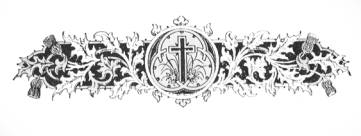 ΤΕΛΟΣΤῼ ΔΕ ΔΩΡΕΟΔΟΤῌ ΘΕῼΔΟΞΑ, ΤΙΜΗ ΚΑΙ ΠΡΟΣΚΥΝΗΣΙΣ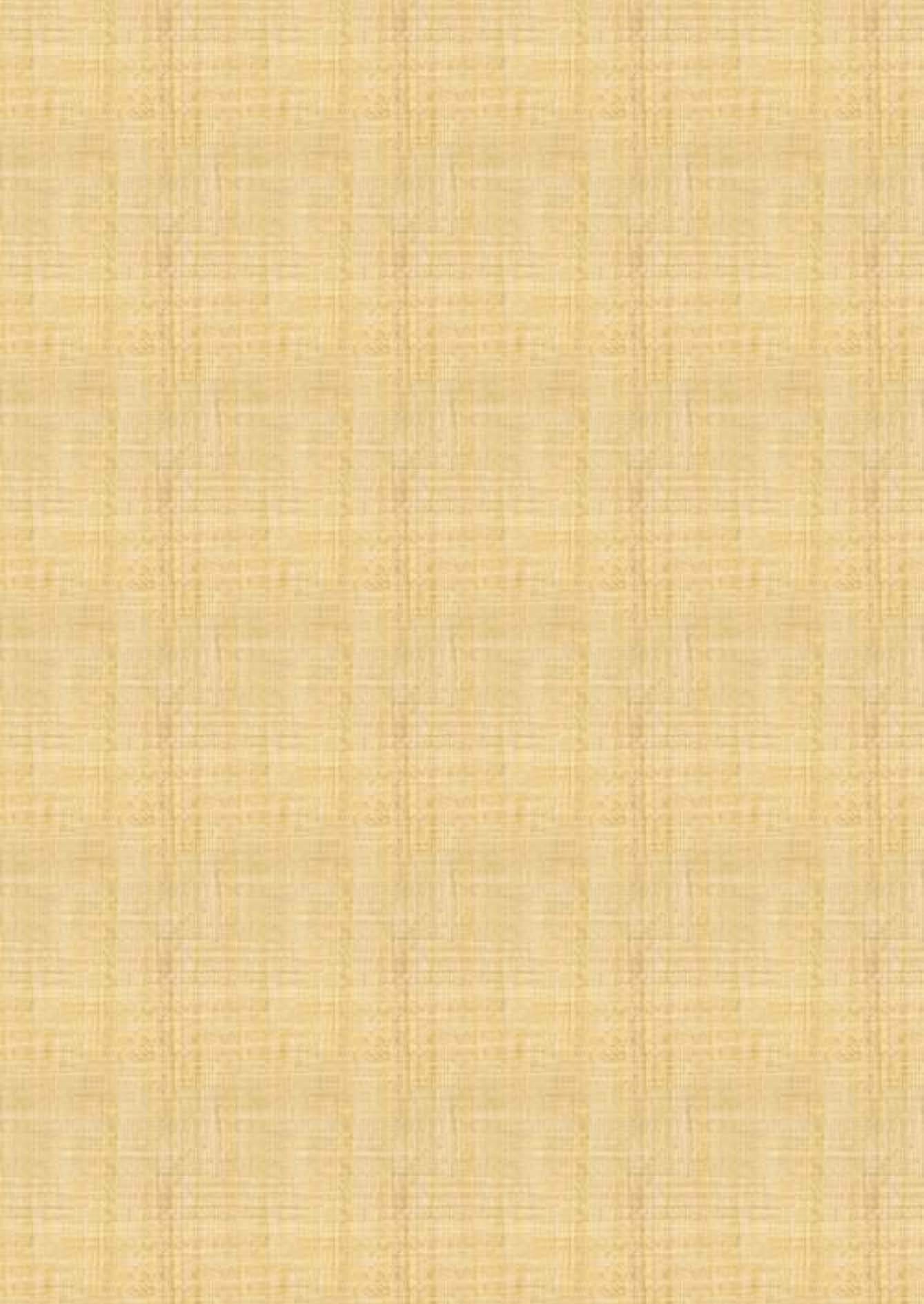 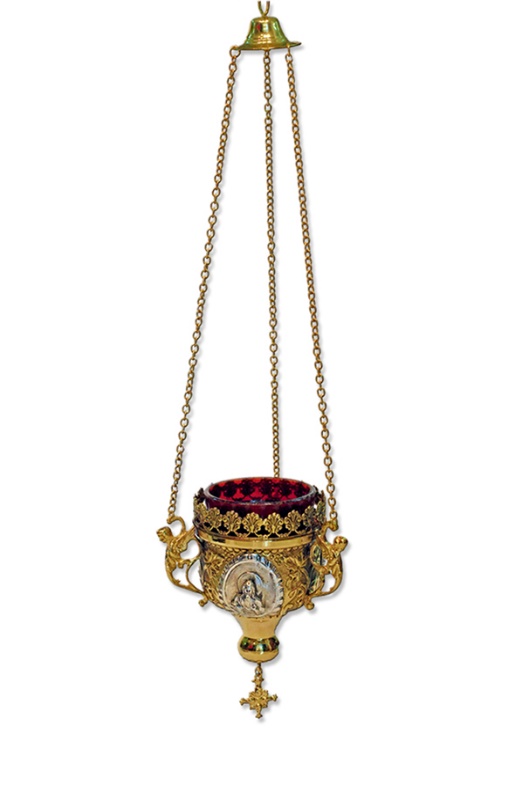 Εὔχεσθε ὑπὲρ ἡμῶνἘπιμέλειαΛουκᾶς Λουκᾶlouka.loukas@gmail.comἘπιμέλειαΓεράσιμος Μοναχὸς Ἁγιορείτηςgerry.monk@gmail.comΛογισμικὸ Συγγραφῆς Βυζαντινῆς ΜουσικῆςΛογισμικὸ Συγγραφῆς Βυζαντινῆς ΜουσικῆςΜουσικὰ Κείμενατοῦ Δημητρίου Παπαδοπούλουἦχος δ΄Προλαβοῦσαι τόν ὄρθρον αἱ περί Μαριάμ, καί εὑροῦσαι τόν λίθον, ἀποκυλισθέντα τοῦ μνήματος, ἤκουον ἐκ τοῦ ἀγγέλου· Τόν ἐν φωτί ἀϊδίῳ ὑπάρχοντα, μετά νεκρῶν τί ζητεῖτε ὡς ἄνθρωπον; βλέπετε τά ἐντάφια σπάργανα· δράμετε καί τῷ κόσμῳ κηρύξατε, ὡς ἠγέρθη ὁ Κύριος, θανατώσας τόν θάνατον, ὅτι ὑπάρχει Θεοῦ Υἱός, τοῦ σῴζοντος τό γένος τῶν ἀνθρώπων.ἦχος δ΄Προλαβοῦσαι τόν ὄρθρον αἱ περί Μαριάμ, καί εὑροῦσαι τόν λίθον, ἀποκυλισθέντα τοῦ μνήματος, ἤκουον ἐκ τοῦ ἀγγέλου· Τόν ἐν φωτί ἀϊδίῳ ὑπάρχοντα, μετά νεκρῶν τί ζητεῖτε ὡς ἄνθρωπον; βλέπετε τά ἐντάφια σπάργανα· δράμετε καί τῷ κόσμῳ κηρύξατε, ὡς ἠγέρθη ὁ Κύριος, θανατώσας τόν θάνατον, ὅτι ὑπάρχει Θεοῦ Υἱός, τοῦ σῴζοντος τό γένος τῶν ἀνθρώπων.ἦχος δ΄Προλαβοῦσαι τόν ὄρθρον αἱ περί Μαριάμ, καί εὑροῦσαι τόν λίθον, ἀποκυλισθέντα τοῦ μνήματος, ἤκουον ἐκ τοῦ ἀγγέλου· Τόν ἐν φωτί ἀϊδίῳ ὑπάρχοντα, μετά νεκρῶν τί ζητεῖτε ὡς ἄνθρωπον; βλέπετε τά ἐντάφια σπάργανα· δράμετε καί τῷ κόσμῳ κηρύξατε, ὡς ἠγέρθη ὁ Κύριος, θανατώσας τόν θάνατον, ὅτι ὑπάρχει Θεοῦ Υἱός, τοῦ σῴζοντος τό γένος τῶν ἀνθρώπων.Γαβριὴλ ΚουντιάδουΧρυσάνθου ΘεοδοσοπούλουΚωνσταντίνου ΠαπαγιάννηΓαβριὴλ Κουντιάδου ἱερομονάχου
Μουσικόν Πεντηκοστάριον
α΄ ἔκδοσις 1931-1935
ἐπανέκδοσις 1991 σ.35*Χρύσανθου Θεοδοσόπουλου
Πεντηκοστάριον 1983 σ.37*πρωτ.Κων.Παπαγιάννη
Αι Υπακοαί 1995 σ.11#ἦχος πλ.β΄Εἰ καὶ ἐν τάφῳ κατῆλθες ἀθάνατε, ἀλλὰ τοῦ ᾍδου καθεῖλες τὴν δύναμιν, καὶ ἀνέστης ὡς νικητής, Χριστὲ ὁ Θεός, γυναιξὶ Μυροφόροις φθεγξάμενος. Χαίρετε, καὶ τοῖς σοῖς Ἀποστόλοις εἰρήνην δωρούμενος ὁ τοῖς πεσοῦσι παρέχων ἀνάστασιν.ἦχος πλ.β΄Εἰ καὶ ἐν τάφῳ κατῆλθες ἀθάνατε, ἀλλὰ τοῦ ᾍδου καθεῖλες τὴν δύναμιν, καὶ ἀνέστης ὡς νικητής, Χριστὲ ὁ Θεός, γυναιξὶ Μυροφόροις φθεγξάμενος. Χαίρετε, καὶ τοῖς σοῖς Ἀποστόλοις εἰρήνην δωρούμενος ὁ τοῖς πεσοῦσι παρέχων ἀνάστασιν.ἦχος πλ.β΄Εἰ καὶ ἐν τάφῳ κατῆλθες ἀθάνατε, ἀλλὰ τοῦ ᾍδου καθεῖλες τὴν δύναμιν, καὶ ἀνέστης ὡς νικητής, Χριστὲ ὁ Θεός, γυναιξὶ Μυροφόροις φθεγξάμενος. Χαίρετε, καὶ τοῖς σοῖς Ἀποστόλοις εἰρήνην δωρούμενος ὁ τοῖς πεσοῦσι παρέχων ἀνάστασιν.Γαβριὴλ ΚουντιάδουΓεωργίου ΠρωγάκηΧρυσάνθου ΘεοδοσοπούλουΚωνσταντίνου ΠαπαγιάννηΓαβριὴλ Κουντιάδου ἱερομονάχου
Μουσικόν Πεντηκοστάριον
α΄ ἔκδοσις 1931-1935
ἐπανέκδοσις 1991 σ.37*Μουσική Συλλογή 
Γεωργίου Πρωγάκη
Θ. Λειτουργία 1909 σ. 23#Χρύσανθου Θεοδοσόπουλου
Πεντηκοστάριον 1983 σ.38* πρωτ.Κων.Παπαγιάννη
Μουσικόν ΠεντηκοστάριονΘεσσαλονίκη 2005 σ.36*ἦχος β΄Σαρκὶ ὑπνώσας ὡς θνητός, ὁ βασιλεὺς καὶ Κύριος, τριήμερος ἐξανέστης, Ἀδὰμ ἐγείρας ἐκ φθορᾶς, καὶ καταργήσας θάνατον, Πάσχα τῆς ἀφθαρσίας, τοῦ κόσμου σωτήριον. γ΄ἦχος β΄Σαρκὶ ὑπνώσας ὡς θνητός, ὁ βασιλεὺς καὶ Κύριος, τριήμερος ἐξανέστης, Ἀδὰμ ἐγείρας ἐκ φθορᾶς, καὶ καταργήσας θάνατον, Πάσχα τῆς ἀφθαρσίας, τοῦ κόσμου σωτήριον. γ΄ἦχος β΄Σαρκὶ ὑπνώσας ὡς θνητός, ὁ βασιλεὺς καὶ Κύριος, τριήμερος ἐξανέστης, Ἀδὰμ ἐγείρας ἐκ φθορᾶς, καὶ καταργήσας θάνατον, Πάσχα τῆς ἀφθαρσίας, τοῦ κόσμου σωτήριον. γ΄Πέτρου τοῦ ΠελοποννησίουΓαβριήλ ΚουντιάδουΧρυσάνθου ΘεοδοσοπούλουΚωνσταντίνου ΠαπαγιάννηἸωάννου Πρωτοψάλτου
Εἰρμολόγιον 1903 σ.198#Γεράσιμος Μοναχὸς ἉγιορείτηςΛουκᾶς ΛουκᾶΓαβριήλ Κουντιάδου ἱερομονάχου
Μουσικόν Πεντηκοστάριον
α΄ ἔκδοσις 1931-1935
ἐπανέκδοσις 1991 σ.28*Γεράσιμος Μοναχὸς ἉγιορείτηςΛουκᾶς ΛουκᾶΧρύσανθου Θεοδοσόπουλου
Πεντηκοστάριον 1983 σ.9#Γεράσιμος Μοναχὸς ἉγιορείτηςΛουκᾶς ΛουκᾶΚωνσταντίνου ΠαπαγιάννηΜουσικόν Πεντηκοστάριον2005 σ.21/35#Γεράσιμος Μοναχὸς ἉγιορείτηςΛουκᾶς Λουκᾶἦχος πλ.α΄Ἀναστήτω ὁ Θεός, καὶ διασκορπισθήτωσαν οἱ ἐχθροὶ αὐτοῦ,
καὶ φυγέτωσαν ἀπὸ προσώπου αὐτοῦ οἱ μισοῦντες αὐτόν.Πάσχα ἱερὸν ἡμῖν σήμερον ἀναδέδεικται, Πάσχα καινόν, ἅγιον, Πάσχα μυστικόν, Πάσχα πανσεβάσμιον, Πάσχα Χριστὸς ὁ λυτρωτής, Πάσχα ἄμωμον, Πάσχα μέγα, Πάσχα τῶν πιστῶν, Πάσχα, τὸ πύλας ἡμῖν τοῦ παραδείσου ἀνοῖξαν, Πάσχα, πάντας ἁγιάζον πιστούς.ἦχος πλ.α΄Ἀναστήτω ὁ Θεός, καὶ διασκορπισθήτωσαν οἱ ἐχθροὶ αὐτοῦ,
καὶ φυγέτωσαν ἀπὸ προσώπου αὐτοῦ οἱ μισοῦντες αὐτόν.Πάσχα ἱερὸν ἡμῖν σήμερον ἀναδέδεικται, Πάσχα καινόν, ἅγιον, Πάσχα μυστικόν, Πάσχα πανσεβάσμιον, Πάσχα Χριστὸς ὁ λυτρωτής, Πάσχα ἄμωμον, Πάσχα μέγα, Πάσχα τῶν πιστῶν, Πάσχα, τὸ πύλας ἡμῖν τοῦ παραδείσου ἀνοῖξαν, Πάσχα, πάντας ἁγιάζον πιστούς.ἦχος πλ.α΄Ἀναστήτω ὁ Θεός, καὶ διασκορπισθήτωσαν οἱ ἐχθροὶ αὐτοῦ,
καὶ φυγέτωσαν ἀπὸ προσώπου αὐτοῦ οἱ μισοῦντες αὐτόν.Πάσχα ἱερὸν ἡμῖν σήμερον ἀναδέδεικται, Πάσχα καινόν, ἅγιον, Πάσχα μυστικόν, Πάσχα πανσεβάσμιον, Πάσχα Χριστὸς ὁ λυτρωτής, Πάσχα ἄμωμον, Πάσχα μέγα, Πάσχα τῶν πιστῶν, Πάσχα, τὸ πύλας ἡμῖν τοῦ παραδείσου ἀνοῖξαν, Πάσχα, πάντας ἁγιάζον πιστούς.Ὡς ἐκλείπει καπνός, ἐκλιπέτωσαν, ὡς τήκεται κηρὸς ἀπὸ προσώπου πυρός.Δεῦτε ἀπὸ θέας Γυναῖκες εὐαγγελίστριαι, καὶ τῇ Σιὼν εἴπατε· Δέχου παρ' ἡμῶν χαρᾶς εὐαγγέλια, τῆς Ἀναστάσεως Χριστοῦ, τέρπου, χόρευε, καὶ ἀγάλλου Ἱερουσαλήμ, τὸν βασιλέα Χριστόν, θεασαμένη ἐκ τοῦ μνήματος, ὡς νυμφίον προερχόμενον.Ὡς ἐκλείπει καπνός, ἐκλιπέτωσαν, ὡς τήκεται κηρὸς ἀπὸ προσώπου πυρός.Δεῦτε ἀπὸ θέας Γυναῖκες εὐαγγελίστριαι, καὶ τῇ Σιὼν εἴπατε· Δέχου παρ' ἡμῶν χαρᾶς εὐαγγέλια, τῆς Ἀναστάσεως Χριστοῦ, τέρπου, χόρευε, καὶ ἀγάλλου Ἱερουσαλήμ, τὸν βασιλέα Χριστόν, θεασαμένη ἐκ τοῦ μνήματος, ὡς νυμφίον προερχόμενον.Ὡς ἐκλείπει καπνός, ἐκλιπέτωσαν, ὡς τήκεται κηρὸς ἀπὸ προσώπου πυρός.Δεῦτε ἀπὸ θέας Γυναῖκες εὐαγγελίστριαι, καὶ τῇ Σιὼν εἴπατε· Δέχου παρ' ἡμῶν χαρᾶς εὐαγγέλια, τῆς Ἀναστάσεως Χριστοῦ, τέρπου, χόρευε, καὶ ἀγάλλου Ἱερουσαλήμ, τὸν βασιλέα Χριστόν, θεασαμένη ἐκ τοῦ μνήματος, ὡς νυμφίον προερχόμενον.Οὕτως ἀπολοῦνται οἱ ἁμαρτωλοὶ ἀπὸ προσώπου τοῦ Θεοῦ. καὶ οἱ δίκαιοι εὐφρανθήτωσαν.Αἱ Μυροφόροι γυναῖκες, ὄρθρου βαθέος, ἐπιστᾶσαι πρὸς τὸ μνῆμα τοῦ Ζωοδότου, εὗρον ἄγγελον, ἐπὶ τὸν λίθον καθήμενον, καὶ αὐτὸς προσφθεγξάμενος, αὐταῖς οὕτως ἔλεγε· Τί ζητεῖτε τὸν ζῶντα μετὰ τῶν νεκρῶν; τί θρηνεῖτε τὸν ἄφθαρτον ὡς ἐν φθορᾷ; ἀπελθοῦσαι κηρύξατε, τοῖς αὐτοῦ μαθηταῖς.Οὕτως ἀπολοῦνται οἱ ἁμαρτωλοὶ ἀπὸ προσώπου τοῦ Θεοῦ. καὶ οἱ δίκαιοι εὐφρανθήτωσαν.Αἱ Μυροφόροι γυναῖκες, ὄρθρου βαθέος, ἐπιστᾶσαι πρὸς τὸ μνῆμα τοῦ Ζωοδότου, εὗρον ἄγγελον, ἐπὶ τὸν λίθον καθήμενον, καὶ αὐτὸς προσφθεγξάμενος, αὐταῖς οὕτως ἔλεγε· Τί ζητεῖτε τὸν ζῶντα μετὰ τῶν νεκρῶν; τί θρηνεῖτε τὸν ἄφθαρτον ὡς ἐν φθορᾷ; ἀπελθοῦσαι κηρύξατε, τοῖς αὐτοῦ μαθηταῖς.Οὕτως ἀπολοῦνται οἱ ἁμαρτωλοὶ ἀπὸ προσώπου τοῦ Θεοῦ. καὶ οἱ δίκαιοι εὐφρανθήτωσαν.Αἱ Μυροφόροι γυναῖκες, ὄρθρου βαθέος, ἐπιστᾶσαι πρὸς τὸ μνῆμα τοῦ Ζωοδότου, εὗρον ἄγγελον, ἐπὶ τὸν λίθον καθήμενον, καὶ αὐτὸς προσφθεγξάμενος, αὐταῖς οὕτως ἔλεγε· Τί ζητεῖτε τὸν ζῶντα μετὰ τῶν νεκρῶν; τί θρηνεῖτε τὸν ἄφθαρτον ὡς ἐν φθορᾷ; ἀπελθοῦσαι κηρύξατε, τοῖς αὐτοῦ μαθηταῖς.Αὕτη ἡ ἡμέρα, ἣν ἐποίησεν ὁ Κύριος, ἀγαλλιασώμεθα, καὶ εὐφρανθῶμεν ἐν αὐτῇ.Πάσχα τὸ τερπνόν, Πάσχα Κυρίου, Πάσχα, Πάσχα πανσεβάσμιον ἡμῖν ἀνέτειλε, Πάσχα, ἐν χαρᾷ ἀλλήλους περιπτυξώμεθα, ὦ Πάσχα λύτρον λύπης· καὶ γὰρ ἐκ τάφου σήμερον ὥσπερ ἐκ παστοῦ, ἐκλάμψας Χριστός, τὰ γύναια χαρᾶς ἔπλησε λέγων· Κηρύξατε ἀποστόλοις.Αὕτη ἡ ἡμέρα, ἣν ἐποίησεν ὁ Κύριος, ἀγαλλιασώμεθα, καὶ εὐφρανθῶμεν ἐν αὐτῇ.Πάσχα τὸ τερπνόν, Πάσχα Κυρίου, Πάσχα, Πάσχα πανσεβάσμιον ἡμῖν ἀνέτειλε, Πάσχα, ἐν χαρᾷ ἀλλήλους περιπτυξώμεθα, ὦ Πάσχα λύτρον λύπης· καὶ γὰρ ἐκ τάφου σήμερον ὥσπερ ἐκ παστοῦ, ἐκλάμψας Χριστός, τὰ γύναια χαρᾶς ἔπλησε λέγων· Κηρύξατε ἀποστόλοις.Αὕτη ἡ ἡμέρα, ἣν ἐποίησεν ὁ Κύριος, ἀγαλλιασώμεθα, καὶ εὐφρανθῶμεν ἐν αὐτῇ.Πάσχα τὸ τερπνόν, Πάσχα Κυρίου, Πάσχα, Πάσχα πανσεβάσμιον ἡμῖν ἀνέτειλε, Πάσχα, ἐν χαρᾷ ἀλλήλους περιπτυξώμεθα, ὦ Πάσχα λύτρον λύπης· καὶ γὰρ ἐκ τάφου σήμερον ὥσπερ ἐκ παστοῦ, ἐκλάμψας Χριστός, τὰ γύναια χαρᾶς ἔπλησε λέγων· Κηρύξατε ἀποστόλοις.Γεωργίου ΡαιδεστηνοῦΓαβριὴλ ΚουντιάδουΧρυσάνθου ΘεοδοσοπούλουΚωνσταντίνου ΠαπαγιάννηΓεωργίου Ραιδεστηνοῦ
Αγία και Μ. Εβδομάς
1884 σ.406#Γεράσιμος Μοναχὸς ἉγιορείτηςΛουκᾶς ΛουκᾶΓαβριὴλ Κουντιάδου ἱερομονάχου
Μουσικόν Πεντηκοστάριον
α΄ ἔκδοσις 1931-1935
ἐπανέκδοσις 1991 σ.31*Γεράσιμος Μοναχὸς ἉγιορείτηςΛουκᾶς ΛουκᾶΧρύσανθου Θεοδοσόπουλου
Πεντηκοστάριον 1983 σ.14#Γεράσιμος Μοναχὸς ἉγιορείτηςΛουκᾶς Λουκᾶπρωτ.Κων.Παπαγιάννη
Μουσικόν Πεντηκοστάριον
2005 σ.22*Γεράσιμος Μοναχὸς ἉγιορείτηςΛουκᾶς Λουκᾶἦχος πλ.α΄Δόξα Πατρὶ καὶ Υἱῷ καὶ ἁγίῳ Πνεύματι.Καὶ νῦν καὶ ἀεὶ καὶ εἰς τοὺς αἰῶνας τῶν αἰώνων, ἀμήν.Ἀναστάσεως ἡμέρα, καὶ λαμπρυνθῶμεν τῇ πανηγύρει, καὶ ἀλλήλους περιπτυξώμεθα. Εἴπωμεν ἀδελφοί, καὶ τοῖς μισοῦσιν ἡμᾶς· Συγχωρήσωμεν πάντα τῇ Ἀναστάσει, καὶ οὕτω βοήσωμεν· Χριστὸς ἀνέστη ἐκ νεκρῶν, θανάτῳ θάνατον πατήσας, καὶ τοῖς ἐν τοῖς μνήμασι, ζωὴν χαρισάμενος.ἦχος πλ.α΄Δόξα Πατρὶ καὶ Υἱῷ καὶ ἁγίῳ Πνεύματι.Καὶ νῦν καὶ ἀεὶ καὶ εἰς τοὺς αἰῶνας τῶν αἰώνων, ἀμήν.Ἀναστάσεως ἡμέρα, καὶ λαμπρυνθῶμεν τῇ πανηγύρει, καὶ ἀλλήλους περιπτυξώμεθα. Εἴπωμεν ἀδελφοί, καὶ τοῖς μισοῦσιν ἡμᾶς· Συγχωρήσωμεν πάντα τῇ Ἀναστάσει, καὶ οὕτω βοήσωμεν· Χριστὸς ἀνέστη ἐκ νεκρῶν, θανάτῳ θάνατον πατήσας, καὶ τοῖς ἐν τοῖς μνήμασι, ζωὴν χαρισάμενος.ἦχος πλ.α΄Δόξα Πατρὶ καὶ Υἱῷ καὶ ἁγίῳ Πνεύματι.Καὶ νῦν καὶ ἀεὶ καὶ εἰς τοὺς αἰῶνας τῶν αἰώνων, ἀμήν.Ἀναστάσεως ἡμέρα, καὶ λαμπρυνθῶμεν τῇ πανηγύρει, καὶ ἀλλήλους περιπτυξώμεθα. Εἴπωμεν ἀδελφοί, καὶ τοῖς μισοῦσιν ἡμᾶς· Συγχωρήσωμεν πάντα τῇ Ἀναστάσει, καὶ οὕτω βοήσωμεν· Χριστὸς ἀνέστη ἐκ νεκρῶν, θανάτῳ θάνατον πατήσας, καὶ τοῖς ἐν τοῖς μνήμασι, ζωὴν χαρισάμενος.805Παναγιώτου Χρυσάφου τοῦ νέου (διασκ. Χρ. Θεοδοσόπουλου)†1685705Παναγιώτου Χρυσάφου τοῦ νέου (διασκ. Κωνστ. Παπαγιάννη)†1685644Ἰακώβου Πρωτοψάλτου†1800201Πέτρου Ἐφεσίου†1840194Στεφάνου Λαμπαδαρίου†1864202Παναγιώτου Κηλτζανίδου†1896208Γεωργίου Βιολάκη†1905362Πέτρου Φιλανθίδου Ι†1920231Πέτρου Φιλανθίδου ΙΙ†1920217Ἐμμανουὴλ Φαρλέκα Ι†1958227Ἐμμανουὴλ Φαρλέκα ΙΙ†1958212Γαβριήλ Κουντιάδου Ι†1965490Γαβριήλ Κουντιάδου ΙΙ221Χρυσάνθου Θεοδοσοπούλου†1988281Ἀθανασίου Καραμάνη†2012213Κωνσταντίνου Παπαγιάννη Ι†2014188Κωνσταντίνου Παπαγιάννη ΙΙ†2014320Κωνσταντίνου Παπαγιάννη ΙΙΙ†2014197Κωνσταντίνου ΛάμπρουΧουρμουζίου Χαρτοφύλακος
Δοξαστάριον Αποστίχων τ.1
1859 σ.151*Χρύσανθου Θεοδοσόπουλου
Πεντηκοστάριον 1983 σ.19*Γεράσιμος Μοναχὸς ἉγιορείτηςΛουκᾶς ΛουκᾶΧουρμουζίου Χαρτοφύλακος
Δοξαστάριον Αποστίχων τ.1
1859 σ.151*πρωτ.Κων.Παπαγιάννη
Μουσικόν Πεντηκοστάριον 2005 σ.28/42*Γεράσιμος Μοναχὸς ἉγιορείτηςΛουκᾶς ΛουκᾶΧουρμουζίου Χαρτοφύλακος
Δοξαστάριον Αποστίχων τ.1
1859 σ.151*πρωτ.Κων.Παπαγιάννη
Μουσικόν Πεντηκοστάριον 2005 σ.31/45*Γεράσιμος Μοναχὸς ἉγιορείτηςΛουκᾶς ΛουκᾶΠέτρου ΕφεσίουΔοξαστάριον 1820 σ.404*Γεράσιμος Μοναχὸς ἉγιορείτηςΛουκᾶς ΛουκᾶΣτεφάνου Λαμπαδαρίου
Μουσική Κυψέλη
1883 σ. 200#Γεράσιμος Μοναχὸς ἉγιορείτηςΛουκᾶς ΛουκᾶΠαναγιώτου Κηλτζανίδου
Πεντηκοστάριον 1886 σ.305#Γεράσιμος Μοναχὸς ἉγιορείτηςΛουκᾶς ΛουκᾶΓεωργίου Βιολάκη
Πεντηκοστάριον 
1899 σ.539*Γεράσιμος Μοναχὸς ἉγιορείτηςΛουκᾶς ΛουκᾶΠέτρου Φιλανθίδου
Αθωνιάς Β 1907 σ.296/743*Γεράσιμος Μοναχὸς ἉγιορείτηςΛουκᾶς ΛουκᾶΠέτρου Φιλανθίδου
Αθωνιάς Β 1907 σ.298/745*Γεράσιμος Μοναχὸς ἉγιορείτηςΛουκᾶς ΛουκᾶΕμμανουήλ Φαρλέκα 
Πεντηκοστάριον 1935 σ.30/51*χορὸς β΄Εμμανουήλ Φαρλέκα 
Πεντηκοστάριον 1935 σ.4#Γεράσιμος Μοναχὸς ἉγιορείτηςΛουκᾶς ΛουκᾶΕμμανουήλ Φαρλέκα 
Πεντηκοστάριον 1935 σ.30/52*Γεράσιμος Μοναχὸς ἉγιορείτηςΛουκᾶς ΛουκᾶΓαβριήλ Κουντιάδου Ιερομονάχου
Μουσικόν Πεντηκοστάριον
1991 σ.33#Γεράσιμος Μοναχὸς ἉγιορείτηςΛουκᾶς ΛουκᾶΓαβριὴλ Κουντιάδου ἱερομονάχου
Μουσικόν Πεντηκοστάριον
α΄ ἔκδοσις 1931-1935
ἐπανέκδοσις 1991 σ.63*Γεράσιμος Μοναχὸς ἉγιορείτηςΛουκᾶς ΛουκᾶΧρύσανθου Θεοδοσόπουλου
Πεντηκοστάριον 1983 σ.17#Γεράσιμος Μοναχὸς ἉγιορείτηςΛουκᾶς ΛουκᾶἈθανασίου Καραμάνη 
Νέα Μουσική ΚυψέληΤόμος Α’ 1973 σ.200*Γεράσιμος Μοναχὸς ἉγιορείτηςΛουκᾶς Λουκᾶπρωτ.Κων.Παπαγιάννη
Μουσικόν Πεντηκοστάριον
2005 σ.25/39#Γεράσιμος Μοναχὸς ἉγιορείτηςΛουκᾶς Λουκᾶπρωτ.Κων.Παπαγιάννη
Μουσικόν Πεντηκοστάριον
2005 σ.26/40*Γεράσιμος Μοναχὸς ἉγιορείτηςΛουκᾶς Λουκᾶπρωτ.Κων.Παπαγιάννη
Μουσικόν Πεντηκοστάριον
2005 σ.26/40*Γεράσιμος Μοναχὸς ἉγιορείτηςΛουκᾶς ΛουκᾶΚωνσταντίνου Λάμπρου
Δοξαστικά Πεντηκοσταρίου 2020*Γεράσιμος Μοναχὸς ἉγιορείτηςΛουκᾶς Λουκᾶἦχος α΄Ὁ ἄγγελος ἐβόα τῇ κεχαριτωμένῃ· Ἁγνὴ Παρθένε, χαῖρε, καὶ πάλιν ἐρῶ· Χαῖρε· ὁ σὸς υἱὸς ἀνέστη τριήμερος ἐκ τάφου.Φωτίζου, φωτίζου, ἡ νέα Ἱερουσαλήμ· ἡ γὰρ δόξα Κυρίου ἐπὶ σὲ ἀνέτειλε. Χόρευε νῦν, καὶ ἀγάλλου Σιών, σὺ δὲ ἁγνή, τέρπου Θεοτόκε, ἐν τῇ ἐγέρσει τοῦ τόκου σου.ἦχος α΄Ὁ ἄγγελος ἐβόα τῇ κεχαριτωμένῃ· Ἁγνὴ Παρθένε, χαῖρε, καὶ πάλιν ἐρῶ· Χαῖρε· ὁ σὸς υἱὸς ἀνέστη τριήμερος ἐκ τάφου.Φωτίζου, φωτίζου, ἡ νέα Ἱερουσαλήμ· ἡ γὰρ δόξα Κυρίου ἐπὶ σὲ ἀνέτειλε. Χόρευε νῦν, καὶ ἀγάλλου Σιών, σὺ δὲ ἁγνή, τέρπου Θεοτόκε, ἐν τῇ ἐγέρσει τοῦ τόκου σου.ἦχος α΄Ὁ ἄγγελος ἐβόα τῇ κεχαριτωμένῃ· Ἁγνὴ Παρθένε, χαῖρε, καὶ πάλιν ἐρῶ· Χαῖρε· ὁ σὸς υἱὸς ἀνέστη τριήμερος ἐκ τάφου.Φωτίζου, φωτίζου, ἡ νέα Ἱερουσαλήμ· ἡ γὰρ δόξα Κυρίου ἐπὶ σὲ ἀνέτειλε. Χόρευε νῦν, καὶ ἀγάλλου Σιών, σὺ δὲ ἁγνή, τέρπου Θεοτόκε, ἐν τῇ ἐγέρσει τοῦ τόκου σου.Ἰωάννου ΠρωτοψάλτουΧρυσάνθου ΘεοδοσοπούλουΔημοσθένους ΠαϊκόπουλουΠέτρου ἘφεσίουἸωάννη ἈρβανίτηΝηλέως ΚαμαράδουΚωνσταντίνου ΠαπαγιάννηΓαβριὴλ Κουντιάδου ΙΓαβριὴλ Κουντιάδου ΙΙΓαβριὴλ Κουντιάδου ΙΙΙΓαβριὴλ Κουντιάδου ΙVἸωάννου Πρωτοψάλτου
Ειρμολόγιον 1903 σ.25#Γεράσιμος Μοναχὸς ἉγιορείτηςΛουκᾶς ΛουκᾶΧρύσανθου Θεοδοσόπουλου
Πεντηκοστάριον 1983 σ.39#Γεράσιμος Μοναχὸς ἉγιορείτηςΛουκᾶς ΛουκᾶΠανδέκτη Εκκλησιαστικής Μουσικής Γ’ Θεία ΛειτουργίαΔημοσθένους Παϊκοπούλου2006 σ.399#Γεράσιμος Μοναχὸς ἉγιορείτηςΛουκᾶς Λουκᾶπρωτ.Κων.Παπαγιάννη
Μουσικόν Πεντηκοστάριον
2005 σ.40*Γεράσιμος Μοναχὸς ἉγιορείτηςΛουκᾶς ΛουκᾶἸωάννου Αρβανίτη 2001*Γεράσιμος Μοναχὸς ἉγιορείτηςΛουκᾶς Λουκᾶπρωτ.Κων.Παπαγιάννη
Μουσικόν Πεντηκοστάριον
2005 σ.41*Γεράσιμος Μοναχὸς ἉγιορείτηςΛουκᾶς Λουκᾶπρωτ.Κων.Παπαγιάννη
Μουσικόν Πεντηκοστάριον
2005 σ.19#Γεράσιμος Μοναχὸς ἉγιορείτηςΛουκᾶς ΛουκᾶΓαβριὴλ Κουντιάδου ἱερομονάχου
Μουσικόν Πεντηκοστάριον
α΄ ἔκδοσις 1931-1935
ἐπανέκδοσις 1991 σ.47*Γεράσιμος Μοναχὸς ἉγιορείτηςΛουκᾶς ΛουκᾶΓαβριὴλ Κουντιάδου ἱερομονάχου
Μουσικόν Πεντηκοστάριον
α΄ ἔκδοσις 1931-1935
ἐπανέκδοσις 1991 σ.79*Γεράσιμος Μοναχὸς ἉγιορείτηςΛουκᾶς Λουκᾶπρωτ.Κων.Παπαγιάννη
Μουσικόν Πεντηκοστάριον
2005 σ.118*Γεράσιμος Μοναχὸς ἉγιορείτηςΛουκᾶς ΛουκᾶΓαβριήλ Κουντιάδου ἱερομονάχου
Μουσικόν Πεντηκοστάριον
α΄ ἔκδοσις 1931-1935
ἐπανέκδοσις 1991 σ.339*Γεράσιμος Μοναχὸς ἉγιορείτηςΛουκᾶς Λουκᾶἦχος β΄Δόξα Πατρὶ καὶ Υἱῷ καὶ ἁγίῳ Πνεύματι.Τὸν σωτήριον ὕμνον ᾄδοντες, ἐκ στομάτων ἀναμέλψωμεν· δεῦτε πάντες ἐν οἴκῳ Κυρίου προσπέσωμεν λέγοντες· ὁ ἐπὶ ξύλου σταυρωθείς, καὶ ἐκ νεκρῶν ἀναστὰς καὶ ὢν ἐν κόλποις τοῦ Πατρὸς ἱλάσθητι ταῖς ἁμαρτίαις ἡμῶν.ἦχος β΄Δόξα Πατρὶ καὶ Υἱῷ καὶ ἁγίῳ Πνεύματι.Τὸν σωτήριον ὕμνον ᾄδοντες, ἐκ στομάτων ἀναμέλψωμεν· δεῦτε πάντες ἐν οἴκῳ Κυρίου προσπέσωμεν λέγοντες· ὁ ἐπὶ ξύλου σταυρωθείς, καὶ ἐκ νεκρῶν ἀναστὰς καὶ ὢν ἐν κόλποις τοῦ Πατρὸς ἱλάσθητι ταῖς ἁμαρτίαις ἡμῶν.ἦχος β΄Δόξα Πατρὶ καὶ Υἱῷ καὶ ἁγίῳ Πνεύματι.Τὸν σωτήριον ὕμνον ᾄδοντες, ἐκ στομάτων ἀναμέλψωμεν· δεῦτε πάντες ἐν οἴκῳ Κυρίου προσπέσωμεν λέγοντες· ὁ ἐπὶ ξύλου σταυρωθείς, καὶ ἐκ νεκρῶν ἀναστὰς καὶ ὢν ἐν κόλποις τοῦ Πατρὸς ἱλάσθητι ταῖς ἁμαρτίαις ἡμῶν.Πέτρου ΛαμπαδαρίουἸωάννου ΠρωτοψάλτουΚωνσταντίνου ΠρίγγουΧρυσάνθου ΘεοδοσοπούλουΚωνσταντίνου ΠαπαγιάννηΠέτρου Εφεσίου
Αναστασιματάριον
Βουκουρέστι 1820 σ.40*Γεράσιμος Μοναχὸς ἉγιορείτηςΘεοτοκίονΛουκᾶς ΛουκᾶΙωάννου ΠρωτοψάλτουΑναστασιματάριον 1905 σ.61#Γεράσιμος Μοναχὸς ἉγιορείτηςΘεοτοκίονΛουκᾶς ΛουκᾶΚωνσταντίνου ΠρίγγουἈναστασιματάριον1952 σ.27*Γεράσιμος Μοναχὸς ἉγιορείτηςΘεοτοκίονΛουκᾶς ΛουκᾶΧρύσανθου Θεοδοσόπουλου
Πεντηκοστάριον 1983 σ.52*Γεράσιμος Μοναχὸς ἉγιορείτηςΘεοτοκίονΛουκᾶς Λουκᾶπρωτ.Κων.Παπαγιάννη
Μουσικόν Πεντηκοστάριον
2005 σ.54*Γεράσιμος Μοναχὸς ἉγιορείτηςΘεοτοκίονΛουκᾶς Λουκᾶἦχος βαρὺςΤίς Θεὸς μέγας, ὡς ὁ Θεὸς ἡμῶν, σὺ εἶ ὁ Θεός, ὁ ποιῶν θαυμάσια μόνος.Ἐγνώρισας ἐν τοῖς λαοῖς τὴν δύναμίν σου.Καὶ εἶπα· Νῦν ἠρξάμην, αὕτη ἡ ἀλλοίωσις τῆς δεξιᾶς τοῦ Ὑψίστου.Ἐμνήσθην τῶν ἔργων Κυρίου.ἦχος βαρὺςΤίς Θεὸς μέγας, ὡς ὁ Θεὸς ἡμῶν, σὺ εἶ ὁ Θεός, ὁ ποιῶν θαυμάσια μόνος.Ἐγνώρισας ἐν τοῖς λαοῖς τὴν δύναμίν σου.Καὶ εἶπα· Νῦν ἠρξάμην, αὕτη ἡ ἀλλοίωσις τῆς δεξιᾶς τοῦ Ὑψίστου.Ἐμνήσθην τῶν ἔργων Κυρίου.ἦχος βαρὺςΤίς Θεὸς μέγας, ὡς ὁ Θεὸς ἡμῶν, σὺ εἶ ὁ Θεός, ὁ ποιῶν θαυμάσια μόνος.Ἐγνώρισας ἐν τοῖς λαοῖς τὴν δύναμίν σου.Καὶ εἶπα· Νῦν ἠρξάμην, αὕτη ἡ ἀλλοίωσις τῆς δεξιᾶς τοῦ Ὑψίστου.Ἐμνήσθην τῶν ἔργων Κυρίου.Γρηγορίου ΠρωτοψάλτουΓεωργίου ΠρωγάκηΓαβριήλ ΚουντιάδουΧρυσάνθου ΘεοδοσοπούλουΚωνσταντίνου ΠαπαγιάννηΠανδέκτη
Εσπερινός σ.218/235*Γεράσιμος Μοναχὸς ἉγιορείτηςΛουκᾶς ΛουκᾶΓεωργίου Πρωγάκη
Μουσική Συλλογή
1909 σ.67*Γεράσιμος Μοναχὸς ἉγιορείτηςΛουκᾶς Λουκᾶψαλμός 76Μουσικόν Πεντηκοστάριον
Ιερομ. Γαβριήλ Κουντιάδου
1991 σ.473*Γεράσιμος Μοναχὸς ἉγιορείτηςΛουκᾶς ΛουκᾶΧρύσανθου Θεοδοσόπουλου
Πεντηκοστάριον 1983 σ.55*Γεράσιμος Μοναχὸς ἉγιορείτηςΛουκᾶς Λουκᾶπρωτ.Κων.Παπαγιάννη
Μουσικόν Πεντηκοστάριον
2005 σ.57*Γεράσιμος Μοναχὸς ἉγιορείτηςΛουκᾶς Λουκᾶἦχος πλ.β΄Ἀπὸ φυλακῆς πρωΐας μέχρι νυκτός· ἀπὸ φυλακῆς πρωΐας ἐλπισάτω Ἰσραὴλ ἐπὶ τὸν Κύριον.Ξένα καὶ παράδοξα, τῶν οὐρανῶν ὁ Δεσπότης, ἐπὶ σοὶ τετέλεκε, καταρχὰς Πανάμωμε· καὶ γὰρ ἄνωθεν, ἐμφανῶς ἔσταξεν, ὑετὸς καθάπερ, ἐν τῇ μήτρᾳ σου Θεόνυμφε, πηγὴν δεικνύων σε, σύμπαν ἀγαθὸν ἀναβλύζουσαν, πλημμύραν τε ἰάσεων, τὰς εὐεργεσίας προρρέουσαν ἅπασιν ἀφθόνως, τοῖς χρῄζουσι τὴν ῥῶσιν τῶν ψυχῶν, καὶ τὴν ὑγείαν τοῦ σώματος, ὕδατι τῆς χάριτος.ἦχος πλ.β΄Ἀπὸ φυλακῆς πρωΐας μέχρι νυκτός· ἀπὸ φυλακῆς πρωΐας ἐλπισάτω Ἰσραὴλ ἐπὶ τὸν Κύριον.Ξένα καὶ παράδοξα, τῶν οὐρανῶν ὁ Δεσπότης, ἐπὶ σοὶ τετέλεκε, καταρχὰς Πανάμωμε· καὶ γὰρ ἄνωθεν, ἐμφανῶς ἔσταξεν, ὑετὸς καθάπερ, ἐν τῇ μήτρᾳ σου Θεόνυμφε, πηγὴν δεικνύων σε, σύμπαν ἀγαθὸν ἀναβλύζουσαν, πλημμύραν τε ἰάσεων, τὰς εὐεργεσίας προρρέουσαν ἅπασιν ἀφθόνως, τοῖς χρῄζουσι τὴν ῥῶσιν τῶν ψυχῶν, καὶ τὴν ὑγείαν τοῦ σώματος, ὕδατι τῆς χάριτος.ἦχος πλ.β΄Ἀπὸ φυλακῆς πρωΐας μέχρι νυκτός· ἀπὸ φυλακῆς πρωΐας ἐλπισάτω Ἰσραὴλ ἐπὶ τὸν Κύριον.Ξένα καὶ παράδοξα, τῶν οὐρανῶν ὁ Δεσπότης, ἐπὶ σοὶ τετέλεκε, καταρχὰς Πανάμωμε· καὶ γὰρ ἄνωθεν, ἐμφανῶς ἔσταξεν, ὑετὸς καθάπερ, ἐν τῇ μήτρᾳ σου Θεόνυμφε, πηγὴν δεικνύων σε, σύμπαν ἀγαθὸν ἀναβλύζουσαν, πλημμύραν τε ἰάσεων, τὰς εὐεργεσίας προρρέουσαν ἅπασιν ἀφθόνως, τοῖς χρῄζουσι τὴν ῥῶσιν τῶν ψυχῶν, καὶ τὴν ὑγείαν τοῦ σώματος, ὕδατι τῆς χάριτος.Ὅτι παρὰ τῷ Κυρίῳ τὸ ἔλεος καὶ πολλὴ παρ᾿ αὐτῷ λύτρωσις,
καὶ αὐτὸς λυτρώσεται τὸν Ἰσραὴλ ἐκ πασῶν τῶν ἀνομιῶν αὐτοῦ. τὸ ἴδιο Ξένα καὶ παράδοξα, τῶν οὐρανῶν ὁ Δεσπότης, ἐπὶ σοὶ τετέλεκε, καταρχὰς Πανάμωμε· καὶ γὰρ ἄνωθεν, ἐμφανῶς ἔσταξεν, ὑετὸς καθάπερ, ἐν τῇ μήτρᾳ σου Θεόνυμφε, πηγὴν δεικνύων σε, σύμπαν ἀγαθὸν ἀναβλύζουσαν, πλημμύραν τε ἰάσεων, τὰς εὐεργεσίας προρρέουσαν ἅπασιν ἀφθόνως, τοῖς χρῄζουσι τὴν ῥῶσιν τῶν ψυχῶν, καὶ τήν ὑγείαν τοῦ σώματος, ὕδατι τῆς χάριτος.Ὅτι παρὰ τῷ Κυρίῳ τὸ ἔλεος καὶ πολλὴ παρ᾿ αὐτῷ λύτρωσις,
καὶ αὐτὸς λυτρώσεται τὸν Ἰσραὴλ ἐκ πασῶν τῶν ἀνομιῶν αὐτοῦ. τὸ ἴδιο Ξένα καὶ παράδοξα, τῶν οὐρανῶν ὁ Δεσπότης, ἐπὶ σοὶ τετέλεκε, καταρχὰς Πανάμωμε· καὶ γὰρ ἄνωθεν, ἐμφανῶς ἔσταξεν, ὑετὸς καθάπερ, ἐν τῇ μήτρᾳ σου Θεόνυμφε, πηγὴν δεικνύων σε, σύμπαν ἀγαθὸν ἀναβλύζουσαν, πλημμύραν τε ἰάσεων, τὰς εὐεργεσίας προρρέουσαν ἅπασιν ἀφθόνως, τοῖς χρῄζουσι τὴν ῥῶσιν τῶν ψυχῶν, καὶ τήν ὑγείαν τοῦ σώματος, ὕδατι τῆς χάριτος.Ὅτι παρὰ τῷ Κυρίῳ τὸ ἔλεος καὶ πολλὴ παρ᾿ αὐτῷ λύτρωσις,
καὶ αὐτὸς λυτρώσεται τὸν Ἰσραὴλ ἐκ πασῶν τῶν ἀνομιῶν αὐτοῦ. τὸ ἴδιο Ξένα καὶ παράδοξα, τῶν οὐρανῶν ὁ Δεσπότης, ἐπὶ σοὶ τετέλεκε, καταρχὰς Πανάμωμε· καὶ γὰρ ἄνωθεν, ἐμφανῶς ἔσταξεν, ὑετὸς καθάπερ, ἐν τῇ μήτρᾳ σου Θεόνυμφε, πηγὴν δεικνύων σε, σύμπαν ἀγαθὸν ἀναβλύζουσαν, πλημμύραν τε ἰάσεων, τὰς εὐεργεσίας προρρέουσαν ἅπασιν ἀφθόνως, τοῖς χρῄζουσι τὴν ῥῶσιν τῶν ψυχῶν, καὶ τήν ὑγείαν τοῦ σώματος, ὕδατι τῆς χάριτος.Αἰνεῖτε τὸν Κύριον, πάντα τὰ ἔθνη, ἐπαινέσατε αὐτόν, πάντες οἱ λαοί.Μάννα σε οὐράνιον, καὶ παραδείσου Παρθένε, τὴν πηγὴν τὴν ἔνθεον, ὀνομάζω Δέσποινα προσφυέστατα· τῆς γὰρ γῆς ἔδραμεν, ἡ ῥοὴ καὶ χάρις, τῆς πηγῆς σου τετραμέρειαν αὐτῆς καλύπτουσα, ξένοις τεραστίοις ἑκάστοτε, καὶ πᾶσι τὸ αἰτούμενον γίνεται τὸ ὕδωρ πινόμενον· ὅθεν γεγηθότες, Χριστώνυμοι προστρέχομεν πιστῶς, ἁγιασμόν ἀρυόμενοι, πάντοτε γλυκύρροον.Αἰνεῖτε τὸν Κύριον, πάντα τὰ ἔθνη, ἐπαινέσατε αὐτόν, πάντες οἱ λαοί.Μάννα σε οὐράνιον, καὶ παραδείσου Παρθένε, τὴν πηγὴν τὴν ἔνθεον, ὀνομάζω Δέσποινα προσφυέστατα· τῆς γὰρ γῆς ἔδραμεν, ἡ ῥοὴ καὶ χάρις, τῆς πηγῆς σου τετραμέρειαν αὐτῆς καλύπτουσα, ξένοις τεραστίοις ἑκάστοτε, καὶ πᾶσι τὸ αἰτούμενον γίνεται τὸ ὕδωρ πινόμενον· ὅθεν γεγηθότες, Χριστώνυμοι προστρέχομεν πιστῶς, ἁγιασμόν ἀρυόμενοι, πάντοτε γλυκύρροον.Αἰνεῖτε τὸν Κύριον, πάντα τὰ ἔθνη, ἐπαινέσατε αὐτόν, πάντες οἱ λαοί.Μάννα σε οὐράνιον, καὶ παραδείσου Παρθένε, τὴν πηγὴν τὴν ἔνθεον, ὀνομάζω Δέσποινα προσφυέστατα· τῆς γὰρ γῆς ἔδραμεν, ἡ ῥοὴ καὶ χάρις, τῆς πηγῆς σου τετραμέρειαν αὐτῆς καλύπτουσα, ξένοις τεραστίοις ἑκάστοτε, καὶ πᾶσι τὸ αἰτούμενον γίνεται τὸ ὕδωρ πινόμενον· ὅθεν γεγηθότες, Χριστώνυμοι προστρέχομεν πιστῶς, ἁγιασμόν ἀρυόμενοι, πάντοτε γλυκύρροον.Ὅτι ἐκραταιώθη τὸ ἔλεος αὐτοῦ ἐφ᾿ ἡμᾶς, καὶ ἡ ἀλήθεια τοῦ Κυρίου μένει εἰς τὸν αἰῶνα.Ῥεῖθρα τῶν ἰάσεων, ἀναβλυστάνεις Παρθένε, τοῖς πιστῶς προστρέχουσι, τῇ πηγῇ σου πάντοτε, θεονύμφευτε· δωρεὰν ῥέεις γάρ, δαψιλῆ καὶ χύδην τοῖς νοσοῦσι τὰ ἰάματα, τυφλοὺς ἐμβλέποντας, φαίνεις ἐναργῶς προσιόντας σοι, χωλοὺς πολλοὺς ἀνώρθωσας καὶ τοὺς παρειμένους συνέσφιγξας, τὸν δὲ νεκρωθέντα, ἐζώωσας προσχύσει τῇ τριττῇ, ὑδρωπικῶν καὶ δυσπνόων τε, πάθη ἐθεράπευσας.Ὅτι ἐκραταιώθη τὸ ἔλεος αὐτοῦ ἐφ᾿ ἡμᾶς, καὶ ἡ ἀλήθεια τοῦ Κυρίου μένει εἰς τὸν αἰῶνα.Ῥεῖθρα τῶν ἰάσεων, ἀναβλυστάνεις Παρθένε, τοῖς πιστῶς προστρέχουσι, τῇ πηγῇ σου πάντοτε, θεονύμφευτε· δωρεὰν ῥέεις γάρ, δαψιλῆ καὶ χύδην τοῖς νοσοῦσι τὰ ἰάματα, τυφλοὺς ἐμβλέποντας, φαίνεις ἐναργῶς προσιόντας σοι, χωλοὺς πολλοὺς ἀνώρθωσας καὶ τοὺς παρειμένους συνέσφιγξας, τὸν δὲ νεκρωθέντα, ἐζώωσας προσχύσει τῇ τριττῇ, ὑδρωπικῶν καὶ δυσπνόων τε, πάθη ἐθεράπευσας.Ὅτι ἐκραταιώθη τὸ ἔλεος αὐτοῦ ἐφ᾿ ἡμᾶς, καὶ ἡ ἀλήθεια τοῦ Κυρίου μένει εἰς τὸν αἰῶνα.Ῥεῖθρα τῶν ἰάσεων, ἀναβλυστάνεις Παρθένε, τοῖς πιστῶς προστρέχουσι, τῇ πηγῇ σου πάντοτε, θεονύμφευτε· δωρεὰν ῥέεις γάρ, δαψιλῆ καὶ χύδην τοῖς νοσοῦσι τὰ ἰάματα, τυφλοὺς ἐμβλέποντας, φαίνεις ἐναργῶς προσιόντας σοι, χωλοὺς πολλοὺς ἀνώρθωσας καὶ τοὺς παρειμένους συνέσφιγξας, τὸν δὲ νεκρωθέντα, ἐζώωσας προσχύσει τῇ τριττῇ, ὑδρωπικῶν καὶ δυσπνόων τε, πάθη ἐθεράπευσας.Χρυσάνθου ΘεοδοσοπούλουΚωνσταντίνου ΠαπαγιάννηὍλην ἀποθέμενοι Χρύσανθου Θεοδοσόπουλου
Πεντηκοστάριον 1983 σ.66*Γεράσιμος Μοναχὸς ἉγιορείτηςΛουκᾶς ΛουκᾶὍλην ἀποθέμενοι πρωτ.Κων.Παπαγιάννη
Μουσικόν Πεντηκοστάριον
2005 σ.110/124*Γεράσιμος Μοναχὸς ἉγιορείτηςΛουκᾶς Λουκᾶἦχος πλ.δ΄Δόξα Πατρὶ καὶ Υἱῷ καὶ ἁγίῳ Πνεύματι.Τίς λαλήσει τὰς δυναστείας σου Πηγή; ἥτις ἐξ ἀκενώτων θαυμάτων πλημμυροῦσα, πολλὰ καὶ ὑπὲρ φύσιν ἐνεργεῖς διὰ ἰάσεων. Βαβαὶ τῶν μεγαλείων, ὧν τοῖς πάσιν ἐπιρρέεις! οὐ μόνον γὰρ νοσήματα χαλεπὰ ἀπήλασας, τῶν προσιόντων μετὰ πόθου, ἀλλὰ καὶ τὰ τῶν ψυχῶν πάθη ἐκπλύνεις καθαρίζουσα πανάσπιλε, σὺν πᾶσι βραβεύουσα καὶ μέγα ἔλεος.ἦχος πλ.δ΄Δόξα Πατρὶ καὶ Υἱῷ καὶ ἁγίῳ Πνεύματι.Τίς λαλήσει τὰς δυναστείας σου Πηγή; ἥτις ἐξ ἀκενώτων θαυμάτων πλημμυροῦσα, πολλὰ καὶ ὑπὲρ φύσιν ἐνεργεῖς διὰ ἰάσεων. Βαβαὶ τῶν μεγαλείων, ὧν τοῖς πάσιν ἐπιρρέεις! οὐ μόνον γὰρ νοσήματα χαλεπὰ ἀπήλασας, τῶν προσιόντων μετὰ πόθου, ἀλλὰ καὶ τὰ τῶν ψυχῶν πάθη ἐκπλύνεις καθαρίζουσα πανάσπιλε, σὺν πᾶσι βραβεύουσα καὶ μέγα ἔλεος.ἦχος πλ.δ΄Δόξα Πατρὶ καὶ Υἱῷ καὶ ἁγίῳ Πνεύματι.Τίς λαλήσει τὰς δυναστείας σου Πηγή; ἥτις ἐξ ἀκενώτων θαυμάτων πλημμυροῦσα, πολλὰ καὶ ὑπὲρ φύσιν ἐνεργεῖς διὰ ἰάσεων. Βαβαὶ τῶν μεγαλείων, ὧν τοῖς πάσιν ἐπιρρέεις! οὐ μόνον γὰρ νοσήματα χαλεπὰ ἀπήλασας, τῶν προσιόντων μετὰ πόθου, ἀλλὰ καὶ τὰ τῶν ψυχῶν πάθη ἐκπλύνεις καθαρίζουσα πανάσπιλε, σὺν πᾶσι βραβεύουσα καὶ μέγα ἔλεος.Ἰακώβου ΠρωτοψάλτουΓεωργίου ΒιολάκηΠέτρου ΦιλανθίδουΓαβριήλ ΚουντιάδουΧρυσάνθου ΘεοδοσοπούλουΚωνσταντίνου ΠαπαγιάννηΚωνσταντίνου ΛάμπρουΔοξαστάριον Αποστίχων τ.1
Χουρμουζίου Χαρτοφύλακος
1859 σ.153*Δοξαστάριον Ιακώβου Πρωτοψάλτου
εξήγησις Χουρμουζίου Χαρτοφύλακος
έκδοσις Θεοδώρου Φωκαέως
τόμος β΄ 1836 σ.289/673*Γεράσιμος Μοναχὸς ἉγιορείτηςΛουκᾶς ΛουκᾶΓεωργίου Βιολάκη
Πεντηκοστάριον 
1899 σ.540*Γεράσιμος Μοναχὸς ἉγιορείτηςΛουκᾶς ΛουκᾶΠέτρου Φιλανθίδου
Αθωνιάς Β 1907 σ.300/747*Γεράσιμος Μοναχὸς ἉγιορείτηςΛουκᾶς ΛουκᾶΓαβριήλ Κουντιάδου ἱερομονάχου
Μουσικόν Πεντηκοστάριον
α΄ ἔκδοσις 1931-1935
ἐπανέκδοσις 1991 σ.104*Γεράσιμος Μοναχὸς ἉγιορείτηςΛουκᾶς ΛουκᾶΧρύσανθου Θεοδοσόπουλου
Πεντηκοστάριον 1983 σ.69*Γεράσιμος Μοναχὸς ἉγιορείτηςΛουκᾶς Λουκᾶπρωτ.Κων.Παπαγιάννη
Μουσικόν Πεντηκοστάριον
2005 σ.111/125*Γεράσιμος Μοναχὸς ἉγιορείτηςΛουκᾶς ΛουκᾶΚωνσταντίνου Λάμπρου
Δοξαστικά Πεντηκοσταρίου 2020*Γεράσιμος Μοναχὸς ἉγιορείτηςΛουκᾶς Λουκᾶἦχος βαρὺςἈγαπήσω σε Κύριε ἡ ἰσχύς μου, Κύριος στερέωμά μου καὶ καταφυγή μου καὶ ῥύστης μου.Ὁ Θεός μου βοηθός μου καὶ ἐλπιῶ ἐπ' αὐτόν.Αἰνῶν ἐπικαλέσομαι τὸν Κύριον.Ἤκουσεν ἐκ ναοῦ ἁγίου αὐτοῦ φωνῆς μου.ἦχος βαρὺςἈγαπήσω σε Κύριε ἡ ἰσχύς μου, Κύριος στερέωμά μου καὶ καταφυγή μου καὶ ῥύστης μου.Ὁ Θεός μου βοηθός μου καὶ ἐλπιῶ ἐπ' αὐτόν.Αἰνῶν ἐπικαλέσομαι τὸν Κύριον.Ἤκουσεν ἐκ ναοῦ ἁγίου αὐτοῦ φωνῆς μου.ἦχος βαρὺςἈγαπήσω σε Κύριε ἡ ἰσχύς μου, Κύριος στερέωμά μου καὶ καταφυγή μου καὶ ῥύστης μου.Ὁ Θεός μου βοηθός μου καὶ ἐλπιῶ ἐπ' αὐτόν.Αἰνῶν ἐπικαλέσομαι τὸν Κύριον.Ἤκουσεν ἐκ ναοῦ ἁγίου αὐτοῦ φωνῆς μου.Γρηγορίου ΠρωτοψάλτουΓεωργίου ΠρωγάκηΚωνσταντίνου ΠαπαγιάννηΓαβριήλ ΚουντιάδουΧρυσάνθου ΘεοδοσοπούλουΧρυσ. Θεοδοσοπούλου ἀργὸνΠανδέκτη
Εσπερινός 1850 σ.220*Γεράσιμος Μοναχὸς ἉγιορείτηςΛουκᾶς ΛουκᾶΓεωργίου Πρωγάκη
Μουσική Συλλογή
1909 σ.68*Γεράσιμος Μοναχὸς ἉγιορείτηςΛουκᾶς ΛουκᾶΓαβριήλ Κουντιάδου ἱερομονάχου
Μουσικόν Πεντηκοστάριον
α΄ ἔκδοσις 1931-1935
ἐπανέκδοσις 1991 σ.107*Γεράσιμος Μοναχὸς ἉγιορείτηςΛουκᾶς ΛουκᾶσύντομοΧρύσανθου Θεοδοσόπουλου
Πεντηκοστάριον 1983 σ.73*Γεράσιμος Μοναχὸς ἉγιορείτηςΛουκᾶς ΛουκᾶἀργὸνΧρύσανθου Θεοδοσόπουλου
Πεντηκοστάριον 1983 σ.72*Γεράσιμος Μοναχὸς ἉγιορείτηςΛουκᾶς Λουκᾶπρωτ.Κων.Παπαγιάννη
Μουσικόν Πεντηκοστάριον
2005 σ.113*Γεράσιμος Μοναχὸς ἉγιορείτηςΛουκᾶς Λουκᾶἦχος πλ.α΄Τὸ πρόσωπόν σου λιτανεύσουσιν οἱ πλούσιοι τοῦ λαοῦΧαίροις ἡ ζωηφόρος πηγή, κατὰ θαλάσσας πελαγίζουσα θαύματα, πρὸς πᾶσαν τὴν οἰκουμένην ὠκεανὲ νοητέ, τὰ νειλῷα ῥεῖθρα ὑπερβαίνουσα, τῇ χύσει τῆς χάριτος, Σιλωὰμ ἄλλος δεύτερος, ὕδωρ πηγάζων, ὡς ἐκ πέτρας παράδοξον, Ἰορδάνου τε δεξαμένη ἐνέργειαν, μάννα σωτηριῶδες ἐναργῶς τὸ γινόμενον πρὸς τοῦ ζητοῦντος τὴν χρείαν· πλούσιον ὄντως καὶ ἄφθονον, Χριστοῦ μῆτερ Κόρη ἡ προχέουσα τῷ κόσμῳ τὸ μέγα ἔλεος.ἦχος πλ.α΄Τὸ πρόσωπόν σου λιτανεύσουσιν οἱ πλούσιοι τοῦ λαοῦΧαίροις ἡ ζωηφόρος πηγή, κατὰ θαλάσσας πελαγίζουσα θαύματα, πρὸς πᾶσαν τὴν οἰκουμένην ὠκεανὲ νοητέ, τὰ νειλῷα ῥεῖθρα ὑπερβαίνουσα, τῇ χύσει τῆς χάριτος, Σιλωὰμ ἄλλος δεύτερος, ὕδωρ πηγάζων, ὡς ἐκ πέτρας παράδοξον, Ἰορδάνου τε δεξαμένη ἐνέργειαν, μάννα σωτηριῶδες ἐναργῶς τὸ γινόμενον πρὸς τοῦ ζητοῦντος τὴν χρείαν· πλούσιον ὄντως καὶ ἄφθονον, Χριστοῦ μῆτερ Κόρη ἡ προχέουσα τῷ κόσμῳ τὸ μέγα ἔλεος.ἦχος πλ.α΄Τὸ πρόσωπόν σου λιτανεύσουσιν οἱ πλούσιοι τοῦ λαοῦΧαίροις ἡ ζωηφόρος πηγή, κατὰ θαλάσσας πελαγίζουσα θαύματα, πρὸς πᾶσαν τὴν οἰκουμένην ὠκεανὲ νοητέ, τὰ νειλῷα ῥεῖθρα ὑπερβαίνουσα, τῇ χύσει τῆς χάριτος, Σιλωὰμ ἄλλος δεύτερος, ὕδωρ πηγάζων, ὡς ἐκ πέτρας παράδοξον, Ἰορδάνου τε δεξαμένη ἐνέργειαν, μάννα σωτηριῶδες ἐναργῶς τὸ γινόμενον πρὸς τοῦ ζητοῦντος τὴν χρείαν· πλούσιον ὄντως καὶ ἄφθονον, Χριστοῦ μῆτερ Κόρη ἡ προχέουσα τῷ κόσμῳ τὸ μέγα ἔλεος.Ἡγίασε τὸ σκήνωμα αὐτοῦ ὁ Ὕψιστος.Ὕμνοις ἐν ἐξαισίοις, πιστοὶ, τὴν ἐπουράνιον νεφέλην ὑμνήσωμεν, σταγόνα τὴν οὐρανίαν, τὸν ζωοδότην Χριστόν, ἐπὶ γῆς ἀρρεύστως ὑετίζουσαν, τὸ ζῶν, τὸ ἁλλόμενον, καὶ πηγάζον ἀθάνατα, ὕδωρ τὸ θεῖον, τὴν ἀμβροσίαν τοῦ νέκταρος τοῦ μηδέποτε μετὰ πόσιν ἐκρέοντος, δίψαν δὲ τὴν συντήκουσαν ψυχὰς ἀπελαύνοντος, οὗπερ πιόντες ἐμφρόνως, ῥεύματα θεῖα προβάλλονται, κοιλίας ἐκ νόου, ἑπομβρίζοντα τοῖς πᾶσι, χάριν τὴν ἄφθονον.Ἡγίασε τὸ σκήνωμα αὐτοῦ ὁ Ὕψιστος.Ὕμνοις ἐν ἐξαισίοις, πιστοὶ, τὴν ἐπουράνιον νεφέλην ὑμνήσωμεν, σταγόνα τὴν οὐρανίαν, τὸν ζωοδότην Χριστόν, ἐπὶ γῆς ἀρρεύστως ὑετίζουσαν, τὸ ζῶν, τὸ ἁλλόμενον, καὶ πηγάζον ἀθάνατα, ὕδωρ τὸ θεῖον, τὴν ἀμβροσίαν τοῦ νέκταρος τοῦ μηδέποτε μετὰ πόσιν ἐκρέοντος, δίψαν δὲ τὴν συντήκουσαν ψυχὰς ἀπελαύνοντος, οὗπερ πιόντες ἐμφρόνως, ῥεύματα θεῖα προβάλλονται, κοιλίας ἐκ νόου, ἑπομβρίζοντα τοῖς πᾶσι, χάριν τὴν ἄφθονον.Ἡγίασε τὸ σκήνωμα αὐτοῦ ὁ Ὕψιστος.Ὕμνοις ἐν ἐξαισίοις, πιστοὶ, τὴν ἐπουράνιον νεφέλην ὑμνήσωμεν, σταγόνα τὴν οὐρανίαν, τὸν ζωοδότην Χριστόν, ἐπὶ γῆς ἀρρεύστως ὑετίζουσαν, τὸ ζῶν, τὸ ἁλλόμενον, καὶ πηγάζον ἀθάνατα, ὕδωρ τὸ θεῖον, τὴν ἀμβροσίαν τοῦ νέκταρος τοῦ μηδέποτε μετὰ πόσιν ἐκρέοντος, δίψαν δὲ τὴν συντήκουσαν ψυχὰς ἀπελαύνοντος, οὗπερ πιόντες ἐμφρόνως, ῥεύματα θεῖα προβάλλονται, κοιλίας ἐκ νόου, ἑπομβρίζοντα τοῖς πᾶσι, χάριν τὴν ἄφθονον.Τοῦ ποταμοῦ τὰ ὁρμήματα, εὐφραίνουσι τὴν πόλιν τοῦ Θεοῦ.Χαίροις ἡ ζωοδόχος πηγή, ἡ ἀενάως ἀναβλύζουσα χάριτας, ἡ βρύσις τῶν ἰαμάτων ἡ πᾶσαν νόσων ἰσχύν, ἀσθενῆ καὶ φαύλην ἀπελέγχουσα, τυφλῶν ἡ ἀνάβλεψις, καὶ λεπρῶν θεία κάθαρσις, σθένος ἀρρώστων, παρειμένων ἀνόρθωσις, ἡ πηγάζουσα, νοσημάτων πᾶν φάρμακον, ἅπασι τοῖς προστρέχουσι, πιστῶς τῷ τεμένει σου, μέγα κοινὸν ἰατρεῖον, πλούσιον ὄντως καὶ ἕτοιμον, Χριστοῦ μῆτερ Λόγου, τοῦ παρέχοντος τῷ κόσμῳ τὸ μέγα ἔλεος.Τοῦ ποταμοῦ τὰ ὁρμήματα, εὐφραίνουσι τὴν πόλιν τοῦ Θεοῦ.Χαίροις ἡ ζωοδόχος πηγή, ἡ ἀενάως ἀναβλύζουσα χάριτας, ἡ βρύσις τῶν ἰαμάτων ἡ πᾶσαν νόσων ἰσχύν, ἀσθενῆ καὶ φαύλην ἀπελέγχουσα, τυφλῶν ἡ ἀνάβλεψις, καὶ λεπρῶν θεία κάθαρσις, σθένος ἀρρώστων, παρειμένων ἀνόρθωσις, ἡ πηγάζουσα, νοσημάτων πᾶν φάρμακον, ἅπασι τοῖς προστρέχουσι, πιστῶς τῷ τεμένει σου, μέγα κοινὸν ἰατρεῖον, πλούσιον ὄντως καὶ ἕτοιμον, Χριστοῦ μῆτερ Λόγου, τοῦ παρέχοντος τῷ κόσμῳ τὸ μέγα ἔλεος.Τοῦ ποταμοῦ τὰ ὁρμήματα, εὐφραίνουσι τὴν πόλιν τοῦ Θεοῦ.Χαίροις ἡ ζωοδόχος πηγή, ἡ ἀενάως ἀναβλύζουσα χάριτας, ἡ βρύσις τῶν ἰαμάτων ἡ πᾶσαν νόσων ἰσχύν, ἀσθενῆ καὶ φαύλην ἀπελέγχουσα, τυφλῶν ἡ ἀνάβλεψις, καὶ λεπρῶν θεία κάθαρσις, σθένος ἀρρώστων, παρειμένων ἀνόρθωσις, ἡ πηγάζουσα, νοσημάτων πᾶν φάρμακον, ἅπασι τοῖς προστρέχουσι, πιστῶς τῷ τεμένει σου, μέγα κοινὸν ἰατρεῖον, πλούσιον ὄντως καὶ ἕτοιμον, Χριστοῦ μῆτερ Λόγου, τοῦ παρέχοντος τῷ κόσμῳ τὸ μέγα ἔλεος.Χρυσάνθου ΘεοδοσοπούλουΚωνσαντίνου ΠαπαγιάννηΧαίροις ἀσκητικῶνΧρύσανθου Θεοδοσόπουλου
Πεντηκοστάριον 1983 σ.73*Γεράσιμος Μοναχὸς ἉγιορείτηςΛουκᾶς ΛουκᾶΧαίροις ἀσκητικῶνπρωτ.Κων.Παπαγιάννη
Μουσικόν Πεντηκοστάριον
2005 σ.114/128*Γεράσιμος Μοναχὸς ἉγιορείτηςΛουκᾶς Λουκᾶἦχος πλ.α΄Δόξα Πατρὶ καὶ Υἱῷ καὶ ἁγίῳ Πνεύματι.Σαλπίσωμεν φιλέορτοι ἐν ὕμνοις, σκιρτήσωμεν ἐν ὕδασι καὶ χορεύσωμεν [εὐφραινόμενοι/ἀγαλλόμενοι], τοῖς ἀενάως πλημμυροῦσι ἐκ ζωηφόρου πηγῆς. Βασιλεῖς καὶ ἄρχοντες συντρεχέτωσαν, καὶ πηγῆς τὴν χάριν προχείτωσαν ἀφθόνως· βασιλεῖς γὰρ ἔσωσε, τοὺς ἐν κλίνῃ συσχεθέντας δέ, τῇ προσψαύσει [ἐξανέστησαι/λυτρωθῆναι παρεσκεύασε]. Ποιμένες τε καὶ σύμπαντες, τὴν ὀμβροφόρον νεφέλην, τὸ σωτήριον ὕδωρ συνελθόντες ἀρυσώμεθα, οἱ ἐν νόσοις ἀπαλλαγὴν, οἱ ἐν κινδύνοις τὴν ῥῶσιν, τὴν ἀναψυχὴν οἱ ἐν δίψει· τὰ ὄμματά τε οἱ τυφλοί, οἱ κωφεύοντες τήν εὐηκοΐαν, τὴν ἰατρείαν οἱ καχεκτοῦντες, οἱ ἐν θανάτοις τὴν ζωηφόρον, οἱ πάντες τὴν πανταχοῦ πιστοῖς προρρέουσαν, ὕδατα σωτηρίας, ἀνακροτήσαντες, οὕτω κράξωμεν· Ἀείζωα προχέουσα νάματα, ἐκ Πηγῆς ἁγνή, μὴ διαλίπῃς Παρθένε πρεσβεύουσα πάντοτε ὑπὲρ τῶν δούλων σου.ἦχος πλ.α΄Δόξα Πατρὶ καὶ Υἱῷ καὶ ἁγίῳ Πνεύματι.Σαλπίσωμεν φιλέορτοι ἐν ὕμνοις, σκιρτήσωμεν ἐν ὕδασι καὶ χορεύσωμεν [εὐφραινόμενοι/ἀγαλλόμενοι], τοῖς ἀενάως πλημμυροῦσι ἐκ ζωηφόρου πηγῆς. Βασιλεῖς καὶ ἄρχοντες συντρεχέτωσαν, καὶ πηγῆς τὴν χάριν προχείτωσαν ἀφθόνως· βασιλεῖς γὰρ ἔσωσε, τοὺς ἐν κλίνῃ συσχεθέντας δέ, τῇ προσψαύσει [ἐξανέστησαι/λυτρωθῆναι παρεσκεύασε]. Ποιμένες τε καὶ σύμπαντες, τὴν ὀμβροφόρον νεφέλην, τὸ σωτήριον ὕδωρ συνελθόντες ἀρυσώμεθα, οἱ ἐν νόσοις ἀπαλλαγὴν, οἱ ἐν κινδύνοις τὴν ῥῶσιν, τὴν ἀναψυχὴν οἱ ἐν δίψει· τὰ ὄμματά τε οἱ τυφλοί, οἱ κωφεύοντες τήν εὐηκοΐαν, τὴν ἰατρείαν οἱ καχεκτοῦντες, οἱ ἐν θανάτοις τὴν ζωηφόρον, οἱ πάντες τὴν πανταχοῦ πιστοῖς προρρέουσαν, ὕδατα σωτηρίας, ἀνακροτήσαντες, οὕτω κράξωμεν· Ἀείζωα προχέουσα νάματα, ἐκ Πηγῆς ἁγνή, μὴ διαλίπῃς Παρθένε πρεσβεύουσα πάντοτε ὑπὲρ τῶν δούλων σου.ἦχος πλ.α΄Δόξα Πατρὶ καὶ Υἱῷ καὶ ἁγίῳ Πνεύματι.Σαλπίσωμεν φιλέορτοι ἐν ὕμνοις, σκιρτήσωμεν ἐν ὕδασι καὶ χορεύσωμεν [εὐφραινόμενοι/ἀγαλλόμενοι], τοῖς ἀενάως πλημμυροῦσι ἐκ ζωηφόρου πηγῆς. Βασιλεῖς καὶ ἄρχοντες συντρεχέτωσαν, καὶ πηγῆς τὴν χάριν προχείτωσαν ἀφθόνως· βασιλεῖς γὰρ ἔσωσε, τοὺς ἐν κλίνῃ συσχεθέντας δέ, τῇ προσψαύσει [ἐξανέστησαι/λυτρωθῆναι παρεσκεύασε]. Ποιμένες τε καὶ σύμπαντες, τὴν ὀμβροφόρον νεφέλην, τὸ σωτήριον ὕδωρ συνελθόντες ἀρυσώμεθα, οἱ ἐν νόσοις ἀπαλλαγὴν, οἱ ἐν κινδύνοις τὴν ῥῶσιν, τὴν ἀναψυχὴν οἱ ἐν δίψει· τὰ ὄμματά τε οἱ τυφλοί, οἱ κωφεύοντες τήν εὐηκοΐαν, τὴν ἰατρείαν οἱ καχεκτοῦντες, οἱ ἐν θανάτοις τὴν ζωηφόρον, οἱ πάντες τὴν πανταχοῦ πιστοῖς προρρέουσαν, ὕδατα σωτηρίας, ἀνακροτήσαντες, οὕτω κράξωμεν· Ἀείζωα προχέουσα νάματα, ἐκ Πηγῆς ἁγνή, μὴ διαλίπῃς Παρθένε πρεσβεύουσα πάντοτε ὑπὲρ τῶν δούλων σου.Πέτρου ΦιλανθίδουΓαβριήλ ΚουντιάδουΧρυσάνθου ΘεοδοσοπούλουΚωνσταντίνου ΠαπαγιάννηΚωνσταντίνου ΛάμπρουΠέτρου Φιλανθίδου
Αθωνιάς Β 1907 σ.301/748*Γεράσιμος Μοναχὸς ἉγιορείτηςΛουκᾶς ΛουκᾶΓαβριήλ Κουντιάδου ἱερομονάχου
Μουσικόν Πεντηκοστάριον
α΄ ἔκδοσις 1931-1935
ἐπανέκδοσις 1991 σ.108*Γεράσιμος Μοναχὸς ἉγιορείτηςΛουκᾶς ΛουκᾶΧρύσανθου Θεοδοσόπουλου
Πεντηκοστάριον 1983 σ.77*Γεράσιμος Μοναχὸς ἉγιορείτηςΛουκᾶς Λουκᾶπρωτ.Κων.Παπαγιάννη
Μουσικόν Πεντηκοστάριον
2005 σ.116/130*Γεράσιμος Μοναχὸς ἉγιορείτηςΛουκᾶς ΛουκᾶΚωνσταντίνου Λάμπρου
Δοξαστικά Πεντηκοσταρίου 2020*Γεράσιμος Μοναχὸς ἉγιορείτηςΛουκᾶς Λουκᾶἦχος β΄Αἰνεῖτε αὐτὸν ἐν τυμπάνῳ καὶ χορῷ, αἰνεῖτε αὐτὸν ἐν χορδαῖς καὶ ὀργάνῳ.Ὕδωρ τὸ τῆς πηγῆς, σωτήριον ὑπάρχει, πᾶσι τοῖς ἀσθενοῦσι· προσέλθωμεν οὖν πίστει, καὶ χάριν ἀρυσώμεθα.ἦχος β΄Αἰνεῖτε αὐτὸν ἐν τυμπάνῳ καὶ χορῷ, αἰνεῖτε αὐτὸν ἐν χορδαῖς καὶ ὀργάνῳ.Ὕδωρ τὸ τῆς πηγῆς, σωτήριον ὑπάρχει, πᾶσι τοῖς ἀσθενοῦσι· προσέλθωμεν οὖν πίστει, καὶ χάριν ἀρυσώμεθα.ἦχος β΄Αἰνεῖτε αὐτὸν ἐν τυμπάνῳ καὶ χορῷ, αἰνεῖτε αὐτὸν ἐν χορδαῖς καὶ ὀργάνῳ.Ὕδωρ τὸ τῆς πηγῆς, σωτήριον ὑπάρχει, πᾶσι τοῖς ἀσθενοῦσι· προσέλθωμεν οὖν πίστει, καὶ χάριν ἀρυσώμεθα.Αἰνεῖτε αὐτὸν ἐν κυμβάλοις εὐήχοις, αἰνεῖτε αὐτὸν ἐν κυμβάλοις ἀλαλαγμοῦ.
Πᾶσα πνοὴ αἰνεσάτω τὸν Κύριον.Φρέαρ τὸ ζωηρόν, πηγῆς τῆς ἀθανάτου τοῖς προσιοῦσι πόθῳ, ἰάσεων παρέχει, πλημμυραν ἀνεξάντλητον.Αἰνεῖτε αὐτὸν ἐν κυμβάλοις εὐήχοις, αἰνεῖτε αὐτὸν ἐν κυμβάλοις ἀλαλαγμοῦ.
Πᾶσα πνοὴ αἰνεσάτω τὸν Κύριον.Φρέαρ τὸ ζωηρόν, πηγῆς τῆς ἀθανάτου τοῖς προσιοῦσι πόθῳ, ἰάσεων παρέχει, πλημμυραν ἀνεξάντλητον.Αἰνεῖτε αὐτὸν ἐν κυμβάλοις εὐήχοις, αἰνεῖτε αὐτὸν ἐν κυμβάλοις ἀλαλαγμοῦ.
Πᾶσα πνοὴ αἰνεσάτω τὸν Κύριον.Φρέαρ τὸ ζωηρόν, πηγῆς τῆς ἀθανάτου τοῖς προσιοῦσι πόθῳ, ἰάσεων παρέχει, πλημμυραν ἀνεξάντλητον.Ἡγίασε τὸ σκήνωμα αὐτοῦ ὁ Ὕψιστος.Ῥώννυσι τὰς ψυχάς, τὸ ὕδωρ τῆς Παρθένου, οἱ τῶν παθῶν ἐν ῥύποις, προσδράμωμεν τῇ Κόρῃ, καὶ τούτους ἀποπλύνωμεν.Ἡγίασε τὸ σκήνωμα αὐτοῦ ὁ Ὕψιστος.Ῥώννυσι τὰς ψυχάς, τὸ ὕδωρ τῆς Παρθένου, οἱ τῶν παθῶν ἐν ῥύποις, προσδράμωμεν τῇ Κόρῃ, καὶ τούτους ἀποπλύνωμεν.Ἡγίασε τὸ σκήνωμα αὐτοῦ ὁ Ὕψιστος.Ῥώννυσι τὰς ψυχάς, τὸ ὕδωρ τῆς Παρθένου, οἱ τῶν παθῶν ἐν ῥύποις, προσδράμωμεν τῇ Κόρῃ, καὶ τούτους ἀποπλύνωμεν.Τοῦ ποταμοῦ τὰ ὁρμήματα, εὐφραίνουσι τὴν πόλιν τοῦ Θεοῦ.Στάμνος ἡ ἱερά, τὸ μάννα νῦν ἀφθόνως, πηγῆς ἐξ ἀενάου, προχέει τοῖς αἰτοῦσι, τὴν χρείαν πᾶς ἀντλήσωμεν.Τοῦ ποταμοῦ τὰ ὁρμήματα, εὐφραίνουσι τὴν πόλιν τοῦ Θεοῦ.Στάμνος ἡ ἱερά, τὸ μάννα νῦν ἀφθόνως, πηγῆς ἐξ ἀενάου, προχέει τοῖς αἰτοῦσι, τὴν χρείαν πᾶς ἀντλήσωμεν.Τοῦ ποταμοῦ τὰ ὁρμήματα, εὐφραίνουσι τὴν πόλιν τοῦ Θεοῦ.Στάμνος ἡ ἱερά, τὸ μάννα νῦν ἀφθόνως, πηγῆς ἐξ ἀενάου, προχέει τοῖς αἰτοῦσι, τὴν χρείαν πᾶς ἀντλήσωμεν.Γαβριήλ ΚουντιάδουΧρυσάνθου ΘεοδοσοπούλουΚωνσταντίνου ΠαπαγιάννηΟἶκος τοῦ ἘφραθᾶΓαβριήλ Κουντιάδου ἱερομονάχου
Μουσικόν Πεντηκοστάριον
α΄ ἔκδοσις 1931-1935
ἐπανέκδοσις 1991 σ.113*Γεράσιμος Μοναχὸς ἉγιορείτηςΛουκᾶς ΛουκᾶΟἶκος τοῦ ΕὐφραθᾶΧρύσανθου Θεοδοσόπουλου
Πεντηκοστάριον 1983 σ.85*Γεράσιμος Μοναχὸς ἉγιορείτηςΛουκᾶς ΛουκᾶΟἶκος τοῦ Ἐφραθᾶπρωτ.Κων.Παπαγιάννη
Μουσικόν Πεντηκοστάριον
2005 σ.132*Γεράσιμος Μοναχὸς ἉγιορείτηςΛουκᾶς Λουκᾶἦχος πλ.δ΄Ἐξ ἀκενώτου σου πηγῆς θεοχαρίτωτε ἐπιβραβεύεις μοι πηγάζουσα τὰ νάματα, ἀενάως τῆς σῆς χάριτος ὑπὲρ λόγον· τὸν γὰρ Λόγον ὡς τεκοῦσαν ὑπὲρ ἔννοιαν, ἱκετεύω σε δροσίζειν με σῇ χάριτι, ἵνα κράζω σοι· Χαῖρε ὕδωρ σωτήριον.ἦχος πλ.δ΄Ἐξ ἀκενώτου σου πηγῆς θεοχαρίτωτε ἐπιβραβεύεις μοι πηγάζουσα τὰ νάματα, ἀενάως τῆς σῆς χάριτος ὑπὲρ λόγον· τὸν γὰρ Λόγον ὡς τεκοῦσαν ὑπὲρ ἔννοιαν, ἱκετεύω σε δροσίζειν με σῇ χάριτι, ἵνα κράζω σοι· Χαῖρε ὕδωρ σωτήριον.ἦχος πλ.δ΄Ἐξ ἀκενώτου σου πηγῆς θεοχαρίτωτε ἐπιβραβεύεις μοι πηγάζουσα τὰ νάματα, ἀενάως τῆς σῆς χάριτος ὑπὲρ λόγον· τὸν γὰρ Λόγον ὡς τεκοῦσαν ὑπὲρ ἔννοιαν, ἱκετεύω σε δροσίζειν με σῇ χάριτι, ἵνα κράζω σοι· Χαῖρε ὕδωρ σωτήριον.Γεωργίου ΣύρκαΤῇ ὑπερμάχῳΓεωργίου Σύρκα
Πεντηκοστάριον 1984 σ.91*Γεράσιμος Μοναχὸς ἉγιορείτηςΛουκᾶς Λουκᾶἦχος β΄Ὕδωρ τὸ ζωήρρυτον τῆς Πηγῆς μάννα τὸ προχέον τὸν ἀθάνατον δροσισμόν, τὸ νέκταρ τὸ θεῖον, τὴν ξένην ἀμβροσίαν τὸ μέλι τὸ ἐκ πέτρας, πίστει τιμήσωμεν.ἦχος β΄Ὕδωρ τὸ ζωήρρυτον τῆς Πηγῆς μάννα τὸ προχέον τὸν ἀθάνατον δροσισμόν, τὸ νέκταρ τὸ θεῖον, τὴν ξένην ἀμβροσίαν τὸ μέλι τὸ ἐκ πέτρας, πίστει τιμήσωμεν.ἦχος β΄Ὕδωρ τὸ ζωήρρυτον τῆς Πηγῆς μάννα τὸ προχέον τὸν ἀθάνατον δροσισμόν, τὸ νέκταρ τὸ θεῖον, τὴν ξένην ἀμβροσίαν τὸ μέλι τὸ ἐκ πέτρας, πίστει τιμήσωμεν.Γεωργίου ΣύρκαΧρυσάνθου ΘεοδοσοπούλουΚωνσταντίνου ΠαπαγιάννηΓεωργίου Σύρκα
Πεντηκοστάριον 1984 σ.91*Γεράσιμος Μοναχὸς ἉγιορείτηςΛουκᾶς ΛουκᾶΧρύσανθου Θεοδοσόπουλου
Πεντηκοστάριον 1983 σ.87*Γεράσιμος Μοναχὸς ἉγιορείτηςΛουκᾶς Λουκᾶπρωτ.Κων.Παπαγιάννη
Μουσικόν Πεντηκοστάριον
2005 σ.151*Γεράσιμος Μοναχὸς ἉγιορείτηςΛουκᾶς Λουκᾶἦχος α΄Ἐὰν ἀνομίας παρατηρήσῃς, Κύριε Κύριε, τίς ὑποστήσεται; Ὅτι παρὰ σοὶ ὁ ἱλασμός ἐστιν.Τῶν θυρῶν κεκλεισμένων τῶν μαθητῶν συνηθροισμένων, εἰσῆλθες ἄφνω παντοδύναμε, Ἰησοῦ, ὁ Θεὸς ἡμῶν, καὶ στὰς ἐν μέσῳ αὐτῶν, εἰρήνην δούς, ἐπλήρωσας ἁγίου Πνεύματος, προσμένειν τε προσέταξας, καὶ μηδαμοῦ χωρίζεσθαι ἀπὸ Ἱερουσαλήμ, ἕως οὗ ἐνδύσωνται τὴν ἐξ ὕψους δύναμιν· διὸ βοῶμέν σοι· ὁ φωτισμός, καὶ ἡ ἀνάστασις, καὶ ἡ εἰρήνη ἡμῶν, δόξα σοι.ἦχος α΄Ἐὰν ἀνομίας παρατηρήσῃς, Κύριε Κύριε, τίς ὑποστήσεται; Ὅτι παρὰ σοὶ ὁ ἱλασμός ἐστιν.Τῶν θυρῶν κεκλεισμένων τῶν μαθητῶν συνηθροισμένων, εἰσῆλθες ἄφνω παντοδύναμε, Ἰησοῦ, ὁ Θεὸς ἡμῶν, καὶ στὰς ἐν μέσῳ αὐτῶν, εἰρήνην δούς, ἐπλήρωσας ἁγίου Πνεύματος, προσμένειν τε προσέταξας, καὶ μηδαμοῦ χωρίζεσθαι ἀπὸ Ἱερουσαλήμ, ἕως οὗ ἐνδύσωνται τὴν ἐξ ὕψους δύναμιν· διὸ βοῶμέν σοι· ὁ φωτισμός, καὶ ἡ ἀνάστασις, καὶ ἡ εἰρήνη ἡμῶν, δόξα σοι.ἦχος α΄Ἐὰν ἀνομίας παρατηρήσῃς, Κύριε Κύριε, τίς ὑποστήσεται; Ὅτι παρὰ σοὶ ὁ ἱλασμός ἐστιν.Τῶν θυρῶν κεκλεισμένων τῶν μαθητῶν συνηθροισμένων, εἰσῆλθες ἄφνω παντοδύναμε, Ἰησοῦ, ὁ Θεὸς ἡμῶν, καὶ στὰς ἐν μέσῳ αὐτῶν, εἰρήνην δούς, ἐπλήρωσας ἁγίου Πνεύματος, προσμένειν τε προσέταξας, καὶ μηδαμοῦ χωρίζεσθαι ἀπὸ Ἱερουσαλήμ, ἕως οὗ ἐνδύσωνται τὴν ἐξ ὕψους δύναμιν· διὸ βοῶμέν σοι· ὁ φωτισμός, καὶ ἡ ἀνάστασις, καὶ ἡ εἰρήνη ἡμῶν, δόξα σοι.Ἕνεκεν τοῦ ὀνόματός σου ὑπέμεινά σε, Κύριε, ὑπέμεινεν ἡ ψυχή μου εἰς τὸν λόγον σου.
Ἤλπισεν ἡ ψυχή μου ἐπὶ τὸν Κύριον.Μεθ' ἡμέρας ὀκτώ, τῆς ἐγέρσεώς σου Κύριε, ὤφθης τοῖς μαθηταῖς σου ἐν τόπῳ οὗ ἦσαν συνηγμένοι, καὶ φωνήσας αὐτοῖς· Εἰρήνη ὑμῖν, τῷ ἀπιστοῦντι μαθητῇ τὰς χεῖρας ὑπέδειξας, καὶ τὴν ἄχραντον πλευράν, ὁ δὲ πεισθεὶς ἐβόα σοι· ὁ Κύριός μου καὶ ὁ Θεός μου, δόξα σοι.Ἕνεκεν τοῦ ὀνόματός σου ὑπέμεινά σε, Κύριε, ὑπέμεινεν ἡ ψυχή μου εἰς τὸν λόγον σου.
Ἤλπισεν ἡ ψυχή μου ἐπὶ τὸν Κύριον.Μεθ' ἡμέρας ὀκτώ, τῆς ἐγέρσεώς σου Κύριε, ὤφθης τοῖς μαθηταῖς σου ἐν τόπῳ οὗ ἦσαν συνηγμένοι, καὶ φωνήσας αὐτοῖς· Εἰρήνη ὑμῖν, τῷ ἀπιστοῦντι μαθητῇ τὰς χεῖρας ὑπέδειξας, καὶ τὴν ἄχραντον πλευράν, ὁ δὲ πεισθεὶς ἐβόα σοι· ὁ Κύριός μου καὶ ὁ Θεός μου, δόξα σοι.Ἕνεκεν τοῦ ὀνόματός σου ὑπέμεινά σε, Κύριε, ὑπέμεινεν ἡ ψυχή μου εἰς τὸν λόγον σου.
Ἤλπισεν ἡ ψυχή μου ἐπὶ τὸν Κύριον.Μεθ' ἡμέρας ὀκτώ, τῆς ἐγέρσεώς σου Κύριε, ὤφθης τοῖς μαθηταῖς σου ἐν τόπῳ οὗ ἦσαν συνηγμένοι, καὶ φωνήσας αὐτοῖς· Εἰρήνη ὑμῖν, τῷ ἀπιστοῦντι μαθητῇ τὰς χεῖρας ὑπέδειξας, καὶ τὴν ἄχραντον πλευράν, ὁ δὲ πεισθεὶς ἐβόα σοι· ὁ Κύριός μου καὶ ὁ Θεός μου, δόξα σοι.Ἀπὸ φυλακῆς πρωΐας μέχρι νυκτός· ἀπὸ φυλακῆς πρωΐας ἐλπισάτω Ἰσραὴλ ἐπὶ τὸν Κύριον.Θωμᾶς, ὁ λεγόμενος Δίδυμος, οὐκ ἦν μετ' αὐτῶν, ὅτε εἰσῆλθες Χριστέ, κεκλεισμένων τῶν θυρῶν· ὅθεν καὶ ἠπίστει τοῖς ῥηθεῖσιν αὐτῷ, ἐξ ἀπιστίας εἰς πίστιν βεβαιῶν, οὐκ ἀπηξίωσας δὲ Ἀγαθέ, ὑποδεῖξαι αὐτῷ τὴν ἄχραντον πλευράν σου, καὶ τῶν χειρῶν καὶ τῶν ποδῶν τοὺς μώλωπας, ὁ δὲ ψηλαφήσας καὶ ἰδών, ὡμολόγησέ σε εἶναι Θεὸν οὐ γυμνόν, καὶ ἄνθρωπον οὐ ψιλόν, καὶ ἐβόα· ὁ Κύριός μου καὶ ὁ Θεός μου, δόξα σοι.Ἀπὸ φυλακῆς πρωΐας μέχρι νυκτός· ἀπὸ φυλακῆς πρωΐας ἐλπισάτω Ἰσραὴλ ἐπὶ τὸν Κύριον.Θωμᾶς, ὁ λεγόμενος Δίδυμος, οὐκ ἦν μετ' αὐτῶν, ὅτε εἰσῆλθες Χριστέ, κεκλεισμένων τῶν θυρῶν· ὅθεν καὶ ἠπίστει τοῖς ῥηθεῖσιν αὐτῷ, ἐξ ἀπιστίας εἰς πίστιν βεβαιῶν, οὐκ ἀπηξίωσας δὲ Ἀγαθέ, ὑποδεῖξαι αὐτῷ τὴν ἄχραντον πλευράν σου, καὶ τῶν χειρῶν καὶ τῶν ποδῶν τοὺς μώλωπας, ὁ δὲ ψηλαφήσας καὶ ἰδών, ὡμολόγησέ σε εἶναι Θεὸν οὐ γυμνόν, καὶ ἄνθρωπον οὐ ψιλόν, καὶ ἐβόα· ὁ Κύριός μου καὶ ὁ Θεός μου, δόξα σοι.Ἀπὸ φυλακῆς πρωΐας μέχρι νυκτός· ἀπὸ φυλακῆς πρωΐας ἐλπισάτω Ἰσραὴλ ἐπὶ τὸν Κύριον.Θωμᾶς, ὁ λεγόμενος Δίδυμος, οὐκ ἦν μετ' αὐτῶν, ὅτε εἰσῆλθες Χριστέ, κεκλεισμένων τῶν θυρῶν· ὅθεν καὶ ἠπίστει τοῖς ῥηθεῖσιν αὐτῷ, ἐξ ἀπιστίας εἰς πίστιν βεβαιῶν, οὐκ ἀπηξίωσας δὲ Ἀγαθέ, ὑποδεῖξαι αὐτῷ τὴν ἄχραντον πλευράν σου, καὶ τῶν χειρῶν καὶ τῶν ποδῶν τοὺς μώλωπας, ὁ δὲ ψηλαφήσας καὶ ἰδών, ὡμολόγησέ σε εἶναι Θεὸν οὐ γυμνόν, καὶ ἄνθρωπον οὐ ψιλόν, καὶ ἐβόα· ὁ Κύριός μου καὶ ὁ Θεός μου, δόξα σοι.Ὅτι παρὰ τῷ Κυρίῳ τὸ ἔλεος καὶ πολλὴ παρ᾿ αὐτῷ λύτρωσις,καὶ αὐτὸς λυτρώσεται τὸν Ἰσραὴλ ἐκ πασῶν τῶν ἀνομιῶν αὐτοῦ.Τῶν μαθητῶν δισταζόντων, τῇ ὀγδόῃ ἡμέρᾳ, ἐπέστη ὁ Σωτήρ, οὗ ἦσαν συνηγμένοι, καὶ τὴν εἰρήνην δοὺς τῷ Θωμᾷ ἐβόησε· Δεῦρο ἀπόστολε, ψηλάφησον παλάμας, αἷς τοὺς ἥλους ἔπηξαν. Ὦ καλὴ ἀπιστία τοῦ Θωμᾶ! τῶν πιστῶν τὰς καρδίας εἰς ἐπίγνωσιν ἦξε, καὶ μετὰ φόβου ἐβόησεν, ὁ Κύριός μου καὶ ὁ Θεός μου, δόξα σοι.Ὅτι παρὰ τῷ Κυρίῳ τὸ ἔλεος καὶ πολλὴ παρ᾿ αὐτῷ λύτρωσις,καὶ αὐτὸς λυτρώσεται τὸν Ἰσραὴλ ἐκ πασῶν τῶν ἀνομιῶν αὐτοῦ.Τῶν μαθητῶν δισταζόντων, τῇ ὀγδόῃ ἡμέρᾳ, ἐπέστη ὁ Σωτήρ, οὗ ἦσαν συνηγμένοι, καὶ τὴν εἰρήνην δοὺς τῷ Θωμᾷ ἐβόησε· Δεῦρο ἀπόστολε, ψηλάφησον παλάμας, αἷς τοὺς ἥλους ἔπηξαν. Ὦ καλὴ ἀπιστία τοῦ Θωμᾶ! τῶν πιστῶν τὰς καρδίας εἰς ἐπίγνωσιν ἦξε, καὶ μετὰ φόβου ἐβόησεν, ὁ Κύριός μου καὶ ὁ Θεός μου, δόξα σοι.Ὅτι παρὰ τῷ Κυρίῳ τὸ ἔλεος καὶ πολλὴ παρ᾿ αὐτῷ λύτρωσις,καὶ αὐτὸς λυτρώσεται τὸν Ἰσραὴλ ἐκ πασῶν τῶν ἀνομιῶν αὐτοῦ.Τῶν μαθητῶν δισταζόντων, τῇ ὀγδόῃ ἡμέρᾳ, ἐπέστη ὁ Σωτήρ, οὗ ἦσαν συνηγμένοι, καὶ τὴν εἰρήνην δοὺς τῷ Θωμᾷ ἐβόησε· Δεῦρο ἀπόστολε, ψηλάφησον παλάμας, αἷς τοὺς ἥλους ἔπηξαν. Ὦ καλὴ ἀπιστία τοῦ Θωμᾶ! τῶν πιστῶν τὰς καρδίας εἰς ἐπίγνωσιν ἦξε, καὶ μετὰ φόβου ἐβόησεν, ὁ Κύριός μου καὶ ὁ Θεός μου, δόξα σοι.ἦχος β΄Αἰνεῖτε τὸν Κύριον, πάντα τὰ ἔθνη, ἐπαινέσατε αὐτόν, πάντες οἱ λαοί.Μετὰ τὴν ἐγερσίν σου Κύριε, συνηγμένων τῶν μαθητῶν σου, καὶ τῶν θυρῶν κεκλεισμένων, ἐν μέσῳ ἔστης, εἰρήνην παρέχων αὐτοῖς. Πεισθεὶς δὲ καὶ ὁ Θωμᾶς, τῇ ὁράσει τῶν χειρῶν καὶ τῆς πλευρᾶς σου, Κύριον καὶ Θεόν σε ὡμολόγησε, σῴζοντα τοὺς ἐλπίζοντας εἰς σέ, φιλάνθρωπε.ἦχος β΄Αἰνεῖτε τὸν Κύριον, πάντα τὰ ἔθνη, ἐπαινέσατε αὐτόν, πάντες οἱ λαοί.Μετὰ τὴν ἐγερσίν σου Κύριε, συνηγμένων τῶν μαθητῶν σου, καὶ τῶν θυρῶν κεκλεισμένων, ἐν μέσῳ ἔστης, εἰρήνην παρέχων αὐτοῖς. Πεισθεὶς δὲ καὶ ὁ Θωμᾶς, τῇ ὁράσει τῶν χειρῶν καὶ τῆς πλευρᾶς σου, Κύριον καὶ Θεόν σε ὡμολόγησε, σῴζοντα τοὺς ἐλπίζοντας εἰς σέ, φιλάνθρωπε.ἦχος β΄Αἰνεῖτε τὸν Κύριον, πάντα τὰ ἔθνη, ἐπαινέσατε αὐτόν, πάντες οἱ λαοί.Μετὰ τὴν ἐγερσίν σου Κύριε, συνηγμένων τῶν μαθητῶν σου, καὶ τῶν θυρῶν κεκλεισμένων, ἐν μέσῳ ἔστης, εἰρήνην παρέχων αὐτοῖς. Πεισθεὶς δὲ καὶ ὁ Θωμᾶς, τῇ ὁράσει τῶν χειρῶν καὶ τῆς πλευρᾶς σου, Κύριον καὶ Θεόν σε ὡμολόγησε, σῴζοντα τοὺς ἐλπίζοντας εἰς σέ, φιλάνθρωπε.Ὅτι ἐκραταιώθη τὸ ἔλεος αὐτοῦ ἐφ᾿ ἡμᾶς, καὶ ἡ ἀλήθεια τοῦ Κυρίου μένει εἰς τὸν αἰῶνα.Τῶν θυρῶν κεκλεισμένων, ἐπιστὰς ὁ Ἰησοῦς τοῖς μαθηταῖς ἀφοβίαν καὶ εἰρήνην ἐδίδου. Εἶτα λέγει τῷ Θωμᾷ· Τί μοι ἀπιστεῖς, ὅτι ἀνέστην ἐκ νεκρῶν; φέρε ὧδε τὴν χεῖρά σου καὶ βάλε εἰς τὴν πλευράν μου καὶ ἴδε· σοῦ γὰρ ἀπιστοῦντος, οἱ πάντες ἔμαθον τὰ πάθη καὶ τὴν ἀνάστασίν μου, κράζειν μετὰ σοῦ· ὁ Κύριός μου καὶ ὁ Θεός μου δόξα σοι.Ὅτι ἐκραταιώθη τὸ ἔλεος αὐτοῦ ἐφ᾿ ἡμᾶς, καὶ ἡ ἀλήθεια τοῦ Κυρίου μένει εἰς τὸν αἰῶνα.Τῶν θυρῶν κεκλεισμένων, ἐπιστὰς ὁ Ἰησοῦς τοῖς μαθηταῖς ἀφοβίαν καὶ εἰρήνην ἐδίδου. Εἶτα λέγει τῷ Θωμᾷ· Τί μοι ἀπιστεῖς, ὅτι ἀνέστην ἐκ νεκρῶν; φέρε ὧδε τὴν χεῖρά σου καὶ βάλε εἰς τὴν πλευράν μου καὶ ἴδε· σοῦ γὰρ ἀπιστοῦντος, οἱ πάντες ἔμαθον τὰ πάθη καὶ τὴν ἀνάστασίν μου, κράζειν μετὰ σοῦ· ὁ Κύριός μου καὶ ὁ Θεός μου δόξα σοι.Ὅτι ἐκραταιώθη τὸ ἔλεος αὐτοῦ ἐφ᾿ ἡμᾶς, καὶ ἡ ἀλήθεια τοῦ Κυρίου μένει εἰς τὸν αἰῶνα.Τῶν θυρῶν κεκλεισμένων, ἐπιστὰς ὁ Ἰησοῦς τοῖς μαθηταῖς ἀφοβίαν καὶ εἰρήνην ἐδίδου. Εἶτα λέγει τῷ Θωμᾷ· Τί μοι ἀπιστεῖς, ὅτι ἀνέστην ἐκ νεκρῶν; φέρε ὧδε τὴν χεῖρά σου καὶ βάλε εἰς τὴν πλευράν μου καὶ ἴδε· σοῦ γὰρ ἀπιστοῦντος, οἱ πάντες ἔμαθον τὰ πάθη καὶ τὴν ἀνάστασίν μου, κράζειν μετὰ σοῦ· ὁ Κύριός μου καὶ ὁ Θεός μου δόξα σοι.Παναγιώτου ΚηλτζανίδουΠέτρου ΦιλανθίδουΓαβριὴλ ΚουντιάδουΚωνσταντίνου ΠαπαγιάννηΠαναγιώτου Κηλτζανίδου
Πεντηκοστάριον 1883 σ.310*Παναγιώτου Κηλτζανίδου
Πεντηκοστάριον 1883 σ.313*Γεράσιμος Μοναχὸς ἉγιορείτηςΛουκᾶς ΛουκᾶΠέτρου Φιλανθίδου
Αθωνιάς Β 1907 σ.305/752*Πέτρου Φιλανθίδου
Αθωνιάς Β 1907 σ.309/756*Γεράσιμος Μοναχὸς ἉγιορείτηςΛουκᾶς ΛουκᾶΓαβριὴλ Κουντιάδου ἱερομονάχου
Μουσικόν Πεντηκοστάριον
α΄ ἔκδοσις 1931-1935
ἐπανέκδοσις 1991 σ.123*Γαβριὴλ Κουντιάδου ἱερομονάχου
Μουσικόν Πεντηκοστάριον
α΄ ἔκδοσις 1931-1935
ἐπανέκδοσις 1991 σ.126*Γεράσιμος Μοναχὸς ἉγιορείτηςΛουκᾶς Λουκᾶπρωτ.Κων.Παπαγιάννη
Μουσικόν Πεντηκοστάριον
2005 σ.153/167*πρωτ.Κων.Παπαγιάννη
Μουσικόν Πεντηκοστάριον
2005 σ.155/169*Γεράσιμος Μοναχὸς ἉγιορείτηςΛουκᾶς Λουκᾶἦχος πλ.β΄Δόξα Πατρὶ καὶ Υἱῷ καὶ ἁγίῳ Πνεύματι.Καὶ νῦν καὶ ἀεὶ καὶ εἰς τοὺς αἰῶνας τῶν αἰώνων, ἀμήν.Τῶν θυρῶν κεκλεισμένων, ἐπέστης Χριστὲ πρὸς τοὺς μαθητάς. Τότε ὁ Θωμᾶς, οἰκονομικῶς οὐχ εὑρέθη μετ' αὐτῶν· ἔλεγε γάρ· οὐ μὴ πιστεύσω, ἐὰν μὴ ἴδω κἀγὼ τὸν Δεσπότην, ἴδω τὴν πλευράν· ὅθεν ἐξῆλθε τὸ αἷμα, τὸ ὕδωρ, τὸ βάπτισμα, ἴδω τὴν πληγήν, ἐξ ἧς ἰάθη τὸ μέγα τραῦμα ὁ ἄνθρωπος, ἴδω, πῶς οὐκ ἦν, ὡς πνεῦμα, ἀλλὰ σὰρξ καὶ ὀστέα, ὁ τὸν θάνατον πατήσας, καὶ Θωμᾶν πληροφορήσας, Κύριε, δόξα σοι.ἦχος πλ.β΄Δόξα Πατρὶ καὶ Υἱῷ καὶ ἁγίῳ Πνεύματι.Καὶ νῦν καὶ ἀεὶ καὶ εἰς τοὺς αἰῶνας τῶν αἰώνων, ἀμήν.Τῶν θυρῶν κεκλεισμένων, ἐπέστης Χριστὲ πρὸς τοὺς μαθητάς. Τότε ὁ Θωμᾶς, οἰκονομικῶς οὐχ εὑρέθη μετ' αὐτῶν· ἔλεγε γάρ· οὐ μὴ πιστεύσω, ἐὰν μὴ ἴδω κἀγὼ τὸν Δεσπότην, ἴδω τὴν πλευράν· ὅθεν ἐξῆλθε τὸ αἷμα, τὸ ὕδωρ, τὸ βάπτισμα, ἴδω τὴν πληγήν, ἐξ ἧς ἰάθη τὸ μέγα τραῦμα ὁ ἄνθρωπος, ἴδω, πῶς οὐκ ἦν, ὡς πνεῦμα, ἀλλὰ σὰρξ καὶ ὀστέα, ὁ τὸν θάνατον πατήσας, καὶ Θωμᾶν πληροφορήσας, Κύριε, δόξα σοι.ἦχος πλ.β΄Δόξα Πατρὶ καὶ Υἱῷ καὶ ἁγίῳ Πνεύματι.Καὶ νῦν καὶ ἀεὶ καὶ εἰς τοὺς αἰῶνας τῶν αἰώνων, ἀμήν.Τῶν θυρῶν κεκλεισμένων, ἐπέστης Χριστὲ πρὸς τοὺς μαθητάς. Τότε ὁ Θωμᾶς, οἰκονομικῶς οὐχ εὑρέθη μετ' αὐτῶν· ἔλεγε γάρ· οὐ μὴ πιστεύσω, ἐὰν μὴ ἴδω κἀγὼ τὸν Δεσπότην, ἴδω τὴν πλευράν· ὅθεν ἐξῆλθε τὸ αἷμα, τὸ ὕδωρ, τὸ βάπτισμα, ἴδω τὴν πληγήν, ἐξ ἧς ἰάθη τὸ μέγα τραῦμα ὁ ἄνθρωπος, ἴδω, πῶς οὐκ ἦν, ὡς πνεῦμα, ἀλλὰ σὰρξ καὶ ὀστέα, ὁ τὸν θάνατον πατήσας, καὶ Θωμᾶν πληροφορήσας, Κύριε, δόξα σοι.Πέτρου ἘφεσίουΠαναγιώτου ΚηλτζανίδουΓεωργίου ΒιολάκηΠέτρου ΦιλανθίδουΓαβριὴλ ΚουντιάδουΧρυσάνθου ΘεοδοσοπούλουΚωνσταντίνου ΠαπαγιάννηΚωνσταντίνου ΛάμπρουΠέτρου ἘφεσίουΔοξαστάριον 1820 σ.405*Γεράσιμος Μοναχὸς ἉγιορείτηςΛουκᾶς ΛουκᾶΠαναγιώτου Κηλτζανίδου
Πεντηκοστάριον 1883 σ.315*Γεράσιμος Μοναχὸς ἉγιορείτηςΛουκᾶς ΛουκᾶΓεωργίου Βιολάκη
Πεντηκοστάριον 
1899 σ.541*Γεράσιμος Μοναχὸς ἉγιορείτηςΛουκᾶς ΛουκᾶΠέτρου Φιλανθίδου
Αθωνιάς Β 1907 σ.311/758*Γεράσιμος Μοναχὸς ἉγιορείτηςΛουκᾶς Λουκᾶιερομονάχου Γαβριὴλ Κουντιάδου
Μουσικόν Πεντηκοστάριον 1931-1935
επανέκδοση 1991 σ.128*Γεράσιμος Μοναχὸς ἉγιορείτηςΛουκᾶς ΛουκᾶΧρύσανθου Θεοδοσόπουλου
Πεντηκοστάριον 1983 σ.94*Γεράσιμος Μοναχὸς ἉγιορείτηςΛουκᾶς Λουκᾶπρωτ.Κων.Παπαγιάννη
Μουσικόν Πεντηκοστάριον
2005 σ.156/170*Γεράσιμος Μοναχὸς ἉγιορείτηςΛουκᾶς ΛουκᾶΚωνσταντίνου Λάμπρου
Δοξαστικά Πεντηκοσταρίου 2020σ.11*Γεράσιμος Μοναχὸς ἉγιορείτηςΛουκᾶς Λουκᾶἦχος δ΄Ὢ τοῦ παραδόξου θαύματος! ἀπιστία πίστιν βεβαίαν ἐγέννησεν· εἰπὼν γὰρ ὁ Θωμᾶς· Ἐὰν μὴ ἴδω, οὐ μὴ πιστεύσω, ψηλαφήσας δὲ τὴν πλευράν, ἐθεολόγει τὸν σαρκωθέντα, τὸν αὐτὸν Υἱὸν τοῦ Θεοῦ, ἐγνώρισεν ὡς πεπονθότα σαρκί, ἐκήρυξε τὸν ἀναστάντα Θεόν, καὶ ἐβόησε λαμπρᾷ τῇ φωνῇ, ὁ Κύριός μου καὶ ὁ Θεός μου, δόξα σοι.ἦχος δ΄Ὢ τοῦ παραδόξου θαύματος! ἀπιστία πίστιν βεβαίαν ἐγέννησεν· εἰπὼν γὰρ ὁ Θωμᾶς· Ἐὰν μὴ ἴδω, οὐ μὴ πιστεύσω, ψηλαφήσας δὲ τὴν πλευράν, ἐθεολόγει τὸν σαρκωθέντα, τὸν αὐτὸν Υἱὸν τοῦ Θεοῦ, ἐγνώρισεν ὡς πεπονθότα σαρκί, ἐκήρυξε τὸν ἀναστάντα Θεόν, καὶ ἐβόησε λαμπρᾷ τῇ φωνῇ, ὁ Κύριός μου καὶ ὁ Θεός μου, δόξα σοι.ἦχος δ΄Ὢ τοῦ παραδόξου θαύματος! ἀπιστία πίστιν βεβαίαν ἐγέννησεν· εἰπὼν γὰρ ὁ Θωμᾶς· Ἐὰν μὴ ἴδω, οὐ μὴ πιστεύσω, ψηλαφήσας δὲ τὴν πλευράν, ἐθεολόγει τὸν σαρκωθέντα, τὸν αὐτὸν Υἱὸν τοῦ Θεοῦ, ἐγνώρισεν ὡς πεπονθότα σαρκί, ἐκήρυξε τὸν ἀναστάντα Θεόν, καὶ ἐβόησε λαμπρᾷ τῇ φωνῇ, ὁ Κύριός μου καὶ ὁ Θεός μου, δόξα σοι.Ἐπαίνει Ἱερουσαλὴμ τὸν Κύριον, αἴνει τὸν Θεόν σου Σιών.Ὢ τοῦ παραδόξου θαύματος! τοῦ πυρὸς ὁ χόρτος ἁψάμενος σέσωσται· βαλὼν γὰρ ὁ Θωμᾶς ἐν τῇ πυρίνῃ πλευρᾷ τὴν χεῖρα, Ἰησοῦ Χριστοῦ τοῦ Θεοῦ, οὐ κατεφλέχθη τῇ ψηλαφήσει· τῆς ψυχῆς γὰρ τὸ δυσπειθές, μετέβαλεν εἰς εὐπιστίαν θερμῶς, ἐκέκραξεν ἀπὸ βαθέων ψυχῆς· ὁ Δεσπότης σύ μου εἶ καὶ Θεός, ὁ ἐκ νεκρῶν ἐγηγερμένος, δόξα σοι.Ἐπαίνει Ἱερουσαλὴμ τὸν Κύριον, αἴνει τὸν Θεόν σου Σιών.Ὢ τοῦ παραδόξου θαύματος! τοῦ πυρὸς ὁ χόρτος ἁψάμενος σέσωσται· βαλὼν γὰρ ὁ Θωμᾶς ἐν τῇ πυρίνῃ πλευρᾷ τὴν χεῖρα, Ἰησοῦ Χριστοῦ τοῦ Θεοῦ, οὐ κατεφλέχθη τῇ ψηλαφήσει· τῆς ψυχῆς γὰρ τὸ δυσπειθές, μετέβαλεν εἰς εὐπιστίαν θερμῶς, ἐκέκραξεν ἀπὸ βαθέων ψυχῆς· ὁ Δεσπότης σύ μου εἶ καὶ Θεός, ὁ ἐκ νεκρῶν ἐγηγερμένος, δόξα σοι.Ἐπαίνει Ἱερουσαλὴμ τὸν Κύριον, αἴνει τὸν Θεόν σου Σιών.Ὢ τοῦ παραδόξου θαύματος! τοῦ πυρὸς ὁ χόρτος ἁψάμενος σέσωσται· βαλὼν γὰρ ὁ Θωμᾶς ἐν τῇ πυρίνῃ πλευρᾷ τὴν χεῖρα, Ἰησοῦ Χριστοῦ τοῦ Θεοῦ, οὐ κατεφλέχθη τῇ ψηλαφήσει· τῆς ψυχῆς γὰρ τὸ δυσπειθές, μετέβαλεν εἰς εὐπιστίαν θερμῶς, ἐκέκραξεν ἀπὸ βαθέων ψυχῆς· ὁ Δεσπότης σύ μου εἶ καὶ Θεός, ὁ ἐκ νεκρῶν ἐγηγερμένος, δόξα σοι.Ὅτι ἐνίσχυσε τοὺς μοχλοὺς τῶν πυλῶν σου.Ὢ τοῦ παραδόξου θαύματος! Ἰωάννης στήθει τοῦ Λόγου ἀνέπεσε, Θωμᾶς δὲ τὴν πλευρὰν προσψηλαφῆσαι κατηξιώθη· ἀλλ' ὁ μέν, ἐκεῖθεν φρικτῶς θεολογίας βυθὸν ἀνέλκει, τὴν οἰκονομίαν, ὁ δέ, ἠξίωται μυσταγωγῆσαι ἡμᾶς· παρίστησι γὰρ τὰς ἀποδείξεις τρανῶς τῆς Ἐγέρσεως αὐτοῦ, ἐκβοῶν· ὁ Κύριός μου καὶ ὁ Θεός μου, δόξα σοι.Ὅτι ἐνίσχυσε τοὺς μοχλοὺς τῶν πυλῶν σου.Ὢ τοῦ παραδόξου θαύματος! Ἰωάννης στήθει τοῦ Λόγου ἀνέπεσε, Θωμᾶς δὲ τὴν πλευρὰν προσψηλαφῆσαι κατηξιώθη· ἀλλ' ὁ μέν, ἐκεῖθεν φρικτῶς θεολογίας βυθὸν ἀνέλκει, τὴν οἰκονομίαν, ὁ δέ, ἠξίωται μυσταγωγῆσαι ἡμᾶς· παρίστησι γὰρ τὰς ἀποδείξεις τρανῶς τῆς Ἐγέρσεως αὐτοῦ, ἐκβοῶν· ὁ Κύριός μου καὶ ὁ Θεός μου, δόξα σοι.Ὅτι ἐνίσχυσε τοὺς μοχλοὺς τῶν πυλῶν σου.Ὢ τοῦ παραδόξου θαύματος! Ἰωάννης στήθει τοῦ Λόγου ἀνέπεσε, Θωμᾶς δὲ τὴν πλευρὰν προσψηλαφῆσαι κατηξιώθη· ἀλλ' ὁ μέν, ἐκεῖθεν φρικτῶς θεολογίας βυθὸν ἀνέλκει, τὴν οἰκονομίαν, ὁ δέ, ἠξίωται μυσταγωγῆσαι ἡμᾶς· παρίστησι γὰρ τὰς ἀποδείξεις τρανῶς τῆς Ἐγέρσεως αὐτοῦ, ἐκβοῶν· ὁ Κύριός μου καὶ ὁ Θεός μου, δόξα σοι.Παναγιώτου ΚηλτζανίδουΓαβριὴλ ΚουντιάδουΧρυσάνθου ΘεοδοσοπούλουΚωνσταντίνου ΠαπαγιάννηΠαπαγιάννη (εἰρμολογικῶς)Παναγιώτου Κηλτζανίδου
Πεντηκοστάριον 1883 σ.319*Γεράσιμος Μοναχὸς ἉγιορείτηςΛουκᾶς ΛουκᾶΓαβριὴλ Κουντιάδου ἱερομονάχου
Μουσικόν Πεντηκοστάριον
α΄ ἔκδοσις 1931-1935
ἐπανέκδοσις 1991 σ.131*Γεράσιμος Μοναχὸς ἉγιορείτηςΛουκᾶς ΛουκᾶΧρύσανθου Θεοδοσόπουλου
Πεντηκοστάριον 1983 σ.97*Γεράσιμος Μοναχὸς ἉγιορείτηςΛουκᾶς Λουκᾶπρωτ.Κων.Παπαγιάννη
Μουσικόν Πεντηκοστάριον
2005 σ.160/174*Γεράσιμος Μοναχὸς ἉγιορείτηςΛουκᾶς Λουκᾶ.πρωτ.Κων.Παπαγιάννη
Μουσικόν Πεντηκοστάριον
2005 σ.163/177*Γεράσιμος Μοναχὸς ἉγιορείτηςΛουκᾶς Λουκᾶἦχος πλ.α΄Δόξα Πατρὶ καὶ Υἱῷ καὶ ἁγίῳ Πνεύματι.Καὶ νῦν καὶ ἀεὶ καὶ εἰς τοὺς αἰῶνας τῶν αἰώνων, ἀμήν.Φιλάνθρωπε, μέγα καὶ ἀνείκαστον τὸ πλῆθος τῶν οἰκτιρμῶν σου, ὅτι ἐμακροθύμησας, ὑπὸ Ἰουδαίων ῥαπιζόμενος, ὑπὸ Ἀποστόλου ψηλαφώμενος, καὶ ὑπὸ τῶν ἀθετούντων σε πολυπραγμονούμενος. Πῶς ἐσαρκώθης; πῶς ἐσταυρώθης ὁ ἀναμάρτητος; ἀλλὰ συνέτισον ἡμᾶς, ὡς τὸν Θωμᾶν βοᾶν σοι· ὁ Κύριός μου καὶ ὁ Θεός μου, δόξα σοι.ἦχος πλ.α΄Δόξα Πατρὶ καὶ Υἱῷ καὶ ἁγίῳ Πνεύματι.Καὶ νῦν καὶ ἀεὶ καὶ εἰς τοὺς αἰῶνας τῶν αἰώνων, ἀμήν.Φιλάνθρωπε, μέγα καὶ ἀνείκαστον τὸ πλῆθος τῶν οἰκτιρμῶν σου, ὅτι ἐμακροθύμησας, ὑπὸ Ἰουδαίων ῥαπιζόμενος, ὑπὸ Ἀποστόλου ψηλαφώμενος, καὶ ὑπὸ τῶν ἀθετούντων σε πολυπραγμονούμενος. Πῶς ἐσαρκώθης; πῶς ἐσταυρώθης ὁ ἀναμάρτητος; ἀλλὰ συνέτισον ἡμᾶς, ὡς τὸν Θωμᾶν βοᾶν σοι· ὁ Κύριός μου καὶ ὁ Θεός μου, δόξα σοι.ἦχος πλ.α΄Δόξα Πατρὶ καὶ Υἱῷ καὶ ἁγίῳ Πνεύματι.Καὶ νῦν καὶ ἀεὶ καὶ εἰς τοὺς αἰῶνας τῶν αἰώνων, ἀμήν.Φιλάνθρωπε, μέγα καὶ ἀνείκαστον τὸ πλῆθος τῶν οἰκτιρμῶν σου, ὅτι ἐμακροθύμησας, ὑπὸ Ἰουδαίων ῥαπιζόμενος, ὑπὸ Ἀποστόλου ψηλαφώμενος, καὶ ὑπὸ τῶν ἀθετούντων σε πολυπραγμονούμενος. Πῶς ἐσαρκώθης; πῶς ἐσταυρώθης ὁ ἀναμάρτητος; ἀλλὰ συνέτισον ἡμᾶς, ὡς τὸν Θωμᾶν βοᾶν σοι· ὁ Κύριός μου καὶ ὁ Θεός μου, δόξα σοι.Πέτρου ἘφεσίουΠαναγιώτου ΚηλτζανίδουΓεωργίου ΒιολάκηΠέτρου ΦιλανθίδουΓαβριὴλ ΚουντιάδουΧρυσάνθου ΘεοδοσοπούλουΚωνσταντίνου ΠαπαγιάννηΚωνσταντίνου ΛάμπρουΠέτρου ἘφεσίουΔοξαστάριον 1820 σ.406*Γεράσιμος Μοναχὸς ἉγιορείτηςΛουκᾶς ΛουκᾶΠαναγιώτου Κηλτζανίδου
Πεντηκοστάριον 1883 σ.322*Γεράσιμος Μοναχὸς ἉγιορείτηςΛουκᾶς ΛουκᾶΓεωργίου Βιολάκη
Πεντηκοστάριον 
1899 σ.542*Γεράσιμος Μοναχὸς ἉγιορείτηςΛουκᾶς ΛουκᾶΠέτρου Φιλανθίδου
Αθωνιάς Β 1907 σ.313/760*Γεράσιμος Μοναχὸς ἉγιορείτηςΛουκᾶς Λουκᾶιερομονάχου Γαβριὴλ Κουντιάδου
Μουσικόν Πεντηκοστάριον 1931-1935
επανέκδοση 1991 σ.133*Γεράσιμος Μοναχὸς ἉγιορείτηςΛουκᾶς ΛουκᾶΧρύσανθου Θεοδοσόπουλου
Πεντηκοστάριον 1983 σ.100*Γεράσιμος Μοναχὸς ἉγιορείτηςΛουκᾶς Λουκᾶπρωτ.Κων.Παπαγιάννη
Μουσικόν Πεντηκοστάριον
2005 σ.164/178*Γεράσιμος Μοναχὸς ἉγιορείτηςΛουκᾶς ΛουκᾶΚωνσταντίνου Λάμπρου
Δοξαστικά Πεντηκοσταρίου 2020σ.12*Γεράσιμος Μοναχὸς ἉγιορείτηςΛουκᾶς Λουκᾶἦχος βαρὺςἘσφραγισμένου τοῦ μνήματος ἡ ζωὴ ἐκ τάφου ἀνέτειλας Χριστὲ ὁ Θεός, καὶ τῶν θυρῶν κεκλεισμένων, τοῖς μαθηταῖς ἐπέστης ἡ πάντων ἀνάστασις, πνεῦμα εὐθὲς δι' αὐτῶν ἐγκαινίζων ἡμῖν, κατὰ τὸ μέγα σου ἔλεος. (γ΄)ἦχος βαρὺςἘσφραγισμένου τοῦ μνήματος ἡ ζωὴ ἐκ τάφου ἀνέτειλας Χριστὲ ὁ Θεός, καὶ τῶν θυρῶν κεκλεισμένων, τοῖς μαθηταῖς ἐπέστης ἡ πάντων ἀνάστασις, πνεῦμα εὐθὲς δι' αὐτῶν ἐγκαινίζων ἡμῖν, κατὰ τὸ μέγα σου ἔλεος. (γ΄)ἦχος βαρὺςἘσφραγισμένου τοῦ μνήματος ἡ ζωὴ ἐκ τάφου ἀνέτειλας Χριστὲ ὁ Θεός, καὶ τῶν θυρῶν κεκλεισμένων, τοῖς μαθηταῖς ἐπέστης ἡ πάντων ἀνάστασις, πνεῦμα εὐθὲς δι' αὐτῶν ἐγκαινίζων ἡμῖν, κατὰ τὸ μέγα σου ἔλεος. (γ΄)Παναγιώτου ΚηλτζανίδουἸωάννου ΠρωτοψάλτουΓαβριὴλ ΚουντιάδουΧρυσάνθου ΘεοδοσοπούλουΚωνσταντίνου ΠαπαγιάννηΠαναγιώτου Κηλτζανίδου
Πεντηκοστάριον 1883 σ.323*Αναστασιματάριον
Ιωάννου Πρωτοψάλτου
1905 σ.327#Γαβριὴλ Κουντιάδου ἱερομονάχου
Μουσικόν Πεντηκοστάριον
α΄ ἔκδοσις 1931-1935
ἐπανέκδοσις 1991 σ.134*Χρύσανθου Θεοδοσόπουλου
Πεντηκοστάριον 1983 σ.102*πρωτ.Κων.Παπαγιάννη
Μουσικόν Πεντηκοστάριον
2005 σ.165/179*ἦχος β΄Ἅγιος Κύριος ὁ Θεὸς ἡμῶν. (γ΄)Ὑψοῦτε Κύριον τὸν Θεὸν ἡμῶν, καὶ προσκυνεῖτε τῷ ὑποποδίῳ τῶν ποδῶν αὐτοῦ, ὅτι ἅγιός ἐστιν.ἦχος β΄Ἅγιος Κύριος ὁ Θεὸς ἡμῶν. (γ΄)Ὑψοῦτε Κύριον τὸν Θεὸν ἡμῶν, καὶ προσκυνεῖτε τῷ ὑποποδίῳ τῶν ποδῶν αὐτοῦ, ὅτι ἅγιός ἐστιν.ἦχος β΄Ἅγιος Κύριος ὁ Θεὸς ἡμῶν. (γ΄)Ὑψοῦτε Κύριον τὸν Θεὸν ἡμῶν, καὶ προσκυνεῖτε τῷ ὑποποδίῳ τῶν ποδῶν αὐτοῦ, ὅτι ἅγιός ἐστιν.Ὁ οὐρανὸν τοῖς ἄστροιςἦχος γ΄Ἐμῶν μελῶν χειρί σου, ἐξερευνήσας τὰς πληγάς, μή μοι Θωμᾶ ἀπιστήσῃς, τραυματισθέντι διὰ σέ, σὺν μαθηταῖς ὁμοφρόνει, καὶ ζῶντα κήρυττε Θεόν. (β΄)Ἐμῶν μελῶν χειρί σου, ἐξερευνήσας τὰς πληγάς, μή μοι Θωμᾶ ἀπιστήσῃς, τραυματισθέντι διὰ σέ, σὺν μαθηταῖς ὁμοφρόνει, καὶ ζῶντα κήρυττε Θεόν. (β΄)Ἐμῶν μελῶν χειρί σου, ἐξερευνήσας τὰς πληγάς, μή μοι Θωμᾶ ἀπιστήσῃς, τραυματισθέντι διὰ σέ, σὺν μαθηταῖς ὁμοφρόνει, καὶ ζῶντα κήρυττε Θεόν. (β΄)Σήμερον ἔαρ μυρίζει, καὶ καινὴ κτίσις χορεύει, σήμερον αἴρονται κλεῖθρα, θυρῶν καὶ τῆς ἀπιστίας, Θωμᾶ τοῦ φίλου βοῶντος· ὁ Κύριος καὶ Θεός μου.Σήμερον ἔαρ μυρίζει, καὶ καινὴ κτίσις χορεύει, σήμερον αἴρονται κλεῖθρα, θυρῶν καὶ τῆς ἀπιστίας, Θωμᾶ τοῦ φίλου βοῶντος· ὁ Κύριος καὶ Θεός μου.Σήμερον ἔαρ μυρίζει, καὶ καινὴ κτίσις χορεύει, σήμερον αἴρονται κλεῖθρα, θυρῶν καὶ τῆς ἀπιστίας, Θωμᾶ τοῦ φίλου βοῶντος· ὁ Κύριος καὶ Θεός μου.Γαβριὴλ ΚουντιάδουΧρυσάνθου ΘεοδοσοπούλουΚωνσταντίνου ΠαπαγιάννηΓαβριὴλ Κουντιάδου ἱερομονάχου
Μουσικόν Πεντηκοστάριον
α΄ ἔκδοσις 1931-1935
ἐπανέκδοσις 1991 σ.150*Ὁ οὐρανὸν τοῖς ἄστροιςΓαβριὴλ Κουντιάδου ἱερομονάχου
Μουσικόν Πεντηκοστάριον
α΄ ἔκδοσις 1931-1935
ἐπανέκδοσις 1991 σ.150*Γεράσιμος Μοναχὸς ἉγιορείτηςΛουκᾶς ΛουκᾶΧρύσανθος ΘεοδοσόπουλοςἈκολουθία τοῦ Ὄρθρου σ.224#Χρύσανθου Θεοδοσόπουλου
Πεντηκοστάριον 1983 σ.114#Γεράσιμος Μοναχὸς ἉγιορείτηςΛουκᾶς ΛουκᾶΠέτρου Εφεσίου
Αναστασιματάριον 1820 σ.237#Ὁ οὐρανὸν τοῖς ἄστροιςπρωτ.Κων.ΠαπαγιάννηΜουσικόν Πεντηκοστάριον2005 σ.173#Ὁ οὐρανὸν τοῖς ἄστροιςπρωτ.Κων.ΠαπαγιάννηΜουσικόν Πεντηκοστάριον2005 σ.173#Γεράσιμος Μοναχὸς ἉγιορείτηςΛουκᾶς Λουκᾶἦχος α΄Αἰνεῖτε αὐτὸν ἐπὶ ταῖς δυναστείαις αὐτοῦ, αἰνεῖτε αὐτὸν κατὰ τὸ πλῆθος τῆς μεγαλωσύνης αὐτοῦ.Μετὰ τὴν ἐκ τάφου σου φρικτήν, Ζωοδότα ἔγερσιν, ὥσπερ σφραγῖδας οὐκ ἔλυσας, Χριστὲ τοῦ μνήματος οὕτω κεκλεισμένων, θυρῶν εἰσελήλυθας, πρὸς τοὺς πανευκλεεῖς ἀποστόλους σου, χαροποιῶν αὐτούς, καὶ εὐθές σου παρεχόμενος, τούτοις Πνεῦμα, δι' ἄμετρον ἔλεος.ἦχος α΄Αἰνεῖτε αὐτὸν ἐπὶ ταῖς δυναστείαις αὐτοῦ, αἰνεῖτε αὐτὸν κατὰ τὸ πλῆθος τῆς μεγαλωσύνης αὐτοῦ.Μετὰ τὴν ἐκ τάφου σου φρικτήν, Ζωοδότα ἔγερσιν, ὥσπερ σφραγῖδας οὐκ ἔλυσας, Χριστὲ τοῦ μνήματος οὕτω κεκλεισμένων, θυρῶν εἰσελήλυθας, πρὸς τοὺς πανευκλεεῖς ἀποστόλους σου, χαροποιῶν αὐτούς, καὶ εὐθές σου παρεχόμενος, τούτοις Πνεῦμα, δι' ἄμετρον ἔλεος.ἦχος α΄Αἰνεῖτε αὐτὸν ἐπὶ ταῖς δυναστείαις αὐτοῦ, αἰνεῖτε αὐτὸν κατὰ τὸ πλῆθος τῆς μεγαλωσύνης αὐτοῦ.Μετὰ τὴν ἐκ τάφου σου φρικτήν, Ζωοδότα ἔγερσιν, ὥσπερ σφραγῖδας οὐκ ἔλυσας, Χριστὲ τοῦ μνήματος οὕτω κεκλεισμένων, θυρῶν εἰσελήλυθας, πρὸς τοὺς πανευκλεεῖς ἀποστόλους σου, χαροποιῶν αὐτούς, καὶ εὐθές σου παρεχόμενος, τούτοις Πνεῦμα, δι' ἄμετρον ἔλεος.Αἰνεῖτε αὐτὸν ἐν ἤχῳ σάλπιγγος, αἰνεῖτε αὐτὸν ἐν ψαλτηρίῳ καὶ κιθάρᾳ. Αἰνεῖτε αὐτὸν ἐν ἤχῳ σάλπιγγος, αἰνεῖτε αὐτὸν ἐν ψαλτηρίῳ καὶ κιθάρᾳ. Αἰνεῖτε αὐτὸν ἐν ἤχῳ σάλπιγγος, αἰνεῖτε αὐτὸν ἐν ψαλτηρίῳ καὶ κιθάρᾳ. Αἰνεῖτε αὐτὸν ἐν τυμπάνῳ καὶ χορῷ, αἰνεῖτε αὐτὸν ἐν χορδαῖς καὶ ὀργάνῳ.Θωμᾶς ὁ καὶ Δίδυμος οὐκ ἦν, ἐνδημῶν ἡνίκα σύ, τοῖς μαθηταῖς ὤφθης Κύριε· ὅθεν ἠπίστησε, τῇ σῇ Ἀναστάσει, καὶ τοῖς κατιδοῦσί σε, ἐβόα· Εἰ μὴ βάλω τὸν δάκτυλον, εἰς τὴν πλευρὰν αὐτοῦ, καὶ τῶν ἥλων τὰ τυλώματα, οὐ πιστεύω, ὅτι ἐξεγήγερται.Αἰνεῖτε αὐτὸν ἐν τυμπάνῳ καὶ χορῷ, αἰνεῖτε αὐτὸν ἐν χορδαῖς καὶ ὀργάνῳ.Θωμᾶς ὁ καὶ Δίδυμος οὐκ ἦν, ἐνδημῶν ἡνίκα σύ, τοῖς μαθηταῖς ὤφθης Κύριε· ὅθεν ἠπίστησε, τῇ σῇ Ἀναστάσει, καὶ τοῖς κατιδοῦσί σε, ἐβόα· Εἰ μὴ βάλω τὸν δάκτυλον, εἰς τὴν πλευρὰν αὐτοῦ, καὶ τῶν ἥλων τὰ τυλώματα, οὐ πιστεύω, ὅτι ἐξεγήγερται.Αἰνεῖτε αὐτὸν ἐν τυμπάνῳ καὶ χορῷ, αἰνεῖτε αὐτὸν ἐν χορδαῖς καὶ ὀργάνῳ.Θωμᾶς ὁ καὶ Δίδυμος οὐκ ἦν, ἐνδημῶν ἡνίκα σύ, τοῖς μαθηταῖς ὤφθης Κύριε· ὅθεν ἠπίστησε, τῇ σῇ Ἀναστάσει, καὶ τοῖς κατιδοῦσί σε, ἐβόα· Εἰ μὴ βάλω τὸν δάκτυλον, εἰς τὴν πλευρὰν αὐτοῦ, καὶ τῶν ἥλων τὰ τυλώματα, οὐ πιστεύω, ὅτι ἐξεγήγερται.Αἰνεῖτε αὐτὸν ἐν κυμβάλοις εὐήχοις, αἰνεῖτε αὐτὸν ἐν κυμβάλοις ἀλαλαγμοῦ.
Πᾶσα πνοὴ αἰνεσάτω τὸν Κύριον.Ὡς θέλεις ψηλάφησον Χριστὸς τῷ Θωμᾷ ἐβόησε· βάλε τὴν χεῖρα καὶ γνῶθί με ὀστέα ἔχοντα καὶ γεῶδες σῶμα καὶ μὴ γίνου ἄπιστος, ἐπίσης δὲ τοῖς ἄλλοις πιστώθητι, ὁ δὲ ἐβόησεν· ὁ Θεός μου καὶ ὁ Κύριος, σὺ ὑπάρχεις, δόξα τῇ ἐγέρσει σου.Αἰνεῖτε αὐτὸν ἐν κυμβάλοις εὐήχοις, αἰνεῖτε αὐτὸν ἐν κυμβάλοις ἀλαλαγμοῦ.
Πᾶσα πνοὴ αἰνεσάτω τὸν Κύριον.Ὡς θέλεις ψηλάφησον Χριστὸς τῷ Θωμᾷ ἐβόησε· βάλε τὴν χεῖρα καὶ γνῶθί με ὀστέα ἔχοντα καὶ γεῶδες σῶμα καὶ μὴ γίνου ἄπιστος, ἐπίσης δὲ τοῖς ἄλλοις πιστώθητι, ὁ δὲ ἐβόησεν· ὁ Θεός μου καὶ ὁ Κύριος, σὺ ὑπάρχεις, δόξα τῇ ἐγέρσει σου.Αἰνεῖτε αὐτὸν ἐν κυμβάλοις εὐήχοις, αἰνεῖτε αὐτὸν ἐν κυμβάλοις ἀλαλαγμοῦ.
Πᾶσα πνοὴ αἰνεσάτω τὸν Κύριον.Ὡς θέλεις ψηλάφησον Χριστὸς τῷ Θωμᾷ ἐβόησε· βάλε τὴν χεῖρα καὶ γνῶθί με ὀστέα ἔχοντα καὶ γεῶδες σῶμα καὶ μὴ γίνου ἄπιστος, ἐπίσης δὲ τοῖς ἄλλοις πιστώθητι, ὁ δὲ ἐβόησεν· ὁ Θεός μου καὶ ὁ Κύριος, σὺ ὑπάρχεις, δόξα τῇ ἐγέρσει σου.Γαβριὴλ ΚουντιάδουΧρυσάνθου ΘεοδοσοπούλουΚωνσταντίνου ΠαπαγιάννηΠανεύφημοι μάρτυρεςΓαβριὴλ Κουντιάδου ἱερομονάχου
Μουσικόν Πεντηκοστάριον
α΄ ἔκδοσις 1931-1935
ἐπανέκδοσις 1991 σ.151*Γεράσιμος Μοναχὸς ἉγιορείτηςΛουκᾶς ΛουκᾶΠανεύφημοι μάρτυρεςΧρύσανθου Θεοδοσόπουλου
Πεντηκοστάριον 1983 σ.115*Γεράσιμος Μοναχὸς ἉγιορείτηςΛουκᾶς ΛουκᾶΠανεύφημοι μάρτυρεςπρωτ.Κων.Παπαγιάννη
Μουσικόν Πεντηκοστάριον
2005 σ.174#Γεράσιμος Μοναχὸς ἉγιορείτηςΛουκᾶς Λουκᾶἦχος πλ.β΄Δόξα Πατρὶ καὶ Υἱῷ καὶ ἁγίῳ Πνεύματι.Καὶ νῦν καὶ ἀεὶ καὶ εἰς τοὺς αἰῶνας τῶν αἰώνων, ἀμήν.Μεθ' ἡμέρας ὀκτὼ τῆς ἐγέρσεώς σου Ἰησοῦ βασιλεῦ, μονογενὲς Λόγε τοῦ Πατρός, ὤφθης τοῖς μαθηταῖς σου, κεκλεισμένων τῶν θυρῶν, τὴν εἰρήνην σου παρεχόμενος καὶ τῷ ἀπιστοῦντι μαθητῇ τοὺς τύπους ἔδειξας. Δεῦρο ψηλάφησον τὰς χεῖρας καὶ τοὺς πόδας καὶ τὴν ἀκήρατόν μου πλευράν, ὁ δὲ πεισθεὶς ἐβόα σοι· ὁ Κύριός μου καὶ ὁ Θεός μου, δόξα σοι.ἦχος πλ.β΄Δόξα Πατρὶ καὶ Υἱῷ καὶ ἁγίῳ Πνεύματι.Καὶ νῦν καὶ ἀεὶ καὶ εἰς τοὺς αἰῶνας τῶν αἰώνων, ἀμήν.Μεθ' ἡμέρας ὀκτὼ τῆς ἐγέρσεώς σου Ἰησοῦ βασιλεῦ, μονογενὲς Λόγε τοῦ Πατρός, ὤφθης τοῖς μαθηταῖς σου, κεκλεισμένων τῶν θυρῶν, τὴν εἰρήνην σου παρεχόμενος καὶ τῷ ἀπιστοῦντι μαθητῇ τοὺς τύπους ἔδειξας. Δεῦρο ψηλάφησον τὰς χεῖρας καὶ τοὺς πόδας καὶ τὴν ἀκήρατόν μου πλευράν, ὁ δὲ πεισθεὶς ἐβόα σοι· ὁ Κύριός μου καὶ ὁ Θεός μου, δόξα σοι.ἦχος πλ.β΄Δόξα Πατρὶ καὶ Υἱῷ καὶ ἁγίῳ Πνεύματι.Καὶ νῦν καὶ ἀεὶ καὶ εἰς τοὺς αἰῶνας τῶν αἰώνων, ἀμήν.Μεθ' ἡμέρας ὀκτὼ τῆς ἐγέρσεώς σου Ἰησοῦ βασιλεῦ, μονογενὲς Λόγε τοῦ Πατρός, ὤφθης τοῖς μαθηταῖς σου, κεκλεισμένων τῶν θυρῶν, τὴν εἰρήνην σου παρεχόμενος καὶ τῷ ἀπιστοῦντι μαθητῇ τοὺς τύπους ἔδειξας. Δεῦρο ψηλάφησον τὰς χεῖρας καὶ τοὺς πόδας καὶ τὴν ἀκήρατόν μου πλευράν, ὁ δὲ πεισθεὶς ἐβόα σοι· ὁ Κύριός μου καὶ ὁ Θεός μου, δόξα σοι.Ἰακώβου ΠρωτοψάλτουΠέτρου ἘφεσίουΣτεφάνου ΛαμπαδαρίουΠαναγιώτου ΚηλτζανίδουΓεωργίου ΒιολάκηΠέτρου ΦιλανθίδουΓαβριὴλ ΚουντιάδουΧρυσάνθου ΘεοδοσοπούλουἈθανασίου ΚαραμάνηΚωνσταντίνου ΠαπαγιάννηΚωνσταντίνου ΛάμπρουΔοξαστάριον Αποστίχων τ.1
Χουρμουζίου Χαρτοφύλακος
1859 σ.151*Ιακώβου Πρωτοψάλτου
Δοξαστάριον 1836 σ.294/678*Γεράσιμος Μοναχὸς ἉγιορείτηςΛουκᾶς ΛουκᾶΠέτρου ἘφεσίουΔοξαστάριον 1820 σ.407*Γεράσιμος Μοναχὸς ἉγιορείτηςΛουκᾶς ΛουκᾶΜουσική Κυψέλη
Στεφάνου Λαμπαδαρίου
Τριώδιον-Πεντηκοστάριον
Ι.Μ.Γρηγορίου 2007 σ.252*Γεράσιμος Μοναχὸς ἉγιορείτηςΛουκᾶς ΛουκᾶΠ.Γ.ΚηλτζανίδουΠεντηκοστάριον 1886 σ.323*Γεράσιμος Μοναχὸς ἉγιορείτηςΛουκᾶς ΛουκᾶΓεωργίου Βιολάκη
Πεντηκοστάριον
1899 σ.543*Γεράσιμος Μοναχὸς ἉγιορείτηςΛουκᾶς ΛουκᾶΠέτρου Φιλανθίδου
Αθωνιάς Β 1907 σ.314/761*Γεράσιμος Μοναχὸς ἉγιορείτηςΛουκᾶς Λουκᾶιερομονάχου Γαβριὴλ Κουντιάδου
Μουσικόν Πεντηκοστάριον
1931-1935 επανέκδοση 1991σ.153#Γεράσιμος Μοναχὸς ἉγιορείτηςΛουκᾶς ΛουκᾶΧρύσανθου Θεοδοσόπουλου
Πεντηκοστάριον 1983 σ.118#Γεράσιμος Μοναχὸς ἉγιορείτηςΛουκᾶς ΛουκᾶἈθανασίου Καραμάνη 
Νέα Μουσική ΚυψέληΤόμος Α’ 1973 σ.226*Γεράσιμος Μοναχὸς ἉγιορείτηςΛουκᾶς Λουκᾶπρωτ.Κων.ΠαπαγιάννηΠεντηκοστάριον
2005 σ.175/189#Γεράσιμος Μοναχὸς ἉγιορείτηςΛουκᾶς ΛουκᾶΚωνσταντίνου Λάμπρου
Δοξαστικά Πεντηκοσταρίου 2020σ.13*Γεράσιμος Μοναχὸς ἉγιορείτηςΛουκᾶς Λουκᾶἦχος α΄Σὲ τὴν φαεινὴν λαμπάδα καὶ Μητέρα τοῦ Θεοῦ, τὴν ἀρίζηλον δόξαν καὶ ἀνωτέραν πάντων τῶν ποιημάτων ἐν ὕμνοις μεγαλύνομεν.ἦχος α΄Σὲ τὴν φαεινὴν λαμπάδα καὶ Μητέρα τοῦ Θεοῦ, τὴν ἀρίζηλον δόξαν καὶ ἀνωτέραν πάντων τῶν ποιημάτων ἐν ὕμνοις μεγαλύνομεν.ἦχος α΄Σὲ τὴν φαεινὴν λαμπάδα καὶ Μητέρα τοῦ Θεοῦ, τὴν ἀρίζηλον δόξαν καὶ ἀνωτέραν πάντων τῶν ποιημάτων ἐν ὕμνοις μεγαλύνομεν.Γεωργίου ΠρωγάκηΓαβριὴλ ΚουντιάδουΧρυσάνθου ΘεοδοσοπούλουΚωνσταντίνου ΠαπαγιάννηΜουσική Συλλογή
Γεωργίου Πρωγάκη
Θ. Λειτουργία 1909 σ.274#Γεράσιμος Μοναχὸς ἉγιορείτηςΛουκᾶς ΛουκᾶΓαβριὴλ Κουντιάδου ἱερομονάχου
Μουσικόν Πεντηκοστάριον
α΄ ἔκδοσις 1931-1935
ἐπανέκδοσις 1991 σ.171*Γεράσιμος Μοναχὸς ἉγιορείτηςΛουκᾶς ΛουκᾶΧρύσανθου Θεοδοσόπουλου
Πεντηκοστάριον 1983 σ.120#Γεράσιμος Μοναχὸς ἉγιορείτηςΛουκᾶς Λουκᾶπρωτ.Κων.Παπαγιάννη
Μουσικόν Πεντηκοστάριον
2005 σ.178/192*Γεράσιμος Μοναχὸς ἉγιορείτηςΛουκᾶς Λουκᾶἦχος β΄Ὅτι παρὰ τῷ Κυρίῳ τὸ ἔλεος καὶ πολλὴ παρ᾿ αὐτῷ λύτρωσις,καὶ αὐτὸς λυτρώσεται τὸν Ἰσραὴλ ἐκ πασῶν τῶν ἀνομιῶν αὐτοῦ.Αἱ Μυροφόροι γυναῖκες ὄρθρου βαθέος, ἀρώματα λαβοῦσαι τοῦ Κυρίου τὸν τάφον κατέλαβον, ἅπερ δὲ οὐκ ἤλπιζον εὑροῦσαι, διελογίζοντο εὐλαβούμεναι τοῦ λίθου τὴν μετάθεσιν, καὶ πρὸς ἀλλήλας διελέγοντο· Ποῦ εἰσιν αἱ σφραγῖδες τοῦ μνήματος; ποῦ ἐστιν ἡ τοῦ Πιλάτου κουστωδία, καὶ ἀκριβὴς ἀσφάλεια; Γέγονε δὲ μηνυτὴς τῶν ἀγνοουσῶν γυναικῶν, ἐξαστράπτων ἄγγελος, καὶ φάσκων πρὸς αὐτάς· Τί μετὰ θρήνων ζητεῖτε τὸν ζῶντα, καὶ ζωοποιήσαντα τὸ γένος τῶν βροτῶν; ἐξηγέρθη Χριστός ὁ Θεὸς ἡμῶν ἐκ νεκρῶν ὡς παντοδύναμος, παρέχων πᾶσιν ἡμῖν ἀφθαρσίαν καὶ ζωήν, φωτισμὸν καὶ τὸ μέγα ἔλεος.ἦχος β΄Ὅτι παρὰ τῷ Κυρίῳ τὸ ἔλεος καὶ πολλὴ παρ᾿ αὐτῷ λύτρωσις,καὶ αὐτὸς λυτρώσεται τὸν Ἰσραὴλ ἐκ πασῶν τῶν ἀνομιῶν αὐτοῦ.Αἱ Μυροφόροι γυναῖκες ὄρθρου βαθέος, ἀρώματα λαβοῦσαι τοῦ Κυρίου τὸν τάφον κατέλαβον, ἅπερ δὲ οὐκ ἤλπιζον εὑροῦσαι, διελογίζοντο εὐλαβούμεναι τοῦ λίθου τὴν μετάθεσιν, καὶ πρὸς ἀλλήλας διελέγοντο· Ποῦ εἰσιν αἱ σφραγῖδες τοῦ μνήματος; ποῦ ἐστιν ἡ τοῦ Πιλάτου κουστωδία, καὶ ἀκριβὴς ἀσφάλεια; Γέγονε δὲ μηνυτὴς τῶν ἀγνοουσῶν γυναικῶν, ἐξαστράπτων ἄγγελος, καὶ φάσκων πρὸς αὐτάς· Τί μετὰ θρήνων ζητεῖτε τὸν ζῶντα, καὶ ζωοποιήσαντα τὸ γένος τῶν βροτῶν; ἐξηγέρθη Χριστός ὁ Θεὸς ἡμῶν ἐκ νεκρῶν ὡς παντοδύναμος, παρέχων πᾶσιν ἡμῖν ἀφθαρσίαν καὶ ζωήν, φωτισμὸν καὶ τὸ μέγα ἔλεος.ἦχος β΄Ὅτι παρὰ τῷ Κυρίῳ τὸ ἔλεος καὶ πολλὴ παρ᾿ αὐτῷ λύτρωσις,καὶ αὐτὸς λυτρώσεται τὸν Ἰσραὴλ ἐκ πασῶν τῶν ἀνομιῶν αὐτοῦ.Αἱ Μυροφόροι γυναῖκες ὄρθρου βαθέος, ἀρώματα λαβοῦσαι τοῦ Κυρίου τὸν τάφον κατέλαβον, ἅπερ δὲ οὐκ ἤλπιζον εὑροῦσαι, διελογίζοντο εὐλαβούμεναι τοῦ λίθου τὴν μετάθεσιν, καὶ πρὸς ἀλλήλας διελέγοντο· Ποῦ εἰσιν αἱ σφραγῖδες τοῦ μνήματος; ποῦ ἐστιν ἡ τοῦ Πιλάτου κουστωδία, καὶ ἀκριβὴς ἀσφάλεια; Γέγονε δὲ μηνυτὴς τῶν ἀγνοουσῶν γυναικῶν, ἐξαστράπτων ἄγγελος, καὶ φάσκων πρὸς αὐτάς· Τί μετὰ θρήνων ζητεῖτε τὸν ζῶντα, καὶ ζωοποιήσαντα τὸ γένος τῶν βροτῶν; ἐξηγέρθη Χριστός ὁ Θεὸς ἡμῶν ἐκ νεκρῶν ὡς παντοδύναμος, παρέχων πᾶσιν ἡμῖν ἀφθαρσίαν καὶ ζωήν, φωτισμὸν καὶ τὸ μέγα ἔλεος.Αἰνεῖτε τὸν Κύριον, πάντα τὰ ἔθνη, ἐπαινέσατε αὐτόν, πάντες οἱ λαοί.Τί τὰ μύρα τοῖς δάκρυσι μαθήτριαι κιρνᾶτε; ὁ λίθος κεκύλισται, ὁ τάφος κεκένωται, ἴδετε τὴν φθοράν, τῇ ζωῇ πατηθεῖσαν, τὰς σφραγῖδας μαρτυρούσας τηλαυγῶς, ὑπνοῦντας δεινῶς τοὺς φύλακας τῶν ἀπειθῶν, τὸ θνητὸν σέσωσται σαρκὶ Θεοῦ, ὁ ᾍδης θρηνεῖ, δραμοῦσαι χαρᾷ, εἴπατε τοῖς ἀποστόλοις, ὁ νεκρώσας Χριστὸς τὸν θάνατον, πρωτότοκος ἐκ νεκρῶν, ὑμᾶς προάγει εἰς τὴν Γαλιλαίαν.Αἰνεῖτε τὸν Κύριον, πάντα τὰ ἔθνη, ἐπαινέσατε αὐτόν, πάντες οἱ λαοί.Τί τὰ μύρα τοῖς δάκρυσι μαθήτριαι κιρνᾶτε; ὁ λίθος κεκύλισται, ὁ τάφος κεκένωται, ἴδετε τὴν φθοράν, τῇ ζωῇ πατηθεῖσαν, τὰς σφραγῖδας μαρτυρούσας τηλαυγῶς, ὑπνοῦντας δεινῶς τοὺς φύλακας τῶν ἀπειθῶν, τὸ θνητὸν σέσωσται σαρκὶ Θεοῦ, ὁ ᾍδης θρηνεῖ, δραμοῦσαι χαρᾷ, εἴπατε τοῖς ἀποστόλοις, ὁ νεκρώσας Χριστὸς τὸν θάνατον, πρωτότοκος ἐκ νεκρῶν, ὑμᾶς προάγει εἰς τὴν Γαλιλαίαν.Αἰνεῖτε τὸν Κύριον, πάντα τὰ ἔθνη, ἐπαινέσατε αὐτόν, πάντες οἱ λαοί.Τί τὰ μύρα τοῖς δάκρυσι μαθήτριαι κιρνᾶτε; ὁ λίθος κεκύλισται, ὁ τάφος κεκένωται, ἴδετε τὴν φθοράν, τῇ ζωῇ πατηθεῖσαν, τὰς σφραγῖδας μαρτυρούσας τηλαυγῶς, ὑπνοῦντας δεινῶς τοὺς φύλακας τῶν ἀπειθῶν, τὸ θνητὸν σέσωσται σαρκὶ Θεοῦ, ὁ ᾍδης θρηνεῖ, δραμοῦσαι χαρᾷ, εἴπατε τοῖς ἀποστόλοις, ὁ νεκρώσας Χριστὸς τὸν θάνατον, πρωτότοκος ἐκ νεκρῶν, ὑμᾶς προάγει εἰς τὴν Γαλιλαίαν.Ὅτι ἐκραταιώθη τὸ ἔλεος αὐτοῦ ἐφ᾿ ἡμᾶς, καὶ ἡ ἀλήθεια τοῦ Κυρίου μένει εἰς τὸν αἰῶνα.Αἱ Μυροφόροι ὄρθριαι γενόμεναι, καὶ τὸ μνῆμά σου μετὰ σπουδῆς καταλαβοῦσαι, ἐπεζήτουν σε Χριστέ, πρὸς τὸ μυρίσαι τὸ ἄχραντον σῶμά σου, καὶ τοῦ ἀγγέλου τοῖς ῥήμασιν ἐνηχηθεῖσαι, χαροποιὰ σύμβολα τοῖς ἀποστόλοις ἐκήρυττον. Ὅτι ἀνέστη ὁ ἀρχηγὸς τῆς σωτηρίας ἡμῶν, σκυλεύσας τὸν θάνατον, τῷ δὲ κόσμῳ δωρούμενος, ζωὴν αἰώνιον καὶ τὸ μέγα ἔλεος.Ὅτι ἐκραταιώθη τὸ ἔλεος αὐτοῦ ἐφ᾿ ἡμᾶς, καὶ ἡ ἀλήθεια τοῦ Κυρίου μένει εἰς τὸν αἰῶνα.Αἱ Μυροφόροι ὄρθριαι γενόμεναι, καὶ τὸ μνῆμά σου μετὰ σπουδῆς καταλαβοῦσαι, ἐπεζήτουν σε Χριστέ, πρὸς τὸ μυρίσαι τὸ ἄχραντον σῶμά σου, καὶ τοῦ ἀγγέλου τοῖς ῥήμασιν ἐνηχηθεῖσαι, χαροποιὰ σύμβολα τοῖς ἀποστόλοις ἐκήρυττον. Ὅτι ἀνέστη ὁ ἀρχηγὸς τῆς σωτηρίας ἡμῶν, σκυλεύσας τὸν θάνατον, τῷ δὲ κόσμῳ δωρούμενος, ζωὴν αἰώνιον καὶ τὸ μέγα ἔλεος.Ὅτι ἐκραταιώθη τὸ ἔλεος αὐτοῦ ἐφ᾿ ἡμᾶς, καὶ ἡ ἀλήθεια τοῦ Κυρίου μένει εἰς τὸν αἰῶνα.Αἱ Μυροφόροι ὄρθριαι γενόμεναι, καὶ τὸ μνῆμά σου μετὰ σπουδῆς καταλαβοῦσαι, ἐπεζήτουν σε Χριστέ, πρὸς τὸ μυρίσαι τὸ ἄχραντον σῶμά σου, καὶ τοῦ ἀγγέλου τοῖς ῥήμασιν ἐνηχηθεῖσαι, χαροποιὰ σύμβολα τοῖς ἀποστόλοις ἐκήρυττον. Ὅτι ἀνέστη ὁ ἀρχηγὸς τῆς σωτηρίας ἡμῶν, σκυλεύσας τὸν θάνατον, τῷ δὲ κόσμῳ δωρούμενος, ζωὴν αἰώνιον καὶ τὸ μέγα ἔλεος.Παναγιώτου ΚηλτζανίδουΠέτρου ΦιλανθίδουΧρυσάνθου ΘεοδοσοπούλουΧρυσάνθου ΘεοδοσοπούλουΚωνσταντίνου ΠαπαγιάννηΠαναγιώτου Κηλτζανίδου
Πεντηκοστάριον 1883 σ.324*Γεράσιμος Μοναχὸς ἉγιορείτηςΛουκᾶς ΛουκᾶΠέτρου Φιλανθίδου
Αθωνιάς Β 1907 σ.316/763*Γεράσιμος Μοναχὸς ἉγιορείτηςΛουκᾶς ΛουκᾶΓαβριὴλ Κουντιάδου ἱερομονάχου
Μουσικόν Πεντηκοστάριον
α΄ ἔκδοσις 1931-1935
ἐπανέκδοσις 1991 σ.178*Γεράσιμος Μοναχὸς ἉγιορείτηςΛουκᾶς ΛουκᾶΧρύσανθου Θεοδοσόπουλου
Πεντηκοστάριον 1983 σ.121*Γεράσιμος Μοναχὸς ἉγιορείτηςΛουκᾶς Λουκᾶπρωτ.Κων.Παπαγιάννη
Μουσικόν Πεντηκοστάριον
2005 σ.202/216*Γεράσιμος Μοναχὸς ἉγιορείτηςΛουκᾶς Λουκᾶἦχος πλ.β΄Δόξα Πατρὶ καὶ Υἱῷ καὶ ἁγίῳ Πνεύματι.Αἱ Μυροφόροι γυναῖκες, τὸν τάφον σου καταλαβοῦσαι, καὶ τὰς σφραγῖδας τοῦ μνήματος ἰδοῦσαι, μὴ εὑροῦσαι δὲ τὸ ἄχραντον σῶμά σου, ὀδυρόμεναι, μετὰ σπουδῆς ἦλθον λέγουσαι· Τίς ἔκλεψεν ἡμῶν τὴν ἐλπίδα; τίς εἴληφε νεκρὸν γυμνὸν ἐσμυρνισμένον τῆς Μητρὸς μόνον παραμύθιον; ὤ! πῶς ὁ νεκροὺς ζωώσας τεθανάτωται; ὁ τὸν ᾍδην σκυλεύσας, πῶς τέθαπται; ἀλλ' ἀνάστηθι Σωτὴρ αὐτεξουσίως, καθὼς εἶπας τριήμερος, σῴζων τὰς ψυχὰς ἡμῶν.ἦχος πλ.β΄Δόξα Πατρὶ καὶ Υἱῷ καὶ ἁγίῳ Πνεύματι.Αἱ Μυροφόροι γυναῖκες, τὸν τάφον σου καταλαβοῦσαι, καὶ τὰς σφραγῖδας τοῦ μνήματος ἰδοῦσαι, μὴ εὑροῦσαι δὲ τὸ ἄχραντον σῶμά σου, ὀδυρόμεναι, μετὰ σπουδῆς ἦλθον λέγουσαι· Τίς ἔκλεψεν ἡμῶν τὴν ἐλπίδα; τίς εἴληφε νεκρὸν γυμνὸν ἐσμυρνισμένον τῆς Μητρὸς μόνον παραμύθιον; ὤ! πῶς ὁ νεκροὺς ζωώσας τεθανάτωται; ὁ τὸν ᾍδην σκυλεύσας, πῶς τέθαπται; ἀλλ' ἀνάστηθι Σωτὴρ αὐτεξουσίως, καθὼς εἶπας τριήμερος, σῴζων τὰς ψυχὰς ἡμῶν.ἦχος πλ.β΄Δόξα Πατρὶ καὶ Υἱῷ καὶ ἁγίῳ Πνεύματι.Αἱ Μυροφόροι γυναῖκες, τὸν τάφον σου καταλαβοῦσαι, καὶ τὰς σφραγῖδας τοῦ μνήματος ἰδοῦσαι, μὴ εὑροῦσαι δὲ τὸ ἄχραντον σῶμά σου, ὀδυρόμεναι, μετὰ σπουδῆς ἦλθον λέγουσαι· Τίς ἔκλεψεν ἡμῶν τὴν ἐλπίδα; τίς εἴληφε νεκρὸν γυμνὸν ἐσμυρνισμένον τῆς Μητρὸς μόνον παραμύθιον; ὤ! πῶς ὁ νεκροὺς ζωώσας τεθανάτωται; ὁ τὸν ᾍδην σκυλεύσας, πῶς τέθαπται; ἀλλ' ἀνάστηθι Σωτὴρ αὐτεξουσίως, καθὼς εἶπας τριήμερος, σῴζων τὰς ψυχὰς ἡμῶν.Πέτρου ἘφεσίουΠαναγιώτου ΚηλτζανίδουΓεωργίου ΒιολάκηΠέτρου ΦιλανθίδουΓαβριὴλ ΚουντιάδουΧρυσάνθου ΘεοδοσοπούλουΚωνσταντίνου ΠαπαγιάννηΚωνσταντίνου ΛάμπρουΠέτρου ἘφεσίουΔοξαστάριον 1820 σ.409*Γεράσιμος Μοναχὸς ἉγιορείτηςΛουκᾶς ΛουκᾶΠαναγιώτου Κηλτζανίδου
Πεντηκοστάριον 1883 σ.328*Γεράσιμος Μοναχὸς ἉγιορείτηςΛουκᾶς ΛουκᾶΓεωργίου Βιολάκη
Πεντηκοστάριον 
1899 σ.545*Γεράσιμος Μοναχὸς ἉγιορείτηςΛουκᾶς ΛουκᾶΠέτρου Φιλανθίδου
Αθωνιάς Β 1907 σ.320/767*Γεράσιμος Μοναχὸς ἉγιορείτηςΛουκᾶς ΛουκᾶΓαβριὴλ Κουντιάδου ἱερομονάχου
Μουσικόν Πεντηκοστάριον
α΄ ἔκδοσις 1931-1935
ἐπανέκδοσις 1991 σ.181*Γεράσιμος Μοναχὸς ἉγιορείτηςΛουκᾶς ΛουκᾶΧρύσανθου Θεοδοσόπουλου
Πεντηκοστάριον 1983 σ.125*Γεράσιμος Μοναχὸς ἉγιορείτηςΛουκᾶς Λουκᾶπρωτ.Κων.Παπαγιάννη
Μουσικόν Πεντηκοστάριον
2005 σ.204/218*Γεράσιμος Μοναχὸς ἉγιορείτηςΛουκᾶς ΛουκᾶΚωνσταντίνου ΛάμπρουΔοξαστικά Πεντηκοσταρίου 2020σ.14*Γεράσιμος Μοναχὸς ἉγιορείτηςΛουκᾶς Λουκᾶἦχος πλ.α΄Δόξα Πατρὶ καὶ Υἱῷ καὶ ἁγίῳ Πνεύματι.Καὶ νῦν καὶ ἀεὶ καὶ εἰς τοὺς αἰῶνας τῶν αἰώνων, ἀμήν.Σὲ τὸν ἀναβαλλόμενον, τὸ φῶς ὥσπερ ἱμάτιον, καθελὼν Ἰωσὴφ ἀπὸ τοῦ ξύλου, σὺν Νικοδήμῳ, καὶ θεωρήσας νεκρὸν γυμνὸν ἄταφον, εὐσυμπάθητον θρῆνον ἀναλαβών, ὀδυρόμενος ἔλεγεν· Οἴμοι, γλυκύτατε Ἰησοῦ! ὃν πρὸ μικροῦ ὁ ἥλιος ἐν Σταυρῷ κρεμάμενον θεασάμενος, ζόφον περιεβάλλετο, καὶ ἡ γῆ τῷ φόβῳ ἐκυμαίνετο, καὶ διερρήγνυτο ναοῦ τὸ καταπέτασμα· ἀλλ' ἰδοὺ νῦν βλέπω σε, δι' ἐμὲ ἑκουσίως ὑπελθόντα θάνατον· πῶς σε κηδεύσω Θεέ μου; ἢ πῶς σινδόσιν εἱλήσω; ποίαις χερσὶ δὲ προσψαύσω, τὸ σὸν ἀκήρατον σῶμα; ἢ ποῖα ᾄσματα μέλψω, τῇ σῇ ἐξόδῳ οἰκτίρμον; Μεγαλύνω τὰ πάθη σου, ὑμνολογῶ καὶ τὴν ταφήν σου, σὺν τῇ Ἀναστάσει, κραυγάζων· Κύριε δόξα σοι.ἦχος πλ.α΄Δόξα Πατρὶ καὶ Υἱῷ καὶ ἁγίῳ Πνεύματι.Καὶ νῦν καὶ ἀεὶ καὶ εἰς τοὺς αἰῶνας τῶν αἰώνων, ἀμήν.Σὲ τὸν ἀναβαλλόμενον, τὸ φῶς ὥσπερ ἱμάτιον, καθελὼν Ἰωσὴφ ἀπὸ τοῦ ξύλου, σὺν Νικοδήμῳ, καὶ θεωρήσας νεκρὸν γυμνὸν ἄταφον, εὐσυμπάθητον θρῆνον ἀναλαβών, ὀδυρόμενος ἔλεγεν· Οἴμοι, γλυκύτατε Ἰησοῦ! ὃν πρὸ μικροῦ ὁ ἥλιος ἐν Σταυρῷ κρεμάμενον θεασάμενος, ζόφον περιεβάλλετο, καὶ ἡ γῆ τῷ φόβῳ ἐκυμαίνετο, καὶ διερρήγνυτο ναοῦ τὸ καταπέτασμα· ἀλλ' ἰδοὺ νῦν βλέπω σε, δι' ἐμὲ ἑκουσίως ὑπελθόντα θάνατον· πῶς σε κηδεύσω Θεέ μου; ἢ πῶς σινδόσιν εἱλήσω; ποίαις χερσὶ δὲ προσψαύσω, τὸ σὸν ἀκήρατον σῶμα; ἢ ποῖα ᾄσματα μέλψω, τῇ σῇ ἐξόδῳ οἰκτίρμον; Μεγαλύνω τὰ πάθη σου, ὑμνολογῶ καὶ τὴν ταφήν σου, σὺν τῇ Ἀναστάσει, κραυγάζων· Κύριε δόξα σοι.ἦχος πλ.α΄Δόξα Πατρὶ καὶ Υἱῷ καὶ ἁγίῳ Πνεύματι.Καὶ νῦν καὶ ἀεὶ καὶ εἰς τοὺς αἰῶνας τῶν αἰώνων, ἀμήν.Σὲ τὸν ἀναβαλλόμενον, τὸ φῶς ὥσπερ ἱμάτιον, καθελὼν Ἰωσὴφ ἀπὸ τοῦ ξύλου, σὺν Νικοδήμῳ, καὶ θεωρήσας νεκρὸν γυμνὸν ἄταφον, εὐσυμπάθητον θρῆνον ἀναλαβών, ὀδυρόμενος ἔλεγεν· Οἴμοι, γλυκύτατε Ἰησοῦ! ὃν πρὸ μικροῦ ὁ ἥλιος ἐν Σταυρῷ κρεμάμενον θεασάμενος, ζόφον περιεβάλλετο, καὶ ἡ γῆ τῷ φόβῳ ἐκυμαίνετο, καὶ διερρήγνυτο ναοῦ τὸ καταπέτασμα· ἀλλ' ἰδοὺ νῦν βλέπω σε, δι' ἐμὲ ἑκουσίως ὑπελθόντα θάνατον· πῶς σε κηδεύσω Θεέ μου; ἢ πῶς σινδόσιν εἱλήσω; ποίαις χερσὶ δὲ προσψαύσω, τὸ σὸν ἀκήρατον σῶμα; ἢ ποῖα ᾄσματα μέλψω, τῇ σῇ ἐξόδῳ οἰκτίρμον; Μεγαλύνω τὰ πάθη σου, ὑμνολογῶ καὶ τὴν ταφήν σου, σὺν τῇ Ἀναστάσει, κραυγάζων· Κύριε δόξα σοι.ἦχος πλ.α΄Δόξα Πατρὶ καὶ Υἱῷ καὶ ἁγίῳ Πνεύματι.Καὶ νῦν καὶ ἀεὶ καὶ εἰς τοὺς αἰῶνας τῶν αἰώνων, ἀμήν.Σὲ τὸν ἀναβαλλόμενον, τὸ φῶς ὥσπερ ἱμάτιον, καθελὼν Ἰωσὴφ ἀπὸ τοῦ ξύλου, σὺν Νικοδήμῳ, καὶ θεωρήσας νεκρὸν γυμνὸν ἄταφον, εὐσυμπάθητον θρῆνον ἀναλαβών, ὀδυρόμενος ἔλεγεν· Οἴμοι, γλυκύτατε Ἰησοῦ! ὃν πρὸ μικροῦ ὁ ἥλιος ἐν Σταυρῷ κρεμάμενον θεασάμενος, ζόφον περιεβάλλετο, καὶ ἡ γῆ τῷ φόβῳ ἐκυμαίνετο, καὶ διερρήγνυτο ναοῦ τὸ καταπέτασμα· ἀλλ' ἰδοὺ νῦν βλέπω σε, δι' ἐμὲ ἑκουσίως ὑπελθόντα θάνατον· πῶς σε κηδεύσω Θεέ μου; ἢ πῶς σινδόσιν εἱλήσω; ποίαις χερσὶ δὲ προσψαύσω, τὸ σὸν ἀκήρατον σῶμα; ἢ ποῖα ᾄσματα μέλψω, τῇ σῇ ἐξόδῳ οἰκτίρμον; Μεγαλύνω τὰ πάθη σου, ὑμνολογῶ καὶ τὴν ταφήν σου, σὺν τῇ Ἀναστάσει, κραυγάζων· Κύριε δόξα σοι.386Πέτρου Ἐφεσίου575Πέτρου Φιλανθίδου387Στεφάνου Λαμπαδαρίου392Κωνσταντίνου Πρίγγου410Παναγιώτου Κηλτζανίδου483Γαβριὴλ Κουντιάδου1082Παναγιώτου Κηλτζανίδου409Κωνσταντίνου Παπαγιάννη400Γεωργίου Βιολάκη386Κωνσταντίνου ΛάμπρουΠέτρου ἘφεσίουΔοξαστάριον 1820 σ.395*Γεράσιμος Μοναχὸς ἉγιορείτηςΛουκᾶς ΛουκᾶΜουσική Κυψέλη
Στεφάνου Λαμπαδαρίου
Τριώδιον & Πεντηκοστάριον
1883, σ. 191* Γεράσιμος Μοναχὸς ἉγιορείτηςΛουκᾶς ΛουκᾶσύντομονΠαναγιώτου Κηλτζανίδου
Τριώδιον 1886 σ.287*Γεράσιμος Μοναχὸς ἉγιορείτηςΛουκᾶς Λουκᾶἀργόνἔκτασις δ – Κ’Χουρμουζίου Χαρτοφύλακος
Δοξαστάριον Αποστίχων τ.1
1859 σ.151*Παναγιώτου Κηλτζανίδου
Τριώδιον 1886 σ.281*Γεράσιμος Μοναχὸς ἉγιορείτηςΛουκᾶς ΛουκᾶσύντομονΓεωργίου ΒιολάκηΤριώδιον 1899 σ.528*Γεράσιμος Μοναχὸς ἉγιορείτηςΛουκᾶς ΛουκᾶΠέτρου Φιλανθίδου
Αθωνιάς Β 1907 σ.278/725*Γεράσιμος Μοναχὸς ἉγιορείτηςΛουκᾶς ΛουκᾶΚωνσταντίνος ΠρίγγοςΜουσική Κυψέλη Α'Μ.Εβδομάς 1969 σ.153*Γεράσιμος Μοναχὸς ἉγιορείτηςΛουκᾶς ΛουκᾶΓαβριὴλ Κουντιάδου ἱερομονάχου
Μουσικόν Πεντηκοστάριον
α΄ ἔκδοσις 1931-1935
ἐπανέκδοσις 1991 σ.183*Γεράσιμος Μοναχὸς ἉγιορείτηςΛουκᾶς Λουκᾶπρωτ.Κων.Παπαγιάννη
Μεγάλη Εβδομάς
2004 σ.206/218*Γεράσιμος Μοναχὸς ἉγιορείτηςΛουκᾶς ΛουκᾶΚωνσταντίνου Λάμπρου
Δοξαστικά Πεντηκοσταρίου
2020 σ. 16*Γεράσιμος Μοναχὸς ἉγιορείτηςΛουκᾶς Λουκᾶἦχος β΄Ἅγιος Κύριος ὁ Θεὸς ἡμῶν. (γ΄)Ὑψοῦτε Κύριον τὸν Θεὸν ἡμῶν, καὶ προσκυνεῖτε τῷ ὑποποδίῳ τῶν ποδῶν αὐτοῦ, ὅτι ἅγιός ἐστιν.ἦχος β΄Ἅγιος Κύριος ὁ Θεὸς ἡμῶν. (γ΄)Ὑψοῦτε Κύριον τὸν Θεὸν ἡμῶν, καὶ προσκυνεῖτε τῷ ὑποποδίῳ τῶν ποδῶν αὐτοῦ, ὅτι ἅγιός ἐστιν.ἦχος β΄Ἅγιος Κύριος ὁ Θεὸς ἡμῶν. (γ΄)Ὑψοῦτε Κύριον τὸν Θεὸν ἡμῶν, καὶ προσκυνεῖτε τῷ ὑποποδίῳ τῶν ποδῶν αὐτοῦ, ὅτι ἅγιός ἐστιν.ἦχος β΄Ἅγιος Κύριος ὁ Θεὸς ἡμῶν. (γ΄)Ὑψοῦτε Κύριον τὸν Θεὸν ἡμῶν, καὶ προσκυνεῖτε τῷ ὑποποδίῳ τῶν ποδῶν αὐτοῦ, ὅτι ἅγιός ἐστιν.τοῦ ΠάσχαΣαρκὶ ὑπνώσας ὡς θνητός, ὁ βασιλεὺς καὶ Κύριος, τριήμερος ἐξανέστης, Ἀδὰμ ἐγείρας ἐκ φθορᾶς, καὶ καταργήσας θάνατον, Πάσχα τῆς ἀφθαρσίας, τοῦ κόσμου σωτήριον.τοῦ ΠάσχαΣαρκὶ ὑπνώσας ὡς θνητός, ὁ βασιλεὺς καὶ Κύριος, τριήμερος ἐξανέστης, Ἀδὰμ ἐγείρας ἐκ φθορᾶς, καὶ καταργήσας θάνατον, Πάσχα τῆς ἀφθαρσίας, τοῦ κόσμου σωτήριον.τοῦ ΠάσχαΣαρκὶ ὑπνώσας ὡς θνητός, ὁ βασιλεὺς καὶ Κύριος, τριήμερος ἐξανέστης, Ἀδὰμ ἐγείρας ἐκ φθορᾶς, καὶ καταργήσας θάνατον, Πάσχα τῆς ἀφθαρσίας, τοῦ κόσμου σωτήριον.τοῦ ΠάσχαΣαρκὶ ὑπνώσας ὡς θνητός, ὁ βασιλεὺς καὶ Κύριος, τριήμερος ἐξανέστης, Ἀδὰμ ἐγείρας ἐκ φθορᾶς, καὶ καταργήσας θάνατον, Πάσχα τῆς ἀφθαρσίας, τοῦ κόσμου σωτήριον.τῶν ΜυροφόρωνΓυναῖκες ἀκουτίσθητε, φωνὴν ἀγαλλιάσεως, τύραννον ᾍδην πατήσας, φθορᾶς ἐξήγειρα κόσμον, δράμετε φίλοις εἴπατε, τοῖς ἐμοῖς εὐαγγέλια· βούλομαι γὰρ τὸ πλάσμα μου, χαρὰν ἐκεῖθεν αὐγάσαι, ἐξ ἧς προῆλθεν ἡ λύπη.τῶν ΜυροφόρωνΓυναῖκες ἀκουτίσθητε, φωνὴν ἀγαλλιάσεως, τύραννον ᾍδην πατήσας, φθορᾶς ἐξήγειρα κόσμον, δράμετε φίλοις εἴπατε, τοῖς ἐμοῖς εὐαγγέλια· βούλομαι γὰρ τὸ πλάσμα μου, χαρὰν ἐκεῖθεν αὐγάσαι, ἐξ ἧς προῆλθεν ἡ λύπη.τῶν ΜυροφόρωνΓυναῖκες ἀκουτίσθητε, φωνὴν ἀγαλλιάσεως, τύραννον ᾍδην πατήσας, φθορᾶς ἐξήγειρα κόσμον, δράμετε φίλοις εἴπατε, τοῖς ἐμοῖς εὐαγγέλια· βούλομαι γὰρ τὸ πλάσμα μου, χαρὰν ἐκεῖθεν αὐγάσαι, ἐξ ἧς προῆλθεν ἡ λύπη.τῶν ΜυροφόρωνΓυναῖκες ἀκουτίσθητε, φωνὴν ἀγαλλιάσεως, τύραννον ᾍδην πατήσας, φθορᾶς ἐξήγειρα κόσμον, δράμετε φίλοις εἴπατε, τοῖς ἐμοῖς εὐαγγέλια· βούλομαι γὰρ τὸ πλάσμα μου, χαρὰν ἐκεῖθεν αὐγάσαι, ἐξ ἧς προῆλθεν ἡ λύπη.Γαβριὴλ ΚουντιάδουΧρυσάνθου ΘεοδοσοπούλουΧρυσάνθου ΘεοδοσοπούλουΚωνσταντίνου ΠαπαγιάννηΓαβριὴλ Κουντιάδου ἱερομονάχου
Μουσικόν Πεντηκοστάριον
α΄ ἔκδοσις 1931-1935
ἐπανέκδοσις 1991 σ.150*Γαβριήλ Κουντιάδου ἱερομονάχου
Μουσικόν Πεντηκοστάριον
α΄ ἔκδοσις 1931-1935
ἐπανέκδοσις 1991 σ.28*Γαβριὴλ Κουντιάδου ἱερομονάχου
Μουσικόν Πεντηκοστάριον
α΄ ἔκδοσις 1931-1935
ἐπανέκδοσις 1991 σ.197*Γεράσιμος Μοναχὸς ἉγιορείτηςΛουκᾶς ΛουκᾶΧρύσανθος Θεοδοσόπουλος
Ἀκολουθία τοῦ Ὄρθρου σ.224#τοῦ ΠάσχαΧρύσανθου Θεοδοσόπουλου
Πεντηκοστάριον 1983 σ.9#τῶν ΜυροφόρωνΧρύσανθου Θεοδοσόπουλου
Πεντηκοστάριον 1983 σ.128#Γεράσιμος Μοναχὸς ἉγιορείτηςΛουκᾶς Λουκᾶπρωτ.Κων.Παπαγιάννη
Μουσική Παρακλητική
2004 σ.467/1334*Κωνσταντίνου ΠαπαγιάννηΜουσικόν Πεντηκοστάριον2005 σ.21/35#τῶν Μυροφόρωνπρωτ.Κων.Παπαγιάννη
Μουσικόν Πεντηκοστάριον
2005 σ.219#Γεράσιμος Μοναχὸς ἉγιορείτηςΛουκᾶς Λουκᾶἦχος β΄Δόξα Πατρὶ καὶ Υἱῷ καὶ ἁγίῳ Πνεύματι.Μετὰ μύρων προσελθούσαις, ταῖς περὶ Μαριὰμ γυναιξί, καὶ διαπορουμέναις, πῶς ἔσται αὐταῖς τυχεῖν τοῦ ἐφετοῦ, ὡράθη ὁ λίθος μετηρμένος, καὶ θεῖος νεανίας, καταστέλλων τὸν θόρυβον αὐτῶν τῆς ψυχῆς. Ἠγέρθη γὰρ φήσιν, Ἰησοῦς ὁ Κύριος· διὸ κηρύξατε τοῖς κήρυξιν αὐτοῦ μαθηταῖς τὴν Γαλιλαίαν δραμεῖν, καὶ ὄψεσθε αὐτόν, ἀναστάντα ἐκ νεκρῶν, ὡς ζωοδότην καὶ Κύριον.ἦχος β΄Δόξα Πατρὶ καὶ Υἱῷ καὶ ἁγίῳ Πνεύματι.Μετὰ μύρων προσελθούσαις, ταῖς περὶ Μαριὰμ γυναιξί, καὶ διαπορουμέναις, πῶς ἔσται αὐταῖς τυχεῖν τοῦ ἐφετοῦ, ὡράθη ὁ λίθος μετηρμένος, καὶ θεῖος νεανίας, καταστέλλων τὸν θόρυβον αὐτῶν τῆς ψυχῆς. Ἠγέρθη γὰρ φήσιν, Ἰησοῦς ὁ Κύριος· διὸ κηρύξατε τοῖς κήρυξιν αὐτοῦ μαθηταῖς τὴν Γαλιλαίαν δραμεῖν, καὶ ὄψεσθε αὐτόν, ἀναστάντα ἐκ νεκρῶν, ὡς ζωοδότην καὶ Κύριον.ἦχος β΄Δόξα Πατρὶ καὶ Υἱῷ καὶ ἁγίῳ Πνεύματι.Μετὰ μύρων προσελθούσαις, ταῖς περὶ Μαριὰμ γυναιξί, καὶ διαπορουμέναις, πῶς ἔσται αὐταῖς τυχεῖν τοῦ ἐφετοῦ, ὡράθη ὁ λίθος μετηρμένος, καὶ θεῖος νεανίας, καταστέλλων τὸν θόρυβον αὐτῶν τῆς ψυχῆς. Ἠγέρθη γὰρ φήσιν, Ἰησοῦς ὁ Κύριος· διὸ κηρύξατε τοῖς κήρυξιν αὐτοῦ μαθηταῖς τὴν Γαλιλαίαν δραμεῖν, καὶ ὄψεσθε αὐτόν, ἀναστάντα ἐκ νεκρῶν, ὡς ζωοδότην καὶ Κύριον.Πέτρου ΛαμπαδαρίουΚωνσταντίνου ΠρωτοψάλτουἸωάννου ΠρωτοψάλτουἸωάσαφ ΔιονυσιάτουΓεωργίου ΡαιδεστηνοῦἈλεξάνδρου ΒυζαντίουΠέτρου ΦιλανθίδουΚωνσταντίνου ΠρίγγουΓαβριὴλ ΚουντιάδουἈθανασίου ΠαναγιωτίδηἈθανασίου ΚαραμάνηΚωνσταντίνου ΠαπαγιάννηἘλευθερίου ΓεωργιάδηΚωνσταντίνου ΛάμπρουΠέτρου Εφεσίου
Αναστασιματάριον 1820 σ.240*Γεράσιμος Μοναχὸς ἉγιορείτηςΛουκᾶς ΛουκᾶΚωνσταντίνου Πρωτοψάλτου Αναστασιματάριον 1865 σ.139*Γεράσιμος Μοναχὸς ἉγιορείτηςΛουκᾶς ΛουκᾶΑναστασιματάριον
Ιωάννου Πρωτοψάλτου
1905 σ.92*Γεράσιμος Μοναχὸς ἉγιορείτηςΛουκᾶς ΛουκᾶΙωάσαφ Διονυσιάτου
Διονυσιάτικη Μουσική Ανθολογια
Άγιον Όρος 2009 σ.357*Γεράσιμος Μοναχὸς ἉγιορείτηςΛουκᾶς ΛουκᾶΓεωργίου Ραιδεστηνοῦ
Πεντηκοστάριον 
1886 σ.150*Γεράσιμος Μοναχὸς ἉγιορείτηςΛουκᾶς ΛουκᾶἈλεξάνδρου Βυζαντίου
Τά Ἕνδεκα Ἑωθινά 1886 σ.6*Γεράσιμος Μοναχὸς ἉγιορείτηςΛουκᾶς ΛουκᾶΠέτρου ΦιλανθίδουΑθωνιάς Α 1906 σ.22*Γεράσιμος Μοναχὸς ἉγιορείτηςΛουκᾶς ΛουκᾶΤα 11 εωθινά
κατ' εκτέλεση Κ. Πρίγγου
Παναγιώτης Φιλίππου, 2017*Γεράσιμος Μοναχὸς ἉγιορείτηςΛουκᾶς ΛουκᾶΓαβριὴλ Κουντιάδου ἱερομονάχου
Μουσικόν Πεντηκοστάριον
α΄ ἔκδοσις 1931-1935
ἐπανέκδοσις 1991 σ.199*Γεράσιμος Μοναχὸς ἉγιορείτηςΛουκᾶς ΛουκᾶἈθανασίου Παναγιωτίδη
Επίτομον Αναστασιματάριον 
Θεσσαλονίκη 1955 σ.45*Γεράσιμος Μοναχὸς ἉγιορείτηςΛουκᾶς ΛουκᾶΑθανάσιος Καραμάνης
Νέα Μουσική Συλλογή
τόμος Α' 1955 σ.141*Γεράσιμος Μοναχὸς ἉγιορείτηςΛουκᾶς ΛουκᾶΚωνσταντίνου ΠαπαγιάννηΜουσικόν Πεντηκοστάριον2005 σ.220/234#Γεράσιμος Μοναχὸς ἉγιορείτηςΛουκᾶς ΛουκᾶΕλευθερίου Γεωργιάδη
Τρίτομος ανθολογία τ. Β'
Όρθρος 1987 σ.559*Γεράσιμος Μοναχὸς ἉγιορείτηςΛουκᾶς ΛουκᾶΚωνσταντίνου Λάμπρου
Δοξαστικά Πεντηκοσταρίου 2020σ.18*Γεράσιμος Μοναχὸς ἉγιορείτηςΛουκᾶς Λουκᾶἦχος α΄Ὅτι παρὰ τῷ Κυρίῳ τὸ ἔλεος καὶ πολλὴ παρ᾿ αὐτῷ λύτρωσις,καὶ αὐτὸς λυτρώσεται τὸν Ἰσραὴλ ἐκ πασῶν τῶν ἀνομιῶν αὐτοῦ.Ὁ τῇ παλάμῃ τῇ ἀχράντῳ, πλαστουργήσας τὸν ἄνθρωπον, ἦλθες εὔσπλαγχνε, τοὺς νοσοῦντας ἰάσασθαι Χριστέ, τὸν παράλυτον ἐν τῇ Προβατικῇ κολυμβήθρᾳ, διὰ τοῦ λόγου σου ἀνέστησας. Αἱμόρρου δὲ τὸ ἄλγος ἐθεράπευσας, τῆς Χαναναίας τὴν παῖδα ἐνοχλουμένην ἐλέησας, καὶ τὴν αἴτησιν τοῦ Ἑκατοντάρχου οὐ παρεῖδες· διὰ τοῦτο κράζομεν· Παντοδύναμε Κύριε, δόξα σοι.ἦχος α΄Ὅτι παρὰ τῷ Κυρίῳ τὸ ἔλεος καὶ πολλὴ παρ᾿ αὐτῷ λύτρωσις,καὶ αὐτὸς λυτρώσεται τὸν Ἰσραὴλ ἐκ πασῶν τῶν ἀνομιῶν αὐτοῦ.Ὁ τῇ παλάμῃ τῇ ἀχράντῳ, πλαστουργήσας τὸν ἄνθρωπον, ἦλθες εὔσπλαγχνε, τοὺς νοσοῦντας ἰάσασθαι Χριστέ, τὸν παράλυτον ἐν τῇ Προβατικῇ κολυμβήθρᾳ, διὰ τοῦ λόγου σου ἀνέστησας. Αἱμόρρου δὲ τὸ ἄλγος ἐθεράπευσας, τῆς Χαναναίας τὴν παῖδα ἐνοχλουμένην ἐλέησας, καὶ τὴν αἴτησιν τοῦ Ἑκατοντάρχου οὐ παρεῖδες· διὰ τοῦτο κράζομεν· Παντοδύναμε Κύριε, δόξα σοι.ἦχος α΄Ὅτι παρὰ τῷ Κυρίῳ τὸ ἔλεος καὶ πολλὴ παρ᾿ αὐτῷ λύτρωσις,καὶ αὐτὸς λυτρώσεται τὸν Ἰσραὴλ ἐκ πασῶν τῶν ἀνομιῶν αὐτοῦ.Ὁ τῇ παλάμῃ τῇ ἀχράντῳ, πλαστουργήσας τὸν ἄνθρωπον, ἦλθες εὔσπλαγχνε, τοὺς νοσοῦντας ἰάσασθαι Χριστέ, τὸν παράλυτον ἐν τῇ Προβατικῇ κολυμβήθρᾳ, διὰ τοῦ λόγου σου ἀνέστησας. Αἱμόρρου δὲ τὸ ἄλγος ἐθεράπευσας, τῆς Χαναναίας τὴν παῖδα ἐνοχλουμένην ἐλέησας, καὶ τὴν αἴτησιν τοῦ Ἑκατοντάρχου οὐ παρεῖδες· διὰ τοῦτο κράζομεν· Παντοδύναμε Κύριε, δόξα σοι.Αἰνεῖτε τὸν Κύριον, πάντα τὰ ἔθνη, ἐπαινέσατε αὐτόν, πάντες οἱ λαοί. Αἰνεῖτε τὸν Κύριον, πάντα τὰ ἔθνη, ἐπαινέσατε αὐτόν, πάντες οἱ λαοί. Αἰνεῖτε τὸν Κύριον, πάντα τὰ ἔθνη, ἐπαινέσατε αὐτόν, πάντες οἱ λαοί. Ὅτι ἐκραταιώθη τὸ ἔλεος αὐτοῦ ἐφ᾿ ἡμᾶς, καὶ ἡ ἀλήθεια τοῦ Κυρίου μένει εἰς τὸν αἰῶνα.Ἄταφος νεκρὸς ὑπάρχων ὁ παράλυτος, ἰδών σε ἐβόησεν· Ἐλέησόν με Κύριε, ὅτι ἡ κλίνη μου τύμβος μοι ἐγένετο. Τί μοι κέρδος ζωῆς; οὐ χρῄζω τῆς Προβατικῆς κολυμβήθρας· οὐ γὰρ ἐστί μοι τίς ὁ ἐμβάλλων με, ταραττομένων τῶν ὑδάτων· ἀλλὰ σοὶ τῇ πηγῇ προσέρχομαι τῶν ἰαμάτων, ἵνα κᾀγὼ μετὰ πάντων κράζω· Παντοδύναμε Κύριε, δόξα σοι.Ὅτι ἐκραταιώθη τὸ ἔλεος αὐτοῦ ἐφ᾿ ἡμᾶς, καὶ ἡ ἀλήθεια τοῦ Κυρίου μένει εἰς τὸν αἰῶνα.Ἄταφος νεκρὸς ὑπάρχων ὁ παράλυτος, ἰδών σε ἐβόησεν· Ἐλέησόν με Κύριε, ὅτι ἡ κλίνη μου τύμβος μοι ἐγένετο. Τί μοι κέρδος ζωῆς; οὐ χρῄζω τῆς Προβατικῆς κολυμβήθρας· οὐ γὰρ ἐστί μοι τίς ὁ ἐμβάλλων με, ταραττομένων τῶν ὑδάτων· ἀλλὰ σοὶ τῇ πηγῇ προσέρχομαι τῶν ἰαμάτων, ἵνα κᾀγὼ μετὰ πάντων κράζω· Παντοδύναμε Κύριε, δόξα σοι.Ὅτι ἐκραταιώθη τὸ ἔλεος αὐτοῦ ἐφ᾿ ἡμᾶς, καὶ ἡ ἀλήθεια τοῦ Κυρίου μένει εἰς τὸν αἰῶνα.Ἄταφος νεκρὸς ὑπάρχων ὁ παράλυτος, ἰδών σε ἐβόησεν· Ἐλέησόν με Κύριε, ὅτι ἡ κλίνη μου τύμβος μοι ἐγένετο. Τί μοι κέρδος ζωῆς; οὐ χρῄζω τῆς Προβατικῆς κολυμβήθρας· οὐ γὰρ ἐστί μοι τίς ὁ ἐμβάλλων με, ταραττομένων τῶν ὑδάτων· ἀλλὰ σοὶ τῇ πηγῇ προσέρχομαι τῶν ἰαμάτων, ἵνα κᾀγὼ μετὰ πάντων κράζω· Παντοδύναμε Κύριε, δόξα σοι.Παναγιώτου ΚηλτζανίδουΠέτρου ΦιλανθίδουΓαβριὴλ ΚουντιάδουΧρυσάνθου ΘεοδοσοπούλουΚωνσταντίνου ΠαπαγιάννηΠαναγιώτου Κηλτζανίδου
Πεντηκοστάριον 1886 σ.331*Γεράσιμος Μοναχὸς ἉγιορείτηςΛουκᾶς ΛουκᾶΠέτρου Φιλανθίδου
Αθωνιάς Β 1907 σ.323/770*Γεράσιμος Μοναχὸς ἉγιορείτηςΛουκᾶς ΛουκᾶΓαβριὴλ Κουντιάδου ἱερομονάχου
Μουσικόν Πεντηκοστάριον
α΄ ἔκδοσις 1931-1935
ἐπανέκδοσις 1991 σ.211*Γεράσιμος Μοναχὸς ἉγιορείτηςΛουκᾶς ΛουκᾶΧρύσανθου ΘεοδοσόπουλουΠεντηκοστάριον 1983 σ.129*Γεράσιμος Μοναχὸς ἉγιορείτηςΛουκᾶς Λουκᾶπρωτ.Κων.Παπαγιάννη
Μουσικόν Πεντηκοστάριον
2005 σ.242/256*Γεράσιμος Μοναχὸς ἉγιορείτηςΛουκᾶς Λουκᾶἦχος πλ.α΄Δόξα Πατρὶ καὶ Υἱῷ καὶ ἁγίῳ Πνεύματι.Ἀνέβη ὁ Ἰησοῦς εἰς Ἱεροσόλυμα, ἐπὶ τῇ Προβατικῇ κολυμβήθρᾳ, τῇ λεγομένῃ κατὰ Ἰουδαίους Βηθεσδά, πέντε στοὰς ἐχούσῃ· ἐν ταύταις γὰρ κατέκειτο πλῆθος τῶν ἀσθενούντων. Ἄγγελος γὰρ τοῦ Θεοῦ, κατὰ καιρὸν ἐπιφοιτῶν, διετάραττεν αὐτήν, καὶ ῥῶσιν ἐχαρίζετο τοῖς προσιοῦσιν ἐν πίστει. Καὶ ἰδὼν ὁ Κύριος χρονιοῦντα ἄνθρωπον, λέγει πρὸς αὐτόν· θέλεις ὑγιὴς γενέσθαι; ὁ ἀσθενῶν ἀπεκρίνατο· Κύριε, ἄνθρωπον οὐκ ἔχω, ἵνα, ὅταν ταραχθῇ τὸ ὕδωρ, βάλῃ με εἰς τὴν κολυμβήθραν· ἰατροῖς κατηνάλωσα τὸν ἅπαντά μου βίον, καὶ ἐλέους τυχεῖν οὐκ ἠξιώθην. Ἀλλ' ὁ ἰατρὸς τῶν ψυχῶν καὶ τῶν σωμάτων λέγει πρὸς αὐτόν· Ἆρόν σου τὸν κράββατον καὶ περιπάτει, κηρύττων μου τὴν δύναμιν, καὶ τὸ μέγα ἔλεος ἐν τοῖς πέρασι.ἦχος πλ.α΄Δόξα Πατρὶ καὶ Υἱῷ καὶ ἁγίῳ Πνεύματι.Ἀνέβη ὁ Ἰησοῦς εἰς Ἱεροσόλυμα, ἐπὶ τῇ Προβατικῇ κολυμβήθρᾳ, τῇ λεγομένῃ κατὰ Ἰουδαίους Βηθεσδά, πέντε στοὰς ἐχούσῃ· ἐν ταύταις γὰρ κατέκειτο πλῆθος τῶν ἀσθενούντων. Ἄγγελος γὰρ τοῦ Θεοῦ, κατὰ καιρὸν ἐπιφοιτῶν, διετάραττεν αὐτήν, καὶ ῥῶσιν ἐχαρίζετο τοῖς προσιοῦσιν ἐν πίστει. Καὶ ἰδὼν ὁ Κύριος χρονιοῦντα ἄνθρωπον, λέγει πρὸς αὐτόν· θέλεις ὑγιὴς γενέσθαι; ὁ ἀσθενῶν ἀπεκρίνατο· Κύριε, ἄνθρωπον οὐκ ἔχω, ἵνα, ὅταν ταραχθῇ τὸ ὕδωρ, βάλῃ με εἰς τὴν κολυμβήθραν· ἰατροῖς κατηνάλωσα τὸν ἅπαντά μου βίον, καὶ ἐλέους τυχεῖν οὐκ ἠξιώθην. Ἀλλ' ὁ ἰατρὸς τῶν ψυχῶν καὶ τῶν σωμάτων λέγει πρὸς αὐτόν· Ἆρόν σου τὸν κράββατον καὶ περιπάτει, κηρύττων μου τὴν δύναμιν, καὶ τὸ μέγα ἔλεος ἐν τοῖς πέρασι.ἦχος πλ.α΄Δόξα Πατρὶ καὶ Υἱῷ καὶ ἁγίῳ Πνεύματι.Ἀνέβη ὁ Ἰησοῦς εἰς Ἱεροσόλυμα, ἐπὶ τῇ Προβατικῇ κολυμβήθρᾳ, τῇ λεγομένῃ κατὰ Ἰουδαίους Βηθεσδά, πέντε στοὰς ἐχούσῃ· ἐν ταύταις γὰρ κατέκειτο πλῆθος τῶν ἀσθενούντων. Ἄγγελος γὰρ τοῦ Θεοῦ, κατὰ καιρὸν ἐπιφοιτῶν, διετάραττεν αὐτήν, καὶ ῥῶσιν ἐχαρίζετο τοῖς προσιοῦσιν ἐν πίστει. Καὶ ἰδὼν ὁ Κύριος χρονιοῦντα ἄνθρωπον, λέγει πρὸς αὐτόν· θέλεις ὑγιὴς γενέσθαι; ὁ ἀσθενῶν ἀπεκρίνατο· Κύριε, ἄνθρωπον οὐκ ἔχω, ἵνα, ὅταν ταραχθῇ τὸ ὕδωρ, βάλῃ με εἰς τὴν κολυμβήθραν· ἰατροῖς κατηνάλωσα τὸν ἅπαντά μου βίον, καὶ ἐλέους τυχεῖν οὐκ ἠξιώθην. Ἀλλ' ὁ ἰατρὸς τῶν ψυχῶν καὶ τῶν σωμάτων λέγει πρὸς αὐτόν· Ἆρόν σου τὸν κράββατον καὶ περιπάτει, κηρύττων μου τὴν δύναμιν, καὶ τὸ μέγα ἔλεος ἐν τοῖς πέρασι.Πέτρου ἘφεσίουΠαναγιώτου ΚηλτζανίδουΓεωργίου ΒιολάκηΠέτρου ΦιλανθίδουΓαβριὴλ ΚουντιάδουΧρυσάνθου ΘεοδοσοπούλουΚωνσταντίνου ΠαπαγιάννηΚωνσταντίνου ΛάμπρουΠέτρου Ἐφεσίου
Δοξαστάριον 1820 σ.410*Γεράσιμος Μοναχὸς ἉγιορείτηςΛουκᾶς ΛουκᾶΠαναγιώτου Κηλτζανίδου
Πεντηκοστάριον 1886 σ.333*Γεράσιμος Μοναχὸς ἉγιορείτηςΛουκᾶς ΛουκᾶΓεωργίου Βιολάκη
Πεντηκοστάριον 
1899 σ.546*Γεράσιμος Μοναχὸς ἉγιορείτηςΛουκᾶς ΛουκᾶΠέτρου Φιλανθίδου
Αθωνιάς Β 1907 σ.325/772*Γεράσιμος Μοναχὸς ἉγιορείτηςΛουκᾶς ΛουκᾶΓαβριὴλ Κουντιάδου ἱερομονάχου
Μουσικόν Πεντηκοστάριον
α΄ ἔκδοσις 1931-1935
ἐπανέκδοσις 1991 σ.213*Γεράσιμος Μοναχὸς ἉγιορείτηςΛουκᾶς ΛουκᾶΧρύσανθου ΘεοδοσόπουλουΠεντηκοστάριον 1983 σ.131#Γεράσιμος Μοναχὸς ἉγιορείτηςΛουκᾶς Λουκᾶπρωτ.Κων.Παπαγιάννη
Μουσικόν Πεντηκοστάριον
2005 σ.243/257*Γεράσιμος Μοναχὸς ἉγιορείτηςΛουκᾶς ΛουκᾶΚωνσταντίνου Λάμπρου
Δοξαστικά Πεντηκοσταρίου 2020σ.19*Γεράσιμος Μοναχὸς ἉγιορείτηςΛουκᾶς Λουκᾶἦχος πλ.δ΄Δόξα Πατρὶ καὶ Υἱῷ καὶ ἁγίῳ Πνεύματι.Ἐν τῇ Στοᾷ τοῦ Σολομῶντος, ἐκεῖ κατέκειτο πλῆθος τῶν ἀσθενούντων, καὶ μεσούσης τῆς Ἑορτῆς, εὗρεν ὁ Χριστὸς ὀκτὼ καὶ τριάκοντα ἐτῶν παράλυτον κείμενον, δεσποτικῇ φωνῇ λέγει πρὸς αὐτόν· θέλεις ὑγιὴς γενέσθαι; ὁ ἀσθενῶν ἀπεκρίνατο· Κύριε, ἄνθρωπον οὐκ ἔχω, ἵνα, ὅταν ταραχθῇ τὸ ὕδωρ, βάλῃ με εἰς τὴν κολυμβήθραν, ὁ δὲ λέγει πρὸς αὐτόν· Ἆρόν σου τὴν κλίνην, ἴδε, ὑγιὴς γέγονας, μηκέτι ἁμάρτανε. Τῆς Θεοτόκου πρεσβείαις Κύριε, κατάπεμψον ἡμῖν τὸ μέγα ἔλεος.ἦχος πλ.δ΄Δόξα Πατρὶ καὶ Υἱῷ καὶ ἁγίῳ Πνεύματι.Ἐν τῇ Στοᾷ τοῦ Σολομῶντος, ἐκεῖ κατέκειτο πλῆθος τῶν ἀσθενούντων, καὶ μεσούσης τῆς Ἑορτῆς, εὗρεν ὁ Χριστὸς ὀκτὼ καὶ τριάκοντα ἐτῶν παράλυτον κείμενον, δεσποτικῇ φωνῇ λέγει πρὸς αὐτόν· θέλεις ὑγιὴς γενέσθαι; ὁ ἀσθενῶν ἀπεκρίνατο· Κύριε, ἄνθρωπον οὐκ ἔχω, ἵνα, ὅταν ταραχθῇ τὸ ὕδωρ, βάλῃ με εἰς τὴν κολυμβήθραν, ὁ δὲ λέγει πρὸς αὐτόν· Ἆρόν σου τὴν κλίνην, ἴδε, ὑγιὴς γέγονας, μηκέτι ἁμάρτανε. Τῆς Θεοτόκου πρεσβείαις Κύριε, κατάπεμψον ἡμῖν τὸ μέγα ἔλεος.ἦχος πλ.δ΄Δόξα Πατρὶ καὶ Υἱῷ καὶ ἁγίῳ Πνεύματι.Ἐν τῇ Στοᾷ τοῦ Σολομῶντος, ἐκεῖ κατέκειτο πλῆθος τῶν ἀσθενούντων, καὶ μεσούσης τῆς Ἑορτῆς, εὗρεν ὁ Χριστὸς ὀκτὼ καὶ τριάκοντα ἐτῶν παράλυτον κείμενον, δεσποτικῇ φωνῇ λέγει πρὸς αὐτόν· θέλεις ὑγιὴς γενέσθαι; ὁ ἀσθενῶν ἀπεκρίνατο· Κύριε, ἄνθρωπον οὐκ ἔχω, ἵνα, ὅταν ταραχθῇ τὸ ὕδωρ, βάλῃ με εἰς τὴν κολυμβήθραν, ὁ δὲ λέγει πρὸς αὐτόν· Ἆρόν σου τὴν κλίνην, ἴδε, ὑγιὴς γέγονας, μηκέτι ἁμάρτανε. Τῆς Θεοτόκου πρεσβείαις Κύριε, κατάπεμψον ἡμῖν τὸ μέγα ἔλεος.Πέτρου ἘφεσίουΠαναγιώτου ΚηλτζανίδουΓεωργίου ΒιολάκηΠέτρου ΦιλανθίδουΓαβριὴλ ΚουντιάδουΧρυσάνθου ΘεοδοσοπούλουΚωνσταντίνου ΠαπαγιάννηΚωνσταντίνου ΛάμπρουΠέτρου Ἐφεσίου
Δοξαστάριον 1820 σ.412*Γεράσιμος Μοναχὸς ἉγιορείτηςΛουκᾶς ΛουκᾶΠαναγιώτου Κηλτζανίδου
Πεντηκοστάριον 1886 σ.336*Γεράσιμος Μοναχὸς ἉγιορείτηςΛουκᾶς ΛουκᾶΓεωργίου Βιολάκη
Πεντηκοστάριον 
1899 σ.548*Γεράσιμος Μοναχὸς ἉγιορείτηςΛουκᾶς ΛουκᾶΠέτρου Φιλανθίδου
Αθωνιάς Β 1907 σ.328/775*Γεράσιμος Μοναχὸς ἉγιορείτηςΛουκᾶς ΛουκᾶΓαβριήλ Κουντιάδου ιερομονάχου
Μουσικόν Πεντηκοστάριον
α΄ έκδοση 1931-1935
επανέκδοση 1991 σ.216*Γεράσιμος Μοναχὸς ἉγιορείτηςΛουκᾶς ΛουκᾶΧρύσανθου Θεοδοσόπουλου
Πεντηκοστάριον 1983 σ.134*Γεράσιμος Μοναχὸς ἉγιορείτηςΛουκᾶς Λουκᾶπρωτ.Κων.Παπαγιάννη
Μουσικόν Πεντηκοστάριον
2005 σ.247/261*Γεράσιμος Μοναχὸς ἉγιορείτηςΛουκᾶς ΛουκᾶΚωνσταντίνου Λάμπρου
Δοξαστικά Πεντηκοσταρίου 2020σ.22*Γεράσιμος Μοναχὸς ἉγιορείτηςΛουκᾶς Λουκᾶἦχος β΄Ἅγιος Κύριος ὁ Θεὸς ἡμῶν. (γ΄)Ὑψοῦτε Κύριον τὸν Θεὸν ἡμῶν, καὶ προσκυνεῖτε τῷ ὑποποδίῳ τῶν ποδῶν αὐτοῦ, ὅτι ἅγιός ἐστιν.ἦχος β΄Ἅγιος Κύριος ὁ Θεὸς ἡμῶν. (γ΄)Ὑψοῦτε Κύριον τὸν Θεὸν ἡμῶν, καὶ προσκυνεῖτε τῷ ὑποποδίῳ τῶν ποδῶν αὐτοῦ, ὅτι ἅγιός ἐστιν.ἦχος β΄Ἅγιος Κύριος ὁ Θεὸς ἡμῶν. (γ΄)Ὑψοῦτε Κύριον τὸν Θεὸν ἡμῶν, καὶ προσκυνεῖτε τῷ ὑποποδίῳ τῶν ποδῶν αὐτοῦ, ὅτι ἅγιός ἐστιν.ἦχος β΄Ἅγιος Κύριος ὁ Θεὸς ἡμῶν. (γ΄)Ὑψοῦτε Κύριον τὸν Θεὸν ἡμῶν, καὶ προσκυνεῖτε τῷ ὑποποδίῳ τῶν ποδῶν αὐτοῦ, ὅτι ἅγιός ἐστιν.ἦχος β΄Ἅγιος Κύριος ὁ Θεὸς ἡμῶν. (γ΄)Ὑψοῦτε Κύριον τὸν Θεὸν ἡμῶν, καὶ προσκυνεῖτε τῷ ὑποποδίῳ τῶν ποδῶν αὐτοῦ, ὅτι ἅγιός ἐστιν.τοῦ ΠάσχαΣαρκὶ ὑπνώσας ὡς θνητός, ὁ βασιλεὺς καὶ Κύριος, τριήμερος ἐξανέστης, Ἀδὰμ ἐγείρας ἐκ φθορᾶς, καὶ καταργήσας θάνατον, Πάσχα τῆς ἀφθαρσίας, τοῦ κόσμου σωτήριον.τοῦ ΠάσχαΣαρκὶ ὑπνώσας ὡς θνητός, ὁ βασιλεὺς καὶ Κύριος, τριήμερος ἐξανέστης, Ἀδὰμ ἐγείρας ἐκ φθορᾶς, καὶ καταργήσας θάνατον, Πάσχα τῆς ἀφθαρσίας, τοῦ κόσμου σωτήριον.τοῦ ΠάσχαΣαρκὶ ὑπνώσας ὡς θνητός, ὁ βασιλεὺς καὶ Κύριος, τριήμερος ἐξανέστης, Ἀδὰμ ἐγείρας ἐκ φθορᾶς, καὶ καταργήσας θάνατον, Πάσχα τῆς ἀφθαρσίας, τοῦ κόσμου σωτήριον.τοῦ ΠάσχαΣαρκὶ ὑπνώσας ὡς θνητός, ὁ βασιλεὺς καὶ Κύριος, τριήμερος ἐξανέστης, Ἀδὰμ ἐγείρας ἐκ φθορᾶς, καὶ καταργήσας θάνατον, Πάσχα τῆς ἀφθαρσίας, τοῦ κόσμου σωτήριον.τοῦ ΠάσχαΣαρκὶ ὑπνώσας ὡς θνητός, ὁ βασιλεὺς καὶ Κύριος, τριήμερος ἐξανέστης, Ἀδὰμ ἐγείρας ἐκ φθορᾶς, καὶ καταργήσας θάνατον, Πάσχα τῆς ἀφθαρσίας, τοῦ κόσμου σωτήριον.Γυναῖκες ἀκουτίσθητεΓυναῖκες ἀκουτίσθητετοῦ Παραλύτουτοῦ ΠαραλύτουἘπέστη ὁ φιλάνθρωπος, καὶ πανοικτίρμων Κύριος, Προβατικῇ κολυμβήθρᾳ, τοῦ θεραπεῦσαι τὰς νόσους, εὗρε δὲ κατακείμενον, ἄνθρωπον πλείστοις ἔτεσι, καὶ πρός αὐτὸν ἐβόησεν· Ἆρον τὸν κράββατον, ἴθι, πρὸς τὰς ὁδοὺς τὰς εὐθείας.Ἐπέστη ὁ φιλάνθρωπος, καὶ πανοικτίρμων Κύριος, Προβατικῇ κολυμβήθρᾳ, τοῦ θεραπεῦσαι τὰς νόσους, εὗρε δὲ κατακείμενον, ἄνθρωπον πλείστοις ἔτεσι, καὶ πρός αὐτὸν ἐβόησεν· Ἆρον τὸν κράββατον, ἴθι, πρὸς τὰς ὁδοὺς τὰς εὐθείας.Ἐπέστη ὁ φιλάνθρωπος, καὶ πανοικτίρμων Κύριος, Προβατικῇ κολυμβήθρᾳ, τοῦ θεραπεῦσαι τὰς νόσους, εὗρε δὲ κατακείμενον, ἄνθρωπον πλείστοις ἔτεσι, καὶ πρός αὐτὸν ἐβόησεν· Ἆρον τὸν κράββατον, ἴθι, πρὸς τὰς ὁδοὺς τὰς εὐθείας.Ἐπέστη ὁ φιλάνθρωπος, καὶ πανοικτίρμων Κύριος, Προβατικῇ κολυμβήθρᾳ, τοῦ θεραπεῦσαι τὰς νόσους, εὗρε δὲ κατακείμενον, ἄνθρωπον πλείστοις ἔτεσι, καὶ πρός αὐτὸν ἐβόησεν· Ἆρον τὸν κράββατον, ἴθι, πρὸς τὰς ὁδοὺς τὰς εὐθείας.Ἐπέστη ὁ φιλάνθρωπος, καὶ πανοικτίρμων Κύριος, Προβατικῇ κολυμβήθρᾳ, τοῦ θεραπεῦσαι τὰς νόσους, εὗρε δὲ κατακείμενον, ἄνθρωπον πλείστοις ἔτεσι, καὶ πρός αὐτὸν ἐβόησεν· Ἆρον τὸν κράββατον, ἴθι, πρὸς τὰς ὁδοὺς τὰς εὐθείας.Χρυσάνθου ΘεοδοσοπούλουΧρυσάνθου ΘεοδοσοπούλουΚωνσταντίνου ΠαπαγιάννηΚωνσταντίνου ΠαπαγιάννηΓαβριήλ Κουντιάδου ιερομονάχου
Μουσικόν Πεντηκοστάριον
α΄ έκδοση 1931-1935
επανέκδοση 1991 σ.514*Γαβριήλ Κουντιάδη ιερομονάχου
Μουσικόν Πεντηκοστάριον
α΄ έκδοση 1931-1935
επανέκδοση 1991 σ.28*Γυναῖκες ἀκουτίσθητεΓαβριήλ Κουντιάδου ιερομονάχου
Μουσικόν Πεντηκοστάριον
α΄ έκδοση 1931-1935
επανέκδοση 1991 σ.228*Γεράσιμος Μοναχὸς ἉγιορείτηςΛουκᾶς ΛουκᾶΧρύσανθος Θεοδοσόπουλος
Ἀκολουθία τοῦ Ὄρθρου σ.224#τοῦ ΠάσχαΧρύσανθου Θεοδοσόπουλου
Πεντηκοστάριον 1983 σ.9#Γυναῖκες ἀκουτίσθητεΧρύσανθου Θεοδοσόπουλου
Πεντηκοστάριον 1983 σ.136#Γεράσιμος Μοναχὸς ἉγιορείτηςΛουκᾶς Λουκᾶπρωτ.Κων.Παπαγιάννη
Μουσική Παρακλητική
2004 σ.467/1334*Κωνσταντίνου ΠαπαγιάννηΜουσικόν Πεντηκοστάριον2005 σ.21/35#Γυναῖκες ἀκουτίσθητεΜουσικόν Πεντηκοστάριον
πρωτ.Κων.Παπαγιάννη
2005 σ.256#Γεράσιμος Μοναχὸς ἉγιορείτηςΛουκᾶς Λουκᾶἦχος πλ.δ΄Δόξα Πατρὶ καὶ Υἱῷ καὶ ἁγίῳ Πνεύματι.Κύριε, τὸν Παράλυτον οὐχ ἡ κολυμβήθρα ἐθεράπευσεν, ἀλλ' ὁ σὸς λόγος ἀνεκαίνισε, καὶ οὐδὲ ἡ πολυχρόνιος αὐτῷ ἐνεπόδισε νόσος, ὅτι τῆς φωνῆς σου ὀξυτέρα ἡ ἐνέργεια ἐδείχθη, καὶ τὸ δυσβάστακτον βάρος ἀπέρριψε, καὶ τὸ φορτίον τῆς κλίνης ἐβάστασεν, εἰς μαρτύριον τοῦ πλήθους τῶν οἰκτιρμῶν σου, δόξα σοι.ἦχος πλ.δ΄Δόξα Πατρὶ καὶ Υἱῷ καὶ ἁγίῳ Πνεύματι.Κύριε, τὸν Παράλυτον οὐχ ἡ κολυμβήθρα ἐθεράπευσεν, ἀλλ' ὁ σὸς λόγος ἀνεκαίνισε, καὶ οὐδὲ ἡ πολυχρόνιος αὐτῷ ἐνεπόδισε νόσος, ὅτι τῆς φωνῆς σου ὀξυτέρα ἡ ἐνέργεια ἐδείχθη, καὶ τὸ δυσβάστακτον βάρος ἀπέρριψε, καὶ τὸ φορτίον τῆς κλίνης ἐβάστασεν, εἰς μαρτύριον τοῦ πλήθους τῶν οἰκτιρμῶν σου, δόξα σοι.ἦχος πλ.δ΄Δόξα Πατρὶ καὶ Υἱῷ καὶ ἁγίῳ Πνεύματι.Κύριε, τὸν Παράλυτον οὐχ ἡ κολυμβήθρα ἐθεράπευσεν, ἀλλ' ὁ σὸς λόγος ἀνεκαίνισε, καὶ οὐδὲ ἡ πολυχρόνιος αὐτῷ ἐνεπόδισε νόσος, ὅτι τῆς φωνῆς σου ὀξυτέρα ἡ ἐνέργεια ἐδείχθη, καὶ τὸ δυσβάστακτον βάρος ἀπέρριψε, καὶ τὸ φορτίον τῆς κλίνης ἐβάστασεν, εἰς μαρτύριον τοῦ πλήθους τῶν οἰκτιρμῶν σου, δόξα σοι.Πέτρου ἘφεσίουΣτεφάνου ΛαμπαδαρίουΠαναγιώτου ΚηλτζανίδουΓεωργίου ΒιολάκηΠέτρου ΦιλανθίδουΓαβριὴλ ΚουντιάδουΚωνσταντίνου ΠρίγγουΧρυσάνθου ΘεοδοσοπούλουἈθανασίου ΚαραμάνηΚωνσταντίνου ΠαπαγιάννηΚωνσταντίνου ΛάμπρουΠέτρου Ἐφεσίου
Δοξαστάριον 1820 σ.413*Γεράσιμος Μοναχὸς ἉγιορείτηςΛουκᾶς ΛουκᾶΜουσική Κυψέλη
Στεφάνου Λαμπαδαρίου
Τριώδιον-Πεντηκοστάριον
Ι.Μ.Γρηγορίου 2007 σ. 264*Γεράσιμος Μοναχὸς ἉγιορείτηςΛουκᾶς ΛουκᾶΠ.Γ.Κηλτζανίδου
Πεντηκοστάριον 1886 σ.338*Γεράσιμος Μοναχὸς ἉγιορείτηςΛουκᾶς ΛουκᾶΓεωργίου Βιολάκη
Πεντηκοστάριον 
1899 σ.549*Γεράσιμος Μοναχὸς ἉγιορείτηςΛουκᾶς ΛουκᾶΠέτρου Φιλανθίδου
Αθωνιάς Β 1907 σ.330/777*Γεράσιμος Μοναχὸς ἉγιορείτηςΛουκᾶς ΛουκᾶΒασιλείου Νικολαΐδου
Πεντηκοστάριον 1962 σ.23*Γεράσιμος Μοναχὸς ἉγιορείτηςΛουκᾶς Λουκᾶιερομονάχου Γαβριὴλ ΚουντιάδουΜουσικόν Πεντηκοστάριον1931-1935 επανέκδοση 1991σ.229#Γεράσιμος Μοναχὸς ἉγιορείτηςΛουκᾶς ΛουκᾶΧρύσανθου Θεοδοσόπουλου
Πεντηκοστάριον 1983 σ.137#Γεράσιμος Μοναχὸς ἉγιορείτηςΛουκᾶς ΛουκᾶἈθανασίου Καραμάνη 
Νέα Μουσική ΚυψέληΤόμος Α’ 1973 σ.248*Γεράσιμος Μοναχὸς ἉγιορείτηςΛουκᾶς ΛουκᾶΚωνσταντίνου Παπαγιάννη
Μουσικόν Πεντηκοστάριον
2005 σ.256/270#Γεράσιμος Μοναχὸς ἉγιορείτηςΛουκᾶς ΛουκᾶΚωνσταντίνου Λάμπρου
Δοξαστικά Πεντηκοσταρίου 2020σ.24*Γεράσιμος Μοναχὸς ἉγιορείτηςΛουκᾶς Λουκᾶἦχος α΄Ὁ ἄγγελος ἐβόα τῇ κεχαριτωμένῃ· ἁγνὴ Παρθένε, χαῖρε, καὶ πάλιν ἐρῶ· Χαῖρε· ὁ σὸς υἱὸς ἀνέστη τριήμερος ἐκ τάφου.Συμφώνως Παρθένε, σὲ μακαρίζομεν πιστοί, χαῖρε πύλη Κυρίου, χαῖρε πόλις ἔμψυχε, χαῖρε, δι' ἧς ἡμῖν ἔλαμψε, σήμερον φῶς τοῦ ἐκ σοῦ τεχθέντος, τῆς ἐκ νεκρῶν ἀναστάσεως.ἦχος α΄Ὁ ἄγγελος ἐβόα τῇ κεχαριτωμένῃ· ἁγνὴ Παρθένε, χαῖρε, καὶ πάλιν ἐρῶ· Χαῖρε· ὁ σὸς υἱὸς ἀνέστη τριήμερος ἐκ τάφου.Συμφώνως Παρθένε, σὲ μακαρίζομεν πιστοί, χαῖρε πύλη Κυρίου, χαῖρε πόλις ἔμψυχε, χαῖρε, δι' ἧς ἡμῖν ἔλαμψε, σήμερον φῶς τοῦ ἐκ σοῦ τεχθέντος, τῆς ἐκ νεκρῶν ἀναστάσεως.ἦχος α΄Ὁ ἄγγελος ἐβόα τῇ κεχαριτωμένῃ· ἁγνὴ Παρθένε, χαῖρε, καὶ πάλιν ἐρῶ· Χαῖρε· ὁ σὸς υἱὸς ἀνέστη τριήμερος ἐκ τάφου.Συμφώνως Παρθένε, σὲ μακαρίζομεν πιστοί, χαῖρε πύλη Κυρίου, χαῖρε πόλις ἔμψυχε, χαῖρε, δι' ἧς ἡμῖν ἔλαμψε, σήμερον φῶς τοῦ ἐκ σοῦ τεχθέντος, τῆς ἐκ νεκρῶν ἀναστάσεως.Δημητρίου ΣουρλαντζῆΚωνσταντίνου ΠρίγγουΓαβριὴλ ΚουντιάδουΧρυσάνθου ΘεοδοσοπούλουΚωνσταντίνου ΠαπαγιάννηΒυζαντινή Θ. ΛειτουργίαΔημητρίου Σουρλαντζή1992 σ.434#,438#Γεράσιμος Μοναχὸς ἉγιορείτηςΛουκᾶς ΛουκᾶΓαβριήλ Κουντιάδου ἱερομονάχουΜουσικόν Πεντηκοστάριον1991 σ.149#,239#Γεράσιμος Μοναχὸς ἉγιορείτηςΛουκᾶς ΛουκᾶΚωνσταντίνου ΠρίγγουΘεία Λειτουργίαεπιμέλεια Γεώργιος Κωνσταντίνου2010 σ.355#Γεράσιμος Μοναχὸς ἉγιορείτηςΛουκᾶς ΛουκᾶΧρύσανθου Θεοδοσόπουλου
Πεντηκοστάριον 1983 σ.39#Χρύσανθου Θεοδοσόπουλου
Πεντηκοστάριον 1983 σ.139*Γεράσιμος Μοναχὸς ἉγιορείτηςΛουκᾶς Λουκᾶπρωτ.Κων.Παπαγιάννη
Μουσικόν Πεντηκοστάριον
2005 σ.19#πρωτ.Κων.Παπαγιάννη
Μουσικόν Πεντηκοστάριον
2005 σ.258*Γεράσιμος Μοναχὸς ἉγιορείτηςΛουκᾶς ΛουκᾶΚύριε, ἀνελθὼν ἐν τῷ Σταυρῶἦχος δ΄Ἐὰν ἀνομίας παρατηρήσῃς, Κύριε Κύριε, τίς ὑποστήσεται; Ὅτι παρὰ σοὶ ὁ ἱλασμός ἐστιν.Πάρεστιν ἡ μεσότης ἡμερῶν, τῶν ἐκ σωτηρίου ἀρχομένων ἐγέρσεως, Πεντηκοστῇ δὲ τῇ θείᾳ σφραγιζομένων, καὶ λάμπει τὰς λαμπρότητας, ἀμφοτέρωθεν ἔχουσα, καὶ ἑνοῦσα τὰς δύο, καὶ παρεῖναι τὴν δόξαν προφαίνουσα, τῆς δεσποτικῆς, Ἀναλήψεως σεμνύνεται.Ἐὰν ἀνομίας παρατηρήσῃς, Κύριε Κύριε, τίς ὑποστήσεται; Ὅτι παρὰ σοὶ ὁ ἱλασμός ἐστιν.Πάρεστιν ἡ μεσότης ἡμερῶν, τῶν ἐκ σωτηρίου ἀρχομένων ἐγέρσεως, Πεντηκοστῇ δὲ τῇ θείᾳ σφραγιζομένων, καὶ λάμπει τὰς λαμπρότητας, ἀμφοτέρωθεν ἔχουσα, καὶ ἑνοῦσα τὰς δύο, καὶ παρεῖναι τὴν δόξαν προφαίνουσα, τῆς δεσποτικῆς, Ἀναλήψεως σεμνύνεται.Ἐὰν ἀνομίας παρατηρήσῃς, Κύριε Κύριε, τίς ὑποστήσεται; Ὅτι παρὰ σοὶ ὁ ἱλασμός ἐστιν.Πάρεστιν ἡ μεσότης ἡμερῶν, τῶν ἐκ σωτηρίου ἀρχομένων ἐγέρσεως, Πεντηκοστῇ δὲ τῇ θείᾳ σφραγιζομένων, καὶ λάμπει τὰς λαμπρότητας, ἀμφοτέρωθεν ἔχουσα, καὶ ἑνοῦσα τὰς δύο, καὶ παρεῖναι τὴν δόξαν προφαίνουσα, τῆς δεσποτικῆς, Ἀναλήψεως σεμνύνεται.Ἕνεκεν τοῦ ὀνόματός σου ὑπέμεινά σε, Κύριε, ὑπέμεινεν ἡ ψυχή μου εἰς τὸν λόγον σου.
Ἤλπισεν ἡ ψυχή μου ἐπὶ τὸν Κύριον. Ἕνεκεν τοῦ ὀνόματός σου ὑπέμεινά σε, Κύριε, ὑπέμεινεν ἡ ψυχή μου εἰς τὸν λόγον σου.
Ἤλπισεν ἡ ψυχή μου ἐπὶ τὸν Κύριον. Ἕνεκεν τοῦ ὀνόματός σου ὑπέμεινά σε, Κύριε, ὑπέμεινεν ἡ ψυχή μου εἰς τὸν λόγον σου.
Ἤλπισεν ἡ ψυχή μου ἐπὶ τὸν Κύριον. Ἀπὸ φυλακῆς πρωΐας μέχρι νυκτός· ἀπὸ φυλακῆς πρωΐας ἐλπισάτω Ἰσραὴλ ἐπὶ τὸν Κύριον.Ἤκουσε καὶ εὐφράνθη ἡ Σιών, εὐαγγελισθείσης τῆς Χριστοῦ Ἀναστάσεως, οἱ δὲ πιστοὶ αὐτῆς γόνοι ἠγαλλιάσαντο, τοῦτον θεασάμενοι, καὶ ἐκπλύνοντα Πνεύματι ῥύπον χριστοκτονίας· εὐτρεπίζεται πανηγυρίζουσα, τὴν τῶν ἑκατέρων εὐφρόσυνον μεσότητα.Ἀπὸ φυλακῆς πρωΐας μέχρι νυκτός· ἀπὸ φυλακῆς πρωΐας ἐλπισάτω Ἰσραὴλ ἐπὶ τὸν Κύριον.Ἤκουσε καὶ εὐφράνθη ἡ Σιών, εὐαγγελισθείσης τῆς Χριστοῦ Ἀναστάσεως, οἱ δὲ πιστοὶ αὐτῆς γόνοι ἠγαλλιάσαντο, τοῦτον θεασάμενοι, καὶ ἐκπλύνοντα Πνεύματι ῥύπον χριστοκτονίας· εὐτρεπίζεται πανηγυρίζουσα, τὴν τῶν ἑκατέρων εὐφρόσυνον μεσότητα.Ἀπὸ φυλακῆς πρωΐας μέχρι νυκτός· ἀπὸ φυλακῆς πρωΐας ἐλπισάτω Ἰσραὴλ ἐπὶ τὸν Κύριον.Ἤκουσε καὶ εὐφράνθη ἡ Σιών, εὐαγγελισθείσης τῆς Χριστοῦ Ἀναστάσεως, οἱ δὲ πιστοὶ αὐτῆς γόνοι ἠγαλλιάσαντο, τοῦτον θεασάμενοι, καὶ ἐκπλύνοντα Πνεύματι ῥύπον χριστοκτονίας· εὐτρεπίζεται πανηγυρίζουσα, τὴν τῶν ἑκατέρων εὐφρόσυνον μεσότητα.Ὅτι παρὰ τῷ Κυρίῳ τὸ ἔλεος καὶ πολλὴ παρ᾿ αὐτῷ λύτρωσις,
καὶ αὐτὸς λυτρώσεται τὸν Ἰσραὴλ ἐκ πασῶν τῶν ἀνομιῶν αὐτοῦ. Ὅτι παρὰ τῷ Κυρίῳ τὸ ἔλεος καὶ πολλὴ παρ᾿ αὐτῷ λύτρωσις,
καὶ αὐτὸς λυτρώσεται τὸν Ἰσραὴλ ἐκ πασῶν τῶν ἀνομιῶν αὐτοῦ. Ὅτι παρὰ τῷ Κυρίῳ τὸ ἔλεος καὶ πολλὴ παρ᾿ αὐτῷ λύτρωσις,
καὶ αὐτὸς λυτρώσεται τὸν Ἰσραὴλ ἐκ πασῶν τῶν ἀνομιῶν αὐτοῦ. Αἰνεῖτε τὸν Κύριον, πάντα τὰ ἔθνη, ἐπαινέσατε αὐτόν, πάντες οἱ λαοί.Ἤγγικεν ἡ τοῦ θείου δαψιλής, χύσις ἐπὶ πάντας, ὥσπερ γέγραπται, Πνεύματος ἡ προθεσμία κηρύττει, ἡμισευθεῖσα, τῆς μετὰ Χριστοῦ θάνατον, καὶ ταφὴν καὶ ἀνάστασιν, παρ΄ αὐτοῦ δεδομένης, ἀψευδοῦς μαθηταῖς ὑποσχέσεως, τὴν τοῦ Παρακλήτου δηλούσης ἐπιφάνειαν.Αἰνεῖτε τὸν Κύριον, πάντα τὰ ἔθνη, ἐπαινέσατε αὐτόν, πάντες οἱ λαοί.Ἤγγικεν ἡ τοῦ θείου δαψιλής, χύσις ἐπὶ πάντας, ὥσπερ γέγραπται, Πνεύματος ἡ προθεσμία κηρύττει, ἡμισευθεῖσα, τῆς μετὰ Χριστοῦ θάνατον, καὶ ταφὴν καὶ ἀνάστασιν, παρ΄ αὐτοῦ δεδομένης, ἀψευδοῦς μαθηταῖς ὑποσχέσεως, τὴν τοῦ Παρακλήτου δηλούσης ἐπιφάνειαν.Αἰνεῖτε τὸν Κύριον, πάντα τὰ ἔθνη, ἐπαινέσατε αὐτόν, πάντες οἱ λαοί.Ἤγγικεν ἡ τοῦ θείου δαψιλής, χύσις ἐπὶ πάντας, ὥσπερ γέγραπται, Πνεύματος ἡ προθεσμία κηρύττει, ἡμισευθεῖσα, τῆς μετὰ Χριστοῦ θάνατον, καὶ ταφὴν καὶ ἀνάστασιν, παρ΄ αὐτοῦ δεδομένης, ἀψευδοῦς μαθηταῖς ὑποσχέσεως, τὴν τοῦ Παρακλήτου δηλούσης ἐπιφάνειαν.Ὅτι ἐκραταιώθη τὸ ἔλεος αὐτοῦ ἐφ᾿ ἡμᾶς, καὶ ἡ ἀλήθεια τοῦ Κυρίου μένει εἰς τὸν αἰῶνα. Ὅτι ἐκραταιώθη τὸ ἔλεος αὐτοῦ ἐφ᾿ ἡμᾶς, καὶ ἡ ἀλήθεια τοῦ Κυρίου μένει εἰς τὸν αἰῶνα. Ὅτι ἐκραταιώθη τὸ ἔλεος αὐτοῦ ἐφ᾿ ἡμᾶς, καὶ ἡ ἀλήθεια τοῦ Κυρίου μένει εἰς τὸν αἰῶνα. Παναγιώτου ΚηλτζανίδουΓαβριὴλ ΚουντιάδουΧρυσάνθου ΘεοδοσοπούλουΚωνσταντίνου ΠαπαγιάννηΚύριε, ἀνελθῶν ἐν τῷ Σταυρῶ.Παναγιώτου Κηλτζανίδου
Πεντηκοστάριον 1886 σ.339*Γεράσιμος Μοναχὸς ἉγιορείτηςΛουκᾶς ΛουκᾶΚύριε, ἀνελθὼν ἐν τῷ Σταυρῶ.Γαβριήλ Κουντιάδου ἱερομονάχου
Μουσικόν Πεντηκοστάριον
α΄ ἔκδοσις 1931-1935
ἐπανέκδοσις 1991 σ.242*Γεράσιμος Μοναχὸς ἉγιορείτηςΛουκᾶς ΛουκᾶΚύριε, ἀνελθῶν ἐν τῷ Σταυρῶ.Χρύσανθου Θεοδοσόπουλου
Πεντηκοστάριον 1983 σ.140*Γεράσιμος Μοναχὸς ἉγιορείτηςΛουκᾶς ΛουκᾶΚύριε, ἀνελθῶν ἐν τῷ Σταυρῶ.πρωτ.Κων.Παπαγιάννη
Μουσικόν Πεντηκοστάριον
2007 σ.267/281*Γεράσιμος Μοναχὸς ἉγιορείτηςΛουκᾶς Λουκᾶἦχος πλ.β΄Δόξα Πατρὶ καὶ Υἱῷ καὶ ἁγίῳ Πνεύματι.Καὶ νῦν καὶ ἀεὶ καὶ εἰς τοὺς αἰῶνας τῶν αἰώνων, ἀμήν.Τῆς ἑορτῆς μεσούσης, τῆς σῆς Χριστὲ Ἀναστάσεως, καὶ θείας παρουσίας τοῦ ἁγίου σου Πνεύματος, συνελθόντες τῶν θαυμάτων σου, ἀνυμνοῦμεν τὰ μυστήρια, ἐν ᾗ κατάπεμψον ἡμῖν τὸ μέγα ἔλεος.ἦχος πλ.β΄Δόξα Πατρὶ καὶ Υἱῷ καὶ ἁγίῳ Πνεύματι.Καὶ νῦν καὶ ἀεὶ καὶ εἰς τοὺς αἰῶνας τῶν αἰώνων, ἀμήν.Τῆς ἑορτῆς μεσούσης, τῆς σῆς Χριστὲ Ἀναστάσεως, καὶ θείας παρουσίας τοῦ ἁγίου σου Πνεύματος, συνελθόντες τῶν θαυμάτων σου, ἀνυμνοῦμεν τὰ μυστήρια, ἐν ᾗ κατάπεμψον ἡμῖν τὸ μέγα ἔλεος.ἦχος πλ.β΄Δόξα Πατρὶ καὶ Υἱῷ καὶ ἁγίῳ Πνεύματι.Καὶ νῦν καὶ ἀεὶ καὶ εἰς τοὺς αἰῶνας τῶν αἰώνων, ἀμήν.Τῆς ἑορτῆς μεσούσης, τῆς σῆς Χριστὲ Ἀναστάσεως, καὶ θείας παρουσίας τοῦ ἁγίου σου Πνεύματος, συνελθόντες τῶν θαυμάτων σου, ἀνυμνοῦμεν τὰ μυστήρια, ἐν ᾗ κατάπεμψον ἡμῖν τὸ μέγα ἔλεος.Πέτρου ἘφεσίουΠαναγιώτου ΚηλτζανίδουΓεωργίου ΒιολάκηΠέτρου ΦιλανθίδουΓαβριὴλ ΚουντιάδουΧρυσάνθου ΘεοδοσοπούλουΚωνσταντίνου ΠαπαγιάννηΚωνσταντίνου ΛάμπρουΠέτρου Ἐφεσίου
Δοξαστάριον 1820 σ.414*Γεράσιμος Μοναχὸς ἉγιορείτηςΛουκᾶς ΛουκᾶΠαναγιώτου Κηλτζανίδου
Πεντηκοστάριον 1886 σ.340*Γεράσιμος Μοναχὸς ἉγιορείτηςΛουκᾶς ΛουκᾶΓεωργίου Βιολάκη
Πεντηκοστάριον 
1899 σ.551*Γεράσιμος Μοναχὸς ἉγιορείτηςΛουκᾶς ΛουκᾶΠέτρου Φιλανθίδου
Αθωνιάς Β 1907 σ.332/779*Γεράσιμος Μοναχὸς ἉγιορείτηςΛουκᾶς ΛουκᾶΓαβριὴλ Κουντιάδου
Μουσικόν Πεντηκοστάριον
1931-1935 επανέκδοση 1991 σ.243*Γεράσιμος Μοναχὸς ἉγιορείτηςΛουκᾶς ΛουκᾶΧρύσανθου Θεοδοσόπουλου
Πεντηκοστάριον 1983 σ.143*Γεράσιμος Μοναχὸς ἉγιορείτηςΛουκᾶς Λουκᾶπρωτ.Κων.Παπαγιάννη
Μουσικόν Πεντηκοστάριον
2007 σ.268/282*Γεράσιμος Μοναχὸς ἉγιορείτηςΛουκᾶς ΛουκᾶΚωνσταντίνου ΛάμπρουΔοξαστικά Πεντηκοσταρίου 2020σ.25* Γεράσιμος Μοναχὸς ἉγιορείτηςΛουκᾶς Λουκᾶἦχος α΄Πεντηκοστῆς ἐφέστηκεν ἡ τῶν ἡμερῶν μεσότης, ἐν ᾗ Χριστός, παραγυμνώσας ἀμυδρῶς θεϊκὴν δυναστείαν, παράλυτον συνέσφιγξε, λόγῳ αὐτὸν τῆς κλίνης ἐξαναστήσας καὶ θεοπρεπῶς θαυματουργῶν ἐν ὀστρακίνῳ σώματι, τοῖς ἀνθρώποις ἐδωρήσατο τὴν αἰώνιον ζωήν, καὶ τὸ μέγα ἔλεος.ἦχος α΄Πεντηκοστῆς ἐφέστηκεν ἡ τῶν ἡμερῶν μεσότης, ἐν ᾗ Χριστός, παραγυμνώσας ἀμυδρῶς θεϊκὴν δυναστείαν, παράλυτον συνέσφιγξε, λόγῳ αὐτὸν τῆς κλίνης ἐξαναστήσας καὶ θεοπρεπῶς θαυματουργῶν ἐν ὀστρακίνῳ σώματι, τοῖς ἀνθρώποις ἐδωρήσατο τὴν αἰώνιον ζωήν, καὶ τὸ μέγα ἔλεος.ἦχος α΄Πεντηκοστῆς ἐφέστηκεν ἡ τῶν ἡμερῶν μεσότης, ἐν ᾗ Χριστός, παραγυμνώσας ἀμυδρῶς θεϊκὴν δυναστείαν, παράλυτον συνέσφιγξε, λόγῳ αὐτὸν τῆς κλίνης ἐξαναστήσας καὶ θεοπρεπῶς θαυματουργῶν ἐν ὀστρακίνῳ σώματι, τοῖς ἀνθρώποις ἐδωρήσατο τὴν αἰώνιον ζωήν, καὶ τὸ μέγα ἔλεος.Μνήσθητι τῆς συναγωγῆς σου, ἧς ἐκτήσω ἀπ' ἀρχῆς.Ἐν τῷ ἱερῷ ἐπέστης ἡ σοφία τοῦ Θεοῦ, μεσούσης τῆς ἑορτῆς, διδάσκων καὶ ἐλέγχων τοὺς ἀπειθεῖς Ἰουδαίους, τοὺς Φαρισαίους, καὶ Γραμματεῖς, καὶ βοῶν παρρησίᾳ πρὸς αὐτούς· ὁ διψῶν, ἐρχέσθω πρός με, καὶ πινέτω ὕδωρ ζωηρόν, καὶ οὐ μὴ διψήσῃ εἰς τὸν αἰῶνα, ὁ πιστεύων τῇ ἐμῇ χρηστότητι ποταμοὶ ῥεύσουσιν ἐκ τῆς κοιλίας αὐτοῦ ζωῆς αἰωνίου. Ὢ τῆς ἀγαθότητος, καὶ τῆς εὐσπλαγχνίας σου, Χριστὲ ὁ Θεὸς ἡμῶν· Δόξα σοι.Μνήσθητι τῆς συναγωγῆς σου, ἧς ἐκτήσω ἀπ' ἀρχῆς.Ἐν τῷ ἱερῷ ἐπέστης ἡ σοφία τοῦ Θεοῦ, μεσούσης τῆς ἑορτῆς, διδάσκων καὶ ἐλέγχων τοὺς ἀπειθεῖς Ἰουδαίους, τοὺς Φαρισαίους, καὶ Γραμματεῖς, καὶ βοῶν παρρησίᾳ πρὸς αὐτούς· ὁ διψῶν, ἐρχέσθω πρός με, καὶ πινέτω ὕδωρ ζωηρόν, καὶ οὐ μὴ διψήσῃ εἰς τὸν αἰῶνα, ὁ πιστεύων τῇ ἐμῇ χρηστότητι ποταμοὶ ῥεύσουσιν ἐκ τῆς κοιλίας αὐτοῦ ζωῆς αἰωνίου. Ὢ τῆς ἀγαθότητος, καὶ τῆς εὐσπλαγχνίας σου, Χριστὲ ὁ Θεὸς ἡμῶν· Δόξα σοι.Μνήσθητι τῆς συναγωγῆς σου, ἧς ἐκτήσω ἀπ' ἀρχῆς.Ἐν τῷ ἱερῷ ἐπέστης ἡ σοφία τοῦ Θεοῦ, μεσούσης τῆς ἑορτῆς, διδάσκων καὶ ἐλέγχων τοὺς ἀπειθεῖς Ἰουδαίους, τοὺς Φαρισαίους, καὶ Γραμματεῖς, καὶ βοῶν παρρησίᾳ πρὸς αὐτούς· ὁ διψῶν, ἐρχέσθω πρός με, καὶ πινέτω ὕδωρ ζωηρόν, καὶ οὐ μὴ διψήσῃ εἰς τὸν αἰῶνα, ὁ πιστεύων τῇ ἐμῇ χρηστότητι ποταμοὶ ῥεύσουσιν ἐκ τῆς κοιλίας αὐτοῦ ζωῆς αἰωνίου. Ὢ τῆς ἀγαθότητος, καὶ τῆς εὐσπλαγχνίας σου, Χριστὲ ὁ Θεὸς ἡμῶν· Δόξα σοι.ἦχος β΄Ὁ δὲ Θεὸς βασιλεὺς ἡμῶν, πρὸ αἰώνων εἰργάσατο σωτηρίαν ἐν μέσῳ τῆς γῆς.Ὅτε τὸ μέσον τῆς ἑορτῆς ἐπέστη, ἀνέβη ὁ Ἰησοῦς ἐπὶ τὸ ἱερόν, καὶ ἐδίδασκε λέγων τοὺς ἀπειθεῖς Ἰουδαίους· ὁ διψῶν ἐρχέσθω πρός με καὶ πινέτω, ὕδωρ ζωηρόν αἰώνιον, καὶ οὐ μὴ διψήσῃ εἰς τὸν αἰῶνα, ὁ πιστεύων εἰς ἐμέ, ποταμοὶ ῥεύσουσιν ἐκ τῆς κοιλίας αὐτοῦ, καὶ ἕξει τὸ φῶς τῆς ζωῆς.ἦχος β΄Ὁ δὲ Θεὸς βασιλεὺς ἡμῶν, πρὸ αἰώνων εἰργάσατο σωτηρίαν ἐν μέσῳ τῆς γῆς.Ὅτε τὸ μέσον τῆς ἑορτῆς ἐπέστη, ἀνέβη ὁ Ἰησοῦς ἐπὶ τὸ ἱερόν, καὶ ἐδίδασκε λέγων τοὺς ἀπειθεῖς Ἰουδαίους· ὁ διψῶν ἐρχέσθω πρός με καὶ πινέτω, ὕδωρ ζωηρόν αἰώνιον, καὶ οὐ μὴ διψήσῃ εἰς τὸν αἰῶνα, ὁ πιστεύων εἰς ἐμέ, ποταμοὶ ῥεύσουσιν ἐκ τῆς κοιλίας αὐτοῦ, καὶ ἕξει τὸ φῶς τῆς ζωῆς.ἦχος β΄Ὁ δὲ Θεὸς βασιλεὺς ἡμῶν, πρὸ αἰώνων εἰργάσατο σωτηρίαν ἐν μέσῳ τῆς γῆς.Ὅτε τὸ μέσον τῆς ἑορτῆς ἐπέστη, ἀνέβη ὁ Ἰησοῦς ἐπὶ τὸ ἱερόν, καὶ ἐδίδασκε λέγων τοὺς ἀπειθεῖς Ἰουδαίους· ὁ διψῶν ἐρχέσθω πρός με καὶ πινέτω, ὕδωρ ζωηρόν αἰώνιον, καὶ οὐ μὴ διψήσῃ εἰς τὸν αἰῶνα, ὁ πιστεύων εἰς ἐμέ, ποταμοὶ ῥεύσουσιν ἐκ τῆς κοιλίας αὐτοῦ, καὶ ἕξει τὸ φῶς τῆς ζωῆς.Παναγιώτου ΚηλτζανίδουΓαβριὴλ ΚουντιάδουΧρυσάνθου ΘεοδοσοπούλουΚωνσταντίνου ΠαπαγιάννηΠαναγιώτου Κηλτζανίδου
Πεντηκοστάριον 1886 σ.341*Παναγιώτου Κηλτζανίδου
Πεντηκοστάριον 1886 σ.343*Γεράσιμος Μοναχὸς ἉγιορείτηςΛουκᾶς ΛουκᾶΓαβριήλ Κουντιάδου ἱερομονάχου
Μουσικόν Πεντηκοστάριον
α΄ ἔκδοσις 1931-1935
ἐπανέκδοσις 1991 σ.244*Γαβριήλ Κουντιάδου ἱερομονάχου
Μουσικόν Πεντηκοστάριον
α΄ ἔκδοσις 1931-1935
ἐπανέκδοσις 1991 σ.246*Γεράσιμος Μοναχὸς ἉγιορείτηςΛουκᾶς ΛουκᾶΧρύσανθου Θεοδοσόπουλου
Πεντηκοστάριον 1983 σ.144*Χρύσανθου Θεοδοσόπουλου
Πεντηκοστάριον 1983 σ.146*Γεράσιμος Μοναχὸς ἉγιορείτηςΛουκᾶς Λουκᾶπρωτ.Κων.Παπαγιάννη
Μουσικόν Πεντηκοστάριον
2007 σ.269/283*πρωτ.Κων.Παπαγιάννη
Μουσικόν Πεντηκοστάριον
2007 σ.270/284*Γεράσιμος Μοναχὸς ἉγιορείτηςΛουκᾶς Λουκᾶἦχος πλ.δ΄Δόξα Πατρὶ καὶ Υἱῷ καὶ ἁγίῳ Πνεύματι.Καὶ νῦν καὶ ἀεὶ καὶ εἰς τοὺς αἰῶνας τῶν αἰώνων, ἀμήν.Μεσούσης τῆς ἑορτῆς, διδάσκοντός σου Σωτήρ, ἔλεγον οἱ Ἰουδαῖοι· Πῶς οὗτος οἶδε γράμματα, μὴ μεμαθηκώς; ἀγνοοῦντες, ὅτι σὺ εἶ ἡ σοφία, ἡ κατασκευάσασα τόν κόσμον· Δόξα σοι.ἦχος πλ.δ΄Δόξα Πατρὶ καὶ Υἱῷ καὶ ἁγίῳ Πνεύματι.Καὶ νῦν καὶ ἀεὶ καὶ εἰς τοὺς αἰῶνας τῶν αἰώνων, ἀμήν.Μεσούσης τῆς ἑορτῆς, διδάσκοντός σου Σωτήρ, ἔλεγον οἱ Ἰουδαῖοι· Πῶς οὗτος οἶδε γράμματα, μὴ μεμαθηκώς; ἀγνοοῦντες, ὅτι σὺ εἶ ἡ σοφία, ἡ κατασκευάσασα τόν κόσμον· Δόξα σοι.ἦχος πλ.δ΄Δόξα Πατρὶ καὶ Υἱῷ καὶ ἁγίῳ Πνεύματι.Καὶ νῦν καὶ ἀεὶ καὶ εἰς τοὺς αἰῶνας τῶν αἰώνων, ἀμήν.Μεσούσης τῆς ἑορτῆς, διδάσκοντός σου Σωτήρ, ἔλεγον οἱ Ἰουδαῖοι· Πῶς οὗτος οἶδε γράμματα, μὴ μεμαθηκώς; ἀγνοοῦντες, ὅτι σὺ εἶ ἡ σοφία, ἡ κατασκευάσασα τόν κόσμον· Δόξα σοι.Πέτρου ἘφεσίουΠαναγιώτου ΚηλτζανίδουΓεωργίου ΒιολάκηΠέτρου ΦιλανθίδουΓαβριὴλ ΚουντιάδουΧρυσάνθου ΘεοδοσοπούλουΚωνσταντίνου ΠαπαγιάννηΚωνσταντίνου ΛάμπρουΠέτρου Ἐφεσίου
Δοξαστάριον 1820 σ.415*Γεράσιμος Μοναχὸς ἉγιορείτηςΛουκᾶς ΛουκᾶΠαναγιώτου Κηλτζανίδου
Πεντηκοστάριον 1886 σ.343*Γεράσιμος Μοναχὸς ἉγιορείτηςΛουκᾶς ΛουκᾶΓεωργίου Βιολάκη
Πεντηκοστάριον 
1899 σ.551*Γεράσιμος Μοναχὸς ἉγιορείτηςΛουκᾶς ΛουκᾶΠέτρου Φιλανθίδου
Αθωνιάς Β 1907 σ.333/780*Γεράσιμος Μοναχὸς ἉγιορείτηςΛουκᾶς Λουκᾶιερομονάχου Γαβριήλ ΚουντιάδουΜουσικόν Πεντηκοστάριον1931-1935 επανέκδοση 1991 σ.247*Γεράσιμος Μοναχὸς ἉγιορείτηςΛουκᾶς ΛουκᾶΧρύσανθου Θεοδοσόπουλου
Πεντηκοστάριον 1983 σ.147*Γεράσιμος Μοναχὸς ἉγιορείτηςΛουκᾶς Λουκᾶπρωτ.Κων.Παπαγιάννη
Μουσικόν Πεντηκοστάριον
2007 σ.271/285*Γεράσιμος Μοναχὸς ἉγιορείτηςΛουκᾶς ΛουκᾶΚωνσταντίνου ΛάμπρουΔοξαστικά Πεντηκοσταρίου 2020σ.26*
 Γεράσιμος Μοναχὸς ἉγιορείτηςΛουκᾶς Λουκᾶἦχος πλ.δ΄Μεσούσης τῆς ἑορτῆς, διψῶσάν μου τὴν ψυχήν, εὐσεβείας πότισον νάματα ὅτι πᾶσι Σωτὴρ ἐβόησας· ὁ διψῶν, ἐρχέσθω πρός με καὶ πινέτω· Ἡ πηγὴ τῆς ζωῆς, Χριστὲ ὁ Θεὸς δόξα σοι. (γ΄)ἦχος πλ.δ΄Μεσούσης τῆς ἑορτῆς, διψῶσάν μου τὴν ψυχήν, εὐσεβείας πότισον νάματα ὅτι πᾶσι Σωτὴρ ἐβόησας· ὁ διψῶν, ἐρχέσθω πρός με καὶ πινέτω· Ἡ πηγὴ τῆς ζωῆς, Χριστὲ ὁ Θεὸς δόξα σοι. (γ΄)ἦχος πλ.δ΄Μεσούσης τῆς ἑορτῆς, διψῶσάν μου τὴν ψυχήν, εὐσεβείας πότισον νάματα ὅτι πᾶσι Σωτὴρ ἐβόησας· ὁ διψῶν, ἐρχέσθω πρός με καὶ πινέτω· Ἡ πηγὴ τῆς ζωῆς, Χριστὲ ὁ Θεὸς δόξα σοι. (γ΄)Παναγιώτου ΚηλτζανίδουΓαβριὴλ ΚουντιάδουΧρυσάνθου ΘεοδοσοπούλουΚωνσταντίνου ΠαπαγιάννηΠαναγιώτου Κηλτζανίδου
Πεντηκοστάριον 1886 σ.344* Γαβριήλ Κουντιάδου ἱερομονάχου
Μουσικόν Πεντηκοστάριον
α΄ ἔκδοσις 1931-1935
ἐπανέκδοσις 1991 σ.247* Χρύσανθου Θεοδοσόπουλου
Πεντηκοστάριον 1983 σ.148* πρωτ.Κων.Παπαγιάννη
Μουσικόν Πεντηκοστάριον
2007 σ.271/285#ἦχος γ΄Ὁ τὸν κρατῆρα ἔχων, τῶν ἀκενώτων δωρεῶν, δός μοι ἀρύσασθαι ὕδωρ, εἰς ἄφεσιν ἁμαρτιῶν, ὅτι συνέχομαι δίψῃ, εὔσπλαγχνε μόνε οἰκτίρμον. (β΄)ἦχος γ΄Ὁ τὸν κρατῆρα ἔχων, τῶν ἀκενώτων δωρεῶν, δός μοι ἀρύσασθαι ὕδωρ, εἰς ἄφεσιν ἁμαρτιῶν, ὅτι συνέχομαι δίψῃ, εὔσπλαγχνε μόνε οἰκτίρμον. (β΄)ἦχος γ΄Ὁ τὸν κρατῆρα ἔχων, τῶν ἀκενώτων δωρεῶν, δός μοι ἀρύσασθαι ὕδωρ, εἰς ἄφεσιν ἁμαρτιῶν, ὅτι συνέχομαι δίψῃ, εὔσπλαγχνε μόνε οἰκτίρμον. (β΄)Γαβριὴλ ΚουντιάδουΧρυσάνθου ΘεοδοσοπούλουΚωνσταντίνου ΠαπαγιάννηὉ οὐρανὸν τοῖς ἄστροιςΓαβριήλ Κουντιάδου ἱερομονάχου
Μουσικόν Πεντηκοστάριον
α΄ ἔκδοσις 1931-1935
ἐπανέκδοσις 1991 σ.255*Γεράσιμος Μοναχὸς ἉγιορείτηςΛουκᾶς ΛουκᾶὉ οὐρανὸν τοῖς ἄστροιςΧρύσανθου Θεοδοσόπουλου
Πεντηκοστάριον 1983 σ.149*Γεράσιμος Μοναχὸς ἉγιορείτηςΛουκᾶς ΛουκᾶὉ οὐρανὸν τοῖς ἄστροιςπρωτ.Κων.Παπαγιάννη
Μουσικόν Πεντηκοστάριον
2007 σ.289/303*Γεράσιμος Μοναχὸς ἉγιορείτηςΛουκᾶς ΛουκᾶὩς γενναῖον ἐν μάρτυσινἦχος δ΄ἦχος δ΄Αἰνεῖτε αὐτὸν ἐπὶ ταῖς δυναστείαις αὐτοῦ, αἰνεῖτε αὐτὸν κατὰ τὸ πλῆθος τῆς μεγαλωσύνης αὐτοῦ.Ἡ σοφία καὶ δύναμις, τοῦ Πατρὸς τὸ ἀπαύγασμα, Λόγος ὁ ἀΐδιος, καὶ Υἱὸς τοῦ Θεοῦ, ἐν ἱερῷ παρεγένετο, σαρκὶ καὶ ἐδίδασκεν Ἰουδαίων τοὺς λαούς, τοὺς δεινοὺς καὶ ἀγνώμονας καὶ ἐθαύμαζον, τῆς σοφίας τὸν πλοῦτον ἐκβοῶντες· Πόθεν γράμματα γινώσκει παρ' οὐδενὸς μὴ μεμαθηκώς;Αἰνεῖτε αὐτὸν ἐπὶ ταῖς δυναστείαις αὐτοῦ, αἰνεῖτε αὐτὸν κατὰ τὸ πλῆθος τῆς μεγαλωσύνης αὐτοῦ.Ἡ σοφία καὶ δύναμις, τοῦ Πατρὸς τὸ ἀπαύγασμα, Λόγος ὁ ἀΐδιος, καὶ Υἱὸς τοῦ Θεοῦ, ἐν ἱερῷ παρεγένετο, σαρκὶ καὶ ἐδίδασκεν Ἰουδαίων τοὺς λαούς, τοὺς δεινοὺς καὶ ἀγνώμονας καὶ ἐθαύμαζον, τῆς σοφίας τὸν πλοῦτον ἐκβοῶντες· Πόθεν γράμματα γινώσκει παρ' οὐδενὸς μὴ μεμαθηκώς;Αἰνεῖτε αὐτὸν ἐπὶ ταῖς δυναστείαις αὐτοῦ, αἰνεῖτε αὐτὸν κατὰ τὸ πλῆθος τῆς μεγαλωσύνης αὐτοῦ.Ἡ σοφία καὶ δύναμις, τοῦ Πατρὸς τὸ ἀπαύγασμα, Λόγος ὁ ἀΐδιος, καὶ Υἱὸς τοῦ Θεοῦ, ἐν ἱερῷ παρεγένετο, σαρκὶ καὶ ἐδίδασκεν Ἰουδαίων τοὺς λαούς, τοὺς δεινοὺς καὶ ἀγνώμονας καὶ ἐθαύμαζον, τῆς σοφίας τὸν πλοῦτον ἐκβοῶντες· Πόθεν γράμματα γινώσκει παρ' οὐδενὸς μὴ μεμαθηκώς;Αἰνεῖτε αὐτὸν ἐπὶ ταῖς δυναστείαις αὐτοῦ, αἰνεῖτε αὐτὸν κατὰ τὸ πλῆθος τῆς μεγαλωσύνης αὐτοῦ.Ἡ σοφία καὶ δύναμις, τοῦ Πατρὸς τὸ ἀπαύγασμα, Λόγος ὁ ἀΐδιος, καὶ Υἱὸς τοῦ Θεοῦ, ἐν ἱερῷ παρεγένετο, σαρκὶ καὶ ἐδίδασκεν Ἰουδαίων τοὺς λαούς, τοὺς δεινοὺς καὶ ἀγνώμονας καὶ ἐθαύμαζον, τῆς σοφίας τὸν πλοῦτον ἐκβοῶντες· Πόθεν γράμματα γινώσκει παρ' οὐδενὸς μὴ μεμαθηκώς;Αἰνεῖτε αὐτὸν ἐπὶ ταῖς δυναστείαις αὐτοῦ, αἰνεῖτε αὐτὸν κατὰ τὸ πλῆθος τῆς μεγαλωσύνης αὐτοῦ.Ἡ σοφία καὶ δύναμις, τοῦ Πατρὸς τὸ ἀπαύγασμα, Λόγος ὁ ἀΐδιος, καὶ Υἱὸς τοῦ Θεοῦ, ἐν ἱερῷ παρεγένετο, σαρκὶ καὶ ἐδίδασκεν Ἰουδαίων τοὺς λαούς, τοὺς δεινοὺς καὶ ἀγνώμονας καὶ ἐθαύμαζον, τῆς σοφίας τὸν πλοῦτον ἐκβοῶντες· Πόθεν γράμματα γινώσκει παρ' οὐδενὸς μὴ μεμαθηκώς;Αἰνεῖτε αὐτὸν ἐν ἤχῳ σάλπιγγος, αἰνεῖτε αὐτὸν ἐν ψαλτηρίῳ καὶ κιθάρᾳ. Αἰνεῖτε αὐτὸν ἐν ἤχῳ σάλπιγγος, αἰνεῖτε αὐτὸν ἐν ψαλτηρίῳ καὶ κιθάρᾳ. Αἰνεῖτε αὐτὸν ἐν ἤχῳ σάλπιγγος, αἰνεῖτε αὐτὸν ἐν ψαλτηρίῳ καὶ κιθάρᾳ. Αἰνεῖτε αὐτὸν ἐν ἤχῳ σάλπιγγος, αἰνεῖτε αὐτὸν ἐν ψαλτηρίῳ καὶ κιθάρᾳ. Αἰνεῖτε αὐτὸν ἐν ἤχῳ σάλπιγγος, αἰνεῖτε αὐτὸν ἐν ψαλτηρίῳ καὶ κιθάρᾳ. Αἰνεῖτε αὐτὸν ἐν τυμπάνῳ καὶ χορῷ, αἰνεῖτε αὐτὸν ἐν χορδαῖς καὶ ὀργάνῳ.Γραμματεῖς ἐπεστόμιζεν, Ἰουδαίους διήλεγχεν, ὁ Μεσσίας Κύριος, ἐκβοῶν αὐτοῖς· Μὴ τὴν κατ' ὄψιν παράνομοι, ὡς ἄδικοι κρίνετε· ἐν Σαββάτῳ γὰρ ἐγώ, τὸν Παράλυτον ἤγειρα· ὅθεν Κύριος, τοῦ Σαββάτου ὑπάρχω, καὶ τοῦ νόμου, τί ζητεῖτέ με φονεῦσαι, τὸν τοὺς θανόντας ἐγείραντα;Αἰνεῖτε αὐτὸν ἐν τυμπάνῳ καὶ χορῷ, αἰνεῖτε αὐτὸν ἐν χορδαῖς καὶ ὀργάνῳ.Γραμματεῖς ἐπεστόμιζεν, Ἰουδαίους διήλεγχεν, ὁ Μεσσίας Κύριος, ἐκβοῶν αὐτοῖς· Μὴ τὴν κατ' ὄψιν παράνομοι, ὡς ἄδικοι κρίνετε· ἐν Σαββάτῳ γὰρ ἐγώ, τὸν Παράλυτον ἤγειρα· ὅθεν Κύριος, τοῦ Σαββάτου ὑπάρχω, καὶ τοῦ νόμου, τί ζητεῖτέ με φονεῦσαι, τὸν τοὺς θανόντας ἐγείραντα;Αἰνεῖτε αὐτὸν ἐν τυμπάνῳ καὶ χορῷ, αἰνεῖτε αὐτὸν ἐν χορδαῖς καὶ ὀργάνῳ.Γραμματεῖς ἐπεστόμιζεν, Ἰουδαίους διήλεγχεν, ὁ Μεσσίας Κύριος, ἐκβοῶν αὐτοῖς· Μὴ τὴν κατ' ὄψιν παράνομοι, ὡς ἄδικοι κρίνετε· ἐν Σαββάτῳ γὰρ ἐγώ, τὸν Παράλυτον ἤγειρα· ὅθεν Κύριος, τοῦ Σαββάτου ὑπάρχω, καὶ τοῦ νόμου, τί ζητεῖτέ με φονεῦσαι, τὸν τοὺς θανόντας ἐγείραντα;Αἰνεῖτε αὐτὸν ἐν τυμπάνῳ καὶ χορῷ, αἰνεῖτε αὐτὸν ἐν χορδαῖς καὶ ὀργάνῳ.Γραμματεῖς ἐπεστόμιζεν, Ἰουδαίους διήλεγχεν, ὁ Μεσσίας Κύριος, ἐκβοῶν αὐτοῖς· Μὴ τὴν κατ' ὄψιν παράνομοι, ὡς ἄδικοι κρίνετε· ἐν Σαββάτῳ γὰρ ἐγώ, τὸν Παράλυτον ἤγειρα· ὅθεν Κύριος, τοῦ Σαββάτου ὑπάρχω, καὶ τοῦ νόμου, τί ζητεῖτέ με φονεῦσαι, τὸν τοὺς θανόντας ἐγείραντα;Αἰνεῖτε αὐτὸν ἐν τυμπάνῳ καὶ χορῷ, αἰνεῖτε αὐτὸν ἐν χορδαῖς καὶ ὀργάνῳ.Γραμματεῖς ἐπεστόμιζεν, Ἰουδαίους διήλεγχεν, ὁ Μεσσίας Κύριος, ἐκβοῶν αὐτοῖς· Μὴ τὴν κατ' ὄψιν παράνομοι, ὡς ἄδικοι κρίνετε· ἐν Σαββάτῳ γὰρ ἐγώ, τὸν Παράλυτον ἤγειρα· ὅθεν Κύριος, τοῦ Σαββάτου ὑπάρχω, καὶ τοῦ νόμου, τί ζητεῖτέ με φονεῦσαι, τὸν τοὺς θανόντας ἐγείραντα;Αἰνεῖτε αὐτὸν ἐν κυμβάλοις εὐήχοις, αἰνεῖτε αὐτὸν ἐν κυμβάλοις ἀλαλαγμοῦ.
Πᾶσα πνοὴ αἰνεσάτω τὸν Κύριον.Μωϋσέα ἑλίθασαν οἱ δεινοὶ καὶ παράνομοι, Ἰουδαίων σύστημα τὸ ἀχάριστον, τὸν Ἡσαΐαν δὲ ἔπρισαν, ξυλίνῳ ἐν πρίονι, ἐν βορβόρῳ τὸν σοφόν, Ἱερεμίαν ἐνέβαλον· τὸν δὲ Κύριον, ἐν Σταυρῷ ἀνυψοῦντες, ἐπεβόων· Τὸν ναὸν ὁ καταλύων, σῶσον σαυτὸν καὶ πιστεύσομεν.Αἰνεῖτε αὐτὸν ἐν κυμβάλοις εὐήχοις, αἰνεῖτε αὐτὸν ἐν κυμβάλοις ἀλαλαγμοῦ.
Πᾶσα πνοὴ αἰνεσάτω τὸν Κύριον.Μωϋσέα ἑλίθασαν οἱ δεινοὶ καὶ παράνομοι, Ἰουδαίων σύστημα τὸ ἀχάριστον, τὸν Ἡσαΐαν δὲ ἔπρισαν, ξυλίνῳ ἐν πρίονι, ἐν βορβόρῳ τὸν σοφόν, Ἱερεμίαν ἐνέβαλον· τὸν δὲ Κύριον, ἐν Σταυρῷ ἀνυψοῦντες, ἐπεβόων· Τὸν ναὸν ὁ καταλύων, σῶσον σαυτὸν καὶ πιστεύσομεν.Αἰνεῖτε αὐτὸν ἐν κυμβάλοις εὐήχοις, αἰνεῖτε αὐτὸν ἐν κυμβάλοις ἀλαλαγμοῦ.
Πᾶσα πνοὴ αἰνεσάτω τὸν Κύριον.Μωϋσέα ἑλίθασαν οἱ δεινοὶ καὶ παράνομοι, Ἰουδαίων σύστημα τὸ ἀχάριστον, τὸν Ἡσαΐαν δὲ ἔπρισαν, ξυλίνῳ ἐν πρίονι, ἐν βορβόρῳ τὸν σοφόν, Ἱερεμίαν ἐνέβαλον· τὸν δὲ Κύριον, ἐν Σταυρῷ ἀνυψοῦντες, ἐπεβόων· Τὸν ναὸν ὁ καταλύων, σῶσον σαυτὸν καὶ πιστεύσομεν.Αἰνεῖτε αὐτὸν ἐν κυμβάλοις εὐήχοις, αἰνεῖτε αὐτὸν ἐν κυμβάλοις ἀλαλαγμοῦ.
Πᾶσα πνοὴ αἰνεσάτω τὸν Κύριον.Μωϋσέα ἑλίθασαν οἱ δεινοὶ καὶ παράνομοι, Ἰουδαίων σύστημα τὸ ἀχάριστον, τὸν Ἡσαΐαν δὲ ἔπρισαν, ξυλίνῳ ἐν πρίονι, ἐν βορβόρῳ τὸν σοφόν, Ἱερεμίαν ἐνέβαλον· τὸν δὲ Κύριον, ἐν Σταυρῷ ἀνυψοῦντες, ἐπεβόων· Τὸν ναὸν ὁ καταλύων, σῶσον σαυτὸν καὶ πιστεύσομεν.Αἰνεῖτε αὐτὸν ἐν κυμβάλοις εὐήχοις, αἰνεῖτε αὐτὸν ἐν κυμβάλοις ἀλαλαγμοῦ.
Πᾶσα πνοὴ αἰνεσάτω τὸν Κύριον.Μωϋσέα ἑλίθασαν οἱ δεινοὶ καὶ παράνομοι, Ἰουδαίων σύστημα τὸ ἀχάριστον, τὸν Ἡσαΐαν δὲ ἔπρισαν, ξυλίνῳ ἐν πρίονι, ἐν βορβόρῳ τὸν σοφόν, Ἱερεμίαν ἐνέβαλον· τὸν δὲ Κύριον, ἐν Σταυρῷ ἀνυψοῦντες, ἐπεβόων· Τὸν ναὸν ὁ καταλύων, σῶσον σαυτὸν καὶ πιστεύσομεν.Γαβριὴλ ΚουντιάδουΓαβριὴλ ΚουντιάδουΧρυσάνθου ΘεοδοσοπούλουΧρυσάνθου ΘεοδοσοπούλουΚωνσταντίνου ΠαπαγιάννηὩς γενναῖον ἐν μάρτυσιν.Γαβριήλ Κουντιάδου ἱερομονάχου
Μουσικόν Πεντηκοστάριον
α΄ ἔκδοσις 1931-1935
ἐπανέκδοσις 1991 σ.256*Γεράσιμος Μοναχὸς ἉγιορείτηςΛουκᾶς ΛουκᾶὩς γενναῖον ἐν Μάρτυσιν.Χρύσανθου Θεοδοσόπουλου
Πεντηκοστάριον 1983 σ.150*Γεράσιμος Μοναχὸς ἉγιορείτηςΛουκᾶς ΛουκᾶὩς γενναῖον ἐν Μάρτυσιν.πρωτ.Κων.Παπαγιάννη
Μουσικόν Πεντηκοστάριον
2007 σ.289/303*Γεράσιμος Μοναχὸς ἉγιορείτηςΛουκᾶς Λουκᾶἦχος δ΄Δόξα Πατρὶ καὶ Υἱῷ καὶ ἁγίῳ Πνεύματι.Καὶ νῦν καὶ ἀεὶ καὶ εἰς τοὺς αἰῶνας τῶν αἰώνων, ἀμήν.Φωτισθέντες ἀδελφοί, τῇ Ἀναστάσει τοῦ Σωτῆρος Χριστοῦ, καὶ φθάσαντες τὸ μέσον τῆς ἑορτῆς τῆς δεσποτικῆς, γνησίως φυλάξωμεν τὰς ἐντολὰς τοῦ Θεοῦ, ἵνα ἄξιοι γενώμεθα, καὶ τὴν Ἀνάληψιν ἑορτάσαι, καὶ τῆς παρουσίας τυχεῖν τοῦ ἁγίου Πνεύματος.ἦχος δ΄Δόξα Πατρὶ καὶ Υἱῷ καὶ ἁγίῳ Πνεύματι.Καὶ νῦν καὶ ἀεὶ καὶ εἰς τοὺς αἰῶνας τῶν αἰώνων, ἀμήν.Φωτισθέντες ἀδελφοί, τῇ Ἀναστάσει τοῦ Σωτῆρος Χριστοῦ, καὶ φθάσαντες τὸ μέσον τῆς ἑορτῆς τῆς δεσποτικῆς, γνησίως φυλάξωμεν τὰς ἐντολὰς τοῦ Θεοῦ, ἵνα ἄξιοι γενώμεθα, καὶ τὴν Ἀνάληψιν ἑορτάσαι, καὶ τῆς παρουσίας τυχεῖν τοῦ ἁγίου Πνεύματος.ἦχος δ΄Δόξα Πατρὶ καὶ Υἱῷ καὶ ἁγίῳ Πνεύματι.Καὶ νῦν καὶ ἀεὶ καὶ εἰς τοὺς αἰῶνας τῶν αἰώνων, ἀμήν.Φωτισθέντες ἀδελφοί, τῇ Ἀναστάσει τοῦ Σωτῆρος Χριστοῦ, καὶ φθάσαντες τὸ μέσον τῆς ἑορτῆς τῆς δεσποτικῆς, γνησίως φυλάξωμεν τὰς ἐντολὰς τοῦ Θεοῦ, ἵνα ἄξιοι γενώμεθα, καὶ τὴν Ἀνάληψιν ἑορτάσαι, καὶ τῆς παρουσίας τυχεῖν τοῦ ἁγίου Πνεύματος.Πέτρου ἘφεσίουΠαναγιώτου ΚηλτζανίδουΓεωργίου ΒιολάκηΠέτρου ΦιλανθίδουΓαβριὴλ ΚουντιάδουΧρυσάνθου ΘεοδοσοπούλουΚωνσταντίνου ΠαπαγιάννηΚωνσταντίνου ΛάμπρουΠέτρου Ἐφεσίου
Δοξαστάριον 1820 σ.416*Γεράσιμος Μοναχὸς ἉγιορείτηςΛουκᾶς ΛουκᾶΠαναγιώτου Κηλτζανίδου
Πεντηκοστάριον
1977 σ.344*Γεράσιμος Μοναχὸς ἉγιορείτηςΛουκᾶς ΛουκᾶΓεωργίου Βιολάκη
Πεντηκοστάριον 
1899 σ.552*Γεράσιμος Μοναχὸς ἉγιορείτηςΛουκᾶς ΛουκᾶΠέτρου Φιλανθίδου
Αθωνιάς Β 1907 σ.334/781*Γεράσιμος Μοναχὸς ἉγιορείτηςΛουκᾶς Λουκᾶιερομονάχου Γαβριήλ ΚουντιάδουΜουσικόν Πεντηκοστάριον1931-1935 επανέκδοση 1991 σ.257*Γεράσιμος Μοναχὸς ἉγιορείτηςΛουκᾶς ΛουκᾶΧρύσανθου Θεοδοσόπουλου
Πεντηκοστάριον 1983 σ.152#Γεράσιμος Μοναχὸς ἉγιορείτηςΛουκᾶς Λουκᾶπρωτ.Κων.Παπαγιάννη
Μουσικόν Πεντηκοστάριον
2007 σ.291/305*Γεράσιμος Μοναχὸς ἉγιορείτηςΛουκᾶς ΛουκᾶΚωνσταντίνου ΛάμπρουΔοξαστικά Πεντηκοσταρίου 2020σ.26* Γεράσιμος Μοναχὸς ἉγιορείτηςΛουκᾶς Λουκᾶἦχος δ΄Τῆς ἑορτῆς τῆς νομικῆς μεσαζούσης, ὁ τῶν ἁπάντων Ποιητὴς καὶ Δεσπότης, πρὸς τοὺς παρόντας ἔλεγες, Χριστὲ ὁ Θεός· Δεῦτε καὶ ἀρύσασθε, ὕδωρ ἀθανασίας· ὅθεν σοι προσπίπτομεν, καὶ πιστῶς ἐκβοῶμεν· Τοὺς οἰκτιρμούς σου δώρησαι ἡμῖν· σὺ γὰρ ὑπάρχεις πηγὴ τῆς ζωῆς ἡμῶν.ἦχος δ΄Τῆς ἑορτῆς τῆς νομικῆς μεσαζούσης, ὁ τῶν ἁπάντων Ποιητὴς καὶ Δεσπότης, πρὸς τοὺς παρόντας ἔλεγες, Χριστὲ ὁ Θεός· Δεῦτε καὶ ἀρύσασθε, ὕδωρ ἀθανασίας· ὅθεν σοι προσπίπτομεν, καὶ πιστῶς ἐκβοῶμεν· Τοὺς οἰκτιρμούς σου δώρησαι ἡμῖν· σὺ γὰρ ὑπάρχεις πηγὴ τῆς ζωῆς ἡμῶν.ἦχος δ΄Τῆς ἑορτῆς τῆς νομικῆς μεσαζούσης, ὁ τῶν ἁπάντων Ποιητὴς καὶ Δεσπότης, πρὸς τοὺς παρόντας ἔλεγες, Χριστὲ ὁ Θεός· Δεῦτε καὶ ἀρύσασθε, ὕδωρ ἀθανασίας· ὅθεν σοι προσπίπτομεν, καὶ πιστῶς ἐκβοῶμεν· Τοὺς οἰκτιρμούς σου δώρησαι ἡμῖν· σὺ γὰρ ὑπάρχεις πηγὴ τῆς ζωῆς ἡμῶν.Γαβριὴλ ΚουντιάδουΧρυσάνθου ΘεοδοσοπούλουΚωνσταντίνου ΠαπαγιάννηΓαβριήλ Κουντιάδου ἱερομονάχου
Μουσικόν Πεντηκοστάριον
α΄ ἔκδοσις 1931-1935
ἐπανέκδοσις 1991 σ.263*Ὁ ὑψωθεὶς ἐν τῷ ΣταυρῷΧρυσάνθου Θεοδοσόπουλου
Πεντηκοστάριον 1983 σ.154*Ὁ ὑψωθεὶς ἐν τῷ Σταυρῷπρωτ.Κων.Παπαγιάννη
Μουσικόν Πεντηκοστάριον
2005 σ.291/305#ἦχος πλ.δ΄Ἀλλότριον τῶν μητέρων ἡ παρθενία, καὶ ξένον ταῖς παρθένοις ἡ παιδοποιΐα· ἐπὶ σοὶ Θεοτόκε, ἀμφότερα ᾠκονομήθη· διό σε πᾶσαι αἱ φυλαὶ τῆς γῆς ἀπαύστως μακαρίζομεν.ἦχος πλ.δ΄Ἀλλότριον τῶν μητέρων ἡ παρθενία, καὶ ξένον ταῖς παρθένοις ἡ παιδοποιΐα· ἐπὶ σοὶ Θεοτόκε, ἀμφότερα ᾠκονομήθη· διό σε πᾶσαι αἱ φυλαὶ τῆς γῆς ἀπαύστως μακαρίζομεν.ἦχος πλ.δ΄Ἀλλότριον τῶν μητέρων ἡ παρθενία, καὶ ξένον ταῖς παρθένοις ἡ παιδοποιΐα· ἐπὶ σοὶ Θεοτόκε, ἀμφότερα ᾠκονομήθη· διό σε πᾶσαι αἱ φυλαὶ τῆς γῆς ἀπαύστως μακαρίζομεν.Χουρμουζίου ΧαρτοφύλακοςΓεωργίου ΠρωγάκηΓαβριὴλ ΚουντιάδουΧρυσάνθου ΘεοδοσοπούλουΚωνσταντίνου ΠαπαγιάννηΧουρμουζίου Χαρτοφύλακος
Ειρμολόγιον 1825 σ.292* Γεράσιμος Μοναχὸς ἉγιορείτηςΛουκᾶς ΛουκᾶΜουσική Συλλογή
Γεωργίου Πρωγάκη 1909
Θ.Λειτουργία σ.275# Γεράσιμος Μοναχὸς ἉγιορείτηςΛουκᾶς ΛουκᾶΓαβριήλ Κουντιάδου ἱερομονάχου
Μουσικόν Πεντηκοστάριον 1931-1935
1η επανέκδοση 1991 σ.268# Γεράσιμος Μοναχὸς ἉγιορείτηςΛουκᾶς ΛουκᾶΧρυσάνθου Θεοδοσόπουλου
Πεντηκοστάριον 1983 σ.154*Γεράσιμος Μοναχὸς ἉγιορείτηςΛουκᾶς Λουκᾶπρωτ.Κων.Παπαγιάννη
Μουσικόν Μηνολόγιον
2007 σ.116/1815*Γεράσιμος Μοναχὸς ἉγιορείτηςΛουκᾶς Λουκᾶἦχος α΄Ὅτι παρὰ τῷ Κυρίῳ τὸ ἔλεος καὶ πολλὴ παρ᾿ αὐτῷ λύτρωσις,
καὶ αὐτὸς λυτρώσεται τὸν Ἰσραὴλ ἐκ πασῶν τῶν ἀνομιῶν αὐτοῦ.Ἐπὶ τὴν πηγὴν ἐπέστη, ἡ πηγὴ τῶν θαυμάτων, ἐν τῇ ἕκτῃ ὥρᾳ, τῆς Εὔας ζωγρῆσαι καρπόν· ἡ γὰρ Εὔα ἐν ταύτῃ ἐξελήλυθεν ἐκ τοῦ παραδείσου, ἀπάτῃ τοῦ ὄφεως. Ἤγγικεν οὖν ἡ Σαμαρεῖτις ἀντλῆσαι ὕδωρ· ἣν ἰδὼν ἔφη ὁ Σωτήρ· Δός μοι ὕδωρ πιεῖν, κἀγὼ ὕδατος ἁλλομένου ἐμπλήσω σε, καὶ εἰς τὴν πόλιν δραμοῦσα ἡ σώφρων, τοῖς ὄχλοις ἀνήγγειλεν εὐθύς· Δεῦτε, ἴδετε Χριστὸν τὸν Κύριον, τὸν Σωτῆρα τῶν ψυχῶν ἡμῶν.ἦχος α΄Ὅτι παρὰ τῷ Κυρίῳ τὸ ἔλεος καὶ πολλὴ παρ᾿ αὐτῷ λύτρωσις,
καὶ αὐτὸς λυτρώσεται τὸν Ἰσραὴλ ἐκ πασῶν τῶν ἀνομιῶν αὐτοῦ.Ἐπὶ τὴν πηγὴν ἐπέστη, ἡ πηγὴ τῶν θαυμάτων, ἐν τῇ ἕκτῃ ὥρᾳ, τῆς Εὔας ζωγρῆσαι καρπόν· ἡ γὰρ Εὔα ἐν ταύτῃ ἐξελήλυθεν ἐκ τοῦ παραδείσου, ἀπάτῃ τοῦ ὄφεως. Ἤγγικεν οὖν ἡ Σαμαρεῖτις ἀντλῆσαι ὕδωρ· ἣν ἰδὼν ἔφη ὁ Σωτήρ· Δός μοι ὕδωρ πιεῖν, κἀγὼ ὕδατος ἁλλομένου ἐμπλήσω σε, καὶ εἰς τὴν πόλιν δραμοῦσα ἡ σώφρων, τοῖς ὄχλοις ἀνήγγειλεν εὐθύς· Δεῦτε, ἴδετε Χριστὸν τὸν Κύριον, τὸν Σωτῆρα τῶν ψυχῶν ἡμῶν.ἦχος α΄Ὅτι παρὰ τῷ Κυρίῳ τὸ ἔλεος καὶ πολλὴ παρ᾿ αὐτῷ λύτρωσις,
καὶ αὐτὸς λυτρώσεται τὸν Ἰσραὴλ ἐκ πασῶν τῶν ἀνομιῶν αὐτοῦ.Ἐπὶ τὴν πηγὴν ἐπέστη, ἡ πηγὴ τῶν θαυμάτων, ἐν τῇ ἕκτῃ ὥρᾳ, τῆς Εὔας ζωγρῆσαι καρπόν· ἡ γὰρ Εὔα ἐν ταύτῃ ἐξελήλυθεν ἐκ τοῦ παραδείσου, ἀπάτῃ τοῦ ὄφεως. Ἤγγικεν οὖν ἡ Σαμαρεῖτις ἀντλῆσαι ὕδωρ· ἣν ἰδὼν ἔφη ὁ Σωτήρ· Δός μοι ὕδωρ πιεῖν, κἀγὼ ὕδατος ἁλλομένου ἐμπλήσω σε, καὶ εἰς τὴν πόλιν δραμοῦσα ἡ σώφρων, τοῖς ὄχλοις ἀνήγγειλεν εὐθύς· Δεῦτε, ἴδετε Χριστὸν τὸν Κύριον, τὸν Σωτῆρα τῶν ψυχῶν ἡμῶν.ἦχος β΄Αἰνεῖτε τὸν Κύριον, πάντα τὰ ἔθνη, ἐπαινέσατε αὐτόν, πάντες οἱ λαοί.Ἐπὶ τὸ φρέαρ ὡς ἦλθεν ὁ Κύριος, ἡ Σαμαρεῖτις ἠρώτα τὸν εὔσπλαγχνον· Παράσχου μοι τὸ ὕδωρ τῆς πίστεως, καὶ λήψομαι τῆς κολυμβήθρας τὰ νάματα, ἀγαλλίασιν καὶ λύτρωσιν, Ζωοδότα, Κύριε δόξα σοι.ἦχος β΄Αἰνεῖτε τὸν Κύριον, πάντα τὰ ἔθνη, ἐπαινέσατε αὐτόν, πάντες οἱ λαοί.Ἐπὶ τὸ φρέαρ ὡς ἦλθεν ὁ Κύριος, ἡ Σαμαρεῖτις ἠρώτα τὸν εὔσπλαγχνον· Παράσχου μοι τὸ ὕδωρ τῆς πίστεως, καὶ λήψομαι τῆς κολυμβήθρας τὰ νάματα, ἀγαλλίασιν καὶ λύτρωσιν, Ζωοδότα, Κύριε δόξα σοι.ἦχος β΄Αἰνεῖτε τὸν Κύριον, πάντα τὰ ἔθνη, ἐπαινέσατε αὐτόν, πάντες οἱ λαοί.Ἐπὶ τὸ φρέαρ ὡς ἦλθεν ὁ Κύριος, ἡ Σαμαρεῖτις ἠρώτα τὸν εὔσπλαγχνον· Παράσχου μοι τὸ ὕδωρ τῆς πίστεως, καὶ λήψομαι τῆς κολυμβήθρας τὰ νάματα, ἀγαλλίασιν καὶ λύτρωσιν, Ζωοδότα, Κύριε δόξα σοι.Ὅτι ἐκραταιώθη τὸ ἔλεος αὐτοῦ ἐφ᾿ ἡμᾶς, καὶ ἡ ἀλήθεια τοῦ Κυρίου μένει εἰς τὸν αἰῶνα.Ὁ συνάναρχος καὶ συναΐδιος Υἱός, καὶ Λόγος τοῦ Πατρός, ἐπὶ τὴν πηγὴν ἐπέστη, ἡ πηγὴ τῶν ἰαμάτων, καὶ γυνὴ ἐκ τῆς Σαμαρείας ἀντλῆσαι ὕδωρ παραγέγονεν, ἥν ἰδὼν ἔφη ὁ Σωτήρ· Δός μοι ὕδωρ πιεῖν, καὶ ἀπελθοῦσα φώνησόν σου τὸν ἄνδρα. Ἡ δέ, ὡς ἀνθρώπῳ διαλεγομένη, καὶ οὐ Θεῷ, λαθεῖν σπουδάζουσα ἔλεγεν· οὐκ ἔχω ἄνδρα, καὶ ὁ Διδάσκαλος πρὸς αὐτήν· Ἀληθῶς εἶπας, οὐκ ἔχω ἄνδρα· πέντε γὰρ ἔσχες, καὶ νῦν ὃν ἔχεις οὐκ ἔστι σου ἀνήρ. Ἡ δέ, ἐπὶ τῷ ῥήματι ἐκπλαγεῖσα, καὶ εἰς τὴν πόλιν δραμοῦσα, τοῖς ὄχλοις ἐπεβόα, λέγουσα· Δεῦτε ἴδετε Χριστόν, ὃς δωρεῖται τῷ κόσμῳ τὸ μέγα ἔλεος.Ὅτι ἐκραταιώθη τὸ ἔλεος αὐτοῦ ἐφ᾿ ἡμᾶς, καὶ ἡ ἀλήθεια τοῦ Κυρίου μένει εἰς τὸν αἰῶνα.Ὁ συνάναρχος καὶ συναΐδιος Υἱός, καὶ Λόγος τοῦ Πατρός, ἐπὶ τὴν πηγὴν ἐπέστη, ἡ πηγὴ τῶν ἰαμάτων, καὶ γυνὴ ἐκ τῆς Σαμαρείας ἀντλῆσαι ὕδωρ παραγέγονεν, ἥν ἰδὼν ἔφη ὁ Σωτήρ· Δός μοι ὕδωρ πιεῖν, καὶ ἀπελθοῦσα φώνησόν σου τὸν ἄνδρα. Ἡ δέ, ὡς ἀνθρώπῳ διαλεγομένη, καὶ οὐ Θεῷ, λαθεῖν σπουδάζουσα ἔλεγεν· οὐκ ἔχω ἄνδρα, καὶ ὁ Διδάσκαλος πρὸς αὐτήν· Ἀληθῶς εἶπας, οὐκ ἔχω ἄνδρα· πέντε γὰρ ἔσχες, καὶ νῦν ὃν ἔχεις οὐκ ἔστι σου ἀνήρ. Ἡ δέ, ἐπὶ τῷ ῥήματι ἐκπλαγεῖσα, καὶ εἰς τὴν πόλιν δραμοῦσα, τοῖς ὄχλοις ἐπεβόα, λέγουσα· Δεῦτε ἴδετε Χριστόν, ὃς δωρεῖται τῷ κόσμῳ τὸ μέγα ἔλεος.Ὅτι ἐκραταιώθη τὸ ἔλεος αὐτοῦ ἐφ᾿ ἡμᾶς, καὶ ἡ ἀλήθεια τοῦ Κυρίου μένει εἰς τὸν αἰῶνα.Ὁ συνάναρχος καὶ συναΐδιος Υἱός, καὶ Λόγος τοῦ Πατρός, ἐπὶ τὴν πηγὴν ἐπέστη, ἡ πηγὴ τῶν ἰαμάτων, καὶ γυνὴ ἐκ τῆς Σαμαρείας ἀντλῆσαι ὕδωρ παραγέγονεν, ἥν ἰδὼν ἔφη ὁ Σωτήρ· Δός μοι ὕδωρ πιεῖν, καὶ ἀπελθοῦσα φώνησόν σου τὸν ἄνδρα. Ἡ δέ, ὡς ἀνθρώπῳ διαλεγομένη, καὶ οὐ Θεῷ, λαθεῖν σπουδάζουσα ἔλεγεν· οὐκ ἔχω ἄνδρα, καὶ ὁ Διδάσκαλος πρὸς αὐτήν· Ἀληθῶς εἶπας, οὐκ ἔχω ἄνδρα· πέντε γὰρ ἔσχες, καὶ νῦν ὃν ἔχεις οὐκ ἔστι σου ἀνήρ. Ἡ δέ, ἐπὶ τῷ ῥήματι ἐκπλαγεῖσα, καὶ εἰς τὴν πόλιν δραμοῦσα, τοῖς ὄχλοις ἐπεβόα, λέγουσα· Δεῦτε ἴδετε Χριστόν, ὃς δωρεῖται τῷ κόσμῳ τὸ μέγα ἔλεος.Μανουήλ ΠρωτοψάλτουΠαναγιώτου ΚηλτζανίδουΠέτρου ΦιλανθίδουΓαβριήλ ΚουντιάδουΧρυσάνθου ΘεοδοσοπούλουΚωνσταντίνου ΠαπαγιάννηΜανουήλ Πρωτοψάλτου
Συλλογή...1831 σ.271*Μανουήλ Πρωτοψάλτου
Συλλογή...1831 σ.272*Γεράσιμος Μοναχὸς ἉγιορείτηςΛουκᾶς ΛουκᾶΠαναγιώτου Κηλτζανίδου
Πεντηκοστάριον
1977 σ.345*Παναγιώτου Κηλτζανίδου
Πεντηκοστάριον
1977 σ.346*Γεράσιμος Μοναχὸς ἉγιορείτηςΛουκᾶς ΛουκᾶΠέτρου Φιλανθίδου
Αθωνιάς Β 1907 σ.335/782*Πέτρου Φιλανθίδου
Αθωνιάς Β 1907 σ.336/783*Γεράσιμος Μοναχὸς ἉγιορείτηςΛουκᾶς ΛουκᾶΓαβριήλ Κουντιάδου ἱερομονάχου
Μουσικόν Πεντηκοστάριον
α΄ ἔκδοσις 1931-1935
ἐπανέκδοσις 1991 σ.274*Γαβριήλ Κουντιάδου ἱερομονάχου
Μουσικόν Πεντηκοστάριον
α΄ ἔκδοσις 1931-1935
ἐπανέκδοσις 1991 σ.275*Γεράσιμος Μοναχὸς ἉγιορείτηςΛουκᾶς ΛουκᾶΧρυσάνθου Θεοδοσόπουλου
Πεντηκοστάριον 1983 σ.155*Χρυσάνθου Θεοδοσόπουλου
Πεντηκοστάριον 1983 σ.157*Γεράσιμος Μοναχὸς ἉγιορείτηςΛουκᾶς ΛουκᾶΚωνσταντίνου Παπαγιάννη
Μουσικόν Πεντηκοστάριον
2005 σ.307/321*Κωνσταντίνου Παπαγιάννη
Μουσικόν Πεντηκοστάριον
2005 σ.308/322*Γεράσιμος Μοναχὸς ἉγιορείτηςΛουκᾶς Λουκᾶἦχος πλ.β΄Δόξα Πατρὶ καὶ Υἱῷ καὶ ἁγίῳ Πνεύματι.Παρὰ τὸ φρέαρ τοῦ Ἰακώβ, εὑρὼν ὁ Ἰησοῦς τὴν Σαμαρείτιδα, αἰτεῖ ὕδωρ παρ' αὐτῆς ὁ νέφεσι καλύπτων τὴν γῆν. Ὢ τοῦ θαύματος! ὁ τοῖς Χερουβὶμ ἐποχούμενος, πόρνῃ γυναικὶ διελέγετο, ὕδωρ αἰτῶν, ὁ ἐν ὕδασι τὴν γῆν κρεμάσας, ὕδωρ ζητῶν, ὁ πηγὰς καὶ λίμνας ὑδάτων ἐκχέων, θέλων ἑλκῦσαι ὄντως αὐτήν, τὴν θηρευομένην ὑπὸ τοῦ πολεμήτορος ἐχθροῦ, καὶ ποτίσασθαι ὕδωρ [ζωῆς/ζῶν], τὴν φλεγομένην ἐν τοῖς ἀτοπήμασι δεινῶς, ὡς μόνος εὔσπλαγχνος καὶ φιλάνθρωπος.ἦχος πλ.β΄Δόξα Πατρὶ καὶ Υἱῷ καὶ ἁγίῳ Πνεύματι.Παρὰ τὸ φρέαρ τοῦ Ἰακώβ, εὑρὼν ὁ Ἰησοῦς τὴν Σαμαρείτιδα, αἰτεῖ ὕδωρ παρ' αὐτῆς ὁ νέφεσι καλύπτων τὴν γῆν. Ὢ τοῦ θαύματος! ὁ τοῖς Χερουβὶμ ἐποχούμενος, πόρνῃ γυναικὶ διελέγετο, ὕδωρ αἰτῶν, ὁ ἐν ὕδασι τὴν γῆν κρεμάσας, ὕδωρ ζητῶν, ὁ πηγὰς καὶ λίμνας ὑδάτων ἐκχέων, θέλων ἑλκῦσαι ὄντως αὐτήν, τὴν θηρευομένην ὑπὸ τοῦ πολεμήτορος ἐχθροῦ, καὶ ποτίσασθαι ὕδωρ [ζωῆς/ζῶν], τὴν φλεγομένην ἐν τοῖς ἀτοπήμασι δεινῶς, ὡς μόνος εὔσπλαγχνος καὶ φιλάνθρωπος.ἦχος πλ.β΄Δόξα Πατρὶ καὶ Υἱῷ καὶ ἁγίῳ Πνεύματι.Παρὰ τὸ φρέαρ τοῦ Ἰακώβ, εὑρὼν ὁ Ἰησοῦς τὴν Σαμαρείτιδα, αἰτεῖ ὕδωρ παρ' αὐτῆς ὁ νέφεσι καλύπτων τὴν γῆν. Ὢ τοῦ θαύματος! ὁ τοῖς Χερουβὶμ ἐποχούμενος, πόρνῃ γυναικὶ διελέγετο, ὕδωρ αἰτῶν, ὁ ἐν ὕδασι τὴν γῆν κρεμάσας, ὕδωρ ζητῶν, ὁ πηγὰς καὶ λίμνας ὑδάτων ἐκχέων, θέλων ἑλκῦσαι ὄντως αὐτήν, τὴν θηρευομένην ὑπὸ τοῦ πολεμήτορος ἐχθροῦ, καὶ ποτίσασθαι ὕδωρ [ζωῆς/ζῶν], τὴν φλεγομένην ἐν τοῖς ἀτοπήμασι δεινῶς, ὡς μόνος εὔσπλαγχνος καὶ φιλάνθρωπος.Πέτρου ἘφεσίουΠαναγιώτου ΚηλτζανίδουΓεωργίου ΒιολάκηΠέτρου ΦιλανθίδουΓαβριὴλ ΚουντιάδουΧρυσάνθου ΘεοδοσοπούλουΚωνσταντίνου ΠαπαγιάννηΚωνσταντίνου ΛάμπρουΠέτρου Ἐφεσίου
Δοξαστάριον 1820 σ.416*Γεράσιμος Μοναχὸς ἉγιορείτηςΛουκᾶς ΛουκᾶΠαναγιώτου Κηλτζανίδου
Πεντηκοστάριον
1977 σ.348*Γεράσιμος Μοναχὸς ἉγιορείτηςΛουκᾶς ΛουκᾶΓεωργίου Βιολάκη
Πεντηκοστάριον 
1899 σ.553*Γεράσιμος Μοναχὸς ἉγιορείτηςΛουκᾶς ΛουκᾶΠέτρου Φιλανθίδου
Αθωνιάς Β 1907 σ.339/786*Γεράσιμος Μοναχὸς ἉγιορείτηςΛουκᾶς ΛουκᾶΓαβριὴλ Κουντιάδου
Μουσικόν Πεντηκοστάριον
1991 σ.276*Γεράσιμος Μοναχὸς ἉγιορείτηςΛουκᾶς ΛουκᾶΧρυσάνθου Θεοδοσόπουλου
Πεντηκοστάριον 1983 σ.160*Γεράσιμος Μοναχὸς ἉγιορείτηςΛουκᾶς ΛουκᾶΚωνσταντίνου Παπαγιάννη
Μουσικόν Πεντηκοστάριον
2005 σ.309/323*Γεράσιμος Μοναχὸς ἉγιορείτηςΛουκᾶς ΛουκᾶΚωνσταντίνου Λάμπρου
Δοξαστικά Πεντηκοσταρίου 2020σ.27*Γεράσιμος Μοναχὸς ἉγιορείτηςΛουκᾶς Λουκᾶἦχος πλ.δ΄Δόξα Πατρὶ καὶ Υἱῷ καὶ ἁγίῳ Πνεύματι.Ὡς ὤφθης ἐπὶ γῆς, Χριστὲ ὁ Θεός, δι' ἄφατον οἰκονομίαν, ἀκούσασα ἡ Σαμαρεῖτις τοῦ λόγου σου τοῦ φιλανθρώπου, κατέλιπε τὸ ἄντλημα ἐπὶ τὸ φρέαρ, καὶ ἔδραμε λέγουσα τοῖς ἐν τῇ πόλει· Δεῦτε, ἴδετε καρδιογνώστην· μήτι οὗτος ὑπάρχει ὁ προσδοκώμενος Χριστός, ὁ ἔχων τὸ μέγα ἔλεος.ἦχος πλ.δ΄Δόξα Πατρὶ καὶ Υἱῷ καὶ ἁγίῳ Πνεύματι.Ὡς ὤφθης ἐπὶ γῆς, Χριστὲ ὁ Θεός, δι' ἄφατον οἰκονομίαν, ἀκούσασα ἡ Σαμαρεῖτις τοῦ λόγου σου τοῦ φιλανθρώπου, κατέλιπε τὸ ἄντλημα ἐπὶ τὸ φρέαρ, καὶ ἔδραμε λέγουσα τοῖς ἐν τῇ πόλει· Δεῦτε, ἴδετε καρδιογνώστην· μήτι οὗτος ὑπάρχει ὁ προσδοκώμενος Χριστός, ὁ ἔχων τὸ μέγα ἔλεος.ἦχος πλ.δ΄Δόξα Πατρὶ καὶ Υἱῷ καὶ ἁγίῳ Πνεύματι.Ὡς ὤφθης ἐπὶ γῆς, Χριστὲ ὁ Θεός, δι' ἄφατον οἰκονομίαν, ἀκούσασα ἡ Σαμαρεῖτις τοῦ λόγου σου τοῦ φιλανθρώπου, κατέλιπε τὸ ἄντλημα ἐπὶ τὸ φρέαρ, καὶ ἔδραμε λέγουσα τοῖς ἐν τῇ πόλει· Δεῦτε, ἴδετε καρδιογνώστην· μήτι οὗτος ὑπάρχει ὁ προσδοκώμενος Χριστός, ὁ ἔχων τὸ μέγα ἔλεος.Πέτρου ἘφεσίουΠαναγιώτου ΚηλτζανίδουΓεωργίου ΒιολάκηΠέτρου ΦιλανθίδουΓαβριὴλ ΚουντιάδουΧρυσάνθου ΘεοδοσοπούλουΚωνσταντίνου ΠαπαγιάννηΚωνσταντίνου ΛάμπρουΠέτρου Ἐφεσίου
Δοξαστάριον 1820 σ.418*Γεράσιμος Μοναχὸς ἉγιορείτηςΛουκᾶς ΛουκᾶΠαναγιώτου Κηλτζανίδου
Πεντηκοστάριον
1886 σ.351*Γεράσιμος Μοναχὸς ἉγιορείτηςΛουκᾶς ΛουκᾶΓεωργίου Βιολάκη
Πεντηκοστάριον 
1899 σ.554*Γεράσιμος Μοναχὸς ἉγιορείτηςΛουκᾶς ΛουκᾶΠέτρου Φιλανθίδου
Αθωνιάς Β 1907 σ.341/788*Γεράσιμος Μοναχὸς ἉγιορείτηςΛουκᾶς Λουκᾶιερομονάχου Γαβριήλ Κουντιάδου
Μουσικόν Πεντηκοστάριον 1931-1935
επανέκδοση 1991 σ.280*Γεράσιμος Μοναχὸς ἉγιορείτηςΛουκᾶς ΛουκᾶΧρυσάνθου Θεοδοσόπουλου
Πεντηκοστάριον 1983 σ.162*Γεράσιμος Μοναχὸς ἉγιορείτηςΛουκᾶς Λουκᾶπρωτ.Κων.ΠαπαγιάννηΜουσικόν Πεντηκοστάριον2007 σ.311/325*Γεράσιμος Μοναχὸς ἉγιορείτηςΛουκᾶς ΛουκᾶΚωνσταντίνου Λάμπρου
Δοξαστικά Πεντηκοσταρίου 2020σ.30*Γεράσιμος Μοναχὸς ἉγιορείτηςΛουκᾶς Λουκᾶἦχος β΄Ἅγιος Κύριος ὁ Θεὸς ἡμῶν. (γ΄)Ὑψοῦτε Κύριον τὸν Θεὸν ἡμῶν, καὶ προσκυνεῖτε τῷ ὑποποδίῳ τῶν ποδῶν αὐτοῦ, ὅτι ἅγιός ἐστιν.ἦχος β΄Ἅγιος Κύριος ὁ Θεὸς ἡμῶν. (γ΄)Ὑψοῦτε Κύριον τὸν Θεὸν ἡμῶν, καὶ προσκυνεῖτε τῷ ὑποποδίῳ τῶν ποδῶν αὐτοῦ, ὅτι ἅγιός ἐστιν.ἦχος β΄Ἅγιος Κύριος ὁ Θεὸς ἡμῶν. (γ΄)Ὑψοῦτε Κύριον τὸν Θεὸν ἡμῶν, καὶ προσκυνεῖτε τῷ ὑποποδίῳ τῶν ποδῶν αὐτοῦ, ὅτι ἅγιός ἐστιν.ἦχος β΄Ἅγιος Κύριος ὁ Θεὸς ἡμῶν. (γ΄)Ὑψοῦτε Κύριον τὸν Θεὸν ἡμῶν, καὶ προσκυνεῖτε τῷ ὑποποδίῳ τῶν ποδῶν αὐτοῦ, ὅτι ἅγιός ἐστιν.ἦχος β΄Ἅγιος Κύριος ὁ Θεὸς ἡμῶν. (γ΄)Ὑψοῦτε Κύριον τὸν Θεὸν ἡμῶν, καὶ προσκυνεῖτε τῷ ὑποποδίῳ τῶν ποδῶν αὐτοῦ, ὅτι ἅγιός ἐστιν.ἦχος β΄Ἅγιος Κύριος ὁ Θεὸς ἡμῶν. (γ΄)Ὑψοῦτε Κύριον τὸν Θεὸν ἡμῶν, καὶ προσκυνεῖτε τῷ ὑποποδίῳ τῶν ποδῶν αὐτοῦ, ὅτι ἅγιός ἐστιν.ἦχος β΄Ἅγιος Κύριος ὁ Θεὸς ἡμῶν. (γ΄)Ὑψοῦτε Κύριον τὸν Θεὸν ἡμῶν, καὶ προσκυνεῖτε τῷ ὑποποδίῳ τῶν ποδῶν αὐτοῦ, ὅτι ἅγιός ἐστιν.τοῦ ΠάσχαΣαρκὶ ὑπνώσας ὡς θνητός, ὁ βασιλεὺς καὶ Κύριος, τριήμερος ἐξανέστης, Ἀδὰμ ἐγείρας ἐκ φθορᾶς, καὶ καταργήσας θάνατον, πάσχα τῆς ἀφθαρσίας, τοῦ κόσμου σωτήριον.τοῦ ΠάσχαΣαρκὶ ὑπνώσας ὡς θνητός, ὁ βασιλεὺς καὶ Κύριος, τριήμερος ἐξανέστης, Ἀδὰμ ἐγείρας ἐκ φθορᾶς, καὶ καταργήσας θάνατον, πάσχα τῆς ἀφθαρσίας, τοῦ κόσμου σωτήριον.τοῦ ΠάσχαΣαρκὶ ὑπνώσας ὡς θνητός, ὁ βασιλεὺς καὶ Κύριος, τριήμερος ἐξανέστης, Ἀδὰμ ἐγείρας ἐκ φθορᾶς, καὶ καταργήσας θάνατον, πάσχα τῆς ἀφθαρσίας, τοῦ κόσμου σωτήριον.τοῦ ΠάσχαΣαρκὶ ὑπνώσας ὡς θνητός, ὁ βασιλεὺς καὶ Κύριος, τριήμερος ἐξανέστης, Ἀδὰμ ἐγείρας ἐκ φθορᾶς, καὶ καταργήσας θάνατον, πάσχα τῆς ἀφθαρσίας, τοῦ κόσμου σωτήριον.τοῦ ΠάσχαΣαρκὶ ὑπνώσας ὡς θνητός, ὁ βασιλεὺς καὶ Κύριος, τριήμερος ἐξανέστης, Ἀδὰμ ἐγείρας ἐκ φθορᾶς, καὶ καταργήσας θάνατον, πάσχα τῆς ἀφθαρσίας, τοῦ κόσμου σωτήριον.τοῦ ΠάσχαΣαρκὶ ὑπνώσας ὡς θνητός, ὁ βασιλεὺς καὶ Κύριος, τριήμερος ἐξανέστης, Ἀδὰμ ἐγείρας ἐκ φθορᾶς, καὶ καταργήσας θάνατον, πάσχα τῆς ἀφθαρσίας, τοῦ κόσμου σωτήριον.τοῦ ΠάσχαΣαρκὶ ὑπνώσας ὡς θνητός, ὁ βασιλεὺς καὶ Κύριος, τριήμερος ἐξανέστης, Ἀδὰμ ἐγείρας ἐκ φθορᾶς, καὶ καταργήσας θάνατον, πάσχα τῆς ἀφθαρσίας, τοῦ κόσμου σωτήριον.Γυναῖκες ἀκουτίσθητετῆς Σαμαρείτιδοςτῆς Σαμαρείτιδοςτῆς ΣαμαρείτιδοςΣαμάρειαν κατέλαβες, Σωτήρ μου παντοδύναμε, καὶ γυναικὶ ὁμιλήσας, ἐζήτεις ὕδωρ τοῦ πιεῖν, ὁ ἐκ πέτρας ἀκροτόμου πηγάσας ὕδωρ, Ἑβραίοις, ἣν πρὸς πίστιν σήν ἔλαβες, καὶ νῦν ζωῆς ἀπολαύει, ἐν οὐρανοῖς αἰωνίως.Σαμάρειαν κατέλαβες, Σωτήρ μου παντοδύναμε, καὶ γυναικὶ ὁμιλήσας, ἐζήτεις ὕδωρ τοῦ πιεῖν, ὁ ἐκ πέτρας ἀκροτόμου πηγάσας ὕδωρ, Ἑβραίοις, ἣν πρὸς πίστιν σήν ἔλαβες, καὶ νῦν ζωῆς ἀπολαύει, ἐν οὐρανοῖς αἰωνίως.Σαμάρειαν κατέλαβες, Σωτήρ μου παντοδύναμε, καὶ γυναικὶ ὁμιλήσας, ἐζήτεις ὕδωρ τοῦ πιεῖν, ὁ ἐκ πέτρας ἀκροτόμου πηγάσας ὕδωρ, Ἑβραίοις, ἣν πρὸς πίστιν σήν ἔλαβες, καὶ νῦν ζωῆς ἀπολαύει, ἐν οὐρανοῖς αἰωνίως.Σαμάρειαν κατέλαβες, Σωτήρ μου παντοδύναμε, καὶ γυναικὶ ὁμιλήσας, ἐζήτεις ὕδωρ τοῦ πιεῖν, ὁ ἐκ πέτρας ἀκροτόμου πηγάσας ὕδωρ, Ἑβραίοις, ἣν πρὸς πίστιν σήν ἔλαβες, καὶ νῦν ζωῆς ἀπολαύει, ἐν οὐρανοῖς αἰωνίως.Σαμάρειαν κατέλαβες, Σωτήρ μου παντοδύναμε, καὶ γυναικὶ ὁμιλήσας, ἐζήτεις ὕδωρ τοῦ πιεῖν, ὁ ἐκ πέτρας ἀκροτόμου πηγάσας ὕδωρ, Ἑβραίοις, ἣν πρὸς πίστιν σήν ἔλαβες, καὶ νῦν ζωῆς ἀπολαύει, ἐν οὐρανοῖς αἰωνίως.Σαμάρειαν κατέλαβες, Σωτήρ μου παντοδύναμε, καὶ γυναικὶ ὁμιλήσας, ἐζήτεις ὕδωρ τοῦ πιεῖν, ὁ ἐκ πέτρας ἀκροτόμου πηγάσας ὕδωρ, Ἑβραίοις, ἣν πρὸς πίστιν σήν ἔλαβες, καὶ νῦν ζωῆς ἀπολαύει, ἐν οὐρανοῖς αἰωνίως.Σαμάρειαν κατέλαβες, Σωτήρ μου παντοδύναμε, καὶ γυναικὶ ὁμιλήσας, ἐζήτεις ὕδωρ τοῦ πιεῖν, ὁ ἐκ πέτρας ἀκροτόμου πηγάσας ὕδωρ, Ἑβραίοις, ἣν πρὸς πίστιν σήν ἔλαβες, καὶ νῦν ζωῆς ἀπολαύει, ἐν οὐρανοῖς αἰωνίως.Γυναῖκες ἀκουτίσθητεΓυναῖκες ἀκουτίσθητεΓυναῖκες ἀκουτίσθητετῆς Μεσοπεντηκοστῆς (μεθέορτον)τῆς Μεσοπεντηκοστῆς (μεθέορτον)τῆς Μεσοπεντηκοστῆς (μεθέορτον)Μεσούσης παραγέγονας, τῆς ἑορτῆς φιλάνθρωπε, ἐν ἱερῷ καὶ ἐλάλεις· Οἱ δίψης ἔμπλεοι πρός με, ἔλθετε καὶ ἀρύσασθε, ὕδωρ ζῶν καὶ ἁλλόμενον, δι' οὗ τρυφῆς καὶ χάριτος, ζωῆς τε τῆς ἀθανάτου, ἐπαπολαύσετε πάντες.Μεσούσης παραγέγονας, τῆς ἑορτῆς φιλάνθρωπε, ἐν ἱερῷ καὶ ἐλάλεις· Οἱ δίψης ἔμπλεοι πρός με, ἔλθετε καὶ ἀρύσασθε, ὕδωρ ζῶν καὶ ἁλλόμενον, δι' οὗ τρυφῆς καὶ χάριτος, ζωῆς τε τῆς ἀθανάτου, ἐπαπολαύσετε πάντες.Μεσούσης παραγέγονας, τῆς ἑορτῆς φιλάνθρωπε, ἐν ἱερῷ καὶ ἐλάλεις· Οἱ δίψης ἔμπλεοι πρός με, ἔλθετε καὶ ἀρύσασθε, ὕδωρ ζῶν καὶ ἁλλόμενον, δι' οὗ τρυφῆς καὶ χάριτος, ζωῆς τε τῆς ἀθανάτου, ἐπαπολαύσετε πάντες.Μεσούσης παραγέγονας, τῆς ἑορτῆς φιλάνθρωπε, ἐν ἱερῷ καὶ ἐλάλεις· Οἱ δίψης ἔμπλεοι πρός με, ἔλθετε καὶ ἀρύσασθε, ὕδωρ ζῶν καὶ ἁλλόμενον, δι' οὗ τρυφῆς καὶ χάριτος, ζωῆς τε τῆς ἀθανάτου, ἐπαπολαύσετε πάντες.Μεσούσης παραγέγονας, τῆς ἑορτῆς φιλάνθρωπε, ἐν ἱερῷ καὶ ἐλάλεις· Οἱ δίψης ἔμπλεοι πρός με, ἔλθετε καὶ ἀρύσασθε, ὕδωρ ζῶν καὶ ἁλλόμενον, δι' οὗ τρυφῆς καὶ χάριτος, ζωῆς τε τῆς ἀθανάτου, ἐπαπολαύσετε πάντες.Μεσούσης παραγέγονας, τῆς ἑορτῆς φιλάνθρωπε, ἐν ἱερῷ καὶ ἐλάλεις· Οἱ δίψης ἔμπλεοι πρός με, ἔλθετε καὶ ἀρύσασθε, ὕδωρ ζῶν καὶ ἁλλόμενον, δι' οὗ τρυφῆς καὶ χάριτος, ζωῆς τε τῆς ἀθανάτου, ἐπαπολαύσετε πάντες.Μεσούσης παραγέγονας, τῆς ἑορτῆς φιλάνθρωπε, ἐν ἱερῷ καὶ ἐλάλεις· Οἱ δίψης ἔμπλεοι πρός με, ἔλθετε καὶ ἀρύσασθε, ὕδωρ ζῶν καὶ ἁλλόμενον, δι' οὗ τρυφῆς καὶ χάριτος, ζωῆς τε τῆς ἀθανάτου, ἐπαπολαύσετε πάντες.Γαβριὴλ ΚουντιάδουΓαβριὴλ ΚουντιάδουΧρυσάνθου ΘεοδοσοπούλουΧρυσάνθου ΘεοδοσοπούλουΧρυσάνθου ΘεοδοσοπούλουΚωνσταντίνου ΠαπαγιάννηΚωνσταντίνου ΠαπαγιάννηΓαβριὴλ Κουντιάδου ἱερομονάχου
Μουσικόν Πεντηκοστάριον
α΄ ἔκδοσις 1931-1935
ἐπανέκδοσις 1991 σ.150*Γαβριήλ Κουντιάδου ἱερομονάχου
Μουσικόν Πεντηκοστάριον
α΄ ἔκδοσις 1931-1935
ἐπανέκδοσις 1991 σ.28*τῆς ΣαμαρείτιδοςΓαβριὴλ Κουντιάδου ἱερομονάχου
Μουσικόν Πεντηκοστάριον
α΄ ἔκδοσις 1931-1935
ἐπανέκδοσις 1991 σ.286*τῆς Μεσοπεντηκοστῆς (μεθέορτο)Γαβριὴλ Κουντιάδου ἱερομονάχου
Μουσικόν Πεντηκοστάριον
α΄ ἔκδοσις 1931-1935
ἐπανέκδοσις 1991 σ.286*Γεράσιμος Μοναχὸς ἉγιορείτηςΛουκᾶς ΛουκᾶΧρύσανθος ΘεοδοσόπουλοςἈκολουθία τοῦ Ὄρθρου σ.224#Χρύσανθου Θεοδοσόπουλου
Πεντηκοστάριον 1983 σ.9#Γυναῖκες ἀκουτίσθητεΧρυσάνθου Θεοδοσόπουλου
Πεντηκοστάριον 1983 σ.163#Γυναῖκες ἀκουτίσθητεΧρυσάνθου Θεοδοσόπουλου
Πεντηκοστάριον 1983 σ.163#Γεράσιμος Μοναχὸς ἉγιορείτηςΛουκᾶς Λουκᾶπρωτ.Κων.Παπαγιάννη
Μουσική Παρακλητική
2004 σ.467/1334*Κωνσταντίνου ΠαπαγιάννηΜουσικόν Πεντηκοστάριον2005 σ.21/35#Γυναῖκες ἀκουτίσθητεπρωτ.Κων.Παπαγιάννη
Μουσικόν Πεντηκοστάριον
2005 σ.319#Γυναῖκες ἀκουτίσθητεπρωτ.Κων.Παπαγιάννη
Μουσικόν Πεντηκοστάριον
2005 σ.319#Γεράσιμος Μοναχὸς ἉγιορείτηςΛουκᾶς Λουκᾶἦχος πλ.β΄Δόξα Πατρὶ καὶ Υἱῷ καὶ ἁγίῳ Πνεύματι.Ἡ πηγὴ τῆς ζωαρχίας, Ἰησοῦς ὁ Σωτὴρ ἡμῶν, ἐπὶ τὴν πηγὴν ἐπιστὰς τοῦ πατριάρχου Ἰακώβ, πιεῖν ἐζήτει ὕδωρ παρὰ γυναικὸς Σαμαρείτιδος. Τῆς δὲ τὸ ἀκοινώνητον τῶν Ἰουδαίων προσειπούσης, ὁ σοφὸς δημιουργὸς μετοχετεύει αὐτήν, ταῖς γλυκείαις προσρήσεσι, μᾶλλον πρὸς αἴτησιν τοῦ ἀϊδίου ὕδατος, ὃ καὶ λαβοῦσα, τοῖς πᾶσιν ἐκήρυξεν εἰποῦσα· Δεῦτε, ἴδετε τῶν κρυπτῶν γνώστην καὶ Θεόν, παραγενόμενον σαρκί, διὰ τὸ σῶσαι τὸν ἄνθρωπον.ἦχος πλ.β΄Δόξα Πατρὶ καὶ Υἱῷ καὶ ἁγίῳ Πνεύματι.Ἡ πηγὴ τῆς ζωαρχίας, Ἰησοῦς ὁ Σωτὴρ ἡμῶν, ἐπὶ τὴν πηγὴν ἐπιστὰς τοῦ πατριάρχου Ἰακώβ, πιεῖν ἐζήτει ὕδωρ παρὰ γυναικὸς Σαμαρείτιδος. Τῆς δὲ τὸ ἀκοινώνητον τῶν Ἰουδαίων προσειπούσης, ὁ σοφὸς δημιουργὸς μετοχετεύει αὐτήν, ταῖς γλυκείαις προσρήσεσι, μᾶλλον πρὸς αἴτησιν τοῦ ἀϊδίου ὕδατος, ὃ καὶ λαβοῦσα, τοῖς πᾶσιν ἐκήρυξεν εἰποῦσα· Δεῦτε, ἴδετε τῶν κρυπτῶν γνώστην καὶ Θεόν, παραγενόμενον σαρκί, διὰ τὸ σῶσαι τὸν ἄνθρωπον.ἦχος πλ.β΄Δόξα Πατρὶ καὶ Υἱῷ καὶ ἁγίῳ Πνεύματι.Ἡ πηγὴ τῆς ζωαρχίας, Ἰησοῦς ὁ Σωτὴρ ἡμῶν, ἐπὶ τὴν πηγὴν ἐπιστὰς τοῦ πατριάρχου Ἰακώβ, πιεῖν ἐζήτει ὕδωρ παρὰ γυναικὸς Σαμαρείτιδος. Τῆς δὲ τὸ ἀκοινώνητον τῶν Ἰουδαίων προσειπούσης, ὁ σοφὸς δημιουργὸς μετοχετεύει αὐτήν, ταῖς γλυκείαις προσρήσεσι, μᾶλλον πρὸς αἴτησιν τοῦ ἀϊδίου ὕδατος, ὃ καὶ λαβοῦσα, τοῖς πᾶσιν ἐκήρυξεν εἰποῦσα· Δεῦτε, ἴδετε τῶν κρυπτῶν γνώστην καὶ Θεόν, παραγενόμενον σαρκί, διὰ τὸ σῶσαι τὸν ἄνθρωπον.Πέτρου ἘφεσίουΣτεφάνου ΛαμπαδαρίουΠαναγιώτου ΚηλτζανίδουΓεωργίου ΒιολάκηΠέτρου ΦιλανθίδουΓαβριήλ ΚουντιάδουΧρυσάνθου ΘεοδοσοπούλουἈθανασίου ΚαραμάνηΚωνσταντίνου ΠαπαγιάννηΚωνσταντίνου ΛάμπρουΠέτρου Εφεσίου
Δοξαστάριον 1820 σ.416*Γεράσιμος Μοναχὸς ἉγιορείτηςΛουκᾶς ΛουκᾶΜουσική Κυψέλη
Στεφάνου Λαμπαδαρίου
Τριώδιον-Πεντηκοστάριον
Ι.Μ.Γρηγορίου 2007 σ.275*Γεράσιμος Μοναχὸς ἉγιορείτηςΛουκᾶς ΛουκᾶΠαναγιώτου Κηλτζανίδου
Πεντηκοστάριον 1886 σ.352*Γεράσιμος Μοναχὸς ἉγιορείτηςΛουκᾶς ΛουκᾶΓεωργίου Βιολάκη
Πεντηκοστάριον 
1899 σ.555*Γεράσιμος Μοναχὸς ἉγιορείτηςΛουκᾶς ΛουκᾶΠέτρου Φιλανθίδου
Αθωνιάς Β 1907 σ.343/790*Γεράσιμος Μοναχὸς ἉγιορείτηςΛουκᾶς Λουκᾶιερομονάχου Γαβριήλ Κουντιάδου
Μουσικόν Πεντηκοστάριον 1931-1935 επανέκδοση 1991 σ.289#Γεράσιμος Μοναχὸς ἉγιορείτηςΛουκᾶς ΛουκᾶΧρυσάνθου Θεοδοσόπουλου
Πεντηκοστάριον 1983 σ.164#Γεράσιμος Μοναχὸς ἉγιορείτηςΛουκᾶς ΛουκᾶἈθανασίου Καραμάνη 
Νέα Μουσική ΚυψέληΤόμος Α’ 1973 σ.264*Γεράσιμος Μοναχὸς ἉγιορείτηςΛουκᾶς ΛουκᾶΚωνσταντίνου Παπαγιάννη
Μουσικόν Πεντηκοστάριον
2005 σ.320/334#Γεράσιμος Μοναχὸς ἉγιορείτηςΛουκᾶς ΛουκᾶΚωνσταντίνου Λάμπρου
Δοξαστικά Πεντηκοσταρίου 2020σ.30*Γεράσιμος Μοναχὸς ἉγιορείτηςΛουκᾶς Λουκᾶἦχος α΄Ὁ ἄγγελος ἐβόα τῇ κεχαριτωμένῃ· Ἁγνὴ Παρθένε, χαῖρε, καὶ πάλιν ἐρῶ· Χαῖρε·ὁ σὸς υἱὸς ἀνέστη τριήμερος ἐκ τάφου.Εὐφραίνου, ἀγάλλου, ἡ θεία πύλη τοῦ φωτός· ὁ γὰρ δύνας ἐν τάφῳ, Ἰησοῦς ἀνέτειλε, λάμψας ἡλίου φαιδρότερον καὶ τοὺς πιστοὺς πάντας καταυγάσας, θεοχαρίτωτε Δέσποινα.ἦχος α΄Ὁ ἄγγελος ἐβόα τῇ κεχαριτωμένῃ· Ἁγνὴ Παρθένε, χαῖρε, καὶ πάλιν ἐρῶ· Χαῖρε·ὁ σὸς υἱὸς ἀνέστη τριήμερος ἐκ τάφου.Εὐφραίνου, ἀγάλλου, ἡ θεία πύλη τοῦ φωτός· ὁ γὰρ δύνας ἐν τάφῳ, Ἰησοῦς ἀνέτειλε, λάμψας ἡλίου φαιδρότερον καὶ τοὺς πιστοὺς πάντας καταυγάσας, θεοχαρίτωτε Δέσποινα.ἦχος α΄Ὁ ἄγγελος ἐβόα τῇ κεχαριτωμένῃ· Ἁγνὴ Παρθένε, χαῖρε, καὶ πάλιν ἐρῶ· Χαῖρε·ὁ σὸς υἱὸς ἀνέστη τριήμερος ἐκ τάφου.Εὐφραίνου, ἀγάλλου, ἡ θεία πύλη τοῦ φωτός· ὁ γὰρ δύνας ἐν τάφῳ, Ἰησοῦς ἀνέτειλε, λάμψας ἡλίου φαιδρότερον καὶ τοὺς πιστοὺς πάντας καταυγάσας, θεοχαρίτωτε Δέσποινα.Δημητρίου ΣουρλαντζῆΓαβριήλ ΚουντιάδουΧρυσάνθου ΘεοδοσοπούλουΚωνσταντίνου ΠαπαγιάννηΒυζαντινή Θ. Λειτουργία
Δημητρίου Σουρλαντζή
1992 σ.434#,440#Γεράσιμος Μοναχὸς ἉγιορείτηςΛουκᾶς ΛουκᾶΓαβριήλ Κουντιάδου ἱερομονάχου
Μουσικόν Πεντηκοστάριον 1931-1935
επανέκδοση 1991 σ301#
Γεράσιμος Μοναχὸς ἉγιορείτηςΛουκᾶς ΛουκᾶΧρύσανθου Θεοδοσόπουλου
Πεντηκοστάριον 1983 σ.39#Χρύσανθου Θεοδοσόπουλου
Πεντηκοστάριον 1983 σ.166# Γεράσιμος Μοναχὸς ἉγιορείτηςΛουκᾶς Λουκᾶπρωτ.Κων.Παπαγιάννη
Μουσικόν Πεντηκοστάριον
2005 σ.19#πρωτ.Κων.Παπαγιάννη
Μουσικόν Πεντηκοστάριον
2005 σ.321#Γεράσιμος Μοναχὸς ἉγιορείτηςΛουκᾶς Λουκᾶἦχος β΄Ὅτι παρὰ τῷ Κυρίῳ τὸ ἔλεος καὶ πολλὴ παρ᾿ αὐτῷ λύτρωσις,
καὶ αὐτὸς λυτρώσεται τὸν Ἰσραὴλ ἐκ πασῶν τῶν ἀνομιῶν αὐτοῦ.Ὁ τυφλὸς γεννηθείς, ἐν τῷ ἰδίῳ λογισμῷ ἔλεγεν· Ἆρα ἐγώ, δι' ἁμαρτίας γονέων ἐγεννήθην ἀόμματος; Ἆρα ἐγώ, δι' ἀπιστίαν ἐθνῶν ἐγεννήθην εἰς ἔνδειξιν, οὐχ ἱκανῶ τοῦ ἐρωτᾶν, πότε νύξ, πότε ἡμέρα, οὐκ εὐτονοῦσί μου οἱ πόδες τὰ τῶν λίθων προσκρούσματα· οὐ γὰρ εἶδον τὸν ἥλιον λάμποντα, οὐδὲ ἐν εἰκόνι τὸν ἐμὲ πλαστουργήσαντα, ἀλλὰ δέομαί σου, Χριστὲ ὁ Θεός. Ἐπίβλεψον ἐπ ἐμέ, καὶ ἐλέησόν με.ἦχος β΄Ὅτι παρὰ τῷ Κυρίῳ τὸ ἔλεος καὶ πολλὴ παρ᾿ αὐτῷ λύτρωσις,
καὶ αὐτὸς λυτρώσεται τὸν Ἰσραὴλ ἐκ πασῶν τῶν ἀνομιῶν αὐτοῦ.Ὁ τυφλὸς γεννηθείς, ἐν τῷ ἰδίῳ λογισμῷ ἔλεγεν· Ἆρα ἐγώ, δι' ἁμαρτίας γονέων ἐγεννήθην ἀόμματος; Ἆρα ἐγώ, δι' ἀπιστίαν ἐθνῶν ἐγεννήθην εἰς ἔνδειξιν, οὐχ ἱκανῶ τοῦ ἐρωτᾶν, πότε νύξ, πότε ἡμέρα, οὐκ εὐτονοῦσί μου οἱ πόδες τὰ τῶν λίθων προσκρούσματα· οὐ γὰρ εἶδον τὸν ἥλιον λάμποντα, οὐδὲ ἐν εἰκόνι τὸν ἐμὲ πλαστουργήσαντα, ἀλλὰ δέομαί σου, Χριστὲ ὁ Θεός. Ἐπίβλεψον ἐπ ἐμέ, καὶ ἐλέησόν με.ἦχος β΄Ὅτι παρὰ τῷ Κυρίῳ τὸ ἔλεος καὶ πολλὴ παρ᾿ αὐτῷ λύτρωσις,
καὶ αὐτὸς λυτρώσεται τὸν Ἰσραὴλ ἐκ πασῶν τῶν ἀνομιῶν αὐτοῦ.Ὁ τυφλὸς γεννηθείς, ἐν τῷ ἰδίῳ λογισμῷ ἔλεγεν· Ἆρα ἐγώ, δι' ἁμαρτίας γονέων ἐγεννήθην ἀόμματος; Ἆρα ἐγώ, δι' ἀπιστίαν ἐθνῶν ἐγεννήθην εἰς ἔνδειξιν, οὐχ ἱκανῶ τοῦ ἐρωτᾶν, πότε νύξ, πότε ἡμέρα, οὐκ εὐτονοῦσί μου οἱ πόδες τὰ τῶν λίθων προσκρούσματα· οὐ γὰρ εἶδον τὸν ἥλιον λάμποντα, οὐδὲ ἐν εἰκόνι τὸν ἐμὲ πλαστουργήσαντα, ἀλλὰ δέομαί σου, Χριστὲ ὁ Θεός. Ἐπίβλεψον ἐπ ἐμέ, καὶ ἐλέησόν με.Αἰνεῖτε τὸν Κύριον, πάντα τὰ ἔθνη, ἐπαινέσατε αὐτόν, πάντες οἱ λαοί. Αἰνεῖτε τὸν Κύριον, πάντα τὰ ἔθνη, ἐπαινέσατε αὐτόν, πάντες οἱ λαοί. Αἰνεῖτε τὸν Κύριον, πάντα τὰ ἔθνη, ἐπαινέσατε αὐτόν, πάντες οἱ λαοί. Ὅτι ἐκραταιώθη τὸ ἔλεος αὐτοῦ ἐφ᾿ ἡμᾶς, καὶ ἡ ἀλήθεια τοῦ Κυρίου μένει εἰς τὸν αἰῶνα.Παράγων ὁ Ἰησοῦς ἐκ τοῦ ἱεροῦ, εὗρεν ἄνθρωπον τυφλὸν ἐκ γενετῆς· καὶ σπλαγχνισθείς, ἐπέθηκε πηλὸν ἐπὶ τοὺς ὀφθαλμοὺς αὐτοῦ, καὶ εἶπε πρὸς αὐτόν· Ὕπαγε, νίψαι εἰς τοῦ Σιλωάμ· καὶ νιψάμενος ἀνέβλεψε, δόξαν ἀναπέμπων Θεῷ, οἱ δὲ ἀγχισταὶ αὐτοῦ, ἔλεγον αὐτῷ· Τίς σου τὰς κόρας διήνοιξεν, ἃς οὐδεὶς τῶν βλεπόντων ἰᾶσαι ἴσχυσεν; ὁ δὲ φησὶ βοήσας· Ἄνθρωπος, Ἰησοῦς λεγόμενος, ἐκεῖνός μοι ἔφη· Νίψαι εἰς τοῦ Σιλωάμ, καὶ ἀνέβλεψα. Αὐτός ἐστιν ἀληθῶς, ὃν ἔφη Μωσῆς ἐν τῷ νόμῳ, Χριστὸν Μεσσίαν, αὐτός ἐστιν ὁ Σωτὴρ τῶν ψυχῶν ἡμῶν.Ὅτι ἐκραταιώθη τὸ ἔλεος αὐτοῦ ἐφ᾿ ἡμᾶς, καὶ ἡ ἀλήθεια τοῦ Κυρίου μένει εἰς τὸν αἰῶνα.Παράγων ὁ Ἰησοῦς ἐκ τοῦ ἱεροῦ, εὗρεν ἄνθρωπον τυφλὸν ἐκ γενετῆς· καὶ σπλαγχνισθείς, ἐπέθηκε πηλὸν ἐπὶ τοὺς ὀφθαλμοὺς αὐτοῦ, καὶ εἶπε πρὸς αὐτόν· Ὕπαγε, νίψαι εἰς τοῦ Σιλωάμ· καὶ νιψάμενος ἀνέβλεψε, δόξαν ἀναπέμπων Θεῷ, οἱ δὲ ἀγχισταὶ αὐτοῦ, ἔλεγον αὐτῷ· Τίς σου τὰς κόρας διήνοιξεν, ἃς οὐδεὶς τῶν βλεπόντων ἰᾶσαι ἴσχυσεν; ὁ δὲ φησὶ βοήσας· Ἄνθρωπος, Ἰησοῦς λεγόμενος, ἐκεῖνός μοι ἔφη· Νίψαι εἰς τοῦ Σιλωάμ, καὶ ἀνέβλεψα. Αὐτός ἐστιν ἀληθῶς, ὃν ἔφη Μωσῆς ἐν τῷ νόμῳ, Χριστὸν Μεσσίαν, αὐτός ἐστιν ὁ Σωτὴρ τῶν ψυχῶν ἡμῶν.Ὅτι ἐκραταιώθη τὸ ἔλεος αὐτοῦ ἐφ᾿ ἡμᾶς, καὶ ἡ ἀλήθεια τοῦ Κυρίου μένει εἰς τὸν αἰῶνα.Παράγων ὁ Ἰησοῦς ἐκ τοῦ ἱεροῦ, εὗρεν ἄνθρωπον τυφλὸν ἐκ γενετῆς· καὶ σπλαγχνισθείς, ἐπέθηκε πηλὸν ἐπὶ τοὺς ὀφθαλμοὺς αὐτοῦ, καὶ εἶπε πρὸς αὐτόν· Ὕπαγε, νίψαι εἰς τοῦ Σιλωάμ· καὶ νιψάμενος ἀνέβλεψε, δόξαν ἀναπέμπων Θεῷ, οἱ δὲ ἀγχισταὶ αὐτοῦ, ἔλεγον αὐτῷ· Τίς σου τὰς κόρας διήνοιξεν, ἃς οὐδεὶς τῶν βλεπόντων ἰᾶσαι ἴσχυσεν; ὁ δὲ φησὶ βοήσας· Ἄνθρωπος, Ἰησοῦς λεγόμενος, ἐκεῖνός μοι ἔφη· Νίψαι εἰς τοῦ Σιλωάμ, καὶ ἀνέβλεψα. Αὐτός ἐστιν ἀληθῶς, ὃν ἔφη Μωσῆς ἐν τῷ νόμῳ, Χριστὸν Μεσσίαν, αὐτός ἐστιν ὁ Σωτὴρ τῶν ψυχῶν ἡμῶν.Παναγιώτου ΚηλτζανίδουΠέτρου ΦιλανθίδουΓαβριὴλ ΚουντιάδουΧρυσάνθου ΘεοδοσοπούλουΚωνσταντίνου ΠαπαγιάννηΠαναγιώτου Κηλτζανίδου
Πεντηκοστάριον
1977 σ.353*Γεράσιμος Μοναχὸς ἉγιορείτηςΛουκᾶς ΛουκᾶΠέτρου Φιλανθίδου
Αθωνιάς Β 1907 σ.345/792*Γεράσιμος Μοναχὸς ἉγιορείτηςΛουκᾶς ΛουκᾶΓαβριὴλ Κουντιάδου
Μουσικόν Πεντηκοστάριον 1931-1935
επανέκδοση 1991 σ.308*Γεράσιμος Μοναχὸς ἉγιορείτηςΛουκᾶς ΛουκᾶΧρύσανθου Θεοδοσόπουλου
Πεντηκοστάριον 1983 σ.167*Γεράσιμος Μοναχὸς ἉγιορείτηςΛουκᾶς Λουκᾶπρωτ.Κων.Παπαγιάννη
Μουσικόν Πεντηκοστάριον
2005 σ.339/353*Γεράσιμος Μοναχὸς ἉγιορείτηςΛουκᾶς Λουκᾶἦχος πλ.α΄Δόξα Πατρὶ καὶ Υἱῷ καὶ ἁγίῳ Πνεύματι.Κύριε, παράγων ἐν τῇ ὁδῷ, εὗρες ἄνθρωπον τυφλὸν ἐκ γενετῆς, καὶ ἔκθαμβοι γεγονότες οἱ Μαθηταί, ἐπηρώτων σε, λέγοντες· Διδάσκαλε, τίς ἥμαρτεν, οὗτος, ἢ οἱ γονεῖς αὐτοῦ, ἵνα τυφλὸς γεννηθῇ; Σὺ δὲ Σωτήρ μου ἐβόας αὐτοῖς· Οὔτε οὗτος ἥμαρτεν, οὔτε οἱ γονεῖς αὐτοῦ, ἀλλ' ἵνα φανερωθῇ τὰ ἔργα τοῦ Θεοῦ ἐν αὐτῷ, ἐμὲ δεῖ ἐργάζεσθαι τὰ ἔργα τοῦ πέμψαντός με, ἃ οὐδεὶς δύναται ἐργάζεσθαι. Καὶ ταῦτα εἰπών, πτύσας χαμαί, καὶ πηλὸν ποιήσας, ἐπέχρισας τοὺς ὀφθαλμοὺς αὐτοῦ, λέξας πρὸς αὐτόν· Ὕπαγε, νίψαι εἰς τοῦ Σιλωὰμ τὴν κολυμβήθραν· ὁ δέ, νιψάμενος, ὑγιὴς ἐγένετο, καὶ ἐβόα πρὸς σέ· Πιστεύω, Κύριε, καὶ προσεκύνησέ σοι. Διὸ βοῶμεν καὶ ἡμεῖς· Ἐλέησον ἡμᾶς.ἦχος πλ.α΄Δόξα Πατρὶ καὶ Υἱῷ καὶ ἁγίῳ Πνεύματι.Κύριε, παράγων ἐν τῇ ὁδῷ, εὗρες ἄνθρωπον τυφλὸν ἐκ γενετῆς, καὶ ἔκθαμβοι γεγονότες οἱ Μαθηταί, ἐπηρώτων σε, λέγοντες· Διδάσκαλε, τίς ἥμαρτεν, οὗτος, ἢ οἱ γονεῖς αὐτοῦ, ἵνα τυφλὸς γεννηθῇ; Σὺ δὲ Σωτήρ μου ἐβόας αὐτοῖς· Οὔτε οὗτος ἥμαρτεν, οὔτε οἱ γονεῖς αὐτοῦ, ἀλλ' ἵνα φανερωθῇ τὰ ἔργα τοῦ Θεοῦ ἐν αὐτῷ, ἐμὲ δεῖ ἐργάζεσθαι τὰ ἔργα τοῦ πέμψαντός με, ἃ οὐδεὶς δύναται ἐργάζεσθαι. Καὶ ταῦτα εἰπών, πτύσας χαμαί, καὶ πηλὸν ποιήσας, ἐπέχρισας τοὺς ὀφθαλμοὺς αὐτοῦ, λέξας πρὸς αὐτόν· Ὕπαγε, νίψαι εἰς τοῦ Σιλωὰμ τὴν κολυμβήθραν· ὁ δέ, νιψάμενος, ὑγιὴς ἐγένετο, καὶ ἐβόα πρὸς σέ· Πιστεύω, Κύριε, καὶ προσεκύνησέ σοι. Διὸ βοῶμεν καὶ ἡμεῖς· Ἐλέησον ἡμᾶς.ἦχος πλ.α΄Δόξα Πατρὶ καὶ Υἱῷ καὶ ἁγίῳ Πνεύματι.Κύριε, παράγων ἐν τῇ ὁδῷ, εὗρες ἄνθρωπον τυφλὸν ἐκ γενετῆς, καὶ ἔκθαμβοι γεγονότες οἱ Μαθηταί, ἐπηρώτων σε, λέγοντες· Διδάσκαλε, τίς ἥμαρτεν, οὗτος, ἢ οἱ γονεῖς αὐτοῦ, ἵνα τυφλὸς γεννηθῇ; Σὺ δὲ Σωτήρ μου ἐβόας αὐτοῖς· Οὔτε οὗτος ἥμαρτεν, οὔτε οἱ γονεῖς αὐτοῦ, ἀλλ' ἵνα φανερωθῇ τὰ ἔργα τοῦ Θεοῦ ἐν αὐτῷ, ἐμὲ δεῖ ἐργάζεσθαι τὰ ἔργα τοῦ πέμψαντός με, ἃ οὐδεὶς δύναται ἐργάζεσθαι. Καὶ ταῦτα εἰπών, πτύσας χαμαί, καὶ πηλὸν ποιήσας, ἐπέχρισας τοὺς ὀφθαλμοὺς αὐτοῦ, λέξας πρὸς αὐτόν· Ὕπαγε, νίψαι εἰς τοῦ Σιλωὰμ τὴν κολυμβήθραν· ὁ δέ, νιψάμενος, ὑγιὴς ἐγένετο, καὶ ἐβόα πρὸς σέ· Πιστεύω, Κύριε, καὶ προσεκύνησέ σοι. Διὸ βοῶμεν καὶ ἡμεῖς· Ἐλέησον ἡμᾶς.Πέτρου ἘφεσίουΠαναγιώτου ΚηλτζανίδουΓεωργίου ΒιολάκηΠέτρου ΦιλανθίδουΓαβριὴλ ΚουντιάδουΧρύσανθου ΘεοδοσόπουλουΚωνσταντίνου ΠαπαγιάννηΚωνσταντίνου ΛάμπρουΠέτρου Ἐφεσίου
Δοξαστάριον 1820 σ.420*Γεράσιμος Μοναχὸς ἉγιορείτηςΛουκᾶς ΛουκᾶΠαναγιώτου Κηλτζανίδου
Πεντηκοστάριον
1977 σ.355*Γεράσιμος Μοναχὸς ἉγιορείτηςΛουκᾶς ΛουκᾶΓεωργίου Βιολάκη
Πεντηκοστάριον 
1899 σ.556*Γεράσιμος Μοναχὸς ἉγιορείτηςΛουκᾶς ΛουκᾶΠέτρου Φιλανθίδου
Αθωνιάς Β 1907 σ.348/795*Γεράσιμος Μοναχὸς ἉγιορείτηςΛουκᾶς ΛουκᾶΓαβριὴλ Κουντιάδου
Μουσικόν Πεντηκοστάριον 1931-1935
επανέκδοση 1991 σ.310*Γεράσιμος Μοναχὸς ἉγιορείτηςΛουκᾶς ΛουκᾶΧρύσανθου Θεοδοσόπουλου
Πεντηκοστάριον 1983 σ.171*Γεράσιμος Μοναχὸς ἉγιορείτηςΛουκᾶς Λουκᾶπρωτ.Κων.Παπαγιάννη
Μουσικόν Πεντηκοστάριον
2005 σ.341/355*Γεράσιμος Μοναχὸς ἉγιορείτηςΛουκᾶς ΛουκᾶΚωνσταντίνου Λάμπρου
Δοξαστικά Πεντηκοσταρίου 2020σ.32*Γεράσιμος Μοναχὸς ἉγιορείτηςΛουκᾶς Λουκᾶἦχος πλ.δ΄Δόξα Πατρὶ καὶ Υἱῷ καὶ ἁγίῳ Πνεύματι.Δικαιοσύνης ἥλιε νοητέ, Χριστὲ ὁ Θεός, ὁ τὸν ἐκ μήτρας τοῦ φωτὸς ἐστερημένον, διὰ τῆς σῆς ἀχράντου προσψαύσεως, φωτίσας κατ' ἄμφω καὶ ἡμῶν τὰ ὄμματα, τῶν ψυχῶν αὐγάσας, υἱοὺς ἡμέρας δεῖξον, ἵνα πίστει βοῶμέν σοι. Πολλή σου καὶ ἄφατος, ἡ εἰς ἡμᾶς εὐσπλαγχνία, φιλάνθρωπε, δόξα σοι.ἦχος πλ.δ΄Δόξα Πατρὶ καὶ Υἱῷ καὶ ἁγίῳ Πνεύματι.Δικαιοσύνης ἥλιε νοητέ, Χριστὲ ὁ Θεός, ὁ τὸν ἐκ μήτρας τοῦ φωτὸς ἐστερημένον, διὰ τῆς σῆς ἀχράντου προσψαύσεως, φωτίσας κατ' ἄμφω καὶ ἡμῶν τὰ ὄμματα, τῶν ψυχῶν αὐγάσας, υἱοὺς ἡμέρας δεῖξον, ἵνα πίστει βοῶμέν σοι. Πολλή σου καὶ ἄφατος, ἡ εἰς ἡμᾶς εὐσπλαγχνία, φιλάνθρωπε, δόξα σοι.ἦχος πλ.δ΄Δόξα Πατρὶ καὶ Υἱῷ καὶ ἁγίῳ Πνεύματι.Δικαιοσύνης ἥλιε νοητέ, Χριστὲ ὁ Θεός, ὁ τὸν ἐκ μήτρας τοῦ φωτὸς ἐστερημένον, διὰ τῆς σῆς ἀχράντου προσψαύσεως, φωτίσας κατ' ἄμφω καὶ ἡμῶν τὰ ὄμματα, τῶν ψυχῶν αὐγάσας, υἱοὺς ἡμέρας δεῖξον, ἵνα πίστει βοῶμέν σοι. Πολλή σου καὶ ἄφατος, ἡ εἰς ἡμᾶς εὐσπλαγχνία, φιλάνθρωπε, δόξα σοι.Πέτρου ἘφεσίουΠαναγιώτου ΚηλτζανίδουΓεωργίου ΒιολάκηΠέτρου ΦιλανθίδουΓαβριὴλ ΚουντιάδουΧρυσάνθου ΘεοδοσοπούλουΚωνσταντίνου ΠαπαγιάννηΚωνσταντίνου ΛάμπρουΠέτρου Ἐφεσίου
Δοξαστάριον 1820 σ.422*Γεράσιμος Μοναχὸς ἉγιορείτηςΛουκᾶς ΛουκᾶΠαναγιώτου Κηλτζανίδου
Πεντηκοστάριον
1977 σ.358*Γεράσιμος Μοναχὸς ἉγιορείτηςΛουκᾶς ΛουκᾶΓεωργίου Βιολάκη
Πεντηκοστάριον 
1899 σ.558*Γεράσιμος Μοναχὸς ἉγιορείτηςΛουκᾶς ΛουκᾶΠέτρου Φιλανθίδου
Αθωνιάς Β 1907 σ.351/798*Γεράσιμος Μοναχὸς ἉγιορείτηςΛουκᾶς ΛουκᾶΓαβριὴλ Κουντιάδου
Μουσικόν Πεντηκοστάριον 1931-1935
επανέκδοση 1991 σ.314*Γεράσιμος Μοναχὸς ἉγιορείτηςΛουκᾶς ΛουκᾶΧρύσανθου Θεοδοσόπουλου
Πεντηκοστάριον 1983 σ.173*Γεράσιμος Μοναχὸς ἉγιορείτηςΛουκᾶς Λουκᾶπρωτ.Κων.Παπαγιάννη
Μουσικόν Πεντηκοστάριον
2005 σ.343/357*Γεράσιμος Μοναχὸς ἉγιορείτηςΛουκᾶς ΛουκᾶΚωνσταντίνου Λάμπρου
Δοξαστικά Πεντηκοσταρίου 2020σ.35*Γεράσιμος Μοναχὸς ἉγιορείτηςΛουκᾶς Λουκᾶἦχος β΄Ἅγιος Κύριος ὁ Θεὸς ἡμῶν. (γ΄)Ὑψοῦτε Κύριον τὸν Θεὸν ἡμῶν, καὶ προσκυνεῖτε τῷ ὑποποδίῳ τῶν ποδῶν αὐτοῦ, ὅτι ἅγιός ἐστιν.ἦχος β΄Ἅγιος Κύριος ὁ Θεὸς ἡμῶν. (γ΄)Ὑψοῦτε Κύριον τὸν Θεὸν ἡμῶν, καὶ προσκυνεῖτε τῷ ὑποποδίῳ τῶν ποδῶν αὐτοῦ, ὅτι ἅγιός ἐστιν.ἦχος β΄Ἅγιος Κύριος ὁ Θεὸς ἡμῶν. (γ΄)Ὑψοῦτε Κύριον τὸν Θεὸν ἡμῶν, καὶ προσκυνεῖτε τῷ ὑποποδίῳ τῶν ποδῶν αὐτοῦ, ὅτι ἅγιός ἐστιν.ἦχος β΄Ἅγιος Κύριος ὁ Θεὸς ἡμῶν. (γ΄)Ὑψοῦτε Κύριον τὸν Θεὸν ἡμῶν, καὶ προσκυνεῖτε τῷ ὑποποδίῳ τῶν ποδῶν αὐτοῦ, ὅτι ἅγιός ἐστιν.ἦχος β΄Ἅγιος Κύριος ὁ Θεὸς ἡμῶν. (γ΄)Ὑψοῦτε Κύριον τὸν Θεὸν ἡμῶν, καὶ προσκυνεῖτε τῷ ὑποποδίῳ τῶν ποδῶν αὐτοῦ, ὅτι ἅγιός ἐστιν.τοῦ ΠάσχαΣαρκὶ ὑπνώσας ὡς θνητός, ὁ βασιλεὺς καὶ Κύριος, τριήμερος ἐξανέστης, Ἀδὰμ ἐγείρας ἐκ φθορᾶς, καὶ καταργήσας θάνατον, πάσχα τῆς ἀφθαρσίας, τοῦ κόσμου σωτήριον.τοῦ ΠάσχαΣαρκὶ ὑπνώσας ὡς θνητός, ὁ βασιλεὺς καὶ Κύριος, τριήμερος ἐξανέστης, Ἀδὰμ ἐγείρας ἐκ φθορᾶς, καὶ καταργήσας θάνατον, πάσχα τῆς ἀφθαρσίας, τοῦ κόσμου σωτήριον.τοῦ ΠάσχαΣαρκὶ ὑπνώσας ὡς θνητός, ὁ βασιλεὺς καὶ Κύριος, τριήμερος ἐξανέστης, Ἀδὰμ ἐγείρας ἐκ φθορᾶς, καὶ καταργήσας θάνατον, πάσχα τῆς ἀφθαρσίας, τοῦ κόσμου σωτήριον.τοῦ ΠάσχαΣαρκὶ ὑπνώσας ὡς θνητός, ὁ βασιλεὺς καὶ Κύριος, τριήμερος ἐξανέστης, Ἀδὰμ ἐγείρας ἐκ φθορᾶς, καὶ καταργήσας θάνατον, πάσχα τῆς ἀφθαρσίας, τοῦ κόσμου σωτήριον.τοῦ ΠάσχαΣαρκὶ ὑπνώσας ὡς θνητός, ὁ βασιλεὺς καὶ Κύριος, τριήμερος ἐξανέστης, Ἀδὰμ ἐγείρας ἐκ φθορᾶς, καὶ καταργήσας θάνατον, πάσχα τῆς ἀφθαρσίας, τοῦ κόσμου σωτήριον.Σαρκὶ ὑπνώσαςΣαρκὶ ὑπνώσαςτοῦ Τυφλοῦτοῦ ΤυφλοῦΤοὺς νοερούς μου ὀφθαλμούς, πεπηρωμένους Κύριε, ἐκ ζοφερᾶς ἁμαρτίας, σὺ φωταγώγησον ἐνθείς, οἰκτίρμον τὴν ταπείνωσιν, καὶ τοῖς τῆς μετανοίας καθάρας με δάκρυσιν.Τοὺς νοερούς μου ὀφθαλμούς, πεπηρωμένους Κύριε, ἐκ ζοφερᾶς ἁμαρτίας, σὺ φωταγώγησον ἐνθείς, οἰκτίρμον τὴν ταπείνωσιν, καὶ τοῖς τῆς μετανοίας καθάρας με δάκρυσιν.Τοὺς νοερούς μου ὀφθαλμούς, πεπηρωμένους Κύριε, ἐκ ζοφερᾶς ἁμαρτίας, σὺ φωταγώγησον ἐνθείς, οἰκτίρμον τὴν ταπείνωσιν, καὶ τοῖς τῆς μετανοίας καθάρας με δάκρυσιν.Τοὺς νοερούς μου ὀφθαλμούς, πεπηρωμένους Κύριε, ἐκ ζοφερᾶς ἁμαρτίας, σὺ φωταγώγησον ἐνθείς, οἰκτίρμον τὴν ταπείνωσιν, καὶ τοῖς τῆς μετανοίας καθάρας με δάκρυσιν.Τοὺς νοερούς μου ὀφθαλμούς, πεπηρωμένους Κύριε, ἐκ ζοφερᾶς ἁμαρτίας, σὺ φωταγώγησον ἐνθείς, οἰκτίρμον τὴν ταπείνωσιν, καὶ τοῖς τῆς μετανοίας καθάρας με δάκρυσιν.Γυναῖκες ἀκουτίσθητεΓυναῖκες ἀκουτίσθητετοῦ Τυφλοῦ ἕτεροντοῦ Τυφλοῦ ἕτερονΠαράγων ὁ Σωτὴρ ἡμῶν, εὗρε τυφλὸν ἀόμματον, πτύσας χαμαὶ καὶ ποιήσας, πηλὸν ἐπέχρισε τοῦτον, πρὸς Σιλωὰμ ἀπέστειλε, τοῦ ἀπελθεῖν καὶ νίψασθαι, ὁ δὲ νιψάμενος ἦλθε, βλέπων τὸ φῶς σου Χριστέ μου.Παράγων ὁ Σωτὴρ ἡμῶν, εὗρε τυφλὸν ἀόμματον, πτύσας χαμαὶ καὶ ποιήσας, πηλὸν ἐπέχρισε τοῦτον, πρὸς Σιλωὰμ ἀπέστειλε, τοῦ ἀπελθεῖν καὶ νίψασθαι, ὁ δὲ νιψάμενος ἦλθε, βλέπων τὸ φῶς σου Χριστέ μου.Παράγων ὁ Σωτὴρ ἡμῶν, εὗρε τυφλὸν ἀόμματον, πτύσας χαμαὶ καὶ ποιήσας, πηλὸν ἐπέχρισε τοῦτον, πρὸς Σιλωὰμ ἀπέστειλε, τοῦ ἀπελθεῖν καὶ νίψασθαι, ὁ δὲ νιψάμενος ἦλθε, βλέπων τὸ φῶς σου Χριστέ μου.Παράγων ὁ Σωτὴρ ἡμῶν, εὗρε τυφλὸν ἀόμματον, πτύσας χαμαὶ καὶ ποιήσας, πηλὸν ἐπέχρισε τοῦτον, πρὸς Σιλωὰμ ἀπέστειλε, τοῦ ἀπελθεῖν καὶ νίψασθαι, ὁ δὲ νιψάμενος ἦλθε, βλέπων τὸ φῶς σου Χριστέ μου.Παράγων ὁ Σωτὴρ ἡμῶν, εὗρε τυφλὸν ἀόμματον, πτύσας χαμαὶ καὶ ποιήσας, πηλὸν ἐπέχρισε τοῦτον, πρὸς Σιλωὰμ ἀπέστειλε, τοῦ ἀπελθεῖν καὶ νίψασθαι, ὁ δὲ νιψάμενος ἦλθε, βλέπων τὸ φῶς σου Χριστέ μου.Γαβριὴλ ΚουντιάδουΚωνσταντίνου ΠαπαγιάννηΚωνσταντίνου ΠαπαγιάννηΓαβριήλ Κουντιάδη ιερομονάχου
Μουσικόν Πεντηκοστάριον
α΄ έκδοση 1931-1935
επανέκδοση 1991 σ.514*Γαβριήλ Κουντιάδη ιερομονάχουΜουσικόν Πεντηκοστάριονα΄ έκδοση 1931-1935επανέκδοση 1991 σ.322Γαβριήλ Κουντιάδη ιερομονάχουΜουσικόν Πεντηκοστάριονα΄ έκδοση 1931-1935επανέκδοση 1991 σ.322#Γαβριήλ Κουντιάδη ιερομονάχουΜουσικόν Πεντηκοστάριονα΄ έκδοση 1931-1935επανέκδοση 1991 σ.322#Γεράσιμος Μοναχὸς ἉγιορείτηςΛουκᾶς Λουκᾶπρωτ.Κων.Παπαγιάννη
Μουσική Παρακλητική
2004 σ.467/1334*Κωνσταντίνου ΠαπαγιάννηΜουσικόν Πεντηκοστάριον2005 σ.21/35#
πρωτ.Κων.ΠαπαγιάννηΜουσική Παρακλητική2004 σ.354#Γεράσιμος Μοναχὸς ἉγιορείτηςΛουκᾶς Λουκᾶἦχος πλ.δ΄Δόξα Πατρὶ καὶ Υἱῷ καὶ ἁγίῳ Πνεύματι.Τίς λαλήσει τὰς δυναστείας σου Χριστὲ; ἢ τίς ἐξαριθμήσει τῶν θαυμάτων σου τὰ πλήθη; διπλοῦς γὰρ ὡς ὠράθης ἐπὶ γῆς δι' ἀγαθότητα, διπλᾶς καὶ τὰς ἰάσεις τοῖς νοσοῦσιν ἐχορήγεις· οὐ μόνον γὰρ τοῦ σώματος ὀφθαλμοὺς διήνοιξας, τοῦ ἀπὸ μήτρας πηρωθέντος, ἀλλὰ καὶ τοὺς τῆς ψυχῆς· ὅθεν Θεόν σε ὡμολόγει τὸν κρυπτόμενον, καὶ πᾶσι παρέχοντα τὸ μέγα ἔλεος.ἦχος πλ.δ΄Δόξα Πατρὶ καὶ Υἱῷ καὶ ἁγίῳ Πνεύματι.Τίς λαλήσει τὰς δυναστείας σου Χριστὲ; ἢ τίς ἐξαριθμήσει τῶν θαυμάτων σου τὰ πλήθη; διπλοῦς γὰρ ὡς ὠράθης ἐπὶ γῆς δι' ἀγαθότητα, διπλᾶς καὶ τὰς ἰάσεις τοῖς νοσοῦσιν ἐχορήγεις· οὐ μόνον γὰρ τοῦ σώματος ὀφθαλμοὺς διήνοιξας, τοῦ ἀπὸ μήτρας πηρωθέντος, ἀλλὰ καὶ τοὺς τῆς ψυχῆς· ὅθεν Θεόν σε ὡμολόγει τὸν κρυπτόμενον, καὶ πᾶσι παρέχοντα τὸ μέγα ἔλεος.ἦχος πλ.δ΄Δόξα Πατρὶ καὶ Υἱῷ καὶ ἁγίῳ Πνεύματι.Τίς λαλήσει τὰς δυναστείας σου Χριστὲ; ἢ τίς ἐξαριθμήσει τῶν θαυμάτων σου τὰ πλήθη; διπλοῦς γὰρ ὡς ὠράθης ἐπὶ γῆς δι' ἀγαθότητα, διπλᾶς καὶ τὰς ἰάσεις τοῖς νοσοῦσιν ἐχορήγεις· οὐ μόνον γὰρ τοῦ σώματος ὀφθαλμοὺς διήνοιξας, τοῦ ἀπὸ μήτρας πηρωθέντος, ἀλλὰ καὶ τοὺς τῆς ψυχῆς· ὅθεν Θεόν σε ὡμολόγει τὸν κρυπτόμενον, καὶ πᾶσι παρέχοντα τὸ μέγα ἔλεος.Πέτρου ἘφεσίουΣτεφάνου ΛαμπαδαρίουΠαναγιώτου ΚηλτζανίδουΓεωργίου ΒιολάκηΠέτρου ΦιλανθίδουΓαβριήλ ΚουντιάδουΧρυσάνθου ΘεοδοσοπούλουἈθανασίου ΚαραμάνηΚωνσταντίνου ΠαπαγιάννηΚωνσταντίνου ΛάμπρουΠέτρου Ἐφεσίου
Δοξαστάριον 1820 σ.423*Γεράσιμος Μοναχὸς ἉγιορείτηςΛουκᾶς ΛουκᾶΜουσική Κυψέλη
Στεφάνου Λαμπαδαρίου
Τόμος Β', 1883 σ.238*Γεράσιμος Μοναχὸς ἉγιορείτηςΛουκᾶς ΛουκᾶΠ.Γ.Κηλτζανίδου
Πεντηκοστάριον 1886 σ.359*Γεράσιμος Μοναχὸς ἉγιορείτηςΛουκᾶς ΛουκᾶΓεωργίου Βιολάκη
Πεντηκοστάριον 
1899 σ.559*Γεράσιμος Μοναχὸς ἉγιορείτηςΛουκᾶς ΛουκᾶΠέτρου Φιλανθίδου
Αθωνιάς Β 1907 σ.352/799*Γεράσιμος Μοναχὸς ἉγιορείτηςΛουκᾶς Λουκᾶιερομονάχου Γαβριήλ ΚουντιάδουΜουσικόν Πεντηκοστάριον1931-1935 επανέκδοση 1991σ.326#Γεράσιμος Μοναχὸς ἉγιορείτηςΛουκᾶς ΛουκᾶΧρύσανθου Θεοδοσόπουλου
Πεντηκοστάριον 1983 σ.183#Γεράσιμος Μοναχὸς ἉγιορείτηςΛουκᾶς ΛουκᾶἈθανασίου Καραμάνη 
Νέα Μουσική ΚυψέληΤόμος Α’ 1973 σ.273*Γεράσιμος Μοναχὸς ἉγιορείτηςΛουκᾶς ΛουκᾶΚωνσταντίνου Παπαγιάννη
Μουσικόν Πεντηκοστάριον
2005 σ.355/369#Γεράσιμος Μοναχὸς ἉγιορείτηςΛουκᾶς ΛουκᾶΚωνσταντίνου Λάμπρου
Δοξαστικά Πεντηκοσταρίου 2020σ.35*Γεράσιμος Μοναχὸς ἉγιορείτηςΛουκᾶς Λουκᾶἦχος πλ.β΄Ἐὰν ἀνομίας παρατηρήσῃς, Κύριε, Κύριε τίς ὑποστήσεται; ὅτι παρὰ σοὶ ὁ ἱλασμός ἐστιν.Ὁ Κύριος ἀνελήφθη εἰς οὐρανούς, ἵνα πέμψῃ τὸν Παράκλητον τῷ κόσμῳ, οἱ οὐρανοὶ ἡτοίμασαν τὸν θρόνον αὐτοῦ, νεφέλαι τὴν ἐπίβασιν αὐτοῦ, ἄγγελοι θαυμάζουσιν, ἄνθρωπον ὁρῶντες ὑπεράνω αὐτῶν, ὁ Πατὴρ ἐκδέχεται, ὃν ἐν κόλποις ἔχει συναΐδιον. Τὸ Πνεῦμα τὸ ἅγιον κελεύει πᾶσι τοῖς ἀγγέλοις αὐτοῦ· Ἄρατε πύλας οἱ ἄρχοντες ἡμῶν. Πάντα τὰ ἔθνη κροτήσατε χεῖρας· ὅτι ἀνέβη Χριστός, ὅπου ἦν τὸ πρότερον.ἦχος πλ.β΄Ἐὰν ἀνομίας παρατηρήσῃς, Κύριε, Κύριε τίς ὑποστήσεται; ὅτι παρὰ σοὶ ὁ ἱλασμός ἐστιν.Ὁ Κύριος ἀνελήφθη εἰς οὐρανούς, ἵνα πέμψῃ τὸν Παράκλητον τῷ κόσμῳ, οἱ οὐρανοὶ ἡτοίμασαν τὸν θρόνον αὐτοῦ, νεφέλαι τὴν ἐπίβασιν αὐτοῦ, ἄγγελοι θαυμάζουσιν, ἄνθρωπον ὁρῶντες ὑπεράνω αὐτῶν, ὁ Πατὴρ ἐκδέχεται, ὃν ἐν κόλποις ἔχει συναΐδιον. Τὸ Πνεῦμα τὸ ἅγιον κελεύει πᾶσι τοῖς ἀγγέλοις αὐτοῦ· Ἄρατε πύλας οἱ ἄρχοντες ἡμῶν. Πάντα τὰ ἔθνη κροτήσατε χεῖρας· ὅτι ἀνέβη Χριστός, ὅπου ἦν τὸ πρότερον.ἦχος πλ.β΄Ἐὰν ἀνομίας παρατηρήσῃς, Κύριε, Κύριε τίς ὑποστήσεται; ὅτι παρὰ σοὶ ὁ ἱλασμός ἐστιν.Ὁ Κύριος ἀνελήφθη εἰς οὐρανούς, ἵνα πέμψῃ τὸν Παράκλητον τῷ κόσμῳ, οἱ οὐρανοὶ ἡτοίμασαν τὸν θρόνον αὐτοῦ, νεφέλαι τὴν ἐπίβασιν αὐτοῦ, ἄγγελοι θαυμάζουσιν, ἄνθρωπον ὁρῶντες ὑπεράνω αὐτῶν, ὁ Πατὴρ ἐκδέχεται, ὃν ἐν κόλποις ἔχει συναΐδιον. Τὸ Πνεῦμα τὸ ἅγιον κελεύει πᾶσι τοῖς ἀγγέλοις αὐτοῦ· Ἄρατε πύλας οἱ ἄρχοντες ἡμῶν. Πάντα τὰ ἔθνη κροτήσατε χεῖρας· ὅτι ἀνέβη Χριστός, ὅπου ἦν τὸ πρότερον.Ἕνεκεν τοῦ ὀνόματός σου ὑπέμεινά σε, Κύριε,
ὑπέμεινεν ἡ ψυχή μου εἰς τὸν λόγον σου, ἤλπισεν ἡ ψυχή μου ἐπὶ τὸν Κύριον. Ἕνεκεν τοῦ ὀνόματός σου ὑπέμεινά σε, Κύριε,
ὑπέμεινεν ἡ ψυχή μου εἰς τὸν λόγον σου, ἤλπισεν ἡ ψυχή μου ἐπὶ τὸν Κύριον. Ἕνεκεν τοῦ ὀνόματός σου ὑπέμεινά σε, Κύριε,
ὑπέμεινεν ἡ ψυχή μου εἰς τὸν λόγον σου, ἤλπισεν ἡ ψυχή μου ἐπὶ τὸν Κύριον. Ἀπὸ φυλακῆς πρωΐας μέχρι νυκτός, ἀπὸ φυλακῆς πρωΐας ἐλπισάτω Ἰσραὴλ ἐπὶ τὸν Κύριον.Κύριε, τῇ σῇ, Ἀναλήψει, ἐξεπλάγησαν τὰ Χερουβίμ, θεωρήσαντά σε τὸν Θεόν, ἐπὶ νεφελῶν ἀνερχόμενον, τὸν ἐπ' αὐτῶν καθεζόμενον, καὶ δοξάζομέν σε, ὅτι χρηστόν τὸ ἔλεός σου, δόξα σοι.Ἀπὸ φυλακῆς πρωΐας μέχρι νυκτός, ἀπὸ φυλακῆς πρωΐας ἐλπισάτω Ἰσραὴλ ἐπὶ τὸν Κύριον.Κύριε, τῇ σῇ, Ἀναλήψει, ἐξεπλάγησαν τὰ Χερουβίμ, θεωρήσαντά σε τὸν Θεόν, ἐπὶ νεφελῶν ἀνερχόμενον, τὸν ἐπ' αὐτῶν καθεζόμενον, καὶ δοξάζομέν σε, ὅτι χρηστόν τὸ ἔλεός σου, δόξα σοι.Ἀπὸ φυλακῆς πρωΐας μέχρι νυκτός, ἀπὸ φυλακῆς πρωΐας ἐλπισάτω Ἰσραὴλ ἐπὶ τὸν Κύριον.Κύριε, τῇ σῇ, Ἀναλήψει, ἐξεπλάγησαν τὰ Χερουβίμ, θεωρήσαντά σε τὸν Θεόν, ἐπὶ νεφελῶν ἀνερχόμενον, τὸν ἐπ' αὐτῶν καθεζόμενον, καὶ δοξάζομέν σε, ὅτι χρηστόν τὸ ἔλεός σου, δόξα σοι.Ὅτι παρὰ τῷ Κυρίῳ τὸ ἔλεος καὶ πολλὴ παρ᾿ αὐτῷ λύτρωσις,
καὶ αὐτὸς λυτρώσεται τὸν Ἰσραὴλ ἐκ πασῶν τῶν ἀνομιῶν αὐτοῦ.Ἐν τοῖς ὄρεσι τοῖς ἁγίοις, θεωροῦντές σου τὰς ὑψώσεις Χριστέ, τὸ ἀπαύγασμα τῆς δόξης τοῦ Πατρός, ἀνυμνοῦμέν σου τὴν φωτοειδῆ τοῦ προσώπου μορφήν, προσκυνοῦμέν σου τὰ παθήματα, τιμῶμεν τὴν Ἀνάστασιν, τὴν ἔνδοξον Ἀνάληψιν δοξάζοντες, ἐλέησον ἡμᾶς.Ὅτι παρὰ τῷ Κυρίῳ τὸ ἔλεος καὶ πολλὴ παρ᾿ αὐτῷ λύτρωσις,
καὶ αὐτὸς λυτρώσεται τὸν Ἰσραὴλ ἐκ πασῶν τῶν ἀνομιῶν αὐτοῦ.Ἐν τοῖς ὄρεσι τοῖς ἁγίοις, θεωροῦντές σου τὰς ὑψώσεις Χριστέ, τὸ ἀπαύγασμα τῆς δόξης τοῦ Πατρός, ἀνυμνοῦμέν σου τὴν φωτοειδῆ τοῦ προσώπου μορφήν, προσκυνοῦμέν σου τὰ παθήματα, τιμῶμεν τὴν Ἀνάστασιν, τὴν ἔνδοξον Ἀνάληψιν δοξάζοντες, ἐλέησον ἡμᾶς.Ὅτι παρὰ τῷ Κυρίῳ τὸ ἔλεος καὶ πολλὴ παρ᾿ αὐτῷ λύτρωσις,
καὶ αὐτὸς λυτρώσεται τὸν Ἰσραὴλ ἐκ πασῶν τῶν ἀνομιῶν αὐτοῦ.Ἐν τοῖς ὄρεσι τοῖς ἁγίοις, θεωροῦντές σου τὰς ὑψώσεις Χριστέ, τὸ ἀπαύγασμα τῆς δόξης τοῦ Πατρός, ἀνυμνοῦμέν σου τὴν φωτοειδῆ τοῦ προσώπου μορφήν, προσκυνοῦμέν σου τὰ παθήματα, τιμῶμεν τὴν Ἀνάστασιν, τὴν ἔνδοξον Ἀνάληψιν δοξάζοντες, ἐλέησον ἡμᾶς.Αἰνεῖτε τὸν Κύριον, πάντα τὰ ἔθνη, ἐπαινέσατε αὐτόν, πάντες οἱ λαοί.Κύριε, οἱ ἀπόστολοι ὡς εἶδὸν σε, ἐν νεφέλαις ἐπαιρόμενον, ὀδυρμοῖς δακρύων, ζωοδότα Χριστέ, κατηφείας πληρούμενοι, θρηνοῦντες ἔλεγον· Δέσποτα, μὴ ἐάσῃς ἡμᾶς ὀρφανούς, οὓς δι' οἶκτον ἠγάπησας δούλους σου, ὡς εὔσπλαγχνος, ἀλλ' ἀπόστειλον, ὡς ὑπέσχου ἡμῖν, τὸ πανάγιόν σου Πνεῦμα, φωταγωγοῦν τὰς ψυχὰς ἡμῶν.Αἰνεῖτε τὸν Κύριον, πάντα τὰ ἔθνη, ἐπαινέσατε αὐτόν, πάντες οἱ λαοί.Κύριε, οἱ ἀπόστολοι ὡς εἶδὸν σε, ἐν νεφέλαις ἐπαιρόμενον, ὀδυρμοῖς δακρύων, ζωοδότα Χριστέ, κατηφείας πληρούμενοι, θρηνοῦντες ἔλεγον· Δέσποτα, μὴ ἐάσῃς ἡμᾶς ὀρφανούς, οὓς δι' οἶκτον ἠγάπησας δούλους σου, ὡς εὔσπλαγχνος, ἀλλ' ἀπόστειλον, ὡς ὑπέσχου ἡμῖν, τὸ πανάγιόν σου Πνεῦμα, φωταγωγοῦν τὰς ψυχὰς ἡμῶν.Αἰνεῖτε τὸν Κύριον, πάντα τὰ ἔθνη, ἐπαινέσατε αὐτόν, πάντες οἱ λαοί.Κύριε, οἱ ἀπόστολοι ὡς εἶδὸν σε, ἐν νεφέλαις ἐπαιρόμενον, ὀδυρμοῖς δακρύων, ζωοδότα Χριστέ, κατηφείας πληρούμενοι, θρηνοῦντες ἔλεγον· Δέσποτα, μὴ ἐάσῃς ἡμᾶς ὀρφανούς, οὓς δι' οἶκτον ἠγάπησας δούλους σου, ὡς εὔσπλαγχνος, ἀλλ' ἀπόστειλον, ὡς ὑπέσχου ἡμῖν, τὸ πανάγιόν σου Πνεῦμα, φωταγωγοῦν τὰς ψυχὰς ἡμῶν.Ὅτι ἐκραταιώθη τὸ ἔλεος αὐτοῦ ἐφ᾿ ἡμᾶς, καὶ ἡ ἀλήθεια τοῦ Κυρίου μένει εἰς τὸν αἰῶνα.Κύριε, τῆς οἰκονομίας πληρώσας τὸ μυστήριον, παραλαβὼν τοὺς σοὺς μαθητάς, εἰς τὸ ὄρος τῶν Ἐλαιῶν ἀνελάμβανες, καὶ ἰδού, τὸ στερέωμα τοῦ οὐρανοῦ παρῆλθες, ὁ δι' ἐμὲ πτωχεύσας κατ' ἐμέ, καὶ ἀναβάς· ὅθεν οὐκ ἐχωρίσθης, τὸ πανάγιόν σου Πνεῦμα ἐξαπόστειλον, φωτίζον τὰς ψυχὰς ἡμῶν.Ὅτι ἐκραταιώθη τὸ ἔλεος αὐτοῦ ἐφ᾿ ἡμᾶς, καὶ ἡ ἀλήθεια τοῦ Κυρίου μένει εἰς τὸν αἰῶνα.Κύριε, τῆς οἰκονομίας πληρώσας τὸ μυστήριον, παραλαβὼν τοὺς σοὺς μαθητάς, εἰς τὸ ὄρος τῶν Ἐλαιῶν ἀνελάμβανες, καὶ ἰδού, τὸ στερέωμα τοῦ οὐρανοῦ παρῆλθες, ὁ δι' ἐμὲ πτωχεύσας κατ' ἐμέ, καὶ ἀναβάς· ὅθεν οὐκ ἐχωρίσθης, τὸ πανάγιόν σου Πνεῦμα ἐξαπόστειλον, φωτίζον τὰς ψυχὰς ἡμῶν.Ὅτι ἐκραταιώθη τὸ ἔλεος αὐτοῦ ἐφ᾿ ἡμᾶς, καὶ ἡ ἀλήθεια τοῦ Κυρίου μένει εἰς τὸν αἰῶνα.Κύριε, τῆς οἰκονομίας πληρώσας τὸ μυστήριον, παραλαβὼν τοὺς σοὺς μαθητάς, εἰς τὸ ὄρος τῶν Ἐλαιῶν ἀνελάμβανες, καὶ ἰδού, τὸ στερέωμα τοῦ οὐρανοῦ παρῆλθες, ὁ δι' ἐμὲ πτωχεύσας κατ' ἐμέ, καὶ ἀναβάς· ὅθεν οὐκ ἐχωρίσθης, τὸ πανάγιόν σου Πνεῦμα ἐξαπόστειλον, φωτίζον τὰς ψυχὰς ἡμῶν.Παναγιώτου ΚηλτζανίδουΠέτρου ΦιλανθίδουΓαβριήλ ΚουντιάδουΧρυσάνθου ΘεοδοσοπούλουΚωνσταντίνου ΠαπαγιάννηΠαναγιώτου Κηλτζανίδου
Πεντηκοστάριον 1886
ανατύπωσις 1977 σ.360*Γεράσιμος Μοναχὸς ἉγιορείτηςΛουκᾶς ΛουκᾶΠέτρου Φιλανθίδου
Αθωνιάς Β 1907 σ.355/802*Γεράσιμος Μοναχὸς ἉγιορείτηςΛουκᾶς ΛουκᾶΓαβριήλ Κουντιάδου ἱερομονάχου
Μουσικόν Πεντηκοστάριον
α΄ ἔκδοσις 1931-1935
ἐπανέκδοσις 1991 σ.344*Γεράσιμος Μοναχὸς ἉγιορείτηςΛουκᾶς ΛουκᾶΧρύσανθου Θεοδοσόπουλου
Πεντηκοστάριον 1983 σ.185*Γεράσιμος Μοναχὸς ἉγιορείτηςΛουκᾶς Λουκᾶπρωτ.Κων.Παπαγιάννη
Μουσικόν Πεντηκοστάριον
2005 σ.372*Γεράσιμος Μοναχὸς ἉγιορείτηςΛουκᾶς Λουκᾶἦχος πλ.β΄Δόξα Πατρὶ καὶ Υἱῷ καὶ ἁγίῳ Πνεύματι.Καὶ νῦν καὶ ἀεὶ καὶ εἰς τοὺς αἰῶνας τῶν αἰώνων, ἀμήν.Τῶν κόλπων τῶν πατρικῶν μὴ χωρισθείς, γλυκύτατε Ἰησοῦ, καὶ τοῖς ἐπὶ γῆς ὡς ἄνθρωπος, συναναστραφείς, σήμερον ἀπ' ὄρους τῶν Ἐλαιῶν ἀνελήφθης ἐν δόξῃ, καὶ τὴν πεσοῦσαν φύσιν ἡμῶν συμπαθῶς ἀνυψώσας, τῷ Πατρὶ συνεκάθισας· ὅθεν αἱ οὐράνιαι τῶν ἀσωμάτων τάξεις, τὸ θαῦμα ἐκπληττόμεναι, ἐξίσταντο θάμβει, καὶ τρόμῳ συνεχόμεναι, τὴν σὴν φιλανθρωπίαν ἐμεγάλυνον. Μεθ' ὧν καὶ ἡμεῖς οἱ ἐπὶ γῆς, τὴν πρὸς ἡμᾶς σου συγκατάβασιν, καὶ τὴν ἀφ' ἡμῶν Ἀνάληψιν δοξολογοῦντες, ἱκετεύομεν λέγοντες· ὁ τοὺς μαθητὰς καὶ τὴν τεκοῦσάν σε Θεοτόκον, χαρᾶς ἀπείρου πλήσας ἐν τῇ σῇ Ἀναλήψει, καὶ ἡμᾶς ἀξίωσον, τῶν ἐκλεκτῶν σου τῆς χαρᾶς, εὐχαῖς αὐτῶν, διὰ τὸ μέγα σου ἔλεος.ἦχος πλ.β΄Δόξα Πατρὶ καὶ Υἱῷ καὶ ἁγίῳ Πνεύματι.Καὶ νῦν καὶ ἀεὶ καὶ εἰς τοὺς αἰῶνας τῶν αἰώνων, ἀμήν.Τῶν κόλπων τῶν πατρικῶν μὴ χωρισθείς, γλυκύτατε Ἰησοῦ, καὶ τοῖς ἐπὶ γῆς ὡς ἄνθρωπος, συναναστραφείς, σήμερον ἀπ' ὄρους τῶν Ἐλαιῶν ἀνελήφθης ἐν δόξῃ, καὶ τὴν πεσοῦσαν φύσιν ἡμῶν συμπαθῶς ἀνυψώσας, τῷ Πατρὶ συνεκάθισας· ὅθεν αἱ οὐράνιαι τῶν ἀσωμάτων τάξεις, τὸ θαῦμα ἐκπληττόμεναι, ἐξίσταντο θάμβει, καὶ τρόμῳ συνεχόμεναι, τὴν σὴν φιλανθρωπίαν ἐμεγάλυνον. Μεθ' ὧν καὶ ἡμεῖς οἱ ἐπὶ γῆς, τὴν πρὸς ἡμᾶς σου συγκατάβασιν, καὶ τὴν ἀφ' ἡμῶν Ἀνάληψιν δοξολογοῦντες, ἱκετεύομεν λέγοντες· ὁ τοὺς μαθητὰς καὶ τὴν τεκοῦσάν σε Θεοτόκον, χαρᾶς ἀπείρου πλήσας ἐν τῇ σῇ Ἀναλήψει, καὶ ἡμᾶς ἀξίωσον, τῶν ἐκλεκτῶν σου τῆς χαρᾶς, εὐχαῖς αὐτῶν, διὰ τὸ μέγα σου ἔλεος.ἦχος πλ.β΄Δόξα Πατρὶ καὶ Υἱῷ καὶ ἁγίῳ Πνεύματι.Καὶ νῦν καὶ ἀεὶ καὶ εἰς τοὺς αἰῶνας τῶν αἰώνων, ἀμήν.Τῶν κόλπων τῶν πατρικῶν μὴ χωρισθείς, γλυκύτατε Ἰησοῦ, καὶ τοῖς ἐπὶ γῆς ὡς ἄνθρωπος, συναναστραφείς, σήμερον ἀπ' ὄρους τῶν Ἐλαιῶν ἀνελήφθης ἐν δόξῃ, καὶ τὴν πεσοῦσαν φύσιν ἡμῶν συμπαθῶς ἀνυψώσας, τῷ Πατρὶ συνεκάθισας· ὅθεν αἱ οὐράνιαι τῶν ἀσωμάτων τάξεις, τὸ θαῦμα ἐκπληττόμεναι, ἐξίσταντο θάμβει, καὶ τρόμῳ συνεχόμεναι, τὴν σὴν φιλανθρωπίαν ἐμεγάλυνον. Μεθ' ὧν καὶ ἡμεῖς οἱ ἐπὶ γῆς, τὴν πρὸς ἡμᾶς σου συγκατάβασιν, καὶ τὴν ἀφ' ἡμῶν Ἀνάληψιν δοξολογοῦντες, ἱκετεύομεν λέγοντες· ὁ τοὺς μαθητὰς καὶ τὴν τεκοῦσάν σε Θεοτόκον, χαρᾶς ἀπείρου πλήσας ἐν τῇ σῇ Ἀναλήψει, καὶ ἡμᾶς ἀξίωσον, τῶν ἐκλεκτῶν σου τῆς χαρᾶς, εὐχαῖς αὐτῶν, διὰ τὸ μέγα σου ἔλεος.Πέτρου ἘφεσίουΠαναγιώτου ΚηλτζανίδουΓεωργίου ΒιολάκηΠέτρου ΦιλανθίδουΓαβριήλ ΚουντιάδουΧρυσάνθου ΘεοδοσοπούλουΚωνσταντίνου ΠαπαγιάννηΚωνσταντίνου ΛάμπρουΠέτρου Ἐφεσίου
Δοξαστάριον 1820 σ.424*Γεράσιμος Μοναχὸς ἉγιορείτηςΛουκᾶς ΛουκᾶΠαναγιώτου Κηλτζανίδου
Πεντηκοστάριον 1886
ανατύπωσις 1977 σ.364*Γεράσιμος Μοναχὸς ἉγιορείτηςΛουκᾶς ΛουκᾶΓεωργίου Βιολάκη
Πεντηκοστάριον 
1899 σ.560*Γεράσιμος Μοναχὸς ἉγιορείτηςΛουκᾶς ΛουκᾶΠέτρου Φιλανθίδου
Αθωνιάς Β 1907 σ.359/806*Γεράσιμος Μοναχὸς ἉγιορείτηςΛουκᾶς ΛουκᾶΓαβριήλ Κουντιάδου ἱερομονάχου
Μουσικόν Πεντηκοστάριον
α΄ ἔκδοσις 1931-1935
ἐπανέκδοσις 1991 σ.347*Γεράσιμος Μοναχὸς ἉγιορείτηςΛουκᾶς ΛουκᾶΧρύσανθου Θεοδοσόπουλου
Πεντηκοστάριον 1983 σ.191*Γεράσιμος Μοναχὸς ἉγιορείτηςΛουκᾶς Λουκᾶπρωτ.Κων.Παπαγιάννη
Μουσικόν Πεντηκοστάριον
2005 σ.375*Γεράσιμος Μοναχὸς ἉγιορείτηςΛουκᾶς ΛουκᾶΚωνσταντίνου Λάμπρου
Δοξαστικά Πεντηκοσταρίου
2020 σ.37*Γεράσιμος Μοναχὸς ἉγιορείτηςΛουκᾶς Λουκᾶἦχος β΄Ἐτέχθης ὡς αὐτὸς ἠθέλησας, ἐφάνης, ὡς αὐτὸς ἠβουλήθης, ἔπαθες σαρκί, ὁ Θεὸς ἡμῶν, ἐκ νεκρῶν ἀνέστης, πατήσας τὸν θάνατον, ἀνελήφθης ἐν δόξῃ, ὁ τὰ σύμπαντα πληρῶν, καὶ ἀπέστειλας ἡμῖν Πνεῦμα θεῖον, τοῦ ἀνυμνεῖν καὶ δοξάζειν σου τὴν Θεότητα.ἦχος β΄Ἐτέχθης ὡς αὐτὸς ἠθέλησας, ἐφάνης, ὡς αὐτὸς ἠβουλήθης, ἔπαθες σαρκί, ὁ Θεὸς ἡμῶν, ἐκ νεκρῶν ἀνέστης, πατήσας τὸν θάνατον, ἀνελήφθης ἐν δόξῃ, ὁ τὰ σύμπαντα πληρῶν, καὶ ἀπέστειλας ἡμῖν Πνεῦμα θεῖον, τοῦ ἀνυμνεῖν καὶ δοξάζειν σου τὴν Θεότητα.ἦχος β΄Ἐτέχθης ὡς αὐτὸς ἠθέλησας, ἐφάνης, ὡς αὐτὸς ἠβουλήθης, ἔπαθες σαρκί, ὁ Θεὸς ἡμῶν, ἐκ νεκρῶν ἀνέστης, πατήσας τὸν θάνατον, ἀνελήφθης ἐν δόξῃ, ὁ τὰ σύμπαντα πληρῶν, καὶ ἀπέστειλας ἡμῖν Πνεῦμα θεῖον, τοῦ ἀνυμνεῖν καὶ δοξάζειν σου τὴν Θεότητα.Πάντα τὰ ἔθνη κροτήσατε χεῖρας, ἀλαλάξατε τῷ Θεῷ ἐν φωνῇ ἀγαλλιάσεως.Ἀναλαμβανομένου σου Χριστέ, ἐκ τοῦ ὄρους τῶν Ἐλαιῶν, αἱ δυνάμεις ὁρῶσαι ἑτέρα τῇ ἑτέρᾳ ἐβόων· Τίς ἐστιν οὗτος; καὶ φησὶ πρὸς αὐτάς· Οὗτός ἐστιν ὁ κραταιός καὶ δυνάστης, οὗτός ἐστιν ὁ δυνατὸς ἐν πολέμῳ, οὗτός ἐστιν ἀληθῶς ὁ βασιλεὺς τῆς δόξης. Καὶ ἵνα τί αὐτοῦ ἐρυθρὰ τὰ ἱμάτια; Ἐκ Βοσὸρ ἥκει, ὅπερ ἐστί, τῆς σαρκός. Αὐτὸς δὲ ὡς Θεὸς ἐν δεξιᾷ καθίσας τῆς μεγαλωσύνης, ἀπέστειλας ἡμῖν τὸ Πνεῦμα τὸ ἅγιον ἵνα ὁδηγήσῃ, καὶ σώσῃ τὰς ψυχὰς ἡμῶν.Πάντα τὰ ἔθνη κροτήσατε χεῖρας, ἀλαλάξατε τῷ Θεῷ ἐν φωνῇ ἀγαλλιάσεως.Ἀναλαμβανομένου σου Χριστέ, ἐκ τοῦ ὄρους τῶν Ἐλαιῶν, αἱ δυνάμεις ὁρῶσαι ἑτέρα τῇ ἑτέρᾳ ἐβόων· Τίς ἐστιν οὗτος; καὶ φησὶ πρὸς αὐτάς· Οὗτός ἐστιν ὁ κραταιός καὶ δυνάστης, οὗτός ἐστιν ὁ δυνατὸς ἐν πολέμῳ, οὗτός ἐστιν ἀληθῶς ὁ βασιλεὺς τῆς δόξης. Καὶ ἵνα τί αὐτοῦ ἐρυθρὰ τὰ ἱμάτια; Ἐκ Βοσὸρ ἥκει, ὅπερ ἐστί, τῆς σαρκός. Αὐτὸς δὲ ὡς Θεὸς ἐν δεξιᾷ καθίσας τῆς μεγαλωσύνης, ἀπέστειλας ἡμῖν τὸ Πνεῦμα τὸ ἅγιον ἵνα ὁδηγήσῃ, καὶ σώσῃ τὰς ψυχὰς ἡμῶν.Πάντα τὰ ἔθνη κροτήσατε χεῖρας, ἀλαλάξατε τῷ Θεῷ ἐν φωνῇ ἀγαλλιάσεως.Ἀναλαμβανομένου σου Χριστέ, ἐκ τοῦ ὄρους τῶν Ἐλαιῶν, αἱ δυνάμεις ὁρῶσαι ἑτέρα τῇ ἑτέρᾳ ἐβόων· Τίς ἐστιν οὗτος; καὶ φησὶ πρὸς αὐτάς· Οὗτός ἐστιν ὁ κραταιός καὶ δυνάστης, οὗτός ἐστιν ὁ δυνατὸς ἐν πολέμῳ, οὗτός ἐστιν ἀληθῶς ὁ βασιλεὺς τῆς δόξης. Καὶ ἵνα τί αὐτοῦ ἐρυθρὰ τὰ ἱμάτια; Ἐκ Βοσὸρ ἥκει, ὅπερ ἐστί, τῆς σαρκός. Αὐτὸς δὲ ὡς Θεὸς ἐν δεξιᾷ καθίσας τῆς μεγαλωσύνης, ἀπέστειλας ἡμῖν τὸ Πνεῦμα τὸ ἅγιον ἵνα ὁδηγήσῃ, καὶ σώσῃ τὰς ψυχὰς ἡμῶν.Ἀνέβη ὁ Θεὸς ἐν ἀλαλαγμῷ, Κύριος ἐν φωνῇ σάλπιγγος.Ἀνελήφθης ἐν δόξῃ, ἐκ τοῦ ὄρους τῶν Ἐλαιῶν Χριστὲ ὁ Θεὸς ἐνώπιον τῶν σῶν μαθητῶν, καὶ ἐκάθισας ἐν δεξιᾷ τοῦ Πατρὸς ὁ τὰ σύμπαντα πληρῶν τῇ Θεότητι, καὶ ἀπέστειλας αὐτοῖς Πνεῦμα τὸ ἅγιον, τὸ φωτίζον, καὶ στηρίζον, καὶ ἁγιάζον τὰς ψυχὰς ἡμῶν.Ἀνέβη ὁ Θεὸς ἐν ἀλαλαγμῷ, Κύριος ἐν φωνῇ σάλπιγγος.Ἀνελήφθης ἐν δόξῃ, ἐκ τοῦ ὄρους τῶν Ἐλαιῶν Χριστὲ ὁ Θεὸς ἐνώπιον τῶν σῶν μαθητῶν, καὶ ἐκάθισας ἐν δεξιᾷ τοῦ Πατρὸς ὁ τὰ σύμπαντα πληρῶν τῇ Θεότητι, καὶ ἀπέστειλας αὐτοῖς Πνεῦμα τὸ ἅγιον, τὸ φωτίζον, καὶ στηρίζον, καὶ ἁγιάζον τὰς ψυχὰς ἡμῶν.Ἀνέβη ὁ Θεὸς ἐν ἀλαλαγμῷ, Κύριος ἐν φωνῇ σάλπιγγος.Ἀνελήφθης ἐν δόξῃ, ἐκ τοῦ ὄρους τῶν Ἐλαιῶν Χριστὲ ὁ Θεὸς ἐνώπιον τῶν σῶν μαθητῶν, καὶ ἐκάθισας ἐν δεξιᾷ τοῦ Πατρὸς ὁ τὰ σύμπαντα πληρῶν τῇ Θεότητι, καὶ ἀπέστειλας αὐτοῖς Πνεῦμα τὸ ἅγιον, τὸ φωτίζον, καὶ στηρίζον, καὶ ἁγιάζον τὰς ψυχὰς ἡμῶν.Παναγιώτου ΚηλτζανίδουΠέτρου ΦιλανθίδουΓαβριήλ ΚουντιάδουΧρυσάνθου ΘεοδοσοπούλουΚωνσταντίνου ΠαπαγιάννηΠαναγιώτου Κηλτζανίδου
Πεντηκοστάριον 1886
ανατύπωσις 1977 σ.374*Γεράσιμος Μοναχὸς ἉγιορείτηςΛουκᾶς ΛουκᾶΠέτρου Φιλανθίδου
Αθωνιάς Β 1907 σ.362/809*Γεράσιμος Μοναχὸς ἉγιορείτηςΛουκᾶς ΛουκᾶΓαβριὴλ Κουντιάδου ἱερομονάχου
Μουσικόν Πεντηκοστάριον
α΄ ἔκδοσις 1931-1935
ἐπανέκδοση 1991 σ.350*Γεράσιμος Μοναχὸς ἉγιορείτηςΛουκᾶς ΛουκᾶΧρύσανθου Θεοδοσόπουλου
Πεντηκοστάριον 1983 σ.195*Γεράσιμος Μοναχὸς ἉγιορείτηςΛουκᾶς Λουκᾶπρωτ.Κων.Παπαγιάννη
Μουσικόν Πεντηκοστάριον
2005 σ.383*Γεράσιμος Μοναχὸς ἉγιορείτηςΛουκᾶς Λουκᾶἦχος πλ.β΄Δόξα Πατρὶ καὶ Υἱῷ καὶ ἁγίῳ Πνεύματι.Καὶ νῦν καὶ ἀεὶ καὶ εἰς τοὺς αἰῶνας τῶν αἰώνων, ἀμήν.Ἀνέβη ὁ Θεὸς ἐν ἀλαλαγμῷ, Κύριος ἐν φωνῇ σάλπιγγος, τοῦ ἀνυψῶσαι τὴν πεσοῦσαν εἰκόνα τοῦ Ἀδάμ καὶ ἀποστεῖλαι Πνεῦμα παράκλητον, τοῦ ἁγιάσαι τὰς ψυχὰς ἡμῶν.ἦχος πλ.β΄Δόξα Πατρὶ καὶ Υἱῷ καὶ ἁγίῳ Πνεύματι.Καὶ νῦν καὶ ἀεὶ καὶ εἰς τοὺς αἰῶνας τῶν αἰώνων, ἀμήν.Ἀνέβη ὁ Θεὸς ἐν ἀλαλαγμῷ, Κύριος ἐν φωνῇ σάλπιγγος, τοῦ ἀνυψῶσαι τὴν πεσοῦσαν εἰκόνα τοῦ Ἀδάμ καὶ ἀποστεῖλαι Πνεῦμα παράκλητον, τοῦ ἁγιάσαι τὰς ψυχὰς ἡμῶν.ἦχος πλ.β΄Δόξα Πατρὶ καὶ Υἱῷ καὶ ἁγίῳ Πνεύματι.Καὶ νῦν καὶ ἀεὶ καὶ εἰς τοὺς αἰῶνας τῶν αἰώνων, ἀμήν.Ἀνέβη ὁ Θεὸς ἐν ἀλαλαγμῷ, Κύριος ἐν φωνῇ σάλπιγγος, τοῦ ἀνυψῶσαι τὴν πεσοῦσαν εἰκόνα τοῦ Ἀδάμ καὶ ἀποστεῖλαι Πνεῦμα παράκλητον, τοῦ ἁγιάσαι τὰς ψυχὰς ἡμῶν.Πέτρου ἘφεσίουΠαναγιώτου ΚηλτζανίδουΓεωργίου ΒιολάκηΠέτρου ΦιλανθίδουΓαβριήλ ΚουντιάδουΧρυσάνθου ΘεοδοσοπούλουΚωνσταντίνου ΠαπαγιάννηΚωνσταντίνου ΛάμπρουΠέτρου Ἐφεσίου
Δοξαστάριον 1820 σ.426*Γεράσιμος Μοναχὸς ἉγιορείτηςΛουκᾶς ΛουκᾶΠαναγιώτου Κηλτζανίδου
Πεντηκοστάριον 1886
ανατύπωσις 1977 σ.376*Γεράσιμος Μοναχὸς ἉγιορείτηςΛουκᾶς ΛουκᾶΓεωργίου Βιολάκη
Πεντηκοστάριον 
1899 σ.562*Γεράσιμος Μοναχὸς ἉγιορείτηςΛουκᾶς ΛουκᾶΠέτρου Φιλανθίδου
Αθωνιάς Β 1907 σ.365/812*Γεράσιμος Μοναχὸς ἉγιορείτηςΛουκᾶς ΛουκᾶΓαβριήλ Κουντιάδου ἱερομονάχου
Μουσικόν Πεντηκοστάριον
α΄ ἔκδοσις 1931-1935
ἐπανέκδοσις 1991 σ.352*Γεράσιμος Μοναχὸς ἉγιορείτηςΛουκᾶς ΛουκᾶΧρύσανθου Θεοδοσόπουλου
Πεντηκοστάριον 1983 σ.198#Γεράσιμος Μοναχὸς ἉγιορείτηςΛουκᾶς Λουκᾶπρωτ.Κων.Παπαγιάννη
Μουσικόν Πεντηκοστάριον
2005 σ.385*Γεράσιμος Μοναχὸς ἉγιορείτηςΛουκᾶς ΛουκᾶΚωνσταντίνου Λάμπρου
Δοξαστικά Πεντηκοσταρίου 2020σ.38*Γεράσιμος Μοναχὸς ἉγιορείτηςΛουκᾶς Λουκᾶἦχος δ΄Ἀνελήφθης ἐν δόξῃ, Χριστὲ ὁ Θεὸς ἡμῶν, χαροποιήσας τοὺς Μαθητάς, τῇ ἐπαγγελίᾳ τοῦ ἁγίου Πνεύματος· βεβαιωθέντων αὐτῶν διὰ τῆς εὐλογίας, ὅτι σὺ εἶ ὁ Υἱός τοῦ Θεοῦ, ὁ λυτρωτὴς τοῦ κόσμου.(γ΄)ἦχος δ΄Ἀνελήφθης ἐν δόξῃ, Χριστὲ ὁ Θεὸς ἡμῶν, χαροποιήσας τοὺς Μαθητάς, τῇ ἐπαγγελίᾳ τοῦ ἁγίου Πνεύματος· βεβαιωθέντων αὐτῶν διὰ τῆς εὐλογίας, ὅτι σὺ εἶ ὁ Υἱός τοῦ Θεοῦ, ὁ λυτρωτὴς τοῦ κόσμου.(γ΄)ἦχος δ΄Ἀνελήφθης ἐν δόξῃ, Χριστὲ ὁ Θεὸς ἡμῶν, χαροποιήσας τοὺς Μαθητάς, τῇ ἐπαγγελίᾳ τοῦ ἁγίου Πνεύματος· βεβαιωθέντων αὐτῶν διὰ τῆς εὐλογίας, ὅτι σὺ εἶ ὁ Υἱός τοῦ Θεοῦ, ὁ λυτρωτὴς τοῦ κόσμου.(γ΄)Παναγιώτου ΚηλτζανίδουΓαβριήλ ΚουντιάδουΧρυσάνθου ΘεοδοσοπούλουΚωνσταντίνου ΠαπαγιάννηΠαναγιώτου Κηλτζανίδου
Πεντηκοστάριον 1886
ανατύπωσις 1977 σ.377*Γαβριὴλ Κουντιάδου ἱερομονάχου
Μουσικόν Πεντηκοστάριον
α΄ ἔκδοσις 1931-1935
ἐπανέκδοση 1991 σ.353*Χρύσανθου Θεοδοσόπουλου
Πεντηκοστάριον 1983 σ.199*πρωτ.Κων.Παπαγιάννη
Μουσικόν Πεντηκοστάριον
2005 σ.386#ἦχος β΄Τῶν μαθητῶν ὁρώντων σε ἀνελήφθης, Χριστὲ πρὸς τὸν Πατέρα συνεδριάζων, ἄγγελοι προτρέχοντες ἐκραύγαζον· Ἄρατε πύλας ἄρατε· ὁ βασιλεὺς γὰρ ἀνῆλθε, πρὸς τὴν ἀρχίφωτον δόξαν. (γ΄)ἦχος β΄Τῶν μαθητῶν ὁρώντων σε ἀνελήφθης, Χριστὲ πρὸς τὸν Πατέρα συνεδριάζων, ἄγγελοι προτρέχοντες ἐκραύγαζον· Ἄρατε πύλας ἄρατε· ὁ βασιλεὺς γὰρ ἀνῆλθε, πρὸς τὴν ἀρχίφωτον δόξαν. (γ΄)ἦχος β΄Τῶν μαθητῶν ὁρώντων σε ἀνελήφθης, Χριστὲ πρὸς τὸν Πατέρα συνεδριάζων, ἄγγελοι προτρέχοντες ἐκραύγαζον· Ἄρατε πύλας ἄρατε· ὁ βασιλεὺς γὰρ ἀνῆλθε, πρὸς τὴν ἀρχίφωτον δόξαν. (γ΄)Πέτρου ΛαμπαδαρίουΓαβριὴλ ΚουντιάδουΧρυσάνθου ΘεοδοσοπούλουΚωνσταντίνου ΠαπαγιάννηἸωάννου Πρωτοψάλτου
Εἰρμολόγιον 1903 σ.198*Γεράσιμος Μοναχὸς ἉγιορείτηςΛουκᾶς ΛουκᾶΓαβριὴλ Κουντιάδου ἱερομονάχου
Μουσικόν Πεντηκοστάριον
α΄ ἔκδοσις 1931-1935
ἐπανέκδοση 1991 σ.366*Γεράσιμος Μοναχὸς ἉγιορείτηςΛουκᾶς ΛουκᾶΧρύσανθου Θεοδοσόπουλου
Πεντηκοστάριον 1983 σ.206*Γεράσιμος Μοναχὸς ἉγιορείτηςΛουκᾶς Λουκᾶπρωτ.Κων.Παπαγιάννη
Μουσικόν Πεντηκοστάριον
2005 σ.405#Γεράσιμος Μοναχὸς ἉγιορείτηςΛουκᾶς ΛουκᾶΤῶν οὐρανίων ταγμάτωνἦχος α΄ἦχος α΄Αἰνεῖτε αὐτὸν ἐπὶ ταῖς δυναστείαις αὐτοῦ, αἰνεῖτε αὐτὸν κατὰ τὸ πλῆθος τῆς μεγαλωσύνης αὐτοῦ.Ἀγγελικῶς οἱ ἐν κόσμῳ, πανηγυρίσωμεν, τῷ ἐπὶ θρόνου δόξης, Θεῷ ἐποχουμένῳ, κραυγάζοντες τὸν ὕμνον· Ἅγιος εἶ, ὁ Πατὴρ ὁ οὐράνιος, ὁ συναΐδιος Λόγος, Ἅγιος εἶ, καὶ τὸ Πνεῦμα τὸ πανάγιον.Αἰνεῖτε αὐτὸν ἐπὶ ταῖς δυναστείαις αὐτοῦ, αἰνεῖτε αὐτὸν κατὰ τὸ πλῆθος τῆς μεγαλωσύνης αὐτοῦ.Ἀγγελικῶς οἱ ἐν κόσμῳ, πανηγυρίσωμεν, τῷ ἐπὶ θρόνου δόξης, Θεῷ ἐποχουμένῳ, κραυγάζοντες τὸν ὕμνον· Ἅγιος εἶ, ὁ Πατὴρ ὁ οὐράνιος, ὁ συναΐδιος Λόγος, Ἅγιος εἶ, καὶ τὸ Πνεῦμα τὸ πανάγιον.Αἰνεῖτε αὐτὸν ἐπὶ ταῖς δυναστείαις αὐτοῦ, αἰνεῖτε αὐτὸν κατὰ τὸ πλῆθος τῆς μεγαλωσύνης αὐτοῦ.Ἀγγελικῶς οἱ ἐν κόσμῳ, πανηγυρίσωμεν, τῷ ἐπὶ θρόνου δόξης, Θεῷ ἐποχουμένῳ, κραυγάζοντες τὸν ὕμνον· Ἅγιος εἶ, ὁ Πατὴρ ὁ οὐράνιος, ὁ συναΐδιος Λόγος, Ἅγιος εἶ, καὶ τὸ Πνεῦμα τὸ πανάγιον.Αἰνεῖτε αὐτὸν ἐπὶ ταῖς δυναστείαις αὐτοῦ, αἰνεῖτε αὐτὸν κατὰ τὸ πλῆθος τῆς μεγαλωσύνης αὐτοῦ.Ἀγγελικῶς οἱ ἐν κόσμῳ, πανηγυρίσωμεν, τῷ ἐπὶ θρόνου δόξης, Θεῷ ἐποχουμένῳ, κραυγάζοντες τὸν ὕμνον· Ἅγιος εἶ, ὁ Πατὴρ ὁ οὐράνιος, ὁ συναΐδιος Λόγος, Ἅγιος εἶ, καὶ τὸ Πνεῦμα τὸ πανάγιον.Αἰνεῖτε αὐτὸν ἐπὶ ταῖς δυναστείαις αὐτοῦ, αἰνεῖτε αὐτὸν κατὰ τὸ πλῆθος τῆς μεγαλωσύνης αὐτοῦ.Ἀγγελικῶς οἱ ἐν κόσμῳ, πανηγυρίσωμεν, τῷ ἐπὶ θρόνου δόξης, Θεῷ ἐποχουμένῳ, κραυγάζοντες τὸν ὕμνον· Ἅγιος εἶ, ὁ Πατὴρ ὁ οὐράνιος, ὁ συναΐδιος Λόγος, Ἅγιος εἶ, καὶ τὸ Πνεῦμα τὸ πανάγιον.Αἰνεῖτε αὐτὸν ἐν ἤχῳ σάλπιγγος, αἰνεῖτε αὐτὸν ἐν ψαλτηρίῳ καὶ κιθάρᾳ. τὸ ἴδιο Αἰνεῖτε αὐτὸν ἐν ἤχῳ σάλπιγγος, αἰνεῖτε αὐτὸν ἐν ψαλτηρίῳ καὶ κιθάρᾳ. τὸ ἴδιο Αἰνεῖτε αὐτὸν ἐν ἤχῳ σάλπιγγος, αἰνεῖτε αὐτὸν ἐν ψαλτηρίῳ καὶ κιθάρᾳ. τὸ ἴδιο Αἰνεῖτε αὐτὸν ἐν ἤχῳ σάλπιγγος, αἰνεῖτε αὐτὸν ἐν ψαλτηρίῳ καὶ κιθάρᾳ. τὸ ἴδιο Αἰνεῖτε αὐτὸν ἐν ἤχῳ σάλπιγγος, αἰνεῖτε αὐτὸν ἐν ψαλτηρίῳ καὶ κιθάρᾳ. τὸ ἴδιο Αἰνεῖτε αὐτὸν ἐν τυμπάνῳ καὶ χορῷ, αἰνεῖτε αὐτὸν ἐν χορδαῖς καὶ ὀργάνῳ.Οἱ ἀρχηγοὶ τῶν ἀγγέλων, κατανοοῦντες Σωτήρ, τὸ τῆς ἀνόδου ξένον, διηπόρουν ἀλλήλοις· Τίς ἡ θέα αὕτη; ἄνθρωπος μέν, τῇ μορφῇ ὁ ὁρώμενος, ὡς δὲ Θεός, ὑπεράνω τῶν οὐρανῶν, μετὰ σώματος ἀνέρχεται.Αἰνεῖτε αὐτὸν ἐν τυμπάνῳ καὶ χορῷ, αἰνεῖτε αὐτὸν ἐν χορδαῖς καὶ ὀργάνῳ.Οἱ ἀρχηγοὶ τῶν ἀγγέλων, κατανοοῦντες Σωτήρ, τὸ τῆς ἀνόδου ξένον, διηπόρουν ἀλλήλοις· Τίς ἡ θέα αὕτη; ἄνθρωπος μέν, τῇ μορφῇ ὁ ὁρώμενος, ὡς δὲ Θεός, ὑπεράνω τῶν οὐρανῶν, μετὰ σώματος ἀνέρχεται.Αἰνεῖτε αὐτὸν ἐν τυμπάνῳ καὶ χορῷ, αἰνεῖτε αὐτὸν ἐν χορδαῖς καὶ ὀργάνῳ.Οἱ ἀρχηγοὶ τῶν ἀγγέλων, κατανοοῦντες Σωτήρ, τὸ τῆς ἀνόδου ξένον, διηπόρουν ἀλλήλοις· Τίς ἡ θέα αὕτη; ἄνθρωπος μέν, τῇ μορφῇ ὁ ὁρώμενος, ὡς δὲ Θεός, ὑπεράνω τῶν οὐρανῶν, μετὰ σώματος ἀνέρχεται.Αἰνεῖτε αὐτὸν ἐν τυμπάνῳ καὶ χορῷ, αἰνεῖτε αὐτὸν ἐν χορδαῖς καὶ ὀργάνῳ.Οἱ ἀρχηγοὶ τῶν ἀγγέλων, κατανοοῦντες Σωτήρ, τὸ τῆς ἀνόδου ξένον, διηπόρουν ἀλλήλοις· Τίς ἡ θέα αὕτη; ἄνθρωπος μέν, τῇ μορφῇ ὁ ὁρώμενος, ὡς δὲ Θεός, ὑπεράνω τῶν οὐρανῶν, μετὰ σώματος ἀνέρχεται.Αἰνεῖτε αὐτὸν ἐν τυμπάνῳ καὶ χορῷ, αἰνεῖτε αὐτὸν ἐν χορδαῖς καὶ ὀργάνῳ.Οἱ ἀρχηγοὶ τῶν ἀγγέλων, κατανοοῦντες Σωτήρ, τὸ τῆς ἀνόδου ξένον, διηπόρουν ἀλλήλοις· Τίς ἡ θέα αὕτη; ἄνθρωπος μέν, τῇ μορφῇ ὁ ὁρώμενος, ὡς δὲ Θεός, ὑπεράνω τῶν οὐρανῶν, μετὰ σώματος ἀνέρχεται.Αἰνεῖτε αὐτὸν ἐν κυμβάλοις εὐήχοις, αἰνεῖτε αὐτὸν ἐν κυμβάλοις ἀλαλαγμοῦ.
Πᾶσα πνοὴ αἰνεσάτω τὸν Κύριον.Οἱ Γαλιλαῖοι ὁρῶντες, ἀναληφθέντα σε, ἀπὸ τοῦ Ἐλαιῶνος, μετὰ σώματος Λόγε, ἤκουον ἀγγέλων, βοώντων αὐτοῖς· Τί ἑστήκατε βλέποντες; οὗτος ἐλεύσεται πάλιν μετὰ σαρκός, καθ' ὃν τρόπον ἐθεάσασθε.Αἰνεῖτε αὐτὸν ἐν κυμβάλοις εὐήχοις, αἰνεῖτε αὐτὸν ἐν κυμβάλοις ἀλαλαγμοῦ.
Πᾶσα πνοὴ αἰνεσάτω τὸν Κύριον.Οἱ Γαλιλαῖοι ὁρῶντες, ἀναληφθέντα σε, ἀπὸ τοῦ Ἐλαιῶνος, μετὰ σώματος Λόγε, ἤκουον ἀγγέλων, βοώντων αὐτοῖς· Τί ἑστήκατε βλέποντες; οὗτος ἐλεύσεται πάλιν μετὰ σαρκός, καθ' ὃν τρόπον ἐθεάσασθε.Αἰνεῖτε αὐτὸν ἐν κυμβάλοις εὐήχοις, αἰνεῖτε αὐτὸν ἐν κυμβάλοις ἀλαλαγμοῦ.
Πᾶσα πνοὴ αἰνεσάτω τὸν Κύριον.Οἱ Γαλιλαῖοι ὁρῶντες, ἀναληφθέντα σε, ἀπὸ τοῦ Ἐλαιῶνος, μετὰ σώματος Λόγε, ἤκουον ἀγγέλων, βοώντων αὐτοῖς· Τί ἑστήκατε βλέποντες; οὗτος ἐλεύσεται πάλιν μετὰ σαρκός, καθ' ὃν τρόπον ἐθεάσασθε.Αἰνεῖτε αὐτὸν ἐν κυμβάλοις εὐήχοις, αἰνεῖτε αὐτὸν ἐν κυμβάλοις ἀλαλαγμοῦ.
Πᾶσα πνοὴ αἰνεσάτω τὸν Κύριον.Οἱ Γαλιλαῖοι ὁρῶντες, ἀναληφθέντα σε, ἀπὸ τοῦ Ἐλαιῶνος, μετὰ σώματος Λόγε, ἤκουον ἀγγέλων, βοώντων αὐτοῖς· Τί ἑστήκατε βλέποντες; οὗτος ἐλεύσεται πάλιν μετὰ σαρκός, καθ' ὃν τρόπον ἐθεάσασθε.Αἰνεῖτε αὐτὸν ἐν κυμβάλοις εὐήχοις, αἰνεῖτε αὐτὸν ἐν κυμβάλοις ἀλαλαγμοῦ.
Πᾶσα πνοὴ αἰνεσάτω τὸν Κύριον.Οἱ Γαλιλαῖοι ὁρῶντες, ἀναληφθέντα σε, ἀπὸ τοῦ Ἐλαιῶνος, μετὰ σώματος Λόγε, ἤκουον ἀγγέλων, βοώντων αὐτοῖς· Τί ἑστήκατε βλέποντες; οὗτος ἐλεύσεται πάλιν μετὰ σαρκός, καθ' ὃν τρόπον ἐθεάσασθε.Γαβριήλ ΚουντιάδουΓαβριήλ ΚουντιάδουΧρυσάνθου ΘεοδοσοπούλουΧρυσάνθου ΘεοδοσοπούλουΚωνσταντίνου ΠαπαγιάννηΤῶν οὐρανίων ταγμάτωνΓαβριὴλ Κουντιάδου ἱερομονάχου
Μουσικόν Πεντηκοστάριον
α΄ ἔκδοσις 1931-1935
ἐπανέκδοση 1991 σ.367*Γεράσιμος Μοναχὸς ἉγιορείτηςΛουκᾶς ΛουκᾶΤῶν οὐρανίων ταγμάτωνΧρύσανθου Θεοδοσόπουλου
Πεντηκοστάριον 1983 σ.207*Γεράσιμος Μοναχὸς ἉγιορείτηςΛουκᾶς ΛουκᾶΤῶν οὐρανίων ταγμάτων πρωτ.Κων.Παπαγιάννη
Μουσικόν Πεντηκοστάριον
2005 σ.405#Γεράσιμος Μοναχὸς ἉγιορείτηςΛουκᾶς Λουκᾶἦχος β΄Δόξα Πατρὶ καὶ Υἱῷ καὶ ἁγίῳ Πνεύματι.Καὶ νῦν καὶ ἀεὶ καὶ εἰς τοὺς αἰῶνας τῶν αἰώνων, ἀμήν.Ἐτέχθης, ὡς αὐτὸς ἠθέλησας, ἐφάνης, ὡς αὐτὸς ἠβουλήθης, ἔπαθες σαρκί, ὁ Θεὸς ἡμῶν, ἐκ νεκρῶν ἀνέστης, πατήσας τὸν θάνατον, ἀνελήφθης ἐν δόξῃ, ὁ τὰ σύμπαντα πληρῶν, καὶ ἀπέστειλας ἡμῖν Πνεῦμα θεῖον, τοῦ ἀνυμνεῖν καὶ δοξάζειν σου τὴν Θεότητα.ἦχος β΄Δόξα Πατρὶ καὶ Υἱῷ καὶ ἁγίῳ Πνεύματι.Καὶ νῦν καὶ ἀεὶ καὶ εἰς τοὺς αἰῶνας τῶν αἰώνων, ἀμήν.Ἐτέχθης, ὡς αὐτὸς ἠθέλησας, ἐφάνης, ὡς αὐτὸς ἠβουλήθης, ἔπαθες σαρκί, ὁ Θεὸς ἡμῶν, ἐκ νεκρῶν ἀνέστης, πατήσας τὸν θάνατον, ἀνελήφθης ἐν δόξῃ, ὁ τὰ σύμπαντα πληρῶν, καὶ ἀπέστειλας ἡμῖν Πνεῦμα θεῖον, τοῦ ἀνυμνεῖν καὶ δοξάζειν σου τὴν Θεότητα.ἦχος β΄Δόξα Πατρὶ καὶ Υἱῷ καὶ ἁγίῳ Πνεύματι.Καὶ νῦν καὶ ἀεὶ καὶ εἰς τοὺς αἰῶνας τῶν αἰώνων, ἀμήν.Ἐτέχθης, ὡς αὐτὸς ἠθέλησας, ἐφάνης, ὡς αὐτὸς ἠβουλήθης, ἔπαθες σαρκί, ὁ Θεὸς ἡμῶν, ἐκ νεκρῶν ἀνέστης, πατήσας τὸν θάνατον, ἀνελήφθης ἐν δόξῃ, ὁ τὰ σύμπαντα πληρῶν, καὶ ἀπέστειλας ἡμῖν Πνεῦμα θεῖον, τοῦ ἀνυμνεῖν καὶ δοξάζειν σου τὴν Θεότητα.Πέτρου ἘφεσίουΣτεφάνου ΛαμπαδαρίουΠαναγιώτου ΚηλτζανίδουΓεωργίου ΒιολάκηΠέτρου ΦιλανθίδουΓαβριὴλ ΚουντιάδουΧρυσάνθου ΘεοδοσοπούλουἈθανασίου ΚαραμάνηΚωνσταντίνου ΠαπαγιάννηΚωνσταντίνου ΛάμπρουΠέτρου Ἐφεσίου
Δοξαστάριον 1820 σ.427*Γεράσιμος Μοναχὸς ἉγιορείτηςΛουκᾶς ΛουκᾶΣτεφάνου Λαμπαδαρίου
Μουσική Κυψέλη τομος Β'
1883 σ.252*Γεράσιμος Μοναχὸς ἉγιορείτηςΛουκᾶς ΛουκᾶΠαναιγώτη Κηλτζανίδη
Πεντηκοστάριον 1886 σ.378*Γεράσιμος Μοναχὸς ἉγιορείτηςΛουκᾶς ΛουκᾶΓεωργίου Βιολάκη
Πεντηκοστάριον 
1899 σ.562*Γεράσιμος Μοναχὸς ἉγιορείτηςΛουκᾶς ΛουκᾶΠέτρου Φιλανθίδου
Αθωνιάς Β 1907 σ.368/815*Γεράσιμος Μοναχὸς ἉγιορείτηςΛουκᾶς Λουκᾶιερομονάχου Γαβριήλ ΚουντιάδουΜουσικόν Πεντηκοστάριον 1931-1935
επανέκδοση 1991 σ.369#Γεράσιμος Μοναχὸς ἉγιορείτηςΛουκᾶς ΛουκᾶΧρύσανθου Θεοδοσόπουλου
Πεντηκοστάριον 1983 σ.209#Γεράσιμος Μοναχὸς ἉγιορείτηςΛουκᾶς ΛουκᾶἈθανασίου Καραμάνη 
Νέα Μουσική ΚυψέληΤόμος Α’ 1973 σ.288*Γεράσιμος Μοναχὸς ἉγιορείτηςΛουκᾶς ΛουκᾶΚωνσταντίνου Παπαγιάννη
Μουσικόν Πεντηκοστάριον
2005 σ.406/420#Γεράσιμος Μοναχὸς ἉγιορείτηςΛουκᾶς ΛουκᾶΚωνσταντίνου Λάμπρου
Δοξαστικά Πεντηκοσταρίου 2020σ.39*Γεράσιμος Μοναχὸς ἉγιορείτηςΛουκᾶς Λουκᾶἦχος πλ.β΄Τὴν ὑπὲρ ἡμῶν πληρώσας οἰκονομίαν, καὶ τὰ ἐπὶ γῆς ἑνώσας τοῖς οὐρανίοις, ἀνελήφθης ἐν δόξῃ, Χριστὲ ὁ Θεὸς ἡμῶν, οὐδαμόθεν χωριζόμενος, ἀλλὰ μένων ἀδιάστατος, καὶ βοῶν τοῖς ἀγαπῶσί σε, Ἐγώ εἰμι μεθ’ ὑμῶν καὶ οὐδεὶς καθ’ ὑμῶν.ἦχος πλ.β΄Τὴν ὑπὲρ ἡμῶν πληρώσας οἰκονομίαν, καὶ τὰ ἐπὶ γῆς ἑνώσας τοῖς οὐρανίοις, ἀνελήφθης ἐν δόξῃ, Χριστὲ ὁ Θεὸς ἡμῶν, οὐδαμόθεν χωριζόμενος, ἀλλὰ μένων ἀδιάστατος, καὶ βοῶν τοῖς ἀγαπῶσί σε, Ἐγώ εἰμι μεθ’ ὑμῶν καὶ οὐδεὶς καθ’ ὑμῶν.ἦχος πλ.β΄Τὴν ὑπὲρ ἡμῶν πληρώσας οἰκονομίαν, καὶ τὰ ἐπὶ γῆς ἑνώσας τοῖς οὐρανίοις, ἀνελήφθης ἐν δόξῃ, Χριστὲ ὁ Θεὸς ἡμῶν, οὐδαμόθεν χωριζόμενος, ἀλλὰ μένων ἀδιάστατος, καὶ βοῶν τοῖς ἀγαπῶσί σε, Ἐγώ εἰμι μεθ’ ὑμῶν καὶ οὐδεὶς καθ’ ὑμῶν.Παναγιώτου ΚηλτζανίδουΓαβριήλ ΚουντιάδουΧρυσάνθου ΘεοδοσοπούλουΚωνσταντίνου ΠαπαγιάννηαὐτόμελονΠαναγιώτου ΚηλτζανίδουΠεντηκοστάριον 1886 σ.379#Γαβριὴλ Κουντιάδου ἱερομονάχου
Μουσικόν Πεντηκοστάριον
α΄ ἔκδοσις 1931-1935
ἐπανέκδοση 1991 σ.376*αὐτόμελον Χρύσανθου Θεοδοσόπουλου
Πεντηκοστάριον 1983 σ.211*αὐτόμελον πρωτ.Κων.Παπαγιάννη
Μουσικόν Πεντηκοστάριον
2005 σ.410#ἦχος πλ.α΄Σὲ τὴν ὑπὲρ νοῦν καὶ λόγον Μητέρα Θεοῦ, τὴν ἐν χρόνῳ τὸν ἄχρονον ἀφράστως κυήσασαν, οἱ πιστοὶ ὁμοφρόνως μεγαλύνομεν.ἦχος πλ.α΄Σὲ τὴν ὑπὲρ νοῦν καὶ λόγον Μητέρα Θεοῦ, τὴν ἐν χρόνῳ τὸν ἄχρονον ἀφράστως κυήσασαν, οἱ πιστοὶ ὁμοφρόνως μεγαλύνομεν.ἦχος πλ.α΄Σὲ τὴν ὑπὲρ νοῦν καὶ λόγον Μητέρα Θεοῦ, τὴν ἐν χρόνῳ τὸν ἄχρονον ἀφράστως κυήσασαν, οἱ πιστοὶ ὁμοφρόνως μεγαλύνομεν.Γεωργίου ΠρωγάκηΘρασυβούλου ΣτανίτσαΓαβριήλ ΚουντιάδουΧρυσάνθου ΘεοδοσοπούλουΚωνσταντίνου ΠαπαγιάννηΜουσική Συλλογή
Γεωργίου Πρωγάκη
1909 σ.276/952#Γεράσιμος Μοναχὸς ἉγιορείτηςΛουκᾶς ΛουκᾶΠανδέκτη Εκκλησιαστικής Μουσικής
Γ΄ Θεία Λειτουργία
Δημοσθένους Παϊκοπούλου
2006 σ.407/425#Γεράσιμος Μοναχὸς ἉγιορείτηςΛουκᾶς ΛουκᾶΓαβριήλ Κουντιάδου ἱερομονάχου
Μουσικόν Πεντηκοστάριον 1931-1935
επανέκδοσις 1991 σ.388#Γεράσιμος Μοναχὸς ἉγιορείτηςΛουκᾶς ΛουκᾶΧρύσανθου ΘεοδοσόπουλουΠεντηκοστάριον 1983 σ.181*Γεράσιμος Μοναχὸς ἉγιορείτηςΛουκᾶς Λουκᾶπρωτ.Κων.Παπαγιάννη
Μουσικόν Πεντηκοστάριον
2005 σ.354*Γεράσιμος Μοναχὸς ἉγιορείτηςΛουκᾶς ΛουκᾶἩ ἀπεγνωσμένηἦχος πλ.β΄Ἀπὸ φυλακῆς πρωΐας μέχρι νυκτός· ἀπὸ φυλακῆς πρωΐας ἐλπισάτω Ἰσραὴλ ἐπὶ τὸν Κύριον.Ἐκ γαστρὸς ἐτέχθης πρὸ ἑωσφόρου, ἐκ Πατρὸς ἀμήτωρ πρὸ τῶν αἰώνων, κἂν Ἄρειος κτίσμα σε, καὶ οὐ Θεὸν δοξάζῃ, τόλμῃ συνάπτων σε τὸν κτίστην, τοῖς κτίσμασιν ἀφρόνως, ὕλην πυρὸς τοῦ αἰωνίου, ἑαυτῷ θησαυρίζων· ἀλλ' ἡ σύνοδος ἡ ἐν Νικαίᾳ, Υἱὸν Θεοῦ σε ἀνεκήρυξε, Κύριε, Πατρὶ καὶ Πνεύματι σύνθρονον.Ἀπὸ φυλακῆς πρωΐας μέχρι νυκτός· ἀπὸ φυλακῆς πρωΐας ἐλπισάτω Ἰσραὴλ ἐπὶ τὸν Κύριον.Ἐκ γαστρὸς ἐτέχθης πρὸ ἑωσφόρου, ἐκ Πατρὸς ἀμήτωρ πρὸ τῶν αἰώνων, κἂν Ἄρειος κτίσμα σε, καὶ οὐ Θεὸν δοξάζῃ, τόλμῃ συνάπτων σε τὸν κτίστην, τοῖς κτίσμασιν ἀφρόνως, ὕλην πυρὸς τοῦ αἰωνίου, ἑαυτῷ θησαυρίζων· ἀλλ' ἡ σύνοδος ἡ ἐν Νικαίᾳ, Υἱὸν Θεοῦ σε ἀνεκήρυξε, Κύριε, Πατρὶ καὶ Πνεύματι σύνθρονον.Ἀπὸ φυλακῆς πρωΐας μέχρι νυκτός· ἀπὸ φυλακῆς πρωΐας ἐλπισάτω Ἰσραὴλ ἐπὶ τὸν Κύριον.Ἐκ γαστρὸς ἐτέχθης πρὸ ἑωσφόρου, ἐκ Πατρὸς ἀμήτωρ πρὸ τῶν αἰώνων, κἂν Ἄρειος κτίσμα σε, καὶ οὐ Θεὸν δοξάζῃ, τόλμῃ συνάπτων σε τὸν κτίστην, τοῖς κτίσμασιν ἀφρόνως, ὕλην πυρὸς τοῦ αἰωνίου, ἑαυτῷ θησαυρίζων· ἀλλ' ἡ σύνοδος ἡ ἐν Νικαίᾳ, Υἱὸν Θεοῦ σε ἀνεκήρυξε, Κύριε, Πατρὶ καὶ Πνεύματι σύνθρονον.Ἀπὸ φυλακῆς πρωΐας μέχρι νυκτός· ἀπὸ φυλακῆς πρωΐας ἐλπισάτω Ἰσραὴλ ἐπὶ τὸν Κύριον.Ἐκ γαστρὸς ἐτέχθης πρὸ ἑωσφόρου, ἐκ Πατρὸς ἀμήτωρ πρὸ τῶν αἰώνων, κἂν Ἄρειος κτίσμα σε, καὶ οὐ Θεὸν δοξάζῃ, τόλμῃ συνάπτων σε τὸν κτίστην, τοῖς κτίσμασιν ἀφρόνως, ὕλην πυρὸς τοῦ αἰωνίου, ἑαυτῷ θησαυρίζων· ἀλλ' ἡ σύνοδος ἡ ἐν Νικαίᾳ, Υἱὸν Θεοῦ σε ἀνεκήρυξε, Κύριε, Πατρὶ καὶ Πνεύματι σύνθρονον.Ὅτι παρὰ τῷ Κυρίῳ τὸ ἔλεος καὶ πολλὴ παρ᾿ αὐτῷ λύτρωσις,
καὶ αὐτὸς λυτρώσεται τὸν Ἰσραὴλ ἐκ πασῶν τῶν ἀνομιῶν αὐτοῦ.Τίς σου τὸν χιτῶνα Σῶτερ διεῖλεν, Ἄρειος, σὺ ἔφης, ὁ τῆς Τριάδος, τεμὼν τὴν ὁμότιμον ἀρχὴν εἰς διαιρέσεις, οὗτος ἠθέτησέ σε εἶναι, τὸν ἕνα τῆς Τριάδος, οὗτος Νεστόριον διδάσκει, Θεοτόκον μὴ λέγειν· ἀλλ' ἡ Σύνοδος ἡ ἐν Νικαίᾳ, Υἱὸν Θεοῦ σε ἀνεκήρυξε, Κύριε, Πατρὶ καὶ Πνεύματι σύνθρονον.Ὅτι παρὰ τῷ Κυρίῳ τὸ ἔλεος καὶ πολλὴ παρ᾿ αὐτῷ λύτρωσις,
καὶ αὐτὸς λυτρώσεται τὸν Ἰσραὴλ ἐκ πασῶν τῶν ἀνομιῶν αὐτοῦ.Τίς σου τὸν χιτῶνα Σῶτερ διεῖλεν, Ἄρειος, σὺ ἔφης, ὁ τῆς Τριάδος, τεμὼν τὴν ὁμότιμον ἀρχὴν εἰς διαιρέσεις, οὗτος ἠθέτησέ σε εἶναι, τὸν ἕνα τῆς Τριάδος, οὗτος Νεστόριον διδάσκει, Θεοτόκον μὴ λέγειν· ἀλλ' ἡ Σύνοδος ἡ ἐν Νικαίᾳ, Υἱὸν Θεοῦ σε ἀνεκήρυξε, Κύριε, Πατρὶ καὶ Πνεύματι σύνθρονον.Ὅτι παρὰ τῷ Κυρίῳ τὸ ἔλεος καὶ πολλὴ παρ᾿ αὐτῷ λύτρωσις,
καὶ αὐτὸς λυτρώσεται τὸν Ἰσραὴλ ἐκ πασῶν τῶν ἀνομιῶν αὐτοῦ.Τίς σου τὸν χιτῶνα Σῶτερ διεῖλεν, Ἄρειος, σὺ ἔφης, ὁ τῆς Τριάδος, τεμὼν τὴν ὁμότιμον ἀρχὴν εἰς διαιρέσεις, οὗτος ἠθέτησέ σε εἶναι, τὸν ἕνα τῆς Τριάδος, οὗτος Νεστόριον διδάσκει, Θεοτόκον μὴ λέγειν· ἀλλ' ἡ Σύνοδος ἡ ἐν Νικαίᾳ, Υἱὸν Θεοῦ σε ἀνεκήρυξε, Κύριε, Πατρὶ καὶ Πνεύματι σύνθρονον.Ὅτι παρὰ τῷ Κυρίῳ τὸ ἔλεος καὶ πολλὴ παρ᾿ αὐτῷ λύτρωσις,
καὶ αὐτὸς λυτρώσεται τὸν Ἰσραὴλ ἐκ πασῶν τῶν ἀνομιῶν αὐτοῦ.Τίς σου τὸν χιτῶνα Σῶτερ διεῖλεν, Ἄρειος, σὺ ἔφης, ὁ τῆς Τριάδος, τεμὼν τὴν ὁμότιμον ἀρχὴν εἰς διαιρέσεις, οὗτος ἠθέτησέ σε εἶναι, τὸν ἕνα τῆς Τριάδος, οὗτος Νεστόριον διδάσκει, Θεοτόκον μὴ λέγειν· ἀλλ' ἡ Σύνοδος ἡ ἐν Νικαίᾳ, Υἱὸν Θεοῦ σε ἀνεκήρυξε, Κύριε, Πατρὶ καὶ Πνεύματι σύνθρονον.Αἰνεῖτε τὸν Κύριον, πάντα τὰ ἔθνη, ἐπαινέσατε αὐτόν, πάντες οἱ λαοί.Κρημνῷ περιπίπτει τῆς ἁμαρτίας, Ἄρειος, ὁ μύσας τὸ φῶς μὴ βλέπειν, καὶ θείῳ σπαράττεται, ἀγκίστρῳ τοῖς ἐγκάτοις, πᾶσαν ἐκδοῦναι τὴν οὐσίαν, καὶ τὴν ψυχήν βιαίως, ἄλλος Ἰούδας χρηματίσας, τῇ γνώμῃ καὶ τῷ τρόπῳ· ἀλλ' ἡ Σύνοδος ἡ ἐν Νικαίᾳ, Υἱὸν Θεοῦ σε ἀνεκήρυξε, Κύριε, Πατρὶ καὶ Πνεύματι σύνθρονον.Αἰνεῖτε τὸν Κύριον, πάντα τὰ ἔθνη, ἐπαινέσατε αὐτόν, πάντες οἱ λαοί.Κρημνῷ περιπίπτει τῆς ἁμαρτίας, Ἄρειος, ὁ μύσας τὸ φῶς μὴ βλέπειν, καὶ θείῳ σπαράττεται, ἀγκίστρῳ τοῖς ἐγκάτοις, πᾶσαν ἐκδοῦναι τὴν οὐσίαν, καὶ τὴν ψυχήν βιαίως, ἄλλος Ἰούδας χρηματίσας, τῇ γνώμῃ καὶ τῷ τρόπῳ· ἀλλ' ἡ Σύνοδος ἡ ἐν Νικαίᾳ, Υἱὸν Θεοῦ σε ἀνεκήρυξε, Κύριε, Πατρὶ καὶ Πνεύματι σύνθρονον.Αἰνεῖτε τὸν Κύριον, πάντα τὰ ἔθνη, ἐπαινέσατε αὐτόν, πάντες οἱ λαοί.Κρημνῷ περιπίπτει τῆς ἁμαρτίας, Ἄρειος, ὁ μύσας τὸ φῶς μὴ βλέπειν, καὶ θείῳ σπαράττεται, ἀγκίστρῳ τοῖς ἐγκάτοις, πᾶσαν ἐκδοῦναι τὴν οὐσίαν, καὶ τὴν ψυχήν βιαίως, ἄλλος Ἰούδας χρηματίσας, τῇ γνώμῃ καὶ τῷ τρόπῳ· ἀλλ' ἡ Σύνοδος ἡ ἐν Νικαίᾳ, Υἱὸν Θεοῦ σε ἀνεκήρυξε, Κύριε, Πατρὶ καὶ Πνεύματι σύνθρονον.Αἰνεῖτε τὸν Κύριον, πάντα τὰ ἔθνη, ἐπαινέσατε αὐτόν, πάντες οἱ λαοί.Κρημνῷ περιπίπτει τῆς ἁμαρτίας, Ἄρειος, ὁ μύσας τὸ φῶς μὴ βλέπειν, καὶ θείῳ σπαράττεται, ἀγκίστρῳ τοῖς ἐγκάτοις, πᾶσαν ἐκδοῦναι τὴν οὐσίαν, καὶ τὴν ψυχήν βιαίως, ἄλλος Ἰούδας χρηματίσας, τῇ γνώμῃ καὶ τῷ τρόπῳ· ἀλλ' ἡ Σύνοδος ἡ ἐν Νικαίᾳ, Υἱὸν Θεοῦ σε ἀνεκήρυξε, Κύριε, Πατρὶ καὶ Πνεύματι σύνθρονον.Ὅτι ἐκραταιώθη τὸ ἔλεος αὐτοῦ ἐφ᾿ ἡμᾶς, καὶ ἡ ἀλήθεια τοῦ Κυρίου μένει εἰς τὸν αἰῶνα.Ἄρειος ὁ ἄφρων, τῆς Παναγίας, τέτμηκε Τριάδος τὴν μοναρχίαν, εἰς τρεῖς ἀνομίους τε καὶ ἐκφύλους οὐσίας· ὅθεν Πατέρες θεοφόροι, συνελθόντες προθύμως, ζήλῳ πυρούμενοι, καθάπερ, ὁ θεσβίτης Ἠλίας, τῷ τοῦ Πνεύματος τέμνουσι ξίφει, τὸν τῆς αἰσχύνης δογματίσαντα βλάσφημον, καθὼς τὸ Πνεῦμα ἀπεφήνατο.Ὅτι ἐκραταιώθη τὸ ἔλεος αὐτοῦ ἐφ᾿ ἡμᾶς, καὶ ἡ ἀλήθεια τοῦ Κυρίου μένει εἰς τὸν αἰῶνα.Ἄρειος ὁ ἄφρων, τῆς Παναγίας, τέτμηκε Τριάδος τὴν μοναρχίαν, εἰς τρεῖς ἀνομίους τε καὶ ἐκφύλους οὐσίας· ὅθεν Πατέρες θεοφόροι, συνελθόντες προθύμως, ζήλῳ πυρούμενοι, καθάπερ, ὁ θεσβίτης Ἠλίας, τῷ τοῦ Πνεύματος τέμνουσι ξίφει, τὸν τῆς αἰσχύνης δογματίσαντα βλάσφημον, καθὼς τὸ Πνεῦμα ἀπεφήνατο.Ὅτι ἐκραταιώθη τὸ ἔλεος αὐτοῦ ἐφ᾿ ἡμᾶς, καὶ ἡ ἀλήθεια τοῦ Κυρίου μένει εἰς τὸν αἰῶνα.Ἄρειος ὁ ἄφρων, τῆς Παναγίας, τέτμηκε Τριάδος τὴν μοναρχίαν, εἰς τρεῖς ἀνομίους τε καὶ ἐκφύλους οὐσίας· ὅθεν Πατέρες θεοφόροι, συνελθόντες προθύμως, ζήλῳ πυρούμενοι, καθάπερ, ὁ θεσβίτης Ἠλίας, τῷ τοῦ Πνεύματος τέμνουσι ξίφει, τὸν τῆς αἰσχύνης δογματίσαντα βλάσφημον, καθὼς τὸ Πνεῦμα ἀπεφήνατο.Ὅτι ἐκραταιώθη τὸ ἔλεος αὐτοῦ ἐφ᾿ ἡμᾶς, καὶ ἡ ἀλήθεια τοῦ Κυρίου μένει εἰς τὸν αἰῶνα.Ἄρειος ὁ ἄφρων, τῆς Παναγίας, τέτμηκε Τριάδος τὴν μοναρχίαν, εἰς τρεῖς ἀνομίους τε καὶ ἐκφύλους οὐσίας· ὅθεν Πατέρες θεοφόροι, συνελθόντες προθύμως, ζήλῳ πυρούμενοι, καθάπερ, ὁ θεσβίτης Ἠλίας, τῷ τοῦ Πνεύματος τέμνουσι ξίφει, τὸν τῆς αἰσχύνης δογματίσαντα βλάσφημον, καθὼς τὸ Πνεῦμα ἀπεφήνατο.Γαβριὴλ ΚουντιάδουΧρυσάνθου ΘεοδοσοπούλουΧρυσάνθου ΘεοδοσοπούλουΚωνσταντίνου ΠαπαγιάννηἩ ἀπεγνωσμένηΓαβριὴλ Κουντιάδου ἱερομονάχου
Μουσικόν Πεντηκοστάριον
α΄ ἔκδοσις 1931-1935
ἐπανέκδοση 1991 σ.390*Γεράσιμος Μοναχὸς ἉγιορείτηςΛουκᾶς ΛουκᾶΧρύσανθου Θεοδοσόπουλου
Πεντηκοστάριον 1983 σ.212*Ἡ ἀπεγνωσμένη Χρύσανθου Θεοδοσόπουλου
Πεντηκοστάριον 1983 σ.214*Γεράσιμος Μοναχὸς ἉγιορείτηςΛουκᾶς ΛουκᾶἩ ἀπεγνωσμένηπρωτ.Κων.Παπαγιάννη
Μουσικόν Πεντηκοστάριον
2007 σ.418/432*Γεράσιμος Μοναχὸς ἉγιορείτηςΛουκᾶς Λουκᾶἦχος πλ.β΄Δόξα Πατρὶ καὶ Υἱῷ καὶ ἁγίῳ Πνεύματι.Τὰς μυστικὰς σήμερον τοῦ Πνεύματος σάλπιγγας, τοὺς θεοφόρους πατέρας ἀνευφημήσωμεν, τοὺς μελῳδήσαντας ἐν μέσῳ τῆς Ἐκκλησίας, μέλος ἐναρμόνιον θεολογίας, Τριάδα μίαν, ἀπαράλλακτον, οὐσίαν τε καὶ Θεότητα, τοὺς καθαιρέτας Ἀρείου, καὶ ὀρθοδόξων προμάχους, τοὺς πρεσβεύοντας πάντοτε Κυρίῳ, ἐλεηθῆναι τὰς ψυχάς ἡμῶν.ἦχος πλ.β΄Δόξα Πατρὶ καὶ Υἱῷ καὶ ἁγίῳ Πνεύματι.Τὰς μυστικὰς σήμερον τοῦ Πνεύματος σάλπιγγας, τοὺς θεοφόρους πατέρας ἀνευφημήσωμεν, τοὺς μελῳδήσαντας ἐν μέσῳ τῆς Ἐκκλησίας, μέλος ἐναρμόνιον θεολογίας, Τριάδα μίαν, ἀπαράλλακτον, οὐσίαν τε καὶ Θεότητα, τοὺς καθαιρέτας Ἀρείου, καὶ ὀρθοδόξων προμάχους, τοὺς πρεσβεύοντας πάντοτε Κυρίῳ, ἐλεηθῆναι τὰς ψυχάς ἡμῶν.ἦχος πλ.β΄Δόξα Πατρὶ καὶ Υἱῷ καὶ ἁγίῳ Πνεύματι.Τὰς μυστικὰς σήμερον τοῦ Πνεύματος σάλπιγγας, τοὺς θεοφόρους πατέρας ἀνευφημήσωμεν, τοὺς μελῳδήσαντας ἐν μέσῳ τῆς Ἐκκλησίας, μέλος ἐναρμόνιον θεολογίας, Τριάδα μίαν, ἀπαράλλακτον, οὐσίαν τε καὶ Θεότητα, τοὺς καθαιρέτας Ἀρείου, καὶ ὀρθοδόξων προμάχους, τοὺς πρεσβεύοντας πάντοτε Κυρίῳ, ἐλεηθῆναι τὰς ψυχάς ἡμῶν.Πέτρου ἘφεσίουΣτεφάνου ΛαμπαδαρίουΠαναγιώτου ΚηλτζανίδουΠέτρου ΦιλανθίδουΚωνσταντίνου ΠρίγγουΓαβριὴλ Κουντιάδου ΙΓαβριὴλ Κουντιάδου ΙΙΧρυσάνθου ΘεοδοσοπούλουΚωνσταντίνου ΠαπαγιάννηΚωνσταντίνου ΛάμπρουΠέτρου Ἐφεσίου
Δοξαστάριον 1820 σ.42*Γεράσιμος Μοναχὸς ἉγιορείτηςΛουκᾶς ΛουκᾶΜουσική Κυψέλη Α’
Στεφάνου Λαμπαδαρίου
Ι.Μ.Γρηγορίου 2005 σ.113/116*Γεράσιμος Μοναχὸς ἉγιορείτηςΛουκᾶς ΛουκᾶΠαναγιώτου Κηλτζανίδου
Δοξαστάριον 1886 σ.108*Γεράσιμος Μοναχὸς ἉγιορείτηςΛουκᾶς ΛουκᾶΠέτρου Φιλανθίδου
Αθωνιάς Α 1906 σ.86*Γεράσιμος Μοναχὸς ἉγιορείτηςΛουκᾶς ΛουκᾶΚωνσταντίνου Πρίγγου
Μουσική Κυψέλη
τόμος α' 1969 σ.221#Γεράσιμος Μοναχὸς ἉγιορείτηςΛουκᾶς ΛουκᾶΓαβριὴλ Κουντιάδου ἱερομονάχου
Μουσικόν Πεντηκοστάριον
α΄ ἔκδοσις 1931-1935
ἐπανέκδοση 1991 σ.392*Γεράσιμος Μοναχὸς ἉγιορείτηςΛουκᾶς ΛουκᾶΓαβριὴλ Κουντιάδου ἱερομονάχου
Μουσικόν Πεντηκοστάριον
α΄ ἔκδοσις 1931-1935
ἐπανέκδοση 1991 σ.394*Γεράσιμος Μοναχὸς ἉγιορείτηςΛουκᾶς ΛουκᾶΧρύσανθου Θεοδοσόπουλου
Πεντηκοστάριον 1983 σ.216*Γεράσιμος Μοναχὸς ἉγιορείτηςΛουκᾶς Λουκᾶπρωτ.Κων.Παπαγιάννη
Μουσικόν Μηνολόγιον
2007 σ.66/2088*Γεράσιμος Μοναχὸς ἉγιορείτηςΛουκᾶς ΛουκᾶΚωνσταντίνου Λάμπρου
Δοξαστικά Πεντηκοσταρίου 2020 σ.40*Γεράσιμος Μοναχὸς ἉγιορείτηςΛουκᾶς Λουκᾶἦχος δ΄Δόξα Πατρὶ καὶ Υἱῷ καὶ ἁγίῳ Πνεύματι.Τὴν ἐτήσιον μνήμην σήμερον, τῶν θεοφόρων πατέρων, τῶν ἐκ πάσης τῆς οἰκουμένης συναθροισθέντων, ἐν τῇ λαμπρᾷ πόλει Νικαέων, τῶν ὀρθοδόξων τὰ συστήματα, εὐσεβοῦντες πιστῶς ἑορτάσωμεν. Οὗτοι γὰρ τοῦ δεινοῦ Ἀρείου τὸ ἄθεον δόγμα, εὐσεβοφρόνως καθεῖλον, καὶ τῆς Καθολικῆς Ἐκκλησίας συνοδικῶς τοῦτον ἐξωστράκισαν, καὶ τρανῶς τὸν Υἱὸν τοῦ Θεοῦ, ὁμοούσιον καὶ συναΐδιον, πρὸ τῶν αἰώνων ὄντα, τοῖς πᾶσιν ἐδίδαξαν ὁμολογεῖν, ἐν τῷ τῆς πίστεως Συμβόλῳ, ἀκριβῶς καὶ εὐσεβῶς τοῦτο ἐκθέμενοι· ὅθεν καὶ ἡμεῖς, τοῖς θείοις αὐτῶν δόγμασιν ἑπόμενοι, βεβαίως πιστεύοντες λατρεύομεν, σὺν Πατρὶ τὸν Υἱόν, καὶ τὸ Πνεῦμα τὸ πανάγιον, ἐν μιᾷ Θεότητι, Τριάδα ὁμοούσιον.ἦχος δ΄Δόξα Πατρὶ καὶ Υἱῷ καὶ ἁγίῳ Πνεύματι.Τὴν ἐτήσιον μνήμην σήμερον, τῶν θεοφόρων πατέρων, τῶν ἐκ πάσης τῆς οἰκουμένης συναθροισθέντων, ἐν τῇ λαμπρᾷ πόλει Νικαέων, τῶν ὀρθοδόξων τὰ συστήματα, εὐσεβοῦντες πιστῶς ἑορτάσωμεν. Οὗτοι γὰρ τοῦ δεινοῦ Ἀρείου τὸ ἄθεον δόγμα, εὐσεβοφρόνως καθεῖλον, καὶ τῆς Καθολικῆς Ἐκκλησίας συνοδικῶς τοῦτον ἐξωστράκισαν, καὶ τρανῶς τὸν Υἱὸν τοῦ Θεοῦ, ὁμοούσιον καὶ συναΐδιον, πρὸ τῶν αἰώνων ὄντα, τοῖς πᾶσιν ἐδίδαξαν ὁμολογεῖν, ἐν τῷ τῆς πίστεως Συμβόλῳ, ἀκριβῶς καὶ εὐσεβῶς τοῦτο ἐκθέμενοι· ὅθεν καὶ ἡμεῖς, τοῖς θείοις αὐτῶν δόγμασιν ἑπόμενοι, βεβαίως πιστεύοντες λατρεύομεν, σὺν Πατρὶ τὸν Υἱόν, καὶ τὸ Πνεῦμα τὸ πανάγιον, ἐν μιᾷ Θεότητι, Τριάδα ὁμοούσιον.ἦχος δ΄Δόξα Πατρὶ καὶ Υἱῷ καὶ ἁγίῳ Πνεύματι.Τὴν ἐτήσιον μνήμην σήμερον, τῶν θεοφόρων πατέρων, τῶν ἐκ πάσης τῆς οἰκουμένης συναθροισθέντων, ἐν τῇ λαμπρᾷ πόλει Νικαέων, τῶν ὀρθοδόξων τὰ συστήματα, εὐσεβοῦντες πιστῶς ἑορτάσωμεν. Οὗτοι γὰρ τοῦ δεινοῦ Ἀρείου τὸ ἄθεον δόγμα, εὐσεβοφρόνως καθεῖλον, καὶ τῆς Καθολικῆς Ἐκκλησίας συνοδικῶς τοῦτον ἐξωστράκισαν, καὶ τρανῶς τὸν Υἱὸν τοῦ Θεοῦ, ὁμοούσιον καὶ συναΐδιον, πρὸ τῶν αἰώνων ὄντα, τοῖς πᾶσιν ἐδίδαξαν ὁμολογεῖν, ἐν τῷ τῆς πίστεως Συμβόλῳ, ἀκριβῶς καὶ εὐσεβῶς τοῦτο ἐκθέμενοι· ὅθεν καὶ ἡμεῖς, τοῖς θείοις αὐτῶν δόγμασιν ἑπόμενοι, βεβαίως πιστεύοντες λατρεύομεν, σὺν Πατρὶ τὸν Υἱόν, καὶ τὸ Πνεῦμα τὸ πανάγιον, ἐν μιᾷ Θεότητι, Τριάδα ὁμοούσιον.Πέτρου ἘφεσίουΣτέφανου ΛαμπαδαρίουΠαναγιώτου ΚηλτζανίδουΠέτρου ΦιλανθίδουΚωνσταντίνου ΠρίγγουΓαβριὴλ ΚουντιάδουΧρυσάνθου ΘεοδοσοπούλουΚωνσταντίνου ΠαπαγιάννηΚωνσταντίνου ΛάμπρουΠέτρου Ἐφεσίου
Δοξαστάριον 1820 σ.43*Γεράσιμος Μοναχὸς ἉγιορείτηςΛουκᾶς ΛουκᾶΣτεφάνου Λαμπαδαρίου
Μουσική Κυψέλη Α’
Ι.Μ.Γρηγορίου 2005 σ.115*Γεράσιμος Μοναχὸς ἉγιορείτηςΛουκᾶς ΛουκᾶΠαναγιώτου Κηλτζανίδου
Δοξαστάριον 1886 σ.110*Γεράσιμος Μοναχὸς ἉγιορείτηςΛουκᾶς ΛουκᾶΠέτρου Φιλανθίδου
Αθωνιάς Α 1906 σ.90*Γεράσιμος Μοναχὸς ἉγιορείτηςΛουκᾶς ΛουκᾶΚωνσταντίνου Πρίγγου
Μουσική Κυψέλη
τόμος α' 1969 σ.224*Γεράσιμος Μοναχὸς ἉγιορείτηςΛουκᾶς ΛουκᾶΓαβριὴλ Κουντιάδου ἱερομονάχου
Μουσικόν Πεντηκοστάριον
α΄ ἔκδοσις 1931-1935
ἐπανέκδοση 1991 σ.398*Γεράσιμος Μοναχὸς ἉγιορείτηςΛουκᾶς ΛουκᾶΧρύσανθου Θεοδοσόπουλου
Πεντηκοστάριον 1983 σ.218*Γεράσιμος Μοναχὸς ἉγιορείτηςΛουκᾶς Λουκᾶπρωτ.Κων.Παπαγιάννη
Μουσικόν Μηνολόγιον
2007 σ.69/2090*Γεράσιμος Μοναχὸς ἉγιορείτηςΛουκᾶς ΛουκᾶΚωνσταντίνου Λάμπρου
Δοξαστικά Πεντηκοσταρίου 2020σ.42*Γεράσιμος Μοναχὸς ἉγιορείτηςΛουκᾶς Λουκᾶἦχος δ΄Καὶ νῦν καὶ ἀεὶ καὶ εἰς τοὺς αἰῶνας τῶν αἰώνων, ἀμήν.Κύριε, τὸ μυστήριον, τὸ ἀπὸ τῶν αἰώνων κεκρυμμένον, καὶ ἀπὸ γενεῶν, πληρώσας ὡς ἀγαθός, ἦλθες μετὰ τῶν μαθητῶν σου ἐν τῷ ὄρει τῶν Ἐλαιῶν, ἔχων τὴν τεκοῦσάν σε τὸν ποιητὴν καὶ πάντων δημιουργόν· τὴν γὰρ ἐν τῷ πάθει σου μητρικῶς πάντων ὑπεραλγήσασαν, ἔδει καὶ τῇ δόξῃ τῆς σαρκός σου ὑπερβαλλούσης ἀπολαῦσαι χαρᾶς, ἧς καὶ ἡμεῖς μετασχόντες, τῇ εἰς οὐρανοὺς ἀνόδῳ σου Δέσποτα, τὸ μέγα σου ἔλεος, τὸ εἰς ἡμᾶς γεγονὸς δοξάζομεν. Δοξαστικὸν λιτῆς Ἀναλήψεωςἦχος δ΄Καὶ νῦν καὶ ἀεὶ καὶ εἰς τοὺς αἰῶνας τῶν αἰώνων, ἀμήν.Κύριε, τὸ μυστήριον, τὸ ἀπὸ τῶν αἰώνων κεκρυμμένον, καὶ ἀπὸ γενεῶν, πληρώσας ὡς ἀγαθός, ἦλθες μετὰ τῶν μαθητῶν σου ἐν τῷ ὄρει τῶν Ἐλαιῶν, ἔχων τὴν τεκοῦσάν σε τὸν ποιητὴν καὶ πάντων δημιουργόν· τὴν γὰρ ἐν τῷ πάθει σου μητρικῶς πάντων ὑπεραλγήσασαν, ἔδει καὶ τῇ δόξῃ τῆς σαρκός σου ὑπερβαλλούσης ἀπολαῦσαι χαρᾶς, ἧς καὶ ἡμεῖς μετασχόντες, τῇ εἰς οὐρανοὺς ἀνόδῳ σου Δέσποτα, τὸ μέγα σου ἔλεος, τὸ εἰς ἡμᾶς γεγονὸς δοξάζομεν. Δοξαστικὸν λιτῆς Ἀναλήψεωςἦχος δ΄Καὶ νῦν καὶ ἀεὶ καὶ εἰς τοὺς αἰῶνας τῶν αἰώνων, ἀμήν.Κύριε, τὸ μυστήριον, τὸ ἀπὸ τῶν αἰώνων κεκρυμμένον, καὶ ἀπὸ γενεῶν, πληρώσας ὡς ἀγαθός, ἦλθες μετὰ τῶν μαθητῶν σου ἐν τῷ ὄρει τῶν Ἐλαιῶν, ἔχων τὴν τεκοῦσάν σε τὸν ποιητὴν καὶ πάντων δημιουργόν· τὴν γὰρ ἐν τῷ πάθει σου μητρικῶς πάντων ὑπεραλγήσασαν, ἔδει καὶ τῇ δόξῃ τῆς σαρκός σου ὑπερβαλλούσης ἀπολαῦσαι χαρᾶς, ἧς καὶ ἡμεῖς μετασχόντες, τῇ εἰς οὐρανοὺς ἀνόδῳ σου Δέσποτα, τὸ μέγα σου ἔλεος, τὸ εἰς ἡμᾶς γεγονὸς δοξάζομεν. Δοξαστικὸν λιτῆς ἈναλήψεωςΠαναγιώτου ΚηλτζανίδουΓαβριὴλ ΚουντιάδουΧρυσάνθου ΘεοδοσοπούλουΚωνσταντίνου ΠαπαγιάννηΚωνσταντίνου ΛάμπρουΠαναγιώτου Κηλτζανίδου
Πεντηκοστάριον 1886
ανατύπωσις 1977 σ.373*Γεράσιμος Μοναχὸς ἉγιορείτηςΛουκᾶς ΛουκᾶΓαβριὴλ Κουντιάδου ἱερομονάχου
Μουσικόν Πεντηκοστάριον
α΄ ἔκδοσις 1931-1935
ἐπανέκδοση 1991 σ.399*Γεράσιμος Μοναχὸς ἉγιορείτηςΛουκᾶς ΛουκᾶΧρύσανθου Θεοδοσόπουλου
Πεντηκοστάριον 1983 σ.221*Γεράσιμος Μοναχὸς ἉγιορείτηςΛουκᾶς Λουκᾶπρωτ.Κων.Παπαγιάννη
Μουσικόν Πεντηκοστάριον
2005 σ.382/396*Γεράσιμος Μοναχὸς ἉγιορείτηςΛουκᾶς ΛουκᾶΚωνσταντίνου Λάμπρου
Δοξαστικά Πεντηκοσταρίου
2005 σ.43*Γεράσιμος Μοναχὸς ἉγιορείτηςΛουκᾶς Λουκᾶἦχος πλ.β΄Ἀγγελικαὶ δυνάμεις ἐπὶ τὸ μνῆμά σου, καὶ οἱ φυλάσσοντες ἀπενεκρώθησαν, καὶ ἵστατο Μαρία ἐν τῷ τάφῳ, ζητοῦσα τὸ ἄχραντόν σου σῶμα. Ἐσκύλευσας τὸν ᾍδην, μὴ πειρασθεὶς ὑπ' αὐτοῦ, ὑπήντησας τῇ Παρθένῳ, δωρούμενος τὴν ζωήν, ὁ ἀναστὰς ἐκ τῶν νεκρῶν, Κύριε δόξα σοι.Ἀγγελικαὶ δυνάμεις ἐπὶ τὸ μνῆμά σου, καὶ οἱ φυλάσσοντες ἀπενεκρώθησαν, καὶ ἵστατο Μαρία ἐν τῷ τάφῳ, ζητοῦσα τὸ ἄχραντόν σου σῶμα. Ἐσκύλευσας τὸν ᾍδην, μὴ πειρασθεὶς ὑπ' αὐτοῦ, ὑπήντησας τῇ Παρθένῳ, δωρούμενος τὴν ζωήν, ὁ ἀναστὰς ἐκ τῶν νεκρῶν, Κύριε δόξα σοι.Ἀγγελικαὶ δυνάμεις ἐπὶ τὸ μνῆμά σου, καὶ οἱ φυλάσσοντες ἀπενεκρώθησαν, καὶ ἵστατο Μαρία ἐν τῷ τάφῳ, ζητοῦσα τὸ ἄχραντόν σου σῶμα. Ἐσκύλευσας τὸν ᾍδην, μὴ πειρασθεὶς ὑπ' αὐτοῦ, ὑπήντησας τῇ Παρθένῳ, δωρούμενος τὴν ζωήν, ὁ ἀναστὰς ἐκ τῶν νεκρῶν, Κύριε δόξα σοι.Ἰωάννου ΠρωτοψάλτουΓαβριὴλ ΚουντιάδουἘλευθερίου ΓεωργιάδηΚωνσταντίνου ΠαπαγιάννηἀναστάσιμονἸωάννου Πρωτοψάλτου
Αναστασιματάριον
1905 σ.277# Γαβριὴλ Κουντιάδου ἱερομονάχου
Μουσικόν Πεντηκοστάριον
α΄ ἔκδοσις 1931-1935
ἐπανέκδοση 1991 σ.400*Ἀναστάσιμον Ἐλευθέριου Γεωργιάδη
Ὀρθρος 1987 σ.253*Ἀναστάσιμον πρωτ.Κων.Παπαγιάννη
Μουσική Παρακλητική
2004 σ.28*ἦχος πλ.δ΄Δόξα Πατρὶ καὶ Υἱῷ καὶ ἁγίῳ Πνεύματι.Ὑπερδεδοξασμένος εἶ, Χριστὲ ὁ Θεὸς ἡμῶν, ὁ φωστῆρας ἐπὶ γῆς τοὺς πατέρας ἡμῶν θεμελιώσας, καὶ δι' αὐτῶν πρὸς τὴν ἀληθινὴν πίστιν, πάντας ἡμᾶς ὁδηγήσας· πολυεύσπλαγχνε, δόξα σοι.Δόξα Πατρὶ καὶ Υἱῷ καὶ ἁγίῳ Πνεύματι.Ὑπερδεδοξασμένος εἶ, Χριστὲ ὁ Θεὸς ἡμῶν, ὁ φωστῆρας ἐπὶ γῆς τοὺς πατέρας ἡμῶν θεμελιώσας, καὶ δι' αὐτῶν πρὸς τὴν ἀληθινὴν πίστιν, πάντας ἡμᾶς ὁδηγήσας· πολυεύσπλαγχνε, δόξα σοι.Δόξα Πατρὶ καὶ Υἱῷ καὶ ἁγίῳ Πνεύματι.Ὑπερδεδοξασμένος εἶ, Χριστὲ ὁ Θεὸς ἡμῶν, ὁ φωστῆρας ἐπὶ γῆς τοὺς πατέρας ἡμῶν θεμελιώσας, καὶ δι' αὐτῶν πρὸς τὴν ἀληθινὴν πίστιν, πάντας ἡμᾶς ὁδηγήσας· πολυεύσπλαγχνε, δόξα σοι.Παναγιώτου ΚηλτζανίδουΓαβριὴλ ΚουντιάδουΧρυσάνθου ΘεοδοσοπούλουΚωνσταντίνου ΠαπαγιάννηἈπολυτίκιον τῶν Πατέρων Παναγιώτου Κηλτζανίδου
Δοξαστάριον 1886 σ.112# Γαβριὴλ Κουντιάδου ἱερομονάχου
Μουσικόν Πεντηκοστάριον
α΄ ἔκδοσις 1931-1935
ἐπανέκδοση 1991 σ.401*Ἀπολυτίκιον τῶν Πατέρων Χρύσανθου Θεοδοσόπουλου
Πεντηκοστάριον 1983 σ.221*ἀπολυτίκιον τῶν πατέρων πρωτ.Κων.Παπαγιάννη
Μουσικόν Πεντηκοστάριον
2005 σ.425#ἦχος δ΄Καὶ νῦν καὶ ἀεὶ καὶ εἰς τοὺς αἰῶνας τῶν αἰώνων, ἀμήν.Ἀνελήφθης ἐν δόξῃ, Χριστὲ ὁ Θεὸς ἡμῶν, χαροποιήσας τοὺς Μαθητάς, τῇ ἐπαγγελίᾳ τοῦ ἁγίου Πνεύματος· βεβαιωθέντων αὐτῶν διὰ τῆς εὐλογίας, ὅτι σὺ εἶ ὁ Υἱὸς τοῦ Θεοῦ, ὁ λυτρωτὴς τοῦ κόσμου.Καὶ νῦν καὶ ἀεὶ καὶ εἰς τοὺς αἰῶνας τῶν αἰώνων, ἀμήν.Ἀνελήφθης ἐν δόξῃ, Χριστὲ ὁ Θεὸς ἡμῶν, χαροποιήσας τοὺς Μαθητάς, τῇ ἐπαγγελίᾳ τοῦ ἁγίου Πνεύματος· βεβαιωθέντων αὐτῶν διὰ τῆς εὐλογίας, ὅτι σὺ εἶ ὁ Υἱὸς τοῦ Θεοῦ, ὁ λυτρωτὴς τοῦ κόσμου.Καὶ νῦν καὶ ἀεὶ καὶ εἰς τοὺς αἰῶνας τῶν αἰώνων, ἀμήν.Ἀνελήφθης ἐν δόξῃ, Χριστὲ ὁ Θεὸς ἡμῶν, χαροποιήσας τοὺς Μαθητάς, τῇ ἐπαγγελίᾳ τοῦ ἁγίου Πνεύματος· βεβαιωθέντων αὐτῶν διὰ τῆς εὐλογίας, ὅτι σὺ εἶ ὁ Υἱὸς τοῦ Θεοῦ, ὁ λυτρωτὴς τοῦ κόσμου.Παναγιώτου ΚηλτζανίδουΓαβριὴλ ΚουντιάδουΧρυσάνθου ΘεοδοσοπούλουΚωνσταντίνου ΠαπαγιάννηἈπολυτίκιον τῆς ἈναλήψεωςΠαναγιώτου Κηλτζανίδου
Πεντηκοστάριον 1886
ανατύπωσις 1977 σ.377*Γαβριὴλ Κουντιάδου ἱερομονάχου
Μουσικόν Πεντηκοστάριον
α΄ ἔκδοσις 1931-1935
ἐπανέκδοση 1991 σ.353*Ἀπολυτίκιον τῆς ἈναλήψεωςΧρύσανθου Θεοδοσόπουλου
Πεντηκοστάριον 1983 σ.199*Ἀπολυτίκιον τῆς Ἀναλήψεωςπρωτ.Κων.Παπαγιάννη
Μουσικόν Πεντηκοστάριον
2005 σ.386#ἦχος β΄Ἅγιος Κύριος ὁ Θεὸς ἡμῶν. (γ΄)Ὑψοῦτε Κύριον τὸν Θεὸν ἡμῶν, καὶ προσκυνεῖτε τῷ ὑποποδίῳ τῶν ποδῶν αὐτοῦ, ὅτι ἅγιός ἐστιν.ἦχος β΄Ἅγιος Κύριος ὁ Θεὸς ἡμῶν. (γ΄)Ὑψοῦτε Κύριον τὸν Θεὸν ἡμῶν, καὶ προσκυνεῖτε τῷ ὑποποδίῳ τῶν ποδῶν αὐτοῦ, ὅτι ἅγιός ἐστιν.ἦχος β΄Ἅγιος Κύριος ὁ Θεὸς ἡμῶν. (γ΄)Ὑψοῦτε Κύριον τὸν Θεὸν ἡμῶν, καὶ προσκυνεῖτε τῷ ὑποποδίῳ τῶν ποδῶν αὐτοῦ, ὅτι ἅγιός ἐστιν.ἀναστάσιμον ι΄Τιβεριάδος θάλασσα, σὺν παισί Ζεβεδαίου, Ναθαναὴλ τῷ Πέτρῳ τε, σὺν δυσίν ἄλλοις πάλαι, καὶ Θωμᾶν εἶχε πρὸς ἄγραν, οἳ Χριστοῦ τῇ προστάξει, ἐν δεξιοῖς χαλάσαντες, πλῆθος εἷλκον ἰχθύων, ὃν Πέτρος γνούς, πρὸς αὐτὸν ἐνήχετο, οἷς τὸ τρίτον φανεὶς καὶ ἄρτον ἔδειξε, καὶ ἰχθὺν ἐπ' ἀνθράκων.ἀναστάσιμον ι΄Τιβεριάδος θάλασσα, σὺν παισί Ζεβεδαίου, Ναθαναὴλ τῷ Πέτρῳ τε, σὺν δυσίν ἄλλοις πάλαι, καὶ Θωμᾶν εἶχε πρὸς ἄγραν, οἳ Χριστοῦ τῇ προστάξει, ἐν δεξιοῖς χαλάσαντες, πλῆθος εἷλκον ἰχθύων, ὃν Πέτρος γνούς, πρὸς αὐτὸν ἐνήχετο, οἷς τὸ τρίτον φανεὶς καὶ ἄρτον ἔδειξε, καὶ ἰχθὺν ἐπ' ἀνθράκων.ἀναστάσιμον ι΄Τιβεριάδος θάλασσα, σὺν παισί Ζεβεδαίου, Ναθαναὴλ τῷ Πέτρῳ τε, σὺν δυσίν ἄλλοις πάλαι, καὶ Θωμᾶν εἶχε πρὸς ἄγραν, οἳ Χριστοῦ τῇ προστάξει, ἐν δεξιοῖς χαλάσαντες, πλῆθος εἷλκον ἰχθύων, ὃν Πέτρος γνούς, πρὸς αὐτὸν ἐνήχετο, οἷς τὸ τρίτον φανεὶς καὶ ἄρτον ἔδειξε, καὶ ἰχθὺν ἐπ' ἀνθράκων.τῶν ΠατέρωνΠατέρων θείων σήμερον, τὴν μνήμην ἑορτάζοντες, ταῖς παρακλήσεσι τούτων, δεόμεθα πανοικτίρμον. Πάσης βλάβης αἱρέσεων, ῥῦσαι λαόν σου Κύριε, καὶ πάντας καταξίωσον, Πατέρα, Λόγον δοξάζειν, καὶ τὸ πανάγιον Πνεῦμα.τῶν ΠατέρωνΠατέρων θείων σήμερον, τὴν μνήμην ἑορτάζοντες, ταῖς παρακλήσεσι τούτων, δεόμεθα πανοικτίρμον. Πάσης βλάβης αἱρέσεων, ῥῦσαι λαόν σου Κύριε, καὶ πάντας καταξίωσον, Πατέρα, Λόγον δοξάζειν, καὶ τὸ πανάγιον Πνεῦμα.τῶν ΠατέρωνΠατέρων θείων σήμερον, τὴν μνήμην ἑορτάζοντες, ταῖς παρακλήσεσι τούτων, δεόμεθα πανοικτίρμον. Πάσης βλάβης αἱρέσεων, ῥῦσαι λαόν σου Κύριε, καὶ πάντας καταξίωσον, Πατέρα, Λόγον δοξάζειν, καὶ τὸ πανάγιον Πνεῦμα.τῆς ἈναλήψεωςΤῶν μαθητῶν ὁρώντων σε ἀνελήφθης, Χριστὲ πρὸς τὸν Πατέρα συνεδριάζων, ἄγγελοι προτρέχοντες ἐκραύγαζον· Ἄρατε πύλας ἄρατε· ὁ βασιλεὺς γὰρ ἀνῆλθε, πρὸς τήν ἀρχίφωτον δόξαν.τῆς ἈναλήψεωςΤῶν μαθητῶν ὁρώντων σε ἀνελήφθης, Χριστὲ πρὸς τὸν Πατέρα συνεδριάζων, ἄγγελοι προτρέχοντες ἐκραύγαζον· Ἄρατε πύλας ἄρατε· ὁ βασιλεὺς γὰρ ἀνῆλθε, πρὸς τήν ἀρχίφωτον δόξαν.τῆς ἈναλήψεωςΤῶν μαθητῶν ὁρώντων σε ἀνελήφθης, Χριστὲ πρὸς τὸν Πατέρα συνεδριάζων, ἄγγελοι προτρέχοντες ἐκραύγαζον· Ἄρατε πύλας ἄρατε· ὁ βασιλεὺς γὰρ ἀνῆλθε, πρὸς τήν ἀρχίφωτον δόξαν.Γαβριὴλ ΚουντιάδουΧρυσάνθου ΘεοδοσοπούλουΚωνσταντίνου ΠαπαγιάννηΓαβριὴλ Κουντιάδου ἱερομονάχου
Μουσικόν Πεντηκοστάριον
α΄ ἔκδοσις 1931-1935
ἐπανέκδοση 1991 σ.514* Γαβριὴλ Κουντιάδου ἱερομονάχου
Μουσικόν Πεντηκοστάριον
α΄ ἔκδοσις 1931-1935
ἐπανέκδοση 1991 σ.405* Γαβριὴλ Κουντιάδου ἱερομονάχου
Μουσικόν Πεντηκοστάριον
α΄ ἔκδοσις 1931-1935
ἐπανέκδοση 1991 σ.405*Γαβριὴλ Κουντιάδου ἱερομονάχου
Μουσικόν Πεντηκοστάριον
α΄ ἔκδοσις 1931-1935
ἐπανέκδοση 1991 σ.366*Γεράσιμος Μοναχὸς ἉγιορείτηςΛουκᾶς ΛουκᾶΧρύσανθου Θεοδοσόπουλου
Ἀκολουθία τοῦ Ὄρθρου σ.224#Χρύσανθου ΘεοδοσόπουλουἈκολουθία τοῦ Ὄρθρου σ.244#Χρύσανθου Θεοδοσόπουλου
Πεντηκοστάριον 1983 σ.222*Χρύσανθου Θεοδοσόπουλου
Πεντηκοστάριον 1983 σ.206*Γεράσιμος Μοναχὸς ἉγιορείτηςΛουκᾶς Λουκᾶπρωτ.Κων.Παπαγιάννη
Μουσική Παρακλητική
2004 σ.467/1334*πρωτ.Κων.Παπαγιάννη
Μουσική Παρακλητική
2004 σ.477/1347#πρωτ.Κων.Παπαγιάννη
Μουσικόν Πεντηκοστάριον
2005 σ.439#πρωτ.Κων.Παπαγιάννη
Μουσικόν Πεντηκοστάριον
2005 σ.405#Γεράσιμος Μοναχὸς ἉγιορείτηςΛουκᾶς ΛουκᾶὍλην ἀποθέμενοιἦχος πλ.β΄ἦχος πλ.β΄Αἰνεῖτε αὐτὸν ἐν τυμπάνῳ καὶ χορῷ, αἰνεῖτε αὐτὸν ἐν χορδαῖς καὶ ὀργάνῳ.Ὅλην συγκροτήσαντες, τὴν τῆς ψυχῆς ἐπιστήμην, καὶ τῷ θείῳ Πνεύματι, συνδιασκεψάμενοι, τὸ μακάριον, καὶ σεπτὸν σύμβολον, οἱ σεπτοὶ πατέρες, θεογράφως διεχάραξαν, ἐν ᾧ σαφέστατα, τῷ γεγεννηκότι συνάναρχον, τὸν Λόγον ἐκδιδάσκουσι, καὶ παναληθῶς ὁμοούσιον, ταῖς τῶν ἀποστόλων, ἑπόμενοι προδήλως διδαχαῖς, οἱ εὐκλεεῖς καὶ πανόλβιοι, ὄντως καὶ θεόφρονες.Αἰνεῖτε αὐτὸν ἐν τυμπάνῳ καὶ χορῷ, αἰνεῖτε αὐτὸν ἐν χορδαῖς καὶ ὀργάνῳ.Ὅλην συγκροτήσαντες, τὴν τῆς ψυχῆς ἐπιστήμην, καὶ τῷ θείῳ Πνεύματι, συνδιασκεψάμενοι, τὸ μακάριον, καὶ σεπτὸν σύμβολον, οἱ σεπτοὶ πατέρες, θεογράφως διεχάραξαν, ἐν ᾧ σαφέστατα, τῷ γεγεννηκότι συνάναρχον, τὸν Λόγον ἐκδιδάσκουσι, καὶ παναληθῶς ὁμοούσιον, ταῖς τῶν ἀποστόλων, ἑπόμενοι προδήλως διδαχαῖς, οἱ εὐκλεεῖς καὶ πανόλβιοι, ὄντως καὶ θεόφρονες.Αἰνεῖτε αὐτὸν ἐν τυμπάνῳ καὶ χορῷ, αἰνεῖτε αὐτὸν ἐν χορδαῖς καὶ ὀργάνῳ.Ὅλην συγκροτήσαντες, τὴν τῆς ψυχῆς ἐπιστήμην, καὶ τῷ θείῳ Πνεύματι, συνδιασκεψάμενοι, τὸ μακάριον, καὶ σεπτὸν σύμβολον, οἱ σεπτοὶ πατέρες, θεογράφως διεχάραξαν, ἐν ᾧ σαφέστατα, τῷ γεγεννηκότι συνάναρχον, τὸν Λόγον ἐκδιδάσκουσι, καὶ παναληθῶς ὁμοούσιον, ταῖς τῶν ἀποστόλων, ἑπόμενοι προδήλως διδαχαῖς, οἱ εὐκλεεῖς καὶ πανόλβιοι, ὄντως καὶ θεόφρονες.Αἰνεῖτε αὐτὸν ἐν τυμπάνῳ καὶ χορῷ, αἰνεῖτε αὐτὸν ἐν χορδαῖς καὶ ὀργάνῳ.Ὅλην συγκροτήσαντες, τὴν τῆς ψυχῆς ἐπιστήμην, καὶ τῷ θείῳ Πνεύματι, συνδιασκεψάμενοι, τὸ μακάριον, καὶ σεπτὸν σύμβολον, οἱ σεπτοὶ πατέρες, θεογράφως διεχάραξαν, ἐν ᾧ σαφέστατα, τῷ γεγεννηκότι συνάναρχον, τὸν Λόγον ἐκδιδάσκουσι, καὶ παναληθῶς ὁμοούσιον, ταῖς τῶν ἀποστόλων, ἑπόμενοι προδήλως διδαχαῖς, οἱ εὐκλεεῖς καὶ πανόλβιοι, ὄντως καὶ θεόφρονες.Αἰνεῖτε αὐτὸν ἐν τυμπάνῳ καὶ χορῷ, αἰνεῖτε αὐτὸν ἐν χορδαῖς καὶ ὀργάνῳ.Ὅλην συγκροτήσαντες, τὴν τῆς ψυχῆς ἐπιστήμην, καὶ τῷ θείῳ Πνεύματι, συνδιασκεψάμενοι, τὸ μακάριον, καὶ σεπτὸν σύμβολον, οἱ σεπτοὶ πατέρες, θεογράφως διεχάραξαν, ἐν ᾧ σαφέστατα, τῷ γεγεννηκότι συνάναρχον, τὸν Λόγον ἐκδιδάσκουσι, καὶ παναληθῶς ὁμοούσιον, ταῖς τῶν ἀποστόλων, ἑπόμενοι προδήλως διδαχαῖς, οἱ εὐκλεεῖς καὶ πανόλβιοι, ὄντως καὶ θεόφρονες.Αἰνεῖτε αὐτὸν ἐν κυμβάλοις εὐήχοις, αἰνεῖτε αὐτὸν ἐν κυμβάλοις ἀλαλαγμοῦ.
Πᾶσα πνοὴ αἰνεσάτω τὸν Κύριον. τὸ ἴδιο Αἰνεῖτε αὐτὸν ἐν κυμβάλοις εὐήχοις, αἰνεῖτε αὐτὸν ἐν κυμβάλοις ἀλαλαγμοῦ.
Πᾶσα πνοὴ αἰνεσάτω τὸν Κύριον. τὸ ἴδιο Αἰνεῖτε αὐτὸν ἐν κυμβάλοις εὐήχοις, αἰνεῖτε αὐτὸν ἐν κυμβάλοις ἀλαλαγμοῦ.
Πᾶσα πνοὴ αἰνεσάτω τὸν Κύριον. τὸ ἴδιο Αἰνεῖτε αὐτὸν ἐν κυμβάλοις εὐήχοις, αἰνεῖτε αὐτὸν ἐν κυμβάλοις ἀλαλαγμοῦ.
Πᾶσα πνοὴ αἰνεσάτω τὸν Κύριον. τὸ ἴδιο Αἰνεῖτε αὐτὸν ἐν κυμβάλοις εὐήχοις, αἰνεῖτε αὐτὸν ἐν κυμβάλοις ἀλαλαγμοῦ.
Πᾶσα πνοὴ αἰνεσάτω τὸν Κύριον. τὸ ἴδιο Εὐλογητὸς εἶ Κύριε ὁ Θεὸς ὁ τῶν πατέρων ἡμῶν.Ὅλην εἰσδεξάμενοι, τὴν νοητὴν λαμπηδόνα, τοῦ ἁγίου Πνεύματος, τὸ ὑπερφυέστατον χρησμολόγημα, τὸ βραχὺ ῥήματι, καὶ πολὺ συνέσει, θεοπνεύστως ἀπεφθέγξαντο, ὡς χριστοκήρυκες, εὐαγγελικῶν προϊστάμενοι, δογμάτων οἱ μακάριοι, καὶ τῶν εὐσεβῶν παραδόσεων· ἄνωθεν λαβόντες, τὴν τούτων ἀποκάλυψιν σαφῶς, καὶ φωτισθέντες ἐξέθεντο, ὅρον θεοδίδακτον.Εὐλογητὸς εἶ Κύριε ὁ Θεὸς ὁ τῶν πατέρων ἡμῶν.Ὅλην εἰσδεξάμενοι, τὴν νοητὴν λαμπηδόνα, τοῦ ἁγίου Πνεύματος, τὸ ὑπερφυέστατον χρησμολόγημα, τὸ βραχὺ ῥήματι, καὶ πολὺ συνέσει, θεοπνεύστως ἀπεφθέγξαντο, ὡς χριστοκήρυκες, εὐαγγελικῶν προϊστάμενοι, δογμάτων οἱ μακάριοι, καὶ τῶν εὐσεβῶν παραδόσεων· ἄνωθεν λαβόντες, τὴν τούτων ἀποκάλυψιν σαφῶς, καὶ φωτισθέντες ἐξέθεντο, ὅρον θεοδίδακτον.Εὐλογητὸς εἶ Κύριε ὁ Θεὸς ὁ τῶν πατέρων ἡμῶν.Ὅλην εἰσδεξάμενοι, τὴν νοητὴν λαμπηδόνα, τοῦ ἁγίου Πνεύματος, τὸ ὑπερφυέστατον χρησμολόγημα, τὸ βραχὺ ῥήματι, καὶ πολὺ συνέσει, θεοπνεύστως ἀπεφθέγξαντο, ὡς χριστοκήρυκες, εὐαγγελικῶν προϊστάμενοι, δογμάτων οἱ μακάριοι, καὶ τῶν εὐσεβῶν παραδόσεων· ἄνωθεν λαβόντες, τὴν τούτων ἀποκάλυψιν σαφῶς, καὶ φωτισθέντες ἐξέθεντο, ὅρον θεοδίδακτον.Εὐλογητὸς εἶ Κύριε ὁ Θεὸς ὁ τῶν πατέρων ἡμῶν.Ὅλην εἰσδεξάμενοι, τὴν νοητὴν λαμπηδόνα, τοῦ ἁγίου Πνεύματος, τὸ ὑπερφυέστατον χρησμολόγημα, τὸ βραχὺ ῥήματι, καὶ πολὺ συνέσει, θεοπνεύστως ἀπεφθέγξαντο, ὡς χριστοκήρυκες, εὐαγγελικῶν προϊστάμενοι, δογμάτων οἱ μακάριοι, καὶ τῶν εὐσεβῶν παραδόσεων· ἄνωθεν λαβόντες, τὴν τούτων ἀποκάλυψιν σαφῶς, καὶ φωτισθέντες ἐξέθεντο, ὅρον θεοδίδακτον.Εὐλογητὸς εἶ Κύριε ὁ Θεὸς ὁ τῶν πατέρων ἡμῶν.Ὅλην εἰσδεξάμενοι, τὴν νοητὴν λαμπηδόνα, τοῦ ἁγίου Πνεύματος, τὸ ὑπερφυέστατον χρησμολόγημα, τὸ βραχὺ ῥήματι, καὶ πολὺ συνέσει, θεοπνεύστως ἀπεφθέγξαντο, ὡς χριστοκήρυκες, εὐαγγελικῶν προϊστάμενοι, δογμάτων οἱ μακάριοι, καὶ τῶν εὐσεβῶν παραδόσεων· ἄνωθεν λαβόντες, τὴν τούτων ἀποκάλυψιν σαφῶς, καὶ φωτισθέντες ἐξέθεντο, ὅρον θεοδίδακτον.Συναγάγετε αὐτῷ τοὺς ὁσίους αὐτοῦ.Ὅλην συλλεξάμενοι, ποιμαντικὴν ἐπιστήμην, καὶ θυμὸν κινήσαντες, νῦν τὸν δικαιότατον ἐνδικώτατα, τοὺς βαρεῖς ἤλασαν, καὶ λοιμώδεις λύκους, τῇ σφενδόνῃ τῇ τοῦ Πνεύματος, ἐκσφενδονήσαντες, τοῦ τῆς Ἐκκλησίας πληρώματος, πεσόντας ὡς πρὸς θάνατον, καὶ ὡς ἀνιάτως νοσήσαντας, οἱ θεῖοι ποιμένες, ὡς δοῦλοι γνησιώτατοι Χριστοῦ, καὶ τοῦ ἐνθέου κηρύγματος, μύσται ἱερώτατοι.Συναγάγετε αὐτῷ τοὺς ὁσίους αὐτοῦ.Ὅλην συλλεξάμενοι, ποιμαντικὴν ἐπιστήμην, καὶ θυμὸν κινήσαντες, νῦν τὸν δικαιότατον ἐνδικώτατα, τοὺς βαρεῖς ἤλασαν, καὶ λοιμώδεις λύκους, τῇ σφενδόνῃ τῇ τοῦ Πνεύματος, ἐκσφενδονήσαντες, τοῦ τῆς Ἐκκλησίας πληρώματος, πεσόντας ὡς πρὸς θάνατον, καὶ ὡς ἀνιάτως νοσήσαντας, οἱ θεῖοι ποιμένες, ὡς δοῦλοι γνησιώτατοι Χριστοῦ, καὶ τοῦ ἐνθέου κηρύγματος, μύσται ἱερώτατοι.Συναγάγετε αὐτῷ τοὺς ὁσίους αὐτοῦ.Ὅλην συλλεξάμενοι, ποιμαντικὴν ἐπιστήμην, καὶ θυμὸν κινήσαντες, νῦν τὸν δικαιότατον ἐνδικώτατα, τοὺς βαρεῖς ἤλασαν, καὶ λοιμώδεις λύκους, τῇ σφενδόνῃ τῇ τοῦ Πνεύματος, ἐκσφενδονήσαντες, τοῦ τῆς Ἐκκλησίας πληρώματος, πεσόντας ὡς πρὸς θάνατον, καὶ ὡς ἀνιάτως νοσήσαντας, οἱ θεῖοι ποιμένες, ὡς δοῦλοι γνησιώτατοι Χριστοῦ, καὶ τοῦ ἐνθέου κηρύγματος, μύσται ἱερώτατοι.Συναγάγετε αὐτῷ τοὺς ὁσίους αὐτοῦ.Ὅλην συλλεξάμενοι, ποιμαντικὴν ἐπιστήμην, καὶ θυμὸν κινήσαντες, νῦν τὸν δικαιότατον ἐνδικώτατα, τοὺς βαρεῖς ἤλασαν, καὶ λοιμώδεις λύκους, τῇ σφενδόνῃ τῇ τοῦ Πνεύματος, ἐκσφενδονήσαντες, τοῦ τῆς Ἐκκλησίας πληρώματος, πεσόντας ὡς πρὸς θάνατον, καὶ ὡς ἀνιάτως νοσήσαντας, οἱ θεῖοι ποιμένες, ὡς δοῦλοι γνησιώτατοι Χριστοῦ, καὶ τοῦ ἐνθέου κηρύγματος, μύσται ἱερώτατοι.Συναγάγετε αὐτῷ τοὺς ὁσίους αὐτοῦ.Ὅλην συλλεξάμενοι, ποιμαντικὴν ἐπιστήμην, καὶ θυμὸν κινήσαντες, νῦν τὸν δικαιότατον ἐνδικώτατα, τοὺς βαρεῖς ἤλασαν, καὶ λοιμώδεις λύκους, τῇ σφενδόνῃ τῇ τοῦ Πνεύματος, ἐκσφενδονήσαντες, τοῦ τῆς Ἐκκλησίας πληρώματος, πεσόντας ὡς πρὸς θάνατον, καὶ ὡς ἀνιάτως νοσήσαντας, οἱ θεῖοι ποιμένες, ὡς δοῦλοι γνησιώτατοι Χριστοῦ, καὶ τοῦ ἐνθέου κηρύγματος, μύσται ἱερώτατοι.Γαβριὴλ ΚουντιάδουΓαβριὴλ ΚουντιάδουΧρυσάνθου ΘεοδοσοπούλουΧρυσάνθου ΘεοδοσοπούλουΚωνσταντίνου ΠαπαγιάννηὍλην ἀποθέμενοι Γαβριὴλ Κουντιάδου ἱερομονάχου
Μουσικόν Πεντηκοστάριον
α΄ ἔκδοσις 1931-1935
ἐπανέκδοση 1991 σ.407*Γεράσιμος Μοναχὸς ἉγιορείτηςΛουκᾶς ΛουκᾶὍλην ἀποθέμενοι Χρύσανθου Θεοδοσόπουλου
Πεντηκοστάριον 1983 σ.223*Γεράσιμος Μοναχὸς ἉγιορείτηςΛουκᾶς ΛουκᾶὍλην ἀποθέμενοι πρωτ.Κων.Παπαγιάννη
Μουσικόν Πεντηκοστάριον
2005 σ.439#Γεράσιμος Μοναχὸς ἉγιορείτηςΛουκᾶς Λουκᾶἦχος πλ.δ΄Δόξα Πατρὶ καὶ Υἱῷ καὶ ἁγίῳ Πνεύματι.Τῶν ἁγίων Πατέρων ὁ χορός, ἐκ τῶν τῆς οἰκουμένης περάτων συνδραμών, Πατρός, καὶ Υἱοῦ, καὶ Πνεύματος ἁγίου, μίαν οὐσίαν ἐδογμάτισε καὶ φύσιν, καὶ τὸ μυστήριον τῆς θεολογίας, τρανῶς παρέδωκε τῇ Ἐκκλησίᾳ· οὓς εὐφημοῦντες ἐν πίστει, μακαρίσωμεν λέγοντες· Ὦ θεία παρεμβολή, θεηγόροι ὁπλῖται, παρατάξεως Κυρίου, ἀστέρες πολύφωτοι, τοῦ νοητοῦ στερεώματος, τῆς μυστικῆς Σιὼν οἱ ἀκαθαίρετοι πύργοι, τὰ μυρίπνοα ἄνθη τοῦ παραδείσου, τὰ πάγχρυσα στόματα τοῦ Λόγου, Νικαίας τὸ καύχημα, οἰκουμένης ἀγλάϊσμα, ἐκτενῶς πρεσβεύσατε, ὑπὲρ τῶν ψυχῶν ἡμῶν.ἦχος πλ.δ΄Δόξα Πατρὶ καὶ Υἱῷ καὶ ἁγίῳ Πνεύματι.Τῶν ἁγίων Πατέρων ὁ χορός, ἐκ τῶν τῆς οἰκουμένης περάτων συνδραμών, Πατρός, καὶ Υἱοῦ, καὶ Πνεύματος ἁγίου, μίαν οὐσίαν ἐδογμάτισε καὶ φύσιν, καὶ τὸ μυστήριον τῆς θεολογίας, τρανῶς παρέδωκε τῇ Ἐκκλησίᾳ· οὓς εὐφημοῦντες ἐν πίστει, μακαρίσωμεν λέγοντες· Ὦ θεία παρεμβολή, θεηγόροι ὁπλῖται, παρατάξεως Κυρίου, ἀστέρες πολύφωτοι, τοῦ νοητοῦ στερεώματος, τῆς μυστικῆς Σιὼν οἱ ἀκαθαίρετοι πύργοι, τὰ μυρίπνοα ἄνθη τοῦ παραδείσου, τὰ πάγχρυσα στόματα τοῦ Λόγου, Νικαίας τὸ καύχημα, οἰκουμένης ἀγλάϊσμα, ἐκτενῶς πρεσβεύσατε, ὑπὲρ τῶν ψυχῶν ἡμῶν.ἦχος πλ.δ΄Δόξα Πατρὶ καὶ Υἱῷ καὶ ἁγίῳ Πνεύματι.Τῶν ἁγίων Πατέρων ὁ χορός, ἐκ τῶν τῆς οἰκουμένης περάτων συνδραμών, Πατρός, καὶ Υἱοῦ, καὶ Πνεύματος ἁγίου, μίαν οὐσίαν ἐδογμάτισε καὶ φύσιν, καὶ τὸ μυστήριον τῆς θεολογίας, τρανῶς παρέδωκε τῇ Ἐκκλησίᾳ· οὓς εὐφημοῦντες ἐν πίστει, μακαρίσωμεν λέγοντες· Ὦ θεία παρεμβολή, θεηγόροι ὁπλῖται, παρατάξεως Κυρίου, ἀστέρες πολύφωτοι, τοῦ νοητοῦ στερεώματος, τῆς μυστικῆς Σιὼν οἱ ἀκαθαίρετοι πύργοι, τὰ μυρίπνοα ἄνθη τοῦ παραδείσου, τὰ πάγχρυσα στόματα τοῦ Λόγου, Νικαίας τὸ καύχημα, οἰκουμένης ἀγλάϊσμα, ἐκτενῶς πρεσβεύσατε, ὑπὲρ τῶν ψυχῶν ἡμῶν.ἦχος πλ.δ΄Δόξα Πατρὶ καὶ Υἱῷ καὶ ἁγίῳ Πνεύματι.Τῶν ἁγίων Πατέρων ὁ χορός, ἐκ τῶν τῆς οἰκουμένης περάτων συνδραμών, Πατρός, καὶ Υἱοῦ, καὶ Πνεύματος ἁγίου, μίαν οὐσίαν ἐδογμάτισε καὶ φύσιν, καὶ τὸ μυστήριον τῆς θεολογίας, τρανῶς παρέδωκε τῇ Ἐκκλησίᾳ· οὓς εὐφημοῦντες ἐν πίστει, μακαρίσωμεν λέγοντες· Ὦ θεία παρεμβολή, θεηγόροι ὁπλῖται, παρατάξεως Κυρίου, ἀστέρες πολύφωτοι, τοῦ νοητοῦ στερεώματος, τῆς μυστικῆς Σιὼν οἱ ἀκαθαίρετοι πύργοι, τὰ μυρίπνοα ἄνθη τοῦ παραδείσου, τὰ πάγχρυσα στόματα τοῦ Λόγου, Νικαίας τὸ καύχημα, οἰκουμένης ἀγλάϊσμα, ἐκτενῶς πρεσβεύσατε, ὑπὲρ τῶν ψυχῶν ἡμῶν.353Πέτρου Εφεσίου450Κωνσταντίνου Πρίγγου395Στεφάνου Λαμπαδαρίου431Γαβριὴλ Κουντιάδου563Γεωργίου Ραιδεστηνοῦ566Χρύσανθου Θεοδοσόπουλου580Νικολάου Σμύρνης545Ἀθανασίου Καραμάνη561Παναγιώτου Κηλτζανίδου342Κωνσταντίνου Παπαγιάννη320Γεωργίου Βιολάκη495Κωνσταντίνου Παπαγιάννη569Πέτρου Φιλανθίδου314Κωνσταντίνου ΛάμπρουΣύντομον Δοξαστάριον
Πέτρου Εφεσίου, 1820 σ.45*Γεράσιμος Μοναχὸς ἉγιορείτηςΛουκᾶς ΛουκᾶΜουσική Κυψέλη Α'
Στεφάνου Λαμπαδαρίου
Ι.Μ.Γρηγορίου 1883-2007 σ.117*Γεράσιμος Μοναχὸς ἉγιορείτηςΛουκᾶς ΛουκᾶΓεωργίου Ραιδεστηνού
Πεντηκοστάριον
1886 σ.108*Γεράσιμος Μοναχὸς ἉγιορείτηςΛουκᾶς ΛουκᾶΓαβριὴλ Κουντιάδου ἱερομονάχουΜουσικόν Πεντηκοστάριονα΄ ἔκδοσις 1931-1935ἐπανέκδοση 1991 σ.409*Γεράσιμος Μοναχὸς ἉγιορείτηςΛουκᾶς ΛουκᾶΠαναγιώτου Κηλτζανίδου
Δοξαστάριον 1882 σ.113*Γεράσιμος Μοναχὸς ἉγιορείτηςΛουκᾶς ΛουκᾶΠέτρου ΠελοποννησίουΓεωργίου Βιολάκη
Δοξαστάριον
1899 σ.64*Γεράσιμος Μοναχὸς ἉγιορείτηςΛουκᾶς ΛουκᾶΠέτρου Φιλανθίδου
Αθωνιάς Α 1906 σ.92*Γεράσιμος Μοναχὸς ἉγιορείτηςΛουκᾶς ΛουκᾶΚωνσταντίνου Πρίγγου
Μουσική Κυψέλη τ.Α΄
1969 σ.227#Γεράσιμος Μοναχὸς ἉγιορείτηςΛουκᾶς Λουκᾶἁπλοῦνιερομονάχου Γαβριήλ ΚουντιάδουΜουσικόν Πεντηκοστάριον1931-1935 επανέκδοση 1991 σ.411#Γεράσιμος Μοναχὸς ἉγιορείτηςΛουκᾶς ΛουκᾶΧρύσανθου Θεοδοσόπουλου
Πεντηκοστάριον 1983 σ.226#Γεράσιμος Μοναχὸς ἉγιορείτηςΛουκᾶς ΛουκᾶΝέα Μουσική Συλλογή
Αθ. Καραμάνη 1955 
(διασκ. Δημ. Παπαδόπουλου)*Γεράσιμος Μοναχὸς ἉγιορείτηςΛουκᾶς ΛουκᾶΚωνσταντίνου Παπαγιάννη
Μουσικόν Πεντηκοστάριον
2005 σ.441/455#Γεράσιμος Μοναχὸς ἉγιορείτηςΛουκᾶς ΛουκᾶΚωνσταντίνου Παπαγιάννη
Μουσικόν Πεντηκοστάριον
2005 σ.443/457#Γεράσιμος Μοναχὸς ἉγιορείτηςΛουκᾶς ΛουκᾶΚωνσταντίνου Λάμπρου
Δοξαστικά Πεντηκοσταρίου
2020 σ.44*Γεράσιμος Μοναχὸς ἉγιορείτηςΛουκᾶς Λουκᾶἦχος πλ.δ΄Ὁ βάθει σοφίας φιλανθρώπως πάντα οἰκονομῶν, καὶ τὸ συμφέρον πᾶσιν ἀπονέμων, μόνε Δημιουργέ, ἀνάπαυσον Κύριε τὰς ψυχὰς τῶν δούλων σου· ἐν σοὶ γὰρ τὴν ἐλπίδα ἀνέθεντο, τῷ ποιητῇ καὶ πλάστῃ καὶ Θεῷ ἡμῶν.ἦχος πλ.δ΄Ὁ βάθει σοφίας φιλανθρώπως πάντα οἰκονομῶν, καὶ τὸ συμφέρον πᾶσιν ἀπονέμων, μόνε Δημιουργέ, ἀνάπαυσον Κύριε τὰς ψυχὰς τῶν δούλων σου· ἐν σοὶ γὰρ τὴν ἐλπίδα ἀνέθεντο, τῷ ποιητῇ καὶ πλάστῃ καὶ Θεῷ ἡμῶν.ἦχος πλ.δ΄Ὁ βάθει σοφίας φιλανθρώπως πάντα οἰκονομῶν, καὶ τὸ συμφέρον πᾶσιν ἀπονέμων, μόνε Δημιουργέ, ἀνάπαυσον Κύριε τὰς ψυχὰς τῶν δούλων σου· ἐν σοὶ γὰρ τὴν ἐλπίδα ἀνέθεντο, τῷ ποιητῇ καὶ πλάστῃ καὶ Θεῷ ἡμῶν.Δόξα Πατρὶ καὶ Υἱῷ καὶ ἁγίῳ Πνεύματι.ἐν σοὶ γὰρ τὴν ἐλπίδα ἀνέθεντο, τῷ ποιητῇ καὶ πλάστῃ καὶ Θεῷ ἡμῶν.Δόξα Πατρὶ καὶ Υἱῷ καὶ ἁγίῳ Πνεύματι.ἐν σοὶ γὰρ τὴν ἐλπίδα ἀνέθεντο, τῷ ποιητῇ καὶ πλάστῃ καὶ Θεῷ ἡμῶν.Δόξα Πατρὶ καὶ Υἱῷ καὶ ἁγίῳ Πνεύματι.ἐν σοὶ γὰρ τὴν ἐλπίδα ἀνέθεντο, τῷ ποιητῇ καὶ πλάστῃ καὶ Θεῷ ἡμῶν.Καὶ νῦν καὶ ἀεὶ καὶ εἰς τοὺς αἰῶνας τῶν αἰώνων, ἀμήν.Σὲ καὶ τεῖχος καὶ λιμένα ἔχομεν, καὶ πρέσβυν εὐπρόσδεκτον, πρὸς ὃν ἔτεκες Θεόν, Θεοτόκε ἀνύμφευτε, τῶν πιστῶν ἡ σωτηρία.Καὶ νῦν καὶ ἀεὶ καὶ εἰς τοὺς αἰῶνας τῶν αἰώνων, ἀμήν.Σὲ καὶ τεῖχος καὶ λιμένα ἔχομεν, καὶ πρέσβυν εὐπρόσδεκτον, πρὸς ὃν ἔτεκες Θεόν, Θεοτόκε ἀνύμφευτε, τῶν πιστῶν ἡ σωτηρία.Καὶ νῦν καὶ ἀεὶ καὶ εἰς τοὺς αἰῶνας τῶν αἰώνων, ἀμήν.Σὲ καὶ τεῖχος καὶ λιμένα ἔχομεν, καὶ πρέσβυν εὐπρόσδεκτον, πρὸς ὃν ἔτεκες Θεόν, Θεοτόκε ἀνύμφευτε, τῶν πιστῶν ἡ σωτηρία.Θρασυβούλου ΣτανίτσαΚωνσταντίνου Παπαγιάννη Θρασύβουλου Στανίτσα
Μουσικόν Τριώδιον
1969 σ.41* πρωτ.Κων.Παπαγιάννη
Μουσικόν Τριώδιον Β
2003 σ.243#Ἡ ἀπεγνωσμένηἦχος πλ. β΄Αἰνεῖτε αὐτὸν ἐπὶ ταῖς δυναστείαις αὐτοῦ, αἰνεῖτε αὐτὸν κατὰ τὸ πλῆθος τῆς μεγαλωσύνης αὐτοῦ.Φοβερὸν τὸ τέλος τὸ τοῦ θανάτου, καὶ φρικτὴ ἡ κρίσις ἡ τοῦ Δεσπότου· τὸ πῦρ γὰρ τὸ ἄσβεστον ηὐτρέπισται ἐκεῖσε, σκώληξ ἀκοίμητος κολάζων, καὶ βρυγμὸς τῶν ὀδόντων, σκότος ἐξώτερον ὑπάρχει, καὶ αἰωνία δίκη· διὸ κράξωμεν πρὸς τὸν Σωτῆρα· Οὓς ἐξελέξω ἐκ τῶν προσκαίρων ἀνάπαυσον, διὰ τὸ μέγα σου ἔλεος.Αἰνεῖτε αὐτὸν ἐπὶ ταῖς δυναστείαις αὐτοῦ, αἰνεῖτε αὐτὸν κατὰ τὸ πλῆθος τῆς μεγαλωσύνης αὐτοῦ.Φοβερὸν τὸ τέλος τὸ τοῦ θανάτου, καὶ φρικτὴ ἡ κρίσις ἡ τοῦ Δεσπότου· τὸ πῦρ γὰρ τὸ ἄσβεστον ηὐτρέπισται ἐκεῖσε, σκώληξ ἀκοίμητος κολάζων, καὶ βρυγμὸς τῶν ὀδόντων, σκότος ἐξώτερον ὑπάρχει, καὶ αἰωνία δίκη· διὸ κράξωμεν πρὸς τὸν Σωτῆρα· Οὓς ἐξελέξω ἐκ τῶν προσκαίρων ἀνάπαυσον, διὰ τὸ μέγα σου ἔλεος.Αἰνεῖτε αὐτὸν ἐπὶ ταῖς δυναστείαις αὐτοῦ, αἰνεῖτε αὐτὸν κατὰ τὸ πλῆθος τῆς μεγαλωσύνης αὐτοῦ.Φοβερὸν τὸ τέλος τὸ τοῦ θανάτου, καὶ φρικτὴ ἡ κρίσις ἡ τοῦ Δεσπότου· τὸ πῦρ γὰρ τὸ ἄσβεστον ηὐτρέπισται ἐκεῖσε, σκώληξ ἀκοίμητος κολάζων, καὶ βρυγμὸς τῶν ὀδόντων, σκότος ἐξώτερον ὑπάρχει, καὶ αἰωνία δίκη· διὸ κράξωμεν πρὸς τὸν Σωτῆρα· Οὓς ἐξελέξω ἐκ τῶν προσκαίρων ἀνάπαυσον, διὰ τὸ μέγα σου ἔλεος.Αἰνεῖτε αὐτὸν ἐν ἤχῳ σάλπιγγος, αἰνεῖτε αὐτὸν ἐν ψαλτηρίῳ καὶ κιθάρᾳ.Πάντες οἱ τῷ βίῳ προστετηκότες, δεῦτε ἐν τοῖς τάφοις ἐξεστηκότες, ἐγκύψατε, ἴδετε τοῦ κόσμου τὴν ἀπάτην, ποῦ νῦν τοῦ σώματος τὸ κάλλος, καὶ ἡ δόξα τοῦ πλούτου; ποῦ δὲ ἡ ἔπαρσις τοῦ βίου; ὄντως μάταια πάντα· διὸ κράξωμεν πρὸς τὸν Σωτῆρα· Οὓς ἐξελέξω ἐκ τῶν προσκαίρων ἀνάπαυσον, διὰ τὸ μέγα σου ἔλεος.Αἰνεῖτε αὐτὸν ἐν ἤχῳ σάλπιγγος, αἰνεῖτε αὐτὸν ἐν ψαλτηρίῳ καὶ κιθάρᾳ.Πάντες οἱ τῷ βίῳ προστετηκότες, δεῦτε ἐν τοῖς τάφοις ἐξεστηκότες, ἐγκύψατε, ἴδετε τοῦ κόσμου τὴν ἀπάτην, ποῦ νῦν τοῦ σώματος τὸ κάλλος, καὶ ἡ δόξα τοῦ πλούτου; ποῦ δὲ ἡ ἔπαρσις τοῦ βίου; ὄντως μάταια πάντα· διὸ κράξωμεν πρὸς τὸν Σωτῆρα· Οὓς ἐξελέξω ἐκ τῶν προσκαίρων ἀνάπαυσον, διὰ τὸ μέγα σου ἔλεος.Αἰνεῖτε αὐτὸν ἐν ἤχῳ σάλπιγγος, αἰνεῖτε αὐτὸν ἐν ψαλτηρίῳ καὶ κιθάρᾳ.Πάντες οἱ τῷ βίῳ προστετηκότες, δεῦτε ἐν τοῖς τάφοις ἐξεστηκότες, ἐγκύψατε, ἴδετε τοῦ κόσμου τὴν ἀπάτην, ποῦ νῦν τοῦ σώματος τὸ κάλλος, καὶ ἡ δόξα τοῦ πλούτου; ποῦ δὲ ἡ ἔπαρσις τοῦ βίου; ὄντως μάταια πάντα· διὸ κράξωμεν πρὸς τὸν Σωτῆρα· Οὓς ἐξελέξω ἐκ τῶν προσκαίρων ἀνάπαυσον, διὰ τὸ μέγα σου ἔλεος.Αἰνεῖτε αὐτὸν ἐν τυμπάνῳ καὶ χορῷ, αἰνεῖτε αὐτὸν ἐν χορδαῖς καὶ ὀργάνῳ.Νῦν ἐπὶ τὸν τάφον ὁ ἐπὶ θρόνου, νῦν ὁ ἐν πορφύρᾳ φθορὰν ὑπέδυ· οὐκ ἔτι ἐν θρόνῳ γάρ, ἀλλ' ἐν μνήματι κεῖται, ἴδε, ἐξέλιπε, τὸ βασίλειον κράτος, ἴδε, ὡς ὄναρ, τῶν ἀνθρώπων, παροδεύει ὁ βίος· διὸ κράξωμεν πρὸς τὸν Σωτῆρα· Οὓς ἐξελέξω ἀνάπαυσον, διὰ τὸ μέγα σου ἔλεος.Αἰνεῖτε αὐτὸν ἐν τυμπάνῳ καὶ χορῷ, αἰνεῖτε αὐτὸν ἐν χορδαῖς καὶ ὀργάνῳ.Νῦν ἐπὶ τὸν τάφον ὁ ἐπὶ θρόνου, νῦν ὁ ἐν πορφύρᾳ φθορὰν ὑπέδυ· οὐκ ἔτι ἐν θρόνῳ γάρ, ἀλλ' ἐν μνήματι κεῖται, ἴδε, ἐξέλιπε, τὸ βασίλειον κράτος, ἴδε, ὡς ὄναρ, τῶν ἀνθρώπων, παροδεύει ὁ βίος· διὸ κράξωμεν πρὸς τὸν Σωτῆρα· Οὓς ἐξελέξω ἀνάπαυσον, διὰ τὸ μέγα σου ἔλεος.Αἰνεῖτε αὐτὸν ἐν τυμπάνῳ καὶ χορῷ, αἰνεῖτε αὐτὸν ἐν χορδαῖς καὶ ὀργάνῳ.Νῦν ἐπὶ τὸν τάφον ὁ ἐπὶ θρόνου, νῦν ὁ ἐν πορφύρᾳ φθορὰν ὑπέδυ· οὐκ ἔτι ἐν θρόνῳ γάρ, ἀλλ' ἐν μνήματι κεῖται, ἴδε, ἐξέλιπε, τὸ βασίλειον κράτος, ἴδε, ὡς ὄναρ, τῶν ἀνθρώπων, παροδεύει ὁ βίος· διὸ κράξωμεν πρὸς τὸν Σωτῆρα· Οὓς ἐξελέξω ἀνάπαυσον, διὰ τὸ μέγα σου ἔλεος.Αἰνεῖτε αὐτὸν ἐν κυμβάλοις εὐήχοις, αἰνεῖτε αὐτὸν ἐν κυμβάλοις ἀλαλαγμοῦ.
Πᾶσα πνοὴ αἰνεσάτω τὸν Κύριον.Πάντας τοὺς ἐνθένδε μετατεθέντας, ἐπὶ αἰωνίου ζωῆς ἐλπίδι, καὶ βίον ἀλλάξαντας παντοίῳ Σῶτερ τρόπῳ, πᾶσαν κατάστασιν καὶ γένος, καὶ πᾶσαν ἡλικίαν, ἄνδρας ὁμοῦ τε καὶ γυναῖκας, καὶ ἀρτίτοκα βρέφη, ὡς φιλάνθρωπος, ἐν κόλποις τάξον, τοῦ Ἀβραάμ τε καὶ ἐν τόποις ἀνέσεως, διὰ τὸ μέγα σου ἔλεος.Αἰνεῖτε αὐτὸν ἐν κυμβάλοις εὐήχοις, αἰνεῖτε αὐτὸν ἐν κυμβάλοις ἀλαλαγμοῦ.
Πᾶσα πνοὴ αἰνεσάτω τὸν Κύριον.Πάντας τοὺς ἐνθένδε μετατεθέντας, ἐπὶ αἰωνίου ζωῆς ἐλπίδι, καὶ βίον ἀλλάξαντας παντοίῳ Σῶτερ τρόπῳ, πᾶσαν κατάστασιν καὶ γένος, καὶ πᾶσαν ἡλικίαν, ἄνδρας ὁμοῦ τε καὶ γυναῖκας, καὶ ἀρτίτοκα βρέφη, ὡς φιλάνθρωπος, ἐν κόλποις τάξον, τοῦ Ἀβραάμ τε καὶ ἐν τόποις ἀνέσεως, διὰ τὸ μέγα σου ἔλεος.Αἰνεῖτε αὐτὸν ἐν κυμβάλοις εὐήχοις, αἰνεῖτε αὐτὸν ἐν κυμβάλοις ἀλαλαγμοῦ.
Πᾶσα πνοὴ αἰνεσάτω τὸν Κύριον.Πάντας τοὺς ἐνθένδε μετατεθέντας, ἐπὶ αἰωνίου ζωῆς ἐλπίδι, καὶ βίον ἀλλάξαντας παντοίῳ Σῶτερ τρόπῳ, πᾶσαν κατάστασιν καὶ γένος, καὶ πᾶσαν ἡλικίαν, ἄνδρας ὁμοῦ τε καὶ γυναῖκας, καὶ ἀρτίτοκα βρέφη, ὡς φιλάνθρωπος, ἐν κόλποις τάξον, τοῦ Ἀβραάμ τε καὶ ἐν τόποις ἀνέσεως, διὰ τὸ μέγα σου ἔλεος.Κωνσταντίνου ΠαπαγιάννηἩ ἀπεγνωσμένη πρωτ.Κων.Παπαγιάννη
Μουσικόν Πεντηκοστάριον
2005 σ.466/480*Γεράσιμος Μοναχὸς ἉγιορείτηςΛουκᾶς Λουκᾶἦχος β΄Δόξα Πατρὶ καὶ Υἱῷ καὶ ἁγίῳ Πνεύματι.Ὡς ἄνθος μαραίνεται, καὶ ὡς ὄναρ παρέρχεται, καὶ διαλύεται πᾶς ἄνθρωπος, πάλιν δὲ ἠχούσης τῆς σάλπιγγος, νεκροὶ ὡς ἐν συσσεισμῷ πάντες ἀναστήσονται, πρός τὴν σὴν ὑπάντησιν Χριστὲ ὁ Θεός. Τότε Δέσποτα, οὓς μετέστησας ἐξ ἡμῶν, ἐν ταῖς τῶν ἁγίων σου κατάταξον σκηναῖς, [τὰ πνεύματα Δέσποτα τῶν σῶν δούλων ἀεί/τὰ τούτων ἐγκλήματα παριδὼν ἀγαθέ.]ἦχος β΄Δόξα Πατρὶ καὶ Υἱῷ καὶ ἁγίῳ Πνεύματι.Ὡς ἄνθος μαραίνεται, καὶ ὡς ὄναρ παρέρχεται, καὶ διαλύεται πᾶς ἄνθρωπος, πάλιν δὲ ἠχούσης τῆς σάλπιγγος, νεκροὶ ὡς ἐν συσσεισμῷ πάντες ἀναστήσονται, πρός τὴν σὴν ὑπάντησιν Χριστὲ ὁ Θεός. Τότε Δέσποτα, οὓς μετέστησας ἐξ ἡμῶν, ἐν ταῖς τῶν ἁγίων σου κατάταξον σκηναῖς, [τὰ πνεύματα Δέσποτα τῶν σῶν δούλων ἀεί/τὰ τούτων ἐγκλήματα παριδὼν ἀγαθέ.]ἦχος β΄Δόξα Πατρὶ καὶ Υἱῷ καὶ ἁγίῳ Πνεύματι.Ὡς ἄνθος μαραίνεται, καὶ ὡς ὄναρ παρέρχεται, καὶ διαλύεται πᾶς ἄνθρωπος, πάλιν δὲ ἠχούσης τῆς σάλπιγγος, νεκροὶ ὡς ἐν συσσεισμῷ πάντες ἀναστήσονται, πρός τὴν σὴν ὑπάντησιν Χριστὲ ὁ Θεός. Τότε Δέσποτα, οὓς μετέστησας ἐξ ἡμῶν, ἐν ταῖς τῶν ἁγίων σου κατάταξον σκηναῖς, [τὰ πνεύματα Δέσποτα τῶν σῶν δούλων ἀεί/τὰ τούτων ἐγκλήματα παριδὼν ἀγαθέ.]Πέτρου ἘφεσίουΠαναγιώτου ΚηλτζανίδουΓεωργίου ΒιολάκηΠέτρου ΦιλανθίδουΘρασυβούλου ΣτανίτσαΚωνσταντίνου ΠαπαγιάννηΚωνσταντίνου ΛάμπρουΠέτρου Ἐφεσίου
Δοξαστάριον 1820 σ.251*Γεράσιμος Μοναχὸς ἉγιορείτηςΛουκᾶς ΛουκᾶΠαναγιώτου Κηλτζανίδου
Τριώδιον 1886 σ.18*Γεράσιμος Μοναχὸς ἉγιορείτηςΛουκᾶς ΛουκᾶΓεωργίου Βιολάκη
Τριώδιον 1899 σ.299*Γεράσιμος Μοναχὸς ἉγιορείτηςΛουκᾶς ΛουκᾶΠέτρου Φιλανθίδου
Αθωνιάς Β 1907 σ.22/469*Γεράσιμος Μοναχὸς ἉγιορείτηςΛουκᾶς ΛουκᾶΘρασύβουλου Στανίτσα
Τριώδιον 1969 σ.42*Γεράσιμος Μοναχὸς ἉγιορείτηςΛουκᾶς Λουκᾶπρωτ.Κων.Παπαγιάννη
Μουσικόν Πεντηκοστάριον
2005 σ.468/482*Γεράσιμος Μοναχὸς ἉγιορείτηςΛουκᾶς ΛουκᾶΚωνσταντίνου Λάμπρου
Πεντηκοστάριον 2021 σ.110*Γεράσιμος Μοναχὸς ἉγιορείτηςΛουκᾶς Λουκᾶἦχος πλ.β΄Καὶ νῦν καὶ ἀεὶ καὶ εἰς τοὺς αἰῶνας τῶν αἰώνων, ἀμήν.Σὺ εἶ ὁ Θεὸς ἡμῶν ὁ ἐν σοφίᾳ δημιουργήσας τὸ πᾶν, ὁ καὶ τοὺς προφήτας ἐξαποστείλας ἡμῖν προφητεῦσαί σου τὴν παρουσίαν, καὶ ἀποστόλους κηρῦξαι σου τὰ μεγαλεῖα· καὶ οἱ μέν, προεφήτευον τὴν ἔλευσίν σου, οἱ δέ, τῷ βαπτίσματι ἐφώτισαν τὰ ἔθνη, μάρτυρες δὲ ἔτυχον δόξης ἐκ τούτων, καὶ πρεσβεύουσιν ἐκτενῶς σοι τῷ Δεσπότῃ, σὺν τῇ τεκούσῃ σε Μητρί. Ἀνάπαυσον ὁ Θεὸς ψυχάς, ἃς προσελάβου, καὶ ἡμᾶς καταξίωσον τῆς βασιλείας σου, ὁ σταυρὸν ὑπομείνας δι' ἐμὲ τὸν κατάκριτον, ὁ λυτρωτής μου καὶ Θεός.ἦχος πλ.β΄Καὶ νῦν καὶ ἀεὶ καὶ εἰς τοὺς αἰῶνας τῶν αἰώνων, ἀμήν.Σὺ εἶ ὁ Θεὸς ἡμῶν ὁ ἐν σοφίᾳ δημιουργήσας τὸ πᾶν, ὁ καὶ τοὺς προφήτας ἐξαποστείλας ἡμῖν προφητεῦσαί σου τὴν παρουσίαν, καὶ ἀποστόλους κηρῦξαι σου τὰ μεγαλεῖα· καὶ οἱ μέν, προεφήτευον τὴν ἔλευσίν σου, οἱ δέ, τῷ βαπτίσματι ἐφώτισαν τὰ ἔθνη, μάρτυρες δὲ ἔτυχον δόξης ἐκ τούτων, καὶ πρεσβεύουσιν ἐκτενῶς σοι τῷ Δεσπότῃ, σὺν τῇ τεκούσῃ σε Μητρί. Ἀνάπαυσον ὁ Θεὸς ψυχάς, ἃς προσελάβου, καὶ ἡμᾶς καταξίωσον τῆς βασιλείας σου, ὁ σταυρὸν ὑπομείνας δι' ἐμὲ τὸν κατάκριτον, ὁ λυτρωτής μου καὶ Θεός.ἦχος πλ.β΄Καὶ νῦν καὶ ἀεὶ καὶ εἰς τοὺς αἰῶνας τῶν αἰώνων, ἀμήν.Σὺ εἶ ὁ Θεὸς ἡμῶν ὁ ἐν σοφίᾳ δημιουργήσας τὸ πᾶν, ὁ καὶ τοὺς προφήτας ἐξαποστείλας ἡμῖν προφητεῦσαί σου τὴν παρουσίαν, καὶ ἀποστόλους κηρῦξαι σου τὰ μεγαλεῖα· καὶ οἱ μέν, προεφήτευον τὴν ἔλευσίν σου, οἱ δέ, τῷ βαπτίσματι ἐφώτισαν τὰ ἔθνη, μάρτυρες δὲ ἔτυχον δόξης ἐκ τούτων, καὶ πρεσβεύουσιν ἐκτενῶς σοι τῷ Δεσπότῃ, σὺν τῇ τεκούσῃ σε Μητρί. Ἀνάπαυσον ὁ Θεὸς ψυχάς, ἃς προσελάβου, καὶ ἡμᾶς καταξίωσον τῆς βασιλείας σου, ὁ σταυρὸν ὑπομείνας δι' ἐμὲ τὸν κατάκριτον, ὁ λυτρωτής μου καὶ Θεός.Παναγιώτου ΚηλτζανίδουΓεωργίου ΒιολάκηΠέτρου ΦιλανθίδουΘρασυβούλου ΣτανίτσαΚωνσταντίνου ΠαπαγιάννηΚωνσταντίνου ΛάμπρουΘεοτοκίονΠαναγιώτου Κηλτζανίδου
Τριώδιον 1886 σ.20*Γεράσιμος Μοναχὸς ἉγιορείτηςΛουκᾶς ΛουκᾶΘεοτοκίονΓεωργίου Βιολάκη
Τριώδιον 1899 σ.301*Γεράσιμος Μοναχὸς ἉγιορείτηςΛουκᾶς ΛουκᾶΘεοτοκίονΠέτρου Φιλανθίδου
Αθωνιάς Β 1907 σ.25/472*Γεράσιμος Μοναχὸς ἉγιορείτηςΛουκᾶς ΛουκᾶΘεοτοκίονΘρασύβουλου ΣτανίτσαΤριώδιον 1969 σ.46*Γεράσιμος Μοναχὸς ἉγιορείτηςΛουκᾶς ΛουκᾶΘεοτοκίονπρωτ.Κων.Παπαγιάννη
Μουσικόν Πεντηκοστάριον
2005 σ.468*Γεράσιμος Μοναχὸς ἉγιορείτηςΛουκᾶς ΛουκᾶΚωνσταντίνου Λάμπρου
Πεντηκοστάριον 2021 σ.111*Γεράσιμος Μοναχὸς ἉγιορείτηςΛουκᾶς Λουκᾶἦχος πλ.β΄Δόξα Πατρὶ καὶ Υἱῷ καὶ ἁγίῳ Πνεύματι.Ἄλγος τῷ Ἀδὰμ ἐχρημάτισεν, ἡ τοῦ ξύλου ἀπόγευσις πάλαι ἐν Ἐδέμ, ὅτε ὄφις ἰὸν ἐξηρεύξατο· δι' αὐτοῦ γὰρ εἰσῆλθεν ὁ θάνατος, παγγενῆ κατεσθίων τὸν ἄνθρωπον· ἀλλ' ἐλθὼν ὁ Δεσπότης, καθεῖλε τὸν δράκοντα, καὶ ἀνάστασιν ἡμῖν ἐδωρήσατο· πρὸς αὐτὸν οὖν βοήσωμεν· Φεῖσαι Σωτήρ, καὶ οὓς προσελάβου, μετὰ τῶν ἐκλεκτῶν σου ἀνάπαυσον, ὡς φιλάνθρωπος.ἦχος πλ.β΄Δόξα Πατρὶ καὶ Υἱῷ καὶ ἁγίῳ Πνεύματι.Ἄλγος τῷ Ἀδὰμ ἐχρημάτισεν, ἡ τοῦ ξύλου ἀπόγευσις πάλαι ἐν Ἐδέμ, ὅτε ὄφις ἰὸν ἐξηρεύξατο· δι' αὐτοῦ γὰρ εἰσῆλθεν ὁ θάνατος, παγγενῆ κατεσθίων τὸν ἄνθρωπον· ἀλλ' ἐλθὼν ὁ Δεσπότης, καθεῖλε τὸν δράκοντα, καὶ ἀνάστασιν ἡμῖν ἐδωρήσατο· πρὸς αὐτὸν οὖν βοήσωμεν· Φεῖσαι Σωτήρ, καὶ οὓς προσελάβου, μετὰ τῶν ἐκλεκτῶν σου ἀνάπαυσον, ὡς φιλάνθρωπος.ἦχος πλ.β΄Δόξα Πατρὶ καὶ Υἱῷ καὶ ἁγίῳ Πνεύματι.Ἄλγος τῷ Ἀδὰμ ἐχρημάτισεν, ἡ τοῦ ξύλου ἀπόγευσις πάλαι ἐν Ἐδέμ, ὅτε ὄφις ἰὸν ἐξηρεύξατο· δι' αὐτοῦ γὰρ εἰσῆλθεν ὁ θάνατος, παγγενῆ κατεσθίων τὸν ἄνθρωπον· ἀλλ' ἐλθὼν ὁ Δεσπότης, καθεῖλε τὸν δράκοντα, καὶ ἀνάστασιν ἡμῖν ἐδωρήσατο· πρὸς αὐτὸν οὖν βοήσωμεν· Φεῖσαι Σωτήρ, καὶ οὓς προσελάβου, μετὰ τῶν ἐκλεκτῶν σου ἀνάπαυσον, ὡς φιλάνθρωπος.Παναγιώτου ΚηλτζανίδουΓεωργίου ΒιολάκηΠέτρου ΦιλανθίδουΘρασυβούλου ΣτανίτσαΚωνσταντίνου ΠαπαγιάννηΚωνσταντίνου ΛάμπρουΠαναγιώτου Κηλτζανίδου
Τριώδιον 1886 σ.19*Γεράσιμος Μοναχὸς ἉγιορείτηςΛουκᾶς ΛουκᾶΓεωργίου Βιολάκη
Τριώδιον 1899 σ.300*Γεράσιμος Μοναχὸς ἉγιορείτηςΛουκᾶς ΛουκᾶΠέτρου Φιλανθίδου
Αθωνιάς Β 1907 σ.23/470*Γεράσιμος Μοναχὸς ἉγιορείτηςΛουκᾶς ΛουκᾶΘρασύβουλου ΣτανίτσαΤριώδιον 1969 σ.44*Γεράσιμος Μοναχὸς ἉγιορείτηςΛουκᾶς Λουκᾶπρωτ.Κων.Παπαγιάννη
Μουσικόν Πεντηκοστάριον
2005 σ.471*Γεράσιμος Μοναχὸς ἉγιορείτηςΛουκᾶς ΛουκᾶΚωνσταντίνου Λάμπρου
Πεντηκοστάριον 2021 σ.113*Γεράσιμος Μοναχὸς ἉγιορείτηςΛουκᾶς ΛουκᾶὍλην ἀποθέμενοιἦχος πλ.β΄Καὶ νῦν καὶ ἀεὶ καὶ εἰς τοὺς αἰῶνας τῶν αἰώνων, ἀμήν.Ὤφθης ἐνδιαίτημα, θεοπρεπὲς Παναγία, καὶ Θεὸν ἐχώρησας, καὶ Θεὸν ἐγέννησας ἀπειρόγαμε, ἐν δυσὶ φύσεσιν, ἐν δυσὶν οὐσίαις, ἐν μιᾷ δὲ ὑποστάσει Ἁγνή, αὐτόν ἱκέτευε, τὸν μονογενῆ καὶ πρωτότοκον, τὸν σὲ παρθένον ἄμωμον, καὶ μετὰ τὸν τόκον φυλάξαντα, ψυχὰς ἀναπαῦσαι, τῶν πίστει κοιμηθέντων εὐσεβῶς, ἐν ἀκηράτῳ φαιδρότητι, καὶ μακαριότητι.Καὶ νῦν καὶ ἀεὶ καὶ εἰς τοὺς αἰῶνας τῶν αἰώνων, ἀμήν.Ὤφθης ἐνδιαίτημα, θεοπρεπὲς Παναγία, καὶ Θεὸν ἐχώρησας, καὶ Θεὸν ἐγέννησας ἀπειρόγαμε, ἐν δυσὶ φύσεσιν, ἐν δυσὶν οὐσίαις, ἐν μιᾷ δὲ ὑποστάσει Ἁγνή, αὐτόν ἱκέτευε, τὸν μονογενῆ καὶ πρωτότοκον, τὸν σὲ παρθένον ἄμωμον, καὶ μετὰ τὸν τόκον φυλάξαντα, ψυχὰς ἀναπαῦσαι, τῶν πίστει κοιμηθέντων εὐσεβῶς, ἐν ἀκηράτῳ φαιδρότητι, καὶ μακαριότητι.Καὶ νῦν καὶ ἀεὶ καὶ εἰς τοὺς αἰῶνας τῶν αἰώνων, ἀμήν.Ὤφθης ἐνδιαίτημα, θεοπρεπὲς Παναγία, καὶ Θεὸν ἐχώρησας, καὶ Θεὸν ἐγέννησας ἀπειρόγαμε, ἐν δυσὶ φύσεσιν, ἐν δυσὶν οὐσίαις, ἐν μιᾷ δὲ ὑποστάσει Ἁγνή, αὐτόν ἱκέτευε, τὸν μονογενῆ καὶ πρωτότοκον, τὸν σὲ παρθένον ἄμωμον, καὶ μετὰ τὸν τόκον φυλάξαντα, ψυχὰς ἀναπαῦσαι, τῶν πίστει κοιμηθέντων εὐσεβῶς, ἐν ἀκηράτῳ φαιδρότητι, καὶ μακαριότητι.Κωνσταντίνου ΠαπαγιάννηὍλην ἀποθέμενοιπρωτ.Κων.Παπαγιάννη
Μουσικόν Πεντηκοστάριον
2005 σ.472*Γεράσιμος Μοναχὸς ἉγιορείτηςΛουκᾶς Λουκᾶἦχος πλ.δ´Μετὰ τῶν ἁγίων ἀνάπαυσον, Χριστέ, τὰς ψυχὰς τῶν δούλων σου, ἔνθα οὐκ ἔστι πόνος, οὐ λύπη, οὐ στεναγμός, ἀλλὰ ζωὴ ἀτελεύτητος.ἦχος πλ.δ´Μετὰ τῶν ἁγίων ἀνάπαυσον, Χριστέ, τὰς ψυχὰς τῶν δούλων σου, ἔνθα οὐκ ἔστι πόνος, οὐ λύπη, οὐ στεναγμός, ἀλλὰ ζωὴ ἀτελεύτητος.ἦχος πλ.δ´Μετὰ τῶν ἁγίων ἀνάπαυσον, Χριστέ, τὰς ψυχὰς τῶν δούλων σου, ἔνθα οὐκ ἔστι πόνος, οὐ λύπη, οὐ στεναγμός, ἀλλὰ ζωὴ ἀτελεύτητος.Γαβριὴλ ΚουντιάδουΘρασυβούλου ΣτανίτσαΚωνσταντίνου ΠαπαγιάννηΓαβριὴλ Κουντιάδου ἱερομονάχου
Μουσικόν Πεντηκοστάριον
α΄ ἔκδοσις 1931-1935
ἐπανέκδοσις 1991 σ.562*.Γαβριὴλ Κουντιάδου ἱερομονάχου
Μουσικόν Πεντηκοστάριον
α΄ ἔκδοσις 1931-1935
ἐπανέκδοσις 1991 σ.562*Γεράσιμος Μοναχὸς ἉγιορείτηςΛουκᾶς Λουκᾶ Θρασυβούλου Στανίτσα
Μουσικόν Τριώδιον
1969 σ.48*Γεράσιμος Μοναχὸς ἉγιορείτηςΛουκᾶς Λουκᾶ πρωτ.Κων.Παπαγιάννη
Μουσικόν Τριώδιον Β'
2003 σ.255#Γεράσιμος Μοναχὸς ἉγιορείτηςΛουκᾶς Λουκᾶἦχος α΄Ἐξάγαγε ἐκ φυλακῆς τὴν ψυχήν μου τοῦ ἐξομολογήσασθαι τῷ ὀνόματί σου.Πεντηκοστὴν ἑορτάζομεν, καὶ Πνεύματος ἐπιδημίαν, καὶ προθεσμίαν ἐπαγγελίας, καὶ ἐλπίδος συμπλήρωσιν, καὶ τὸ μυστήριον ὅσον; Ὡς μέγα τε καὶ σεβάσμιον! Διὸ βοῶμέν σοι· Δημιουργὲ τοῦ παντὸς Κύριε, δόξα σοι.ἦχος α΄Ἐξάγαγε ἐκ φυλακῆς τὴν ψυχήν μου τοῦ ἐξομολογήσασθαι τῷ ὀνόματί σου.Πεντηκοστὴν ἑορτάζομεν, καὶ Πνεύματος ἐπιδημίαν, καὶ προθεσμίαν ἐπαγγελίας, καὶ ἐλπίδος συμπλήρωσιν, καὶ τὸ μυστήριον ὅσον; Ὡς μέγα τε καὶ σεβάσμιον! Διὸ βοῶμέν σοι· Δημιουργὲ τοῦ παντὸς Κύριε, δόξα σοι.ἦχος α΄Ἐξάγαγε ἐκ φυλακῆς τὴν ψυχήν μου τοῦ ἐξομολογήσασθαι τῷ ὀνόματί σου.Πεντηκοστὴν ἑορτάζομεν, καὶ Πνεύματος ἐπιδημίαν, καὶ προθεσμίαν ἐπαγγελίας, καὶ ἐλπίδος συμπλήρωσιν, καὶ τὸ μυστήριον ὅσον; Ὡς μέγα τε καὶ σεβάσμιον! Διὸ βοῶμέν σοι· Δημιουργὲ τοῦ παντὸς Κύριε, δόξα σοι.Ἐμὲ ὑπομενοῦσι δίκαιοι, ἕως οὗ ἀνταποδῷς μοι. Ἐμὲ ὑπομενοῦσι δίκαιοι, ἕως οὗ ἀνταποδῷς μοι. Ἐμὲ ὑπομενοῦσι δίκαιοι, ἕως οὗ ἀνταποδῷς μοι. Ἐκ βαθέων ἐκέκραξά σοι, Κύριε· Κύριε, εἰσάκουσον τῆς φωνῆς μου.Γλώσσαις ἀλλογενῶν, ἐκαινούργησας Χριστὲ τοὺς σοὺς μαθητάς, ἵνα δι' αὐτῶν σε κηρύξωσι, τὸν ἀθάνατον Λόγον καὶ Θεόν, τὸν παρέχοντα ταῖς ψυχαῖς ἡμῶν τὸ μέγα ἔλεος.Ἐκ βαθέων ἐκέκραξά σοι, Κύριε· Κύριε, εἰσάκουσον τῆς φωνῆς μου.Γλώσσαις ἀλλογενῶν, ἐκαινούργησας Χριστὲ τοὺς σοὺς μαθητάς, ἵνα δι' αὐτῶν σε κηρύξωσι, τὸν ἀθάνατον Λόγον καὶ Θεόν, τὸν παρέχοντα ταῖς ψυχαῖς ἡμῶν τὸ μέγα ἔλεος.Ἐκ βαθέων ἐκέκραξά σοι, Κύριε· Κύριε, εἰσάκουσον τῆς φωνῆς μου.Γλώσσαις ἀλλογενῶν, ἐκαινούργησας Χριστὲ τοὺς σοὺς μαθητάς, ἵνα δι' αὐτῶν σε κηρύξωσι, τὸν ἀθάνατον Λόγον καὶ Θεόν, τὸν παρέχοντα ταῖς ψυχαῖς ἡμῶν τὸ μέγα ἔλεος.Γενηθήτω τὰ ὦτά σου προσέχοντα εἰς τὴν φωνὴν τῆς δεήσεώς μου.Πάντα χορηγεῖ τὸ Πνεῦμα τὸ ἅγιον, βρύει προφητείας, ἱερέας τελειοῖ, ἀγραμμάτους σοφίαν ἐδίδαξεν, ἁλιεῖς θεολόγους ἀνέδειξεν, ὅλον συγκροτεῖ τὸν θεσμὸν τῆς Ἐκκλησίας. Ὁμοούσιε καὶ ὁμόθρονε, τῷ Πατρὶ καὶ τῷ Υἱῷ, Παράκλητε, δόξα σοι.Γενηθήτω τὰ ὦτά σου προσέχοντα εἰς τὴν φωνὴν τῆς δεήσεώς μου.Πάντα χορηγεῖ τὸ Πνεῦμα τὸ ἅγιον, βρύει προφητείας, ἱερέας τελειοῖ, ἀγραμμάτους σοφίαν ἐδίδαξεν, ἁλιεῖς θεολόγους ἀνέδειξεν, ὅλον συγκροτεῖ τὸν θεσμὸν τῆς Ἐκκλησίας. Ὁμοούσιε καὶ ὁμόθρονε, τῷ Πατρὶ καὶ τῷ Υἱῷ, Παράκλητε, δόξα σοι.Γενηθήτω τὰ ὦτά σου προσέχοντα εἰς τὴν φωνὴν τῆς δεήσεώς μου.Πάντα χορηγεῖ τὸ Πνεῦμα τὸ ἅγιον, βρύει προφητείας, ἱερέας τελειοῖ, ἀγραμμάτους σοφίαν ἐδίδαξεν, ἁλιεῖς θεολόγους ἀνέδειξεν, ὅλον συγκροτεῖ τὸν θεσμὸν τῆς Ἐκκλησίας. Ὁμοούσιε καὶ ὁμόθρονε, τῷ Πατρὶ καὶ τῷ Υἱῷ, Παράκλητε, δόξα σοι.ἦχος β΄Ἐὰν ἀνομίας παρατηρήσῃς, Κύριε Κύριε, τίς ὑποστήσεται; Ὅτι παρὰ σοὶ ὁ ἱλασμός ἐστιν.Εἴδομεν τὸ φῶς τὸ ἀληθινόν, ἐλάβομεν Πνεῦμα ἐπουράνιον, εὕρομεν πίστιν ἀληθῆ, ἀδιαίρετον Τριάδα προσκυνοῦντες· αὕτη γὰρ ἡμᾶς ἔσωσε.ἦχος β΄Ἐὰν ἀνομίας παρατηρήσῃς, Κύριε Κύριε, τίς ὑποστήσεται; Ὅτι παρὰ σοὶ ὁ ἱλασμός ἐστιν.Εἴδομεν τὸ φῶς τὸ ἀληθινόν, ἐλάβομεν Πνεῦμα ἐπουράνιον, εὕρομεν πίστιν ἀληθῆ, ἀδιαίρετον Τριάδα προσκυνοῦντες· αὕτη γὰρ ἡμᾶς ἔσωσε.ἦχος β΄Ἐὰν ἀνομίας παρατηρήσῃς, Κύριε Κύριε, τίς ὑποστήσεται; Ὅτι παρὰ σοὶ ὁ ἱλασμός ἐστιν.Εἴδομεν τὸ φῶς τὸ ἀληθινόν, ἐλάβομεν Πνεῦμα ἐπουράνιον, εὕρομεν πίστιν ἀληθῆ, ἀδιαίρετον Τριάδα προσκυνοῦντες· αὕτη γὰρ ἡμᾶς ἔσωσε.Ἕνεκεν τοῦ ὀνόματός σου ὑπέμεινά σε, Κύριε, ὑπέμεινεν ἡ ψυχή μου εἰς τὸν λόγον σου.
Ἤλπισεν ἡ ψυχή μου ἐπὶ τὸν Κύριον. Ἕνεκεν τοῦ ὀνόματός σου ὑπέμεινά σε, Κύριε, ὑπέμεινεν ἡ ψυχή μου εἰς τὸν λόγον σου.
Ἤλπισεν ἡ ψυχή μου ἐπὶ τὸν Κύριον. Ἕνεκεν τοῦ ὀνόματός σου ὑπέμεινά σε, Κύριε, ὑπέμεινεν ἡ ψυχή μου εἰς τὸν λόγον σου.
Ἤλπισεν ἡ ψυχή μου ἐπὶ τὸν Κύριον. Ἀπὸ φυλακῆς πρωΐας μέχρι νυκτός· ἀπὸ φυλακῆς πρωΐας ἐλπισάτω Ἰσραὴλ ἐπὶ τὸν Κύριον.Ἐν τοῖς προφήταις ἀνήγγειλας ἡμῖν ὁδὸν σωτηρίας, καὶ ἐν ἀποστόλοις ἔλαμψε, Σωτὴρ ἡμῶν, ἡ χάρις τοῦ Πνεύματός σου· σὺ εἶ Θεὸς πρῶτος, σὺ καὶ μετὰ ταῦτα, καὶ εἰς τοὺς αἰῶνας, σὺ εἶ ὁ Θεὸς ἡμῶν.Ἀπὸ φυλακῆς πρωΐας μέχρι νυκτός· ἀπὸ φυλακῆς πρωΐας ἐλπισάτω Ἰσραὴλ ἐπὶ τὸν Κύριον.Ἐν τοῖς προφήταις ἀνήγγειλας ἡμῖν ὁδὸν σωτηρίας, καὶ ἐν ἀποστόλοις ἔλαμψε, Σωτὴρ ἡμῶν, ἡ χάρις τοῦ Πνεύματός σου· σὺ εἶ Θεὸς πρῶτος, σὺ καὶ μετὰ ταῦτα, καὶ εἰς τοὺς αἰῶνας, σὺ εἶ ὁ Θεὸς ἡμῶν.Ἀπὸ φυλακῆς πρωΐας μέχρι νυκτός· ἀπὸ φυλακῆς πρωΐας ἐλπισάτω Ἰσραὴλ ἐπὶ τὸν Κύριον.Ἐν τοῖς προφήταις ἀνήγγειλας ἡμῖν ὁδὸν σωτηρίας, καὶ ἐν ἀποστόλοις ἔλαμψε, Σωτὴρ ἡμῶν, ἡ χάρις τοῦ Πνεύματός σου· σὺ εἶ Θεὸς πρῶτος, σὺ καὶ μετὰ ταῦτα, καὶ εἰς τοὺς αἰῶνας, σὺ εἶ ὁ Θεὸς ἡμῶν.Ὅτι παρὰ τῷ Κυρίῳ τὸ ἔλεος καὶ πολλὴ παρ᾿ αὐτῷ λύτρωσις,
καὶ αὐτὸς λυτρώσεται τὸν Ἰσραὴλ ἐκ πασῶν τῶν ἀνομιῶν αὐτοῦ.Ἐν ταῖς αὐλαῖς σου ὑμνήσω σε τὸν Σωτῆρα τοῦ κόσμου, καὶ κλίνας γόνυ προσκυνήσω σου τὴν ἀήττητον δύναμιν, ἐν ἑσπέρᾳ, καὶ πρωΐ, καὶ μεσημβρίᾳ, καὶ ἐν παντὶ καιρῷ εὐλογήσω σε Κύριε.Ὅτι παρὰ τῷ Κυρίῳ τὸ ἔλεος καὶ πολλὴ παρ᾿ αὐτῷ λύτρωσις,
καὶ αὐτὸς λυτρώσεται τὸν Ἰσραὴλ ἐκ πασῶν τῶν ἀνομιῶν αὐτοῦ.Ἐν ταῖς αὐλαῖς σου ὑμνήσω σε τὸν Σωτῆρα τοῦ κόσμου, καὶ κλίνας γόνυ προσκυνήσω σου τὴν ἀήττητον δύναμιν, ἐν ἑσπέρᾳ, καὶ πρωΐ, καὶ μεσημβρίᾳ, καὶ ἐν παντὶ καιρῷ εὐλογήσω σε Κύριε.Ὅτι παρὰ τῷ Κυρίῳ τὸ ἔλεος καὶ πολλὴ παρ᾿ αὐτῷ λύτρωσις,
καὶ αὐτὸς λυτρώσεται τὸν Ἰσραὴλ ἐκ πασῶν τῶν ἀνομιῶν αὐτοῦ.Ἐν ταῖς αὐλαῖς σου ὑμνήσω σε τὸν Σωτῆρα τοῦ κόσμου, καὶ κλίνας γόνυ προσκυνήσω σου τὴν ἀήττητον δύναμιν, ἐν ἑσπέρᾳ, καὶ πρωΐ, καὶ μεσημβρίᾳ, καὶ ἐν παντὶ καιρῷ εὐλογήσω σε Κύριε.Αἰνεῖτε τὸν Κύριον, πάντα τὰ ἔθνη, ἐπαινέσατε αὐτόν, πάντες οἱ λαοί.Ἐν ταῖς αὐλαῖς σου Κύριε, οἱ πιστοὶ τὸ γόνυ ψυχῆς καὶ τοῦ σώματος ὑποκλίναντες, ἀνυμνοῦμέν σε τὸν ἄναρχον Πατέρα, καὶ τὸν συνάναρχον Υἱόν, καὶ τὸ συναΐδιον καὶ πανάγιον Πνεῦμα, τὸ φωτίζον καὶ ἁγιάζον τὰς ψυχὰς ἡμῶν.Αἰνεῖτε τὸν Κύριον, πάντα τὰ ἔθνη, ἐπαινέσατε αὐτόν, πάντες οἱ λαοί.Ἐν ταῖς αὐλαῖς σου Κύριε, οἱ πιστοὶ τὸ γόνυ ψυχῆς καὶ τοῦ σώματος ὑποκλίναντες, ἀνυμνοῦμέν σε τὸν ἄναρχον Πατέρα, καὶ τὸν συνάναρχον Υἱόν, καὶ τὸ συναΐδιον καὶ πανάγιον Πνεῦμα, τὸ φωτίζον καὶ ἁγιάζον τὰς ψυχὰς ἡμῶν.Αἰνεῖτε τὸν Κύριον, πάντα τὰ ἔθνη, ἐπαινέσατε αὐτόν, πάντες οἱ λαοί.Ἐν ταῖς αὐλαῖς σου Κύριε, οἱ πιστοὶ τὸ γόνυ ψυχῆς καὶ τοῦ σώματος ὑποκλίναντες, ἀνυμνοῦμέν σε τὸν ἄναρχον Πατέρα, καὶ τὸν συνάναρχον Υἱόν, καὶ τὸ συναΐδιον καὶ πανάγιον Πνεῦμα, τὸ φωτίζον καὶ ἁγιάζον τὰς ψυχὰς ἡμῶν.Ὅτι ἐκραταιώθη τὸ ἔλεος αὐτοῦ ἐφ᾿ ἡμᾶς, καὶ ἡ ἀλήθεια τοῦ Κυρίου μένει εἰς τὸν αἰῶνα.Τριάδα Ὁμοούσιον ὑμνολογήσωμεν, Πατέρα, καὶ Υἱόν, σὺν ἁγίῳ Πνεύματι· οὕτω γὰρ ἐκήρυξαν πάντες οἱ προφῆται, καὶ ἀπόστολοι μετὰ μαρτύρων.Ὅτι ἐκραταιώθη τὸ ἔλεος αὐτοῦ ἐφ᾿ ἡμᾶς, καὶ ἡ ἀλήθεια τοῦ Κυρίου μένει εἰς τὸν αἰῶνα.Τριάδα Ὁμοούσιον ὑμνολογήσωμεν, Πατέρα, καὶ Υἱόν, σὺν ἁγίῳ Πνεύματι· οὕτω γὰρ ἐκήρυξαν πάντες οἱ προφῆται, καὶ ἀπόστολοι μετὰ μαρτύρων.Ὅτι ἐκραταιώθη τὸ ἔλεος αὐτοῦ ἐφ᾿ ἡμᾶς, καὶ ἡ ἀλήθεια τοῦ Κυρίου μένει εἰς τὸν αἰῶνα.Τριάδα Ὁμοούσιον ὑμνολογήσωμεν, Πατέρα, καὶ Υἱόν, σὺν ἁγίῳ Πνεύματι· οὕτω γὰρ ἐκήρυξαν πάντες οἱ προφῆται, καὶ ἀπόστολοι μετὰ μαρτύρων.Παναγιώτου ΚηλτζανίδουΠέτρου ΦιλανθίδουΓαβριὴλ ΚουντιάδουΧρυσάνθου ΘεοδοσοπούλουΚωνσταντίνου ΠαπαγιάννηΠέτρου Ἐφεσίου
Δοξαστάριον 1820 σ.431*Γεράσιμος Μοναχὸς ἉγιορείτηςΛουκᾶς ΛουκᾶΠαναγιώτου Κηλτζανίδου
Πεντηκοστάριον
1886 σ.380#Παναγιώτου Κηλτζανίδου
Πεντηκοστάριον 1886 σ.382#Γεράσιμος Μοναχὸς ἉγιορείτηςΛουκᾶς ΛουκᾶΠέτρου Φιλανθίδου
Αθωνιάς Β 1907 σ.370/817*Πέτρου Φιλανθίδου
Αθωνιάς Β 1907 σ.372/819*Γεράσιμος Μοναχὸς ἉγιορείτηςΛουκᾶς ΛουκᾶΓαβριὴλ Κουντιάδου ἱερομονάχου
Μουσικόν Πεντηκοστάριον
α΄ ἔκδοσις 1931-1935
ἐπανέκδοση 1991 σ.431*Γαβριὴλ Κουντιάδου ἱερομονάχου
Μουσικόν Πεντηκοστάριον
α΄ ἔκδοσις 1931-1935
ἐπανέκδοση 1991 σ.433*Γεράσιμος Μοναχὸς ἉγιορείτηςΛουκᾶς ΛουκᾶΧρύσανθου ΘεοδοσόπουλουΠεντηκοστάριον 1983 σ.230*Χρύσανθου ΘεοδοσόπουλουΠεντηκοστάριον 1983 σ.233*Γεράσιμος Μοναχὸς ἉγιορείτηςΛουκᾶς Λουκᾶπρωτ.Κων.Παπαγιάννη
Μουσικόν Πεντηκοστάριον
2005 σ.479*πρωτ.Κων.Παπαγιάννη
Μουσικόν Πεντηκοστάριον
2005 σ.480*Γεράσιμος Μοναχὸς ἉγιορείτηςΛουκᾶς Λουκᾶἦχος πλ.δ΄Δόξα Πατρὶ καὶ Υἱῷ καὶ ἁγίῳ Πνεύματι.Καὶ νῦν καὶ ἀεὶ καὶ εἰς τοὺς αἰῶνας τῶν αἰώνων, ἀμήν.Δεῦτε λαοί, τὴν τρισυπόστατον Θεότητα προσκυνήσωμεν, Υἱὸν ἐν τῷ Πατρί, σὺν ἁγίῳ Πνεύματι· Πατὴρ γὰρ ἀχρόνως ἐγέννησεν Υἱόν, συναΐδιον καὶ σύνθρονον, καὶ Πνεῦμα ἅγιον ἦν ἐν τῷ Πατρί, σὺν Υἱῷ δοξαζόμενον, μία δύναμις, μία οὐσία, μία Θεότης, ἣν προσκυνοῦντες πάντες λέγομεν· Ἅγιος ὁ Θεός, ὁ τὰ πάντα δημιουργήσας δι' Υἱοῦ, συνεργίᾳ τοῦ ἁγίου Πνεύματος, ἅγιος ἰσχυρός, δι' οὗ τὸν Πατέρα ἐγνώκαμεν, καὶ τὸ Πνεῦμα τὸ ἅγιον ἐπεδήμησεν ἐν κόσμῳ, ἅγιος ἀθάνατος, τὸ Παράκλητον Πνεῦμα, τὸ ἐκ Πατρὸς ἐκπορευόμενον, καὶ ἐν Υἱῷ ἀναπαυόμενον, Τριὰς ἁγία, δόξα σοι.ἦχος πλ.δ΄Δόξα Πατρὶ καὶ Υἱῷ καὶ ἁγίῳ Πνεύματι.Καὶ νῦν καὶ ἀεὶ καὶ εἰς τοὺς αἰῶνας τῶν αἰώνων, ἀμήν.Δεῦτε λαοί, τὴν τρισυπόστατον Θεότητα προσκυνήσωμεν, Υἱὸν ἐν τῷ Πατρί, σὺν ἁγίῳ Πνεύματι· Πατὴρ γὰρ ἀχρόνως ἐγέννησεν Υἱόν, συναΐδιον καὶ σύνθρονον, καὶ Πνεῦμα ἅγιον ἦν ἐν τῷ Πατρί, σὺν Υἱῷ δοξαζόμενον, μία δύναμις, μία οὐσία, μία Θεότης, ἣν προσκυνοῦντες πάντες λέγομεν· Ἅγιος ὁ Θεός, ὁ τὰ πάντα δημιουργήσας δι' Υἱοῦ, συνεργίᾳ τοῦ ἁγίου Πνεύματος, ἅγιος ἰσχυρός, δι' οὗ τὸν Πατέρα ἐγνώκαμεν, καὶ τὸ Πνεῦμα τὸ ἅγιον ἐπεδήμησεν ἐν κόσμῳ, ἅγιος ἀθάνατος, τὸ Παράκλητον Πνεῦμα, τὸ ἐκ Πατρὸς ἐκπορευόμενον, καὶ ἐν Υἱῷ ἀναπαυόμενον, Τριὰς ἁγία, δόξα σοι.ἦχος πλ.δ΄Δόξα Πατρὶ καὶ Υἱῷ καὶ ἁγίῳ Πνεύματι.Καὶ νῦν καὶ ἀεὶ καὶ εἰς τοὺς αἰῶνας τῶν αἰώνων, ἀμήν.Δεῦτε λαοί, τὴν τρισυπόστατον Θεότητα προσκυνήσωμεν, Υἱὸν ἐν τῷ Πατρί, σὺν ἁγίῳ Πνεύματι· Πατὴρ γὰρ ἀχρόνως ἐγέννησεν Υἱόν, συναΐδιον καὶ σύνθρονον, καὶ Πνεῦμα ἅγιον ἦν ἐν τῷ Πατρί, σὺν Υἱῷ δοξαζόμενον, μία δύναμις, μία οὐσία, μία Θεότης, ἣν προσκυνοῦντες πάντες λέγομεν· Ἅγιος ὁ Θεός, ὁ τὰ πάντα δημιουργήσας δι' Υἱοῦ, συνεργίᾳ τοῦ ἁγίου Πνεύματος, ἅγιος ἰσχυρός, δι' οὗ τὸν Πατέρα ἐγνώκαμεν, καὶ τὸ Πνεῦμα τὸ ἅγιον ἐπεδήμησεν ἐν κόσμῳ, ἅγιος ἀθάνατος, τὸ Παράκλητον Πνεῦμα, τὸ ἐκ Πατρὸς ἐκπορευόμενον, καὶ ἐν Υἱῷ ἀναπαυόμενον, Τριὰς ἁγία, δόξα σοι.Πέτρου ἘφεσίουΣτεφάνου ΛαμπαδαρίουΠαναγιώτου ΚηλτζανίδουΓεωργίου ΒιολάκηΠέτρου ΦιλανθίδουΓαβριὴλ ΚουντιάδουΧρυσάνθου ΘεοδοσοπούλουΚωνσταντίνου ΠαπαγιάννηΚωνσταντίνου ΛάμπρουΠέτρου Ἐφεσίου
Δοξαστάριον 1820 σ.428*Γεράσιμος Μοναχὸς ἉγιορείτηςΛουκᾶς ΛουκᾶΣτεφάνου Λαμπαδαρίου
Μουσική Κυψέλη
Τριώδιον-ΠεντηκοστάριονΙ.Μ.Γρηγορίου 1883-2007 σ.307#Γεράσιμος Μοναχὸς ἉγιορείτηςΛουκᾶς ΛουκᾶΠαναγιώτου Κηλτζανίδου
Πεντηκοστάριον 1886 σ.384#Γεράσιμος Μοναχὸς ἉγιορείτηςΛουκᾶς ΛουκᾶΓεωργίου Βιολάκη
Πεντηκοστάριον 
1899 σ.564*Γεράσιμος Μοναχὸς ἉγιορείτηςΛουκᾶς ΛουκᾶΠέτρου Φιλανθίδου
Αθωνιάς Β 1907 σ.376/823*Γεράσιμος Μοναχὸς ἉγιορείτηςΛουκᾶς ΛουκᾶΓαβριὴλ Κουντιάδου ἱερομονάχου
Μουσικόν Πεντηκοστάριον
α΄ ἔκδοσις 1931-1935
ἐπανέκδοση 1991 σ.435*Γεράσιμος Μοναχὸς ἉγιορείτηςΛουκᾶς ΛουκᾶΧρύσανθου ΘεοδοσόπουλουΠεντηκοστάριον 1983 σ.237#Γεράσιμος Μοναχὸς ἉγιορείτηςΛουκᾶς Λουκᾶπρωτ.Κων.Παπαγιάννη
Μουσικόν Πεντηκοστάριον
2005 σ.482*Γεράσιμος Μοναχὸς ἉγιορείτηςΛουκᾶς ΛουκᾶΚωνσταντίνου Λάμπρου
Δοξαστικά Πεντηκοσταρίου 2020σ.48*Γεράσιμος Μοναχὸς ἉγιορείτηςΛουκᾶς Λουκᾶἦχος πλ.β΄Ἀγνοοῦντα τὰ ἔθνη Κύριε, τὴν τοῦ παναγίου Πνεύματος, ἐν τοῖς ἀποστόλοις σου γενομένην δύναμιν, τὴν ἐναλλαγὴν τῶν γλωσσῶν, μέθην εἶναι ἐνόμιζον, ἡμεῖς δὲ στηριχθέντες ὑπ' αὐτῶν, ἀπαύστως οὕτω λέγομεν· Τὸ Πνεῦμά σου τὸ ἅγιον, μὴ ἀντανέλῃς ἀφ' ἡμῶν, δεόμεθα φιλάνθρωπε.ἦχος πλ.β΄Ἀγνοοῦντα τὰ ἔθνη Κύριε, τὴν τοῦ παναγίου Πνεύματος, ἐν τοῖς ἀποστόλοις σου γενομένην δύναμιν, τὴν ἐναλλαγὴν τῶν γλωσσῶν, μέθην εἶναι ἐνόμιζον, ἡμεῖς δὲ στηριχθέντες ὑπ' αὐτῶν, ἀπαύστως οὕτω λέγομεν· Τὸ Πνεῦμά σου τὸ ἅγιον, μὴ ἀντανέλῃς ἀφ' ἡμῶν, δεόμεθα φιλάνθρωπε.ἦχος πλ.β΄Ἀγνοοῦντα τὰ ἔθνη Κύριε, τὴν τοῦ παναγίου Πνεύματος, ἐν τοῖς ἀποστόλοις σου γενομένην δύναμιν, τὴν ἐναλλαγὴν τῶν γλωσσῶν, μέθην εἶναι ἐνόμιζον, ἡμεῖς δὲ στηριχθέντες ὑπ' αὐτῶν, ἀπαύστως οὕτω λέγομεν· Τὸ Πνεῦμά σου τὸ ἅγιον, μὴ ἀντανέλῃς ἀφ' ἡμῶν, δεόμεθα φιλάνθρωπε.Καρδίαν καθαρὰν κτίσον ἐν ἐμοὶ ὁ Θεός, καὶ Πνεῦμα εὐθὲς ἐγκαίνισον ἐν τοῖς ἐγκάτοις μου.Κύριε, τοῦ ἁγίου Πνεύματος ἡ ἐπιφοίτησις, τοὺς ἀποστόλους σου ἐμφορήσασα, ἐν ἑτέραις γλώσσαις λαλεῖν παρεσκεύασεν· ὅθεν τὸ παράδοξον, τοῖς μὲν ἀπίστοις μέθη ἐνομίζετο, τοῖς δὲ πιστοῖς πρόξενον σωτηρίας, οὗ τῆς ἐλλάμψεως καὶ ἡμᾶς ἀξίωσον, δεόμεθα φιλάνθρωπε.Καρδίαν καθαρὰν κτίσον ἐν ἐμοὶ ὁ Θεός, καὶ Πνεῦμα εὐθὲς ἐγκαίνισον ἐν τοῖς ἐγκάτοις μου.Κύριε, τοῦ ἁγίου Πνεύματος ἡ ἐπιφοίτησις, τοὺς ἀποστόλους σου ἐμφορήσασα, ἐν ἑτέραις γλώσσαις λαλεῖν παρεσκεύασεν· ὅθεν τὸ παράδοξον, τοῖς μὲν ἀπίστοις μέθη ἐνομίζετο, τοῖς δὲ πιστοῖς πρόξενον σωτηρίας, οὗ τῆς ἐλλάμψεως καὶ ἡμᾶς ἀξίωσον, δεόμεθα φιλάνθρωπε.Καρδίαν καθαρὰν κτίσον ἐν ἐμοὶ ὁ Θεός, καὶ Πνεῦμα εὐθὲς ἐγκαίνισον ἐν τοῖς ἐγκάτοις μου.Κύριε, τοῦ ἁγίου Πνεύματος ἡ ἐπιφοίτησις, τοὺς ἀποστόλους σου ἐμφορήσασα, ἐν ἑτέραις γλώσσαις λαλεῖν παρεσκεύασεν· ὅθεν τὸ παράδοξον, τοῖς μὲν ἀπίστοις μέθη ἐνομίζετο, τοῖς δὲ πιστοῖς πρόξενον σωτηρίας, οὗ τῆς ἐλλάμψεως καὶ ἡμᾶς ἀξίωσον, δεόμεθα φιλάνθρωπε.Μὴ ἀπορρίψῃς με ἀπὸ τοῦ προσώπου σου, καὶ τὸ Πνεῦμά σου τὸ ἅγιον μὴ ἀντανέλῃς ἀπ' ἐμοῦ.Βασιλεῦ οὐράνιε, Παράκλητε, τὸ Πνεῦμα τῆς ἀληθείας, ὁ πανταχοῦ παρών, καὶ τὰ πάντα πληρῶν, ὁ θησαυρὸς τῶν ἀγαθῶν, καὶ ζωῆς χορηγός, ἐλθέ, καὶ σκήνωσον ἐν ἡμῖν, καὶ καθάρισον ἡμᾶς ἀπὸ πάσης κηλῖδος, καὶ σῶσον ἀγαθὲ τὰς ψυχὰς ἡμῶν.Μὴ ἀπορρίψῃς με ἀπὸ τοῦ προσώπου σου, καὶ τὸ Πνεῦμά σου τὸ ἅγιον μὴ ἀντανέλῃς ἀπ' ἐμοῦ.Βασιλεῦ οὐράνιε, Παράκλητε, τὸ Πνεῦμα τῆς ἀληθείας, ὁ πανταχοῦ παρών, καὶ τὰ πάντα πληρῶν, ὁ θησαυρὸς τῶν ἀγαθῶν, καὶ ζωῆς χορηγός, ἐλθέ, καὶ σκήνωσον ἐν ἡμῖν, καὶ καθάρισον ἡμᾶς ἀπὸ πάσης κηλῖδος, καὶ σῶσον ἀγαθὲ τὰς ψυχὰς ἡμῶν.Μὴ ἀπορρίψῃς με ἀπὸ τοῦ προσώπου σου, καὶ τὸ Πνεῦμά σου τὸ ἅγιον μὴ ἀντανέλῃς ἀπ' ἐμοῦ.Βασιλεῦ οὐράνιε, Παράκλητε, τὸ Πνεῦμα τῆς ἀληθείας, ὁ πανταχοῦ παρών, καὶ τὰ πάντα πληρῶν, ὁ θησαυρὸς τῶν ἀγαθῶν, καὶ ζωῆς χορηγός, ἐλθέ, καὶ σκήνωσον ἐν ἡμῖν, καὶ καθάρισον ἡμᾶς ἀπὸ πάσης κηλῖδος, καὶ σῶσον ἀγαθὲ τὰς ψυχὰς ἡμῶν.Παναγιώτου ΚηλτζανίδουΠέτρου ΦιλανθίδουΓαβριὴλ ΚουντιάδουΧρυσάνθου ΘεοδοσοπούλουΚωνσταντίνου ΠαπαγιάννηΠαναγιώτου Κηλτζανίδου
Πεντηκοστάριον 1886 σ.387#: Γεράσιμος Μοναχὸς ἉγιορείτηςΛουκᾶς ΛουκᾶΠέτρου Φιλανθίδου
Αθωνιάς Β 1907 σ.379/826*Γεράσιμος Μοναχὸς ἉγιορείτηςΛουκᾶς ΛουκᾶΓαβριὴλ Κουντιάδου ἱερομονάχου
Μουσικόν Πεντηκοστάριον
α΄ ἔκδοσις 1931-1935
ἐπανέκδοση 1991 σ.436*Γεράσιμος Μοναχὸς ἉγιορείτηςΛουκᾶς ΛουκᾶΧρύσανθου ΘεοδοσόπουλουΠεντηκοστάριον 1983 σ.240*Γεράσιμος Μοναχὸς ἉγιορείτηςΛουκᾶς Λουκᾶπρωτ.Κων.Παπαγιάννη
Μουσικόν Πεντηκοστάριον
2005 σ.485*Γεράσιμος Μοναχὸς ἉγιορείτηςΛουκᾶς Λουκᾶἦχος πλ.δ΄Δόξα Πατρὶ καὶ Υἱῷ καὶ ἁγίῳ Πνεύματι.Καὶ νῦν καὶ ἀεὶ καὶ εἰς τοὺς αἰῶνας τῶν αἰώνων, ἀμήν.Γλῶσσαι ποτὲ συνεχύθησαν, διὰ τὴν τόλμαν τῆς πυργοποιΐας, γλῶσσαι δὲ νῦν ἐσοφίσθησαν, διὰ τὴν δόξαν τῆς θεογνωσίας. Ἐκεῖ κατεδίκασε Θεὸς τοὺς ἀσεβεῖς τῷ πταίσματι, ἐνταῦθα ἐφώτισε Χριστὸς τοὺς ἁλιεῖς τῷ Πνεύματι. Τότε κατειργάσθη ἡ ἀφωνία, πρὸς τιμωρίαν, ἄρτι καινουργεῖται ἡ συμφωνία, πρὸς σωτηρίαν τῶν ψυχῶν ἡμῶν.ἦχος πλ.δ΄Δόξα Πατρὶ καὶ Υἱῷ καὶ ἁγίῳ Πνεύματι.Καὶ νῦν καὶ ἀεὶ καὶ εἰς τοὺς αἰῶνας τῶν αἰώνων, ἀμήν.Γλῶσσαι ποτὲ συνεχύθησαν, διὰ τὴν τόλμαν τῆς πυργοποιΐας, γλῶσσαι δὲ νῦν ἐσοφίσθησαν, διὰ τὴν δόξαν τῆς θεογνωσίας. Ἐκεῖ κατεδίκασε Θεὸς τοὺς ἀσεβεῖς τῷ πταίσματι, ἐνταῦθα ἐφώτισε Χριστὸς τοὺς ἁλιεῖς τῷ Πνεύματι. Τότε κατειργάσθη ἡ ἀφωνία, πρὸς τιμωρίαν, ἄρτι καινουργεῖται ἡ συμφωνία, πρὸς σωτηρίαν τῶν ψυχῶν ἡμῶν.ἦχος πλ.δ΄Δόξα Πατρὶ καὶ Υἱῷ καὶ ἁγίῳ Πνεύματι.Καὶ νῦν καὶ ἀεὶ καὶ εἰς τοὺς αἰῶνας τῶν αἰώνων, ἀμήν.Γλῶσσαι ποτὲ συνεχύθησαν, διὰ τὴν τόλμαν τῆς πυργοποιΐας, γλῶσσαι δὲ νῦν ἐσοφίσθησαν, διὰ τὴν δόξαν τῆς θεογνωσίας. Ἐκεῖ κατεδίκασε Θεὸς τοὺς ἀσεβεῖς τῷ πταίσματι, ἐνταῦθα ἐφώτισε Χριστὸς τοὺς ἁλιεῖς τῷ Πνεύματι. Τότε κατειργάσθη ἡ ἀφωνία, πρὸς τιμωρίαν, ἄρτι καινουργεῖται ἡ συμφωνία, πρὸς σωτηρίαν τῶν ψυχῶν ἡμῶν.Πέτρου ἘφεσίουΣτεφάνου ΛαμπαδαρίουΠαναγιώτου ΚηλτζανίδουΓεωργίου ΒιολάκηΠέτρου ΦιλανθίδουΓαβριὴλ ΚουντιάδουΧρυσάνθου ΘεοδοσοπούλουἈθανασίου ΚαραμάνηΚωνσταντίνου ΠαπαγιάννηΚωνσταντίνου ΛάμπρουΠέτρου Ἐφεσίου
Δοξαστάριον 1820 σ.429*Γεράσιμος Μοναχὸς ἉγιορείτηςΛουκᾶς ΛουκᾶΜουσική ΚυψέληΣτεφάνου ΛαμπαδαρίουΤριώδιον-ΠεντηκοστάριονΙ.Μ.Γρηγορίου 1883-2007 σ.309#Γεράσιμος Μοναχὸς ἉγιορείτηςΛουκᾶς ΛουκᾶΠαναγιώτου Κηλτζανίδου
Πεντηκοστάριον 1886 σ.389#Γεράσιμος Μοναχὸς ἉγιορείτηςΛουκᾶς ΛουκᾶΓεωργίου Βιολάκη
Πεντηκοστάριον 
1899 σ.566*Γεράσιμος Μοναχὸς ἉγιορείτηςΛουκᾶς ΛουκᾶΠέτρου Φιλανθίδου
Αθωνιάς Β 1907 σ.381/828*Γεράσιμος Μοναχὸς ἉγιορείτηςΛουκᾶς Λουκᾶιερομονάχου Γαβριήλ ΚουντιάδουΜουσικόν Πεντηκοστάριον1931-1935 επανέκδοση 1991σ.476#Γεράσιμος Μοναχὸς ἉγιορείτηςΛουκᾶς ΛουκᾶΧρύσανθου ΘεοδοσόπουλουΠεντηκοστάριον 1983 σ.243#Γεράσιμος Μοναχὸς ἉγιορείτηςΛουκᾶς ΛουκᾶἈθανασίου Καραμάνη 
Νέα Μουσική ΚυψέληΤόμος Α’ 1973 σ.310*Γεράσιμος Μοναχὸς ἉγιορείτηςΛουκᾶς ΛουκᾶΚωνσταντίνου Παπαγιάννη
Μουσικόν Πεντηκοστάριον
2005 σ.487/501#Γεράσιμος Μοναχὸς ἉγιορείτηςΛουκᾶς ΛουκᾶΚωνσταντίνου Λάμπρου
Δοξαστικά Πεντηκοσταρίου 2020σ.50*Γεράσιμος Μοναχὸς ἉγιορείτηςΛουκᾶς Λουκᾶἦχος πλ.δ΄Εὐλογητὸς εἶ, Χριστὲ ὁ Θεὸς ἡμῶν, ὁ πανσόφους τοὺς ἁλιεῖς ἀναδείξας, καταπέμψας αὐτοῖς τὸ Πνεῦμα τὸ ἅγιον, καὶ δι' αὐτῶν τὴν οἰκουμένην σαγηνεύσας, φιλάνθρωπε, δόξα σοι. (γ΄)ἦχος πλ.δ΄Εὐλογητὸς εἶ, Χριστὲ ὁ Θεὸς ἡμῶν, ὁ πανσόφους τοὺς ἁλιεῖς ἀναδείξας, καταπέμψας αὐτοῖς τὸ Πνεῦμα τὸ ἅγιον, καὶ δι' αὐτῶν τὴν οἰκουμένην σαγηνεύσας, φιλάνθρωπε, δόξα σοι. (γ΄)ἦχος πλ.δ΄Εὐλογητὸς εἶ, Χριστὲ ὁ Θεὸς ἡμῶν, ὁ πανσόφους τοὺς ἁλιεῖς ἀναδείξας, καταπέμψας αὐτοῖς τὸ Πνεῦμα τὸ ἅγιον, καὶ δι' αὐτῶν τὴν οἰκουμένην σαγηνεύσας, φιλάνθρωπε, δόξα σοι. (γ΄)Παναγιώτου ΚηλτζανίδουΓαβριὴλ ΚουντιάδουΚωνσταντίνου ΠαπαγιάννηΧρυσάνθου ΘεοδοσοπούλουΠαναγιώτου Κηλτζανίδου
Πεντηκοστάριον 1886 σ.390# Γαβριὴλ Κουντιάδου ἱερομονάχου
Μουσικόν Πεντηκοστάριον
α΄ ἔκδοσις 1931-1935
ἐπανέκδοση 1991 σ.439* Χρύσανθου ΘεοδοσόπουλουΠεντηκοστάριον 1983 σ.244* πρωτ.Κων.Παπαγιάννη
Μουσικόν Πεντηκοστάριον
2005 σ.487*ἦχος πλ.β΄Ἐλέησον μέ, ὁ Θεός, κατὰ τὸ μέγα ἔλεός σου
καὶ κατὰ τὸ πλῆθος τῶν οἰκτιρμῶν σου ἐξάλειψον τὸ ἀνόμημά μου.Βασιλεῦ οὐράνιε, Παράκλητε, τὸ Πνεῦμα τῆς ἀληθείας, ὁ πανταχοῦ παρών, καὶ τὰ πάντα πληρῶν, ὁ θησαυρὸς τῶν ἀγαθῶν, καὶ ζωῆς χορηγός, ἐλθέ, καὶ σκήνωσον ἐν ἡμῖν, καὶ καθάρισον ἡμᾶς ἀπὸ πάσης κηλῖδος, καὶ σῶσον ἀγαθὲ τὰς ψυχὰς ἡμῶν.ἦχος πλ.β΄Ἐλέησον μέ, ὁ Θεός, κατὰ τὸ μέγα ἔλεός σου
καὶ κατὰ τὸ πλῆθος τῶν οἰκτιρμῶν σου ἐξάλειψον τὸ ἀνόμημά μου.Βασιλεῦ οὐράνιε, Παράκλητε, τὸ Πνεῦμα τῆς ἀληθείας, ὁ πανταχοῦ παρών, καὶ τὰ πάντα πληρῶν, ὁ θησαυρὸς τῶν ἀγαθῶν, καὶ ζωῆς χορηγός, ἐλθέ, καὶ σκήνωσον ἐν ἡμῖν, καὶ καθάρισον ἡμᾶς ἀπὸ πάσης κηλῖδος, καὶ σῶσον ἀγαθὲ τὰς ψυχὰς ἡμῶν.ἦχος πλ.β΄Ἐλέησον μέ, ὁ Θεός, κατὰ τὸ μέγα ἔλεός σου
καὶ κατὰ τὸ πλῆθος τῶν οἰκτιρμῶν σου ἐξάλειψον τὸ ἀνόμημά μου.Βασιλεῦ οὐράνιε, Παράκλητε, τὸ Πνεῦμα τῆς ἀληθείας, ὁ πανταχοῦ παρών, καὶ τὰ πάντα πληρῶν, ὁ θησαυρὸς τῶν ἀγαθῶν, καὶ ζωῆς χορηγός, ἐλθέ, καὶ σκήνωσον ἐν ἡμῖν, καὶ καθάρισον ἡμᾶς ἀπὸ πάσης κηλῖδος, καὶ σῶσον ἀγαθὲ τὰς ψυχὰς ἡμῶν.Πέτρου ἘφεσίουΠαναγιώτου ΚηλτζανίδουΓαβριὴλ ΚουντιάδουΧρυσάνθου ΘεοδοσοπούλουΚωνσταντίνου ΠαπαγιάννηΠέτρου ΕφεσίουΔοξαστάριον 1820 σ.430#Γεράσιμος Μοναχὸς ἉγιορείτηςΛουκᾶς ΛουκᾶΠαναγιώτου Κηλτζανίδου
Πεντηκοστάριον 1886 σ.388#Γεράσιμος Μοναχὸς ἉγιορείτηςΛουκᾶς ΛουκᾶΓαβριὴλ Κουντιάδου ἱερομονάχου
Μουσικόν Πεντηκοστάριον
α΄ ἔκδοσις 1931-1935
ἐπανέκδοση 1991 σ.443*Γεράσιμος Μοναχὸς ἉγιορείτηςΛουκᾶς ΛουκᾶΧρύσανθου ΘεοδοσόπουλουΠεντηκοστάριον 1983 σ.245#Γεράσιμος Μοναχὸς ἉγιορείτηςΛουκᾶς Λουκᾶπρωτ.Κων.Παπαγιάννη
Μουσικόν Πεντηκοστάριον
2005 σ.485*Γεράσιμος Μοναχὸς ἉγιορείτηςΛουκᾶς Λουκᾶἦχος γ΄Τὸ πανάγιον Πνεῦμα, τὸ προϊὸν ἐκ τοῦ Πατρός, καὶ δι' Υἱοῦ ἐνδημῆσαν, τοῖς ἀγραμμάτοις Μαθηταῖς, τοὺς σὲ Θεὸν ἐπιγνόντας, σῶσον, ἁγίασον πάντας. (β΄)ἦχος γ΄Τὸ πανάγιον Πνεῦμα, τὸ προϊὸν ἐκ τοῦ Πατρός, καὶ δι' Υἱοῦ ἐνδημῆσαν, τοῖς ἀγραμμάτοις Μαθηταῖς, τοὺς σὲ Θεὸν ἐπιγνόντας, σῶσον, ἁγίασον πάντας. (β΄)ἦχος γ΄Τὸ πανάγιον Πνεῦμα, τὸ προϊὸν ἐκ τοῦ Πατρός, καὶ δι' Υἱοῦ ἐνδημῆσαν, τοῖς ἀγραμμάτοις Μαθηταῖς, τοὺς σὲ Θεὸν ἐπιγνόντας, σῶσον, ἁγίασον πάντας. (β΄)Φῶς ὁ Πατήρ, φῶς ὁ Λόγος, φῶς καὶ τὸ ἅγιον Πνεῦμα, ὅπερ ἐν γλώσσαις πυρίναις, τοῖς Ἀποστόλοις ἐπέμφθη, καὶ δι' αὐτοῦ πᾶς ὁ κόσμος φωταγωγεῖται, Τριάδα σέβειν ἁγίαν.Φῶς ὁ Πατήρ, φῶς ὁ Λόγος, φῶς καὶ τὸ ἅγιον Πνεῦμα, ὅπερ ἐν γλώσσαις πυρίναις, τοῖς Ἀποστόλοις ἐπέμφθη, καὶ δι' αὐτοῦ πᾶς ὁ κόσμος φωταγωγεῖται, Τριάδα σέβειν ἁγίαν.Φῶς ὁ Πατήρ, φῶς ὁ Λόγος, φῶς καὶ τὸ ἅγιον Πνεῦμα, ὅπερ ἐν γλώσσαις πυρίναις, τοῖς Ἀποστόλοις ἐπέμφθη, καὶ δι' αὐτοῦ πᾶς ὁ κόσμος φωταγωγεῖται, Τριάδα σέβειν ἁγίαν.Γαβριὴλ ΚουντιάδουΧρυσάνθου ΘεοδοσοπούλουΚωνσταντίνου ΠαπαγιάννηὉ οὐρανὸν τοῖς ἄστροιςΓαβριὴλ Κουντιάδου ἱερομονάχου
Μουσικόν Πεντηκοστάριον
α΄ ἔκδοσις 1931-1935
ἐπανέκδοση 1991 σ.451*Γεράσιμος Μοναχὸς ἉγιορείτηςΛουκᾶς ΛουκᾶὉ οὐρανὸν τοῖς ἄστροιςΧρύσανθου Θεοδοσόπουλου
Πεντηκοστάριον 1983 σ.256*Γεράσιμος Μοναχὸς ἉγιορείτηςΛουκᾶς ΛουκᾶὉ οὐρανὸν τοῖς ἄστροιςπρωτ.Κων.ΠαπαγιάννηΜουσικόν Πεντηκοστάριον2005 σ.503#Γεράσιμος Μοναχὸς ἉγιορείτηςΛουκᾶς Λουκᾶἦχος δ΄Αἰνεῖτε αὐτὸν ἐπὶ ταῖς δυναστείαις αὐτοῦ,αἰνεῖτε αὐτὸν κατὰ τὸ πλῆθος τῆς μεγαλωσύνης αὐτοῦ.Παράδοξα σήμερον εἶδον τὰ ἔθνη πάντα ἐν πόλει Δαυΐδ, ὅτε τὸ Πνεῦμα κατῆλθε τὸ ἅγιον ἐν πυρίναις γλώσσαις, καθὼς ὁ θεηγόρος Λουκᾶς ἀπεφθέγξατο. Φησὶ γάρ· Συνηγμένων τῶν μαθητῶν τοῦ Χριστοῦ, ἐγένετο ἦχος καθάπερ φερομένης βιαίας πνοῆς, καὶ ἐπλήρωσε τὸν οἶκον, οὗ ἦσαν καθήμενοι, καὶ πάντες ἤρξαντο φθέγγεσθαι, ξένοις ῥήμασι, ξένοις δόγμασι, ξένοις διδάγμασι, τῆς ἁγίας Τριάδος.ἦχος δ΄Αἰνεῖτε αὐτὸν ἐπὶ ταῖς δυναστείαις αὐτοῦ,αἰνεῖτε αὐτὸν κατὰ τὸ πλῆθος τῆς μεγαλωσύνης αὐτοῦ.Παράδοξα σήμερον εἶδον τὰ ἔθνη πάντα ἐν πόλει Δαυΐδ, ὅτε τὸ Πνεῦμα κατῆλθε τὸ ἅγιον ἐν πυρίναις γλώσσαις, καθὼς ὁ θεηγόρος Λουκᾶς ἀπεφθέγξατο. Φησὶ γάρ· Συνηγμένων τῶν μαθητῶν τοῦ Χριστοῦ, ἐγένετο ἦχος καθάπερ φερομένης βιαίας πνοῆς, καὶ ἐπλήρωσε τὸν οἶκον, οὗ ἦσαν καθήμενοι, καὶ πάντες ἤρξαντο φθέγγεσθαι, ξένοις ῥήμασι, ξένοις δόγμασι, ξένοις διδάγμασι, τῆς ἁγίας Τριάδος.ἦχος δ΄Αἰνεῖτε αὐτὸν ἐπὶ ταῖς δυναστείαις αὐτοῦ,αἰνεῖτε αὐτὸν κατὰ τὸ πλῆθος τῆς μεγαλωσύνης αὐτοῦ.Παράδοξα σήμερον εἶδον τὰ ἔθνη πάντα ἐν πόλει Δαυΐδ, ὅτε τὸ Πνεῦμα κατῆλθε τὸ ἅγιον ἐν πυρίναις γλώσσαις, καθὼς ὁ θεηγόρος Λουκᾶς ἀπεφθέγξατο. Φησὶ γάρ· Συνηγμένων τῶν μαθητῶν τοῦ Χριστοῦ, ἐγένετο ἦχος καθάπερ φερομένης βιαίας πνοῆς, καὶ ἐπλήρωσε τὸν οἶκον, οὗ ἦσαν καθήμενοι, καὶ πάντες ἤρξαντο φθέγγεσθαι, ξένοις ῥήμασι, ξένοις δόγμασι, ξένοις διδάγμασι, τῆς ἁγίας Τριάδος.Αἰνεῖτε αὐτὸν ἐν ἤχῳ σάλπιγγος, αἰνεῖτε αὐτὸν ἐν ψαλτηρίῳ καὶ κιθάρᾳ. Αἰνεῖτε αὐτὸν ἐν ἤχῳ σάλπιγγος, αἰνεῖτε αὐτὸν ἐν ψαλτηρίῳ καὶ κιθάρᾳ. Αἰνεῖτε αὐτὸν ἐν ἤχῳ σάλπιγγος, αἰνεῖτε αὐτὸν ἐν ψαλτηρίῳ καὶ κιθάρᾳ. Αἰνεῖτε αὐτὸν ἐν τυμπάνῳ καὶ χορῷ, αἰνεῖτε αὐτὸν ἐν χορδαῖς καὶ ὀργάνῳ.Τὸ Πνεῦμα τὸ ἅγιον, ἦν μὲν ἀεί, καὶ ἔστι καὶ ἔσται, οὔτε ἀρξάμενον, οὔτε παυσόμενον, ἀλλ' ἀεὶ Πατρὶ καὶ Υἱῷ συντεταγμένον, καὶ συναριθμούμενον; ζωή, καὶ ζωοποιοῦν, φῶς, καὶ φωτὸς χορηγόν; αὐτάγαθον, καὶ πηγὴ ἀγαθότητος· δι' οὗ Πατὴρ γνωρίζεται, καὶ Υἱὸς δοξάζεται, καὶ παρὰ πάντων γινώσκεται, μία δύναμις, μία σύνταξις, μία προσκύνησις, τῆς ἁγίας Τριάδος.Αἰνεῖτε αὐτὸν ἐν τυμπάνῳ καὶ χορῷ, αἰνεῖτε αὐτὸν ἐν χορδαῖς καὶ ὀργάνῳ.Τὸ Πνεῦμα τὸ ἅγιον, ἦν μὲν ἀεί, καὶ ἔστι καὶ ἔσται, οὔτε ἀρξάμενον, οὔτε παυσόμενον, ἀλλ' ἀεὶ Πατρὶ καὶ Υἱῷ συντεταγμένον, καὶ συναριθμούμενον; ζωή, καὶ ζωοποιοῦν, φῶς, καὶ φωτὸς χορηγόν; αὐτάγαθον, καὶ πηγὴ ἀγαθότητος· δι' οὗ Πατὴρ γνωρίζεται, καὶ Υἱὸς δοξάζεται, καὶ παρὰ πάντων γινώσκεται, μία δύναμις, μία σύνταξις, μία προσκύνησις, τῆς ἁγίας Τριάδος.Αἰνεῖτε αὐτὸν ἐν τυμπάνῳ καὶ χορῷ, αἰνεῖτε αὐτὸν ἐν χορδαῖς καὶ ὀργάνῳ.Τὸ Πνεῦμα τὸ ἅγιον, ἦν μὲν ἀεί, καὶ ἔστι καὶ ἔσται, οὔτε ἀρξάμενον, οὔτε παυσόμενον, ἀλλ' ἀεὶ Πατρὶ καὶ Υἱῷ συντεταγμένον, καὶ συναριθμούμενον; ζωή, καὶ ζωοποιοῦν, φῶς, καὶ φωτὸς χορηγόν; αὐτάγαθον, καὶ πηγὴ ἀγαθότητος· δι' οὗ Πατὴρ γνωρίζεται, καὶ Υἱὸς δοξάζεται, καὶ παρὰ πάντων γινώσκεται, μία δύναμις, μία σύνταξις, μία προσκύνησις, τῆς ἁγίας Τριάδος.Αἰνεῖτε αὐτὸν ἐν κυμβάλοις εὐήχοις, αἰνεῖτε αὐτὸν ἐν κυμβάλοις ἀλαλαγμοῦ.
Πᾶσα πνοὴ αἰνεσάτω τὸν Κύριον.Τὸ Πνεῦμα τὸ ἅγιον, φῶς, καὶ ζωή, καὶ ζῶσα πηγὴ νοερά, Πνεῦμα σοφίας, Πνεῦμα συνέσεως, ἀγαθόν, εὐθές, νοερόν, ἡγεμονεῦον καθαῖρον τὰ πταίσματα, Θεὸς καὶ θεοποιοῦν, πῦρ, ἐκ πυρὸς προϊόν, λαλοῦν, ἐνεργοῦν, διαιροῦν τὰ χαρίσματα· δι' οὗ προφῆται ἅπαντες, καὶ Θεοῦ ἀπόστολοι, μετὰ μαρτύρων ἐστέφθησαν. Ξένον ἄκουσμα, ξένον θέαμα, πῦρ διαιρούμενον εἰς νομὰς χαρισμάτων.Αἰνεῖτε αὐτὸν ἐν κυμβάλοις εὐήχοις, αἰνεῖτε αὐτὸν ἐν κυμβάλοις ἀλαλαγμοῦ.
Πᾶσα πνοὴ αἰνεσάτω τὸν Κύριον.Τὸ Πνεῦμα τὸ ἅγιον, φῶς, καὶ ζωή, καὶ ζῶσα πηγὴ νοερά, Πνεῦμα σοφίας, Πνεῦμα συνέσεως, ἀγαθόν, εὐθές, νοερόν, ἡγεμονεῦον καθαῖρον τὰ πταίσματα, Θεὸς καὶ θεοποιοῦν, πῦρ, ἐκ πυρὸς προϊόν, λαλοῦν, ἐνεργοῦν, διαιροῦν τὰ χαρίσματα· δι' οὗ προφῆται ἅπαντες, καὶ Θεοῦ ἀπόστολοι, μετὰ μαρτύρων ἐστέφθησαν. Ξένον ἄκουσμα, ξένον θέαμα, πῦρ διαιρούμενον εἰς νομὰς χαρισμάτων.Αἰνεῖτε αὐτὸν ἐν κυμβάλοις εὐήχοις, αἰνεῖτε αὐτὸν ἐν κυμβάλοις ἀλαλαγμοῦ.
Πᾶσα πνοὴ αἰνεσάτω τὸν Κύριον.Τὸ Πνεῦμα τὸ ἅγιον, φῶς, καὶ ζωή, καὶ ζῶσα πηγὴ νοερά, Πνεῦμα σοφίας, Πνεῦμα συνέσεως, ἀγαθόν, εὐθές, νοερόν, ἡγεμονεῦον καθαῖρον τὰ πταίσματα, Θεὸς καὶ θεοποιοῦν, πῦρ, ἐκ πυρὸς προϊόν, λαλοῦν, ἐνεργοῦν, διαιροῦν τὰ χαρίσματα· δι' οὗ προφῆται ἅπαντες, καὶ Θεοῦ ἀπόστολοι, μετὰ μαρτύρων ἐστέφθησαν. Ξένον ἄκουσμα, ξένον θέαμα, πῦρ διαιρούμενον εἰς νομὰς χαρισμάτων.Παναγιώτου ΚηλτζανίδουΠέτρου ΦιλανθίδουΓαβριὴλ ΚουντιάδουΧρυσάνθου ΘεοδοσοπούλουΚωνσταντίνου Παπαγιάννη.Παναγιώτου Κηλτζανίδου
Πεντηκοστάριον 1886 σ.391#Γεράσιμος Μοναχὸς ἉγιορείτηςΛουκᾶς Λουκᾶ.Πέτρου Φιλανθίδου
Αθωνιάς Β 1907 σ.383/830*Γεράσιμος Μοναχὸς ἉγιορείτηςΛουκᾶς Λουκᾶεἱρμολογικῶς.Γαβριὴλ Κουντιάδου ἱερομονάχου
Μουσικόν Πεντηκοστάριον
α΄ ἔκδοσις 1931-1935
ἐπανέκδοση 1991 σ.453*Γεράσιμος Μοναχὸς ἉγιορείτηςΛουκᾶς Λουκᾶ.Χρύσανθου Θεοδοσόπουλου
Πεντηκοστάριον 1983 σ.258*Γεράσιμος Μοναχὸς ἉγιορείτηςΛουκᾶς Λουκᾶ.πρωτ.Κων.Παπαγιάννη
Μουσικόν Πεντηκοστάριον
2005 σ.503*Γεράσιμος Μοναχὸς ἉγιορείτηςΛουκᾶς Λουκᾶἦχος πλ.β΄Δόξα Πατρὶ καὶ Υἱῷ καὶ ἁγίῳ Πνεύματι.Καὶ νῦν καὶ ἀεὶ καὶ εἰς τοὺς αἰῶνας τῶν αἰώνων, ἀμήν.Βασιλεῦ οὐράνιε, Παράκλητε, τὸ Πνεῦμα τῆς ἀληθείας, ὁ πανταχοῦ παρών, καὶ τὰ πάντα πληρῶν, ὁ θησαυρὸς τῶν ἀγαθῶν, καὶ ζωῆς χορηγός, ἐλθέ, καὶ σκήνωσον ἐν ἡμῖν, καὶ καθάρισον ἡμᾶς ἀπὸ πάσης κηλῖδος, καὶ σῶσον ἀγαθὲ τὰς ψυχὰς ἡμῶν.ἦχος πλ.β΄Δόξα Πατρὶ καὶ Υἱῷ καὶ ἁγίῳ Πνεύματι.Καὶ νῦν καὶ ἀεὶ καὶ εἰς τοὺς αἰῶνας τῶν αἰώνων, ἀμήν.Βασιλεῦ οὐράνιε, Παράκλητε, τὸ Πνεῦμα τῆς ἀληθείας, ὁ πανταχοῦ παρών, καὶ τὰ πάντα πληρῶν, ὁ θησαυρὸς τῶν ἀγαθῶν, καὶ ζωῆς χορηγός, ἐλθέ, καὶ σκήνωσον ἐν ἡμῖν, καὶ καθάρισον ἡμᾶς ἀπὸ πάσης κηλῖδος, καὶ σῶσον ἀγαθὲ τὰς ψυχὰς ἡμῶν.ἦχος πλ.β΄Δόξα Πατρὶ καὶ Υἱῷ καὶ ἁγίῳ Πνεύματι.Καὶ νῦν καὶ ἀεὶ καὶ εἰς τοὺς αἰῶνας τῶν αἰώνων, ἀμήν.Βασιλεῦ οὐράνιε, Παράκλητε, τὸ Πνεῦμα τῆς ἀληθείας, ὁ πανταχοῦ παρών, καὶ τὰ πάντα πληρῶν, ὁ θησαυρὸς τῶν ἀγαθῶν, καὶ ζωῆς χορηγός, ἐλθέ, καὶ σκήνωσον ἐν ἡμῖν, καὶ καθάρισον ἡμᾶς ἀπὸ πάσης κηλῖδος, καὶ σῶσον ἀγαθὲ τὰς ψυχὰς ἡμῶν.Ἰακώβου ΠρωτοψάλτουΠέτρου ἘφεσίουΠαναγιώτου ΚηλτζανίδουΓεωργίου ΒιολάκηΠέτρου ΦιλανθίδουΓαβριὴλ ΚουντιάδουΘρασύβουλου ΣτανίτσαΧρυσάνθου ΘεοδοσοπούλουΚωνσταντίνου ΠαπαγιάννηΚωνσταντίνου ΛάμπρουΔοξαστάριον Αποστίχων τ.1
Χουρμουζίου Χαρτοφύλακος
1859 σ.151*Ἰακώβου Πρωτοψάλτου
Δοξαστάριον 1836 σ.330*Γεράσιμος Μοναχὸς ἉγιορείτηςΛουκᾶς ΛουκᾶΠέτρου Εφεσίου
Δοξαστάριον 1820 σ.430*Γεράσιμος Μοναχὸς ἉγιορείτηςΛουκᾶς ΛουκᾶΠ.Γ.Κηλτζανίδου
Πεντηκοστάριον 1886 σ.393*Γεράσιμος Μοναχὸς ἉγιορείτηςΛουκᾶς ΛουκᾶΓεωργίου Βιολάκη
Πεντηκοστάριον 
1899 σ.567*Γεράσιμος Μοναχὸς ἉγιορείτηςΛουκᾶς ΛουκᾶΠέτρου Φιλανθίδου
Αθωνιάς Β 1907 σ.385/832*Γεράσιμος Μοναχὸς ἉγιορείτηςΛουκᾶς Λουκᾶιερομονάχου Γαβριὴλ ΚουντιάδουΜουσικόν Πεντηκοστάριον1931-1935 επανέκδοση 1991σ.455#Γεράσιμος Μοναχὸς ἉγιορείτηςΛουκᾶς ΛουκᾶΧειρόγραφα Πεντηκοσταρίου
Θρ. Στανίτσα#Γεράσιμος Μοναχὸς ἉγιορείτηςΛουκᾶς ΛουκᾶΧρύσανθου Θεοδοσόπουλου
Πεντηκοστάριον 1983 σ.262#Γεράσιμος Μοναχὸς ἉγιορείτηςΛουκᾶς ΛουκᾶΚωνσταντίνου Παπαγιάννη
Μουσικόν Πεντηκοστάριον
2005 σ.505/519#Γεράσιμος Μοναχὸς ἉγιορείτηςΛουκᾶς ΛουκᾶΚωνσταντίνου Λάμπρου
Δοξαστικά Πεντηκοσταρίου 2020σ.51*Γεράσιμος Μοναχὸς ἉγιορείτηςΛουκᾶς Λουκᾶἦχος πλ.δ΄Ὅτε καταβὰς τὰς γλώσσας συνέχεε, διεμέριζεν ἔθνη ὁ Ὕψιστος· ὅτε τοῦ πυρὸς τὰς γλώσσας διένειμεν, εἰς ἑνότητα πάντας ἐκάλεσε, καὶ συμφώνως δοξάζομεν τὸ πανάγιον Πνεῦμα.ἦχος πλ.δ΄Ὅτε καταβὰς τὰς γλώσσας συνέχεε, διεμέριζεν ἔθνη ὁ Ὕψιστος· ὅτε τοῦ πυρὸς τὰς γλώσσας διένειμεν, εἰς ἑνότητα πάντας ἐκάλεσε, καὶ συμφώνως δοξάζομεν τὸ πανάγιον Πνεῦμα.ἦχος πλ.δ΄Ὅτε καταβὰς τὰς γλώσσας συνέχεε, διεμέριζεν ἔθνη ὁ Ὕψιστος· ὅτε τοῦ πυρὸς τὰς γλώσσας διένειμεν, εἰς ἑνότητα πάντας ἐκάλεσε, καὶ συμφώνως δοξάζομεν τὸ πανάγιον Πνεῦμα.Παναγιώτου ΚηλτζανίδουΓαβριὴλ ΚουντιάδουΧρυσάνθου ΘεοδοσοπούλουΠαναγιώτου Κηλτζανίδου
Πεντηκοστάριον 1886 σ.393# Γαβριὴλ Κουντιάδου ἱερομονάχου
Μουσικόν Πεντηκοστάριον
α΄ ἔκδοσις 1931-1935
ἐπανέκδοση 1991 σ.462* Χρύσανθου Θεοδοσόπουλου
Πεντηκοστάριον 1983 σ.264*ἦχος βαρὺςΜὴ τῆς φθορᾶς διαπείρᾳ κυοφορήσασα, καὶ παντεχνήμονι Λόγῳ σάρκα δανείσασα, Μῆτερ ἀπείρανδρε, Παρθένε Θεοτόκε, δοχεῖον τοῦ ἀστέκτου, χωρίον τοῦ ἀπείρου πλαστουργοῦ σου, σὲ μεγαλύνομεν.ἦχος βαρὺςΜὴ τῆς φθορᾶς διαπείρᾳ κυοφορήσασα, καὶ παντεχνήμονι Λόγῳ σάρκα δανείσασα, Μῆτερ ἀπείρανδρε, Παρθένε Θεοτόκε, δοχεῖον τοῦ ἀστέκτου, χωρίον τοῦ ἀπείρου πλαστουργοῦ σου, σὲ μεγαλύνομεν.ἦχος βαρὺςΜὴ τῆς φθορᾶς διαπείρᾳ κυοφορήσασα, καὶ παντεχνήμονι Λόγῳ σάρκα δανείσασα, Μῆτερ ἀπείρανδρε, Παρθένε Θεοτόκε, δοχεῖον τοῦ ἀστέκτου, χωρίον τοῦ ἀπείρου πλαστουργοῦ σου, σὲ μεγαλύνομεν.Χουρμουζίου ΧαρτοφύλακοςΓαβριὴλ Κουντιάδου (ΓΑ)Κωνσταντ. Παπαγιάννη (ΓΑ)Γεωργίου ΠρωγάκηΓαβριὴλ Κουντιάδου (ΖΩ)Κωνσταντ. Παπαγιάννη (ΖΩ)Χρυσάνθου ΘεοδοσοπούλουἑπτάφωνοςΝεκταρίου Μοναχού
Μουσικός Θησαυρός Λειτουργίας β’
1988 σ.545#Γεράσιμος Μοναχὸς ἉγιορείτηςΛουκᾶς ΛουκᾶΜουσική Συλλογή
Γεωργίου Πρωγάκη
Θ. Λειτουργία 1909 σ.277/953#Γεράσιμος Μοναχὸς ἉγιορείτηςΛουκᾶς Λουκᾶβαρὺς ἐναρμόνιοςΓαβριὴλ Κουντιάδου ἱερομονάχου
Μουσικόν Πεντηκοστάριον
α΄ ἔκδοσις 1931-1935
ἐπανέκδοση 1991 σ.469*Γεράσιμος Μοναχὸς ἉγιορείτηςΛουκᾶς Λουκᾶβαρὺς διατονικὸςΓαβριὴλ Κουντιάδου ἱερομονάχου
Μουσικόν Πεντηκοστάριον
α΄ ἔκδοσις 1931-1935
ἐπανέκδοση 1991 σ.468*Γεράσιμος Μοναχὸς ἉγιορείτηςΛουκᾶς ΛουκᾶΧρύσανθου Θεοδοσόπουλου
Πεντηκοστάριον 1983 σ.264*Γεράσιμος Μοναχὸς ἉγιορείτηςΛουκᾶς Λουκᾶβαρὺς ἐναρμόνιοςπρωτ.Κων.Παπαγιάννη
Μουσικόν Πεντηκοστάριον
2005 σ.502*Γεράσιμος Μοναχὸς ἉγιορείτηςΛουκᾶς Λουκᾶβαρὺς διατονικὸςπρωτ.Κων.Παπαγιάννη
Μουσικόν Πεντηκοστάριον
2005 σ.509*Γεράσιμος Μοναχὸς ἉγιορείτηςΛουκᾶς Λουκᾶἦχος δ΄Ἐὰν ἀνομίας παρατηρήσῃς, Κύριε Κύριε, τίς ὑποστήσεται; Ὅτι παρὰ σοὶ ὁ ἱλασμός ἐστιν.Παράδοξα σήμερον εἶδον τὰ ἔθνη πάντα ἐν πόλει Δαυΐδ, ὅτε τὸ Πνεῦμα κατῆλθε τὸ ἅγιον ἐν πυρίναις γλώσσαις, καθὼς ὁ θεηγόρος Λουκᾶς ἀπεφθέγξατο. Φησὶ γάρ· Συνηγμένων τῶν μαθητῶν τοῦ Χριστοῦ, ἐγένετο ἦχος καθάπερ φερομένης βιαίας πνοῆς, καὶ ἐπλήρωσε τὸν οἶκον, οὗ ἦσαν καθήμενοι, καὶ πάντες ἤρξαντο φθέγγεσθαι, ξένοις ῥήμασι, ξένοις δόγμασι, ξένοις διδάγμασι, τῆς ἁγίας Τριάδος.ἦχος δ΄Ἐὰν ἀνομίας παρατηρήσῃς, Κύριε Κύριε, τίς ὑποστήσεται; Ὅτι παρὰ σοὶ ὁ ἱλασμός ἐστιν.Παράδοξα σήμερον εἶδον τὰ ἔθνη πάντα ἐν πόλει Δαυΐδ, ὅτε τὸ Πνεῦμα κατῆλθε τὸ ἅγιον ἐν πυρίναις γλώσσαις, καθὼς ὁ θεηγόρος Λουκᾶς ἀπεφθέγξατο. Φησὶ γάρ· Συνηγμένων τῶν μαθητῶν τοῦ Χριστοῦ, ἐγένετο ἦχος καθάπερ φερομένης βιαίας πνοῆς, καὶ ἐπλήρωσε τὸν οἶκον, οὗ ἦσαν καθήμενοι, καὶ πάντες ἤρξαντο φθέγγεσθαι, ξένοις ῥήμασι, ξένοις δόγμασι, ξένοις διδάγμασι, τῆς ἁγίας Τριάδος.ἦχος δ΄Ἐὰν ἀνομίας παρατηρήσῃς, Κύριε Κύριε, τίς ὑποστήσεται; Ὅτι παρὰ σοὶ ὁ ἱλασμός ἐστιν.Παράδοξα σήμερον εἶδον τὰ ἔθνη πάντα ἐν πόλει Δαυΐδ, ὅτε τὸ Πνεῦμα κατῆλθε τὸ ἅγιον ἐν πυρίναις γλώσσαις, καθὼς ὁ θεηγόρος Λουκᾶς ἀπεφθέγξατο. Φησὶ γάρ· Συνηγμένων τῶν μαθητῶν τοῦ Χριστοῦ, ἐγένετο ἦχος καθάπερ φερομένης βιαίας πνοῆς, καὶ ἐπλήρωσε τὸν οἶκον, οὗ ἦσαν καθήμενοι, καὶ πάντες ἤρξαντο φθέγγεσθαι, ξένοις ῥήμασι, ξένοις δόγμασι, ξένοις διδάγμασι, τῆς ἁγίας Τριάδος.Ἕνεκεν τοῦ ὀνόματός σου ὑπέμεινά σε, Κύριε, ὑπέμεινεν ἡ ψυχή μου εἰς τὸν λόγον σου.Ἤλπισεν ἡ ψυχή μου ἐπὶ τὸν Κύριον. Ἕνεκεν τοῦ ὀνόματός σου ὑπέμεινά σε, Κύριε, ὑπέμεινεν ἡ ψυχή μου εἰς τὸν λόγον σου.Ἤλπισεν ἡ ψυχή μου ἐπὶ τὸν Κύριον. Ἕνεκεν τοῦ ὀνόματός σου ὑπέμεινά σε, Κύριε, ὑπέμεινεν ἡ ψυχή μου εἰς τὸν λόγον σου.Ἤλπισεν ἡ ψυχή μου ἐπὶ τὸν Κύριον. Ἀπὸ φυλακῆς πρωΐας μέχρι νυκτός· ἀπὸ φυλακῆς πρωΐας ἐλπισάτω Ἰσραὴλ ἐπὶ τὸν Κύριον.Τὸ Πνεῦμα τὸ ἅγιον, ἦν μὲν ἀεί, καὶ ἔστι καὶ ἔσται, οὕτε ἀρξάμενον, οὔτε παυσόμενον, ἀλλ' ἀεὶ Πατρὶ καὶ Υἱῷ συντεταγμένον, καὶ συναριθμούμενον; ζωή, καὶ ζωοποιοῦν, φῶς, καὶ φωτὸς χορηγόν; αὐτάγαθον, καὶ πηγὴ ἀγαθότητος· δι' οὗ Πατὴρ γνωρίζεται, καὶ Υἱὸς δοξάζεται, καὶ παρὰ πάντων γινώσκεται, μία δύναμις, μία σύνταξις, μία προσκύνησις, τῆς ἁγίας Τριάδος.Ἀπὸ φυλακῆς πρωΐας μέχρι νυκτός· ἀπὸ φυλακῆς πρωΐας ἐλπισάτω Ἰσραὴλ ἐπὶ τὸν Κύριον.Τὸ Πνεῦμα τὸ ἅγιον, ἦν μὲν ἀεί, καὶ ἔστι καὶ ἔσται, οὕτε ἀρξάμενον, οὔτε παυσόμενον, ἀλλ' ἀεὶ Πατρὶ καὶ Υἱῷ συντεταγμένον, καὶ συναριθμούμενον; ζωή, καὶ ζωοποιοῦν, φῶς, καὶ φωτὸς χορηγόν; αὐτάγαθον, καὶ πηγὴ ἀγαθότητος· δι' οὗ Πατὴρ γνωρίζεται, καὶ Υἱὸς δοξάζεται, καὶ παρὰ πάντων γινώσκεται, μία δύναμις, μία σύνταξις, μία προσκύνησις, τῆς ἁγίας Τριάδος.Ἀπὸ φυλακῆς πρωΐας μέχρι νυκτός· ἀπὸ φυλακῆς πρωΐας ἐλπισάτω Ἰσραὴλ ἐπὶ τὸν Κύριον.Τὸ Πνεῦμα τὸ ἅγιον, ἦν μὲν ἀεί, καὶ ἔστι καὶ ἔσται, οὕτε ἀρξάμενον, οὔτε παυσόμενον, ἀλλ' ἀεὶ Πατρὶ καὶ Υἱῷ συντεταγμένον, καὶ συναριθμούμενον; ζωή, καὶ ζωοποιοῦν, φῶς, καὶ φωτὸς χορηγόν; αὐτάγαθον, καὶ πηγὴ ἀγαθότητος· δι' οὗ Πατὴρ γνωρίζεται, καὶ Υἱὸς δοξάζεται, καὶ παρὰ πάντων γινώσκεται, μία δύναμις, μία σύνταξις, μία προσκύνησις, τῆς ἁγίας Τριάδος.Ὅτι παρὰ τῷ Κυρίῳ τὸ ἔλεος καὶ πολλὴ παρ᾿ αὐτῷ λύτρωσις,καὶ αὐτὸς λυτρώσεται τὸν Ἰσραὴλ ἐκ πασῶν τῶν ἀνομιῶν αὐτοῦ. Ὅτι παρὰ τῷ Κυρίῳ τὸ ἔλεος καὶ πολλὴ παρ᾿ αὐτῷ λύτρωσις,καὶ αὐτὸς λυτρώσεται τὸν Ἰσραὴλ ἐκ πασῶν τῶν ἀνομιῶν αὐτοῦ. Ὅτι παρὰ τῷ Κυρίῳ τὸ ἔλεος καὶ πολλὴ παρ᾿ αὐτῷ λύτρωσις,καὶ αὐτὸς λυτρώσεται τὸν Ἰσραὴλ ἐκ πασῶν τῶν ἀνομιῶν αὐτοῦ. Αἰνεῖτε τὸν Κύριον, πάντα τὰ ἔθνη, ἐπαινέσατε αὐτόν, πάντες οἱ λαοί.Τὸ Πνεῦμα τὸ ἅγιον, φῶς καὶ ζωὴ καὶ ζῶσα πηγὴ νοερά, Πνεῦμα σοφίας, Πνεῦμα συνέσεως, ἀγαθόν, εὐθές, νοερόν, ἡγεμονεῦον καθαῖρον τὰ πταίσματα, Θεὸς καὶ θεοποιοῦν, πῦρ, ἐκ πυρὸς προϊόν, λαλοῦν, ἐνεργοῦν, διαιροῦν τὰ χαρίσματα· δι' οὗ προφῆται ἅπαντες, καὶ Θεοῦ ἀπόστολοι, μετὰ μαρτύρων ἐστέφθησαν. Ξένον ἄκουσμα, ξένον θέαμα, πῦρ διαιρούμενον εἰς νομὰς χαρισμάτων.Αἰνεῖτε τὸν Κύριον, πάντα τὰ ἔθνη, ἐπαινέσατε αὐτόν, πάντες οἱ λαοί.Τὸ Πνεῦμα τὸ ἅγιον, φῶς καὶ ζωὴ καὶ ζῶσα πηγὴ νοερά, Πνεῦμα σοφίας, Πνεῦμα συνέσεως, ἀγαθόν, εὐθές, νοερόν, ἡγεμονεῦον καθαῖρον τὰ πταίσματα, Θεὸς καὶ θεοποιοῦν, πῦρ, ἐκ πυρὸς προϊόν, λαλοῦν, ἐνεργοῦν, διαιροῦν τὰ χαρίσματα· δι' οὗ προφῆται ἅπαντες, καὶ Θεοῦ ἀπόστολοι, μετὰ μαρτύρων ἐστέφθησαν. Ξένον ἄκουσμα, ξένον θέαμα, πῦρ διαιρούμενον εἰς νομὰς χαρισμάτων.Αἰνεῖτε τὸν Κύριον, πάντα τὰ ἔθνη, ἐπαινέσατε αὐτόν, πάντες οἱ λαοί.Τὸ Πνεῦμα τὸ ἅγιον, φῶς καὶ ζωὴ καὶ ζῶσα πηγὴ νοερά, Πνεῦμα σοφίας, Πνεῦμα συνέσεως, ἀγαθόν, εὐθές, νοερόν, ἡγεμονεῦον καθαῖρον τὰ πταίσματα, Θεὸς καὶ θεοποιοῦν, πῦρ, ἐκ πυρὸς προϊόν, λαλοῦν, ἐνεργοῦν, διαιροῦν τὰ χαρίσματα· δι' οὗ προφῆται ἅπαντες, καὶ Θεοῦ ἀπόστολοι, μετὰ μαρτύρων ἐστέφθησαν. Ξένον ἄκουσμα, ξένον θέαμα, πῦρ διαιρούμενον εἰς νομὰς χαρισμάτων.Ὅτι ἐκραταιώθη τὸ ἔλεος αὐτοῦ ἐφ᾿ ἡμᾶς, καὶ ἡ ἀλήθεια τοῦ Κυρίου μένει εἰς τὸν αἰῶνα. Ὅτι ἐκραταιώθη τὸ ἔλεος αὐτοῦ ἐφ᾿ ἡμᾶς, καὶ ἡ ἀλήθεια τοῦ Κυρίου μένει εἰς τὸν αἰῶνα. Ὅτι ἐκραταιώθη τὸ ἔλεος αὐτοῦ ἐφ᾿ ἡμᾶς, καὶ ἡ ἀλήθεια τοῦ Κυρίου μένει εἰς τὸν αἰῶνα. Παναγιώτου ΚηλτζανίδουΠέτρου ΦιλανθίδουΓαβριὴλ ΚουντιάδουΧρυσάνθου ΘεοδοσοπούλουΚωνσταντίνου Παπαγιάννη.Παναγιώτου Κηλτζανίδου
Πεντηκοστάριον 1886 σ.391#Γεράσιμος Μοναχὸς ἉγιορείτηςΛουκᾶς Λουκᾶ.Πέτρου Φιλανθίδου
Αθωνιάς Β 1907 σ.383/830*Γεράσιμος Μοναχὸς ἉγιορείτηςΛουκᾶς Λουκᾶεἱρμολογικῶς.Γαβριὴλ Κουντιάδου ἱερομονάχου
Μουσικόν Πεντηκοστάριον
α΄ ἔκδοσις 1931-1935
ἐπανέκδοση 1991 σ.453*Γεράσιμος Μοναχὸς ἉγιορείτηςΛουκᾶς Λουκᾶ.Χρύσανθου Θεοδοσόπουλου
Πεντηκοστάριον 1983 σ.258*Γεράσιμος Μοναχὸς ἉγιορείτηςΛουκᾶς Λουκᾶ.πρωτ.Κων.Παπαγιάννη
Μουσικόν Πεντηκοστάριον
2005 σ.503*Γεράσιμος Μοναχὸς ἉγιορείτηςΛουκᾶς Λουκᾶἦχος πλ.β΄Δόξα Πατρὶ καὶ Υἱῷ καὶ ἁγίῳ Πνεύματι.Καὶ νῦν καὶ ἀεὶ καὶ εἰς τοὺς αἰῶνας τῶν αἰώνων, ἀμήν.Βασιλεῦ οὐράνιε, Παράκλητε, τὸ Πνεῦμα τῆς ἀληθείας, ὁ πανταχοῦ παρών, καὶ τὰ πάντα πληρῶν, ὁ θησαυρὸς τῶν ἀγαθῶν, καὶ ζωῆς χορηγός, ἐλθέ, καὶ σκήνωσον ἐν ἡμῖν, καὶ καθάρισον ἡμᾶς ἀπὸ πάσης κηλῖδος, καὶ σῶσον ἀγαθὲ τὰς ψυχὰς ἡμῶν.ἦχος πλ.β΄Δόξα Πατρὶ καὶ Υἱῷ καὶ ἁγίῳ Πνεύματι.Καὶ νῦν καὶ ἀεὶ καὶ εἰς τοὺς αἰῶνας τῶν αἰώνων, ἀμήν.Βασιλεῦ οὐράνιε, Παράκλητε, τὸ Πνεῦμα τῆς ἀληθείας, ὁ πανταχοῦ παρών, καὶ τὰ πάντα πληρῶν, ὁ θησαυρὸς τῶν ἀγαθῶν, καὶ ζωῆς χορηγός, ἐλθέ, καὶ σκήνωσον ἐν ἡμῖν, καὶ καθάρισον ἡμᾶς ἀπὸ πάσης κηλῖδος, καὶ σῶσον ἀγαθὲ τὰς ψυχὰς ἡμῶν.ἦχος πλ.β΄Δόξα Πατρὶ καὶ Υἱῷ καὶ ἁγίῳ Πνεύματι.Καὶ νῦν καὶ ἀεὶ καὶ εἰς τοὺς αἰῶνας τῶν αἰώνων, ἀμήν.Βασιλεῦ οὐράνιε, Παράκλητε, τὸ Πνεῦμα τῆς ἀληθείας, ὁ πανταχοῦ παρών, καὶ τὰ πάντα πληρῶν, ὁ θησαυρὸς τῶν ἀγαθῶν, καὶ ζωῆς χορηγός, ἐλθέ, καὶ σκήνωσον ἐν ἡμῖν, καὶ καθάρισον ἡμᾶς ἀπὸ πάσης κηλῖδος, καὶ σῶσον ἀγαθὲ τὰς ψυχὰς ἡμῶν.Ἰακώβου ΠρωτοψάλτουΠέτρου ἘφεσίουΠαναγιώτου ΚηλτζανίδουΓεωργίου ΒιολάκηΠέτρου ΦιλανθίδουΓαβριὴλ ΚουντιάδουΘρασύβουλου ΣτανίτσαΧρυσάνθου ΘεοδοσοπούλουΚωνσταντίνου ΠαπαγιάννηΚωνσταντίνου ΛάμπρουΔοξαστάριον Αποστίχων τ.1
Χουρμουζίου Χαρτοφύλακος
1859 σ.151*Ἰακώβου Πρωτοψάλτου
Δοξαστάριον 1836 σ.330*Γεράσιμος Μοναχὸς ἉγιορείτηςΛουκᾶς ΛουκᾶΠέτρου Εφεσίου
Δοξαστάριον 1820 σ.430*Γεράσιμος Μοναχὸς ἉγιορείτηςΛουκᾶς ΛουκᾶΠ.Γ.Κηλτζανίδου
Πεντηκοστάριον 1886 σ.393*Γεράσιμος Μοναχὸς ἉγιορείτηςΛουκᾶς ΛουκᾶΓεωργίου Βιολάκη
Πεντηκοστάριον 
1899 σ.567*Γεράσιμος Μοναχὸς ἉγιορείτηςΛουκᾶς ΛουκᾶΠέτρου Φιλανθίδου
Αθωνιάς Β 1907 σ.385/832*Γεράσιμος Μοναχὸς ἉγιορείτηςΛουκᾶς Λουκᾶιερομονάχου Γαβριὴλ ΚουντιάδουΜουσικόν Πεντηκοστάριον1931-1935 επανέκδοση 1991 σ.455#Γεράσιμος Μοναχὸς ἉγιορείτηςΛουκᾶς ΛουκᾶΧειρόγραφα Πεντηκοσταρίου
Θρ. Στανίτσα#Γεράσιμος Μοναχὸς ἉγιορείτηςΛουκᾶς ΛουκᾶΧρύσανθου Θεοδοσόπουλου
Πεντηκοστάριον 1983 σ.265#Γεράσιμος Μοναχὸς ἉγιορείτηςΛουκᾶς ΛουκᾶΚωνσταντίνου Παπαγιάννη
Μουσικόν Πεντηκοστάριον
2005 σ.505/519#Γεράσιμος Μοναχὸς ἉγιορείτηςΛουκᾶς ΛουκᾶΚωνσταντίνου Λάμπρου
Δοξαστικά Πεντηκοσταρίου 2020σ.51*Γεράσιμος Μοναχὸς ἉγιορείτηςΛουκᾶς Λουκᾶἦχος βαρὺςΤίς Θεὸς μέγας, ὡς ὁ Θεὸς ἡμῶν, σὺ εἶ ὁ Θεός, ὁ ποιῶν θαυμάσια μόνος.Ἐγνώρισας ἐν τοῖς λαοῖς τὴν δύναμίν σου.Καὶ εἶπα· Νῦν ἠρξάμην, αὕτη ἡ ἀλλοίωσις τῆς δεξιᾶς τοῦ Ὑψίστου.Ἐμνήσθην τῶν ἔργων Κυρίου.ἦχος βαρὺςΤίς Θεὸς μέγας, ὡς ὁ Θεὸς ἡμῶν, σὺ εἶ ὁ Θεός, ὁ ποιῶν θαυμάσια μόνος.Ἐγνώρισας ἐν τοῖς λαοῖς τὴν δύναμίν σου.Καὶ εἶπα· Νῦν ἠρξάμην, αὕτη ἡ ἀλλοίωσις τῆς δεξιᾶς τοῦ Ὑψίστου.Ἐμνήσθην τῶν ἔργων Κυρίου.ἦχος βαρὺςΤίς Θεὸς μέγας, ὡς ὁ Θεὸς ἡμῶν, σὺ εἶ ὁ Θεός, ὁ ποιῶν θαυμάσια μόνος.Ἐγνώρισας ἐν τοῖς λαοῖς τὴν δύναμίν σου.Καὶ εἶπα· Νῦν ἠρξάμην, αὕτη ἡ ἀλλοίωσις τῆς δεξιᾶς τοῦ Ὑψίστου.Ἐμνήσθην τῶν ἔργων Κυρίου.Γρηγορίου ΠρωτοψάλτουΓεωργίου ΠρωγάκηΓαβριήλ ΚουντιάδουΧρυσάνθου ΘεοδοσοπούλουΚωνσταντίνου ΠαπαγιάννηΠανδέκτη
Εσπερινός σ.218/235*Γεράσιμος Μοναχὸς ἉγιορείτηςΛουκᾶς ΛουκᾶΓεωργίου Πρωγάκη
Μουσική Συλλογή
1909 σ.67*Γεράσιμος Μοναχὸς ἉγιορείτηςΛουκᾶς Λουκᾶψαλμός 76Μουσικόν Πεντηκοστάριον
Ιερομ. Γαβριήλ Κουντιάδου
1991 σ.473*Γεράσιμος Μοναχὸς ἉγιορείτηςΛουκᾶς ΛουκᾶΧρύσανθου Θεοδοσόπουλου
Πεντηκοστάριον 1983 σ.55*Γεράσιμος Μοναχὸς ἉγιορείτηςΛουκᾶς Λουκᾶπρωτ.Κων.Παπαγιάννη
Μουσικόν Πεντηκοστάριον
2005 σ.57*Γεράσιμος Μοναχὸς ἉγιορείτηςΛουκᾶς Λουκᾶἦχος γ΄Νῦν εἰς σημεῖον τοῖς πᾶσιν, ἐμφανῶς αἱ γλῶσσαι γεγόνασιν· Ἰουδαῖοι γάρ, ἐξ ὧν κατὰ σάρκα Χριστός, ἀπιστίᾳ νοσήσαντες, θεϊκῆς ἐξέπεσον χάριτος, καὶ τοῦ θείου φωτὸς οἱ ἐξ ἐθνῶν ἠξιώθημεν, στηριχθέντες τοῖς λόγοις τῶν μαθητῶν, φθεγγομένων τὴν δόξαν τοῦ εὐεργέτου τῶν ὅλων Θεοῦ· μεθ' ὧν τὰς καρδίας σὺν τοῖς γόνασι κλίναντες, ἐν πίστει προσκυνήσωμεν, τῷ ἁγίῳ Πνεύματι στηριχθέντες, Σωτῆρι τῶν ψυχῶν ἡμῶν.Καρδίαν καθαρὰν κτίσον ἐν ἐμοὶ ὁ Θεός, καὶ Πνεῦμα εὐθὲς ἐγκαίνισον ἐν τοῖς ἐγκάτοις μου.Νῦν τὸ Παράκλητον Πνεῦμα, εἰς πᾶσαν σάρκα ἐκκέχυται· ἀποστόλων γὰρ χορείας ἀρξάμενον, ἐξ αὐτῶν κατὰ μέθεξιν τοῖς πιστοῖς τὴν χάριν ἐφήπλωσε, καὶ πιστοῦται αὐτοῦ τὴν κραταιὰν ἐπιφοίτησιν, ἐν πυρίνῳ τῷ εἴδει τοῖς μαθηταῖς διανέμον τὰς γλώσσας, εἰς ὑμνῳδίαν καὶ δόξαν Θεοῦ· διὸ τὰς καρδίας νοερῶς ἐλλαμπόμενοι, ἐν πίστει στηριχθέντες τῷ ἁγίῳ Πνεύματι, δυσωποῦμεν σωθῆναι τὰς ψυχὰς ἡμῶν.Μὴ ἀπορρίψῃς με ἀπὸ τοῦ προσώπου σου, καὶ τὸ Πνεῦμά σου τὸ ἅγιον μὴ ἀντανέλῃς ἀπ' ἐμοῦ.Νῦν περιβάλλονται κράτος, οἱ Χριστοῦ ἀφ' ὕψους, ἀπόστολοι· ἐγκαινίζει γὰρ αὐτοὺς ὁ Παράκλητος ἐν αὐτοῖς καινιζόμενος, μυστικῇ καινότητι γνώσεως, ἣν ταῖς ξέναις φωναῖς, καὶ ὑψηγόροις κηρύττοντες, τὴν ἀΐδιον φύσιν τε καὶ ἁπλήν, τρισυπόστατον σέβειν τοῦ εὐεργέτου τῶν ὅλων Θεοῦ, ἡμᾶς ἐκδιδάσκουσι· διὸ φωτισθέντες τοῖς ἐκείνων διδάγμασι, Πατέρα προσκυνήσωμεν, σὺν Υἱῷ καὶ Πνεύματι, δυσωποῦντες σωθῆναι τὰς ψυχὰς ἡμῶν.ἦχος γ΄Νῦν εἰς σημεῖον τοῖς πᾶσιν, ἐμφανῶς αἱ γλῶσσαι γεγόνασιν· Ἰουδαῖοι γάρ, ἐξ ὧν κατὰ σάρκα Χριστός, ἀπιστίᾳ νοσήσαντες, θεϊκῆς ἐξέπεσον χάριτος, καὶ τοῦ θείου φωτὸς οἱ ἐξ ἐθνῶν ἠξιώθημεν, στηριχθέντες τοῖς λόγοις τῶν μαθητῶν, φθεγγομένων τὴν δόξαν τοῦ εὐεργέτου τῶν ὅλων Θεοῦ· μεθ' ὧν τὰς καρδίας σὺν τοῖς γόνασι κλίναντες, ἐν πίστει προσκυνήσωμεν, τῷ ἁγίῳ Πνεύματι στηριχθέντες, Σωτῆρι τῶν ψυχῶν ἡμῶν.Καρδίαν καθαρὰν κτίσον ἐν ἐμοὶ ὁ Θεός, καὶ Πνεῦμα εὐθὲς ἐγκαίνισον ἐν τοῖς ἐγκάτοις μου.Νῦν τὸ Παράκλητον Πνεῦμα, εἰς πᾶσαν σάρκα ἐκκέχυται· ἀποστόλων γὰρ χορείας ἀρξάμενον, ἐξ αὐτῶν κατὰ μέθεξιν τοῖς πιστοῖς τὴν χάριν ἐφήπλωσε, καὶ πιστοῦται αὐτοῦ τὴν κραταιὰν ἐπιφοίτησιν, ἐν πυρίνῳ τῷ εἴδει τοῖς μαθηταῖς διανέμον τὰς γλώσσας, εἰς ὑμνῳδίαν καὶ δόξαν Θεοῦ· διὸ τὰς καρδίας νοερῶς ἐλλαμπόμενοι, ἐν πίστει στηριχθέντες τῷ ἁγίῳ Πνεύματι, δυσωποῦμεν σωθῆναι τὰς ψυχὰς ἡμῶν.Μὴ ἀπορρίψῃς με ἀπὸ τοῦ προσώπου σου, καὶ τὸ Πνεῦμά σου τὸ ἅγιον μὴ ἀντανέλῃς ἀπ' ἐμοῦ.Νῦν περιβάλλονται κράτος, οἱ Χριστοῦ ἀφ' ὕψους, ἀπόστολοι· ἐγκαινίζει γὰρ αὐτοὺς ὁ Παράκλητος ἐν αὐτοῖς καινιζόμενος, μυστικῇ καινότητι γνώσεως, ἣν ταῖς ξέναις φωναῖς, καὶ ὑψηγόροις κηρύττοντες, τὴν ἀΐδιον φύσιν τε καὶ ἁπλήν, τρισυπόστατον σέβειν τοῦ εὐεργέτου τῶν ὅλων Θεοῦ, ἡμᾶς ἐκδιδάσκουσι· διὸ φωτισθέντες τοῖς ἐκείνων διδάγμασι, Πατέρα προσκυνήσωμεν, σὺν Υἱῷ καὶ Πνεύματι, δυσωποῦντες σωθῆναι τὰς ψυχὰς ἡμῶν.ἦχος γ΄Νῦν εἰς σημεῖον τοῖς πᾶσιν, ἐμφανῶς αἱ γλῶσσαι γεγόνασιν· Ἰουδαῖοι γάρ, ἐξ ὧν κατὰ σάρκα Χριστός, ἀπιστίᾳ νοσήσαντες, θεϊκῆς ἐξέπεσον χάριτος, καὶ τοῦ θείου φωτὸς οἱ ἐξ ἐθνῶν ἠξιώθημεν, στηριχθέντες τοῖς λόγοις τῶν μαθητῶν, φθεγγομένων τὴν δόξαν τοῦ εὐεργέτου τῶν ὅλων Θεοῦ· μεθ' ὧν τὰς καρδίας σὺν τοῖς γόνασι κλίναντες, ἐν πίστει προσκυνήσωμεν, τῷ ἁγίῳ Πνεύματι στηριχθέντες, Σωτῆρι τῶν ψυχῶν ἡμῶν.Καρδίαν καθαρὰν κτίσον ἐν ἐμοὶ ὁ Θεός, καὶ Πνεῦμα εὐθὲς ἐγκαίνισον ἐν τοῖς ἐγκάτοις μου.Νῦν τὸ Παράκλητον Πνεῦμα, εἰς πᾶσαν σάρκα ἐκκέχυται· ἀποστόλων γὰρ χορείας ἀρξάμενον, ἐξ αὐτῶν κατὰ μέθεξιν τοῖς πιστοῖς τὴν χάριν ἐφήπλωσε, καὶ πιστοῦται αὐτοῦ τὴν κραταιὰν ἐπιφοίτησιν, ἐν πυρίνῳ τῷ εἴδει τοῖς μαθηταῖς διανέμον τὰς γλώσσας, εἰς ὑμνῳδίαν καὶ δόξαν Θεοῦ· διὸ τὰς καρδίας νοερῶς ἐλλαμπόμενοι, ἐν πίστει στηριχθέντες τῷ ἁγίῳ Πνεύματι, δυσωποῦμεν σωθῆναι τὰς ψυχὰς ἡμῶν.Μὴ ἀπορρίψῃς με ἀπὸ τοῦ προσώπου σου, καὶ τὸ Πνεῦμά σου τὸ ἅγιον μὴ ἀντανέλῃς ἀπ' ἐμοῦ.Νῦν περιβάλλονται κράτος, οἱ Χριστοῦ ἀφ' ὕψους, ἀπόστολοι· ἐγκαινίζει γὰρ αὐτοὺς ὁ Παράκλητος ἐν αὐτοῖς καινιζόμενος, μυστικῇ καινότητι γνώσεως, ἣν ταῖς ξέναις φωναῖς, καὶ ὑψηγόροις κηρύττοντες, τὴν ἀΐδιον φύσιν τε καὶ ἁπλήν, τρισυπόστατον σέβειν τοῦ εὐεργέτου τῶν ὅλων Θεοῦ, ἡμᾶς ἐκδιδάσκουσι· διὸ φωτισθέντες τοῖς ἐκείνων διδάγμασι, Πατέρα προσκυνήσωμεν, σὺν Υἱῷ καὶ Πνεύματι, δυσωποῦντες σωθῆναι τὰς ψυχὰς ἡμῶν.Παναγιώτου ΚηλτζανίδουΠέτρου ΦιλανθίδουΓαβριὴλ ΚουντιάδουΧρυσάνθου ΘεοδοσοπούλουΚωνσταντίνου ΠαπαγιάννηἰδιόμελαΠαναγιώτου Κηλτζανίδου
Πεντηκοστάριον 1886 σ.394#Γεράσιμος Μοναχὸς ἉγιορείτηςΛουκᾶς Λουκᾶἰδιόμελα.Πέτρου Φιλανθίδου
Αθωνιάς Β 1907 σ.387/834*Γεράσιμος Μοναχὸς ἉγιορείτηςΛουκᾶς ΛουκᾶἰδιόμελαΓαβριὴλ Κουντιάδου ἱερομονάχου
Μουσικόν Πεντηκοστάριον
α΄ ἔκδοσις 1931-1935
ἐπανέκδοση 1991 σ.473*Γεράσιμος Μοναχὸς ἉγιορείτηςΛουκᾶς ΛουκᾶἰδιόμελαΧρύσανθου Θεοδοσόπουλου
Πεντηκοστάριον 1983 σ.267*Γεράσιμος Μοναχὸς ἉγιορείτηςΛουκᾶς Λουκᾶπρωτ.Κων.Παπαγιάννη
Μουσικόν Πεντηκοστάριον
2005 σ.514Γεράσιμος Μοναχὸς ἉγιορείτηςΛουκᾶς Λουκᾶἦχος πλ.δ΄Δόξα Πατρὶ καὶ Υἱῷ καὶ ἁγίῳ Πνεύματι.Καὶ νῦν καὶ ἀεὶ καὶ εἰς τοὺς αἰῶνας τῶν αἰώνων, ἀμήν.Δεῦτε λαοί, τὴν τρισυπόστατον Θεότητα προσκυνήσωμεν, Υἱὸν ἐν τῷ Πατρί, σὺν ἁγίῳ Πνεύματι· Πατὴρ γὰρ ἀχρόνως ἐγέννησεν Υἱόν, συναΐδιον καὶ σύνθρονον, καὶ Πνεῦμα ἅγιον ἦν ἐν τῷ Πατρί, σὺν Υἱῷ δοξαζόμενον, μία δύναμις, μία οὐσία, μία Θεότης, ἣν προσκυνοῦντες πάντες λέγομεν· Ἅγιος ὁ Θεός, ὁ τὰ πάντα δημιουργήσας δι' Υἱοῦ, συνεργίᾳ τοῦ ἁγίου Πνεύματος, ἅγιος ἰσχυρός, δι' οὗ τὸν Πατέρα ἐγνώκαμεν, καὶ τὸ Πνεῦμα τὸ ἅγιον ἐπεδήμησεν ἐν κόσμῳ, ἅγιος ἀθάνατος, τὸ Παράκλητον Πνεῦμα, τὸ ἐκ Πατρὸς ἐκπορευόμενον, καὶ ἐν Υἱῷ ἀναπαυόμενον, Τριὰς ἁγία, δόξα σοι.ἦχος πλ.δ΄Δόξα Πατρὶ καὶ Υἱῷ καὶ ἁγίῳ Πνεύματι.Καὶ νῦν καὶ ἀεὶ καὶ εἰς τοὺς αἰῶνας τῶν αἰώνων, ἀμήν.Δεῦτε λαοί, τὴν τρισυπόστατον Θεότητα προσκυνήσωμεν, Υἱὸν ἐν τῷ Πατρί, σὺν ἁγίῳ Πνεύματι· Πατὴρ γὰρ ἀχρόνως ἐγέννησεν Υἱόν, συναΐδιον καὶ σύνθρονον, καὶ Πνεῦμα ἅγιον ἦν ἐν τῷ Πατρί, σὺν Υἱῷ δοξαζόμενον, μία δύναμις, μία οὐσία, μία Θεότης, ἣν προσκυνοῦντες πάντες λέγομεν· Ἅγιος ὁ Θεός, ὁ τὰ πάντα δημιουργήσας δι' Υἱοῦ, συνεργίᾳ τοῦ ἁγίου Πνεύματος, ἅγιος ἰσχυρός, δι' οὗ τὸν Πατέρα ἐγνώκαμεν, καὶ τὸ Πνεῦμα τὸ ἅγιον ἐπεδήμησεν ἐν κόσμῳ, ἅγιος ἀθάνατος, τὸ Παράκλητον Πνεῦμα, τὸ ἐκ Πατρὸς ἐκπορευόμενον, καὶ ἐν Υἱῷ ἀναπαυόμενον, Τριὰς ἁγία, δόξα σοι.ἦχος πλ.δ΄Δόξα Πατρὶ καὶ Υἱῷ καὶ ἁγίῳ Πνεύματι.Καὶ νῦν καὶ ἀεὶ καὶ εἰς τοὺς αἰῶνας τῶν αἰώνων, ἀμήν.Δεῦτε λαοί, τὴν τρισυπόστατον Θεότητα προσκυνήσωμεν, Υἱὸν ἐν τῷ Πατρί, σὺν ἁγίῳ Πνεύματι· Πατὴρ γὰρ ἀχρόνως ἐγέννησεν Υἱόν, συναΐδιον καὶ σύνθρονον, καὶ Πνεῦμα ἅγιον ἦν ἐν τῷ Πατρί, σὺν Υἱῷ δοξαζόμενον, μία δύναμις, μία οὐσία, μία Θεότης, ἣν προσκυνοῦντες πάντες λέγομεν· Ἅγιος ὁ Θεός, ὁ τὰ πάντα δημιουργήσας δι' Υἱοῦ, συνεργίᾳ τοῦ ἁγίου Πνεύματος, ἅγιος ἰσχυρός, δι' οὗ τὸν Πατέρα ἐγνώκαμεν, καὶ τὸ Πνεῦμα τὸ ἅγιον ἐπεδήμησεν ἐν κόσμῳ, ἅγιος ἀθάνατος, τὸ Παράκλητον Πνεῦμα, τὸ ἐκ Πατρὸς ἐκπορευόμενον, καὶ ἐν Υἱῷ ἀναπαυόμενον, Τριὰς ἁγία, δόξα σοι.Πέτρου ἘφεσίουΣτεφάνου ΛαμπαδαρίουΠαναγιώτου ΚηλτζανίδουΓεωργίου ΒιολάκηΠέτρου ΦιλανθίδουΓαβριὴλ ΚουντιάδουΧρυσάνθου ΘεοδοσοπούλουΚωνσταντίνου ΠαπαγιάννηΚωνσταντίνου ΛάμπρουΠέτρου Ἐφεσίου
Δοξαστάριον 1820 σ.428*Γεράσιμος Μοναχὸς ἉγιορείτηςΛουκᾶς ΛουκᾶΣτεφάνου Λαμπαδαρίου
Μουσική Κυψέλη
Τριώδιον-ΠεντηκοστάριονΙ.Μ.Γρηγορίου 1883-2007 σ.307#Γεράσιμος Μοναχὸς ἉγιορείτηςΛουκᾶς ΛουκᾶΠαναγιώτου Κηλτζανίδου
Πεντηκοστάριον 1886 σ.384#Γεράσιμος Μοναχὸς ἉγιορείτηςΛουκᾶς ΛουκᾶΓεωργίου Βιολάκη
Πεντηκοστάριον 
1899 σ.564*Γεράσιμος Μοναχὸς ἉγιορείτηςΛουκᾶς ΛουκᾶΠέτρου Φιλανθίδου
Αθωνιάς Β 1907 σ.376/823*Γεράσιμος Μοναχὸς ἉγιορείτηςΛουκᾶς ΛουκᾶΓαβριὴλ Κουντιάδου ἱερομονάχου
Μουσικόν Πεντηκοστάριον
α΄ ἔκδοσις 1931-1935
ἐπανέκδοση 1991 σ.435*Γεράσιμος Μοναχὸς ἉγιορείτηςΛουκᾶς ΛουκᾶΧρύσανθου ΘεοδοσόπουλουΠεντηκοστάριον 1983 σ.237#Γεράσιμος Μοναχὸς ἉγιορείτηςΛουκᾶς Λουκᾶπρωτ.Κων.Παπαγιάννη
Μουσικόν Πεντηκοστάριον
2005 σ.482*Γεράσιμος Μοναχὸς ἉγιορείτηςΛουκᾶς ΛουκᾶΚωνσταντίνου Λάμπρου
Δοξαστικά Πεντηκοσταρίου 2020σ.48*Γεράσιμος Μοναχὸς ἉγιορείτηςΛουκᾶς Λουκᾶἦχος β΄Αἰνεῖτε αὐτὸν ἐπὶ ταῖς δυναστείαις αὐτοῦ, αἰνεῖτε αὐτὸν κατὰ τὸ πλῆθος τῆς μεγαλωσύνης αὐτοῦ.Ἐν τοῖς προφήταις ἀνήγγειλας ἡμῖν ὁδὸν σωτηρίας, καὶ ἐν ἀποστόλοις ἔλαμψε, Σωτὴρ ἡμῶν, ἡ χάρις τοῦ Πνεύματός σου, σὺ εἶ Θεὸς πρῶτος, σὺ καὶ μετὰ ταῦτα, καὶ εἰς τοὺς αἰῶνας σὺ εἶ ὁ Θεὸς ἡμῶν.ἦχος β΄Αἰνεῖτε αὐτὸν ἐπὶ ταῖς δυναστείαις αὐτοῦ, αἰνεῖτε αὐτὸν κατὰ τὸ πλῆθος τῆς μεγαλωσύνης αὐτοῦ.Ἐν τοῖς προφήταις ἀνήγγειλας ἡμῖν ὁδὸν σωτηρίας, καὶ ἐν ἀποστόλοις ἔλαμψε, Σωτὴρ ἡμῶν, ἡ χάρις τοῦ Πνεύματός σου, σὺ εἶ Θεὸς πρῶτος, σὺ καὶ μετὰ ταῦτα, καὶ εἰς τοὺς αἰῶνας σὺ εἶ ὁ Θεὸς ἡμῶν.ἦχος β΄Αἰνεῖτε αὐτὸν ἐπὶ ταῖς δυναστείαις αὐτοῦ, αἰνεῖτε αὐτὸν κατὰ τὸ πλῆθος τῆς μεγαλωσύνης αὐτοῦ.Ἐν τοῖς προφήταις ἀνήγγειλας ἡμῖν ὁδὸν σωτηρίας, καὶ ἐν ἀποστόλοις ἔλαμψε, Σωτὴρ ἡμῶν, ἡ χάρις τοῦ Πνεύματός σου, σὺ εἶ Θεὸς πρῶτος, σὺ καὶ μετὰ ταῦτα, καὶ εἰς τοὺς αἰῶνας σὺ εἶ ὁ Θεὸς ἡμῶν.Αἰνεῖτε αὐτὸν ἐν ἤχῳ σάλπιγγος, αἰνεῖτε αὐτὸν ἐν ψαλτηρίῳ καὶ κιθάρᾳ. Αἰνεῖτε αὐτὸν ἐν ἤχῳ σάλπιγγος, αἰνεῖτε αὐτὸν ἐν ψαλτηρίῳ καὶ κιθάρᾳ. Αἰνεῖτε αὐτὸν ἐν ἤχῳ σάλπιγγος, αἰνεῖτε αὐτὸν ἐν ψαλτηρίῳ καὶ κιθάρᾳ. Αἰνεῖτε αὐτὸν ἐν τυμπάνῳ καὶ χορῷ, αἰνεῖτε αὐτὸν ἐν χορδαῖς καὶ ὀργάνῳ.Ἐν ταῖς αὐλαῖς σου ὑμνήσω σε, τὸν Σωτῆρα τοῦ κόσμου, καὶ κλίνας γόνυ προσκυνήσω σου τὴν ἀήττητον δύναμιν, ἐν ἑσπέρᾳ, καὶ πρωΐ, καὶ μεσημβρίᾳ, καὶ ἐν παντὶ καιρῷ εὐλογήσω σε, Κύριε.Αἰνεῖτε αὐτὸν ἐν τυμπάνῳ καὶ χορῷ, αἰνεῖτε αὐτὸν ἐν χορδαῖς καὶ ὀργάνῳ.Ἐν ταῖς αὐλαῖς σου ὑμνήσω σε, τὸν Σωτῆρα τοῦ κόσμου, καὶ κλίνας γόνυ προσκυνήσω σου τὴν ἀήττητον δύναμιν, ἐν ἑσπέρᾳ, καὶ πρωΐ, καὶ μεσημβρίᾳ, καὶ ἐν παντὶ καιρῷ εὐλογήσω σε, Κύριε.Αἰνεῖτε αὐτὸν ἐν τυμπάνῳ καὶ χορῷ, αἰνεῖτε αὐτὸν ἐν χορδαῖς καὶ ὀργάνῳ.Ἐν ταῖς αὐλαῖς σου ὑμνήσω σε, τὸν Σωτῆρα τοῦ κόσμου, καὶ κλίνας γόνυ προσκυνήσω σου τὴν ἀήττητον δύναμιν, ἐν ἑσπέρᾳ, καὶ πρωΐ, καὶ μεσημβρίᾳ, καὶ ἐν παντὶ καιρῷ εὐλογήσω σε, Κύριε.Αἰνεῖτε αὐτὸν ἐν κυμβάλοις εὐήχοις, αἰνεῖτε αὐτὸν ἐν κυμβάλοις ἀλαλαγμοῦ.
Πᾶσα πνοὴ αἰνεσάτω τὸν Κύριον.Ἐν ταῖς αὐλαῖς σου Κύριε, οἱ πιστοὶ τὸ γόνυ τῆς ψυχῆς καὶ τοῦ σώματος ὑποκλίναντες, ἀνυμνοῦμέν σε τὸν ἄναρχον Πατέρα, καὶ τὸν συνάναρχον Υἱόν, καὶ τὸ συναΐδιον καὶ πανάγιον Πνεῦμα, τὸ φωτίζον, καὶ ἁγιάζον τὰς ψυχὰς ἡμῶν.Αἰνεῖτε αὐτὸν ἐν κυμβάλοις εὐήχοις, αἰνεῖτε αὐτὸν ἐν κυμβάλοις ἀλαλαγμοῦ.
Πᾶσα πνοὴ αἰνεσάτω τὸν Κύριον.Ἐν ταῖς αὐλαῖς σου Κύριε, οἱ πιστοὶ τὸ γόνυ τῆς ψυχῆς καὶ τοῦ σώματος ὑποκλίναντες, ἀνυμνοῦμέν σε τὸν ἄναρχον Πατέρα, καὶ τὸν συνάναρχον Υἱόν, καὶ τὸ συναΐδιον καὶ πανάγιον Πνεῦμα, τὸ φωτίζον, καὶ ἁγιάζον τὰς ψυχὰς ἡμῶν.Αἰνεῖτε αὐτὸν ἐν κυμβάλοις εὐήχοις, αἰνεῖτε αὐτὸν ἐν κυμβάλοις ἀλαλαγμοῦ.
Πᾶσα πνοὴ αἰνεσάτω τὸν Κύριον.Ἐν ταῖς αὐλαῖς σου Κύριε, οἱ πιστοὶ τὸ γόνυ τῆς ψυχῆς καὶ τοῦ σώματος ὑποκλίναντες, ἀνυμνοῦμέν σε τὸν ἄναρχον Πατέρα, καὶ τὸν συνάναρχον Υἱόν, καὶ τὸ συναΐδιον καὶ πανάγιον Πνεῦμα, τὸ φωτίζον, καὶ ἁγιάζον τὰς ψυχὰς ἡμῶν.Παναγιώτου ΚηλτζανίδουΓαβριὴλ ΚουντιάδουΧρυσάνθου ΘεοδοσοπούλουΚωνσταντίνου ΠαπαγιάννηΠαναγιώτου Κηλτζανίδου
Πεντηκοστάριον 1886 σ.382#Γεράσιμος Μοναχὸς ἉγιορείτηςΛουκᾶς ΛουκᾶΓαβριὴλ Κουντιάδου ἱερομονάχου
Μουσικόν Πεντηκοστάριον
α΄ ἔκδοσις 1931-1935
ἐπανέκδοση 1991 σ.434*Γεράσιμος Μοναχὸς ἉγιορείτηςΛουκᾶς ΛουκᾶΧρύσανθου ΘεοδοσόπουλουΠεντηκοστάριον 1983 σ.233*Γεράσιμος Μοναχὸς ἉγιορείτηςΛουκᾶς Λουκᾶπρωτ.Κων.Παπαγιάννη
Μουσικόν Πεντηκοστάριον
2005 σ.480*Γεράσιμος Μοναχὸς ἉγιορείτηςΛουκᾶς Λουκᾶἦχος πλ.δ΄Δόξα Πατρὶ καὶ Υἱῷ καὶ ἁγίῳ Πνεύματι.Καὶ νῦν καὶ ἀεὶ καὶ εἰς τοὺς αἰῶνας τῶν αἰώνων, ἀμήν.Γλῶσσαι ποτὲ συνεχύθησαν, διὰ τὴν τόλμαν τῆς πυργοποιΐας, γλῶσσαι δὲ νῦν ἐσοφίσθησαν, διὰ τὴν δόξαν τῆς θεογνωσίας. Ἐκεῖ κατεδίκασε Θεὸς τοὺς ἀσεβεῖς τῷ πταίσματι, ἐνταῦθα ἐφώτισε Χριστὸς τοὺς ἁλιεῖς τῷ Πνεύματι. Τότε κατειργάσθη ἡ ἀφωνία, πρὸς τιμωρίαν, ἄρτι καινουργεῖται ἡ συμφωνία, πρὸς σωτηρίαν τῶν ψυχῶν ἡμῶν.ἦχος πλ.δ΄Δόξα Πατρὶ καὶ Υἱῷ καὶ ἁγίῳ Πνεύματι.Καὶ νῦν καὶ ἀεὶ καὶ εἰς τοὺς αἰῶνας τῶν αἰώνων, ἀμήν.Γλῶσσαι ποτὲ συνεχύθησαν, διὰ τὴν τόλμαν τῆς πυργοποιΐας, γλῶσσαι δὲ νῦν ἐσοφίσθησαν, διὰ τὴν δόξαν τῆς θεογνωσίας. Ἐκεῖ κατεδίκασε Θεὸς τοὺς ἀσεβεῖς τῷ πταίσματι, ἐνταῦθα ἐφώτισε Χριστὸς τοὺς ἁλιεῖς τῷ Πνεύματι. Τότε κατειργάσθη ἡ ἀφωνία, πρὸς τιμωρίαν, ἄρτι καινουργεῖται ἡ συμφωνία, πρὸς σωτηρίαν τῶν ψυχῶν ἡμῶν.ἦχος πλ.δ΄Δόξα Πατρὶ καὶ Υἱῷ καὶ ἁγίῳ Πνεύματι.Καὶ νῦν καὶ ἀεὶ καὶ εἰς τοὺς αἰῶνας τῶν αἰώνων, ἀμήν.Γλῶσσαι ποτὲ συνεχύθησαν, διὰ τὴν τόλμαν τῆς πυργοποιΐας, γλῶσσαι δὲ νῦν ἐσοφίσθησαν, διὰ τὴν δόξαν τῆς θεογνωσίας. Ἐκεῖ κατεδίκασε Θεὸς τοὺς ἀσεβεῖς τῷ πταίσματι, ἐνταῦθα ἐφώτισε Χριστὸς τοὺς ἁλιεῖς τῷ Πνεύματι. Τότε κατειργάσθη ἡ ἀφωνία, πρὸς τιμωρίαν, ἄρτι καινουργεῖται ἡ συμφωνία, πρὸς σωτηρίαν τῶν ψυχῶν ἡμῶν.Πέτρου ἘφεσίουΣτεφάνου ΛαμπαδαρίουΠαναγιώτου ΚηλτζανίδουΓεωργίου ΒιολάκηΠέτρου ΦιλανθίδουΓαβριὴλ ΚουντιάδουΧρυσάνθου ΘεοδοσοπούλουἈθανασίου ΚαραμάνηΚωνσταντίνου ΠαπαγιάννηΚωνσταντίνου ΛάμπρουΠέτρου Ἐφεσίου
Δοξαστάριον 1820 σ.429*Γεράσιμος Μοναχὸς ἉγιορείτηςΛουκᾶς ΛουκᾶΜουσική ΚυψέληΣτεφάνου ΛαμπαδαρίουΤριώδιον-ΠεντηκοστάριονΙ.Μ.Γρηγορίου 1883-2007 σ.309#Γεράσιμος Μοναχὸς ἉγιορείτηςΛουκᾶς ΛουκᾶΠαναγιώτου Κηλτζανίδου
Πεντηκοστάριον 1886 σ.389#Γεράσιμος Μοναχὸς ἉγιορείτηςΛουκᾶς ΛουκᾶΓεωργίου Βιολάκη
Πεντηκοστάριον 
1899 σ.566*Γεράσιμος Μοναχὸς ἉγιορείτηςΛουκᾶς ΛουκᾶΠέτρου Φιλανθίδου
Αθωνιάς Β 1907 σ.381/828*Γεράσιμος Μοναχὸς ἉγιορείτηςΛουκᾶς Λουκᾶιερομονάχου Γαβριήλ ΚουντιάδουΜουσικόν Πεντηκοστάριον1931-1935 επανέκδοση 1991σ.476#Γεράσιμος Μοναχὸς ἉγιορείτηςΛουκᾶς ΛουκᾶΧρύσανθου ΘεοδοσόπουλουΠεντηκοστάριον 1983 σ.243#Γεράσιμος Μοναχὸς ἉγιορείτηςΛουκᾶς ΛουκᾶἈθανασίου Καραμάνη 
Νέα Μουσική ΚυψέληΤόμος Α’ 1973 σ.310*Γεράσιμος Μοναχὸς ἉγιορείτηςΛουκᾶς ΛουκᾶΚωνσταντίνου Παπαγιάννη
Μουσικόν Πεντηκοστάριον
2005 σ.487/501#Γεράσιμος Μοναχὸς ἉγιορείτηςΛουκᾶς ΛουκᾶΚωνσταντίνου Λάμπρου
Δοξαστικά Πεντηκοσταρίου 2020σ.50*Γεράσιμος Μοναχὸς ἉγιορείτηςΛουκᾶς Λουκᾶἦχος δ΄Χαίροις Ἄνασσα, μητροπάρθενον κλέος. Ἄπαν γὰρ εὐδίνητον εὔλαλον στόμα, ῥητρεῦον, οὐ σθένει σε μέλπειν ἀξίως ἰλιγγιᾷ δὲ νοῦς ἅπας σου τὸν τόκον νοεῖν· ὅθεν σε συμφώνως δοξάζομεν.ἦχος δ΄Χαίροις Ἄνασσα, μητροπάρθενον κλέος. Ἄπαν γὰρ εὐδίνητον εὔλαλον στόμα, ῥητρεῦον, οὐ σθένει σε μέλπειν ἀξίως ἰλιγγιᾷ δὲ νοῦς ἅπας σου τὸν τόκον νοεῖν· ὅθεν σε συμφώνως δοξάζομεν.ἦχος δ΄Χαίροις Ἄνασσα, μητροπάρθενον κλέος. Ἄπαν γὰρ εὐδίνητον εὔλαλον στόμα, ῥητρεῦον, οὐ σθένει σε μέλπειν ἀξίως ἰλιγγιᾷ δὲ νοῦς ἅπας σου τὸν τόκον νοεῖν· ὅθεν σε συμφώνως δοξάζομεν.Γεωργίου ΠρωγάκηΝεκταρίου ΜοναχοῦΓαβριὴλ ΚουντιάδουἸωάννου ΠρωτοψάλτουΧρυσάνθου ΘεοδοσοπούλουΚωνσταντίνου Παπαγιάννη.Γεωργίου Πρωγάκη
Μουσική Συλλογή
Θ. Λειτουργία 
1909 σ.278/954#Γεράσιμος Μοναχὸς ἉγιορείτηςΛουκᾶς Λουκᾶ.Νεκταρίου Μοναχοῦ
Μουσικός Θησαυρός Λειτουργίας α΄
΄1931 σ.546*Γεράσιμος Μοναχὸς ἉγιορείτηςΛουκᾶς Λουκᾶ.Γαβριὴλ Κουντιάδου
Πεντηκοστάριον 1931-1935
επανέκδοση 1991 σ.487*Γεράσιμος Μοναχὸς ἉγιορείτηςΛουκᾶς Λουκᾶ.Ἰωάννου Πρωτοψάλτου
Εἰρμολόγιον 1903 σ.71#Γεράσιμος Μοναχὸς ἉγιορείτηςΛουκᾶς Λουκᾶ.Χρύσανθου ΘεοδοσόπουλουΠεντηκοστάριον 1983 σ.206#Γεράσιμος Μοναχὸς ἉγιορείτηςΛουκᾶς Λουκᾶ.πρωτ.Κων.Παπαγιάννη
Μουσικόν Πεντηκοστάριον
2005 σ.404*Γεράσιμος Μοναχὸς ἉγιορείτηςΛουκᾶς ΛουκᾶὍλην ἀποθέμενοιἦχος πλ.β΄Ἀπὸ φυλακῆς πρωΐας μέχρι νυκτός· ἀπὸ φυλακῆς πρωΐας ἐλπισάτω Ἰσραὴλ ἐπὶ τὸν Κύριον.Οἱ πνευματορρήτορες, οἱ μαθηταὶ τοῦ Σωτῆρος, τοῦ Πνεύματος ὄργανα, πίστει χρηματίσαντες, διεσπάρησαν, εἰς τὰ γῆς πέρατα, τὸ σεπτὸν κήρυγμα, ὀρθοδόξως κατασπείροντες, ἐξ ὧν ἐβλάστησαν, θείᾳ γεωργίᾳ καὶ χάριτι μαρτύρων τὰ στρατεύματα, πάθος τὸ σεπτὸν εἰκονίζοντες, διὰ πολυτρόπων, στρεβλώσεων μαστίγων καὶ πυρός, καὶ παρρησίᾳ πρεσβεύουσιν, ὑπὲρ τῶν ψυχῶν ἡμῶν.Ἀπὸ φυλακῆς πρωΐας μέχρι νυκτός· ἀπὸ φυλακῆς πρωΐας ἐλπισάτω Ἰσραὴλ ἐπὶ τὸν Κύριον.Οἱ πνευματορρήτορες, οἱ μαθηταὶ τοῦ Σωτῆρος, τοῦ Πνεύματος ὄργανα, πίστει χρηματίσαντες, διεσπάρησαν, εἰς τὰ γῆς πέρατα, τὸ σεπτὸν κήρυγμα, ὀρθοδόξως κατασπείροντες, ἐξ ὧν ἐβλάστησαν, θείᾳ γεωργίᾳ καὶ χάριτι μαρτύρων τὰ στρατεύματα, πάθος τὸ σεπτὸν εἰκονίζοντες, διὰ πολυτρόπων, στρεβλώσεων μαστίγων καὶ πυρός, καὶ παρρησίᾳ πρεσβεύουσιν, ὑπὲρ τῶν ψυχῶν ἡμῶν.Ἀπὸ φυλακῆς πρωΐας μέχρι νυκτός· ἀπὸ φυλακῆς πρωΐας ἐλπισάτω Ἰσραὴλ ἐπὶ τὸν Κύριον.Οἱ πνευματορρήτορες, οἱ μαθηταὶ τοῦ Σωτῆρος, τοῦ Πνεύματος ὄργανα, πίστει χρηματίσαντες, διεσπάρησαν, εἰς τὰ γῆς πέρατα, τὸ σεπτὸν κήρυγμα, ὀρθοδόξως κατασπείροντες, ἐξ ὧν ἐβλάστησαν, θείᾳ γεωργίᾳ καὶ χάριτι μαρτύρων τὰ στρατεύματα, πάθος τὸ σεπτὸν εἰκονίζοντες, διὰ πολυτρόπων, στρεβλώσεων μαστίγων καὶ πυρός, καὶ παρρησίᾳ πρεσβεύουσιν, ὑπὲρ τῶν ψυχῶν ἡμῶν.Ἀπὸ φυλακῆς πρωΐας μέχρι νυκτός· ἀπὸ φυλακῆς πρωΐας ἐλπισάτω Ἰσραὴλ ἐπὶ τὸν Κύριον.Οἱ πνευματορρήτορες, οἱ μαθηταὶ τοῦ Σωτῆρος, τοῦ Πνεύματος ὄργανα, πίστει χρηματίσαντες, διεσπάρησαν, εἰς τὰ γῆς πέρατα, τὸ σεπτὸν κήρυγμα, ὀρθοδόξως κατασπείροντες, ἐξ ὧν ἐβλάστησαν, θείᾳ γεωργίᾳ καὶ χάριτι μαρτύρων τὰ στρατεύματα, πάθος τὸ σεπτὸν εἰκονίζοντες, διὰ πολυτρόπων, στρεβλώσεων μαστίγων καὶ πυρός, καὶ παρρησίᾳ πρεσβεύουσιν, ὑπὲρ τῶν ψυχῶν ἡμῶν.Ὅτι παρὰ τῷ Κυρίῳ τὸ ἔλεος καὶ πολλὴ παρ᾿ αὐτῷ λύτρωσις,
καὶ αὐτὸς λυτρώσεται τὸν Ἰσραὴλ ἐκ πασῶν τῶν ἀνομιῶν αὐτοῦ.Πυρὶ ἐκκαιόμενοι, τῆς τοῦ Κυρίου ἀγάπης, πυρὸς κατεφρόνησαν, καὶ ὡς θεῖοι ἄνθρακες ἀναπτόμενοι, οἱ σεπτοὶ μάρτυρες, ἐν Χριστῷ ἔφλεξαν, φρυγανῶδες πλάνης φρύαγμα, θηρῶν δὲ ἔφραξαν, στόματα, σοφαῖς ἐπικλήσεσι, καὶ κάρας ἐκτεμνόμενοι, ἔτεμον ἐχθροῦ πάσας φάλαγγας, καὶ τοὺς τῶν αἱμάτων, προχέοντες κρουνοὺς καρτερικῶς, τὴν Ἐκκλησίαν κατήρδευσαν, πίστει ἀναθάλλουσαν.Ὅτι παρὰ τῷ Κυρίῳ τὸ ἔλεος καὶ πολλὴ παρ᾿ αὐτῷ λύτρωσις,
καὶ αὐτὸς λυτρώσεται τὸν Ἰσραὴλ ἐκ πασῶν τῶν ἀνομιῶν αὐτοῦ.Πυρὶ ἐκκαιόμενοι, τῆς τοῦ Κυρίου ἀγάπης, πυρὸς κατεφρόνησαν, καὶ ὡς θεῖοι ἄνθρακες ἀναπτόμενοι, οἱ σεπτοὶ μάρτυρες, ἐν Χριστῷ ἔφλεξαν, φρυγανῶδες πλάνης φρύαγμα, θηρῶν δὲ ἔφραξαν, στόματα, σοφαῖς ἐπικλήσεσι, καὶ κάρας ἐκτεμνόμενοι, ἔτεμον ἐχθροῦ πάσας φάλαγγας, καὶ τοὺς τῶν αἱμάτων, προχέοντες κρουνοὺς καρτερικῶς, τὴν Ἐκκλησίαν κατήρδευσαν, πίστει ἀναθάλλουσαν.Ὅτι παρὰ τῷ Κυρίῳ τὸ ἔλεος καὶ πολλὴ παρ᾿ αὐτῷ λύτρωσις,
καὶ αὐτὸς λυτρώσεται τὸν Ἰσραὴλ ἐκ πασῶν τῶν ἀνομιῶν αὐτοῦ.Πυρὶ ἐκκαιόμενοι, τῆς τοῦ Κυρίου ἀγάπης, πυρὸς κατεφρόνησαν, καὶ ὡς θεῖοι ἄνθρακες ἀναπτόμενοι, οἱ σεπτοὶ μάρτυρες, ἐν Χριστῷ ἔφλεξαν, φρυγανῶδες πλάνης φρύαγμα, θηρῶν δὲ ἔφραξαν, στόματα, σοφαῖς ἐπικλήσεσι, καὶ κάρας ἐκτεμνόμενοι, ἔτεμον ἐχθροῦ πάσας φάλαγγας, καὶ τοὺς τῶν αἱμάτων, προχέοντες κρουνοὺς καρτερικῶς, τὴν Ἐκκλησίαν κατήρδευσαν, πίστει ἀναθάλλουσαν.Ὅτι παρὰ τῷ Κυρίῳ τὸ ἔλεος καὶ πολλὴ παρ᾿ αὐτῷ λύτρωσις,
καὶ αὐτὸς λυτρώσεται τὸν Ἰσραὴλ ἐκ πασῶν τῶν ἀνομιῶν αὐτοῦ.Πυρὶ ἐκκαιόμενοι, τῆς τοῦ Κυρίου ἀγάπης, πυρὸς κατεφρόνησαν, καὶ ὡς θεῖοι ἄνθρακες ἀναπτόμενοι, οἱ σεπτοὶ μάρτυρες, ἐν Χριστῷ ἔφλεξαν, φρυγανῶδες πλάνης φρύαγμα, θηρῶν δὲ ἔφραξαν, στόματα, σοφαῖς ἐπικλήσεσι, καὶ κάρας ἐκτεμνόμενοι, ἔτεμον ἐχθροῦ πάσας φάλαγγας, καὶ τοὺς τῶν αἱμάτων, προχέοντες κρουνοὺς καρτερικῶς, τὴν Ἐκκλησίαν κατήρδευσαν, πίστει ἀναθάλλουσαν.Αἰνεῖτε τὸν Κύριον, πάντα τὰ ἔθνη, ἐπαινέσατε αὐτόν, πάντες οἱ λαοί.Θηρσὶ προσπαλαίοντες, τυμπανιζόμενοι ξίφει, ὄνυξι ξεόμενοι, χεῖρας ἀφαιρούμενοι, καὶ στρεβλούμενοι, οἱ στερροὶ μάρτυρες, καὶ πυρὶ ἐνύλῳ, ἀνενδότως φλογιζόμενοι, καὶ ἐκκεντούμενοι, καὶ τὰς ἁρμονίας τεμνόμενοι, ὑπέφερον στερρότατα, λήξιν προορῶντες τὴν μέλλουσαν, καὶ τοὺς ἀκηράτους, στεφάνους, καὶ τὴν δόξαν τοῦ Χριστοῦ, ᾧ παρρησίᾳ πρεσβεύουσιν, ὑπὲρ τῶν ψυχῶν ἡμῶν.Αἰνεῖτε τὸν Κύριον, πάντα τὰ ἔθνη, ἐπαινέσατε αὐτόν, πάντες οἱ λαοί.Θηρσὶ προσπαλαίοντες, τυμπανιζόμενοι ξίφει, ὄνυξι ξεόμενοι, χεῖρας ἀφαιρούμενοι, καὶ στρεβλούμενοι, οἱ στερροὶ μάρτυρες, καὶ πυρὶ ἐνύλῳ, ἀνενδότως φλογιζόμενοι, καὶ ἐκκεντούμενοι, καὶ τὰς ἁρμονίας τεμνόμενοι, ὑπέφερον στερρότατα, λήξιν προορῶντες τὴν μέλλουσαν, καὶ τοὺς ἀκηράτους, στεφάνους, καὶ τὴν δόξαν τοῦ Χριστοῦ, ᾧ παρρησίᾳ πρεσβεύουσιν, ὑπὲρ τῶν ψυχῶν ἡμῶν.Αἰνεῖτε τὸν Κύριον, πάντα τὰ ἔθνη, ἐπαινέσατε αὐτόν, πάντες οἱ λαοί.Θηρσὶ προσπαλαίοντες, τυμπανιζόμενοι ξίφει, ὄνυξι ξεόμενοι, χεῖρας ἀφαιρούμενοι, καὶ στρεβλούμενοι, οἱ στερροὶ μάρτυρες, καὶ πυρὶ ἐνύλῳ, ἀνενδότως φλογιζόμενοι, καὶ ἐκκεντούμενοι, καὶ τὰς ἁρμονίας τεμνόμενοι, ὑπέφερον στερρότατα, λήξιν προορῶντες τὴν μέλλουσαν, καὶ τοὺς ἀκηράτους, στεφάνους, καὶ τὴν δόξαν τοῦ Χριστοῦ, ᾧ παρρησίᾳ πρεσβεύουσιν, ὑπὲρ τῶν ψυχῶν ἡμῶν.Αἰνεῖτε τὸν Κύριον, πάντα τὰ ἔθνη, ἐπαινέσατε αὐτόν, πάντες οἱ λαοί.Θηρσὶ προσπαλαίοντες, τυμπανιζόμενοι ξίφει, ὄνυξι ξεόμενοι, χεῖρας ἀφαιρούμενοι, καὶ στρεβλούμενοι, οἱ στερροὶ μάρτυρες, καὶ πυρὶ ἐνύλῳ, ἀνενδότως φλογιζόμενοι, καὶ ἐκκεντούμενοι, καὶ τὰς ἁρμονίας τεμνόμενοι, ὑπέφερον στερρότατα, λήξιν προορῶντες τὴν μέλλουσαν, καὶ τοὺς ἀκηράτους, στεφάνους, καὶ τὴν δόξαν τοῦ Χριστοῦ, ᾧ παρρησίᾳ πρεσβεύουσιν, ὑπὲρ τῶν ψυχῶν ἡμῶν.Ὅτι ἐκραταιώθη τὸ ἔλεος αὐτοῦ ἐφ᾿ ἡμᾶς, καὶ ἡ ἀλήθεια τοῦ Κυρίου μένει εἰς τὸν αἰῶνα.Ἐν πᾶσι τοῖς πέρασι, τοὺς ἐναθλήσαντας πίστει, ἀποστόλους, μάρτυρας, ἱερεῖς θεόφρονας, σεμνὰ γύναια, ἱερὸν ἄθροισμα, ἱεροῖς ᾄσμασι, κατὰ χρέος εὐφημήσωμεν, ὅτι συνήφθησαν, τοῖς ἐπουρανίοις οἱ γήϊνοι, καὶ πάθει τὴν ἀπάθειαν, χάριτι Χριστοῦ ἐκομίσαντο, καὶ νῦν ὡς ἀστέρες, στερροὶ περιαυγάζοντες ἡμᾶς, ἐν παρρησίᾳ πρεσβεύουσιν, ὑπὲρ τῶν ψυχῶν ἡμῶν.Ὅτι ἐκραταιώθη τὸ ἔλεος αὐτοῦ ἐφ᾿ ἡμᾶς, καὶ ἡ ἀλήθεια τοῦ Κυρίου μένει εἰς τὸν αἰῶνα.Ἐν πᾶσι τοῖς πέρασι, τοὺς ἐναθλήσαντας πίστει, ἀποστόλους, μάρτυρας, ἱερεῖς θεόφρονας, σεμνὰ γύναια, ἱερὸν ἄθροισμα, ἱεροῖς ᾄσμασι, κατὰ χρέος εὐφημήσωμεν, ὅτι συνήφθησαν, τοῖς ἐπουρανίοις οἱ γήϊνοι, καὶ πάθει τὴν ἀπάθειαν, χάριτι Χριστοῦ ἐκομίσαντο, καὶ νῦν ὡς ἀστέρες, στερροὶ περιαυγάζοντες ἡμᾶς, ἐν παρρησίᾳ πρεσβεύουσιν, ὑπὲρ τῶν ψυχῶν ἡμῶν.Ὅτι ἐκραταιώθη τὸ ἔλεος αὐτοῦ ἐφ᾿ ἡμᾶς, καὶ ἡ ἀλήθεια τοῦ Κυρίου μένει εἰς τὸν αἰῶνα.Ἐν πᾶσι τοῖς πέρασι, τοὺς ἐναθλήσαντας πίστει, ἀποστόλους, μάρτυρας, ἱερεῖς θεόφρονας, σεμνὰ γύναια, ἱερὸν ἄθροισμα, ἱεροῖς ᾄσμασι, κατὰ χρέος εὐφημήσωμεν, ὅτι συνήφθησαν, τοῖς ἐπουρανίοις οἱ γήϊνοι, καὶ πάθει τὴν ἀπάθειαν, χάριτι Χριστοῦ ἐκομίσαντο, καὶ νῦν ὡς ἀστέρες, στερροὶ περιαυγάζοντες ἡμᾶς, ἐν παρρησίᾳ πρεσβεύουσιν, ὑπὲρ τῶν ψυχῶν ἡμῶν.Ὅτι ἐκραταιώθη τὸ ἔλεος αὐτοῦ ἐφ᾿ ἡμᾶς, καὶ ἡ ἀλήθεια τοῦ Κυρίου μένει εἰς τὸν αἰῶνα.Ἐν πᾶσι τοῖς πέρασι, τοὺς ἐναθλήσαντας πίστει, ἀποστόλους, μάρτυρας, ἱερεῖς θεόφρονας, σεμνὰ γύναια, ἱερὸν ἄθροισμα, ἱεροῖς ᾄσμασι, κατὰ χρέος εὐφημήσωμεν, ὅτι συνήφθησαν, τοῖς ἐπουρανίοις οἱ γήϊνοι, καὶ πάθει τὴν ἀπάθειαν, χάριτι Χριστοῦ ἐκομίσαντο, καὶ νῦν ὡς ἀστέρες, στερροὶ περιαυγάζοντες ἡμᾶς, ἐν παρρησίᾳ πρεσβεύουσιν, ὑπὲρ τῶν ψυχῶν ἡμῶν.Γαβριὴλ ΚουντιάδουΧρυσάνθου ΘεοδοσοπούλουΧρυσάνθου ΘεοδοσοπούλουΚωνσταντίνου ΠαπαγιάννηὍλην ἀποθέμενοιΓαβριὴλ Κουντιάδου ἱερομονάχου
Μουσικόν Πεντηκοστάριον
α΄ ἔκδοσις 1931-1935
ἐπανέκδοσις 1991 σ.493*Γεράσιμος Μοναχὸς ἉγιορείτηςΛουκᾶς ΛουκᾶὍλην ἀποθέμενοι Χρύσανθου Θεοδοσόπουλου
Πεντηκοστάριον 1983 σ.270*Γεράσιμος Μοναχὸς ἉγιορείτηςΛουκᾶς ΛουκᾶὍλην ἀποθέμενοι πρωτ.Κων.Παπαγιάννη
Μουσικόν Μηνολόγιον
2005 σ.524/538*Γεράσιμος Μοναχὸς ἉγιορείτηςΛουκᾶς Λουκᾶἦχος πλ.β΄Δόξα Πατρὶ καὶ Υἱῷ καὶ ἁγίῳ Πνεύματι.Μαρτύρων θεῖος χορός, τῆς Ἐκκλησίας ἡ βάσις, τοῦ Εὐαγγελίου ἡ τελείωσις, ὑμεῖς ἔργῳ τοῦ Σωτῆρος τὰ ῥητὰ ἐπληρώσατε· ἐν ὑμῖν γὰρ αἱ πύλαι τοῦ ᾍδου, κατὰ τῆς Ἐκκλησίας ἀνεῳχθεῖσαι, ἐκλείσθησαν, ἡ τοῦ αἵματος ὑμῶν χύσις, τὰς εἰδωλικὰς σπονδὰς ἐξήρανεν, ἡ σφαγὴ ὑμῶν, ἀπέτεκε τῶν πιστῶν τὸ πλήρωμα, τοὺς ἀσωμάτους ἐξεπλήξατε, τῷ Θεῷ στεφανηφόροι παρίστασθε, ᾧ ἀπαύστως πρεσβεύετε, ὑπὲρ τῶν ψυχῶν ἡμῶν.ἦχος πλ.β΄Δόξα Πατρὶ καὶ Υἱῷ καὶ ἁγίῳ Πνεύματι.Μαρτύρων θεῖος χορός, τῆς Ἐκκλησίας ἡ βάσις, τοῦ Εὐαγγελίου ἡ τελείωσις, ὑμεῖς ἔργῳ τοῦ Σωτῆρος τὰ ῥητὰ ἐπληρώσατε· ἐν ὑμῖν γὰρ αἱ πύλαι τοῦ ᾍδου, κατὰ τῆς Ἐκκλησίας ἀνεῳχθεῖσαι, ἐκλείσθησαν, ἡ τοῦ αἵματος ὑμῶν χύσις, τὰς εἰδωλικὰς σπονδὰς ἐξήρανεν, ἡ σφαγὴ ὑμῶν, ἀπέτεκε τῶν πιστῶν τὸ πλήρωμα, τοὺς ἀσωμάτους ἐξεπλήξατε, τῷ Θεῷ στεφανηφόροι παρίστασθε, ᾧ ἀπαύστως πρεσβεύετε, ὑπὲρ τῶν ψυχῶν ἡμῶν.ἦχος πλ.β΄Δόξα Πατρὶ καὶ Υἱῷ καὶ ἁγίῳ Πνεύματι.Μαρτύρων θεῖος χορός, τῆς Ἐκκλησίας ἡ βάσις, τοῦ Εὐαγγελίου ἡ τελείωσις, ὑμεῖς ἔργῳ τοῦ Σωτῆρος τὰ ῥητὰ ἐπληρώσατε· ἐν ὑμῖν γὰρ αἱ πύλαι τοῦ ᾍδου, κατὰ τῆς Ἐκκλησίας ἀνεῳχθεῖσαι, ἐκλείσθησαν, ἡ τοῦ αἵματος ὑμῶν χύσις, τὰς εἰδωλικὰς σπονδὰς ἐξήρανεν, ἡ σφαγὴ ὑμῶν, ἀπέτεκε τῶν πιστῶν τὸ πλήρωμα, τοὺς ἀσωμάτους ἐξεπλήξατε, τῷ Θεῷ στεφανηφόροι παρίστασθε, ᾧ ἀπαύστως πρεσβεύετε, ὑπὲρ τῶν ψυχῶν ἡμῶν.Πέτρου ἘφεσίουΠαναγιώτου ΚηλτζανίδουΓεωργίου ΒιολάκηΠέτρου ΦιλανθίδουΓαβριὴλ ΚουντιάδουΧρυσάνθου ΘεοδοσοπούλουΚωνσταντίνου ΠαπαγιάννηΚωνσταντίνου ΛάμπρουΠέτρου Ἐφεσίου
Δοξαστάριον 1820 σ.433*Γεράσιμος Μοναχὸς ἉγιορείτηςΛουκᾶς ΛουκᾶΠαναγιώτου Κηλτζανίδου
Πεντηκοστάριον 1886 σ.397*Γεράσιμος Μοναχὸς ἉγιορείτηςΛουκᾶς ΛουκᾶΓεωργίου Βιολάκη
Πεντηκοστάριον 
1899 σ.570*Γεράσιμος Μοναχὸς ἉγιορείτηςΛουκᾶς ΛουκᾶΠέτρου Φιλανθίδου
Αθωνιάς Β 1907 σ.390/837*Γεράσιμος Μοναχὸς ἉγιορείτηςΛουκᾶς ΛουκᾶΓαβριὴλ Κουντιάδου ἱερομονάχου
Μουσικόν Πεντηκοστάριον
α΄ ἔκδοσις 1931-1935
ἐπανέκδοσις 1991 σ.496*Γεράσιμος Μοναχὸς ἉγιορείτηςΛουκᾶς ΛουκᾶΧρύσανθου Θεοδοσόπουλου
Πεντηκοστάριον 1983 σ.275#Γεράσιμος Μοναχὸς ἉγιορείτηςΛουκᾶς Λουκᾶπρωτ.Κων.Παπαγιάννη
Μουσικόν Μηνολόγιον
2005 σ.526/540*Γεράσιμος Μοναχὸς ἉγιορείτηςΛουκᾶς ΛουκᾶΚωνσταντίνου Λάμπρου
Δοξαστικά Πεντηκοσταρίου 2020*Γεράσιμος Μοναχὸς ἉγιορείτηςΛουκᾶς Λουκᾶἦχος πλ.β΄Δόξα Πατρὶ καὶ Υἱῷ καὶ ἁγίῳ Πνεύματι.Δεῦτε πιστοί, σήμερον χορείαν ἐπικροτήσαντες, εὐσεβῶς πανηγυρίσωμεν, καὶ τῶν ἁγίων πάντων τὴν ἔνδοξον, καὶ σεβάσμιον μνήμην, ἐνδόξως τιμήσωμεν, λέγοντες· Χαίρετε, ἀπόστολοι ἔνδοξοι, προφῆται, καὶ μάρτυρες, καὶ ἱεράρχαι. Χαίρετε, ὁσίων ὁ δῆμος, καὶ τῶν δικαίων. Χαίρετε, τιμίων γυναικῶν ὁ χορὸς καὶ Χριστόν ὑπὲρ τοῦ κόσμου πρεσβεύσατε, νίκας τῷ βασιλεῖ κατὰ βαρβάρων δωρήσασθαι, καὶ ταῖς ψυχαῖς ἡμῶν τὸ μέγα ἔλεος.ἦχος πλ.β΄Δόξα Πατρὶ καὶ Υἱῷ καὶ ἁγίῳ Πνεύματι.Δεῦτε πιστοί, σήμερον χορείαν ἐπικροτήσαντες, εὐσεβῶς πανηγυρίσωμεν, καὶ τῶν ἁγίων πάντων τὴν ἔνδοξον, καὶ σεβάσμιον μνήμην, ἐνδόξως τιμήσωμεν, λέγοντες· Χαίρετε, ἀπόστολοι ἔνδοξοι, προφῆται, καὶ μάρτυρες, καὶ ἱεράρχαι. Χαίρετε, ὁσίων ὁ δῆμος, καὶ τῶν δικαίων. Χαίρετε, τιμίων γυναικῶν ὁ χορὸς καὶ Χριστόν ὑπὲρ τοῦ κόσμου πρεσβεύσατε, νίκας τῷ βασιλεῖ κατὰ βαρβάρων δωρήσασθαι, καὶ ταῖς ψυχαῖς ἡμῶν τὸ μέγα ἔλεος.ἦχος πλ.β΄Δόξα Πατρὶ καὶ Υἱῷ καὶ ἁγίῳ Πνεύματι.Δεῦτε πιστοί, σήμερον χορείαν ἐπικροτήσαντες, εὐσεβῶς πανηγυρίσωμεν, καὶ τῶν ἁγίων πάντων τὴν ἔνδοξον, καὶ σεβάσμιον μνήμην, ἐνδόξως τιμήσωμεν, λέγοντες· Χαίρετε, ἀπόστολοι ἔνδοξοι, προφῆται, καὶ μάρτυρες, καὶ ἱεράρχαι. Χαίρετε, ὁσίων ὁ δῆμος, καὶ τῶν δικαίων. Χαίρετε, τιμίων γυναικῶν ὁ χορὸς καὶ Χριστόν ὑπὲρ τοῦ κόσμου πρεσβεύσατε, νίκας τῷ βασιλεῖ κατὰ βαρβάρων δωρήσασθαι, καὶ ταῖς ψυχαῖς ἡμῶν τὸ μέγα ἔλεος.Πέτρου ἘφεσίουΠαναγιώτου ΚηλτζανίδουΓεωργίου ΒιολάκηΠέτρου ΦιλανθίδουΓαβριὴλ ΚουντιάδουΧρυσάνθου ΘεοδοσοπούλουΚωνσταντίνου ΠαπαγιάννηΚωνσταντίνου ΛάμπρουΠέτρου Ἐφεσίου
Δοξαστάριον 1820 σ.435*Γεράσιμος Μοναχὸς ἉγιορείτηςΛουκᾶς ΛουκᾶΠαναγιώτου Κηλτζανίδου
Πεντηκοστάριον 1886 σ.404*Γεράσιμος Μοναχὸς ἉγιορείτηςΛουκᾶς ΛουκᾶΓεωργίου Βιολάκη
Πεντηκοστάριον 
1899 σ.571*Γεράσιμος Μοναχὸς ἉγιορείτηςΛουκᾶς ΛουκᾶΠέτρου Φιλανθίδου
Αθωνιάς Β 1907 σ.392/839*Γεράσιμος Μοναχὸς ἉγιορείτηςΛουκᾶς ΛουκᾶΓαβριὴλ Κουντιάδου ἱερομονάχου
Μουσικόν Πεντηκοστάριον
α΄ ἔκδοσις 1931-1935
ἐπανέκδοσις 1991 σ.500*Γεράσιμος Μοναχὸς ἉγιορείτηςΛουκᾶς ΛουκᾶΧρύσανθου Θεοδοσόπουλου
Πεντηκοστάριον 1983 σ.277*Γεράσιμος Μοναχὸς ἉγιορείτηςΛουκᾶς Λουκᾶπρωτ.Κων.Παπαγιάννη
Μουσικόν Μηνολόγιον
2005 σ.533/547*Γεράσιμος Μοναχὸς ἉγιορείτηςΛουκᾶς ΛουκᾶΚωνσταντίνου Λάμπρου
Δοξαστικά Πεντηκοσταρίου 2020*Γεράσιμος Μοναχὸς ἉγιορείτηςΛουκᾶς Λουκᾶἐπιλογὴ α΄ἦχος πλ.δ΄Ἐξ ὕψους κατῆλθες ὁ εὔσπλαγχνος, ταφὴν καταδέξω τριήμερον, ἵνα ἡμᾶς ἐλευθερώσῃς τῶν παθῶν, ἡ ζωὴ καὶ ἡ ἀνάστασις ἡμῶν, Κύριε δόξα σοι.ἦχος πλ.δ΄Ἐξ ὕψους κατῆλθες ὁ εὔσπλαγχνος, ταφὴν καταδέξω τριήμερον, ἵνα ἡμᾶς ἐλευθερώσῃς τῶν παθῶν, ἡ ζωὴ καὶ ἡ ἀνάστασις ἡμῶν, Κύριε δόξα σοι.ἦχος πλ.δ΄Ἐξ ὕψους κατῆλθες ὁ εὔσπλαγχνος, ταφὴν καταδέξω τριήμερον, ἵνα ἡμᾶς ἐλευθερώσῃς τῶν παθῶν, ἡ ζωὴ καὶ ἡ ἀνάστασις ἡμῶν, Κύριε δόξα σοι.Ἰωάννου ΠρωτοψάλτουΚωνσταντίνου ΠρίγγουΓαβριὴλ ΚουντιάδουΚωνσταντίνου ΠαπαγιάννηἘλευθερίου Γεωργιάδηἦχος δ΄Δόξα Πατρὶ καὶ Υἱῷ καὶ ἁγίῳ Πνεύματι.Τῶν ἐν ὅλω τῷ κόσμῳ μαρτύρων σου, ὡς πορφύραν καὶ βύσσον τὰ αἵματα, ἡ Ἐκκλησία σου στολισαμένη, δι' αὐτῶν βοᾷ σοι Χριστὲ ὁ Θεός, τῷ λαῷ σου τοὺς οἰκτιρμούς σου κατάπεμψον, εἰρήνην τῇ πολιτείᾳ σου δώρησαι, καὶ ταῖς ψυχαῖς ἡμῶν τὸ μέγα ἔλεος.ἦχος δ΄Δόξα Πατρὶ καὶ Υἱῷ καὶ ἁγίῳ Πνεύματι.Τῶν ἐν ὅλω τῷ κόσμῳ μαρτύρων σου, ὡς πορφύραν καὶ βύσσον τὰ αἵματα, ἡ Ἐκκλησία σου στολισαμένη, δι' αὐτῶν βοᾷ σοι Χριστὲ ὁ Θεός, τῷ λαῷ σου τοὺς οἰκτιρμούς σου κατάπεμψον, εἰρήνην τῇ πολιτείᾳ σου δώρησαι, καὶ ταῖς ψυχαῖς ἡμῶν τὸ μέγα ἔλεος.ἦχος δ΄Δόξα Πατρὶ καὶ Υἱῷ καὶ ἁγίῳ Πνεύματι.Τῶν ἐν ὅλω τῷ κόσμῳ μαρτύρων σου, ὡς πορφύραν καὶ βύσσον τὰ αἵματα, ἡ Ἐκκλησία σου στολισαμένη, δι' αὐτῶν βοᾷ σοι Χριστὲ ὁ Θεός, τῷ λαῷ σου τοὺς οἰκτιρμούς σου κατάπεμψον, εἰρήνην τῇ πολιτείᾳ σου δώρησαι, καὶ ταῖς ψυχαῖς ἡμῶν τὸ μέγα ἔλεος.Παναγιώτου ΚηλτζανίδουΓαβριὴλ ΚουντιάδουΧρυσάνθου ΘεοδοσοπούλουΚωνσταντίνου Παπαγιάννηἦχος δ΄Καὶ νῦν καὶ ἀεὶ καὶ εἰς τοὺς αἰῶνας τῶν αἰώνων, ἀμήν.Τὸ ἀπ' αἰῶνος ἀπόκρυφον, καὶ ἀγγέλοις ἄγνωστον μυστήριον, διὰ σοῦ Θεοτόκε, τοῖς ἐπὶ γῆς πεφανέρωται, Θεός, ἐν ἀσυγχύτῳ ἑνώσει σαρκούμενος, καὶ σταυρὸν ἑκουσίως ὑπὲρ ἡμῶν καταδεξάμενος· δι' οὗ ἀναστήσας τὸν πρωτόπλαστον, ἔσωσεν ἐκ θανάτου τὰς ψυχὰς ἡμῶν.ἦχος δ΄Καὶ νῦν καὶ ἀεὶ καὶ εἰς τοὺς αἰῶνας τῶν αἰώνων, ἀμήν.Τὸ ἀπ' αἰῶνος ἀπόκρυφον, καὶ ἀγγέλοις ἄγνωστον μυστήριον, διὰ σοῦ Θεοτόκε, τοῖς ἐπὶ γῆς πεφανέρωται, Θεός, ἐν ἀσυγχύτῳ ἑνώσει σαρκούμενος, καὶ σταυρὸν ἑκουσίως ὑπὲρ ἡμῶν καταδεξάμενος· δι' οὗ ἀναστήσας τὸν πρωτόπλαστον, ἔσωσεν ἐκ θανάτου τὰς ψυχὰς ἡμῶν.ἦχος δ΄Καὶ νῦν καὶ ἀεὶ καὶ εἰς τοὺς αἰῶνας τῶν αἰώνων, ἀμήν.Τὸ ἀπ' αἰῶνος ἀπόκρυφον, καὶ ἀγγέλοις ἄγνωστον μυστήριον, διὰ σοῦ Θεοτόκε, τοῖς ἐπὶ γῆς πεφανέρωται, Θεός, ἐν ἀσυγχύτῳ ἑνώσει σαρκούμενος, καὶ σταυρὸν ἑκουσίως ὑπὲρ ἡμῶν καταδεξάμενος· δι' οὗ ἀναστήσας τὸν πρωτόπλαστον, ἔσωσεν ἐκ θανάτου τὰς ψυχὰς ἡμῶν.Ἰωάννου ΠρωτοψάλτουΚωνσταντίνου ΠρίγγουΓαβριὴλ ΚουντιάδουΚωνσταντίνου ΠαπαγιάννηἘλευθερίου Γεωργιάδηἐπιλογὴ β΄ἐπιλογὴ β΄Ἀναστάσιμονἦχος πλ.δ΄Ἐξ ὕψους κατῆλθες ὁ εὔσπλαγχνος, ταφὴν καταδέξω τριήμερον, ἵνα ἡμᾶς ἐλευθερώσῃς τῶν παθῶν, ἡ ζωὴ καὶ ἡ Ἀνάστασις ἡμῶν, Κύριε δόξα σοι.ἦχος πλ.δ΄Ἐξ ὕψους κατῆλθες ὁ εὔσπλαγχνος, ταφὴν καταδέξω τριήμερον, ἵνα ἡμᾶς ἐλευθερώσῃς τῶν παθῶν, ἡ ζωὴ καὶ ἡ Ἀνάστασις ἡμῶν, Κύριε δόξα σοι.ἦχος πλ.δ΄Ἐξ ὕψους κατῆλθες ὁ εὔσπλαγχνος, ταφὴν καταδέξω τριήμερον, ἵνα ἡμᾶς ἐλευθερώσῃς τῶν παθῶν, ἡ ζωὴ καὶ ἡ Ἀνάστασις ἡμῶν, Κύριε δόξα σοι.ἦχος πλ.δ΄Ἐξ ὕψους κατῆλθες ὁ εὔσπλαγχνος, ταφὴν καταδέξω τριήμερον, ἵνα ἡμᾶς ἐλευθερώσῃς τῶν παθῶν, ἡ ζωὴ καὶ ἡ Ἀνάστασις ἡμῶν, Κύριε δόξα σοι.τῶν Ἁγίων, ποίημα ἁγίου Νικοδήμου τοῦ Ἁγιορείτουτῶν Ἁγίων, ποίημα ἁγίου Νικοδήμου τοῦ Ἁγιορείτουτῶν Ἁγίων, ποίημα ἁγίου Νικοδήμου τοῦ Ἁγιορείτουτῶν Ἁγίων, ποίημα ἁγίου Νικοδήμου τοῦ ἉγιορείτουΤοῦ λίθου σφραγισθέντοςἦχος α΄ἦχος α΄Δόξα Πατρὶ καὶ Υἱῷ καὶ ἁγίῳ Πνεύματι.Βλαστοὺς εὐαγγελίου καὶ καρποὺς ἀμαράντους, χοροὺς ἁγίων Πάντων εὐφημήσωμεν πάντες, ἐν ὕμνοις καὶ ᾠδαῖς πνευματικαῖς, μιμούμενοι αὐτῶν τὰς ἀρετάς, καὶ ἀγῶνας τοὺς γενναίους, ἀπὸ ψυχῆς συμφώνως ἀνακράζοντες· δόξα τῷ στεφανώσαντι ὑμᾶς· δόξα τῷ ἁγιάσαντι· δόξα τῷ ἐν τῇ γῇ καὶ οὐρανῷ ὑμᾶς δοξάσαντι.Δόξα Πατρὶ καὶ Υἱῷ καὶ ἁγίῳ Πνεύματι.Βλαστοὺς εὐαγγελίου καὶ καρποὺς ἀμαράντους, χοροὺς ἁγίων Πάντων εὐφημήσωμεν πάντες, ἐν ὕμνοις καὶ ᾠδαῖς πνευματικαῖς, μιμούμενοι αὐτῶν τὰς ἀρετάς, καὶ ἀγῶνας τοὺς γενναίους, ἀπὸ ψυχῆς συμφώνως ἀνακράζοντες· δόξα τῷ στεφανώσαντι ὑμᾶς· δόξα τῷ ἁγιάσαντι· δόξα τῷ ἐν τῇ γῇ καὶ οὐρανῷ ὑμᾶς δοξάσαντι.Δόξα Πατρὶ καὶ Υἱῷ καὶ ἁγίῳ Πνεύματι.Βλαστοὺς εὐαγγελίου καὶ καρποὺς ἀμαράντους, χοροὺς ἁγίων Πάντων εὐφημήσωμεν πάντες, ἐν ὕμνοις καὶ ᾠδαῖς πνευματικαῖς, μιμούμενοι αὐτῶν τὰς ἀρετάς, καὶ ἀγῶνας τοὺς γενναίους, ἀπὸ ψυχῆς συμφώνως ἀνακράζοντες· δόξα τῷ στεφανώσαντι ὑμᾶς· δόξα τῷ ἁγιάσαντι· δόξα τῷ ἐν τῇ γῇ καὶ οὐρανῷ ὑμᾶς δοξάσαντι.Δόξα Πατρὶ καὶ Υἱῷ καὶ ἁγίῳ Πνεύματι.Βλαστοὺς εὐαγγελίου καὶ καρποὺς ἀμαράντους, χοροὺς ἁγίων Πάντων εὐφημήσωμεν πάντες, ἐν ὕμνοις καὶ ᾠδαῖς πνευματικαῖς, μιμούμενοι αὐτῶν τὰς ἀρετάς, καὶ ἀγῶνας τοὺς γενναίους, ἀπὸ ψυχῆς συμφώνως ἀνακράζοντες· δόξα τῷ στεφανώσαντι ὑμᾶς· δόξα τῷ ἁγιάσαντι· δόξα τῷ ἐν τῇ γῇ καὶ οὐρανῷ ὑμᾶς δοξάσαντι.ΘεοτοκίονΚαὶ νῦν καὶ ἀεὶ καὶ εἰς τοὺς αἰῶνας τῶν αἰώνων, ἀμήν.Τοῦ Γαβριὴλ φθεγξαμένου σοι Παρθένε τὸ χαῖρε, σὺν τῇ φωνῇ ἐσαρκοῦτο ὁ τῶν ὅλων Δεσπότης, ἐν σοὶ τῇ ἁγίᾳ κιβωτῷ, ὡς ἔφη ὁ δίκαιος Δαυΐδ, ἐδείχθης πλατυτέρα τῶν οὐρανῶν, βαστάσασα τὸν κτίστην σου. Δόξα τῷ ἐνοικήσαντι ἐν σοί, δόξα τῷ προελθόντι ἐκ σοῦ, δόξα τῷ ἐλευθερώσαντι ἡμᾶς διὰ τοῦ τόκου σου.ΘεοτοκίονΚαὶ νῦν καὶ ἀεὶ καὶ εἰς τοὺς αἰῶνας τῶν αἰώνων, ἀμήν.Τοῦ Γαβριὴλ φθεγξαμένου σοι Παρθένε τὸ χαῖρε, σὺν τῇ φωνῇ ἐσαρκοῦτο ὁ τῶν ὅλων Δεσπότης, ἐν σοὶ τῇ ἁγίᾳ κιβωτῷ, ὡς ἔφη ὁ δίκαιος Δαυΐδ, ἐδείχθης πλατυτέρα τῶν οὐρανῶν, βαστάσασα τὸν κτίστην σου. Δόξα τῷ ἐνοικήσαντι ἐν σοί, δόξα τῷ προελθόντι ἐκ σοῦ, δόξα τῷ ἐλευθερώσαντι ἡμᾶς διὰ τοῦ τόκου σου.ΘεοτοκίονΚαὶ νῦν καὶ ἀεὶ καὶ εἰς τοὺς αἰῶνας τῶν αἰώνων, ἀμήν.Τοῦ Γαβριὴλ φθεγξαμένου σοι Παρθένε τὸ χαῖρε, σὺν τῇ φωνῇ ἐσαρκοῦτο ὁ τῶν ὅλων Δεσπότης, ἐν σοὶ τῇ ἁγίᾳ κιβωτῷ, ὡς ἔφη ὁ δίκαιος Δαυΐδ, ἐδείχθης πλατυτέρα τῶν οὐρανῶν, βαστάσασα τὸν κτίστην σου. Δόξα τῷ ἐνοικήσαντι ἐν σοί, δόξα τῷ προελθόντι ἐκ σοῦ, δόξα τῷ ἐλευθερώσαντι ἡμᾶς διὰ τοῦ τόκου σου.ΘεοτοκίονΚαὶ νῦν καὶ ἀεὶ καὶ εἰς τοὺς αἰῶνας τῶν αἰώνων, ἀμήν.Τοῦ Γαβριὴλ φθεγξαμένου σοι Παρθένε τὸ χαῖρε, σὺν τῇ φωνῇ ἐσαρκοῦτο ὁ τῶν ὅλων Δεσπότης, ἐν σοὶ τῇ ἁγίᾳ κιβωτῷ, ὡς ἔφη ὁ δίκαιος Δαυΐδ, ἐδείχθης πλατυτέρα τῶν οὐρανῶν, βαστάσασα τὸν κτίστην σου. Δόξα τῷ ἐνοικήσαντι ἐν σοί, δόξα τῷ προελθόντι ἐκ σοῦ, δόξα τῷ ἐλευθερώσαντι ἡμᾶς διὰ τοῦ τόκου σου.ἐπιλογὴ γ΄ἈναστάσιμονἈναστάσιμονἦχος πλ.δ΄Ἐξ ὕψους κατῆλθες ὁ εὔσπλαγχνος, ταφὴν καταδέξω τριήμερον, ἵνα ἡμᾶς ἐλευθερώσῃς τῶν παθῶν, ἡ ζωὴ καὶ ἡ Ἀνάστασις ἡμῶν, Κύριε δόξα σοι.ἦχος πλ.δ΄Ἐξ ὕψους κατῆλθες ὁ εὔσπλαγχνος, ταφὴν καταδέξω τριήμερον, ἵνα ἡμᾶς ἐλευθερώσῃς τῶν παθῶν, ἡ ζωὴ καὶ ἡ Ἀνάστασις ἡμῶν, Κύριε δόξα σοι.ἦχος πλ.δ΄Ἐξ ὕψους κατῆλθες ὁ εὔσπλαγχνος, ταφὴν καταδέξω τριήμερον, ἵνα ἡμᾶς ἐλευθερώσῃς τῶν παθῶν, ἡ ζωὴ καὶ ἡ Ἀνάστασις ἡμῶν, Κύριε δόξα σοι.ἦχος πλ.δ΄Ἐξ ὕψους κατῆλθες ὁ εὔσπλαγχνος, ταφὴν καταδέξω τριήμερον, ἵνα ἡμᾶς ἐλευθερώσῃς τῶν παθῶν, ἡ ζωὴ καὶ ἡ Ἀνάστασις ἡμῶν, Κύριε δόξα σοι.ἦχος πλ.δ΄Ἐξ ὕψους κατῆλθες ὁ εὔσπλαγχνος, ταφὴν καταδέξω τριήμερον, ἵνα ἡμᾶς ἐλευθερώσῃς τῶν παθῶν, ἡ ζωὴ καὶ ἡ Ἀνάστασις ἡμῶν, Κύριε δόξα σοι.τῶν Ἁγίων, ποίημα Κυρίλλου πατριάρχου Κωνσταντινουπόλεωςτῶν Ἁγίων, ποίημα Κυρίλλου πατριάρχου Κωνσταντινουπόλεωςτῶν Ἁγίων, ποίημα Κυρίλλου πατριάρχου Κωνσταντινουπόλεωςτῶν Ἁγίων, ποίημα Κυρίλλου πατριάρχου Κωνσταντινουπόλεωςτῶν Ἁγίων, ποίημα Κυρίλλου πατριάρχου ΚωνσταντινουπόλεωςΤὸν συνάναρχον ΛόγονΤὸν συνάναρχον Λόγονἦχος πλ.α΄ἦχος πλ.α΄Δόξα Πατρὶ καὶ Υἱῷ καὶ ἁγίῳ Πνεύματι.Τῶν ἁγίων Πάντων οἶκος ὁ πάνσεπτος, οὐρανὸς ὥς τις ἄλλος ἀστράπτει αἴθριος, ἐν μέσῳ ἔχων τὸν Χριστόν, ὥς περ ἥλιον λαμπρόν, τὴν παρθένον Μαριάμ, σελήνην ὡς πλησιφαῆ, καὶ κύκλῳ καθάπερ ἄστρα, χορούς τε πάντων ἁγίων, ἀεὶ πρεσβεύοντας σωθῆναι ἡμᾶς.Δόξα Πατρὶ καὶ Υἱῷ καὶ ἁγίῳ Πνεύματι.Τῶν ἁγίων Πάντων οἶκος ὁ πάνσεπτος, οὐρανὸς ὥς τις ἄλλος ἀστράπτει αἴθριος, ἐν μέσῳ ἔχων τὸν Χριστόν, ὥς περ ἥλιον λαμπρόν, τὴν παρθένον Μαριάμ, σελήνην ὡς πλησιφαῆ, καὶ κύκλῳ καθάπερ ἄστρα, χορούς τε πάντων ἁγίων, ἀεὶ πρεσβεύοντας σωθῆναι ἡμᾶς.Δόξα Πατρὶ καὶ Υἱῷ καὶ ἁγίῳ Πνεύματι.Τῶν ἁγίων Πάντων οἶκος ὁ πάνσεπτος, οὐρανὸς ὥς τις ἄλλος ἀστράπτει αἴθριος, ἐν μέσῳ ἔχων τὸν Χριστόν, ὥς περ ἥλιον λαμπρόν, τὴν παρθένον Μαριάμ, σελήνην ὡς πλησιφαῆ, καὶ κύκλῳ καθάπερ ἄστρα, χορούς τε πάντων ἁγίων, ἀεὶ πρεσβεύοντας σωθῆναι ἡμᾶς.Δόξα Πατρὶ καὶ Υἱῷ καὶ ἁγίῳ Πνεύματι.Τῶν ἁγίων Πάντων οἶκος ὁ πάνσεπτος, οὐρανὸς ὥς τις ἄλλος ἀστράπτει αἴθριος, ἐν μέσῳ ἔχων τὸν Χριστόν, ὥς περ ἥλιον λαμπρόν, τὴν παρθένον Μαριάμ, σελήνην ὡς πλησιφαῆ, καὶ κύκλῳ καθάπερ ἄστρα, χορούς τε πάντων ἁγίων, ἀεὶ πρεσβεύοντας σωθῆναι ἡμᾶς.Δόξα Πατρὶ καὶ Υἱῷ καὶ ἁγίῳ Πνεύματι.Τῶν ἁγίων Πάντων οἶκος ὁ πάνσεπτος, οὐρανὸς ὥς τις ἄλλος ἀστράπτει αἴθριος, ἐν μέσῳ ἔχων τὸν Χριστόν, ὥς περ ἥλιον λαμπρόν, τὴν παρθένον Μαριάμ, σελήνην ὡς πλησιφαῆ, καὶ κύκλῳ καθάπερ ἄστρα, χορούς τε πάντων ἁγίων, ἀεὶ πρεσβεύοντας σωθῆναι ἡμᾶς.ΘεοτοκίονΚαὶ νῦν καὶ ἀεὶ καὶ εἰς τοὺς αἰῶνας τῶν αἰώνων, ἀμήν.Χαῖρε πύλη Κυρίου ἡ ἀδιόδευτος, χαῖρε τεῖχος καὶ σκέπη τῶν προστρεχόντων εἰς σέ, χαῖρε ἀχείμαστε λιμὴν καὶ ἀπειρόγαμε, ἡ τεκοῦσα ἐν σαρκὶ τὸν ποιητὴν σου καὶ Θεόν, πρεσβεύουσα μὴ ἐλλείπῃς, ὑπὲρ τῶν ἀνυμνούντων, καὶ προσκυνούντων τὸν Τόκον σου.ΘεοτοκίονΚαὶ νῦν καὶ ἀεὶ καὶ εἰς τοὺς αἰῶνας τῶν αἰώνων, ἀμήν.Χαῖρε πύλη Κυρίου ἡ ἀδιόδευτος, χαῖρε τεῖχος καὶ σκέπη τῶν προστρεχόντων εἰς σέ, χαῖρε ἀχείμαστε λιμὴν καὶ ἀπειρόγαμε, ἡ τεκοῦσα ἐν σαρκὶ τὸν ποιητὴν σου καὶ Θεόν, πρεσβεύουσα μὴ ἐλλείπῃς, ὑπὲρ τῶν ἀνυμνούντων, καὶ προσκυνούντων τὸν Τόκον σου.ΘεοτοκίονΚαὶ νῦν καὶ ἀεὶ καὶ εἰς τοὺς αἰῶνας τῶν αἰώνων, ἀμήν.Χαῖρε πύλη Κυρίου ἡ ἀδιόδευτος, χαῖρε τεῖχος καὶ σκέπη τῶν προστρεχόντων εἰς σέ, χαῖρε ἀχείμαστε λιμὴν καὶ ἀπειρόγαμε, ἡ τεκοῦσα ἐν σαρκὶ τὸν ποιητὴν σου καὶ Θεόν, πρεσβεύουσα μὴ ἐλλείπῃς, ὑπὲρ τῶν ἀνυμνούντων, καὶ προσκυνούντων τὸν Τόκον σου.ΘεοτοκίονΚαὶ νῦν καὶ ἀεὶ καὶ εἰς τοὺς αἰῶνας τῶν αἰώνων, ἀμήν.Χαῖρε πύλη Κυρίου ἡ ἀδιόδευτος, χαῖρε τεῖχος καὶ σκέπη τῶν προστρεχόντων εἰς σέ, χαῖρε ἀχείμαστε λιμὴν καὶ ἀπειρόγαμε, ἡ τεκοῦσα ἐν σαρκὶ τὸν ποιητὴν σου καὶ Θεόν, πρεσβεύουσα μὴ ἐλλείπῃς, ὑπὲρ τῶν ἀνυμνούντων, καὶ προσκυνούντων τὸν Τόκον σου.ΘεοτοκίονΚαὶ νῦν καὶ ἀεὶ καὶ εἰς τοὺς αἰῶνας τῶν αἰώνων, ἀμήν.Χαῖρε πύλη Κυρίου ἡ ἀδιόδευτος, χαῖρε τεῖχος καὶ σκέπη τῶν προστρεχόντων εἰς σέ, χαῖρε ἀχείμαστε λιμὴν καὶ ἀπειρόγαμε, ἡ τεκοῦσα ἐν σαρκὶ τὸν ποιητὴν σου καὶ Θεόν, πρεσβεύουσα μὴ ἐλλείπῃς, ὑπὲρ τῶν ἀνυμνούντων, καὶ προσκυνούντων τὸν Τόκον σου.ἈναστάσιμονΙωάννου Πρωτοψάλτου
Αναστασιματάριον 1905 σ.395#Ἀναστάσιμον Κωνσταντίνου ΠρίγγουἈναστασιματάριον1952 σ.140*Ἀναστάσιμον Γαβριὴλ Κουντιάδου ἱερομονάχου
Μουσικόν Πεντηκοστάριον
α΄ ἔκδοσις 1931-1935
ἐπανέκδοσις 1991 σ.502*Ἀναστάσιμον πρωτ.Κων.Παπαγιάννη
Μουσική Παρακλητική
2004 σ.328/1195*Ἀναστάσιμον Ἐλευθερίου Γεωργιάδη
Ἑσπερινός 1986 σ.302*Τῶν ἉγίωνΠαναγιώτου Κηλτζανίδου
Πεντηκοστάριον 1886 σ.405#Τῶν ἉγίωνΓαβριὴλ Κουντιάδου ἱερομονάχου
Μουσικόν Πεντηκοστάριον
α΄ ἔκδοσις 1931-1935
ἐπανέκδοσις 1991 σ.502*Τῶν ἉγίωνΧρύσανθου Θεοδοσόπουλου
Πεντηκοστάριον 1983 σ.278*τῶν ἁγίωνπρωτ.Κων.Παπαγιάννη
Μουσικόν Πεντηκοστάριον
2005 σ.328*Θεοτοκίον.Ιωάννου Πρωτοψάλτου
Αναστασιματάριον 1905 σ.172#ΘεοτοκίονΚωνσταντίνου Πρίγγου
Ανασταασιματάριον
1952 σ.70*ΘεοτοκίονΓαβριὴλ Κουντιάδου ἱερομονάχου
Μουσικόν Πεντηκοστάριον
α΄ ἔκδοσις 1931-1935
ἐπανέκδοσις 1991 σ.283*Θεοτοκίονπρωτ.Κων.Παπαγιάννη
Μουσικόν Μηνολόγιον
2007 σ.134/889#ΘεοτοκίονἘλευθερίου Γεωργιάδη
Ἑσπερινός 1986 σ.196*ἦχος β΄Ἅγιος Κύριος ὁ Θεὸς ἡμῶν. (γ΄)Ὑψοῦτε Κύριον τὸν Θεὸν ἡμῶν, καὶ προσκυνεῖτε τῷ ὑποποδίῳ τῶν ποδῶν αὐτοῦ, ὅτι ἅγιός ἐστιν.ἦχος β΄Ἅγιος Κύριος ὁ Θεὸς ἡμῶν. (γ΄)Ὑψοῦτε Κύριον τὸν Θεὸν ἡμῶν, καὶ προσκυνεῖτε τῷ ὑποποδίῳ τῶν ποδῶν αὐτοῦ, ὅτι ἅγιός ἐστιν.ἦχος β΄Ἅγιος Κύριος ὁ Θεὸς ἡμῶν. (γ΄)Ὑψοῦτε Κύριον τὸν Θεὸν ἡμῶν, καὶ προσκυνεῖτε τῷ ὑποποδίῳ τῶν ποδῶν αὐτοῦ, ὅτι ἅγιός ἐστιν.ἀναστάσιμον α΄Τοῖς μαθηταῖς συνέλθωμεν, ἐν ὄρει Γαλιλαίας, πίστει Χριστὸν θεάσασθαι, λέγοντα ἐξουσίαν, λαβεῖν τῶν ἄνω καὶ κάτω, μάθωμεν πῶς διδάσκει, βαπτίζειν εἰς τὸ ὄνομα τοῦ Πατρός, ἔθνη πάντα, καὶ τοῦ Υἱοῦ, καὶ ἁγίου Πνεύματος, καὶ συνεῖναι, τοῖς μύσταις ὡς ὑπέσχετο, ἕως τῆς συντελείας.ἀναστάσιμον α΄Τοῖς μαθηταῖς συνέλθωμεν, ἐν ὄρει Γαλιλαίας, πίστει Χριστὸν θεάσασθαι, λέγοντα ἐξουσίαν, λαβεῖν τῶν ἄνω καὶ κάτω, μάθωμεν πῶς διδάσκει, βαπτίζειν εἰς τὸ ὄνομα τοῦ Πατρός, ἔθνη πάντα, καὶ τοῦ Υἱοῦ, καὶ ἁγίου Πνεύματος, καὶ συνεῖναι, τοῖς μύσταις ὡς ὑπέσχετο, ἕως τῆς συντελείας.ἀναστάσιμον α΄Τοῖς μαθηταῖς συνέλθωμεν, ἐν ὄρει Γαλιλαίας, πίστει Χριστὸν θεάσασθαι, λέγοντα ἐξουσίαν, λαβεῖν τῶν ἄνω καὶ κάτω, μάθωμεν πῶς διδάσκει, βαπτίζειν εἰς τὸ ὄνομα τοῦ Πατρός, ἔθνη πάντα, καὶ τοῦ Υἱοῦ, καὶ ἁγίου Πνεύματος, καὶ συνεῖναι, τοῖς μύσταις ὡς ὑπέσχετο, ἕως τῆς συντελείας.τῶν ἁγίων ΠάντωνΤὸν βαπτιστὴν καὶ Πρόδρομον, ἀποστόλους, προφήτας, μάρτυρας, ἱεράρχας τε ἀσκητὰς καὶ ὁσίους, ἱερομάρτυρας ἅμα, φιλοθέους γυναῖκας καὶ τοὺς δικαίους ἅπαντας καὶ ἀγγέλων τὰς τάξεις χρεωστικῶς, ὕμνοις καταστέψωμεν δυσωποῦντες, τῆς δόξης τούτων τεύξασθαι, πρὸς Χριστοῦ τοῦ Σωτῆρος.τῶν ἁγίων ΠάντωνΤὸν βαπτιστὴν καὶ Πρόδρομον, ἀποστόλους, προφήτας, μάρτυρας, ἱεράρχας τε ἀσκητὰς καὶ ὁσίους, ἱερομάρτυρας ἅμα, φιλοθέους γυναῖκας καὶ τοὺς δικαίους ἅπαντας καὶ ἀγγέλων τὰς τάξεις χρεωστικῶς, ὕμνοις καταστέψωμεν δυσωποῦντες, τῆς δόξης τούτων τεύξασθαι, πρὸς Χριστοῦ τοῦ Σωτῆρος.τῶν ἁγίων ΠάντωνΤὸν βαπτιστὴν καὶ Πρόδρομον, ἀποστόλους, προφήτας, μάρτυρας, ἱεράρχας τε ἀσκητὰς καὶ ὁσίους, ἱερομάρτυρας ἅμα, φιλοθέους γυναῖκας καὶ τοὺς δικαίους ἅπαντας καὶ ἀγγέλων τὰς τάξεις χρεωστικῶς, ὕμνοις καταστέψωμεν δυσωποῦντες, τῆς δόξης τούτων τεύξασθαι, πρὸς Χριστοῦ τοῦ Σωτῆρος.ΘεοτοκίονὉ ἄνω δοξαζόμενος, θεϊκῶς ὑπ' ἀγγέλων, κόλπων πατρῴων ἄχραντε, μὴ ἐκστὰς ἀπορρήτως, τοῖς κάτω συνανεστράφη, σὺ δὲ ταύτης ὑπῆρξας, τῆς σωτηρίας πρόξενος, ἐξ ἁγνῶν σου αἱμάτων, τούτῳ Ἁγνή, ὑπὲρ λόγον σάρκα δανεισαμένη, ὃν αἴτησαι τοῖς δούλοις σου, λύτρον δοῦναι πταισμάτων.ΘεοτοκίονὉ ἄνω δοξαζόμενος, θεϊκῶς ὑπ' ἀγγέλων, κόλπων πατρῴων ἄχραντε, μὴ ἐκστὰς ἀπορρήτως, τοῖς κάτω συνανεστράφη, σὺ δὲ ταύτης ὑπῆρξας, τῆς σωτηρίας πρόξενος, ἐξ ἁγνῶν σου αἱμάτων, τούτῳ Ἁγνή, ὑπὲρ λόγον σάρκα δανεισαμένη, ὃν αἴτησαι τοῖς δούλοις σου, λύτρον δοῦναι πταισμάτων.ΘεοτοκίονὉ ἄνω δοξαζόμενος, θεϊκῶς ὑπ' ἀγγέλων, κόλπων πατρῴων ἄχραντε, μὴ ἐκστὰς ἀπορρήτως, τοῖς κάτω συνανεστράφη, σὺ δὲ ταύτης ὑπῆρξας, τῆς σωτηρίας πρόξενος, ἐξ ἁγνῶν σου αἱμάτων, τούτῳ Ἁγνή, ὑπὲρ λόγον σάρκα δανεισαμένη, ὃν αἴτησαι τοῖς δούλοις σου, λύτρον δοῦναι πταισμάτων.Γαβριὴλ ΚουντιάδουΧρυσάνθου ΘεοδοσοπούλουΚωνσταντίνου Παπαγιάννηπρωτ.Κων.Παπαγιάννη
Μουσική Παρακλητική
2004 σ.467/1334*ἀναστάσιμον α΄πρωτ.Κων.ΠαπαγιάννηΜουσική Παρακλητική2004 σ.467/1337#τῶν ἁγίωνπρωτ.Κων.Παπαγιάννη
Μουσικόν Πεντηκοστάριον
2005 σ.555#Γεράσιμος Μοναχὸς ἉγιορείτηςΛουκᾶς ΛουκᾶΓαβριήλ Κουντιάδη ιερομονάχουΜουσικόν Πεντηκοστάριον
α΄ έκδοση 1931-1935
επανέκδοση 1991 σ.514*ἀναστάσιμον α΄Γαβριήλ Κουντιάδη ιερομονάχουΜουσικόν Πεντηκοστάριον
α΄ έκδοση 1931-1935
επανέκδοση 1991 σ.514*τῶν ἁγίωνΓαβριήλ Κουντιάδου ιερομονάχουΜουσικόν Πεντηκοστάριον
α΄ έκδοση 1931-1935
επανέκδοση 1991 σ.515*ΘεοτοκίονΓαβριήλ Κουντιάδου ιερομονάχουΜουσικόν Πεντηκοστάριον
α΄ έκδοση 1931-1935
επανέκδοση 1991 σ.516*Γεράσιμος Μοναχὸς ἉγιορείτηςΛουκᾶς ΛουκᾶΧρύσανθου ΘεοδοσόπουλουἈκολουθία τοῦ Ὄρθρου σ.224# Χρύσανθος ΘεοδοσόπουλοςἈκολουθία τοῦ Ὄρθρου σ.224#Χρύσανθου Θεοδοσόπουλου
Πεντηκοστάριον 1983 σ.279#Θεοτοκίονπρωτ.Κων.Παπαγιάννη
Μουσικόν Πεντηκοστάριον
2005 σ.555#Γεράσιμος Μοναχὸς ἉγιορείτηςΛουκᾶς ΛουκᾶὩς γενναῖον ἐν μάρτυσινἦχος δ΄ἦχος δ΄Αἰνεῖτε αὐτὸν ἐν κυμβάλοις εὐήχοις, αἰνεῖτε αὐτὸν ἐν κυμβάλοις ἀλαλαγμοῦ.
Πᾶσα πνοὴ αἰνεσάτω τὸν Κύριον.Τοὺς ἁγίους ὁ Κύριος, τοὺς ἐν γῇ ἐθαυμάστωσε· τὰ αὐτοῦ γὰρ στίγματα καὶ παθήματα, ἐν τῇ σαρκὶ ἀνεδέξαντο, ἐν τούτοις κοσμούμενοι, καὶ ταῖς θείαις καλλοναῖς, προφανῶς ἀναθέμενοι, οὓς ὑμνήσωμεν, ὡς ἀμάραντα ἄνθη, ὡς ἀστέρας, ἀπλανεῖς τῆς Ἐκκλησίας, ὡς ἐθελόθυτα θύματα.Αἰνεῖτε αὐτὸν ἐν κυμβάλοις εὐήχοις, αἰνεῖτε αὐτὸν ἐν κυμβάλοις ἀλαλαγμοῦ.
Πᾶσα πνοὴ αἰνεσάτω τὸν Κύριον.Τοὺς ἁγίους ὁ Κύριος, τοὺς ἐν γῇ ἐθαυμάστωσε· τὰ αὐτοῦ γὰρ στίγματα καὶ παθήματα, ἐν τῇ σαρκὶ ἀνεδέξαντο, ἐν τούτοις κοσμούμενοι, καὶ ταῖς θείαις καλλοναῖς, προφανῶς ἀναθέμενοι, οὓς ὑμνήσωμεν, ὡς ἀμάραντα ἄνθη, ὡς ἀστέρας, ἀπλανεῖς τῆς Ἐκκλησίας, ὡς ἐθελόθυτα θύματα.Αἰνεῖτε αὐτὸν ἐν κυμβάλοις εὐήχοις, αἰνεῖτε αὐτὸν ἐν κυμβάλοις ἀλαλαγμοῦ.
Πᾶσα πνοὴ αἰνεσάτω τὸν Κύριον.Τοὺς ἁγίους ὁ Κύριος, τοὺς ἐν γῇ ἐθαυμάστωσε· τὰ αὐτοῦ γὰρ στίγματα καὶ παθήματα, ἐν τῇ σαρκὶ ἀνεδέξαντο, ἐν τούτοις κοσμούμενοι, καὶ ταῖς θείαις καλλοναῖς, προφανῶς ἀναθέμενοι, οὓς ὑμνήσωμεν, ὡς ἀμάραντα ἄνθη, ὡς ἀστέρας, ἀπλανεῖς τῆς Ἐκκλησίας, ὡς ἐθελόθυτα θύματα.Αἰνεῖτε αὐτὸν ἐν κυμβάλοις εὐήχοις, αἰνεῖτε αὐτὸν ἐν κυμβάλοις ἀλαλαγμοῦ.
Πᾶσα πνοὴ αἰνεσάτω τὸν Κύριον.Τοὺς ἁγίους ὁ Κύριος, τοὺς ἐν γῇ ἐθαυμάστωσε· τὰ αὐτοῦ γὰρ στίγματα καὶ παθήματα, ἐν τῇ σαρκὶ ἀνεδέξαντο, ἐν τούτοις κοσμούμενοι, καὶ ταῖς θείαις καλλοναῖς, προφανῶς ἀναθέμενοι, οὓς ὑμνήσωμεν, ὡς ἀμάραντα ἄνθη, ὡς ἀστέρας, ἀπλανεῖς τῆς Ἐκκλησίας, ὡς ἐθελόθυτα θύματα.Αἰνεῖτε αὐτὸν ἐν κυμβάλοις εὐήχοις, αἰνεῖτε αὐτὸν ἐν κυμβάλοις ἀλαλαγμοῦ.
Πᾶσα πνοὴ αἰνεσάτω τὸν Κύριον.Τοὺς ἁγίους ὁ Κύριος, τοὺς ἐν γῇ ἐθαυμάστωσε· τὰ αὐτοῦ γὰρ στίγματα καὶ παθήματα, ἐν τῇ σαρκὶ ἀνεδέξαντο, ἐν τούτοις κοσμούμενοι, καὶ ταῖς θείαις καλλοναῖς, προφανῶς ἀναθέμενοι, οὓς ὑμνήσωμεν, ὡς ἀμάραντα ἄνθη, ὡς ἀστέρας, ἀπλανεῖς τῆς Ἐκκλησίας, ὡς ἐθελόθυτα θύματα.Ἐκέκραξαν οἱ δίκαιοι, καὶ ὁ Κύριος εἰσήκουσεν αὐτῶν.Σὺν προφήταις, ἀπόστολοι, σὺν ὁσίοις διδάσκαλοι, σὺν ἱερομάρτυσι πάντες δίκαιοι, καὶ γυναικῶν αἱ ἀθλήσασαι, καὶ πόθῳ ἀσκήσασαι, τῶν ἁγίων ἡ πληθύς, καὶ δικαίων τὰ τάγματα, εὐφημείσθωσαν, ἱεραῖς μελῳδίαις, ὡς τῆς ἄνω, βασιλείας κληρονόμοι, ὡς παραδείσου οἰκήτορες.Ἐκέκραξαν οἱ δίκαιοι, καὶ ὁ Κύριος εἰσήκουσεν αὐτῶν.Σὺν προφήταις, ἀπόστολοι, σὺν ὁσίοις διδάσκαλοι, σὺν ἱερομάρτυσι πάντες δίκαιοι, καὶ γυναικῶν αἱ ἀθλήσασαι, καὶ πόθῳ ἀσκήσασαι, τῶν ἁγίων ἡ πληθύς, καὶ δικαίων τὰ τάγματα, εὐφημείσθωσαν, ἱεραῖς μελῳδίαις, ὡς τῆς ἄνω, βασιλείας κληρονόμοι, ὡς παραδείσου οἰκήτορες.Ἐκέκραξαν οἱ δίκαιοι, καὶ ὁ Κύριος εἰσήκουσεν αὐτῶν.Σὺν προφήταις, ἀπόστολοι, σὺν ὁσίοις διδάσκαλοι, σὺν ἱερομάρτυσι πάντες δίκαιοι, καὶ γυναικῶν αἱ ἀθλήσασαι, καὶ πόθῳ ἀσκήσασαι, τῶν ἁγίων ἡ πληθύς, καὶ δικαίων τὰ τάγματα, εὐφημείσθωσαν, ἱεραῖς μελῳδίαις, ὡς τῆς ἄνω, βασιλείας κληρονόμοι, ὡς παραδείσου οἰκήτορες.Ἐκέκραξαν οἱ δίκαιοι, καὶ ὁ Κύριος εἰσήκουσεν αὐτῶν.Σὺν προφήταις, ἀπόστολοι, σὺν ὁσίοις διδάσκαλοι, σὺν ἱερομάρτυσι πάντες δίκαιοι, καὶ γυναικῶν αἱ ἀθλήσασαι, καὶ πόθῳ ἀσκήσασαι, τῶν ἁγίων ἡ πληθύς, καὶ δικαίων τὰ τάγματα, εὐφημείσθωσαν, ἱεραῖς μελῳδίαις, ὡς τῆς ἄνω, βασιλείας κληρονόμοι, ὡς παραδείσου οἰκήτορες.Ἐκέκραξαν οἱ δίκαιοι, καὶ ὁ Κύριος εἰσήκουσεν αὐτῶν.Σὺν προφήταις, ἀπόστολοι, σὺν ὁσίοις διδάσκαλοι, σὺν ἱερομάρτυσι πάντες δίκαιοι, καὶ γυναικῶν αἱ ἀθλήσασαι, καὶ πόθῳ ἀσκήσασαι, τῶν ἁγίων ἡ πληθύς, καὶ δικαίων τὰ τάγματα, εὐφημείσθωσαν, ἱεραῖς μελῳδίαις, ὡς τῆς ἄνω, βασιλείας κληρονόμοι, ὡς παραδείσου οἰκήτορες.Θαυμαστὸς ὁ Θεὸς ἐν τοῖς ἁγίοις αὐτοῦ.Οἱ τὴν γῆν οὐρανώσαντες, ἀρετῶν ἐν φαιδρότητι, οἱ Χριστοῦ τὸν θάνατον μιμησάμενοι, ἀθανασίας τὴν πρόξενον, ὁδὸν οἱ βαδίσαντες, οἱ τὰ πάθη τῶν βροτῶν, χειρουργίᾳ τῆς χάριτος, ἐκκαθάραντες, οἱ ἐν ὅλῳ τῷ κόσμῳ ὁμοψύχως, ἐναθλήσαντες γενναίως, ἀνευφημείσθωσαν μάρτυρες.Θαυμαστὸς ὁ Θεὸς ἐν τοῖς ἁγίοις αὐτοῦ.Οἱ τὴν γῆν οὐρανώσαντες, ἀρετῶν ἐν φαιδρότητι, οἱ Χριστοῦ τὸν θάνατον μιμησάμενοι, ἀθανασίας τὴν πρόξενον, ὁδὸν οἱ βαδίσαντες, οἱ τὰ πάθη τῶν βροτῶν, χειρουργίᾳ τῆς χάριτος, ἐκκαθάραντες, οἱ ἐν ὅλῳ τῷ κόσμῳ ὁμοψύχως, ἐναθλήσαντες γενναίως, ἀνευφημείσθωσαν μάρτυρες.Θαυμαστὸς ὁ Θεὸς ἐν τοῖς ἁγίοις αὐτοῦ.Οἱ τὴν γῆν οὐρανώσαντες, ἀρετῶν ἐν φαιδρότητι, οἱ Χριστοῦ τὸν θάνατον μιμησάμενοι, ἀθανασίας τὴν πρόξενον, ὁδὸν οἱ βαδίσαντες, οἱ τὰ πάθη τῶν βροτῶν, χειρουργίᾳ τῆς χάριτος, ἐκκαθάραντες, οἱ ἐν ὅλῳ τῷ κόσμῳ ὁμοψύχως, ἐναθλήσαντες γενναίως, ἀνευφημείσθωσαν μάρτυρες.Θαυμαστὸς ὁ Θεὸς ἐν τοῖς ἁγίοις αὐτοῦ.Οἱ τὴν γῆν οὐρανώσαντες, ἀρετῶν ἐν φαιδρότητι, οἱ Χριστοῦ τὸν θάνατον μιμησάμενοι, ἀθανασίας τὴν πρόξενον, ὁδὸν οἱ βαδίσαντες, οἱ τὰ πάθη τῶν βροτῶν, χειρουργίᾳ τῆς χάριτος, ἐκκαθάραντες, οἱ ἐν ὅλῳ τῷ κόσμῳ ὁμοψύχως, ἐναθλήσαντες γενναίως, ἀνευφημείσθωσαν μάρτυρες.Θαυμαστὸς ὁ Θεὸς ἐν τοῖς ἁγίοις αὐτοῦ.Οἱ τὴν γῆν οὐρανώσαντες, ἀρετῶν ἐν φαιδρότητι, οἱ Χριστοῦ τὸν θάνατον μιμησάμενοι, ἀθανασίας τὴν πρόξενον, ὁδὸν οἱ βαδίσαντες, οἱ τὰ πάθη τῶν βροτῶν, χειρουργίᾳ τῆς χάριτος, ἐκκαθάραντες, οἱ ἐν ὅλῳ τῷ κόσμῳ ὁμοψύχως, ἐναθλήσαντες γενναίως, ἀνευφημείσθωσαν μάρτυρες.Γαβριὴλ ΚουντιάδουΓαβριὴλ ΚουντιάδουΧρυσάνθου ΘεοδοσοπούλουΧρυσάνθου ΘεοδοσοπούλουΚωνσταντίνου ΠαπαγιάννηὩς γενναῖον ἐν μάρτυσιν.Γαβριὴλ Κουντιάδου ἱερομονάχου
Μουσικόν Πεντηκοστάριον
α΄ ἔκδοσις 1931-1935
ἐπανέκδοσις 1991 σ.519*Γεράσιμος Μοναχὸς ἉγιορείτηςΛουκᾶς ΛουκᾶὩς γενναῖον ἐν μάρτυσιν.Χρύσανθου Θεοδοσόπουλου
Πεντηκοστάριον 1983 σ.280*Γεράσιμος Μοναχὸς ἉγιορείτηςΛουκᾶς ΛουκᾶὩς γενναῖον ἐν μάρτυσιν.πρωτ.Κων.Παπαγιάννη
Μουσικόν Πεντηκοστάριον
2005 σ.556#Γεράσιμος Μοναχὸς ἉγιορείτηςΛουκᾶς Λουκᾶἦχος α΄Δόξα Πατρὶ καὶ Υἱῷ καὶ ἁγίῳ Πνεύματι.Εἰς τὸ ὄρος τοῖς μαθηταῖς ἐπειγομένοις, διὰ τὴν χαμόθεν ἔπαρσιν, ἐπέστη ὁ Κύριος, καὶ προσκυνήσαντες αὐτὸν καὶ τὴν δοθεῖσαν ἐξουσίαν, πανταχοῦ διδαχθέντες, εἰς τὴν ὑπ' οὐρανὸν ἐξαπεστέλλοντο, κηρῦξαι τὴν ἐκ νεκρῶν ἀνάστασιν, καὶ τὴν εἰς οὐρανοὺς ἀποκατάστασιν· οἷς καὶ συνδιαιωνίζειν, ὁ ἀψευδὴς ἐπηγγείλατο, Χριστὸς ὁ Θεός, καὶ Σωτὴρ τῶν ψυχῶν ἡμῶν.ἦχος α΄Δόξα Πατρὶ καὶ Υἱῷ καὶ ἁγίῳ Πνεύματι.Εἰς τὸ ὄρος τοῖς μαθηταῖς ἐπειγομένοις, διὰ τὴν χαμόθεν ἔπαρσιν, ἐπέστη ὁ Κύριος, καὶ προσκυνήσαντες αὐτὸν καὶ τὴν δοθεῖσαν ἐξουσίαν, πανταχοῦ διδαχθέντες, εἰς τὴν ὑπ' οὐρανὸν ἐξαπεστέλλοντο, κηρῦξαι τὴν ἐκ νεκρῶν ἀνάστασιν, καὶ τὴν εἰς οὐρανοὺς ἀποκατάστασιν· οἷς καὶ συνδιαιωνίζειν, ὁ ἀψευδὴς ἐπηγγείλατο, Χριστὸς ὁ Θεός, καὶ Σωτὴρ τῶν ψυχῶν ἡμῶν.ἦχος α΄Δόξα Πατρὶ καὶ Υἱῷ καὶ ἁγίῳ Πνεύματι.Εἰς τὸ ὄρος τοῖς μαθηταῖς ἐπειγομένοις, διὰ τὴν χαμόθεν ἔπαρσιν, ἐπέστη ὁ Κύριος, καὶ προσκυνήσαντες αὐτὸν καὶ τὴν δοθεῖσαν ἐξουσίαν, πανταχοῦ διδαχθέντες, εἰς τὴν ὑπ' οὐρανὸν ἐξαπεστέλλοντο, κηρῦξαι τὴν ἐκ νεκρῶν ἀνάστασιν, καὶ τὴν εἰς οὐρανοὺς ἀποκατάστασιν· οἷς καὶ συνδιαιωνίζειν, ὁ ἀψευδὴς ἐπηγγείλατο, Χριστὸς ὁ Θεός, καὶ Σωτὴρ τῶν ψυχῶν ἡμῶν.Πέτρου ΛαμπαδαρίουΚωνσταντίνου ΠρωτοψάλτουἸωάννου ΠρωτοψάλτουἸωάσαφ ΔιονυσιάτουΓεωργίου ΡαιδεστηνοῦΓεωργίου ΒιολάκηἈλεξάνδρου ΒυζαντίουΠέτρου ΦιλανθίδουΚωνσταντίνου ΠρίγγουΓαβριὴλ ΚουντιάδουΧρυσάνθου ΘεοδοσοπούλουἈθανασίου ΚαραμάνηΚωνσταντίνου ΠαπαγιάννηἘλευθερίου ΓεωργιάδηΚωνσταντίνου ΛάμπρουΠέτρου Εφεσίου
Αναστασιματάριον 1820 σ.238* Γεράσιμος Μοναχὸς ἉγιορείτηςΛουκᾶς ΛουκᾶΚωνσταντίνου Πρωτοψάλτου Αναστασιματάριον 1865 σ.68*Γεράσιμος Μοναχὸς ἉγιορείτηςΛουκᾶς ΛουκᾶΑναστασιματάριον
Ιωάννου Πρωτοψάλτου
1905 σ.43*Γεράσιμος Μοναχὸς ἉγιορείτηςΛουκᾶς ΛουκᾶΙωάσαφ Διονυσιάτου
Διονυσιάτικη Μουσική Ανθολογια
Άγιον Όρος 2009 σ.355*Γεράσιμος Μοναχὸς ἉγιορείτηςΛουκᾶς ΛουκᾶΓεωργίου Ραιδεστηνοῦ
Πεντηκοστάριον 
1886 σ.148*Γεράσιμος Μοναχὸς ἉγιορείτηςΛουκᾶς ΛουκᾶΓεωργίου Βιολάκη
Πεντηκοστάριον 1899 σ.572*Γεράσιμος Μοναχὸς ἉγιορείτηςΛουκᾶς ΛουκᾶἈλεξάνδρου Βυζαντίου
Τά Ἕνδεκα Ἑωθινά 1886 σ.3*Γεράσιμος Μοναχὸς ἉγιορείτηςΛουκᾶς ΛουκᾶΠέτρου Φιλανθίδου
Αθωνιάς Α 1906 σ.20*Γεράσιμος Μοναχὸς ἉγιορείτηςΛουκᾶς ΛουκᾶΤα 11 εωθινά
κατ' εκτέλεση Κ. Πρίγγου
Παναγιώτης Φιλίππου, 2017*Γεράσιμος Μοναχὸς ἉγιορείτηςΛουκᾶς ΛουκᾶΓαβριὴλ Κουντιάδου ἱερομονάχου
Μουσικόν Πεντηκοστάριον
α΄ ἔκδοσις 1931-1935
ἐπανέκδοσις 1991 σ.520*Γεράσιμος Μοναχὸς ἉγιορείτηςΛουκᾶς ΛουκᾶΧρύσανθου Θεοδοσόπουλου
Πεντηκοστάριον 1983 σ.282*Γεράσιμος Μοναχὸς ἉγιορείτηςΛουκᾶς ΛουκᾶΑθανάσιος Καραμάνης
Νέα Μουσική Συλλογή
τόμος Α' 1955 σ.140*Κωνσταντίνου Παπαγιάννη
Μουσικόν Πεντηκοστάριον
2005 σ.557/571#Γεράσιμος Μοναχὸς ἉγιορείτηςΛουκᾶς ΛουκᾶΕλευθερίου Γεωργιάδη
Τρίτομος ανθολογία τ. Β'
Όρθρος 1987 σ.556*Γεράσιμος Μοναχὸς ἉγιορείτηςΛουκᾶς ΛουκᾶΚωνσταντίνου Λάμπρου
Δοξαστικά Πεντηκοσταρίου 2020σ.56*Γεράσιμος Μοναχὸς ἉγιορείτηςΛουκᾶς Λουκᾶἦχος πλ.δ΄Ὡς ἀπαρχὰς τῆς φύσεως, τῷ φυτουργῷ τῆς κτίσεως, ἡ οἰκουμένη προσφέρει σοι Κύριε, τοὺς θεοφόρους μάρτυρας, ταῖς αὐτῶν ἱκεσίαις, ἐν εἰρήνῃ βαθείᾳ, τὴν Ἐκκλησίαν σου, διὰ τῆς Θεοτόκου συντήρησον, πολυέλεε.ἦχος πλ.δ΄Ὡς ἀπαρχὰς τῆς φύσεως, τῷ φυτουργῷ τῆς κτίσεως, ἡ οἰκουμένη προσφέρει σοι Κύριε, τοὺς θεοφόρους μάρτυρας, ταῖς αὐτῶν ἱκεσίαις, ἐν εἰρήνῃ βαθείᾳ, τὴν Ἐκκλησίαν σου, διὰ τῆς Θεοτόκου συντήρησον, πολυέλεε.ἦχος πλ.δ΄Ὡς ἀπαρχὰς τῆς φύσεως, τῷ φυτουργῷ τῆς κτίσεως, ἡ οἰκουμένη προσφέρει σοι Κύριε, τοὺς θεοφόρους μάρτυρας, ταῖς αὐτῶν ἱκεσίαις, ἐν εἰρήνῃ βαθείᾳ, τὴν Ἐκκλησίαν σου, διὰ τῆς Θεοτόκου συντήρησον, πολυέλεε.Παναγιώτου ΚηλτζανίδουΓεωργίου ΠρωγάκηΓαβριὴλ ΚουντιάδουΧρυσάνθου ΘεοδοσοπούλουΚωνσταντίνου Παπαγιάννη Παναγιώτου Κηλτζανίδου
Πεντηκοστάριον 1886 σ.406* Μουσική Συλλογή
Γεωργίου Πρωγάκη
Θεία Λειτουργία 1909 σ.26# Γαβριὴλ Κουντιάδου ἱερομονάχου
Μουσικόν Πεντηκοστάριον
α΄ ἔκδοσις 1931-1935
ἐπανέκδοσις 1991 σ.527* Χρύσανθου Θεοδοσόπουλου
Πεντηκοστάριον 1983 σ.284* Πρωτ.Κων.Παπαγιάννη
Μουσικόν Πεντηκοστάριον
2005 σ.559*